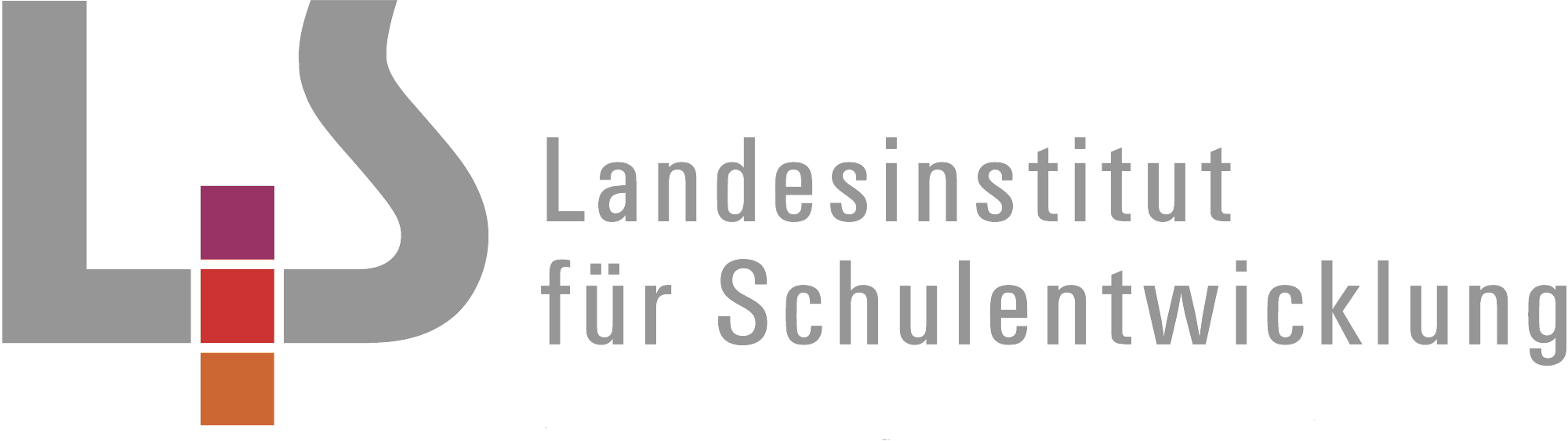 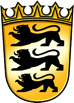 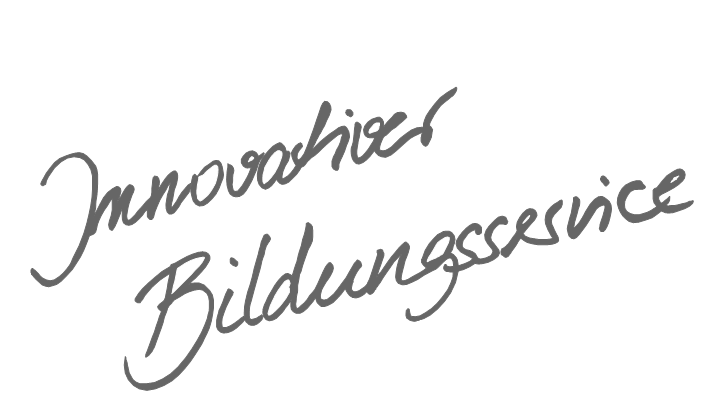 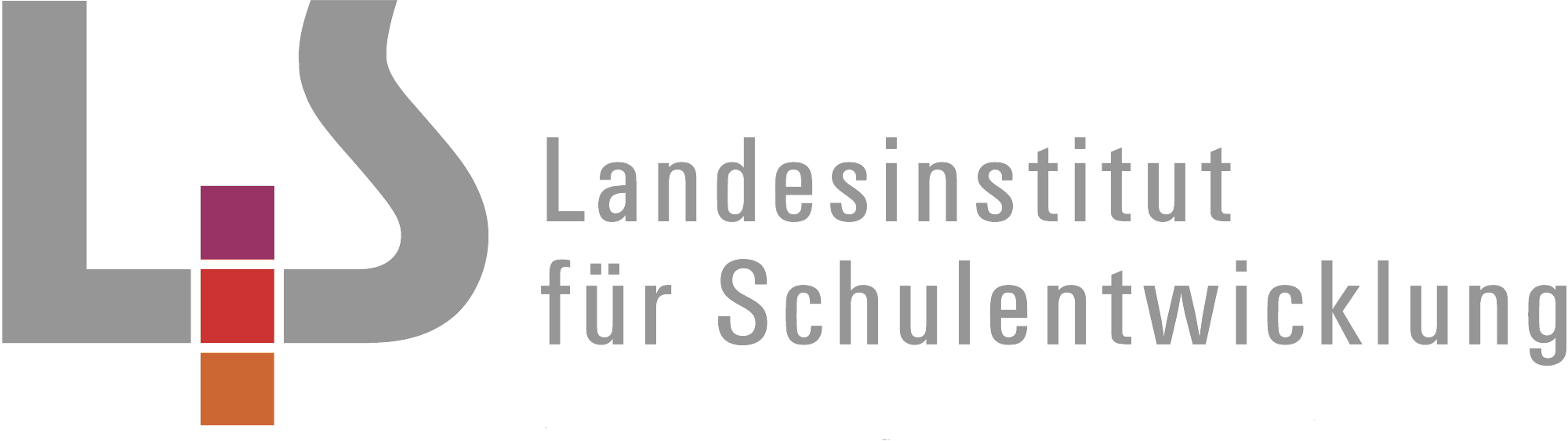 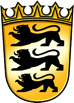 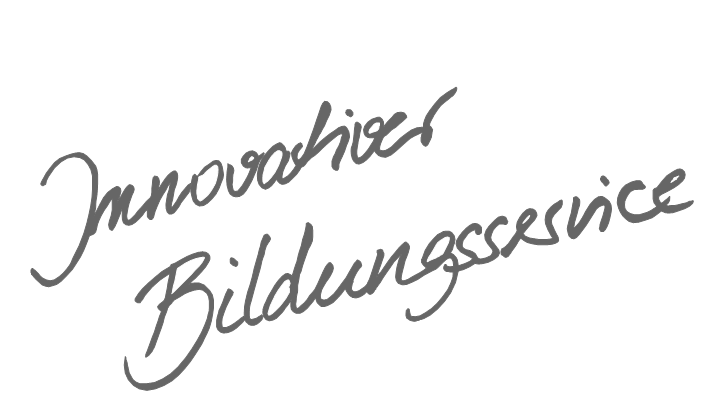 InhaltsverzeichnisAllgemeines Vorwort zu den Beispielcurricula	IFachspezifisches Vorwort	IIÜbersicht Beispielcurriculum I Klasse 7	IIIÜbersicht Beispielcurriculum I Klasse 8	IVÜbersicht Beispielcurriculum Klasse 9	VAlltagskultur, Ernährung, Soziales – Klasse 7	11. UE: „Gemeinsam essen, schmecken, genießen"	12. UE: „Wir wissen, was wir essen!“	93. UE „Gesund und fit“	134. UE „Für mich und andere sorgen“	185. UE „Mode und mehr“	226. UE „Kleidung entsteht – Kleidung vergeht?“	24Alltagskultur, Ernährung, Soziales – Klasse 8	261. UE „Projekt Zukunft 1.0“	262. UE: „Mode kaufen – fairer Style“	313. UE: „Ich bin, was ich esse"	36Alltagskultur, Ernährung, Soziales – Klasse 9	471. UE  „Augen auf beim Kauf!“	472. UE Ernährung/Konsum „Global denken, lokal handeln“	523. UE Körper und Schönheit – „Ich bin schön!“	654. UE Generationen verbinden: Miteinander, füreinander	69Glossar Alltagskultur, Ernährung, Soziales	74Allgemeines Vorwort zu den BeispielcurriculaBeispielcurricula zeigen eine Möglichkeit auf, wie aus dem Bildungsplan unterrichtliche Praxis werden kann. Sie erheben hierbei keinen Anspruch einer normativen Vorgabe, sondern dienen vielmehr als beispielhafte Vorlage zur Unterrichtsplanung und -gestaltung. Diese kann bei der Erstellung oder Weiterentwicklung von schul- und fachspezifischen Jahresplanungen ebenso hilfreich sein wie bei der konkreten Unterrichtsplanung der Lehrkräfte.Curricula sind keine abgeschlossenen Produkte, sondern befinden sich in einem dauerhaften Entwicklungsprozess, müssen jeweils neu an die schulische Ausgangssituation angepasst werden und sollten auch nach den Erfahrungswerten vor Ort kontinuierlich fortgeschrieben und modifiziert werden. Sie sind somit sowohl an den Bildungsplan als auch an den Kontext der jeweiligen Schule gebunden und müssen entsprechend angepasst werden. Das gilt auch für die Zeitplanung, welche vom Gesamtkonzept und den örtlichen Gegebenheiten abhängig und daher nur als Vorschlag zu betrachten ist.Der Aufbau der Beispielcurricula ist für alle Fächer einheitlich: Ein fachspezifisches Vorwort thematisiert die Besonderheiten des jeweiligen Fachcurriculums und gibt ggf. Lektürehinweise für das Curriculum, das sich in tabellarischer Form dem Vorwort anschließt.In den ersten beiden Spalten der vorliegenden Curricula werden beispielhafte Zuordnungen zwischen den prozess- und inhaltsbezogenen Kompetenzen dargestellt. Eine Ausnahme stellen die modernen Fremdsprachen dar, die aufgrund der fachspezifischen Architektur ihrer Pläne eine andere Spaltenkategorisierung gewählt haben. In der dritten Spalte wird vorgeschlagen, wie die Themen und Inhalte im Unterricht umgesetzt und konkretisiert werden können. In der vierten Spalte wird auf Möglichkeiten zur Vertiefung und Erweiterung des Kompetenzerwerbs im Rahmen des Schulcurriculums hingewiesen und aufgezeigt, wie die Leitperspektiven in den Fachunterricht eingebunden werden können und in welcher Hinsicht eine Zusammenarbeit mit anderen Fächern sinnvoll sein kann. An dieser Stelle finden sich auch Hinweise und Verlinkungen auf konkretes Unterrichtsmaterial.Die verschiedenen Niveaustufen des Gemeinsamen Bildungsplans der Sekundarstufe I werden in den Beispielcurricula ebenfalls berücksichtigt und mit konkreten Hinweisen zum differenzierten Vorgehen im Unterricht angereichert.Fachspezifisches VorwortDas vorliegende Beispielcurriculum für das neue Fach Alltagskultur, Ernährung, Soziales konkretisiert die inhaltsbezogenen und prozessbezogenen Kompetenzen des Bildungsplans in beispielhaften Unterrichtseinheiten. Dabei wird spiralcurricular vorgegangen.Es werden für Klasse 7 sechs Unterrichtseinheiten, für Klasse 8 drei Unterrichtseinheiten mit jeweils unterschiedlichem Stundenumfang ausgewiesen. Die Vernetzung der einzelnen Handlungsfelder des Faches (Lernen durch Engagement, Ernährung, Gesundheit, Konsum, Lebensgestaltung und Lebensbewältigung) waren bei der Erstellung der Unterrichtseinheiten ein zentrales Anliegen. Lebensweltorientierte Ideen von „Lernen durch Engagement“ werden exemplarisch an verschiedenen Stellen dargestellt. Beginnend mit kleineren Aktionen oder projektorientierten Unterrichtsvorhaben an der Schule, wird der Handlungsrahmen zunehmend vergrößert und es werden außerschulische Anknüpfungspunkte gefunden.Bei den Ideen zum konkreten Vorgehen im Unterricht werden an einigen Stellen (entsprechend der Vorgaben des Bildungsplans) Möglichkeiten der Differenzierung aufgezeigt. Je nach Thema kann es sich hier um inhaltliche, methodische oder soziale Formen der Differenzierung handeln.Das Beispielcurriculum verweist exemplarisch auf jeweils wichtigsten und treffendsten inhaltsbezogenen und prozessbezogenen Kompetenzen. Darüber hinaus wurden bei der Ausarbeitung der Themen die Leitgedanken des Faches, insbesondere der zugrundeliegende didaktische Würfel, berücksichtigt.Das vorliegende Kerncurriculum umfasst drei Viertel eines dreistündigen Unterrichts in den Klassenstufen 7 und 8. Vertiefungen oder Ergänzungen erfolgen nach dem jeweiligen Schulcurriculum. Darüber hinaus sind die Einheiten vor Ort, auf der Basis der Leitgedanken an die schulischen und außerschulischen Gegebenheiten anzupassen.Aus inhaltlichen und sicherheitsbezogenen Gründen wurde bei der Erstellung des Beispielcurriculums von einer maximalen Gruppengröße von 16 Schülerinnen und Schülern ausgegangen. Eine adäquate Fachraumausstattung (Textilwerkstatt und Lernküche) sind Voraussetzung für die Umsetzbarkeit des Bildungsplans (vgl. hierzu die Schulbaurichtlinien des RP).Bei der unterrichtlichen Arbeit sind die aktuell gültigen Hygiene- und Sicherheitsbestimmungen zu beachten und einzuhalten (vgl. RiSU z.B. auf www.kmk.org oder www.ls-bw.de).Am Ende des Dokuments befindet sich ein Glossar zur Erläuterung fachspezifischer Begriffe.Übersicht Beispielcurriculum I Klasse 7Übersicht Beispielcurriculum I Klasse 8Übersicht Beispielcurriculum Klasse 9Alltagskultur, Ernährung, Soziales – Klasse 7Alltagskultur, Ernährung, Soziales – Klasse 8Alltagskultur, Ernährung, Soziales – Klasse 9Glossar Alltagskultur, Ernährung, Soziales1. UE / 18 Std."Gemeinsam essen, schmecken, genießen"2. UE / 18 Std."Wir wissen, was wir essen!3. UE / 15 Std."Gesund und fit"VerknüpfungenErnährungLebensbewältigung und LebensgestaltungVerknüpfungenErnährungGesundheitKonsumLernen durch EngagementVerknüpfungenGesundheitKonsumEssbiografieTeamarbeit in der LernkücheSicherheit und HygieneEsskulturenMahlzeitengestaltungBedeutung von Essen und TrinkenErnährungsempfehlun-genLebensmittelauswahlNahrungszubereitungGesundheitsbegriffRessourcen und BelastungenRegionale Angebote zur Gesundheitsförderung4. UE / 12 Std."Für mich und andere sorgen"5. UE / 9 Std."Mode und mehr"6. UE / 18 Std."Kleidung entsteht – Kleidung vergeht"VerknüpfungenGesundheitLernen durch EngagementLebensbewältigung und LebensgestaltungVerknüpfungenGesundheitKonsumVerknüpfungenGesundheitKonsumLebensbewältigung und LebensgestaltungVorsorgemaßnahmenSofortmaßnahmenBerufsbilder und EhrenämterKonsumentscheidungenFunktionen von KleidungModeverhaltenWertschöpfungsketteTextilrecyclingNähmaschine1. UE / 24 Std."Projekt Zukunft 1.0"2. UE / 24 Std."Mode kaufen – fairer Style“3. UE / 42 Std."Ich bin, was ich esse"VerknüpfungenLebensbewältigung und LebensgestaltungKonsumVerknüpfungenKonsumLebensbewältigung und LebensgestaltungGesundheitLernen durch EngagementVerknüpfungenErnährungGesundheitKonsumLernen durch EngagementZukunftsvorstellungenLebensstileNachhaltigkeitFunktion von HaushaltenHaushaltsmanagementKonsumverhaltenFunktion von FreizeitKleidung u. GesundheitFaire ModeTextile KulturtechnikenLebensmittelqualitätLebensmittelgruppenNahrungszubereitung1. UE / 21 Std."Augen auf beim Kauf"2. UE / 24 Std."Global denken, lokal handeln"VerknüpfungenErnährungGesundheitKonsumVerknüpfungenErnährungGesundheitKonsumWerbungKaufentscheidungenEinkaufsstättenVerbraucherschutzSchülerwarentestLebensmittelver-schwendungEinkaufVorratshaltungNachhaltiger KonsumVirtuelles WasserLebensmittelproduktion3. UE / 15 (30) Std.Körper und Schönheit – "Ich bin schön!"4. UE / 15 (30) Std."Generationen verbinden: Miteinander, füreinander"VerknüpfungenGesundheitKonsumLebensgestaltungGgf. L.d.EngagementVerknüpfungenGesundheitGgf. Lernen durch EngagementLebensbewältigung und LebensgestaltungSchönheitKörperveränderungenAlt. ErnährungsformenRisikofaktorenGgf. ProjektFamilienformenVorsorgemaßnahmenBedürfnisseKonflikteBerufsbilder 1. UE: „Gemeinsam essen, schmecken, genießen" ca. 18 Std.1. UE: „Gemeinsam essen, schmecken, genießen" ca. 18 Std.1. UE: „Gemeinsam essen, schmecken, genießen" ca. 18 Std.1. UE: „Gemeinsam essen, schmecken, genießen" ca. 18 Std.Ausgehend von der eigenen Essbiografie und kulturell geprägten Ess- und Ernährungsgewohnheiten werden verschiedene Einflussfaktoren auf das Essverhalten thematisiert. Dabei werden auch kulturelle Unterschiede wahrgenommen und wertgeschätzt.Welche Vorlieben und Abneigungen mit Nahrungsmitteln und Speisen verbunden sind, hängt von den Esserfahrungen ab, mit denen ein Mensch aufwächst. Die Beschäftigung mit dem Geschmack und ein Verständnis für seine Entwicklung und Bedeutung spielt in dieser Unterrichtseinheit eine wichtige Rolle. Dabei wird unter anderem die Genuss- und Geschmacksfähigkeit mithilfe gezielter Sinnesschulung weiterentwickelt.Grundlagen der Kultur und Technik der Nahrungszubereitung und Mahlzeitengestaltung werden unter Beachtung von Hygiene und Sicherheitsmaßnahmen gelegt. Ausgehend von der eigenen Essbiografie und kulturell geprägten Ess- und Ernährungsgewohnheiten werden verschiedene Einflussfaktoren auf das Essverhalten thematisiert. Dabei werden auch kulturelle Unterschiede wahrgenommen und wertgeschätzt.Welche Vorlieben und Abneigungen mit Nahrungsmitteln und Speisen verbunden sind, hängt von den Esserfahrungen ab, mit denen ein Mensch aufwächst. Die Beschäftigung mit dem Geschmack und ein Verständnis für seine Entwicklung und Bedeutung spielt in dieser Unterrichtseinheit eine wichtige Rolle. Dabei wird unter anderem die Genuss- und Geschmacksfähigkeit mithilfe gezielter Sinnesschulung weiterentwickelt.Grundlagen der Kultur und Technik der Nahrungszubereitung und Mahlzeitengestaltung werden unter Beachtung von Hygiene und Sicherheitsmaßnahmen gelegt. Ausgehend von der eigenen Essbiografie und kulturell geprägten Ess- und Ernährungsgewohnheiten werden verschiedene Einflussfaktoren auf das Essverhalten thematisiert. Dabei werden auch kulturelle Unterschiede wahrgenommen und wertgeschätzt.Welche Vorlieben und Abneigungen mit Nahrungsmitteln und Speisen verbunden sind, hängt von den Esserfahrungen ab, mit denen ein Mensch aufwächst. Die Beschäftigung mit dem Geschmack und ein Verständnis für seine Entwicklung und Bedeutung spielt in dieser Unterrichtseinheit eine wichtige Rolle. Dabei wird unter anderem die Genuss- und Geschmacksfähigkeit mithilfe gezielter Sinnesschulung weiterentwickelt.Grundlagen der Kultur und Technik der Nahrungszubereitung und Mahlzeitengestaltung werden unter Beachtung von Hygiene und Sicherheitsmaßnahmen gelegt. Ausgehend von der eigenen Essbiografie und kulturell geprägten Ess- und Ernährungsgewohnheiten werden verschiedene Einflussfaktoren auf das Essverhalten thematisiert. Dabei werden auch kulturelle Unterschiede wahrgenommen und wertgeschätzt.Welche Vorlieben und Abneigungen mit Nahrungsmitteln und Speisen verbunden sind, hängt von den Esserfahrungen ab, mit denen ein Mensch aufwächst. Die Beschäftigung mit dem Geschmack und ein Verständnis für seine Entwicklung und Bedeutung spielt in dieser Unterrichtseinheit eine wichtige Rolle. Dabei wird unter anderem die Genuss- und Geschmacksfähigkeit mithilfe gezielter Sinnesschulung weiterentwickelt.Grundlagen der Kultur und Technik der Nahrungszubereitung und Mahlzeitengestaltung werden unter Beachtung von Hygiene und Sicherheitsmaßnahmen gelegt. Prozessbezogene Kompetenzen Inhaltsbezogene 
KompetenzenKonkretisierung,
Vorgehen im UnterrichtErgänzende Hinweise, Arbeitsmittel, Organisation, VerweiseDie Schülerinnen und Schüler könnenDie Schülerinnen und Schüler können"Mein Lieblingsessen“Was ist mein Lieblingsessen, wie schmeckt es, wer bereitet es zu, warum ist es überhaupt mein Lieblingsessen…Lieblingsessen der Jugendlichen in DeutschlandEinflussfaktoren sammeln, z.B. Mindmap erstellen G Bildkarten,  Begriffskarten, … um bestimmte Einflussfaktoren auf das Essverhalten darzustellen (Ess-Situationen, Festtage, Peergroup, Familie, Religion )M, E  Komplexere Formen der Darstellung z.B. durch Erzählungen (Ess-Geschichten), Zeichnungen, Zeitstrahl…Gemeinsame Entscheidung für ein Lieblingsgericht (Methode: Hitliste), welches zubereitet werden soll.
Die dafür notwendigen Fertigkeiten werden in den Folgestunden verknüpfend eingeführt.BNE Werte und Normen in EntscheidungssituationenBTV Formen interkultureller und interreligiöser DialogePG   ErnährungVB   Bedürfnisse und WünscheLeitperspektiveL BNEL BTVL PGL VBUnterrichtsmaterialWelthaus Bielefeld (Hg.): Global denken – anders essen. BildungsBag. Bielefeld 2014 (u.a. enthalten: "Fotoreihe Lieblingsessen der deutschen Jugendlichen")HintergrundwissenBiografieorientiertes Lernen. In: Bender, Ute (Hg.): Ernährungs- und Konsumbildung. 2013, S.71-762.1 Erkenntnisse gewinnen7. biografische Erfahrungen identifizieren und auswerten2.2 Kommunikation gestalten2. Informationen, Erfahrungen und Erkenntnisse aus den alltagskulturellen Kompetenzfeldern in eigenen Worten wiedergeben2.3 Entscheidungen treffen9. biografische Erkenntnisse zur Alltagsgestaltung nutzen3.1.2.1 Essbiografie"Mein Lieblingsessen“Was ist mein Lieblingsessen, wie schmeckt es, wer bereitet es zu, warum ist es überhaupt mein Lieblingsessen…Lieblingsessen der Jugendlichen in DeutschlandEinflussfaktoren sammeln, z.B. Mindmap erstellen G Bildkarten,  Begriffskarten, … um bestimmte Einflussfaktoren auf das Essverhalten darzustellen (Ess-Situationen, Festtage, Peergroup, Familie, Religion )M, E  Komplexere Formen der Darstellung z.B. durch Erzählungen (Ess-Geschichten), Zeichnungen, Zeitstrahl…Gemeinsame Entscheidung für ein Lieblingsgericht (Methode: Hitliste), welches zubereitet werden soll.
Die dafür notwendigen Fertigkeiten werden in den Folgestunden verknüpfend eingeführt.BNE Werte und Normen in EntscheidungssituationenBTV Formen interkultureller und interreligiöser DialogePG   ErnährungVB   Bedürfnisse und WünscheLeitperspektiveL BNEL BTVL PGL VBUnterrichtsmaterialWelthaus Bielefeld (Hg.): Global denken – anders essen. BildungsBag. Bielefeld 2014 (u.a. enthalten: "Fotoreihe Lieblingsessen der deutschen Jugendlichen")HintergrundwissenBiografieorientiertes Lernen. In: Bender, Ute (Hg.): Ernährungs- und Konsumbildung. 2013, S.71-762.1 Erkenntnisse gewinnen7. biografische Erfahrungen identifizieren und auswerten2.2 Kommunikation gestalten2. Informationen, Erfahrungen und Erkenntnisse aus den alltagskulturellen Kompetenzfeldern in eigenen Worten wiedergeben2.3 Entscheidungen treffen9. biografische Erkenntnisse zur Alltagsgestaltung nutzenG, M, E (1) ihre auf Essen, Ernährung und Körper bezogenen individuellen Alltagsvorstellungen nennen"Mein Lieblingsessen“Was ist mein Lieblingsessen, wie schmeckt es, wer bereitet es zu, warum ist es überhaupt mein Lieblingsessen…Lieblingsessen der Jugendlichen in DeutschlandEinflussfaktoren sammeln, z.B. Mindmap erstellen G Bildkarten,  Begriffskarten, … um bestimmte Einflussfaktoren auf das Essverhalten darzustellen (Ess-Situationen, Festtage, Peergroup, Familie, Religion )M, E  Komplexere Formen der Darstellung z.B. durch Erzählungen (Ess-Geschichten), Zeichnungen, Zeitstrahl…Gemeinsame Entscheidung für ein Lieblingsgericht (Methode: Hitliste), welches zubereitet werden soll.
Die dafür notwendigen Fertigkeiten werden in den Folgestunden verknüpfend eingeführt.BNE Werte und Normen in EntscheidungssituationenBTV Formen interkultureller und interreligiöser DialogePG   ErnährungVB   Bedürfnisse und WünscheLeitperspektiveL BNEL BTVL PGL VBUnterrichtsmaterialWelthaus Bielefeld (Hg.): Global denken – anders essen. BildungsBag. Bielefeld 2014 (u.a. enthalten: "Fotoreihe Lieblingsessen der deutschen Jugendlichen")HintergrundwissenBiografieorientiertes Lernen. In: Bender, Ute (Hg.): Ernährungs- und Konsumbildung. 2013, S.71-762.1 Erkenntnisse gewinnen7. biografische Erfahrungen identifizieren und auswerten2.2 Kommunikation gestalten2. Informationen, Erfahrungen und Erkenntnisse aus den alltagskulturellen Kompetenzfeldern in eigenen Worten wiedergeben2.3 Entscheidungen treffen9. biografische Erkenntnisse zur Alltagsgestaltung nutzenG (2) ihre Essbiografie anhand Unterstützungsmaterial darstellen"Mein Lieblingsessen“Was ist mein Lieblingsessen, wie schmeckt es, wer bereitet es zu, warum ist es überhaupt mein Lieblingsessen…Lieblingsessen der Jugendlichen in DeutschlandEinflussfaktoren sammeln, z.B. Mindmap erstellen G Bildkarten,  Begriffskarten, … um bestimmte Einflussfaktoren auf das Essverhalten darzustellen (Ess-Situationen, Festtage, Peergroup, Familie, Religion )M, E  Komplexere Formen der Darstellung z.B. durch Erzählungen (Ess-Geschichten), Zeichnungen, Zeitstrahl…Gemeinsame Entscheidung für ein Lieblingsgericht (Methode: Hitliste), welches zubereitet werden soll.
Die dafür notwendigen Fertigkeiten werden in den Folgestunden verknüpfend eingeführt.BNE Werte und Normen in EntscheidungssituationenBTV Formen interkultureller und interreligiöser DialogePG   ErnährungVB   Bedürfnisse und WünscheLeitperspektiveL BNEL BTVL PGL VBUnterrichtsmaterialWelthaus Bielefeld (Hg.): Global denken – anders essen. BildungsBag. Bielefeld 2014 (u.a. enthalten: "Fotoreihe Lieblingsessen der deutschen Jugendlichen")HintergrundwissenBiografieorientiertes Lernen. In: Bender, Ute (Hg.): Ernährungs- und Konsumbildung. 2013, S.71-762.1 Erkenntnisse gewinnen7. biografische Erfahrungen identifizieren und auswerten2.2 Kommunikation gestalten2. Informationen, Erfahrungen und Erkenntnisse aus den alltagskulturellen Kompetenzfeldern in eigenen Worten wiedergeben2.3 Entscheidungen treffen9. biografische Erkenntnisse zur Alltagsgestaltung nutzenM, E (2) ihre Essbiografie darstellen"Mein Lieblingsessen“Was ist mein Lieblingsessen, wie schmeckt es, wer bereitet es zu, warum ist es überhaupt mein Lieblingsessen…Lieblingsessen der Jugendlichen in DeutschlandEinflussfaktoren sammeln, z.B. Mindmap erstellen G Bildkarten,  Begriffskarten, … um bestimmte Einflussfaktoren auf das Essverhalten darzustellen (Ess-Situationen, Festtage, Peergroup, Familie, Religion )M, E  Komplexere Formen der Darstellung z.B. durch Erzählungen (Ess-Geschichten), Zeichnungen, Zeitstrahl…Gemeinsame Entscheidung für ein Lieblingsgericht (Methode: Hitliste), welches zubereitet werden soll.
Die dafür notwendigen Fertigkeiten werden in den Folgestunden verknüpfend eingeführt.BNE Werte und Normen in EntscheidungssituationenBTV Formen interkultureller und interreligiöser DialogePG   ErnährungVB   Bedürfnisse und WünscheLeitperspektiveL BNEL BTVL PGL VBUnterrichtsmaterialWelthaus Bielefeld (Hg.): Global denken – anders essen. BildungsBag. Bielefeld 2014 (u.a. enthalten: "Fotoreihe Lieblingsessen der deutschen Jugendlichen")HintergrundwissenBiografieorientiertes Lernen. In: Bender, Ute (Hg.): Ernährungs- und Konsumbildung. 2013, S.71-762.1 Erkenntnisse gewinnen7. biografische Erfahrungen identifizieren und auswerten2.2 Kommunikation gestalten2. Informationen, Erfahrungen und Erkenntnisse aus den alltagskulturellen Kompetenzfeldern in eigenen Worten wiedergeben2.3 Entscheidungen treffen9. biografische Erkenntnisse zur Alltagsgestaltung nutzen3.1.5.2 Haushalt und Familie "Mein Lieblingsessen“Was ist mein Lieblingsessen, wie schmeckt es, wer bereitet es zu, warum ist es überhaupt mein Lieblingsessen…Lieblingsessen der Jugendlichen in DeutschlandEinflussfaktoren sammeln, z.B. Mindmap erstellen G Bildkarten,  Begriffskarten, … um bestimmte Einflussfaktoren auf das Essverhalten darzustellen (Ess-Situationen, Festtage, Peergroup, Familie, Religion )M, E  Komplexere Formen der Darstellung z.B. durch Erzählungen (Ess-Geschichten), Zeichnungen, Zeitstrahl…Gemeinsame Entscheidung für ein Lieblingsgericht (Methode: Hitliste), welches zubereitet werden soll.
Die dafür notwendigen Fertigkeiten werden in den Folgestunden verknüpfend eingeführt.BNE Werte und Normen in EntscheidungssituationenBTV Formen interkultureller und interreligiöser DialogePG   ErnährungVB   Bedürfnisse und WünscheLeitperspektiveL BNEL BTVL PGL VBUnterrichtsmaterialWelthaus Bielefeld (Hg.): Global denken – anders essen. BildungsBag. Bielefeld 2014 (u.a. enthalten: "Fotoreihe Lieblingsessen der deutschen Jugendlichen")HintergrundwissenBiografieorientiertes Lernen. In: Bender, Ute (Hg.): Ernährungs- und Konsumbildung. 2013, S.71-762.1 Erkenntnisse gewinnen7. biografische Erfahrungen identifizieren und auswerten2.2 Kommunikation gestalten2. Informationen, Erfahrungen und Erkenntnisse aus den alltagskulturellen Kompetenzfeldern in eigenen Worten wiedergeben2.3 Entscheidungen treffen9. biografische Erkenntnisse zur Alltagsgestaltung nutzenG (1)...die Bedeutung der Haushalte für Individuum und Gesellschaft darstellen"Mein Lieblingsessen“Was ist mein Lieblingsessen, wie schmeckt es, wer bereitet es zu, warum ist es überhaupt mein Lieblingsessen…Lieblingsessen der Jugendlichen in DeutschlandEinflussfaktoren sammeln, z.B. Mindmap erstellen G Bildkarten,  Begriffskarten, … um bestimmte Einflussfaktoren auf das Essverhalten darzustellen (Ess-Situationen, Festtage, Peergroup, Familie, Religion )M, E  Komplexere Formen der Darstellung z.B. durch Erzählungen (Ess-Geschichten), Zeichnungen, Zeitstrahl…Gemeinsame Entscheidung für ein Lieblingsgericht (Methode: Hitliste), welches zubereitet werden soll.
Die dafür notwendigen Fertigkeiten werden in den Folgestunden verknüpfend eingeführt.BNE Werte und Normen in EntscheidungssituationenBTV Formen interkultureller und interreligiöser DialogePG   ErnährungVB   Bedürfnisse und WünscheLeitperspektiveL BNEL BTVL PGL VBUnterrichtsmaterialWelthaus Bielefeld (Hg.): Global denken – anders essen. BildungsBag. Bielefeld 2014 (u.a. enthalten: "Fotoreihe Lieblingsessen der deutschen Jugendlichen")HintergrundwissenBiografieorientiertes Lernen. In: Bender, Ute (Hg.): Ernährungs- und Konsumbildung. 2013, S.71-762.1 Erkenntnisse gewinnen7. biografische Erfahrungen identifizieren und auswerten2.2 Kommunikation gestalten2. Informationen, Erfahrungen und Erkenntnisse aus den alltagskulturellen Kompetenzfeldern in eigenen Worten wiedergeben2.3 Entscheidungen treffen9. biografische Erkenntnisse zur Alltagsgestaltung nutzenM(1) ...erläutern"Mein Lieblingsessen“Was ist mein Lieblingsessen, wie schmeckt es, wer bereitet es zu, warum ist es überhaupt mein Lieblingsessen…Lieblingsessen der Jugendlichen in DeutschlandEinflussfaktoren sammeln, z.B. Mindmap erstellen G Bildkarten,  Begriffskarten, … um bestimmte Einflussfaktoren auf das Essverhalten darzustellen (Ess-Situationen, Festtage, Peergroup, Familie, Religion )M, E  Komplexere Formen der Darstellung z.B. durch Erzählungen (Ess-Geschichten), Zeichnungen, Zeitstrahl…Gemeinsame Entscheidung für ein Lieblingsgericht (Methode: Hitliste), welches zubereitet werden soll.
Die dafür notwendigen Fertigkeiten werden in den Folgestunden verknüpfend eingeführt.BNE Werte und Normen in EntscheidungssituationenBTV Formen interkultureller und interreligiöser DialogePG   ErnährungVB   Bedürfnisse und WünscheLeitperspektiveL BNEL BTVL PGL VBUnterrichtsmaterialWelthaus Bielefeld (Hg.): Global denken – anders essen. BildungsBag. Bielefeld 2014 (u.a. enthalten: "Fotoreihe Lieblingsessen der deutschen Jugendlichen")HintergrundwissenBiografieorientiertes Lernen. In: Bender, Ute (Hg.): Ernährungs- und Konsumbildung. 2013, S.71-762.1 Erkenntnisse gewinnen7. biografische Erfahrungen identifizieren und auswerten2.2 Kommunikation gestalten2. Informationen, Erfahrungen und Erkenntnisse aus den alltagskulturellen Kompetenzfeldern in eigenen Worten wiedergeben2.3 Entscheidungen treffen9. biografische Erkenntnisse zur Alltagsgestaltung nutzenE (1) ...erörtern (u.a. Sozioökonomie der Haushalte)"Mein Lieblingsessen“Was ist mein Lieblingsessen, wie schmeckt es, wer bereitet es zu, warum ist es überhaupt mein Lieblingsessen…Lieblingsessen der Jugendlichen in DeutschlandEinflussfaktoren sammeln, z.B. Mindmap erstellen G Bildkarten,  Begriffskarten, … um bestimmte Einflussfaktoren auf das Essverhalten darzustellen (Ess-Situationen, Festtage, Peergroup, Familie, Religion )M, E  Komplexere Formen der Darstellung z.B. durch Erzählungen (Ess-Geschichten), Zeichnungen, Zeitstrahl…Gemeinsame Entscheidung für ein Lieblingsgericht (Methode: Hitliste), welches zubereitet werden soll.
Die dafür notwendigen Fertigkeiten werden in den Folgestunden verknüpfend eingeführt.BNE Werte und Normen in EntscheidungssituationenBTV Formen interkultureller und interreligiöser DialogePG   ErnährungVB   Bedürfnisse und WünscheLeitperspektiveL BNEL BTVL PGL VBUnterrichtsmaterialWelthaus Bielefeld (Hg.): Global denken – anders essen. BildungsBag. Bielefeld 2014 (u.a. enthalten: "Fotoreihe Lieblingsessen der deutschen Jugendlichen")HintergrundwissenBiografieorientiertes Lernen. In: Bender, Ute (Hg.): Ernährungs- und Konsumbildung. 2013, S.71-762.1 Erkenntnisse gewinnen5. Fachbegriffe, Modelle und Symbole verstehen und zuordnen2.2 Kommunikation gestalten1. Fachsprache korrekt anwenden2. Informationen, Erfahrungen und Erkenntnisse aus den alltagskulturellen Kompetenzfeldern in eigenen Worten wiedergeben6. reflektiert Stellung zu alltagskulturellen Problemsituationen beziehen10. sich gegenseitig sachbezogene und wertschätzende Rückmeldung geben2.3 Entscheidungen treffen4. Konsequenzen des individuellen Handelns für den Einzelnen, die Gesellschaft und die Umwelt erörtern2.4 Anwenden und gestalten3. Fähigkeiten und Fertigkeiten erweitern7. Sicherheits- und Hygieneregeln in Lernküche und Textilwerkstatt umsetzen9. auf den Haushalt und das Individuum bezogene Lösungen situationsgerecht entwickeln, erproben, reflektieren und optimieren3.1.2.3 Nahrungszubereitung und Mahlzeitengestaltung „Wir sind ein tolles Team“Notwendige Fertigkeiten und Grundlagen für die Zubereitung des Lieblingsessens erarbeiten und teilweise einüben (z.B. Einschub einer Nahrungszubereitung zu Schneidetechniken und Arbeitsabläufen)Grundlegende Hygiene- und Sicherheits-regeln in der Schulküche einführenVorteile von Arbeitsteilung und Prozessoptimierung erarbeitenRegeln für die verschiedenen Verantwortungsbereiche erarbeiten (z.B. Ämterpläne erstellen…)G   Regeln nennen und erklärenM   Regeln begründen E   Sicherheits- und Hygieneregeln auf andere Bereiche übertragen (z.B. Schulverkauf)PG  Ernährung, Körper und Hygiene, Sicherheit und UnfallschutzLeitperspektiveL PGUnterrichtsmaterialaid (Hg.): SchmExperten in der Lernküche(u.a. „Startklar im Team?“)aid (Hg.): Die KüchenkarteiErgänzender HinweisBelehrung über Hygiene und Sicherheit in den FachräumenHintergrundwissenRiSU (Richtlinien zur Sicherheit im Unterricht) z.B. auf http://kmk.org/fileadmin/doc/Bildung/PDF-IID/RISU-KMK_Empf-03.pdf (zuletzt abgerufen am 08.03.2018)www.ls-bw.de (zuletzt abgerufen am 27.2.2018) (Service/ Sicherheit im Unterricht)2.1 Erkenntnisse gewinnen5. Fachbegriffe, Modelle und Symbole verstehen und zuordnen2.2 Kommunikation gestalten1. Fachsprache korrekt anwenden2. Informationen, Erfahrungen und Erkenntnisse aus den alltagskulturellen Kompetenzfeldern in eigenen Worten wiedergeben6. reflektiert Stellung zu alltagskulturellen Problemsituationen beziehen10. sich gegenseitig sachbezogene und wertschätzende Rückmeldung geben2.3 Entscheidungen treffen4. Konsequenzen des individuellen Handelns für den Einzelnen, die Gesellschaft und die Umwelt erörtern2.4 Anwenden und gestalten3. Fähigkeiten und Fertigkeiten erweitern7. Sicherheits- und Hygieneregeln in Lernküche und Textilwerkstatt umsetzen9. auf den Haushalt und das Individuum bezogene Lösungen situationsgerecht entwickeln, erproben, reflektieren und optimierenG (1) ...Sicherheits- und Hygienemaßnahmen in Haushalt und Lernküche erklären und umsetzen„Wir sind ein tolles Team“Notwendige Fertigkeiten und Grundlagen für die Zubereitung des Lieblingsessens erarbeiten und teilweise einüben (z.B. Einschub einer Nahrungszubereitung zu Schneidetechniken und Arbeitsabläufen)Grundlegende Hygiene- und Sicherheits-regeln in der Schulküche einführenVorteile von Arbeitsteilung und Prozessoptimierung erarbeitenRegeln für die verschiedenen Verantwortungsbereiche erarbeiten (z.B. Ämterpläne erstellen…)G   Regeln nennen und erklärenM   Regeln begründen E   Sicherheits- und Hygieneregeln auf andere Bereiche übertragen (z.B. Schulverkauf)PG  Ernährung, Körper und Hygiene, Sicherheit und UnfallschutzLeitperspektiveL PGUnterrichtsmaterialaid (Hg.): SchmExperten in der Lernküche(u.a. „Startklar im Team?“)aid (Hg.): Die KüchenkarteiErgänzender HinweisBelehrung über Hygiene und Sicherheit in den FachräumenHintergrundwissenRiSU (Richtlinien zur Sicherheit im Unterricht) z.B. auf http://kmk.org/fileadmin/doc/Bildung/PDF-IID/RISU-KMK_Empf-03.pdf (zuletzt abgerufen am 08.03.2018)www.ls-bw.de (zuletzt abgerufen am 27.2.2018) (Service/ Sicherheit im Unterricht)2.1 Erkenntnisse gewinnen5. Fachbegriffe, Modelle und Symbole verstehen und zuordnen2.2 Kommunikation gestalten1. Fachsprache korrekt anwenden2. Informationen, Erfahrungen und Erkenntnisse aus den alltagskulturellen Kompetenzfeldern in eigenen Worten wiedergeben6. reflektiert Stellung zu alltagskulturellen Problemsituationen beziehen10. sich gegenseitig sachbezogene und wertschätzende Rückmeldung geben2.3 Entscheidungen treffen4. Konsequenzen des individuellen Handelns für den Einzelnen, die Gesellschaft und die Umwelt erörtern2.4 Anwenden und gestalten3. Fähigkeiten und Fertigkeiten erweitern7. Sicherheits- und Hygieneregeln in Lernküche und Textilwerkstatt umsetzen9. auf den Haushalt und das Individuum bezogene Lösungen situationsgerecht entwickeln, erproben, reflektieren und optimierenM, E  (1) ...begründen und umsetzen„Wir sind ein tolles Team“Notwendige Fertigkeiten und Grundlagen für die Zubereitung des Lieblingsessens erarbeiten und teilweise einüben (z.B. Einschub einer Nahrungszubereitung zu Schneidetechniken und Arbeitsabläufen)Grundlegende Hygiene- und Sicherheits-regeln in der Schulküche einführenVorteile von Arbeitsteilung und Prozessoptimierung erarbeitenRegeln für die verschiedenen Verantwortungsbereiche erarbeiten (z.B. Ämterpläne erstellen…)G   Regeln nennen und erklärenM   Regeln begründen E   Sicherheits- und Hygieneregeln auf andere Bereiche übertragen (z.B. Schulverkauf)PG  Ernährung, Körper und Hygiene, Sicherheit und UnfallschutzLeitperspektiveL PGUnterrichtsmaterialaid (Hg.): SchmExperten in der Lernküche(u.a. „Startklar im Team?“)aid (Hg.): Die KüchenkarteiErgänzender HinweisBelehrung über Hygiene und Sicherheit in den FachräumenHintergrundwissenRiSU (Richtlinien zur Sicherheit im Unterricht) z.B. auf http://kmk.org/fileadmin/doc/Bildung/PDF-IID/RISU-KMK_Empf-03.pdf (zuletzt abgerufen am 08.03.2018)www.ls-bw.de (zuletzt abgerufen am 27.2.2018) (Service/ Sicherheit im Unterricht)2.1 Erkenntnisse gewinnen5. Fachbegriffe, Modelle und Symbole verstehen und zuordnen2.2 Kommunikation gestalten1. Fachsprache korrekt anwenden2. Informationen, Erfahrungen und Erkenntnisse aus den alltagskulturellen Kompetenzfeldern in eigenen Worten wiedergeben6. reflektiert Stellung zu alltagskulturellen Problemsituationen beziehen10. sich gegenseitig sachbezogene und wertschätzende Rückmeldung geben2.3 Entscheidungen treffen4. Konsequenzen des individuellen Handelns für den Einzelnen, die Gesellschaft und die Umwelt erörtern2.4 Anwenden und gestalten3. Fähigkeiten und Fertigkeiten erweitern7. Sicherheits- und Hygieneregeln in Lernküche und Textilwerkstatt umsetzen9. auf den Haushalt und das Individuum bezogene Lösungen situationsgerecht entwickeln, erproben, reflektieren und optimieren3.1.5.2 Haushalt und Familie„Wir sind ein tolles Team“Notwendige Fertigkeiten und Grundlagen für die Zubereitung des Lieblingsessens erarbeiten und teilweise einüben (z.B. Einschub einer Nahrungszubereitung zu Schneidetechniken und Arbeitsabläufen)Grundlegende Hygiene- und Sicherheits-regeln in der Schulküche einführenVorteile von Arbeitsteilung und Prozessoptimierung erarbeitenRegeln für die verschiedenen Verantwortungsbereiche erarbeiten (z.B. Ämterpläne erstellen…)G   Regeln nennen und erklärenM   Regeln begründen E   Sicherheits- und Hygieneregeln auf andere Bereiche übertragen (z.B. Schulverkauf)PG  Ernährung, Körper und Hygiene, Sicherheit und UnfallschutzLeitperspektiveL PGUnterrichtsmaterialaid (Hg.): SchmExperten in der Lernküche(u.a. „Startklar im Team?“)aid (Hg.): Die KüchenkarteiErgänzender HinweisBelehrung über Hygiene und Sicherheit in den FachräumenHintergrundwissenRiSU (Richtlinien zur Sicherheit im Unterricht) z.B. auf http://kmk.org/fileadmin/doc/Bildung/PDF-IID/RISU-KMK_Empf-03.pdf (zuletzt abgerufen am 08.03.2018)www.ls-bw.de (zuletzt abgerufen am 27.2.2018) (Service/ Sicherheit im Unterricht)2.1 Erkenntnisse gewinnen5. Fachbegriffe, Modelle und Symbole verstehen und zuordnen2.2 Kommunikation gestalten1. Fachsprache korrekt anwenden2. Informationen, Erfahrungen und Erkenntnisse aus den alltagskulturellen Kompetenzfeldern in eigenen Worten wiedergeben6. reflektiert Stellung zu alltagskulturellen Problemsituationen beziehen10. sich gegenseitig sachbezogene und wertschätzende Rückmeldung geben2.3 Entscheidungen treffen4. Konsequenzen des individuellen Handelns für den Einzelnen, die Gesellschaft und die Umwelt erörtern2.4 Anwenden und gestalten3. Fähigkeiten und Fertigkeiten erweitern7. Sicherheits- und Hygieneregeln in Lernküche und Textilwerkstatt umsetzen9. auf den Haushalt und das Individuum bezogene Lösungen situationsgerecht entwickeln, erproben, reflektieren und optimierenG (5) ...Möglichkeiten der sozialen Arbeits- und Prozessoptimierung für die Haus- und Familienarbeit herausarbeiten (Kommunikation, Arbeitsplanung, sinnvoller Technikeinsatz)„Wir sind ein tolles Team“Notwendige Fertigkeiten und Grundlagen für die Zubereitung des Lieblingsessens erarbeiten und teilweise einüben (z.B. Einschub einer Nahrungszubereitung zu Schneidetechniken und Arbeitsabläufen)Grundlegende Hygiene- und Sicherheits-regeln in der Schulküche einführenVorteile von Arbeitsteilung und Prozessoptimierung erarbeitenRegeln für die verschiedenen Verantwortungsbereiche erarbeiten (z.B. Ämterpläne erstellen…)G   Regeln nennen und erklärenM   Regeln begründen E   Sicherheits- und Hygieneregeln auf andere Bereiche übertragen (z.B. Schulverkauf)PG  Ernährung, Körper und Hygiene, Sicherheit und UnfallschutzLeitperspektiveL PGUnterrichtsmaterialaid (Hg.): SchmExperten in der Lernküche(u.a. „Startklar im Team?“)aid (Hg.): Die KüchenkarteiErgänzender HinweisBelehrung über Hygiene und Sicherheit in den FachräumenHintergrundwissenRiSU (Richtlinien zur Sicherheit im Unterricht) z.B. auf http://kmk.org/fileadmin/doc/Bildung/PDF-IID/RISU-KMK_Empf-03.pdf (zuletzt abgerufen am 08.03.2018)www.ls-bw.de (zuletzt abgerufen am 27.2.2018) (Service/ Sicherheit im Unterricht)2.1 Erkenntnisse gewinnen5. Fachbegriffe, Modelle und Symbole verstehen und zuordnen2.2 Kommunikation gestalten1. Fachsprache korrekt anwenden2. Informationen, Erfahrungen und Erkenntnisse aus den alltagskulturellen Kompetenzfeldern in eigenen Worten wiedergeben6. reflektiert Stellung zu alltagskulturellen Problemsituationen beziehen10. sich gegenseitig sachbezogene und wertschätzende Rückmeldung geben2.3 Entscheidungen treffen4. Konsequenzen des individuellen Handelns für den Einzelnen, die Gesellschaft und die Umwelt erörtern2.4 Anwenden und gestalten3. Fähigkeiten und Fertigkeiten erweitern7. Sicherheits- und Hygieneregeln in Lernküche und Textilwerkstatt umsetzen9. auf den Haushalt und das Individuum bezogene Lösungen situationsgerecht entwickeln, erproben, reflektieren und optimierenM (5) ...begründen „Wir sind ein tolles Team“Notwendige Fertigkeiten und Grundlagen für die Zubereitung des Lieblingsessens erarbeiten und teilweise einüben (z.B. Einschub einer Nahrungszubereitung zu Schneidetechniken und Arbeitsabläufen)Grundlegende Hygiene- und Sicherheits-regeln in der Schulküche einführenVorteile von Arbeitsteilung und Prozessoptimierung erarbeitenRegeln für die verschiedenen Verantwortungsbereiche erarbeiten (z.B. Ämterpläne erstellen…)G   Regeln nennen und erklärenM   Regeln begründen E   Sicherheits- und Hygieneregeln auf andere Bereiche übertragen (z.B. Schulverkauf)PG  Ernährung, Körper und Hygiene, Sicherheit und UnfallschutzLeitperspektiveL PGUnterrichtsmaterialaid (Hg.): SchmExperten in der Lernküche(u.a. „Startklar im Team?“)aid (Hg.): Die KüchenkarteiErgänzender HinweisBelehrung über Hygiene und Sicherheit in den FachräumenHintergrundwissenRiSU (Richtlinien zur Sicherheit im Unterricht) z.B. auf http://kmk.org/fileadmin/doc/Bildung/PDF-IID/RISU-KMK_Empf-03.pdf (zuletzt abgerufen am 08.03.2018)www.ls-bw.de (zuletzt abgerufen am 27.2.2018) (Service/ Sicherheit im Unterricht)2.1 Erkenntnisse gewinnen5. Fachbegriffe, Modelle und Symbole verstehen und zuordnen2.2 Kommunikation gestalten1. Fachsprache korrekt anwenden2. Informationen, Erfahrungen und Erkenntnisse aus den alltagskulturellen Kompetenzfeldern in eigenen Worten wiedergeben6. reflektiert Stellung zu alltagskulturellen Problemsituationen beziehen10. sich gegenseitig sachbezogene und wertschätzende Rückmeldung geben2.3 Entscheidungen treffen4. Konsequenzen des individuellen Handelns für den Einzelnen, die Gesellschaft und die Umwelt erörtern2.4 Anwenden und gestalten3. Fähigkeiten und Fertigkeiten erweitern7. Sicherheits- und Hygieneregeln in Lernküche und Textilwerkstatt umsetzen9. auf den Haushalt und das Individuum bezogene Lösungen situationsgerecht entwickeln, erproben, reflektieren und optimierenE (5)... beurteilen„Wir sind ein tolles Team“Notwendige Fertigkeiten und Grundlagen für die Zubereitung des Lieblingsessens erarbeiten und teilweise einüben (z.B. Einschub einer Nahrungszubereitung zu Schneidetechniken und Arbeitsabläufen)Grundlegende Hygiene- und Sicherheits-regeln in der Schulküche einführenVorteile von Arbeitsteilung und Prozessoptimierung erarbeitenRegeln für die verschiedenen Verantwortungsbereiche erarbeiten (z.B. Ämterpläne erstellen…)G   Regeln nennen und erklärenM   Regeln begründen E   Sicherheits- und Hygieneregeln auf andere Bereiche übertragen (z.B. Schulverkauf)PG  Ernährung, Körper und Hygiene, Sicherheit und UnfallschutzLeitperspektiveL PGUnterrichtsmaterialaid (Hg.): SchmExperten in der Lernküche(u.a. „Startklar im Team?“)aid (Hg.): Die KüchenkarteiErgänzender HinweisBelehrung über Hygiene und Sicherheit in den FachräumenHintergrundwissenRiSU (Richtlinien zur Sicherheit im Unterricht) z.B. auf http://kmk.org/fileadmin/doc/Bildung/PDF-IID/RISU-KMK_Empf-03.pdf (zuletzt abgerufen am 08.03.2018)www.ls-bw.de (zuletzt abgerufen am 27.2.2018) (Service/ Sicherheit im Unterricht)2.1 Erkenntnisse gewinnen5. Fachbegriffe, Modelle und Symbole verstehen und zuordnen2.2 Kommunikation gestalten1. Fachsprache korrekt anwenden2. Informationen, Erfahrungen und Erkenntnisse aus den alltagskulturellen Kompetenzfeldern in eigenen Worten wiedergeben6. reflektiert Stellung zu alltagskulturellen Problemsituationen beziehen10. sich gegenseitig sachbezogene und wertschätzende Rückmeldung geben2.3 Entscheidungen treffen4. Konsequenzen des individuellen Handelns für den Einzelnen, die Gesellschaft und die Umwelt erörtern2.4 Anwenden und gestalten3. Fähigkeiten und Fertigkeiten erweitern7. Sicherheits- und Hygieneregeln in Lernküche und Textilwerkstatt umsetzen9. auf den Haushalt und das Individuum bezogene Lösungen situationsgerecht entwickeln, erproben, reflektieren und optimierenG, M, E (6) ...die Erkenntnisse aus den oben genannten Teilkompetenzen in handlungsorientierten Aufgabenstellungen umsetzen und die Ergebnisse bewerten„Wir sind ein tolles Team“Notwendige Fertigkeiten und Grundlagen für die Zubereitung des Lieblingsessens erarbeiten und teilweise einüben (z.B. Einschub einer Nahrungszubereitung zu Schneidetechniken und Arbeitsabläufen)Grundlegende Hygiene- und Sicherheits-regeln in der Schulküche einführenVorteile von Arbeitsteilung und Prozessoptimierung erarbeitenRegeln für die verschiedenen Verantwortungsbereiche erarbeiten (z.B. Ämterpläne erstellen…)G   Regeln nennen und erklärenM   Regeln begründen E   Sicherheits- und Hygieneregeln auf andere Bereiche übertragen (z.B. Schulverkauf)PG  Ernährung, Körper und Hygiene, Sicherheit und UnfallschutzLeitperspektiveL PGUnterrichtsmaterialaid (Hg.): SchmExperten in der Lernküche(u.a. „Startklar im Team?“)aid (Hg.): Die KüchenkarteiErgänzender HinweisBelehrung über Hygiene und Sicherheit in den FachräumenHintergrundwissenRiSU (Richtlinien zur Sicherheit im Unterricht) z.B. auf http://kmk.org/fileadmin/doc/Bildung/PDF-IID/RISU-KMK_Empf-03.pdf (zuletzt abgerufen am 08.03.2018)www.ls-bw.de (zuletzt abgerufen am 27.2.2018) (Service/ Sicherheit im Unterricht)2.1 Erkenntnisse gewinnen10. ihre Sinne durch Auseinandersetzung mit Lebensmitteln und Textilien nutzen2.2 Kommunikation gestalten10. sich gegenseitig sachbezogene und wertschätzende Rückmeldung geben2.3 Entscheidungen treffen3.sich mit individuellen und gesellschaftlichen Werten sowie Normen auseinandersetzen und diese auf alltagskulturelle Fragestellung beziehen2.4 Anwenden und gestalten1. Informationen, Kenntnisse, Fähigkeiten und Fertigkeiten zur Bearbeitung von Projekten, Aufgaben und für haushaltsbezogene Problemstellungen nutzen3. Fähigkeiten und Fertigkeiten erweitern5. gemeinsam fachbezogene Entscheidungen treffen8. sich nachhaltigkeitsorientiert und ressourcenschonend verhalten11. allein und im Team Verantwortung für Planung und Durchführung von Prozessen übernehmen12. Schwierigkeiten während eines Arbeitsprozesses aushalten und Durchhaltevermögen trainieren3.1.2.3 Nahrungszubereitung und Mahlzeitengestaltung „Zubereitung des ausgewählten Lieblingsessens“Ideen zur Umsetzung einbringen (Rezepte von Zuhause werden mitgebracht oder im Internet recherchiert, Vergleich der Zutaten und Arbeitsschritte…/ begründete Auswahl eines Rezepts)Rezeptbesprechung (Arbeitsplan und Arbeitsteilung)Grundlagen der NahrungszubereitungEntsprechend der gemeinsamen Auswahl werden die notwendigen Vorbereitungstechniken, Gartechniken, Einsatz von Arbeitsgeräten etc. einführend behandeltMöglichkeiten eines nachhaltigen Einkaufs für das geplante Lieblingsessen: Regionale und saisonale AspekteTeamaufgaben (Küchenkartei oder Ämterpläne) wiederholen und festlegenNachhaltiger Umgang mit Lebensmitteln (u.a. Müllvermeidung, Mülltrennung) Energiebewusster Einsatz von Arbeits-gerätenGeplantes Lieblingsessen zubereiten Reflexion im Hinblick auf Unterschiede und Gemeinsamkeiten zum eigenen Lieblingsessen (Geschmackserlebnis, Gemeinschaftsgefühl, Selbstwirksamkeit durch eigenes Zubereiten)G   Satzanfänge zur Verfügung stellenM   ggf. Satzanfänge zur Verfügung stellenBNE Kriterien nachhaltigkeitsfördernder und hemmender HandlungenPG  Ernährung, Körper und Hygiene, Sicherheit und UnfallschutzLeitperspektiveL BNEL PGUnterrichtsmaterialaid (Hg.): Die KüchenkarteiErgänzender HinweisVarianten der Rezeptdarstellung und Besprechung (sukzessive Erweiterung)2.1 Erkenntnisse gewinnen10. ihre Sinne durch Auseinandersetzung mit Lebensmitteln und Textilien nutzen2.2 Kommunikation gestalten10. sich gegenseitig sachbezogene und wertschätzende Rückmeldung geben2.3 Entscheidungen treffen3.sich mit individuellen und gesellschaftlichen Werten sowie Normen auseinandersetzen und diese auf alltagskulturelle Fragestellung beziehen2.4 Anwenden und gestalten1. Informationen, Kenntnisse, Fähigkeiten und Fertigkeiten zur Bearbeitung von Projekten, Aufgaben und für haushaltsbezogene Problemstellungen nutzen3. Fähigkeiten und Fertigkeiten erweitern5. gemeinsam fachbezogene Entscheidungen treffen8. sich nachhaltigkeitsorientiert und ressourcenschonend verhalten11. allein und im Team Verantwortung für Planung und Durchführung von Prozessen übernehmen12. Schwierigkeiten während eines Arbeitsprozesses aushalten und Durchhaltevermögen trainierenG (2)...den sachgerechten Umgang mit Lebensmitteln (unter anderem küchentechnische Eigenschaften, entsprechende Zubereitungstechniken) und Arbeitsgeräten beschreiben und in Bezug auf die Zielsetzung des Rezeptes passende Zubereitungsarten erörtern und umsetzen„Zubereitung des ausgewählten Lieblingsessens“Ideen zur Umsetzung einbringen (Rezepte von Zuhause werden mitgebracht oder im Internet recherchiert, Vergleich der Zutaten und Arbeitsschritte…/ begründete Auswahl eines Rezepts)Rezeptbesprechung (Arbeitsplan und Arbeitsteilung)Grundlagen der NahrungszubereitungEntsprechend der gemeinsamen Auswahl werden die notwendigen Vorbereitungstechniken, Gartechniken, Einsatz von Arbeitsgeräten etc. einführend behandeltMöglichkeiten eines nachhaltigen Einkaufs für das geplante Lieblingsessen: Regionale und saisonale AspekteTeamaufgaben (Küchenkartei oder Ämterpläne) wiederholen und festlegenNachhaltiger Umgang mit Lebensmitteln (u.a. Müllvermeidung, Mülltrennung) Energiebewusster Einsatz von Arbeits-gerätenGeplantes Lieblingsessen zubereiten Reflexion im Hinblick auf Unterschiede und Gemeinsamkeiten zum eigenen Lieblingsessen (Geschmackserlebnis, Gemeinschaftsgefühl, Selbstwirksamkeit durch eigenes Zubereiten)G   Satzanfänge zur Verfügung stellenM   ggf. Satzanfänge zur Verfügung stellenBNE Kriterien nachhaltigkeitsfördernder und hemmender HandlungenPG  Ernährung, Körper und Hygiene, Sicherheit und UnfallschutzLeitperspektiveL BNEL PGUnterrichtsmaterialaid (Hg.): Die KüchenkarteiErgänzender HinweisVarianten der Rezeptdarstellung und Besprechung (sukzessive Erweiterung)2.1 Erkenntnisse gewinnen10. ihre Sinne durch Auseinandersetzung mit Lebensmitteln und Textilien nutzen2.2 Kommunikation gestalten10. sich gegenseitig sachbezogene und wertschätzende Rückmeldung geben2.3 Entscheidungen treffen3.sich mit individuellen und gesellschaftlichen Werten sowie Normen auseinandersetzen und diese auf alltagskulturelle Fragestellung beziehen2.4 Anwenden und gestalten1. Informationen, Kenntnisse, Fähigkeiten und Fertigkeiten zur Bearbeitung von Projekten, Aufgaben und für haushaltsbezogene Problemstellungen nutzen3. Fähigkeiten und Fertigkeiten erweitern5. gemeinsam fachbezogene Entscheidungen treffen8. sich nachhaltigkeitsorientiert und ressourcenschonend verhalten11. allein und im Team Verantwortung für Planung und Durchführung von Prozessen übernehmen12. Schwierigkeiten während eines Arbeitsprozesses aushalten und Durchhaltevermögen trainierenM, E (2)... und Arbeitsgeräten begründen und in Bezug …erörtern und umsetzen„Zubereitung des ausgewählten Lieblingsessens“Ideen zur Umsetzung einbringen (Rezepte von Zuhause werden mitgebracht oder im Internet recherchiert, Vergleich der Zutaten und Arbeitsschritte…/ begründete Auswahl eines Rezepts)Rezeptbesprechung (Arbeitsplan und Arbeitsteilung)Grundlagen der NahrungszubereitungEntsprechend der gemeinsamen Auswahl werden die notwendigen Vorbereitungstechniken, Gartechniken, Einsatz von Arbeitsgeräten etc. einführend behandeltMöglichkeiten eines nachhaltigen Einkaufs für das geplante Lieblingsessen: Regionale und saisonale AspekteTeamaufgaben (Küchenkartei oder Ämterpläne) wiederholen und festlegenNachhaltiger Umgang mit Lebensmitteln (u.a. Müllvermeidung, Mülltrennung) Energiebewusster Einsatz von Arbeits-gerätenGeplantes Lieblingsessen zubereiten Reflexion im Hinblick auf Unterschiede und Gemeinsamkeiten zum eigenen Lieblingsessen (Geschmackserlebnis, Gemeinschaftsgefühl, Selbstwirksamkeit durch eigenes Zubereiten)G   Satzanfänge zur Verfügung stellenM   ggf. Satzanfänge zur Verfügung stellenBNE Kriterien nachhaltigkeitsfördernder und hemmender HandlungenPG  Ernährung, Körper und Hygiene, Sicherheit und UnfallschutzLeitperspektiveL BNEL PGUnterrichtsmaterialaid (Hg.): Die KüchenkarteiErgänzender HinweisVarianten der Rezeptdarstellung und Besprechung (sukzessive Erweiterung)2.1 Erkenntnisse gewinnen10. ihre Sinne durch Auseinandersetzung mit Lebensmitteln und Textilien nutzen2.2 Kommunikation gestalten10. sich gegenseitig sachbezogene und wertschätzende Rückmeldung geben2.3 Entscheidungen treffen3.sich mit individuellen und gesellschaftlichen Werten sowie Normen auseinandersetzen und diese auf alltagskulturelle Fragestellung beziehen2.4 Anwenden und gestalten1. Informationen, Kenntnisse, Fähigkeiten und Fertigkeiten zur Bearbeitung von Projekten, Aufgaben und für haushaltsbezogene Problemstellungen nutzen3. Fähigkeiten und Fertigkeiten erweitern5. gemeinsam fachbezogene Entscheidungen treffen8. sich nachhaltigkeitsorientiert und ressourcenschonend verhalten11. allein und im Team Verantwortung für Planung und Durchführung von Prozessen übernehmen12. Schwierigkeiten während eines Arbeitsprozesses aushalten und Durchhaltevermögen trainieren3.1.2.3 Nahrungszubereitung und Mahlzeitengestaltung „Zubereitung des ausgewählten Lieblingsessens“Ideen zur Umsetzung einbringen (Rezepte von Zuhause werden mitgebracht oder im Internet recherchiert, Vergleich der Zutaten und Arbeitsschritte…/ begründete Auswahl eines Rezepts)Rezeptbesprechung (Arbeitsplan und Arbeitsteilung)Grundlagen der NahrungszubereitungEntsprechend der gemeinsamen Auswahl werden die notwendigen Vorbereitungstechniken, Gartechniken, Einsatz von Arbeitsgeräten etc. einführend behandeltMöglichkeiten eines nachhaltigen Einkaufs für das geplante Lieblingsessen: Regionale und saisonale AspekteTeamaufgaben (Küchenkartei oder Ämterpläne) wiederholen und festlegenNachhaltiger Umgang mit Lebensmitteln (u.a. Müllvermeidung, Mülltrennung) Energiebewusster Einsatz von Arbeits-gerätenGeplantes Lieblingsessen zubereiten Reflexion im Hinblick auf Unterschiede und Gemeinsamkeiten zum eigenen Lieblingsessen (Geschmackserlebnis, Gemeinschaftsgefühl, Selbstwirksamkeit durch eigenes Zubereiten)G   Satzanfänge zur Verfügung stellenM   ggf. Satzanfänge zur Verfügung stellenBNE Kriterien nachhaltigkeitsfördernder und hemmender HandlungenPG  Ernährung, Körper und Hygiene, Sicherheit und UnfallschutzLeitperspektiveL BNEL PGUnterrichtsmaterialaid (Hg.): Die KüchenkarteiErgänzender HinweisVarianten der Rezeptdarstellung und Besprechung (sukzessive Erweiterung)2.1 Erkenntnisse gewinnen10. ihre Sinne durch Auseinandersetzung mit Lebensmitteln und Textilien nutzen2.2 Kommunikation gestalten10. sich gegenseitig sachbezogene und wertschätzende Rückmeldung geben2.3 Entscheidungen treffen3.sich mit individuellen und gesellschaftlichen Werten sowie Normen auseinandersetzen und diese auf alltagskulturelle Fragestellung beziehen2.4 Anwenden und gestalten1. Informationen, Kenntnisse, Fähigkeiten und Fertigkeiten zur Bearbeitung von Projekten, Aufgaben und für haushaltsbezogene Problemstellungen nutzen3. Fähigkeiten und Fertigkeiten erweitern5. gemeinsam fachbezogene Entscheidungen treffen8. sich nachhaltigkeitsorientiert und ressourcenschonend verhalten11. allein und im Team Verantwortung für Planung und Durchführung von Prozessen übernehmen12. Schwierigkeiten während eines Arbeitsprozesses aushalten und Durchhaltevermögen trainierenG (9)Kenntnisse und verschiedene Rezeptquellen  nutzen, um kreative Möglichkeiten der Rezeptumsetzung zu entwickeln und umzusetzen„Zubereitung des ausgewählten Lieblingsessens“Ideen zur Umsetzung einbringen (Rezepte von Zuhause werden mitgebracht oder im Internet recherchiert, Vergleich der Zutaten und Arbeitsschritte…/ begründete Auswahl eines Rezepts)Rezeptbesprechung (Arbeitsplan und Arbeitsteilung)Grundlagen der NahrungszubereitungEntsprechend der gemeinsamen Auswahl werden die notwendigen Vorbereitungstechniken, Gartechniken, Einsatz von Arbeitsgeräten etc. einführend behandeltMöglichkeiten eines nachhaltigen Einkaufs für das geplante Lieblingsessen: Regionale und saisonale AspekteTeamaufgaben (Küchenkartei oder Ämterpläne) wiederholen und festlegenNachhaltiger Umgang mit Lebensmitteln (u.a. Müllvermeidung, Mülltrennung) Energiebewusster Einsatz von Arbeits-gerätenGeplantes Lieblingsessen zubereiten Reflexion im Hinblick auf Unterschiede und Gemeinsamkeiten zum eigenen Lieblingsessen (Geschmackserlebnis, Gemeinschaftsgefühl, Selbstwirksamkeit durch eigenes Zubereiten)G   Satzanfänge zur Verfügung stellenM   ggf. Satzanfänge zur Verfügung stellenBNE Kriterien nachhaltigkeitsfördernder und hemmender HandlungenPG  Ernährung, Körper und Hygiene, Sicherheit und UnfallschutzLeitperspektiveL BNEL PGUnterrichtsmaterialaid (Hg.): Die KüchenkarteiErgänzender HinweisVarianten der Rezeptdarstellung und Besprechung (sukzessive Erweiterung)2.1 Erkenntnisse gewinnen10. ihre Sinne durch Auseinandersetzung mit Lebensmitteln und Textilien nutzen2.2 Kommunikation gestalten10. sich gegenseitig sachbezogene und wertschätzende Rückmeldung geben2.3 Entscheidungen treffen3.sich mit individuellen und gesellschaftlichen Werten sowie Normen auseinandersetzen und diese auf alltagskulturelle Fragestellung beziehen2.4 Anwenden und gestalten1. Informationen, Kenntnisse, Fähigkeiten und Fertigkeiten zur Bearbeitung von Projekten, Aufgaben und für haushaltsbezogene Problemstellungen nutzen3. Fähigkeiten und Fertigkeiten erweitern5. gemeinsam fachbezogene Entscheidungen treffen8. sich nachhaltigkeitsorientiert und ressourcenschonend verhalten11. allein und im Team Verantwortung für Planung und Durchführung von Prozessen übernehmen12. Schwierigkeiten während eines Arbeitsprozesses aushalten und Durchhaltevermögen trainierenM, E  (9) ...entwickeln und umsetzen„Zubereitung des ausgewählten Lieblingsessens“Ideen zur Umsetzung einbringen (Rezepte von Zuhause werden mitgebracht oder im Internet recherchiert, Vergleich der Zutaten und Arbeitsschritte…/ begründete Auswahl eines Rezepts)Rezeptbesprechung (Arbeitsplan und Arbeitsteilung)Grundlagen der NahrungszubereitungEntsprechend der gemeinsamen Auswahl werden die notwendigen Vorbereitungstechniken, Gartechniken, Einsatz von Arbeitsgeräten etc. einführend behandeltMöglichkeiten eines nachhaltigen Einkaufs für das geplante Lieblingsessen: Regionale und saisonale AspekteTeamaufgaben (Küchenkartei oder Ämterpläne) wiederholen und festlegenNachhaltiger Umgang mit Lebensmitteln (u.a. Müllvermeidung, Mülltrennung) Energiebewusster Einsatz von Arbeits-gerätenGeplantes Lieblingsessen zubereiten Reflexion im Hinblick auf Unterschiede und Gemeinsamkeiten zum eigenen Lieblingsessen (Geschmackserlebnis, Gemeinschaftsgefühl, Selbstwirksamkeit durch eigenes Zubereiten)G   Satzanfänge zur Verfügung stellenM   ggf. Satzanfänge zur Verfügung stellenBNE Kriterien nachhaltigkeitsfördernder und hemmender HandlungenPG  Ernährung, Körper und Hygiene, Sicherheit und UnfallschutzLeitperspektiveL BNEL PGUnterrichtsmaterialaid (Hg.): Die KüchenkarteiErgänzender HinweisVarianten der Rezeptdarstellung und Besprechung (sukzessive Erweiterung)2.1 Erkenntnisse gewinnen10. ihre Sinne durch Auseinandersetzung mit Lebensmitteln und Textilien nutzen2.2 Kommunikation gestalten10. sich gegenseitig sachbezogene und wertschätzende Rückmeldung geben2.3 Entscheidungen treffen3.sich mit individuellen und gesellschaftlichen Werten sowie Normen auseinandersetzen und diese auf alltagskulturelle Fragestellung beziehen2.4 Anwenden und gestalten1. Informationen, Kenntnisse, Fähigkeiten und Fertigkeiten zur Bearbeitung von Projekten, Aufgaben und für haushaltsbezogene Problemstellungen nutzen3. Fähigkeiten und Fertigkeiten erweitern5. gemeinsam fachbezogene Entscheidungen treffen8. sich nachhaltigkeitsorientiert und ressourcenschonend verhalten11. allein und im Team Verantwortung für Planung und Durchführung von Prozessen übernehmen12. Schwierigkeiten während eines Arbeitsprozesses aushalten und Durchhaltevermögen trainieren3.1.4.4 Nachhaltig handeln„Zubereitung des ausgewählten Lieblingsessens“Ideen zur Umsetzung einbringen (Rezepte von Zuhause werden mitgebracht oder im Internet recherchiert, Vergleich der Zutaten und Arbeitsschritte…/ begründete Auswahl eines Rezepts)Rezeptbesprechung (Arbeitsplan und Arbeitsteilung)Grundlagen der NahrungszubereitungEntsprechend der gemeinsamen Auswahl werden die notwendigen Vorbereitungstechniken, Gartechniken, Einsatz von Arbeitsgeräten etc. einführend behandeltMöglichkeiten eines nachhaltigen Einkaufs für das geplante Lieblingsessen: Regionale und saisonale AspekteTeamaufgaben (Küchenkartei oder Ämterpläne) wiederholen und festlegenNachhaltiger Umgang mit Lebensmitteln (u.a. Müllvermeidung, Mülltrennung) Energiebewusster Einsatz von Arbeits-gerätenGeplantes Lieblingsessen zubereiten Reflexion im Hinblick auf Unterschiede und Gemeinsamkeiten zum eigenen Lieblingsessen (Geschmackserlebnis, Gemeinschaftsgefühl, Selbstwirksamkeit durch eigenes Zubereiten)G   Satzanfänge zur Verfügung stellenM   ggf. Satzanfänge zur Verfügung stellenBNE Kriterien nachhaltigkeitsfördernder und hemmender HandlungenPG  Ernährung, Körper und Hygiene, Sicherheit und UnfallschutzLeitperspektiveL BNEL PGUnterrichtsmaterialaid (Hg.): Die KüchenkarteiErgänzender HinweisVarianten der Rezeptdarstellung und Besprechung (sukzessive Erweiterung)2.1 Erkenntnisse gewinnen10. ihre Sinne durch Auseinandersetzung mit Lebensmitteln und Textilien nutzen2.2 Kommunikation gestalten10. sich gegenseitig sachbezogene und wertschätzende Rückmeldung geben2.3 Entscheidungen treffen3.sich mit individuellen und gesellschaftlichen Werten sowie Normen auseinandersetzen und diese auf alltagskulturelle Fragestellung beziehen2.4 Anwenden und gestalten1. Informationen, Kenntnisse, Fähigkeiten und Fertigkeiten zur Bearbeitung von Projekten, Aufgaben und für haushaltsbezogene Problemstellungen nutzen3. Fähigkeiten und Fertigkeiten erweitern5. gemeinsam fachbezogene Entscheidungen treffen8. sich nachhaltigkeitsorientiert und ressourcenschonend verhalten11. allein und im Team Verantwortung für Planung und Durchführung von Prozessen übernehmen12. Schwierigkeiten während eines Arbeitsprozesses aushalten und Durchhaltevermögen trainierenG: (2) den nachhaltigen Umgang mit Materialien und Arbeitsgeräten beschreiben und in den Fachräumen umsetzen„Zubereitung des ausgewählten Lieblingsessens“Ideen zur Umsetzung einbringen (Rezepte von Zuhause werden mitgebracht oder im Internet recherchiert, Vergleich der Zutaten und Arbeitsschritte…/ begründete Auswahl eines Rezepts)Rezeptbesprechung (Arbeitsplan und Arbeitsteilung)Grundlagen der NahrungszubereitungEntsprechend der gemeinsamen Auswahl werden die notwendigen Vorbereitungstechniken, Gartechniken, Einsatz von Arbeitsgeräten etc. einführend behandeltMöglichkeiten eines nachhaltigen Einkaufs für das geplante Lieblingsessen: Regionale und saisonale AspekteTeamaufgaben (Küchenkartei oder Ämterpläne) wiederholen und festlegenNachhaltiger Umgang mit Lebensmitteln (u.a. Müllvermeidung, Mülltrennung) Energiebewusster Einsatz von Arbeits-gerätenGeplantes Lieblingsessen zubereiten Reflexion im Hinblick auf Unterschiede und Gemeinsamkeiten zum eigenen Lieblingsessen (Geschmackserlebnis, Gemeinschaftsgefühl, Selbstwirksamkeit durch eigenes Zubereiten)G   Satzanfänge zur Verfügung stellenM   ggf. Satzanfänge zur Verfügung stellenBNE Kriterien nachhaltigkeitsfördernder und hemmender HandlungenPG  Ernährung, Körper und Hygiene, Sicherheit und UnfallschutzLeitperspektiveL BNEL PGUnterrichtsmaterialaid (Hg.): Die KüchenkarteiErgänzender HinweisVarianten der Rezeptdarstellung und Besprechung (sukzessive Erweiterung)2.1 Erkenntnisse gewinnen10. ihre Sinne durch Auseinandersetzung mit Lebensmitteln und Textilien nutzen2.2 Kommunikation gestalten10. sich gegenseitig sachbezogene und wertschätzende Rückmeldung geben2.3 Entscheidungen treffen3.sich mit individuellen und gesellschaftlichen Werten sowie Normen auseinandersetzen und diese auf alltagskulturelle Fragestellung beziehen2.4 Anwenden und gestalten1. Informationen, Kenntnisse, Fähigkeiten und Fertigkeiten zur Bearbeitung von Projekten, Aufgaben und für haushaltsbezogene Problemstellungen nutzen3. Fähigkeiten und Fertigkeiten erweitern5. gemeinsam fachbezogene Entscheidungen treffen8. sich nachhaltigkeitsorientiert und ressourcenschonend verhalten11. allein und im Team Verantwortung für Planung und Durchführung von Prozessen übernehmen12. Schwierigkeiten während eines Arbeitsprozesses aushalten und Durchhaltevermögen trainierenM E: (2)... erklären  und umsetzen„Zubereitung des ausgewählten Lieblingsessens“Ideen zur Umsetzung einbringen (Rezepte von Zuhause werden mitgebracht oder im Internet recherchiert, Vergleich der Zutaten und Arbeitsschritte…/ begründete Auswahl eines Rezepts)Rezeptbesprechung (Arbeitsplan und Arbeitsteilung)Grundlagen der NahrungszubereitungEntsprechend der gemeinsamen Auswahl werden die notwendigen Vorbereitungstechniken, Gartechniken, Einsatz von Arbeitsgeräten etc. einführend behandeltMöglichkeiten eines nachhaltigen Einkaufs für das geplante Lieblingsessen: Regionale und saisonale AspekteTeamaufgaben (Küchenkartei oder Ämterpläne) wiederholen und festlegenNachhaltiger Umgang mit Lebensmitteln (u.a. Müllvermeidung, Mülltrennung) Energiebewusster Einsatz von Arbeits-gerätenGeplantes Lieblingsessen zubereiten Reflexion im Hinblick auf Unterschiede und Gemeinsamkeiten zum eigenen Lieblingsessen (Geschmackserlebnis, Gemeinschaftsgefühl, Selbstwirksamkeit durch eigenes Zubereiten)G   Satzanfänge zur Verfügung stellenM   ggf. Satzanfänge zur Verfügung stellenBNE Kriterien nachhaltigkeitsfördernder und hemmender HandlungenPG  Ernährung, Körper und Hygiene, Sicherheit und UnfallschutzLeitperspektiveL BNEL PGUnterrichtsmaterialaid (Hg.): Die KüchenkarteiErgänzender HinweisVarianten der Rezeptdarstellung und Besprechung (sukzessive Erweiterung)2.1 Erkenntnisse gewinnen10. ihre Sinne durch Auseinandersetzung mit Lebensmitteln und Textilien nutzen2.2 Kommunikation gestalten10. sich gegenseitig sachbezogene und wertschätzende Rückmeldung geben2.3 Entscheidungen treffen3.sich mit individuellen und gesellschaftlichen Werten sowie Normen auseinandersetzen und diese auf alltagskulturelle Fragestellung beziehen2.4 Anwenden und gestalten1. Informationen, Kenntnisse, Fähigkeiten und Fertigkeiten zur Bearbeitung von Projekten, Aufgaben und für haushaltsbezogene Problemstellungen nutzen3. Fähigkeiten und Fertigkeiten erweitern5. gemeinsam fachbezogene Entscheidungen treffen8. sich nachhaltigkeitsorientiert und ressourcenschonend verhalten11. allein und im Team Verantwortung für Planung und Durchführung von Prozessen übernehmen12. Schwierigkeiten während eines Arbeitsprozesses aushalten und Durchhaltevermögen trainierenG, M, E: (7) die Erkenntnisse  aus den oben genannten Teilkompetenzen in handlungsorientierten Aufgabenstellungen umsetzen und die Ergebnisse bewerten„Zubereitung des ausgewählten Lieblingsessens“Ideen zur Umsetzung einbringen (Rezepte von Zuhause werden mitgebracht oder im Internet recherchiert, Vergleich der Zutaten und Arbeitsschritte…/ begründete Auswahl eines Rezepts)Rezeptbesprechung (Arbeitsplan und Arbeitsteilung)Grundlagen der NahrungszubereitungEntsprechend der gemeinsamen Auswahl werden die notwendigen Vorbereitungstechniken, Gartechniken, Einsatz von Arbeitsgeräten etc. einführend behandeltMöglichkeiten eines nachhaltigen Einkaufs für das geplante Lieblingsessen: Regionale und saisonale AspekteTeamaufgaben (Küchenkartei oder Ämterpläne) wiederholen und festlegenNachhaltiger Umgang mit Lebensmitteln (u.a. Müllvermeidung, Mülltrennung) Energiebewusster Einsatz von Arbeits-gerätenGeplantes Lieblingsessen zubereiten Reflexion im Hinblick auf Unterschiede und Gemeinsamkeiten zum eigenen Lieblingsessen (Geschmackserlebnis, Gemeinschaftsgefühl, Selbstwirksamkeit durch eigenes Zubereiten)G   Satzanfänge zur Verfügung stellenM   ggf. Satzanfänge zur Verfügung stellenBNE Kriterien nachhaltigkeitsfördernder und hemmender HandlungenPG  Ernährung, Körper und Hygiene, Sicherheit und UnfallschutzLeitperspektiveL BNEL PGUnterrichtsmaterialaid (Hg.): Die KüchenkarteiErgänzender HinweisVarianten der Rezeptdarstellung und Besprechung (sukzessive Erweiterung)2.1 Erkenntnisse gewinnen1. ein grundlegendes Verständnis für Alltagskultur und deren Dynamik entwickeln und ihre Rolle als Akteure in diesem Prozess reflektieren2. Fragen zur Berufswahl, zur Vielfalt der Lebensstile, zum nachhaltigen Handeln und zu gesundheitsförderlichem Verhalten formulieren7. biografische Erfahrungen identifizieren und auswerten2.2 Kommunikation gestalten2. Informationen, Erfahrungen und Erkenntnisse aus den alltagskulturellen Kompetenzfeldern in eigenen Worten wiedergeben3. Informationen, Erfahrungen und Erkenntnisse mit angemessenen Präsentationsformen und Medien, auch unter Einsatz geeigneter Werkzeuge zur digitalen Kommunikation, adressatengerecht aufbereiten und präsentieren4. Informationen auf Basis des Fachwissens hinterfragen7. den Einfluss von Medien auf Bedürfnisse, Entscheidungen und Alltagshandeln reflektieren2.3 Entscheidungen treffen3. sich mit individuellen und gesellschaftlichen Werten sowie Normen auseinandersetzen und diese auf alltagskulturelle Fragestellungen beziehen7. ihre sensorischen Fähigkeiten erweitern und zur Beurteilung von Lebensmitteln, Speisen und Textilien einsetzen9. biografische Erkenntnisse zur Alltagsgestaltung nutzen2.4 Anwenden und gestalten1. Informationen, Kenntnisse, Fähigkeiten und Fertigkeiten zur Bearbeitung von Projekten, Aufgaben und für haushaltsbezogene Problemstellungen nutzen3.1.2.1 Essbiografie „Unterschiedliche Essgewohnheiten“Warum sind Vorlieben und Abneigungen so unterschiedlich?Was beeinflusst mein Essverhalten? (Kultur, Religion, Einkaufsstätten, Erziehung/ Eltern, Geschmacksempfinden, Freunde, Medien...)Alltagsvorstellungen reflektieren: Welche Rolle spielen "Gesundheit und Wohl-befinden" bei der Auswahl von Lebensmitteln?Stationenarbeit Essen mit allen Sinnen Hunger und Appetit Essen und Kultur Essgewohnheiten Unser Umfeld  (Einflüsse auf Essen)Zusammenhänge zur eigenen Esskultur herstellen G   Zusammenhänge z. B. mit Mindmap darstellenM   anhand ausgewählter Aspekte (z.B. Kultur, Umfeld, Freunde,…) mit der  eigenen Esskultur vergleichenE   Warum ist es für mich wichtig? Was kann, will ich ändern?BNE Werte und Normen in EntscheidungssituationenBTV Formen interkulturellen und interreligiösen DialogsPG  ErnährungVB Bedürfnisse und Wünsche, Medien als Einflussfaktoren, Umgang mit eigenen RessourcenLeitperspektivenL BNEL BTVL PGL VB VideoSWR Kinder- und Familienprogramm: Schlürfen, Schmatzen, Rülpsen und mit Händen essen; http://www.kindernetz.de/motzgurketv/-/id=248850/nid=248850/did=297122/pv=video/f1k6f3/index.html (letzter Zugriff: 30.03.2016)2.1 Erkenntnisse gewinnen1. ein grundlegendes Verständnis für Alltagskultur und deren Dynamik entwickeln und ihre Rolle als Akteure in diesem Prozess reflektieren2. Fragen zur Berufswahl, zur Vielfalt der Lebensstile, zum nachhaltigen Handeln und zu gesundheitsförderlichem Verhalten formulieren7. biografische Erfahrungen identifizieren und auswerten2.2 Kommunikation gestalten2. Informationen, Erfahrungen und Erkenntnisse aus den alltagskulturellen Kompetenzfeldern in eigenen Worten wiedergeben3. Informationen, Erfahrungen und Erkenntnisse mit angemessenen Präsentationsformen und Medien, auch unter Einsatz geeigneter Werkzeuge zur digitalen Kommunikation, adressatengerecht aufbereiten und präsentieren4. Informationen auf Basis des Fachwissens hinterfragen7. den Einfluss von Medien auf Bedürfnisse, Entscheidungen und Alltagshandeln reflektieren2.3 Entscheidungen treffen3. sich mit individuellen und gesellschaftlichen Werten sowie Normen auseinandersetzen und diese auf alltagskulturelle Fragestellungen beziehen7. ihre sensorischen Fähigkeiten erweitern und zur Beurteilung von Lebensmitteln, Speisen und Textilien einsetzen9. biografische Erkenntnisse zur Alltagsgestaltung nutzen2.4 Anwenden und gestalten1. Informationen, Kenntnisse, Fähigkeiten und Fertigkeiten zur Bearbeitung von Projekten, Aufgaben und für haushaltsbezogene Problemstellungen nutzenG (3)eigene Essgewohnheiten beschreiben und mit esskulturellen Mustern vergleichen (soziokulturelle, historische, religiöse und familiäre Aspekte)„Unterschiedliche Essgewohnheiten“Warum sind Vorlieben und Abneigungen so unterschiedlich?Was beeinflusst mein Essverhalten? (Kultur, Religion, Einkaufsstätten, Erziehung/ Eltern, Geschmacksempfinden, Freunde, Medien...)Alltagsvorstellungen reflektieren: Welche Rolle spielen "Gesundheit und Wohl-befinden" bei der Auswahl von Lebensmitteln?Stationenarbeit Essen mit allen Sinnen Hunger und Appetit Essen und Kultur Essgewohnheiten Unser Umfeld  (Einflüsse auf Essen)Zusammenhänge zur eigenen Esskultur herstellen G   Zusammenhänge z. B. mit Mindmap darstellenM   anhand ausgewählter Aspekte (z.B. Kultur, Umfeld, Freunde,…) mit der  eigenen Esskultur vergleichenE   Warum ist es für mich wichtig? Was kann, will ich ändern?BNE Werte und Normen in EntscheidungssituationenBTV Formen interkulturellen und interreligiösen DialogsPG  ErnährungVB Bedürfnisse und Wünsche, Medien als Einflussfaktoren, Umgang mit eigenen RessourcenLeitperspektivenL BNEL BTVL PGL VB VideoSWR Kinder- und Familienprogramm: Schlürfen, Schmatzen, Rülpsen und mit Händen essen; http://www.kindernetz.de/motzgurketv/-/id=248850/nid=248850/did=297122/pv=video/f1k6f3/index.html (letzter Zugriff: 30.03.2016)2.1 Erkenntnisse gewinnen1. ein grundlegendes Verständnis für Alltagskultur und deren Dynamik entwickeln und ihre Rolle als Akteure in diesem Prozess reflektieren2. Fragen zur Berufswahl, zur Vielfalt der Lebensstile, zum nachhaltigen Handeln und zu gesundheitsförderlichem Verhalten formulieren7. biografische Erfahrungen identifizieren und auswerten2.2 Kommunikation gestalten2. Informationen, Erfahrungen und Erkenntnisse aus den alltagskulturellen Kompetenzfeldern in eigenen Worten wiedergeben3. Informationen, Erfahrungen und Erkenntnisse mit angemessenen Präsentationsformen und Medien, auch unter Einsatz geeigneter Werkzeuge zur digitalen Kommunikation, adressatengerecht aufbereiten und präsentieren4. Informationen auf Basis des Fachwissens hinterfragen7. den Einfluss von Medien auf Bedürfnisse, Entscheidungen und Alltagshandeln reflektieren2.3 Entscheidungen treffen3. sich mit individuellen und gesellschaftlichen Werten sowie Normen auseinandersetzen und diese auf alltagskulturelle Fragestellungen beziehen7. ihre sensorischen Fähigkeiten erweitern und zur Beurteilung von Lebensmitteln, Speisen und Textilien einsetzen9. biografische Erkenntnisse zur Alltagsgestaltung nutzen2.4 Anwenden und gestalten1. Informationen, Kenntnisse, Fähigkeiten und Fertigkeiten zur Bearbeitung von Projekten, Aufgaben und für haushaltsbezogene Problemstellungen nutzenM, E (3)...hinsichtlich esskulturellen Mustern analysieren...„Unterschiedliche Essgewohnheiten“Warum sind Vorlieben und Abneigungen so unterschiedlich?Was beeinflusst mein Essverhalten? (Kultur, Religion, Einkaufsstätten, Erziehung/ Eltern, Geschmacksempfinden, Freunde, Medien...)Alltagsvorstellungen reflektieren: Welche Rolle spielen "Gesundheit und Wohl-befinden" bei der Auswahl von Lebensmitteln?Stationenarbeit Essen mit allen Sinnen Hunger und Appetit Essen und Kultur Essgewohnheiten Unser Umfeld  (Einflüsse auf Essen)Zusammenhänge zur eigenen Esskultur herstellen G   Zusammenhänge z. B. mit Mindmap darstellenM   anhand ausgewählter Aspekte (z.B. Kultur, Umfeld, Freunde,…) mit der  eigenen Esskultur vergleichenE   Warum ist es für mich wichtig? Was kann, will ich ändern?BNE Werte und Normen in EntscheidungssituationenBTV Formen interkulturellen und interreligiösen DialogsPG  ErnährungVB Bedürfnisse und Wünsche, Medien als Einflussfaktoren, Umgang mit eigenen RessourcenLeitperspektivenL BNEL BTVL PGL VB VideoSWR Kinder- und Familienprogramm: Schlürfen, Schmatzen, Rülpsen und mit Händen essen; http://www.kindernetz.de/motzgurketv/-/id=248850/nid=248850/did=297122/pv=video/f1k6f3/index.html (letzter Zugriff: 30.03.2016)2.1 Erkenntnisse gewinnen1. ein grundlegendes Verständnis für Alltagskultur und deren Dynamik entwickeln und ihre Rolle als Akteure in diesem Prozess reflektieren2. Fragen zur Berufswahl, zur Vielfalt der Lebensstile, zum nachhaltigen Handeln und zu gesundheitsförderlichem Verhalten formulieren7. biografische Erfahrungen identifizieren und auswerten2.2 Kommunikation gestalten2. Informationen, Erfahrungen und Erkenntnisse aus den alltagskulturellen Kompetenzfeldern in eigenen Worten wiedergeben3. Informationen, Erfahrungen und Erkenntnisse mit angemessenen Präsentationsformen und Medien, auch unter Einsatz geeigneter Werkzeuge zur digitalen Kommunikation, adressatengerecht aufbereiten und präsentieren4. Informationen auf Basis des Fachwissens hinterfragen7. den Einfluss von Medien auf Bedürfnisse, Entscheidungen und Alltagshandeln reflektieren2.3 Entscheidungen treffen3. sich mit individuellen und gesellschaftlichen Werten sowie Normen auseinandersetzen und diese auf alltagskulturelle Fragestellungen beziehen7. ihre sensorischen Fähigkeiten erweitern und zur Beurteilung von Lebensmitteln, Speisen und Textilien einsetzen9. biografische Erkenntnisse zur Alltagsgestaltung nutzen2.4 Anwenden und gestalten1. Informationen, Kenntnisse, Fähigkeiten und Fertigkeiten zur Bearbeitung von Projekten, Aufgaben und für haushaltsbezogene Problemstellungen nutzen3.1.2.1 Essbiografie „Unterschiedliche Essgewohnheiten“Warum sind Vorlieben und Abneigungen so unterschiedlich?Was beeinflusst mein Essverhalten? (Kultur, Religion, Einkaufsstätten, Erziehung/ Eltern, Geschmacksempfinden, Freunde, Medien...)Alltagsvorstellungen reflektieren: Welche Rolle spielen "Gesundheit und Wohl-befinden" bei der Auswahl von Lebensmitteln?Stationenarbeit Essen mit allen Sinnen Hunger und Appetit Essen und Kultur Essgewohnheiten Unser Umfeld  (Einflüsse auf Essen)Zusammenhänge zur eigenen Esskultur herstellen G   Zusammenhänge z. B. mit Mindmap darstellenM   anhand ausgewählter Aspekte (z.B. Kultur, Umfeld, Freunde,…) mit der  eigenen Esskultur vergleichenE   Warum ist es für mich wichtig? Was kann, will ich ändern?BNE Werte und Normen in EntscheidungssituationenBTV Formen interkulturellen und interreligiösen DialogsPG  ErnährungVB Bedürfnisse und Wünsche, Medien als Einflussfaktoren, Umgang mit eigenen RessourcenLeitperspektivenL BNEL BTVL PGL VB VideoSWR Kinder- und Familienprogramm: Schlürfen, Schmatzen, Rülpsen und mit Händen essen; http://www.kindernetz.de/motzgurketv/-/id=248850/nid=248850/did=297122/pv=video/f1k6f3/index.html (letzter Zugriff: 30.03.2016)2.1 Erkenntnisse gewinnen1. ein grundlegendes Verständnis für Alltagskultur und deren Dynamik entwickeln und ihre Rolle als Akteure in diesem Prozess reflektieren2. Fragen zur Berufswahl, zur Vielfalt der Lebensstile, zum nachhaltigen Handeln und zu gesundheitsförderlichem Verhalten formulieren7. biografische Erfahrungen identifizieren und auswerten2.2 Kommunikation gestalten2. Informationen, Erfahrungen und Erkenntnisse aus den alltagskulturellen Kompetenzfeldern in eigenen Worten wiedergeben3. Informationen, Erfahrungen und Erkenntnisse mit angemessenen Präsentationsformen und Medien, auch unter Einsatz geeigneter Werkzeuge zur digitalen Kommunikation, adressatengerecht aufbereiten und präsentieren4. Informationen auf Basis des Fachwissens hinterfragen7. den Einfluss von Medien auf Bedürfnisse, Entscheidungen und Alltagshandeln reflektieren2.3 Entscheidungen treffen3. sich mit individuellen und gesellschaftlichen Werten sowie Normen auseinandersetzen und diese auf alltagskulturelle Fragestellungen beziehen7. ihre sensorischen Fähigkeiten erweitern und zur Beurteilung von Lebensmitteln, Speisen und Textilien einsetzen9. biografische Erkenntnisse zur Alltagsgestaltung nutzen2.4 Anwenden und gestalten1. Informationen, Kenntnisse, Fähigkeiten und Fertigkeiten zur Bearbeitung von Projekten, Aufgaben und für haushaltsbezogene Problemstellungen nutzenG (4) Einflüsse auf Essgewohnheiten beschreiben und den Zusammenhang zur eigenen Esskultur darstellen„Unterschiedliche Essgewohnheiten“Warum sind Vorlieben und Abneigungen so unterschiedlich?Was beeinflusst mein Essverhalten? (Kultur, Religion, Einkaufsstätten, Erziehung/ Eltern, Geschmacksempfinden, Freunde, Medien...)Alltagsvorstellungen reflektieren: Welche Rolle spielen "Gesundheit und Wohl-befinden" bei der Auswahl von Lebensmitteln?Stationenarbeit Essen mit allen Sinnen Hunger und Appetit Essen und Kultur Essgewohnheiten Unser Umfeld  (Einflüsse auf Essen)Zusammenhänge zur eigenen Esskultur herstellen G   Zusammenhänge z. B. mit Mindmap darstellenM   anhand ausgewählter Aspekte (z.B. Kultur, Umfeld, Freunde,…) mit der  eigenen Esskultur vergleichenE   Warum ist es für mich wichtig? Was kann, will ich ändern?BNE Werte und Normen in EntscheidungssituationenBTV Formen interkulturellen und interreligiösen DialogsPG  ErnährungVB Bedürfnisse und Wünsche, Medien als Einflussfaktoren, Umgang mit eigenen RessourcenLeitperspektivenL BNEL BTVL PGL VB VideoSWR Kinder- und Familienprogramm: Schlürfen, Schmatzen, Rülpsen und mit Händen essen; http://www.kindernetz.de/motzgurketv/-/id=248850/nid=248850/did=297122/pv=video/f1k6f3/index.html (letzter Zugriff: 30.03.2016)2.1 Erkenntnisse gewinnen1. ein grundlegendes Verständnis für Alltagskultur und deren Dynamik entwickeln und ihre Rolle als Akteure in diesem Prozess reflektieren2. Fragen zur Berufswahl, zur Vielfalt der Lebensstile, zum nachhaltigen Handeln und zu gesundheitsförderlichem Verhalten formulieren7. biografische Erfahrungen identifizieren und auswerten2.2 Kommunikation gestalten2. Informationen, Erfahrungen und Erkenntnisse aus den alltagskulturellen Kompetenzfeldern in eigenen Worten wiedergeben3. Informationen, Erfahrungen und Erkenntnisse mit angemessenen Präsentationsformen und Medien, auch unter Einsatz geeigneter Werkzeuge zur digitalen Kommunikation, adressatengerecht aufbereiten und präsentieren4. Informationen auf Basis des Fachwissens hinterfragen7. den Einfluss von Medien auf Bedürfnisse, Entscheidungen und Alltagshandeln reflektieren2.3 Entscheidungen treffen3. sich mit individuellen und gesellschaftlichen Werten sowie Normen auseinandersetzen und diese auf alltagskulturelle Fragestellungen beziehen7. ihre sensorischen Fähigkeiten erweitern und zur Beurteilung von Lebensmitteln, Speisen und Textilien einsetzen9. biografische Erkenntnisse zur Alltagsgestaltung nutzen2.4 Anwenden und gestalten1. Informationen, Kenntnisse, Fähigkeiten und Fertigkeiten zur Bearbeitung von Projekten, Aufgaben und für haushaltsbezogene Problemstellungen nutzenM (4) analysieren und mit der eigenen Esskultur vergleichen„Unterschiedliche Essgewohnheiten“Warum sind Vorlieben und Abneigungen so unterschiedlich?Was beeinflusst mein Essverhalten? (Kultur, Religion, Einkaufsstätten, Erziehung/ Eltern, Geschmacksempfinden, Freunde, Medien...)Alltagsvorstellungen reflektieren: Welche Rolle spielen "Gesundheit und Wohl-befinden" bei der Auswahl von Lebensmitteln?Stationenarbeit Essen mit allen Sinnen Hunger und Appetit Essen und Kultur Essgewohnheiten Unser Umfeld  (Einflüsse auf Essen)Zusammenhänge zur eigenen Esskultur herstellen G   Zusammenhänge z. B. mit Mindmap darstellenM   anhand ausgewählter Aspekte (z.B. Kultur, Umfeld, Freunde,…) mit der  eigenen Esskultur vergleichenE   Warum ist es für mich wichtig? Was kann, will ich ändern?BNE Werte und Normen in EntscheidungssituationenBTV Formen interkulturellen und interreligiösen DialogsPG  ErnährungVB Bedürfnisse und Wünsche, Medien als Einflussfaktoren, Umgang mit eigenen RessourcenLeitperspektivenL BNEL BTVL PGL VB VideoSWR Kinder- und Familienprogramm: Schlürfen, Schmatzen, Rülpsen und mit Händen essen; http://www.kindernetz.de/motzgurketv/-/id=248850/nid=248850/did=297122/pv=video/f1k6f3/index.html (letzter Zugriff: 30.03.2016)2.1 Erkenntnisse gewinnen1. ein grundlegendes Verständnis für Alltagskultur und deren Dynamik entwickeln und ihre Rolle als Akteure in diesem Prozess reflektieren2. Fragen zur Berufswahl, zur Vielfalt der Lebensstile, zum nachhaltigen Handeln und zu gesundheitsförderlichem Verhalten formulieren7. biografische Erfahrungen identifizieren und auswerten2.2 Kommunikation gestalten2. Informationen, Erfahrungen und Erkenntnisse aus den alltagskulturellen Kompetenzfeldern in eigenen Worten wiedergeben3. Informationen, Erfahrungen und Erkenntnisse mit angemessenen Präsentationsformen und Medien, auch unter Einsatz geeigneter Werkzeuge zur digitalen Kommunikation, adressatengerecht aufbereiten und präsentieren4. Informationen auf Basis des Fachwissens hinterfragen7. den Einfluss von Medien auf Bedürfnisse, Entscheidungen und Alltagshandeln reflektieren2.3 Entscheidungen treffen3. sich mit individuellen und gesellschaftlichen Werten sowie Normen auseinandersetzen und diese auf alltagskulturelle Fragestellungen beziehen7. ihre sensorischen Fähigkeiten erweitern und zur Beurteilung von Lebensmitteln, Speisen und Textilien einsetzen9. biografische Erkenntnisse zur Alltagsgestaltung nutzen2.4 Anwenden und gestalten1. Informationen, Kenntnisse, Fähigkeiten und Fertigkeiten zur Bearbeitung von Projekten, Aufgaben und für haushaltsbezogene Problemstellungen nutzenE (4) beurteilen, mit der eigenen Esskultur vergleichen, die Bedeutung für die gegenwärtige und zukünftige Lebensgestaltung darstellen und situationsgerechte Handlungsoptionen entwickeln„Unterschiedliche Essgewohnheiten“Warum sind Vorlieben und Abneigungen so unterschiedlich?Was beeinflusst mein Essverhalten? (Kultur, Religion, Einkaufsstätten, Erziehung/ Eltern, Geschmacksempfinden, Freunde, Medien...)Alltagsvorstellungen reflektieren: Welche Rolle spielen "Gesundheit und Wohl-befinden" bei der Auswahl von Lebensmitteln?Stationenarbeit Essen mit allen Sinnen Hunger und Appetit Essen und Kultur Essgewohnheiten Unser Umfeld  (Einflüsse auf Essen)Zusammenhänge zur eigenen Esskultur herstellen G   Zusammenhänge z. B. mit Mindmap darstellenM   anhand ausgewählter Aspekte (z.B. Kultur, Umfeld, Freunde,…) mit der  eigenen Esskultur vergleichenE   Warum ist es für mich wichtig? Was kann, will ich ändern?BNE Werte und Normen in EntscheidungssituationenBTV Formen interkulturellen und interreligiösen DialogsPG  ErnährungVB Bedürfnisse und Wünsche, Medien als Einflussfaktoren, Umgang mit eigenen RessourcenLeitperspektivenL BNEL BTVL PGL VB VideoSWR Kinder- und Familienprogramm: Schlürfen, Schmatzen, Rülpsen und mit Händen essen; http://www.kindernetz.de/motzgurketv/-/id=248850/nid=248850/did=297122/pv=video/f1k6f3/index.html (letzter Zugriff: 30.03.2016)2.1 Erkenntnisse gewinnen1. ein grundlegendes Verständnis für Alltagskultur und deren Dynamik entwickeln und ihre Rolle als Akteure in diesem Prozess reflektieren2. Fragen zur Berufswahl, zur Vielfalt der Lebensstile, zum nachhaltigen Handeln und zu gesundheitsförderlichem Verhalten formulieren7. biografische Erfahrungen identifizieren und auswerten2.2 Kommunikation gestalten2. Informationen, Erfahrungen und Erkenntnisse aus den alltagskulturellen Kompetenzfeldern in eigenen Worten wiedergeben3. Informationen, Erfahrungen und Erkenntnisse mit angemessenen Präsentationsformen und Medien, auch unter Einsatz geeigneter Werkzeuge zur digitalen Kommunikation, adressatengerecht aufbereiten und präsentieren4. Informationen auf Basis des Fachwissens hinterfragen7. den Einfluss von Medien auf Bedürfnisse, Entscheidungen und Alltagshandeln reflektieren2.3 Entscheidungen treffen3. sich mit individuellen und gesellschaftlichen Werten sowie Normen auseinandersetzen und diese auf alltagskulturelle Fragestellungen beziehen7. ihre sensorischen Fähigkeiten erweitern und zur Beurteilung von Lebensmitteln, Speisen und Textilien einsetzen9. biografische Erkenntnisse zur Alltagsgestaltung nutzen2.4 Anwenden und gestalten1. Informationen, Kenntnisse, Fähigkeiten und Fertigkeiten zur Bearbeitung von Projekten, Aufgaben und für haushaltsbezogene Problemstellungen nutzen3.1.3.1 Gesundheitsbezogenes Wissen„Unterschiedliche Essgewohnheiten“Warum sind Vorlieben und Abneigungen so unterschiedlich?Was beeinflusst mein Essverhalten? (Kultur, Religion, Einkaufsstätten, Erziehung/ Eltern, Geschmacksempfinden, Freunde, Medien...)Alltagsvorstellungen reflektieren: Welche Rolle spielen "Gesundheit und Wohl-befinden" bei der Auswahl von Lebensmitteln?Stationenarbeit Essen mit allen Sinnen Hunger und Appetit Essen und Kultur Essgewohnheiten Unser Umfeld  (Einflüsse auf Essen)Zusammenhänge zur eigenen Esskultur herstellen G   Zusammenhänge z. B. mit Mindmap darstellenM   anhand ausgewählter Aspekte (z.B. Kultur, Umfeld, Freunde,…) mit der  eigenen Esskultur vergleichenE   Warum ist es für mich wichtig? Was kann, will ich ändern?BNE Werte und Normen in EntscheidungssituationenBTV Formen interkulturellen und interreligiösen DialogsPG  ErnährungVB Bedürfnisse und Wünsche, Medien als Einflussfaktoren, Umgang mit eigenen RessourcenLeitperspektivenL BNEL BTVL PGL VB VideoSWR Kinder- und Familienprogramm: Schlürfen, Schmatzen, Rülpsen und mit Händen essen; http://www.kindernetz.de/motzgurketv/-/id=248850/nid=248850/did=297122/pv=video/f1k6f3/index.html (letzter Zugriff: 30.03.2016)2.1 Erkenntnisse gewinnen1. ein grundlegendes Verständnis für Alltagskultur und deren Dynamik entwickeln und ihre Rolle als Akteure in diesem Prozess reflektieren2. Fragen zur Berufswahl, zur Vielfalt der Lebensstile, zum nachhaltigen Handeln und zu gesundheitsförderlichem Verhalten formulieren7. biografische Erfahrungen identifizieren und auswerten2.2 Kommunikation gestalten2. Informationen, Erfahrungen und Erkenntnisse aus den alltagskulturellen Kompetenzfeldern in eigenen Worten wiedergeben3. Informationen, Erfahrungen und Erkenntnisse mit angemessenen Präsentationsformen und Medien, auch unter Einsatz geeigneter Werkzeuge zur digitalen Kommunikation, adressatengerecht aufbereiten und präsentieren4. Informationen auf Basis des Fachwissens hinterfragen7. den Einfluss von Medien auf Bedürfnisse, Entscheidungen und Alltagshandeln reflektieren2.3 Entscheidungen treffen3. sich mit individuellen und gesellschaftlichen Werten sowie Normen auseinandersetzen und diese auf alltagskulturelle Fragestellungen beziehen7. ihre sensorischen Fähigkeiten erweitern und zur Beurteilung von Lebensmitteln, Speisen und Textilien einsetzen9. biografische Erkenntnisse zur Alltagsgestaltung nutzen2.4 Anwenden und gestalten1. Informationen, Kenntnisse, Fähigkeiten und Fertigkeiten zur Bearbeitung von Projekten, Aufgaben und für haushaltsbezogene Problemstellungen nutzenG (4) Gesundheitsressourcen in der alltäglichen Lebensführung beschreiben, mit ihrem Essverhalten und ihrer körperlichen Aktivität vergleichen„Unterschiedliche Essgewohnheiten“Warum sind Vorlieben und Abneigungen so unterschiedlich?Was beeinflusst mein Essverhalten? (Kultur, Religion, Einkaufsstätten, Erziehung/ Eltern, Geschmacksempfinden, Freunde, Medien...)Alltagsvorstellungen reflektieren: Welche Rolle spielen "Gesundheit und Wohl-befinden" bei der Auswahl von Lebensmitteln?Stationenarbeit Essen mit allen Sinnen Hunger und Appetit Essen und Kultur Essgewohnheiten Unser Umfeld  (Einflüsse auf Essen)Zusammenhänge zur eigenen Esskultur herstellen G   Zusammenhänge z. B. mit Mindmap darstellenM   anhand ausgewählter Aspekte (z.B. Kultur, Umfeld, Freunde,…) mit der  eigenen Esskultur vergleichenE   Warum ist es für mich wichtig? Was kann, will ich ändern?BNE Werte und Normen in EntscheidungssituationenBTV Formen interkulturellen und interreligiösen DialogsPG  ErnährungVB Bedürfnisse und Wünsche, Medien als Einflussfaktoren, Umgang mit eigenen RessourcenLeitperspektivenL BNEL BTVL PGL VB VideoSWR Kinder- und Familienprogramm: Schlürfen, Schmatzen, Rülpsen und mit Händen essen; http://www.kindernetz.de/motzgurketv/-/id=248850/nid=248850/did=297122/pv=video/f1k6f3/index.html (letzter Zugriff: 30.03.2016)2.1 Erkenntnisse gewinnen1. ein grundlegendes Verständnis für Alltagskultur und deren Dynamik entwickeln und ihre Rolle als Akteure in diesem Prozess reflektieren2. Fragen zur Berufswahl, zur Vielfalt der Lebensstile, zum nachhaltigen Handeln und zu gesundheitsförderlichem Verhalten formulieren7. biografische Erfahrungen identifizieren und auswerten2.2 Kommunikation gestalten2. Informationen, Erfahrungen und Erkenntnisse aus den alltagskulturellen Kompetenzfeldern in eigenen Worten wiedergeben3. Informationen, Erfahrungen und Erkenntnisse mit angemessenen Präsentationsformen und Medien, auch unter Einsatz geeigneter Werkzeuge zur digitalen Kommunikation, adressatengerecht aufbereiten und präsentieren4. Informationen auf Basis des Fachwissens hinterfragen7. den Einfluss von Medien auf Bedürfnisse, Entscheidungen und Alltagshandeln reflektieren2.3 Entscheidungen treffen3. sich mit individuellen und gesellschaftlichen Werten sowie Normen auseinandersetzen und diese auf alltagskulturelle Fragestellungen beziehen7. ihre sensorischen Fähigkeiten erweitern und zur Beurteilung von Lebensmitteln, Speisen und Textilien einsetzen9. biografische Erkenntnisse zur Alltagsgestaltung nutzen2.4 Anwenden und gestalten1. Informationen, Kenntnisse, Fähigkeiten und Fertigkeiten zur Bearbeitung von Projekten, Aufgaben und für haushaltsbezogene Problemstellungen nutzenM (4) Gesundheitsressourcen in der alltäglichen Lebensführung erläutern, Essverhalten und körperliche Aktivitäten analysieren und auswerten „Unterschiedliche Essgewohnheiten“Warum sind Vorlieben und Abneigungen so unterschiedlich?Was beeinflusst mein Essverhalten? (Kultur, Religion, Einkaufsstätten, Erziehung/ Eltern, Geschmacksempfinden, Freunde, Medien...)Alltagsvorstellungen reflektieren: Welche Rolle spielen "Gesundheit und Wohl-befinden" bei der Auswahl von Lebensmitteln?Stationenarbeit Essen mit allen Sinnen Hunger und Appetit Essen und Kultur Essgewohnheiten Unser Umfeld  (Einflüsse auf Essen)Zusammenhänge zur eigenen Esskultur herstellen G   Zusammenhänge z. B. mit Mindmap darstellenM   anhand ausgewählter Aspekte (z.B. Kultur, Umfeld, Freunde,…) mit der  eigenen Esskultur vergleichenE   Warum ist es für mich wichtig? Was kann, will ich ändern?BNE Werte und Normen in EntscheidungssituationenBTV Formen interkulturellen und interreligiösen DialogsPG  ErnährungVB Bedürfnisse und Wünsche, Medien als Einflussfaktoren, Umgang mit eigenen RessourcenLeitperspektivenL BNEL BTVL PGL VB VideoSWR Kinder- und Familienprogramm: Schlürfen, Schmatzen, Rülpsen und mit Händen essen; http://www.kindernetz.de/motzgurketv/-/id=248850/nid=248850/did=297122/pv=video/f1k6f3/index.html (letzter Zugriff: 30.03.2016)2.1 Erkenntnisse gewinnen1. ein grundlegendes Verständnis für Alltagskultur und deren Dynamik entwickeln und ihre Rolle als Akteure in diesem Prozess reflektieren2. Fragen zur Berufswahl, zur Vielfalt der Lebensstile, zum nachhaltigen Handeln und zu gesundheitsförderlichem Verhalten formulieren7. biografische Erfahrungen identifizieren und auswerten2.2 Kommunikation gestalten2. Informationen, Erfahrungen und Erkenntnisse aus den alltagskulturellen Kompetenzfeldern in eigenen Worten wiedergeben3. Informationen, Erfahrungen und Erkenntnisse mit angemessenen Präsentationsformen und Medien, auch unter Einsatz geeigneter Werkzeuge zur digitalen Kommunikation, adressatengerecht aufbereiten und präsentieren4. Informationen auf Basis des Fachwissens hinterfragen7. den Einfluss von Medien auf Bedürfnisse, Entscheidungen und Alltagshandeln reflektieren2.3 Entscheidungen treffen3. sich mit individuellen und gesellschaftlichen Werten sowie Normen auseinandersetzen und diese auf alltagskulturelle Fragestellungen beziehen7. ihre sensorischen Fähigkeiten erweitern und zur Beurteilung von Lebensmitteln, Speisen und Textilien einsetzen9. biografische Erkenntnisse zur Alltagsgestaltung nutzen2.4 Anwenden und gestalten1. Informationen, Kenntnisse, Fähigkeiten und Fertigkeiten zur Bearbeitung von Projekten, Aufgaben und für haushaltsbezogene Problemstellungen nutzenE (4).., die Einflussfaktoren auf die Gesundheit darstellen, Essverhalten und körperliche Aktivität analysieren und auswerten„Unterschiedliche Essgewohnheiten“Warum sind Vorlieben und Abneigungen so unterschiedlich?Was beeinflusst mein Essverhalten? (Kultur, Religion, Einkaufsstätten, Erziehung/ Eltern, Geschmacksempfinden, Freunde, Medien...)Alltagsvorstellungen reflektieren: Welche Rolle spielen "Gesundheit und Wohl-befinden" bei der Auswahl von Lebensmitteln?Stationenarbeit Essen mit allen Sinnen Hunger und Appetit Essen und Kultur Essgewohnheiten Unser Umfeld  (Einflüsse auf Essen)Zusammenhänge zur eigenen Esskultur herstellen G   Zusammenhänge z. B. mit Mindmap darstellenM   anhand ausgewählter Aspekte (z.B. Kultur, Umfeld, Freunde,…) mit der  eigenen Esskultur vergleichenE   Warum ist es für mich wichtig? Was kann, will ich ändern?BNE Werte und Normen in EntscheidungssituationenBTV Formen interkulturellen und interreligiösen DialogsPG  ErnährungVB Bedürfnisse und Wünsche, Medien als Einflussfaktoren, Umgang mit eigenen RessourcenLeitperspektivenL BNEL BTVL PGL VB VideoSWR Kinder- und Familienprogramm: Schlürfen, Schmatzen, Rülpsen und mit Händen essen; http://www.kindernetz.de/motzgurketv/-/id=248850/nid=248850/did=297122/pv=video/f1k6f3/index.html (letzter Zugriff: 30.03.2016)2.1 Erkenntnisse gewinnen1. ein grundlegendes Verständnis für Alltagskultur und deren Dynamik entwickeln und ihre Rolle als Akteure in diesem Prozess reflektieren2. Fragen zur Berufswahl, zur Vielfalt der Lebensstile, zum nachhaltigen Handeln und zu gesundheitsförderlichem Verhalten formulieren7. biografische Erfahrungen identifizieren und auswerten2.2 Kommunikation gestalten2. Informationen, Erfahrungen und Erkenntnisse aus den alltagskulturellen Kompetenzfeldern in eigenen Worten wiedergeben3. Informationen, Erfahrungen und Erkenntnisse mit angemessenen Präsentationsformen und Medien, auch unter Einsatz geeigneter Werkzeuge zur digitalen Kommunikation, adressatengerecht aufbereiten und präsentieren4. Informationen auf Basis des Fachwissens hinterfragen7. den Einfluss von Medien auf Bedürfnisse, Entscheidungen und Alltagshandeln reflektieren2.3 Entscheidungen treffen3. sich mit individuellen und gesellschaftlichen Werten sowie Normen auseinandersetzen und diese auf alltagskulturelle Fragestellungen beziehen7. ihre sensorischen Fähigkeiten erweitern und zur Beurteilung von Lebensmitteln, Speisen und Textilien einsetzen9. biografische Erkenntnisse zur Alltagsgestaltung nutzen2.4 Anwenden und gestalten1. Informationen, Kenntnisse, Fähigkeiten und Fertigkeiten zur Bearbeitung von Projekten, Aufgaben und für haushaltsbezogene Problemstellungen nutzen3.1.4.1 Konsumentscheidungen „Unterschiedliche Essgewohnheiten“Warum sind Vorlieben und Abneigungen so unterschiedlich?Was beeinflusst mein Essverhalten? (Kultur, Religion, Einkaufsstätten, Erziehung/ Eltern, Geschmacksempfinden, Freunde, Medien...)Alltagsvorstellungen reflektieren: Welche Rolle spielen "Gesundheit und Wohl-befinden" bei der Auswahl von Lebensmitteln?Stationenarbeit Essen mit allen Sinnen Hunger und Appetit Essen und Kultur Essgewohnheiten Unser Umfeld  (Einflüsse auf Essen)Zusammenhänge zur eigenen Esskultur herstellen G   Zusammenhänge z. B. mit Mindmap darstellenM   anhand ausgewählter Aspekte (z.B. Kultur, Umfeld, Freunde,…) mit der  eigenen Esskultur vergleichenE   Warum ist es für mich wichtig? Was kann, will ich ändern?BNE Werte und Normen in EntscheidungssituationenBTV Formen interkulturellen und interreligiösen DialogsPG  ErnährungVB Bedürfnisse und Wünsche, Medien als Einflussfaktoren, Umgang mit eigenen RessourcenLeitperspektivenL BNEL BTVL PGL VB VideoSWR Kinder- und Familienprogramm: Schlürfen, Schmatzen, Rülpsen und mit Händen essen; http://www.kindernetz.de/motzgurketv/-/id=248850/nid=248850/did=297122/pv=video/f1k6f3/index.html (letzter Zugriff: 30.03.2016)2.1 Erkenntnisse gewinnen1. ein grundlegendes Verständnis für Alltagskultur und deren Dynamik entwickeln und ihre Rolle als Akteure in diesem Prozess reflektieren2. Fragen zur Berufswahl, zur Vielfalt der Lebensstile, zum nachhaltigen Handeln und zu gesundheitsförderlichem Verhalten formulieren7. biografische Erfahrungen identifizieren und auswerten2.2 Kommunikation gestalten2. Informationen, Erfahrungen und Erkenntnisse aus den alltagskulturellen Kompetenzfeldern in eigenen Worten wiedergeben3. Informationen, Erfahrungen und Erkenntnisse mit angemessenen Präsentationsformen und Medien, auch unter Einsatz geeigneter Werkzeuge zur digitalen Kommunikation, adressatengerecht aufbereiten und präsentieren4. Informationen auf Basis des Fachwissens hinterfragen7. den Einfluss von Medien auf Bedürfnisse, Entscheidungen und Alltagshandeln reflektieren2.3 Entscheidungen treffen3. sich mit individuellen und gesellschaftlichen Werten sowie Normen auseinandersetzen und diese auf alltagskulturelle Fragestellungen beziehen7. ihre sensorischen Fähigkeiten erweitern und zur Beurteilung von Lebensmitteln, Speisen und Textilien einsetzen9. biografische Erkenntnisse zur Alltagsgestaltung nutzen2.4 Anwenden und gestalten1. Informationen, Kenntnisse, Fähigkeiten und Fertigkeiten zur Bearbeitung von Projekten, Aufgaben und für haushaltsbezogene Problemstellungen nutzenG (1) das eigene Konsumverhalten beschreiben und Konsumentscheidungen charakterisieren (spontane, habituelle, limitierte und extensive)„Unterschiedliche Essgewohnheiten“Warum sind Vorlieben und Abneigungen so unterschiedlich?Was beeinflusst mein Essverhalten? (Kultur, Religion, Einkaufsstätten, Erziehung/ Eltern, Geschmacksempfinden, Freunde, Medien...)Alltagsvorstellungen reflektieren: Welche Rolle spielen "Gesundheit und Wohl-befinden" bei der Auswahl von Lebensmitteln?Stationenarbeit Essen mit allen Sinnen Hunger und Appetit Essen und Kultur Essgewohnheiten Unser Umfeld  (Einflüsse auf Essen)Zusammenhänge zur eigenen Esskultur herstellen G   Zusammenhänge z. B. mit Mindmap darstellenM   anhand ausgewählter Aspekte (z.B. Kultur, Umfeld, Freunde,…) mit der  eigenen Esskultur vergleichenE   Warum ist es für mich wichtig? Was kann, will ich ändern?BNE Werte und Normen in EntscheidungssituationenBTV Formen interkulturellen und interreligiösen DialogsPG  ErnährungVB Bedürfnisse und Wünsche, Medien als Einflussfaktoren, Umgang mit eigenen RessourcenLeitperspektivenL BNEL BTVL PGL VB VideoSWR Kinder- und Familienprogramm: Schlürfen, Schmatzen, Rülpsen und mit Händen essen; http://www.kindernetz.de/motzgurketv/-/id=248850/nid=248850/did=297122/pv=video/f1k6f3/index.html (letzter Zugriff: 30.03.2016)2.1 Erkenntnisse gewinnen1. ein grundlegendes Verständnis für Alltagskultur und deren Dynamik entwickeln und ihre Rolle als Akteure in diesem Prozess reflektieren2. Fragen zur Berufswahl, zur Vielfalt der Lebensstile, zum nachhaltigen Handeln und zu gesundheitsförderlichem Verhalten formulieren7. biografische Erfahrungen identifizieren und auswerten2.2 Kommunikation gestalten2. Informationen, Erfahrungen und Erkenntnisse aus den alltagskulturellen Kompetenzfeldern in eigenen Worten wiedergeben3. Informationen, Erfahrungen und Erkenntnisse mit angemessenen Präsentationsformen und Medien, auch unter Einsatz geeigneter Werkzeuge zur digitalen Kommunikation, adressatengerecht aufbereiten und präsentieren4. Informationen auf Basis des Fachwissens hinterfragen7. den Einfluss von Medien auf Bedürfnisse, Entscheidungen und Alltagshandeln reflektieren2.3 Entscheidungen treffen3. sich mit individuellen und gesellschaftlichen Werten sowie Normen auseinandersetzen und diese auf alltagskulturelle Fragestellungen beziehen7. ihre sensorischen Fähigkeiten erweitern und zur Beurteilung von Lebensmitteln, Speisen und Textilien einsetzen9. biografische Erkenntnisse zur Alltagsgestaltung nutzen2.4 Anwenden und gestalten1. Informationen, Kenntnisse, Fähigkeiten und Fertigkeiten zur Bearbeitung von Projekten, Aufgaben und für haushaltsbezogene Problemstellungen nutzenM (1) ...beschrieben und ...erklären „Unterschiedliche Essgewohnheiten“Warum sind Vorlieben und Abneigungen so unterschiedlich?Was beeinflusst mein Essverhalten? (Kultur, Religion, Einkaufsstätten, Erziehung/ Eltern, Geschmacksempfinden, Freunde, Medien...)Alltagsvorstellungen reflektieren: Welche Rolle spielen "Gesundheit und Wohl-befinden" bei der Auswahl von Lebensmitteln?Stationenarbeit Essen mit allen Sinnen Hunger und Appetit Essen und Kultur Essgewohnheiten Unser Umfeld  (Einflüsse auf Essen)Zusammenhänge zur eigenen Esskultur herstellen G   Zusammenhänge z. B. mit Mindmap darstellenM   anhand ausgewählter Aspekte (z.B. Kultur, Umfeld, Freunde,…) mit der  eigenen Esskultur vergleichenE   Warum ist es für mich wichtig? Was kann, will ich ändern?BNE Werte und Normen in EntscheidungssituationenBTV Formen interkulturellen und interreligiösen DialogsPG  ErnährungVB Bedürfnisse und Wünsche, Medien als Einflussfaktoren, Umgang mit eigenen RessourcenLeitperspektivenL BNEL BTVL PGL VB VideoSWR Kinder- und Familienprogramm: Schlürfen, Schmatzen, Rülpsen und mit Händen essen; http://www.kindernetz.de/motzgurketv/-/id=248850/nid=248850/did=297122/pv=video/f1k6f3/index.html (letzter Zugriff: 30.03.2016)2.1 Erkenntnisse gewinnen1. ein grundlegendes Verständnis für Alltagskultur und deren Dynamik entwickeln und ihre Rolle als Akteure in diesem Prozess reflektieren2. Fragen zur Berufswahl, zur Vielfalt der Lebensstile, zum nachhaltigen Handeln und zu gesundheitsförderlichem Verhalten formulieren7. biografische Erfahrungen identifizieren und auswerten2.2 Kommunikation gestalten2. Informationen, Erfahrungen und Erkenntnisse aus den alltagskulturellen Kompetenzfeldern in eigenen Worten wiedergeben3. Informationen, Erfahrungen und Erkenntnisse mit angemessenen Präsentationsformen und Medien, auch unter Einsatz geeigneter Werkzeuge zur digitalen Kommunikation, adressatengerecht aufbereiten und präsentieren4. Informationen auf Basis des Fachwissens hinterfragen7. den Einfluss von Medien auf Bedürfnisse, Entscheidungen und Alltagshandeln reflektieren2.3 Entscheidungen treffen3. sich mit individuellen und gesellschaftlichen Werten sowie Normen auseinandersetzen und diese auf alltagskulturelle Fragestellungen beziehen7. ihre sensorischen Fähigkeiten erweitern und zur Beurteilung von Lebensmitteln, Speisen und Textilien einsetzen9. biografische Erkenntnisse zur Alltagsgestaltung nutzen2.4 Anwenden und gestalten1. Informationen, Kenntnisse, Fähigkeiten und Fertigkeiten zur Bearbeitung von Projekten, Aufgaben und für haushaltsbezogene Problemstellungen nutzenE (1) ...analysieren, eigene Konsumentscheidungen überprüfen und den Konsumentscheidungsprozess erklären„Unterschiedliche Essgewohnheiten“Warum sind Vorlieben und Abneigungen so unterschiedlich?Was beeinflusst mein Essverhalten? (Kultur, Religion, Einkaufsstätten, Erziehung/ Eltern, Geschmacksempfinden, Freunde, Medien...)Alltagsvorstellungen reflektieren: Welche Rolle spielen "Gesundheit und Wohl-befinden" bei der Auswahl von Lebensmitteln?Stationenarbeit Essen mit allen Sinnen Hunger und Appetit Essen und Kultur Essgewohnheiten Unser Umfeld  (Einflüsse auf Essen)Zusammenhänge zur eigenen Esskultur herstellen G   Zusammenhänge z. B. mit Mindmap darstellenM   anhand ausgewählter Aspekte (z.B. Kultur, Umfeld, Freunde,…) mit der  eigenen Esskultur vergleichenE   Warum ist es für mich wichtig? Was kann, will ich ändern?BNE Werte und Normen in EntscheidungssituationenBTV Formen interkulturellen und interreligiösen DialogsPG  ErnährungVB Bedürfnisse und Wünsche, Medien als Einflussfaktoren, Umgang mit eigenen RessourcenLeitperspektivenL BNEL BTVL PGL VB VideoSWR Kinder- und Familienprogramm: Schlürfen, Schmatzen, Rülpsen und mit Händen essen; http://www.kindernetz.de/motzgurketv/-/id=248850/nid=248850/did=297122/pv=video/f1k6f3/index.html (letzter Zugriff: 30.03.2016)2.1 Erkenntnisse gewinnen1. ein grundlegendes Verständnis für Alltagskultur und deren Dynamik entwickeln und ihre Rolle als Akteure in diesem Prozess reflektieren2. Fragen zur Berufswahl, zur Vielfalt der Lebensstile, zum nachhaltigen Handeln und zu gesundheitsförderlichem Verhalten formulieren7. biografische Erfahrungen identifizieren und auswerten2.2 Kommunikation gestalten2. Informationen, Erfahrungen und Erkenntnisse aus den alltagskulturellen Kompetenzfeldern in eigenen Worten wiedergeben3. Informationen, Erfahrungen und Erkenntnisse mit angemessenen Präsentationsformen und Medien, auch unter Einsatz geeigneter Werkzeuge zur digitalen Kommunikation, adressatengerecht aufbereiten und präsentieren4. Informationen auf Basis des Fachwissens hinterfragen7. den Einfluss von Medien auf Bedürfnisse, Entscheidungen und Alltagshandeln reflektieren2.3 Entscheidungen treffen3. sich mit individuellen und gesellschaftlichen Werten sowie Normen auseinandersetzen und diese auf alltagskulturelle Fragestellungen beziehen7. ihre sensorischen Fähigkeiten erweitern und zur Beurteilung von Lebensmitteln, Speisen und Textilien einsetzen9. biografische Erkenntnisse zur Alltagsgestaltung nutzen2.4 Anwenden und gestalten1. Informationen, Kenntnisse, Fähigkeiten und Fertigkeiten zur Bearbeitung von Projekten, Aufgaben und für haushaltsbezogene Problemstellungen nutzenG,M (2) Bedürfnisse identifizieren und verschiedene Wege der Bedarfsdeckung erläutern„Unterschiedliche Essgewohnheiten“Warum sind Vorlieben und Abneigungen so unterschiedlich?Was beeinflusst mein Essverhalten? (Kultur, Religion, Einkaufsstätten, Erziehung/ Eltern, Geschmacksempfinden, Freunde, Medien...)Alltagsvorstellungen reflektieren: Welche Rolle spielen "Gesundheit und Wohl-befinden" bei der Auswahl von Lebensmitteln?Stationenarbeit Essen mit allen Sinnen Hunger und Appetit Essen und Kultur Essgewohnheiten Unser Umfeld  (Einflüsse auf Essen)Zusammenhänge zur eigenen Esskultur herstellen G   Zusammenhänge z. B. mit Mindmap darstellenM   anhand ausgewählter Aspekte (z.B. Kultur, Umfeld, Freunde,…) mit der  eigenen Esskultur vergleichenE   Warum ist es für mich wichtig? Was kann, will ich ändern?BNE Werte und Normen in EntscheidungssituationenBTV Formen interkulturellen und interreligiösen DialogsPG  ErnährungVB Bedürfnisse und Wünsche, Medien als Einflussfaktoren, Umgang mit eigenen RessourcenLeitperspektivenL BNEL BTVL PGL VB VideoSWR Kinder- und Familienprogramm: Schlürfen, Schmatzen, Rülpsen und mit Händen essen; http://www.kindernetz.de/motzgurketv/-/id=248850/nid=248850/did=297122/pv=video/f1k6f3/index.html (letzter Zugriff: 30.03.2016)2.1 Erkenntnisse gewinnen1. ein grundlegendes Verständnis für Alltagskultur und deren Dynamik entwickeln und ihre Rolle als Akteure in diesem Prozess reflektieren2. Fragen zur Berufswahl, zur Vielfalt der Lebensstile, zum nachhaltigen Handeln und zu gesundheitsförderlichem Verhalten formulieren7. biografische Erfahrungen identifizieren und auswerten2.2 Kommunikation gestalten2. Informationen, Erfahrungen und Erkenntnisse aus den alltagskulturellen Kompetenzfeldern in eigenen Worten wiedergeben3. Informationen, Erfahrungen und Erkenntnisse mit angemessenen Präsentationsformen und Medien, auch unter Einsatz geeigneter Werkzeuge zur digitalen Kommunikation, adressatengerecht aufbereiten und präsentieren4. Informationen auf Basis des Fachwissens hinterfragen7. den Einfluss von Medien auf Bedürfnisse, Entscheidungen und Alltagshandeln reflektieren2.3 Entscheidungen treffen3. sich mit individuellen und gesellschaftlichen Werten sowie Normen auseinandersetzen und diese auf alltagskulturelle Fragestellungen beziehen7. ihre sensorischen Fähigkeiten erweitern und zur Beurteilung von Lebensmitteln, Speisen und Textilien einsetzen9. biografische Erkenntnisse zur Alltagsgestaltung nutzen2.4 Anwenden und gestalten1. Informationen, Kenntnisse, Fähigkeiten und Fertigkeiten zur Bearbeitung von Projekten, Aufgaben und für haushaltsbezogene Problemstellungen nutzenE (2)  und den Zusammenhang zwischen Bedürfnis, Bedarf und Nachfrage entwickeln„Unterschiedliche Essgewohnheiten“Warum sind Vorlieben und Abneigungen so unterschiedlich?Was beeinflusst mein Essverhalten? (Kultur, Religion, Einkaufsstätten, Erziehung/ Eltern, Geschmacksempfinden, Freunde, Medien...)Alltagsvorstellungen reflektieren: Welche Rolle spielen "Gesundheit und Wohl-befinden" bei der Auswahl von Lebensmitteln?Stationenarbeit Essen mit allen Sinnen Hunger und Appetit Essen und Kultur Essgewohnheiten Unser Umfeld  (Einflüsse auf Essen)Zusammenhänge zur eigenen Esskultur herstellen G   Zusammenhänge z. B. mit Mindmap darstellenM   anhand ausgewählter Aspekte (z.B. Kultur, Umfeld, Freunde,…) mit der  eigenen Esskultur vergleichenE   Warum ist es für mich wichtig? Was kann, will ich ändern?BNE Werte und Normen in EntscheidungssituationenBTV Formen interkulturellen und interreligiösen DialogsPG  ErnährungVB Bedürfnisse und Wünsche, Medien als Einflussfaktoren, Umgang mit eigenen RessourcenLeitperspektivenL BNEL BTVL PGL VB VideoSWR Kinder- und Familienprogramm: Schlürfen, Schmatzen, Rülpsen und mit Händen essen; http://www.kindernetz.de/motzgurketv/-/id=248850/nid=248850/did=297122/pv=video/f1k6f3/index.html (letzter Zugriff: 30.03.2016)2.1 Erkenntnisse gewinnen1. ein grundlegendes Verständnis für Alltagskultur und deren Dynamik entwickeln und ihre Rolle als Akteure in diesem Prozess reflektieren2. Fragen zur Berufswahl, zur Vielfalt der Lebensstile, zum nachhaltigen Handeln und zu gesundheitsförderlichem Verhalten formulieren7. biografische Erfahrungen identifizieren und auswerten2.2 Kommunikation gestalten2. Informationen, Erfahrungen und Erkenntnisse aus den alltagskulturellen Kompetenzfeldern in eigenen Worten wiedergeben3. Informationen, Erfahrungen und Erkenntnisse mit angemessenen Präsentationsformen und Medien, auch unter Einsatz geeigneter Werkzeuge zur digitalen Kommunikation, adressatengerecht aufbereiten und präsentieren4. Informationen auf Basis des Fachwissens hinterfragen7. den Einfluss von Medien auf Bedürfnisse, Entscheidungen und Alltagshandeln reflektieren2.3 Entscheidungen treffen3. sich mit individuellen und gesellschaftlichen Werten sowie Normen auseinandersetzen und diese auf alltagskulturelle Fragestellungen beziehen7. ihre sensorischen Fähigkeiten erweitern und zur Beurteilung von Lebensmitteln, Speisen und Textilien einsetzen9. biografische Erkenntnisse zur Alltagsgestaltung nutzen2.4 Anwenden und gestalten1. Informationen, Kenntnisse, Fähigkeiten und Fertigkeiten zur Bearbeitung von Projekten, Aufgaben und für haushaltsbezogene Problemstellungen nutzenG (3) Einflussfaktoren (u.a. Moden und Trends, Medien) auf das konsumverhalten herausarbeiten„Unterschiedliche Essgewohnheiten“Warum sind Vorlieben und Abneigungen so unterschiedlich?Was beeinflusst mein Essverhalten? (Kultur, Religion, Einkaufsstätten, Erziehung/ Eltern, Geschmacksempfinden, Freunde, Medien...)Alltagsvorstellungen reflektieren: Welche Rolle spielen "Gesundheit und Wohl-befinden" bei der Auswahl von Lebensmitteln?Stationenarbeit Essen mit allen Sinnen Hunger und Appetit Essen und Kultur Essgewohnheiten Unser Umfeld  (Einflüsse auf Essen)Zusammenhänge zur eigenen Esskultur herstellen G   Zusammenhänge z. B. mit Mindmap darstellenM   anhand ausgewählter Aspekte (z.B. Kultur, Umfeld, Freunde,…) mit der  eigenen Esskultur vergleichenE   Warum ist es für mich wichtig? Was kann, will ich ändern?BNE Werte und Normen in EntscheidungssituationenBTV Formen interkulturellen und interreligiösen DialogsPG  ErnährungVB Bedürfnisse und Wünsche, Medien als Einflussfaktoren, Umgang mit eigenen RessourcenLeitperspektivenL BNEL BTVL PGL VB VideoSWR Kinder- und Familienprogramm: Schlürfen, Schmatzen, Rülpsen und mit Händen essen; http://www.kindernetz.de/motzgurketv/-/id=248850/nid=248850/did=297122/pv=video/f1k6f3/index.html (letzter Zugriff: 30.03.2016)2.1 Erkenntnisse gewinnen1. ein grundlegendes Verständnis für Alltagskultur und deren Dynamik entwickeln und ihre Rolle als Akteure in diesem Prozess reflektieren2. Fragen zur Berufswahl, zur Vielfalt der Lebensstile, zum nachhaltigen Handeln und zu gesundheitsförderlichem Verhalten formulieren7. biografische Erfahrungen identifizieren und auswerten2.2 Kommunikation gestalten2. Informationen, Erfahrungen und Erkenntnisse aus den alltagskulturellen Kompetenzfeldern in eigenen Worten wiedergeben3. Informationen, Erfahrungen und Erkenntnisse mit angemessenen Präsentationsformen und Medien, auch unter Einsatz geeigneter Werkzeuge zur digitalen Kommunikation, adressatengerecht aufbereiten und präsentieren4. Informationen auf Basis des Fachwissens hinterfragen7. den Einfluss von Medien auf Bedürfnisse, Entscheidungen und Alltagshandeln reflektieren2.3 Entscheidungen treffen3. sich mit individuellen und gesellschaftlichen Werten sowie Normen auseinandersetzen und diese auf alltagskulturelle Fragestellungen beziehen7. ihre sensorischen Fähigkeiten erweitern und zur Beurteilung von Lebensmitteln, Speisen und Textilien einsetzen9. biografische Erkenntnisse zur Alltagsgestaltung nutzen2.4 Anwenden und gestalten1. Informationen, Kenntnisse, Fähigkeiten und Fertigkeiten zur Bearbeitung von Projekten, Aufgaben und für haushaltsbezogene Problemstellungen nutzenM (3) ...charakterisieren und darstellen„Unterschiedliche Essgewohnheiten“Warum sind Vorlieben und Abneigungen so unterschiedlich?Was beeinflusst mein Essverhalten? (Kultur, Religion, Einkaufsstätten, Erziehung/ Eltern, Geschmacksempfinden, Freunde, Medien...)Alltagsvorstellungen reflektieren: Welche Rolle spielen "Gesundheit und Wohl-befinden" bei der Auswahl von Lebensmitteln?Stationenarbeit Essen mit allen Sinnen Hunger und Appetit Essen und Kultur Essgewohnheiten Unser Umfeld  (Einflüsse auf Essen)Zusammenhänge zur eigenen Esskultur herstellen G   Zusammenhänge z. B. mit Mindmap darstellenM   anhand ausgewählter Aspekte (z.B. Kultur, Umfeld, Freunde,…) mit der  eigenen Esskultur vergleichenE   Warum ist es für mich wichtig? Was kann, will ich ändern?BNE Werte und Normen in EntscheidungssituationenBTV Formen interkulturellen und interreligiösen DialogsPG  ErnährungVB Bedürfnisse und Wünsche, Medien als Einflussfaktoren, Umgang mit eigenen RessourcenLeitperspektivenL BNEL BTVL PGL VB VideoSWR Kinder- und Familienprogramm: Schlürfen, Schmatzen, Rülpsen und mit Händen essen; http://www.kindernetz.de/motzgurketv/-/id=248850/nid=248850/did=297122/pv=video/f1k6f3/index.html (letzter Zugriff: 30.03.2016)2.1 Erkenntnisse gewinnen1. ein grundlegendes Verständnis für Alltagskultur und deren Dynamik entwickeln und ihre Rolle als Akteure in diesem Prozess reflektieren2. Fragen zur Berufswahl, zur Vielfalt der Lebensstile, zum nachhaltigen Handeln und zu gesundheitsförderlichem Verhalten formulieren7. biografische Erfahrungen identifizieren und auswerten2.2 Kommunikation gestalten2. Informationen, Erfahrungen und Erkenntnisse aus den alltagskulturellen Kompetenzfeldern in eigenen Worten wiedergeben3. Informationen, Erfahrungen und Erkenntnisse mit angemessenen Präsentationsformen und Medien, auch unter Einsatz geeigneter Werkzeuge zur digitalen Kommunikation, adressatengerecht aufbereiten und präsentieren4. Informationen auf Basis des Fachwissens hinterfragen7. den Einfluss von Medien auf Bedürfnisse, Entscheidungen und Alltagshandeln reflektieren2.3 Entscheidungen treffen3. sich mit individuellen und gesellschaftlichen Werten sowie Normen auseinandersetzen und diese auf alltagskulturelle Fragestellungen beziehen7. ihre sensorischen Fähigkeiten erweitern und zur Beurteilung von Lebensmitteln, Speisen und Textilien einsetzen9. biografische Erkenntnisse zur Alltagsgestaltung nutzen2.4 Anwenden und gestalten1. Informationen, Kenntnisse, Fähigkeiten und Fertigkeiten zur Bearbeitung von Projekten, Aufgaben und für haushaltsbezogene Problemstellungen nutzenE (3) ...charakterisieren, deren Bedeutsamkeit reflektieren und Handlungsoptionen erörtern„Unterschiedliche Essgewohnheiten“Warum sind Vorlieben und Abneigungen so unterschiedlich?Was beeinflusst mein Essverhalten? (Kultur, Religion, Einkaufsstätten, Erziehung/ Eltern, Geschmacksempfinden, Freunde, Medien...)Alltagsvorstellungen reflektieren: Welche Rolle spielen "Gesundheit und Wohl-befinden" bei der Auswahl von Lebensmitteln?Stationenarbeit Essen mit allen Sinnen Hunger und Appetit Essen und Kultur Essgewohnheiten Unser Umfeld  (Einflüsse auf Essen)Zusammenhänge zur eigenen Esskultur herstellen G   Zusammenhänge z. B. mit Mindmap darstellenM   anhand ausgewählter Aspekte (z.B. Kultur, Umfeld, Freunde,…) mit der  eigenen Esskultur vergleichenE   Warum ist es für mich wichtig? Was kann, will ich ändern?BNE Werte und Normen in EntscheidungssituationenBTV Formen interkulturellen und interreligiösen DialogsPG  ErnährungVB Bedürfnisse und Wünsche, Medien als Einflussfaktoren, Umgang mit eigenen RessourcenLeitperspektivenL BNEL BTVL PGL VB VideoSWR Kinder- und Familienprogramm: Schlürfen, Schmatzen, Rülpsen und mit Händen essen; http://www.kindernetz.de/motzgurketv/-/id=248850/nid=248850/did=297122/pv=video/f1k6f3/index.html (letzter Zugriff: 30.03.2016)2.2 Kommunikation gestalten3. Informationen, Erfahrungen und Erkenntnisse mit angemessenen Präsentationsformen und Medien, auch unter Einsatz geeigneter Werkzeuge zur digitalen Kommunikation, adressatengerecht  auf-bereiten und präsentieren (zum Beispiel Portfolio)                                  9. schulinterne und externe Experten sowie Kooperationspartner befragen2.3 Entscheidungen treffen3. sich mit individuellen und gesellschaftlichen Werten sowie Normen auseinandersetzen und diese auf alltagskulturelle Fragestellungen beziehen2.4 Anwenden und gestalten1. 1. Informationen, Kenntnisse, Fähigkeiten und Fertigkeiten zur Bearbeitung von Projekten, Aufgaben und für haushaltsbezogene Problemstellungen nutzen5. gemeinsam fachbezogene Entscheidungen treffen6. fachbezogene Arbeitsprozesse eigenständig planen, durchführen und Arbeitsprozesse sowie –ergeb-nisse bewerten3.1.2.3 Nahrungszubereitung und Mahlzeitengestaltung „Was isst man hier und anderswo am Morgen?“Frühstücksgewohnheiten verschiedener Kulturen kennenlernenUnterschiede und Gemeinsamkeiten benennenUnterschiedliche Gewohnheiten thematisieren und diskutierenLandestypische Frühstücke zubereitenPlanung der NahrungszubereitungRezept- und Lebensmittelauswahl unter Aspekten des nachhaltigen Einkaufs (Einkaufsstätten, Verpackungsvermeidung, Saison etc.)Gemeinsames Essen und Bewertung im Hinblick auf individuelle und kulturelle FrühstücksgewohnheitenG   Fallbeispiele für unterschiedliche Gewohnheiten bereitlegenM   Unterschiede beschreiben (evtl. Bildkarten verwenden)E   verschiedene Länderküchen vergleichenBNE Werte und Normen in Entscheidungssituationen, Kriterien nachhaltigkeitsfördernder und hemmender Handlungen,BTV Formen interkulturellen und interreligiösen Dialogs, Personale und gesellschaftliche VielfaltPG  ErnährungVB Qualität der KonsumgüterLeitperspektive:L BNEL BTVL PGL VB2.2 Kommunikation gestalten3. Informationen, Erfahrungen und Erkenntnisse mit angemessenen Präsentationsformen und Medien, auch unter Einsatz geeigneter Werkzeuge zur digitalen Kommunikation, adressatengerecht  auf-bereiten und präsentieren (zum Beispiel Portfolio)                                  9. schulinterne und externe Experten sowie Kooperationspartner befragen2.3 Entscheidungen treffen3. sich mit individuellen und gesellschaftlichen Werten sowie Normen auseinandersetzen und diese auf alltagskulturelle Fragestellungen beziehen2.4 Anwenden und gestalten1. 1. Informationen, Kenntnisse, Fähigkeiten und Fertigkeiten zur Bearbeitung von Projekten, Aufgaben und für haushaltsbezogene Problemstellungen nutzen5. gemeinsam fachbezogene Entscheidungen treffen6. fachbezogene Arbeitsprozesse eigenständig planen, durchführen und Arbeitsprozesse sowie –ergeb-nisse bewertenG (5) die kulturtypische Gestaltung und die soziale Bedeutung von Mahlzeiten erläutern„Was isst man hier und anderswo am Morgen?“Frühstücksgewohnheiten verschiedener Kulturen kennenlernenUnterschiede und Gemeinsamkeiten benennenUnterschiedliche Gewohnheiten thematisieren und diskutierenLandestypische Frühstücke zubereitenPlanung der NahrungszubereitungRezept- und Lebensmittelauswahl unter Aspekten des nachhaltigen Einkaufs (Einkaufsstätten, Verpackungsvermeidung, Saison etc.)Gemeinsames Essen und Bewertung im Hinblick auf individuelle und kulturelle FrühstücksgewohnheitenG   Fallbeispiele für unterschiedliche Gewohnheiten bereitlegenM   Unterschiede beschreiben (evtl. Bildkarten verwenden)E   verschiedene Länderküchen vergleichenBNE Werte und Normen in Entscheidungssituationen, Kriterien nachhaltigkeitsfördernder und hemmender Handlungen,BTV Formen interkulturellen und interreligiösen Dialogs, Personale und gesellschaftliche VielfaltPG  ErnährungVB Qualität der KonsumgüterLeitperspektive:L BNEL BTVL PGL VB2.2 Kommunikation gestalten3. Informationen, Erfahrungen und Erkenntnisse mit angemessenen Präsentationsformen und Medien, auch unter Einsatz geeigneter Werkzeuge zur digitalen Kommunikation, adressatengerecht  auf-bereiten und präsentieren (zum Beispiel Portfolio)                                  9. schulinterne und externe Experten sowie Kooperationspartner befragen2.3 Entscheidungen treffen3. sich mit individuellen und gesellschaftlichen Werten sowie Normen auseinandersetzen und diese auf alltagskulturelle Fragestellungen beziehen2.4 Anwenden und gestalten1. 1. Informationen, Kenntnisse, Fähigkeiten und Fertigkeiten zur Bearbeitung von Projekten, Aufgaben und für haushaltsbezogene Problemstellungen nutzen5. gemeinsam fachbezogene Entscheidungen treffen6. fachbezogene Arbeitsprozesse eigenständig planen, durchführen und Arbeitsprozesse sowie –ergeb-nisse bewertenM (5) …diskutieren„Was isst man hier und anderswo am Morgen?“Frühstücksgewohnheiten verschiedener Kulturen kennenlernenUnterschiede und Gemeinsamkeiten benennenUnterschiedliche Gewohnheiten thematisieren und diskutierenLandestypische Frühstücke zubereitenPlanung der NahrungszubereitungRezept- und Lebensmittelauswahl unter Aspekten des nachhaltigen Einkaufs (Einkaufsstätten, Verpackungsvermeidung, Saison etc.)Gemeinsames Essen und Bewertung im Hinblick auf individuelle und kulturelle FrühstücksgewohnheitenG   Fallbeispiele für unterschiedliche Gewohnheiten bereitlegenM   Unterschiede beschreiben (evtl. Bildkarten verwenden)E   verschiedene Länderküchen vergleichenBNE Werte und Normen in Entscheidungssituationen, Kriterien nachhaltigkeitsfördernder und hemmender Handlungen,BTV Formen interkulturellen und interreligiösen Dialogs, Personale und gesellschaftliche VielfaltPG  ErnährungVB Qualität der KonsumgüterLeitperspektive:L BNEL BTVL PGL VB2.2 Kommunikation gestalten3. Informationen, Erfahrungen und Erkenntnisse mit angemessenen Präsentationsformen und Medien, auch unter Einsatz geeigneter Werkzeuge zur digitalen Kommunikation, adressatengerecht  auf-bereiten und präsentieren (zum Beispiel Portfolio)                                  9. schulinterne und externe Experten sowie Kooperationspartner befragen2.3 Entscheidungen treffen3. sich mit individuellen und gesellschaftlichen Werten sowie Normen auseinandersetzen und diese auf alltagskulturelle Fragestellungen beziehen2.4 Anwenden und gestalten1. 1. Informationen, Kenntnisse, Fähigkeiten und Fertigkeiten zur Bearbeitung von Projekten, Aufgaben und für haushaltsbezogene Problemstellungen nutzen5. gemeinsam fachbezogene Entscheidungen treffen6. fachbezogene Arbeitsprozesse eigenständig planen, durchführen und Arbeitsprozesse sowie –ergeb-nisse bewertenE (5) ...erörtern„Was isst man hier und anderswo am Morgen?“Frühstücksgewohnheiten verschiedener Kulturen kennenlernenUnterschiede und Gemeinsamkeiten benennenUnterschiedliche Gewohnheiten thematisieren und diskutierenLandestypische Frühstücke zubereitenPlanung der NahrungszubereitungRezept- und Lebensmittelauswahl unter Aspekten des nachhaltigen Einkaufs (Einkaufsstätten, Verpackungsvermeidung, Saison etc.)Gemeinsames Essen und Bewertung im Hinblick auf individuelle und kulturelle FrühstücksgewohnheitenG   Fallbeispiele für unterschiedliche Gewohnheiten bereitlegenM   Unterschiede beschreiben (evtl. Bildkarten verwenden)E   verschiedene Länderküchen vergleichenBNE Werte und Normen in Entscheidungssituationen, Kriterien nachhaltigkeitsfördernder und hemmender Handlungen,BTV Formen interkulturellen und interreligiösen Dialogs, Personale und gesellschaftliche VielfaltPG  ErnährungVB Qualität der KonsumgüterLeitperspektive:L BNEL BTVL PGL VB2.2 Kommunikation gestalten3. Informationen, Erfahrungen und Erkenntnisse mit angemessenen Präsentationsformen und Medien, auch unter Einsatz geeigneter Werkzeuge zur digitalen Kommunikation, adressatengerecht  auf-bereiten und präsentieren (zum Beispiel Portfolio)                                  9. schulinterne und externe Experten sowie Kooperationspartner befragen2.3 Entscheidungen treffen3. sich mit individuellen und gesellschaftlichen Werten sowie Normen auseinandersetzen und diese auf alltagskulturelle Fragestellungen beziehen2.4 Anwenden und gestalten1. 1. Informationen, Kenntnisse, Fähigkeiten und Fertigkeiten zur Bearbeitung von Projekten, Aufgaben und für haushaltsbezogene Problemstellungen nutzen5. gemeinsam fachbezogene Entscheidungen treffen6. fachbezogene Arbeitsprozesse eigenständig planen, durchführen und Arbeitsprozesse sowie –ergeb-nisse bewertenG (6) an ausgewählten Beispielen „Was isst man hier und anderswo am Morgen?“Frühstücksgewohnheiten verschiedener Kulturen kennenlernenUnterschiede und Gemeinsamkeiten benennenUnterschiedliche Gewohnheiten thematisieren und diskutierenLandestypische Frühstücke zubereitenPlanung der NahrungszubereitungRezept- und Lebensmittelauswahl unter Aspekten des nachhaltigen Einkaufs (Einkaufsstätten, Verpackungsvermeidung, Saison etc.)Gemeinsames Essen und Bewertung im Hinblick auf individuelle und kulturelle FrühstücksgewohnheitenG   Fallbeispiele für unterschiedliche Gewohnheiten bereitlegenM   Unterschiede beschreiben (evtl. Bildkarten verwenden)E   verschiedene Länderküchen vergleichenBNE Werte und Normen in Entscheidungssituationen, Kriterien nachhaltigkeitsfördernder und hemmender Handlungen,BTV Formen interkulturellen und interreligiösen Dialogs, Personale und gesellschaftliche VielfaltPG  ErnährungVB Qualität der KonsumgüterLeitperspektive:L BNEL BTVL PGL VB2.2 Kommunikation gestalten3. Informationen, Erfahrungen und Erkenntnisse mit angemessenen Präsentationsformen und Medien, auch unter Einsatz geeigneter Werkzeuge zur digitalen Kommunikation, adressatengerecht  auf-bereiten und präsentieren (zum Beispiel Portfolio)                                  9. schulinterne und externe Experten sowie Kooperationspartner befragen2.3 Entscheidungen treffen3. sich mit individuellen und gesellschaftlichen Werten sowie Normen auseinandersetzen und diese auf alltagskulturelle Fragestellungen beziehen2.4 Anwenden und gestalten1. 1. Informationen, Kenntnisse, Fähigkeiten und Fertigkeiten zur Bearbeitung von Projekten, Aufgaben und für haushaltsbezogene Problemstellungen nutzen5. gemeinsam fachbezogene Entscheidungen treffen6. fachbezogene Arbeitsprozesse eigenständig planen, durchführen und Arbeitsprozesse sowie –ergeb-nisse bewertenM (6) kulturelle Unterschiede in der Nahrungszubereitung beschreiben „Was isst man hier und anderswo am Morgen?“Frühstücksgewohnheiten verschiedener Kulturen kennenlernenUnterschiede und Gemeinsamkeiten benennenUnterschiedliche Gewohnheiten thematisieren und diskutierenLandestypische Frühstücke zubereitenPlanung der NahrungszubereitungRezept- und Lebensmittelauswahl unter Aspekten des nachhaltigen Einkaufs (Einkaufsstätten, Verpackungsvermeidung, Saison etc.)Gemeinsames Essen und Bewertung im Hinblick auf individuelle und kulturelle FrühstücksgewohnheitenG   Fallbeispiele für unterschiedliche Gewohnheiten bereitlegenM   Unterschiede beschreiben (evtl. Bildkarten verwenden)E   verschiedene Länderküchen vergleichenBNE Werte und Normen in Entscheidungssituationen, Kriterien nachhaltigkeitsfördernder und hemmender Handlungen,BTV Formen interkulturellen und interreligiösen Dialogs, Personale und gesellschaftliche VielfaltPG  ErnährungVB Qualität der KonsumgüterLeitperspektive:L BNEL BTVL PGL VB2.2 Kommunikation gestalten3. Informationen, Erfahrungen und Erkenntnisse mit angemessenen Präsentationsformen und Medien, auch unter Einsatz geeigneter Werkzeuge zur digitalen Kommunikation, adressatengerecht  auf-bereiten und präsentieren (zum Beispiel Portfolio)                                  9. schulinterne und externe Experten sowie Kooperationspartner befragen2.3 Entscheidungen treffen3. sich mit individuellen und gesellschaftlichen Werten sowie Normen auseinandersetzen und diese auf alltagskulturelle Fragestellungen beziehen2.4 Anwenden und gestalten1. 1. Informationen, Kenntnisse, Fähigkeiten und Fertigkeiten zur Bearbeitung von Projekten, Aufgaben und für haushaltsbezogene Problemstellungen nutzen5. gemeinsam fachbezogene Entscheidungen treffen6. fachbezogene Arbeitsprozesse eigenständig planen, durchführen und Arbeitsprozesse sowie –ergeb-nisse bewertenE (6) …vergleichen„Was isst man hier und anderswo am Morgen?“Frühstücksgewohnheiten verschiedener Kulturen kennenlernenUnterschiede und Gemeinsamkeiten benennenUnterschiedliche Gewohnheiten thematisieren und diskutierenLandestypische Frühstücke zubereitenPlanung der NahrungszubereitungRezept- und Lebensmittelauswahl unter Aspekten des nachhaltigen Einkaufs (Einkaufsstätten, Verpackungsvermeidung, Saison etc.)Gemeinsames Essen und Bewertung im Hinblick auf individuelle und kulturelle FrühstücksgewohnheitenG   Fallbeispiele für unterschiedliche Gewohnheiten bereitlegenM   Unterschiede beschreiben (evtl. Bildkarten verwenden)E   verschiedene Länderküchen vergleichenBNE Werte und Normen in Entscheidungssituationen, Kriterien nachhaltigkeitsfördernder und hemmender Handlungen,BTV Formen interkulturellen und interreligiösen Dialogs, Personale und gesellschaftliche VielfaltPG  ErnährungVB Qualität der KonsumgüterLeitperspektive:L BNEL BTVL PGL VB2.2 Kommunikation gestalten3. Informationen, Erfahrungen und Erkenntnisse mit angemessenen Präsentationsformen und Medien, auch unter Einsatz geeigneter Werkzeuge zur digitalen Kommunikation, adressatengerecht  auf-bereiten und präsentieren (zum Beispiel Portfolio)                                  9. schulinterne und externe Experten sowie Kooperationspartner befragen2.3 Entscheidungen treffen3. sich mit individuellen und gesellschaftlichen Werten sowie Normen auseinandersetzen und diese auf alltagskulturelle Fragestellungen beziehen2.4 Anwenden und gestalten1. 1. Informationen, Kenntnisse, Fähigkeiten und Fertigkeiten zur Bearbeitung von Projekten, Aufgaben und für haushaltsbezogene Problemstellungen nutzen5. gemeinsam fachbezogene Entscheidungen treffen6. fachbezogene Arbeitsprozesse eigenständig planen, durchführen und Arbeitsprozesse sowie –ergeb-nisse bewerten3.1.4.4 Nachhaltig handeln „Was isst man hier und anderswo am Morgen?“Frühstücksgewohnheiten verschiedener Kulturen kennenlernenUnterschiede und Gemeinsamkeiten benennenUnterschiedliche Gewohnheiten thematisieren und diskutierenLandestypische Frühstücke zubereitenPlanung der NahrungszubereitungRezept- und Lebensmittelauswahl unter Aspekten des nachhaltigen Einkaufs (Einkaufsstätten, Verpackungsvermeidung, Saison etc.)Gemeinsames Essen und Bewertung im Hinblick auf individuelle und kulturelle FrühstücksgewohnheitenG   Fallbeispiele für unterschiedliche Gewohnheiten bereitlegenM   Unterschiede beschreiben (evtl. Bildkarten verwenden)E   verschiedene Länderküchen vergleichenBNE Werte und Normen in Entscheidungssituationen, Kriterien nachhaltigkeitsfördernder und hemmender Handlungen,BTV Formen interkulturellen und interreligiösen Dialogs, Personale und gesellschaftliche VielfaltPG  ErnährungVB Qualität der KonsumgüterLeitperspektive:L BNEL BTVL PGL VB2.2 Kommunikation gestalten3. Informationen, Erfahrungen und Erkenntnisse mit angemessenen Präsentationsformen und Medien, auch unter Einsatz geeigneter Werkzeuge zur digitalen Kommunikation, adressatengerecht  auf-bereiten und präsentieren (zum Beispiel Portfolio)                                  9. schulinterne und externe Experten sowie Kooperationspartner befragen2.3 Entscheidungen treffen3. sich mit individuellen und gesellschaftlichen Werten sowie Normen auseinandersetzen und diese auf alltagskulturelle Fragestellungen beziehen2.4 Anwenden und gestalten1. 1. Informationen, Kenntnisse, Fähigkeiten und Fertigkeiten zur Bearbeitung von Projekten, Aufgaben und für haushaltsbezogene Problemstellungen nutzen5. gemeinsam fachbezogene Entscheidungen treffen6. fachbezogene Arbeitsprozesse eigenständig planen, durchführen und Arbeitsprozesse sowie –ergeb-nisse bewertenG (3) ausgewählte Ge- und Verbrauchsgüter unter Nachhaltigkeitsaspekten auswählen, nutzen und mit Unterstützungsmaterial bewerten (z.B. Bioprodukte, Fairer Handel, Recycling)„Was isst man hier und anderswo am Morgen?“Frühstücksgewohnheiten verschiedener Kulturen kennenlernenUnterschiede und Gemeinsamkeiten benennenUnterschiedliche Gewohnheiten thematisieren und diskutierenLandestypische Frühstücke zubereitenPlanung der NahrungszubereitungRezept- und Lebensmittelauswahl unter Aspekten des nachhaltigen Einkaufs (Einkaufsstätten, Verpackungsvermeidung, Saison etc.)Gemeinsames Essen und Bewertung im Hinblick auf individuelle und kulturelle FrühstücksgewohnheitenG   Fallbeispiele für unterschiedliche Gewohnheiten bereitlegenM   Unterschiede beschreiben (evtl. Bildkarten verwenden)E   verschiedene Länderküchen vergleichenBNE Werte und Normen in Entscheidungssituationen, Kriterien nachhaltigkeitsfördernder und hemmender Handlungen,BTV Formen interkulturellen und interreligiösen Dialogs, Personale und gesellschaftliche VielfaltPG  ErnährungVB Qualität der KonsumgüterLeitperspektive:L BNEL BTVL PGL VB2.2 Kommunikation gestalten3. Informationen, Erfahrungen und Erkenntnisse mit angemessenen Präsentationsformen und Medien, auch unter Einsatz geeigneter Werkzeuge zur digitalen Kommunikation, adressatengerecht  auf-bereiten und präsentieren (zum Beispiel Portfolio)                                  9. schulinterne und externe Experten sowie Kooperationspartner befragen2.3 Entscheidungen treffen3. sich mit individuellen und gesellschaftlichen Werten sowie Normen auseinandersetzen und diese auf alltagskulturelle Fragestellungen beziehen2.4 Anwenden und gestalten1. 1. Informationen, Kenntnisse, Fähigkeiten und Fertigkeiten zur Bearbeitung von Projekten, Aufgaben und für haushaltsbezogene Problemstellungen nutzen5. gemeinsam fachbezogene Entscheidungen treffen6. fachbezogene Arbeitsprozesse eigenständig planen, durchführen und Arbeitsprozesse sowie –ergeb-nisse bewertenM (3)...auswählen, nutzen und bewerten„Was isst man hier und anderswo am Morgen?“Frühstücksgewohnheiten verschiedener Kulturen kennenlernenUnterschiede und Gemeinsamkeiten benennenUnterschiedliche Gewohnheiten thematisieren und diskutierenLandestypische Frühstücke zubereitenPlanung der NahrungszubereitungRezept- und Lebensmittelauswahl unter Aspekten des nachhaltigen Einkaufs (Einkaufsstätten, Verpackungsvermeidung, Saison etc.)Gemeinsames Essen und Bewertung im Hinblick auf individuelle und kulturelle FrühstücksgewohnheitenG   Fallbeispiele für unterschiedliche Gewohnheiten bereitlegenM   Unterschiede beschreiben (evtl. Bildkarten verwenden)E   verschiedene Länderküchen vergleichenBNE Werte und Normen in Entscheidungssituationen, Kriterien nachhaltigkeitsfördernder und hemmender Handlungen,BTV Formen interkulturellen und interreligiösen Dialogs, Personale und gesellschaftliche VielfaltPG  ErnährungVB Qualität der KonsumgüterLeitperspektive:L BNEL BTVL PGL VB2.2 Kommunikation gestalten3. Informationen, Erfahrungen und Erkenntnisse mit angemessenen Präsentationsformen und Medien, auch unter Einsatz geeigneter Werkzeuge zur digitalen Kommunikation, adressatengerecht  auf-bereiten und präsentieren (zum Beispiel Portfolio)                                  9. schulinterne und externe Experten sowie Kooperationspartner befragen2.3 Entscheidungen treffen3. sich mit individuellen und gesellschaftlichen Werten sowie Normen auseinandersetzen und diese auf alltagskulturelle Fragestellungen beziehen2.4 Anwenden und gestalten1. 1. Informationen, Kenntnisse, Fähigkeiten und Fertigkeiten zur Bearbeitung von Projekten, Aufgaben und für haushaltsbezogene Problemstellungen nutzen5. gemeinsam fachbezogene Entscheidungen treffen6. fachbezogene Arbeitsprozesse eigenständig planen, durchführen und Arbeitsprozesse sowie –ergeb-nisse bewertenE (3)...auswählten, nutzen und erörtern„Was isst man hier und anderswo am Morgen?“Frühstücksgewohnheiten verschiedener Kulturen kennenlernenUnterschiede und Gemeinsamkeiten benennenUnterschiedliche Gewohnheiten thematisieren und diskutierenLandestypische Frühstücke zubereitenPlanung der NahrungszubereitungRezept- und Lebensmittelauswahl unter Aspekten des nachhaltigen Einkaufs (Einkaufsstätten, Verpackungsvermeidung, Saison etc.)Gemeinsames Essen und Bewertung im Hinblick auf individuelle und kulturelle FrühstücksgewohnheitenG   Fallbeispiele für unterschiedliche Gewohnheiten bereitlegenM   Unterschiede beschreiben (evtl. Bildkarten verwenden)E   verschiedene Länderküchen vergleichenBNE Werte und Normen in Entscheidungssituationen, Kriterien nachhaltigkeitsfördernder und hemmender Handlungen,BTV Formen interkulturellen und interreligiösen Dialogs, Personale und gesellschaftliche VielfaltPG  ErnährungVB Qualität der KonsumgüterLeitperspektive:L BNEL BTVL PGL VB2.1.Erkenntnisse gewinnen 10. ihre Sinne durch die Auseinandersetzung mit Lebensmitteln und Textilien sensibilisieren 2.2 Kommunikation gestalten2. Informationen, Erfahrungen und Erkenntnisse aus den alltagskulturellen Kompetenzfeldern in eigenen Worten wiedergeben10. sich gegenseitig sachbezogene und wertschätzende Rückmeldung geben2.3 Entscheidungen treffen7. ihre sensorischen Fähigkeiten erweitern und zur Beurteilung von Lebensmitteln, Speisen und Textilien einsetzen8. Schlussfolgerungen aus Experimenten und „SchmeXperimenten“ ziehen2.4 Anwenden und gestalten9. auf den Haushalt und das Individuum bezogene Lösungen situationsgerecht entwickeln, erproben, reflektieren und optimieren3.1.2.2 Ernährungsbezogenes Wissen „Echt lecker! - Gemeinsam schmeckt's besser“Bedeutung gemeinsamer Mahlzeiten  (Fallbeispiele, u.a. Alltagssituationen, Feste, Essen mit der Peergroup)Einfluss der Esssituation auf den Genuss darstellen und reflektierenGeschmackserlebnisse in der Gruppe erweitern: „Genießen mit  allen Sinnen“ (Aussehen, Geruch, Mundgefühl, Biss, Geschmack)G   Unterstützungsmaterial: Wortkarten mit AdjektivenM   Unterstützungsmaterial: Wortkarten mit AdjektivenE    Wahrnehmungen beschreiben  Für die Gruppe bedeutsame Tischmanieren festlegen (Platzdeckchen-Methode) Tischkulturen vergleichend darstellen (historisch oder interkulturell)PG  Ernährung, Wahrnehmung und EmpfindungVB Qualität der KonsumgüterLeitperspektiveL PGL VBUnterrichtsmaterialaid (Hg.): SchmExperten in der Schulküche.Forßbohm, Kober, Lehmann: "Sensorische Prüfungen in Lern-Lehr-Arrangements "http://www.nibis.de/nibis3/uploads/2bbs-kathmann/files/Materialien_zur_sensorischen_Grundschulung.pdfVideowww.planet-schule.de>Filme online>Suchbegriff „Geschmackssinn“2.1.Erkenntnisse gewinnen 10. ihre Sinne durch die Auseinandersetzung mit Lebensmitteln und Textilien sensibilisieren 2.2 Kommunikation gestalten2. Informationen, Erfahrungen und Erkenntnisse aus den alltagskulturellen Kompetenzfeldern in eigenen Worten wiedergeben10. sich gegenseitig sachbezogene und wertschätzende Rückmeldung geben2.3 Entscheidungen treffen7. ihre sensorischen Fähigkeiten erweitern und zur Beurteilung von Lebensmitteln, Speisen und Textilien einsetzen8. Schlussfolgerungen aus Experimenten und „SchmeXperimenten“ ziehen2.4 Anwenden und gestalten9. auf den Haushalt und das Individuum bezogene Lösungen situationsgerecht entwickeln, erproben, reflektieren und optimierenG, M (2) Zugänge zur Genussfähigkeit ermöglichen, sinnliche Wahrnehmungen mit Unterstützungsmaterial beschreiben und reflektieren„Echt lecker! - Gemeinsam schmeckt's besser“Bedeutung gemeinsamer Mahlzeiten  (Fallbeispiele, u.a. Alltagssituationen, Feste, Essen mit der Peergroup)Einfluss der Esssituation auf den Genuss darstellen und reflektierenGeschmackserlebnisse in der Gruppe erweitern: „Genießen mit  allen Sinnen“ (Aussehen, Geruch, Mundgefühl, Biss, Geschmack)G   Unterstützungsmaterial: Wortkarten mit AdjektivenM   Unterstützungsmaterial: Wortkarten mit AdjektivenE    Wahrnehmungen beschreiben  Für die Gruppe bedeutsame Tischmanieren festlegen (Platzdeckchen-Methode) Tischkulturen vergleichend darstellen (historisch oder interkulturell)PG  Ernährung, Wahrnehmung und EmpfindungVB Qualität der KonsumgüterLeitperspektiveL PGL VBUnterrichtsmaterialaid (Hg.): SchmExperten in der Schulküche.Forßbohm, Kober, Lehmann: "Sensorische Prüfungen in Lern-Lehr-Arrangements "http://www.nibis.de/nibis3/uploads/2bbs-kathmann/files/Materialien_zur_sensorischen_Grundschulung.pdfVideowww.planet-schule.de>Filme online>Suchbegriff „Geschmackssinn“2.1.Erkenntnisse gewinnen 10. ihre Sinne durch die Auseinandersetzung mit Lebensmitteln und Textilien sensibilisieren 2.2 Kommunikation gestalten2. Informationen, Erfahrungen und Erkenntnisse aus den alltagskulturellen Kompetenzfeldern in eigenen Worten wiedergeben10. sich gegenseitig sachbezogene und wertschätzende Rückmeldung geben2.3 Entscheidungen treffen7. ihre sensorischen Fähigkeiten erweitern und zur Beurteilung von Lebensmitteln, Speisen und Textilien einsetzen8. Schlussfolgerungen aus Experimenten und „SchmeXperimenten“ ziehen2.4 Anwenden und gestalten9. auf den Haushalt und das Individuum bezogene Lösungen situationsgerecht entwickeln, erproben, reflektieren und optimierenE: (2) sinnliche Wahrnehmungen beschreiben und reflektieren„Echt lecker! - Gemeinsam schmeckt's besser“Bedeutung gemeinsamer Mahlzeiten  (Fallbeispiele, u.a. Alltagssituationen, Feste, Essen mit der Peergroup)Einfluss der Esssituation auf den Genuss darstellen und reflektierenGeschmackserlebnisse in der Gruppe erweitern: „Genießen mit  allen Sinnen“ (Aussehen, Geruch, Mundgefühl, Biss, Geschmack)G   Unterstützungsmaterial: Wortkarten mit AdjektivenM   Unterstützungsmaterial: Wortkarten mit AdjektivenE    Wahrnehmungen beschreiben  Für die Gruppe bedeutsame Tischmanieren festlegen (Platzdeckchen-Methode) Tischkulturen vergleichend darstellen (historisch oder interkulturell)PG  Ernährung, Wahrnehmung und EmpfindungVB Qualität der KonsumgüterLeitperspektiveL PGL VBUnterrichtsmaterialaid (Hg.): SchmExperten in der Schulküche.Forßbohm, Kober, Lehmann: "Sensorische Prüfungen in Lern-Lehr-Arrangements "http://www.nibis.de/nibis3/uploads/2bbs-kathmann/files/Materialien_zur_sensorischen_Grundschulung.pdfVideowww.planet-schule.de>Filme online>Suchbegriff „Geschmackssinn“2.1.Erkenntnisse gewinnen 10. ihre Sinne durch die Auseinandersetzung mit Lebensmitteln und Textilien sensibilisieren 2.2 Kommunikation gestalten2. Informationen, Erfahrungen und Erkenntnisse aus den alltagskulturellen Kompetenzfeldern in eigenen Worten wiedergeben10. sich gegenseitig sachbezogene und wertschätzende Rückmeldung geben2.3 Entscheidungen treffen7. ihre sensorischen Fähigkeiten erweitern und zur Beurteilung von Lebensmitteln, Speisen und Textilien einsetzen8. Schlussfolgerungen aus Experimenten und „SchmeXperimenten“ ziehen2.4 Anwenden und gestalten9. auf den Haushalt und das Individuum bezogene Lösungen situationsgerecht entwickeln, erproben, reflektieren und optimieren

3.1.2.3 Nahrungszubereitung und Mahlzeitengestaltung „Echt lecker! - Gemeinsam schmeckt's besser“Bedeutung gemeinsamer Mahlzeiten  (Fallbeispiele, u.a. Alltagssituationen, Feste, Essen mit der Peergroup)Einfluss der Esssituation auf den Genuss darstellen und reflektierenGeschmackserlebnisse in der Gruppe erweitern: „Genießen mit  allen Sinnen“ (Aussehen, Geruch, Mundgefühl, Biss, Geschmack)G   Unterstützungsmaterial: Wortkarten mit AdjektivenM   Unterstützungsmaterial: Wortkarten mit AdjektivenE    Wahrnehmungen beschreiben  Für die Gruppe bedeutsame Tischmanieren festlegen (Platzdeckchen-Methode) Tischkulturen vergleichend darstellen (historisch oder interkulturell)PG  Ernährung, Wahrnehmung und EmpfindungVB Qualität der KonsumgüterLeitperspektiveL PGL VBUnterrichtsmaterialaid (Hg.): SchmExperten in der Schulküche.Forßbohm, Kober, Lehmann: "Sensorische Prüfungen in Lern-Lehr-Arrangements "http://www.nibis.de/nibis3/uploads/2bbs-kathmann/files/Materialien_zur_sensorischen_Grundschulung.pdfVideowww.planet-schule.de>Filme online>Suchbegriff „Geschmackssinn“2.1.Erkenntnisse gewinnen 10. ihre Sinne durch die Auseinandersetzung mit Lebensmitteln und Textilien sensibilisieren 2.2 Kommunikation gestalten2. Informationen, Erfahrungen und Erkenntnisse aus den alltagskulturellen Kompetenzfeldern in eigenen Worten wiedergeben10. sich gegenseitig sachbezogene und wertschätzende Rückmeldung geben2.3 Entscheidungen treffen7. ihre sensorischen Fähigkeiten erweitern und zur Beurteilung von Lebensmitteln, Speisen und Textilien einsetzen8. Schlussfolgerungen aus Experimenten und „SchmeXperimenten“ ziehen2.4 Anwenden und gestalten9. auf den Haushalt und das Individuum bezogene Lösungen situationsgerecht entwickeln, erproben, reflektieren und optimierenG, M, E (3) Lebensmittel und Speisen bewusst wahrnehmen, Sinneseindrücke beschreiben und daraus Schlussfolgerungen ableiten (Sensorik-Schulung)„Echt lecker! - Gemeinsam schmeckt's besser“Bedeutung gemeinsamer Mahlzeiten  (Fallbeispiele, u.a. Alltagssituationen, Feste, Essen mit der Peergroup)Einfluss der Esssituation auf den Genuss darstellen und reflektierenGeschmackserlebnisse in der Gruppe erweitern: „Genießen mit  allen Sinnen“ (Aussehen, Geruch, Mundgefühl, Biss, Geschmack)G   Unterstützungsmaterial: Wortkarten mit AdjektivenM   Unterstützungsmaterial: Wortkarten mit AdjektivenE    Wahrnehmungen beschreiben  Für die Gruppe bedeutsame Tischmanieren festlegen (Platzdeckchen-Methode) Tischkulturen vergleichend darstellen (historisch oder interkulturell)PG  Ernährung, Wahrnehmung und EmpfindungVB Qualität der KonsumgüterLeitperspektiveL PGL VBUnterrichtsmaterialaid (Hg.): SchmExperten in der Schulküche.Forßbohm, Kober, Lehmann: "Sensorische Prüfungen in Lern-Lehr-Arrangements "http://www.nibis.de/nibis3/uploads/2bbs-kathmann/files/Materialien_zur_sensorischen_Grundschulung.pdfVideowww.planet-schule.de>Filme online>Suchbegriff „Geschmackssinn“2. UE: „Wir wissen, was wir essen!“ca. 18 Std.2. UE: „Wir wissen, was wir essen!“ca. 18 Std.2. UE: „Wir wissen, was wir essen!“ca. 18 Std.2. UE: „Wir wissen, was wir essen!“ca. 18 Std.Durch das erworbene ernährungsbezogene Wissen wird der Zusammenhang zwischen Ernährung, Leistungsfähigkeit und Gesundheit deutlich. Ausgewählte Ernährungsempfehlungen bieten eine erste Orientierung für den Alltag und werden handlungsorientiert angewendet. In dieser Unterrichtseinheit werden gewonnene Fähigkeiten und Fertigkeiten projektartig umgesetzt, um "Lernen durch Engagement" anzubahnen. Dabei werden Aspekte der Nahrungszubereitung und Mahlzeitengestaltung integriert und erfahren eine Vertiefung.Durch das erworbene ernährungsbezogene Wissen wird der Zusammenhang zwischen Ernährung, Leistungsfähigkeit und Gesundheit deutlich. Ausgewählte Ernährungsempfehlungen bieten eine erste Orientierung für den Alltag und werden handlungsorientiert angewendet. In dieser Unterrichtseinheit werden gewonnene Fähigkeiten und Fertigkeiten projektartig umgesetzt, um "Lernen durch Engagement" anzubahnen. Dabei werden Aspekte der Nahrungszubereitung und Mahlzeitengestaltung integriert und erfahren eine Vertiefung.Durch das erworbene ernährungsbezogene Wissen wird der Zusammenhang zwischen Ernährung, Leistungsfähigkeit und Gesundheit deutlich. Ausgewählte Ernährungsempfehlungen bieten eine erste Orientierung für den Alltag und werden handlungsorientiert angewendet. In dieser Unterrichtseinheit werden gewonnene Fähigkeiten und Fertigkeiten projektartig umgesetzt, um "Lernen durch Engagement" anzubahnen. Dabei werden Aspekte der Nahrungszubereitung und Mahlzeitengestaltung integriert und erfahren eine Vertiefung.Durch das erworbene ernährungsbezogene Wissen wird der Zusammenhang zwischen Ernährung, Leistungsfähigkeit und Gesundheit deutlich. Ausgewählte Ernährungsempfehlungen bieten eine erste Orientierung für den Alltag und werden handlungsorientiert angewendet. In dieser Unterrichtseinheit werden gewonnene Fähigkeiten und Fertigkeiten projektartig umgesetzt, um "Lernen durch Engagement" anzubahnen. Dabei werden Aspekte der Nahrungszubereitung und Mahlzeitengestaltung integriert und erfahren eine Vertiefung.Prozessbezogene 
KompetenzenInhaltsbezogene 
KompetenzenKonkretisierung,
Vorgehen im UnterrichtErgänzende Hinweise, Arbeitsmittel, Organisation, VerweiseDie Schülerinnen und Schüler könnenDie Schülerinnen und Schüler können"Bedeutung von Lebensmitteln für Gesundheit, Leistungsfähigkeit und Wohlbefinden"Warum esse ich überhaupt?Körpersignale wie Hunger und Durst beschreibenG über persönliche Erfahrungen der Bedarfsdeckung berichten (Hunger, Durst…)M, E Zusammenhang zwischen Ernährung und Leistungsfähigkeit mithilfe von Tabellen und Schaubildern darstellenEnergiegehalt verschiedener Lebensmittel anhand der Nährwertdichte (vgl. aktuelle Nährwerttabelle der DGE: Zahlen der Nährwertdichte)persönlicher Energiebedarf, EnergiebilanzZusammenhang Energieaufnahme und EnergieverbrauchPG  Ernährung, Wahrnehmung und Empfindung, Bewegung und EntspannungVB Qualität der KonsumgüterLeitperspektiveL PGL VBUnterrichtsmaterialDGE Nährwerttabelle,Verpackungen von LebensmittelnErgänzende Hinweise"Energieverbrauchsmessung" (Zusammenhang zwischen Energiegehalt und Energieverbrauch herstellen, z.B. Seilspringen, Fahrrad)Kein „Kalorienzählen“ sondern arbeiten mit der Nährstoffdichte (vgl. aktuelle Nährwerttabelle der DGE)2.1 Erkenntnisse gewinnen3. eigenständig Sach- und Fachinformationen mithilfe analoger und digitaler Medien beschaffen und auswerten5.Fachbegriffe, Modelle und Symbole verstehen und zuordnen8. Erfahrungen, die inner- und außerhalb der Schule gewonnen wurden, fachbezogen auswerten2.2 Kommunikation gestalten1. Fachsprache korrekt anwenden2. Informationen, Erfahrungen und Erkenntnisse aus den alltagskulturellen Kompetenzfeldern in eigenen Worten wiedergeben4.Informationen auf Basis des Fachwissens hinterfragen2.3. Funktionen des Essens3. sich mit individuellen und gesellschaftlichen Werten sowie Normen auseinandersetzten und diese auf alltagskulturelle Fragestellungen beziehen3.1.2.2 Ernährungsbezogenes Wissen"Bedeutung von Lebensmitteln für Gesundheit, Leistungsfähigkeit und Wohlbefinden"Warum esse ich überhaupt?Körpersignale wie Hunger und Durst beschreibenG über persönliche Erfahrungen der Bedarfsdeckung berichten (Hunger, Durst…)M, E Zusammenhang zwischen Ernährung und Leistungsfähigkeit mithilfe von Tabellen und Schaubildern darstellenEnergiegehalt verschiedener Lebensmittel anhand der Nährwertdichte (vgl. aktuelle Nährwerttabelle der DGE: Zahlen der Nährwertdichte)persönlicher Energiebedarf, EnergiebilanzZusammenhang Energieaufnahme und EnergieverbrauchPG  Ernährung, Wahrnehmung und Empfindung, Bewegung und EntspannungVB Qualität der KonsumgüterLeitperspektiveL PGL VBUnterrichtsmaterialDGE Nährwerttabelle,Verpackungen von LebensmittelnErgänzende Hinweise"Energieverbrauchsmessung" (Zusammenhang zwischen Energiegehalt und Energieverbrauch herstellen, z.B. Seilspringen, Fahrrad)Kein „Kalorienzählen“ sondern arbeiten mit der Nährstoffdichte (vgl. aktuelle Nährwerttabelle der DGE)2.1 Erkenntnisse gewinnen3. eigenständig Sach- und Fachinformationen mithilfe analoger und digitaler Medien beschaffen und auswerten5.Fachbegriffe, Modelle und Symbole verstehen und zuordnen8. Erfahrungen, die inner- und außerhalb der Schule gewonnen wurden, fachbezogen auswerten2.2 Kommunikation gestalten1. Fachsprache korrekt anwenden2. Informationen, Erfahrungen und Erkenntnisse aus den alltagskulturellen Kompetenzfeldern in eigenen Worten wiedergeben4.Informationen auf Basis des Fachwissens hinterfragen2.3. Funktionen des Essens3. sich mit individuellen und gesellschaftlichen Werten sowie Normen auseinandersetzten und diese auf alltagskulturelle Fragestellungen beziehenG (1) soziale, psychische und physiologische Funktionen des Essens nennen und ihre Bedeutung für das eigene Leben erläutern"Bedeutung von Lebensmitteln für Gesundheit, Leistungsfähigkeit und Wohlbefinden"Warum esse ich überhaupt?Körpersignale wie Hunger und Durst beschreibenG über persönliche Erfahrungen der Bedarfsdeckung berichten (Hunger, Durst…)M, E Zusammenhang zwischen Ernährung und Leistungsfähigkeit mithilfe von Tabellen und Schaubildern darstellenEnergiegehalt verschiedener Lebensmittel anhand der Nährwertdichte (vgl. aktuelle Nährwerttabelle der DGE: Zahlen der Nährwertdichte)persönlicher Energiebedarf, EnergiebilanzZusammenhang Energieaufnahme und EnergieverbrauchPG  Ernährung, Wahrnehmung und Empfindung, Bewegung und EntspannungVB Qualität der KonsumgüterLeitperspektiveL PGL VBUnterrichtsmaterialDGE Nährwerttabelle,Verpackungen von LebensmittelnErgänzende Hinweise"Energieverbrauchsmessung" (Zusammenhang zwischen Energiegehalt und Energieverbrauch herstellen, z.B. Seilspringen, Fahrrad)Kein „Kalorienzählen“ sondern arbeiten mit der Nährstoffdichte (vgl. aktuelle Nährwerttabelle der DGE)2.1 Erkenntnisse gewinnen3. eigenständig Sach- und Fachinformationen mithilfe analoger und digitaler Medien beschaffen und auswerten5.Fachbegriffe, Modelle und Symbole verstehen und zuordnen8. Erfahrungen, die inner- und außerhalb der Schule gewonnen wurden, fachbezogen auswerten2.2 Kommunikation gestalten1. Fachsprache korrekt anwenden2. Informationen, Erfahrungen und Erkenntnisse aus den alltagskulturellen Kompetenzfeldern in eigenen Worten wiedergeben4.Informationen auf Basis des Fachwissens hinterfragen2.3. Funktionen des Essens3. sich mit individuellen und gesellschaftlichen Werten sowie Normen auseinandersetzten und diese auf alltagskulturelle Fragestellungen beziehenM (1) …des Essens beschreiben und ihre Bedeutung ... begründen"Bedeutung von Lebensmitteln für Gesundheit, Leistungsfähigkeit und Wohlbefinden"Warum esse ich überhaupt?Körpersignale wie Hunger und Durst beschreibenG über persönliche Erfahrungen der Bedarfsdeckung berichten (Hunger, Durst…)M, E Zusammenhang zwischen Ernährung und Leistungsfähigkeit mithilfe von Tabellen und Schaubildern darstellenEnergiegehalt verschiedener Lebensmittel anhand der Nährwertdichte (vgl. aktuelle Nährwerttabelle der DGE: Zahlen der Nährwertdichte)persönlicher Energiebedarf, EnergiebilanzZusammenhang Energieaufnahme und EnergieverbrauchPG  Ernährung, Wahrnehmung und Empfindung, Bewegung und EntspannungVB Qualität der KonsumgüterLeitperspektiveL PGL VBUnterrichtsmaterialDGE Nährwerttabelle,Verpackungen von LebensmittelnErgänzende Hinweise"Energieverbrauchsmessung" (Zusammenhang zwischen Energiegehalt und Energieverbrauch herstellen, z.B. Seilspringen, Fahrrad)Kein „Kalorienzählen“ sondern arbeiten mit der Nährstoffdichte (vgl. aktuelle Nährwerttabelle der DGE)2.1 Erkenntnisse gewinnen3. eigenständig Sach- und Fachinformationen mithilfe analoger und digitaler Medien beschaffen und auswerten5.Fachbegriffe, Modelle und Symbole verstehen und zuordnen8. Erfahrungen, die inner- und außerhalb der Schule gewonnen wurden, fachbezogen auswerten2.2 Kommunikation gestalten1. Fachsprache korrekt anwenden2. Informationen, Erfahrungen und Erkenntnisse aus den alltagskulturellen Kompetenzfeldern in eigenen Worten wiedergeben4.Informationen auf Basis des Fachwissens hinterfragen2.3. Funktionen des Essens3. sich mit individuellen und gesellschaftlichen Werten sowie Normen auseinandersetzten und diese auf alltagskulturelle Fragestellungen beziehenE (1) …des Essens darstellen und ihre Bedeutung ... begründen"Bedeutung von Lebensmitteln für Gesundheit, Leistungsfähigkeit und Wohlbefinden"Warum esse ich überhaupt?Körpersignale wie Hunger und Durst beschreibenG über persönliche Erfahrungen der Bedarfsdeckung berichten (Hunger, Durst…)M, E Zusammenhang zwischen Ernährung und Leistungsfähigkeit mithilfe von Tabellen und Schaubildern darstellenEnergiegehalt verschiedener Lebensmittel anhand der Nährwertdichte (vgl. aktuelle Nährwerttabelle der DGE: Zahlen der Nährwertdichte)persönlicher Energiebedarf, EnergiebilanzZusammenhang Energieaufnahme und EnergieverbrauchPG  Ernährung, Wahrnehmung und Empfindung, Bewegung und EntspannungVB Qualität der KonsumgüterLeitperspektiveL PGL VBUnterrichtsmaterialDGE Nährwerttabelle,Verpackungen von LebensmittelnErgänzende Hinweise"Energieverbrauchsmessung" (Zusammenhang zwischen Energiegehalt und Energieverbrauch herstellen, z.B. Seilspringen, Fahrrad)Kein „Kalorienzählen“ sondern arbeiten mit der Nährstoffdichte (vgl. aktuelle Nährwerttabelle der DGE)2.1 Erkenntnisse gewinnen3. eigenständig Sach- und Fachinformationen mithilfe analoger und digitaler Medien beschaffen und auswerten5.Fachbegriffe, Modelle und Symbole verstehen und zuordnen8. Erfahrungen, die inner- und außerhalb der Schule gewonnen wurden, fachbezogen auswerten2.2 Kommunikation gestalten1. Fachsprache korrekt anwenden2. Informationen, Erfahrungen und Erkenntnisse aus den alltagskulturellen Kompetenzfeldern in eigenen Worten wiedergeben4.Informationen auf Basis des Fachwissens hinterfragen2.3. Funktionen des Essens3. sich mit individuellen und gesellschaftlichen Werten sowie Normen auseinandersetzten und diese auf alltagskulturelle Fragestellungen beziehenG (3) Körpersignale sowie die Funktions- und Leistungsfähigkeit des Körpers wahrnehmen und beschreiben"Bedeutung von Lebensmitteln für Gesundheit, Leistungsfähigkeit und Wohlbefinden"Warum esse ich überhaupt?Körpersignale wie Hunger und Durst beschreibenG über persönliche Erfahrungen der Bedarfsdeckung berichten (Hunger, Durst…)M, E Zusammenhang zwischen Ernährung und Leistungsfähigkeit mithilfe von Tabellen und Schaubildern darstellenEnergiegehalt verschiedener Lebensmittel anhand der Nährwertdichte (vgl. aktuelle Nährwerttabelle der DGE: Zahlen der Nährwertdichte)persönlicher Energiebedarf, EnergiebilanzZusammenhang Energieaufnahme und EnergieverbrauchPG  Ernährung, Wahrnehmung und Empfindung, Bewegung und EntspannungVB Qualität der KonsumgüterLeitperspektiveL PGL VBUnterrichtsmaterialDGE Nährwerttabelle,Verpackungen von LebensmittelnErgänzende Hinweise"Energieverbrauchsmessung" (Zusammenhang zwischen Energiegehalt und Energieverbrauch herstellen, z.B. Seilspringen, Fahrrad)Kein „Kalorienzählen“ sondern arbeiten mit der Nährstoffdichte (vgl. aktuelle Nährwerttabelle der DGE)2.1 Erkenntnisse gewinnen3. eigenständig Sach- und Fachinformationen mithilfe analoger und digitaler Medien beschaffen und auswerten5.Fachbegriffe, Modelle und Symbole verstehen und zuordnen8. Erfahrungen, die inner- und außerhalb der Schule gewonnen wurden, fachbezogen auswerten2.2 Kommunikation gestalten1. Fachsprache korrekt anwenden2. Informationen, Erfahrungen und Erkenntnisse aus den alltagskulturellen Kompetenzfeldern in eigenen Worten wiedergeben4.Informationen auf Basis des Fachwissens hinterfragen2.3. Funktionen des Essens3. sich mit individuellen und gesellschaftlichen Werten sowie Normen auseinandersetzten und diese auf alltagskulturelle Fragestellungen beziehenM (3) … wahrnehmen und darstellen"Bedeutung von Lebensmitteln für Gesundheit, Leistungsfähigkeit und Wohlbefinden"Warum esse ich überhaupt?Körpersignale wie Hunger und Durst beschreibenG über persönliche Erfahrungen der Bedarfsdeckung berichten (Hunger, Durst…)M, E Zusammenhang zwischen Ernährung und Leistungsfähigkeit mithilfe von Tabellen und Schaubildern darstellenEnergiegehalt verschiedener Lebensmittel anhand der Nährwertdichte (vgl. aktuelle Nährwerttabelle der DGE: Zahlen der Nährwertdichte)persönlicher Energiebedarf, EnergiebilanzZusammenhang Energieaufnahme und EnergieverbrauchPG  Ernährung, Wahrnehmung und Empfindung, Bewegung und EntspannungVB Qualität der KonsumgüterLeitperspektiveL PGL VBUnterrichtsmaterialDGE Nährwerttabelle,Verpackungen von LebensmittelnErgänzende Hinweise"Energieverbrauchsmessung" (Zusammenhang zwischen Energiegehalt und Energieverbrauch herstellen, z.B. Seilspringen, Fahrrad)Kein „Kalorienzählen“ sondern arbeiten mit der Nährstoffdichte (vgl. aktuelle Nährwerttabelle der DGE)2.1 Erkenntnisse gewinnen3. eigenständig Sach- und Fachinformationen mithilfe analoger und digitaler Medien beschaffen und auswerten5.Fachbegriffe, Modelle und Symbole verstehen und zuordnen8. Erfahrungen, die inner- und außerhalb der Schule gewonnen wurden, fachbezogen auswerten2.2 Kommunikation gestalten1. Fachsprache korrekt anwenden2. Informationen, Erfahrungen und Erkenntnisse aus den alltagskulturellen Kompetenzfeldern in eigenen Worten wiedergeben4.Informationen auf Basis des Fachwissens hinterfragen2.3. Funktionen des Essens3. sich mit individuellen und gesellschaftlichen Werten sowie Normen auseinandersetzten und diese auf alltagskulturelle Fragestellungen beziehenE (3) … wahrnehmen und nach vorgegebenen Kriterien bewerten"Bedeutung von Lebensmitteln für Gesundheit, Leistungsfähigkeit und Wohlbefinden"Warum esse ich überhaupt?Körpersignale wie Hunger und Durst beschreibenG über persönliche Erfahrungen der Bedarfsdeckung berichten (Hunger, Durst…)M, E Zusammenhang zwischen Ernährung und Leistungsfähigkeit mithilfe von Tabellen und Schaubildern darstellenEnergiegehalt verschiedener Lebensmittel anhand der Nährwertdichte (vgl. aktuelle Nährwerttabelle der DGE: Zahlen der Nährwertdichte)persönlicher Energiebedarf, EnergiebilanzZusammenhang Energieaufnahme und EnergieverbrauchPG  Ernährung, Wahrnehmung und Empfindung, Bewegung und EntspannungVB Qualität der KonsumgüterLeitperspektiveL PGL VBUnterrichtsmaterialDGE Nährwerttabelle,Verpackungen von LebensmittelnErgänzende Hinweise"Energieverbrauchsmessung" (Zusammenhang zwischen Energiegehalt und Energieverbrauch herstellen, z.B. Seilspringen, Fahrrad)Kein „Kalorienzählen“ sondern arbeiten mit der Nährstoffdichte (vgl. aktuelle Nährwerttabelle der DGE)2.1 Erkenntnisse gewinnen3. eigenständig Sach- und Fachinformationen mithilfe analoger und digitaler Medien beschaffen und auswerten5.Fachbegriffe, Modelle und Symbole verstehen und zuordnen8. Erfahrungen, die inner- und außerhalb der Schule gewonnen wurden, fachbezogen auswerten2.2 Kommunikation gestalten1. Fachsprache korrekt anwenden2. Informationen, Erfahrungen und Erkenntnisse aus den alltagskulturellen Kompetenzfeldern in eigenen Worten wiedergeben4.Informationen auf Basis des Fachwissens hinterfragen2.3. Funktionen des Essens3. sich mit individuellen und gesellschaftlichen Werten sowie Normen auseinandersetzten und diese auf alltagskulturelle Fragestellungen beziehenG (5) Lebensmittel als Energie- und Nährstoffträger nennen, ordnen und bewerten (Energie- und Nährstoffdichte, Nährstoffqualität)"Bedeutung von Lebensmitteln für Gesundheit, Leistungsfähigkeit und Wohlbefinden"Warum esse ich überhaupt?Körpersignale wie Hunger und Durst beschreibenG über persönliche Erfahrungen der Bedarfsdeckung berichten (Hunger, Durst…)M, E Zusammenhang zwischen Ernährung und Leistungsfähigkeit mithilfe von Tabellen und Schaubildern darstellenEnergiegehalt verschiedener Lebensmittel anhand der Nährwertdichte (vgl. aktuelle Nährwerttabelle der DGE: Zahlen der Nährwertdichte)persönlicher Energiebedarf, EnergiebilanzZusammenhang Energieaufnahme und EnergieverbrauchPG  Ernährung, Wahrnehmung und Empfindung, Bewegung und EntspannungVB Qualität der KonsumgüterLeitperspektiveL PGL VBUnterrichtsmaterialDGE Nährwerttabelle,Verpackungen von LebensmittelnErgänzende Hinweise"Energieverbrauchsmessung" (Zusammenhang zwischen Energiegehalt und Energieverbrauch herstellen, z.B. Seilspringen, Fahrrad)Kein „Kalorienzählen“ sondern arbeiten mit der Nährstoffdichte (vgl. aktuelle Nährwerttabelle der DGE)2.1 Erkenntnisse gewinnen3. eigenständig Sach- und Fachinformationen mithilfe analoger und digitaler Medien beschaffen und auswerten5.Fachbegriffe, Modelle und Symbole verstehen und zuordnen8. Erfahrungen, die inner- und außerhalb der Schule gewonnen wurden, fachbezogen auswerten2.2 Kommunikation gestalten1. Fachsprache korrekt anwenden2. Informationen, Erfahrungen und Erkenntnisse aus den alltagskulturellen Kompetenzfeldern in eigenen Worten wiedergeben4.Informationen auf Basis des Fachwissens hinterfragen2.3. Funktionen des Essens3. sich mit individuellen und gesellschaftlichen Werten sowie Normen auseinandersetzten und diese auf alltagskulturelle Fragestellungen beziehenM, E (5) … charakterisieren, ordnen und bewerten "Bedeutung von Lebensmitteln für Gesundheit, Leistungsfähigkeit und Wohlbefinden"Warum esse ich überhaupt?Körpersignale wie Hunger und Durst beschreibenG über persönliche Erfahrungen der Bedarfsdeckung berichten (Hunger, Durst…)M, E Zusammenhang zwischen Ernährung und Leistungsfähigkeit mithilfe von Tabellen und Schaubildern darstellenEnergiegehalt verschiedener Lebensmittel anhand der Nährwertdichte (vgl. aktuelle Nährwerttabelle der DGE: Zahlen der Nährwertdichte)persönlicher Energiebedarf, EnergiebilanzZusammenhang Energieaufnahme und EnergieverbrauchPG  Ernährung, Wahrnehmung und Empfindung, Bewegung und EntspannungVB Qualität der KonsumgüterLeitperspektiveL PGL VBUnterrichtsmaterialDGE Nährwerttabelle,Verpackungen von LebensmittelnErgänzende Hinweise"Energieverbrauchsmessung" (Zusammenhang zwischen Energiegehalt und Energieverbrauch herstellen, z.B. Seilspringen, Fahrrad)Kein „Kalorienzählen“ sondern arbeiten mit der Nährstoffdichte (vgl. aktuelle Nährwerttabelle der DGE)2.1 Erkenntnisse gewinnen3. eigenständig Sach- und Fachinformationen mithilfe analoger und digitaler Medien beschaffen und auswerten5.Fachbegriffe, Modelle und Symbole verstehen und zuordnen8. Erfahrungen, die inner- und außerhalb der Schule gewonnen wurden, fachbezogen auswerten2.2 Kommunikation gestalten1. Fachsprache korrekt anwenden2. Informationen, Erfahrungen und Erkenntnisse aus den alltagskulturellen Kompetenzfeldern in eigenen Worten wiedergeben4.Informationen auf Basis des Fachwissens hinterfragen2.3. Funktionen des Essens3. sich mit individuellen und gesellschaftlichen Werten sowie Normen auseinandersetzten und diese auf alltagskulturelle Fragestellungen beziehen3.1.3.1 Gesundheitsbezogenes Wissen "Bedeutung von Lebensmitteln für Gesundheit, Leistungsfähigkeit und Wohlbefinden"Warum esse ich überhaupt?Körpersignale wie Hunger und Durst beschreibenG über persönliche Erfahrungen der Bedarfsdeckung berichten (Hunger, Durst…)M, E Zusammenhang zwischen Ernährung und Leistungsfähigkeit mithilfe von Tabellen und Schaubildern darstellenEnergiegehalt verschiedener Lebensmittel anhand der Nährwertdichte (vgl. aktuelle Nährwerttabelle der DGE: Zahlen der Nährwertdichte)persönlicher Energiebedarf, EnergiebilanzZusammenhang Energieaufnahme und EnergieverbrauchPG  Ernährung, Wahrnehmung und Empfindung, Bewegung und EntspannungVB Qualität der KonsumgüterLeitperspektiveL PGL VBUnterrichtsmaterialDGE Nährwerttabelle,Verpackungen von LebensmittelnErgänzende Hinweise"Energieverbrauchsmessung" (Zusammenhang zwischen Energiegehalt und Energieverbrauch herstellen, z.B. Seilspringen, Fahrrad)Kein „Kalorienzählen“ sondern arbeiten mit der Nährstoffdichte (vgl. aktuelle Nährwerttabelle der DGE)2.1 Erkenntnisse gewinnen3. eigenständig Sach- und Fachinformationen mithilfe analoger und digitaler Medien beschaffen und auswerten5.Fachbegriffe, Modelle und Symbole verstehen und zuordnen8. Erfahrungen, die inner- und außerhalb der Schule gewonnen wurden, fachbezogen auswerten2.2 Kommunikation gestalten1. Fachsprache korrekt anwenden2. Informationen, Erfahrungen und Erkenntnisse aus den alltagskulturellen Kompetenzfeldern in eigenen Worten wiedergeben4.Informationen auf Basis des Fachwissens hinterfragen2.3. Funktionen des Essens3. sich mit individuellen und gesellschaftlichen Werten sowie Normen auseinandersetzten und diese auf alltagskulturelle Fragestellungen beziehenG (4)Gesundheitsressourcen in der alltäglichen Lebensführung beschreiben, mit ihrem Essverhalten und ihrer körperlichen Aktivität vergleichen"Bedeutung von Lebensmitteln für Gesundheit, Leistungsfähigkeit und Wohlbefinden"Warum esse ich überhaupt?Körpersignale wie Hunger und Durst beschreibenG über persönliche Erfahrungen der Bedarfsdeckung berichten (Hunger, Durst…)M, E Zusammenhang zwischen Ernährung und Leistungsfähigkeit mithilfe von Tabellen und Schaubildern darstellenEnergiegehalt verschiedener Lebensmittel anhand der Nährwertdichte (vgl. aktuelle Nährwerttabelle der DGE: Zahlen der Nährwertdichte)persönlicher Energiebedarf, EnergiebilanzZusammenhang Energieaufnahme und EnergieverbrauchPG  Ernährung, Wahrnehmung und Empfindung, Bewegung und EntspannungVB Qualität der KonsumgüterLeitperspektiveL PGL VBUnterrichtsmaterialDGE Nährwerttabelle,Verpackungen von LebensmittelnErgänzende Hinweise"Energieverbrauchsmessung" (Zusammenhang zwischen Energiegehalt und Energieverbrauch herstellen, z.B. Seilspringen, Fahrrad)Kein „Kalorienzählen“ sondern arbeiten mit der Nährstoffdichte (vgl. aktuelle Nährwerttabelle der DGE)2.1 Erkenntnisse gewinnen3. eigenständig Sach- und Fachinformationen mithilfe analoger und digitaler Medien beschaffen und auswerten5.Fachbegriffe, Modelle und Symbole verstehen und zuordnen8. Erfahrungen, die inner- und außerhalb der Schule gewonnen wurden, fachbezogen auswerten2.2 Kommunikation gestalten1. Fachsprache korrekt anwenden2. Informationen, Erfahrungen und Erkenntnisse aus den alltagskulturellen Kompetenzfeldern in eigenen Worten wiedergeben4.Informationen auf Basis des Fachwissens hinterfragen2.3. Funktionen des Essens3. sich mit individuellen und gesellschaftlichen Werten sowie Normen auseinandersetzten und diese auf alltagskulturelle Fragestellungen beziehenM (4)... erläutern, Essverhalten und körperliche Aktivitäten analysieren und auswerten "Bedeutung von Lebensmitteln für Gesundheit, Leistungsfähigkeit und Wohlbefinden"Warum esse ich überhaupt?Körpersignale wie Hunger und Durst beschreibenG über persönliche Erfahrungen der Bedarfsdeckung berichten (Hunger, Durst…)M, E Zusammenhang zwischen Ernährung und Leistungsfähigkeit mithilfe von Tabellen und Schaubildern darstellenEnergiegehalt verschiedener Lebensmittel anhand der Nährwertdichte (vgl. aktuelle Nährwerttabelle der DGE: Zahlen der Nährwertdichte)persönlicher Energiebedarf, EnergiebilanzZusammenhang Energieaufnahme und EnergieverbrauchPG  Ernährung, Wahrnehmung und Empfindung, Bewegung und EntspannungVB Qualität der KonsumgüterLeitperspektiveL PGL VBUnterrichtsmaterialDGE Nährwerttabelle,Verpackungen von LebensmittelnErgänzende Hinweise"Energieverbrauchsmessung" (Zusammenhang zwischen Energiegehalt und Energieverbrauch herstellen, z.B. Seilspringen, Fahrrad)Kein „Kalorienzählen“ sondern arbeiten mit der Nährstoffdichte (vgl. aktuelle Nährwerttabelle der DGE)2.1 Erkenntnisse gewinnen3. eigenständig Sach- und Fachinformationen mithilfe analoger und digitaler Medien beschaffen und auswerten5.Fachbegriffe, Modelle und Symbole verstehen und zuordnen8. Erfahrungen, die inner- und außerhalb der Schule gewonnen wurden, fachbezogen auswerten2.2 Kommunikation gestalten1. Fachsprache korrekt anwenden2. Informationen, Erfahrungen und Erkenntnisse aus den alltagskulturellen Kompetenzfeldern in eigenen Worten wiedergeben4.Informationen auf Basis des Fachwissens hinterfragen2.3. Funktionen des Essens3. sich mit individuellen und gesellschaftlichen Werten sowie Normen auseinandersetzten und diese auf alltagskulturelle Fragestellungen beziehenE (4) ..., die Einflussfaktoren auf die Gesundheit darstellen, Essverhalten und körperliche Aktivität analysieren und auswerten"Bedeutung von Lebensmitteln für Gesundheit, Leistungsfähigkeit und Wohlbefinden"Warum esse ich überhaupt?Körpersignale wie Hunger und Durst beschreibenG über persönliche Erfahrungen der Bedarfsdeckung berichten (Hunger, Durst…)M, E Zusammenhang zwischen Ernährung und Leistungsfähigkeit mithilfe von Tabellen und Schaubildern darstellenEnergiegehalt verschiedener Lebensmittel anhand der Nährwertdichte (vgl. aktuelle Nährwerttabelle der DGE: Zahlen der Nährwertdichte)persönlicher Energiebedarf, EnergiebilanzZusammenhang Energieaufnahme und EnergieverbrauchPG  Ernährung, Wahrnehmung und Empfindung, Bewegung und EntspannungVB Qualität der KonsumgüterLeitperspektiveL PGL VBUnterrichtsmaterialDGE Nährwerttabelle,Verpackungen von LebensmittelnErgänzende Hinweise"Energieverbrauchsmessung" (Zusammenhang zwischen Energiegehalt und Energieverbrauch herstellen, z.B. Seilspringen, Fahrrad)Kein „Kalorienzählen“ sondern arbeiten mit der Nährstoffdichte (vgl. aktuelle Nährwerttabelle der DGE)2.1. Erkenntnisse gewinnen5. Fachbegriffe, Modelle und Symbole verstehen und zuordnen8. Erfahrungen, die innerhalb und außerhalb der Schule gewonnen wurden, fachbezogen auswerten2.2 Kommunikation gestalten1. Fachsprache korrekt anwenden5. Sachinformationen bewerten (unter anderem Tabellen und grafische Darstellungen)2.3 Entscheidungen treffen2. Prozesse und Produkte kriteriengeleitet bewerten3. sich mit individuellen und gesellschaftlichen Werten sowie Normen auseinandersetzen und diese auf alltagskulturelle Fragestellungen beziehen2.4 Anwenden und gestalten3. Fähigkeiten und Fertigkeiten erweitern10. auf den Haushalt und das Individuum bezogene Lösungen situationsgerecht entwickeln, erproben, reflektieren und optimieren3.1.2.2 Ernährungsbezogenes Wissen „Ernährungstipps und Empfehlungen - Kann man "richtig" essen?“Welche Ernährungsempfehlungen kennt ihr?Was kann uns Orientierung bieten? (Die 10 Regeln der DGE)Aufbau der aid-Ernährungspyramide: Lebensmittelgruppen(Symbole, Anzahl der Bausteine, Ampelfarben, etc.)Umgang mit der Ernährungspyramide (Mahlzeiten planen und überprüfen, Portionsgrößen nachvollziehen, zusammengesetzte Lebensmittel)G mit Hilfsmitteln aid Pyramide, DGE Regeln darstellen (Schautafel)M Lebensmittelgruppen und Verzehrempfehlungen erklären, (Regeln aus Pyramide ableiten lassen)E Empfehlungen für Kinder und Jugendliche, verschiedene Pyramiden zur Auseinandersetzung bereitlegenPG  ErnährungMB Informationen und WissenLeitperspektiveL PGL MBUnterrichtsmaterialaid infodienst: Die aid-Ernährungspyramide (u.a. Interaktive Tafelbilder für Whiteboard, PC und Beamer, 2014)2.1. Erkenntnisse gewinnen5. Fachbegriffe, Modelle und Symbole verstehen und zuordnen8. Erfahrungen, die innerhalb und außerhalb der Schule gewonnen wurden, fachbezogen auswerten2.2 Kommunikation gestalten1. Fachsprache korrekt anwenden5. Sachinformationen bewerten (unter anderem Tabellen und grafische Darstellungen)2.3 Entscheidungen treffen2. Prozesse und Produkte kriteriengeleitet bewerten3. sich mit individuellen und gesellschaftlichen Werten sowie Normen auseinandersetzen und diese auf alltagskulturelle Fragestellungen beziehen2.4 Anwenden und gestalten3. Fähigkeiten und Fertigkeiten erweitern10. auf den Haushalt und das Individuum bezogene Lösungen situationsgerecht entwickeln, erproben, reflektieren und optimierenG (6)  ausgewählte Ernährungsempfehlungen und -regeln nennen (unter anderem Empfehlungen der DGE)„Ernährungstipps und Empfehlungen - Kann man "richtig" essen?“Welche Ernährungsempfehlungen kennt ihr?Was kann uns Orientierung bieten? (Die 10 Regeln der DGE)Aufbau der aid-Ernährungspyramide: Lebensmittelgruppen(Symbole, Anzahl der Bausteine, Ampelfarben, etc.)Umgang mit der Ernährungspyramide (Mahlzeiten planen und überprüfen, Portionsgrößen nachvollziehen, zusammengesetzte Lebensmittel)G mit Hilfsmitteln aid Pyramide, DGE Regeln darstellen (Schautafel)M Lebensmittelgruppen und Verzehrempfehlungen erklären, (Regeln aus Pyramide ableiten lassen)E Empfehlungen für Kinder und Jugendliche, verschiedene Pyramiden zur Auseinandersetzung bereitlegenPG  ErnährungMB Informationen und WissenLeitperspektiveL PGL MBUnterrichtsmaterialaid infodienst: Die aid-Ernährungspyramide (u.a. Interaktive Tafelbilder für Whiteboard, PC und Beamer, 2014)2.1. Erkenntnisse gewinnen5. Fachbegriffe, Modelle und Symbole verstehen und zuordnen8. Erfahrungen, die innerhalb und außerhalb der Schule gewonnen wurden, fachbezogen auswerten2.2 Kommunikation gestalten1. Fachsprache korrekt anwenden5. Sachinformationen bewerten (unter anderem Tabellen und grafische Darstellungen)2.3 Entscheidungen treffen2. Prozesse und Produkte kriteriengeleitet bewerten3. sich mit individuellen und gesellschaftlichen Werten sowie Normen auseinandersetzen und diese auf alltagskulturelle Fragestellungen beziehen2.4 Anwenden und gestalten3. Fähigkeiten und Fertigkeiten erweitern10. auf den Haushalt und das Individuum bezogene Lösungen situationsgerecht entwickeln, erproben, reflektieren und optimierenM (6)  und kriteriengeleitet begründen„Ernährungstipps und Empfehlungen - Kann man "richtig" essen?“Welche Ernährungsempfehlungen kennt ihr?Was kann uns Orientierung bieten? (Die 10 Regeln der DGE)Aufbau der aid-Ernährungspyramide: Lebensmittelgruppen(Symbole, Anzahl der Bausteine, Ampelfarben, etc.)Umgang mit der Ernährungspyramide (Mahlzeiten planen und überprüfen, Portionsgrößen nachvollziehen, zusammengesetzte Lebensmittel)G mit Hilfsmitteln aid Pyramide, DGE Regeln darstellen (Schautafel)M Lebensmittelgruppen und Verzehrempfehlungen erklären, (Regeln aus Pyramide ableiten lassen)E Empfehlungen für Kinder und Jugendliche, verschiedene Pyramiden zur Auseinandersetzung bereitlegenPG  ErnährungMB Informationen und WissenLeitperspektiveL PGL MBUnterrichtsmaterialaid infodienst: Die aid-Ernährungspyramide (u.a. Interaktive Tafelbilder für Whiteboard, PC und Beamer, 2014)2.1. Erkenntnisse gewinnen5. Fachbegriffe, Modelle und Symbole verstehen und zuordnen8. Erfahrungen, die innerhalb und außerhalb der Schule gewonnen wurden, fachbezogen auswerten2.2 Kommunikation gestalten1. Fachsprache korrekt anwenden5. Sachinformationen bewerten (unter anderem Tabellen und grafische Darstellungen)2.3 Entscheidungen treffen2. Prozesse und Produkte kriteriengeleitet bewerten3. sich mit individuellen und gesellschaftlichen Werten sowie Normen auseinandersetzen und diese auf alltagskulturelle Fragestellungen beziehen2.4 Anwenden und gestalten3. Fähigkeiten und Fertigkeiten erweitern10. auf den Haushalt und das Individuum bezogene Lösungen situationsgerecht entwickeln, erproben, reflektieren und optimierenE (6)  …analysieren, begründen und zielgruppenorientiert erklären„Ernährungstipps und Empfehlungen - Kann man "richtig" essen?“Welche Ernährungsempfehlungen kennt ihr?Was kann uns Orientierung bieten? (Die 10 Regeln der DGE)Aufbau der aid-Ernährungspyramide: Lebensmittelgruppen(Symbole, Anzahl der Bausteine, Ampelfarben, etc.)Umgang mit der Ernährungspyramide (Mahlzeiten planen und überprüfen, Portionsgrößen nachvollziehen, zusammengesetzte Lebensmittel)G mit Hilfsmitteln aid Pyramide, DGE Regeln darstellen (Schautafel)M Lebensmittelgruppen und Verzehrempfehlungen erklären, (Regeln aus Pyramide ableiten lassen)E Empfehlungen für Kinder und Jugendliche, verschiedene Pyramiden zur Auseinandersetzung bereitlegenPG  ErnährungMB Informationen und WissenLeitperspektiveL PGL MBUnterrichtsmaterialaid infodienst: Die aid-Ernährungspyramide (u.a. Interaktive Tafelbilder für Whiteboard, PC und Beamer, 2014)2.1. Erkenntnisse gewinnen5. Fachbegriffe, Modelle und Symbole verstehen und zuordnen8. Erfahrungen, die innerhalb und außerhalb der Schule gewonnen wurden, fachbezogen auswerten2.2 Kommunikation gestalten1. Fachsprache korrekt anwenden5. Sachinformationen bewerten (unter anderem Tabellen und grafische Darstellungen)2.3 Entscheidungen treffen2. Prozesse und Produkte kriteriengeleitet bewerten3. sich mit individuellen und gesellschaftlichen Werten sowie Normen auseinandersetzen und diese auf alltagskulturelle Fragestellungen beziehen2.4 Anwenden und gestalten3. Fähigkeiten und Fertigkeiten erweitern10. auf den Haushalt und das Individuum bezogene Lösungen situationsgerecht entwickeln, erproben, reflektieren und optimieren3.1.4.2 Qualitätsorientierung „Ernährungstipps und Empfehlungen - Kann man "richtig" essen?“Welche Ernährungsempfehlungen kennt ihr?Was kann uns Orientierung bieten? (Die 10 Regeln der DGE)Aufbau der aid-Ernährungspyramide: Lebensmittelgruppen(Symbole, Anzahl der Bausteine, Ampelfarben, etc.)Umgang mit der Ernährungspyramide (Mahlzeiten planen und überprüfen, Portionsgrößen nachvollziehen, zusammengesetzte Lebensmittel)G mit Hilfsmitteln aid Pyramide, DGE Regeln darstellen (Schautafel)M Lebensmittelgruppen und Verzehrempfehlungen erklären, (Regeln aus Pyramide ableiten lassen)E Empfehlungen für Kinder und Jugendliche, verschiedene Pyramiden zur Auseinandersetzung bereitlegenPG  ErnährungMB Informationen und WissenLeitperspektiveL PGL MBUnterrichtsmaterialaid infodienst: Die aid-Ernährungspyramide (u.a. Interaktive Tafelbilder für Whiteboard, PC und Beamer, 2014)2.1. Erkenntnisse gewinnen5. Fachbegriffe, Modelle und Symbole verstehen und zuordnen8. Erfahrungen, die innerhalb und außerhalb der Schule gewonnen wurden, fachbezogen auswerten2.2 Kommunikation gestalten1. Fachsprache korrekt anwenden5. Sachinformationen bewerten (unter anderem Tabellen und grafische Darstellungen)2.3 Entscheidungen treffen2. Prozesse und Produkte kriteriengeleitet bewerten3. sich mit individuellen und gesellschaftlichen Werten sowie Normen auseinandersetzen und diese auf alltagskulturelle Fragestellungen beziehen2.4 Anwenden und gestalten3. Fähigkeiten und Fertigkeiten erweitern10. auf den Haushalt und das Individuum bezogene Lösungen situationsgerecht entwickeln, erproben, reflektieren und optimierenG (3)  ausgewählte Qualitätsinformationen (z.B. Qualitäts- und Gütesiegel und Produktinformationen) zu Produkten oder Dienstleistungen bewerten„Ernährungstipps und Empfehlungen - Kann man "richtig" essen?“Welche Ernährungsempfehlungen kennt ihr?Was kann uns Orientierung bieten? (Die 10 Regeln der DGE)Aufbau der aid-Ernährungspyramide: Lebensmittelgruppen(Symbole, Anzahl der Bausteine, Ampelfarben, etc.)Umgang mit der Ernährungspyramide (Mahlzeiten planen und überprüfen, Portionsgrößen nachvollziehen, zusammengesetzte Lebensmittel)G mit Hilfsmitteln aid Pyramide, DGE Regeln darstellen (Schautafel)M Lebensmittelgruppen und Verzehrempfehlungen erklären, (Regeln aus Pyramide ableiten lassen)E Empfehlungen für Kinder und Jugendliche, verschiedene Pyramiden zur Auseinandersetzung bereitlegenPG  ErnährungMB Informationen und WissenLeitperspektiveL PGL MBUnterrichtsmaterialaid infodienst: Die aid-Ernährungspyramide (u.a. Interaktive Tafelbilder für Whiteboard, PC und Beamer, 2014)2.1. Erkenntnisse gewinnen5. Fachbegriffe, Modelle und Symbole verstehen und zuordnen8. Erfahrungen, die innerhalb und außerhalb der Schule gewonnen wurden, fachbezogen auswerten2.2 Kommunikation gestalten1. Fachsprache korrekt anwenden5. Sachinformationen bewerten (unter anderem Tabellen und grafische Darstellungen)2.3 Entscheidungen treffen2. Prozesse und Produkte kriteriengeleitet bewerten3. sich mit individuellen und gesellschaftlichen Werten sowie Normen auseinandersetzen und diese auf alltagskulturelle Fragestellungen beziehen2.4 Anwenden und gestalten3. Fähigkeiten und Fertigkeiten erweitern10. auf den Haushalt und das Individuum bezogene Lösungen situationsgerecht entwickeln, erproben, reflektieren und optimierenM (3)  ...recherchieren und bewerten„Ernährungstipps und Empfehlungen - Kann man "richtig" essen?“Welche Ernährungsempfehlungen kennt ihr?Was kann uns Orientierung bieten? (Die 10 Regeln der DGE)Aufbau der aid-Ernährungspyramide: Lebensmittelgruppen(Symbole, Anzahl der Bausteine, Ampelfarben, etc.)Umgang mit der Ernährungspyramide (Mahlzeiten planen und überprüfen, Portionsgrößen nachvollziehen, zusammengesetzte Lebensmittel)G mit Hilfsmitteln aid Pyramide, DGE Regeln darstellen (Schautafel)M Lebensmittelgruppen und Verzehrempfehlungen erklären, (Regeln aus Pyramide ableiten lassen)E Empfehlungen für Kinder und Jugendliche, verschiedene Pyramiden zur Auseinandersetzung bereitlegenPG  ErnährungMB Informationen und WissenLeitperspektiveL PGL MBUnterrichtsmaterialaid infodienst: Die aid-Ernährungspyramide (u.a. Interaktive Tafelbilder für Whiteboard, PC und Beamer, 2014)2.1. Erkenntnisse gewinnen5. Fachbegriffe, Modelle und Symbole verstehen und zuordnen8. Erfahrungen, die innerhalb und außerhalb der Schule gewonnen wurden, fachbezogen auswerten2.2 Kommunikation gestalten1. Fachsprache korrekt anwenden5. Sachinformationen bewerten (unter anderem Tabellen und grafische Darstellungen)2.3 Entscheidungen treffen2. Prozesse und Produkte kriteriengeleitet bewerten3. sich mit individuellen und gesellschaftlichen Werten sowie Normen auseinandersetzen und diese auf alltagskulturelle Fragestellungen beziehen2.4 Anwenden und gestalten3. Fähigkeiten und Fertigkeiten erweitern10. auf den Haushalt und das Individuum bezogene Lösungen situationsgerecht entwickeln, erproben, reflektieren und optimierenE (3)  ...ausgewählte Qualitätsinformationen (Qualitäts- und Gütesiegel und Produktinformationen) zu Produkten oder Dienstleistungen recherchieren und bewerten„Ernährungstipps und Empfehlungen - Kann man "richtig" essen?“Welche Ernährungsempfehlungen kennt ihr?Was kann uns Orientierung bieten? (Die 10 Regeln der DGE)Aufbau der aid-Ernährungspyramide: Lebensmittelgruppen(Symbole, Anzahl der Bausteine, Ampelfarben, etc.)Umgang mit der Ernährungspyramide (Mahlzeiten planen und überprüfen, Portionsgrößen nachvollziehen, zusammengesetzte Lebensmittel)G mit Hilfsmitteln aid Pyramide, DGE Regeln darstellen (Schautafel)M Lebensmittelgruppen und Verzehrempfehlungen erklären, (Regeln aus Pyramide ableiten lassen)E Empfehlungen für Kinder und Jugendliche, verschiedene Pyramiden zur Auseinandersetzung bereitlegenPG  ErnährungMB Informationen und WissenLeitperspektiveL PGL MBUnterrichtsmaterialaid infodienst: Die aid-Ernährungspyramide (u.a. Interaktive Tafelbilder für Whiteboard, PC und Beamer, 2014)2.1. Erkenntnisse gewinnen2. Fragen zur Berufswahl, zur Vielfalt der Lebensstile, zum nachhaltigen  Handeln und zu gesundheitsförderlichem Verhalten formulieren5. Fachbegriffe, Modelle und Symbole verstehen und zuordnen8. Erfahrungen, die innerhalb und außerhalb der Schule gewonnen wurden, fachbezogen auswerten2.2 Kommunikation gestalten1. Fachsprache korrekt anwenden5. Sachinformationen bewerten (unter anderem Tabellen und grafische Darstellungen)6. reflektiert Stellung zu alltagskulturellen Problemsituationen beziehen2.3 Entscheidungen treffen2. Prozesse und Produkte kriteriengeleitet bewerten3. sich mit individuellen und gesellschaftlichen Werten sowie Normen auseinandersetzen und diese auf alltagskulturelle Fragestellungen beziehen4. Konsequenzen des individuellen Handelns für den Einzelnen, die Gesellschaft und die Umwelt erörtern2.4 Anwenden und gestalten3. Fähigkeiten und Fertigkeiten erweitern9. auf den Haushalt und das Individuum bezogene Lösungen situationsgerecht entwickeln, erproben, reflektieren und optimieren3.1.2.2 Ernährungsbezogenes Wissen Eigenes Ernährungsverhalten anhand der Empfehlungen überprüfen (Ernährungstagebuch)Ausgehend vom Ernährungstagebuch ggf. sinnvolle Ergänzungen/Abwandlungen im Hinblick auf die Ernährungsempfehlungen vornehmen (unter Berücksichtigung von individuellen Vorlieben und Abneigungen, Umsetzbarkeit, Lebensmittelunverträglichkeiten …!)G    an einem ausgearbeiteten Beispiel eines Tageskostplans  Transfer auf eigene Ernährungssituation herstellenM    Die Einträge des Ernährungstagebuchs mit der aid Pyramide vergleichen und begründen und ggf. unter Zuhilfenahme von selbst erstellten Tippkarten optimierenPG  Ernährung, Bewegung und EntspannungLeitperspektiveL PGUnterrichtsmaterialaid (Hg.): SchmExperten in der Lernküche: (u.a. Protokoll „Aktiv durch den Tag“ und Pyramidentagebuch)2.1. Erkenntnisse gewinnen2. Fragen zur Berufswahl, zur Vielfalt der Lebensstile, zum nachhaltigen  Handeln und zu gesundheitsförderlichem Verhalten formulieren5. Fachbegriffe, Modelle und Symbole verstehen und zuordnen8. Erfahrungen, die innerhalb und außerhalb der Schule gewonnen wurden, fachbezogen auswerten2.2 Kommunikation gestalten1. Fachsprache korrekt anwenden5. Sachinformationen bewerten (unter anderem Tabellen und grafische Darstellungen)6. reflektiert Stellung zu alltagskulturellen Problemsituationen beziehen2.3 Entscheidungen treffen2. Prozesse und Produkte kriteriengeleitet bewerten3. sich mit individuellen und gesellschaftlichen Werten sowie Normen auseinandersetzen und diese auf alltagskulturelle Fragestellungen beziehen4. Konsequenzen des individuellen Handelns für den Einzelnen, die Gesellschaft und die Umwelt erörtern2.4 Anwenden und gestalten3. Fähigkeiten und Fertigkeiten erweitern9. auf den Haushalt und das Individuum bezogene Lösungen situationsgerecht entwickeln, erproben, reflektieren und optimierenG (4)  ...anhand vorgegebener Materialien eine bedarfsgerechte Ernährung darstellenEigenes Ernährungsverhalten anhand der Empfehlungen überprüfen (Ernährungstagebuch)Ausgehend vom Ernährungstagebuch ggf. sinnvolle Ergänzungen/Abwandlungen im Hinblick auf die Ernährungsempfehlungen vornehmen (unter Berücksichtigung von individuellen Vorlieben und Abneigungen, Umsetzbarkeit, Lebensmittelunverträglichkeiten …!)G    an einem ausgearbeiteten Beispiel eines Tageskostplans  Transfer auf eigene Ernährungssituation herstellenM    Die Einträge des Ernährungstagebuchs mit der aid Pyramide vergleichen und begründen und ggf. unter Zuhilfenahme von selbst erstellten Tippkarten optimierenPG  Ernährung, Bewegung und EntspannungLeitperspektiveL PGUnterrichtsmaterialaid (Hg.): SchmExperten in der Lernküche: (u.a. Protokoll „Aktiv durch den Tag“ und Pyramidentagebuch)2.1. Erkenntnisse gewinnen2. Fragen zur Berufswahl, zur Vielfalt der Lebensstile, zum nachhaltigen  Handeln und zu gesundheitsförderlichem Verhalten formulieren5. Fachbegriffe, Modelle und Symbole verstehen und zuordnen8. Erfahrungen, die innerhalb und außerhalb der Schule gewonnen wurden, fachbezogen auswerten2.2 Kommunikation gestalten1. Fachsprache korrekt anwenden5. Sachinformationen bewerten (unter anderem Tabellen und grafische Darstellungen)6. reflektiert Stellung zu alltagskulturellen Problemsituationen beziehen2.3 Entscheidungen treffen2. Prozesse und Produkte kriteriengeleitet bewerten3. sich mit individuellen und gesellschaftlichen Werten sowie Normen auseinandersetzen und diese auf alltagskulturelle Fragestellungen beziehen4. Konsequenzen des individuellen Handelns für den Einzelnen, die Gesellschaft und die Umwelt erörtern2.4 Anwenden und gestalten3. Fähigkeiten und Fertigkeiten erweitern9. auf den Haushalt und das Individuum bezogene Lösungen situationsgerecht entwickeln, erproben, reflektieren und optimierenM (4)  ...begründet darstellen Eigenes Ernährungsverhalten anhand der Empfehlungen überprüfen (Ernährungstagebuch)Ausgehend vom Ernährungstagebuch ggf. sinnvolle Ergänzungen/Abwandlungen im Hinblick auf die Ernährungsempfehlungen vornehmen (unter Berücksichtigung von individuellen Vorlieben und Abneigungen, Umsetzbarkeit, Lebensmittelunverträglichkeiten …!)G    an einem ausgearbeiteten Beispiel eines Tageskostplans  Transfer auf eigene Ernährungssituation herstellenM    Die Einträge des Ernährungstagebuchs mit der aid Pyramide vergleichen und begründen und ggf. unter Zuhilfenahme von selbst erstellten Tippkarten optimierenPG  Ernährung, Bewegung und EntspannungLeitperspektiveL PGUnterrichtsmaterialaid (Hg.): SchmExperten in der Lernküche: (u.a. Protokoll „Aktiv durch den Tag“ und Pyramidentagebuch)2.1. Erkenntnisse gewinnen2. Fragen zur Berufswahl, zur Vielfalt der Lebensstile, zum nachhaltigen  Handeln und zu gesundheitsförderlichem Verhalten formulieren5. Fachbegriffe, Modelle und Symbole verstehen und zuordnen8. Erfahrungen, die innerhalb und außerhalb der Schule gewonnen wurden, fachbezogen auswerten2.2 Kommunikation gestalten1. Fachsprache korrekt anwenden5. Sachinformationen bewerten (unter anderem Tabellen und grafische Darstellungen)6. reflektiert Stellung zu alltagskulturellen Problemsituationen beziehen2.3 Entscheidungen treffen2. Prozesse und Produkte kriteriengeleitet bewerten3. sich mit individuellen und gesellschaftlichen Werten sowie Normen auseinandersetzen und diese auf alltagskulturelle Fragestellungen beziehen4. Konsequenzen des individuellen Handelns für den Einzelnen, die Gesellschaft und die Umwelt erörtern2.4 Anwenden und gestalten3. Fähigkeiten und Fertigkeiten erweitern9. auf den Haushalt und das Individuum bezogene Lösungen situationsgerecht entwickeln, erproben, reflektieren und optimierenE (4)   ...begründet darstellenEigenes Ernährungsverhalten anhand der Empfehlungen überprüfen (Ernährungstagebuch)Ausgehend vom Ernährungstagebuch ggf. sinnvolle Ergänzungen/Abwandlungen im Hinblick auf die Ernährungsempfehlungen vornehmen (unter Berücksichtigung von individuellen Vorlieben und Abneigungen, Umsetzbarkeit, Lebensmittelunverträglichkeiten …!)G    an einem ausgearbeiteten Beispiel eines Tageskostplans  Transfer auf eigene Ernährungssituation herstellenM    Die Einträge des Ernährungstagebuchs mit der aid Pyramide vergleichen und begründen und ggf. unter Zuhilfenahme von selbst erstellten Tippkarten optimierenPG  Ernährung, Bewegung und EntspannungLeitperspektiveL PGUnterrichtsmaterialaid (Hg.): SchmExperten in der Lernküche: (u.a. Protokoll „Aktiv durch den Tag“ und Pyramidentagebuch)2.1. Erkenntnisse gewinnen2. Fragen zur Berufswahl, zur Vielfalt der Lebensstile, zum nachhaltigen  Handeln und zu gesundheitsförderlichem Verhalten formulieren5. Fachbegriffe, Modelle und Symbole verstehen und zuordnen8. Erfahrungen, die innerhalb und außerhalb der Schule gewonnen wurden, fachbezogen auswerten2.2 Kommunikation gestalten1. Fachsprache korrekt anwenden5. Sachinformationen bewerten (unter anderem Tabellen und grafische Darstellungen)6. reflektiert Stellung zu alltagskulturellen Problemsituationen beziehen2.3 Entscheidungen treffen2. Prozesse und Produkte kriteriengeleitet bewerten3. sich mit individuellen und gesellschaftlichen Werten sowie Normen auseinandersetzen und diese auf alltagskulturelle Fragestellungen beziehen4. Konsequenzen des individuellen Handelns für den Einzelnen, die Gesellschaft und die Umwelt erörtern2.4 Anwenden und gestalten3. Fähigkeiten und Fertigkeiten erweitern9. auf den Haushalt und das Individuum bezogene Lösungen situationsgerecht entwickeln, erproben, reflektieren und optimieren3.1.3.1 Gesundheitsbezogenes Wissen  Eigenes Ernährungsverhalten anhand der Empfehlungen überprüfen (Ernährungstagebuch)Ausgehend vom Ernährungstagebuch ggf. sinnvolle Ergänzungen/Abwandlungen im Hinblick auf die Ernährungsempfehlungen vornehmen (unter Berücksichtigung von individuellen Vorlieben und Abneigungen, Umsetzbarkeit, Lebensmittelunverträglichkeiten …!)G    an einem ausgearbeiteten Beispiel eines Tageskostplans  Transfer auf eigene Ernährungssituation herstellenM    Die Einträge des Ernährungstagebuchs mit der aid Pyramide vergleichen und begründen und ggf. unter Zuhilfenahme von selbst erstellten Tippkarten optimierenPG  Ernährung, Bewegung und EntspannungLeitperspektiveL PGUnterrichtsmaterialaid (Hg.): SchmExperten in der Lernküche: (u.a. Protokoll „Aktiv durch den Tag“ und Pyramidentagebuch)2.1. Erkenntnisse gewinnen2. Fragen zur Berufswahl, zur Vielfalt der Lebensstile, zum nachhaltigen  Handeln und zu gesundheitsförderlichem Verhalten formulieren5. Fachbegriffe, Modelle und Symbole verstehen und zuordnen8. Erfahrungen, die innerhalb und außerhalb der Schule gewonnen wurden, fachbezogen auswerten2.2 Kommunikation gestalten1. Fachsprache korrekt anwenden5. Sachinformationen bewerten (unter anderem Tabellen und grafische Darstellungen)6. reflektiert Stellung zu alltagskulturellen Problemsituationen beziehen2.3 Entscheidungen treffen2. Prozesse und Produkte kriteriengeleitet bewerten3. sich mit individuellen und gesellschaftlichen Werten sowie Normen auseinandersetzen und diese auf alltagskulturelle Fragestellungen beziehen4. Konsequenzen des individuellen Handelns für den Einzelnen, die Gesellschaft und die Umwelt erörtern2.4 Anwenden und gestalten3. Fähigkeiten und Fertigkeiten erweitern9. auf den Haushalt und das Individuum bezogene Lösungen situationsgerecht entwickeln, erproben, reflektieren und optimierenG (4)... Gesundheitsressourcen in der alltäglichen Lebensführung beschreiben, mit ihrem Essverhalten und ihrer körperlichen Aktivität vergleichenEigenes Ernährungsverhalten anhand der Empfehlungen überprüfen (Ernährungstagebuch)Ausgehend vom Ernährungstagebuch ggf. sinnvolle Ergänzungen/Abwandlungen im Hinblick auf die Ernährungsempfehlungen vornehmen (unter Berücksichtigung von individuellen Vorlieben und Abneigungen, Umsetzbarkeit, Lebensmittelunverträglichkeiten …!)G    an einem ausgearbeiteten Beispiel eines Tageskostplans  Transfer auf eigene Ernährungssituation herstellenM    Die Einträge des Ernährungstagebuchs mit der aid Pyramide vergleichen und begründen und ggf. unter Zuhilfenahme von selbst erstellten Tippkarten optimierenPG  Ernährung, Bewegung und EntspannungLeitperspektiveL PGUnterrichtsmaterialaid (Hg.): SchmExperten in der Lernküche: (u.a. Protokoll „Aktiv durch den Tag“ und Pyramidentagebuch)2.1. Erkenntnisse gewinnen2. Fragen zur Berufswahl, zur Vielfalt der Lebensstile, zum nachhaltigen  Handeln und zu gesundheitsförderlichem Verhalten formulieren5. Fachbegriffe, Modelle und Symbole verstehen und zuordnen8. Erfahrungen, die innerhalb und außerhalb der Schule gewonnen wurden, fachbezogen auswerten2.2 Kommunikation gestalten1. Fachsprache korrekt anwenden5. Sachinformationen bewerten (unter anderem Tabellen und grafische Darstellungen)6. reflektiert Stellung zu alltagskulturellen Problemsituationen beziehen2.3 Entscheidungen treffen2. Prozesse und Produkte kriteriengeleitet bewerten3. sich mit individuellen und gesellschaftlichen Werten sowie Normen auseinandersetzen und diese auf alltagskulturelle Fragestellungen beziehen4. Konsequenzen des individuellen Handelns für den Einzelnen, die Gesellschaft und die Umwelt erörtern2.4 Anwenden und gestalten3. Fähigkeiten und Fertigkeiten erweitern9. auf den Haushalt und das Individuum bezogene Lösungen situationsgerecht entwickeln, erproben, reflektieren und optimierenM (4)  ...Gesundheitsressourcen in der alltäglichen Lebensführung erläutern, Essverhalten und körperliche Aktivitäten analysieren und auswerten Eigenes Ernährungsverhalten anhand der Empfehlungen überprüfen (Ernährungstagebuch)Ausgehend vom Ernährungstagebuch ggf. sinnvolle Ergänzungen/Abwandlungen im Hinblick auf die Ernährungsempfehlungen vornehmen (unter Berücksichtigung von individuellen Vorlieben und Abneigungen, Umsetzbarkeit, Lebensmittelunverträglichkeiten …!)G    an einem ausgearbeiteten Beispiel eines Tageskostplans  Transfer auf eigene Ernährungssituation herstellenM    Die Einträge des Ernährungstagebuchs mit der aid Pyramide vergleichen und begründen und ggf. unter Zuhilfenahme von selbst erstellten Tippkarten optimierenPG  Ernährung, Bewegung und EntspannungLeitperspektiveL PGUnterrichtsmaterialaid (Hg.): SchmExperten in der Lernküche: (u.a. Protokoll „Aktiv durch den Tag“ und Pyramidentagebuch)2.1. Erkenntnisse gewinnen2. Fragen zur Berufswahl, zur Vielfalt der Lebensstile, zum nachhaltigen  Handeln und zu gesundheitsförderlichem Verhalten formulieren5. Fachbegriffe, Modelle und Symbole verstehen und zuordnen8. Erfahrungen, die innerhalb und außerhalb der Schule gewonnen wurden, fachbezogen auswerten2.2 Kommunikation gestalten1. Fachsprache korrekt anwenden5. Sachinformationen bewerten (unter anderem Tabellen und grafische Darstellungen)6. reflektiert Stellung zu alltagskulturellen Problemsituationen beziehen2.3 Entscheidungen treffen2. Prozesse und Produkte kriteriengeleitet bewerten3. sich mit individuellen und gesellschaftlichen Werten sowie Normen auseinandersetzen und diese auf alltagskulturelle Fragestellungen beziehen4. Konsequenzen des individuellen Handelns für den Einzelnen, die Gesellschaft und die Umwelt erörtern2.4 Anwenden und gestalten3. Fähigkeiten und Fertigkeiten erweitern9. auf den Haushalt und das Individuum bezogene Lösungen situationsgerecht entwickeln, erproben, reflektieren und optimierenE (4)...die Einflussfaktoren auf die Gesundheit darstellen, Essverhalten und körperliche Aktivität analysieren und auswertenEigenes Ernährungsverhalten anhand der Empfehlungen überprüfen (Ernährungstagebuch)Ausgehend vom Ernährungstagebuch ggf. sinnvolle Ergänzungen/Abwandlungen im Hinblick auf die Ernährungsempfehlungen vornehmen (unter Berücksichtigung von individuellen Vorlieben und Abneigungen, Umsetzbarkeit, Lebensmittelunverträglichkeiten …!)G    an einem ausgearbeiteten Beispiel eines Tageskostplans  Transfer auf eigene Ernährungssituation herstellenM    Die Einträge des Ernährungstagebuchs mit der aid Pyramide vergleichen und begründen und ggf. unter Zuhilfenahme von selbst erstellten Tippkarten optimierenPG  Ernährung, Bewegung und EntspannungLeitperspektiveL PGUnterrichtsmaterialaid (Hg.): SchmExperten in der Lernküche: (u.a. Protokoll „Aktiv durch den Tag“ und Pyramidentagebuch)2.1. Erkenntnisse gewinnen1. ein grundlegendes Verständnis für Alltagskultur und deren Dynamik entwickeln und ihre Rolle als Akteure in diesem Prozess reflektieren8. Erfahrungen, die innerhalb und außerhalb der Schule gewonnen wurden, fachbezogen auswerten2.2 Kommunikation gestalten2. Informationen, Erfahrungen und Erkenntnisse aus den alltagskulturellen Kompetenzfeldern in eigenen Worten wiedergeben3. Informationen, Erfahrungen und Erkenntnisse mit angemessenen Präsentationsformen und Medien, auch unter Einsatz geeigneter Werkzeuge, adressatengerecht aufbereiten und präsentieren (zum Beispiel Portfolio) 	5. Sachinformationen bewerten (unter anderem Tabellen und grafische Darstellungen)10. sich gegenseitig sachbezogene und wertschätzende Rückmeldung geben2.3 Entscheidungen treffen2. Prozesse und Produkte kriterien-geleitet bewerten2.4. Anwenden und gestalten 1. Informationen, Kenntnisse, Fähigkeiten und Fertigkeiten zur Bearbeitung von Projekten, Aufgaben und für haushaltsbezogene Problemstellungen nutzen5. gemeinsam fachbezogene Entscheidungen treffen9. auf den Haushalt und das Individuum bezogene Lösungen situationsgerecht entwickeln, erproben, reflektieren und optimieren11. allein und im Team Verantwortung für Planung und Durchführung von Prozessen übernehmen12. Schwierigkeiten während eines Arbeitsprozesses aushalten und Durchhaltevermögen trainieren3.1.1.1 Lernen durch Engagement Projektorientiertes Vorhaben (6-9h)"Frühstücksaktion für Klasse 5 und 6"Planung und Durchführung eines ausgewogenen und bedarfsgerechten Pausenfrühstücks unter Berücksichtigung subjektiver Frühstücksgewohnheiten und kultureller Unterschiede (beinhaltet sowohl gesundheitsförderliche Ernährung als auch Aspekte der Nachhaltigkeit); evtl. Einbeziehung des Aspekts der BewegungProjektvorhaben planen, durchführen und bewertenProjektvorhaben auswerten: z.B. "Zielscheibe", "5-Finger", AuswertungsbögenBNE Teilhabe, Mitwirkung, Mitbestimmung,Kriterien nachhaltigkeitsfördernder und hemmender HandlungenBTV Wertorientiertes HandelnPG  Ernährung,Selbstregulation und LernenLeitperspektiveL BNEL BTVL PGUnterrichtsmaterialFitnesscoach vom Ministerium für Kultus, Jugend und Sport Baden-Württembergdaraus mögliche Projekte:Fitmacherpause (schlau essen und bewegen),Frühstücksclub   usw... HintergrundwissenKerstin Klein "Lernen mit Projekten"ISBN: 978-38346044082.1. Erkenntnisse gewinnen1. ein grundlegendes Verständnis für Alltagskultur und deren Dynamik entwickeln und ihre Rolle als Akteure in diesem Prozess reflektieren8. Erfahrungen, die innerhalb und außerhalb der Schule gewonnen wurden, fachbezogen auswerten2.2 Kommunikation gestalten2. Informationen, Erfahrungen und Erkenntnisse aus den alltagskulturellen Kompetenzfeldern in eigenen Worten wiedergeben3. Informationen, Erfahrungen und Erkenntnisse mit angemessenen Präsentationsformen und Medien, auch unter Einsatz geeigneter Werkzeuge, adressatengerecht aufbereiten und präsentieren (zum Beispiel Portfolio) 	5. Sachinformationen bewerten (unter anderem Tabellen und grafische Darstellungen)10. sich gegenseitig sachbezogene und wertschätzende Rückmeldung geben2.3 Entscheidungen treffen2. Prozesse und Produkte kriterien-geleitet bewerten2.4. Anwenden und gestalten 1. Informationen, Kenntnisse, Fähigkeiten und Fertigkeiten zur Bearbeitung von Projekten, Aufgaben und für haushaltsbezogene Problemstellungen nutzen5. gemeinsam fachbezogene Entscheidungen treffen9. auf den Haushalt und das Individuum bezogene Lösungen situationsgerecht entwickeln, erproben, reflektieren und optimieren11. allein und im Team Verantwortung für Planung und Durchführung von Prozessen übernehmen12. Schwierigkeiten während eines Arbeitsprozesses aushalten und Durchhaltevermögen trainierenG (3)Projektideen entwickeln und dabei den Fachinhalten sinnvolle Aktivitäten für Schule oder Kommune zuordnenProjektorientiertes Vorhaben (6-9h)"Frühstücksaktion für Klasse 5 und 6"Planung und Durchführung eines ausgewogenen und bedarfsgerechten Pausenfrühstücks unter Berücksichtigung subjektiver Frühstücksgewohnheiten und kultureller Unterschiede (beinhaltet sowohl gesundheitsförderliche Ernährung als auch Aspekte der Nachhaltigkeit); evtl. Einbeziehung des Aspekts der BewegungProjektvorhaben planen, durchführen und bewertenProjektvorhaben auswerten: z.B. "Zielscheibe", "5-Finger", AuswertungsbögenBNE Teilhabe, Mitwirkung, Mitbestimmung,Kriterien nachhaltigkeitsfördernder und hemmender HandlungenBTV Wertorientiertes HandelnPG  Ernährung,Selbstregulation und LernenLeitperspektiveL BNEL BTVL PGUnterrichtsmaterialFitnesscoach vom Ministerium für Kultus, Jugend und Sport Baden-Württembergdaraus mögliche Projekte:Fitmacherpause (schlau essen und bewegen),Frühstücksclub   usw... HintergrundwissenKerstin Klein "Lernen mit Projekten"ISBN: 978-38346044082.1. Erkenntnisse gewinnen1. ein grundlegendes Verständnis für Alltagskultur und deren Dynamik entwickeln und ihre Rolle als Akteure in diesem Prozess reflektieren8. Erfahrungen, die innerhalb und außerhalb der Schule gewonnen wurden, fachbezogen auswerten2.2 Kommunikation gestalten2. Informationen, Erfahrungen und Erkenntnisse aus den alltagskulturellen Kompetenzfeldern in eigenen Worten wiedergeben3. Informationen, Erfahrungen und Erkenntnisse mit angemessenen Präsentationsformen und Medien, auch unter Einsatz geeigneter Werkzeuge, adressatengerecht aufbereiten und präsentieren (zum Beispiel Portfolio) 	5. Sachinformationen bewerten (unter anderem Tabellen und grafische Darstellungen)10. sich gegenseitig sachbezogene und wertschätzende Rückmeldung geben2.3 Entscheidungen treffen2. Prozesse und Produkte kriterien-geleitet bewerten2.4. Anwenden und gestalten 1. Informationen, Kenntnisse, Fähigkeiten und Fertigkeiten zur Bearbeitung von Projekten, Aufgaben und für haushaltsbezogene Problemstellungen nutzen5. gemeinsam fachbezogene Entscheidungen treffen9. auf den Haushalt und das Individuum bezogene Lösungen situationsgerecht entwickeln, erproben, reflektieren und optimieren11. allein und im Team Verantwortung für Planung und Durchführung von Prozessen übernehmen12. Schwierigkeiten während eines Arbeitsprozesses aushalten und Durchhaltevermögen trainierenM, E (3) … begründet zuordnenProjektorientiertes Vorhaben (6-9h)"Frühstücksaktion für Klasse 5 und 6"Planung und Durchführung eines ausgewogenen und bedarfsgerechten Pausenfrühstücks unter Berücksichtigung subjektiver Frühstücksgewohnheiten und kultureller Unterschiede (beinhaltet sowohl gesundheitsförderliche Ernährung als auch Aspekte der Nachhaltigkeit); evtl. Einbeziehung des Aspekts der BewegungProjektvorhaben planen, durchführen und bewertenProjektvorhaben auswerten: z.B. "Zielscheibe", "5-Finger", AuswertungsbögenBNE Teilhabe, Mitwirkung, Mitbestimmung,Kriterien nachhaltigkeitsfördernder und hemmender HandlungenBTV Wertorientiertes HandelnPG  Ernährung,Selbstregulation und LernenLeitperspektiveL BNEL BTVL PGUnterrichtsmaterialFitnesscoach vom Ministerium für Kultus, Jugend und Sport Baden-Württembergdaraus mögliche Projekte:Fitmacherpause (schlau essen und bewegen),Frühstücksclub   usw... HintergrundwissenKerstin Klein "Lernen mit Projekten"ISBN: 978-38346044082.1. Erkenntnisse gewinnen1. ein grundlegendes Verständnis für Alltagskultur und deren Dynamik entwickeln und ihre Rolle als Akteure in diesem Prozess reflektieren8. Erfahrungen, die innerhalb und außerhalb der Schule gewonnen wurden, fachbezogen auswerten2.2 Kommunikation gestalten2. Informationen, Erfahrungen und Erkenntnisse aus den alltagskulturellen Kompetenzfeldern in eigenen Worten wiedergeben3. Informationen, Erfahrungen und Erkenntnisse mit angemessenen Präsentationsformen und Medien, auch unter Einsatz geeigneter Werkzeuge, adressatengerecht aufbereiten und präsentieren (zum Beispiel Portfolio) 	5. Sachinformationen bewerten (unter anderem Tabellen und grafische Darstellungen)10. sich gegenseitig sachbezogene und wertschätzende Rückmeldung geben2.3 Entscheidungen treffen2. Prozesse und Produkte kriterien-geleitet bewerten2.4. Anwenden und gestalten 1. Informationen, Kenntnisse, Fähigkeiten und Fertigkeiten zur Bearbeitung von Projekten, Aufgaben und für haushaltsbezogene Problemstellungen nutzen5. gemeinsam fachbezogene Entscheidungen treffen9. auf den Haushalt und das Individuum bezogene Lösungen situationsgerecht entwickeln, erproben, reflektieren und optimieren11. allein und im Team Verantwortung für Planung und Durchführung von Prozessen übernehmen12. Schwierigkeiten während eines Arbeitsprozesses aushalten und Durchhaltevermögen trainieren3.1.2.3 Nahrungszubereitung und Mahlzeitengestaltung Projektorientiertes Vorhaben (6-9h)"Frühstücksaktion für Klasse 5 und 6"Planung und Durchführung eines ausgewogenen und bedarfsgerechten Pausenfrühstücks unter Berücksichtigung subjektiver Frühstücksgewohnheiten und kultureller Unterschiede (beinhaltet sowohl gesundheitsförderliche Ernährung als auch Aspekte der Nachhaltigkeit); evtl. Einbeziehung des Aspekts der BewegungProjektvorhaben planen, durchführen und bewertenProjektvorhaben auswerten: z.B. "Zielscheibe", "5-Finger", AuswertungsbögenBNE Teilhabe, Mitwirkung, Mitbestimmung,Kriterien nachhaltigkeitsfördernder und hemmender HandlungenBTV Wertorientiertes HandelnPG  Ernährung,Selbstregulation und LernenLeitperspektiveL BNEL BTVL PGUnterrichtsmaterialFitnesscoach vom Ministerium für Kultus, Jugend und Sport Baden-Württembergdaraus mögliche Projekte:Fitmacherpause (schlau essen und bewegen),Frühstücksclub   usw... HintergrundwissenKerstin Klein "Lernen mit Projekten"ISBN: 978-38346044082.1. Erkenntnisse gewinnen1. ein grundlegendes Verständnis für Alltagskultur und deren Dynamik entwickeln und ihre Rolle als Akteure in diesem Prozess reflektieren8. Erfahrungen, die innerhalb und außerhalb der Schule gewonnen wurden, fachbezogen auswerten2.2 Kommunikation gestalten2. Informationen, Erfahrungen und Erkenntnisse aus den alltagskulturellen Kompetenzfeldern in eigenen Worten wiedergeben3. Informationen, Erfahrungen und Erkenntnisse mit angemessenen Präsentationsformen und Medien, auch unter Einsatz geeigneter Werkzeuge, adressatengerecht aufbereiten und präsentieren (zum Beispiel Portfolio) 	5. Sachinformationen bewerten (unter anderem Tabellen und grafische Darstellungen)10. sich gegenseitig sachbezogene und wertschätzende Rückmeldung geben2.3 Entscheidungen treffen2. Prozesse und Produkte kriterien-geleitet bewerten2.4. Anwenden und gestalten 1. Informationen, Kenntnisse, Fähigkeiten und Fertigkeiten zur Bearbeitung von Projekten, Aufgaben und für haushaltsbezogene Problemstellungen nutzen5. gemeinsam fachbezogene Entscheidungen treffen9. auf den Haushalt und das Individuum bezogene Lösungen situationsgerecht entwickeln, erproben, reflektieren und optimieren11. allein und im Team Verantwortung für Planung und Durchführung von Prozessen übernehmen12. Schwierigkeiten während eines Arbeitsprozesses aushalten und Durchhaltevermögen trainierenG; M, E (4) Mahlzeiten situationsangemessen und alltagsgerecht planen, Planung umsetzen und Ergebnisse bewertenProjektorientiertes Vorhaben (6-9h)"Frühstücksaktion für Klasse 5 und 6"Planung und Durchführung eines ausgewogenen und bedarfsgerechten Pausenfrühstücks unter Berücksichtigung subjektiver Frühstücksgewohnheiten und kultureller Unterschiede (beinhaltet sowohl gesundheitsförderliche Ernährung als auch Aspekte der Nachhaltigkeit); evtl. Einbeziehung des Aspekts der BewegungProjektvorhaben planen, durchführen und bewertenProjektvorhaben auswerten: z.B. "Zielscheibe", "5-Finger", AuswertungsbögenBNE Teilhabe, Mitwirkung, Mitbestimmung,Kriterien nachhaltigkeitsfördernder und hemmender HandlungenBTV Wertorientiertes HandelnPG  Ernährung,Selbstregulation und LernenLeitperspektiveL BNEL BTVL PGUnterrichtsmaterialFitnesscoach vom Ministerium für Kultus, Jugend und Sport Baden-Württembergdaraus mögliche Projekte:Fitmacherpause (schlau essen und bewegen),Frühstücksclub   usw... HintergrundwissenKerstin Klein "Lernen mit Projekten"ISBN: 978-38346044082.1. Erkenntnisse gewinnen1. ein grundlegendes Verständnis für Alltagskultur und deren Dynamik entwickeln und ihre Rolle als Akteure in diesem Prozess reflektieren8. Erfahrungen, die innerhalb und außerhalb der Schule gewonnen wurden, fachbezogen auswerten2.2 Kommunikation gestalten2. Informationen, Erfahrungen und Erkenntnisse aus den alltagskulturellen Kompetenzfeldern in eigenen Worten wiedergeben3. Informationen, Erfahrungen und Erkenntnisse mit angemessenen Präsentationsformen und Medien, auch unter Einsatz geeigneter Werkzeuge, adressatengerecht aufbereiten und präsentieren (zum Beispiel Portfolio) 	5. Sachinformationen bewerten (unter anderem Tabellen und grafische Darstellungen)10. sich gegenseitig sachbezogene und wertschätzende Rückmeldung geben2.3 Entscheidungen treffen2. Prozesse und Produkte kriterien-geleitet bewerten2.4. Anwenden und gestalten 1. Informationen, Kenntnisse, Fähigkeiten und Fertigkeiten zur Bearbeitung von Projekten, Aufgaben und für haushaltsbezogene Problemstellungen nutzen5. gemeinsam fachbezogene Entscheidungen treffen9. auf den Haushalt und das Individuum bezogene Lösungen situationsgerecht entwickeln, erproben, reflektieren und optimieren11. allein und im Team Verantwortung für Planung und Durchführung von Prozessen übernehmen12. Schwierigkeiten während eines Arbeitsprozesses aushalten und Durchhaltevermögen trainieren3.1.1.2  Erfahrungen beim Lernen durch Engagement auswerten und präsentieren Projektorientiertes Vorhaben (6-9h)"Frühstücksaktion für Klasse 5 und 6"Planung und Durchführung eines ausgewogenen und bedarfsgerechten Pausenfrühstücks unter Berücksichtigung subjektiver Frühstücksgewohnheiten und kultureller Unterschiede (beinhaltet sowohl gesundheitsförderliche Ernährung als auch Aspekte der Nachhaltigkeit); evtl. Einbeziehung des Aspekts der BewegungProjektvorhaben planen, durchführen und bewertenProjektvorhaben auswerten: z.B. "Zielscheibe", "5-Finger", AuswertungsbögenBNE Teilhabe, Mitwirkung, Mitbestimmung,Kriterien nachhaltigkeitsfördernder und hemmender HandlungenBTV Wertorientiertes HandelnPG  Ernährung,Selbstregulation und LernenLeitperspektiveL BNEL BTVL PGUnterrichtsmaterialFitnesscoach vom Ministerium für Kultus, Jugend und Sport Baden-Württembergdaraus mögliche Projekte:Fitmacherpause (schlau essen und bewegen),Frühstücksclub   usw... HintergrundwissenKerstin Klein "Lernen mit Projekten"ISBN: 978-38346044082.1. Erkenntnisse gewinnen1. ein grundlegendes Verständnis für Alltagskultur und deren Dynamik entwickeln und ihre Rolle als Akteure in diesem Prozess reflektieren8. Erfahrungen, die innerhalb und außerhalb der Schule gewonnen wurden, fachbezogen auswerten2.2 Kommunikation gestalten2. Informationen, Erfahrungen und Erkenntnisse aus den alltagskulturellen Kompetenzfeldern in eigenen Worten wiedergeben3. Informationen, Erfahrungen und Erkenntnisse mit angemessenen Präsentationsformen und Medien, auch unter Einsatz geeigneter Werkzeuge, adressatengerecht aufbereiten und präsentieren (zum Beispiel Portfolio) 	5. Sachinformationen bewerten (unter anderem Tabellen und grafische Darstellungen)10. sich gegenseitig sachbezogene und wertschätzende Rückmeldung geben2.3 Entscheidungen treffen2. Prozesse und Produkte kriterien-geleitet bewerten2.4. Anwenden und gestalten 1. Informationen, Kenntnisse, Fähigkeiten und Fertigkeiten zur Bearbeitung von Projekten, Aufgaben und für haushaltsbezogene Problemstellungen nutzen5. gemeinsam fachbezogene Entscheidungen treffen9. auf den Haushalt und das Individuum bezogene Lösungen situationsgerecht entwickeln, erproben, reflektieren und optimieren11. allein und im Team Verantwortung für Planung und Durchführung von Prozessen übernehmen12. Schwierigkeiten während eines Arbeitsprozesses aushalten und Durchhaltevermögen trainierenG (2) mit Unterstützungsmaterial den individuellen Lernzuwachs beschreiben und bewertenProjektorientiertes Vorhaben (6-9h)"Frühstücksaktion für Klasse 5 und 6"Planung und Durchführung eines ausgewogenen und bedarfsgerechten Pausenfrühstücks unter Berücksichtigung subjektiver Frühstücksgewohnheiten und kultureller Unterschiede (beinhaltet sowohl gesundheitsförderliche Ernährung als auch Aspekte der Nachhaltigkeit); evtl. Einbeziehung des Aspekts der BewegungProjektvorhaben planen, durchführen und bewertenProjektvorhaben auswerten: z.B. "Zielscheibe", "5-Finger", AuswertungsbögenBNE Teilhabe, Mitwirkung, Mitbestimmung,Kriterien nachhaltigkeitsfördernder und hemmender HandlungenBTV Wertorientiertes HandelnPG  Ernährung,Selbstregulation und LernenLeitperspektiveL BNEL BTVL PGUnterrichtsmaterialFitnesscoach vom Ministerium für Kultus, Jugend und Sport Baden-Württembergdaraus mögliche Projekte:Fitmacherpause (schlau essen und bewegen),Frühstücksclub   usw... HintergrundwissenKerstin Klein "Lernen mit Projekten"ISBN: 978-38346044082.1. Erkenntnisse gewinnen1. ein grundlegendes Verständnis für Alltagskultur und deren Dynamik entwickeln und ihre Rolle als Akteure in diesem Prozess reflektieren8. Erfahrungen, die innerhalb und außerhalb der Schule gewonnen wurden, fachbezogen auswerten2.2 Kommunikation gestalten2. Informationen, Erfahrungen und Erkenntnisse aus den alltagskulturellen Kompetenzfeldern in eigenen Worten wiedergeben3. Informationen, Erfahrungen und Erkenntnisse mit angemessenen Präsentationsformen und Medien, auch unter Einsatz geeigneter Werkzeuge, adressatengerecht aufbereiten und präsentieren (zum Beispiel Portfolio) 	5. Sachinformationen bewerten (unter anderem Tabellen und grafische Darstellungen)10. sich gegenseitig sachbezogene und wertschätzende Rückmeldung geben2.3 Entscheidungen treffen2. Prozesse und Produkte kriterien-geleitet bewerten2.4. Anwenden und gestalten 1. Informationen, Kenntnisse, Fähigkeiten und Fertigkeiten zur Bearbeitung von Projekten, Aufgaben und für haushaltsbezogene Problemstellungen nutzen5. gemeinsam fachbezogene Entscheidungen treffen9. auf den Haushalt und das Individuum bezogene Lösungen situationsgerecht entwickeln, erproben, reflektieren und optimieren11. allein und im Team Verantwortung für Planung und Durchführung von Prozessen übernehmen12. Schwierigkeiten während eines Arbeitsprozesses aushalten und Durchhaltevermögen trainierenM, E (2) … beschreiben und bewertenProjektorientiertes Vorhaben (6-9h)"Frühstücksaktion für Klasse 5 und 6"Planung und Durchführung eines ausgewogenen und bedarfsgerechten Pausenfrühstücks unter Berücksichtigung subjektiver Frühstücksgewohnheiten und kultureller Unterschiede (beinhaltet sowohl gesundheitsförderliche Ernährung als auch Aspekte der Nachhaltigkeit); evtl. Einbeziehung des Aspekts der BewegungProjektvorhaben planen, durchführen und bewertenProjektvorhaben auswerten: z.B. "Zielscheibe", "5-Finger", AuswertungsbögenBNE Teilhabe, Mitwirkung, Mitbestimmung,Kriterien nachhaltigkeitsfördernder und hemmender HandlungenBTV Wertorientiertes HandelnPG  Ernährung,Selbstregulation und LernenLeitperspektiveL BNEL BTVL PGUnterrichtsmaterialFitnesscoach vom Ministerium für Kultus, Jugend und Sport Baden-Württembergdaraus mögliche Projekte:Fitmacherpause (schlau essen und bewegen),Frühstücksclub   usw... HintergrundwissenKerstin Klein "Lernen mit Projekten"ISBN: 978-38346044082.1. Erkenntnisse gewinnen1. ein grundlegendes Verständnis für Alltagskultur und deren Dynamik entwickeln und ihre Rolle als Akteure in diesem Prozess reflektieren8. Erfahrungen, die innerhalb und außerhalb der Schule gewonnen wurden, fachbezogen auswerten2.2 Kommunikation gestalten2. Informationen, Erfahrungen und Erkenntnisse aus den alltagskulturellen Kompetenzfeldern in eigenen Worten wiedergeben3. Informationen, Erfahrungen und Erkenntnisse mit angemessenen Präsentationsformen und Medien, auch unter Einsatz geeigneter Werkzeuge, adressatengerecht aufbereiten und präsentieren (zum Beispiel Portfolio) 	5. Sachinformationen bewerten (unter anderem Tabellen und grafische Darstellungen)10. sich gegenseitig sachbezogene und wertschätzende Rückmeldung geben2.3 Entscheidungen treffen2. Prozesse und Produkte kriterien-geleitet bewerten2.4. Anwenden und gestalten 1. Informationen, Kenntnisse, Fähigkeiten und Fertigkeiten zur Bearbeitung von Projekten, Aufgaben und für haushaltsbezogene Problemstellungen nutzen5. gemeinsam fachbezogene Entscheidungen treffen9. auf den Haushalt und das Individuum bezogene Lösungen situationsgerecht entwickeln, erproben, reflektieren und optimieren11. allein und im Team Verantwortung für Planung und Durchführung von Prozessen übernehmen12. Schwierigkeiten während eines Arbeitsprozesses aushalten und Durchhaltevermögen trainierenG, M: (3) die Planung und Durchführung des Projekts bewertenProjektorientiertes Vorhaben (6-9h)"Frühstücksaktion für Klasse 5 und 6"Planung und Durchführung eines ausgewogenen und bedarfsgerechten Pausenfrühstücks unter Berücksichtigung subjektiver Frühstücksgewohnheiten und kultureller Unterschiede (beinhaltet sowohl gesundheitsförderliche Ernährung als auch Aspekte der Nachhaltigkeit); evtl. Einbeziehung des Aspekts der BewegungProjektvorhaben planen, durchführen und bewertenProjektvorhaben auswerten: z.B. "Zielscheibe", "5-Finger", AuswertungsbögenBNE Teilhabe, Mitwirkung, Mitbestimmung,Kriterien nachhaltigkeitsfördernder und hemmender HandlungenBTV Wertorientiertes HandelnPG  Ernährung,Selbstregulation und LernenLeitperspektiveL BNEL BTVL PGUnterrichtsmaterialFitnesscoach vom Ministerium für Kultus, Jugend und Sport Baden-Württembergdaraus mögliche Projekte:Fitmacherpause (schlau essen und bewegen),Frühstücksclub   usw... HintergrundwissenKerstin Klein "Lernen mit Projekten"ISBN: 978-38346044082.1. Erkenntnisse gewinnen1. ein grundlegendes Verständnis für Alltagskultur und deren Dynamik entwickeln und ihre Rolle als Akteure in diesem Prozess reflektieren8. Erfahrungen, die innerhalb und außerhalb der Schule gewonnen wurden, fachbezogen auswerten2.2 Kommunikation gestalten2. Informationen, Erfahrungen und Erkenntnisse aus den alltagskulturellen Kompetenzfeldern in eigenen Worten wiedergeben3. Informationen, Erfahrungen und Erkenntnisse mit angemessenen Präsentationsformen und Medien, auch unter Einsatz geeigneter Werkzeuge, adressatengerecht aufbereiten und präsentieren (zum Beispiel Portfolio) 	5. Sachinformationen bewerten (unter anderem Tabellen und grafische Darstellungen)10. sich gegenseitig sachbezogene und wertschätzende Rückmeldung geben2.3 Entscheidungen treffen2. Prozesse und Produkte kriterien-geleitet bewerten2.4. Anwenden und gestalten 1. Informationen, Kenntnisse, Fähigkeiten und Fertigkeiten zur Bearbeitung von Projekten, Aufgaben und für haushaltsbezogene Problemstellungen nutzen5. gemeinsam fachbezogene Entscheidungen treffen9. auf den Haushalt und das Individuum bezogene Lösungen situationsgerecht entwickeln, erproben, reflektieren und optimieren11. allein und im Team Verantwortung für Planung und Durchführung von Prozessen übernehmen12. Schwierigkeiten während eines Arbeitsprozesses aushalten und Durchhaltevermögen trainierenE: (3) die Planung auf Grundlage der Selbst- und Fremdbewertung innerhalb der Gruppe bewertenProjektorientiertes Vorhaben (6-9h)"Frühstücksaktion für Klasse 5 und 6"Planung und Durchführung eines ausgewogenen und bedarfsgerechten Pausenfrühstücks unter Berücksichtigung subjektiver Frühstücksgewohnheiten und kultureller Unterschiede (beinhaltet sowohl gesundheitsförderliche Ernährung als auch Aspekte der Nachhaltigkeit); evtl. Einbeziehung des Aspekts der BewegungProjektvorhaben planen, durchführen und bewertenProjektvorhaben auswerten: z.B. "Zielscheibe", "5-Finger", AuswertungsbögenBNE Teilhabe, Mitwirkung, Mitbestimmung,Kriterien nachhaltigkeitsfördernder und hemmender HandlungenBTV Wertorientiertes HandelnPG  Ernährung,Selbstregulation und LernenLeitperspektiveL BNEL BTVL PGUnterrichtsmaterialFitnesscoach vom Ministerium für Kultus, Jugend und Sport Baden-Württembergdaraus mögliche Projekte:Fitmacherpause (schlau essen und bewegen),Frühstücksclub   usw... HintergrundwissenKerstin Klein "Lernen mit Projekten"ISBN: 978-38346044082.1. Erkenntnisse gewinnen1. ein grundlegendes Verständnis für Alltagskultur und deren Dynamik entwickeln und ihre Rolle als Akteure in diesem Prozess reflektieren8. Erfahrungen, die innerhalb und außerhalb der Schule gewonnen wurden, fachbezogen auswerten2.2 Kommunikation gestalten2. Informationen, Erfahrungen und Erkenntnisse aus den alltagskulturellen Kompetenzfeldern in eigenen Worten wiedergeben3. Informationen, Erfahrungen und Erkenntnisse mit angemessenen Präsentationsformen und Medien, auch unter Einsatz geeigneter Werkzeuge, adressatengerecht aufbereiten und präsentieren (zum Beispiel Portfolio) 	5. Sachinformationen bewerten (unter anderem Tabellen und grafische Darstellungen)10. sich gegenseitig sachbezogene und wertschätzende Rückmeldung geben2.3 Entscheidungen treffen2. Prozesse und Produkte kriterien-geleitet bewerten2.4. Anwenden und gestalten 1. Informationen, Kenntnisse, Fähigkeiten und Fertigkeiten zur Bearbeitung von Projekten, Aufgaben und für haushaltsbezogene Problemstellungen nutzen5. gemeinsam fachbezogene Entscheidungen treffen9. auf den Haushalt und das Individuum bezogene Lösungen situationsgerecht entwickeln, erproben, reflektieren und optimieren11. allein und im Team Verantwortung für Planung und Durchführung von Prozessen übernehmen12. Schwierigkeiten während eines Arbeitsprozesses aushalten und Durchhaltevermögen trainierenG, M, E: (5) einer ausgewählten Zielgruppe ihre Projektergebnisse darstellenProjektorientiertes Vorhaben (6-9h)"Frühstücksaktion für Klasse 5 und 6"Planung und Durchführung eines ausgewogenen und bedarfsgerechten Pausenfrühstücks unter Berücksichtigung subjektiver Frühstücksgewohnheiten und kultureller Unterschiede (beinhaltet sowohl gesundheitsförderliche Ernährung als auch Aspekte der Nachhaltigkeit); evtl. Einbeziehung des Aspekts der BewegungProjektvorhaben planen, durchführen und bewertenProjektvorhaben auswerten: z.B. "Zielscheibe", "5-Finger", AuswertungsbögenBNE Teilhabe, Mitwirkung, Mitbestimmung,Kriterien nachhaltigkeitsfördernder und hemmender HandlungenBTV Wertorientiertes HandelnPG  Ernährung,Selbstregulation und LernenLeitperspektiveL BNEL BTVL PGUnterrichtsmaterialFitnesscoach vom Ministerium für Kultus, Jugend und Sport Baden-Württembergdaraus mögliche Projekte:Fitmacherpause (schlau essen und bewegen),Frühstücksclub   usw... HintergrundwissenKerstin Klein "Lernen mit Projekten"ISBN: 978-38346044082.1. Erkenntnisse gewinnen1. ein grundlegendes Verständnis für Alltagskultur und deren Dynamik entwickeln und ihre Rolle als Akteure in diesem Prozess reflektieren8. Erfahrungen, die innerhalb und außerhalb der Schule gewonnen wurden, fachbezogen auswerten2.2 Kommunikation gestalten2. Informationen, Erfahrungen und Erkenntnisse aus den alltagskulturellen Kompetenzfeldern in eigenen Worten wiedergeben3. Informationen, Erfahrungen und Erkenntnisse mit angemessenen Präsentationsformen und Medien, auch unter Einsatz geeigneter Werkzeuge, adressatengerecht aufbereiten und präsentieren (zum Beispiel Portfolio) 	5. Sachinformationen bewerten (unter anderem Tabellen und grafische Darstellungen)10. sich gegenseitig sachbezogene und wertschätzende Rückmeldung geben2.3 Entscheidungen treffen2. Prozesse und Produkte kriterien-geleitet bewerten2.4. Anwenden und gestalten 1. Informationen, Kenntnisse, Fähigkeiten und Fertigkeiten zur Bearbeitung von Projekten, Aufgaben und für haushaltsbezogene Problemstellungen nutzen5. gemeinsam fachbezogene Entscheidungen treffen9. auf den Haushalt und das Individuum bezogene Lösungen situationsgerecht entwickeln, erproben, reflektieren und optimieren11. allein und im Team Verantwortung für Planung und Durchführung von Prozessen übernehmen12. Schwierigkeiten während eines Arbeitsprozesses aushalten und Durchhaltevermögen trainieren3.1.4.4 Nachhaltig handeln Projektorientiertes Vorhaben (6-9h)"Frühstücksaktion für Klasse 5 und 6"Planung und Durchführung eines ausgewogenen und bedarfsgerechten Pausenfrühstücks unter Berücksichtigung subjektiver Frühstücksgewohnheiten und kultureller Unterschiede (beinhaltet sowohl gesundheitsförderliche Ernährung als auch Aspekte der Nachhaltigkeit); evtl. Einbeziehung des Aspekts der BewegungProjektvorhaben planen, durchführen und bewertenProjektvorhaben auswerten: z.B. "Zielscheibe", "5-Finger", AuswertungsbögenBNE Teilhabe, Mitwirkung, Mitbestimmung,Kriterien nachhaltigkeitsfördernder und hemmender HandlungenBTV Wertorientiertes HandelnPG  Ernährung,Selbstregulation und LernenLeitperspektiveL BNEL BTVL PGUnterrichtsmaterialFitnesscoach vom Ministerium für Kultus, Jugend und Sport Baden-Württembergdaraus mögliche Projekte:Fitmacherpause (schlau essen und bewegen),Frühstücksclub   usw... HintergrundwissenKerstin Klein "Lernen mit Projekten"ISBN: 978-38346044082.1. Erkenntnisse gewinnen1. ein grundlegendes Verständnis für Alltagskultur und deren Dynamik entwickeln und ihre Rolle als Akteure in diesem Prozess reflektieren8. Erfahrungen, die innerhalb und außerhalb der Schule gewonnen wurden, fachbezogen auswerten2.2 Kommunikation gestalten2. Informationen, Erfahrungen und Erkenntnisse aus den alltagskulturellen Kompetenzfeldern in eigenen Worten wiedergeben3. Informationen, Erfahrungen und Erkenntnisse mit angemessenen Präsentationsformen und Medien, auch unter Einsatz geeigneter Werkzeuge, adressatengerecht aufbereiten und präsentieren (zum Beispiel Portfolio) 	5. Sachinformationen bewerten (unter anderem Tabellen und grafische Darstellungen)10. sich gegenseitig sachbezogene und wertschätzende Rückmeldung geben2.3 Entscheidungen treffen2. Prozesse und Produkte kriterien-geleitet bewerten2.4. Anwenden und gestalten 1. Informationen, Kenntnisse, Fähigkeiten und Fertigkeiten zur Bearbeitung von Projekten, Aufgaben und für haushaltsbezogene Problemstellungen nutzen5. gemeinsam fachbezogene Entscheidungen treffen9. auf den Haushalt und das Individuum bezogene Lösungen situationsgerecht entwickeln, erproben, reflektieren und optimieren11. allein und im Team Verantwortung für Planung und Durchführung von Prozessen übernehmen12. Schwierigkeiten während eines Arbeitsprozesses aushalten und Durchhaltevermögen trainierenG (3)ausgewählte Ge- und Verbrauchsgüter unter Nachhaltigkeitsaspekten auswählen, nutzen und mit Unterstützungsmaterial bewerten (z.B. Bioprodukte, Fairer Handel, Recycling)Projektorientiertes Vorhaben (6-9h)"Frühstücksaktion für Klasse 5 und 6"Planung und Durchführung eines ausgewogenen und bedarfsgerechten Pausenfrühstücks unter Berücksichtigung subjektiver Frühstücksgewohnheiten und kultureller Unterschiede (beinhaltet sowohl gesundheitsförderliche Ernährung als auch Aspekte der Nachhaltigkeit); evtl. Einbeziehung des Aspekts der BewegungProjektvorhaben planen, durchführen und bewertenProjektvorhaben auswerten: z.B. "Zielscheibe", "5-Finger", AuswertungsbögenBNE Teilhabe, Mitwirkung, Mitbestimmung,Kriterien nachhaltigkeitsfördernder und hemmender HandlungenBTV Wertorientiertes HandelnPG  Ernährung,Selbstregulation und LernenLeitperspektiveL BNEL BTVL PGUnterrichtsmaterialFitnesscoach vom Ministerium für Kultus, Jugend und Sport Baden-Württembergdaraus mögliche Projekte:Fitmacherpause (schlau essen und bewegen),Frühstücksclub   usw... HintergrundwissenKerstin Klein "Lernen mit Projekten"ISBN: 978-38346044082.1. Erkenntnisse gewinnen1. ein grundlegendes Verständnis für Alltagskultur und deren Dynamik entwickeln und ihre Rolle als Akteure in diesem Prozess reflektieren8. Erfahrungen, die innerhalb und außerhalb der Schule gewonnen wurden, fachbezogen auswerten2.2 Kommunikation gestalten2. Informationen, Erfahrungen und Erkenntnisse aus den alltagskulturellen Kompetenzfeldern in eigenen Worten wiedergeben3. Informationen, Erfahrungen und Erkenntnisse mit angemessenen Präsentationsformen und Medien, auch unter Einsatz geeigneter Werkzeuge, adressatengerecht aufbereiten und präsentieren (zum Beispiel Portfolio) 	5. Sachinformationen bewerten (unter anderem Tabellen und grafische Darstellungen)10. sich gegenseitig sachbezogene und wertschätzende Rückmeldung geben2.3 Entscheidungen treffen2. Prozesse und Produkte kriterien-geleitet bewerten2.4. Anwenden und gestalten 1. Informationen, Kenntnisse, Fähigkeiten und Fertigkeiten zur Bearbeitung von Projekten, Aufgaben und für haushaltsbezogene Problemstellungen nutzen5. gemeinsam fachbezogene Entscheidungen treffen9. auf den Haushalt und das Individuum bezogene Lösungen situationsgerecht entwickeln, erproben, reflektieren und optimieren11. allein und im Team Verantwortung für Planung und Durchführung von Prozessen übernehmen12. Schwierigkeiten während eines Arbeitsprozesses aushalten und Durchhaltevermögen trainierenM (3) ...auswählen, nutzen und bewertenProjektorientiertes Vorhaben (6-9h)"Frühstücksaktion für Klasse 5 und 6"Planung und Durchführung eines ausgewogenen und bedarfsgerechten Pausenfrühstücks unter Berücksichtigung subjektiver Frühstücksgewohnheiten und kultureller Unterschiede (beinhaltet sowohl gesundheitsförderliche Ernährung als auch Aspekte der Nachhaltigkeit); evtl. Einbeziehung des Aspekts der BewegungProjektvorhaben planen, durchführen und bewertenProjektvorhaben auswerten: z.B. "Zielscheibe", "5-Finger", AuswertungsbögenBNE Teilhabe, Mitwirkung, Mitbestimmung,Kriterien nachhaltigkeitsfördernder und hemmender HandlungenBTV Wertorientiertes HandelnPG  Ernährung,Selbstregulation und LernenLeitperspektiveL BNEL BTVL PGUnterrichtsmaterialFitnesscoach vom Ministerium für Kultus, Jugend und Sport Baden-Württembergdaraus mögliche Projekte:Fitmacherpause (schlau essen und bewegen),Frühstücksclub   usw... HintergrundwissenKerstin Klein "Lernen mit Projekten"ISBN: 978-38346044082.1. Erkenntnisse gewinnen1. ein grundlegendes Verständnis für Alltagskultur und deren Dynamik entwickeln und ihre Rolle als Akteure in diesem Prozess reflektieren8. Erfahrungen, die innerhalb und außerhalb der Schule gewonnen wurden, fachbezogen auswerten2.2 Kommunikation gestalten2. Informationen, Erfahrungen und Erkenntnisse aus den alltagskulturellen Kompetenzfeldern in eigenen Worten wiedergeben3. Informationen, Erfahrungen und Erkenntnisse mit angemessenen Präsentationsformen und Medien, auch unter Einsatz geeigneter Werkzeuge, adressatengerecht aufbereiten und präsentieren (zum Beispiel Portfolio) 	5. Sachinformationen bewerten (unter anderem Tabellen und grafische Darstellungen)10. sich gegenseitig sachbezogene und wertschätzende Rückmeldung geben2.3 Entscheidungen treffen2. Prozesse und Produkte kriterien-geleitet bewerten2.4. Anwenden und gestalten 1. Informationen, Kenntnisse, Fähigkeiten und Fertigkeiten zur Bearbeitung von Projekten, Aufgaben und für haushaltsbezogene Problemstellungen nutzen5. gemeinsam fachbezogene Entscheidungen treffen9. auf den Haushalt und das Individuum bezogene Lösungen situationsgerecht entwickeln, erproben, reflektieren und optimieren11. allein und im Team Verantwortung für Planung und Durchführung von Prozessen übernehmen12. Schwierigkeiten während eines Arbeitsprozesses aushalten und Durchhaltevermögen trainierenE (3) ...auswählten, nutzen und erörternProjektorientiertes Vorhaben (6-9h)"Frühstücksaktion für Klasse 5 und 6"Planung und Durchführung eines ausgewogenen und bedarfsgerechten Pausenfrühstücks unter Berücksichtigung subjektiver Frühstücksgewohnheiten und kultureller Unterschiede (beinhaltet sowohl gesundheitsförderliche Ernährung als auch Aspekte der Nachhaltigkeit); evtl. Einbeziehung des Aspekts der BewegungProjektvorhaben planen, durchführen und bewertenProjektvorhaben auswerten: z.B. "Zielscheibe", "5-Finger", AuswertungsbögenBNE Teilhabe, Mitwirkung, Mitbestimmung,Kriterien nachhaltigkeitsfördernder und hemmender HandlungenBTV Wertorientiertes HandelnPG  Ernährung,Selbstregulation und LernenLeitperspektiveL BNEL BTVL PGUnterrichtsmaterialFitnesscoach vom Ministerium für Kultus, Jugend und Sport Baden-Württembergdaraus mögliche Projekte:Fitmacherpause (schlau essen und bewegen),Frühstücksclub   usw... HintergrundwissenKerstin Klein "Lernen mit Projekten"ISBN: 978-38346044083. UE „Gesund und fit“ca. 15 Std.3. UE „Gesund und fit“ca. 15 Std.3. UE „Gesund und fit“ca. 15 Std.3. UE „Gesund und fit“ca. 15 Std.Ausgehend von der Frage „Was ist Gesundheit?“ formulieren die Schülerinnen und Schüler ihr individuelles Verständnis und vergleichen dieses mit der gängigen Definition der Weltgesundheitsorganisation (WHO). Auf Basis dieser Gegenüberstellung suchen sie im Alltag und dem nahen regionalen Umfeld nach Möglichkeiten der Steigerung der persönlichen Gesundheitsressourcen. Eine kritische Konsumentenrolle wird aufgebaut, indem Informationen und Angebote u.a. von Institutionen beschafft, reflektiert und bewertet werden. Ausgehend von der Frage „Was ist Gesundheit?“ formulieren die Schülerinnen und Schüler ihr individuelles Verständnis und vergleichen dieses mit der gängigen Definition der Weltgesundheitsorganisation (WHO). Auf Basis dieser Gegenüberstellung suchen sie im Alltag und dem nahen regionalen Umfeld nach Möglichkeiten der Steigerung der persönlichen Gesundheitsressourcen. Eine kritische Konsumentenrolle wird aufgebaut, indem Informationen und Angebote u.a. von Institutionen beschafft, reflektiert und bewertet werden. Ausgehend von der Frage „Was ist Gesundheit?“ formulieren die Schülerinnen und Schüler ihr individuelles Verständnis und vergleichen dieses mit der gängigen Definition der Weltgesundheitsorganisation (WHO). Auf Basis dieser Gegenüberstellung suchen sie im Alltag und dem nahen regionalen Umfeld nach Möglichkeiten der Steigerung der persönlichen Gesundheitsressourcen. Eine kritische Konsumentenrolle wird aufgebaut, indem Informationen und Angebote u.a. von Institutionen beschafft, reflektiert und bewertet werden. Ausgehend von der Frage „Was ist Gesundheit?“ formulieren die Schülerinnen und Schüler ihr individuelles Verständnis und vergleichen dieses mit der gängigen Definition der Weltgesundheitsorganisation (WHO). Auf Basis dieser Gegenüberstellung suchen sie im Alltag und dem nahen regionalen Umfeld nach Möglichkeiten der Steigerung der persönlichen Gesundheitsressourcen. Eine kritische Konsumentenrolle wird aufgebaut, indem Informationen und Angebote u.a. von Institutionen beschafft, reflektiert und bewertet werden. Prozessbezogene 
KompetenzenInhaltsbezogene 
KompetenzenKonkretisierung,
Vorgehen im UnterrichtErgänzende Hinweise, Arbeitsmittel, Organisation, VerweiseDie Schülerinnen und Schüler könnenDie Schülerinnen und Schüler können„Was ist für dich Gesundheit?“ Schülerinnen und Schüler sollen erkennen, dass Gesundheit mehr ist als die Abwesenheit von Krankheit.Clustern der Antworten nach psychisch, physisch und sozialen Aspekten Umfrage an der Schule durchführen: Hypothesenbildung z.B. „Es gibt unterschiedliche Vorstellungen von Gesundheit“Auswertung nach verschiedenen Kriterien,  z.B. Geschlechter, Alter, BehinderungG    Umfrage mit vorgegebenen Kriterien durchführenM, E Umfrage mit selbstentwickelten Kriterien durchführen  und digital auswertenInterpretation der Ergebnisse hinsichtlich der EingangshypotheseWHO (1986) Definition vorgeben und mit den Ergebnissen der Umfrage vergleichenPG Wahrnehmung und EmpfindungLeitperspektiven:L PGErgänzende HinweiseUmfrage findet außerhalb des AES Unterrichts statt.Hintergrundwissen- Lehbrink, A.: Gesundheitswissenschaften. Verlag Handwerk und Technik.- Bellmann, A. et al.: Weiterwissen Gesundheit. Cornelsen Verlag.Hurrelmann, Klaus (2016): Handbuch Gesundheitswissenschaften.„Was ist für dich Gesundheit?“ Schülerinnen und Schüler sollen erkennen, dass Gesundheit mehr ist als die Abwesenheit von Krankheit.Clustern der Antworten nach psychisch, physisch und sozialen Aspekten Umfrage an der Schule durchführen: Hypothesenbildung z.B. „Es gibt unterschiedliche Vorstellungen von Gesundheit“Auswertung nach verschiedenen Kriterien,  z.B. Geschlechter, Alter, BehinderungG    Umfrage mit vorgegebenen Kriterien durchführenM, E Umfrage mit selbstentwickelten Kriterien durchführen  und digital auswertenInterpretation der Ergebnisse hinsichtlich der EingangshypotheseWHO (1986) Definition vorgeben und mit den Ergebnissen der Umfrage vergleichenPG Wahrnehmung und EmpfindungLeitperspektiven:L PGErgänzende HinweiseUmfrage findet außerhalb des AES Unterrichts statt.Hintergrundwissen- Lehbrink, A.: Gesundheitswissenschaften. Verlag Handwerk und Technik.- Bellmann, A. et al.: Weiterwissen Gesundheit. Cornelsen Verlag.Hurrelmann, Klaus (2016): Handbuch Gesundheitswissenschaften.2.1 Erkenntnisse gewinnen 3. eigenständig Sach- und Fachinformationen mithilfe analoger und digitaler Medien beschaffen und auswerten5. Fachbegriffe, Modelle und Symbole verstehen und zuordnen8. Erfahrungen, die inner- und außerhalb der Schule gewonnen wurden, fachbezogen auswerten2.2 Kommunikation gestalten1. Fachsprache korrekt anwenden 2. Informationen, Erfahrungen und Erkenntnisse aus alltagskulturellen Kompetenzfeldern in eigenen Worten wiedergeben5. Sachinformationen bewerten (unter anderem Tabellen und grafische Darstellungen)6. reflektiert Stellung zu alltagskulturellen Problemstellungen beziehen2.3 Entscheidungen treffen3. sich mit individuellen und gesellschaftlichen Werten sowie Normen auseinandersetzen und diese auf alltagskulturelle Fragestellungen beziehen9. biografische Erkenntnisse zur Alltagskultur nutzen3.1.3.1 Gesundheitsbezogenes Wissen 2.1 Erkenntnisse gewinnen 3. eigenständig Sach- und Fachinformationen mithilfe analoger und digitaler Medien beschaffen und auswerten5. Fachbegriffe, Modelle und Symbole verstehen und zuordnen8. Erfahrungen, die inner- und außerhalb der Schule gewonnen wurden, fachbezogen auswerten2.2 Kommunikation gestalten1. Fachsprache korrekt anwenden 2. Informationen, Erfahrungen und Erkenntnisse aus alltagskulturellen Kompetenzfeldern in eigenen Worten wiedergeben5. Sachinformationen bewerten (unter anderem Tabellen und grafische Darstellungen)6. reflektiert Stellung zu alltagskulturellen Problemstellungen beziehen2.3 Entscheidungen treffen3. sich mit individuellen und gesellschaftlichen Werten sowie Normen auseinandersetzen und diese auf alltagskulturelle Fragestellungen beziehen9. biografische Erkenntnisse zur Alltagskultur nutzenG (1) Die Subjektivität ihres eigenen Gesundheitsverständnisses beschreiben2.1 Erkenntnisse gewinnen 3. eigenständig Sach- und Fachinformationen mithilfe analoger und digitaler Medien beschaffen und auswerten5. Fachbegriffe, Modelle und Symbole verstehen und zuordnen8. Erfahrungen, die inner- und außerhalb der Schule gewonnen wurden, fachbezogen auswerten2.2 Kommunikation gestalten1. Fachsprache korrekt anwenden 2. Informationen, Erfahrungen und Erkenntnisse aus alltagskulturellen Kompetenzfeldern in eigenen Worten wiedergeben5. Sachinformationen bewerten (unter anderem Tabellen und grafische Darstellungen)6. reflektiert Stellung zu alltagskulturellen Problemstellungen beziehen2.3 Entscheidungen treffen3. sich mit individuellen und gesellschaftlichen Werten sowie Normen auseinandersetzen und diese auf alltagskulturelle Fragestellungen beziehen9. biografische Erkenntnisse zur Alltagskultur nutzenM (1) ... herausarbeiten2.1 Erkenntnisse gewinnen 3. eigenständig Sach- und Fachinformationen mithilfe analoger und digitaler Medien beschaffen und auswerten5. Fachbegriffe, Modelle und Symbole verstehen und zuordnen8. Erfahrungen, die inner- und außerhalb der Schule gewonnen wurden, fachbezogen auswerten2.2 Kommunikation gestalten1. Fachsprache korrekt anwenden 2. Informationen, Erfahrungen und Erkenntnisse aus alltagskulturellen Kompetenzfeldern in eigenen Worten wiedergeben5. Sachinformationen bewerten (unter anderem Tabellen und grafische Darstellungen)6. reflektiert Stellung zu alltagskulturellen Problemstellungen beziehen2.3 Entscheidungen treffen3. sich mit individuellen und gesellschaftlichen Werten sowie Normen auseinandersetzen und diese auf alltagskulturelle Fragestellungen beziehen9. biografische Erkenntnisse zur Alltagskultur nutzenE (1)... herausarbeiten und mit dem anderer Personen vergleichen2.1 Erkenntnisse gewinnen 3. eigenständig Sach- und Fachinformationen mithilfe analoger und digitaler Medien beschaffen und auswerten5. Fachbegriffe, Modelle und Symbole verstehen und zuordnen8. Erfahrungen, die inner- und außerhalb der Schule gewonnen wurden, fachbezogen auswerten2.2 Kommunikation gestalten1. Fachsprache korrekt anwenden 2. Informationen, Erfahrungen und Erkenntnisse aus alltagskulturellen Kompetenzfeldern in eigenen Worten wiedergeben5. Sachinformationen bewerten (unter anderem Tabellen und grafische Darstellungen)6. reflektiert Stellung zu alltagskulturellen Problemstellungen beziehen2.3 Entscheidungen treffen3. sich mit individuellen und gesellschaftlichen Werten sowie Normen auseinandersetzen und diese auf alltagskulturelle Fragestellungen beziehen9. biografische Erkenntnisse zur Alltagskultur nutzenG (2)  ihr eigenes Gesundheitsverständnis mit einer Auslegung des Gesundheitsbegriffs vergleichen (z.B. WHO Definition, Modell der Salutogenese)2.1 Erkenntnisse gewinnen 3. eigenständig Sach- und Fachinformationen mithilfe analoger und digitaler Medien beschaffen und auswerten5. Fachbegriffe, Modelle und Symbole verstehen und zuordnen8. Erfahrungen, die inner- und außerhalb der Schule gewonnen wurden, fachbezogen auswerten2.2 Kommunikation gestalten1. Fachsprache korrekt anwenden 2. Informationen, Erfahrungen und Erkenntnisse aus alltagskulturellen Kompetenzfeldern in eigenen Worten wiedergeben5. Sachinformationen bewerten (unter anderem Tabellen und grafische Darstellungen)6. reflektiert Stellung zu alltagskulturellen Problemstellungen beziehen2.3 Entscheidungen treffen3. sich mit individuellen und gesellschaftlichen Werten sowie Normen auseinandersetzen und diese auf alltagskulturelle Fragestellungen beziehen9. biografische Erkenntnisse zur Alltagskultur nutzenM, E  (2)   vergleichen2.1 Erkenntnisse gewinnen 3. eigenständig Sach- und Fachinformationen mithilfe analoger und digitaler Medien beschaffen und auswerten5. Fachbegriffe, Modelle und Symbole verstehen und zuordnen8. Erfahrungen, die inner- und außerhalb der Schule gewonnen wurden, fachbezogen auswerten2.2 Kommunikation gestalten1. Fachsprache korrekt anwenden 2. Informationen, Erfahrungen und Erkenntnisse aus alltagskulturellen Kompetenzfeldern in eigenen Worten wiedergeben5. Sachinformationen bewerten (unter anderem Tabellen und grafische Darstellungen)6. reflektiert Stellung zu alltagskulturellen Problemstellungen beziehen2.3 Entscheidungen treffen3. sich mit individuellen und gesellschaftlichen Werten sowie Normen auseinandersetzen und diese auf alltagskulturelle Fragestellungen beziehen9. biografische Erkenntnisse zur Alltagskultur nutzen2.1 Erkenntnisse gewinnen 3. eigenständig Sach- und Fachinformationen mithilfe analoger und digitaler Medien beschaffen und auswerten5. Fachbegriffe, Modelle und Symbole verstehen und zuordnen8. Erfahrungen, die inner- und außerhalb der Schule gewonnen wurden, fachbezogen auswerten2.2 Kommunikation gestalten1. Fachsprache korrekt anwenden 2. Informationen, Erfahrungen und Erkenntnisse aus alltagskulturellen Kompetenzfeldern in eigenen Worten wiedergeben5. Sachinformationen bewerten (unter anderem Tabellen und grafische Darstellungen)6. reflektiert Stellung zu alltagskulturellen Problemstellungen beziehen2.3 Entscheidungen treffen3. sich mit individuellen und gesellschaftlichen Werten sowie Normen auseinandersetzen und diese auf alltagskulturelle Fragestellungen beziehen9. biografische Erkenntnisse zur Alltagskultur nutzen3.1.3.2 Gesundheitsmanagement im Alltag „Was hält dich gesund?“Möglicher Einstieg: Körperumriss aufzeichnen und Faktoren der Gesunderhaltung darauf Tagesablauf protokollieren Auseinandersetzung mit möglichen Ressourcen und Belastungen: Individuelle Energiequellen und Energieräuber benennenPersönlichen Ressourcen (Zeit, Begabungen, Interessen, soziales Umfeld…) identifizieren"Was macht dich krank?"Wie äußert sich Stress bei mir? (z.B. Herzklopfen, rote Flecken, schnelle Atmung…)G     anhand eines vorgegebenen zusammenfassenden Informationsblattes körperliche Stressreaktionen beschreiben (z.B. Rückenschmerzen, Magenprobleme, Bluthochdruck)M, E Zusammenhänge zwischen Stress und körperlichen Reaktionen recherchieren und erklärenAuseinandersetzung mit verschiedenen Entspannungsmethoden bzw. -techniken, Bewertung und mögliche Integration in den Alltag reflektierenInput: Das Modell der SalutogeneseKörperumriss aus dem Einstieg ggf. ergänzenG, M Definition von Salutogenese mit vorgegebenemFallbeispiel erklärenE     Definition von Salutogenese mit selbsterstellten Fallbeispielen erläuternE    Merkmale der verschiedenen Gesundheitsmodelle (Biomedizinisches Modell, biopsychosoziales Modell, Modell der Salutogenese ) mit Informationsmaterial herausarbeiten und Besonderheiten darstellenE    Persönliches Gesundheitsverständnis mit den Gesundheitsmodellen vergleichenPG Selbstregulation und Wahrnehmung Leitperspektiven:L PGHintergrundwissen: Lehbrink, A.: Gesundheitswissenschaften. Verlag Handwerk und TechnikBellmann, A. et al.: Weiterwissen Gesundheit. Cornelsen VerlagHurrelmann, Klaus (2016): Handbuch Gesundheitswissenschaften"Was erhält den Menschen gesund? Antonovskys Modell der Salutogenese" BzgA, Bestellnummer: 606060002.1 Erkenntnisse gewinnen 3. eigenständig Sach- und Fachinformationen mithilfe analoger und digitaler Medien beschaffen und auswerten5. Fachbegriffe, Modelle und Symbole verstehen und zuordnen8. Erfahrungen, die inner- und außerhalb der Schule gewonnen wurden, fachbezogen auswerten2.2 Kommunikation gestalten1. Fachsprache korrekt anwenden 2. Informationen, Erfahrungen und Erkenntnisse aus alltagskulturellen Kompetenzfeldern in eigenen Worten wiedergeben5. Sachinformationen bewerten (unter anderem Tabellen und grafische Darstellungen)6. reflektiert Stellung zu alltagskulturellen Problemstellungen beziehen2.3 Entscheidungen treffen3. sich mit individuellen und gesellschaftlichen Werten sowie Normen auseinandersetzen und diese auf alltagskulturelle Fragestellungen beziehen9. biografische Erkenntnisse zur Alltagskultur nutzenG (2) Stressoren nennen, individuelle Stressoren erkennen mögliche körperliche Reaktionen beschreiben„Was hält dich gesund?“Möglicher Einstieg: Körperumriss aufzeichnen und Faktoren der Gesunderhaltung darauf Tagesablauf protokollieren Auseinandersetzung mit möglichen Ressourcen und Belastungen: Individuelle Energiequellen und Energieräuber benennenPersönlichen Ressourcen (Zeit, Begabungen, Interessen, soziales Umfeld…) identifizieren"Was macht dich krank?"Wie äußert sich Stress bei mir? (z.B. Herzklopfen, rote Flecken, schnelle Atmung…)G     anhand eines vorgegebenen zusammenfassenden Informationsblattes körperliche Stressreaktionen beschreiben (z.B. Rückenschmerzen, Magenprobleme, Bluthochdruck)M, E Zusammenhänge zwischen Stress und körperlichen Reaktionen recherchieren und erklärenAuseinandersetzung mit verschiedenen Entspannungsmethoden bzw. -techniken, Bewertung und mögliche Integration in den Alltag reflektierenInput: Das Modell der SalutogeneseKörperumriss aus dem Einstieg ggf. ergänzenG, M Definition von Salutogenese mit vorgegebenemFallbeispiel erklärenE     Definition von Salutogenese mit selbsterstellten Fallbeispielen erläuternE    Merkmale der verschiedenen Gesundheitsmodelle (Biomedizinisches Modell, biopsychosoziales Modell, Modell der Salutogenese ) mit Informationsmaterial herausarbeiten und Besonderheiten darstellenE    Persönliches Gesundheitsverständnis mit den Gesundheitsmodellen vergleichenPG Selbstregulation und Wahrnehmung Leitperspektiven:L PGHintergrundwissen: Lehbrink, A.: Gesundheitswissenschaften. Verlag Handwerk und TechnikBellmann, A. et al.: Weiterwissen Gesundheit. Cornelsen VerlagHurrelmann, Klaus (2016): Handbuch Gesundheitswissenschaften"Was erhält den Menschen gesund? Antonovskys Modell der Salutogenese" BzgA, Bestellnummer: 606060002.1 Erkenntnisse gewinnen 3. eigenständig Sach- und Fachinformationen mithilfe analoger und digitaler Medien beschaffen und auswerten5. Fachbegriffe, Modelle und Symbole verstehen und zuordnen8. Erfahrungen, die inner- und außerhalb der Schule gewonnen wurden, fachbezogen auswerten2.2 Kommunikation gestalten1. Fachsprache korrekt anwenden 2. Informationen, Erfahrungen und Erkenntnisse aus alltagskulturellen Kompetenzfeldern in eigenen Worten wiedergeben5. Sachinformationen bewerten (unter anderem Tabellen und grafische Darstellungen)6. reflektiert Stellung zu alltagskulturellen Problemstellungen beziehen2.3 Entscheidungen treffen3. sich mit individuellen und gesellschaftlichen Werten sowie Normen auseinandersetzen und diese auf alltagskulturelle Fragestellungen beziehen9. biografische Erkenntnisse zur Alltagskultur nutzenM (2) Stressoren darstellen, individuelle Stressoren erkennen und mögliche körperliche Reaktionen körperliche Reaktionen erklären„Was hält dich gesund?“Möglicher Einstieg: Körperumriss aufzeichnen und Faktoren der Gesunderhaltung darauf Tagesablauf protokollieren Auseinandersetzung mit möglichen Ressourcen und Belastungen: Individuelle Energiequellen und Energieräuber benennenPersönlichen Ressourcen (Zeit, Begabungen, Interessen, soziales Umfeld…) identifizieren"Was macht dich krank?"Wie äußert sich Stress bei mir? (z.B. Herzklopfen, rote Flecken, schnelle Atmung…)G     anhand eines vorgegebenen zusammenfassenden Informationsblattes körperliche Stressreaktionen beschreiben (z.B. Rückenschmerzen, Magenprobleme, Bluthochdruck)M, E Zusammenhänge zwischen Stress und körperlichen Reaktionen recherchieren und erklärenAuseinandersetzung mit verschiedenen Entspannungsmethoden bzw. -techniken, Bewertung und mögliche Integration in den Alltag reflektierenInput: Das Modell der SalutogeneseKörperumriss aus dem Einstieg ggf. ergänzenG, M Definition von Salutogenese mit vorgegebenemFallbeispiel erklärenE     Definition von Salutogenese mit selbsterstellten Fallbeispielen erläuternE    Merkmale der verschiedenen Gesundheitsmodelle (Biomedizinisches Modell, biopsychosoziales Modell, Modell der Salutogenese ) mit Informationsmaterial herausarbeiten und Besonderheiten darstellenE    Persönliches Gesundheitsverständnis mit den Gesundheitsmodellen vergleichenPG Selbstregulation und Wahrnehmung Leitperspektiven:L PGHintergrundwissen: Lehbrink, A.: Gesundheitswissenschaften. Verlag Handwerk und TechnikBellmann, A. et al.: Weiterwissen Gesundheit. Cornelsen VerlagHurrelmann, Klaus (2016): Handbuch Gesundheitswissenschaften"Was erhält den Menschen gesund? Antonovskys Modell der Salutogenese" BzgA, Bestellnummer: 606060002.1 Erkenntnisse gewinnen 3. eigenständig Sach- und Fachinformationen mithilfe analoger und digitaler Medien beschaffen und auswerten5. Fachbegriffe, Modelle und Symbole verstehen und zuordnen8. Erfahrungen, die inner- und außerhalb der Schule gewonnen wurden, fachbezogen auswerten2.2 Kommunikation gestalten1. Fachsprache korrekt anwenden 2. Informationen, Erfahrungen und Erkenntnisse aus alltagskulturellen Kompetenzfeldern in eigenen Worten wiedergeben5. Sachinformationen bewerten (unter anderem Tabellen und grafische Darstellungen)6. reflektiert Stellung zu alltagskulturellen Problemstellungen beziehen2.3 Entscheidungen treffen3. sich mit individuellen und gesellschaftlichen Werten sowie Normen auseinandersetzen und diese auf alltagskulturelle Fragestellungen beziehen9. biografische Erkenntnisse zur Alltagskultur nutzenE (2) Stressoren darstellen, individuelle Stressoren erkennen, stressverstärkende Motive identifizieren und mögliche körperliche Reaktionen erklären„Was hält dich gesund?“Möglicher Einstieg: Körperumriss aufzeichnen und Faktoren der Gesunderhaltung darauf Tagesablauf protokollieren Auseinandersetzung mit möglichen Ressourcen und Belastungen: Individuelle Energiequellen und Energieräuber benennenPersönlichen Ressourcen (Zeit, Begabungen, Interessen, soziales Umfeld…) identifizieren"Was macht dich krank?"Wie äußert sich Stress bei mir? (z.B. Herzklopfen, rote Flecken, schnelle Atmung…)G     anhand eines vorgegebenen zusammenfassenden Informationsblattes körperliche Stressreaktionen beschreiben (z.B. Rückenschmerzen, Magenprobleme, Bluthochdruck)M, E Zusammenhänge zwischen Stress und körperlichen Reaktionen recherchieren und erklärenAuseinandersetzung mit verschiedenen Entspannungsmethoden bzw. -techniken, Bewertung und mögliche Integration in den Alltag reflektierenInput: Das Modell der SalutogeneseKörperumriss aus dem Einstieg ggf. ergänzenG, M Definition von Salutogenese mit vorgegebenemFallbeispiel erklärenE     Definition von Salutogenese mit selbsterstellten Fallbeispielen erläuternE    Merkmale der verschiedenen Gesundheitsmodelle (Biomedizinisches Modell, biopsychosoziales Modell, Modell der Salutogenese ) mit Informationsmaterial herausarbeiten und Besonderheiten darstellenE    Persönliches Gesundheitsverständnis mit den Gesundheitsmodellen vergleichenPG Selbstregulation und Wahrnehmung Leitperspektiven:L PGHintergrundwissen: Lehbrink, A.: Gesundheitswissenschaften. Verlag Handwerk und TechnikBellmann, A. et al.: Weiterwissen Gesundheit. Cornelsen VerlagHurrelmann, Klaus (2016): Handbuch Gesundheitswissenschaften"Was erhält den Menschen gesund? Antonovskys Modell der Salutogenese" BzgA, Bestellnummer: 606060002.1 Erkenntnisse gewinnen 3. eigenständig Sach- und Fachinformationen mithilfe analoger und digitaler Medien beschaffen und auswerten5. Fachbegriffe, Modelle und Symbole verstehen und zuordnen8. Erfahrungen, die inner- und außerhalb der Schule gewonnen wurden, fachbezogen auswerten2.2 Kommunikation gestalten1. Fachsprache korrekt anwenden 2. Informationen, Erfahrungen und Erkenntnisse aus alltagskulturellen Kompetenzfeldern in eigenen Worten wiedergeben5. Sachinformationen bewerten (unter anderem Tabellen und grafische Darstellungen)6. reflektiert Stellung zu alltagskulturellen Problemstellungen beziehen2.3 Entscheidungen treffen3. sich mit individuellen und gesellschaftlichen Werten sowie Normen auseinandersetzen und diese auf alltagskulturelle Fragestellungen beziehen9. biografische Erkenntnisse zur Alltagskultur nutzenG, M, E (4)den Zusammenhang zwischen Stressoren und Widerstandsressourcen beschreiben und die persönlichen Widerstandressourcen analysieren„Was hält dich gesund?“Möglicher Einstieg: Körperumriss aufzeichnen und Faktoren der Gesunderhaltung darauf Tagesablauf protokollieren Auseinandersetzung mit möglichen Ressourcen und Belastungen: Individuelle Energiequellen und Energieräuber benennenPersönlichen Ressourcen (Zeit, Begabungen, Interessen, soziales Umfeld…) identifizieren"Was macht dich krank?"Wie äußert sich Stress bei mir? (z.B. Herzklopfen, rote Flecken, schnelle Atmung…)G     anhand eines vorgegebenen zusammenfassenden Informationsblattes körperliche Stressreaktionen beschreiben (z.B. Rückenschmerzen, Magenprobleme, Bluthochdruck)M, E Zusammenhänge zwischen Stress und körperlichen Reaktionen recherchieren und erklärenAuseinandersetzung mit verschiedenen Entspannungsmethoden bzw. -techniken, Bewertung und mögliche Integration in den Alltag reflektierenInput: Das Modell der SalutogeneseKörperumriss aus dem Einstieg ggf. ergänzenG, M Definition von Salutogenese mit vorgegebenemFallbeispiel erklärenE     Definition von Salutogenese mit selbsterstellten Fallbeispielen erläuternE    Merkmale der verschiedenen Gesundheitsmodelle (Biomedizinisches Modell, biopsychosoziales Modell, Modell der Salutogenese ) mit Informationsmaterial herausarbeiten und Besonderheiten darstellenE    Persönliches Gesundheitsverständnis mit den Gesundheitsmodellen vergleichenPG Selbstregulation und Wahrnehmung Leitperspektiven:L PGHintergrundwissen: Lehbrink, A.: Gesundheitswissenschaften. Verlag Handwerk und TechnikBellmann, A. et al.: Weiterwissen Gesundheit. Cornelsen VerlagHurrelmann, Klaus (2016): Handbuch Gesundheitswissenschaften"Was erhält den Menschen gesund? Antonovskys Modell der Salutogenese" BzgA, Bestellnummer: 606060002.1 Erkenntnisse gewinnen 3. eigenständig Sach- und Fachinformationen mithilfe analoger und digitaler Medien beschaffen und auswerten5. Fachbegriffe, Modelle und Symbole verstehen und zuordnen8. Erfahrungen, die inner- und außerhalb der Schule gewonnen wurden, fachbezogen auswerten2.2 Kommunikation gestalten1. Fachsprache korrekt anwenden 2. Informationen, Erfahrungen und Erkenntnisse aus alltagskulturellen Kompetenzfeldern in eigenen Worten wiedergeben5. Sachinformationen bewerten (unter anderem Tabellen und grafische Darstellungen)6. reflektiert Stellung zu alltagskulturellen Problemstellungen beziehen2.3 Entscheidungen treffen3. sich mit individuellen und gesellschaftlichen Werten sowie Normen auseinandersetzen und diese auf alltagskulturelle Fragestellungen beziehen9. biografische Erkenntnisse zur Alltagskultur nutzen3.1.3.1 Gesundheitsbezogenes Wissen „Was hält dich gesund?“Möglicher Einstieg: Körperumriss aufzeichnen und Faktoren der Gesunderhaltung darauf Tagesablauf protokollieren Auseinandersetzung mit möglichen Ressourcen und Belastungen: Individuelle Energiequellen und Energieräuber benennenPersönlichen Ressourcen (Zeit, Begabungen, Interessen, soziales Umfeld…) identifizieren"Was macht dich krank?"Wie äußert sich Stress bei mir? (z.B. Herzklopfen, rote Flecken, schnelle Atmung…)G     anhand eines vorgegebenen zusammenfassenden Informationsblattes körperliche Stressreaktionen beschreiben (z.B. Rückenschmerzen, Magenprobleme, Bluthochdruck)M, E Zusammenhänge zwischen Stress und körperlichen Reaktionen recherchieren und erklärenAuseinandersetzung mit verschiedenen Entspannungsmethoden bzw. -techniken, Bewertung und mögliche Integration in den Alltag reflektierenInput: Das Modell der SalutogeneseKörperumriss aus dem Einstieg ggf. ergänzenG, M Definition von Salutogenese mit vorgegebenemFallbeispiel erklärenE     Definition von Salutogenese mit selbsterstellten Fallbeispielen erläuternE    Merkmale der verschiedenen Gesundheitsmodelle (Biomedizinisches Modell, biopsychosoziales Modell, Modell der Salutogenese ) mit Informationsmaterial herausarbeiten und Besonderheiten darstellenE    Persönliches Gesundheitsverständnis mit den Gesundheitsmodellen vergleichenPG Selbstregulation und Wahrnehmung Leitperspektiven:L PGHintergrundwissen: Lehbrink, A.: Gesundheitswissenschaften. Verlag Handwerk und TechnikBellmann, A. et al.: Weiterwissen Gesundheit. Cornelsen VerlagHurrelmann, Klaus (2016): Handbuch Gesundheitswissenschaften"Was erhält den Menschen gesund? Antonovskys Modell der Salutogenese" BzgA, Bestellnummer: 606060002.1 Erkenntnisse gewinnen 3. eigenständig Sach- und Fachinformationen mithilfe analoger und digitaler Medien beschaffen und auswerten5. Fachbegriffe, Modelle und Symbole verstehen und zuordnen8. Erfahrungen, die inner- und außerhalb der Schule gewonnen wurden, fachbezogen auswerten2.2 Kommunikation gestalten1. Fachsprache korrekt anwenden 2. Informationen, Erfahrungen und Erkenntnisse aus alltagskulturellen Kompetenzfeldern in eigenen Worten wiedergeben5. Sachinformationen bewerten (unter anderem Tabellen und grafische Darstellungen)6. reflektiert Stellung zu alltagskulturellen Problemstellungen beziehen2.3 Entscheidungen treffen3. sich mit individuellen und gesellschaftlichen Werten sowie Normen auseinandersetzen und diese auf alltagskulturelle Fragestellungen beziehen9. biografische Erkenntnisse zur Alltagskultur nutzenE (3)Die Genese der Gesundheitsmodelle darstellen (z.B. Biomedizinisches Modell, biopsychosoziales Modell, Salutogenese„Was hält dich gesund?“Möglicher Einstieg: Körperumriss aufzeichnen und Faktoren der Gesunderhaltung darauf Tagesablauf protokollieren Auseinandersetzung mit möglichen Ressourcen und Belastungen: Individuelle Energiequellen und Energieräuber benennenPersönlichen Ressourcen (Zeit, Begabungen, Interessen, soziales Umfeld…) identifizieren"Was macht dich krank?"Wie äußert sich Stress bei mir? (z.B. Herzklopfen, rote Flecken, schnelle Atmung…)G     anhand eines vorgegebenen zusammenfassenden Informationsblattes körperliche Stressreaktionen beschreiben (z.B. Rückenschmerzen, Magenprobleme, Bluthochdruck)M, E Zusammenhänge zwischen Stress und körperlichen Reaktionen recherchieren und erklärenAuseinandersetzung mit verschiedenen Entspannungsmethoden bzw. -techniken, Bewertung und mögliche Integration in den Alltag reflektierenInput: Das Modell der SalutogeneseKörperumriss aus dem Einstieg ggf. ergänzenG, M Definition von Salutogenese mit vorgegebenemFallbeispiel erklärenE     Definition von Salutogenese mit selbsterstellten Fallbeispielen erläuternE    Merkmale der verschiedenen Gesundheitsmodelle (Biomedizinisches Modell, biopsychosoziales Modell, Modell der Salutogenese ) mit Informationsmaterial herausarbeiten und Besonderheiten darstellenE    Persönliches Gesundheitsverständnis mit den Gesundheitsmodellen vergleichenPG Selbstregulation und Wahrnehmung Leitperspektiven:L PGHintergrundwissen: Lehbrink, A.: Gesundheitswissenschaften. Verlag Handwerk und TechnikBellmann, A. et al.: Weiterwissen Gesundheit. Cornelsen VerlagHurrelmann, Klaus (2016): Handbuch Gesundheitswissenschaften"Was erhält den Menschen gesund? Antonovskys Modell der Salutogenese" BzgA, Bestellnummer: 606060002.1 Erkenntnisse gewinnen 3. eigenständig Sach- und Fachinformationen mithilfe analoger und digitaler Medien beschaffen und auswerten5. Fachbegriffe, Modelle und Symbole verstehen und zuordnen8. Erfahrungen, die inner- und außerhalb der Schule gewonnen wurden, fachbezogen auswerten2.2 Kommunikation gestalten1. Fachsprache korrekt anwenden 2. Informationen, Erfahrungen und Erkenntnisse aus alltagskulturellen Kompetenzfeldern in eigenen Worten wiedergeben5. Sachinformationen bewerten (unter anderem Tabellen und grafische Darstellungen)6. reflektiert Stellung zu alltagskulturellen Problemstellungen beziehen2.3 Entscheidungen treffen3. sich mit individuellen und gesellschaftlichen Werten sowie Normen auseinandersetzen und diese auf alltagskulturelle Fragestellungen beziehen9. biografische Erkenntnisse zur Alltagskultur nutzen3.1.3.1 Gesundheitsbezogenes Wissen „Was hält dich gesund?“Möglicher Einstieg: Körperumriss aufzeichnen und Faktoren der Gesunderhaltung darauf Tagesablauf protokollieren Auseinandersetzung mit möglichen Ressourcen und Belastungen: Individuelle Energiequellen und Energieräuber benennenPersönlichen Ressourcen (Zeit, Begabungen, Interessen, soziales Umfeld…) identifizieren"Was macht dich krank?"Wie äußert sich Stress bei mir? (z.B. Herzklopfen, rote Flecken, schnelle Atmung…)G     anhand eines vorgegebenen zusammenfassenden Informationsblattes körperliche Stressreaktionen beschreiben (z.B. Rückenschmerzen, Magenprobleme, Bluthochdruck)M, E Zusammenhänge zwischen Stress und körperlichen Reaktionen recherchieren und erklärenAuseinandersetzung mit verschiedenen Entspannungsmethoden bzw. -techniken, Bewertung und mögliche Integration in den Alltag reflektierenInput: Das Modell der SalutogeneseKörperumriss aus dem Einstieg ggf. ergänzenG, M Definition von Salutogenese mit vorgegebenemFallbeispiel erklärenE     Definition von Salutogenese mit selbsterstellten Fallbeispielen erläuternE    Merkmale der verschiedenen Gesundheitsmodelle (Biomedizinisches Modell, biopsychosoziales Modell, Modell der Salutogenese ) mit Informationsmaterial herausarbeiten und Besonderheiten darstellenE    Persönliches Gesundheitsverständnis mit den Gesundheitsmodellen vergleichenPG Selbstregulation und Wahrnehmung Leitperspektiven:L PGHintergrundwissen: Lehbrink, A.: Gesundheitswissenschaften. Verlag Handwerk und TechnikBellmann, A. et al.: Weiterwissen Gesundheit. Cornelsen VerlagHurrelmann, Klaus (2016): Handbuch Gesundheitswissenschaften"Was erhält den Menschen gesund? Antonovskys Modell der Salutogenese" BzgA, Bestellnummer: 606060002.1 Erkenntnisse gewinnen 3. eigenständig Sach- und Fachinformationen mithilfe analoger und digitaler Medien beschaffen und auswerten5. Fachbegriffe, Modelle und Symbole verstehen und zuordnen8. Erfahrungen, die inner- und außerhalb der Schule gewonnen wurden, fachbezogen auswerten2.2 Kommunikation gestalten1. Fachsprache korrekt anwenden 2. Informationen, Erfahrungen und Erkenntnisse aus alltagskulturellen Kompetenzfeldern in eigenen Worten wiedergeben5. Sachinformationen bewerten (unter anderem Tabellen und grafische Darstellungen)6. reflektiert Stellung zu alltagskulturellen Problemstellungen beziehen2.3 Entscheidungen treffen3. sich mit individuellen und gesellschaftlichen Werten sowie Normen auseinandersetzen und diese auf alltagskulturelle Fragestellungen beziehen9. biografische Erkenntnisse zur Alltagskultur nutzenG (2)ihr eigenes Gesundheitsverständnis mit einer Auslegung des Gesundheitsbegriffs vergleichen (z.B. WHO Definition, Modell der Salutogenese)„Was hält dich gesund?“Möglicher Einstieg: Körperumriss aufzeichnen und Faktoren der Gesunderhaltung darauf Tagesablauf protokollieren Auseinandersetzung mit möglichen Ressourcen und Belastungen: Individuelle Energiequellen und Energieräuber benennenPersönlichen Ressourcen (Zeit, Begabungen, Interessen, soziales Umfeld…) identifizieren"Was macht dich krank?"Wie äußert sich Stress bei mir? (z.B. Herzklopfen, rote Flecken, schnelle Atmung…)G     anhand eines vorgegebenen zusammenfassenden Informationsblattes körperliche Stressreaktionen beschreiben (z.B. Rückenschmerzen, Magenprobleme, Bluthochdruck)M, E Zusammenhänge zwischen Stress und körperlichen Reaktionen recherchieren und erklärenAuseinandersetzung mit verschiedenen Entspannungsmethoden bzw. -techniken, Bewertung und mögliche Integration in den Alltag reflektierenInput: Das Modell der SalutogeneseKörperumriss aus dem Einstieg ggf. ergänzenG, M Definition von Salutogenese mit vorgegebenemFallbeispiel erklärenE     Definition von Salutogenese mit selbsterstellten Fallbeispielen erläuternE    Merkmale der verschiedenen Gesundheitsmodelle (Biomedizinisches Modell, biopsychosoziales Modell, Modell der Salutogenese ) mit Informationsmaterial herausarbeiten und Besonderheiten darstellenE    Persönliches Gesundheitsverständnis mit den Gesundheitsmodellen vergleichenPG Selbstregulation und Wahrnehmung Leitperspektiven:L PGHintergrundwissen: Lehbrink, A.: Gesundheitswissenschaften. Verlag Handwerk und TechnikBellmann, A. et al.: Weiterwissen Gesundheit. Cornelsen VerlagHurrelmann, Klaus (2016): Handbuch Gesundheitswissenschaften"Was erhält den Menschen gesund? Antonovskys Modell der Salutogenese" BzgA, Bestellnummer: 606060002.1 Erkenntnisse gewinnen 3. eigenständig Sach- und Fachinformationen mithilfe analoger und digitaler Medien beschaffen und auswerten5. Fachbegriffe, Modelle und Symbole verstehen und zuordnen8. Erfahrungen, die inner- und außerhalb der Schule gewonnen wurden, fachbezogen auswerten2.2 Kommunikation gestalten1. Fachsprache korrekt anwenden 2. Informationen, Erfahrungen und Erkenntnisse aus alltagskulturellen Kompetenzfeldern in eigenen Worten wiedergeben5. Sachinformationen bewerten (unter anderem Tabellen und grafische Darstellungen)6. reflektiert Stellung zu alltagskulturellen Problemstellungen beziehen2.3 Entscheidungen treffen3. sich mit individuellen und gesellschaftlichen Werten sowie Normen auseinandersetzen und diese auf alltagskulturelle Fragestellungen beziehen9. biografische Erkenntnisse zur Alltagskultur nutzenM (2) ...mit verschiedenen Auslegungen des Gesundheitsbegriffs vergleichen„Was hält dich gesund?“Möglicher Einstieg: Körperumriss aufzeichnen und Faktoren der Gesunderhaltung darauf Tagesablauf protokollieren Auseinandersetzung mit möglichen Ressourcen und Belastungen: Individuelle Energiequellen und Energieräuber benennenPersönlichen Ressourcen (Zeit, Begabungen, Interessen, soziales Umfeld…) identifizieren"Was macht dich krank?"Wie äußert sich Stress bei mir? (z.B. Herzklopfen, rote Flecken, schnelle Atmung…)G     anhand eines vorgegebenen zusammenfassenden Informationsblattes körperliche Stressreaktionen beschreiben (z.B. Rückenschmerzen, Magenprobleme, Bluthochdruck)M, E Zusammenhänge zwischen Stress und körperlichen Reaktionen recherchieren und erklärenAuseinandersetzung mit verschiedenen Entspannungsmethoden bzw. -techniken, Bewertung und mögliche Integration in den Alltag reflektierenInput: Das Modell der SalutogeneseKörperumriss aus dem Einstieg ggf. ergänzenG, M Definition von Salutogenese mit vorgegebenemFallbeispiel erklärenE     Definition von Salutogenese mit selbsterstellten Fallbeispielen erläuternE    Merkmale der verschiedenen Gesundheitsmodelle (Biomedizinisches Modell, biopsychosoziales Modell, Modell der Salutogenese ) mit Informationsmaterial herausarbeiten und Besonderheiten darstellenE    Persönliches Gesundheitsverständnis mit den Gesundheitsmodellen vergleichenPG Selbstregulation und Wahrnehmung Leitperspektiven:L PGHintergrundwissen: Lehbrink, A.: Gesundheitswissenschaften. Verlag Handwerk und TechnikBellmann, A. et al.: Weiterwissen Gesundheit. Cornelsen VerlagHurrelmann, Klaus (2016): Handbuch Gesundheitswissenschaften"Was erhält den Menschen gesund? Antonovskys Modell der Salutogenese" BzgA, Bestellnummer: 606060002.1 Erkenntnisse gewinnen 3. eigenständig Sach- und Fachinformationen mithilfe analoger und digitaler Medien beschaffen und auswerten5. Fachbegriffe, Modelle und Symbole verstehen und zuordnen8. Erfahrungen, die inner- und außerhalb der Schule gewonnen wurden, fachbezogen auswerten2.2 Kommunikation gestalten1. Fachsprache korrekt anwenden 2. Informationen, Erfahrungen und Erkenntnisse aus alltagskulturellen Kompetenzfeldern in eigenen Worten wiedergeben5. Sachinformationen bewerten (unter anderem Tabellen und grafische Darstellungen)6. reflektiert Stellung zu alltagskulturellen Problemstellungen beziehen2.3 Entscheidungen treffen3. sich mit individuellen und gesellschaftlichen Werten sowie Normen auseinandersetzen und diese auf alltagskulturelle Fragestellungen beziehen9. biografische Erkenntnisse zur Alltagskultur nutzenE (2) ...mit verschiedenen Auslegungen des Gesundheitsbegriffs vergleichen und diskutieren„Was hält dich gesund?“Möglicher Einstieg: Körperumriss aufzeichnen und Faktoren der Gesunderhaltung darauf Tagesablauf protokollieren Auseinandersetzung mit möglichen Ressourcen und Belastungen: Individuelle Energiequellen und Energieräuber benennenPersönlichen Ressourcen (Zeit, Begabungen, Interessen, soziales Umfeld…) identifizieren"Was macht dich krank?"Wie äußert sich Stress bei mir? (z.B. Herzklopfen, rote Flecken, schnelle Atmung…)G     anhand eines vorgegebenen zusammenfassenden Informationsblattes körperliche Stressreaktionen beschreiben (z.B. Rückenschmerzen, Magenprobleme, Bluthochdruck)M, E Zusammenhänge zwischen Stress und körperlichen Reaktionen recherchieren und erklärenAuseinandersetzung mit verschiedenen Entspannungsmethoden bzw. -techniken, Bewertung und mögliche Integration in den Alltag reflektierenInput: Das Modell der SalutogeneseKörperumriss aus dem Einstieg ggf. ergänzenG, M Definition von Salutogenese mit vorgegebenemFallbeispiel erklärenE     Definition von Salutogenese mit selbsterstellten Fallbeispielen erläuternE    Merkmale der verschiedenen Gesundheitsmodelle (Biomedizinisches Modell, biopsychosoziales Modell, Modell der Salutogenese ) mit Informationsmaterial herausarbeiten und Besonderheiten darstellenE    Persönliches Gesundheitsverständnis mit den Gesundheitsmodellen vergleichenPG Selbstregulation und Wahrnehmung Leitperspektiven:L PGHintergrundwissen: Lehbrink, A.: Gesundheitswissenschaften. Verlag Handwerk und TechnikBellmann, A. et al.: Weiterwissen Gesundheit. Cornelsen VerlagHurrelmann, Klaus (2016): Handbuch Gesundheitswissenschaften"Was erhält den Menschen gesund? Antonovskys Modell der Salutogenese" BzgA, Bestellnummer: 606060002.1 Erkenntnisse gewinnen1. ein grundlegendes Verständnis für Alltagskultur und deren Dynamik entwickeln und ihre Rolle als Akteure in diesem Prozess reflektieren2. Fragen zur Berufswahl, zur Vielfalt der Lebensstile, zum nachhaltigen Handeln und zu gesundheitsförderlichem Verhalten formulieren3. eigenständig Sach- und Fachinformationen mithilfe analoger und digitaler Medien beschaffen und auswerten6. außerschulische Lernorte erkunden (zum Beispiel lebensmittelerzeugende, -verarbeitende Betriebe, soziale Einrichtungen, Verbraucherschutzinstitutionen) 7. biografische Erfahrungen identifizieren und auswerten8. Erfahrungen, die inner- und außerhalb der Schule gewonnen wurden, fachbezogen auswerten       11. eigene Stärken und Potenziale erkennen und für die Berufsorientierung nutzen2.2 Kommunikation gestalten 1. Fachsprache korrekt anwenden2. Informationen, Erfahrungen und Erkenntnisse aus den alltagskulturellen Kompetenzfeldern in eigenen Worten wiedergeben                3. Informationen, Erfahrungen und Erkenntnisse mit angemessenen Präsentationsformen und Medien, auch unter Einsatz geeigneter Werkzeuge zur digitalen Kommunikation, adressatengerecht aufbereiten und präsentieren (zum Beispiel Portfolio)5. Sachinformationen bewerten (unter anderem Tabellen, grafische Darstellungen)                                 2.3  Entscheidungen treffen 1. Kriterien für verschiedene Produkte und Dienstleistungen im Alltag entwickeln und nutzen2. Prozesse und Produkte kriteriengeleitet bewerten3. sich mit individuellen und gesellschaftlichen Werten sowie Normen auseinandersetzen und diese auf alltagskulturelle Fragestellungen beziehen2.4  Anwenden und gestalten1. Informationen, Kenntnisse, Fähigkeiten und Fertigkeiten zur Bearbeitung von Projekten, Aufgaben und für haushaltsbezogene Problemstellungen nutzen       2. Selbstwirksamkeitserfahrungen machen                       3. Fähigkeiten und Fertigkeiten erweitern9. auf den Haushalt und das Individuum bezogene Lösungen situationsgerecht entwickeln, erproben, reflektieren und optimieren3.1.3.1 Gesundheitsbezogenes Wissen Außerschulischer Lernort/ErkundungWelche Möglichkeiten gibt es im Nahraum zur Steigerung der individuellen Gesundheitsressourcen?Regionale Angebote zur Förderung der Gesundheit recherchieren und kriteriengeleitet bewertenG     arbeiten mit vorgegebener Adressenliste M, E recherchieren Angebote selbstIm Nahraum kennengelernte Angebote werden nach Vor- und Nachteilen analysiert, individuell mit Punkten bewertetG      mit vorgegebenen Kriterien (z.B. Zielgruppe, Kosten, Entfernung, Spaßfaktor, Zeitaufwand..) clustern, anderen präsentierenM, E  nach selbsterstellten Kriterien clustern, anderen präsentieren und den Nutzen für sich, für andere ableitenE     und für die Gesellschaft ableiten (unterstützendes Material zur Verfügung stellen: aktuelle Statistiken, Zeitungsartikel, Informationen zu Vorsorgemaßnahmen)PG Bewegung und Entspannung, Wahrnehmung und EmpfindungVB Bedürfnisse und Wünsche, Umgang mit eigenen Ressourcen, Qualität von KonsumgüternLeitperspektivenL PGL VB Mögliche Erkundungsstätten: Rehabilitations-Klinik, Angebote von Therapiezentren, Prüfungsvorbereitung, Zeitmanagement, Gesundheitsangebote der KrankenkassenEntspannungstechniken, Ernährungszentren, psychologische BeratungsstellenErgänzende Hinweise- Erkundung findet außerhalb des AES-Unterrichts statt-vertiefte Auseinandersetzung zum Handlungsfeld "Freizeitgestaltung" erfolgt in Kl. 9Unterrichtsmaterial: Informationsbroschüre: Arzneimittel von der BzgABestellnummer: 20430000Angebote der Krankenkassen z.B. "AOK-Rückenfit"Hintergrundwissen: - Lehbrink, A.: Gesundheitswissenschaften. Verlag Handwerk und Technik.- Bellmann, A. et al.: Weiterwissen Gesundheit. Cornelsen Verlag.2.1 Erkenntnisse gewinnen1. ein grundlegendes Verständnis für Alltagskultur und deren Dynamik entwickeln und ihre Rolle als Akteure in diesem Prozess reflektieren2. Fragen zur Berufswahl, zur Vielfalt der Lebensstile, zum nachhaltigen Handeln und zu gesundheitsförderlichem Verhalten formulieren3. eigenständig Sach- und Fachinformationen mithilfe analoger und digitaler Medien beschaffen und auswerten6. außerschulische Lernorte erkunden (zum Beispiel lebensmittelerzeugende, -verarbeitende Betriebe, soziale Einrichtungen, Verbraucherschutzinstitutionen) 7. biografische Erfahrungen identifizieren und auswerten8. Erfahrungen, die inner- und außerhalb der Schule gewonnen wurden, fachbezogen auswerten       11. eigene Stärken und Potenziale erkennen und für die Berufsorientierung nutzen2.2 Kommunikation gestalten 1. Fachsprache korrekt anwenden2. Informationen, Erfahrungen und Erkenntnisse aus den alltagskulturellen Kompetenzfeldern in eigenen Worten wiedergeben                3. Informationen, Erfahrungen und Erkenntnisse mit angemessenen Präsentationsformen und Medien, auch unter Einsatz geeigneter Werkzeuge zur digitalen Kommunikation, adressatengerecht aufbereiten und präsentieren (zum Beispiel Portfolio)5. Sachinformationen bewerten (unter anderem Tabellen, grafische Darstellungen)                                 2.3  Entscheidungen treffen 1. Kriterien für verschiedene Produkte und Dienstleistungen im Alltag entwickeln und nutzen2. Prozesse und Produkte kriteriengeleitet bewerten3. sich mit individuellen und gesellschaftlichen Werten sowie Normen auseinandersetzen und diese auf alltagskulturelle Fragestellungen beziehen2.4  Anwenden und gestalten1. Informationen, Kenntnisse, Fähigkeiten und Fertigkeiten zur Bearbeitung von Projekten, Aufgaben und für haushaltsbezogene Problemstellungen nutzen       2. Selbstwirksamkeitserfahrungen machen                       3. Fähigkeiten und Fertigkeiten erweitern9. auf den Haushalt und das Individuum bezogene Lösungen situationsgerecht entwickeln, erproben, reflektieren und optimierenG (7)mit Unterstützungsmaterial...recherchieren und darstellen...Außerschulischer Lernort/ErkundungWelche Möglichkeiten gibt es im Nahraum zur Steigerung der individuellen Gesundheitsressourcen?Regionale Angebote zur Förderung der Gesundheit recherchieren und kriteriengeleitet bewertenG     arbeiten mit vorgegebener Adressenliste M, E recherchieren Angebote selbstIm Nahraum kennengelernte Angebote werden nach Vor- und Nachteilen analysiert, individuell mit Punkten bewertetG      mit vorgegebenen Kriterien (z.B. Zielgruppe, Kosten, Entfernung, Spaßfaktor, Zeitaufwand..) clustern, anderen präsentierenM, E  nach selbsterstellten Kriterien clustern, anderen präsentieren und den Nutzen für sich, für andere ableitenE     und für die Gesellschaft ableiten (unterstützendes Material zur Verfügung stellen: aktuelle Statistiken, Zeitungsartikel, Informationen zu Vorsorgemaßnahmen)PG Bewegung und Entspannung, Wahrnehmung und EmpfindungVB Bedürfnisse und Wünsche, Umgang mit eigenen Ressourcen, Qualität von KonsumgüternLeitperspektivenL PGL VB Mögliche Erkundungsstätten: Rehabilitations-Klinik, Angebote von Therapiezentren, Prüfungsvorbereitung, Zeitmanagement, Gesundheitsangebote der KrankenkassenEntspannungstechniken, Ernährungszentren, psychologische BeratungsstellenErgänzende Hinweise- Erkundung findet außerhalb des AES-Unterrichts statt-vertiefte Auseinandersetzung zum Handlungsfeld "Freizeitgestaltung" erfolgt in Kl. 9Unterrichtsmaterial: Informationsbroschüre: Arzneimittel von der BzgABestellnummer: 20430000Angebote der Krankenkassen z.B. "AOK-Rückenfit"Hintergrundwissen: - Lehbrink, A.: Gesundheitswissenschaften. Verlag Handwerk und Technik.- Bellmann, A. et al.: Weiterwissen Gesundheit. Cornelsen Verlag.2.1 Erkenntnisse gewinnen1. ein grundlegendes Verständnis für Alltagskultur und deren Dynamik entwickeln und ihre Rolle als Akteure in diesem Prozess reflektieren2. Fragen zur Berufswahl, zur Vielfalt der Lebensstile, zum nachhaltigen Handeln und zu gesundheitsförderlichem Verhalten formulieren3. eigenständig Sach- und Fachinformationen mithilfe analoger und digitaler Medien beschaffen und auswerten6. außerschulische Lernorte erkunden (zum Beispiel lebensmittelerzeugende, -verarbeitende Betriebe, soziale Einrichtungen, Verbraucherschutzinstitutionen) 7. biografische Erfahrungen identifizieren und auswerten8. Erfahrungen, die inner- und außerhalb der Schule gewonnen wurden, fachbezogen auswerten       11. eigene Stärken und Potenziale erkennen und für die Berufsorientierung nutzen2.2 Kommunikation gestalten 1. Fachsprache korrekt anwenden2. Informationen, Erfahrungen und Erkenntnisse aus den alltagskulturellen Kompetenzfeldern in eigenen Worten wiedergeben                3. Informationen, Erfahrungen und Erkenntnisse mit angemessenen Präsentationsformen und Medien, auch unter Einsatz geeigneter Werkzeuge zur digitalen Kommunikation, adressatengerecht aufbereiten und präsentieren (zum Beispiel Portfolio)5. Sachinformationen bewerten (unter anderem Tabellen, grafische Darstellungen)                                 2.3  Entscheidungen treffen 1. Kriterien für verschiedene Produkte und Dienstleistungen im Alltag entwickeln und nutzen2. Prozesse und Produkte kriteriengeleitet bewerten3. sich mit individuellen und gesellschaftlichen Werten sowie Normen auseinandersetzen und diese auf alltagskulturelle Fragestellungen beziehen2.4  Anwenden und gestalten1. Informationen, Kenntnisse, Fähigkeiten und Fertigkeiten zur Bearbeitung von Projekten, Aufgaben und für haushaltsbezogene Problemstellungen nutzen       2. Selbstwirksamkeitserfahrungen machen                       3. Fähigkeiten und Fertigkeiten erweitern9. auf den Haushalt und das Individuum bezogene Lösungen situationsgerecht entwickeln, erproben, reflektieren und optimierenM (7)...regionale Angebote zur Förderung der Gesundheit selbstständig recherchieren, vergleichen, und die Ergebnisse anderen erklären, nach gesundheitsbezogenen Kriterien und aus Verbraucherperspektive bewerten und Handlungsoptionen ableitenAußerschulischer Lernort/ErkundungWelche Möglichkeiten gibt es im Nahraum zur Steigerung der individuellen Gesundheitsressourcen?Regionale Angebote zur Förderung der Gesundheit recherchieren und kriteriengeleitet bewertenG     arbeiten mit vorgegebener Adressenliste M, E recherchieren Angebote selbstIm Nahraum kennengelernte Angebote werden nach Vor- und Nachteilen analysiert, individuell mit Punkten bewertetG      mit vorgegebenen Kriterien (z.B. Zielgruppe, Kosten, Entfernung, Spaßfaktor, Zeitaufwand..) clustern, anderen präsentierenM, E  nach selbsterstellten Kriterien clustern, anderen präsentieren und den Nutzen für sich, für andere ableitenE     und für die Gesellschaft ableiten (unterstützendes Material zur Verfügung stellen: aktuelle Statistiken, Zeitungsartikel, Informationen zu Vorsorgemaßnahmen)PG Bewegung und Entspannung, Wahrnehmung und EmpfindungVB Bedürfnisse und Wünsche, Umgang mit eigenen Ressourcen, Qualität von KonsumgüternLeitperspektivenL PGL VB Mögliche Erkundungsstätten: Rehabilitations-Klinik, Angebote von Therapiezentren, Prüfungsvorbereitung, Zeitmanagement, Gesundheitsangebote der KrankenkassenEntspannungstechniken, Ernährungszentren, psychologische BeratungsstellenErgänzende Hinweise- Erkundung findet außerhalb des AES-Unterrichts statt-vertiefte Auseinandersetzung zum Handlungsfeld "Freizeitgestaltung" erfolgt in Kl. 9Unterrichtsmaterial: Informationsbroschüre: Arzneimittel von der BzgABestellnummer: 20430000Angebote der Krankenkassen z.B. "AOK-Rückenfit"Hintergrundwissen: - Lehbrink, A.: Gesundheitswissenschaften. Verlag Handwerk und Technik.- Bellmann, A. et al.: Weiterwissen Gesundheit. Cornelsen Verlag.2.1 Erkenntnisse gewinnen1. ein grundlegendes Verständnis für Alltagskultur und deren Dynamik entwickeln und ihre Rolle als Akteure in diesem Prozess reflektieren2. Fragen zur Berufswahl, zur Vielfalt der Lebensstile, zum nachhaltigen Handeln und zu gesundheitsförderlichem Verhalten formulieren3. eigenständig Sach- und Fachinformationen mithilfe analoger und digitaler Medien beschaffen und auswerten6. außerschulische Lernorte erkunden (zum Beispiel lebensmittelerzeugende, -verarbeitende Betriebe, soziale Einrichtungen, Verbraucherschutzinstitutionen) 7. biografische Erfahrungen identifizieren und auswerten8. Erfahrungen, die inner- und außerhalb der Schule gewonnen wurden, fachbezogen auswerten       11. eigene Stärken und Potenziale erkennen und für die Berufsorientierung nutzen2.2 Kommunikation gestalten 1. Fachsprache korrekt anwenden2. Informationen, Erfahrungen und Erkenntnisse aus den alltagskulturellen Kompetenzfeldern in eigenen Worten wiedergeben                3. Informationen, Erfahrungen und Erkenntnisse mit angemessenen Präsentationsformen und Medien, auch unter Einsatz geeigneter Werkzeuge zur digitalen Kommunikation, adressatengerecht aufbereiten und präsentieren (zum Beispiel Portfolio)5. Sachinformationen bewerten (unter anderem Tabellen, grafische Darstellungen)                                 2.3  Entscheidungen treffen 1. Kriterien für verschiedene Produkte und Dienstleistungen im Alltag entwickeln und nutzen2. Prozesse und Produkte kriteriengeleitet bewerten3. sich mit individuellen und gesellschaftlichen Werten sowie Normen auseinandersetzen und diese auf alltagskulturelle Fragestellungen beziehen2.4  Anwenden und gestalten1. Informationen, Kenntnisse, Fähigkeiten und Fertigkeiten zur Bearbeitung von Projekten, Aufgaben und für haushaltsbezogene Problemstellungen nutzen       2. Selbstwirksamkeitserfahrungen machen                       3. Fähigkeiten und Fertigkeiten erweitern9. auf den Haushalt und das Individuum bezogene Lösungen situationsgerecht entwickeln, erproben, reflektieren und optimierenE (7)...Handlungsoptionen ableiten und darstellenAußerschulischer Lernort/ErkundungWelche Möglichkeiten gibt es im Nahraum zur Steigerung der individuellen Gesundheitsressourcen?Regionale Angebote zur Förderung der Gesundheit recherchieren und kriteriengeleitet bewertenG     arbeiten mit vorgegebener Adressenliste M, E recherchieren Angebote selbstIm Nahraum kennengelernte Angebote werden nach Vor- und Nachteilen analysiert, individuell mit Punkten bewertetG      mit vorgegebenen Kriterien (z.B. Zielgruppe, Kosten, Entfernung, Spaßfaktor, Zeitaufwand..) clustern, anderen präsentierenM, E  nach selbsterstellten Kriterien clustern, anderen präsentieren und den Nutzen für sich, für andere ableitenE     und für die Gesellschaft ableiten (unterstützendes Material zur Verfügung stellen: aktuelle Statistiken, Zeitungsartikel, Informationen zu Vorsorgemaßnahmen)PG Bewegung und Entspannung, Wahrnehmung und EmpfindungVB Bedürfnisse und Wünsche, Umgang mit eigenen Ressourcen, Qualität von KonsumgüternLeitperspektivenL PGL VB Mögliche Erkundungsstätten: Rehabilitations-Klinik, Angebote von Therapiezentren, Prüfungsvorbereitung, Zeitmanagement, Gesundheitsangebote der KrankenkassenEntspannungstechniken, Ernährungszentren, psychologische BeratungsstellenErgänzende Hinweise- Erkundung findet außerhalb des AES-Unterrichts statt-vertiefte Auseinandersetzung zum Handlungsfeld "Freizeitgestaltung" erfolgt in Kl. 9Unterrichtsmaterial: Informationsbroschüre: Arzneimittel von der BzgABestellnummer: 20430000Angebote der Krankenkassen z.B. "AOK-Rückenfit"Hintergrundwissen: - Lehbrink, A.: Gesundheitswissenschaften. Verlag Handwerk und Technik.- Bellmann, A. et al.: Weiterwissen Gesundheit. Cornelsen Verlag.2.1 Erkenntnisse gewinnen1. ein grundlegendes Verständnis für Alltagskultur und deren Dynamik entwickeln und ihre Rolle als Akteure in diesem Prozess reflektieren2. Fragen zur Berufswahl, zur Vielfalt der Lebensstile, zum nachhaltigen Handeln und zu gesundheitsförderlichem Verhalten formulieren3. eigenständig Sach- und Fachinformationen mithilfe analoger und digitaler Medien beschaffen und auswerten6. außerschulische Lernorte erkunden (zum Beispiel lebensmittelerzeugende, -verarbeitende Betriebe, soziale Einrichtungen, Verbraucherschutzinstitutionen) 7. biografische Erfahrungen identifizieren und auswerten8. Erfahrungen, die inner- und außerhalb der Schule gewonnen wurden, fachbezogen auswerten       11. eigene Stärken und Potenziale erkennen und für die Berufsorientierung nutzen2.2 Kommunikation gestalten 1. Fachsprache korrekt anwenden2. Informationen, Erfahrungen und Erkenntnisse aus den alltagskulturellen Kompetenzfeldern in eigenen Worten wiedergeben                3. Informationen, Erfahrungen und Erkenntnisse mit angemessenen Präsentationsformen und Medien, auch unter Einsatz geeigneter Werkzeuge zur digitalen Kommunikation, adressatengerecht aufbereiten und präsentieren (zum Beispiel Portfolio)5. Sachinformationen bewerten (unter anderem Tabellen, grafische Darstellungen)                                 2.3  Entscheidungen treffen 1. Kriterien für verschiedene Produkte und Dienstleistungen im Alltag entwickeln und nutzen2. Prozesse und Produkte kriteriengeleitet bewerten3. sich mit individuellen und gesellschaftlichen Werten sowie Normen auseinandersetzen und diese auf alltagskulturelle Fragestellungen beziehen2.4  Anwenden und gestalten1. Informationen, Kenntnisse, Fähigkeiten und Fertigkeiten zur Bearbeitung von Projekten, Aufgaben und für haushaltsbezogene Problemstellungen nutzen       2. Selbstwirksamkeitserfahrungen machen                       3. Fähigkeiten und Fertigkeiten erweitern9. auf den Haushalt und das Individuum bezogene Lösungen situationsgerecht entwickeln, erproben, reflektieren und optimierenG (6)  Möglichkeiten zur Steigerung der persönlichen Gesundheitsressourcen im Alltag beschreiben, erproben und beurteilenAußerschulischer Lernort/ErkundungWelche Möglichkeiten gibt es im Nahraum zur Steigerung der individuellen Gesundheitsressourcen?Regionale Angebote zur Förderung der Gesundheit recherchieren und kriteriengeleitet bewertenG     arbeiten mit vorgegebener Adressenliste M, E recherchieren Angebote selbstIm Nahraum kennengelernte Angebote werden nach Vor- und Nachteilen analysiert, individuell mit Punkten bewertetG      mit vorgegebenen Kriterien (z.B. Zielgruppe, Kosten, Entfernung, Spaßfaktor, Zeitaufwand..) clustern, anderen präsentierenM, E  nach selbsterstellten Kriterien clustern, anderen präsentieren und den Nutzen für sich, für andere ableitenE     und für die Gesellschaft ableiten (unterstützendes Material zur Verfügung stellen: aktuelle Statistiken, Zeitungsartikel, Informationen zu Vorsorgemaßnahmen)PG Bewegung und Entspannung, Wahrnehmung und EmpfindungVB Bedürfnisse und Wünsche, Umgang mit eigenen Ressourcen, Qualität von KonsumgüternLeitperspektivenL PGL VB Mögliche Erkundungsstätten: Rehabilitations-Klinik, Angebote von Therapiezentren, Prüfungsvorbereitung, Zeitmanagement, Gesundheitsangebote der KrankenkassenEntspannungstechniken, Ernährungszentren, psychologische BeratungsstellenErgänzende Hinweise- Erkundung findet außerhalb des AES-Unterrichts statt-vertiefte Auseinandersetzung zum Handlungsfeld "Freizeitgestaltung" erfolgt in Kl. 9Unterrichtsmaterial: Informationsbroschüre: Arzneimittel von der BzgABestellnummer: 20430000Angebote der Krankenkassen z.B. "AOK-Rückenfit"Hintergrundwissen: - Lehbrink, A.: Gesundheitswissenschaften. Verlag Handwerk und Technik.- Bellmann, A. et al.: Weiterwissen Gesundheit. Cornelsen Verlag.2.1 Erkenntnisse gewinnen1. ein grundlegendes Verständnis für Alltagskultur und deren Dynamik entwickeln und ihre Rolle als Akteure in diesem Prozess reflektieren2. Fragen zur Berufswahl, zur Vielfalt der Lebensstile, zum nachhaltigen Handeln und zu gesundheitsförderlichem Verhalten formulieren3. eigenständig Sach- und Fachinformationen mithilfe analoger und digitaler Medien beschaffen und auswerten6. außerschulische Lernorte erkunden (zum Beispiel lebensmittelerzeugende, -verarbeitende Betriebe, soziale Einrichtungen, Verbraucherschutzinstitutionen) 7. biografische Erfahrungen identifizieren und auswerten8. Erfahrungen, die inner- und außerhalb der Schule gewonnen wurden, fachbezogen auswerten       11. eigene Stärken und Potenziale erkennen und für die Berufsorientierung nutzen2.2 Kommunikation gestalten 1. Fachsprache korrekt anwenden2. Informationen, Erfahrungen und Erkenntnisse aus den alltagskulturellen Kompetenzfeldern in eigenen Worten wiedergeben                3. Informationen, Erfahrungen und Erkenntnisse mit angemessenen Präsentationsformen und Medien, auch unter Einsatz geeigneter Werkzeuge zur digitalen Kommunikation, adressatengerecht aufbereiten und präsentieren (zum Beispiel Portfolio)5. Sachinformationen bewerten (unter anderem Tabellen, grafische Darstellungen)                                 2.3  Entscheidungen treffen 1. Kriterien für verschiedene Produkte und Dienstleistungen im Alltag entwickeln und nutzen2. Prozesse und Produkte kriteriengeleitet bewerten3. sich mit individuellen und gesellschaftlichen Werten sowie Normen auseinandersetzen und diese auf alltagskulturelle Fragestellungen beziehen2.4  Anwenden und gestalten1. Informationen, Kenntnisse, Fähigkeiten und Fertigkeiten zur Bearbeitung von Projekten, Aufgaben und für haushaltsbezogene Problemstellungen nutzen       2. Selbstwirksamkeitserfahrungen machen                       3. Fähigkeiten und Fertigkeiten erweitern9. auf den Haushalt und das Individuum bezogene Lösungen situationsgerecht entwickeln, erproben, reflektieren und optimierenM (6)...beschreiben, erproben und beurteilenAußerschulischer Lernort/ErkundungWelche Möglichkeiten gibt es im Nahraum zur Steigerung der individuellen Gesundheitsressourcen?Regionale Angebote zur Förderung der Gesundheit recherchieren und kriteriengeleitet bewertenG     arbeiten mit vorgegebener Adressenliste M, E recherchieren Angebote selbstIm Nahraum kennengelernte Angebote werden nach Vor- und Nachteilen analysiert, individuell mit Punkten bewertetG      mit vorgegebenen Kriterien (z.B. Zielgruppe, Kosten, Entfernung, Spaßfaktor, Zeitaufwand..) clustern, anderen präsentierenM, E  nach selbsterstellten Kriterien clustern, anderen präsentieren und den Nutzen für sich, für andere ableitenE     und für die Gesellschaft ableiten (unterstützendes Material zur Verfügung stellen: aktuelle Statistiken, Zeitungsartikel, Informationen zu Vorsorgemaßnahmen)PG Bewegung und Entspannung, Wahrnehmung und EmpfindungVB Bedürfnisse und Wünsche, Umgang mit eigenen Ressourcen, Qualität von KonsumgüternLeitperspektivenL PGL VB Mögliche Erkundungsstätten: Rehabilitations-Klinik, Angebote von Therapiezentren, Prüfungsvorbereitung, Zeitmanagement, Gesundheitsangebote der KrankenkassenEntspannungstechniken, Ernährungszentren, psychologische BeratungsstellenErgänzende Hinweise- Erkundung findet außerhalb des AES-Unterrichts statt-vertiefte Auseinandersetzung zum Handlungsfeld "Freizeitgestaltung" erfolgt in Kl. 9Unterrichtsmaterial: Informationsbroschüre: Arzneimittel von der BzgABestellnummer: 20430000Angebote der Krankenkassen z.B. "AOK-Rückenfit"Hintergrundwissen: - Lehbrink, A.: Gesundheitswissenschaften. Verlag Handwerk und Technik.- Bellmann, A. et al.: Weiterwissen Gesundheit. Cornelsen Verlag.2.1 Erkenntnisse gewinnen1. ein grundlegendes Verständnis für Alltagskultur und deren Dynamik entwickeln und ihre Rolle als Akteure in diesem Prozess reflektieren2. Fragen zur Berufswahl, zur Vielfalt der Lebensstile, zum nachhaltigen Handeln und zu gesundheitsförderlichem Verhalten formulieren3. eigenständig Sach- und Fachinformationen mithilfe analoger und digitaler Medien beschaffen und auswerten6. außerschulische Lernorte erkunden (zum Beispiel lebensmittelerzeugende, -verarbeitende Betriebe, soziale Einrichtungen, Verbraucherschutzinstitutionen) 7. biografische Erfahrungen identifizieren und auswerten8. Erfahrungen, die inner- und außerhalb der Schule gewonnen wurden, fachbezogen auswerten       11. eigene Stärken und Potenziale erkennen und für die Berufsorientierung nutzen2.2 Kommunikation gestalten 1. Fachsprache korrekt anwenden2. Informationen, Erfahrungen und Erkenntnisse aus den alltagskulturellen Kompetenzfeldern in eigenen Worten wiedergeben                3. Informationen, Erfahrungen und Erkenntnisse mit angemessenen Präsentationsformen und Medien, auch unter Einsatz geeigneter Werkzeuge zur digitalen Kommunikation, adressatengerecht aufbereiten und präsentieren (zum Beispiel Portfolio)5. Sachinformationen bewerten (unter anderem Tabellen, grafische Darstellungen)                                 2.3  Entscheidungen treffen 1. Kriterien für verschiedene Produkte und Dienstleistungen im Alltag entwickeln und nutzen2. Prozesse und Produkte kriteriengeleitet bewerten3. sich mit individuellen und gesellschaftlichen Werten sowie Normen auseinandersetzen und diese auf alltagskulturelle Fragestellungen beziehen2.4  Anwenden und gestalten1. Informationen, Kenntnisse, Fähigkeiten und Fertigkeiten zur Bearbeitung von Projekten, Aufgaben und für haushaltsbezogene Problemstellungen nutzen       2. Selbstwirksamkeitserfahrungen machen                       3. Fähigkeiten und Fertigkeiten erweitern9. auf den Haushalt und das Individuum bezogene Lösungen situationsgerecht entwickeln, erproben, reflektieren und optimierenE (6)... analysieren, erproben, beurteilen und gesellschaftliche Gesundheitsressourcen beschreibenAußerschulischer Lernort/ErkundungWelche Möglichkeiten gibt es im Nahraum zur Steigerung der individuellen Gesundheitsressourcen?Regionale Angebote zur Förderung der Gesundheit recherchieren und kriteriengeleitet bewertenG     arbeiten mit vorgegebener Adressenliste M, E recherchieren Angebote selbstIm Nahraum kennengelernte Angebote werden nach Vor- und Nachteilen analysiert, individuell mit Punkten bewertetG      mit vorgegebenen Kriterien (z.B. Zielgruppe, Kosten, Entfernung, Spaßfaktor, Zeitaufwand..) clustern, anderen präsentierenM, E  nach selbsterstellten Kriterien clustern, anderen präsentieren und den Nutzen für sich, für andere ableitenE     und für die Gesellschaft ableiten (unterstützendes Material zur Verfügung stellen: aktuelle Statistiken, Zeitungsartikel, Informationen zu Vorsorgemaßnahmen)PG Bewegung und Entspannung, Wahrnehmung und EmpfindungVB Bedürfnisse und Wünsche, Umgang mit eigenen Ressourcen, Qualität von KonsumgüternLeitperspektivenL PGL VB Mögliche Erkundungsstätten: Rehabilitations-Klinik, Angebote von Therapiezentren, Prüfungsvorbereitung, Zeitmanagement, Gesundheitsangebote der KrankenkassenEntspannungstechniken, Ernährungszentren, psychologische BeratungsstellenErgänzende Hinweise- Erkundung findet außerhalb des AES-Unterrichts statt-vertiefte Auseinandersetzung zum Handlungsfeld "Freizeitgestaltung" erfolgt in Kl. 9Unterrichtsmaterial: Informationsbroschüre: Arzneimittel von der BzgABestellnummer: 20430000Angebote der Krankenkassen z.B. "AOK-Rückenfit"Hintergrundwissen: - Lehbrink, A.: Gesundheitswissenschaften. Verlag Handwerk und Technik.- Bellmann, A. et al.: Weiterwissen Gesundheit. Cornelsen Verlag.2.1 Erkenntnisse gewinnen1. ein grundlegendes Verständnis für Alltagskultur und deren Dynamik entwickeln und ihre Rolle als Akteure in diesem Prozess reflektieren2. Fragen zur Berufswahl, zur Vielfalt der Lebensstile, zum nachhaltigen Handeln und zu gesundheitsförderlichem Verhalten formulieren3. eigenständig Sach- und Fachinformationen mithilfe analoger und digitaler Medien beschaffen und auswerten6. außerschulische Lernorte erkunden (zum Beispiel lebensmittelerzeugende, -verarbeitende Betriebe, soziale Einrichtungen, Verbraucherschutzinstitutionen) 7. biografische Erfahrungen identifizieren und auswerten8. Erfahrungen, die inner- und außerhalb der Schule gewonnen wurden, fachbezogen auswerten       11. eigene Stärken und Potenziale erkennen und für die Berufsorientierung nutzen2.2 Kommunikation gestalten 1. Fachsprache korrekt anwenden2. Informationen, Erfahrungen und Erkenntnisse aus den alltagskulturellen Kompetenzfeldern in eigenen Worten wiedergeben                3. Informationen, Erfahrungen und Erkenntnisse mit angemessenen Präsentationsformen und Medien, auch unter Einsatz geeigneter Werkzeuge zur digitalen Kommunikation, adressatengerecht aufbereiten und präsentieren (zum Beispiel Portfolio)5. Sachinformationen bewerten (unter anderem Tabellen, grafische Darstellungen)                                 2.3  Entscheidungen treffen 1. Kriterien für verschiedene Produkte und Dienstleistungen im Alltag entwickeln und nutzen2. Prozesse und Produkte kriteriengeleitet bewerten3. sich mit individuellen und gesellschaftlichen Werten sowie Normen auseinandersetzen und diese auf alltagskulturelle Fragestellungen beziehen2.4  Anwenden und gestalten1. Informationen, Kenntnisse, Fähigkeiten und Fertigkeiten zur Bearbeitung von Projekten, Aufgaben und für haushaltsbezogene Problemstellungen nutzen       2. Selbstwirksamkeitserfahrungen machen                       3. Fähigkeiten und Fertigkeiten erweitern9. auf den Haushalt und das Individuum bezogene Lösungen situationsgerecht entwickeln, erproben, reflektieren und optimieren3.1.4.1. Konsumentscheidungen Außerschulischer Lernort/ErkundungWelche Möglichkeiten gibt es im Nahraum zur Steigerung der individuellen Gesundheitsressourcen?Regionale Angebote zur Förderung der Gesundheit recherchieren und kriteriengeleitet bewertenG     arbeiten mit vorgegebener Adressenliste M, E recherchieren Angebote selbstIm Nahraum kennengelernte Angebote werden nach Vor- und Nachteilen analysiert, individuell mit Punkten bewertetG      mit vorgegebenen Kriterien (z.B. Zielgruppe, Kosten, Entfernung, Spaßfaktor, Zeitaufwand..) clustern, anderen präsentierenM, E  nach selbsterstellten Kriterien clustern, anderen präsentieren und den Nutzen für sich, für andere ableitenE     und für die Gesellschaft ableiten (unterstützendes Material zur Verfügung stellen: aktuelle Statistiken, Zeitungsartikel, Informationen zu Vorsorgemaßnahmen)PG Bewegung und Entspannung, Wahrnehmung und EmpfindungVB Bedürfnisse und Wünsche, Umgang mit eigenen Ressourcen, Qualität von KonsumgüternLeitperspektivenL PGL VB Mögliche Erkundungsstätten: Rehabilitations-Klinik, Angebote von Therapiezentren, Prüfungsvorbereitung, Zeitmanagement, Gesundheitsangebote der KrankenkassenEntspannungstechniken, Ernährungszentren, psychologische BeratungsstellenErgänzende Hinweise- Erkundung findet außerhalb des AES-Unterrichts statt-vertiefte Auseinandersetzung zum Handlungsfeld "Freizeitgestaltung" erfolgt in Kl. 9Unterrichtsmaterial: Informationsbroschüre: Arzneimittel von der BzgABestellnummer: 20430000Angebote der Krankenkassen z.B. "AOK-Rückenfit"Hintergrundwissen: - Lehbrink, A.: Gesundheitswissenschaften. Verlag Handwerk und Technik.- Bellmann, A. et al.: Weiterwissen Gesundheit. Cornelsen Verlag.2.1 Erkenntnisse gewinnen1. ein grundlegendes Verständnis für Alltagskultur und deren Dynamik entwickeln und ihre Rolle als Akteure in diesem Prozess reflektieren2. Fragen zur Berufswahl, zur Vielfalt der Lebensstile, zum nachhaltigen Handeln und zu gesundheitsförderlichem Verhalten formulieren3. eigenständig Sach- und Fachinformationen mithilfe analoger und digitaler Medien beschaffen und auswerten6. außerschulische Lernorte erkunden (zum Beispiel lebensmittelerzeugende, -verarbeitende Betriebe, soziale Einrichtungen, Verbraucherschutzinstitutionen) 7. biografische Erfahrungen identifizieren und auswerten8. Erfahrungen, die inner- und außerhalb der Schule gewonnen wurden, fachbezogen auswerten       11. eigene Stärken und Potenziale erkennen und für die Berufsorientierung nutzen2.2 Kommunikation gestalten 1. Fachsprache korrekt anwenden2. Informationen, Erfahrungen und Erkenntnisse aus den alltagskulturellen Kompetenzfeldern in eigenen Worten wiedergeben                3. Informationen, Erfahrungen und Erkenntnisse mit angemessenen Präsentationsformen und Medien, auch unter Einsatz geeigneter Werkzeuge zur digitalen Kommunikation, adressatengerecht aufbereiten und präsentieren (zum Beispiel Portfolio)5. Sachinformationen bewerten (unter anderem Tabellen, grafische Darstellungen)                                 2.3  Entscheidungen treffen 1. Kriterien für verschiedene Produkte und Dienstleistungen im Alltag entwickeln und nutzen2. Prozesse und Produkte kriteriengeleitet bewerten3. sich mit individuellen und gesellschaftlichen Werten sowie Normen auseinandersetzen und diese auf alltagskulturelle Fragestellungen beziehen2.4  Anwenden und gestalten1. Informationen, Kenntnisse, Fähigkeiten und Fertigkeiten zur Bearbeitung von Projekten, Aufgaben und für haushaltsbezogene Problemstellungen nutzen       2. Selbstwirksamkeitserfahrungen machen                       3. Fähigkeiten und Fertigkeiten erweitern9. auf den Haushalt und das Individuum bezogene Lösungen situationsgerecht entwickeln, erproben, reflektieren und optimierenG, M (2) Bedürfnisse identifizieren und verschiedene Wege der Bedarfsdeckung erläuternAußerschulischer Lernort/ErkundungWelche Möglichkeiten gibt es im Nahraum zur Steigerung der individuellen Gesundheitsressourcen?Regionale Angebote zur Förderung der Gesundheit recherchieren und kriteriengeleitet bewertenG     arbeiten mit vorgegebener Adressenliste M, E recherchieren Angebote selbstIm Nahraum kennengelernte Angebote werden nach Vor- und Nachteilen analysiert, individuell mit Punkten bewertetG      mit vorgegebenen Kriterien (z.B. Zielgruppe, Kosten, Entfernung, Spaßfaktor, Zeitaufwand..) clustern, anderen präsentierenM, E  nach selbsterstellten Kriterien clustern, anderen präsentieren und den Nutzen für sich, für andere ableitenE     und für die Gesellschaft ableiten (unterstützendes Material zur Verfügung stellen: aktuelle Statistiken, Zeitungsartikel, Informationen zu Vorsorgemaßnahmen)PG Bewegung und Entspannung, Wahrnehmung und EmpfindungVB Bedürfnisse und Wünsche, Umgang mit eigenen Ressourcen, Qualität von KonsumgüternLeitperspektivenL PGL VB Mögliche Erkundungsstätten: Rehabilitations-Klinik, Angebote von Therapiezentren, Prüfungsvorbereitung, Zeitmanagement, Gesundheitsangebote der KrankenkassenEntspannungstechniken, Ernährungszentren, psychologische BeratungsstellenErgänzende Hinweise- Erkundung findet außerhalb des AES-Unterrichts statt-vertiefte Auseinandersetzung zum Handlungsfeld "Freizeitgestaltung" erfolgt in Kl. 9Unterrichtsmaterial: Informationsbroschüre: Arzneimittel von der BzgABestellnummer: 20430000Angebote der Krankenkassen z.B. "AOK-Rückenfit"Hintergrundwissen: - Lehbrink, A.: Gesundheitswissenschaften. Verlag Handwerk und Technik.- Bellmann, A. et al.: Weiterwissen Gesundheit. Cornelsen Verlag.2.1 Erkenntnisse gewinnen1. ein grundlegendes Verständnis für Alltagskultur und deren Dynamik entwickeln und ihre Rolle als Akteure in diesem Prozess reflektieren2. Fragen zur Berufswahl, zur Vielfalt der Lebensstile, zum nachhaltigen Handeln und zu gesundheitsförderlichem Verhalten formulieren3. eigenständig Sach- und Fachinformationen mithilfe analoger und digitaler Medien beschaffen und auswerten6. außerschulische Lernorte erkunden (zum Beispiel lebensmittelerzeugende, -verarbeitende Betriebe, soziale Einrichtungen, Verbraucherschutzinstitutionen) 7. biografische Erfahrungen identifizieren und auswerten8. Erfahrungen, die inner- und außerhalb der Schule gewonnen wurden, fachbezogen auswerten       11. eigene Stärken und Potenziale erkennen und für die Berufsorientierung nutzen2.2 Kommunikation gestalten 1. Fachsprache korrekt anwenden2. Informationen, Erfahrungen und Erkenntnisse aus den alltagskulturellen Kompetenzfeldern in eigenen Worten wiedergeben                3. Informationen, Erfahrungen und Erkenntnisse mit angemessenen Präsentationsformen und Medien, auch unter Einsatz geeigneter Werkzeuge zur digitalen Kommunikation, adressatengerecht aufbereiten und präsentieren (zum Beispiel Portfolio)5. Sachinformationen bewerten (unter anderem Tabellen, grafische Darstellungen)                                 2.3  Entscheidungen treffen 1. Kriterien für verschiedene Produkte und Dienstleistungen im Alltag entwickeln und nutzen2. Prozesse und Produkte kriteriengeleitet bewerten3. sich mit individuellen und gesellschaftlichen Werten sowie Normen auseinandersetzen und diese auf alltagskulturelle Fragestellungen beziehen2.4  Anwenden und gestalten1. Informationen, Kenntnisse, Fähigkeiten und Fertigkeiten zur Bearbeitung von Projekten, Aufgaben und für haushaltsbezogene Problemstellungen nutzen       2. Selbstwirksamkeitserfahrungen machen                       3. Fähigkeiten und Fertigkeiten erweitern9. auf den Haushalt und das Individuum bezogene Lösungen situationsgerecht entwickeln, erproben, reflektieren und optimierenE (2) ... und den Zusammenhang zwischen Bedürfnis, Bedarf und Nachfrage entwickelnAußerschulischer Lernort/ErkundungWelche Möglichkeiten gibt es im Nahraum zur Steigerung der individuellen Gesundheitsressourcen?Regionale Angebote zur Förderung der Gesundheit recherchieren und kriteriengeleitet bewertenG     arbeiten mit vorgegebener Adressenliste M, E recherchieren Angebote selbstIm Nahraum kennengelernte Angebote werden nach Vor- und Nachteilen analysiert, individuell mit Punkten bewertetG      mit vorgegebenen Kriterien (z.B. Zielgruppe, Kosten, Entfernung, Spaßfaktor, Zeitaufwand..) clustern, anderen präsentierenM, E  nach selbsterstellten Kriterien clustern, anderen präsentieren und den Nutzen für sich, für andere ableitenE     und für die Gesellschaft ableiten (unterstützendes Material zur Verfügung stellen: aktuelle Statistiken, Zeitungsartikel, Informationen zu Vorsorgemaßnahmen)PG Bewegung und Entspannung, Wahrnehmung und EmpfindungVB Bedürfnisse und Wünsche, Umgang mit eigenen Ressourcen, Qualität von KonsumgüternLeitperspektivenL PGL VB Mögliche Erkundungsstätten: Rehabilitations-Klinik, Angebote von Therapiezentren, Prüfungsvorbereitung, Zeitmanagement, Gesundheitsangebote der KrankenkassenEntspannungstechniken, Ernährungszentren, psychologische BeratungsstellenErgänzende Hinweise- Erkundung findet außerhalb des AES-Unterrichts statt-vertiefte Auseinandersetzung zum Handlungsfeld "Freizeitgestaltung" erfolgt in Kl. 9Unterrichtsmaterial: Informationsbroschüre: Arzneimittel von der BzgABestellnummer: 20430000Angebote der Krankenkassen z.B. "AOK-Rückenfit"Hintergrundwissen: - Lehbrink, A.: Gesundheitswissenschaften. Verlag Handwerk und Technik.- Bellmann, A. et al.: Weiterwissen Gesundheit. Cornelsen Verlag.2.1 Erkenntnisse gewinnen1. ein grundlegendes Verständnis für Alltagskultur und deren Dynamik entwickeln und ihre Rolle als Akteure in diesem Prozess reflektieren2. Fragen zur Berufswahl, zur Vielfalt der Lebensstile, zum nachhaltigen Handeln und zu gesundheitsförderlichem Verhalten formulieren3. eigenständig Sach- und Fachinformationen mithilfe analoger und digitaler Medien beschaffen und auswerten6. außerschulische Lernorte erkunden (zum Beispiel lebensmittelerzeugende, -verarbeitende Betriebe, soziale Einrichtungen, Verbraucherschutzinstitutionen) 7. biografische Erfahrungen identifizieren und auswerten8. Erfahrungen, die inner- und außerhalb der Schule gewonnen wurden, fachbezogen auswerten       11. eigene Stärken und Potenziale erkennen und für die Berufsorientierung nutzen2.2 Kommunikation gestalten 1. Fachsprache korrekt anwenden2. Informationen, Erfahrungen und Erkenntnisse aus den alltagskulturellen Kompetenzfeldern in eigenen Worten wiedergeben                3. Informationen, Erfahrungen und Erkenntnisse mit angemessenen Präsentationsformen und Medien, auch unter Einsatz geeigneter Werkzeuge zur digitalen Kommunikation, adressatengerecht aufbereiten und präsentieren (zum Beispiel Portfolio)5. Sachinformationen bewerten (unter anderem Tabellen, grafische Darstellungen)                                 2.3  Entscheidungen treffen 1. Kriterien für verschiedene Produkte und Dienstleistungen im Alltag entwickeln und nutzen2. Prozesse und Produkte kriteriengeleitet bewerten3. sich mit individuellen und gesellschaftlichen Werten sowie Normen auseinandersetzen und diese auf alltagskulturelle Fragestellungen beziehen2.4  Anwenden und gestalten1. Informationen, Kenntnisse, Fähigkeiten und Fertigkeiten zur Bearbeitung von Projekten, Aufgaben und für haushaltsbezogene Problemstellungen nutzen       2. Selbstwirksamkeitserfahrungen machen                       3. Fähigkeiten und Fertigkeiten erweitern9. auf den Haushalt und das Individuum bezogene Lösungen situationsgerecht entwickeln, erproben, reflektieren und optimieren3.1.4.2  Qualitätsorientierung Außerschulischer Lernort/ErkundungWelche Möglichkeiten gibt es im Nahraum zur Steigerung der individuellen Gesundheitsressourcen?Regionale Angebote zur Förderung der Gesundheit recherchieren und kriteriengeleitet bewertenG     arbeiten mit vorgegebener Adressenliste M, E recherchieren Angebote selbstIm Nahraum kennengelernte Angebote werden nach Vor- und Nachteilen analysiert, individuell mit Punkten bewertetG      mit vorgegebenen Kriterien (z.B. Zielgruppe, Kosten, Entfernung, Spaßfaktor, Zeitaufwand..) clustern, anderen präsentierenM, E  nach selbsterstellten Kriterien clustern, anderen präsentieren und den Nutzen für sich, für andere ableitenE     und für die Gesellschaft ableiten (unterstützendes Material zur Verfügung stellen: aktuelle Statistiken, Zeitungsartikel, Informationen zu Vorsorgemaßnahmen)PG Bewegung und Entspannung, Wahrnehmung und EmpfindungVB Bedürfnisse und Wünsche, Umgang mit eigenen Ressourcen, Qualität von KonsumgüternLeitperspektivenL PGL VB Mögliche Erkundungsstätten: Rehabilitations-Klinik, Angebote von Therapiezentren, Prüfungsvorbereitung, Zeitmanagement, Gesundheitsangebote der KrankenkassenEntspannungstechniken, Ernährungszentren, psychologische BeratungsstellenErgänzende Hinweise- Erkundung findet außerhalb des AES-Unterrichts statt-vertiefte Auseinandersetzung zum Handlungsfeld "Freizeitgestaltung" erfolgt in Kl. 9Unterrichtsmaterial: Informationsbroschüre: Arzneimittel von der BzgABestellnummer: 20430000Angebote der Krankenkassen z.B. "AOK-Rückenfit"Hintergrundwissen: - Lehbrink, A.: Gesundheitswissenschaften. Verlag Handwerk und Technik.- Bellmann, A. et al.: Weiterwissen Gesundheit. Cornelsen Verlag.2.1 Erkenntnisse gewinnen1. ein grundlegendes Verständnis für Alltagskultur und deren Dynamik entwickeln und ihre Rolle als Akteure in diesem Prozess reflektieren2. Fragen zur Berufswahl, zur Vielfalt der Lebensstile, zum nachhaltigen Handeln und zu gesundheitsförderlichem Verhalten formulieren3. eigenständig Sach- und Fachinformationen mithilfe analoger und digitaler Medien beschaffen und auswerten6. außerschulische Lernorte erkunden (zum Beispiel lebensmittelerzeugende, -verarbeitende Betriebe, soziale Einrichtungen, Verbraucherschutzinstitutionen) 7. biografische Erfahrungen identifizieren und auswerten8. Erfahrungen, die inner- und außerhalb der Schule gewonnen wurden, fachbezogen auswerten       11. eigene Stärken und Potenziale erkennen und für die Berufsorientierung nutzen2.2 Kommunikation gestalten 1. Fachsprache korrekt anwenden2. Informationen, Erfahrungen und Erkenntnisse aus den alltagskulturellen Kompetenzfeldern in eigenen Worten wiedergeben                3. Informationen, Erfahrungen und Erkenntnisse mit angemessenen Präsentationsformen und Medien, auch unter Einsatz geeigneter Werkzeuge zur digitalen Kommunikation, adressatengerecht aufbereiten und präsentieren (zum Beispiel Portfolio)5. Sachinformationen bewerten (unter anderem Tabellen, grafische Darstellungen)                                 2.3  Entscheidungen treffen 1. Kriterien für verschiedene Produkte und Dienstleistungen im Alltag entwickeln und nutzen2. Prozesse und Produkte kriteriengeleitet bewerten3. sich mit individuellen und gesellschaftlichen Werten sowie Normen auseinandersetzen und diese auf alltagskulturelle Fragestellungen beziehen2.4  Anwenden und gestalten1. Informationen, Kenntnisse, Fähigkeiten und Fertigkeiten zur Bearbeitung von Projekten, Aufgaben und für haushaltsbezogene Problemstellungen nutzen       2. Selbstwirksamkeitserfahrungen machen                       3. Fähigkeiten und Fertigkeiten erweitern9. auf den Haushalt und das Individuum bezogene Lösungen situationsgerecht entwickeln, erproben, reflektieren und optimierenG, M (1) eigene Qualitätsanforderungen für Produkte und Dienstleistungen nennenAußerschulischer Lernort/ErkundungWelche Möglichkeiten gibt es im Nahraum zur Steigerung der individuellen Gesundheitsressourcen?Regionale Angebote zur Förderung der Gesundheit recherchieren und kriteriengeleitet bewertenG     arbeiten mit vorgegebener Adressenliste M, E recherchieren Angebote selbstIm Nahraum kennengelernte Angebote werden nach Vor- und Nachteilen analysiert, individuell mit Punkten bewertetG      mit vorgegebenen Kriterien (z.B. Zielgruppe, Kosten, Entfernung, Spaßfaktor, Zeitaufwand..) clustern, anderen präsentierenM, E  nach selbsterstellten Kriterien clustern, anderen präsentieren und den Nutzen für sich, für andere ableitenE     und für die Gesellschaft ableiten (unterstützendes Material zur Verfügung stellen: aktuelle Statistiken, Zeitungsartikel, Informationen zu Vorsorgemaßnahmen)PG Bewegung und Entspannung, Wahrnehmung und EmpfindungVB Bedürfnisse und Wünsche, Umgang mit eigenen Ressourcen, Qualität von KonsumgüternLeitperspektivenL PGL VB Mögliche Erkundungsstätten: Rehabilitations-Klinik, Angebote von Therapiezentren, Prüfungsvorbereitung, Zeitmanagement, Gesundheitsangebote der KrankenkassenEntspannungstechniken, Ernährungszentren, psychologische BeratungsstellenErgänzende Hinweise- Erkundung findet außerhalb des AES-Unterrichts statt-vertiefte Auseinandersetzung zum Handlungsfeld "Freizeitgestaltung" erfolgt in Kl. 9Unterrichtsmaterial: Informationsbroschüre: Arzneimittel von der BzgABestellnummer: 20430000Angebote der Krankenkassen z.B. "AOK-Rückenfit"Hintergrundwissen: - Lehbrink, A.: Gesundheitswissenschaften. Verlag Handwerk und Technik.- Bellmann, A. et al.: Weiterwissen Gesundheit. Cornelsen Verlag.2.1 Erkenntnisse gewinnen1. ein grundlegendes Verständnis für Alltagskultur und deren Dynamik entwickeln und ihre Rolle als Akteure in diesem Prozess reflektieren2. Fragen zur Berufswahl, zur Vielfalt der Lebensstile, zum nachhaltigen Handeln und zu gesundheitsförderlichem Verhalten formulieren3. eigenständig Sach- und Fachinformationen mithilfe analoger und digitaler Medien beschaffen und auswerten6. außerschulische Lernorte erkunden (zum Beispiel lebensmittelerzeugende, -verarbeitende Betriebe, soziale Einrichtungen, Verbraucherschutzinstitutionen) 7. biografische Erfahrungen identifizieren und auswerten8. Erfahrungen, die inner- und außerhalb der Schule gewonnen wurden, fachbezogen auswerten       11. eigene Stärken und Potenziale erkennen und für die Berufsorientierung nutzen2.2 Kommunikation gestalten 1. Fachsprache korrekt anwenden2. Informationen, Erfahrungen und Erkenntnisse aus den alltagskulturellen Kompetenzfeldern in eigenen Worten wiedergeben                3. Informationen, Erfahrungen und Erkenntnisse mit angemessenen Präsentationsformen und Medien, auch unter Einsatz geeigneter Werkzeuge zur digitalen Kommunikation, adressatengerecht aufbereiten und präsentieren (zum Beispiel Portfolio)5. Sachinformationen bewerten (unter anderem Tabellen, grafische Darstellungen)                                 2.3  Entscheidungen treffen 1. Kriterien für verschiedene Produkte und Dienstleistungen im Alltag entwickeln und nutzen2. Prozesse und Produkte kriteriengeleitet bewerten3. sich mit individuellen und gesellschaftlichen Werten sowie Normen auseinandersetzen und diese auf alltagskulturelle Fragestellungen beziehen2.4  Anwenden und gestalten1. Informationen, Kenntnisse, Fähigkeiten und Fertigkeiten zur Bearbeitung von Projekten, Aufgaben und für haushaltsbezogene Problemstellungen nutzen       2. Selbstwirksamkeitserfahrungen machen                       3. Fähigkeiten und Fertigkeiten erweitern9. auf den Haushalt und das Individuum bezogene Lösungen situationsgerecht entwickeln, erproben, reflektieren und optimierenE (1) ... begründenAußerschulischer Lernort/ErkundungWelche Möglichkeiten gibt es im Nahraum zur Steigerung der individuellen Gesundheitsressourcen?Regionale Angebote zur Förderung der Gesundheit recherchieren und kriteriengeleitet bewertenG     arbeiten mit vorgegebener Adressenliste M, E recherchieren Angebote selbstIm Nahraum kennengelernte Angebote werden nach Vor- und Nachteilen analysiert, individuell mit Punkten bewertetG      mit vorgegebenen Kriterien (z.B. Zielgruppe, Kosten, Entfernung, Spaßfaktor, Zeitaufwand..) clustern, anderen präsentierenM, E  nach selbsterstellten Kriterien clustern, anderen präsentieren und den Nutzen für sich, für andere ableitenE     und für die Gesellschaft ableiten (unterstützendes Material zur Verfügung stellen: aktuelle Statistiken, Zeitungsartikel, Informationen zu Vorsorgemaßnahmen)PG Bewegung und Entspannung, Wahrnehmung und EmpfindungVB Bedürfnisse und Wünsche, Umgang mit eigenen Ressourcen, Qualität von KonsumgüternLeitperspektivenL PGL VB Mögliche Erkundungsstätten: Rehabilitations-Klinik, Angebote von Therapiezentren, Prüfungsvorbereitung, Zeitmanagement, Gesundheitsangebote der KrankenkassenEntspannungstechniken, Ernährungszentren, psychologische BeratungsstellenErgänzende Hinweise- Erkundung findet außerhalb des AES-Unterrichts statt-vertiefte Auseinandersetzung zum Handlungsfeld "Freizeitgestaltung" erfolgt in Kl. 9Unterrichtsmaterial: Informationsbroschüre: Arzneimittel von der BzgABestellnummer: 20430000Angebote der Krankenkassen z.B. "AOK-Rückenfit"Hintergrundwissen: - Lehbrink, A.: Gesundheitswissenschaften. Verlag Handwerk und Technik.- Bellmann, A. et al.: Weiterwissen Gesundheit. Cornelsen Verlag.2.1 Erkenntnisse gewinnen1. ein grundlegendes Verständnis für Alltagskultur und deren Dynamik entwickeln und ihre Rolle als Akteure in diesem Prozess reflektieren2. Fragen zur Berufswahl, zur Vielfalt der Lebensstile, zum nachhaltigen Handeln und zu gesundheitsförderlichem Verhalten formulieren3. eigenständig Sach- und Fachinformationen mithilfe analoger und digitaler Medien beschaffen und auswerten6. außerschulische Lernorte erkunden (zum Beispiel lebensmittelerzeugende, -verarbeitende Betriebe, soziale Einrichtungen, Verbraucherschutzinstitutionen) 7. biografische Erfahrungen identifizieren und auswerten8. Erfahrungen, die inner- und außerhalb der Schule gewonnen wurden, fachbezogen auswerten       11. eigene Stärken und Potenziale erkennen und für die Berufsorientierung nutzen2.2 Kommunikation gestalten 1. Fachsprache korrekt anwenden2. Informationen, Erfahrungen und Erkenntnisse aus den alltagskulturellen Kompetenzfeldern in eigenen Worten wiedergeben                3. Informationen, Erfahrungen und Erkenntnisse mit angemessenen Präsentationsformen und Medien, auch unter Einsatz geeigneter Werkzeuge zur digitalen Kommunikation, adressatengerecht aufbereiten und präsentieren (zum Beispiel Portfolio)5. Sachinformationen bewerten (unter anderem Tabellen, grafische Darstellungen)                                 2.3  Entscheidungen treffen 1. Kriterien für verschiedene Produkte und Dienstleistungen im Alltag entwickeln und nutzen2. Prozesse und Produkte kriteriengeleitet bewerten3. sich mit individuellen und gesellschaftlichen Werten sowie Normen auseinandersetzen und diese auf alltagskulturelle Fragestellungen beziehen2.4  Anwenden und gestalten1. Informationen, Kenntnisse, Fähigkeiten und Fertigkeiten zur Bearbeitung von Projekten, Aufgaben und für haushaltsbezogene Problemstellungen nutzen       2. Selbstwirksamkeitserfahrungen machen                       3. Fähigkeiten und Fertigkeiten erweitern9. auf den Haushalt und das Individuum bezogene Lösungen situationsgerecht entwickeln, erproben, reflektieren und optimierenG (2)  Qualitätsmerkmale ausgewählter Produkte oder Dienstleistungen herausarbeitenAußerschulischer Lernort/ErkundungWelche Möglichkeiten gibt es im Nahraum zur Steigerung der individuellen Gesundheitsressourcen?Regionale Angebote zur Förderung der Gesundheit recherchieren und kriteriengeleitet bewertenG     arbeiten mit vorgegebener Adressenliste M, E recherchieren Angebote selbstIm Nahraum kennengelernte Angebote werden nach Vor- und Nachteilen analysiert, individuell mit Punkten bewertetG      mit vorgegebenen Kriterien (z.B. Zielgruppe, Kosten, Entfernung, Spaßfaktor, Zeitaufwand..) clustern, anderen präsentierenM, E  nach selbsterstellten Kriterien clustern, anderen präsentieren und den Nutzen für sich, für andere ableitenE     und für die Gesellschaft ableiten (unterstützendes Material zur Verfügung stellen: aktuelle Statistiken, Zeitungsartikel, Informationen zu Vorsorgemaßnahmen)PG Bewegung und Entspannung, Wahrnehmung und EmpfindungVB Bedürfnisse und Wünsche, Umgang mit eigenen Ressourcen, Qualität von KonsumgüternLeitperspektivenL PGL VB Mögliche Erkundungsstätten: Rehabilitations-Klinik, Angebote von Therapiezentren, Prüfungsvorbereitung, Zeitmanagement, Gesundheitsangebote der KrankenkassenEntspannungstechniken, Ernährungszentren, psychologische BeratungsstellenErgänzende Hinweise- Erkundung findet außerhalb des AES-Unterrichts statt-vertiefte Auseinandersetzung zum Handlungsfeld "Freizeitgestaltung" erfolgt in Kl. 9Unterrichtsmaterial: Informationsbroschüre: Arzneimittel von der BzgABestellnummer: 20430000Angebote der Krankenkassen z.B. "AOK-Rückenfit"Hintergrundwissen: - Lehbrink, A.: Gesundheitswissenschaften. Verlag Handwerk und Technik.- Bellmann, A. et al.: Weiterwissen Gesundheit. Cornelsen Verlag.2.1 Erkenntnisse gewinnen1. ein grundlegendes Verständnis für Alltagskultur und deren Dynamik entwickeln und ihre Rolle als Akteure in diesem Prozess reflektieren2. Fragen zur Berufswahl, zur Vielfalt der Lebensstile, zum nachhaltigen Handeln und zu gesundheitsförderlichem Verhalten formulieren3. eigenständig Sach- und Fachinformationen mithilfe analoger und digitaler Medien beschaffen und auswerten6. außerschulische Lernorte erkunden (zum Beispiel lebensmittelerzeugende, -verarbeitende Betriebe, soziale Einrichtungen, Verbraucherschutzinstitutionen) 7. biografische Erfahrungen identifizieren und auswerten8. Erfahrungen, die inner- und außerhalb der Schule gewonnen wurden, fachbezogen auswerten       11. eigene Stärken und Potenziale erkennen und für die Berufsorientierung nutzen2.2 Kommunikation gestalten 1. Fachsprache korrekt anwenden2. Informationen, Erfahrungen und Erkenntnisse aus den alltagskulturellen Kompetenzfeldern in eigenen Worten wiedergeben                3. Informationen, Erfahrungen und Erkenntnisse mit angemessenen Präsentationsformen und Medien, auch unter Einsatz geeigneter Werkzeuge zur digitalen Kommunikation, adressatengerecht aufbereiten und präsentieren (zum Beispiel Portfolio)5. Sachinformationen bewerten (unter anderem Tabellen, grafische Darstellungen)                                 2.3  Entscheidungen treffen 1. Kriterien für verschiedene Produkte und Dienstleistungen im Alltag entwickeln und nutzen2. Prozesse und Produkte kriteriengeleitet bewerten3. sich mit individuellen und gesellschaftlichen Werten sowie Normen auseinandersetzen und diese auf alltagskulturelle Fragestellungen beziehen2.4  Anwenden und gestalten1. Informationen, Kenntnisse, Fähigkeiten und Fertigkeiten zur Bearbeitung von Projekten, Aufgaben und für haushaltsbezogene Problemstellungen nutzen       2. Selbstwirksamkeitserfahrungen machen                       3. Fähigkeiten und Fertigkeiten erweitern9. auf den Haushalt und das Individuum bezogene Lösungen situationsgerecht entwickeln, erproben, reflektieren und optimierenM (2) ... darstellenAußerschulischer Lernort/ErkundungWelche Möglichkeiten gibt es im Nahraum zur Steigerung der individuellen Gesundheitsressourcen?Regionale Angebote zur Förderung der Gesundheit recherchieren und kriteriengeleitet bewertenG     arbeiten mit vorgegebener Adressenliste M, E recherchieren Angebote selbstIm Nahraum kennengelernte Angebote werden nach Vor- und Nachteilen analysiert, individuell mit Punkten bewertetG      mit vorgegebenen Kriterien (z.B. Zielgruppe, Kosten, Entfernung, Spaßfaktor, Zeitaufwand..) clustern, anderen präsentierenM, E  nach selbsterstellten Kriterien clustern, anderen präsentieren und den Nutzen für sich, für andere ableitenE     und für die Gesellschaft ableiten (unterstützendes Material zur Verfügung stellen: aktuelle Statistiken, Zeitungsartikel, Informationen zu Vorsorgemaßnahmen)PG Bewegung und Entspannung, Wahrnehmung und EmpfindungVB Bedürfnisse und Wünsche, Umgang mit eigenen Ressourcen, Qualität von KonsumgüternLeitperspektivenL PGL VB Mögliche Erkundungsstätten: Rehabilitations-Klinik, Angebote von Therapiezentren, Prüfungsvorbereitung, Zeitmanagement, Gesundheitsangebote der KrankenkassenEntspannungstechniken, Ernährungszentren, psychologische BeratungsstellenErgänzende Hinweise- Erkundung findet außerhalb des AES-Unterrichts statt-vertiefte Auseinandersetzung zum Handlungsfeld "Freizeitgestaltung" erfolgt in Kl. 9Unterrichtsmaterial: Informationsbroschüre: Arzneimittel von der BzgABestellnummer: 20430000Angebote der Krankenkassen z.B. "AOK-Rückenfit"Hintergrundwissen: - Lehbrink, A.: Gesundheitswissenschaften. Verlag Handwerk und Technik.- Bellmann, A. et al.: Weiterwissen Gesundheit. Cornelsen Verlag.2.1 Erkenntnisse gewinnen1. ein grundlegendes Verständnis für Alltagskultur und deren Dynamik entwickeln und ihre Rolle als Akteure in diesem Prozess reflektieren2. Fragen zur Berufswahl, zur Vielfalt der Lebensstile, zum nachhaltigen Handeln und zu gesundheitsförderlichem Verhalten formulieren3. eigenständig Sach- und Fachinformationen mithilfe analoger und digitaler Medien beschaffen und auswerten6. außerschulische Lernorte erkunden (zum Beispiel lebensmittelerzeugende, -verarbeitende Betriebe, soziale Einrichtungen, Verbraucherschutzinstitutionen) 7. biografische Erfahrungen identifizieren und auswerten8. Erfahrungen, die inner- und außerhalb der Schule gewonnen wurden, fachbezogen auswerten       11. eigene Stärken und Potenziale erkennen und für die Berufsorientierung nutzen2.2 Kommunikation gestalten 1. Fachsprache korrekt anwenden2. Informationen, Erfahrungen und Erkenntnisse aus den alltagskulturellen Kompetenzfeldern in eigenen Worten wiedergeben                3. Informationen, Erfahrungen und Erkenntnisse mit angemessenen Präsentationsformen und Medien, auch unter Einsatz geeigneter Werkzeuge zur digitalen Kommunikation, adressatengerecht aufbereiten und präsentieren (zum Beispiel Portfolio)5. Sachinformationen bewerten (unter anderem Tabellen, grafische Darstellungen)                                 2.3  Entscheidungen treffen 1. Kriterien für verschiedene Produkte und Dienstleistungen im Alltag entwickeln und nutzen2. Prozesse und Produkte kriteriengeleitet bewerten3. sich mit individuellen und gesellschaftlichen Werten sowie Normen auseinandersetzen und diese auf alltagskulturelle Fragestellungen beziehen2.4  Anwenden und gestalten1. Informationen, Kenntnisse, Fähigkeiten und Fertigkeiten zur Bearbeitung von Projekten, Aufgaben und für haushaltsbezogene Problemstellungen nutzen       2. Selbstwirksamkeitserfahrungen machen                       3. Fähigkeiten und Fertigkeiten erweitern9. auf den Haushalt und das Individuum bezogene Lösungen situationsgerecht entwickeln, erproben, reflektieren und optimierenE (2)... darstellen und begründenAußerschulischer Lernort/ErkundungWelche Möglichkeiten gibt es im Nahraum zur Steigerung der individuellen Gesundheitsressourcen?Regionale Angebote zur Förderung der Gesundheit recherchieren und kriteriengeleitet bewertenG     arbeiten mit vorgegebener Adressenliste M, E recherchieren Angebote selbstIm Nahraum kennengelernte Angebote werden nach Vor- und Nachteilen analysiert, individuell mit Punkten bewertetG      mit vorgegebenen Kriterien (z.B. Zielgruppe, Kosten, Entfernung, Spaßfaktor, Zeitaufwand..) clustern, anderen präsentierenM, E  nach selbsterstellten Kriterien clustern, anderen präsentieren und den Nutzen für sich, für andere ableitenE     und für die Gesellschaft ableiten (unterstützendes Material zur Verfügung stellen: aktuelle Statistiken, Zeitungsartikel, Informationen zu Vorsorgemaßnahmen)PG Bewegung und Entspannung, Wahrnehmung und EmpfindungVB Bedürfnisse und Wünsche, Umgang mit eigenen Ressourcen, Qualität von KonsumgüternLeitperspektivenL PGL VB Mögliche Erkundungsstätten: Rehabilitations-Klinik, Angebote von Therapiezentren, Prüfungsvorbereitung, Zeitmanagement, Gesundheitsangebote der KrankenkassenEntspannungstechniken, Ernährungszentren, psychologische BeratungsstellenErgänzende Hinweise- Erkundung findet außerhalb des AES-Unterrichts statt-vertiefte Auseinandersetzung zum Handlungsfeld "Freizeitgestaltung" erfolgt in Kl. 9Unterrichtsmaterial: Informationsbroschüre: Arzneimittel von der BzgABestellnummer: 20430000Angebote der Krankenkassen z.B. "AOK-Rückenfit"Hintergrundwissen: - Lehbrink, A.: Gesundheitswissenschaften. Verlag Handwerk und Technik.- Bellmann, A. et al.: Weiterwissen Gesundheit. Cornelsen Verlag.2.1 Erkenntnisse gewinnen1. ein grundlegendes Verständnis für Alltagskultur und deren Dynamik entwickeln und ihre Rolle als Akteure in diesem Prozess reflektieren2. Fragen zur Berufswahl, zur Vielfalt der Lebensstile, zum nachhaltigen Handeln und zu gesundheitsförderlichem Verhalten formulieren3. eigenständig Sach- und Fachinformationen mithilfe analoger und digitaler Medien beschaffen und auswerten6. außerschulische Lernorte erkunden (zum Beispiel lebensmittelerzeugende, -verarbeitende Betriebe, soziale Einrichtungen, Verbraucherschutzinstitutionen) 7. biografische Erfahrungen identifizieren und auswerten8. Erfahrungen, die inner- und außerhalb der Schule gewonnen wurden, fachbezogen auswerten       11. eigene Stärken und Potenziale erkennen und für die Berufsorientierung nutzen2.2 Kommunikation gestalten 1. Fachsprache korrekt anwenden2. Informationen, Erfahrungen und Erkenntnisse aus den alltagskulturellen Kompetenzfeldern in eigenen Worten wiedergeben                3. Informationen, Erfahrungen und Erkenntnisse mit angemessenen Präsentationsformen und Medien, auch unter Einsatz geeigneter Werkzeuge zur digitalen Kommunikation, adressatengerecht aufbereiten und präsentieren (zum Beispiel Portfolio)5. Sachinformationen bewerten (unter anderem Tabellen, grafische Darstellungen)                                 2.3  Entscheidungen treffen 1. Kriterien für verschiedene Produkte und Dienstleistungen im Alltag entwickeln und nutzen2. Prozesse und Produkte kriteriengeleitet bewerten3. sich mit individuellen und gesellschaftlichen Werten sowie Normen auseinandersetzen und diese auf alltagskulturelle Fragestellungen beziehen2.4  Anwenden und gestalten1. Informationen, Kenntnisse, Fähigkeiten und Fertigkeiten zur Bearbeitung von Projekten, Aufgaben und für haushaltsbezogene Problemstellungen nutzen       2. Selbstwirksamkeitserfahrungen machen                       3. Fähigkeiten und Fertigkeiten erweitern9. auf den Haushalt und das Individuum bezogene Lösungen situationsgerecht entwickeln, erproben, reflektieren und optimierenG (3) ausgewählte Qualitätsinformationen (z. B. Qualitäts- und  Gütesiegel und Produktkenn-zeichnungen) zu Produkten oderDienstleistungen bewertenAußerschulischer Lernort/ErkundungWelche Möglichkeiten gibt es im Nahraum zur Steigerung der individuellen Gesundheitsressourcen?Regionale Angebote zur Förderung der Gesundheit recherchieren und kriteriengeleitet bewertenG     arbeiten mit vorgegebener Adressenliste M, E recherchieren Angebote selbstIm Nahraum kennengelernte Angebote werden nach Vor- und Nachteilen analysiert, individuell mit Punkten bewertetG      mit vorgegebenen Kriterien (z.B. Zielgruppe, Kosten, Entfernung, Spaßfaktor, Zeitaufwand..) clustern, anderen präsentierenM, E  nach selbsterstellten Kriterien clustern, anderen präsentieren und den Nutzen für sich, für andere ableitenE     und für die Gesellschaft ableiten (unterstützendes Material zur Verfügung stellen: aktuelle Statistiken, Zeitungsartikel, Informationen zu Vorsorgemaßnahmen)PG Bewegung und Entspannung, Wahrnehmung und EmpfindungVB Bedürfnisse und Wünsche, Umgang mit eigenen Ressourcen, Qualität von KonsumgüternLeitperspektivenL PGL VB Mögliche Erkundungsstätten: Rehabilitations-Klinik, Angebote von Therapiezentren, Prüfungsvorbereitung, Zeitmanagement, Gesundheitsangebote der KrankenkassenEntspannungstechniken, Ernährungszentren, psychologische BeratungsstellenErgänzende Hinweise- Erkundung findet außerhalb des AES-Unterrichts statt-vertiefte Auseinandersetzung zum Handlungsfeld "Freizeitgestaltung" erfolgt in Kl. 9Unterrichtsmaterial: Informationsbroschüre: Arzneimittel von der BzgABestellnummer: 20430000Angebote der Krankenkassen z.B. "AOK-Rückenfit"Hintergrundwissen: - Lehbrink, A.: Gesundheitswissenschaften. Verlag Handwerk und Technik.- Bellmann, A. et al.: Weiterwissen Gesundheit. Cornelsen Verlag.2.1 Erkenntnisse gewinnen1. ein grundlegendes Verständnis für Alltagskultur und deren Dynamik entwickeln und ihre Rolle als Akteure in diesem Prozess reflektieren2. Fragen zur Berufswahl, zur Vielfalt der Lebensstile, zum nachhaltigen Handeln und zu gesundheitsförderlichem Verhalten formulieren3. eigenständig Sach- und Fachinformationen mithilfe analoger und digitaler Medien beschaffen und auswerten6. außerschulische Lernorte erkunden (zum Beispiel lebensmittelerzeugende, -verarbeitende Betriebe, soziale Einrichtungen, Verbraucherschutzinstitutionen) 7. biografische Erfahrungen identifizieren und auswerten8. Erfahrungen, die inner- und außerhalb der Schule gewonnen wurden, fachbezogen auswerten       11. eigene Stärken und Potenziale erkennen und für die Berufsorientierung nutzen2.2 Kommunikation gestalten 1. Fachsprache korrekt anwenden2. Informationen, Erfahrungen und Erkenntnisse aus den alltagskulturellen Kompetenzfeldern in eigenen Worten wiedergeben                3. Informationen, Erfahrungen und Erkenntnisse mit angemessenen Präsentationsformen und Medien, auch unter Einsatz geeigneter Werkzeuge zur digitalen Kommunikation, adressatengerecht aufbereiten und präsentieren (zum Beispiel Portfolio)5. Sachinformationen bewerten (unter anderem Tabellen, grafische Darstellungen)                                 2.3  Entscheidungen treffen 1. Kriterien für verschiedene Produkte und Dienstleistungen im Alltag entwickeln und nutzen2. Prozesse und Produkte kriteriengeleitet bewerten3. sich mit individuellen und gesellschaftlichen Werten sowie Normen auseinandersetzen und diese auf alltagskulturelle Fragestellungen beziehen2.4  Anwenden und gestalten1. Informationen, Kenntnisse, Fähigkeiten und Fertigkeiten zur Bearbeitung von Projekten, Aufgaben und für haushaltsbezogene Problemstellungen nutzen       2. Selbstwirksamkeitserfahrungen machen                       3. Fähigkeiten und Fertigkeiten erweitern9. auf den Haushalt und das Individuum bezogene Lösungen situationsgerecht entwickeln, erproben, reflektieren und optimierenM: (3) ...recherchieren und bewertenAußerschulischer Lernort/ErkundungWelche Möglichkeiten gibt es im Nahraum zur Steigerung der individuellen Gesundheitsressourcen?Regionale Angebote zur Förderung der Gesundheit recherchieren und kriteriengeleitet bewertenG     arbeiten mit vorgegebener Adressenliste M, E recherchieren Angebote selbstIm Nahraum kennengelernte Angebote werden nach Vor- und Nachteilen analysiert, individuell mit Punkten bewertetG      mit vorgegebenen Kriterien (z.B. Zielgruppe, Kosten, Entfernung, Spaßfaktor, Zeitaufwand..) clustern, anderen präsentierenM, E  nach selbsterstellten Kriterien clustern, anderen präsentieren und den Nutzen für sich, für andere ableitenE     und für die Gesellschaft ableiten (unterstützendes Material zur Verfügung stellen: aktuelle Statistiken, Zeitungsartikel, Informationen zu Vorsorgemaßnahmen)PG Bewegung und Entspannung, Wahrnehmung und EmpfindungVB Bedürfnisse und Wünsche, Umgang mit eigenen Ressourcen, Qualität von KonsumgüternLeitperspektivenL PGL VB Mögliche Erkundungsstätten: Rehabilitations-Klinik, Angebote von Therapiezentren, Prüfungsvorbereitung, Zeitmanagement, Gesundheitsangebote der KrankenkassenEntspannungstechniken, Ernährungszentren, psychologische BeratungsstellenErgänzende Hinweise- Erkundung findet außerhalb des AES-Unterrichts statt-vertiefte Auseinandersetzung zum Handlungsfeld "Freizeitgestaltung" erfolgt in Kl. 9Unterrichtsmaterial: Informationsbroschüre: Arzneimittel von der BzgABestellnummer: 20430000Angebote der Krankenkassen z.B. "AOK-Rückenfit"Hintergrundwissen: - Lehbrink, A.: Gesundheitswissenschaften. Verlag Handwerk und Technik.- Bellmann, A. et al.: Weiterwissen Gesundheit. Cornelsen Verlag.2.1 Erkenntnisse gewinnen1. ein grundlegendes Verständnis für Alltagskultur und deren Dynamik entwickeln und ihre Rolle als Akteure in diesem Prozess reflektieren2. Fragen zur Berufswahl, zur Vielfalt der Lebensstile, zum nachhaltigen Handeln und zu gesundheitsförderlichem Verhalten formulieren3. eigenständig Sach- und Fachinformationen mithilfe analoger und digitaler Medien beschaffen und auswerten6. außerschulische Lernorte erkunden (zum Beispiel lebensmittelerzeugende, -verarbeitende Betriebe, soziale Einrichtungen, Verbraucherschutzinstitutionen) 7. biografische Erfahrungen identifizieren und auswerten8. Erfahrungen, die inner- und außerhalb der Schule gewonnen wurden, fachbezogen auswerten       11. eigene Stärken und Potenziale erkennen und für die Berufsorientierung nutzen2.2 Kommunikation gestalten 1. Fachsprache korrekt anwenden2. Informationen, Erfahrungen und Erkenntnisse aus den alltagskulturellen Kompetenzfeldern in eigenen Worten wiedergeben                3. Informationen, Erfahrungen und Erkenntnisse mit angemessenen Präsentationsformen und Medien, auch unter Einsatz geeigneter Werkzeuge zur digitalen Kommunikation, adressatengerecht aufbereiten und präsentieren (zum Beispiel Portfolio)5. Sachinformationen bewerten (unter anderem Tabellen, grafische Darstellungen)                                 2.3  Entscheidungen treffen 1. Kriterien für verschiedene Produkte und Dienstleistungen im Alltag entwickeln und nutzen2. Prozesse und Produkte kriteriengeleitet bewerten3. sich mit individuellen und gesellschaftlichen Werten sowie Normen auseinandersetzen und diese auf alltagskulturelle Fragestellungen beziehen2.4  Anwenden und gestalten1. Informationen, Kenntnisse, Fähigkeiten und Fertigkeiten zur Bearbeitung von Projekten, Aufgaben und für haushaltsbezogene Problemstellungen nutzen       2. Selbstwirksamkeitserfahrungen machen                       3. Fähigkeiten und Fertigkeiten erweitern9. auf den Haushalt und das Individuum bezogene Lösungen situationsgerecht entwickeln, erproben, reflektieren und optimierenE: (3) Qualitätsinformationen (Qualitäts- und Gütesiegel und Produkt-kennzeichnung) zu Produkten oder Dienstleistungen recherchieren und bewertenAußerschulischer Lernort/ErkundungWelche Möglichkeiten gibt es im Nahraum zur Steigerung der individuellen Gesundheitsressourcen?Regionale Angebote zur Förderung der Gesundheit recherchieren und kriteriengeleitet bewertenG     arbeiten mit vorgegebener Adressenliste M, E recherchieren Angebote selbstIm Nahraum kennengelernte Angebote werden nach Vor- und Nachteilen analysiert, individuell mit Punkten bewertetG      mit vorgegebenen Kriterien (z.B. Zielgruppe, Kosten, Entfernung, Spaßfaktor, Zeitaufwand..) clustern, anderen präsentierenM, E  nach selbsterstellten Kriterien clustern, anderen präsentieren und den Nutzen für sich, für andere ableitenE     und für die Gesellschaft ableiten (unterstützendes Material zur Verfügung stellen: aktuelle Statistiken, Zeitungsartikel, Informationen zu Vorsorgemaßnahmen)PG Bewegung und Entspannung, Wahrnehmung und EmpfindungVB Bedürfnisse und Wünsche, Umgang mit eigenen Ressourcen, Qualität von KonsumgüternLeitperspektivenL PGL VB Mögliche Erkundungsstätten: Rehabilitations-Klinik, Angebote von Therapiezentren, Prüfungsvorbereitung, Zeitmanagement, Gesundheitsangebote der KrankenkassenEntspannungstechniken, Ernährungszentren, psychologische BeratungsstellenErgänzende Hinweise- Erkundung findet außerhalb des AES-Unterrichts statt-vertiefte Auseinandersetzung zum Handlungsfeld "Freizeitgestaltung" erfolgt in Kl. 9Unterrichtsmaterial: Informationsbroschüre: Arzneimittel von der BzgABestellnummer: 20430000Angebote der Krankenkassen z.B. "AOK-Rückenfit"Hintergrundwissen: - Lehbrink, A.: Gesundheitswissenschaften. Verlag Handwerk und Technik.- Bellmann, A. et al.: Weiterwissen Gesundheit. Cornelsen Verlag.2.1 Erkenntnisse gewinnen1. ein grundlegendes Verständnis für Alltagskultur und deren Dynamik entwickeln und ihre Rolle als Akteure in diesem Prozess reflektieren2. Fragen zur Berufswahl, zur Vielfalt der Lebensstile, zum nachhaltigen Handeln und zu gesundheitsförderlichem Verhalten formulieren3. eigenständig Sach- und Fachinformationen mithilfe analoger und digitaler Medien beschaffen und auswerten6. außerschulische Lernorte erkunden (zum Beispiel lebensmittelerzeugende, -verarbeitende Betriebe, soziale Einrichtungen, Verbraucherschutzinstitutionen) 7. biografische Erfahrungen identifizieren und auswerten8. Erfahrungen, die inner- und außerhalb der Schule gewonnen wurden, fachbezogen auswerten       11. eigene Stärken und Potenziale erkennen und für die Berufsorientierung nutzen2.2 Kommunikation gestalten 1. Fachsprache korrekt anwenden2. Informationen, Erfahrungen und Erkenntnisse aus den alltagskulturellen Kompetenzfeldern in eigenen Worten wiedergeben                3. Informationen, Erfahrungen und Erkenntnisse mit angemessenen Präsentationsformen und Medien, auch unter Einsatz geeigneter Werkzeuge zur digitalen Kommunikation, adressatengerecht aufbereiten und präsentieren (zum Beispiel Portfolio)5. Sachinformationen bewerten (unter anderem Tabellen, grafische Darstellungen)                                 2.3  Entscheidungen treffen 1. Kriterien für verschiedene Produkte und Dienstleistungen im Alltag entwickeln und nutzen2. Prozesse und Produkte kriteriengeleitet bewerten3. sich mit individuellen und gesellschaftlichen Werten sowie Normen auseinandersetzen und diese auf alltagskulturelle Fragestellungen beziehen2.4  Anwenden und gestalten1. Informationen, Kenntnisse, Fähigkeiten und Fertigkeiten zur Bearbeitung von Projekten, Aufgaben und für haushaltsbezogene Problemstellungen nutzen       2. Selbstwirksamkeitserfahrungen machen                       3. Fähigkeiten und Fertigkeiten erweitern9. auf den Haushalt und das Individuum bezogene Lösungen situationsgerecht entwickeln, erproben, reflektieren und optimierenG (4) Konsumentscheidungen hinsichtlich des Preis- Leistungs- Verhältnisses diskutieren und bewertenAußerschulischer Lernort/ErkundungWelche Möglichkeiten gibt es im Nahraum zur Steigerung der individuellen Gesundheitsressourcen?Regionale Angebote zur Förderung der Gesundheit recherchieren und kriteriengeleitet bewertenG     arbeiten mit vorgegebener Adressenliste M, E recherchieren Angebote selbstIm Nahraum kennengelernte Angebote werden nach Vor- und Nachteilen analysiert, individuell mit Punkten bewertetG      mit vorgegebenen Kriterien (z.B. Zielgruppe, Kosten, Entfernung, Spaßfaktor, Zeitaufwand..) clustern, anderen präsentierenM, E  nach selbsterstellten Kriterien clustern, anderen präsentieren und den Nutzen für sich, für andere ableitenE     und für die Gesellschaft ableiten (unterstützendes Material zur Verfügung stellen: aktuelle Statistiken, Zeitungsartikel, Informationen zu Vorsorgemaßnahmen)PG Bewegung und Entspannung, Wahrnehmung und EmpfindungVB Bedürfnisse und Wünsche, Umgang mit eigenen Ressourcen, Qualität von KonsumgüternLeitperspektivenL PGL VB Mögliche Erkundungsstätten: Rehabilitations-Klinik, Angebote von Therapiezentren, Prüfungsvorbereitung, Zeitmanagement, Gesundheitsangebote der KrankenkassenEntspannungstechniken, Ernährungszentren, psychologische BeratungsstellenErgänzende Hinweise- Erkundung findet außerhalb des AES-Unterrichts statt-vertiefte Auseinandersetzung zum Handlungsfeld "Freizeitgestaltung" erfolgt in Kl. 9Unterrichtsmaterial: Informationsbroschüre: Arzneimittel von der BzgABestellnummer: 20430000Angebote der Krankenkassen z.B. "AOK-Rückenfit"Hintergrundwissen: - Lehbrink, A.: Gesundheitswissenschaften. Verlag Handwerk und Technik.- Bellmann, A. et al.: Weiterwissen Gesundheit. Cornelsen Verlag.2.1 Erkenntnisse gewinnen1. ein grundlegendes Verständnis für Alltagskultur und deren Dynamik entwickeln und ihre Rolle als Akteure in diesem Prozess reflektieren2. Fragen zur Berufswahl, zur Vielfalt der Lebensstile, zum nachhaltigen Handeln und zu gesundheitsförderlichem Verhalten formulieren3. eigenständig Sach- und Fachinformationen mithilfe analoger und digitaler Medien beschaffen und auswerten6. außerschulische Lernorte erkunden (zum Beispiel lebensmittelerzeugende, -verarbeitende Betriebe, soziale Einrichtungen, Verbraucherschutzinstitutionen) 7. biografische Erfahrungen identifizieren und auswerten8. Erfahrungen, die inner- und außerhalb der Schule gewonnen wurden, fachbezogen auswerten       11. eigene Stärken und Potenziale erkennen und für die Berufsorientierung nutzen2.2 Kommunikation gestalten 1. Fachsprache korrekt anwenden2. Informationen, Erfahrungen und Erkenntnisse aus den alltagskulturellen Kompetenzfeldern in eigenen Worten wiedergeben                3. Informationen, Erfahrungen und Erkenntnisse mit angemessenen Präsentationsformen und Medien, auch unter Einsatz geeigneter Werkzeuge zur digitalen Kommunikation, adressatengerecht aufbereiten und präsentieren (zum Beispiel Portfolio)5. Sachinformationen bewerten (unter anderem Tabellen, grafische Darstellungen)                                 2.3  Entscheidungen treffen 1. Kriterien für verschiedene Produkte und Dienstleistungen im Alltag entwickeln und nutzen2. Prozesse und Produkte kriteriengeleitet bewerten3. sich mit individuellen und gesellschaftlichen Werten sowie Normen auseinandersetzen und diese auf alltagskulturelle Fragestellungen beziehen2.4  Anwenden und gestalten1. Informationen, Kenntnisse, Fähigkeiten und Fertigkeiten zur Bearbeitung von Projekten, Aufgaben und für haushaltsbezogene Problemstellungen nutzen       2. Selbstwirksamkeitserfahrungen machen                       3. Fähigkeiten und Fertigkeiten erweitern9. auf den Haushalt und das Individuum bezogene Lösungen situationsgerecht entwickeln, erproben, reflektieren und optimierenM, E (4)...erörtern und bewertenAußerschulischer Lernort/ErkundungWelche Möglichkeiten gibt es im Nahraum zur Steigerung der individuellen Gesundheitsressourcen?Regionale Angebote zur Förderung der Gesundheit recherchieren und kriteriengeleitet bewertenG     arbeiten mit vorgegebener Adressenliste M, E recherchieren Angebote selbstIm Nahraum kennengelernte Angebote werden nach Vor- und Nachteilen analysiert, individuell mit Punkten bewertetG      mit vorgegebenen Kriterien (z.B. Zielgruppe, Kosten, Entfernung, Spaßfaktor, Zeitaufwand..) clustern, anderen präsentierenM, E  nach selbsterstellten Kriterien clustern, anderen präsentieren und den Nutzen für sich, für andere ableitenE     und für die Gesellschaft ableiten (unterstützendes Material zur Verfügung stellen: aktuelle Statistiken, Zeitungsartikel, Informationen zu Vorsorgemaßnahmen)PG Bewegung und Entspannung, Wahrnehmung und EmpfindungVB Bedürfnisse und Wünsche, Umgang mit eigenen Ressourcen, Qualität von KonsumgüternLeitperspektivenL PGL VB Mögliche Erkundungsstätten: Rehabilitations-Klinik, Angebote von Therapiezentren, Prüfungsvorbereitung, Zeitmanagement, Gesundheitsangebote der KrankenkassenEntspannungstechniken, Ernährungszentren, psychologische BeratungsstellenErgänzende Hinweise- Erkundung findet außerhalb des AES-Unterrichts statt-vertiefte Auseinandersetzung zum Handlungsfeld "Freizeitgestaltung" erfolgt in Kl. 9Unterrichtsmaterial: Informationsbroschüre: Arzneimittel von der BzgABestellnummer: 20430000Angebote der Krankenkassen z.B. "AOK-Rückenfit"Hintergrundwissen: - Lehbrink, A.: Gesundheitswissenschaften. Verlag Handwerk und Technik.- Bellmann, A. et al.: Weiterwissen Gesundheit. Cornelsen Verlag.2.1 Erkenntnisse gewinnen1. ein grundlegendes Verständnis für Alltagskultur und deren Dynamik entwickeln und ihre Rolle als Akteure in diesem Prozess reflektieren2. Fragen zur Berufswahl, zur Vielfalt der Lebensstile, zum nachhaltigen Handeln und zu gesundheitsförderlichem Verhalten formulieren3. eigenständig Sach- und Fachinformationen mithilfe analoger und digitaler Medien beschaffen und auswerten6. außerschulische Lernorte erkunden (zum Beispiel lebensmittelerzeugende, -verarbeitende Betriebe, soziale Einrichtungen, Verbraucherschutzinstitutionen) 7. biografische Erfahrungen identifizieren und auswerten8. Erfahrungen, die inner- und außerhalb der Schule gewonnen wurden, fachbezogen auswerten       11. eigene Stärken und Potenziale erkennen und für die Berufsorientierung nutzen2.2 Kommunikation gestalten 1. Fachsprache korrekt anwenden2. Informationen, Erfahrungen und Erkenntnisse aus den alltagskulturellen Kompetenzfeldern in eigenen Worten wiedergeben                3. Informationen, Erfahrungen und Erkenntnisse mit angemessenen Präsentationsformen und Medien, auch unter Einsatz geeigneter Werkzeuge zur digitalen Kommunikation, adressatengerecht aufbereiten und präsentieren (zum Beispiel Portfolio)5. Sachinformationen bewerten (unter anderem Tabellen, grafische Darstellungen)                                 2.3  Entscheidungen treffen 1. Kriterien für verschiedene Produkte und Dienstleistungen im Alltag entwickeln und nutzen2. Prozesse und Produkte kriteriengeleitet bewerten3. sich mit individuellen und gesellschaftlichen Werten sowie Normen auseinandersetzen und diese auf alltagskulturelle Fragestellungen beziehen2.4  Anwenden und gestalten1. Informationen, Kenntnisse, Fähigkeiten und Fertigkeiten zur Bearbeitung von Projekten, Aufgaben und für haushaltsbezogene Problemstellungen nutzen       2. Selbstwirksamkeitserfahrungen machen                       3. Fähigkeiten und Fertigkeiten erweitern9. auf den Haushalt und das Individuum bezogene Lösungen situationsgerecht entwickeln, erproben, reflektieren und optimierenG: (6)  Produkte oder Dienstleistungen hinsichtlich ausgewählter Qualitätsmerkmale bewerten Außerschulischer Lernort/ErkundungWelche Möglichkeiten gibt es im Nahraum zur Steigerung der individuellen Gesundheitsressourcen?Regionale Angebote zur Förderung der Gesundheit recherchieren und kriteriengeleitet bewertenG     arbeiten mit vorgegebener Adressenliste M, E recherchieren Angebote selbstIm Nahraum kennengelernte Angebote werden nach Vor- und Nachteilen analysiert, individuell mit Punkten bewertetG      mit vorgegebenen Kriterien (z.B. Zielgruppe, Kosten, Entfernung, Spaßfaktor, Zeitaufwand..) clustern, anderen präsentierenM, E  nach selbsterstellten Kriterien clustern, anderen präsentieren und den Nutzen für sich, für andere ableitenE     und für die Gesellschaft ableiten (unterstützendes Material zur Verfügung stellen: aktuelle Statistiken, Zeitungsartikel, Informationen zu Vorsorgemaßnahmen)PG Bewegung und Entspannung, Wahrnehmung und EmpfindungVB Bedürfnisse und Wünsche, Umgang mit eigenen Ressourcen, Qualität von KonsumgüternLeitperspektivenL PGL VB Mögliche Erkundungsstätten: Rehabilitations-Klinik, Angebote von Therapiezentren, Prüfungsvorbereitung, Zeitmanagement, Gesundheitsangebote der KrankenkassenEntspannungstechniken, Ernährungszentren, psychologische BeratungsstellenErgänzende Hinweise- Erkundung findet außerhalb des AES-Unterrichts statt-vertiefte Auseinandersetzung zum Handlungsfeld "Freizeitgestaltung" erfolgt in Kl. 9Unterrichtsmaterial: Informationsbroschüre: Arzneimittel von der BzgABestellnummer: 20430000Angebote der Krankenkassen z.B. "AOK-Rückenfit"Hintergrundwissen: - Lehbrink, A.: Gesundheitswissenschaften. Verlag Handwerk und Technik.- Bellmann, A. et al.: Weiterwissen Gesundheit. Cornelsen Verlag.2.1 Erkenntnisse gewinnen1. ein grundlegendes Verständnis für Alltagskultur und deren Dynamik entwickeln und ihre Rolle als Akteure in diesem Prozess reflektieren2. Fragen zur Berufswahl, zur Vielfalt der Lebensstile, zum nachhaltigen Handeln und zu gesundheitsförderlichem Verhalten formulieren3. eigenständig Sach- und Fachinformationen mithilfe analoger und digitaler Medien beschaffen und auswerten6. außerschulische Lernorte erkunden (zum Beispiel lebensmittelerzeugende, -verarbeitende Betriebe, soziale Einrichtungen, Verbraucherschutzinstitutionen) 7. biografische Erfahrungen identifizieren und auswerten8. Erfahrungen, die inner- und außerhalb der Schule gewonnen wurden, fachbezogen auswerten       11. eigene Stärken und Potenziale erkennen und für die Berufsorientierung nutzen2.2 Kommunikation gestalten 1. Fachsprache korrekt anwenden2. Informationen, Erfahrungen und Erkenntnisse aus den alltagskulturellen Kompetenzfeldern in eigenen Worten wiedergeben                3. Informationen, Erfahrungen und Erkenntnisse mit angemessenen Präsentationsformen und Medien, auch unter Einsatz geeigneter Werkzeuge zur digitalen Kommunikation, adressatengerecht aufbereiten und präsentieren (zum Beispiel Portfolio)5. Sachinformationen bewerten (unter anderem Tabellen, grafische Darstellungen)                                 2.3  Entscheidungen treffen 1. Kriterien für verschiedene Produkte und Dienstleistungen im Alltag entwickeln und nutzen2. Prozesse und Produkte kriteriengeleitet bewerten3. sich mit individuellen und gesellschaftlichen Werten sowie Normen auseinandersetzen und diese auf alltagskulturelle Fragestellungen beziehen2.4  Anwenden und gestalten1. Informationen, Kenntnisse, Fähigkeiten und Fertigkeiten zur Bearbeitung von Projekten, Aufgaben und für haushaltsbezogene Problemstellungen nutzen       2. Selbstwirksamkeitserfahrungen machen                       3. Fähigkeiten und Fertigkeiten erweitern9. auf den Haushalt und das Individuum bezogene Lösungen situationsgerecht entwickeln, erproben, reflektieren und optimierenM: (6) ...erörtern und bewertenAußerschulischer Lernort/ErkundungWelche Möglichkeiten gibt es im Nahraum zur Steigerung der individuellen Gesundheitsressourcen?Regionale Angebote zur Förderung der Gesundheit recherchieren und kriteriengeleitet bewertenG     arbeiten mit vorgegebener Adressenliste M, E recherchieren Angebote selbstIm Nahraum kennengelernte Angebote werden nach Vor- und Nachteilen analysiert, individuell mit Punkten bewertetG      mit vorgegebenen Kriterien (z.B. Zielgruppe, Kosten, Entfernung, Spaßfaktor, Zeitaufwand..) clustern, anderen präsentierenM, E  nach selbsterstellten Kriterien clustern, anderen präsentieren und den Nutzen für sich, für andere ableitenE     und für die Gesellschaft ableiten (unterstützendes Material zur Verfügung stellen: aktuelle Statistiken, Zeitungsartikel, Informationen zu Vorsorgemaßnahmen)PG Bewegung und Entspannung, Wahrnehmung und EmpfindungVB Bedürfnisse und Wünsche, Umgang mit eigenen Ressourcen, Qualität von KonsumgüternLeitperspektivenL PGL VB Mögliche Erkundungsstätten: Rehabilitations-Klinik, Angebote von Therapiezentren, Prüfungsvorbereitung, Zeitmanagement, Gesundheitsangebote der KrankenkassenEntspannungstechniken, Ernährungszentren, psychologische BeratungsstellenErgänzende Hinweise- Erkundung findet außerhalb des AES-Unterrichts statt-vertiefte Auseinandersetzung zum Handlungsfeld "Freizeitgestaltung" erfolgt in Kl. 9Unterrichtsmaterial: Informationsbroschüre: Arzneimittel von der BzgABestellnummer: 20430000Angebote der Krankenkassen z.B. "AOK-Rückenfit"Hintergrundwissen: - Lehbrink, A.: Gesundheitswissenschaften. Verlag Handwerk und Technik.- Bellmann, A. et al.: Weiterwissen Gesundheit. Cornelsen Verlag.2.1 Erkenntnisse gewinnen1. ein grundlegendes Verständnis für Alltagskultur und deren Dynamik entwickeln und ihre Rolle als Akteure in diesem Prozess reflektieren2. Fragen zur Berufswahl, zur Vielfalt der Lebensstile, zum nachhaltigen Handeln und zu gesundheitsförderlichem Verhalten formulieren3. eigenständig Sach- und Fachinformationen mithilfe analoger und digitaler Medien beschaffen und auswerten6. außerschulische Lernorte erkunden (zum Beispiel lebensmittelerzeugende, -verarbeitende Betriebe, soziale Einrichtungen, Verbraucherschutzinstitutionen) 7. biografische Erfahrungen identifizieren und auswerten8. Erfahrungen, die inner- und außerhalb der Schule gewonnen wurden, fachbezogen auswerten       11. eigene Stärken und Potenziale erkennen und für die Berufsorientierung nutzen2.2 Kommunikation gestalten 1. Fachsprache korrekt anwenden2. Informationen, Erfahrungen und Erkenntnisse aus den alltagskulturellen Kompetenzfeldern in eigenen Worten wiedergeben                3. Informationen, Erfahrungen und Erkenntnisse mit angemessenen Präsentationsformen und Medien, auch unter Einsatz geeigneter Werkzeuge zur digitalen Kommunikation, adressatengerecht aufbereiten und präsentieren (zum Beispiel Portfolio)5. Sachinformationen bewerten (unter anderem Tabellen, grafische Darstellungen)                                 2.3  Entscheidungen treffen 1. Kriterien für verschiedene Produkte und Dienstleistungen im Alltag entwickeln und nutzen2. Prozesse und Produkte kriteriengeleitet bewerten3. sich mit individuellen und gesellschaftlichen Werten sowie Normen auseinandersetzen und diese auf alltagskulturelle Fragestellungen beziehen2.4  Anwenden und gestalten1. Informationen, Kenntnisse, Fähigkeiten und Fertigkeiten zur Bearbeitung von Projekten, Aufgaben und für haushaltsbezogene Problemstellungen nutzen       2. Selbstwirksamkeitserfahrungen machen                       3. Fähigkeiten und Fertigkeiten erweitern9. auf den Haushalt und das Individuum bezogene Lösungen situationsgerecht entwickeln, erproben, reflektieren und optimierenE: (6) ... bewerten und die Ergebnisse anderen erklärenAußerschulischer Lernort/ErkundungWelche Möglichkeiten gibt es im Nahraum zur Steigerung der individuellen Gesundheitsressourcen?Regionale Angebote zur Förderung der Gesundheit recherchieren und kriteriengeleitet bewertenG     arbeiten mit vorgegebener Adressenliste M, E recherchieren Angebote selbstIm Nahraum kennengelernte Angebote werden nach Vor- und Nachteilen analysiert, individuell mit Punkten bewertetG      mit vorgegebenen Kriterien (z.B. Zielgruppe, Kosten, Entfernung, Spaßfaktor, Zeitaufwand..) clustern, anderen präsentierenM, E  nach selbsterstellten Kriterien clustern, anderen präsentieren und den Nutzen für sich, für andere ableitenE     und für die Gesellschaft ableiten (unterstützendes Material zur Verfügung stellen: aktuelle Statistiken, Zeitungsartikel, Informationen zu Vorsorgemaßnahmen)PG Bewegung und Entspannung, Wahrnehmung und EmpfindungVB Bedürfnisse und Wünsche, Umgang mit eigenen Ressourcen, Qualität von KonsumgüternLeitperspektivenL PGL VB Mögliche Erkundungsstätten: Rehabilitations-Klinik, Angebote von Therapiezentren, Prüfungsvorbereitung, Zeitmanagement, Gesundheitsangebote der KrankenkassenEntspannungstechniken, Ernährungszentren, psychologische BeratungsstellenErgänzende Hinweise- Erkundung findet außerhalb des AES-Unterrichts statt-vertiefte Auseinandersetzung zum Handlungsfeld "Freizeitgestaltung" erfolgt in Kl. 9Unterrichtsmaterial: Informationsbroschüre: Arzneimittel von der BzgABestellnummer: 20430000Angebote der Krankenkassen z.B. "AOK-Rückenfit"Hintergrundwissen: - Lehbrink, A.: Gesundheitswissenschaften. Verlag Handwerk und Technik.- Bellmann, A. et al.: Weiterwissen Gesundheit. Cornelsen Verlag.2.1 Erkenntnisse gewinnen1. ein grundlegendes Verständnis für Alltagskultur und deren Dynamik entwickeln und ihre Rolle als Akteure in diesem Prozess reflektieren2. Fragen zur Berufswahl, zur Vielfalt der Lebensstile, zum nachhaltigen Handeln und zu gesundheitsförderlichem Verhalten formulieren3. eigenständig Sach- und Fachinformationen mithilfe analoger und digitaler Medien beschaffen und auswerten6. außerschulische Lernorte erkunden (zum Beispiel lebensmittelerzeugende, -verarbeitende Betriebe, soziale Einrichtungen, Verbraucherschutzinstitutionen) 7. biografische Erfahrungen identifizieren und auswerten8. Erfahrungen, die inner- und außerhalb der Schule gewonnen wurden, fachbezogen auswerten       11. eigene Stärken und Potenziale erkennen und für die Berufsorientierung nutzen2.2 Kommunikation gestalten 1. Fachsprache korrekt anwenden2. Informationen, Erfahrungen und Erkenntnisse aus den alltagskulturellen Kompetenzfeldern in eigenen Worten wiedergeben                3. Informationen, Erfahrungen und Erkenntnisse mit angemessenen Präsentationsformen und Medien, auch unter Einsatz geeigneter Werkzeuge zur digitalen Kommunikation, adressatengerecht aufbereiten und präsentieren (zum Beispiel Portfolio)5. Sachinformationen bewerten (unter anderem Tabellen, grafische Darstellungen)                                 2.3  Entscheidungen treffen 1. Kriterien für verschiedene Produkte und Dienstleistungen im Alltag entwickeln und nutzen2. Prozesse und Produkte kriteriengeleitet bewerten3. sich mit individuellen und gesellschaftlichen Werten sowie Normen auseinandersetzen und diese auf alltagskulturelle Fragestellungen beziehen2.4  Anwenden und gestalten1. Informationen, Kenntnisse, Fähigkeiten und Fertigkeiten zur Bearbeitung von Projekten, Aufgaben und für haushaltsbezogene Problemstellungen nutzen       2. Selbstwirksamkeitserfahrungen machen                       3. Fähigkeiten und Fertigkeiten erweitern9. auf den Haushalt und das Individuum bezogene Lösungen situationsgerecht entwickeln, erproben, reflektieren und optimieren3.1.5.3 Bewusste Freizeitgestaltung Außerschulischer Lernort/ErkundungWelche Möglichkeiten gibt es im Nahraum zur Steigerung der individuellen Gesundheitsressourcen?Regionale Angebote zur Förderung der Gesundheit recherchieren und kriteriengeleitet bewertenG     arbeiten mit vorgegebener Adressenliste M, E recherchieren Angebote selbstIm Nahraum kennengelernte Angebote werden nach Vor- und Nachteilen analysiert, individuell mit Punkten bewertetG      mit vorgegebenen Kriterien (z.B. Zielgruppe, Kosten, Entfernung, Spaßfaktor, Zeitaufwand..) clustern, anderen präsentierenM, E  nach selbsterstellten Kriterien clustern, anderen präsentieren und den Nutzen für sich, für andere ableitenE     und für die Gesellschaft ableiten (unterstützendes Material zur Verfügung stellen: aktuelle Statistiken, Zeitungsartikel, Informationen zu Vorsorgemaßnahmen)PG Bewegung und Entspannung, Wahrnehmung und EmpfindungVB Bedürfnisse und Wünsche, Umgang mit eigenen Ressourcen, Qualität von KonsumgüternLeitperspektivenL PGL VB Mögliche Erkundungsstätten: Rehabilitations-Klinik, Angebote von Therapiezentren, Prüfungsvorbereitung, Zeitmanagement, Gesundheitsangebote der KrankenkassenEntspannungstechniken, Ernährungszentren, psychologische BeratungsstellenErgänzende Hinweise- Erkundung findet außerhalb des AES-Unterrichts statt-vertiefte Auseinandersetzung zum Handlungsfeld "Freizeitgestaltung" erfolgt in Kl. 9Unterrichtsmaterial: Informationsbroschüre: Arzneimittel von der BzgABestellnummer: 20430000Angebote der Krankenkassen z.B. "AOK-Rückenfit"Hintergrundwissen: - Lehbrink, A.: Gesundheitswissenschaften. Verlag Handwerk und Technik.- Bellmann, A. et al.: Weiterwissen Gesundheit. Cornelsen Verlag.2.1 Erkenntnisse gewinnen1. ein grundlegendes Verständnis für Alltagskultur und deren Dynamik entwickeln und ihre Rolle als Akteure in diesem Prozess reflektieren2. Fragen zur Berufswahl, zur Vielfalt der Lebensstile, zum nachhaltigen Handeln und zu gesundheitsförderlichem Verhalten formulieren3. eigenständig Sach- und Fachinformationen mithilfe analoger und digitaler Medien beschaffen und auswerten6. außerschulische Lernorte erkunden (zum Beispiel lebensmittelerzeugende, -verarbeitende Betriebe, soziale Einrichtungen, Verbraucherschutzinstitutionen) 7. biografische Erfahrungen identifizieren und auswerten8. Erfahrungen, die inner- und außerhalb der Schule gewonnen wurden, fachbezogen auswerten       11. eigene Stärken und Potenziale erkennen und für die Berufsorientierung nutzen2.2 Kommunikation gestalten 1. Fachsprache korrekt anwenden2. Informationen, Erfahrungen und Erkenntnisse aus den alltagskulturellen Kompetenzfeldern in eigenen Worten wiedergeben                3. Informationen, Erfahrungen und Erkenntnisse mit angemessenen Präsentationsformen und Medien, auch unter Einsatz geeigneter Werkzeuge zur digitalen Kommunikation, adressatengerecht aufbereiten und präsentieren (zum Beispiel Portfolio)5. Sachinformationen bewerten (unter anderem Tabellen, grafische Darstellungen)                                 2.3  Entscheidungen treffen 1. Kriterien für verschiedene Produkte und Dienstleistungen im Alltag entwickeln und nutzen2. Prozesse und Produkte kriteriengeleitet bewerten3. sich mit individuellen und gesellschaftlichen Werten sowie Normen auseinandersetzen und diese auf alltagskulturelle Fragestellungen beziehen2.4  Anwenden und gestalten1. Informationen, Kenntnisse, Fähigkeiten und Fertigkeiten zur Bearbeitung von Projekten, Aufgaben und für haushaltsbezogene Problemstellungen nutzen       2. Selbstwirksamkeitserfahrungen machen                       3. Fähigkeiten und Fertigkeiten erweitern9. auf den Haushalt und das Individuum bezogene Lösungen situationsgerecht entwickeln, erproben, reflektieren und optimierenG (3)  die Bedeutung einer Work-Life-Balance erklären, mit der eigenen Lebensgestaltung vergleichen und Handlungsoptionen entwickelnAußerschulischer Lernort/ErkundungWelche Möglichkeiten gibt es im Nahraum zur Steigerung der individuellen Gesundheitsressourcen?Regionale Angebote zur Förderung der Gesundheit recherchieren und kriteriengeleitet bewertenG     arbeiten mit vorgegebener Adressenliste M, E recherchieren Angebote selbstIm Nahraum kennengelernte Angebote werden nach Vor- und Nachteilen analysiert, individuell mit Punkten bewertetG      mit vorgegebenen Kriterien (z.B. Zielgruppe, Kosten, Entfernung, Spaßfaktor, Zeitaufwand..) clustern, anderen präsentierenM, E  nach selbsterstellten Kriterien clustern, anderen präsentieren und den Nutzen für sich, für andere ableitenE     und für die Gesellschaft ableiten (unterstützendes Material zur Verfügung stellen: aktuelle Statistiken, Zeitungsartikel, Informationen zu Vorsorgemaßnahmen)PG Bewegung und Entspannung, Wahrnehmung und EmpfindungVB Bedürfnisse und Wünsche, Umgang mit eigenen Ressourcen, Qualität von KonsumgüternLeitperspektivenL PGL VB Mögliche Erkundungsstätten: Rehabilitations-Klinik, Angebote von Therapiezentren, Prüfungsvorbereitung, Zeitmanagement, Gesundheitsangebote der KrankenkassenEntspannungstechniken, Ernährungszentren, psychologische BeratungsstellenErgänzende Hinweise- Erkundung findet außerhalb des AES-Unterrichts statt-vertiefte Auseinandersetzung zum Handlungsfeld "Freizeitgestaltung" erfolgt in Kl. 9Unterrichtsmaterial: Informationsbroschüre: Arzneimittel von der BzgABestellnummer: 20430000Angebote der Krankenkassen z.B. "AOK-Rückenfit"Hintergrundwissen: - Lehbrink, A.: Gesundheitswissenschaften. Verlag Handwerk und Technik.- Bellmann, A. et al.: Weiterwissen Gesundheit. Cornelsen Verlag.2.1 Erkenntnisse gewinnen1. ein grundlegendes Verständnis für Alltagskultur und deren Dynamik entwickeln und ihre Rolle als Akteure in diesem Prozess reflektieren2. Fragen zur Berufswahl, zur Vielfalt der Lebensstile, zum nachhaltigen Handeln und zu gesundheitsförderlichem Verhalten formulieren3. eigenständig Sach- und Fachinformationen mithilfe analoger und digitaler Medien beschaffen und auswerten6. außerschulische Lernorte erkunden (zum Beispiel lebensmittelerzeugende, -verarbeitende Betriebe, soziale Einrichtungen, Verbraucherschutzinstitutionen) 7. biografische Erfahrungen identifizieren und auswerten8. Erfahrungen, die inner- und außerhalb der Schule gewonnen wurden, fachbezogen auswerten       11. eigene Stärken und Potenziale erkennen und für die Berufsorientierung nutzen2.2 Kommunikation gestalten 1. Fachsprache korrekt anwenden2. Informationen, Erfahrungen und Erkenntnisse aus den alltagskulturellen Kompetenzfeldern in eigenen Worten wiedergeben                3. Informationen, Erfahrungen und Erkenntnisse mit angemessenen Präsentationsformen und Medien, auch unter Einsatz geeigneter Werkzeuge zur digitalen Kommunikation, adressatengerecht aufbereiten und präsentieren (zum Beispiel Portfolio)5. Sachinformationen bewerten (unter anderem Tabellen, grafische Darstellungen)                                 2.3  Entscheidungen treffen 1. Kriterien für verschiedene Produkte und Dienstleistungen im Alltag entwickeln und nutzen2. Prozesse und Produkte kriteriengeleitet bewerten3. sich mit individuellen und gesellschaftlichen Werten sowie Normen auseinandersetzen und diese auf alltagskulturelle Fragestellungen beziehen2.4  Anwenden und gestalten1. Informationen, Kenntnisse, Fähigkeiten und Fertigkeiten zur Bearbeitung von Projekten, Aufgaben und für haushaltsbezogene Problemstellungen nutzen       2. Selbstwirksamkeitserfahrungen machen                       3. Fähigkeiten und Fertigkeiten erweitern9. auf den Haushalt und das Individuum bezogene Lösungen situationsgerecht entwickeln, erproben, reflektieren und optimierenM (3) ... erläuternAußerschulischer Lernort/ErkundungWelche Möglichkeiten gibt es im Nahraum zur Steigerung der individuellen Gesundheitsressourcen?Regionale Angebote zur Förderung der Gesundheit recherchieren und kriteriengeleitet bewertenG     arbeiten mit vorgegebener Adressenliste M, E recherchieren Angebote selbstIm Nahraum kennengelernte Angebote werden nach Vor- und Nachteilen analysiert, individuell mit Punkten bewertetG      mit vorgegebenen Kriterien (z.B. Zielgruppe, Kosten, Entfernung, Spaßfaktor, Zeitaufwand..) clustern, anderen präsentierenM, E  nach selbsterstellten Kriterien clustern, anderen präsentieren und den Nutzen für sich, für andere ableitenE     und für die Gesellschaft ableiten (unterstützendes Material zur Verfügung stellen: aktuelle Statistiken, Zeitungsartikel, Informationen zu Vorsorgemaßnahmen)PG Bewegung und Entspannung, Wahrnehmung und EmpfindungVB Bedürfnisse und Wünsche, Umgang mit eigenen Ressourcen, Qualität von KonsumgüternLeitperspektivenL PGL VB Mögliche Erkundungsstätten: Rehabilitations-Klinik, Angebote von Therapiezentren, Prüfungsvorbereitung, Zeitmanagement, Gesundheitsangebote der KrankenkassenEntspannungstechniken, Ernährungszentren, psychologische BeratungsstellenErgänzende Hinweise- Erkundung findet außerhalb des AES-Unterrichts statt-vertiefte Auseinandersetzung zum Handlungsfeld "Freizeitgestaltung" erfolgt in Kl. 9Unterrichtsmaterial: Informationsbroschüre: Arzneimittel von der BzgABestellnummer: 20430000Angebote der Krankenkassen z.B. "AOK-Rückenfit"Hintergrundwissen: - Lehbrink, A.: Gesundheitswissenschaften. Verlag Handwerk und Technik.- Bellmann, A. et al.: Weiterwissen Gesundheit. Cornelsen Verlag.2.1 Erkenntnisse gewinnen1. ein grundlegendes Verständnis für Alltagskultur und deren Dynamik entwickeln und ihre Rolle als Akteure in diesem Prozess reflektieren2. Fragen zur Berufswahl, zur Vielfalt der Lebensstile, zum nachhaltigen Handeln und zu gesundheitsförderlichem Verhalten formulieren3. eigenständig Sach- und Fachinformationen mithilfe analoger und digitaler Medien beschaffen und auswerten6. außerschulische Lernorte erkunden (zum Beispiel lebensmittelerzeugende, -verarbeitende Betriebe, soziale Einrichtungen, Verbraucherschutzinstitutionen) 7. biografische Erfahrungen identifizieren und auswerten8. Erfahrungen, die inner- und außerhalb der Schule gewonnen wurden, fachbezogen auswerten       11. eigene Stärken und Potenziale erkennen und für die Berufsorientierung nutzen2.2 Kommunikation gestalten 1. Fachsprache korrekt anwenden2. Informationen, Erfahrungen und Erkenntnisse aus den alltagskulturellen Kompetenzfeldern in eigenen Worten wiedergeben                3. Informationen, Erfahrungen und Erkenntnisse mit angemessenen Präsentationsformen und Medien, auch unter Einsatz geeigneter Werkzeuge zur digitalen Kommunikation, adressatengerecht aufbereiten und präsentieren (zum Beispiel Portfolio)5. Sachinformationen bewerten (unter anderem Tabellen, grafische Darstellungen)                                 2.3  Entscheidungen treffen 1. Kriterien für verschiedene Produkte und Dienstleistungen im Alltag entwickeln und nutzen2. Prozesse und Produkte kriteriengeleitet bewerten3. sich mit individuellen und gesellschaftlichen Werten sowie Normen auseinandersetzen und diese auf alltagskulturelle Fragestellungen beziehen2.4  Anwenden und gestalten1. Informationen, Kenntnisse, Fähigkeiten und Fertigkeiten zur Bearbeitung von Projekten, Aufgaben und für haushaltsbezogene Problemstellungen nutzen       2. Selbstwirksamkeitserfahrungen machen                       3. Fähigkeiten und Fertigkeiten erweitern9. auf den Haushalt und das Individuum bezogene Lösungen situationsgerecht entwickeln, erproben, reflektieren und optimierenE (3) … erörternAußerschulischer Lernort/ErkundungWelche Möglichkeiten gibt es im Nahraum zur Steigerung der individuellen Gesundheitsressourcen?Regionale Angebote zur Förderung der Gesundheit recherchieren und kriteriengeleitet bewertenG     arbeiten mit vorgegebener Adressenliste M, E recherchieren Angebote selbstIm Nahraum kennengelernte Angebote werden nach Vor- und Nachteilen analysiert, individuell mit Punkten bewertetG      mit vorgegebenen Kriterien (z.B. Zielgruppe, Kosten, Entfernung, Spaßfaktor, Zeitaufwand..) clustern, anderen präsentierenM, E  nach selbsterstellten Kriterien clustern, anderen präsentieren und den Nutzen für sich, für andere ableitenE     und für die Gesellschaft ableiten (unterstützendes Material zur Verfügung stellen: aktuelle Statistiken, Zeitungsartikel, Informationen zu Vorsorgemaßnahmen)PG Bewegung und Entspannung, Wahrnehmung und EmpfindungVB Bedürfnisse und Wünsche, Umgang mit eigenen Ressourcen, Qualität von KonsumgüternLeitperspektivenL PGL VB Mögliche Erkundungsstätten: Rehabilitations-Klinik, Angebote von Therapiezentren, Prüfungsvorbereitung, Zeitmanagement, Gesundheitsangebote der KrankenkassenEntspannungstechniken, Ernährungszentren, psychologische BeratungsstellenErgänzende Hinweise- Erkundung findet außerhalb des AES-Unterrichts statt-vertiefte Auseinandersetzung zum Handlungsfeld "Freizeitgestaltung" erfolgt in Kl. 9Unterrichtsmaterial: Informationsbroschüre: Arzneimittel von der BzgABestellnummer: 20430000Angebote der Krankenkassen z.B. "AOK-Rückenfit"Hintergrundwissen: - Lehbrink, A.: Gesundheitswissenschaften. Verlag Handwerk und Technik.- Bellmann, A. et al.: Weiterwissen Gesundheit. Cornelsen Verlag.4. UE „Für mich und andere sorgen“ ca. 12 Std.4. UE „Für mich und andere sorgen“ ca. 12 Std.4. UE „Für mich und andere sorgen“ ca. 12 Std.4. UE „Für mich und andere sorgen“ ca. 12 Std.Die Schülerinnen und Schüler lernen Vorsorgemaßnahmen und ihre Bedeutung kennen. Sie können exemplarisch bei alltäglichen, gesundheitlichen Einschränkungen Maßnahmen zur Verbesserung des Gesundheitszustandes erproben. Darauf aufbauend reflektieren sie ihr eigenes Verhalten und entwickeln Handlungsstrategien.Die Schülerinnen und Schüler beschreiben ausgewählte lebensrettende Sofortmaßnahmen. In diesem Zusammenhang lernen sie Berufsbilder kennen und setzen sich mit der Bedeutung des Ehrenamts für Gesellschaft und Individuum auseinander. Die Schülerinnen und Schüler lernen Vorsorgemaßnahmen und ihre Bedeutung kennen. Sie können exemplarisch bei alltäglichen, gesundheitlichen Einschränkungen Maßnahmen zur Verbesserung des Gesundheitszustandes erproben. Darauf aufbauend reflektieren sie ihr eigenes Verhalten und entwickeln Handlungsstrategien.Die Schülerinnen und Schüler beschreiben ausgewählte lebensrettende Sofortmaßnahmen. In diesem Zusammenhang lernen sie Berufsbilder kennen und setzen sich mit der Bedeutung des Ehrenamts für Gesellschaft und Individuum auseinander. Die Schülerinnen und Schüler lernen Vorsorgemaßnahmen und ihre Bedeutung kennen. Sie können exemplarisch bei alltäglichen, gesundheitlichen Einschränkungen Maßnahmen zur Verbesserung des Gesundheitszustandes erproben. Darauf aufbauend reflektieren sie ihr eigenes Verhalten und entwickeln Handlungsstrategien.Die Schülerinnen und Schüler beschreiben ausgewählte lebensrettende Sofortmaßnahmen. In diesem Zusammenhang lernen sie Berufsbilder kennen und setzen sich mit der Bedeutung des Ehrenamts für Gesellschaft und Individuum auseinander. Die Schülerinnen und Schüler lernen Vorsorgemaßnahmen und ihre Bedeutung kennen. Sie können exemplarisch bei alltäglichen, gesundheitlichen Einschränkungen Maßnahmen zur Verbesserung des Gesundheitszustandes erproben. Darauf aufbauend reflektieren sie ihr eigenes Verhalten und entwickeln Handlungsstrategien.Die Schülerinnen und Schüler beschreiben ausgewählte lebensrettende Sofortmaßnahmen. In diesem Zusammenhang lernen sie Berufsbilder kennen und setzen sich mit der Bedeutung des Ehrenamts für Gesellschaft und Individuum auseinander. Prozessbezogene 
KompetenzenInhaltsbezogene 
KompetenzenKonkretisierung,
Vorgehen im UnterrichtErgänzende Hinweise, Arbeitsmittel, Organisation, VerweiseDie Schülerinnen und Schüler könnenDie Schülerinnen und Schüler können"Für mich selbst sorgen!“Was ist eigentlich eine Vorsorgemaßnahme?           (z.B. Körperhygiene, Vorsorgemaßnahmen, Vorsorgeuntersuchungen Kinder und Jugendliche, zahnärztliche Kontrolluntersuchung, gesundheitsförderliche Verhaltensweisen im Alltag: Bekleidung, Ernährung, Körpergestaltung, Bewegung) dabei selbsterlebte Vorsorgemaßnahmen aufzählen und Beweggründe nennen G     sammeln, clustern mit vorgegebenen Materialien (z.B.  Bildmaterial, kleine Beschreibungen)M     sammeln und clustern ohne vorgegebenes Material und mit Begründung für die gesundheitsgesellschaftlichen AuswirkungenE     Erklärung und Zuordnung verschiedener Präventionsarten zu Beispielen der- Primär-, Sekundär- und Tertiärprävention- Verhaltens- und Verhältnisprävention- Setting-AnsatzDie geclusterten Vorsorgemaßnahmen darstellen        (Schwerpunktsetzung medizinische Vorsorgemaß         nahmen)G     ausgewählte Vorsorgemaßnahmen mit vorgegebenem Informationsmaterial auf Teams aufteilen, erarbeiten und präsentierenM     alle geclusterten Vorsorgemaßnahmen mit vorgegebenem Informationsmaterial auf Teams aufteilen, erarbeiten und präsentierenE     alle geclusterten Vorsorgemaßnahmen auf Teams aufteilen, erarbeiten und präsentierenIndividuelle Umsetzungsmöglichkeiten zur Integration bzw. Optimierung von Vorsorgemaßnahmen in Alltag und Familie formulieren (z.B. SMART Regel)PG Wahrnehmung und EmpfindungBNE Werte und Normen in EntscheidungssituationenVB Bedürfnisse und Wünsche; , Umgang mit eigenen Ressourcen, Medien und EinflussfaktorenLeitperspektive:L PGL VBL BNEHintergrundwissen:- http://www.rauch-frei.info/start.htmlRauchfrei-Programm für 12-17 jährige der BzgA- BzgA http://www.kenn-dein-limit.info/index.php?id=1- DAK http://www.dak.de/dak/leistungen/bunt_statt_blau-1187104.html2.1 Erkenntnisse gewinnen1. ein grundlegendes Verständnis für Alltagskultur und deren Dynamik entwickeln und ihre Rolle als Akteure in diesem Prozess reflektieren3. Eigenständig Sach- und Fachinformationen mithilfe analoger und digitaler Medien beschaffen und auswerten2.2 Kommunikation gestalten 1. Fachsprache korrekt anwenden5. Sachinformationen bewerten (u.a. Tabellen und grafische Darstellungen)9. schulinterne und -externe Experten sowie Kooperationspartner befragen2.3 Entscheidungen treffen4. Konsequenzen des individuellen Handelns für den Einzelnen, die Gesellschaft und die Umwelt erörtern2.4 Anwendung und gestalten 2. Selbstwirksamkeitserfahrungen machen                         3. Fähigkeiten und Fertigkeiten erweitern                                  4. Stärken und Potenziale für die eigene Lebensgestaltung entwickeln                               10. Aufgaben- und Problemstellungen kreativ lösen 3.1.3.1 Gesundheitsbezogenes Wissen "Für mich selbst sorgen!“Was ist eigentlich eine Vorsorgemaßnahme?           (z.B. Körperhygiene, Vorsorgemaßnahmen, Vorsorgeuntersuchungen Kinder und Jugendliche, zahnärztliche Kontrolluntersuchung, gesundheitsförderliche Verhaltensweisen im Alltag: Bekleidung, Ernährung, Körpergestaltung, Bewegung) dabei selbsterlebte Vorsorgemaßnahmen aufzählen und Beweggründe nennen G     sammeln, clustern mit vorgegebenen Materialien (z.B.  Bildmaterial, kleine Beschreibungen)M     sammeln und clustern ohne vorgegebenes Material und mit Begründung für die gesundheitsgesellschaftlichen AuswirkungenE     Erklärung und Zuordnung verschiedener Präventionsarten zu Beispielen der- Primär-, Sekundär- und Tertiärprävention- Verhaltens- und Verhältnisprävention- Setting-AnsatzDie geclusterten Vorsorgemaßnahmen darstellen        (Schwerpunktsetzung medizinische Vorsorgemaß         nahmen)G     ausgewählte Vorsorgemaßnahmen mit vorgegebenem Informationsmaterial auf Teams aufteilen, erarbeiten und präsentierenM     alle geclusterten Vorsorgemaßnahmen mit vorgegebenem Informationsmaterial auf Teams aufteilen, erarbeiten und präsentierenE     alle geclusterten Vorsorgemaßnahmen auf Teams aufteilen, erarbeiten und präsentierenIndividuelle Umsetzungsmöglichkeiten zur Integration bzw. Optimierung von Vorsorgemaßnahmen in Alltag und Familie formulieren (z.B. SMART Regel)PG Wahrnehmung und EmpfindungBNE Werte und Normen in EntscheidungssituationenVB Bedürfnisse und Wünsche; , Umgang mit eigenen Ressourcen, Medien und EinflussfaktorenLeitperspektive:L PGL VBL BNEHintergrundwissen:- http://www.rauch-frei.info/start.htmlRauchfrei-Programm für 12-17 jährige der BzgA- BzgA http://www.kenn-dein-limit.info/index.php?id=1- DAK http://www.dak.de/dak/leistungen/bunt_statt_blau-1187104.html2.1 Erkenntnisse gewinnen1. ein grundlegendes Verständnis für Alltagskultur und deren Dynamik entwickeln und ihre Rolle als Akteure in diesem Prozess reflektieren3. Eigenständig Sach- und Fachinformationen mithilfe analoger und digitaler Medien beschaffen und auswerten2.2 Kommunikation gestalten 1. Fachsprache korrekt anwenden5. Sachinformationen bewerten (u.a. Tabellen und grafische Darstellungen)9. schulinterne und -externe Experten sowie Kooperationspartner befragen2.3 Entscheidungen treffen4. Konsequenzen des individuellen Handelns für den Einzelnen, die Gesellschaft und die Umwelt erörtern2.4 Anwendung und gestalten 2. Selbstwirksamkeitserfahrungen machen                         3. Fähigkeiten und Fertigkeiten erweitern                                  4. Stärken und Potenziale für die eigene Lebensgestaltung entwickeln                               10. Aufgaben- und Problemstellungen kreativ lösen G (8)medizinische Vorsorgemaßnahmen nennen und begründen"Für mich selbst sorgen!“Was ist eigentlich eine Vorsorgemaßnahme?           (z.B. Körperhygiene, Vorsorgemaßnahmen, Vorsorgeuntersuchungen Kinder und Jugendliche, zahnärztliche Kontrolluntersuchung, gesundheitsförderliche Verhaltensweisen im Alltag: Bekleidung, Ernährung, Körpergestaltung, Bewegung) dabei selbsterlebte Vorsorgemaßnahmen aufzählen und Beweggründe nennen G     sammeln, clustern mit vorgegebenen Materialien (z.B.  Bildmaterial, kleine Beschreibungen)M     sammeln und clustern ohne vorgegebenes Material und mit Begründung für die gesundheitsgesellschaftlichen AuswirkungenE     Erklärung und Zuordnung verschiedener Präventionsarten zu Beispielen der- Primär-, Sekundär- und Tertiärprävention- Verhaltens- und Verhältnisprävention- Setting-AnsatzDie geclusterten Vorsorgemaßnahmen darstellen        (Schwerpunktsetzung medizinische Vorsorgemaß         nahmen)G     ausgewählte Vorsorgemaßnahmen mit vorgegebenem Informationsmaterial auf Teams aufteilen, erarbeiten und präsentierenM     alle geclusterten Vorsorgemaßnahmen mit vorgegebenem Informationsmaterial auf Teams aufteilen, erarbeiten und präsentierenE     alle geclusterten Vorsorgemaßnahmen auf Teams aufteilen, erarbeiten und präsentierenIndividuelle Umsetzungsmöglichkeiten zur Integration bzw. Optimierung von Vorsorgemaßnahmen in Alltag und Familie formulieren (z.B. SMART Regel)PG Wahrnehmung und EmpfindungBNE Werte und Normen in EntscheidungssituationenVB Bedürfnisse und Wünsche; , Umgang mit eigenen Ressourcen, Medien und EinflussfaktorenLeitperspektive:L PGL VBL BNEHintergrundwissen:- http://www.rauch-frei.info/start.htmlRauchfrei-Programm für 12-17 jährige der BzgA- BzgA http://www.kenn-dein-limit.info/index.php?id=1- DAK http://www.dak.de/dak/leistungen/bunt_statt_blau-1187104.html2.1 Erkenntnisse gewinnen1. ein grundlegendes Verständnis für Alltagskultur und deren Dynamik entwickeln und ihre Rolle als Akteure in diesem Prozess reflektieren3. Eigenständig Sach- und Fachinformationen mithilfe analoger und digitaler Medien beschaffen und auswerten2.2 Kommunikation gestalten 1. Fachsprache korrekt anwenden5. Sachinformationen bewerten (u.a. Tabellen und grafische Darstellungen)9. schulinterne und -externe Experten sowie Kooperationspartner befragen2.3 Entscheidungen treffen4. Konsequenzen des individuellen Handelns für den Einzelnen, die Gesellschaft und die Umwelt erörtern2.4 Anwendung und gestalten 2. Selbstwirksamkeitserfahrungen machen                         3. Fähigkeiten und Fertigkeiten erweitern                                  4. Stärken und Potenziale für die eigene Lebensgestaltung entwickeln                               10. Aufgaben- und Problemstellungen kreativ lösen M (8) begründen und deren Bedeutung diskutieren"Für mich selbst sorgen!“Was ist eigentlich eine Vorsorgemaßnahme?           (z.B. Körperhygiene, Vorsorgemaßnahmen, Vorsorgeuntersuchungen Kinder und Jugendliche, zahnärztliche Kontrolluntersuchung, gesundheitsförderliche Verhaltensweisen im Alltag: Bekleidung, Ernährung, Körpergestaltung, Bewegung) dabei selbsterlebte Vorsorgemaßnahmen aufzählen und Beweggründe nennen G     sammeln, clustern mit vorgegebenen Materialien (z.B.  Bildmaterial, kleine Beschreibungen)M     sammeln und clustern ohne vorgegebenes Material und mit Begründung für die gesundheitsgesellschaftlichen AuswirkungenE     Erklärung und Zuordnung verschiedener Präventionsarten zu Beispielen der- Primär-, Sekundär- und Tertiärprävention- Verhaltens- und Verhältnisprävention- Setting-AnsatzDie geclusterten Vorsorgemaßnahmen darstellen        (Schwerpunktsetzung medizinische Vorsorgemaß         nahmen)G     ausgewählte Vorsorgemaßnahmen mit vorgegebenem Informationsmaterial auf Teams aufteilen, erarbeiten und präsentierenM     alle geclusterten Vorsorgemaßnahmen mit vorgegebenem Informationsmaterial auf Teams aufteilen, erarbeiten und präsentierenE     alle geclusterten Vorsorgemaßnahmen auf Teams aufteilen, erarbeiten und präsentierenIndividuelle Umsetzungsmöglichkeiten zur Integration bzw. Optimierung von Vorsorgemaßnahmen in Alltag und Familie formulieren (z.B. SMART Regel)PG Wahrnehmung und EmpfindungBNE Werte und Normen in EntscheidungssituationenVB Bedürfnisse und Wünsche; , Umgang mit eigenen Ressourcen, Medien und EinflussfaktorenLeitperspektive:L PGL VBL BNEHintergrundwissen:- http://www.rauch-frei.info/start.htmlRauchfrei-Programm für 12-17 jährige der BzgA- BzgA http://www.kenn-dein-limit.info/index.php?id=1- DAK http://www.dak.de/dak/leistungen/bunt_statt_blau-1187104.html2.1 Erkenntnisse gewinnen1. ein grundlegendes Verständnis für Alltagskultur und deren Dynamik entwickeln und ihre Rolle als Akteure in diesem Prozess reflektieren3. Eigenständig Sach- und Fachinformationen mithilfe analoger und digitaler Medien beschaffen und auswerten2.2 Kommunikation gestalten 1. Fachsprache korrekt anwenden5. Sachinformationen bewerten (u.a. Tabellen und grafische Darstellungen)9. schulinterne und -externe Experten sowie Kooperationspartner befragen2.3 Entscheidungen treffen4. Konsequenzen des individuellen Handelns für den Einzelnen, die Gesellschaft und die Umwelt erörtern2.4 Anwendung und gestalten 2. Selbstwirksamkeitserfahrungen machen                         3. Fähigkeiten und Fertigkeiten erweitern                                  4. Stärken und Potenziale für die eigene Lebensgestaltung entwickeln                               10. Aufgaben- und Problemstellungen kreativ lösen E (8) Präventionsmaßnahmen der gesundheitsbezogenen Primär-, Sekundär- und Tertiärprävention zuordnen, diese erläutern und deren Bedeutung diskutieren"Für mich selbst sorgen!“Was ist eigentlich eine Vorsorgemaßnahme?           (z.B. Körperhygiene, Vorsorgemaßnahmen, Vorsorgeuntersuchungen Kinder und Jugendliche, zahnärztliche Kontrolluntersuchung, gesundheitsförderliche Verhaltensweisen im Alltag: Bekleidung, Ernährung, Körpergestaltung, Bewegung) dabei selbsterlebte Vorsorgemaßnahmen aufzählen und Beweggründe nennen G     sammeln, clustern mit vorgegebenen Materialien (z.B.  Bildmaterial, kleine Beschreibungen)M     sammeln und clustern ohne vorgegebenes Material und mit Begründung für die gesundheitsgesellschaftlichen AuswirkungenE     Erklärung und Zuordnung verschiedener Präventionsarten zu Beispielen der- Primär-, Sekundär- und Tertiärprävention- Verhaltens- und Verhältnisprävention- Setting-AnsatzDie geclusterten Vorsorgemaßnahmen darstellen        (Schwerpunktsetzung medizinische Vorsorgemaß         nahmen)G     ausgewählte Vorsorgemaßnahmen mit vorgegebenem Informationsmaterial auf Teams aufteilen, erarbeiten und präsentierenM     alle geclusterten Vorsorgemaßnahmen mit vorgegebenem Informationsmaterial auf Teams aufteilen, erarbeiten und präsentierenE     alle geclusterten Vorsorgemaßnahmen auf Teams aufteilen, erarbeiten und präsentierenIndividuelle Umsetzungsmöglichkeiten zur Integration bzw. Optimierung von Vorsorgemaßnahmen in Alltag und Familie formulieren (z.B. SMART Regel)PG Wahrnehmung und EmpfindungBNE Werte und Normen in EntscheidungssituationenVB Bedürfnisse und Wünsche; , Umgang mit eigenen Ressourcen, Medien und EinflussfaktorenLeitperspektive:L PGL VBL BNEHintergrundwissen:- http://www.rauch-frei.info/start.htmlRauchfrei-Programm für 12-17 jährige der BzgA- BzgA http://www.kenn-dein-limit.info/index.php?id=1- DAK http://www.dak.de/dak/leistungen/bunt_statt_blau-1187104.html2.1 Erkenntnisse gewinnen1. ein grundlegendes Verständnis für Alltagskultur und deren Dynamik entwickeln und ihre Rolle als Akteure in diesem Prozess reflektieren3. Eigenständig Sach- und Fachinformationen mithilfe analoger und digitaler Medien beschaffen und auswerten2.2 Kommunikation gestalten 1. Fachsprache korrekt anwenden5. Sachinformationen bewerten (u.a. Tabellen und grafische Darstellungen)9. schulinterne und -externe Experten sowie Kooperationspartner befragen2.3 Entscheidungen treffen4. Konsequenzen des individuellen Handelns für den Einzelnen, die Gesellschaft und die Umwelt erörtern2.4 Anwendung und gestalten 2. Selbstwirksamkeitserfahrungen machen                         3. Fähigkeiten und Fertigkeiten erweitern                                  4. Stärken und Potenziale für die eigene Lebensgestaltung entwickeln                               10. Aufgaben- und Problemstellungen kreativ lösen 3.1.3.3. Körper und Körpergestaltung "Für mich selbst sorgen!“Was ist eigentlich eine Vorsorgemaßnahme?           (z.B. Körperhygiene, Vorsorgemaßnahmen, Vorsorgeuntersuchungen Kinder und Jugendliche, zahnärztliche Kontrolluntersuchung, gesundheitsförderliche Verhaltensweisen im Alltag: Bekleidung, Ernährung, Körpergestaltung, Bewegung) dabei selbsterlebte Vorsorgemaßnahmen aufzählen und Beweggründe nennen G     sammeln, clustern mit vorgegebenen Materialien (z.B.  Bildmaterial, kleine Beschreibungen)M     sammeln und clustern ohne vorgegebenes Material und mit Begründung für die gesundheitsgesellschaftlichen AuswirkungenE     Erklärung und Zuordnung verschiedener Präventionsarten zu Beispielen der- Primär-, Sekundär- und Tertiärprävention- Verhaltens- und Verhältnisprävention- Setting-AnsatzDie geclusterten Vorsorgemaßnahmen darstellen        (Schwerpunktsetzung medizinische Vorsorgemaß         nahmen)G     ausgewählte Vorsorgemaßnahmen mit vorgegebenem Informationsmaterial auf Teams aufteilen, erarbeiten und präsentierenM     alle geclusterten Vorsorgemaßnahmen mit vorgegebenem Informationsmaterial auf Teams aufteilen, erarbeiten und präsentierenE     alle geclusterten Vorsorgemaßnahmen auf Teams aufteilen, erarbeiten und präsentierenIndividuelle Umsetzungsmöglichkeiten zur Integration bzw. Optimierung von Vorsorgemaßnahmen in Alltag und Familie formulieren (z.B. SMART Regel)PG Wahrnehmung und EmpfindungBNE Werte und Normen in EntscheidungssituationenVB Bedürfnisse und Wünsche; , Umgang mit eigenen Ressourcen, Medien und EinflussfaktorenLeitperspektive:L PGL VBL BNEHintergrundwissen:- http://www.rauch-frei.info/start.htmlRauchfrei-Programm für 12-17 jährige der BzgA- BzgA http://www.kenn-dein-limit.info/index.php?id=1- DAK http://www.dak.de/dak/leistungen/bunt_statt_blau-1187104.html2.1 Erkenntnisse gewinnen1. ein grundlegendes Verständnis für Alltagskultur und deren Dynamik entwickeln und ihre Rolle als Akteure in diesem Prozess reflektieren3. Eigenständig Sach- und Fachinformationen mithilfe analoger und digitaler Medien beschaffen und auswerten2.2 Kommunikation gestalten 1. Fachsprache korrekt anwenden5. Sachinformationen bewerten (u.a. Tabellen und grafische Darstellungen)9. schulinterne und -externe Experten sowie Kooperationspartner befragen2.3 Entscheidungen treffen4. Konsequenzen des individuellen Handelns für den Einzelnen, die Gesellschaft und die Umwelt erörtern2.4 Anwendung und gestalten 2. Selbstwirksamkeitserfahrungen machen                         3. Fähigkeiten und Fertigkeiten erweitern                                  4. Stärken und Potenziale für die eigene Lebensgestaltung entwickeln                               10. Aufgaben- und Problemstellungen kreativ lösen G (4)Bekleidung, Ernährung, Bewegung, Körperpflege und -schmuck gesundheitsförderlich auswählen"Für mich selbst sorgen!“Was ist eigentlich eine Vorsorgemaßnahme?           (z.B. Körperhygiene, Vorsorgemaßnahmen, Vorsorgeuntersuchungen Kinder und Jugendliche, zahnärztliche Kontrolluntersuchung, gesundheitsförderliche Verhaltensweisen im Alltag: Bekleidung, Ernährung, Körpergestaltung, Bewegung) dabei selbsterlebte Vorsorgemaßnahmen aufzählen und Beweggründe nennen G     sammeln, clustern mit vorgegebenen Materialien (z.B.  Bildmaterial, kleine Beschreibungen)M     sammeln und clustern ohne vorgegebenes Material und mit Begründung für die gesundheitsgesellschaftlichen AuswirkungenE     Erklärung und Zuordnung verschiedener Präventionsarten zu Beispielen der- Primär-, Sekundär- und Tertiärprävention- Verhaltens- und Verhältnisprävention- Setting-AnsatzDie geclusterten Vorsorgemaßnahmen darstellen        (Schwerpunktsetzung medizinische Vorsorgemaß         nahmen)G     ausgewählte Vorsorgemaßnahmen mit vorgegebenem Informationsmaterial auf Teams aufteilen, erarbeiten und präsentierenM     alle geclusterten Vorsorgemaßnahmen mit vorgegebenem Informationsmaterial auf Teams aufteilen, erarbeiten und präsentierenE     alle geclusterten Vorsorgemaßnahmen auf Teams aufteilen, erarbeiten und präsentierenIndividuelle Umsetzungsmöglichkeiten zur Integration bzw. Optimierung von Vorsorgemaßnahmen in Alltag und Familie formulieren (z.B. SMART Regel)PG Wahrnehmung und EmpfindungBNE Werte und Normen in EntscheidungssituationenVB Bedürfnisse und Wünsche; , Umgang mit eigenen Ressourcen, Medien und EinflussfaktorenLeitperspektive:L PGL VBL BNEHintergrundwissen:- http://www.rauch-frei.info/start.htmlRauchfrei-Programm für 12-17 jährige der BzgA- BzgA http://www.kenn-dein-limit.info/index.php?id=1- DAK http://www.dak.de/dak/leistungen/bunt_statt_blau-1187104.html2.1 Erkenntnisse gewinnen1. ein grundlegendes Verständnis für Alltagskultur und deren Dynamik entwickeln und ihre Rolle als Akteure in diesem Prozess reflektieren3. Eigenständig Sach- und Fachinformationen mithilfe analoger und digitaler Medien beschaffen und auswerten2.2 Kommunikation gestalten 1. Fachsprache korrekt anwenden5. Sachinformationen bewerten (u.a. Tabellen und grafische Darstellungen)9. schulinterne und -externe Experten sowie Kooperationspartner befragen2.3 Entscheidungen treffen4. Konsequenzen des individuellen Handelns für den Einzelnen, die Gesellschaft und die Umwelt erörtern2.4 Anwendung und gestalten 2. Selbstwirksamkeitserfahrungen machen                         3. Fähigkeiten und Fertigkeiten erweitern                                  4. Stärken und Potenziale für die eigene Lebensgestaltung entwickeln                               10. Aufgaben- und Problemstellungen kreativ lösen M (4) auswählen und bewerten"Für mich selbst sorgen!“Was ist eigentlich eine Vorsorgemaßnahme?           (z.B. Körperhygiene, Vorsorgemaßnahmen, Vorsorgeuntersuchungen Kinder und Jugendliche, zahnärztliche Kontrolluntersuchung, gesundheitsförderliche Verhaltensweisen im Alltag: Bekleidung, Ernährung, Körpergestaltung, Bewegung) dabei selbsterlebte Vorsorgemaßnahmen aufzählen und Beweggründe nennen G     sammeln, clustern mit vorgegebenen Materialien (z.B.  Bildmaterial, kleine Beschreibungen)M     sammeln und clustern ohne vorgegebenes Material und mit Begründung für die gesundheitsgesellschaftlichen AuswirkungenE     Erklärung und Zuordnung verschiedener Präventionsarten zu Beispielen der- Primär-, Sekundär- und Tertiärprävention- Verhaltens- und Verhältnisprävention- Setting-AnsatzDie geclusterten Vorsorgemaßnahmen darstellen        (Schwerpunktsetzung medizinische Vorsorgemaß         nahmen)G     ausgewählte Vorsorgemaßnahmen mit vorgegebenem Informationsmaterial auf Teams aufteilen, erarbeiten und präsentierenM     alle geclusterten Vorsorgemaßnahmen mit vorgegebenem Informationsmaterial auf Teams aufteilen, erarbeiten und präsentierenE     alle geclusterten Vorsorgemaßnahmen auf Teams aufteilen, erarbeiten und präsentierenIndividuelle Umsetzungsmöglichkeiten zur Integration bzw. Optimierung von Vorsorgemaßnahmen in Alltag und Familie formulieren (z.B. SMART Regel)PG Wahrnehmung und EmpfindungBNE Werte und Normen in EntscheidungssituationenVB Bedürfnisse und Wünsche; , Umgang mit eigenen Ressourcen, Medien und EinflussfaktorenLeitperspektive:L PGL VBL BNEHintergrundwissen:- http://www.rauch-frei.info/start.htmlRauchfrei-Programm für 12-17 jährige der BzgA- BzgA http://www.kenn-dein-limit.info/index.php?id=1- DAK http://www.dak.de/dak/leistungen/bunt_statt_blau-1187104.html2.1 Erkenntnisse gewinnen1. ein grundlegendes Verständnis für Alltagskultur und deren Dynamik entwickeln und ihre Rolle als Akteure in diesem Prozess reflektieren3. Eigenständig Sach- und Fachinformationen mithilfe analoger und digitaler Medien beschaffen und auswerten2.2 Kommunikation gestalten 1. Fachsprache korrekt anwenden5. Sachinformationen bewerten (u.a. Tabellen und grafische Darstellungen)9. schulinterne und -externe Experten sowie Kooperationspartner befragen2.3 Entscheidungen treffen4. Konsequenzen des individuellen Handelns für den Einzelnen, die Gesellschaft und die Umwelt erörtern2.4 Anwendung und gestalten 2. Selbstwirksamkeitserfahrungen machen                         3. Fähigkeiten und Fertigkeiten erweitern                                  4. Stärken und Potenziale für die eigene Lebensgestaltung entwickeln                               10. Aufgaben- und Problemstellungen kreativ lösen E (4) begründet auswählen und bewerten"Für mich selbst sorgen!“Was ist eigentlich eine Vorsorgemaßnahme?           (z.B. Körperhygiene, Vorsorgemaßnahmen, Vorsorgeuntersuchungen Kinder und Jugendliche, zahnärztliche Kontrolluntersuchung, gesundheitsförderliche Verhaltensweisen im Alltag: Bekleidung, Ernährung, Körpergestaltung, Bewegung) dabei selbsterlebte Vorsorgemaßnahmen aufzählen und Beweggründe nennen G     sammeln, clustern mit vorgegebenen Materialien (z.B.  Bildmaterial, kleine Beschreibungen)M     sammeln und clustern ohne vorgegebenes Material und mit Begründung für die gesundheitsgesellschaftlichen AuswirkungenE     Erklärung und Zuordnung verschiedener Präventionsarten zu Beispielen der- Primär-, Sekundär- und Tertiärprävention- Verhaltens- und Verhältnisprävention- Setting-AnsatzDie geclusterten Vorsorgemaßnahmen darstellen        (Schwerpunktsetzung medizinische Vorsorgemaß         nahmen)G     ausgewählte Vorsorgemaßnahmen mit vorgegebenem Informationsmaterial auf Teams aufteilen, erarbeiten und präsentierenM     alle geclusterten Vorsorgemaßnahmen mit vorgegebenem Informationsmaterial auf Teams aufteilen, erarbeiten und präsentierenE     alle geclusterten Vorsorgemaßnahmen auf Teams aufteilen, erarbeiten und präsentierenIndividuelle Umsetzungsmöglichkeiten zur Integration bzw. Optimierung von Vorsorgemaßnahmen in Alltag und Familie formulieren (z.B. SMART Regel)PG Wahrnehmung und EmpfindungBNE Werte und Normen in EntscheidungssituationenVB Bedürfnisse und Wünsche; , Umgang mit eigenen Ressourcen, Medien und EinflussfaktorenLeitperspektive:L PGL VBL BNEHintergrundwissen:- http://www.rauch-frei.info/start.htmlRauchfrei-Programm für 12-17 jährige der BzgA- BzgA http://www.kenn-dein-limit.info/index.php?id=1- DAK http://www.dak.de/dak/leistungen/bunt_statt_blau-1187104.html2.1 Erkenntnisse gewinnen1. ein grundlegendes Verständnis für Alltagskultur und deren Dynamik entwickeln und ihre Rolle als Akteure in diesem Prozess reflektieren3. Eigenständig Sach- und Fachinformationen mithilfe analoger und digitaler Medien beschaffen und auswerten2.2 Kommunikation gestalten 1. Fachsprache korrekt anwenden5. Sachinformationen bewerten (u.a. Tabellen und grafische Darstellungen)9. schulinterne und -externe Experten sowie Kooperationspartner befragen2.3 Entscheidungen treffen4. Konsequenzen des individuellen Handelns für den Einzelnen, die Gesellschaft und die Umwelt erörtern2.4 Anwendung und gestalten 2. Selbstwirksamkeitserfahrungen machen                         3. Fähigkeiten und Fertigkeiten erweitern                                  4. Stärken und Potenziale für die eigene Lebensgestaltung entwickeln                               10. Aufgaben- und Problemstellungen kreativ lösen 3.1.5.2 Haushalt und Familie "Für mich selbst sorgen!“Was ist eigentlich eine Vorsorgemaßnahme?           (z.B. Körperhygiene, Vorsorgemaßnahmen, Vorsorgeuntersuchungen Kinder und Jugendliche, zahnärztliche Kontrolluntersuchung, gesundheitsförderliche Verhaltensweisen im Alltag: Bekleidung, Ernährung, Körpergestaltung, Bewegung) dabei selbsterlebte Vorsorgemaßnahmen aufzählen und Beweggründe nennen G     sammeln, clustern mit vorgegebenen Materialien (z.B.  Bildmaterial, kleine Beschreibungen)M     sammeln und clustern ohne vorgegebenes Material und mit Begründung für die gesundheitsgesellschaftlichen AuswirkungenE     Erklärung und Zuordnung verschiedener Präventionsarten zu Beispielen der- Primär-, Sekundär- und Tertiärprävention- Verhaltens- und Verhältnisprävention- Setting-AnsatzDie geclusterten Vorsorgemaßnahmen darstellen        (Schwerpunktsetzung medizinische Vorsorgemaß         nahmen)G     ausgewählte Vorsorgemaßnahmen mit vorgegebenem Informationsmaterial auf Teams aufteilen, erarbeiten und präsentierenM     alle geclusterten Vorsorgemaßnahmen mit vorgegebenem Informationsmaterial auf Teams aufteilen, erarbeiten und präsentierenE     alle geclusterten Vorsorgemaßnahmen auf Teams aufteilen, erarbeiten und präsentierenIndividuelle Umsetzungsmöglichkeiten zur Integration bzw. Optimierung von Vorsorgemaßnahmen in Alltag und Familie formulieren (z.B. SMART Regel)PG Wahrnehmung und EmpfindungBNE Werte und Normen in EntscheidungssituationenVB Bedürfnisse und Wünsche; , Umgang mit eigenen Ressourcen, Medien und EinflussfaktorenLeitperspektive:L PGL VBL BNEHintergrundwissen:- http://www.rauch-frei.info/start.htmlRauchfrei-Programm für 12-17 jährige der BzgA- BzgA http://www.kenn-dein-limit.info/index.php?id=1- DAK http://www.dak.de/dak/leistungen/bunt_statt_blau-1187104.html2.1 Erkenntnisse gewinnen1. ein grundlegendes Verständnis für Alltagskultur und deren Dynamik entwickeln und ihre Rolle als Akteure in diesem Prozess reflektieren3. Eigenständig Sach- und Fachinformationen mithilfe analoger und digitaler Medien beschaffen und auswerten2.2 Kommunikation gestalten 1. Fachsprache korrekt anwenden5. Sachinformationen bewerten (u.a. Tabellen und grafische Darstellungen)9. schulinterne und -externe Experten sowie Kooperationspartner befragen2.3 Entscheidungen treffen4. Konsequenzen des individuellen Handelns für den Einzelnen, die Gesellschaft und die Umwelt erörtern2.4 Anwendung und gestalten 2. Selbstwirksamkeitserfahrungen machen                         3. Fähigkeiten und Fertigkeiten erweitern                                  4. Stärken und Potenziale für die eigene Lebensgestaltung entwickeln                               10. Aufgaben- und Problemstellungen kreativ lösen G (1)  die Bedeutung der Haushalte für Individuum und Gesellschaft darstellen"Für mich selbst sorgen!“Was ist eigentlich eine Vorsorgemaßnahme?           (z.B. Körperhygiene, Vorsorgemaßnahmen, Vorsorgeuntersuchungen Kinder und Jugendliche, zahnärztliche Kontrolluntersuchung, gesundheitsförderliche Verhaltensweisen im Alltag: Bekleidung, Ernährung, Körpergestaltung, Bewegung) dabei selbsterlebte Vorsorgemaßnahmen aufzählen und Beweggründe nennen G     sammeln, clustern mit vorgegebenen Materialien (z.B.  Bildmaterial, kleine Beschreibungen)M     sammeln und clustern ohne vorgegebenes Material und mit Begründung für die gesundheitsgesellschaftlichen AuswirkungenE     Erklärung und Zuordnung verschiedener Präventionsarten zu Beispielen der- Primär-, Sekundär- und Tertiärprävention- Verhaltens- und Verhältnisprävention- Setting-AnsatzDie geclusterten Vorsorgemaßnahmen darstellen        (Schwerpunktsetzung medizinische Vorsorgemaß         nahmen)G     ausgewählte Vorsorgemaßnahmen mit vorgegebenem Informationsmaterial auf Teams aufteilen, erarbeiten und präsentierenM     alle geclusterten Vorsorgemaßnahmen mit vorgegebenem Informationsmaterial auf Teams aufteilen, erarbeiten und präsentierenE     alle geclusterten Vorsorgemaßnahmen auf Teams aufteilen, erarbeiten und präsentierenIndividuelle Umsetzungsmöglichkeiten zur Integration bzw. Optimierung von Vorsorgemaßnahmen in Alltag und Familie formulieren (z.B. SMART Regel)PG Wahrnehmung und EmpfindungBNE Werte und Normen in EntscheidungssituationenVB Bedürfnisse und Wünsche; , Umgang mit eigenen Ressourcen, Medien und EinflussfaktorenLeitperspektive:L PGL VBL BNEHintergrundwissen:- http://www.rauch-frei.info/start.htmlRauchfrei-Programm für 12-17 jährige der BzgA- BzgA http://www.kenn-dein-limit.info/index.php?id=1- DAK http://www.dak.de/dak/leistungen/bunt_statt_blau-1187104.html2.1 Erkenntnisse gewinnen1. ein grundlegendes Verständnis für Alltagskultur und deren Dynamik entwickeln und ihre Rolle als Akteure in diesem Prozess reflektieren3. Eigenständig Sach- und Fachinformationen mithilfe analoger und digitaler Medien beschaffen und auswerten2.2 Kommunikation gestalten 1. Fachsprache korrekt anwenden5. Sachinformationen bewerten (u.a. Tabellen und grafische Darstellungen)9. schulinterne und -externe Experten sowie Kooperationspartner befragen2.3 Entscheidungen treffen4. Konsequenzen des individuellen Handelns für den Einzelnen, die Gesellschaft und die Umwelt erörtern2.4 Anwendung und gestalten 2. Selbstwirksamkeitserfahrungen machen                         3. Fähigkeiten und Fertigkeiten erweitern                                  4. Stärken und Potenziale für die eigene Lebensgestaltung entwickeln                               10. Aufgaben- und Problemstellungen kreativ lösen M (1) erläutern"Für mich selbst sorgen!“Was ist eigentlich eine Vorsorgemaßnahme?           (z.B. Körperhygiene, Vorsorgemaßnahmen, Vorsorgeuntersuchungen Kinder und Jugendliche, zahnärztliche Kontrolluntersuchung, gesundheitsförderliche Verhaltensweisen im Alltag: Bekleidung, Ernährung, Körpergestaltung, Bewegung) dabei selbsterlebte Vorsorgemaßnahmen aufzählen und Beweggründe nennen G     sammeln, clustern mit vorgegebenen Materialien (z.B.  Bildmaterial, kleine Beschreibungen)M     sammeln und clustern ohne vorgegebenes Material und mit Begründung für die gesundheitsgesellschaftlichen AuswirkungenE     Erklärung und Zuordnung verschiedener Präventionsarten zu Beispielen der- Primär-, Sekundär- und Tertiärprävention- Verhaltens- und Verhältnisprävention- Setting-AnsatzDie geclusterten Vorsorgemaßnahmen darstellen        (Schwerpunktsetzung medizinische Vorsorgemaß         nahmen)G     ausgewählte Vorsorgemaßnahmen mit vorgegebenem Informationsmaterial auf Teams aufteilen, erarbeiten und präsentierenM     alle geclusterten Vorsorgemaßnahmen mit vorgegebenem Informationsmaterial auf Teams aufteilen, erarbeiten und präsentierenE     alle geclusterten Vorsorgemaßnahmen auf Teams aufteilen, erarbeiten und präsentierenIndividuelle Umsetzungsmöglichkeiten zur Integration bzw. Optimierung von Vorsorgemaßnahmen in Alltag und Familie formulieren (z.B. SMART Regel)PG Wahrnehmung und EmpfindungBNE Werte und Normen in EntscheidungssituationenVB Bedürfnisse und Wünsche; , Umgang mit eigenen Ressourcen, Medien und EinflussfaktorenLeitperspektive:L PGL VBL BNEHintergrundwissen:- http://www.rauch-frei.info/start.htmlRauchfrei-Programm für 12-17 jährige der BzgA- BzgA http://www.kenn-dein-limit.info/index.php?id=1- DAK http://www.dak.de/dak/leistungen/bunt_statt_blau-1187104.html2.1 Erkenntnisse gewinnen1. ein grundlegendes Verständnis für Alltagskultur und deren Dynamik entwickeln und ihre Rolle als Akteure in diesem Prozess reflektieren3. Eigenständig Sach- und Fachinformationen mithilfe analoger und digitaler Medien beschaffen und auswerten2.2 Kommunikation gestalten 1. Fachsprache korrekt anwenden5. Sachinformationen bewerten (u.a. Tabellen und grafische Darstellungen)9. schulinterne und -externe Experten sowie Kooperationspartner befragen2.3 Entscheidungen treffen4. Konsequenzen des individuellen Handelns für den Einzelnen, die Gesellschaft und die Umwelt erörtern2.4 Anwendung und gestalten 2. Selbstwirksamkeitserfahrungen machen                         3. Fähigkeiten und Fertigkeiten erweitern                                  4. Stärken und Potenziale für die eigene Lebensgestaltung entwickeln                               10. Aufgaben- und Problemstellungen kreativ lösen E (1)  erörtern (u.a. Sozioökonomie der Haushalte)"Für mich selbst sorgen!“Was ist eigentlich eine Vorsorgemaßnahme?           (z.B. Körperhygiene, Vorsorgemaßnahmen, Vorsorgeuntersuchungen Kinder und Jugendliche, zahnärztliche Kontrolluntersuchung, gesundheitsförderliche Verhaltensweisen im Alltag: Bekleidung, Ernährung, Körpergestaltung, Bewegung) dabei selbsterlebte Vorsorgemaßnahmen aufzählen und Beweggründe nennen G     sammeln, clustern mit vorgegebenen Materialien (z.B.  Bildmaterial, kleine Beschreibungen)M     sammeln und clustern ohne vorgegebenes Material und mit Begründung für die gesundheitsgesellschaftlichen AuswirkungenE     Erklärung und Zuordnung verschiedener Präventionsarten zu Beispielen der- Primär-, Sekundär- und Tertiärprävention- Verhaltens- und Verhältnisprävention- Setting-AnsatzDie geclusterten Vorsorgemaßnahmen darstellen        (Schwerpunktsetzung medizinische Vorsorgemaß         nahmen)G     ausgewählte Vorsorgemaßnahmen mit vorgegebenem Informationsmaterial auf Teams aufteilen, erarbeiten und präsentierenM     alle geclusterten Vorsorgemaßnahmen mit vorgegebenem Informationsmaterial auf Teams aufteilen, erarbeiten und präsentierenE     alle geclusterten Vorsorgemaßnahmen auf Teams aufteilen, erarbeiten und präsentierenIndividuelle Umsetzungsmöglichkeiten zur Integration bzw. Optimierung von Vorsorgemaßnahmen in Alltag und Familie formulieren (z.B. SMART Regel)PG Wahrnehmung und EmpfindungBNE Werte und Normen in EntscheidungssituationenVB Bedürfnisse und Wünsche; , Umgang mit eigenen Ressourcen, Medien und EinflussfaktorenLeitperspektive:L PGL VBL BNEHintergrundwissen:- http://www.rauch-frei.info/start.htmlRauchfrei-Programm für 12-17 jährige der BzgA- BzgA http://www.kenn-dein-limit.info/index.php?id=1- DAK http://www.dak.de/dak/leistungen/bunt_statt_blau-1187104.html2.1 Erkenntnisse gewinnen1. ein grundlegendes Verständnis für Alltagskultur und deren Dynamik entwickeln und ihre Rolle als Akteure in diesem Prozess reflektieren3. eigenständig Sach- und Fachinformationen mithilfe analoger und digitaler Medien beschaffen und auswerten 4. als Verbraucher Marketingmaßnahmen/Werbung  von Produktinformation unterscheiden 6. außerschulische Lernorte erkunden (zum Beispiel lebensmittelerzeugende, -verarbeiten-de Betriebe, soziale Einrichtungen, Verbraucherschutzinstitutionen) 7. biografische Erfahrungen identifizieren und auswerten 11. eigene Stärken und Potenziale erkennen und für die Berufsorientierung nutzen 2.2 Kommunikation gestalten 2. eigene Stärken und Potenziale erkennen und für die Berufsorientierung nutzen                                 3. Informationen, Erfahrungen und Erkenntnisse mit angemessenen Präsentationsformen und Medien, auch unter Einsatz geeigneter Werkzeuge zur digitalen Kommunikation, adressatengerecht aufbereiten und präsentieren (zum Beispiel Portfolio)                                  9. schulinterne und -externe Experten sowie Kooperationspartner befragen                             10. sich gegenseitig sachbezogene und wertschätzende Rückmeldung geben2.3 Entscheidungen treffen4. Konsequenzen des individuellen Handelns für den Einzelnen, die Gesellschaft und die Umwelt erörtern                             10. Entscheidungen treffen, reflektieren und Konsequenzen tragen 3.1.3.1 Gesundheitsbezogenes Wissen „Ich fühl mich krank, was nun? - Können Omas  Hausmittel helfen?Was tun bei Kopfweh, Schnupfen, Husten etc., arbeiten mit Fallbeispielen, alternativ: Senioren befragenUntergliederung der unterschiedlichen Maßnahmen nach Wirkkategorien: Arzneimittel, pflanzliche Mittel, konservative Maßnahmen Exemplarische Erprobung ausgewählter Maßnahmen (z. B. Wickel, Tees, Verbände...)Vor- und Nachteile der unterschiedlichen Maßnahmen sammeln und kontrovers diskutieren (u.a. wann sollte man zum Arzt gehen?)G, M, E Darstellungsmöglichkeiten: z.B. Wandzeitung,  Broschüre, Infotafeln...PG Körper und Hygiene, Sicherheit und UnfallschutzBNE Werte und Normen in EntscheidungssituationenVB Bedürfnisse und Wünsche, Medien als Einflussfaktoren LeitperspektivenL BNEL BOL PGL VB Unterrichtsmaterial- Uhlemayr, U.: Wickel und Co. Urs-Verlag.- Maier, M.: Die Kinderapotheke für Zuhause.   Löwenzahnverlag.- Leitfaden Prävention ( http://www.bmg.bund.de)(zuletzt abgerufen am 27.2.2018)Hintergrundwissen: - Lehbrink, A.: Gesundheitswissenschaften,        Verlag Handwerk und Technik.- Bellmann, A. et al.:   Weiterwissen Gesundheit. Cornelsen Verlag.- Informationsbroschüre: Arzneimittel von der BzgA, Bestellnummer: 20430000- www.lebensmittelklarheit.de2.1 Erkenntnisse gewinnen1. ein grundlegendes Verständnis für Alltagskultur und deren Dynamik entwickeln und ihre Rolle als Akteure in diesem Prozess reflektieren3. eigenständig Sach- und Fachinformationen mithilfe analoger und digitaler Medien beschaffen und auswerten 4. als Verbraucher Marketingmaßnahmen/Werbung  von Produktinformation unterscheiden 6. außerschulische Lernorte erkunden (zum Beispiel lebensmittelerzeugende, -verarbeiten-de Betriebe, soziale Einrichtungen, Verbraucherschutzinstitutionen) 7. biografische Erfahrungen identifizieren und auswerten 11. eigene Stärken und Potenziale erkennen und für die Berufsorientierung nutzen 2.2 Kommunikation gestalten 2. eigene Stärken und Potenziale erkennen und für die Berufsorientierung nutzen                                 3. Informationen, Erfahrungen und Erkenntnisse mit angemessenen Präsentationsformen und Medien, auch unter Einsatz geeigneter Werkzeuge zur digitalen Kommunikation, adressatengerecht aufbereiten und präsentieren (zum Beispiel Portfolio)                                  9. schulinterne und -externe Experten sowie Kooperationspartner befragen                             10. sich gegenseitig sachbezogene und wertschätzende Rückmeldung geben2.3 Entscheidungen treffen4. Konsequenzen des individuellen Handelns für den Einzelnen, die Gesellschaft und die Umwelt erörtern                             10. Entscheidungen treffen, reflektieren und Konsequenzen tragen G, M, E (9)lebensrettende Sofortmaßnahmen und grundlegende Formen der Unfallsicherung erläutern sowie einfache Maßnahmen im Krankheitsfall in der Simulation prüfen„Ich fühl mich krank, was nun? - Können Omas  Hausmittel helfen?Was tun bei Kopfweh, Schnupfen, Husten etc., arbeiten mit Fallbeispielen, alternativ: Senioren befragenUntergliederung der unterschiedlichen Maßnahmen nach Wirkkategorien: Arzneimittel, pflanzliche Mittel, konservative Maßnahmen Exemplarische Erprobung ausgewählter Maßnahmen (z. B. Wickel, Tees, Verbände...)Vor- und Nachteile der unterschiedlichen Maßnahmen sammeln und kontrovers diskutieren (u.a. wann sollte man zum Arzt gehen?)G, M, E Darstellungsmöglichkeiten: z.B. Wandzeitung,  Broschüre, Infotafeln...PG Körper und Hygiene, Sicherheit und UnfallschutzBNE Werte und Normen in EntscheidungssituationenVB Bedürfnisse und Wünsche, Medien als Einflussfaktoren LeitperspektivenL BNEL BOL PGL VB Unterrichtsmaterial- Uhlemayr, U.: Wickel und Co. Urs-Verlag.- Maier, M.: Die Kinderapotheke für Zuhause.   Löwenzahnverlag.- Leitfaden Prävention ( http://www.bmg.bund.de)(zuletzt abgerufen am 27.2.2018)Hintergrundwissen: - Lehbrink, A.: Gesundheitswissenschaften,        Verlag Handwerk und Technik.- Bellmann, A. et al.:   Weiterwissen Gesundheit. Cornelsen Verlag.- Informationsbroschüre: Arzneimittel von der BzgA, Bestellnummer: 20430000- www.lebensmittelklarheit.de2.1 Erkenntnisse gewinnen1. ein grundlegendes Verständnis für Alltagskultur und deren Dynamik entwickeln und ihre Rolle als Akteure in diesem Prozess reflektieren3. eigenständig Sach- und Fachinformationen mithilfe analoger und digitaler Medien beschaffen und auswerten 4. als Verbraucher Marketingmaßnahmen/Werbung  von Produktinformation unterscheiden 6. außerschulische Lernorte erkunden (zum Beispiel lebensmittelerzeugende, -verarbeiten-de Betriebe, soziale Einrichtungen, Verbraucherschutzinstitutionen) 7. biografische Erfahrungen identifizieren und auswerten 11. eigene Stärken und Potenziale erkennen und für die Berufsorientierung nutzen 2.2 Kommunikation gestalten 2. eigene Stärken und Potenziale erkennen und für die Berufsorientierung nutzen                                 3. Informationen, Erfahrungen und Erkenntnisse mit angemessenen Präsentationsformen und Medien, auch unter Einsatz geeigneter Werkzeuge zur digitalen Kommunikation, adressatengerecht aufbereiten und präsentieren (zum Beispiel Portfolio)                                  9. schulinterne und -externe Experten sowie Kooperationspartner befragen                             10. sich gegenseitig sachbezogene und wertschätzende Rückmeldung geben2.3 Entscheidungen treffen4. Konsequenzen des individuellen Handelns für den Einzelnen, die Gesellschaft und die Umwelt erörtern                             10. Entscheidungen treffen, reflektieren und Konsequenzen tragen G, M, E (10) die Erkenntnisse aus den oben genannten Teilkompetenzen in handlungsorientierten Aufgabenstellungen umsetzen und die Ergebnisse bewerten„Ich fühl mich krank, was nun? - Können Omas  Hausmittel helfen?Was tun bei Kopfweh, Schnupfen, Husten etc., arbeiten mit Fallbeispielen, alternativ: Senioren befragenUntergliederung der unterschiedlichen Maßnahmen nach Wirkkategorien: Arzneimittel, pflanzliche Mittel, konservative Maßnahmen Exemplarische Erprobung ausgewählter Maßnahmen (z. B. Wickel, Tees, Verbände...)Vor- und Nachteile der unterschiedlichen Maßnahmen sammeln und kontrovers diskutieren (u.a. wann sollte man zum Arzt gehen?)G, M, E Darstellungsmöglichkeiten: z.B. Wandzeitung,  Broschüre, Infotafeln...PG Körper und Hygiene, Sicherheit und UnfallschutzBNE Werte und Normen in EntscheidungssituationenVB Bedürfnisse und Wünsche, Medien als Einflussfaktoren LeitperspektivenL BNEL BOL PGL VB Unterrichtsmaterial- Uhlemayr, U.: Wickel und Co. Urs-Verlag.- Maier, M.: Die Kinderapotheke für Zuhause.   Löwenzahnverlag.- Leitfaden Prävention ( http://www.bmg.bund.de)(zuletzt abgerufen am 27.2.2018)Hintergrundwissen: - Lehbrink, A.: Gesundheitswissenschaften,        Verlag Handwerk und Technik.- Bellmann, A. et al.:   Weiterwissen Gesundheit. Cornelsen Verlag.- Informationsbroschüre: Arzneimittel von der BzgA, Bestellnummer: 20430000- www.lebensmittelklarheit.de2.1 Erkenntnisse gewinnen1. ein grundlegendes Verständnis für Alltagskultur und deren Dynamik entwickeln und ihre Rolle als Akteure in diesem Prozess reflektieren3. eigenständig Sach- und Fachinformationen mithilfe analoger und digitaler Medien beschaffen und auswerten 4. als Verbraucher Marketingmaßnahmen/Werbung  von Produktinformation unterscheiden 6. außerschulische Lernorte erkunden (zum Beispiel lebensmittelerzeugende, -verarbeiten-de Betriebe, soziale Einrichtungen, Verbraucherschutzinstitutionen) 7. biografische Erfahrungen identifizieren und auswerten 11. eigene Stärken und Potenziale erkennen und für die Berufsorientierung nutzen 2.2 Kommunikation gestalten 2. eigene Stärken und Potenziale erkennen und für die Berufsorientierung nutzen                                 3. Informationen, Erfahrungen und Erkenntnisse mit angemessenen Präsentationsformen und Medien, auch unter Einsatz geeigneter Werkzeuge zur digitalen Kommunikation, adressatengerecht aufbereiten und präsentieren (zum Beispiel Portfolio)                                  9. schulinterne und -externe Experten sowie Kooperationspartner befragen                             10. sich gegenseitig sachbezogene und wertschätzende Rückmeldung geben2.3 Entscheidungen treffen4. Konsequenzen des individuellen Handelns für den Einzelnen, die Gesellschaft und die Umwelt erörtern                             10. Entscheidungen treffen, reflektieren und Konsequenzen tragen 3.1.4.1 Konsumentscheidungen „Ich fühl mich krank, was nun? - Können Omas  Hausmittel helfen?Was tun bei Kopfweh, Schnupfen, Husten etc., arbeiten mit Fallbeispielen, alternativ: Senioren befragenUntergliederung der unterschiedlichen Maßnahmen nach Wirkkategorien: Arzneimittel, pflanzliche Mittel, konservative Maßnahmen Exemplarische Erprobung ausgewählter Maßnahmen (z. B. Wickel, Tees, Verbände...)Vor- und Nachteile der unterschiedlichen Maßnahmen sammeln und kontrovers diskutieren (u.a. wann sollte man zum Arzt gehen?)G, M, E Darstellungsmöglichkeiten: z.B. Wandzeitung,  Broschüre, Infotafeln...PG Körper und Hygiene, Sicherheit und UnfallschutzBNE Werte und Normen in EntscheidungssituationenVB Bedürfnisse und Wünsche, Medien als Einflussfaktoren LeitperspektivenL BNEL BOL PGL VB Unterrichtsmaterial- Uhlemayr, U.: Wickel und Co. Urs-Verlag.- Maier, M.: Die Kinderapotheke für Zuhause.   Löwenzahnverlag.- Leitfaden Prävention ( http://www.bmg.bund.de)(zuletzt abgerufen am 27.2.2018)Hintergrundwissen: - Lehbrink, A.: Gesundheitswissenschaften,        Verlag Handwerk und Technik.- Bellmann, A. et al.:   Weiterwissen Gesundheit. Cornelsen Verlag.- Informationsbroschüre: Arzneimittel von der BzgA, Bestellnummer: 20430000- www.lebensmittelklarheit.de2.1 Erkenntnisse gewinnen1. ein grundlegendes Verständnis für Alltagskultur und deren Dynamik entwickeln und ihre Rolle als Akteure in diesem Prozess reflektieren3. eigenständig Sach- und Fachinformationen mithilfe analoger und digitaler Medien beschaffen und auswerten 4. als Verbraucher Marketingmaßnahmen/Werbung  von Produktinformation unterscheiden 6. außerschulische Lernorte erkunden (zum Beispiel lebensmittelerzeugende, -verarbeiten-de Betriebe, soziale Einrichtungen, Verbraucherschutzinstitutionen) 7. biografische Erfahrungen identifizieren und auswerten 11. eigene Stärken und Potenziale erkennen und für die Berufsorientierung nutzen 2.2 Kommunikation gestalten 2. eigene Stärken und Potenziale erkennen und für die Berufsorientierung nutzen                                 3. Informationen, Erfahrungen und Erkenntnisse mit angemessenen Präsentationsformen und Medien, auch unter Einsatz geeigneter Werkzeuge zur digitalen Kommunikation, adressatengerecht aufbereiten und präsentieren (zum Beispiel Portfolio)                                  9. schulinterne und -externe Experten sowie Kooperationspartner befragen                             10. sich gegenseitig sachbezogene und wertschätzende Rückmeldung geben2.3 Entscheidungen treffen4. Konsequenzen des individuellen Handelns für den Einzelnen, die Gesellschaft und die Umwelt erörtern                             10. Entscheidungen treffen, reflektieren und Konsequenzen tragen G (1)das eigene Konsumverhalten beschreiben und Konsum-entscheidungenerklären„Ich fühl mich krank, was nun? - Können Omas  Hausmittel helfen?Was tun bei Kopfweh, Schnupfen, Husten etc., arbeiten mit Fallbeispielen, alternativ: Senioren befragenUntergliederung der unterschiedlichen Maßnahmen nach Wirkkategorien: Arzneimittel, pflanzliche Mittel, konservative Maßnahmen Exemplarische Erprobung ausgewählter Maßnahmen (z. B. Wickel, Tees, Verbände...)Vor- und Nachteile der unterschiedlichen Maßnahmen sammeln und kontrovers diskutieren (u.a. wann sollte man zum Arzt gehen?)G, M, E Darstellungsmöglichkeiten: z.B. Wandzeitung,  Broschüre, Infotafeln...PG Körper und Hygiene, Sicherheit und UnfallschutzBNE Werte und Normen in EntscheidungssituationenVB Bedürfnisse und Wünsche, Medien als Einflussfaktoren LeitperspektivenL BNEL BOL PGL VB Unterrichtsmaterial- Uhlemayr, U.: Wickel und Co. Urs-Verlag.- Maier, M.: Die Kinderapotheke für Zuhause.   Löwenzahnverlag.- Leitfaden Prävention ( http://www.bmg.bund.de)(zuletzt abgerufen am 27.2.2018)Hintergrundwissen: - Lehbrink, A.: Gesundheitswissenschaften,        Verlag Handwerk und Technik.- Bellmann, A. et al.:   Weiterwissen Gesundheit. Cornelsen Verlag.- Informationsbroschüre: Arzneimittel von der BzgA, Bestellnummer: 20430000- www.lebensmittelklarheit.de2.1 Erkenntnisse gewinnen1. ein grundlegendes Verständnis für Alltagskultur und deren Dynamik entwickeln und ihre Rolle als Akteure in diesem Prozess reflektieren3. eigenständig Sach- und Fachinformationen mithilfe analoger und digitaler Medien beschaffen und auswerten 4. als Verbraucher Marketingmaßnahmen/Werbung  von Produktinformation unterscheiden 6. außerschulische Lernorte erkunden (zum Beispiel lebensmittelerzeugende, -verarbeiten-de Betriebe, soziale Einrichtungen, Verbraucherschutzinstitutionen) 7. biografische Erfahrungen identifizieren und auswerten 11. eigene Stärken und Potenziale erkennen und für die Berufsorientierung nutzen 2.2 Kommunikation gestalten 2. eigene Stärken und Potenziale erkennen und für die Berufsorientierung nutzen                                 3. Informationen, Erfahrungen und Erkenntnisse mit angemessenen Präsentationsformen und Medien, auch unter Einsatz geeigneter Werkzeuge zur digitalen Kommunikation, adressatengerecht aufbereiten und präsentieren (zum Beispiel Portfolio)                                  9. schulinterne und -externe Experten sowie Kooperationspartner befragen                             10. sich gegenseitig sachbezogene und wertschätzende Rückmeldung geben2.3 Entscheidungen treffen4. Konsequenzen des individuellen Handelns für den Einzelnen, die Gesellschaft und die Umwelt erörtern                             10. Entscheidungen treffen, reflektieren und Konsequenzen tragen M (1) ... erklären„Ich fühl mich krank, was nun? - Können Omas  Hausmittel helfen?Was tun bei Kopfweh, Schnupfen, Husten etc., arbeiten mit Fallbeispielen, alternativ: Senioren befragenUntergliederung der unterschiedlichen Maßnahmen nach Wirkkategorien: Arzneimittel, pflanzliche Mittel, konservative Maßnahmen Exemplarische Erprobung ausgewählter Maßnahmen (z. B. Wickel, Tees, Verbände...)Vor- und Nachteile der unterschiedlichen Maßnahmen sammeln und kontrovers diskutieren (u.a. wann sollte man zum Arzt gehen?)G, M, E Darstellungsmöglichkeiten: z.B. Wandzeitung,  Broschüre, Infotafeln...PG Körper und Hygiene, Sicherheit und UnfallschutzBNE Werte und Normen in EntscheidungssituationenVB Bedürfnisse und Wünsche, Medien als Einflussfaktoren LeitperspektivenL BNEL BOL PGL VB Unterrichtsmaterial- Uhlemayr, U.: Wickel und Co. Urs-Verlag.- Maier, M.: Die Kinderapotheke für Zuhause.   Löwenzahnverlag.- Leitfaden Prävention ( http://www.bmg.bund.de)(zuletzt abgerufen am 27.2.2018)Hintergrundwissen: - Lehbrink, A.: Gesundheitswissenschaften,        Verlag Handwerk und Technik.- Bellmann, A. et al.:   Weiterwissen Gesundheit. Cornelsen Verlag.- Informationsbroschüre: Arzneimittel von der BzgA, Bestellnummer: 20430000- www.lebensmittelklarheit.de2.1 Erkenntnisse gewinnen1. ein grundlegendes Verständnis für Alltagskultur und deren Dynamik entwickeln und ihre Rolle als Akteure in diesem Prozess reflektieren3. eigenständig Sach- und Fachinformationen mithilfe analoger und digitaler Medien beschaffen und auswerten 4. als Verbraucher Marketingmaßnahmen/Werbung  von Produktinformation unterscheiden 6. außerschulische Lernorte erkunden (zum Beispiel lebensmittelerzeugende, -verarbeiten-de Betriebe, soziale Einrichtungen, Verbraucherschutzinstitutionen) 7. biografische Erfahrungen identifizieren und auswerten 11. eigene Stärken und Potenziale erkennen und für die Berufsorientierung nutzen 2.2 Kommunikation gestalten 2. eigene Stärken und Potenziale erkennen und für die Berufsorientierung nutzen                                 3. Informationen, Erfahrungen und Erkenntnisse mit angemessenen Präsentationsformen und Medien, auch unter Einsatz geeigneter Werkzeuge zur digitalen Kommunikation, adressatengerecht aufbereiten und präsentieren (zum Beispiel Portfolio)                                  9. schulinterne und -externe Experten sowie Kooperationspartner befragen                             10. sich gegenseitig sachbezogene und wertschätzende Rückmeldung geben2.3 Entscheidungen treffen4. Konsequenzen des individuellen Handelns für den Einzelnen, die Gesellschaft und die Umwelt erörtern                             10. Entscheidungen treffen, reflektieren und Konsequenzen tragen E (1) ... überprüfen und den Konsumentscheidungsprozess erklären „Ich fühl mich krank, was nun? - Können Omas  Hausmittel helfen?Was tun bei Kopfweh, Schnupfen, Husten etc., arbeiten mit Fallbeispielen, alternativ: Senioren befragenUntergliederung der unterschiedlichen Maßnahmen nach Wirkkategorien: Arzneimittel, pflanzliche Mittel, konservative Maßnahmen Exemplarische Erprobung ausgewählter Maßnahmen (z. B. Wickel, Tees, Verbände...)Vor- und Nachteile der unterschiedlichen Maßnahmen sammeln und kontrovers diskutieren (u.a. wann sollte man zum Arzt gehen?)G, M, E Darstellungsmöglichkeiten: z.B. Wandzeitung,  Broschüre, Infotafeln...PG Körper und Hygiene, Sicherheit und UnfallschutzBNE Werte und Normen in EntscheidungssituationenVB Bedürfnisse und Wünsche, Medien als Einflussfaktoren LeitperspektivenL BNEL BOL PGL VB Unterrichtsmaterial- Uhlemayr, U.: Wickel und Co. Urs-Verlag.- Maier, M.: Die Kinderapotheke für Zuhause.   Löwenzahnverlag.- Leitfaden Prävention ( http://www.bmg.bund.de)(zuletzt abgerufen am 27.2.2018)Hintergrundwissen: - Lehbrink, A.: Gesundheitswissenschaften,        Verlag Handwerk und Technik.- Bellmann, A. et al.:   Weiterwissen Gesundheit. Cornelsen Verlag.- Informationsbroschüre: Arzneimittel von der BzgA, Bestellnummer: 20430000- www.lebensmittelklarheit.de2.1 Erkenntnisse gewinnen1. ein grundlegendes Verständnis für Alltagskultur und deren Dynamik entwickeln und ihre Rolle als Akteure in diesem Prozess reflektieren3. eigenständig Sach- und Fachinformationen mithilfe analoger und digitaler Medien beschaffen und auswerten11. eigene Stärke und Potentiale erkennen und für die Berufsorientierung nutzen2.2 Kommunikation gestalten1. Fachsprache korrekt anwenden9. schulinterne und -externe Experten sowie Kooperationspartner befragen 2.4 Anwenden und gestalten3. Fähigkeiten und Fertigkeiten erweitern4. Stärken und Potentiale für die eigene Lebensgestaltung entwickeln3.1.3.1 Gesundheitsbezogenes Wissen „Ein Unfall ist passiert – Was nun?!“Wie setzt man einen Notruf ab? Wie wird eine Unfallstelle gesichert?  (z.B. anhand von Bildmaterial erläutern)Lebensrettende Sofortmaßnahmen recherchieren und den anderen erklären PG Körper und Hygiene„Helfen ist Ehrensache“ – Berufsbilder und EhrenämterAusbildungsmöglichkeiten recherchieren und Einsatz von ehrenamtlichen Soforthelfern aufzeigen, z.B. zu THW, Feuerwehr, Schulsanitäter, DLRG und andere Rettungsdienste usw.G     mit vorgegebenen Steckbriefen und MaterialM     Erstellung der Steckbriefe mit vorgegebenem         MaterialE     Erstellung von Steckbriefen mittels eigener Re- cherche und Darstellung wichtiger Bestandteile und Merkmale klassischer RollenverteilungVorteile für die Gesellschaft und den Einzelnen beschreibenZusammenhang zu Themen der Lebensgestaltung diskutieren: Welche Normen und Werte sind mir wichtig? Wo sehe ich für mich Möglichkeiten, mich zu engagieren? Was habe ich davon? (-> Selbstwirksamkeitserfahrungen durch sinnstiftende Aufgaben in der Gesellschaft…)G     mit vorgebebenen Fallbeispielen Lebensentwürfe darstellenM     mit vorgebebenen Fallbeispielen Lebensentwürfe in ihren Besonderheiten, Merkmalen und Eigenschaften herausarbeitenE     mit selbstgewählten Fallbeispielen Lebensentwürfe nach Geschlechterrollen und Prägungen aufzeigenBO Fachspezifische und handlungsorientierte Zugänge zur Arbeits- und BerufsweltVB Umgang mit eigenen Ressourcen BNE Teilhabe, Mitwirkung, MitbestimmungBTV Toleranz, Solidarität, Inklusion, Antidiskriminierung, Wertorientiertes HandelnLeitperspektivenL BNEL BOL PGL VBL BTV Unterrichtsmaterialien- Kurs: „Kinder lernen Erste Hilfe“, z.B. von der ASB- Stark-Stärker-Wir- Kooperation Schulsanitätsdienstz.B. DRK, Johaniter...Ergänzende HinweiseErkundung und Expertenbefragung möglichHintergrundwissen Keggenhoff, F.: Erste Hilfe – das offizielle Handbuch. Südwestverlag.„Löwen retten Leben“, DRKLandesserver Baden-Württemberg:"Jobben für einen guten Zweck"www.mitmachen-ehrensache.de2.1 Erkenntnisse gewinnen1. ein grundlegendes Verständnis für Alltagskultur und deren Dynamik entwickeln und ihre Rolle als Akteure in diesem Prozess reflektieren3. eigenständig Sach- und Fachinformationen mithilfe analoger und digitaler Medien beschaffen und auswerten11. eigene Stärke und Potentiale erkennen und für die Berufsorientierung nutzen2.2 Kommunikation gestalten1. Fachsprache korrekt anwenden9. schulinterne und -externe Experten sowie Kooperationspartner befragen 2.4 Anwenden und gestalten3. Fähigkeiten und Fertigkeiten erweitern4. Stärken und Potentiale für die eigene Lebensgestaltung entwickelnG, M, E (9)lebensrettende Sofortmaßnahmen und grundlegende Formen der Unfallsicherung erläutern sowie einfache Maßnahmen im Krankheitsfall in der Simulation prüfen„Ein Unfall ist passiert – Was nun?!“Wie setzt man einen Notruf ab? Wie wird eine Unfallstelle gesichert?  (z.B. anhand von Bildmaterial erläutern)Lebensrettende Sofortmaßnahmen recherchieren und den anderen erklären PG Körper und Hygiene„Helfen ist Ehrensache“ – Berufsbilder und EhrenämterAusbildungsmöglichkeiten recherchieren und Einsatz von ehrenamtlichen Soforthelfern aufzeigen, z.B. zu THW, Feuerwehr, Schulsanitäter, DLRG und andere Rettungsdienste usw.G     mit vorgegebenen Steckbriefen und MaterialM     Erstellung der Steckbriefe mit vorgegebenem         MaterialE     Erstellung von Steckbriefen mittels eigener Re- cherche und Darstellung wichtiger Bestandteile und Merkmale klassischer RollenverteilungVorteile für die Gesellschaft und den Einzelnen beschreibenZusammenhang zu Themen der Lebensgestaltung diskutieren: Welche Normen und Werte sind mir wichtig? Wo sehe ich für mich Möglichkeiten, mich zu engagieren? Was habe ich davon? (-> Selbstwirksamkeitserfahrungen durch sinnstiftende Aufgaben in der Gesellschaft…)G     mit vorgebebenen Fallbeispielen Lebensentwürfe darstellenM     mit vorgebebenen Fallbeispielen Lebensentwürfe in ihren Besonderheiten, Merkmalen und Eigenschaften herausarbeitenE     mit selbstgewählten Fallbeispielen Lebensentwürfe nach Geschlechterrollen und Prägungen aufzeigenBO Fachspezifische und handlungsorientierte Zugänge zur Arbeits- und BerufsweltVB Umgang mit eigenen Ressourcen BNE Teilhabe, Mitwirkung, MitbestimmungBTV Toleranz, Solidarität, Inklusion, Antidiskriminierung, Wertorientiertes HandelnLeitperspektivenL BNEL BOL PGL VBL BTV Unterrichtsmaterialien- Kurs: „Kinder lernen Erste Hilfe“, z.B. von der ASB- Stark-Stärker-Wir- Kooperation Schulsanitätsdienstz.B. DRK, Johaniter...Ergänzende HinweiseErkundung und Expertenbefragung möglichHintergrundwissen Keggenhoff, F.: Erste Hilfe – das offizielle Handbuch. Südwestverlag.„Löwen retten Leben“, DRKLandesserver Baden-Württemberg:"Jobben für einen guten Zweck"www.mitmachen-ehrensache.de2.1 Erkenntnisse gewinnen1. ein grundlegendes Verständnis für Alltagskultur und deren Dynamik entwickeln und ihre Rolle als Akteure in diesem Prozess reflektieren3. eigenständig Sach- und Fachinformationen mithilfe analoger und digitaler Medien beschaffen und auswerten11. eigene Stärke und Potentiale erkennen und für die Berufsorientierung nutzen2.2 Kommunikation gestalten1. Fachsprache korrekt anwenden9. schulinterne und -externe Experten sowie Kooperationspartner befragen 2.4 Anwenden und gestalten3. Fähigkeiten und Fertigkeiten erweitern4. Stärken und Potentiale für die eigene Lebensgestaltung entwickeln3.1.1.1 Ein Projektvorhaben zum Lernen durch Engagement planen und durchführen „Ein Unfall ist passiert – Was nun?!“Wie setzt man einen Notruf ab? Wie wird eine Unfallstelle gesichert?  (z.B. anhand von Bildmaterial erläutern)Lebensrettende Sofortmaßnahmen recherchieren und den anderen erklären PG Körper und Hygiene„Helfen ist Ehrensache“ – Berufsbilder und EhrenämterAusbildungsmöglichkeiten recherchieren und Einsatz von ehrenamtlichen Soforthelfern aufzeigen, z.B. zu THW, Feuerwehr, Schulsanitäter, DLRG und andere Rettungsdienste usw.G     mit vorgegebenen Steckbriefen und MaterialM     Erstellung der Steckbriefe mit vorgegebenem         MaterialE     Erstellung von Steckbriefen mittels eigener Re- cherche und Darstellung wichtiger Bestandteile und Merkmale klassischer RollenverteilungVorteile für die Gesellschaft und den Einzelnen beschreibenZusammenhang zu Themen der Lebensgestaltung diskutieren: Welche Normen und Werte sind mir wichtig? Wo sehe ich für mich Möglichkeiten, mich zu engagieren? Was habe ich davon? (-> Selbstwirksamkeitserfahrungen durch sinnstiftende Aufgaben in der Gesellschaft…)G     mit vorgebebenen Fallbeispielen Lebensentwürfe darstellenM     mit vorgebebenen Fallbeispielen Lebensentwürfe in ihren Besonderheiten, Merkmalen und Eigenschaften herausarbeitenE     mit selbstgewählten Fallbeispielen Lebensentwürfe nach Geschlechterrollen und Prägungen aufzeigenBO Fachspezifische und handlungsorientierte Zugänge zur Arbeits- und BerufsweltVB Umgang mit eigenen Ressourcen BNE Teilhabe, Mitwirkung, MitbestimmungBTV Toleranz, Solidarität, Inklusion, Antidiskriminierung, Wertorientiertes HandelnLeitperspektivenL BNEL BOL PGL VBL BTV Unterrichtsmaterialien- Kurs: „Kinder lernen Erste Hilfe“, z.B. von der ASB- Stark-Stärker-Wir- Kooperation Schulsanitätsdienstz.B. DRK, Johaniter...Ergänzende HinweiseErkundung und Expertenbefragung möglichHintergrundwissen Keggenhoff, F.: Erste Hilfe – das offizielle Handbuch. Südwestverlag.„Löwen retten Leben“, DRKLandesserver Baden-Württemberg:"Jobben für einen guten Zweck"www.mitmachen-ehrensache.de2.1 Erkenntnisse gewinnen1. ein grundlegendes Verständnis für Alltagskultur und deren Dynamik entwickeln und ihre Rolle als Akteure in diesem Prozess reflektieren3. eigenständig Sach- und Fachinformationen mithilfe analoger und digitaler Medien beschaffen und auswerten11. eigene Stärke und Potentiale erkennen und für die Berufsorientierung nutzen2.2 Kommunikation gestalten1. Fachsprache korrekt anwenden9. schulinterne und -externe Experten sowie Kooperationspartner befragen 2.4 Anwenden und gestalten3. Fähigkeiten und Fertigkeiten erweitern4. Stärken und Potentiale für die eigene Lebensgestaltung entwickelnG (1) die Bedeutung bürgerschaftlichen Engagements als aktive Teilhabe in einer Demokratie für den Einzelnen und die Gesellschaft beschreiben„Ein Unfall ist passiert – Was nun?!“Wie setzt man einen Notruf ab? Wie wird eine Unfallstelle gesichert?  (z.B. anhand von Bildmaterial erläutern)Lebensrettende Sofortmaßnahmen recherchieren und den anderen erklären PG Körper und Hygiene„Helfen ist Ehrensache“ – Berufsbilder und EhrenämterAusbildungsmöglichkeiten recherchieren und Einsatz von ehrenamtlichen Soforthelfern aufzeigen, z.B. zu THW, Feuerwehr, Schulsanitäter, DLRG und andere Rettungsdienste usw.G     mit vorgegebenen Steckbriefen und MaterialM     Erstellung der Steckbriefe mit vorgegebenem         MaterialE     Erstellung von Steckbriefen mittels eigener Re- cherche und Darstellung wichtiger Bestandteile und Merkmale klassischer RollenverteilungVorteile für die Gesellschaft und den Einzelnen beschreibenZusammenhang zu Themen der Lebensgestaltung diskutieren: Welche Normen und Werte sind mir wichtig? Wo sehe ich für mich Möglichkeiten, mich zu engagieren? Was habe ich davon? (-> Selbstwirksamkeitserfahrungen durch sinnstiftende Aufgaben in der Gesellschaft…)G     mit vorgebebenen Fallbeispielen Lebensentwürfe darstellenM     mit vorgebebenen Fallbeispielen Lebensentwürfe in ihren Besonderheiten, Merkmalen und Eigenschaften herausarbeitenE     mit selbstgewählten Fallbeispielen Lebensentwürfe nach Geschlechterrollen und Prägungen aufzeigenBO Fachspezifische und handlungsorientierte Zugänge zur Arbeits- und BerufsweltVB Umgang mit eigenen Ressourcen BNE Teilhabe, Mitwirkung, MitbestimmungBTV Toleranz, Solidarität, Inklusion, Antidiskriminierung, Wertorientiertes HandelnLeitperspektivenL BNEL BOL PGL VBL BTV Unterrichtsmaterialien- Kurs: „Kinder lernen Erste Hilfe“, z.B. von der ASB- Stark-Stärker-Wir- Kooperation Schulsanitätsdienstz.B. DRK, Johaniter...Ergänzende HinweiseErkundung und Expertenbefragung möglichHintergrundwissen Keggenhoff, F.: Erste Hilfe – das offizielle Handbuch. Südwestverlag.„Löwen retten Leben“, DRKLandesserver Baden-Württemberg:"Jobben für einen guten Zweck"www.mitmachen-ehrensache.de2.1 Erkenntnisse gewinnen1. ein grundlegendes Verständnis für Alltagskultur und deren Dynamik entwickeln und ihre Rolle als Akteure in diesem Prozess reflektieren3. eigenständig Sach- und Fachinformationen mithilfe analoger und digitaler Medien beschaffen und auswerten11. eigene Stärke und Potentiale erkennen und für die Berufsorientierung nutzen2.2 Kommunikation gestalten1. Fachsprache korrekt anwenden9. schulinterne und -externe Experten sowie Kooperationspartner befragen 2.4 Anwenden und gestalten3. Fähigkeiten und Fertigkeiten erweitern4. Stärken und Potentiale für die eigene Lebensgestaltung entwickelnM (1)... ableiten„Ein Unfall ist passiert – Was nun?!“Wie setzt man einen Notruf ab? Wie wird eine Unfallstelle gesichert?  (z.B. anhand von Bildmaterial erläutern)Lebensrettende Sofortmaßnahmen recherchieren und den anderen erklären PG Körper und Hygiene„Helfen ist Ehrensache“ – Berufsbilder und EhrenämterAusbildungsmöglichkeiten recherchieren und Einsatz von ehrenamtlichen Soforthelfern aufzeigen, z.B. zu THW, Feuerwehr, Schulsanitäter, DLRG und andere Rettungsdienste usw.G     mit vorgegebenen Steckbriefen und MaterialM     Erstellung der Steckbriefe mit vorgegebenem         MaterialE     Erstellung von Steckbriefen mittels eigener Re- cherche und Darstellung wichtiger Bestandteile und Merkmale klassischer RollenverteilungVorteile für die Gesellschaft und den Einzelnen beschreibenZusammenhang zu Themen der Lebensgestaltung diskutieren: Welche Normen und Werte sind mir wichtig? Wo sehe ich für mich Möglichkeiten, mich zu engagieren? Was habe ich davon? (-> Selbstwirksamkeitserfahrungen durch sinnstiftende Aufgaben in der Gesellschaft…)G     mit vorgebebenen Fallbeispielen Lebensentwürfe darstellenM     mit vorgebebenen Fallbeispielen Lebensentwürfe in ihren Besonderheiten, Merkmalen und Eigenschaften herausarbeitenE     mit selbstgewählten Fallbeispielen Lebensentwürfe nach Geschlechterrollen und Prägungen aufzeigenBO Fachspezifische und handlungsorientierte Zugänge zur Arbeits- und BerufsweltVB Umgang mit eigenen Ressourcen BNE Teilhabe, Mitwirkung, MitbestimmungBTV Toleranz, Solidarität, Inklusion, Antidiskriminierung, Wertorientiertes HandelnLeitperspektivenL BNEL BOL PGL VBL BTV Unterrichtsmaterialien- Kurs: „Kinder lernen Erste Hilfe“, z.B. von der ASB- Stark-Stärker-Wir- Kooperation Schulsanitätsdienstz.B. DRK, Johaniter...Ergänzende HinweiseErkundung und Expertenbefragung möglichHintergrundwissen Keggenhoff, F.: Erste Hilfe – das offizielle Handbuch. Südwestverlag.„Löwen retten Leben“, DRKLandesserver Baden-Württemberg:"Jobben für einen guten Zweck"www.mitmachen-ehrensache.de2.1 Erkenntnisse gewinnen1. ein grundlegendes Verständnis für Alltagskultur und deren Dynamik entwickeln und ihre Rolle als Akteure in diesem Prozess reflektieren3. eigenständig Sach- und Fachinformationen mithilfe analoger und digitaler Medien beschaffen und auswerten11. eigene Stärke und Potentiale erkennen und für die Berufsorientierung nutzen2.2 Kommunikation gestalten1. Fachsprache korrekt anwenden9. schulinterne und -externe Experten sowie Kooperationspartner befragen 2.4 Anwenden und gestalten3. Fähigkeiten und Fertigkeiten erweitern4. Stärken und Potentiale für die eigene Lebensgestaltung entwickelnE (1)... als aktive Teilhabe in einer Demokratie für den Einzelnen und die Gesellschaft analysieren und an Beispielen erläutern„Ein Unfall ist passiert – Was nun?!“Wie setzt man einen Notruf ab? Wie wird eine Unfallstelle gesichert?  (z.B. anhand von Bildmaterial erläutern)Lebensrettende Sofortmaßnahmen recherchieren und den anderen erklären PG Körper und Hygiene„Helfen ist Ehrensache“ – Berufsbilder und EhrenämterAusbildungsmöglichkeiten recherchieren und Einsatz von ehrenamtlichen Soforthelfern aufzeigen, z.B. zu THW, Feuerwehr, Schulsanitäter, DLRG und andere Rettungsdienste usw.G     mit vorgegebenen Steckbriefen und MaterialM     Erstellung der Steckbriefe mit vorgegebenem         MaterialE     Erstellung von Steckbriefen mittels eigener Re- cherche und Darstellung wichtiger Bestandteile und Merkmale klassischer RollenverteilungVorteile für die Gesellschaft und den Einzelnen beschreibenZusammenhang zu Themen der Lebensgestaltung diskutieren: Welche Normen und Werte sind mir wichtig? Wo sehe ich für mich Möglichkeiten, mich zu engagieren? Was habe ich davon? (-> Selbstwirksamkeitserfahrungen durch sinnstiftende Aufgaben in der Gesellschaft…)G     mit vorgebebenen Fallbeispielen Lebensentwürfe darstellenM     mit vorgebebenen Fallbeispielen Lebensentwürfe in ihren Besonderheiten, Merkmalen und Eigenschaften herausarbeitenE     mit selbstgewählten Fallbeispielen Lebensentwürfe nach Geschlechterrollen und Prägungen aufzeigenBO Fachspezifische und handlungsorientierte Zugänge zur Arbeits- und BerufsweltVB Umgang mit eigenen Ressourcen BNE Teilhabe, Mitwirkung, MitbestimmungBTV Toleranz, Solidarität, Inklusion, Antidiskriminierung, Wertorientiertes HandelnLeitperspektivenL BNEL BOL PGL VBL BTV Unterrichtsmaterialien- Kurs: „Kinder lernen Erste Hilfe“, z.B. von der ASB- Stark-Stärker-Wir- Kooperation Schulsanitätsdienstz.B. DRK, Johaniter...Ergänzende HinweiseErkundung und Expertenbefragung möglichHintergrundwissen Keggenhoff, F.: Erste Hilfe – das offizielle Handbuch. Südwestverlag.„Löwen retten Leben“, DRKLandesserver Baden-Württemberg:"Jobben für einen guten Zweck"www.mitmachen-ehrensache.de2.1 Erkenntnisse gewinnen1. ein grundlegendes Verständnis für Alltagskultur und deren Dynamik entwickeln und ihre Rolle als Akteure in diesem Prozess reflektieren3. eigenständig Sach- und Fachinformationen mithilfe analoger und digitaler Medien beschaffen und auswerten11. eigene Stärke und Potentiale erkennen und für die Berufsorientierung nutzen2.2 Kommunikation gestalten1. Fachsprache korrekt anwenden9. schulinterne und -externe Experten sowie Kooperationspartner befragen 2.4 Anwenden und gestalten3. Fähigkeiten und Fertigkeiten erweitern4. Stärken und Potentiale für die eigene Lebensgestaltung entwickelnG (2) einen Überblick über soziales Engagement in der eigenen Schule geben und den Zusammenhang von Engagement und der Bedeutung von aktiver Teilhabe in einer demokratischen Gesellschaft beschreiben „Ein Unfall ist passiert – Was nun?!“Wie setzt man einen Notruf ab? Wie wird eine Unfallstelle gesichert?  (z.B. anhand von Bildmaterial erläutern)Lebensrettende Sofortmaßnahmen recherchieren und den anderen erklären PG Körper und Hygiene„Helfen ist Ehrensache“ – Berufsbilder und EhrenämterAusbildungsmöglichkeiten recherchieren und Einsatz von ehrenamtlichen Soforthelfern aufzeigen, z.B. zu THW, Feuerwehr, Schulsanitäter, DLRG und andere Rettungsdienste usw.G     mit vorgegebenen Steckbriefen und MaterialM     Erstellung der Steckbriefe mit vorgegebenem         MaterialE     Erstellung von Steckbriefen mittels eigener Re- cherche und Darstellung wichtiger Bestandteile und Merkmale klassischer RollenverteilungVorteile für die Gesellschaft und den Einzelnen beschreibenZusammenhang zu Themen der Lebensgestaltung diskutieren: Welche Normen und Werte sind mir wichtig? Wo sehe ich für mich Möglichkeiten, mich zu engagieren? Was habe ich davon? (-> Selbstwirksamkeitserfahrungen durch sinnstiftende Aufgaben in der Gesellschaft…)G     mit vorgebebenen Fallbeispielen Lebensentwürfe darstellenM     mit vorgebebenen Fallbeispielen Lebensentwürfe in ihren Besonderheiten, Merkmalen und Eigenschaften herausarbeitenE     mit selbstgewählten Fallbeispielen Lebensentwürfe nach Geschlechterrollen und Prägungen aufzeigenBO Fachspezifische und handlungsorientierte Zugänge zur Arbeits- und BerufsweltVB Umgang mit eigenen Ressourcen BNE Teilhabe, Mitwirkung, MitbestimmungBTV Toleranz, Solidarität, Inklusion, Antidiskriminierung, Wertorientiertes HandelnLeitperspektivenL BNEL BOL PGL VBL BTV Unterrichtsmaterialien- Kurs: „Kinder lernen Erste Hilfe“, z.B. von der ASB- Stark-Stärker-Wir- Kooperation Schulsanitätsdienstz.B. DRK, Johaniter...Ergänzende HinweiseErkundung und Expertenbefragung möglichHintergrundwissen Keggenhoff, F.: Erste Hilfe – das offizielle Handbuch. Südwestverlag.„Löwen retten Leben“, DRKLandesserver Baden-Württemberg:"Jobben für einen guten Zweck"www.mitmachen-ehrensache.de2.1 Erkenntnisse gewinnen1. ein grundlegendes Verständnis für Alltagskultur und deren Dynamik entwickeln und ihre Rolle als Akteure in diesem Prozess reflektieren3. eigenständig Sach- und Fachinformationen mithilfe analoger und digitaler Medien beschaffen und auswerten11. eigene Stärke und Potentiale erkennen und für die Berufsorientierung nutzen2.2 Kommunikation gestalten1. Fachsprache korrekt anwenden9. schulinterne und -externe Experten sowie Kooperationspartner befragen 2.4 Anwenden und gestalten3. Fähigkeiten und Fertigkeiten erweitern4. Stärken und Potentiale für die eigene Lebensgestaltung entwickelnM (2) soziales Engagement in der eigenen Schule beschreiben, den Zusammenhang von Engagement und der Bedeutung von aktiver Teilhabe in einer demokratischen Gesellschaft ableiten„Ein Unfall ist passiert – Was nun?!“Wie setzt man einen Notruf ab? Wie wird eine Unfallstelle gesichert?  (z.B. anhand von Bildmaterial erläutern)Lebensrettende Sofortmaßnahmen recherchieren und den anderen erklären PG Körper und Hygiene„Helfen ist Ehrensache“ – Berufsbilder und EhrenämterAusbildungsmöglichkeiten recherchieren und Einsatz von ehrenamtlichen Soforthelfern aufzeigen, z.B. zu THW, Feuerwehr, Schulsanitäter, DLRG und andere Rettungsdienste usw.G     mit vorgegebenen Steckbriefen und MaterialM     Erstellung der Steckbriefe mit vorgegebenem         MaterialE     Erstellung von Steckbriefen mittels eigener Re- cherche und Darstellung wichtiger Bestandteile und Merkmale klassischer RollenverteilungVorteile für die Gesellschaft und den Einzelnen beschreibenZusammenhang zu Themen der Lebensgestaltung diskutieren: Welche Normen und Werte sind mir wichtig? Wo sehe ich für mich Möglichkeiten, mich zu engagieren? Was habe ich davon? (-> Selbstwirksamkeitserfahrungen durch sinnstiftende Aufgaben in der Gesellschaft…)G     mit vorgebebenen Fallbeispielen Lebensentwürfe darstellenM     mit vorgebebenen Fallbeispielen Lebensentwürfe in ihren Besonderheiten, Merkmalen und Eigenschaften herausarbeitenE     mit selbstgewählten Fallbeispielen Lebensentwürfe nach Geschlechterrollen und Prägungen aufzeigenBO Fachspezifische und handlungsorientierte Zugänge zur Arbeits- und BerufsweltVB Umgang mit eigenen Ressourcen BNE Teilhabe, Mitwirkung, MitbestimmungBTV Toleranz, Solidarität, Inklusion, Antidiskriminierung, Wertorientiertes HandelnLeitperspektivenL BNEL BOL PGL VBL BTV Unterrichtsmaterialien- Kurs: „Kinder lernen Erste Hilfe“, z.B. von der ASB- Stark-Stärker-Wir- Kooperation Schulsanitätsdienstz.B. DRK, Johaniter...Ergänzende HinweiseErkundung und Expertenbefragung möglichHintergrundwissen Keggenhoff, F.: Erste Hilfe – das offizielle Handbuch. Südwestverlag.„Löwen retten Leben“, DRKLandesserver Baden-Württemberg:"Jobben für einen guten Zweck"www.mitmachen-ehrensache.de2.1 Erkenntnisse gewinnen1. ein grundlegendes Verständnis für Alltagskultur und deren Dynamik entwickeln und ihre Rolle als Akteure in diesem Prozess reflektieren3. eigenständig Sach- und Fachinformationen mithilfe analoger und digitaler Medien beschaffen und auswerten11. eigene Stärke und Potentiale erkennen und für die Berufsorientierung nutzen2.2 Kommunikation gestalten1. Fachsprache korrekt anwenden9. schulinterne und -externe Experten sowie Kooperationspartner befragen 2.4 Anwenden und gestalten3. Fähigkeiten und Fertigkeiten erweitern4. Stärken und Potentiale für die eigene Lebensgestaltung entwickelnE (2) soziales Engagement in der eigenen Schule beschreiben, mit aktiver Teilhabe in einer demokratischen Gesellschaft in Zusammenhang bringen und bewerten„Ein Unfall ist passiert – Was nun?!“Wie setzt man einen Notruf ab? Wie wird eine Unfallstelle gesichert?  (z.B. anhand von Bildmaterial erläutern)Lebensrettende Sofortmaßnahmen recherchieren und den anderen erklären PG Körper und Hygiene„Helfen ist Ehrensache“ – Berufsbilder und EhrenämterAusbildungsmöglichkeiten recherchieren und Einsatz von ehrenamtlichen Soforthelfern aufzeigen, z.B. zu THW, Feuerwehr, Schulsanitäter, DLRG und andere Rettungsdienste usw.G     mit vorgegebenen Steckbriefen und MaterialM     Erstellung der Steckbriefe mit vorgegebenem         MaterialE     Erstellung von Steckbriefen mittels eigener Re- cherche und Darstellung wichtiger Bestandteile und Merkmale klassischer RollenverteilungVorteile für die Gesellschaft und den Einzelnen beschreibenZusammenhang zu Themen der Lebensgestaltung diskutieren: Welche Normen und Werte sind mir wichtig? Wo sehe ich für mich Möglichkeiten, mich zu engagieren? Was habe ich davon? (-> Selbstwirksamkeitserfahrungen durch sinnstiftende Aufgaben in der Gesellschaft…)G     mit vorgebebenen Fallbeispielen Lebensentwürfe darstellenM     mit vorgebebenen Fallbeispielen Lebensentwürfe in ihren Besonderheiten, Merkmalen und Eigenschaften herausarbeitenE     mit selbstgewählten Fallbeispielen Lebensentwürfe nach Geschlechterrollen und Prägungen aufzeigenBO Fachspezifische und handlungsorientierte Zugänge zur Arbeits- und BerufsweltVB Umgang mit eigenen Ressourcen BNE Teilhabe, Mitwirkung, MitbestimmungBTV Toleranz, Solidarität, Inklusion, Antidiskriminierung, Wertorientiertes HandelnLeitperspektivenL BNEL BOL PGL VBL BTV Unterrichtsmaterialien- Kurs: „Kinder lernen Erste Hilfe“, z.B. von der ASB- Stark-Stärker-Wir- Kooperation Schulsanitätsdienstz.B. DRK, Johaniter...Ergänzende HinweiseErkundung und Expertenbefragung möglichHintergrundwissen Keggenhoff, F.: Erste Hilfe – das offizielle Handbuch. Südwestverlag.„Löwen retten Leben“, DRKLandesserver Baden-Württemberg:"Jobben für einen guten Zweck"www.mitmachen-ehrensache.de2.1 Erkenntnisse gewinnen1. ein grundlegendes Verständnis für Alltagskultur und deren Dynamik entwickeln und ihre Rolle als Akteure in diesem Prozess reflektieren3. eigenständig Sach- und Fachinformationen mithilfe analoger und digitaler Medien beschaffen und auswerten11. eigene Stärke und Potentiale erkennen und für die Berufsorientierung nutzen2.2 Kommunikation gestalten1. Fachsprache korrekt anwenden9. schulinterne und -externe Experten sowie Kooperationspartner befragen 2.4 Anwenden und gestalten3. Fähigkeiten und Fertigkeiten erweitern4. Stärken und Potentiale für die eigene Lebensgestaltung entwickeln3.1.5.1 Individuelle Lebensplanung „Ein Unfall ist passiert – Was nun?!“Wie setzt man einen Notruf ab? Wie wird eine Unfallstelle gesichert?  (z.B. anhand von Bildmaterial erläutern)Lebensrettende Sofortmaßnahmen recherchieren und den anderen erklären PG Körper und Hygiene„Helfen ist Ehrensache“ – Berufsbilder und EhrenämterAusbildungsmöglichkeiten recherchieren und Einsatz von ehrenamtlichen Soforthelfern aufzeigen, z.B. zu THW, Feuerwehr, Schulsanitäter, DLRG und andere Rettungsdienste usw.G     mit vorgegebenen Steckbriefen und MaterialM     Erstellung der Steckbriefe mit vorgegebenem         MaterialE     Erstellung von Steckbriefen mittels eigener Re- cherche und Darstellung wichtiger Bestandteile und Merkmale klassischer RollenverteilungVorteile für die Gesellschaft und den Einzelnen beschreibenZusammenhang zu Themen der Lebensgestaltung diskutieren: Welche Normen und Werte sind mir wichtig? Wo sehe ich für mich Möglichkeiten, mich zu engagieren? Was habe ich davon? (-> Selbstwirksamkeitserfahrungen durch sinnstiftende Aufgaben in der Gesellschaft…)G     mit vorgebebenen Fallbeispielen Lebensentwürfe darstellenM     mit vorgebebenen Fallbeispielen Lebensentwürfe in ihren Besonderheiten, Merkmalen und Eigenschaften herausarbeitenE     mit selbstgewählten Fallbeispielen Lebensentwürfe nach Geschlechterrollen und Prägungen aufzeigenBO Fachspezifische und handlungsorientierte Zugänge zur Arbeits- und BerufsweltVB Umgang mit eigenen Ressourcen BNE Teilhabe, Mitwirkung, MitbestimmungBTV Toleranz, Solidarität, Inklusion, Antidiskriminierung, Wertorientiertes HandelnLeitperspektivenL BNEL BOL PGL VBL BTV Unterrichtsmaterialien- Kurs: „Kinder lernen Erste Hilfe“, z.B. von der ASB- Stark-Stärker-Wir- Kooperation Schulsanitätsdienstz.B. DRK, Johaniter...Ergänzende HinweiseErkundung und Expertenbefragung möglichHintergrundwissen Keggenhoff, F.: Erste Hilfe – das offizielle Handbuch. Südwestverlag.„Löwen retten Leben“, DRKLandesserver Baden-Württemberg:"Jobben für einen guten Zweck"www.mitmachen-ehrensache.de2.1 Erkenntnisse gewinnen1. ein grundlegendes Verständnis für Alltagskultur und deren Dynamik entwickeln und ihre Rolle als Akteure in diesem Prozess reflektieren3. eigenständig Sach- und Fachinformationen mithilfe analoger und digitaler Medien beschaffen und auswerten11. eigene Stärke und Potentiale erkennen und für die Berufsorientierung nutzen2.2 Kommunikation gestalten1. Fachsprache korrekt anwenden9. schulinterne und -externe Experten sowie Kooperationspartner befragen 2.4 Anwenden und gestalten3. Fähigkeiten und Fertigkeiten erweitern4. Stärken und Potentiale für die eigene Lebensgestaltung entwickelnG (1)unterschiedliche Lebensentwürfe und Lebenswege hinsichtlich Fähigkeiten, individueller Werte und Prägungen darstellen„Ein Unfall ist passiert – Was nun?!“Wie setzt man einen Notruf ab? Wie wird eine Unfallstelle gesichert?  (z.B. anhand von Bildmaterial erläutern)Lebensrettende Sofortmaßnahmen recherchieren und den anderen erklären PG Körper und Hygiene„Helfen ist Ehrensache“ – Berufsbilder und EhrenämterAusbildungsmöglichkeiten recherchieren und Einsatz von ehrenamtlichen Soforthelfern aufzeigen, z.B. zu THW, Feuerwehr, Schulsanitäter, DLRG und andere Rettungsdienste usw.G     mit vorgegebenen Steckbriefen und MaterialM     Erstellung der Steckbriefe mit vorgegebenem         MaterialE     Erstellung von Steckbriefen mittels eigener Re- cherche und Darstellung wichtiger Bestandteile und Merkmale klassischer RollenverteilungVorteile für die Gesellschaft und den Einzelnen beschreibenZusammenhang zu Themen der Lebensgestaltung diskutieren: Welche Normen und Werte sind mir wichtig? Wo sehe ich für mich Möglichkeiten, mich zu engagieren? Was habe ich davon? (-> Selbstwirksamkeitserfahrungen durch sinnstiftende Aufgaben in der Gesellschaft…)G     mit vorgebebenen Fallbeispielen Lebensentwürfe darstellenM     mit vorgebebenen Fallbeispielen Lebensentwürfe in ihren Besonderheiten, Merkmalen und Eigenschaften herausarbeitenE     mit selbstgewählten Fallbeispielen Lebensentwürfe nach Geschlechterrollen und Prägungen aufzeigenBO Fachspezifische und handlungsorientierte Zugänge zur Arbeits- und BerufsweltVB Umgang mit eigenen Ressourcen BNE Teilhabe, Mitwirkung, MitbestimmungBTV Toleranz, Solidarität, Inklusion, Antidiskriminierung, Wertorientiertes HandelnLeitperspektivenL BNEL BOL PGL VBL BTV Unterrichtsmaterialien- Kurs: „Kinder lernen Erste Hilfe“, z.B. von der ASB- Stark-Stärker-Wir- Kooperation Schulsanitätsdienstz.B. DRK, Johaniter...Ergänzende HinweiseErkundung und Expertenbefragung möglichHintergrundwissen Keggenhoff, F.: Erste Hilfe – das offizielle Handbuch. Südwestverlag.„Löwen retten Leben“, DRKLandesserver Baden-Württemberg:"Jobben für einen guten Zweck"www.mitmachen-ehrensache.de2.1 Erkenntnisse gewinnen1. ein grundlegendes Verständnis für Alltagskultur und deren Dynamik entwickeln und ihre Rolle als Akteure in diesem Prozess reflektieren3. eigenständig Sach- und Fachinformationen mithilfe analoger und digitaler Medien beschaffen und auswerten11. eigene Stärke und Potentiale erkennen und für die Berufsorientierung nutzen2.2 Kommunikation gestalten1. Fachsprache korrekt anwenden9. schulinterne und -externe Experten sowie Kooperationspartner befragen 2.4 Anwenden und gestalten3. Fähigkeiten und Fertigkeiten erweitern4. Stärken und Potentiale für die eigene Lebensgestaltung entwickelnM (1)analysieren„Ein Unfall ist passiert – Was nun?!“Wie setzt man einen Notruf ab? Wie wird eine Unfallstelle gesichert?  (z.B. anhand von Bildmaterial erläutern)Lebensrettende Sofortmaßnahmen recherchieren und den anderen erklären PG Körper und Hygiene„Helfen ist Ehrensache“ – Berufsbilder und EhrenämterAusbildungsmöglichkeiten recherchieren und Einsatz von ehrenamtlichen Soforthelfern aufzeigen, z.B. zu THW, Feuerwehr, Schulsanitäter, DLRG und andere Rettungsdienste usw.G     mit vorgegebenen Steckbriefen und MaterialM     Erstellung der Steckbriefe mit vorgegebenem         MaterialE     Erstellung von Steckbriefen mittels eigener Re- cherche und Darstellung wichtiger Bestandteile und Merkmale klassischer RollenverteilungVorteile für die Gesellschaft und den Einzelnen beschreibenZusammenhang zu Themen der Lebensgestaltung diskutieren: Welche Normen und Werte sind mir wichtig? Wo sehe ich für mich Möglichkeiten, mich zu engagieren? Was habe ich davon? (-> Selbstwirksamkeitserfahrungen durch sinnstiftende Aufgaben in der Gesellschaft…)G     mit vorgebebenen Fallbeispielen Lebensentwürfe darstellenM     mit vorgebebenen Fallbeispielen Lebensentwürfe in ihren Besonderheiten, Merkmalen und Eigenschaften herausarbeitenE     mit selbstgewählten Fallbeispielen Lebensentwürfe nach Geschlechterrollen und Prägungen aufzeigenBO Fachspezifische und handlungsorientierte Zugänge zur Arbeits- und BerufsweltVB Umgang mit eigenen Ressourcen BNE Teilhabe, Mitwirkung, MitbestimmungBTV Toleranz, Solidarität, Inklusion, Antidiskriminierung, Wertorientiertes HandelnLeitperspektivenL BNEL BOL PGL VBL BTV Unterrichtsmaterialien- Kurs: „Kinder lernen Erste Hilfe“, z.B. von der ASB- Stark-Stärker-Wir- Kooperation Schulsanitätsdienstz.B. DRK, Johaniter...Ergänzende HinweiseErkundung und Expertenbefragung möglichHintergrundwissen Keggenhoff, F.: Erste Hilfe – das offizielle Handbuch. Südwestverlag.„Löwen retten Leben“, DRKLandesserver Baden-Württemberg:"Jobben für einen guten Zweck"www.mitmachen-ehrensache.de2.1 Erkenntnisse gewinnen1. ein grundlegendes Verständnis für Alltagskultur und deren Dynamik entwickeln und ihre Rolle als Akteure in diesem Prozess reflektieren3. eigenständig Sach- und Fachinformationen mithilfe analoger und digitaler Medien beschaffen und auswerten11. eigene Stärke und Potentiale erkennen und für die Berufsorientierung nutzen2.2 Kommunikation gestalten1. Fachsprache korrekt anwenden9. schulinterne und -externe Experten sowie Kooperationspartner befragen 2.4 Anwenden und gestalten3. Fähigkeiten und Fertigkeiten erweitern4. Stärken und Potentiale für die eigene Lebensgestaltung entwickelnE (1)Geschlechterrollen und Prägungen analysieren„Ein Unfall ist passiert – Was nun?!“Wie setzt man einen Notruf ab? Wie wird eine Unfallstelle gesichert?  (z.B. anhand von Bildmaterial erläutern)Lebensrettende Sofortmaßnahmen recherchieren und den anderen erklären PG Körper und Hygiene„Helfen ist Ehrensache“ – Berufsbilder und EhrenämterAusbildungsmöglichkeiten recherchieren und Einsatz von ehrenamtlichen Soforthelfern aufzeigen, z.B. zu THW, Feuerwehr, Schulsanitäter, DLRG und andere Rettungsdienste usw.G     mit vorgegebenen Steckbriefen und MaterialM     Erstellung der Steckbriefe mit vorgegebenem         MaterialE     Erstellung von Steckbriefen mittels eigener Re- cherche und Darstellung wichtiger Bestandteile und Merkmale klassischer RollenverteilungVorteile für die Gesellschaft und den Einzelnen beschreibenZusammenhang zu Themen der Lebensgestaltung diskutieren: Welche Normen und Werte sind mir wichtig? Wo sehe ich für mich Möglichkeiten, mich zu engagieren? Was habe ich davon? (-> Selbstwirksamkeitserfahrungen durch sinnstiftende Aufgaben in der Gesellschaft…)G     mit vorgebebenen Fallbeispielen Lebensentwürfe darstellenM     mit vorgebebenen Fallbeispielen Lebensentwürfe in ihren Besonderheiten, Merkmalen und Eigenschaften herausarbeitenE     mit selbstgewählten Fallbeispielen Lebensentwürfe nach Geschlechterrollen und Prägungen aufzeigenBO Fachspezifische und handlungsorientierte Zugänge zur Arbeits- und BerufsweltVB Umgang mit eigenen Ressourcen BNE Teilhabe, Mitwirkung, MitbestimmungBTV Toleranz, Solidarität, Inklusion, Antidiskriminierung, Wertorientiertes HandelnLeitperspektivenL BNEL BOL PGL VBL BTV Unterrichtsmaterialien- Kurs: „Kinder lernen Erste Hilfe“, z.B. von der ASB- Stark-Stärker-Wir- Kooperation Schulsanitätsdienstz.B. DRK, Johaniter...Ergänzende HinweiseErkundung und Expertenbefragung möglichHintergrundwissen Keggenhoff, F.: Erste Hilfe – das offizielle Handbuch. Südwestverlag.„Löwen retten Leben“, DRKLandesserver Baden-Württemberg:"Jobben für einen guten Zweck"www.mitmachen-ehrensache.de5. UE „Mode und mehr“ ca. 9 Std.5. UE „Mode und mehr“ ca. 9 Std.5. UE „Mode und mehr“ ca. 9 Std.5. UE „Mode und mehr“ ca. 9 Std.Die grundlegenden Zusammenhänge von Mode, Konsum und Gesundheit werden einführend behandelt. Die Funktionen von Bekleidung werden an Beispielen erarbeitet. An der Schmuckfunktion werden exemplarisch die Einflussfaktoren auf die Entstehung von Trends und Moden dargestellt. Dabei werden auch die biografischen und kulturellen Aspekte des eigenen Modeverhaltens reflektiert.  Die Schülerinnen und Schüler erkennen Bekleidung als wesentlichen Teil der Alltagskultur und können ihr eigenes Kleidungsverhalten auf Selbst- und Fremdbestimmung hin überprüfen.Die grundlegenden Zusammenhänge von Mode, Konsum und Gesundheit werden einführend behandelt. Die Funktionen von Bekleidung werden an Beispielen erarbeitet. An der Schmuckfunktion werden exemplarisch die Einflussfaktoren auf die Entstehung von Trends und Moden dargestellt. Dabei werden auch die biografischen und kulturellen Aspekte des eigenen Modeverhaltens reflektiert.  Die Schülerinnen und Schüler erkennen Bekleidung als wesentlichen Teil der Alltagskultur und können ihr eigenes Kleidungsverhalten auf Selbst- und Fremdbestimmung hin überprüfen.Die grundlegenden Zusammenhänge von Mode, Konsum und Gesundheit werden einführend behandelt. Die Funktionen von Bekleidung werden an Beispielen erarbeitet. An der Schmuckfunktion werden exemplarisch die Einflussfaktoren auf die Entstehung von Trends und Moden dargestellt. Dabei werden auch die biografischen und kulturellen Aspekte des eigenen Modeverhaltens reflektiert.  Die Schülerinnen und Schüler erkennen Bekleidung als wesentlichen Teil der Alltagskultur und können ihr eigenes Kleidungsverhalten auf Selbst- und Fremdbestimmung hin überprüfen.Die grundlegenden Zusammenhänge von Mode, Konsum und Gesundheit werden einführend behandelt. Die Funktionen von Bekleidung werden an Beispielen erarbeitet. An der Schmuckfunktion werden exemplarisch die Einflussfaktoren auf die Entstehung von Trends und Moden dargestellt. Dabei werden auch die biografischen und kulturellen Aspekte des eigenen Modeverhaltens reflektiert.  Die Schülerinnen und Schüler erkennen Bekleidung als wesentlichen Teil der Alltagskultur und können ihr eigenes Kleidungsverhalten auf Selbst- und Fremdbestimmung hin überprüfen.Prozessbezogene 
KompetenzenInhaltsbezogene 
KompetenzenKonkretisierung,
Vorgehen im UnterrichtErgänzende Hinweise, Arbeitsmittel, Organisation, VerweiseDie Schülerinnen und Schüler könnenDie Schülerinnen und Schüler können„Mein Lieblingskleidungsstück“ G, M, E Konsumverhalten beschreiben und erklärenSuS bringen ihr Lieblingskleidungsstück mit und erstellen einen „Steckbrief“ – „Mein Kleidungsstück erzählt …“ (Ausstellung)Kleiderkonsum: Konsumentscheidungen sammeln und clustern (Welcher Konsumtyp bin ich?)Einflussfaktoren sammeln und den eigenen Konsumentscheidungen zuordnen E  Konsumentscheidungen analysieren (d.h. in Vergleich   mit Ergebnissen der Konsumforschung stellen)BNE Werte und Normen in EntscheidungssituationenVB Bedürfnisse und WünscheVB Medien als EinflussfaktorLeitperspektiven:L BNEL VBUnterrichtsmaterial:Steckbrief erstellenHintergrundwissen:Kohlhoff-Kahl, Iris: Textildidaktik - eine Einführung (u.a. Methode "Biografisches Arbeiten")Bender, Ute (Hg.): Ernährungs- und Konsumebildung. (u.a. Biographieorientiertes Arbeiten)Calmbach, Marc (Hg) : Wie ticken Jugendliche? (SINUS-Jugendstudie 2016)2.1 Erkenntnisse gewinnen1. ein grundlegendes Verständnis für Alltagskultur und deren Dynamik entwickeln und ihre Rolle als Akteure in diesem Prozess reflektieren7. biografische Erfahrungen identifizieren und auswerten2.2  Kommunikation gestalten2. Informationen, Erfahrungen und Erkenntnisse aus den alltagskulturellen Kompetenzfeldern in eigenen Worten wiedergeben2.3. Entscheidungen treffen3. sich mit individuellen und gesellschaftlichen Werten sowie Normen auseinandersetzten und diese auf alltagskulturelle Fragestellungen beziehen3.1.4.3 Konsum in globalen Zusammenhängen G, M, E (1) ihr eigenes Konsumhandeln darstellen„Mein Lieblingskleidungsstück“ G, M, E Konsumverhalten beschreiben und erklärenSuS bringen ihr Lieblingskleidungsstück mit und erstellen einen „Steckbrief“ – „Mein Kleidungsstück erzählt …“ (Ausstellung)Kleiderkonsum: Konsumentscheidungen sammeln und clustern (Welcher Konsumtyp bin ich?)Einflussfaktoren sammeln und den eigenen Konsumentscheidungen zuordnen E  Konsumentscheidungen analysieren (d.h. in Vergleich   mit Ergebnissen der Konsumforschung stellen)BNE Werte und Normen in EntscheidungssituationenVB Bedürfnisse und WünscheVB Medien als EinflussfaktorLeitperspektiven:L BNEL VBUnterrichtsmaterial:Steckbrief erstellenHintergrundwissen:Kohlhoff-Kahl, Iris: Textildidaktik - eine Einführung (u.a. Methode "Biografisches Arbeiten")Bender, Ute (Hg.): Ernährungs- und Konsumebildung. (u.a. Biographieorientiertes Arbeiten)Calmbach, Marc (Hg) : Wie ticken Jugendliche? (SINUS-Jugendstudie 2016)2.1 Erkenntnisse gewinnen1. ein grundlegendes Verständnis für Alltagskultur und deren Dynamik entwickeln und ihre Rolle als Akteure in diesem Prozess reflektieren7. biografische Erfahrungen identifizieren und auswerten2.2  Kommunikation gestalten2. Informationen, Erfahrungen und Erkenntnisse aus den alltagskulturellen Kompetenzfeldern in eigenen Worten wiedergeben2.3. Entscheidungen treffen3. sich mit individuellen und gesellschaftlichen Werten sowie Normen auseinandersetzten und diese auf alltagskulturelle Fragestellungen beziehen3.1.4.1. Konsumentscheidungen „Mein Lieblingskleidungsstück“ G, M, E Konsumverhalten beschreiben und erklärenSuS bringen ihr Lieblingskleidungsstück mit und erstellen einen „Steckbrief“ – „Mein Kleidungsstück erzählt …“ (Ausstellung)Kleiderkonsum: Konsumentscheidungen sammeln und clustern (Welcher Konsumtyp bin ich?)Einflussfaktoren sammeln und den eigenen Konsumentscheidungen zuordnen E  Konsumentscheidungen analysieren (d.h. in Vergleich   mit Ergebnissen der Konsumforschung stellen)BNE Werte und Normen in EntscheidungssituationenVB Bedürfnisse und WünscheVB Medien als EinflussfaktorLeitperspektiven:L BNEL VBUnterrichtsmaterial:Steckbrief erstellenHintergrundwissen:Kohlhoff-Kahl, Iris: Textildidaktik - eine Einführung (u.a. Methode "Biografisches Arbeiten")Bender, Ute (Hg.): Ernährungs- und Konsumebildung. (u.a. Biographieorientiertes Arbeiten)Calmbach, Marc (Hg) : Wie ticken Jugendliche? (SINUS-Jugendstudie 2016)2.1 Erkenntnisse gewinnen1. ein grundlegendes Verständnis für Alltagskultur und deren Dynamik entwickeln und ihre Rolle als Akteure in diesem Prozess reflektieren7. biografische Erfahrungen identifizieren und auswerten2.2  Kommunikation gestalten2. Informationen, Erfahrungen und Erkenntnisse aus den alltagskulturellen Kompetenzfeldern in eigenen Worten wiedergeben2.3. Entscheidungen treffen3. sich mit individuellen und gesellschaftlichen Werten sowie Normen auseinandersetzten und diese auf alltagskulturelle Fragestellungen beziehenG (1) das eigene Konsumverhalten beschreiben und Konsumentscheidungen charakterisieren (spontane, habituelle und extensive„Mein Lieblingskleidungsstück“ G, M, E Konsumverhalten beschreiben und erklärenSuS bringen ihr Lieblingskleidungsstück mit und erstellen einen „Steckbrief“ – „Mein Kleidungsstück erzählt …“ (Ausstellung)Kleiderkonsum: Konsumentscheidungen sammeln und clustern (Welcher Konsumtyp bin ich?)Einflussfaktoren sammeln und den eigenen Konsumentscheidungen zuordnen E  Konsumentscheidungen analysieren (d.h. in Vergleich   mit Ergebnissen der Konsumforschung stellen)BNE Werte und Normen in EntscheidungssituationenVB Bedürfnisse und WünscheVB Medien als EinflussfaktorLeitperspektiven:L BNEL VBUnterrichtsmaterial:Steckbrief erstellenHintergrundwissen:Kohlhoff-Kahl, Iris: Textildidaktik - eine Einführung (u.a. Methode "Biografisches Arbeiten")Bender, Ute (Hg.): Ernährungs- und Konsumebildung. (u.a. Biographieorientiertes Arbeiten)Calmbach, Marc (Hg) : Wie ticken Jugendliche? (SINUS-Jugendstudie 2016)2.1 Erkenntnisse gewinnen1. ein grundlegendes Verständnis für Alltagskultur und deren Dynamik entwickeln und ihre Rolle als Akteure in diesem Prozess reflektieren7. biografische Erfahrungen identifizieren und auswerten2.2  Kommunikation gestalten2. Informationen, Erfahrungen und Erkenntnisse aus den alltagskulturellen Kompetenzfeldern in eigenen Worten wiedergeben2.3. Entscheidungen treffen3. sich mit individuellen und gesellschaftlichen Werten sowie Normen auseinandersetzten und diese auf alltagskulturelle Fragestellungen beziehenM (1) erklären„Mein Lieblingskleidungsstück“ G, M, E Konsumverhalten beschreiben und erklärenSuS bringen ihr Lieblingskleidungsstück mit und erstellen einen „Steckbrief“ – „Mein Kleidungsstück erzählt …“ (Ausstellung)Kleiderkonsum: Konsumentscheidungen sammeln und clustern (Welcher Konsumtyp bin ich?)Einflussfaktoren sammeln und den eigenen Konsumentscheidungen zuordnen E  Konsumentscheidungen analysieren (d.h. in Vergleich   mit Ergebnissen der Konsumforschung stellen)BNE Werte und Normen in EntscheidungssituationenVB Bedürfnisse und WünscheVB Medien als EinflussfaktorLeitperspektiven:L BNEL VBUnterrichtsmaterial:Steckbrief erstellenHintergrundwissen:Kohlhoff-Kahl, Iris: Textildidaktik - eine Einführung (u.a. Methode "Biografisches Arbeiten")Bender, Ute (Hg.): Ernährungs- und Konsumebildung. (u.a. Biographieorientiertes Arbeiten)Calmbach, Marc (Hg) : Wie ticken Jugendliche? (SINUS-Jugendstudie 2016)2.1 Erkenntnisse gewinnen1. ein grundlegendes Verständnis für Alltagskultur und deren Dynamik entwickeln und ihre Rolle als Akteure in diesem Prozess reflektieren7. biografische Erfahrungen identifizieren und auswerten2.2  Kommunikation gestalten2. Informationen, Erfahrungen und Erkenntnisse aus den alltagskulturellen Kompetenzfeldern in eigenen Worten wiedergeben2.3. Entscheidungen treffen3. sich mit individuellen und gesellschaftlichen Werten sowie Normen auseinandersetzten und diese auf alltagskulturelle Fragestellungen beziehenE (1) überprüfen und den Konsumentscheidungsprozess erklären„Mein Lieblingskleidungsstück“ G, M, E Konsumverhalten beschreiben und erklärenSuS bringen ihr Lieblingskleidungsstück mit und erstellen einen „Steckbrief“ – „Mein Kleidungsstück erzählt …“ (Ausstellung)Kleiderkonsum: Konsumentscheidungen sammeln und clustern (Welcher Konsumtyp bin ich?)Einflussfaktoren sammeln und den eigenen Konsumentscheidungen zuordnen E  Konsumentscheidungen analysieren (d.h. in Vergleich   mit Ergebnissen der Konsumforschung stellen)BNE Werte und Normen in EntscheidungssituationenVB Bedürfnisse und WünscheVB Medien als EinflussfaktorLeitperspektiven:L BNEL VBUnterrichtsmaterial:Steckbrief erstellenHintergrundwissen:Kohlhoff-Kahl, Iris: Textildidaktik - eine Einführung (u.a. Methode "Biografisches Arbeiten")Bender, Ute (Hg.): Ernährungs- und Konsumebildung. (u.a. Biographieorientiertes Arbeiten)Calmbach, Marc (Hg) : Wie ticken Jugendliche? (SINUS-Jugendstudie 2016)2.1 Erkenntnisse gewinnen1. ein grundlegendes Verständnis für Alltagskultur und deren Dynamik entwickeln und ihre Rolle als Akteure in diesem Prozess reflektieren3. eigenständige Sach- und Fachinformationen mithilfe analoger und digitaler Medien beschaffen und auswerten2.2  Kommunikation gestalten1. Fachsprache korrekt anwenden2 Informationen, Erfahrungen und Erkenntnisse aus den alltagskultur-ellen Kompetenzfeldern in eigenen Worten wiedergeben3.1.3.3 Körper und Körpergestaltung "Warum trage ich Kleidung?"Funktionen der Kleidung: Schutz, Scham, SchmuckEinstieg z.B. über Schutzfunktion (Bildvergleich Steinzeitmensch – Skifahrer)Funktionen von Kleidung aus dem eigenen Bekleidungsverhalten ableiten (Bildkarten: z.B. Freibad, besondere Anlässe, …) , clustern in Schutz, Scham, Schmuck Das Bekleidungsverhalten als Gesundheitsressource bewerten (Schutzfunktion in verschiedenen Kontexten als Gesunderhaltung des Körpers, z.B. Schutzkleidung Sport, UV, ...)M Interkulturelle Ausprägungen der SchmuckfunktionExemplarisches Arbeiten (Kleiderkulturen der Welt)E  Schamfunktion in kulturellen und religiösen Kontext  stellenBTV Formen von Vorurteilen, Stereotypen, Klischees; personale und gesellschaftliche Vielfalt; Selbstfindung und Akzeptanz anderer LebensformenPG Körper und Hygiene, Wahrnehmung und EmpfindungVB Bedürfnisse und Wünsche Leitperspektiven:L BTVL PGUnterrichtsmaterialKohlhof-Kahl: Ästhetische Werkstätten im Textil- und Kunstunterricht. Körper. Braunschweig 2010 (Schöningh Verlag).HintergrundwissenSchmidt, Doris: Modereisen Patricia Rieff Anawalt: Weltgeschichte der Bekleidung: Geschichte, Traditionen, Kulturen2.1 Erkenntnisse gewinnen1. ein grundlegendes Verständnis für Alltagskultur und deren Dynamik entwickeln und ihre Rolle als Akteure in diesem Prozess reflektieren3. eigenständige Sach- und Fachinformationen mithilfe analoger und digitaler Medien beschaffen und auswerten2.2  Kommunikation gestalten1. Fachsprache korrekt anwenden2 Informationen, Erfahrungen und Erkenntnisse aus den alltagskultur-ellen Kompetenzfeldern in eigenen Worten wiedergebenG (3) Funktionen von Bekleidung beschreiben "Warum trage ich Kleidung?"Funktionen der Kleidung: Schutz, Scham, SchmuckEinstieg z.B. über Schutzfunktion (Bildvergleich Steinzeitmensch – Skifahrer)Funktionen von Kleidung aus dem eigenen Bekleidungsverhalten ableiten (Bildkarten: z.B. Freibad, besondere Anlässe, …) , clustern in Schutz, Scham, Schmuck Das Bekleidungsverhalten als Gesundheitsressource bewerten (Schutzfunktion in verschiedenen Kontexten als Gesunderhaltung des Körpers, z.B. Schutzkleidung Sport, UV, ...)M Interkulturelle Ausprägungen der SchmuckfunktionExemplarisches Arbeiten (Kleiderkulturen der Welt)E  Schamfunktion in kulturellen und religiösen Kontext  stellenBTV Formen von Vorurteilen, Stereotypen, Klischees; personale und gesellschaftliche Vielfalt; Selbstfindung und Akzeptanz anderer LebensformenPG Körper und Hygiene, Wahrnehmung und EmpfindungVB Bedürfnisse und Wünsche Leitperspektiven:L BTVL PGUnterrichtsmaterialKohlhof-Kahl: Ästhetische Werkstätten im Textil- und Kunstunterricht. Körper. Braunschweig 2010 (Schöningh Verlag).HintergrundwissenSchmidt, Doris: Modereisen Patricia Rieff Anawalt: Weltgeschichte der Bekleidung: Geschichte, Traditionen, Kulturen2.1 Erkenntnisse gewinnen1. ein grundlegendes Verständnis für Alltagskultur und deren Dynamik entwickeln und ihre Rolle als Akteure in diesem Prozess reflektieren3. eigenständige Sach- und Fachinformationen mithilfe analoger und digitaler Medien beschaffen und auswerten2.2  Kommunikation gestalten1. Fachsprache korrekt anwenden2 Informationen, Erfahrungen und Erkenntnisse aus den alltagskultur-ellen Kompetenzfeldern in eigenen Worten wiedergebenM (3) und verschiedene kulturelle Ausprägungen beschreiben"Warum trage ich Kleidung?"Funktionen der Kleidung: Schutz, Scham, SchmuckEinstieg z.B. über Schutzfunktion (Bildvergleich Steinzeitmensch – Skifahrer)Funktionen von Kleidung aus dem eigenen Bekleidungsverhalten ableiten (Bildkarten: z.B. Freibad, besondere Anlässe, …) , clustern in Schutz, Scham, Schmuck Das Bekleidungsverhalten als Gesundheitsressource bewerten (Schutzfunktion in verschiedenen Kontexten als Gesunderhaltung des Körpers, z.B. Schutzkleidung Sport, UV, ...)M Interkulturelle Ausprägungen der SchmuckfunktionExemplarisches Arbeiten (Kleiderkulturen der Welt)E  Schamfunktion in kulturellen und religiösen Kontext  stellenBTV Formen von Vorurteilen, Stereotypen, Klischees; personale und gesellschaftliche Vielfalt; Selbstfindung und Akzeptanz anderer LebensformenPG Körper und Hygiene, Wahrnehmung und EmpfindungVB Bedürfnisse und Wünsche Leitperspektiven:L BTVL PGUnterrichtsmaterialKohlhof-Kahl: Ästhetische Werkstätten im Textil- und Kunstunterricht. Körper. Braunschweig 2010 (Schöningh Verlag).HintergrundwissenSchmidt, Doris: Modereisen Patricia Rieff Anawalt: Weltgeschichte der Bekleidung: Geschichte, Traditionen, Kulturen2.1 Erkenntnisse gewinnen1. ein grundlegendes Verständnis für Alltagskultur und deren Dynamik entwickeln und ihre Rolle als Akteure in diesem Prozess reflektieren3. eigenständige Sach- und Fachinformationen mithilfe analoger und digitaler Medien beschaffen und auswerten2.2  Kommunikation gestalten1. Fachsprache korrekt anwenden2 Informationen, Erfahrungen und Erkenntnisse aus den alltagskultur-ellen Kompetenzfeldern in eigenen Worten wiedergebenE (3) und verschiedene kulturelle Ausprägungen analysieren"Warum trage ich Kleidung?"Funktionen der Kleidung: Schutz, Scham, SchmuckEinstieg z.B. über Schutzfunktion (Bildvergleich Steinzeitmensch – Skifahrer)Funktionen von Kleidung aus dem eigenen Bekleidungsverhalten ableiten (Bildkarten: z.B. Freibad, besondere Anlässe, …) , clustern in Schutz, Scham, Schmuck Das Bekleidungsverhalten als Gesundheitsressource bewerten (Schutzfunktion in verschiedenen Kontexten als Gesunderhaltung des Körpers, z.B. Schutzkleidung Sport, UV, ...)M Interkulturelle Ausprägungen der SchmuckfunktionExemplarisches Arbeiten (Kleiderkulturen der Welt)E  Schamfunktion in kulturellen und religiösen Kontext  stellenBTV Formen von Vorurteilen, Stereotypen, Klischees; personale und gesellschaftliche Vielfalt; Selbstfindung und Akzeptanz anderer LebensformenPG Körper und Hygiene, Wahrnehmung und EmpfindungVB Bedürfnisse und Wünsche Leitperspektiven:L BTVL PGUnterrichtsmaterialKohlhof-Kahl: Ästhetische Werkstätten im Textil- und Kunstunterricht. Körper. Braunschweig 2010 (Schöningh Verlag).HintergrundwissenSchmidt, Doris: Modereisen Patricia Rieff Anawalt: Weltgeschichte der Bekleidung: Geschichte, Traditionen, Kulturen2.1 Erkenntnisse gewinnen1. ein grundlegendes Verständnis für Alltagskultur und deren Dynamik entwickeln und ihre Rolle als Akteure in diesem Prozess reflektieren3. eigenständige Sach- und Fachinformationen mithilfe analoger und digitaler Medien beschaffen und auswerten2.2  Kommunikation gestalten1. Fachsprache korrekt anwenden2 Informationen, Erfahrungen und Erkenntnisse aus den alltagskultur-ellen Kompetenzfeldern in eigenen Worten wiedergeben3.1.3.1 Gesundheitsbezogenes Wissen "Warum trage ich Kleidung?"Funktionen der Kleidung: Schutz, Scham, SchmuckEinstieg z.B. über Schutzfunktion (Bildvergleich Steinzeitmensch – Skifahrer)Funktionen von Kleidung aus dem eigenen Bekleidungsverhalten ableiten (Bildkarten: z.B. Freibad, besondere Anlässe, …) , clustern in Schutz, Scham, Schmuck Das Bekleidungsverhalten als Gesundheitsressource bewerten (Schutzfunktion in verschiedenen Kontexten als Gesunderhaltung des Körpers, z.B. Schutzkleidung Sport, UV, ...)M Interkulturelle Ausprägungen der SchmuckfunktionExemplarisches Arbeiten (Kleiderkulturen der Welt)E  Schamfunktion in kulturellen und religiösen Kontext  stellenBTV Formen von Vorurteilen, Stereotypen, Klischees; personale und gesellschaftliche Vielfalt; Selbstfindung und Akzeptanz anderer LebensformenPG Körper und Hygiene, Wahrnehmung und EmpfindungVB Bedürfnisse und Wünsche Leitperspektiven:L BTVL PGUnterrichtsmaterialKohlhof-Kahl: Ästhetische Werkstätten im Textil- und Kunstunterricht. Körper. Braunschweig 2010 (Schöningh Verlag).HintergrundwissenSchmidt, Doris: Modereisen Patricia Rieff Anawalt: Weltgeschichte der Bekleidung: Geschichte, Traditionen, Kulturen2.1 Erkenntnisse gewinnen1. ein grundlegendes Verständnis für Alltagskultur und deren Dynamik entwickeln und ihre Rolle als Akteure in diesem Prozess reflektieren3. eigenständige Sach- und Fachinformationen mithilfe analoger und digitaler Medien beschaffen und auswerten2.2  Kommunikation gestalten1. Fachsprache korrekt anwenden2 Informationen, Erfahrungen und Erkenntnisse aus den alltagskultur-ellen Kompetenzfeldern in eigenen Worten wiedergebenG (4) Gesundheitsressourcen in der alltäglichen Lebensführung beschreiben, mit ihrem Essverhalten und ihrer körperlichen Aktivität vergleichen"Warum trage ich Kleidung?"Funktionen der Kleidung: Schutz, Scham, SchmuckEinstieg z.B. über Schutzfunktion (Bildvergleich Steinzeitmensch – Skifahrer)Funktionen von Kleidung aus dem eigenen Bekleidungsverhalten ableiten (Bildkarten: z.B. Freibad, besondere Anlässe, …) , clustern in Schutz, Scham, Schmuck Das Bekleidungsverhalten als Gesundheitsressource bewerten (Schutzfunktion in verschiedenen Kontexten als Gesunderhaltung des Körpers, z.B. Schutzkleidung Sport, UV, ...)M Interkulturelle Ausprägungen der SchmuckfunktionExemplarisches Arbeiten (Kleiderkulturen der Welt)E  Schamfunktion in kulturellen und religiösen Kontext  stellenBTV Formen von Vorurteilen, Stereotypen, Klischees; personale und gesellschaftliche Vielfalt; Selbstfindung und Akzeptanz anderer LebensformenPG Körper und Hygiene, Wahrnehmung und EmpfindungVB Bedürfnisse und Wünsche Leitperspektiven:L BTVL PGUnterrichtsmaterialKohlhof-Kahl: Ästhetische Werkstätten im Textil- und Kunstunterricht. Körper. Braunschweig 2010 (Schöningh Verlag).HintergrundwissenSchmidt, Doris: Modereisen Patricia Rieff Anawalt: Weltgeschichte der Bekleidung: Geschichte, Traditionen, Kulturen2.1 Erkenntnisse gewinnen1. ein grundlegendes Verständnis für Alltagskultur und deren Dynamik entwickeln und ihre Rolle als Akteure in diesem Prozess reflektieren3. eigenständige Sach- und Fachinformationen mithilfe analoger und digitaler Medien beschaffen und auswerten2.2  Kommunikation gestalten1. Fachsprache korrekt anwenden2 Informationen, Erfahrungen und Erkenntnisse aus den alltagskultur-ellen Kompetenzfeldern in eigenen Worten wiedergebenM (4) erläutern, Essverhalten und körperliche Aktivitäten analysieren und auswerten"Warum trage ich Kleidung?"Funktionen der Kleidung: Schutz, Scham, SchmuckEinstieg z.B. über Schutzfunktion (Bildvergleich Steinzeitmensch – Skifahrer)Funktionen von Kleidung aus dem eigenen Bekleidungsverhalten ableiten (Bildkarten: z.B. Freibad, besondere Anlässe, …) , clustern in Schutz, Scham, Schmuck Das Bekleidungsverhalten als Gesundheitsressource bewerten (Schutzfunktion in verschiedenen Kontexten als Gesunderhaltung des Körpers, z.B. Schutzkleidung Sport, UV, ...)M Interkulturelle Ausprägungen der SchmuckfunktionExemplarisches Arbeiten (Kleiderkulturen der Welt)E  Schamfunktion in kulturellen und religiösen Kontext  stellenBTV Formen von Vorurteilen, Stereotypen, Klischees; personale und gesellschaftliche Vielfalt; Selbstfindung und Akzeptanz anderer LebensformenPG Körper und Hygiene, Wahrnehmung und EmpfindungVB Bedürfnisse und Wünsche Leitperspektiven:L BTVL PGUnterrichtsmaterialKohlhof-Kahl: Ästhetische Werkstätten im Textil- und Kunstunterricht. Körper. Braunschweig 2010 (Schöningh Verlag).HintergrundwissenSchmidt, Doris: Modereisen Patricia Rieff Anawalt: Weltgeschichte der Bekleidung: Geschichte, Traditionen, Kulturen2.1 Erkenntnisse gewinnen1. ein grundlegendes Verständnis für Alltagskultur und deren Dynamik entwickeln und ihre Rolle als Akteure in diesem Prozess reflektieren3. eigenständige Sach- und Fachinformationen mithilfe analoger und digitaler Medien beschaffen und auswerten2.2  Kommunikation gestalten1. Fachsprache korrekt anwenden2 Informationen, Erfahrungen und Erkenntnisse aus den alltagskultur-ellen Kompetenzfeldern in eigenen Worten wiedergebenE (4) die Einflussfaktoren auf die Gesundheit darstellen, Essverhalten und körperliche Aktivitäten analysieren und auswerten"Warum trage ich Kleidung?"Funktionen der Kleidung: Schutz, Scham, SchmuckEinstieg z.B. über Schutzfunktion (Bildvergleich Steinzeitmensch – Skifahrer)Funktionen von Kleidung aus dem eigenen Bekleidungsverhalten ableiten (Bildkarten: z.B. Freibad, besondere Anlässe, …) , clustern in Schutz, Scham, Schmuck Das Bekleidungsverhalten als Gesundheitsressource bewerten (Schutzfunktion in verschiedenen Kontexten als Gesunderhaltung des Körpers, z.B. Schutzkleidung Sport, UV, ...)M Interkulturelle Ausprägungen der SchmuckfunktionExemplarisches Arbeiten (Kleiderkulturen der Welt)E  Schamfunktion in kulturellen und religiösen Kontext  stellenBTV Formen von Vorurteilen, Stereotypen, Klischees; personale und gesellschaftliche Vielfalt; Selbstfindung und Akzeptanz anderer LebensformenPG Körper und Hygiene, Wahrnehmung und EmpfindungVB Bedürfnisse und Wünsche Leitperspektiven:L BTVL PGUnterrichtsmaterialKohlhof-Kahl: Ästhetische Werkstätten im Textil- und Kunstunterricht. Körper. Braunschweig 2010 (Schöningh Verlag).HintergrundwissenSchmidt, Doris: Modereisen Patricia Rieff Anawalt: Weltgeschichte der Bekleidung: Geschichte, Traditionen, Kulturen2.1 Erkenntnisse gewinnen1. ein grundlegendes Verständnis für Alltagskultur und deren Dynamik entwickeln und ihre Rolle als Akteure in diesem Prozess reflektieren3. eigenständige Sach- und Fachinformationen mithilfe analoger und digitaler Medien beschaffen und auswerten2.2  Kommunikation gestalten1. Fachsprache korrekt anwenden2. Informationen, Erfahrungen und Erkenntnisse aus den alltagskulturellen Kompetenzfeldern in eigenen Worten wiedergeben7. den Einfluss von Medien auf Bedürfnisse, Entscheidungen und Alltagshandeln reflektieren2.3 Entscheidungen treffen3. sich mit individuellen und gesellschaftlichen Werten sowie Normen auseinandersetzten und diese auf alltagskulturelle Fragestellungen beziehen3.1.3.3 Körper und Körpergestaltung "Wer legt fest, was Mode ist?"Möglicher Einstieg unter der Fragestellung: Wer bestimmt, was wir anziehen?Trendsetter als Rolle in der Modewelt: z.B. Modeblogger, Stars und andere mediale Vorbilder, Modedesigner usw.Rollen und ihren jeweiligen Trend arbeitsteilig recherchieren, darstellen und kritisch hinterfragenZusammenhänge zum eigenen Modeverhalten erkennen und hinterfragen (Ist der Trend für mich relevant? Kommt er bei mir an?)G    vorbereitetes Bild- und Textmaterial, Fragen vorgebenM, E    eigenständige RechercheVerbreitungsmechanismen darstellen (Schaubilder zur Verbreitung von Modetrends)Anpassung und Abgrenzung durch ModeDiskussion: "Kann ich mich der Mode entziehen?"VB Bedürfnisse und Wünsche , Medien als EinflussfaktorenMB MedienanalyseLeitperspektiven:L VBL MBHintergrundwissen:Schmidt, Doris: Die Mode der Gesellschaft.2.1 Erkenntnisse gewinnen1. ein grundlegendes Verständnis für Alltagskultur und deren Dynamik entwickeln und ihre Rolle als Akteure in diesem Prozess reflektieren3. eigenständige Sach- und Fachinformationen mithilfe analoger und digitaler Medien beschaffen und auswerten2.2  Kommunikation gestalten1. Fachsprache korrekt anwenden2. Informationen, Erfahrungen und Erkenntnisse aus den alltagskulturellen Kompetenzfeldern in eigenen Worten wiedergeben7. den Einfluss von Medien auf Bedürfnisse, Entscheidungen und Alltagshandeln reflektieren2.3 Entscheidungen treffen3. sich mit individuellen und gesellschaftlichen Werten sowie Normen auseinandersetzten und diese auf alltagskulturelle Fragestellungen beziehenG (3) Funktionen von Bekleidung beschreiben "Wer legt fest, was Mode ist?"Möglicher Einstieg unter der Fragestellung: Wer bestimmt, was wir anziehen?Trendsetter als Rolle in der Modewelt: z.B. Modeblogger, Stars und andere mediale Vorbilder, Modedesigner usw.Rollen und ihren jeweiligen Trend arbeitsteilig recherchieren, darstellen und kritisch hinterfragenZusammenhänge zum eigenen Modeverhalten erkennen und hinterfragen (Ist der Trend für mich relevant? Kommt er bei mir an?)G    vorbereitetes Bild- und Textmaterial, Fragen vorgebenM, E    eigenständige RechercheVerbreitungsmechanismen darstellen (Schaubilder zur Verbreitung von Modetrends)Anpassung und Abgrenzung durch ModeDiskussion: "Kann ich mich der Mode entziehen?"VB Bedürfnisse und Wünsche , Medien als EinflussfaktorenMB MedienanalyseLeitperspektiven:L VBL MBHintergrundwissen:Schmidt, Doris: Die Mode der Gesellschaft.2.1 Erkenntnisse gewinnen1. ein grundlegendes Verständnis für Alltagskultur und deren Dynamik entwickeln und ihre Rolle als Akteure in diesem Prozess reflektieren3. eigenständige Sach- und Fachinformationen mithilfe analoger und digitaler Medien beschaffen und auswerten2.2  Kommunikation gestalten1. Fachsprache korrekt anwenden2. Informationen, Erfahrungen und Erkenntnisse aus den alltagskulturellen Kompetenzfeldern in eigenen Worten wiedergeben7. den Einfluss von Medien auf Bedürfnisse, Entscheidungen und Alltagshandeln reflektieren2.3 Entscheidungen treffen3. sich mit individuellen und gesellschaftlichen Werten sowie Normen auseinandersetzten und diese auf alltagskulturelle Fragestellungen beziehenM (3) und verschiedene kulturelle Ausprägungen beschreiben"Wer legt fest, was Mode ist?"Möglicher Einstieg unter der Fragestellung: Wer bestimmt, was wir anziehen?Trendsetter als Rolle in der Modewelt: z.B. Modeblogger, Stars und andere mediale Vorbilder, Modedesigner usw.Rollen und ihren jeweiligen Trend arbeitsteilig recherchieren, darstellen und kritisch hinterfragenZusammenhänge zum eigenen Modeverhalten erkennen und hinterfragen (Ist der Trend für mich relevant? Kommt er bei mir an?)G    vorbereitetes Bild- und Textmaterial, Fragen vorgebenM, E    eigenständige RechercheVerbreitungsmechanismen darstellen (Schaubilder zur Verbreitung von Modetrends)Anpassung und Abgrenzung durch ModeDiskussion: "Kann ich mich der Mode entziehen?"VB Bedürfnisse und Wünsche , Medien als EinflussfaktorenMB MedienanalyseLeitperspektiven:L VBL MBHintergrundwissen:Schmidt, Doris: Die Mode der Gesellschaft.2.1 Erkenntnisse gewinnen1. ein grundlegendes Verständnis für Alltagskultur und deren Dynamik entwickeln und ihre Rolle als Akteure in diesem Prozess reflektieren3. eigenständige Sach- und Fachinformationen mithilfe analoger und digitaler Medien beschaffen und auswerten2.2  Kommunikation gestalten1. Fachsprache korrekt anwenden2. Informationen, Erfahrungen und Erkenntnisse aus den alltagskulturellen Kompetenzfeldern in eigenen Worten wiedergeben7. den Einfluss von Medien auf Bedürfnisse, Entscheidungen und Alltagshandeln reflektieren2.3 Entscheidungen treffen3. sich mit individuellen und gesellschaftlichen Werten sowie Normen auseinandersetzten und diese auf alltagskulturelle Fragestellungen beziehenE (3) und verschiedene kulturelle Ausprägungen analysieren"Wer legt fest, was Mode ist?"Möglicher Einstieg unter der Fragestellung: Wer bestimmt, was wir anziehen?Trendsetter als Rolle in der Modewelt: z.B. Modeblogger, Stars und andere mediale Vorbilder, Modedesigner usw.Rollen und ihren jeweiligen Trend arbeitsteilig recherchieren, darstellen und kritisch hinterfragenZusammenhänge zum eigenen Modeverhalten erkennen und hinterfragen (Ist der Trend für mich relevant? Kommt er bei mir an?)G    vorbereitetes Bild- und Textmaterial, Fragen vorgebenM, E    eigenständige RechercheVerbreitungsmechanismen darstellen (Schaubilder zur Verbreitung von Modetrends)Anpassung und Abgrenzung durch ModeDiskussion: "Kann ich mich der Mode entziehen?"VB Bedürfnisse und Wünsche , Medien als EinflussfaktorenMB MedienanalyseLeitperspektiven:L VBL MBHintergrundwissen:Schmidt, Doris: Die Mode der Gesellschaft.2.1 Erkenntnisse gewinnen1. ein grundlegendes Verständnis für Alltagskultur und deren Dynamik entwickeln und ihre Rolle als Akteure in diesem Prozess reflektieren3. eigenständige Sach- und Fachinformationen mithilfe analoger und digitaler Medien beschaffen und auswerten2.2  Kommunikation gestalten1. Fachsprache korrekt anwenden2. Informationen, Erfahrungen und Erkenntnisse aus den alltagskulturellen Kompetenzfeldern in eigenen Worten wiedergeben7. den Einfluss von Medien auf Bedürfnisse, Entscheidungen und Alltagshandeln reflektieren2.3 Entscheidungen treffen3. sich mit individuellen und gesellschaftlichen Werten sowie Normen auseinandersetzten und diese auf alltagskulturelle Fragestellungen beziehen3.1.4.1. Konsumentscheidungen "Wer legt fest, was Mode ist?"Möglicher Einstieg unter der Fragestellung: Wer bestimmt, was wir anziehen?Trendsetter als Rolle in der Modewelt: z.B. Modeblogger, Stars und andere mediale Vorbilder, Modedesigner usw.Rollen und ihren jeweiligen Trend arbeitsteilig recherchieren, darstellen und kritisch hinterfragenZusammenhänge zum eigenen Modeverhalten erkennen und hinterfragen (Ist der Trend für mich relevant? Kommt er bei mir an?)G    vorbereitetes Bild- und Textmaterial, Fragen vorgebenM, E    eigenständige RechercheVerbreitungsmechanismen darstellen (Schaubilder zur Verbreitung von Modetrends)Anpassung und Abgrenzung durch ModeDiskussion: "Kann ich mich der Mode entziehen?"VB Bedürfnisse und Wünsche , Medien als EinflussfaktorenMB MedienanalyseLeitperspektiven:L VBL MBHintergrundwissen:Schmidt, Doris: Die Mode der Gesellschaft.2.1 Erkenntnisse gewinnen1. ein grundlegendes Verständnis für Alltagskultur und deren Dynamik entwickeln und ihre Rolle als Akteure in diesem Prozess reflektieren3. eigenständige Sach- und Fachinformationen mithilfe analoger und digitaler Medien beschaffen und auswerten2.2  Kommunikation gestalten1. Fachsprache korrekt anwenden2. Informationen, Erfahrungen und Erkenntnisse aus den alltagskulturellen Kompetenzfeldern in eigenen Worten wiedergeben7. den Einfluss von Medien auf Bedürfnisse, Entscheidungen und Alltagshandeln reflektieren2.3 Entscheidungen treffen3. sich mit individuellen und gesellschaftlichen Werten sowie Normen auseinandersetzten und diese auf alltagskulturelle Fragestellungen beziehenG (3) Einflussfaktoren (u.a. Moden und Trends, Medien) auf das Konsumverhalten herausarbeiten "Wer legt fest, was Mode ist?"Möglicher Einstieg unter der Fragestellung: Wer bestimmt, was wir anziehen?Trendsetter als Rolle in der Modewelt: z.B. Modeblogger, Stars und andere mediale Vorbilder, Modedesigner usw.Rollen und ihren jeweiligen Trend arbeitsteilig recherchieren, darstellen und kritisch hinterfragenZusammenhänge zum eigenen Modeverhalten erkennen und hinterfragen (Ist der Trend für mich relevant? Kommt er bei mir an?)G    vorbereitetes Bild- und Textmaterial, Fragen vorgebenM, E    eigenständige RechercheVerbreitungsmechanismen darstellen (Schaubilder zur Verbreitung von Modetrends)Anpassung und Abgrenzung durch ModeDiskussion: "Kann ich mich der Mode entziehen?"VB Bedürfnisse und Wünsche , Medien als EinflussfaktorenMB MedienanalyseLeitperspektiven:L VBL MBHintergrundwissen:Schmidt, Doris: Die Mode der Gesellschaft.2.1 Erkenntnisse gewinnen1. ein grundlegendes Verständnis für Alltagskultur und deren Dynamik entwickeln und ihre Rolle als Akteure in diesem Prozess reflektieren3. eigenständige Sach- und Fachinformationen mithilfe analoger und digitaler Medien beschaffen und auswerten2.2  Kommunikation gestalten1. Fachsprache korrekt anwenden2. Informationen, Erfahrungen und Erkenntnisse aus den alltagskulturellen Kompetenzfeldern in eigenen Worten wiedergeben7. den Einfluss von Medien auf Bedürfnisse, Entscheidungen und Alltagshandeln reflektieren2.3 Entscheidungen treffen3. sich mit individuellen und gesellschaftlichen Werten sowie Normen auseinandersetzten und diese auf alltagskulturelle Fragestellungen beziehenM (3) charakterisieren und darstellen"Wer legt fest, was Mode ist?"Möglicher Einstieg unter der Fragestellung: Wer bestimmt, was wir anziehen?Trendsetter als Rolle in der Modewelt: z.B. Modeblogger, Stars und andere mediale Vorbilder, Modedesigner usw.Rollen und ihren jeweiligen Trend arbeitsteilig recherchieren, darstellen und kritisch hinterfragenZusammenhänge zum eigenen Modeverhalten erkennen und hinterfragen (Ist der Trend für mich relevant? Kommt er bei mir an?)G    vorbereitetes Bild- und Textmaterial, Fragen vorgebenM, E    eigenständige RechercheVerbreitungsmechanismen darstellen (Schaubilder zur Verbreitung von Modetrends)Anpassung und Abgrenzung durch ModeDiskussion: "Kann ich mich der Mode entziehen?"VB Bedürfnisse und Wünsche , Medien als EinflussfaktorenMB MedienanalyseLeitperspektiven:L VBL MBHintergrundwissen:Schmidt, Doris: Die Mode der Gesellschaft.2.1 Erkenntnisse gewinnen1. ein grundlegendes Verständnis für Alltagskultur und deren Dynamik entwickeln und ihre Rolle als Akteure in diesem Prozess reflektieren3. eigenständige Sach- und Fachinformationen mithilfe analoger und digitaler Medien beschaffen und auswerten2.2  Kommunikation gestalten1. Fachsprache korrekt anwenden2. Informationen, Erfahrungen und Erkenntnisse aus den alltagskulturellen Kompetenzfeldern in eigenen Worten wiedergeben7. den Einfluss von Medien auf Bedürfnisse, Entscheidungen und Alltagshandeln reflektieren2.3 Entscheidungen treffen3. sich mit individuellen und gesellschaftlichen Werten sowie Normen auseinandersetzten und diese auf alltagskulturelle Fragestellungen beziehenE (3) charakterisieren, deren Bedeutsamkeit reflektieren und Handlungsoptionen erörtern"Wer legt fest, was Mode ist?"Möglicher Einstieg unter der Fragestellung: Wer bestimmt, was wir anziehen?Trendsetter als Rolle in der Modewelt: z.B. Modeblogger, Stars und andere mediale Vorbilder, Modedesigner usw.Rollen und ihren jeweiligen Trend arbeitsteilig recherchieren, darstellen und kritisch hinterfragenZusammenhänge zum eigenen Modeverhalten erkennen und hinterfragen (Ist der Trend für mich relevant? Kommt er bei mir an?)G    vorbereitetes Bild- und Textmaterial, Fragen vorgebenM, E    eigenständige RechercheVerbreitungsmechanismen darstellen (Schaubilder zur Verbreitung von Modetrends)Anpassung und Abgrenzung durch ModeDiskussion: "Kann ich mich der Mode entziehen?"VB Bedürfnisse und Wünsche , Medien als EinflussfaktorenMB MedienanalyseLeitperspektiven:L VBL MBHintergrundwissen:Schmidt, Doris: Die Mode der Gesellschaft.6. UE „Kleidung entsteht – Kleidung vergeht?“ ca. 18 Std.6. UE „Kleidung entsteht – Kleidung vergeht?“ ca. 18 Std.6. UE „Kleidung entsteht – Kleidung vergeht?“ ca. 18 Std.6. UE „Kleidung entsteht – Kleidung vergeht?“ ca. 18 Std.Die grundlegenden Zusammenhänge von Modekonsum, Ökonomie und Ökologie werden einführend behandelt. Der Schwerpunkt liegt dabei auf der Erarbeitung von Grundkenntnissen über die globalen Zusammenhänge der textilen Wertschöpfungskette im Zusammenhang mit humanökologischen Aspekten.Durch die Auseinandersetzung mit Textilsiegeln werden Möglichkeiten für nachhaltige Handlungsalternativen in Konsumentscheidungen angeboten. Darüber hinaus wird in diesem Zusammenhang exemplarisch der Umgang mit der Nähmaschine als Form des Textilrecyclings eingeführt, erprobt und im Hinblick auf Aspekte der Nachhaltigkeit, des Freizeitwerts und der Ressourcen der Schülerinnen und Schüler reflektiert.Die grundlegenden Zusammenhänge von Modekonsum, Ökonomie und Ökologie werden einführend behandelt. Der Schwerpunkt liegt dabei auf der Erarbeitung von Grundkenntnissen über die globalen Zusammenhänge der textilen Wertschöpfungskette im Zusammenhang mit humanökologischen Aspekten.Durch die Auseinandersetzung mit Textilsiegeln werden Möglichkeiten für nachhaltige Handlungsalternativen in Konsumentscheidungen angeboten. Darüber hinaus wird in diesem Zusammenhang exemplarisch der Umgang mit der Nähmaschine als Form des Textilrecyclings eingeführt, erprobt und im Hinblick auf Aspekte der Nachhaltigkeit, des Freizeitwerts und der Ressourcen der Schülerinnen und Schüler reflektiert.Die grundlegenden Zusammenhänge von Modekonsum, Ökonomie und Ökologie werden einführend behandelt. Der Schwerpunkt liegt dabei auf der Erarbeitung von Grundkenntnissen über die globalen Zusammenhänge der textilen Wertschöpfungskette im Zusammenhang mit humanökologischen Aspekten.Durch die Auseinandersetzung mit Textilsiegeln werden Möglichkeiten für nachhaltige Handlungsalternativen in Konsumentscheidungen angeboten. Darüber hinaus wird in diesem Zusammenhang exemplarisch der Umgang mit der Nähmaschine als Form des Textilrecyclings eingeführt, erprobt und im Hinblick auf Aspekte der Nachhaltigkeit, des Freizeitwerts und der Ressourcen der Schülerinnen und Schüler reflektiert.Die grundlegenden Zusammenhänge von Modekonsum, Ökonomie und Ökologie werden einführend behandelt. Der Schwerpunkt liegt dabei auf der Erarbeitung von Grundkenntnissen über die globalen Zusammenhänge der textilen Wertschöpfungskette im Zusammenhang mit humanökologischen Aspekten.Durch die Auseinandersetzung mit Textilsiegeln werden Möglichkeiten für nachhaltige Handlungsalternativen in Konsumentscheidungen angeboten. Darüber hinaus wird in diesem Zusammenhang exemplarisch der Umgang mit der Nähmaschine als Form des Textilrecyclings eingeführt, erprobt und im Hinblick auf Aspekte der Nachhaltigkeit, des Freizeitwerts und der Ressourcen der Schülerinnen und Schüler reflektiert.Prozessbezogene 
KompetenzenInhaltsbezogene 
KompetenzenKonkretisierung,
Vorgehen im UnterrichtErgänzende Hinweise, Arbeitsmittel, Organisation, VerweiseDie Schülerinnen und Schüler könnenDie Schülerinnen und Schüler könnenDie Wertschöpfungskette eines KleidungsstücksMöglicher EinstiegTextilkennzeichnung zu „Herkunftsländern“ an den Bekleidungsstücken der Schülerinnen und Schüler sammeln oder je nach Kennzeichnung Vermutungen anstellen lassen.Gibt es bei Kleidungsstücken ein Herkunftsland?An einem von den Schülerinnen und Schülern ausgesuchten Kleidungsstücks exemplarisch die textile Kette handlungsorientiert erarbeiten und darstellen (z.B. T-Shirt, Jeans…)G    einzelne Aspekte der Nachhaltigkeit entlang der textilen Kette anhand vorgegebenen Materials herausarbeiten M    Recherche mit vorgegebenen Linksexemplarisch humanökologische Folgen für den Endverbraucher darstellen (Zusammenhang von Pestizidrückständen und Ausrüstungschemikalien zu Allergien und Krebserkrankungen diskutieren)G, M  vorbereitetes InformationsmaterialE        eigenständig recherchieren  mögliche Handlungsalternativen erarbeiten: ausgewählte Textilsiegel recherchieren und darstellen z.B. GOTS, Faiertrade Cotton und Ökotex Standard 100/1000 (als Minimalanforderung an das Endprodukt)VB Qualität von KonsumgüternBNE Bedeutung und Gefährdungen einer nachhaltigen EntwicklungPG Körper und HygieneLeitperspektiven:L VBL BNEL PGUnterrichtsmaterial:BMU (Hg.): Umweltfreundlich konsumieren. Berlin 2013.EPIZ z. B. "Kleiderwelten"www.label-online.de (zuletzt abgerufen am 27.2.2018)www.jugend-und-bildung.de („Stoffwechsel“) (zuletzt abgerufen am 27.2.2018)Hintergrundwissen:Brodde, Kirsten: Saubere Sachen.Mönninghof, Wolfgang: King Cotton.www.greenpeace.de/ Kampagnen/ detox(zuletzt abgerufen am 27.2.2018)2.1 Erkenntnisse gewinnen3. eigenständig Sach- und Fachinformationen mithilfe analoger und digitaler Medien beschaffen und auswerten5. Fachbegriffe, Modelle und Symbole verstehen und zuordnen2.2  Kommunikation gestalten1. Fachsprache korrekt anwenden5. Sachinformationen bewerten (unter anderem Tabellen und grafische Darstellungen)2.3 Entscheidungen treffen3. sich mit individuellen und gesellschaftlichen Werten sowie Normen auseinandersetzen und diese auf alltagskulturelle Fragestellungen beziehen4. Konsequenzen des individuellen Handelns für den Einzelnen, die Gesellschaft und die Umwelt erörtern3.1.4.3. Konsum in globalen Zusammenhängen Die Wertschöpfungskette eines KleidungsstücksMöglicher EinstiegTextilkennzeichnung zu „Herkunftsländern“ an den Bekleidungsstücken der Schülerinnen und Schüler sammeln oder je nach Kennzeichnung Vermutungen anstellen lassen.Gibt es bei Kleidungsstücken ein Herkunftsland?An einem von den Schülerinnen und Schülern ausgesuchten Kleidungsstücks exemplarisch die textile Kette handlungsorientiert erarbeiten und darstellen (z.B. T-Shirt, Jeans…)G    einzelne Aspekte der Nachhaltigkeit entlang der textilen Kette anhand vorgegebenen Materials herausarbeiten M    Recherche mit vorgegebenen Linksexemplarisch humanökologische Folgen für den Endverbraucher darstellen (Zusammenhang von Pestizidrückständen und Ausrüstungschemikalien zu Allergien und Krebserkrankungen diskutieren)G, M  vorbereitetes InformationsmaterialE        eigenständig recherchieren  mögliche Handlungsalternativen erarbeiten: ausgewählte Textilsiegel recherchieren und darstellen z.B. GOTS, Faiertrade Cotton und Ökotex Standard 100/1000 (als Minimalanforderung an das Endprodukt)VB Qualität von KonsumgüternBNE Bedeutung und Gefährdungen einer nachhaltigen EntwicklungPG Körper und HygieneLeitperspektiven:L VBL BNEL PGUnterrichtsmaterial:BMU (Hg.): Umweltfreundlich konsumieren. Berlin 2013.EPIZ z. B. "Kleiderwelten"www.label-online.de (zuletzt abgerufen am 27.2.2018)www.jugend-und-bildung.de („Stoffwechsel“) (zuletzt abgerufen am 27.2.2018)Hintergrundwissen:Brodde, Kirsten: Saubere Sachen.Mönninghof, Wolfgang: King Cotton.www.greenpeace.de/ Kampagnen/ detox(zuletzt abgerufen am 27.2.2018)2.1 Erkenntnisse gewinnen3. eigenständig Sach- und Fachinformationen mithilfe analoger und digitaler Medien beschaffen und auswerten5. Fachbegriffe, Modelle und Symbole verstehen und zuordnen2.2  Kommunikation gestalten1. Fachsprache korrekt anwenden5. Sachinformationen bewerten (unter anderem Tabellen und grafische Darstellungen)2.3 Entscheidungen treffen3. sich mit individuellen und gesellschaftlichen Werten sowie Normen auseinandersetzen und diese auf alltagskulturelle Fragestellungen beziehen4. Konsequenzen des individuellen Handelns für den Einzelnen, die Gesellschaft und die Umwelt erörternG: (3) die Wertschöpfungskette ausgewählter Produkte  beschreibenDie Wertschöpfungskette eines KleidungsstücksMöglicher EinstiegTextilkennzeichnung zu „Herkunftsländern“ an den Bekleidungsstücken der Schülerinnen und Schüler sammeln oder je nach Kennzeichnung Vermutungen anstellen lassen.Gibt es bei Kleidungsstücken ein Herkunftsland?An einem von den Schülerinnen und Schülern ausgesuchten Kleidungsstücks exemplarisch die textile Kette handlungsorientiert erarbeiten und darstellen (z.B. T-Shirt, Jeans…)G    einzelne Aspekte der Nachhaltigkeit entlang der textilen Kette anhand vorgegebenen Materials herausarbeiten M    Recherche mit vorgegebenen Linksexemplarisch humanökologische Folgen für den Endverbraucher darstellen (Zusammenhang von Pestizidrückständen und Ausrüstungschemikalien zu Allergien und Krebserkrankungen diskutieren)G, M  vorbereitetes InformationsmaterialE        eigenständig recherchieren  mögliche Handlungsalternativen erarbeiten: ausgewählte Textilsiegel recherchieren und darstellen z.B. GOTS, Faiertrade Cotton und Ökotex Standard 100/1000 (als Minimalanforderung an das Endprodukt)VB Qualität von KonsumgüternBNE Bedeutung und Gefährdungen einer nachhaltigen EntwicklungPG Körper und HygieneLeitperspektiven:L VBL BNEL PGUnterrichtsmaterial:BMU (Hg.): Umweltfreundlich konsumieren. Berlin 2013.EPIZ z. B. "Kleiderwelten"www.label-online.de (zuletzt abgerufen am 27.2.2018)www.jugend-und-bildung.de („Stoffwechsel“) (zuletzt abgerufen am 27.2.2018)Hintergrundwissen:Brodde, Kirsten: Saubere Sachen.Mönninghof, Wolfgang: King Cotton.www.greenpeace.de/ Kampagnen/ detox(zuletzt abgerufen am 27.2.2018)2.1 Erkenntnisse gewinnen3. eigenständig Sach- und Fachinformationen mithilfe analoger und digitaler Medien beschaffen und auswerten5. Fachbegriffe, Modelle und Symbole verstehen und zuordnen2.2  Kommunikation gestalten1. Fachsprache korrekt anwenden5. Sachinformationen bewerten (unter anderem Tabellen und grafische Darstellungen)2.3 Entscheidungen treffen3. sich mit individuellen und gesellschaftlichen Werten sowie Normen auseinandersetzen und diese auf alltagskulturelle Fragestellungen beziehen4. Konsequenzen des individuellen Handelns für den Einzelnen, die Gesellschaft und die Umwelt erörternM: (3) eines Produkts darstellenDie Wertschöpfungskette eines KleidungsstücksMöglicher EinstiegTextilkennzeichnung zu „Herkunftsländern“ an den Bekleidungsstücken der Schülerinnen und Schüler sammeln oder je nach Kennzeichnung Vermutungen anstellen lassen.Gibt es bei Kleidungsstücken ein Herkunftsland?An einem von den Schülerinnen und Schülern ausgesuchten Kleidungsstücks exemplarisch die textile Kette handlungsorientiert erarbeiten und darstellen (z.B. T-Shirt, Jeans…)G    einzelne Aspekte der Nachhaltigkeit entlang der textilen Kette anhand vorgegebenen Materials herausarbeiten M    Recherche mit vorgegebenen Linksexemplarisch humanökologische Folgen für den Endverbraucher darstellen (Zusammenhang von Pestizidrückständen und Ausrüstungschemikalien zu Allergien und Krebserkrankungen diskutieren)G, M  vorbereitetes InformationsmaterialE        eigenständig recherchieren  mögliche Handlungsalternativen erarbeiten: ausgewählte Textilsiegel recherchieren und darstellen z.B. GOTS, Faiertrade Cotton und Ökotex Standard 100/1000 (als Minimalanforderung an das Endprodukt)VB Qualität von KonsumgüternBNE Bedeutung und Gefährdungen einer nachhaltigen EntwicklungPG Körper und HygieneLeitperspektiven:L VBL BNEL PGUnterrichtsmaterial:BMU (Hg.): Umweltfreundlich konsumieren. Berlin 2013.EPIZ z. B. "Kleiderwelten"www.label-online.de (zuletzt abgerufen am 27.2.2018)www.jugend-und-bildung.de („Stoffwechsel“) (zuletzt abgerufen am 27.2.2018)Hintergrundwissen:Brodde, Kirsten: Saubere Sachen.Mönninghof, Wolfgang: King Cotton.www.greenpeace.de/ Kampagnen/ detox(zuletzt abgerufen am 27.2.2018)2.1 Erkenntnisse gewinnen3. eigenständig Sach- und Fachinformationen mithilfe analoger und digitaler Medien beschaffen und auswerten5. Fachbegriffe, Modelle und Symbole verstehen und zuordnen2.2  Kommunikation gestalten1. Fachsprache korrekt anwenden5. Sachinformationen bewerten (unter anderem Tabellen und grafische Darstellungen)2.3 Entscheidungen treffen3. sich mit individuellen und gesellschaftlichen Werten sowie Normen auseinandersetzen und diese auf alltagskulturelle Fragestellungen beziehen4. Konsequenzen des individuellen Handelns für den Einzelnen, die Gesellschaft und die Umwelt erörternE: (3) eines Produkts darstellen und an ausgewählten Beispielen auf Nachhaltigkeit überprüfenDie Wertschöpfungskette eines KleidungsstücksMöglicher EinstiegTextilkennzeichnung zu „Herkunftsländern“ an den Bekleidungsstücken der Schülerinnen und Schüler sammeln oder je nach Kennzeichnung Vermutungen anstellen lassen.Gibt es bei Kleidungsstücken ein Herkunftsland?An einem von den Schülerinnen und Schülern ausgesuchten Kleidungsstücks exemplarisch die textile Kette handlungsorientiert erarbeiten und darstellen (z.B. T-Shirt, Jeans…)G    einzelne Aspekte der Nachhaltigkeit entlang der textilen Kette anhand vorgegebenen Materials herausarbeiten M    Recherche mit vorgegebenen Linksexemplarisch humanökologische Folgen für den Endverbraucher darstellen (Zusammenhang von Pestizidrückständen und Ausrüstungschemikalien zu Allergien und Krebserkrankungen diskutieren)G, M  vorbereitetes InformationsmaterialE        eigenständig recherchieren  mögliche Handlungsalternativen erarbeiten: ausgewählte Textilsiegel recherchieren und darstellen z.B. GOTS, Faiertrade Cotton und Ökotex Standard 100/1000 (als Minimalanforderung an das Endprodukt)VB Qualität von KonsumgüternBNE Bedeutung und Gefährdungen einer nachhaltigen EntwicklungPG Körper und HygieneLeitperspektiven:L VBL BNEL PGUnterrichtsmaterial:BMU (Hg.): Umweltfreundlich konsumieren. Berlin 2013.EPIZ z. B. "Kleiderwelten"www.label-online.de (zuletzt abgerufen am 27.2.2018)www.jugend-und-bildung.de („Stoffwechsel“) (zuletzt abgerufen am 27.2.2018)Hintergrundwissen:Brodde, Kirsten: Saubere Sachen.Mönninghof, Wolfgang: King Cotton.www.greenpeace.de/ Kampagnen/ detox(zuletzt abgerufen am 27.2.2018)2.1 Erkenntnisse gewinnen3. eigenständig Sach- und Fachinformationen mithilfe analoger und digitaler Medien beschaffen und auswerten5. Fachbegriffe, Modelle und Symbole verstehen und zuordnen2.2  Kommunikation gestalten1. Fachsprache korrekt anwenden5. Sachinformationen bewerten (unter anderem Tabellen und grafische Darstellungen)2.3 Entscheidungen treffen3. sich mit individuellen und gesellschaftlichen Werten sowie Normen auseinandersetzen und diese auf alltagskulturelle Fragestellungen beziehen4. Konsequenzen des individuellen Handelns für den Einzelnen, die Gesellschaft und die Umwelt erörternG: (4) ungleiche globale Handelsbeziehungen erkennen und lokale Auswirkungen beschreiben (z.B. Arbeitsbedingungen, Kinderarbeit, Überproduktion, Billigprodukte, Umweltaspekte)Die Wertschöpfungskette eines KleidungsstücksMöglicher EinstiegTextilkennzeichnung zu „Herkunftsländern“ an den Bekleidungsstücken der Schülerinnen und Schüler sammeln oder je nach Kennzeichnung Vermutungen anstellen lassen.Gibt es bei Kleidungsstücken ein Herkunftsland?An einem von den Schülerinnen und Schülern ausgesuchten Kleidungsstücks exemplarisch die textile Kette handlungsorientiert erarbeiten und darstellen (z.B. T-Shirt, Jeans…)G    einzelne Aspekte der Nachhaltigkeit entlang der textilen Kette anhand vorgegebenen Materials herausarbeiten M    Recherche mit vorgegebenen Linksexemplarisch humanökologische Folgen für den Endverbraucher darstellen (Zusammenhang von Pestizidrückständen und Ausrüstungschemikalien zu Allergien und Krebserkrankungen diskutieren)G, M  vorbereitetes InformationsmaterialE        eigenständig recherchieren  mögliche Handlungsalternativen erarbeiten: ausgewählte Textilsiegel recherchieren und darstellen z.B. GOTS, Faiertrade Cotton und Ökotex Standard 100/1000 (als Minimalanforderung an das Endprodukt)VB Qualität von KonsumgüternBNE Bedeutung und Gefährdungen einer nachhaltigen EntwicklungPG Körper und HygieneLeitperspektiven:L VBL BNEL PGUnterrichtsmaterial:BMU (Hg.): Umweltfreundlich konsumieren. Berlin 2013.EPIZ z. B. "Kleiderwelten"www.label-online.de (zuletzt abgerufen am 27.2.2018)www.jugend-und-bildung.de („Stoffwechsel“) (zuletzt abgerufen am 27.2.2018)Hintergrundwissen:Brodde, Kirsten: Saubere Sachen.Mönninghof, Wolfgang: King Cotton.www.greenpeace.de/ Kampagnen/ detox(zuletzt abgerufen am 27.2.2018)2.1 Erkenntnisse gewinnen3. eigenständig Sach- und Fachinformationen mithilfe analoger und digitaler Medien beschaffen und auswerten5. Fachbegriffe, Modelle und Symbole verstehen und zuordnen2.2  Kommunikation gestalten1. Fachsprache korrekt anwenden5. Sachinformationen bewerten (unter anderem Tabellen und grafische Darstellungen)2.3 Entscheidungen treffen3. sich mit individuellen und gesellschaftlichen Werten sowie Normen auseinandersetzen und diese auf alltagskulturelle Fragestellungen beziehen4. Konsequenzen des individuellen Handelns für den Einzelnen, die Gesellschaft und die Umwelt erörternM: (4)  erläuternDie Wertschöpfungskette eines KleidungsstücksMöglicher EinstiegTextilkennzeichnung zu „Herkunftsländern“ an den Bekleidungsstücken der Schülerinnen und Schüler sammeln oder je nach Kennzeichnung Vermutungen anstellen lassen.Gibt es bei Kleidungsstücken ein Herkunftsland?An einem von den Schülerinnen und Schülern ausgesuchten Kleidungsstücks exemplarisch die textile Kette handlungsorientiert erarbeiten und darstellen (z.B. T-Shirt, Jeans…)G    einzelne Aspekte der Nachhaltigkeit entlang der textilen Kette anhand vorgegebenen Materials herausarbeiten M    Recherche mit vorgegebenen Linksexemplarisch humanökologische Folgen für den Endverbraucher darstellen (Zusammenhang von Pestizidrückständen und Ausrüstungschemikalien zu Allergien und Krebserkrankungen diskutieren)G, M  vorbereitetes InformationsmaterialE        eigenständig recherchieren  mögliche Handlungsalternativen erarbeiten: ausgewählte Textilsiegel recherchieren und darstellen z.B. GOTS, Faiertrade Cotton und Ökotex Standard 100/1000 (als Minimalanforderung an das Endprodukt)VB Qualität von KonsumgüternBNE Bedeutung und Gefährdungen einer nachhaltigen EntwicklungPG Körper und HygieneLeitperspektiven:L VBL BNEL PGUnterrichtsmaterial:BMU (Hg.): Umweltfreundlich konsumieren. Berlin 2013.EPIZ z. B. "Kleiderwelten"www.label-online.de (zuletzt abgerufen am 27.2.2018)www.jugend-und-bildung.de („Stoffwechsel“) (zuletzt abgerufen am 27.2.2018)Hintergrundwissen:Brodde, Kirsten: Saubere Sachen.Mönninghof, Wolfgang: King Cotton.www.greenpeace.de/ Kampagnen/ detox(zuletzt abgerufen am 27.2.2018)2.1 Erkenntnisse gewinnen3. eigenständig Sach- und Fachinformationen mithilfe analoger und digitaler Medien beschaffen und auswerten5. Fachbegriffe, Modelle und Symbole verstehen und zuordnen2.2  Kommunikation gestalten1. Fachsprache korrekt anwenden5. Sachinformationen bewerten (unter anderem Tabellen und grafische Darstellungen)2.3 Entscheidungen treffen3. sich mit individuellen und gesellschaftlichen Werten sowie Normen auseinandersetzen und diese auf alltagskulturelle Fragestellungen beziehen4. Konsequenzen des individuellen Handelns für den Einzelnen, die Gesellschaft und die Umwelt erörternE: (4) erörternDie Wertschöpfungskette eines KleidungsstücksMöglicher EinstiegTextilkennzeichnung zu „Herkunftsländern“ an den Bekleidungsstücken der Schülerinnen und Schüler sammeln oder je nach Kennzeichnung Vermutungen anstellen lassen.Gibt es bei Kleidungsstücken ein Herkunftsland?An einem von den Schülerinnen und Schülern ausgesuchten Kleidungsstücks exemplarisch die textile Kette handlungsorientiert erarbeiten und darstellen (z.B. T-Shirt, Jeans…)G    einzelne Aspekte der Nachhaltigkeit entlang der textilen Kette anhand vorgegebenen Materials herausarbeiten M    Recherche mit vorgegebenen Linksexemplarisch humanökologische Folgen für den Endverbraucher darstellen (Zusammenhang von Pestizidrückständen und Ausrüstungschemikalien zu Allergien und Krebserkrankungen diskutieren)G, M  vorbereitetes InformationsmaterialE        eigenständig recherchieren  mögliche Handlungsalternativen erarbeiten: ausgewählte Textilsiegel recherchieren und darstellen z.B. GOTS, Faiertrade Cotton und Ökotex Standard 100/1000 (als Minimalanforderung an das Endprodukt)VB Qualität von KonsumgüternBNE Bedeutung und Gefährdungen einer nachhaltigen EntwicklungPG Körper und HygieneLeitperspektiven:L VBL BNEL PGUnterrichtsmaterial:BMU (Hg.): Umweltfreundlich konsumieren. Berlin 2013.EPIZ z. B. "Kleiderwelten"www.label-online.de (zuletzt abgerufen am 27.2.2018)www.jugend-und-bildung.de („Stoffwechsel“) (zuletzt abgerufen am 27.2.2018)Hintergrundwissen:Brodde, Kirsten: Saubere Sachen.Mönninghof, Wolfgang: King Cotton.www.greenpeace.de/ Kampagnen/ detox(zuletzt abgerufen am 27.2.2018)2.1 Erkenntnisse gewinnen3. eigenständig Sach- und Fachinformationen mithilfe analoger und digitaler Medien beschaffen und auswerten5. Fachbegriffe, Modelle und Symbole verstehen und zuordnen2.2  Kommunikation gestalten1. Fachsprache korrekt anwenden5. Sachinformationen bewerten (unter anderem Tabellen und grafische Darstellungen)2.3 Entscheidungen treffen3. sich mit individuellen und gesellschaftlichen Werten sowie Normen auseinandersetzen und diese auf alltagskulturelle Fragestellungen beziehen4. Konsequenzen des individuellen Handelns für den Einzelnen, die Gesellschaft und die Umwelt erörtern3.1.3.1 Gesundheitsbezogenes Wissen Die Wertschöpfungskette eines KleidungsstücksMöglicher EinstiegTextilkennzeichnung zu „Herkunftsländern“ an den Bekleidungsstücken der Schülerinnen und Schüler sammeln oder je nach Kennzeichnung Vermutungen anstellen lassen.Gibt es bei Kleidungsstücken ein Herkunftsland?An einem von den Schülerinnen und Schülern ausgesuchten Kleidungsstücks exemplarisch die textile Kette handlungsorientiert erarbeiten und darstellen (z.B. T-Shirt, Jeans…)G    einzelne Aspekte der Nachhaltigkeit entlang der textilen Kette anhand vorgegebenen Materials herausarbeiten M    Recherche mit vorgegebenen Linksexemplarisch humanökologische Folgen für den Endverbraucher darstellen (Zusammenhang von Pestizidrückständen und Ausrüstungschemikalien zu Allergien und Krebserkrankungen diskutieren)G, M  vorbereitetes InformationsmaterialE        eigenständig recherchieren  mögliche Handlungsalternativen erarbeiten: ausgewählte Textilsiegel recherchieren und darstellen z.B. GOTS, Faiertrade Cotton und Ökotex Standard 100/1000 (als Minimalanforderung an das Endprodukt)VB Qualität von KonsumgüternBNE Bedeutung und Gefährdungen einer nachhaltigen EntwicklungPG Körper und HygieneLeitperspektiven:L VBL BNEL PGUnterrichtsmaterial:BMU (Hg.): Umweltfreundlich konsumieren. Berlin 2013.EPIZ z. B. "Kleiderwelten"www.label-online.de (zuletzt abgerufen am 27.2.2018)www.jugend-und-bildung.de („Stoffwechsel“) (zuletzt abgerufen am 27.2.2018)Hintergrundwissen:Brodde, Kirsten: Saubere Sachen.Mönninghof, Wolfgang: King Cotton.www.greenpeace.de/ Kampagnen/ detox(zuletzt abgerufen am 27.2.2018)2.1 Erkenntnisse gewinnen3. eigenständig Sach- und Fachinformationen mithilfe analoger und digitaler Medien beschaffen und auswerten5. Fachbegriffe, Modelle und Symbole verstehen und zuordnen2.2  Kommunikation gestalten1. Fachsprache korrekt anwenden5. Sachinformationen bewerten (unter anderem Tabellen und grafische Darstellungen)2.3 Entscheidungen treffen3. sich mit individuellen und gesellschaftlichen Werten sowie Normen auseinandersetzen und diese auf alltagskulturelle Fragestellungen beziehen4. Konsequenzen des individuellen Handelns für den Einzelnen, die Gesellschaft und die Umwelt erörternG (5) die Einflussfaktoren auf die Gesundheit analysierenDie Wertschöpfungskette eines KleidungsstücksMöglicher EinstiegTextilkennzeichnung zu „Herkunftsländern“ an den Bekleidungsstücken der Schülerinnen und Schüler sammeln oder je nach Kennzeichnung Vermutungen anstellen lassen.Gibt es bei Kleidungsstücken ein Herkunftsland?An einem von den Schülerinnen und Schülern ausgesuchten Kleidungsstücks exemplarisch die textile Kette handlungsorientiert erarbeiten und darstellen (z.B. T-Shirt, Jeans…)G    einzelne Aspekte der Nachhaltigkeit entlang der textilen Kette anhand vorgegebenen Materials herausarbeiten M    Recherche mit vorgegebenen Linksexemplarisch humanökologische Folgen für den Endverbraucher darstellen (Zusammenhang von Pestizidrückständen und Ausrüstungschemikalien zu Allergien und Krebserkrankungen diskutieren)G, M  vorbereitetes InformationsmaterialE        eigenständig recherchieren  mögliche Handlungsalternativen erarbeiten: ausgewählte Textilsiegel recherchieren und darstellen z.B. GOTS, Faiertrade Cotton und Ökotex Standard 100/1000 (als Minimalanforderung an das Endprodukt)VB Qualität von KonsumgüternBNE Bedeutung und Gefährdungen einer nachhaltigen EntwicklungPG Körper und HygieneLeitperspektiven:L VBL BNEL PGUnterrichtsmaterial:BMU (Hg.): Umweltfreundlich konsumieren. Berlin 2013.EPIZ z. B. "Kleiderwelten"www.label-online.de (zuletzt abgerufen am 27.2.2018)www.jugend-und-bildung.de („Stoffwechsel“) (zuletzt abgerufen am 27.2.2018)Hintergrundwissen:Brodde, Kirsten: Saubere Sachen.Mönninghof, Wolfgang: King Cotton.www.greenpeace.de/ Kampagnen/ detox(zuletzt abgerufen am 27.2.2018)2.1 Erkenntnisse gewinnen3. eigenständig Sach- und Fachinformationen mithilfe analoger und digitaler Medien beschaffen und auswerten5. Fachbegriffe, Modelle und Symbole verstehen und zuordnen2.2  Kommunikation gestalten1. Fachsprache korrekt anwenden5. Sachinformationen bewerten (unter anderem Tabellen und grafische Darstellungen)2.3 Entscheidungen treffen3. sich mit individuellen und gesellschaftlichen Werten sowie Normen auseinandersetzen und diese auf alltagskulturelle Fragestellungen beziehen4. Konsequenzen des individuellen Handelns für den Einzelnen, die Gesellschaft und die Umwelt erörternM (5) analysieren und darstellenDie Wertschöpfungskette eines KleidungsstücksMöglicher EinstiegTextilkennzeichnung zu „Herkunftsländern“ an den Bekleidungsstücken der Schülerinnen und Schüler sammeln oder je nach Kennzeichnung Vermutungen anstellen lassen.Gibt es bei Kleidungsstücken ein Herkunftsland?An einem von den Schülerinnen und Schülern ausgesuchten Kleidungsstücks exemplarisch die textile Kette handlungsorientiert erarbeiten und darstellen (z.B. T-Shirt, Jeans…)G    einzelne Aspekte der Nachhaltigkeit entlang der textilen Kette anhand vorgegebenen Materials herausarbeiten M    Recherche mit vorgegebenen Linksexemplarisch humanökologische Folgen für den Endverbraucher darstellen (Zusammenhang von Pestizidrückständen und Ausrüstungschemikalien zu Allergien und Krebserkrankungen diskutieren)G, M  vorbereitetes InformationsmaterialE        eigenständig recherchieren  mögliche Handlungsalternativen erarbeiten: ausgewählte Textilsiegel recherchieren und darstellen z.B. GOTS, Faiertrade Cotton und Ökotex Standard 100/1000 (als Minimalanforderung an das Endprodukt)VB Qualität von KonsumgüternBNE Bedeutung und Gefährdungen einer nachhaltigen EntwicklungPG Körper und HygieneLeitperspektiven:L VBL BNEL PGUnterrichtsmaterial:BMU (Hg.): Umweltfreundlich konsumieren. Berlin 2013.EPIZ z. B. "Kleiderwelten"www.label-online.de (zuletzt abgerufen am 27.2.2018)www.jugend-und-bildung.de („Stoffwechsel“) (zuletzt abgerufen am 27.2.2018)Hintergrundwissen:Brodde, Kirsten: Saubere Sachen.Mönninghof, Wolfgang: King Cotton.www.greenpeace.de/ Kampagnen/ detox(zuletzt abgerufen am 27.2.2018)2.1 Erkenntnisse gewinnen3. eigenständig Sach- und Fachinformationen mithilfe analoger und digitaler Medien beschaffen und auswerten5. Fachbegriffe, Modelle und Symbole verstehen und zuordnen2.2  Kommunikation gestalten1. Fachsprache korrekt anwenden5. Sachinformationen bewerten (unter anderem Tabellen und grafische Darstellungen)2.3 Entscheidungen treffen3. sich mit individuellen und gesellschaftlichen Werten sowie Normen auseinandersetzen und diese auf alltagskulturelle Fragestellungen beziehen4. Konsequenzen des individuellen Handelns für den Einzelnen, die Gesellschaft und die Umwelt erörternE  (5) analysieren und bewertenDie Wertschöpfungskette eines KleidungsstücksMöglicher EinstiegTextilkennzeichnung zu „Herkunftsländern“ an den Bekleidungsstücken der Schülerinnen und Schüler sammeln oder je nach Kennzeichnung Vermutungen anstellen lassen.Gibt es bei Kleidungsstücken ein Herkunftsland?An einem von den Schülerinnen und Schülern ausgesuchten Kleidungsstücks exemplarisch die textile Kette handlungsorientiert erarbeiten und darstellen (z.B. T-Shirt, Jeans…)G    einzelne Aspekte der Nachhaltigkeit entlang der textilen Kette anhand vorgegebenen Materials herausarbeiten M    Recherche mit vorgegebenen Linksexemplarisch humanökologische Folgen für den Endverbraucher darstellen (Zusammenhang von Pestizidrückständen und Ausrüstungschemikalien zu Allergien und Krebserkrankungen diskutieren)G, M  vorbereitetes InformationsmaterialE        eigenständig recherchieren  mögliche Handlungsalternativen erarbeiten: ausgewählte Textilsiegel recherchieren und darstellen z.B. GOTS, Faiertrade Cotton und Ökotex Standard 100/1000 (als Minimalanforderung an das Endprodukt)VB Qualität von KonsumgüternBNE Bedeutung und Gefährdungen einer nachhaltigen EntwicklungPG Körper und HygieneLeitperspektiven:L VBL BNEL PGUnterrichtsmaterial:BMU (Hg.): Umweltfreundlich konsumieren. Berlin 2013.EPIZ z. B. "Kleiderwelten"www.label-online.de (zuletzt abgerufen am 27.2.2018)www.jugend-und-bildung.de („Stoffwechsel“) (zuletzt abgerufen am 27.2.2018)Hintergrundwissen:Brodde, Kirsten: Saubere Sachen.Mönninghof, Wolfgang: King Cotton.www.greenpeace.de/ Kampagnen/ detox(zuletzt abgerufen am 27.2.2018)2.2 Kommunikation gestalten10. sich gegenseitig sachbezogen und wertschätzend Rückmeldung geben2.3. Entscheidungen treffen4. Konsequenzen des individuellen Handelns für den Einzelnen, die Gesellschaft und die Umwelt erörtern7. ihre sensorischen Fähigkeiten erweitern und zur Beurteilung von Lebensmitteln, Speisen und Textilien einsetzen2.4. Anwenden und gestalten2. Selbstwirksamkeitserfahrungen machen3. Fähigkeiten und Fertigkeiten erweitern4. Stärken und Potenziale für die eigene Lebensgestaltung entwickeln5. gemeinsam fachbezogene Entscheidungen treffen6. fachbezogene Arbeitsprozesse eigenständig planen, durchführen und Arbeitsprozesse sowie –ergeb-nisse bewerten7. Sicherheits- und Hygieneregeln in Lernküche und Textilwerkstatt umsetzen8. sich nachhaltigkeitsorientiert und ressourcenschonend verhalten3.1.4.4 Nachhaltig handeln Den Wert erhaltenEine Möglichkeit des Textilrecyclings (oder –upcyclings)  unter Berücksichtigung der Schülerinteressen praktisch umsetzenZusammenhang zum oben ausgewählten Beispiel herstellen (z.B. Umgestaltung eines T-Shirts, Jeansrecycling zu Taschen, Mäppchen etc.)G    mit Arbeitsanleitung und HilfestellungenM, E   selbstständiges Arbeiten mit ArbeitsanleitungReflexion der textilpraktischen Arbeit im Hinblick auf die Ressourcen Zeit und Geld und im Hinblick auf Selbstwirksamkeitserfahrungen (Verbindung zu den ökologischen Problemen der textilen Kette herstellen: Wem nützt das durchgeführte Textilrecycling? Schonung der eigenen Ressource Geld möglich? Ressource Zeit im Kontext von Freizeitgestaltung diskutieren)VB    Umgang mit eigenen RessourcenBNE  Kriterien für nachhaltigkeitsfördernde und -hemmende HandlungenLeitperspektivenL VBL BNEErgänzender HinweisLehrgang „Einführung in das Nähmaschinennähen“ wird vorbereitend durchgeführt! (ca. 6 Stunden)UnterrichtsmaterialTOPP Nähmaschinen FührerscheinSchneider, Eva: Nähmaschinen-Führerschein. Das Erfolgsprogramm in Theorie und Praxis kreativ.kompakt, Frech-Verlag 2012, ISBN: 97837724676772.2 Kommunikation gestalten10. sich gegenseitig sachbezogen und wertschätzend Rückmeldung geben2.3. Entscheidungen treffen4. Konsequenzen des individuellen Handelns für den Einzelnen, die Gesellschaft und die Umwelt erörtern7. ihre sensorischen Fähigkeiten erweitern und zur Beurteilung von Lebensmitteln, Speisen und Textilien einsetzen2.4. Anwenden und gestalten2. Selbstwirksamkeitserfahrungen machen3. Fähigkeiten und Fertigkeiten erweitern4. Stärken und Potenziale für die eigene Lebensgestaltung entwickeln5. gemeinsam fachbezogene Entscheidungen treffen6. fachbezogene Arbeitsprozesse eigenständig planen, durchführen und Arbeitsprozesse sowie –ergeb-nisse bewerten7. Sicherheits- und Hygieneregeln in Lernküche und Textilwerkstatt umsetzen8. sich nachhaltigkeitsorientiert und ressourcenschonend verhaltenG (4)mit Unterstützungsmaterial lebensweltorientierte Lösungen für nachhaltiges Handeln im Alltag entwickeln und dabei die Ressourcen Zeit, Geld und Sozialverband berücksichtigenDen Wert erhaltenEine Möglichkeit des Textilrecyclings (oder –upcyclings)  unter Berücksichtigung der Schülerinteressen praktisch umsetzenZusammenhang zum oben ausgewählten Beispiel herstellen (z.B. Umgestaltung eines T-Shirts, Jeansrecycling zu Taschen, Mäppchen etc.)G    mit Arbeitsanleitung und HilfestellungenM, E   selbstständiges Arbeiten mit ArbeitsanleitungReflexion der textilpraktischen Arbeit im Hinblick auf die Ressourcen Zeit und Geld und im Hinblick auf Selbstwirksamkeitserfahrungen (Verbindung zu den ökologischen Problemen der textilen Kette herstellen: Wem nützt das durchgeführte Textilrecycling? Schonung der eigenen Ressource Geld möglich? Ressource Zeit im Kontext von Freizeitgestaltung diskutieren)VB    Umgang mit eigenen RessourcenBNE  Kriterien für nachhaltigkeitsfördernde und -hemmende HandlungenLeitperspektivenL VBL BNEErgänzender HinweisLehrgang „Einführung in das Nähmaschinennähen“ wird vorbereitend durchgeführt! (ca. 6 Stunden)UnterrichtsmaterialTOPP Nähmaschinen FührerscheinSchneider, Eva: Nähmaschinen-Führerschein. Das Erfolgsprogramm in Theorie und Praxis kreativ.kompakt, Frech-Verlag 2012, ISBN: 97837724676772.2 Kommunikation gestalten10. sich gegenseitig sachbezogen und wertschätzend Rückmeldung geben2.3. Entscheidungen treffen4. Konsequenzen des individuellen Handelns für den Einzelnen, die Gesellschaft und die Umwelt erörtern7. ihre sensorischen Fähigkeiten erweitern und zur Beurteilung von Lebensmitteln, Speisen und Textilien einsetzen2.4. Anwenden und gestalten2. Selbstwirksamkeitserfahrungen machen3. Fähigkeiten und Fertigkeiten erweitern4. Stärken und Potenziale für die eigene Lebensgestaltung entwickeln5. gemeinsam fachbezogene Entscheidungen treffen6. fachbezogene Arbeitsprozesse eigenständig planen, durchführen und Arbeitsprozesse sowie –ergeb-nisse bewerten7. Sicherheits- und Hygieneregeln in Lernküche und Textilwerkstatt umsetzen8. sich nachhaltigkeitsorientiert und ressourcenschonend verhaltenM (4) lebensweltorientierte Lösungen für nachhaltiges Handeln im Alltag entwickeln und dabei die Ressourcen Zeit, Geld und Sozialverband diskutierenDen Wert erhaltenEine Möglichkeit des Textilrecyclings (oder –upcyclings)  unter Berücksichtigung der Schülerinteressen praktisch umsetzenZusammenhang zum oben ausgewählten Beispiel herstellen (z.B. Umgestaltung eines T-Shirts, Jeansrecycling zu Taschen, Mäppchen etc.)G    mit Arbeitsanleitung und HilfestellungenM, E   selbstständiges Arbeiten mit ArbeitsanleitungReflexion der textilpraktischen Arbeit im Hinblick auf die Ressourcen Zeit und Geld und im Hinblick auf Selbstwirksamkeitserfahrungen (Verbindung zu den ökologischen Problemen der textilen Kette herstellen: Wem nützt das durchgeführte Textilrecycling? Schonung der eigenen Ressource Geld möglich? Ressource Zeit im Kontext von Freizeitgestaltung diskutieren)VB    Umgang mit eigenen RessourcenBNE  Kriterien für nachhaltigkeitsfördernde und -hemmende HandlungenLeitperspektivenL VBL BNEErgänzender HinweisLehrgang „Einführung in das Nähmaschinennähen“ wird vorbereitend durchgeführt! (ca. 6 Stunden)UnterrichtsmaterialTOPP Nähmaschinen FührerscheinSchneider, Eva: Nähmaschinen-Führerschein. Das Erfolgsprogramm in Theorie und Praxis kreativ.kompakt, Frech-Verlag 2012, ISBN: 97837724676772.2 Kommunikation gestalten10. sich gegenseitig sachbezogen und wertschätzend Rückmeldung geben2.3. Entscheidungen treffen4. Konsequenzen des individuellen Handelns für den Einzelnen, die Gesellschaft und die Umwelt erörtern7. ihre sensorischen Fähigkeiten erweitern und zur Beurteilung von Lebensmitteln, Speisen und Textilien einsetzen2.4. Anwenden und gestalten2. Selbstwirksamkeitserfahrungen machen3. Fähigkeiten und Fertigkeiten erweitern4. Stärken und Potenziale für die eigene Lebensgestaltung entwickeln5. gemeinsam fachbezogene Entscheidungen treffen6. fachbezogene Arbeitsprozesse eigenständig planen, durchführen und Arbeitsprozesse sowie –ergeb-nisse bewerten7. Sicherheits- und Hygieneregeln in Lernküche und Textilwerkstatt umsetzen8. sich nachhaltigkeitsorientiert und ressourcenschonend verhaltenE (4) und die Ergebnisse anderen erklärenDen Wert erhaltenEine Möglichkeit des Textilrecyclings (oder –upcyclings)  unter Berücksichtigung der Schülerinteressen praktisch umsetzenZusammenhang zum oben ausgewählten Beispiel herstellen (z.B. Umgestaltung eines T-Shirts, Jeansrecycling zu Taschen, Mäppchen etc.)G    mit Arbeitsanleitung und HilfestellungenM, E   selbstständiges Arbeiten mit ArbeitsanleitungReflexion der textilpraktischen Arbeit im Hinblick auf die Ressourcen Zeit und Geld und im Hinblick auf Selbstwirksamkeitserfahrungen (Verbindung zu den ökologischen Problemen der textilen Kette herstellen: Wem nützt das durchgeführte Textilrecycling? Schonung der eigenen Ressource Geld möglich? Ressource Zeit im Kontext von Freizeitgestaltung diskutieren)VB    Umgang mit eigenen RessourcenBNE  Kriterien für nachhaltigkeitsfördernde und -hemmende HandlungenLeitperspektivenL VBL BNEErgänzender HinweisLehrgang „Einführung in das Nähmaschinennähen“ wird vorbereitend durchgeführt! (ca. 6 Stunden)UnterrichtsmaterialTOPP Nähmaschinen FührerscheinSchneider, Eva: Nähmaschinen-Führerschein. Das Erfolgsprogramm in Theorie und Praxis kreativ.kompakt, Frech-Verlag 2012, ISBN: 97837724676772.2 Kommunikation gestalten10. sich gegenseitig sachbezogen und wertschätzend Rückmeldung geben2.3. Entscheidungen treffen4. Konsequenzen des individuellen Handelns für den Einzelnen, die Gesellschaft und die Umwelt erörtern7. ihre sensorischen Fähigkeiten erweitern und zur Beurteilung von Lebensmitteln, Speisen und Textilien einsetzen2.4. Anwenden und gestalten2. Selbstwirksamkeitserfahrungen machen3. Fähigkeiten und Fertigkeiten erweitern4. Stärken und Potenziale für die eigene Lebensgestaltung entwickeln5. gemeinsam fachbezogene Entscheidungen treffen6. fachbezogene Arbeitsprozesse eigenständig planen, durchführen und Arbeitsprozesse sowie –ergeb-nisse bewerten7. Sicherheits- und Hygieneregeln in Lernküche und Textilwerkstatt umsetzen8. sich nachhaltigkeitsorientiert und ressourcenschonend verhaltenG, M, E (6) Gebrauchswerterhaltung von Gütern (u.a. von Textilien und Bekleidung) über das Nähmaschinennähen umsetzenDen Wert erhaltenEine Möglichkeit des Textilrecyclings (oder –upcyclings)  unter Berücksichtigung der Schülerinteressen praktisch umsetzenZusammenhang zum oben ausgewählten Beispiel herstellen (z.B. Umgestaltung eines T-Shirts, Jeansrecycling zu Taschen, Mäppchen etc.)G    mit Arbeitsanleitung und HilfestellungenM, E   selbstständiges Arbeiten mit ArbeitsanleitungReflexion der textilpraktischen Arbeit im Hinblick auf die Ressourcen Zeit und Geld und im Hinblick auf Selbstwirksamkeitserfahrungen (Verbindung zu den ökologischen Problemen der textilen Kette herstellen: Wem nützt das durchgeführte Textilrecycling? Schonung der eigenen Ressource Geld möglich? Ressource Zeit im Kontext von Freizeitgestaltung diskutieren)VB    Umgang mit eigenen RessourcenBNE  Kriterien für nachhaltigkeitsfördernde und -hemmende HandlungenLeitperspektivenL VBL BNEErgänzender HinweisLehrgang „Einführung in das Nähmaschinennähen“ wird vorbereitend durchgeführt! (ca. 6 Stunden)UnterrichtsmaterialTOPP Nähmaschinen FührerscheinSchneider, Eva: Nähmaschinen-Führerschein. Das Erfolgsprogramm in Theorie und Praxis kreativ.kompakt, Frech-Verlag 2012, ISBN: 97837724676772.2 Kommunikation gestalten10. sich gegenseitig sachbezogen und wertschätzend Rückmeldung geben2.3. Entscheidungen treffen4. Konsequenzen des individuellen Handelns für den Einzelnen, die Gesellschaft und die Umwelt erörtern7. ihre sensorischen Fähigkeiten erweitern und zur Beurteilung von Lebensmitteln, Speisen und Textilien einsetzen2.4. Anwenden und gestalten2. Selbstwirksamkeitserfahrungen machen3. Fähigkeiten und Fertigkeiten erweitern4. Stärken und Potenziale für die eigene Lebensgestaltung entwickeln5. gemeinsam fachbezogene Entscheidungen treffen6. fachbezogene Arbeitsprozesse eigenständig planen, durchführen und Arbeitsprozesse sowie –ergeb-nisse bewerten7. Sicherheits- und Hygieneregeln in Lernküche und Textilwerkstatt umsetzen8. sich nachhaltigkeitsorientiert und ressourcenschonend verhaltenG, M, E (7) die Erkenntnisse aus den oben genannten Teilkompetenzen in handlungsorientierten Aufgabenstellungen umsetzten und die Ergebnisse bewertenDen Wert erhaltenEine Möglichkeit des Textilrecyclings (oder –upcyclings)  unter Berücksichtigung der Schülerinteressen praktisch umsetzenZusammenhang zum oben ausgewählten Beispiel herstellen (z.B. Umgestaltung eines T-Shirts, Jeansrecycling zu Taschen, Mäppchen etc.)G    mit Arbeitsanleitung und HilfestellungenM, E   selbstständiges Arbeiten mit ArbeitsanleitungReflexion der textilpraktischen Arbeit im Hinblick auf die Ressourcen Zeit und Geld und im Hinblick auf Selbstwirksamkeitserfahrungen (Verbindung zu den ökologischen Problemen der textilen Kette herstellen: Wem nützt das durchgeführte Textilrecycling? Schonung der eigenen Ressource Geld möglich? Ressource Zeit im Kontext von Freizeitgestaltung diskutieren)VB    Umgang mit eigenen RessourcenBNE  Kriterien für nachhaltigkeitsfördernde und -hemmende HandlungenLeitperspektivenL VBL BNEErgänzender HinweisLehrgang „Einführung in das Nähmaschinennähen“ wird vorbereitend durchgeführt! (ca. 6 Stunden)UnterrichtsmaterialTOPP Nähmaschinen FührerscheinSchneider, Eva: Nähmaschinen-Führerschein. Das Erfolgsprogramm in Theorie und Praxis kreativ.kompakt, Frech-Verlag 2012, ISBN: 97837724676772.2 Kommunikation gestalten10. sich gegenseitig sachbezogen und wertschätzend Rückmeldung geben2.3. Entscheidungen treffen4. Konsequenzen des individuellen Handelns für den Einzelnen, die Gesellschaft und die Umwelt erörtern7. ihre sensorischen Fähigkeiten erweitern und zur Beurteilung von Lebensmitteln, Speisen und Textilien einsetzen2.4. Anwenden und gestalten2. Selbstwirksamkeitserfahrungen machen3. Fähigkeiten und Fertigkeiten erweitern4. Stärken und Potenziale für die eigene Lebensgestaltung entwickeln5. gemeinsam fachbezogene Entscheidungen treffen6. fachbezogene Arbeitsprozesse eigenständig planen, durchführen und Arbeitsprozesse sowie –ergeb-nisse bewerten7. Sicherheits- und Hygieneregeln in Lernküche und Textilwerkstatt umsetzen8. sich nachhaltigkeitsorientiert und ressourcenschonend verhalten3.1.5.3 Bewusste FreizeitgestaltungDen Wert erhaltenEine Möglichkeit des Textilrecyclings (oder –upcyclings)  unter Berücksichtigung der Schülerinteressen praktisch umsetzenZusammenhang zum oben ausgewählten Beispiel herstellen (z.B. Umgestaltung eines T-Shirts, Jeansrecycling zu Taschen, Mäppchen etc.)G    mit Arbeitsanleitung und HilfestellungenM, E   selbstständiges Arbeiten mit ArbeitsanleitungReflexion der textilpraktischen Arbeit im Hinblick auf die Ressourcen Zeit und Geld und im Hinblick auf Selbstwirksamkeitserfahrungen (Verbindung zu den ökologischen Problemen der textilen Kette herstellen: Wem nützt das durchgeführte Textilrecycling? Schonung der eigenen Ressource Geld möglich? Ressource Zeit im Kontext von Freizeitgestaltung diskutieren)VB    Umgang mit eigenen RessourcenBNE  Kriterien für nachhaltigkeitsfördernde und -hemmende HandlungenLeitperspektivenL VBL BNEErgänzender HinweisLehrgang „Einführung in das Nähmaschinennähen“ wird vorbereitend durchgeführt! (ca. 6 Stunden)UnterrichtsmaterialTOPP Nähmaschinen FührerscheinSchneider, Eva: Nähmaschinen-Führerschein. Das Erfolgsprogramm in Theorie und Praxis kreativ.kompakt, Frech-Verlag 2012, ISBN: 97837724676772.2 Kommunikation gestalten10. sich gegenseitig sachbezogen und wertschätzend Rückmeldung geben2.3. Entscheidungen treffen4. Konsequenzen des individuellen Handelns für den Einzelnen, die Gesellschaft und die Umwelt erörtern7. ihre sensorischen Fähigkeiten erweitern und zur Beurteilung von Lebensmitteln, Speisen und Textilien einsetzen2.4. Anwenden und gestalten2. Selbstwirksamkeitserfahrungen machen3. Fähigkeiten und Fertigkeiten erweitern4. Stärken und Potenziale für die eigene Lebensgestaltung entwickeln5. gemeinsam fachbezogene Entscheidungen treffen6. fachbezogene Arbeitsprozesse eigenständig planen, durchführen und Arbeitsprozesse sowie –ergeb-nisse bewerten7. Sicherheits- und Hygieneregeln in Lernküche und Textilwerkstatt umsetzen8. sich nachhaltigkeitsorientiert und ressourcenschonend verhaltenG (5) Grundtechniken des Nähmaschinen-nähens nutzen und den möglichen Freizeitwert diskutierenDen Wert erhaltenEine Möglichkeit des Textilrecyclings (oder –upcyclings)  unter Berücksichtigung der Schülerinteressen praktisch umsetzenZusammenhang zum oben ausgewählten Beispiel herstellen (z.B. Umgestaltung eines T-Shirts, Jeansrecycling zu Taschen, Mäppchen etc.)G    mit Arbeitsanleitung und HilfestellungenM, E   selbstständiges Arbeiten mit ArbeitsanleitungReflexion der textilpraktischen Arbeit im Hinblick auf die Ressourcen Zeit und Geld und im Hinblick auf Selbstwirksamkeitserfahrungen (Verbindung zu den ökologischen Problemen der textilen Kette herstellen: Wem nützt das durchgeführte Textilrecycling? Schonung der eigenen Ressource Geld möglich? Ressource Zeit im Kontext von Freizeitgestaltung diskutieren)VB    Umgang mit eigenen RessourcenBNE  Kriterien für nachhaltigkeitsfördernde und -hemmende HandlungenLeitperspektivenL VBL BNEErgänzender HinweisLehrgang „Einführung in das Nähmaschinennähen“ wird vorbereitend durchgeführt! (ca. 6 Stunden)UnterrichtsmaterialTOPP Nähmaschinen FührerscheinSchneider, Eva: Nähmaschinen-Führerschein. Das Erfolgsprogramm in Theorie und Praxis kreativ.kompakt, Frech-Verlag 2012, ISBN: 97837724676772.2 Kommunikation gestalten10. sich gegenseitig sachbezogen und wertschätzend Rückmeldung geben2.3. Entscheidungen treffen4. Konsequenzen des individuellen Handelns für den Einzelnen, die Gesellschaft und die Umwelt erörtern7. ihre sensorischen Fähigkeiten erweitern und zur Beurteilung von Lebensmitteln, Speisen und Textilien einsetzen2.4. Anwenden und gestalten2. Selbstwirksamkeitserfahrungen machen3. Fähigkeiten und Fertigkeiten erweitern4. Stärken und Potenziale für die eigene Lebensgestaltung entwickeln5. gemeinsam fachbezogene Entscheidungen treffen6. fachbezogene Arbeitsprozesse eigenständig planen, durchführen und Arbeitsprozesse sowie –ergeb-nisse bewerten7. Sicherheits- und Hygieneregeln in Lernküche und Textilwerkstatt umsetzen8. sich nachhaltigkeitsorientiert und ressourcenschonend verhaltenM, E (5)...und funktionale, soziologische, ökologische und ökonomische Gesichtspunkte herausarbeitenDen Wert erhaltenEine Möglichkeit des Textilrecyclings (oder –upcyclings)  unter Berücksichtigung der Schülerinteressen praktisch umsetzenZusammenhang zum oben ausgewählten Beispiel herstellen (z.B. Umgestaltung eines T-Shirts, Jeansrecycling zu Taschen, Mäppchen etc.)G    mit Arbeitsanleitung und HilfestellungenM, E   selbstständiges Arbeiten mit ArbeitsanleitungReflexion der textilpraktischen Arbeit im Hinblick auf die Ressourcen Zeit und Geld und im Hinblick auf Selbstwirksamkeitserfahrungen (Verbindung zu den ökologischen Problemen der textilen Kette herstellen: Wem nützt das durchgeführte Textilrecycling? Schonung der eigenen Ressource Geld möglich? Ressource Zeit im Kontext von Freizeitgestaltung diskutieren)VB    Umgang mit eigenen RessourcenBNE  Kriterien für nachhaltigkeitsfördernde und -hemmende HandlungenLeitperspektivenL VBL BNEErgänzender HinweisLehrgang „Einführung in das Nähmaschinennähen“ wird vorbereitend durchgeführt! (ca. 6 Stunden)UnterrichtsmaterialTOPP Nähmaschinen FührerscheinSchneider, Eva: Nähmaschinen-Führerschein. Das Erfolgsprogramm in Theorie und Praxis kreativ.kompakt, Frech-Verlag 2012, ISBN: 97837724676771. UE „Projekt Zukunft 1.0“ca. 24 Std.1. UE „Projekt Zukunft 1.0“ca. 24 Std.1. UE „Projekt Zukunft 1.0“ca. 24 Std.1. UE „Projekt Zukunft 1.0“ca. 24 Std.Durch die Auseinandersetzung mit unterschiedlichen Lebensentwürfen leiten die Schülerinnen und Schüler Überlegungen zur Berufswahl und ihren Zukunftsvorstellungen ab. Dabei werden Verknüpfungen zu den Handlungsfeldern Konsum und Gesundheit hergestellt. Anknüpfend an diese Erkenntnisse setzen sie sich mit der Bedeutung der Haushalte für Individuum und Gesellschaft auseinander und sind in der Lage ihr Alltagshandeln zu reflektieren. Sie entwickeln Handlungsstrategien für die eigene Lebensgestaltung. Durch die Auseinandersetzung mit unterschiedlichen Lebensentwürfen leiten die Schülerinnen und Schüler Überlegungen zur Berufswahl und ihren Zukunftsvorstellungen ab. Dabei werden Verknüpfungen zu den Handlungsfeldern Konsum und Gesundheit hergestellt. Anknüpfend an diese Erkenntnisse setzen sie sich mit der Bedeutung der Haushalte für Individuum und Gesellschaft auseinander und sind in der Lage ihr Alltagshandeln zu reflektieren. Sie entwickeln Handlungsstrategien für die eigene Lebensgestaltung. Durch die Auseinandersetzung mit unterschiedlichen Lebensentwürfen leiten die Schülerinnen und Schüler Überlegungen zur Berufswahl und ihren Zukunftsvorstellungen ab. Dabei werden Verknüpfungen zu den Handlungsfeldern Konsum und Gesundheit hergestellt. Anknüpfend an diese Erkenntnisse setzen sie sich mit der Bedeutung der Haushalte für Individuum und Gesellschaft auseinander und sind in der Lage ihr Alltagshandeln zu reflektieren. Sie entwickeln Handlungsstrategien für die eigene Lebensgestaltung. Durch die Auseinandersetzung mit unterschiedlichen Lebensentwürfen leiten die Schülerinnen und Schüler Überlegungen zur Berufswahl und ihren Zukunftsvorstellungen ab. Dabei werden Verknüpfungen zu den Handlungsfeldern Konsum und Gesundheit hergestellt. Anknüpfend an diese Erkenntnisse setzen sie sich mit der Bedeutung der Haushalte für Individuum und Gesellschaft auseinander und sind in der Lage ihr Alltagshandeln zu reflektieren. Sie entwickeln Handlungsstrategien für die eigene Lebensgestaltung. Prozessbezogene 
KompetenzenInhaltsbezogene 
KompetenzenKonkretisierung,
Vorgehen im UnterrichtErgänzende Hinweise, Arbeitsmittel, Organisation, VerweiseDie Schülerinnen und Schüler könnenDie Schülerinnen und Schüler könnenKonkretisierung,
Vorgehen im UnterrichtErgänzende Hinweise, Arbeitsmittel, Organisation, Verweise2.1 Erkenntnisse gewinnen 1. ein grundlegendes Verständnis für Alltagskultur und deren Dynamik entwickeln und ihre Rolle als Akteure in diesen Prozess reflektieren2.2 Kommunikation gestalten2. Informationen, Erfahrungen und Erkenntnisse aus den alltagskulturellen Kompetenzfeldern in eigenen Worten wiedergeben2.3 Entscheidung treffen 9. biografische Erkenntnisse zur Alltagsgestaltung nutzen3.1.5.1 Individuelle Lebensplanung „So will ich leben!"Wie stelle ich mir meine Zukunft vor?“ "Was ist mir im Leben wichtig?" Schülerinnen und Schüler setzen sich mit ihren Zukunftsvorstellungen (beruflich und privat) auseinander, sammeln Ideen und nehmen eine Einteilung vorBrainstorming: Ideensammlung zu Zukunftsvorstellungen Clustern der Ideen nach Überbegriffen (z.B. in Anlehnung an die „Fünf Säulen der Identität“ von H. Petzold): Beruf, soziales Umfeld und Familienform, Wohnen/ räumliches Umfeld, Freizeit, Konsumstil, leitende Normen und Werte (…)G  Oberbegriffe vorgeben und die eigenen Vorstellungen   zuordnen und ergänzen lassenM E  Oberbegriffe selbst aus den Ideen ableitenBNE Werte und Normen in EntscheidungssituationenBO Geschlechtsspezifische Aspekte bei der        Berufswahl, Familien- und LebensplanungLeitperspektiven L BNEL BO Unterrichtsmaterialien UE Leben bewusst gestalten, Schöningh Verlag/http://www.bpb.de/gesellschaft/gender/(zuletzt abgerufen am 27.2.2018)http://www.lehrer-online.de/988879.php(zuletzt abgerufen am 27.2.2018)https://www.planet-schule.de/wissenspool/du-bist-kein-werwolf/inhalt/unterricht/lebensentwuerfe.html(zuletzt abgerufen am 27.2.2018)HintergrundwissenPetzold, H. (u.a.):Sinn, Sinnerfahrung, Lebenssinn in Psychologie und Psychotherapie. 2005.2.1 Erkenntnisse gewinnen 1. ein grundlegendes Verständnis für Alltagskultur und deren Dynamik entwickeln und ihre Rolle als Akteure in diesen Prozess reflektieren2.2 Kommunikation gestalten2. Informationen, Erfahrungen und Erkenntnisse aus den alltagskulturellen Kompetenzfeldern in eigenen Worten wiedergeben2.3 Entscheidung treffen 9. biografische Erkenntnisse zur Alltagsgestaltung nutzenG (1) unterschiedliche Lebensentwürfe und Lebenswege hinsichtlich Fähigkeiten und Fertigkeiten, individueller Werte und kultureller Prägung darstellen„So will ich leben!"Wie stelle ich mir meine Zukunft vor?“ "Was ist mir im Leben wichtig?" Schülerinnen und Schüler setzen sich mit ihren Zukunftsvorstellungen (beruflich und privat) auseinander, sammeln Ideen und nehmen eine Einteilung vorBrainstorming: Ideensammlung zu Zukunftsvorstellungen Clustern der Ideen nach Überbegriffen (z.B. in Anlehnung an die „Fünf Säulen der Identität“ von H. Petzold): Beruf, soziales Umfeld und Familienform, Wohnen/ räumliches Umfeld, Freizeit, Konsumstil, leitende Normen und Werte (…)G  Oberbegriffe vorgeben und die eigenen Vorstellungen   zuordnen und ergänzen lassenM E  Oberbegriffe selbst aus den Ideen ableitenBNE Werte und Normen in EntscheidungssituationenBO Geschlechtsspezifische Aspekte bei der        Berufswahl, Familien- und LebensplanungLeitperspektiven L BNEL BO Unterrichtsmaterialien UE Leben bewusst gestalten, Schöningh Verlag/http://www.bpb.de/gesellschaft/gender/(zuletzt abgerufen am 27.2.2018)http://www.lehrer-online.de/988879.php(zuletzt abgerufen am 27.2.2018)https://www.planet-schule.de/wissenspool/du-bist-kein-werwolf/inhalt/unterricht/lebensentwuerfe.html(zuletzt abgerufen am 27.2.2018)HintergrundwissenPetzold, H. (u.a.):Sinn, Sinnerfahrung, Lebenssinn in Psychologie und Psychotherapie. 2005.2.1 Erkenntnisse gewinnen 1. ein grundlegendes Verständnis für Alltagskultur und deren Dynamik entwickeln und ihre Rolle als Akteure in diesen Prozess reflektieren2.2 Kommunikation gestalten2. Informationen, Erfahrungen und Erkenntnisse aus den alltagskulturellen Kompetenzfeldern in eigenen Worten wiedergeben2.3 Entscheidung treffen 9. biografische Erkenntnisse zur Alltagsgestaltung nutzenM, E (1) ... analysieren„So will ich leben!"Wie stelle ich mir meine Zukunft vor?“ "Was ist mir im Leben wichtig?" Schülerinnen und Schüler setzen sich mit ihren Zukunftsvorstellungen (beruflich und privat) auseinander, sammeln Ideen und nehmen eine Einteilung vorBrainstorming: Ideensammlung zu Zukunftsvorstellungen Clustern der Ideen nach Überbegriffen (z.B. in Anlehnung an die „Fünf Säulen der Identität“ von H. Petzold): Beruf, soziales Umfeld und Familienform, Wohnen/ räumliches Umfeld, Freizeit, Konsumstil, leitende Normen und Werte (…)G  Oberbegriffe vorgeben und die eigenen Vorstellungen   zuordnen und ergänzen lassenM E  Oberbegriffe selbst aus den Ideen ableitenBNE Werte und Normen in EntscheidungssituationenBO Geschlechtsspezifische Aspekte bei der        Berufswahl, Familien- und LebensplanungLeitperspektiven L BNEL BO Unterrichtsmaterialien UE Leben bewusst gestalten, Schöningh Verlag/http://www.bpb.de/gesellschaft/gender/(zuletzt abgerufen am 27.2.2018)http://www.lehrer-online.de/988879.php(zuletzt abgerufen am 27.2.2018)https://www.planet-schule.de/wissenspool/du-bist-kein-werwolf/inhalt/unterricht/lebensentwuerfe.html(zuletzt abgerufen am 27.2.2018)HintergrundwissenPetzold, H. (u.a.):Sinn, Sinnerfahrung, Lebenssinn in Psychologie und Psychotherapie. 2005.2.1 Erkenntnisse gewinnen 1. ein grundlegendes Verständnis für Alltagskultur und deren Dynamik entwickeln und ihre Rolle als Akteure in diesen Prozess reflektieren2.2 Kommunikation gestalten2. Informationen, Erfahrungen und Erkenntnisse aus den alltagskulturellen Kompetenzfeldern in eigenen Worten wiedergeben2.3 Entscheidung treffen 9. biografische Erkenntnisse zur Alltagsgestaltung nutzenG (2) eigene Zukunftsvorstellungen beschreiben und Zusammenhänge erläutern (z.B. zwischen Haushaltssituation und Konsummöglichkeiten, zwischen Erwerbs-, Haushaltsarbeit und Freizeitgestaltung, zwischen Chancengleichheit und Rollenbild)„So will ich leben!"Wie stelle ich mir meine Zukunft vor?“ "Was ist mir im Leben wichtig?" Schülerinnen und Schüler setzen sich mit ihren Zukunftsvorstellungen (beruflich und privat) auseinander, sammeln Ideen und nehmen eine Einteilung vorBrainstorming: Ideensammlung zu Zukunftsvorstellungen Clustern der Ideen nach Überbegriffen (z.B. in Anlehnung an die „Fünf Säulen der Identität“ von H. Petzold): Beruf, soziales Umfeld und Familienform, Wohnen/ räumliches Umfeld, Freizeit, Konsumstil, leitende Normen und Werte (…)G  Oberbegriffe vorgeben und die eigenen Vorstellungen   zuordnen und ergänzen lassenM E  Oberbegriffe selbst aus den Ideen ableitenBNE Werte und Normen in EntscheidungssituationenBO Geschlechtsspezifische Aspekte bei der        Berufswahl, Familien- und LebensplanungLeitperspektiven L BNEL BO Unterrichtsmaterialien UE Leben bewusst gestalten, Schöningh Verlag/http://www.bpb.de/gesellschaft/gender/(zuletzt abgerufen am 27.2.2018)http://www.lehrer-online.de/988879.php(zuletzt abgerufen am 27.2.2018)https://www.planet-schule.de/wissenspool/du-bist-kein-werwolf/inhalt/unterricht/lebensentwuerfe.html(zuletzt abgerufen am 27.2.2018)HintergrundwissenPetzold, H. (u.a.):Sinn, Sinnerfahrung, Lebenssinn in Psychologie und Psychotherapie. 2005.2.1 Erkenntnisse gewinnen 1. ein grundlegendes Verständnis für Alltagskultur und deren Dynamik entwickeln und ihre Rolle als Akteure in diesen Prozess reflektieren2.2 Kommunikation gestalten2. Informationen, Erfahrungen und Erkenntnisse aus den alltagskulturellen Kompetenzfeldern in eigenen Worten wiedergeben2.3 Entscheidung treffen 9. biografische Erkenntnisse zur Alltagsgestaltung nutzenM (2) ... erörtern„So will ich leben!"Wie stelle ich mir meine Zukunft vor?“ "Was ist mir im Leben wichtig?" Schülerinnen und Schüler setzen sich mit ihren Zukunftsvorstellungen (beruflich und privat) auseinander, sammeln Ideen und nehmen eine Einteilung vorBrainstorming: Ideensammlung zu Zukunftsvorstellungen Clustern der Ideen nach Überbegriffen (z.B. in Anlehnung an die „Fünf Säulen der Identität“ von H. Petzold): Beruf, soziales Umfeld und Familienform, Wohnen/ räumliches Umfeld, Freizeit, Konsumstil, leitende Normen und Werte (…)G  Oberbegriffe vorgeben und die eigenen Vorstellungen   zuordnen und ergänzen lassenM E  Oberbegriffe selbst aus den Ideen ableitenBNE Werte und Normen in EntscheidungssituationenBO Geschlechtsspezifische Aspekte bei der        Berufswahl, Familien- und LebensplanungLeitperspektiven L BNEL BO Unterrichtsmaterialien UE Leben bewusst gestalten, Schöningh Verlag/http://www.bpb.de/gesellschaft/gender/(zuletzt abgerufen am 27.2.2018)http://www.lehrer-online.de/988879.php(zuletzt abgerufen am 27.2.2018)https://www.planet-schule.de/wissenspool/du-bist-kein-werwolf/inhalt/unterricht/lebensentwuerfe.html(zuletzt abgerufen am 27.2.2018)HintergrundwissenPetzold, H. (u.a.):Sinn, Sinnerfahrung, Lebenssinn in Psychologie und Psychotherapie. 2005.2.1 Erkenntnisse gewinnen 1. ein grundlegendes Verständnis für Alltagskultur und deren Dynamik entwickeln und ihre Rolle als Akteure in diesen Prozess reflektieren2.2 Kommunikation gestalten2. Informationen, Erfahrungen und Erkenntnisse aus den alltagskulturellen Kompetenzfeldern in eigenen Worten wiedergeben2.3 Entscheidung treffen 9. biografische Erkenntnisse zur Alltagsgestaltung nutzen3.1.4.1 Konsumentscheidungen „So will ich leben!"Wie stelle ich mir meine Zukunft vor?“ "Was ist mir im Leben wichtig?" Schülerinnen und Schüler setzen sich mit ihren Zukunftsvorstellungen (beruflich und privat) auseinander, sammeln Ideen und nehmen eine Einteilung vorBrainstorming: Ideensammlung zu Zukunftsvorstellungen Clustern der Ideen nach Überbegriffen (z.B. in Anlehnung an die „Fünf Säulen der Identität“ von H. Petzold): Beruf, soziales Umfeld und Familienform, Wohnen/ räumliches Umfeld, Freizeit, Konsumstil, leitende Normen und Werte (…)G  Oberbegriffe vorgeben und die eigenen Vorstellungen   zuordnen und ergänzen lassenM E  Oberbegriffe selbst aus den Ideen ableitenBNE Werte und Normen in EntscheidungssituationenBO Geschlechtsspezifische Aspekte bei der        Berufswahl, Familien- und LebensplanungLeitperspektiven L BNEL BO Unterrichtsmaterialien UE Leben bewusst gestalten, Schöningh Verlag/http://www.bpb.de/gesellschaft/gender/(zuletzt abgerufen am 27.2.2018)http://www.lehrer-online.de/988879.php(zuletzt abgerufen am 27.2.2018)https://www.planet-schule.de/wissenspool/du-bist-kein-werwolf/inhalt/unterricht/lebensentwuerfe.html(zuletzt abgerufen am 27.2.2018)HintergrundwissenPetzold, H. (u.a.):Sinn, Sinnerfahrung, Lebenssinn in Psychologie und Psychotherapie. 2005.2.1 Erkenntnisse gewinnen 1. ein grundlegendes Verständnis für Alltagskultur und deren Dynamik entwickeln und ihre Rolle als Akteure in diesen Prozess reflektieren2.2 Kommunikation gestalten2. Informationen, Erfahrungen und Erkenntnisse aus den alltagskulturellen Kompetenzfeldern in eigenen Worten wiedergeben2.3 Entscheidung treffen 9. biografische Erkenntnisse zur Alltagsgestaltung nutzenG, M (2 )Bedürfnisse identifizieren und verschiedene Wege der Bedarfsdeckung erläutern„So will ich leben!"Wie stelle ich mir meine Zukunft vor?“ "Was ist mir im Leben wichtig?" Schülerinnen und Schüler setzen sich mit ihren Zukunftsvorstellungen (beruflich und privat) auseinander, sammeln Ideen und nehmen eine Einteilung vorBrainstorming: Ideensammlung zu Zukunftsvorstellungen Clustern der Ideen nach Überbegriffen (z.B. in Anlehnung an die „Fünf Säulen der Identität“ von H. Petzold): Beruf, soziales Umfeld und Familienform, Wohnen/ räumliches Umfeld, Freizeit, Konsumstil, leitende Normen und Werte (…)G  Oberbegriffe vorgeben und die eigenen Vorstellungen   zuordnen und ergänzen lassenM E  Oberbegriffe selbst aus den Ideen ableitenBNE Werte und Normen in EntscheidungssituationenBO Geschlechtsspezifische Aspekte bei der        Berufswahl, Familien- und LebensplanungLeitperspektiven L BNEL BO Unterrichtsmaterialien UE Leben bewusst gestalten, Schöningh Verlag/http://www.bpb.de/gesellschaft/gender/(zuletzt abgerufen am 27.2.2018)http://www.lehrer-online.de/988879.php(zuletzt abgerufen am 27.2.2018)https://www.planet-schule.de/wissenspool/du-bist-kein-werwolf/inhalt/unterricht/lebensentwuerfe.html(zuletzt abgerufen am 27.2.2018)HintergrundwissenPetzold, H. (u.a.):Sinn, Sinnerfahrung, Lebenssinn in Psychologie und Psychotherapie. 2005.2.1 Erkenntnisse gewinnen 1. ein grundlegendes Verständnis für Alltagskultur und deren Dynamik entwickeln und ihre Rolle als Akteure in diesen Prozess reflektieren2.2 Kommunikation gestalten2. Informationen, Erfahrungen und Erkenntnisse aus den alltagskulturellen Kompetenzfeldern in eigenen Worten wiedergeben2.3 Entscheidung treffen 9. biografische Erkenntnisse zur Alltagsgestaltung nutzenE (2)... den Zusammenhang zwischen Bedürfnis, Bedarf und Nachfrage entwickeln„So will ich leben!"Wie stelle ich mir meine Zukunft vor?“ "Was ist mir im Leben wichtig?" Schülerinnen und Schüler setzen sich mit ihren Zukunftsvorstellungen (beruflich und privat) auseinander, sammeln Ideen und nehmen eine Einteilung vorBrainstorming: Ideensammlung zu Zukunftsvorstellungen Clustern der Ideen nach Überbegriffen (z.B. in Anlehnung an die „Fünf Säulen der Identität“ von H. Petzold): Beruf, soziales Umfeld und Familienform, Wohnen/ räumliches Umfeld, Freizeit, Konsumstil, leitende Normen und Werte (…)G  Oberbegriffe vorgeben und die eigenen Vorstellungen   zuordnen und ergänzen lassenM E  Oberbegriffe selbst aus den Ideen ableitenBNE Werte und Normen in EntscheidungssituationenBO Geschlechtsspezifische Aspekte bei der        Berufswahl, Familien- und LebensplanungLeitperspektiven L BNEL BO Unterrichtsmaterialien UE Leben bewusst gestalten, Schöningh Verlag/http://www.bpb.de/gesellschaft/gender/(zuletzt abgerufen am 27.2.2018)http://www.lehrer-online.de/988879.php(zuletzt abgerufen am 27.2.2018)https://www.planet-schule.de/wissenspool/du-bist-kein-werwolf/inhalt/unterricht/lebensentwuerfe.html(zuletzt abgerufen am 27.2.2018)HintergrundwissenPetzold, H. (u.a.):Sinn, Sinnerfahrung, Lebenssinn in Psychologie und Psychotherapie. 2005.2.1 Erkenntnisse gewinnen 1. ein grundlegendes Verständnis für Alltagskultur und deren Dynamik entwickeln und ihre Rolle als Akteure in diesen Prozess reflektieren2.2 Kommunikation gestalten2. Informationen, Erfahrungen und Erkenntnisse aus den alltagskulturellen Kompetenzfeldern in eigenen Worten wiedergeben2.3 Entscheidung treffen 9. biografische Erkenntnisse zur Alltagsgestaltung nutzenG (6) die wirtschaftlichen, sozialen und ökologischen Auswirkungen als Folge ihres Konsumverhaltens beschreiben„So will ich leben!"Wie stelle ich mir meine Zukunft vor?“ "Was ist mir im Leben wichtig?" Schülerinnen und Schüler setzen sich mit ihren Zukunftsvorstellungen (beruflich und privat) auseinander, sammeln Ideen und nehmen eine Einteilung vorBrainstorming: Ideensammlung zu Zukunftsvorstellungen Clustern der Ideen nach Überbegriffen (z.B. in Anlehnung an die „Fünf Säulen der Identität“ von H. Petzold): Beruf, soziales Umfeld und Familienform, Wohnen/ räumliches Umfeld, Freizeit, Konsumstil, leitende Normen und Werte (…)G  Oberbegriffe vorgeben und die eigenen Vorstellungen   zuordnen und ergänzen lassenM E  Oberbegriffe selbst aus den Ideen ableitenBNE Werte und Normen in EntscheidungssituationenBO Geschlechtsspezifische Aspekte bei der        Berufswahl, Familien- und LebensplanungLeitperspektiven L BNEL BO Unterrichtsmaterialien UE Leben bewusst gestalten, Schöningh Verlag/http://www.bpb.de/gesellschaft/gender/(zuletzt abgerufen am 27.2.2018)http://www.lehrer-online.de/988879.php(zuletzt abgerufen am 27.2.2018)https://www.planet-schule.de/wissenspool/du-bist-kein-werwolf/inhalt/unterricht/lebensentwuerfe.html(zuletzt abgerufen am 27.2.2018)HintergrundwissenPetzold, H. (u.a.):Sinn, Sinnerfahrung, Lebenssinn in Psychologie und Psychotherapie. 2005.2.1 Erkenntnisse gewinnen 1. ein grundlegendes Verständnis für Alltagskultur und deren Dynamik entwickeln und ihre Rolle als Akteure in diesen Prozess reflektieren2.2 Kommunikation gestalten2. Informationen, Erfahrungen und Erkenntnisse aus den alltagskulturellen Kompetenzfeldern in eigenen Worten wiedergeben2.3 Entscheidung treffen 9. biografische Erkenntnisse zur Alltagsgestaltung nutzenM (6)...erläutern„So will ich leben!"Wie stelle ich mir meine Zukunft vor?“ "Was ist mir im Leben wichtig?" Schülerinnen und Schüler setzen sich mit ihren Zukunftsvorstellungen (beruflich und privat) auseinander, sammeln Ideen und nehmen eine Einteilung vorBrainstorming: Ideensammlung zu Zukunftsvorstellungen Clustern der Ideen nach Überbegriffen (z.B. in Anlehnung an die „Fünf Säulen der Identität“ von H. Petzold): Beruf, soziales Umfeld und Familienform, Wohnen/ räumliches Umfeld, Freizeit, Konsumstil, leitende Normen und Werte (…)G  Oberbegriffe vorgeben und die eigenen Vorstellungen   zuordnen und ergänzen lassenM E  Oberbegriffe selbst aus den Ideen ableitenBNE Werte und Normen in EntscheidungssituationenBO Geschlechtsspezifische Aspekte bei der        Berufswahl, Familien- und LebensplanungLeitperspektiven L BNEL BO Unterrichtsmaterialien UE Leben bewusst gestalten, Schöningh Verlag/http://www.bpb.de/gesellschaft/gender/(zuletzt abgerufen am 27.2.2018)http://www.lehrer-online.de/988879.php(zuletzt abgerufen am 27.2.2018)https://www.planet-schule.de/wissenspool/du-bist-kein-werwolf/inhalt/unterricht/lebensentwuerfe.html(zuletzt abgerufen am 27.2.2018)HintergrundwissenPetzold, H. (u.a.):Sinn, Sinnerfahrung, Lebenssinn in Psychologie und Psychotherapie. 2005.2.1 Erkenntnisse gewinnen 1. ein grundlegendes Verständnis für Alltagskultur und deren Dynamik entwickeln und ihre Rolle als Akteure in diesen Prozess reflektieren2.2 Kommunikation gestalten2. Informationen, Erfahrungen und Erkenntnisse aus den alltagskulturellen Kompetenzfeldern in eigenen Worten wiedergeben2.3 Entscheidung treffen 9. biografische Erkenntnisse zur Alltagsgestaltung nutzenE (6)...diskutieren und bewerten„So will ich leben!"Wie stelle ich mir meine Zukunft vor?“ "Was ist mir im Leben wichtig?" Schülerinnen und Schüler setzen sich mit ihren Zukunftsvorstellungen (beruflich und privat) auseinander, sammeln Ideen und nehmen eine Einteilung vorBrainstorming: Ideensammlung zu Zukunftsvorstellungen Clustern der Ideen nach Überbegriffen (z.B. in Anlehnung an die „Fünf Säulen der Identität“ von H. Petzold): Beruf, soziales Umfeld und Familienform, Wohnen/ räumliches Umfeld, Freizeit, Konsumstil, leitende Normen und Werte (…)G  Oberbegriffe vorgeben und die eigenen Vorstellungen   zuordnen und ergänzen lassenM E  Oberbegriffe selbst aus den Ideen ableitenBNE Werte und Normen in EntscheidungssituationenBO Geschlechtsspezifische Aspekte bei der        Berufswahl, Familien- und LebensplanungLeitperspektiven L BNEL BO Unterrichtsmaterialien UE Leben bewusst gestalten, Schöningh Verlag/http://www.bpb.de/gesellschaft/gender/(zuletzt abgerufen am 27.2.2018)http://www.lehrer-online.de/988879.php(zuletzt abgerufen am 27.2.2018)https://www.planet-schule.de/wissenspool/du-bist-kein-werwolf/inhalt/unterricht/lebensentwuerfe.html(zuletzt abgerufen am 27.2.2018)HintergrundwissenPetzold, H. (u.a.):Sinn, Sinnerfahrung, Lebenssinn in Psychologie und Psychotherapie. 2005.2.1 Erkenntnisse gewinnen 2. Fragen zur Berufswahl, zur Vielfalt der Lebensstile, zum nachhaltigen Handeln und zu gesundheits-wissensförderlichem Verhalten formulieren2.2 Kommunikation gestalten2. Informationen, Erfahrungen und Erkenntnisse aus den alltagskulturellen Kompetenzfeldern in eigenen Worten wiedergeben2.3 Entscheidungen treffen3. sich mit individuellen und gesellschaftlichen Werten sowie Normen auseinandersetzen und diese auf alltagskulturelle Fragestellungen beziehen2.4 Anwenden und gestalten 4. eigene Stärken und Potenziale für die Lebensgestaltung entwickeln3.1.5.1 Individuelle Lebensplanung "Was macht ein gutes Leben aus?"Was brauche ich, um zu leben? Was brauche ic,h um gut zu leben? DiskussionErstellung einer Bedürfnishierarchie (z.B. in Anlehnung an A. Maslow und die Bedürfnispyramide nach Maslow)Zusammenhang materielle Bedürfnisse und Erwerbsarbeit: Informationen zu Wunschberufen recherchieren (z.B. Tätigkeiten, Höhe des Verdienstes, Arbeitszeiten…) Abgleich zwischen Wunsch und RealitätG      Bedürfnispyramide vorgeben und vorgegebene Beispiele zuordnen  M, E Bedürfnisse sammeln und hierarchisieren, weitere Beispiele zuordnenLeitperspektiven: L BNEL BOL PGL VB Hintergrundwissen- Wie viel verdiene ich: Lohn und Wert von Arbeit http://www.edidact.de/contentBase/edidact/vorschau/3-80-05-01-1.pdf- Maslow, A.: Motivation und Persönlichkeit. 19812.1 Erkenntnisse gewinnen 2. Fragen zur Berufswahl, zur Vielfalt der Lebensstile, zum nachhaltigen Handeln und zu gesundheits-wissensförderlichem Verhalten formulieren2.2 Kommunikation gestalten2. Informationen, Erfahrungen und Erkenntnisse aus den alltagskulturellen Kompetenzfeldern in eigenen Worten wiedergeben2.3 Entscheidungen treffen3. sich mit individuellen und gesellschaftlichen Werten sowie Normen auseinandersetzen und diese auf alltagskulturelle Fragestellungen beziehen2.4 Anwenden und gestalten 4. eigene Stärken und Potenziale für die Lebensgestaltung entwickelnG (1)unterschiedliche Lebensentwürfe und Lebenswege hinsichtlich Fähigkeiten und Fertigkeiten, individueller Werte und kultureller Prägungen darstellen"Was macht ein gutes Leben aus?"Was brauche ich, um zu leben? Was brauche ic,h um gut zu leben? DiskussionErstellung einer Bedürfnishierarchie (z.B. in Anlehnung an A. Maslow und die Bedürfnispyramide nach Maslow)Zusammenhang materielle Bedürfnisse und Erwerbsarbeit: Informationen zu Wunschberufen recherchieren (z.B. Tätigkeiten, Höhe des Verdienstes, Arbeitszeiten…) Abgleich zwischen Wunsch und RealitätG      Bedürfnispyramide vorgeben und vorgegebene Beispiele zuordnen  M, E Bedürfnisse sammeln und hierarchisieren, weitere Beispiele zuordnenLeitperspektiven: L BNEL BOL PGL VB Hintergrundwissen- Wie viel verdiene ich: Lohn und Wert von Arbeit http://www.edidact.de/contentBase/edidact/vorschau/3-80-05-01-1.pdf- Maslow, A.: Motivation und Persönlichkeit. 19812.1 Erkenntnisse gewinnen 2. Fragen zur Berufswahl, zur Vielfalt der Lebensstile, zum nachhaltigen Handeln und zu gesundheits-wissensförderlichem Verhalten formulieren2.2 Kommunikation gestalten2. Informationen, Erfahrungen und Erkenntnisse aus den alltagskulturellen Kompetenzfeldern in eigenen Worten wiedergeben2.3 Entscheidungen treffen3. sich mit individuellen und gesellschaftlichen Werten sowie Normen auseinandersetzen und diese auf alltagskulturelle Fragestellungen beziehen2.4 Anwenden und gestalten 4. eigene Stärken und Potenziale für die Lebensgestaltung entwickelnM (1) ...analysieren"Was macht ein gutes Leben aus?"Was brauche ich, um zu leben? Was brauche ic,h um gut zu leben? DiskussionErstellung einer Bedürfnishierarchie (z.B. in Anlehnung an A. Maslow und die Bedürfnispyramide nach Maslow)Zusammenhang materielle Bedürfnisse und Erwerbsarbeit: Informationen zu Wunschberufen recherchieren (z.B. Tätigkeiten, Höhe des Verdienstes, Arbeitszeiten…) Abgleich zwischen Wunsch und RealitätG      Bedürfnispyramide vorgeben und vorgegebene Beispiele zuordnen  M, E Bedürfnisse sammeln und hierarchisieren, weitere Beispiele zuordnenLeitperspektiven: L BNEL BOL PGL VB Hintergrundwissen- Wie viel verdiene ich: Lohn und Wert von Arbeit http://www.edidact.de/contentBase/edidact/vorschau/3-80-05-01-1.pdf- Maslow, A.: Motivation und Persönlichkeit. 19812.1 Erkenntnisse gewinnen 2. Fragen zur Berufswahl, zur Vielfalt der Lebensstile, zum nachhaltigen Handeln und zu gesundheits-wissensförderlichem Verhalten formulieren2.2 Kommunikation gestalten2. Informationen, Erfahrungen und Erkenntnisse aus den alltagskulturellen Kompetenzfeldern in eigenen Worten wiedergeben2.3 Entscheidungen treffen3. sich mit individuellen und gesellschaftlichen Werten sowie Normen auseinandersetzen und diese auf alltagskulturelle Fragestellungen beziehen2.4 Anwenden und gestalten 4. eigene Stärken und Potenziale für die Lebensgestaltung entwickelnE (1) unterschiedliche Lebensentwürfe und Lebenswege hinsichtlich Fähigkeiten und Fertigkeiten, individueller Werte, Geschlechterrollen und kultureller Prägungen darstellen"Was macht ein gutes Leben aus?"Was brauche ich, um zu leben? Was brauche ic,h um gut zu leben? DiskussionErstellung einer Bedürfnishierarchie (z.B. in Anlehnung an A. Maslow und die Bedürfnispyramide nach Maslow)Zusammenhang materielle Bedürfnisse und Erwerbsarbeit: Informationen zu Wunschberufen recherchieren (z.B. Tätigkeiten, Höhe des Verdienstes, Arbeitszeiten…) Abgleich zwischen Wunsch und RealitätG      Bedürfnispyramide vorgeben und vorgegebene Beispiele zuordnen  M, E Bedürfnisse sammeln und hierarchisieren, weitere Beispiele zuordnenLeitperspektiven: L BNEL BOL PGL VB Hintergrundwissen- Wie viel verdiene ich: Lohn und Wert von Arbeit http://www.edidact.de/contentBase/edidact/vorschau/3-80-05-01-1.pdf- Maslow, A.: Motivation und Persönlichkeit. 19812.1 Erkenntnisse gewinnen 2. Fragen zur Berufswahl, zur Vielfalt der Lebensstile, zum nachhaltigen Handeln und zu gesundheits-wissensförderlichem Verhalten formulieren2.2 Kommunikation gestalten2. Informationen, Erfahrungen und Erkenntnisse aus den alltagskulturellen Kompetenzfeldern in eigenen Worten wiedergeben2.3 Entscheidungen treffen3. sich mit individuellen und gesellschaftlichen Werten sowie Normen auseinandersetzen und diese auf alltagskulturelle Fragestellungen beziehen2.4 Anwenden und gestalten 4. eigene Stärken und Potenziale für die Lebensgestaltung entwickelnG (2) eigene Zukunftsvorstellungen beschreiben und Zusammenhänge erläutern (z.B. zwischen Haushaltssituation und Konsummöglichkeiten, zwischen Erwerbs-, Haushaltsarbeit und Freizeitgestaltung, zwischen Chancengleichheit und Rollenbild)"Was macht ein gutes Leben aus?"Was brauche ich, um zu leben? Was brauche ic,h um gut zu leben? DiskussionErstellung einer Bedürfnishierarchie (z.B. in Anlehnung an A. Maslow und die Bedürfnispyramide nach Maslow)Zusammenhang materielle Bedürfnisse und Erwerbsarbeit: Informationen zu Wunschberufen recherchieren (z.B. Tätigkeiten, Höhe des Verdienstes, Arbeitszeiten…) Abgleich zwischen Wunsch und RealitätG      Bedürfnispyramide vorgeben und vorgegebene Beispiele zuordnen  M, E Bedürfnisse sammeln und hierarchisieren, weitere Beispiele zuordnenLeitperspektiven: L BNEL BOL PGL VB Hintergrundwissen- Wie viel verdiene ich: Lohn und Wert von Arbeit http://www.edidact.de/contentBase/edidact/vorschau/3-80-05-01-1.pdf- Maslow, A.: Motivation und Persönlichkeit. 19812.1 Erkenntnisse gewinnen 2. Fragen zur Berufswahl, zur Vielfalt der Lebensstile, zum nachhaltigen Handeln und zu gesundheits-wissensförderlichem Verhalten formulieren2.2 Kommunikation gestalten2. Informationen, Erfahrungen und Erkenntnisse aus den alltagskulturellen Kompetenzfeldern in eigenen Worten wiedergeben2.3 Entscheidungen treffen3. sich mit individuellen und gesellschaftlichen Werten sowie Normen auseinandersetzen und diese auf alltagskulturelle Fragestellungen beziehen2.4 Anwenden und gestalten 4. eigene Stärken und Potenziale für die Lebensgestaltung entwickelnM, E (2) ... erörtern"Was macht ein gutes Leben aus?"Was brauche ich, um zu leben? Was brauche ic,h um gut zu leben? DiskussionErstellung einer Bedürfnishierarchie (z.B. in Anlehnung an A. Maslow und die Bedürfnispyramide nach Maslow)Zusammenhang materielle Bedürfnisse und Erwerbsarbeit: Informationen zu Wunschberufen recherchieren (z.B. Tätigkeiten, Höhe des Verdienstes, Arbeitszeiten…) Abgleich zwischen Wunsch und RealitätG      Bedürfnispyramide vorgeben und vorgegebene Beispiele zuordnen  M, E Bedürfnisse sammeln und hierarchisieren, weitere Beispiele zuordnenLeitperspektiven: L BNEL BOL PGL VB Hintergrundwissen- Wie viel verdiene ich: Lohn und Wert von Arbeit http://www.edidact.de/contentBase/edidact/vorschau/3-80-05-01-1.pdf- Maslow, A.: Motivation und Persönlichkeit. 19812.1 Erkenntnisse gewinnen 2. Fragen zur Berufswahl, zur Vielfalt der Lebensstile, zum nachhaltigen Handeln und zu gesundheits-wissensförderlichem Verhalten formulieren2.2 Kommunikation gestalten2. Informationen, Erfahrungen und Erkenntnisse aus den alltagskulturellen Kompetenzfeldern in eigenen Worten wiedergeben2.3 Entscheidungen treffen3. sich mit individuellen und gesellschaftlichen Werten sowie Normen auseinandersetzen und diese auf alltagskulturelle Fragestellungen beziehen2.4 Anwenden und gestalten 4. eigene Stärken und Potenziale für die Lebensgestaltung entwickeln3.1.3.1 Gesundheitsbezogenes Wissen "Was macht ein gutes Leben aus?"Was brauche ich, um zu leben? Was brauche ic,h um gut zu leben? DiskussionErstellung einer Bedürfnishierarchie (z.B. in Anlehnung an A. Maslow und die Bedürfnispyramide nach Maslow)Zusammenhang materielle Bedürfnisse und Erwerbsarbeit: Informationen zu Wunschberufen recherchieren (z.B. Tätigkeiten, Höhe des Verdienstes, Arbeitszeiten…) Abgleich zwischen Wunsch und RealitätG      Bedürfnispyramide vorgeben und vorgegebene Beispiele zuordnen  M, E Bedürfnisse sammeln und hierarchisieren, weitere Beispiele zuordnenLeitperspektiven: L BNEL BOL PGL VB Hintergrundwissen- Wie viel verdiene ich: Lohn und Wert von Arbeit http://www.edidact.de/contentBase/edidact/vorschau/3-80-05-01-1.pdf- Maslow, A.: Motivation und Persönlichkeit. 19812.1 Erkenntnisse gewinnen 2. Fragen zur Berufswahl, zur Vielfalt der Lebensstile, zum nachhaltigen Handeln und zu gesundheits-wissensförderlichem Verhalten formulieren2.2 Kommunikation gestalten2. Informationen, Erfahrungen und Erkenntnisse aus den alltagskulturellen Kompetenzfeldern in eigenen Worten wiedergeben2.3 Entscheidungen treffen3. sich mit individuellen und gesellschaftlichen Werten sowie Normen auseinandersetzen und diese auf alltagskulturelle Fragestellungen beziehen2.4 Anwenden und gestalten 4. eigene Stärken und Potenziale für die Lebensgestaltung entwickelnG (5)...die Einflussfaktoren auf die Gesundheit analysieren"Was macht ein gutes Leben aus?"Was brauche ich, um zu leben? Was brauche ic,h um gut zu leben? DiskussionErstellung einer Bedürfnishierarchie (z.B. in Anlehnung an A. Maslow und die Bedürfnispyramide nach Maslow)Zusammenhang materielle Bedürfnisse und Erwerbsarbeit: Informationen zu Wunschberufen recherchieren (z.B. Tätigkeiten, Höhe des Verdienstes, Arbeitszeiten…) Abgleich zwischen Wunsch und RealitätG      Bedürfnispyramide vorgeben und vorgegebene Beispiele zuordnen  M, E Bedürfnisse sammeln und hierarchisieren, weitere Beispiele zuordnenLeitperspektiven: L BNEL BOL PGL VB Hintergrundwissen- Wie viel verdiene ich: Lohn und Wert von Arbeit http://www.edidact.de/contentBase/edidact/vorschau/3-80-05-01-1.pdf- Maslow, A.: Motivation und Persönlichkeit. 19812.1 Erkenntnisse gewinnen 2. Fragen zur Berufswahl, zur Vielfalt der Lebensstile, zum nachhaltigen Handeln und zu gesundheits-wissensförderlichem Verhalten formulieren2.2 Kommunikation gestalten2. Informationen, Erfahrungen und Erkenntnisse aus den alltagskulturellen Kompetenzfeldern in eigenen Worten wiedergeben2.3 Entscheidungen treffen3. sich mit individuellen und gesellschaftlichen Werten sowie Normen auseinandersetzen und diese auf alltagskulturelle Fragestellungen beziehen2.4 Anwenden und gestalten 4. eigene Stärken und Potenziale für die Lebensgestaltung entwickelnM (5)... darstellen"Was macht ein gutes Leben aus?"Was brauche ich, um zu leben? Was brauche ic,h um gut zu leben? DiskussionErstellung einer Bedürfnishierarchie (z.B. in Anlehnung an A. Maslow und die Bedürfnispyramide nach Maslow)Zusammenhang materielle Bedürfnisse und Erwerbsarbeit: Informationen zu Wunschberufen recherchieren (z.B. Tätigkeiten, Höhe des Verdienstes, Arbeitszeiten…) Abgleich zwischen Wunsch und RealitätG      Bedürfnispyramide vorgeben und vorgegebene Beispiele zuordnen  M, E Bedürfnisse sammeln und hierarchisieren, weitere Beispiele zuordnenLeitperspektiven: L BNEL BOL PGL VB Hintergrundwissen- Wie viel verdiene ich: Lohn und Wert von Arbeit http://www.edidact.de/contentBase/edidact/vorschau/3-80-05-01-1.pdf- Maslow, A.: Motivation und Persönlichkeit. 19812.1 Erkenntnisse gewinnen 2. Fragen zur Berufswahl, zur Vielfalt der Lebensstile, zum nachhaltigen Handeln und zu gesundheits-wissensförderlichem Verhalten formulieren2.2 Kommunikation gestalten2. Informationen, Erfahrungen und Erkenntnisse aus den alltagskulturellen Kompetenzfeldern in eigenen Worten wiedergeben2.3 Entscheidungen treffen3. sich mit individuellen und gesellschaftlichen Werten sowie Normen auseinandersetzen und diese auf alltagskulturelle Fragestellungen beziehen2.4 Anwenden und gestalten 4. eigene Stärken und Potenziale für die Lebensgestaltung entwickelnE  (5).. bewerten"Was macht ein gutes Leben aus?"Was brauche ich, um zu leben? Was brauche ic,h um gut zu leben? DiskussionErstellung einer Bedürfnishierarchie (z.B. in Anlehnung an A. Maslow und die Bedürfnispyramide nach Maslow)Zusammenhang materielle Bedürfnisse und Erwerbsarbeit: Informationen zu Wunschberufen recherchieren (z.B. Tätigkeiten, Höhe des Verdienstes, Arbeitszeiten…) Abgleich zwischen Wunsch und RealitätG      Bedürfnispyramide vorgeben und vorgegebene Beispiele zuordnen  M, E Bedürfnisse sammeln und hierarchisieren, weitere Beispiele zuordnenLeitperspektiven: L BNEL BOL PGL VB Hintergrundwissen- Wie viel verdiene ich: Lohn und Wert von Arbeit http://www.edidact.de/contentBase/edidact/vorschau/3-80-05-01-1.pdf- Maslow, A.: Motivation und Persönlichkeit. 19812.1 Erkenntnisse gewinnen 2. Fragen zur Berufswahl, zur Vielfalt der Lebensstile, zum nachhaltigen Handeln und zu gesundheits-wissensförderlichem Verhalten formulieren2.2 Kommunikation gestalten2. Informationen, Erfahrungen und Erkenntnisse aus den alltagskulturellen Kompetenzfeldern in eigenen Worten wiedergeben2.3 Entscheidungen treffen3. sich mit individuellen und gesellschaftlichen Werten sowie Normen auseinandersetzen und diese auf alltagskulturelle Fragestellungen beziehen2.4 Anwenden und gestalten 4. eigen Stärken und Potenziale für die Lebensgestaltung entwickeln3.1.5.1 Individuelle Lebensplanung "Was kann ich – was will ich"Zeitstrahl zeichnen: erlebte Lebensereignisse einzeichnen, Visionen und Ziele einzeichnen lassenSichtung der eigenen Ergebnisse des Profil ACs (Fertigkeiten, Fähigkeiten)Sammeln von Einflussfaktoren (z.B. Schulabschluss) auf Lebensentwürfe und individuelle Werte (z.B. Familie, Kulturkreis)Umgang mit Rückschlägen, Krisen und EntwicklungenG, M Unterstützungsmaterial in Form von FallbeispielenBNE Werte und Normen in EntscheidungssituationenBO Geschlechtsspezifische Aspekte bei der Berufswahl, Einschätzung und Überprüfung eigener Fähigkeiten und Potenziale BTV Personale und gesellschaftliche Vielfalt; Selbstfindung und Akzeptanz anderer Lebensformen Leitperspektive L BNEL BOL BTVProfil AC HS/WRS Klasse 7Profil AC RS Klasse 82.1 Erkenntnisse gewinnen 2. Fragen zur Berufswahl, zur Vielfalt der Lebensstile, zum nachhaltigen Handeln und zu gesundheits-wissensförderlichem Verhalten formulieren2.2 Kommunikation gestalten2. Informationen, Erfahrungen und Erkenntnisse aus den alltagskulturellen Kompetenzfeldern in eigenen Worten wiedergeben2.3 Entscheidungen treffen3. sich mit individuellen und gesellschaftlichen Werten sowie Normen auseinandersetzen und diese auf alltagskulturelle Fragestellungen beziehen2.4 Anwenden und gestalten 4. eigen Stärken und Potenziale für die Lebensgestaltung entwickelnG (1)... unterschiedliche Lebensentwürfe und Lebenswege hinsichtlich Fähigkeiten und Fertigkeiten, individueller Werte und kultureller Prägung darstellen"Was kann ich – was will ich"Zeitstrahl zeichnen: erlebte Lebensereignisse einzeichnen, Visionen und Ziele einzeichnen lassenSichtung der eigenen Ergebnisse des Profil ACs (Fertigkeiten, Fähigkeiten)Sammeln von Einflussfaktoren (z.B. Schulabschluss) auf Lebensentwürfe und individuelle Werte (z.B. Familie, Kulturkreis)Umgang mit Rückschlägen, Krisen und EntwicklungenG, M Unterstützungsmaterial in Form von FallbeispielenBNE Werte und Normen in EntscheidungssituationenBO Geschlechtsspezifische Aspekte bei der Berufswahl, Einschätzung und Überprüfung eigener Fähigkeiten und Potenziale BTV Personale und gesellschaftliche Vielfalt; Selbstfindung und Akzeptanz anderer Lebensformen Leitperspektive L BNEL BOL BTVProfil AC HS/WRS Klasse 7Profil AC RS Klasse 82.1 Erkenntnisse gewinnen 2. Fragen zur Berufswahl, zur Vielfalt der Lebensstile, zum nachhaltigen Handeln und zu gesundheits-wissensförderlichem Verhalten formulieren2.2 Kommunikation gestalten2. Informationen, Erfahrungen und Erkenntnisse aus den alltagskulturellen Kompetenzfeldern in eigenen Worten wiedergeben2.3 Entscheidungen treffen3. sich mit individuellen und gesellschaftlichen Werten sowie Normen auseinandersetzen und diese auf alltagskulturelle Fragestellungen beziehen2.4 Anwenden und gestalten 4. eigen Stärken und Potenziale für die Lebensgestaltung entwickelnM (1)... analysieren"Was kann ich – was will ich"Zeitstrahl zeichnen: erlebte Lebensereignisse einzeichnen, Visionen und Ziele einzeichnen lassenSichtung der eigenen Ergebnisse des Profil ACs (Fertigkeiten, Fähigkeiten)Sammeln von Einflussfaktoren (z.B. Schulabschluss) auf Lebensentwürfe und individuelle Werte (z.B. Familie, Kulturkreis)Umgang mit Rückschlägen, Krisen und EntwicklungenG, M Unterstützungsmaterial in Form von FallbeispielenBNE Werte und Normen in EntscheidungssituationenBO Geschlechtsspezifische Aspekte bei der Berufswahl, Einschätzung und Überprüfung eigener Fähigkeiten und Potenziale BTV Personale und gesellschaftliche Vielfalt; Selbstfindung und Akzeptanz anderer Lebensformen Leitperspektive L BNEL BOL BTVProfil AC HS/WRS Klasse 7Profil AC RS Klasse 82.1 Erkenntnisse gewinnen 2. Fragen zur Berufswahl, zur Vielfalt der Lebensstile, zum nachhaltigen Handeln und zu gesundheits-wissensförderlichem Verhalten formulieren2.2 Kommunikation gestalten2. Informationen, Erfahrungen und Erkenntnisse aus den alltagskulturellen Kompetenzfeldern in eigenen Worten wiedergeben2.3 Entscheidungen treffen3. sich mit individuellen und gesellschaftlichen Werten sowie Normen auseinandersetzen und diese auf alltagskulturelle Fragestellungen beziehen2.4 Anwenden und gestalten 4. eigen Stärken und Potenziale für die Lebensgestaltung entwickelnE (1)... unterschiedliche Lebensentwürfe und Lebenswege hinsichtlich Fähigkeiten und Fertigkeiten, individueller Werte, Geschlechterrollen und kultureller Prägungen darstellen"Was kann ich – was will ich"Zeitstrahl zeichnen: erlebte Lebensereignisse einzeichnen, Visionen und Ziele einzeichnen lassenSichtung der eigenen Ergebnisse des Profil ACs (Fertigkeiten, Fähigkeiten)Sammeln von Einflussfaktoren (z.B. Schulabschluss) auf Lebensentwürfe und individuelle Werte (z.B. Familie, Kulturkreis)Umgang mit Rückschlägen, Krisen und EntwicklungenG, M Unterstützungsmaterial in Form von FallbeispielenBNE Werte und Normen in EntscheidungssituationenBO Geschlechtsspezifische Aspekte bei der Berufswahl, Einschätzung und Überprüfung eigener Fähigkeiten und Potenziale BTV Personale und gesellschaftliche Vielfalt; Selbstfindung und Akzeptanz anderer Lebensformen Leitperspektive L BNEL BOL BTVProfil AC HS/WRS Klasse 7Profil AC RS Klasse 82.1 Erkenntnisse gewinnen 2. Fragen zur Berufswahl, zur Vielfalt der Lebensstile, zum nachhaltigen Handeln und zu gesundheits-wissensförderlichem Verhalten formulieren2.2 Kommunikation gestalten2. Informationen, Erfahrungen und Erkenntnisse aus den alltagskulturellen Kompetenzfeldern in eigenen Worten wiedergeben2.3 Entscheidungen treffen3. sich mit individuellen und gesellschaftlichen Werten sowie Normen auseinandersetzen und diese auf alltagskulturelle Fragestellungen beziehen2.4 Anwenden und gestalten 4. eigen Stärken und Potenziale für die Lebensgestaltung entwickelnG (2) eigene Zukunftsvorstellungen werteorientiert beschreiben und Zusammenhänge erläutern"Was kann ich – was will ich"Zeitstrahl zeichnen: erlebte Lebensereignisse einzeichnen, Visionen und Ziele einzeichnen lassenSichtung der eigenen Ergebnisse des Profil ACs (Fertigkeiten, Fähigkeiten)Sammeln von Einflussfaktoren (z.B. Schulabschluss) auf Lebensentwürfe und individuelle Werte (z.B. Familie, Kulturkreis)Umgang mit Rückschlägen, Krisen und EntwicklungenG, M Unterstützungsmaterial in Form von FallbeispielenBNE Werte und Normen in EntscheidungssituationenBO Geschlechtsspezifische Aspekte bei der Berufswahl, Einschätzung und Überprüfung eigener Fähigkeiten und Potenziale BTV Personale und gesellschaftliche Vielfalt; Selbstfindung und Akzeptanz anderer Lebensformen Leitperspektive L BNEL BOL BTVProfil AC HS/WRS Klasse 7Profil AC RS Klasse 82.1 Erkenntnisse gewinnen 2. Fragen zur Berufswahl, zur Vielfalt der Lebensstile, zum nachhaltigen Handeln und zu gesundheits-wissensförderlichem Verhalten formulieren2.2 Kommunikation gestalten2. Informationen, Erfahrungen und Erkenntnisse aus den alltagskulturellen Kompetenzfeldern in eigenen Worten wiedergeben2.3 Entscheidungen treffen3. sich mit individuellen und gesellschaftlichen Werten sowie Normen auseinandersetzen und diese auf alltagskulturelle Fragestellungen beziehen2.4 Anwenden und gestalten 4. eigen Stärken und Potenziale für die Lebensgestaltung entwickelnM, E (2) ... erörtern"Was kann ich – was will ich"Zeitstrahl zeichnen: erlebte Lebensereignisse einzeichnen, Visionen und Ziele einzeichnen lassenSichtung der eigenen Ergebnisse des Profil ACs (Fertigkeiten, Fähigkeiten)Sammeln von Einflussfaktoren (z.B. Schulabschluss) auf Lebensentwürfe und individuelle Werte (z.B. Familie, Kulturkreis)Umgang mit Rückschlägen, Krisen und EntwicklungenG, M Unterstützungsmaterial in Form von FallbeispielenBNE Werte und Normen in EntscheidungssituationenBO Geschlechtsspezifische Aspekte bei der Berufswahl, Einschätzung und Überprüfung eigener Fähigkeiten und Potenziale BTV Personale und gesellschaftliche Vielfalt; Selbstfindung und Akzeptanz anderer Lebensformen Leitperspektive L BNEL BOL BTVProfil AC HS/WRS Klasse 7Profil AC RS Klasse 82.1 Erkenntnisse gewinnen 2. Fragen zur Berufswahl, zur Vielfalt der Lebensstile, zum nachhaltigen Handeln und zu gesundheitswissensförderlichen Verhalten formulieren2.2 Kommunikation gestalten2. Informationen, Erfahrungen und Erkenntnisse aus den alltagskulturellen Kompetenzfeldern in eigenen Worten wiedergeben2.3 Entscheidungen treffen3. sich mit individuellen und gesellschaftlichen Werten sowie Normen auseinandersetzen und diese auf alltagskulturelle Fragestellungen beziehen2.4 Anwenden und gestalten4. eigen Stärken und Potenziale für die Lebensgestaltung entwickeln3.1.5.1 Individuelle Lebensplanung  "Es geht auch anders... "Verbindung von der individuellen Zukunftsplanung zu möglichen anderen Lebensentwürfen herstellen, dabei werden Verknüpfungen zu den Handlungsfeldern Konsum, Nachhaltigkeit, Gesundheit hergestellt.Vorstellung verschiedener Lebensentwürfe  (Ökodörfer, Kommunen, Mehrgenerationenhäuser…)  (Mögliche Erarbeitung durch Fallbeispiele, Filme, Kurzberichte..)arbeitsteilige Recherche zu den verschiedenen Lebensentwürfen (Ökodörfer, Kommunen, Mehrgenerationenhäuser…)  Was haben diese Lebensentwürfe gemeinsam? Warum wählen Menschen diese Lebensformen? Diskutieren der vorgestellten Lebensentwürfe (alternative Vorgehensweise: eigene Zukunftsplanung im Hinblick  auf vorgestellte Lebensformen reflektieren)BNE Werte und Normen in EntscheidungssituationenBTV Personale und gesellschaftliche Vielfalt; Selbstfindung und Akzeptanz anderer Lebensformen MB Information und Wissen, Informationstechnische GrundlagenLeitperspektiven: L BNE L BTVL MBHintergrundwissenhttps://www.grueneliga-berlin.dehttps://www.grueneliga-berlin.de(zuletzt abgerufen am 27.2.2018)2.1 Erkenntnisse gewinnen 2. Fragen zur Berufswahl, zur Vielfalt der Lebensstile, zum nachhaltigen Handeln und zu gesundheitswissensförderlichen Verhalten formulieren2.2 Kommunikation gestalten2. Informationen, Erfahrungen und Erkenntnisse aus den alltagskulturellen Kompetenzfeldern in eigenen Worten wiedergeben2.3 Entscheidungen treffen3. sich mit individuellen und gesellschaftlichen Werten sowie Normen auseinandersetzen und diese auf alltagskulturelle Fragestellungen beziehen2.4 Anwenden und gestalten4. eigen Stärken und Potenziale für die Lebensgestaltung entwickelnG (1) unterschiedliche Lebensentwürfe und Lebenswege hinsichtlich Fähigkeiten und Fertigkeiten, individueller Werte und kultureller Prägung darstellen"Es geht auch anders... "Verbindung von der individuellen Zukunftsplanung zu möglichen anderen Lebensentwürfen herstellen, dabei werden Verknüpfungen zu den Handlungsfeldern Konsum, Nachhaltigkeit, Gesundheit hergestellt.Vorstellung verschiedener Lebensentwürfe  (Ökodörfer, Kommunen, Mehrgenerationenhäuser…)  (Mögliche Erarbeitung durch Fallbeispiele, Filme, Kurzberichte..)arbeitsteilige Recherche zu den verschiedenen Lebensentwürfen (Ökodörfer, Kommunen, Mehrgenerationenhäuser…)  Was haben diese Lebensentwürfe gemeinsam? Warum wählen Menschen diese Lebensformen? Diskutieren der vorgestellten Lebensentwürfe (alternative Vorgehensweise: eigene Zukunftsplanung im Hinblick  auf vorgestellte Lebensformen reflektieren)BNE Werte und Normen in EntscheidungssituationenBTV Personale und gesellschaftliche Vielfalt; Selbstfindung und Akzeptanz anderer Lebensformen MB Information und Wissen, Informationstechnische GrundlagenLeitperspektiven: L BNE L BTVL MBHintergrundwissenhttps://www.grueneliga-berlin.dehttps://www.grueneliga-berlin.de(zuletzt abgerufen am 27.2.2018)2.1 Erkenntnisse gewinnen 2. Fragen zur Berufswahl, zur Vielfalt der Lebensstile, zum nachhaltigen Handeln und zu gesundheitswissensförderlichen Verhalten formulieren2.2 Kommunikation gestalten2. Informationen, Erfahrungen und Erkenntnisse aus den alltagskulturellen Kompetenzfeldern in eigenen Worten wiedergeben2.3 Entscheidungen treffen3. sich mit individuellen und gesellschaftlichen Werten sowie Normen auseinandersetzen und diese auf alltagskulturelle Fragestellungen beziehen2.4 Anwenden und gestalten4. eigen Stärken und Potenziale für die Lebensgestaltung entwickelnM, E (1) ...analysieren"Es geht auch anders... "Verbindung von der individuellen Zukunftsplanung zu möglichen anderen Lebensentwürfen herstellen, dabei werden Verknüpfungen zu den Handlungsfeldern Konsum, Nachhaltigkeit, Gesundheit hergestellt.Vorstellung verschiedener Lebensentwürfe  (Ökodörfer, Kommunen, Mehrgenerationenhäuser…)  (Mögliche Erarbeitung durch Fallbeispiele, Filme, Kurzberichte..)arbeitsteilige Recherche zu den verschiedenen Lebensentwürfen (Ökodörfer, Kommunen, Mehrgenerationenhäuser…)  Was haben diese Lebensentwürfe gemeinsam? Warum wählen Menschen diese Lebensformen? Diskutieren der vorgestellten Lebensentwürfe (alternative Vorgehensweise: eigene Zukunftsplanung im Hinblick  auf vorgestellte Lebensformen reflektieren)BNE Werte und Normen in EntscheidungssituationenBTV Personale und gesellschaftliche Vielfalt; Selbstfindung und Akzeptanz anderer Lebensformen MB Information und Wissen, Informationstechnische GrundlagenLeitperspektiven: L BNE L BTVL MBHintergrundwissenhttps://www.grueneliga-berlin.dehttps://www.grueneliga-berlin.de(zuletzt abgerufen am 27.2.2018)2.1 Erkenntnisse gewinnen 2. Fragen zur Berufswahl, zur Vielfalt der Lebensstile, zum nachhaltigen Handeln und zu gesundheitswissensförderlichen Verhalten formulieren2.2 Kommunikation gestalten2. Informationen, Erfahrungen und Erkenntnisse aus den alltagskulturellen Kompetenzfeldern in eigenen Worten wiedergeben2.3 Entscheidungen treffen3. sich mit individuellen und gesellschaftlichen Werten sowie Normen auseinandersetzen und diese auf alltagskulturelle Fragestellungen beziehen2.4 Anwenden und gestalten4. eigen Stärken und Potenziale für die Lebensgestaltung entwickelnG (4)  mit Unterstützungsmaterial lebensweltorientierte Lösungen für nachhaltiges Handeln im Alltag entwickeln und dabei die Ressourcen Zeit und Geld berücksichtigen"Es geht auch anders... "Verbindung von der individuellen Zukunftsplanung zu möglichen anderen Lebensentwürfen herstellen, dabei werden Verknüpfungen zu den Handlungsfeldern Konsum, Nachhaltigkeit, Gesundheit hergestellt.Vorstellung verschiedener Lebensentwürfe  (Ökodörfer, Kommunen, Mehrgenerationenhäuser…)  (Mögliche Erarbeitung durch Fallbeispiele, Filme, Kurzberichte..)arbeitsteilige Recherche zu den verschiedenen Lebensentwürfen (Ökodörfer, Kommunen, Mehrgenerationenhäuser…)  Was haben diese Lebensentwürfe gemeinsam? Warum wählen Menschen diese Lebensformen? Diskutieren der vorgestellten Lebensentwürfe (alternative Vorgehensweise: eigene Zukunftsplanung im Hinblick  auf vorgestellte Lebensformen reflektieren)BNE Werte und Normen in EntscheidungssituationenBTV Personale und gesellschaftliche Vielfalt; Selbstfindung und Akzeptanz anderer Lebensformen MB Information und Wissen, Informationstechnische GrundlagenLeitperspektiven: L BNE L BTVL MBHintergrundwissenhttps://www.grueneliga-berlin.dehttps://www.grueneliga-berlin.de(zuletzt abgerufen am 27.2.2018)2.1 Erkenntnisse gewinnen 2. Fragen zur Berufswahl, zur Vielfalt der Lebensstile, zum nachhaltigen Handeln und zu gesundheitswissensförderlichen Verhalten formulieren2.2 Kommunikation gestalten2. Informationen, Erfahrungen und Erkenntnisse aus den alltagskulturellen Kompetenzfeldern in eigenen Worten wiedergeben2.3 Entscheidungen treffen3. sich mit individuellen und gesellschaftlichen Werten sowie Normen auseinandersetzen und diese auf alltagskulturelle Fragestellungen beziehen2.4 Anwenden und gestalten4. eigen Stärken und Potenziale für die Lebensgestaltung entwickelnM( 4) ...und hinsichtlich der Ressourcen Zeit und Geld diskutieren"Es geht auch anders... "Verbindung von der individuellen Zukunftsplanung zu möglichen anderen Lebensentwürfen herstellen, dabei werden Verknüpfungen zu den Handlungsfeldern Konsum, Nachhaltigkeit, Gesundheit hergestellt.Vorstellung verschiedener Lebensentwürfe  (Ökodörfer, Kommunen, Mehrgenerationenhäuser…)  (Mögliche Erarbeitung durch Fallbeispiele, Filme, Kurzberichte..)arbeitsteilige Recherche zu den verschiedenen Lebensentwürfen (Ökodörfer, Kommunen, Mehrgenerationenhäuser…)  Was haben diese Lebensentwürfe gemeinsam? Warum wählen Menschen diese Lebensformen? Diskutieren der vorgestellten Lebensentwürfe (alternative Vorgehensweise: eigene Zukunftsplanung im Hinblick  auf vorgestellte Lebensformen reflektieren)BNE Werte und Normen in EntscheidungssituationenBTV Personale und gesellschaftliche Vielfalt; Selbstfindung und Akzeptanz anderer Lebensformen MB Information und Wissen, Informationstechnische GrundlagenLeitperspektiven: L BNE L BTVL MBHintergrundwissenhttps://www.grueneliga-berlin.dehttps://www.grueneliga-berlin.de(zuletzt abgerufen am 27.2.2018)2.1 Erkenntnisse gewinnen 2. Fragen zur Berufswahl, zur Vielfalt der Lebensstile, zum nachhaltigen Handeln und zu gesundheitswissensförderlichen Verhalten formulieren2.2 Kommunikation gestalten2. Informationen, Erfahrungen und Erkenntnisse aus den alltagskulturellen Kompetenzfeldern in eigenen Worten wiedergeben2.3 Entscheidungen treffen3. sich mit individuellen und gesellschaftlichen Werten sowie Normen auseinandersetzen und diese auf alltagskulturelle Fragestellungen beziehen2.4 Anwenden und gestalten4. eigen Stärken und Potenziale für die Lebensgestaltung entwickelnE (4) ...und die Ergebnisse anderen erklären"Es geht auch anders... "Verbindung von der individuellen Zukunftsplanung zu möglichen anderen Lebensentwürfen herstellen, dabei werden Verknüpfungen zu den Handlungsfeldern Konsum, Nachhaltigkeit, Gesundheit hergestellt.Vorstellung verschiedener Lebensentwürfe  (Ökodörfer, Kommunen, Mehrgenerationenhäuser…)  (Mögliche Erarbeitung durch Fallbeispiele, Filme, Kurzberichte..)arbeitsteilige Recherche zu den verschiedenen Lebensentwürfen (Ökodörfer, Kommunen, Mehrgenerationenhäuser…)  Was haben diese Lebensentwürfe gemeinsam? Warum wählen Menschen diese Lebensformen? Diskutieren der vorgestellten Lebensentwürfe (alternative Vorgehensweise: eigene Zukunftsplanung im Hinblick  auf vorgestellte Lebensformen reflektieren)BNE Werte und Normen in EntscheidungssituationenBTV Personale und gesellschaftliche Vielfalt; Selbstfindung und Akzeptanz anderer Lebensformen MB Information und Wissen, Informationstechnische GrundlagenLeitperspektiven: L BNE L BTVL MBHintergrundwissenhttps://www.grueneliga-berlin.dehttps://www.grueneliga-berlin.de(zuletzt abgerufen am 27.2.2018)2.1 Erkenntnisse gewinnen 1 ein grundlegendes Verständnis für Alltagskultur und deren Dynamik entwickeln und ihre Rolle als Akteure in diesen Prozess reflektieren2. Fragen zur Berufswahl, zur Vielfalt der Lebensstile, zum nachhaltigen Handeln und zu gesundheits-wissensförderlichem Verhalten formulieren5. Fachbegriffe, Modelle und Symbole verstehen und zuordnen2.2 Kommunikation gestalten2. Informationen, Erfahrungen und Erkenntnisse aus den alltagskulturellen Kompetenzfeldern in eigenen Worten wiedergeben2.3 Entscheidungen treffen3. sich mit individuellen und gesellschaftlichen Werten sowie Normen auseinandersetzen und diese auf alltagskulturelle Fragestellungen beziehen2.4 Anwenden und gestalten 8. sich nachhaltigkeits- und ressourcenschonend verhalten3.1.5.1 Individuelle Lebensplanung „Ich hinterlasse Spuren"Erarbeitung eines Verständnisses für  Nachhaltigkeit (z.B. mithilfe des 3-Säulen Modells der nachhaltigen Entwicklung)G, M, E  Vorgegebene Obergriffe für nachhaltiges Handeln (z.B. Lebensmittelkonsum, Kleidung) Abgleich der individuellen Lebensentwürfe unter dem Aspekt der NachhaltigkeitEinstieg mit Bildern verschiedener Lebensstile, alternativ mit Geschichte/Film ein Tag im Leben von...Erarbeitung verschiedener LebensstileMit Bildern aus Sinus Milieu Studie werden Vermutungen zur Bedeutung von Haushalten angestelltBedeutung der Haushalte für Individuum und Gesellschaft  erarbeiten  G  mit vorgegebenen Beispielen  M  selbstständig recherchieren E  selbstständig recherchieren und  Argumente für eine  Podiumsdiskussion formulieren Erarbeitung möglicher individueller nachhaltiger HandlungsmöglichkeitenBNE Bedeutung und Gefährdung einer nachhaltigen Entwicklung, Kriterien für nachhaltigkeitsfördernde -hemmende Handlungen, Werte und Normen in EntscheidungssituationenBTV Personale und gesellschaftliche Vielfalt; Wertorientiertes Handeln, Selbstfindung und Akzeptanz anderer Lebensformen, Formen von Vorurteilen, Stereotypen und Klischees MB Information und Wissen, Informationstechnische GrundlagenVB Chancen und Risiken der Lebensführung, AlltagskonsumLeitperspektiven: L BNEL BTVL MBL VBUnterrichtsmaterial:Hauswärts  - Hauswirtschaft macht Schule, Schulverlagwww.footprint-deutschland.de2.1 Erkenntnisse gewinnen 1 ein grundlegendes Verständnis für Alltagskultur und deren Dynamik entwickeln und ihre Rolle als Akteure in diesen Prozess reflektieren2. Fragen zur Berufswahl, zur Vielfalt der Lebensstile, zum nachhaltigen Handeln und zu gesundheits-wissensförderlichem Verhalten formulieren5. Fachbegriffe, Modelle und Symbole verstehen und zuordnen2.2 Kommunikation gestalten2. Informationen, Erfahrungen und Erkenntnisse aus den alltagskulturellen Kompetenzfeldern in eigenen Worten wiedergeben2.3 Entscheidungen treffen3. sich mit individuellen und gesellschaftlichen Werten sowie Normen auseinandersetzen und diese auf alltagskulturelle Fragestellungen beziehen2.4 Anwenden und gestalten 8. sich nachhaltigkeits- und ressourcenschonend verhaltenG (1)unterschiedliche Lebensentwürfe und Lebenswege hinsichtlich Fähigkeiten und Fertigkeiten, individueller Werte und kultureller Prägung darstellen„Ich hinterlasse Spuren"Erarbeitung eines Verständnisses für  Nachhaltigkeit (z.B. mithilfe des 3-Säulen Modells der nachhaltigen Entwicklung)G, M, E  Vorgegebene Obergriffe für nachhaltiges Handeln (z.B. Lebensmittelkonsum, Kleidung) Abgleich der individuellen Lebensentwürfe unter dem Aspekt der NachhaltigkeitEinstieg mit Bildern verschiedener Lebensstile, alternativ mit Geschichte/Film ein Tag im Leben von...Erarbeitung verschiedener LebensstileMit Bildern aus Sinus Milieu Studie werden Vermutungen zur Bedeutung von Haushalten angestelltBedeutung der Haushalte für Individuum und Gesellschaft  erarbeiten  G  mit vorgegebenen Beispielen  M  selbstständig recherchieren E  selbstständig recherchieren und  Argumente für eine  Podiumsdiskussion formulieren Erarbeitung möglicher individueller nachhaltiger HandlungsmöglichkeitenBNE Bedeutung und Gefährdung einer nachhaltigen Entwicklung, Kriterien für nachhaltigkeitsfördernde -hemmende Handlungen, Werte und Normen in EntscheidungssituationenBTV Personale und gesellschaftliche Vielfalt; Wertorientiertes Handeln, Selbstfindung und Akzeptanz anderer Lebensformen, Formen von Vorurteilen, Stereotypen und Klischees MB Information und Wissen, Informationstechnische GrundlagenVB Chancen und Risiken der Lebensführung, AlltagskonsumLeitperspektiven: L BNEL BTVL MBL VBUnterrichtsmaterial:Hauswärts  - Hauswirtschaft macht Schule, Schulverlagwww.footprint-deutschland.de2.1 Erkenntnisse gewinnen 1 ein grundlegendes Verständnis für Alltagskultur und deren Dynamik entwickeln und ihre Rolle als Akteure in diesen Prozess reflektieren2. Fragen zur Berufswahl, zur Vielfalt der Lebensstile, zum nachhaltigen Handeln und zu gesundheits-wissensförderlichem Verhalten formulieren5. Fachbegriffe, Modelle und Symbole verstehen und zuordnen2.2 Kommunikation gestalten2. Informationen, Erfahrungen und Erkenntnisse aus den alltagskulturellen Kompetenzfeldern in eigenen Worten wiedergeben2.3 Entscheidungen treffen3. sich mit individuellen und gesellschaftlichen Werten sowie Normen auseinandersetzen und diese auf alltagskulturelle Fragestellungen beziehen2.4 Anwenden und gestalten 8. sich nachhaltigkeits- und ressourcenschonend verhaltenM, E (1)...analysieren„Ich hinterlasse Spuren"Erarbeitung eines Verständnisses für  Nachhaltigkeit (z.B. mithilfe des 3-Säulen Modells der nachhaltigen Entwicklung)G, M, E  Vorgegebene Obergriffe für nachhaltiges Handeln (z.B. Lebensmittelkonsum, Kleidung) Abgleich der individuellen Lebensentwürfe unter dem Aspekt der NachhaltigkeitEinstieg mit Bildern verschiedener Lebensstile, alternativ mit Geschichte/Film ein Tag im Leben von...Erarbeitung verschiedener LebensstileMit Bildern aus Sinus Milieu Studie werden Vermutungen zur Bedeutung von Haushalten angestelltBedeutung der Haushalte für Individuum und Gesellschaft  erarbeiten  G  mit vorgegebenen Beispielen  M  selbstständig recherchieren E  selbstständig recherchieren und  Argumente für eine  Podiumsdiskussion formulieren Erarbeitung möglicher individueller nachhaltiger HandlungsmöglichkeitenBNE Bedeutung und Gefährdung einer nachhaltigen Entwicklung, Kriterien für nachhaltigkeitsfördernde -hemmende Handlungen, Werte und Normen in EntscheidungssituationenBTV Personale und gesellschaftliche Vielfalt; Wertorientiertes Handeln, Selbstfindung und Akzeptanz anderer Lebensformen, Formen von Vorurteilen, Stereotypen und Klischees MB Information und Wissen, Informationstechnische GrundlagenVB Chancen und Risiken der Lebensführung, AlltagskonsumLeitperspektiven: L BNEL BTVL MBL VBUnterrichtsmaterial:Hauswärts  - Hauswirtschaft macht Schule, Schulverlagwww.footprint-deutschland.de2.1 Erkenntnisse gewinnen 1 ein grundlegendes Verständnis für Alltagskultur und deren Dynamik entwickeln und ihre Rolle als Akteure in diesen Prozess reflektieren2. Fragen zur Berufswahl, zur Vielfalt der Lebensstile, zum nachhaltigen Handeln und zu gesundheits-wissensförderlichem Verhalten formulieren5. Fachbegriffe, Modelle und Symbole verstehen und zuordnen2.2 Kommunikation gestalten2. Informationen, Erfahrungen und Erkenntnisse aus den alltagskulturellen Kompetenzfeldern in eigenen Worten wiedergeben2.3 Entscheidungen treffen3. sich mit individuellen und gesellschaftlichen Werten sowie Normen auseinandersetzen und diese auf alltagskulturelle Fragestellungen beziehen2.4 Anwenden und gestalten 8. sich nachhaltigkeits- und ressourcenschonend verhalten3.1.4.4 Nachhaltig handeln „Ich hinterlasse Spuren"Erarbeitung eines Verständnisses für  Nachhaltigkeit (z.B. mithilfe des 3-Säulen Modells der nachhaltigen Entwicklung)G, M, E  Vorgegebene Obergriffe für nachhaltiges Handeln (z.B. Lebensmittelkonsum, Kleidung) Abgleich der individuellen Lebensentwürfe unter dem Aspekt der NachhaltigkeitEinstieg mit Bildern verschiedener Lebensstile, alternativ mit Geschichte/Film ein Tag im Leben von...Erarbeitung verschiedener LebensstileMit Bildern aus Sinus Milieu Studie werden Vermutungen zur Bedeutung von Haushalten angestelltBedeutung der Haushalte für Individuum und Gesellschaft  erarbeiten  G  mit vorgegebenen Beispielen  M  selbstständig recherchieren E  selbstständig recherchieren und  Argumente für eine  Podiumsdiskussion formulieren Erarbeitung möglicher individueller nachhaltiger HandlungsmöglichkeitenBNE Bedeutung und Gefährdung einer nachhaltigen Entwicklung, Kriterien für nachhaltigkeitsfördernde -hemmende Handlungen, Werte und Normen in EntscheidungssituationenBTV Personale und gesellschaftliche Vielfalt; Wertorientiertes Handeln, Selbstfindung und Akzeptanz anderer Lebensformen, Formen von Vorurteilen, Stereotypen und Klischees MB Information und Wissen, Informationstechnische GrundlagenVB Chancen und Risiken der Lebensführung, AlltagskonsumLeitperspektiven: L BNEL BTVL MBL VBUnterrichtsmaterial:Hauswärts  - Hauswirtschaft macht Schule, Schulverlagwww.footprint-deutschland.de2.1 Erkenntnisse gewinnen 1 ein grundlegendes Verständnis für Alltagskultur und deren Dynamik entwickeln und ihre Rolle als Akteure in diesen Prozess reflektieren2. Fragen zur Berufswahl, zur Vielfalt der Lebensstile, zum nachhaltigen Handeln und zu gesundheits-wissensförderlichem Verhalten formulieren5. Fachbegriffe, Modelle und Symbole verstehen und zuordnen2.2 Kommunikation gestalten2. Informationen, Erfahrungen und Erkenntnisse aus den alltagskulturellen Kompetenzfeldern in eigenen Worten wiedergeben2.3 Entscheidungen treffen3. sich mit individuellen und gesellschaftlichen Werten sowie Normen auseinandersetzen und diese auf alltagskulturelle Fragestellungen beziehen2.4 Anwenden und gestalten 8. sich nachhaltigkeits- und ressourcenschonend verhaltenG, M, E (1) ihre Alltagsroutinen mit Unterstützungsmaterial auf Aspekte der Nachhaltigkeit prüfen„Ich hinterlasse Spuren"Erarbeitung eines Verständnisses für  Nachhaltigkeit (z.B. mithilfe des 3-Säulen Modells der nachhaltigen Entwicklung)G, M, E  Vorgegebene Obergriffe für nachhaltiges Handeln (z.B. Lebensmittelkonsum, Kleidung) Abgleich der individuellen Lebensentwürfe unter dem Aspekt der NachhaltigkeitEinstieg mit Bildern verschiedener Lebensstile, alternativ mit Geschichte/Film ein Tag im Leben von...Erarbeitung verschiedener LebensstileMit Bildern aus Sinus Milieu Studie werden Vermutungen zur Bedeutung von Haushalten angestelltBedeutung der Haushalte für Individuum und Gesellschaft  erarbeiten  G  mit vorgegebenen Beispielen  M  selbstständig recherchieren E  selbstständig recherchieren und  Argumente für eine  Podiumsdiskussion formulieren Erarbeitung möglicher individueller nachhaltiger HandlungsmöglichkeitenBNE Bedeutung und Gefährdung einer nachhaltigen Entwicklung, Kriterien für nachhaltigkeitsfördernde -hemmende Handlungen, Werte und Normen in EntscheidungssituationenBTV Personale und gesellschaftliche Vielfalt; Wertorientiertes Handeln, Selbstfindung und Akzeptanz anderer Lebensformen, Formen von Vorurteilen, Stereotypen und Klischees MB Information und Wissen, Informationstechnische GrundlagenVB Chancen und Risiken der Lebensführung, AlltagskonsumLeitperspektiven: L BNEL BTVL MBL VBUnterrichtsmaterial:Hauswärts  - Hauswirtschaft macht Schule, Schulverlagwww.footprint-deutschland.de2.1 Erkenntnisse gewinnen 1 ein grundlegendes Verständnis für Alltagskultur und deren Dynamik entwickeln und ihre Rolle als Akteure in diesen Prozess reflektieren2. Fragen zur Berufswahl, zur Vielfalt der Lebensstile, zum nachhaltigen Handeln und zu gesundheits-wissensförderlichem Verhalten formulieren5. Fachbegriffe, Modelle und Symbole verstehen und zuordnen2.2 Kommunikation gestalten2. Informationen, Erfahrungen und Erkenntnisse aus den alltagskulturellen Kompetenzfeldern in eigenen Worten wiedergeben2.3 Entscheidungen treffen3. sich mit individuellen und gesellschaftlichen Werten sowie Normen auseinandersetzen und diese auf alltagskulturelle Fragestellungen beziehen2.4 Anwenden und gestalten 8. sich nachhaltigkeits- und ressourcenschonend verhaltenG (4) mit Unterstützungsmaterial lebensweltorientierte Lösungen für nachhaltiges Handeln im Alltag entwickeln und dabei die Ressourcen Zeit und Geld berücksichtigen„Ich hinterlasse Spuren"Erarbeitung eines Verständnisses für  Nachhaltigkeit (z.B. mithilfe des 3-Säulen Modells der nachhaltigen Entwicklung)G, M, E  Vorgegebene Obergriffe für nachhaltiges Handeln (z.B. Lebensmittelkonsum, Kleidung) Abgleich der individuellen Lebensentwürfe unter dem Aspekt der NachhaltigkeitEinstieg mit Bildern verschiedener Lebensstile, alternativ mit Geschichte/Film ein Tag im Leben von...Erarbeitung verschiedener LebensstileMit Bildern aus Sinus Milieu Studie werden Vermutungen zur Bedeutung von Haushalten angestelltBedeutung der Haushalte für Individuum und Gesellschaft  erarbeiten  G  mit vorgegebenen Beispielen  M  selbstständig recherchieren E  selbstständig recherchieren und  Argumente für eine  Podiumsdiskussion formulieren Erarbeitung möglicher individueller nachhaltiger HandlungsmöglichkeitenBNE Bedeutung und Gefährdung einer nachhaltigen Entwicklung, Kriterien für nachhaltigkeitsfördernde -hemmende Handlungen, Werte und Normen in EntscheidungssituationenBTV Personale und gesellschaftliche Vielfalt; Wertorientiertes Handeln, Selbstfindung und Akzeptanz anderer Lebensformen, Formen von Vorurteilen, Stereotypen und Klischees MB Information und Wissen, Informationstechnische GrundlagenVB Chancen und Risiken der Lebensführung, AlltagskonsumLeitperspektiven: L BNEL BTVL MBL VBUnterrichtsmaterial:Hauswärts  - Hauswirtschaft macht Schule, Schulverlagwww.footprint-deutschland.de2.1 Erkenntnisse gewinnen 1 ein grundlegendes Verständnis für Alltagskultur und deren Dynamik entwickeln und ihre Rolle als Akteure in diesen Prozess reflektieren2. Fragen zur Berufswahl, zur Vielfalt der Lebensstile, zum nachhaltigen Handeln und zu gesundheits-wissensförderlichem Verhalten formulieren5. Fachbegriffe, Modelle und Symbole verstehen und zuordnen2.2 Kommunikation gestalten2. Informationen, Erfahrungen und Erkenntnisse aus den alltagskulturellen Kompetenzfeldern in eigenen Worten wiedergeben2.3 Entscheidungen treffen3. sich mit individuellen und gesellschaftlichen Werten sowie Normen auseinandersetzen und diese auf alltagskulturelle Fragestellungen beziehen2.4 Anwenden und gestalten 8. sich nachhaltigkeits- und ressourcenschonend verhaltenM (4) ...und hinsichtlich der Ressourcen Zeit und Geld diskutieren„Ich hinterlasse Spuren"Erarbeitung eines Verständnisses für  Nachhaltigkeit (z.B. mithilfe des 3-Säulen Modells der nachhaltigen Entwicklung)G, M, E  Vorgegebene Obergriffe für nachhaltiges Handeln (z.B. Lebensmittelkonsum, Kleidung) Abgleich der individuellen Lebensentwürfe unter dem Aspekt der NachhaltigkeitEinstieg mit Bildern verschiedener Lebensstile, alternativ mit Geschichte/Film ein Tag im Leben von...Erarbeitung verschiedener LebensstileMit Bildern aus Sinus Milieu Studie werden Vermutungen zur Bedeutung von Haushalten angestelltBedeutung der Haushalte für Individuum und Gesellschaft  erarbeiten  G  mit vorgegebenen Beispielen  M  selbstständig recherchieren E  selbstständig recherchieren und  Argumente für eine  Podiumsdiskussion formulieren Erarbeitung möglicher individueller nachhaltiger HandlungsmöglichkeitenBNE Bedeutung und Gefährdung einer nachhaltigen Entwicklung, Kriterien für nachhaltigkeitsfördernde -hemmende Handlungen, Werte und Normen in EntscheidungssituationenBTV Personale und gesellschaftliche Vielfalt; Wertorientiertes Handeln, Selbstfindung und Akzeptanz anderer Lebensformen, Formen von Vorurteilen, Stereotypen und Klischees MB Information und Wissen, Informationstechnische GrundlagenVB Chancen und Risiken der Lebensführung, AlltagskonsumLeitperspektiven: L BNEL BTVL MBL VBUnterrichtsmaterial:Hauswärts  - Hauswirtschaft macht Schule, Schulverlagwww.footprint-deutschland.de2.1 Erkenntnisse gewinnen 1 ein grundlegendes Verständnis für Alltagskultur und deren Dynamik entwickeln und ihre Rolle als Akteure in diesen Prozess reflektieren2. Fragen zur Berufswahl, zur Vielfalt der Lebensstile, zum nachhaltigen Handeln und zu gesundheits-wissensförderlichem Verhalten formulieren5. Fachbegriffe, Modelle und Symbole verstehen und zuordnen2.2 Kommunikation gestalten2. Informationen, Erfahrungen und Erkenntnisse aus den alltagskulturellen Kompetenzfeldern in eigenen Worten wiedergeben2.3 Entscheidungen treffen3. sich mit individuellen und gesellschaftlichen Werten sowie Normen auseinandersetzen und diese auf alltagskulturelle Fragestellungen beziehen2.4 Anwenden und gestalten 8. sich nachhaltigkeits- und ressourcenschonend verhaltenE (4)...und die Ergebnisse anderen erklären„Ich hinterlasse Spuren"Erarbeitung eines Verständnisses für  Nachhaltigkeit (z.B. mithilfe des 3-Säulen Modells der nachhaltigen Entwicklung)G, M, E  Vorgegebene Obergriffe für nachhaltiges Handeln (z.B. Lebensmittelkonsum, Kleidung) Abgleich der individuellen Lebensentwürfe unter dem Aspekt der NachhaltigkeitEinstieg mit Bildern verschiedener Lebensstile, alternativ mit Geschichte/Film ein Tag im Leben von...Erarbeitung verschiedener LebensstileMit Bildern aus Sinus Milieu Studie werden Vermutungen zur Bedeutung von Haushalten angestelltBedeutung der Haushalte für Individuum und Gesellschaft  erarbeiten  G  mit vorgegebenen Beispielen  M  selbstständig recherchieren E  selbstständig recherchieren und  Argumente für eine  Podiumsdiskussion formulieren Erarbeitung möglicher individueller nachhaltiger HandlungsmöglichkeitenBNE Bedeutung und Gefährdung einer nachhaltigen Entwicklung, Kriterien für nachhaltigkeitsfördernde -hemmende Handlungen, Werte und Normen in EntscheidungssituationenBTV Personale und gesellschaftliche Vielfalt; Wertorientiertes Handeln, Selbstfindung und Akzeptanz anderer Lebensformen, Formen von Vorurteilen, Stereotypen und Klischees MB Information und Wissen, Informationstechnische GrundlagenVB Chancen und Risiken der Lebensführung, AlltagskonsumLeitperspektiven: L BNEL BTVL MBL VBUnterrichtsmaterial:Hauswärts  - Hauswirtschaft macht Schule, Schulverlagwww.footprint-deutschland.de2.1 Erkenntnisse gewinnen 1 ein grundlegendes Verständnis für Alltagskultur und deren Dynamik entwickeln und ihre Rolle als Akteure in diesen Prozess reflektieren2. Fragen zur Berufswahl, zur Vielfalt der Lebensstile, zum nachhaltigen Handeln und zu gesundheits-wissensförderlichem Verhalten formulieren5. Fachbegriffe, Modelle und Symbole verstehen und zuordnen2.2 Kommunikation gestalten2. Informationen, Erfahrungen und Erkenntnisse aus den alltagskulturellen Kompetenzfeldern in eigenen Worten wiedergeben2.3 Entscheidungen treffen3. sich mit individuellen und gesellschaftlichen Werten sowie Normen auseinandersetzen und diese auf alltagskulturelle Fragestellungen beziehen2.4 Anwenden und gestalten 8. sich nachhaltigkeits- und ressourcenschonend verhalten3.1.5.2 Haushalt und Familie„Ich hinterlasse Spuren"Erarbeitung eines Verständnisses für  Nachhaltigkeit (z.B. mithilfe des 3-Säulen Modells der nachhaltigen Entwicklung)G, M, E  Vorgegebene Obergriffe für nachhaltiges Handeln (z.B. Lebensmittelkonsum, Kleidung) Abgleich der individuellen Lebensentwürfe unter dem Aspekt der NachhaltigkeitEinstieg mit Bildern verschiedener Lebensstile, alternativ mit Geschichte/Film ein Tag im Leben von...Erarbeitung verschiedener LebensstileMit Bildern aus Sinus Milieu Studie werden Vermutungen zur Bedeutung von Haushalten angestelltBedeutung der Haushalte für Individuum und Gesellschaft  erarbeiten  G  mit vorgegebenen Beispielen  M  selbstständig recherchieren E  selbstständig recherchieren und  Argumente für eine  Podiumsdiskussion formulieren Erarbeitung möglicher individueller nachhaltiger HandlungsmöglichkeitenBNE Bedeutung und Gefährdung einer nachhaltigen Entwicklung, Kriterien für nachhaltigkeitsfördernde -hemmende Handlungen, Werte und Normen in EntscheidungssituationenBTV Personale und gesellschaftliche Vielfalt; Wertorientiertes Handeln, Selbstfindung und Akzeptanz anderer Lebensformen, Formen von Vorurteilen, Stereotypen und Klischees MB Information und Wissen, Informationstechnische GrundlagenVB Chancen und Risiken der Lebensführung, AlltagskonsumLeitperspektiven: L BNEL BTVL MBL VBUnterrichtsmaterial:Hauswärts  - Hauswirtschaft macht Schule, Schulverlagwww.footprint-deutschland.de2.1 Erkenntnisse gewinnen 1 ein grundlegendes Verständnis für Alltagskultur und deren Dynamik entwickeln und ihre Rolle als Akteure in diesen Prozess reflektieren2. Fragen zur Berufswahl, zur Vielfalt der Lebensstile, zum nachhaltigen Handeln und zu gesundheits-wissensförderlichem Verhalten formulieren5. Fachbegriffe, Modelle und Symbole verstehen und zuordnen2.2 Kommunikation gestalten2. Informationen, Erfahrungen und Erkenntnisse aus den alltagskulturellen Kompetenzfeldern in eigenen Worten wiedergeben2.3 Entscheidungen treffen3. sich mit individuellen und gesellschaftlichen Werten sowie Normen auseinandersetzen und diese auf alltagskulturelle Fragestellungen beziehen2.4 Anwenden und gestalten 8. sich nachhaltigkeits- und ressourcenschonend verhaltenG (1) die Bedeutung der Haushalte für Individuum und Gesellschaft darstellen„Ich hinterlasse Spuren"Erarbeitung eines Verständnisses für  Nachhaltigkeit (z.B. mithilfe des 3-Säulen Modells der nachhaltigen Entwicklung)G, M, E  Vorgegebene Obergriffe für nachhaltiges Handeln (z.B. Lebensmittelkonsum, Kleidung) Abgleich der individuellen Lebensentwürfe unter dem Aspekt der NachhaltigkeitEinstieg mit Bildern verschiedener Lebensstile, alternativ mit Geschichte/Film ein Tag im Leben von...Erarbeitung verschiedener LebensstileMit Bildern aus Sinus Milieu Studie werden Vermutungen zur Bedeutung von Haushalten angestelltBedeutung der Haushalte für Individuum und Gesellschaft  erarbeiten  G  mit vorgegebenen Beispielen  M  selbstständig recherchieren E  selbstständig recherchieren und  Argumente für eine  Podiumsdiskussion formulieren Erarbeitung möglicher individueller nachhaltiger HandlungsmöglichkeitenBNE Bedeutung und Gefährdung einer nachhaltigen Entwicklung, Kriterien für nachhaltigkeitsfördernde -hemmende Handlungen, Werte und Normen in EntscheidungssituationenBTV Personale und gesellschaftliche Vielfalt; Wertorientiertes Handeln, Selbstfindung und Akzeptanz anderer Lebensformen, Formen von Vorurteilen, Stereotypen und Klischees MB Information und Wissen, Informationstechnische GrundlagenVB Chancen und Risiken der Lebensführung, AlltagskonsumLeitperspektiven: L BNEL BTVL MBL VBUnterrichtsmaterial:Hauswärts  - Hauswirtschaft macht Schule, Schulverlagwww.footprint-deutschland.de2.1 Erkenntnisse gewinnen 1 ein grundlegendes Verständnis für Alltagskultur und deren Dynamik entwickeln und ihre Rolle als Akteure in diesen Prozess reflektieren2. Fragen zur Berufswahl, zur Vielfalt der Lebensstile, zum nachhaltigen Handeln und zu gesundheits-wissensförderlichem Verhalten formulieren5. Fachbegriffe, Modelle und Symbole verstehen und zuordnen2.2 Kommunikation gestalten2. Informationen, Erfahrungen und Erkenntnisse aus den alltagskulturellen Kompetenzfeldern in eigenen Worten wiedergeben2.3 Entscheidungen treffen3. sich mit individuellen und gesellschaftlichen Werten sowie Normen auseinandersetzen und diese auf alltagskulturelle Fragestellungen beziehen2.4 Anwenden und gestalten 8. sich nachhaltigkeits- und ressourcenschonend verhaltenM (1)...erläutern„Ich hinterlasse Spuren"Erarbeitung eines Verständnisses für  Nachhaltigkeit (z.B. mithilfe des 3-Säulen Modells der nachhaltigen Entwicklung)G, M, E  Vorgegebene Obergriffe für nachhaltiges Handeln (z.B. Lebensmittelkonsum, Kleidung) Abgleich der individuellen Lebensentwürfe unter dem Aspekt der NachhaltigkeitEinstieg mit Bildern verschiedener Lebensstile, alternativ mit Geschichte/Film ein Tag im Leben von...Erarbeitung verschiedener LebensstileMit Bildern aus Sinus Milieu Studie werden Vermutungen zur Bedeutung von Haushalten angestelltBedeutung der Haushalte für Individuum und Gesellschaft  erarbeiten  G  mit vorgegebenen Beispielen  M  selbstständig recherchieren E  selbstständig recherchieren und  Argumente für eine  Podiumsdiskussion formulieren Erarbeitung möglicher individueller nachhaltiger HandlungsmöglichkeitenBNE Bedeutung und Gefährdung einer nachhaltigen Entwicklung, Kriterien für nachhaltigkeitsfördernde -hemmende Handlungen, Werte und Normen in EntscheidungssituationenBTV Personale und gesellschaftliche Vielfalt; Wertorientiertes Handeln, Selbstfindung und Akzeptanz anderer Lebensformen, Formen von Vorurteilen, Stereotypen und Klischees MB Information und Wissen, Informationstechnische GrundlagenVB Chancen und Risiken der Lebensführung, AlltagskonsumLeitperspektiven: L BNEL BTVL MBL VBUnterrichtsmaterial:Hauswärts  - Hauswirtschaft macht Schule, Schulverlagwww.footprint-deutschland.de2.1 Erkenntnisse gewinnen 1 ein grundlegendes Verständnis für Alltagskultur und deren Dynamik entwickeln und ihre Rolle als Akteure in diesen Prozess reflektieren2. Fragen zur Berufswahl, zur Vielfalt der Lebensstile, zum nachhaltigen Handeln und zu gesundheits-wissensförderlichem Verhalten formulieren5. Fachbegriffe, Modelle und Symbole verstehen und zuordnen2.2 Kommunikation gestalten2. Informationen, Erfahrungen und Erkenntnisse aus den alltagskulturellen Kompetenzfeldern in eigenen Worten wiedergeben2.3 Entscheidungen treffen3. sich mit individuellen und gesellschaftlichen Werten sowie Normen auseinandersetzen und diese auf alltagskulturelle Fragestellungen beziehen2.4 Anwenden und gestalten 8. sich nachhaltigkeits- und ressourcenschonend verhaltenE (1)...erörtern„Ich hinterlasse Spuren"Erarbeitung eines Verständnisses für  Nachhaltigkeit (z.B. mithilfe des 3-Säulen Modells der nachhaltigen Entwicklung)G, M, E  Vorgegebene Obergriffe für nachhaltiges Handeln (z.B. Lebensmittelkonsum, Kleidung) Abgleich der individuellen Lebensentwürfe unter dem Aspekt der NachhaltigkeitEinstieg mit Bildern verschiedener Lebensstile, alternativ mit Geschichte/Film ein Tag im Leben von...Erarbeitung verschiedener LebensstileMit Bildern aus Sinus Milieu Studie werden Vermutungen zur Bedeutung von Haushalten angestelltBedeutung der Haushalte für Individuum und Gesellschaft  erarbeiten  G  mit vorgegebenen Beispielen  M  selbstständig recherchieren E  selbstständig recherchieren und  Argumente für eine  Podiumsdiskussion formulieren Erarbeitung möglicher individueller nachhaltiger HandlungsmöglichkeitenBNE Bedeutung und Gefährdung einer nachhaltigen Entwicklung, Kriterien für nachhaltigkeitsfördernde -hemmende Handlungen, Werte und Normen in EntscheidungssituationenBTV Personale und gesellschaftliche Vielfalt; Wertorientiertes Handeln, Selbstfindung und Akzeptanz anderer Lebensformen, Formen von Vorurteilen, Stereotypen und Klischees MB Information und Wissen, Informationstechnische GrundlagenVB Chancen und Risiken der Lebensführung, AlltagskonsumLeitperspektiven: L BNEL BTVL MBL VBUnterrichtsmaterial:Hauswärts  - Hauswirtschaft macht Schule, Schulverlagwww.footprint-deutschland.de2.1 Erkenntnisse gewinnen 1. ein grundlegendes Verständnis für Alltagskultur und deren Dynamik entwickeln und ihre Rolle als Akteure in diesen Prozess reflektieren2. Fragen zur Berufswahl, zur Vielfalt der Lebensstile, zum nachhaltigen Handeln und zu gesundheits-wissensförderlichem Verhalten formulieren3. eigenständig Sach- und Fachinformationen mithilfe analoger und digitaler Medien beschaffen und auswerten7. biografische Erfahrungen identifizieren und auswerten2.2 Kommunikation gestalten2. Informationen, Erfahrungen und Erkenntnisse aus den alltagskulturellen Kompetenzfeldern in eigenen Worten wiedergeben6. reflektiert Stellung zu alltagskulturellen Problemsituationen beziehen8. Kommunikationsstrategien für die Alltagsbewältigung entwickeln2.3 Entscheidungen treffen3. sich mit individuellen und gesellschaftlichen Werten sowie Normen auseinandersetzen und diese auf alltagskulturelle Fragestellungen beziehen4. Konsequenzen des individuellen Handelns für den Einzelnen, die Gesellschaft und die Umwelt erörtern2.4 Anwenden und gestalten 1. Informationen, Kenntnisse, Fähigkeiten und Fertigkeiten zur Bearbeitung von Projekten, Aufgaben und für haushaltsbezogene Problemstellungen nutzen10. Aufgaben und Problemstellungen kreativ lösen3.1.5.2 Haushalt und Familie „Willkommen daheim...“EinstiegBrainstorming zu Aufgaben im Haushalt, Clustern nach AufgabenbereichenRechnung der Eltern für Kinder als Impuls (Kostenrechnung der Hausarbeit)Diskussion über die Bedeutung der unentgeltlichen Haus- und Familienarbeit (z.B. über Rollenspiel)Wer macht was im Leben? Erarbeiten und vergleichen der  unterschiedlichen Arbeitsformen (Erwerbsarbeit, Haus- und  Familienarbeit, Ehrenamt, Schule)   Woher kommt die Trennung (Hausarbeit und Erwerbsarbeit)?Vermutungen anstellen lassen, anschließend Recherche G          bereitgestellte Lebensgeschichten  M, E      selbstständig recherchieren  Modelle modernen Haushaltsmanagements  herausarbeiten G           mit Fallbeispielen, vorgegebenen ModellenM           selbstständige Recherche E           selbstständige Recherche mit der historischen Genese vergleichen und anhand von Beispielen verdeutlichenDiskussion: Wie lässt sich die moderne Arbeitswelt mit genderbewusstem Haushaltsmanagement verknüpfen? G  Fallbeispiele im Hinblick auf ihre Anwendbarkeit ordnen (Prozessoptimierung) M, E  Lösungsmöglichkeiten für vorgegebene Problemstellungen (Fallbeispiele) entwickeln BTV Personale und gesellschaftliche Vielfalt; Wertorientiertes Handeln, Formen von Vorurteilen, Stereotypen und Klischees BO Geschlechtsspezifische Aspekte bei der BerufswahlMB Information und Wissen, Informationstechnische GrundlagenLeitperspektiven:L BTVL BOL MBUnterrichtsmaterialien: Plan L: Leben bewusst gestalten, Schöningh VerlagVideo: Lena bei Ladykracher:https://www.youtube.com/https://www.youtube.com/(zuletzt abgerufen am 27.2.2018)Unterrichtsmaterialien: der/http://www.bpb.de/gesellschaft/gender/ (zuletzt abgerufen am 27.2.2018)http://www.lehrer-online.de/988879.phphttp://www.lehrer-online.de/988879.php(zuletzt abgerufen am 27.2.2018)2.1 Erkenntnisse gewinnen 1. ein grundlegendes Verständnis für Alltagskultur und deren Dynamik entwickeln und ihre Rolle als Akteure in diesen Prozess reflektieren2. Fragen zur Berufswahl, zur Vielfalt der Lebensstile, zum nachhaltigen Handeln und zu gesundheits-wissensförderlichem Verhalten formulieren3. eigenständig Sach- und Fachinformationen mithilfe analoger und digitaler Medien beschaffen und auswerten7. biografische Erfahrungen identifizieren und auswerten2.2 Kommunikation gestalten2. Informationen, Erfahrungen und Erkenntnisse aus den alltagskulturellen Kompetenzfeldern in eigenen Worten wiedergeben6. reflektiert Stellung zu alltagskulturellen Problemsituationen beziehen8. Kommunikationsstrategien für die Alltagsbewältigung entwickeln2.3 Entscheidungen treffen3. sich mit individuellen und gesellschaftlichen Werten sowie Normen auseinandersetzen und diese auf alltagskulturelle Fragestellungen beziehen4. Konsequenzen des individuellen Handelns für den Einzelnen, die Gesellschaft und die Umwelt erörtern2.4 Anwenden und gestalten 1. Informationen, Kenntnisse, Fähigkeiten und Fertigkeiten zur Bearbeitung von Projekten, Aufgaben und für haushaltsbezogene Problemstellungen nutzen10. Aufgaben und Problemstellungen kreativ lösenG, M (2)unterschiedliche Formen der Arbeit (Erwerbsarbeit, Haus- und Familienarbeit, Ehrenamt) vergleichen und bewerten.„Willkommen daheim...“EinstiegBrainstorming zu Aufgaben im Haushalt, Clustern nach AufgabenbereichenRechnung der Eltern für Kinder als Impuls (Kostenrechnung der Hausarbeit)Diskussion über die Bedeutung der unentgeltlichen Haus- und Familienarbeit (z.B. über Rollenspiel)Wer macht was im Leben? Erarbeiten und vergleichen der  unterschiedlichen Arbeitsformen (Erwerbsarbeit, Haus- und  Familienarbeit, Ehrenamt, Schule)   Woher kommt die Trennung (Hausarbeit und Erwerbsarbeit)?Vermutungen anstellen lassen, anschließend Recherche G          bereitgestellte Lebensgeschichten  M, E      selbstständig recherchieren  Modelle modernen Haushaltsmanagements  herausarbeiten G           mit Fallbeispielen, vorgegebenen ModellenM           selbstständige Recherche E           selbstständige Recherche mit der historischen Genese vergleichen und anhand von Beispielen verdeutlichenDiskussion: Wie lässt sich die moderne Arbeitswelt mit genderbewusstem Haushaltsmanagement verknüpfen? G  Fallbeispiele im Hinblick auf ihre Anwendbarkeit ordnen (Prozessoptimierung) M, E  Lösungsmöglichkeiten für vorgegebene Problemstellungen (Fallbeispiele) entwickeln BTV Personale und gesellschaftliche Vielfalt; Wertorientiertes Handeln, Formen von Vorurteilen, Stereotypen und Klischees BO Geschlechtsspezifische Aspekte bei der BerufswahlMB Information und Wissen, Informationstechnische GrundlagenLeitperspektiven:L BTVL BOL MBUnterrichtsmaterialien: Plan L: Leben bewusst gestalten, Schöningh VerlagVideo: Lena bei Ladykracher:https://www.youtube.com/https://www.youtube.com/(zuletzt abgerufen am 27.2.2018)Unterrichtsmaterialien: der/http://www.bpb.de/gesellschaft/gender/ (zuletzt abgerufen am 27.2.2018)http://www.lehrer-online.de/988879.phphttp://www.lehrer-online.de/988879.php(zuletzt abgerufen am 27.2.2018)2.1 Erkenntnisse gewinnen 1. ein grundlegendes Verständnis für Alltagskultur und deren Dynamik entwickeln und ihre Rolle als Akteure in diesen Prozess reflektieren2. Fragen zur Berufswahl, zur Vielfalt der Lebensstile, zum nachhaltigen Handeln und zu gesundheits-wissensförderlichem Verhalten formulieren3. eigenständig Sach- und Fachinformationen mithilfe analoger und digitaler Medien beschaffen und auswerten7. biografische Erfahrungen identifizieren und auswerten2.2 Kommunikation gestalten2. Informationen, Erfahrungen und Erkenntnisse aus den alltagskulturellen Kompetenzfeldern in eigenen Worten wiedergeben6. reflektiert Stellung zu alltagskulturellen Problemsituationen beziehen8. Kommunikationsstrategien für die Alltagsbewältigung entwickeln2.3 Entscheidungen treffen3. sich mit individuellen und gesellschaftlichen Werten sowie Normen auseinandersetzen und diese auf alltagskulturelle Fragestellungen beziehen4. Konsequenzen des individuellen Handelns für den Einzelnen, die Gesellschaft und die Umwelt erörtern2.4 Anwenden und gestalten 1. Informationen, Kenntnisse, Fähigkeiten und Fertigkeiten zur Bearbeitung von Projekten, Aufgaben und für haushaltsbezogene Problemstellungen nutzen10. Aufgaben und Problemstellungen kreativ lösenE.(2)..erörtern„Willkommen daheim...“EinstiegBrainstorming zu Aufgaben im Haushalt, Clustern nach AufgabenbereichenRechnung der Eltern für Kinder als Impuls (Kostenrechnung der Hausarbeit)Diskussion über die Bedeutung der unentgeltlichen Haus- und Familienarbeit (z.B. über Rollenspiel)Wer macht was im Leben? Erarbeiten und vergleichen der  unterschiedlichen Arbeitsformen (Erwerbsarbeit, Haus- und  Familienarbeit, Ehrenamt, Schule)   Woher kommt die Trennung (Hausarbeit und Erwerbsarbeit)?Vermutungen anstellen lassen, anschließend Recherche G          bereitgestellte Lebensgeschichten  M, E      selbstständig recherchieren  Modelle modernen Haushaltsmanagements  herausarbeiten G           mit Fallbeispielen, vorgegebenen ModellenM           selbstständige Recherche E           selbstständige Recherche mit der historischen Genese vergleichen und anhand von Beispielen verdeutlichenDiskussion: Wie lässt sich die moderne Arbeitswelt mit genderbewusstem Haushaltsmanagement verknüpfen? G  Fallbeispiele im Hinblick auf ihre Anwendbarkeit ordnen (Prozessoptimierung) M, E  Lösungsmöglichkeiten für vorgegebene Problemstellungen (Fallbeispiele) entwickeln BTV Personale und gesellschaftliche Vielfalt; Wertorientiertes Handeln, Formen von Vorurteilen, Stereotypen und Klischees BO Geschlechtsspezifische Aspekte bei der BerufswahlMB Information und Wissen, Informationstechnische GrundlagenLeitperspektiven:L BTVL BOL MBUnterrichtsmaterialien: Plan L: Leben bewusst gestalten, Schöningh VerlagVideo: Lena bei Ladykracher:https://www.youtube.com/https://www.youtube.com/(zuletzt abgerufen am 27.2.2018)Unterrichtsmaterialien: der/http://www.bpb.de/gesellschaft/gender/ (zuletzt abgerufen am 27.2.2018)http://www.lehrer-online.de/988879.phphttp://www.lehrer-online.de/988879.php(zuletzt abgerufen am 27.2.2018)2.1 Erkenntnisse gewinnen 1. ein grundlegendes Verständnis für Alltagskultur und deren Dynamik entwickeln und ihre Rolle als Akteure in diesen Prozess reflektieren2. Fragen zur Berufswahl, zur Vielfalt der Lebensstile, zum nachhaltigen Handeln und zu gesundheits-wissensförderlichem Verhalten formulieren3. eigenständig Sach- und Fachinformationen mithilfe analoger und digitaler Medien beschaffen und auswerten7. biografische Erfahrungen identifizieren und auswerten2.2 Kommunikation gestalten2. Informationen, Erfahrungen und Erkenntnisse aus den alltagskulturellen Kompetenzfeldern in eigenen Worten wiedergeben6. reflektiert Stellung zu alltagskulturellen Problemsituationen beziehen8. Kommunikationsstrategien für die Alltagsbewältigung entwickeln2.3 Entscheidungen treffen3. sich mit individuellen und gesellschaftlichen Werten sowie Normen auseinandersetzen und diese auf alltagskulturelle Fragestellungen beziehen4. Konsequenzen des individuellen Handelns für den Einzelnen, die Gesellschaft und die Umwelt erörtern2.4 Anwenden und gestalten 1. Informationen, Kenntnisse, Fähigkeiten und Fertigkeiten zur Bearbeitung von Projekten, Aufgaben und für haushaltsbezogene Problemstellungen nutzen10. Aufgaben und Problemstellungen kreativ lösenG (3) die Bedeutung der unterschiedlichen Arbeitsformen für den Einzelnen sowie die Gesellschaft darstellen„Willkommen daheim...“EinstiegBrainstorming zu Aufgaben im Haushalt, Clustern nach AufgabenbereichenRechnung der Eltern für Kinder als Impuls (Kostenrechnung der Hausarbeit)Diskussion über die Bedeutung der unentgeltlichen Haus- und Familienarbeit (z.B. über Rollenspiel)Wer macht was im Leben? Erarbeiten und vergleichen der  unterschiedlichen Arbeitsformen (Erwerbsarbeit, Haus- und  Familienarbeit, Ehrenamt, Schule)   Woher kommt die Trennung (Hausarbeit und Erwerbsarbeit)?Vermutungen anstellen lassen, anschließend Recherche G          bereitgestellte Lebensgeschichten  M, E      selbstständig recherchieren  Modelle modernen Haushaltsmanagements  herausarbeiten G           mit Fallbeispielen, vorgegebenen ModellenM           selbstständige Recherche E           selbstständige Recherche mit der historischen Genese vergleichen und anhand von Beispielen verdeutlichenDiskussion: Wie lässt sich die moderne Arbeitswelt mit genderbewusstem Haushaltsmanagement verknüpfen? G  Fallbeispiele im Hinblick auf ihre Anwendbarkeit ordnen (Prozessoptimierung) M, E  Lösungsmöglichkeiten für vorgegebene Problemstellungen (Fallbeispiele) entwickeln BTV Personale und gesellschaftliche Vielfalt; Wertorientiertes Handeln, Formen von Vorurteilen, Stereotypen und Klischees BO Geschlechtsspezifische Aspekte bei der BerufswahlMB Information und Wissen, Informationstechnische GrundlagenLeitperspektiven:L BTVL BOL MBUnterrichtsmaterialien: Plan L: Leben bewusst gestalten, Schöningh VerlagVideo: Lena bei Ladykracher:https://www.youtube.com/https://www.youtube.com/(zuletzt abgerufen am 27.2.2018)Unterrichtsmaterialien: der/http://www.bpb.de/gesellschaft/gender/ (zuletzt abgerufen am 27.2.2018)http://www.lehrer-online.de/988879.phphttp://www.lehrer-online.de/988879.php(zuletzt abgerufen am 27.2.2018)2.1 Erkenntnisse gewinnen 1. ein grundlegendes Verständnis für Alltagskultur und deren Dynamik entwickeln und ihre Rolle als Akteure in diesen Prozess reflektieren2. Fragen zur Berufswahl, zur Vielfalt der Lebensstile, zum nachhaltigen Handeln und zu gesundheits-wissensförderlichem Verhalten formulieren3. eigenständig Sach- und Fachinformationen mithilfe analoger und digitaler Medien beschaffen und auswerten7. biografische Erfahrungen identifizieren und auswerten2.2 Kommunikation gestalten2. Informationen, Erfahrungen und Erkenntnisse aus den alltagskulturellen Kompetenzfeldern in eigenen Worten wiedergeben6. reflektiert Stellung zu alltagskulturellen Problemsituationen beziehen8. Kommunikationsstrategien für die Alltagsbewältigung entwickeln2.3 Entscheidungen treffen3. sich mit individuellen und gesellschaftlichen Werten sowie Normen auseinandersetzen und diese auf alltagskulturelle Fragestellungen beziehen4. Konsequenzen des individuellen Handelns für den Einzelnen, die Gesellschaft und die Umwelt erörtern2.4 Anwenden und gestalten 1. Informationen, Kenntnisse, Fähigkeiten und Fertigkeiten zur Bearbeitung von Projekten, Aufgaben und für haushaltsbezogene Problemstellungen nutzen10. Aufgaben und Problemstellungen kreativ lösenM (3) diskutieren„Willkommen daheim...“EinstiegBrainstorming zu Aufgaben im Haushalt, Clustern nach AufgabenbereichenRechnung der Eltern für Kinder als Impuls (Kostenrechnung der Hausarbeit)Diskussion über die Bedeutung der unentgeltlichen Haus- und Familienarbeit (z.B. über Rollenspiel)Wer macht was im Leben? Erarbeiten und vergleichen der  unterschiedlichen Arbeitsformen (Erwerbsarbeit, Haus- und  Familienarbeit, Ehrenamt, Schule)   Woher kommt die Trennung (Hausarbeit und Erwerbsarbeit)?Vermutungen anstellen lassen, anschließend Recherche G          bereitgestellte Lebensgeschichten  M, E      selbstständig recherchieren  Modelle modernen Haushaltsmanagements  herausarbeiten G           mit Fallbeispielen, vorgegebenen ModellenM           selbstständige Recherche E           selbstständige Recherche mit der historischen Genese vergleichen und anhand von Beispielen verdeutlichenDiskussion: Wie lässt sich die moderne Arbeitswelt mit genderbewusstem Haushaltsmanagement verknüpfen? G  Fallbeispiele im Hinblick auf ihre Anwendbarkeit ordnen (Prozessoptimierung) M, E  Lösungsmöglichkeiten für vorgegebene Problemstellungen (Fallbeispiele) entwickeln BTV Personale und gesellschaftliche Vielfalt; Wertorientiertes Handeln, Formen von Vorurteilen, Stereotypen und Klischees BO Geschlechtsspezifische Aspekte bei der BerufswahlMB Information und Wissen, Informationstechnische GrundlagenLeitperspektiven:L BTVL BOL MBUnterrichtsmaterialien: Plan L: Leben bewusst gestalten, Schöningh VerlagVideo: Lena bei Ladykracher:https://www.youtube.com/https://www.youtube.com/(zuletzt abgerufen am 27.2.2018)Unterrichtsmaterialien: der/http://www.bpb.de/gesellschaft/gender/ (zuletzt abgerufen am 27.2.2018)http://www.lehrer-online.de/988879.phphttp://www.lehrer-online.de/988879.php(zuletzt abgerufen am 27.2.2018)2.1 Erkenntnisse gewinnen 1. ein grundlegendes Verständnis für Alltagskultur und deren Dynamik entwickeln und ihre Rolle als Akteure in diesen Prozess reflektieren2. Fragen zur Berufswahl, zur Vielfalt der Lebensstile, zum nachhaltigen Handeln und zu gesundheits-wissensförderlichem Verhalten formulieren3. eigenständig Sach- und Fachinformationen mithilfe analoger und digitaler Medien beschaffen und auswerten7. biografische Erfahrungen identifizieren und auswerten2.2 Kommunikation gestalten2. Informationen, Erfahrungen und Erkenntnisse aus den alltagskulturellen Kompetenzfeldern in eigenen Worten wiedergeben6. reflektiert Stellung zu alltagskulturellen Problemsituationen beziehen8. Kommunikationsstrategien für die Alltagsbewältigung entwickeln2.3 Entscheidungen treffen3. sich mit individuellen und gesellschaftlichen Werten sowie Normen auseinandersetzen und diese auf alltagskulturelle Fragestellungen beziehen4. Konsequenzen des individuellen Handelns für den Einzelnen, die Gesellschaft und die Umwelt erörtern2.4 Anwenden und gestalten 1. Informationen, Kenntnisse, Fähigkeiten und Fertigkeiten zur Bearbeitung von Projekten, Aufgaben und für haushaltsbezogene Problemstellungen nutzen10. Aufgaben und Problemstellungen kreativ lösenE (3) den Wandel von der Industrie- zur Wissens-und Dienstleistungsgesellschaft erklären, dessen Folgen erörtern und die Bedeutung der unterschiedlichen Arbeitsformen für den einzelnen sowie für die Gesellschaft diskutieren„Willkommen daheim...“EinstiegBrainstorming zu Aufgaben im Haushalt, Clustern nach AufgabenbereichenRechnung der Eltern für Kinder als Impuls (Kostenrechnung der Hausarbeit)Diskussion über die Bedeutung der unentgeltlichen Haus- und Familienarbeit (z.B. über Rollenspiel)Wer macht was im Leben? Erarbeiten und vergleichen der  unterschiedlichen Arbeitsformen (Erwerbsarbeit, Haus- und  Familienarbeit, Ehrenamt, Schule)   Woher kommt die Trennung (Hausarbeit und Erwerbsarbeit)?Vermutungen anstellen lassen, anschließend Recherche G          bereitgestellte Lebensgeschichten  M, E      selbstständig recherchieren  Modelle modernen Haushaltsmanagements  herausarbeiten G           mit Fallbeispielen, vorgegebenen ModellenM           selbstständige Recherche E           selbstständige Recherche mit der historischen Genese vergleichen und anhand von Beispielen verdeutlichenDiskussion: Wie lässt sich die moderne Arbeitswelt mit genderbewusstem Haushaltsmanagement verknüpfen? G  Fallbeispiele im Hinblick auf ihre Anwendbarkeit ordnen (Prozessoptimierung) M, E  Lösungsmöglichkeiten für vorgegebene Problemstellungen (Fallbeispiele) entwickeln BTV Personale und gesellschaftliche Vielfalt; Wertorientiertes Handeln, Formen von Vorurteilen, Stereotypen und Klischees BO Geschlechtsspezifische Aspekte bei der BerufswahlMB Information und Wissen, Informationstechnische GrundlagenLeitperspektiven:L BTVL BOL MBUnterrichtsmaterialien: Plan L: Leben bewusst gestalten, Schöningh VerlagVideo: Lena bei Ladykracher:https://www.youtube.com/https://www.youtube.com/(zuletzt abgerufen am 27.2.2018)Unterrichtsmaterialien: der/http://www.bpb.de/gesellschaft/gender/ (zuletzt abgerufen am 27.2.2018)http://www.lehrer-online.de/988879.phphttp://www.lehrer-online.de/988879.php(zuletzt abgerufen am 27.2.2018)2.1 Erkenntnisse gewinnen 1. ein grundlegendes Verständnis für Alltagskultur und deren Dynamik entwickeln und ihre Rolle als Akteure in diesen Prozess reflektieren2. Fragen zur Berufswahl, zur Vielfalt der Lebensstile, zum nachhaltigen Handeln und zu gesundheits-wissensförderlichem Verhalten formulieren3. eigenständig Sach- und Fachinformationen mithilfe analoger und digitaler Medien beschaffen und auswerten7. biografische Erfahrungen identifizieren und auswerten2.2 Kommunikation gestalten2. Informationen, Erfahrungen und Erkenntnisse aus den alltagskulturellen Kompetenzfeldern in eigenen Worten wiedergeben6. reflektiert Stellung zu alltagskulturellen Problemsituationen beziehen8. Kommunikationsstrategien für die Alltagsbewältigung entwickeln2.3 Entscheidungen treffen3. sich mit individuellen und gesellschaftlichen Werten sowie Normen auseinandersetzen und diese auf alltagskulturelle Fragestellungen beziehen4. Konsequenzen des individuellen Handelns für den Einzelnen, die Gesellschaft und die Umwelt erörtern2.4 Anwenden und gestalten 1. Informationen, Kenntnisse, Fähigkeiten und Fertigkeiten zur Bearbeitung von Projekten, Aufgaben und für haushaltsbezogene Problemstellungen nutzen10. Aufgaben und Problemstellungen kreativ lösenG (4) Rollenbilder und die damit verbundene Arbeitsteilung diskutieren und im Rahmen ihrer Möglichkeiten ein genderbewusstes Haushaltsmangement ableiten„Willkommen daheim...“EinstiegBrainstorming zu Aufgaben im Haushalt, Clustern nach AufgabenbereichenRechnung der Eltern für Kinder als Impuls (Kostenrechnung der Hausarbeit)Diskussion über die Bedeutung der unentgeltlichen Haus- und Familienarbeit (z.B. über Rollenspiel)Wer macht was im Leben? Erarbeiten und vergleichen der  unterschiedlichen Arbeitsformen (Erwerbsarbeit, Haus- und  Familienarbeit, Ehrenamt, Schule)   Woher kommt die Trennung (Hausarbeit und Erwerbsarbeit)?Vermutungen anstellen lassen, anschließend Recherche G          bereitgestellte Lebensgeschichten  M, E      selbstständig recherchieren  Modelle modernen Haushaltsmanagements  herausarbeiten G           mit Fallbeispielen, vorgegebenen ModellenM           selbstständige Recherche E           selbstständige Recherche mit der historischen Genese vergleichen und anhand von Beispielen verdeutlichenDiskussion: Wie lässt sich die moderne Arbeitswelt mit genderbewusstem Haushaltsmanagement verknüpfen? G  Fallbeispiele im Hinblick auf ihre Anwendbarkeit ordnen (Prozessoptimierung) M, E  Lösungsmöglichkeiten für vorgegebene Problemstellungen (Fallbeispiele) entwickeln BTV Personale und gesellschaftliche Vielfalt; Wertorientiertes Handeln, Formen von Vorurteilen, Stereotypen und Klischees BO Geschlechtsspezifische Aspekte bei der BerufswahlMB Information und Wissen, Informationstechnische GrundlagenLeitperspektiven:L BTVL BOL MBUnterrichtsmaterialien: Plan L: Leben bewusst gestalten, Schöningh VerlagVideo: Lena bei Ladykracher:https://www.youtube.com/https://www.youtube.com/(zuletzt abgerufen am 27.2.2018)Unterrichtsmaterialien: der/http://www.bpb.de/gesellschaft/gender/ (zuletzt abgerufen am 27.2.2018)http://www.lehrer-online.de/988879.phphttp://www.lehrer-online.de/988879.php(zuletzt abgerufen am 27.2.2018)2.1 Erkenntnisse gewinnen 1. ein grundlegendes Verständnis für Alltagskultur und deren Dynamik entwickeln und ihre Rolle als Akteure in diesen Prozess reflektieren2. Fragen zur Berufswahl, zur Vielfalt der Lebensstile, zum nachhaltigen Handeln und zu gesundheits-wissensförderlichem Verhalten formulieren3. eigenständig Sach- und Fachinformationen mithilfe analoger und digitaler Medien beschaffen und auswerten7. biografische Erfahrungen identifizieren und auswerten2.2 Kommunikation gestalten2. Informationen, Erfahrungen und Erkenntnisse aus den alltagskulturellen Kompetenzfeldern in eigenen Worten wiedergeben6. reflektiert Stellung zu alltagskulturellen Problemsituationen beziehen8. Kommunikationsstrategien für die Alltagsbewältigung entwickeln2.3 Entscheidungen treffen3. sich mit individuellen und gesellschaftlichen Werten sowie Normen auseinandersetzen und diese auf alltagskulturelle Fragestellungen beziehen4. Konsequenzen des individuellen Handelns für den Einzelnen, die Gesellschaft und die Umwelt erörtern2.4 Anwenden und gestalten 1. Informationen, Kenntnisse, Fähigkeiten und Fertigkeiten zur Bearbeitung von Projekten, Aufgaben und für haushaltsbezogene Problemstellungen nutzen10. Aufgaben und Problemstellungen kreativ lösenM, E (4)...entwickeln„Willkommen daheim...“EinstiegBrainstorming zu Aufgaben im Haushalt, Clustern nach AufgabenbereichenRechnung der Eltern für Kinder als Impuls (Kostenrechnung der Hausarbeit)Diskussion über die Bedeutung der unentgeltlichen Haus- und Familienarbeit (z.B. über Rollenspiel)Wer macht was im Leben? Erarbeiten und vergleichen der  unterschiedlichen Arbeitsformen (Erwerbsarbeit, Haus- und  Familienarbeit, Ehrenamt, Schule)   Woher kommt die Trennung (Hausarbeit und Erwerbsarbeit)?Vermutungen anstellen lassen, anschließend Recherche G          bereitgestellte Lebensgeschichten  M, E      selbstständig recherchieren  Modelle modernen Haushaltsmanagements  herausarbeiten G           mit Fallbeispielen, vorgegebenen ModellenM           selbstständige Recherche E           selbstständige Recherche mit der historischen Genese vergleichen und anhand von Beispielen verdeutlichenDiskussion: Wie lässt sich die moderne Arbeitswelt mit genderbewusstem Haushaltsmanagement verknüpfen? G  Fallbeispiele im Hinblick auf ihre Anwendbarkeit ordnen (Prozessoptimierung) M, E  Lösungsmöglichkeiten für vorgegebene Problemstellungen (Fallbeispiele) entwickeln BTV Personale und gesellschaftliche Vielfalt; Wertorientiertes Handeln, Formen von Vorurteilen, Stereotypen und Klischees BO Geschlechtsspezifische Aspekte bei der BerufswahlMB Information und Wissen, Informationstechnische GrundlagenLeitperspektiven:L BTVL BOL MBUnterrichtsmaterialien: Plan L: Leben bewusst gestalten, Schöningh VerlagVideo: Lena bei Ladykracher:https://www.youtube.com/https://www.youtube.com/(zuletzt abgerufen am 27.2.2018)Unterrichtsmaterialien: der/http://www.bpb.de/gesellschaft/gender/ (zuletzt abgerufen am 27.2.2018)http://www.lehrer-online.de/988879.phphttp://www.lehrer-online.de/988879.php(zuletzt abgerufen am 27.2.2018)2.1 Erkenntnisse gewinnen 1. ein grundlegendes Verständnis für Alltagskultur und deren Dynamik entwickeln und ihre Rolle als Akteure in diesen Prozess reflektieren2. Fragen zur Berufswahl, zur Vielfalt der Lebensstile, zum nachhaltigen Handeln und zu gesundheits-wissensförderlichem Verhalten formulieren3. eigenständig Sach- und Fachinformationen mithilfe analoger und digitaler Medien beschaffen und auswerten7. biografische Erfahrungen identifizieren und auswerten2.2 Kommunikation gestalten2. Informationen, Erfahrungen und Erkenntnisse aus den alltagskulturellen Kompetenzfeldern in eigenen Worten wiedergeben6. reflektiert Stellung zu alltagskulturellen Problemsituationen beziehen8. Kommunikationsstrategien für die Alltagsbewältigung entwickeln2.3 Entscheidungen treffen3. sich mit individuellen und gesellschaftlichen Werten sowie Normen auseinandersetzen und diese auf alltagskulturelle Fragestellungen beziehen4. Konsequenzen des individuellen Handelns für den Einzelnen, die Gesellschaft und die Umwelt erörtern2.4 Anwenden und gestalten 1. Informationen, Kenntnisse, Fähigkeiten und Fertigkeiten zur Bearbeitung von Projekten, Aufgaben und für haushaltsbezogene Problemstellungen nutzen10. Aufgaben und Problemstellungen kreativ lösenG (5) Möglichkeiten der Arbeits- und Prozessoptimierung für die Haus- und Familienarbeit herausarbeiten„Willkommen daheim...“EinstiegBrainstorming zu Aufgaben im Haushalt, Clustern nach AufgabenbereichenRechnung der Eltern für Kinder als Impuls (Kostenrechnung der Hausarbeit)Diskussion über die Bedeutung der unentgeltlichen Haus- und Familienarbeit (z.B. über Rollenspiel)Wer macht was im Leben? Erarbeiten und vergleichen der  unterschiedlichen Arbeitsformen (Erwerbsarbeit, Haus- und  Familienarbeit, Ehrenamt, Schule)   Woher kommt die Trennung (Hausarbeit und Erwerbsarbeit)?Vermutungen anstellen lassen, anschließend Recherche G          bereitgestellte Lebensgeschichten  M, E      selbstständig recherchieren  Modelle modernen Haushaltsmanagements  herausarbeiten G           mit Fallbeispielen, vorgegebenen ModellenM           selbstständige Recherche E           selbstständige Recherche mit der historischen Genese vergleichen und anhand von Beispielen verdeutlichenDiskussion: Wie lässt sich die moderne Arbeitswelt mit genderbewusstem Haushaltsmanagement verknüpfen? G  Fallbeispiele im Hinblick auf ihre Anwendbarkeit ordnen (Prozessoptimierung) M, E  Lösungsmöglichkeiten für vorgegebene Problemstellungen (Fallbeispiele) entwickeln BTV Personale und gesellschaftliche Vielfalt; Wertorientiertes Handeln, Formen von Vorurteilen, Stereotypen und Klischees BO Geschlechtsspezifische Aspekte bei der BerufswahlMB Information und Wissen, Informationstechnische GrundlagenLeitperspektiven:L BTVL BOL MBUnterrichtsmaterialien: Plan L: Leben bewusst gestalten, Schöningh VerlagVideo: Lena bei Ladykracher:https://www.youtube.com/https://www.youtube.com/(zuletzt abgerufen am 27.2.2018)Unterrichtsmaterialien: der/http://www.bpb.de/gesellschaft/gender/ (zuletzt abgerufen am 27.2.2018)http://www.lehrer-online.de/988879.phphttp://www.lehrer-online.de/988879.php(zuletzt abgerufen am 27.2.2018)2.1 Erkenntnisse gewinnen 1. ein grundlegendes Verständnis für Alltagskultur und deren Dynamik entwickeln und ihre Rolle als Akteure in diesen Prozess reflektieren2. Fragen zur Berufswahl, zur Vielfalt der Lebensstile, zum nachhaltigen Handeln und zu gesundheits-wissensförderlichem Verhalten formulieren3. eigenständig Sach- und Fachinformationen mithilfe analoger und digitaler Medien beschaffen und auswerten7. biografische Erfahrungen identifizieren und auswerten2.2 Kommunikation gestalten2. Informationen, Erfahrungen und Erkenntnisse aus den alltagskulturellen Kompetenzfeldern in eigenen Worten wiedergeben6. reflektiert Stellung zu alltagskulturellen Problemsituationen beziehen8. Kommunikationsstrategien für die Alltagsbewältigung entwickeln2.3 Entscheidungen treffen3. sich mit individuellen und gesellschaftlichen Werten sowie Normen auseinandersetzen und diese auf alltagskulturelle Fragestellungen beziehen4. Konsequenzen des individuellen Handelns für den Einzelnen, die Gesellschaft und die Umwelt erörtern2.4 Anwenden und gestalten 1. Informationen, Kenntnisse, Fähigkeiten und Fertigkeiten zur Bearbeitung von Projekten, Aufgaben und für haushaltsbezogene Problemstellungen nutzen10. Aufgaben und Problemstellungen kreativ lösenM (5) begründen„Willkommen daheim...“EinstiegBrainstorming zu Aufgaben im Haushalt, Clustern nach AufgabenbereichenRechnung der Eltern für Kinder als Impuls (Kostenrechnung der Hausarbeit)Diskussion über die Bedeutung der unentgeltlichen Haus- und Familienarbeit (z.B. über Rollenspiel)Wer macht was im Leben? Erarbeiten und vergleichen der  unterschiedlichen Arbeitsformen (Erwerbsarbeit, Haus- und  Familienarbeit, Ehrenamt, Schule)   Woher kommt die Trennung (Hausarbeit und Erwerbsarbeit)?Vermutungen anstellen lassen, anschließend Recherche G          bereitgestellte Lebensgeschichten  M, E      selbstständig recherchieren  Modelle modernen Haushaltsmanagements  herausarbeiten G           mit Fallbeispielen, vorgegebenen ModellenM           selbstständige Recherche E           selbstständige Recherche mit der historischen Genese vergleichen und anhand von Beispielen verdeutlichenDiskussion: Wie lässt sich die moderne Arbeitswelt mit genderbewusstem Haushaltsmanagement verknüpfen? G  Fallbeispiele im Hinblick auf ihre Anwendbarkeit ordnen (Prozessoptimierung) M, E  Lösungsmöglichkeiten für vorgegebene Problemstellungen (Fallbeispiele) entwickeln BTV Personale und gesellschaftliche Vielfalt; Wertorientiertes Handeln, Formen von Vorurteilen, Stereotypen und Klischees BO Geschlechtsspezifische Aspekte bei der BerufswahlMB Information und Wissen, Informationstechnische GrundlagenLeitperspektiven:L BTVL BOL MBUnterrichtsmaterialien: Plan L: Leben bewusst gestalten, Schöningh VerlagVideo: Lena bei Ladykracher:https://www.youtube.com/https://www.youtube.com/(zuletzt abgerufen am 27.2.2018)Unterrichtsmaterialien: der/http://www.bpb.de/gesellschaft/gender/ (zuletzt abgerufen am 27.2.2018)http://www.lehrer-online.de/988879.phphttp://www.lehrer-online.de/988879.php(zuletzt abgerufen am 27.2.2018)2.1 Erkenntnisse gewinnen 1. ein grundlegendes Verständnis für Alltagskultur und deren Dynamik entwickeln und ihre Rolle als Akteure in diesen Prozess reflektieren2. Fragen zur Berufswahl, zur Vielfalt der Lebensstile, zum nachhaltigen Handeln und zu gesundheits-wissensförderlichem Verhalten formulieren3. eigenständig Sach- und Fachinformationen mithilfe analoger und digitaler Medien beschaffen und auswerten7. biografische Erfahrungen identifizieren und auswerten2.2 Kommunikation gestalten2. Informationen, Erfahrungen und Erkenntnisse aus den alltagskulturellen Kompetenzfeldern in eigenen Worten wiedergeben6. reflektiert Stellung zu alltagskulturellen Problemsituationen beziehen8. Kommunikationsstrategien für die Alltagsbewältigung entwickeln2.3 Entscheidungen treffen3. sich mit individuellen und gesellschaftlichen Werten sowie Normen auseinandersetzen und diese auf alltagskulturelle Fragestellungen beziehen4. Konsequenzen des individuellen Handelns für den Einzelnen, die Gesellschaft und die Umwelt erörtern2.4 Anwenden und gestalten 1. Informationen, Kenntnisse, Fähigkeiten und Fertigkeiten zur Bearbeitung von Projekten, Aufgaben und für haushaltsbezogene Problemstellungen nutzen10. Aufgaben und Problemstellungen kreativ lösenE (5) beurteilen„Willkommen daheim...“EinstiegBrainstorming zu Aufgaben im Haushalt, Clustern nach AufgabenbereichenRechnung der Eltern für Kinder als Impuls (Kostenrechnung der Hausarbeit)Diskussion über die Bedeutung der unentgeltlichen Haus- und Familienarbeit (z.B. über Rollenspiel)Wer macht was im Leben? Erarbeiten und vergleichen der  unterschiedlichen Arbeitsformen (Erwerbsarbeit, Haus- und  Familienarbeit, Ehrenamt, Schule)   Woher kommt die Trennung (Hausarbeit und Erwerbsarbeit)?Vermutungen anstellen lassen, anschließend Recherche G          bereitgestellte Lebensgeschichten  M, E      selbstständig recherchieren  Modelle modernen Haushaltsmanagements  herausarbeiten G           mit Fallbeispielen, vorgegebenen ModellenM           selbstständige Recherche E           selbstständige Recherche mit der historischen Genese vergleichen und anhand von Beispielen verdeutlichenDiskussion: Wie lässt sich die moderne Arbeitswelt mit genderbewusstem Haushaltsmanagement verknüpfen? G  Fallbeispiele im Hinblick auf ihre Anwendbarkeit ordnen (Prozessoptimierung) M, E  Lösungsmöglichkeiten für vorgegebene Problemstellungen (Fallbeispiele) entwickeln BTV Personale und gesellschaftliche Vielfalt; Wertorientiertes Handeln, Formen von Vorurteilen, Stereotypen und Klischees BO Geschlechtsspezifische Aspekte bei der BerufswahlMB Information und Wissen, Informationstechnische GrundlagenLeitperspektiven:L BTVL BOL MBUnterrichtsmaterialien: Plan L: Leben bewusst gestalten, Schöningh VerlagVideo: Lena bei Ladykracher:https://www.youtube.com/https://www.youtube.com/(zuletzt abgerufen am 27.2.2018)Unterrichtsmaterialien: der/http://www.bpb.de/gesellschaft/gender/ (zuletzt abgerufen am 27.2.2018)http://www.lehrer-online.de/988879.phphttp://www.lehrer-online.de/988879.php(zuletzt abgerufen am 27.2.2018)2. UE: „Mode kaufen – fairer Style“ ca. 24 Std.2. UE: „Mode kaufen – fairer Style“ ca. 24 Std.2. UE: „Mode kaufen – fairer Style“ ca. 24 Std.2. UE: „Mode kaufen – fairer Style“ ca. 24 Std.Das Wissen über grundlegende Zusammenhänge der Nachhaltigkeitsaspekte Ökologie, Ökonomie, Soziales und Alltagskultur wird erweitert und dabei werden einzelne Qualitätsmerkmale vertieft. Grundlegend ist dabei stets die Auseinandersetzung mit dem eigenem Modekonsum. Ein fachbezogenes Projekt zum “Lernen durch Engagement” wird geplant und entsprechend der Planungsüberlegungen durchgeführt. Ausgehend vom eigenen Freizeitverständnis entstehen auch textile Produkte als mögliche Handlungsalternative.Das Wissen über grundlegende Zusammenhänge der Nachhaltigkeitsaspekte Ökologie, Ökonomie, Soziales und Alltagskultur wird erweitert und dabei werden einzelne Qualitätsmerkmale vertieft. Grundlegend ist dabei stets die Auseinandersetzung mit dem eigenem Modekonsum. Ein fachbezogenes Projekt zum “Lernen durch Engagement” wird geplant und entsprechend der Planungsüberlegungen durchgeführt. Ausgehend vom eigenen Freizeitverständnis entstehen auch textile Produkte als mögliche Handlungsalternative.Das Wissen über grundlegende Zusammenhänge der Nachhaltigkeitsaspekte Ökologie, Ökonomie, Soziales und Alltagskultur wird erweitert und dabei werden einzelne Qualitätsmerkmale vertieft. Grundlegend ist dabei stets die Auseinandersetzung mit dem eigenem Modekonsum. Ein fachbezogenes Projekt zum “Lernen durch Engagement” wird geplant und entsprechend der Planungsüberlegungen durchgeführt. Ausgehend vom eigenen Freizeitverständnis entstehen auch textile Produkte als mögliche Handlungsalternative.Das Wissen über grundlegende Zusammenhänge der Nachhaltigkeitsaspekte Ökologie, Ökonomie, Soziales und Alltagskultur wird erweitert und dabei werden einzelne Qualitätsmerkmale vertieft. Grundlegend ist dabei stets die Auseinandersetzung mit dem eigenem Modekonsum. Ein fachbezogenes Projekt zum “Lernen durch Engagement” wird geplant und entsprechend der Planungsüberlegungen durchgeführt. Ausgehend vom eigenen Freizeitverständnis entstehen auch textile Produkte als mögliche Handlungsalternative.Prozessbezogene 
KompetenzenInhaltsbezogene 
KompetenzenKonkretisierung,
Vorgehen im UnterrichtErgänzende Hinweise, Arbeitsmittel, Organisation, VerweiseDie Schülerinnen und Schüler könnenDie Schülerinnen und Schüler könnenKonkretisierung,
Vorgehen im UnterrichtErgänzende Hinweise, Arbeitsmittel, Organisation, Verweise2.1 Erkenntnisse gewinnen5. Fachbegriffe, Modelle und Symbole verstehen und zuordnen6. außerschulische Lernorte erkunden (z.B. lebensmittelverarbeitende Betriebe, soziale Einrichtungen, Verbraucherschutzorganisationen)8.Erfahrungen, die inner- und außerhalb der Schule gewonnen wurden, fachbezogen auswerten9. den Einfluss von Medien und Mitmenschen auf Bedürfnisse und Alltagshandeln analysieren2.2 Kommunikation gestalten2. Informationen, Erfahrungen und Erkenntnisse aus den alltagskulturellen Kompetenzfeldern in eigenen Worten wiedergeben3. Informationen, Erfahrungen und Erkenntnisse mit angemessenen Präsentationsformen und Medien, auch unter Einsatz geeigneter Werkzeuge zur digitalen Kommunikation, adressatengerecht aufbereiten und präsentieren (z.B. Portfolio)7. den Einfluss von Medien auf Bedürfnisse, Entscheidungen und Alltagshandeln reflektieren2.3 Entscheidungen treffen3. sich mit individuellen und gesellschaftlichen Werten sowie Normen auseinandersetzten und dies auf alltagskulturelle Fragestellungen beziehen4. Konsequenzen des individuellen Handelns für den Einzelnen, die Gesellschaft und die Umwelt erörtern5. Chancen und Risiken bei neuen, alltags- und haushaltsbezogenen Entwicklungen einschätzen2.4. Anwenden und Gestalten1.Informationen, Kenntnisse, Fähigkeiten und Fertigkeiten zur Bearbeitung von Projekten, Aufgaben und für haushaltsbezogene Problemstellungen nutzen11.allein und im Team Verantwortung für Planung und Durchführung von Prozessen übernehmen3.1.4.1 Konsumentscheidungen „Freizeitaktivität „Shoppen“ Das eigene Kleiderkonsumverhalten darstellen (z.B. Einkaufsstätten, Begleitpersonen, Anlässe…) und mit den Begriffen „Bedürfnisse und Bedarf“ abgleichen.Reflexion der Aussagen hinsichtlich kultureller Beeinflussungen (Rolle der Medien, der Peergroup…)G, M mit vorgegebenem Interviewbogen Konsumatlas erstellen (Wo gehen wir shoppen? Was kaufen wir? Wie viel Geld geben wir dafür aus? Wo kaufen andere ein? Wo könnte ich noch einkaufen?)E eigene Konsumerfahrungen mit Ergebnissen aus Kon-sumstudien vergleichen und darstellen (z.B. Wandzeitung)„Shoppen“ als Freizeitaktivität beschreiben und bewerten (Was ist Freizeit? Funktionen von Freizeit? Erholungswert/ Selbstwirksamkeit durch Konsum?)Erkundung: Second-Hand, Diakonieladen, Flohmarkt, Kleiderbörse, Internetplattformen (u.a. Kleiderverleih “Leihen statt kaufen”)Projektvorhaben (Lernen durch Engagement):mögliches Ziel:“Alternativen Einkaufsführer” erstellen alternativ: Organisation einer Kleidertauschbörsealternativ: AusstellungBTV Personale und gesellschaftliche VielfaltVB Umgang mit eigenen Ressourcen; Bedürfnisse und Wünsche, Alltagskonsum, Medien als EinflussfaktorenMB MediengesellschaftLeitperspektive: L BTVL VBL MBStunden beziehen auf Vorwissen aus UE 1: Was macht ein gutes Leben aus/Es geht auch andersHintergrundwissen:Calmbach, Marc (Hg) : Wie ticken Jugendliche? (SINUS-Jugendstudie 2016)Ergänzende Hinweise: Biografisch orientiertes Lernen2.1 Erkenntnisse gewinnen5. Fachbegriffe, Modelle und Symbole verstehen und zuordnen6. außerschulische Lernorte erkunden (z.B. lebensmittelverarbeitende Betriebe, soziale Einrichtungen, Verbraucherschutzorganisationen)8.Erfahrungen, die inner- und außerhalb der Schule gewonnen wurden, fachbezogen auswerten9. den Einfluss von Medien und Mitmenschen auf Bedürfnisse und Alltagshandeln analysieren2.2 Kommunikation gestalten2. Informationen, Erfahrungen und Erkenntnisse aus den alltagskulturellen Kompetenzfeldern in eigenen Worten wiedergeben3. Informationen, Erfahrungen und Erkenntnisse mit angemessenen Präsentationsformen und Medien, auch unter Einsatz geeigneter Werkzeuge zur digitalen Kommunikation, adressatengerecht aufbereiten und präsentieren (z.B. Portfolio)7. den Einfluss von Medien auf Bedürfnisse, Entscheidungen und Alltagshandeln reflektieren2.3 Entscheidungen treffen3. sich mit individuellen und gesellschaftlichen Werten sowie Normen auseinandersetzten und dies auf alltagskulturelle Fragestellungen beziehen4. Konsequenzen des individuellen Handelns für den Einzelnen, die Gesellschaft und die Umwelt erörtern5. Chancen und Risiken bei neuen, alltags- und haushaltsbezogenen Entwicklungen einschätzen2.4. Anwenden und Gestalten1.Informationen, Kenntnisse, Fähigkeiten und Fertigkeiten zur Bearbeitung von Projekten, Aufgaben und für haushaltsbezogene Problemstellungen nutzen11.allein und im Team Verantwortung für Planung und Durchführung von Prozessen übernehmenG, M (2)Bedürfnisse identifizieren und verschiedene Wege der Bedarfsdeckung erläutern„Freizeitaktivität „Shoppen“ Das eigene Kleiderkonsumverhalten darstellen (z.B. Einkaufsstätten, Begleitpersonen, Anlässe…) und mit den Begriffen „Bedürfnisse und Bedarf“ abgleichen.Reflexion der Aussagen hinsichtlich kultureller Beeinflussungen (Rolle der Medien, der Peergroup…)G, M mit vorgegebenem Interviewbogen Konsumatlas erstellen (Wo gehen wir shoppen? Was kaufen wir? Wie viel Geld geben wir dafür aus? Wo kaufen andere ein? Wo könnte ich noch einkaufen?)E eigene Konsumerfahrungen mit Ergebnissen aus Kon-sumstudien vergleichen und darstellen (z.B. Wandzeitung)„Shoppen“ als Freizeitaktivität beschreiben und bewerten (Was ist Freizeit? Funktionen von Freizeit? Erholungswert/ Selbstwirksamkeit durch Konsum?)Erkundung: Second-Hand, Diakonieladen, Flohmarkt, Kleiderbörse, Internetplattformen (u.a. Kleiderverleih “Leihen statt kaufen”)Projektvorhaben (Lernen durch Engagement):mögliches Ziel:“Alternativen Einkaufsführer” erstellen alternativ: Organisation einer Kleidertauschbörsealternativ: AusstellungBTV Personale und gesellschaftliche VielfaltVB Umgang mit eigenen Ressourcen; Bedürfnisse und Wünsche, Alltagskonsum, Medien als EinflussfaktorenMB MediengesellschaftLeitperspektive: L BTVL VBL MBStunden beziehen auf Vorwissen aus UE 1: Was macht ein gutes Leben aus/Es geht auch andersHintergrundwissen:Calmbach, Marc (Hg) : Wie ticken Jugendliche? (SINUS-Jugendstudie 2016)Ergänzende Hinweise: Biografisch orientiertes Lernen2.1 Erkenntnisse gewinnen5. Fachbegriffe, Modelle und Symbole verstehen und zuordnen6. außerschulische Lernorte erkunden (z.B. lebensmittelverarbeitende Betriebe, soziale Einrichtungen, Verbraucherschutzorganisationen)8.Erfahrungen, die inner- und außerhalb der Schule gewonnen wurden, fachbezogen auswerten9. den Einfluss von Medien und Mitmenschen auf Bedürfnisse und Alltagshandeln analysieren2.2 Kommunikation gestalten2. Informationen, Erfahrungen und Erkenntnisse aus den alltagskulturellen Kompetenzfeldern in eigenen Worten wiedergeben3. Informationen, Erfahrungen und Erkenntnisse mit angemessenen Präsentationsformen und Medien, auch unter Einsatz geeigneter Werkzeuge zur digitalen Kommunikation, adressatengerecht aufbereiten und präsentieren (z.B. Portfolio)7. den Einfluss von Medien auf Bedürfnisse, Entscheidungen und Alltagshandeln reflektieren2.3 Entscheidungen treffen3. sich mit individuellen und gesellschaftlichen Werten sowie Normen auseinandersetzten und dies auf alltagskulturelle Fragestellungen beziehen4. Konsequenzen des individuellen Handelns für den Einzelnen, die Gesellschaft und die Umwelt erörtern5. Chancen und Risiken bei neuen, alltags- und haushaltsbezogenen Entwicklungen einschätzen2.4. Anwenden und Gestalten1.Informationen, Kenntnisse, Fähigkeiten und Fertigkeiten zur Bearbeitung von Projekten, Aufgaben und für haushaltsbezogene Problemstellungen nutzen11.allein und im Team Verantwortung für Planung und Durchführung von Prozessen übernehmenE (2)und den Zusammenhang zwischen Bedürfnis, Bedarf und Nachfrage entwickeln„Freizeitaktivität „Shoppen“ Das eigene Kleiderkonsumverhalten darstellen (z.B. Einkaufsstätten, Begleitpersonen, Anlässe…) und mit den Begriffen „Bedürfnisse und Bedarf“ abgleichen.Reflexion der Aussagen hinsichtlich kultureller Beeinflussungen (Rolle der Medien, der Peergroup…)G, M mit vorgegebenem Interviewbogen Konsumatlas erstellen (Wo gehen wir shoppen? Was kaufen wir? Wie viel Geld geben wir dafür aus? Wo kaufen andere ein? Wo könnte ich noch einkaufen?)E eigene Konsumerfahrungen mit Ergebnissen aus Kon-sumstudien vergleichen und darstellen (z.B. Wandzeitung)„Shoppen“ als Freizeitaktivität beschreiben und bewerten (Was ist Freizeit? Funktionen von Freizeit? Erholungswert/ Selbstwirksamkeit durch Konsum?)Erkundung: Second-Hand, Diakonieladen, Flohmarkt, Kleiderbörse, Internetplattformen (u.a. Kleiderverleih “Leihen statt kaufen”)Projektvorhaben (Lernen durch Engagement):mögliches Ziel:“Alternativen Einkaufsführer” erstellen alternativ: Organisation einer Kleidertauschbörsealternativ: AusstellungBTV Personale und gesellschaftliche VielfaltVB Umgang mit eigenen Ressourcen; Bedürfnisse und Wünsche, Alltagskonsum, Medien als EinflussfaktorenMB MediengesellschaftLeitperspektive: L BTVL VBL MBStunden beziehen auf Vorwissen aus UE 1: Was macht ein gutes Leben aus/Es geht auch andersHintergrundwissen:Calmbach, Marc (Hg) : Wie ticken Jugendliche? (SINUS-Jugendstudie 2016)Ergänzende Hinweise: Biografisch orientiertes Lernen2.1 Erkenntnisse gewinnen5. Fachbegriffe, Modelle und Symbole verstehen und zuordnen6. außerschulische Lernorte erkunden (z.B. lebensmittelverarbeitende Betriebe, soziale Einrichtungen, Verbraucherschutzorganisationen)8.Erfahrungen, die inner- und außerhalb der Schule gewonnen wurden, fachbezogen auswerten9. den Einfluss von Medien und Mitmenschen auf Bedürfnisse und Alltagshandeln analysieren2.2 Kommunikation gestalten2. Informationen, Erfahrungen und Erkenntnisse aus den alltagskulturellen Kompetenzfeldern in eigenen Worten wiedergeben3. Informationen, Erfahrungen und Erkenntnisse mit angemessenen Präsentationsformen und Medien, auch unter Einsatz geeigneter Werkzeuge zur digitalen Kommunikation, adressatengerecht aufbereiten und präsentieren (z.B. Portfolio)7. den Einfluss von Medien auf Bedürfnisse, Entscheidungen und Alltagshandeln reflektieren2.3 Entscheidungen treffen3. sich mit individuellen und gesellschaftlichen Werten sowie Normen auseinandersetzten und dies auf alltagskulturelle Fragestellungen beziehen4. Konsequenzen des individuellen Handelns für den Einzelnen, die Gesellschaft und die Umwelt erörtern5. Chancen und Risiken bei neuen, alltags- und haushaltsbezogenen Entwicklungen einschätzen2.4. Anwenden und Gestalten1.Informationen, Kenntnisse, Fähigkeiten und Fertigkeiten zur Bearbeitung von Projekten, Aufgaben und für haushaltsbezogene Problemstellungen nutzen11.allein und im Team Verantwortung für Planung und Durchführung von Prozessen übernehmen3.1.5.3 Bewusste Freizeitgestaltung „Freizeitaktivität „Shoppen“ Das eigene Kleiderkonsumverhalten darstellen (z.B. Einkaufsstätten, Begleitpersonen, Anlässe…) und mit den Begriffen „Bedürfnisse und Bedarf“ abgleichen.Reflexion der Aussagen hinsichtlich kultureller Beeinflussungen (Rolle der Medien, der Peergroup…)G, M mit vorgegebenem Interviewbogen Konsumatlas erstellen (Wo gehen wir shoppen? Was kaufen wir? Wie viel Geld geben wir dafür aus? Wo kaufen andere ein? Wo könnte ich noch einkaufen?)E eigene Konsumerfahrungen mit Ergebnissen aus Kon-sumstudien vergleichen und darstellen (z.B. Wandzeitung)„Shoppen“ als Freizeitaktivität beschreiben und bewerten (Was ist Freizeit? Funktionen von Freizeit? Erholungswert/ Selbstwirksamkeit durch Konsum?)Erkundung: Second-Hand, Diakonieladen, Flohmarkt, Kleiderbörse, Internetplattformen (u.a. Kleiderverleih “Leihen statt kaufen”)Projektvorhaben (Lernen durch Engagement):mögliches Ziel:“Alternativen Einkaufsführer” erstellen alternativ: Organisation einer Kleidertauschbörsealternativ: AusstellungBTV Personale und gesellschaftliche VielfaltVB Umgang mit eigenen Ressourcen; Bedürfnisse und Wünsche, Alltagskonsum, Medien als EinflussfaktorenMB MediengesellschaftLeitperspektive: L BTVL VBL MBStunden beziehen auf Vorwissen aus UE 1: Was macht ein gutes Leben aus/Es geht auch andersHintergrundwissen:Calmbach, Marc (Hg) : Wie ticken Jugendliche? (SINUS-Jugendstudie 2016)Ergänzende Hinweise: Biografisch orientiertes Lernen2.1 Erkenntnisse gewinnen5. Fachbegriffe, Modelle und Symbole verstehen und zuordnen6. außerschulische Lernorte erkunden (z.B. lebensmittelverarbeitende Betriebe, soziale Einrichtungen, Verbraucherschutzorganisationen)8.Erfahrungen, die inner- und außerhalb der Schule gewonnen wurden, fachbezogen auswerten9. den Einfluss von Medien und Mitmenschen auf Bedürfnisse und Alltagshandeln analysieren2.2 Kommunikation gestalten2. Informationen, Erfahrungen und Erkenntnisse aus den alltagskulturellen Kompetenzfeldern in eigenen Worten wiedergeben3. Informationen, Erfahrungen und Erkenntnisse mit angemessenen Präsentationsformen und Medien, auch unter Einsatz geeigneter Werkzeuge zur digitalen Kommunikation, adressatengerecht aufbereiten und präsentieren (z.B. Portfolio)7. den Einfluss von Medien auf Bedürfnisse, Entscheidungen und Alltagshandeln reflektieren2.3 Entscheidungen treffen3. sich mit individuellen und gesellschaftlichen Werten sowie Normen auseinandersetzten und dies auf alltagskulturelle Fragestellungen beziehen4. Konsequenzen des individuellen Handelns für den Einzelnen, die Gesellschaft und die Umwelt erörtern5. Chancen und Risiken bei neuen, alltags- und haushaltsbezogenen Entwicklungen einschätzen2.4. Anwenden und Gestalten1.Informationen, Kenntnisse, Fähigkeiten und Fertigkeiten zur Bearbeitung von Projekten, Aufgaben und für haushaltsbezogene Problemstellungen nutzen11.allein und im Team Verantwortung für Planung und Durchführung von Prozessen übernehmenG (1) ihr Freizeitverhalten beschreiben„Freizeitaktivität „Shoppen“ Das eigene Kleiderkonsumverhalten darstellen (z.B. Einkaufsstätten, Begleitpersonen, Anlässe…) und mit den Begriffen „Bedürfnisse und Bedarf“ abgleichen.Reflexion der Aussagen hinsichtlich kultureller Beeinflussungen (Rolle der Medien, der Peergroup…)G, M mit vorgegebenem Interviewbogen Konsumatlas erstellen (Wo gehen wir shoppen? Was kaufen wir? Wie viel Geld geben wir dafür aus? Wo kaufen andere ein? Wo könnte ich noch einkaufen?)E eigene Konsumerfahrungen mit Ergebnissen aus Kon-sumstudien vergleichen und darstellen (z.B. Wandzeitung)„Shoppen“ als Freizeitaktivität beschreiben und bewerten (Was ist Freizeit? Funktionen von Freizeit? Erholungswert/ Selbstwirksamkeit durch Konsum?)Erkundung: Second-Hand, Diakonieladen, Flohmarkt, Kleiderbörse, Internetplattformen (u.a. Kleiderverleih “Leihen statt kaufen”)Projektvorhaben (Lernen durch Engagement):mögliches Ziel:“Alternativen Einkaufsführer” erstellen alternativ: Organisation einer Kleidertauschbörsealternativ: AusstellungBTV Personale und gesellschaftliche VielfaltVB Umgang mit eigenen Ressourcen; Bedürfnisse und Wünsche, Alltagskonsum, Medien als EinflussfaktorenMB MediengesellschaftLeitperspektive: L BTVL VBL MBStunden beziehen auf Vorwissen aus UE 1: Was macht ein gutes Leben aus/Es geht auch andersHintergrundwissen:Calmbach, Marc (Hg) : Wie ticken Jugendliche? (SINUS-Jugendstudie 2016)Ergänzende Hinweise: Biografisch orientiertes Lernen2.1 Erkenntnisse gewinnen5. Fachbegriffe, Modelle und Symbole verstehen und zuordnen6. außerschulische Lernorte erkunden (z.B. lebensmittelverarbeitende Betriebe, soziale Einrichtungen, Verbraucherschutzorganisationen)8.Erfahrungen, die inner- und außerhalb der Schule gewonnen wurden, fachbezogen auswerten9. den Einfluss von Medien und Mitmenschen auf Bedürfnisse und Alltagshandeln analysieren2.2 Kommunikation gestalten2. Informationen, Erfahrungen und Erkenntnisse aus den alltagskulturellen Kompetenzfeldern in eigenen Worten wiedergeben3. Informationen, Erfahrungen und Erkenntnisse mit angemessenen Präsentationsformen und Medien, auch unter Einsatz geeigneter Werkzeuge zur digitalen Kommunikation, adressatengerecht aufbereiten und präsentieren (z.B. Portfolio)7. den Einfluss von Medien auf Bedürfnisse, Entscheidungen und Alltagshandeln reflektieren2.3 Entscheidungen treffen3. sich mit individuellen und gesellschaftlichen Werten sowie Normen auseinandersetzten und dies auf alltagskulturelle Fragestellungen beziehen4. Konsequenzen des individuellen Handelns für den Einzelnen, die Gesellschaft und die Umwelt erörtern5. Chancen und Risiken bei neuen, alltags- und haushaltsbezogenen Entwicklungen einschätzen2.4. Anwenden und Gestalten1.Informationen, Kenntnisse, Fähigkeiten und Fertigkeiten zur Bearbeitung von Projekten, Aufgaben und für haushaltsbezogene Problemstellungen nutzen11.allein und im Team Verantwortung für Planung und Durchführung von Prozessen übernehmenM, E (1) analysieren„Freizeitaktivität „Shoppen“ Das eigene Kleiderkonsumverhalten darstellen (z.B. Einkaufsstätten, Begleitpersonen, Anlässe…) und mit den Begriffen „Bedürfnisse und Bedarf“ abgleichen.Reflexion der Aussagen hinsichtlich kultureller Beeinflussungen (Rolle der Medien, der Peergroup…)G, M mit vorgegebenem Interviewbogen Konsumatlas erstellen (Wo gehen wir shoppen? Was kaufen wir? Wie viel Geld geben wir dafür aus? Wo kaufen andere ein? Wo könnte ich noch einkaufen?)E eigene Konsumerfahrungen mit Ergebnissen aus Kon-sumstudien vergleichen und darstellen (z.B. Wandzeitung)„Shoppen“ als Freizeitaktivität beschreiben und bewerten (Was ist Freizeit? Funktionen von Freizeit? Erholungswert/ Selbstwirksamkeit durch Konsum?)Erkundung: Second-Hand, Diakonieladen, Flohmarkt, Kleiderbörse, Internetplattformen (u.a. Kleiderverleih “Leihen statt kaufen”)Projektvorhaben (Lernen durch Engagement):mögliches Ziel:“Alternativen Einkaufsführer” erstellen alternativ: Organisation einer Kleidertauschbörsealternativ: AusstellungBTV Personale und gesellschaftliche VielfaltVB Umgang mit eigenen Ressourcen; Bedürfnisse und Wünsche, Alltagskonsum, Medien als EinflussfaktorenMB MediengesellschaftLeitperspektive: L BTVL VBL MBStunden beziehen auf Vorwissen aus UE 1: Was macht ein gutes Leben aus/Es geht auch andersHintergrundwissen:Calmbach, Marc (Hg) : Wie ticken Jugendliche? (SINUS-Jugendstudie 2016)Ergänzende Hinweise: Biografisch orientiertes Lernen2.1 Erkenntnisse gewinnen5. Fachbegriffe, Modelle und Symbole verstehen und zuordnen6. außerschulische Lernorte erkunden (z.B. lebensmittelverarbeitende Betriebe, soziale Einrichtungen, Verbraucherschutzorganisationen)8.Erfahrungen, die inner- und außerhalb der Schule gewonnen wurden, fachbezogen auswerten9. den Einfluss von Medien und Mitmenschen auf Bedürfnisse und Alltagshandeln analysieren2.2 Kommunikation gestalten2. Informationen, Erfahrungen und Erkenntnisse aus den alltagskulturellen Kompetenzfeldern in eigenen Worten wiedergeben3. Informationen, Erfahrungen und Erkenntnisse mit angemessenen Präsentationsformen und Medien, auch unter Einsatz geeigneter Werkzeuge zur digitalen Kommunikation, adressatengerecht aufbereiten und präsentieren (z.B. Portfolio)7. den Einfluss von Medien auf Bedürfnisse, Entscheidungen und Alltagshandeln reflektieren2.3 Entscheidungen treffen3. sich mit individuellen und gesellschaftlichen Werten sowie Normen auseinandersetzten und dies auf alltagskulturelle Fragestellungen beziehen4. Konsequenzen des individuellen Handelns für den Einzelnen, die Gesellschaft und die Umwelt erörtern5. Chancen und Risiken bei neuen, alltags- und haushaltsbezogenen Entwicklungen einschätzen2.4. Anwenden und Gestalten1.Informationen, Kenntnisse, Fähigkeiten und Fertigkeiten zur Bearbeitung von Projekten, Aufgaben und für haushaltsbezogene Problemstellungen nutzen11.allein und im Team Verantwortung für Planung und Durchführung von Prozessen übernehmen3.1.1.1 Ein Projektvorhaben zum Lernen durch Engagement planen und durchführen „Freizeitaktivität „Shoppen“ Das eigene Kleiderkonsumverhalten darstellen (z.B. Einkaufsstätten, Begleitpersonen, Anlässe…) und mit den Begriffen „Bedürfnisse und Bedarf“ abgleichen.Reflexion der Aussagen hinsichtlich kultureller Beeinflussungen (Rolle der Medien, der Peergroup…)G, M mit vorgegebenem Interviewbogen Konsumatlas erstellen (Wo gehen wir shoppen? Was kaufen wir? Wie viel Geld geben wir dafür aus? Wo kaufen andere ein? Wo könnte ich noch einkaufen?)E eigene Konsumerfahrungen mit Ergebnissen aus Kon-sumstudien vergleichen und darstellen (z.B. Wandzeitung)„Shoppen“ als Freizeitaktivität beschreiben und bewerten (Was ist Freizeit? Funktionen von Freizeit? Erholungswert/ Selbstwirksamkeit durch Konsum?)Erkundung: Second-Hand, Diakonieladen, Flohmarkt, Kleiderbörse, Internetplattformen (u.a. Kleiderverleih “Leihen statt kaufen”)Projektvorhaben (Lernen durch Engagement):mögliches Ziel:“Alternativen Einkaufsführer” erstellen alternativ: Organisation einer Kleidertauschbörsealternativ: AusstellungBTV Personale und gesellschaftliche VielfaltVB Umgang mit eigenen Ressourcen; Bedürfnisse und Wünsche, Alltagskonsum, Medien als EinflussfaktorenMB MediengesellschaftLeitperspektive: L BTVL VBL MBStunden beziehen auf Vorwissen aus UE 1: Was macht ein gutes Leben aus/Es geht auch andersHintergrundwissen:Calmbach, Marc (Hg) : Wie ticken Jugendliche? (SINUS-Jugendstudie 2016)Ergänzende Hinweise: Biografisch orientiertes Lernen2.1 Erkenntnisse gewinnen5. Fachbegriffe, Modelle und Symbole verstehen und zuordnen6. außerschulische Lernorte erkunden (z.B. lebensmittelverarbeitende Betriebe, soziale Einrichtungen, Verbraucherschutzorganisationen)8.Erfahrungen, die inner- und außerhalb der Schule gewonnen wurden, fachbezogen auswerten9. den Einfluss von Medien und Mitmenschen auf Bedürfnisse und Alltagshandeln analysieren2.2 Kommunikation gestalten2. Informationen, Erfahrungen und Erkenntnisse aus den alltagskulturellen Kompetenzfeldern in eigenen Worten wiedergeben3. Informationen, Erfahrungen und Erkenntnisse mit angemessenen Präsentationsformen und Medien, auch unter Einsatz geeigneter Werkzeuge zur digitalen Kommunikation, adressatengerecht aufbereiten und präsentieren (z.B. Portfolio)7. den Einfluss von Medien auf Bedürfnisse, Entscheidungen und Alltagshandeln reflektieren2.3 Entscheidungen treffen3. sich mit individuellen und gesellschaftlichen Werten sowie Normen auseinandersetzten und dies auf alltagskulturelle Fragestellungen beziehen4. Konsequenzen des individuellen Handelns für den Einzelnen, die Gesellschaft und die Umwelt erörtern5. Chancen und Risiken bei neuen, alltags- und haushaltsbezogenen Entwicklungen einschätzen2.4. Anwenden und Gestalten1.Informationen, Kenntnisse, Fähigkeiten und Fertigkeiten zur Bearbeitung von Projekten, Aufgaben und für haushaltsbezogene Problemstellungen nutzen11.allein und im Team Verantwortung für Planung und Durchführung von Prozessen übernehmenG (3)...Projektideen entwickeln und dabei den Fachinhalten sinnvolle Aktivitäten für Schule oder Kommune zuordnen„Freizeitaktivität „Shoppen“ Das eigene Kleiderkonsumverhalten darstellen (z.B. Einkaufsstätten, Begleitpersonen, Anlässe…) und mit den Begriffen „Bedürfnisse und Bedarf“ abgleichen.Reflexion der Aussagen hinsichtlich kultureller Beeinflussungen (Rolle der Medien, der Peergroup…)G, M mit vorgegebenem Interviewbogen Konsumatlas erstellen (Wo gehen wir shoppen? Was kaufen wir? Wie viel Geld geben wir dafür aus? Wo kaufen andere ein? Wo könnte ich noch einkaufen?)E eigene Konsumerfahrungen mit Ergebnissen aus Kon-sumstudien vergleichen und darstellen (z.B. Wandzeitung)„Shoppen“ als Freizeitaktivität beschreiben und bewerten (Was ist Freizeit? Funktionen von Freizeit? Erholungswert/ Selbstwirksamkeit durch Konsum?)Erkundung: Second-Hand, Diakonieladen, Flohmarkt, Kleiderbörse, Internetplattformen (u.a. Kleiderverleih “Leihen statt kaufen”)Projektvorhaben (Lernen durch Engagement):mögliches Ziel:“Alternativen Einkaufsführer” erstellen alternativ: Organisation einer Kleidertauschbörsealternativ: AusstellungBTV Personale und gesellschaftliche VielfaltVB Umgang mit eigenen Ressourcen; Bedürfnisse und Wünsche, Alltagskonsum, Medien als EinflussfaktorenMB MediengesellschaftLeitperspektive: L BTVL VBL MBStunden beziehen auf Vorwissen aus UE 1: Was macht ein gutes Leben aus/Es geht auch andersHintergrundwissen:Calmbach, Marc (Hg) : Wie ticken Jugendliche? (SINUS-Jugendstudie 2016)Ergänzende Hinweise: Biografisch orientiertes Lernen2.1 Erkenntnisse gewinnen5. Fachbegriffe, Modelle und Symbole verstehen und zuordnen6. außerschulische Lernorte erkunden (z.B. lebensmittelverarbeitende Betriebe, soziale Einrichtungen, Verbraucherschutzorganisationen)8.Erfahrungen, die inner- und außerhalb der Schule gewonnen wurden, fachbezogen auswerten9. den Einfluss von Medien und Mitmenschen auf Bedürfnisse und Alltagshandeln analysieren2.2 Kommunikation gestalten2. Informationen, Erfahrungen und Erkenntnisse aus den alltagskulturellen Kompetenzfeldern in eigenen Worten wiedergeben3. Informationen, Erfahrungen und Erkenntnisse mit angemessenen Präsentationsformen und Medien, auch unter Einsatz geeigneter Werkzeuge zur digitalen Kommunikation, adressatengerecht aufbereiten und präsentieren (z.B. Portfolio)7. den Einfluss von Medien auf Bedürfnisse, Entscheidungen und Alltagshandeln reflektieren2.3 Entscheidungen treffen3. sich mit individuellen und gesellschaftlichen Werten sowie Normen auseinandersetzten und dies auf alltagskulturelle Fragestellungen beziehen4. Konsequenzen des individuellen Handelns für den Einzelnen, die Gesellschaft und die Umwelt erörtern5. Chancen und Risiken bei neuen, alltags- und haushaltsbezogenen Entwicklungen einschätzen2.4. Anwenden und Gestalten1.Informationen, Kenntnisse, Fähigkeiten und Fertigkeiten zur Bearbeitung von Projekten, Aufgaben und für haushaltsbezogene Problemstellungen nutzen11.allein und im Team Verantwortung für Planung und Durchführung von Prozessen übernehmenM, E (3)...begründet zuordnen„Freizeitaktivität „Shoppen“ Das eigene Kleiderkonsumverhalten darstellen (z.B. Einkaufsstätten, Begleitpersonen, Anlässe…) und mit den Begriffen „Bedürfnisse und Bedarf“ abgleichen.Reflexion der Aussagen hinsichtlich kultureller Beeinflussungen (Rolle der Medien, der Peergroup…)G, M mit vorgegebenem Interviewbogen Konsumatlas erstellen (Wo gehen wir shoppen? Was kaufen wir? Wie viel Geld geben wir dafür aus? Wo kaufen andere ein? Wo könnte ich noch einkaufen?)E eigene Konsumerfahrungen mit Ergebnissen aus Kon-sumstudien vergleichen und darstellen (z.B. Wandzeitung)„Shoppen“ als Freizeitaktivität beschreiben und bewerten (Was ist Freizeit? Funktionen von Freizeit? Erholungswert/ Selbstwirksamkeit durch Konsum?)Erkundung: Second-Hand, Diakonieladen, Flohmarkt, Kleiderbörse, Internetplattformen (u.a. Kleiderverleih “Leihen statt kaufen”)Projektvorhaben (Lernen durch Engagement):mögliches Ziel:“Alternativen Einkaufsführer” erstellen alternativ: Organisation einer Kleidertauschbörsealternativ: AusstellungBTV Personale und gesellschaftliche VielfaltVB Umgang mit eigenen Ressourcen; Bedürfnisse und Wünsche, Alltagskonsum, Medien als EinflussfaktorenMB MediengesellschaftLeitperspektive: L BTVL VBL MBStunden beziehen auf Vorwissen aus UE 1: Was macht ein gutes Leben aus/Es geht auch andersHintergrundwissen:Calmbach, Marc (Hg) : Wie ticken Jugendliche? (SINUS-Jugendstudie 2016)Ergänzende Hinweise: Biografisch orientiertes Lernen2.1 Erkenntnisse gewinnen5. Fachbegriffe, Modelle und Symbole verstehen und zuordnen6. außerschulische Lernorte erkunden (z.B. lebensmittelverarbeitende Betriebe, soziale Einrichtungen, Verbraucherschutzorganisationen)8.Erfahrungen, die inner- und außerhalb der Schule gewonnen wurden, fachbezogen auswerten9. den Einfluss von Medien und Mitmenschen auf Bedürfnisse und Alltagshandeln analysieren2.2 Kommunikation gestalten2. Informationen, Erfahrungen und Erkenntnisse aus den alltagskulturellen Kompetenzfeldern in eigenen Worten wiedergeben3. Informationen, Erfahrungen und Erkenntnisse mit angemessenen Präsentationsformen und Medien, auch unter Einsatz geeigneter Werkzeuge zur digitalen Kommunikation, adressatengerecht aufbereiten und präsentieren (z.B. Portfolio)7. den Einfluss von Medien auf Bedürfnisse, Entscheidungen und Alltagshandeln reflektieren2.3 Entscheidungen treffen3. sich mit individuellen und gesellschaftlichen Werten sowie Normen auseinandersetzten und dies auf alltagskulturelle Fragestellungen beziehen4. Konsequenzen des individuellen Handelns für den Einzelnen, die Gesellschaft und die Umwelt erörtern5. Chancen und Risiken bei neuen, alltags- und haushaltsbezogenen Entwicklungen einschätzen2.4. Anwenden und Gestalten1.Informationen, Kenntnisse, Fähigkeiten und Fertigkeiten zur Bearbeitung von Projekten, Aufgaben und für haushaltsbezogene Problemstellungen nutzen11.allein und im Team Verantwortung für Planung und Durchführung von Prozessen übernehmen3.1.1.2 Erfahrungen beim Lernen durch Engagement auswerten und präsentieren „Freizeitaktivität „Shoppen“ Das eigene Kleiderkonsumverhalten darstellen (z.B. Einkaufsstätten, Begleitpersonen, Anlässe…) und mit den Begriffen „Bedürfnisse und Bedarf“ abgleichen.Reflexion der Aussagen hinsichtlich kultureller Beeinflussungen (Rolle der Medien, der Peergroup…)G, M mit vorgegebenem Interviewbogen Konsumatlas erstellen (Wo gehen wir shoppen? Was kaufen wir? Wie viel Geld geben wir dafür aus? Wo kaufen andere ein? Wo könnte ich noch einkaufen?)E eigene Konsumerfahrungen mit Ergebnissen aus Kon-sumstudien vergleichen und darstellen (z.B. Wandzeitung)„Shoppen“ als Freizeitaktivität beschreiben und bewerten (Was ist Freizeit? Funktionen von Freizeit? Erholungswert/ Selbstwirksamkeit durch Konsum?)Erkundung: Second-Hand, Diakonieladen, Flohmarkt, Kleiderbörse, Internetplattformen (u.a. Kleiderverleih “Leihen statt kaufen”)Projektvorhaben (Lernen durch Engagement):mögliches Ziel:“Alternativen Einkaufsführer” erstellen alternativ: Organisation einer Kleidertauschbörsealternativ: AusstellungBTV Personale und gesellschaftliche VielfaltVB Umgang mit eigenen Ressourcen; Bedürfnisse und Wünsche, Alltagskonsum, Medien als EinflussfaktorenMB MediengesellschaftLeitperspektive: L BTVL VBL MBStunden beziehen auf Vorwissen aus UE 1: Was macht ein gutes Leben aus/Es geht auch andersHintergrundwissen:Calmbach, Marc (Hg) : Wie ticken Jugendliche? (SINUS-Jugendstudie 2016)Ergänzende Hinweise: Biografisch orientiertes Lernen2.1 Erkenntnisse gewinnen5. Fachbegriffe, Modelle und Symbole verstehen und zuordnen6. außerschulische Lernorte erkunden (z.B. lebensmittelverarbeitende Betriebe, soziale Einrichtungen, Verbraucherschutzorganisationen)8.Erfahrungen, die inner- und außerhalb der Schule gewonnen wurden, fachbezogen auswerten9. den Einfluss von Medien und Mitmenschen auf Bedürfnisse und Alltagshandeln analysieren2.2 Kommunikation gestalten2. Informationen, Erfahrungen und Erkenntnisse aus den alltagskulturellen Kompetenzfeldern in eigenen Worten wiedergeben3. Informationen, Erfahrungen und Erkenntnisse mit angemessenen Präsentationsformen und Medien, auch unter Einsatz geeigneter Werkzeuge zur digitalen Kommunikation, adressatengerecht aufbereiten und präsentieren (z.B. Portfolio)7. den Einfluss von Medien auf Bedürfnisse, Entscheidungen und Alltagshandeln reflektieren2.3 Entscheidungen treffen3. sich mit individuellen und gesellschaftlichen Werten sowie Normen auseinandersetzten und dies auf alltagskulturelle Fragestellungen beziehen4. Konsequenzen des individuellen Handelns für den Einzelnen, die Gesellschaft und die Umwelt erörtern5. Chancen und Risiken bei neuen, alltags- und haushaltsbezogenen Entwicklungen einschätzen2.4. Anwenden und Gestalten1.Informationen, Kenntnisse, Fähigkeiten und Fertigkeiten zur Bearbeitung von Projekten, Aufgaben und für haushaltsbezogene Problemstellungen nutzen11.allein und im Team Verantwortung für Planung und Durchführung von Prozessen übernehmenG, M (3)...die Planung und Durchführung des Projekts bewerten„Freizeitaktivität „Shoppen“ Das eigene Kleiderkonsumverhalten darstellen (z.B. Einkaufsstätten, Begleitpersonen, Anlässe…) und mit den Begriffen „Bedürfnisse und Bedarf“ abgleichen.Reflexion der Aussagen hinsichtlich kultureller Beeinflussungen (Rolle der Medien, der Peergroup…)G, M mit vorgegebenem Interviewbogen Konsumatlas erstellen (Wo gehen wir shoppen? Was kaufen wir? Wie viel Geld geben wir dafür aus? Wo kaufen andere ein? Wo könnte ich noch einkaufen?)E eigene Konsumerfahrungen mit Ergebnissen aus Kon-sumstudien vergleichen und darstellen (z.B. Wandzeitung)„Shoppen“ als Freizeitaktivität beschreiben und bewerten (Was ist Freizeit? Funktionen von Freizeit? Erholungswert/ Selbstwirksamkeit durch Konsum?)Erkundung: Second-Hand, Diakonieladen, Flohmarkt, Kleiderbörse, Internetplattformen (u.a. Kleiderverleih “Leihen statt kaufen”)Projektvorhaben (Lernen durch Engagement):mögliches Ziel:“Alternativen Einkaufsführer” erstellen alternativ: Organisation einer Kleidertauschbörsealternativ: AusstellungBTV Personale und gesellschaftliche VielfaltVB Umgang mit eigenen Ressourcen; Bedürfnisse und Wünsche, Alltagskonsum, Medien als EinflussfaktorenMB MediengesellschaftLeitperspektive: L BTVL VBL MBStunden beziehen auf Vorwissen aus UE 1: Was macht ein gutes Leben aus/Es geht auch andersHintergrundwissen:Calmbach, Marc (Hg) : Wie ticken Jugendliche? (SINUS-Jugendstudie 2016)Ergänzende Hinweise: Biografisch orientiertes Lernen2.1 Erkenntnisse gewinnen5. Fachbegriffe, Modelle und Symbole verstehen und zuordnen6. außerschulische Lernorte erkunden (z.B. lebensmittelverarbeitende Betriebe, soziale Einrichtungen, Verbraucherschutzorganisationen)8.Erfahrungen, die inner- und außerhalb der Schule gewonnen wurden, fachbezogen auswerten9. den Einfluss von Medien und Mitmenschen auf Bedürfnisse und Alltagshandeln analysieren2.2 Kommunikation gestalten2. Informationen, Erfahrungen und Erkenntnisse aus den alltagskulturellen Kompetenzfeldern in eigenen Worten wiedergeben3. Informationen, Erfahrungen und Erkenntnisse mit angemessenen Präsentationsformen und Medien, auch unter Einsatz geeigneter Werkzeuge zur digitalen Kommunikation, adressatengerecht aufbereiten und präsentieren (z.B. Portfolio)7. den Einfluss von Medien auf Bedürfnisse, Entscheidungen und Alltagshandeln reflektieren2.3 Entscheidungen treffen3. sich mit individuellen und gesellschaftlichen Werten sowie Normen auseinandersetzten und dies auf alltagskulturelle Fragestellungen beziehen4. Konsequenzen des individuellen Handelns für den Einzelnen, die Gesellschaft und die Umwelt erörtern5. Chancen und Risiken bei neuen, alltags- und haushaltsbezogenen Entwicklungen einschätzen2.4. Anwenden und Gestalten1.Informationen, Kenntnisse, Fähigkeiten und Fertigkeiten zur Bearbeitung von Projekten, Aufgaben und für haushaltsbezogene Problemstellungen nutzen11.allein und im Team Verantwortung für Planung und Durchführung von Prozessen übernehmenE (3)...die Planung und Durchführung des Projekts  auf Grundlage der Selbst- und Fremdbewertung innerhalb der Gruppe bewerten „Freizeitaktivität „Shoppen“ Das eigene Kleiderkonsumverhalten darstellen (z.B. Einkaufsstätten, Begleitpersonen, Anlässe…) und mit den Begriffen „Bedürfnisse und Bedarf“ abgleichen.Reflexion der Aussagen hinsichtlich kultureller Beeinflussungen (Rolle der Medien, der Peergroup…)G, M mit vorgegebenem Interviewbogen Konsumatlas erstellen (Wo gehen wir shoppen? Was kaufen wir? Wie viel Geld geben wir dafür aus? Wo kaufen andere ein? Wo könnte ich noch einkaufen?)E eigene Konsumerfahrungen mit Ergebnissen aus Kon-sumstudien vergleichen und darstellen (z.B. Wandzeitung)„Shoppen“ als Freizeitaktivität beschreiben und bewerten (Was ist Freizeit? Funktionen von Freizeit? Erholungswert/ Selbstwirksamkeit durch Konsum?)Erkundung: Second-Hand, Diakonieladen, Flohmarkt, Kleiderbörse, Internetplattformen (u.a. Kleiderverleih “Leihen statt kaufen”)Projektvorhaben (Lernen durch Engagement):mögliches Ziel:“Alternativen Einkaufsführer” erstellen alternativ: Organisation einer Kleidertauschbörsealternativ: AusstellungBTV Personale und gesellschaftliche VielfaltVB Umgang mit eigenen Ressourcen; Bedürfnisse und Wünsche, Alltagskonsum, Medien als EinflussfaktorenMB MediengesellschaftLeitperspektive: L BTVL VBL MBStunden beziehen auf Vorwissen aus UE 1: Was macht ein gutes Leben aus/Es geht auch andersHintergrundwissen:Calmbach, Marc (Hg) : Wie ticken Jugendliche? (SINUS-Jugendstudie 2016)Ergänzende Hinweise: Biografisch orientiertes Lernen2.1 Erkenntnisse gewinnen5. Fachbegriffe, Modelle und Symbole verstehen und zuordnen6. außerschulische Lernorte erkunden (z.B. lebensmittelverarbeitende Betriebe, soziale Einrichtungen, Verbraucherschutzorganisationen)8.Erfahrungen, die inner- und außerhalb der Schule gewonnen wurden, fachbezogen auswerten9. den Einfluss von Medien und Mitmenschen auf Bedürfnisse und Alltagshandeln analysieren2.2 Kommunikation gestalten2. Informationen, Erfahrungen und Erkenntnisse aus den alltagskulturellen Kompetenzfeldern in eigenen Worten wiedergeben3. Informationen, Erfahrungen und Erkenntnisse mit angemessenen Präsentationsformen und Medien, auch unter Einsatz geeigneter Werkzeuge zur digitalen Kommunikation, adressatengerecht aufbereiten und präsentieren (z.B. Portfolio)7. den Einfluss von Medien auf Bedürfnisse, Entscheidungen und Alltagshandeln reflektieren2.3 Entscheidungen treffen3. sich mit individuellen und gesellschaftlichen Werten sowie Normen auseinandersetzten und dies auf alltagskulturelle Fragestellungen beziehen4. Konsequenzen des individuellen Handelns für den Einzelnen, die Gesellschaft und die Umwelt erörtern5. Chancen und Risiken bei neuen, alltags- und haushaltsbezogenen Entwicklungen einschätzen2.4. Anwenden und Gestalten1.Informationen, Kenntnisse, Fähigkeiten und Fertigkeiten zur Bearbeitung von Projekten, Aufgaben und für haushaltsbezogene Problemstellungen nutzen11.allein und im Team Verantwortung für Planung und Durchführung von Prozessen übernehmenG, M, E (5) einer ausgewählten Zielgruppe ihre Projektergebnisse darstellen„Freizeitaktivität „Shoppen“ Das eigene Kleiderkonsumverhalten darstellen (z.B. Einkaufsstätten, Begleitpersonen, Anlässe…) und mit den Begriffen „Bedürfnisse und Bedarf“ abgleichen.Reflexion der Aussagen hinsichtlich kultureller Beeinflussungen (Rolle der Medien, der Peergroup…)G, M mit vorgegebenem Interviewbogen Konsumatlas erstellen (Wo gehen wir shoppen? Was kaufen wir? Wie viel Geld geben wir dafür aus? Wo kaufen andere ein? Wo könnte ich noch einkaufen?)E eigene Konsumerfahrungen mit Ergebnissen aus Kon-sumstudien vergleichen und darstellen (z.B. Wandzeitung)„Shoppen“ als Freizeitaktivität beschreiben und bewerten (Was ist Freizeit? Funktionen von Freizeit? Erholungswert/ Selbstwirksamkeit durch Konsum?)Erkundung: Second-Hand, Diakonieladen, Flohmarkt, Kleiderbörse, Internetplattformen (u.a. Kleiderverleih “Leihen statt kaufen”)Projektvorhaben (Lernen durch Engagement):mögliches Ziel:“Alternativen Einkaufsführer” erstellen alternativ: Organisation einer Kleidertauschbörsealternativ: AusstellungBTV Personale und gesellschaftliche VielfaltVB Umgang mit eigenen Ressourcen; Bedürfnisse und Wünsche, Alltagskonsum, Medien als EinflussfaktorenMB MediengesellschaftLeitperspektive: L BTVL VBL MBStunden beziehen auf Vorwissen aus UE 1: Was macht ein gutes Leben aus/Es geht auch andersHintergrundwissen:Calmbach, Marc (Hg) : Wie ticken Jugendliche? (SINUS-Jugendstudie 2016)Ergänzende Hinweise: Biografisch orientiertes Lernen2.1 Erkenntnisse gewinnen5. Fachbegriffe, Modelle und Symbole verstehen und zuordnen6. außerschulische Lernorte erkunden (z.B. lebensmittelverarbeitende Betriebe, soziale Einrichtungen, Verbraucherschutzorganisationen)8.Erfahrungen, die inner- und außerhalb der Schule gewonnen wurden, fachbezogen auswerten9. den Einfluss von Medien und Mitmenschen auf Bedürfnisse und Alltagshandeln analysieren2.2 Kommunikation gestalten2. Informationen, Erfahrungen und Erkenntnisse aus den alltagskulturellen Kompetenzfeldern in eigenen Worten wiedergeben3. Informationen, Erfahrungen und Erkenntnisse mit angemessenen Präsentationsformen und Medien, auch unter Einsatz geeigneter Werkzeuge zur digitalen Kommunikation, adressatengerecht aufbereiten und präsentieren (z.B. Portfolio)7. den Einfluss von Medien auf Bedürfnisse, Entscheidungen und Alltagshandeln reflektieren2.3 Entscheidungen treffen3. sich mit individuellen und gesellschaftlichen Werten sowie Normen auseinandersetzten und dies auf alltagskulturelle Fragestellungen beziehen4. Konsequenzen des individuellen Handelns für den Einzelnen, die Gesellschaft und die Umwelt erörtern5. Chancen und Risiken bei neuen, alltags- und haushaltsbezogenen Entwicklungen einschätzen2.4. Anwenden und Gestalten1.Informationen, Kenntnisse, Fähigkeiten und Fertigkeiten zur Bearbeitung von Projekten, Aufgaben und für haushaltsbezogene Problemstellungen nutzen11.allein und im Team Verantwortung für Planung und Durchführung von Prozessen übernehmenG (2) Funktionen von Freizeit nennen und eigene Freizeitaktivitäten bewerten„Freizeitaktivität „Shoppen“ Das eigene Kleiderkonsumverhalten darstellen (z.B. Einkaufsstätten, Begleitpersonen, Anlässe…) und mit den Begriffen „Bedürfnisse und Bedarf“ abgleichen.Reflexion der Aussagen hinsichtlich kultureller Beeinflussungen (Rolle der Medien, der Peergroup…)G, M mit vorgegebenem Interviewbogen Konsumatlas erstellen (Wo gehen wir shoppen? Was kaufen wir? Wie viel Geld geben wir dafür aus? Wo kaufen andere ein? Wo könnte ich noch einkaufen?)E eigene Konsumerfahrungen mit Ergebnissen aus Kon-sumstudien vergleichen und darstellen (z.B. Wandzeitung)„Shoppen“ als Freizeitaktivität beschreiben und bewerten (Was ist Freizeit? Funktionen von Freizeit? Erholungswert/ Selbstwirksamkeit durch Konsum?)Erkundung: Second-Hand, Diakonieladen, Flohmarkt, Kleiderbörse, Internetplattformen (u.a. Kleiderverleih “Leihen statt kaufen”)Projektvorhaben (Lernen durch Engagement):mögliches Ziel:“Alternativen Einkaufsführer” erstellen alternativ: Organisation einer Kleidertauschbörsealternativ: AusstellungBTV Personale und gesellschaftliche VielfaltVB Umgang mit eigenen Ressourcen; Bedürfnisse und Wünsche, Alltagskonsum, Medien als EinflussfaktorenMB MediengesellschaftLeitperspektive: L BTVL VBL MBStunden beziehen auf Vorwissen aus UE 1: Was macht ein gutes Leben aus/Es geht auch andersHintergrundwissen:Calmbach, Marc (Hg) : Wie ticken Jugendliche? (SINUS-Jugendstudie 2016)Ergänzende Hinweise: Biografisch orientiertes Lernen2.1 Erkenntnisse gewinnen5. Fachbegriffe, Modelle und Symbole verstehen und zuordnen6. außerschulische Lernorte erkunden (z.B. lebensmittelverarbeitende Betriebe, soziale Einrichtungen, Verbraucherschutzorganisationen)8.Erfahrungen, die inner- und außerhalb der Schule gewonnen wurden, fachbezogen auswerten9. den Einfluss von Medien und Mitmenschen auf Bedürfnisse und Alltagshandeln analysieren2.2 Kommunikation gestalten2. Informationen, Erfahrungen und Erkenntnisse aus den alltagskulturellen Kompetenzfeldern in eigenen Worten wiedergeben3. Informationen, Erfahrungen und Erkenntnisse mit angemessenen Präsentationsformen und Medien, auch unter Einsatz geeigneter Werkzeuge zur digitalen Kommunikation, adressatengerecht aufbereiten und präsentieren (z.B. Portfolio)7. den Einfluss von Medien auf Bedürfnisse, Entscheidungen und Alltagshandeln reflektieren2.3 Entscheidungen treffen3. sich mit individuellen und gesellschaftlichen Werten sowie Normen auseinandersetzten und dies auf alltagskulturelle Fragestellungen beziehen4. Konsequenzen des individuellen Handelns für den Einzelnen, die Gesellschaft und die Umwelt erörtern5. Chancen und Risiken bei neuen, alltags- und haushaltsbezogenen Entwicklungen einschätzen2.4. Anwenden und Gestalten1.Informationen, Kenntnisse, Fähigkeiten und Fertigkeiten zur Bearbeitung von Projekten, Aufgaben und für haushaltsbezogene Problemstellungen nutzen11.allein und im Team Verantwortung für Planung und Durchführung von Prozessen übernehmenM, E (2) erläutern und bewerten„Freizeitaktivität „Shoppen“ Das eigene Kleiderkonsumverhalten darstellen (z.B. Einkaufsstätten, Begleitpersonen, Anlässe…) und mit den Begriffen „Bedürfnisse und Bedarf“ abgleichen.Reflexion der Aussagen hinsichtlich kultureller Beeinflussungen (Rolle der Medien, der Peergroup…)G, M mit vorgegebenem Interviewbogen Konsumatlas erstellen (Wo gehen wir shoppen? Was kaufen wir? Wie viel Geld geben wir dafür aus? Wo kaufen andere ein? Wo könnte ich noch einkaufen?)E eigene Konsumerfahrungen mit Ergebnissen aus Kon-sumstudien vergleichen und darstellen (z.B. Wandzeitung)„Shoppen“ als Freizeitaktivität beschreiben und bewerten (Was ist Freizeit? Funktionen von Freizeit? Erholungswert/ Selbstwirksamkeit durch Konsum?)Erkundung: Second-Hand, Diakonieladen, Flohmarkt, Kleiderbörse, Internetplattformen (u.a. Kleiderverleih “Leihen statt kaufen”)Projektvorhaben (Lernen durch Engagement):mögliches Ziel:“Alternativen Einkaufsführer” erstellen alternativ: Organisation einer Kleidertauschbörsealternativ: AusstellungBTV Personale und gesellschaftliche VielfaltVB Umgang mit eigenen Ressourcen; Bedürfnisse und Wünsche, Alltagskonsum, Medien als EinflussfaktorenMB MediengesellschaftLeitperspektive: L BTVL VBL MBStunden beziehen auf Vorwissen aus UE 1: Was macht ein gutes Leben aus/Es geht auch andersHintergrundwissen:Calmbach, Marc (Hg) : Wie ticken Jugendliche? (SINUS-Jugendstudie 2016)Ergänzende Hinweise: Biografisch orientiertes Lernen2.1 Erkenntnisse gewinnen10. ihre Sinne durch die Auseinandersetzung mit Lebensmitteln und Textilien sensibilisieren2.3 Entscheidungen treffen1. Kriterien für verschiedene Produkte im Alltag entwickeln und nutzen2. Prozesse und Produkte kriteriengeleitet bewerten7. ihre sensorischen Fähigkeiten erweitern und zur Beurteilung von (..) Textilien einsetzten3.1.4.2 Qualitätsorientierung „Was macht für dich ein gutes Kleidungsstück aus?“Qualitätsmerkmale sammeln (vgl. Qualitätsfächer)Exemplarisches Arbeiten: Kleidung gesundheitsförderlich auswählenWoraus besteht unsere Kleidung? (Textile Rohstoffe im Überblick)„Zu Risiken und Nebenwirkungen..“: die gängigsten AusrüstungsverfahrenG mit verschiedenen Infomaterialien M, E Informationen mit vorgegebenen Linkliste (z.B. Methode: Webquest) sammeln und den Zusammenhang von Ausrüstung und Nachhaltigkeit herstellen, Dilemmata beschreiben, Handlungsalternativen formulieren VB Qualität KonsumgüterWoraus leiten sich Trageeigenschaften ab? (Zusammenspiel von Faser, Fläche, Ausrüstung) – vgl. Eignungs- und GesundheitswertMode und Gesundheit – ein Widerspruch? (aktuelle oder historische Beispiele) – vgl. sozialer WertG, M Vorgegebene Beispiele analysierenE Beispiele findenBNE Kriterien für nachhaltigkeitsfördernde und -hemmende HandlungenPG Wahrnehmung und Empfindung; Körper und HygieneVB AlltagskonsumLeitperspektive:L BNEL PGL VB Ergänzende Hinweise:Überblick über die Einheit durch Advance Organizer:Ökologische, soziale und gesundheitliche Aspekte des ModekonsumsHintergrundwissen: Grundmeier, Anne-Marie: Bekleidung und Gesundheit.Eberle, H. (u.a.): Fachwissen Bekleidung.Diekamp/ Koch: Eco Fashion.Ergänzende Hinweise:Film: „Schönfärberei“ Film: Ausrüstungsverfahren zur Jeans 2.1 Erkenntnisse gewinnen10. ihre Sinne durch die Auseinandersetzung mit Lebensmitteln und Textilien sensibilisieren2.3 Entscheidungen treffen1. Kriterien für verschiedene Produkte im Alltag entwickeln und nutzen2. Prozesse und Produkte kriteriengeleitet bewerten7. ihre sensorischen Fähigkeiten erweitern und zur Beurteilung von (..) Textilien einsetztenG (2) Qualitätsmerkmale ausgewählter Produkte oder Dienstleistungen herausarbeiten „Was macht für dich ein gutes Kleidungsstück aus?“Qualitätsmerkmale sammeln (vgl. Qualitätsfächer)Exemplarisches Arbeiten: Kleidung gesundheitsförderlich auswählenWoraus besteht unsere Kleidung? (Textile Rohstoffe im Überblick)„Zu Risiken und Nebenwirkungen..“: die gängigsten AusrüstungsverfahrenG mit verschiedenen Infomaterialien M, E Informationen mit vorgegebenen Linkliste (z.B. Methode: Webquest) sammeln und den Zusammenhang von Ausrüstung und Nachhaltigkeit herstellen, Dilemmata beschreiben, Handlungsalternativen formulieren VB Qualität KonsumgüterWoraus leiten sich Trageeigenschaften ab? (Zusammenspiel von Faser, Fläche, Ausrüstung) – vgl. Eignungs- und GesundheitswertMode und Gesundheit – ein Widerspruch? (aktuelle oder historische Beispiele) – vgl. sozialer WertG, M Vorgegebene Beispiele analysierenE Beispiele findenBNE Kriterien für nachhaltigkeitsfördernde und -hemmende HandlungenPG Wahrnehmung und Empfindung; Körper und HygieneVB AlltagskonsumLeitperspektive:L BNEL PGL VB Ergänzende Hinweise:Überblick über die Einheit durch Advance Organizer:Ökologische, soziale und gesundheitliche Aspekte des ModekonsumsHintergrundwissen: Grundmeier, Anne-Marie: Bekleidung und Gesundheit.Eberle, H. (u.a.): Fachwissen Bekleidung.Diekamp/ Koch: Eco Fashion.Ergänzende Hinweise:Film: „Schönfärberei“ Film: Ausrüstungsverfahren zur Jeans 2.1 Erkenntnisse gewinnen10. ihre Sinne durch die Auseinandersetzung mit Lebensmitteln und Textilien sensibilisieren2.3 Entscheidungen treffen1. Kriterien für verschiedene Produkte im Alltag entwickeln und nutzen2. Prozesse und Produkte kriteriengeleitet bewerten7. ihre sensorischen Fähigkeiten erweitern und zur Beurteilung von (..) Textilien einsetztenM (2) Qualitätsmerkmale für Produkte oder Dienstleistungen darstellen„Was macht für dich ein gutes Kleidungsstück aus?“Qualitätsmerkmale sammeln (vgl. Qualitätsfächer)Exemplarisches Arbeiten: Kleidung gesundheitsförderlich auswählenWoraus besteht unsere Kleidung? (Textile Rohstoffe im Überblick)„Zu Risiken und Nebenwirkungen..“: die gängigsten AusrüstungsverfahrenG mit verschiedenen Infomaterialien M, E Informationen mit vorgegebenen Linkliste (z.B. Methode: Webquest) sammeln und den Zusammenhang von Ausrüstung und Nachhaltigkeit herstellen, Dilemmata beschreiben, Handlungsalternativen formulieren VB Qualität KonsumgüterWoraus leiten sich Trageeigenschaften ab? (Zusammenspiel von Faser, Fläche, Ausrüstung) – vgl. Eignungs- und GesundheitswertMode und Gesundheit – ein Widerspruch? (aktuelle oder historische Beispiele) – vgl. sozialer WertG, M Vorgegebene Beispiele analysierenE Beispiele findenBNE Kriterien für nachhaltigkeitsfördernde und -hemmende HandlungenPG Wahrnehmung und Empfindung; Körper und HygieneVB AlltagskonsumLeitperspektive:L BNEL PGL VB Ergänzende Hinweise:Überblick über die Einheit durch Advance Organizer:Ökologische, soziale und gesundheitliche Aspekte des ModekonsumsHintergrundwissen: Grundmeier, Anne-Marie: Bekleidung und Gesundheit.Eberle, H. (u.a.): Fachwissen Bekleidung.Diekamp/ Koch: Eco Fashion.Ergänzende Hinweise:Film: „Schönfärberei“ Film: Ausrüstungsverfahren zur Jeans 2.1 Erkenntnisse gewinnen10. ihre Sinne durch die Auseinandersetzung mit Lebensmitteln und Textilien sensibilisieren2.3 Entscheidungen treffen1. Kriterien für verschiedene Produkte im Alltag entwickeln und nutzen2. Prozesse und Produkte kriteriengeleitet bewerten7. ihre sensorischen Fähigkeiten erweitern und zur Beurteilung von (..) Textilien einsetztenE (2) und begründen„Was macht für dich ein gutes Kleidungsstück aus?“Qualitätsmerkmale sammeln (vgl. Qualitätsfächer)Exemplarisches Arbeiten: Kleidung gesundheitsförderlich auswählenWoraus besteht unsere Kleidung? (Textile Rohstoffe im Überblick)„Zu Risiken und Nebenwirkungen..“: die gängigsten AusrüstungsverfahrenG mit verschiedenen Infomaterialien M, E Informationen mit vorgegebenen Linkliste (z.B. Methode: Webquest) sammeln und den Zusammenhang von Ausrüstung und Nachhaltigkeit herstellen, Dilemmata beschreiben, Handlungsalternativen formulieren VB Qualität KonsumgüterWoraus leiten sich Trageeigenschaften ab? (Zusammenspiel von Faser, Fläche, Ausrüstung) – vgl. Eignungs- und GesundheitswertMode und Gesundheit – ein Widerspruch? (aktuelle oder historische Beispiele) – vgl. sozialer WertG, M Vorgegebene Beispiele analysierenE Beispiele findenBNE Kriterien für nachhaltigkeitsfördernde und -hemmende HandlungenPG Wahrnehmung und Empfindung; Körper und HygieneVB AlltagskonsumLeitperspektive:L BNEL PGL VB Ergänzende Hinweise:Überblick über die Einheit durch Advance Organizer:Ökologische, soziale und gesundheitliche Aspekte des ModekonsumsHintergrundwissen: Grundmeier, Anne-Marie: Bekleidung und Gesundheit.Eberle, H. (u.a.): Fachwissen Bekleidung.Diekamp/ Koch: Eco Fashion.Ergänzende Hinweise:Film: „Schönfärberei“ Film: Ausrüstungsverfahren zur Jeans 2.1 Erkenntnisse gewinnen10. ihre Sinne durch die Auseinandersetzung mit Lebensmitteln und Textilien sensibilisieren2.3 Entscheidungen treffen1. Kriterien für verschiedene Produkte im Alltag entwickeln und nutzen2. Prozesse und Produkte kriteriengeleitet bewerten7. ihre sensorischen Fähigkeiten erweitern und zur Beurteilung von (..) Textilien einsetzten3.1.3.3 Körper und Körpergestaltung „Was macht für dich ein gutes Kleidungsstück aus?“Qualitätsmerkmale sammeln (vgl. Qualitätsfächer)Exemplarisches Arbeiten: Kleidung gesundheitsförderlich auswählenWoraus besteht unsere Kleidung? (Textile Rohstoffe im Überblick)„Zu Risiken und Nebenwirkungen..“: die gängigsten AusrüstungsverfahrenG mit verschiedenen Infomaterialien M, E Informationen mit vorgegebenen Linkliste (z.B. Methode: Webquest) sammeln und den Zusammenhang von Ausrüstung und Nachhaltigkeit herstellen, Dilemmata beschreiben, Handlungsalternativen formulieren VB Qualität KonsumgüterWoraus leiten sich Trageeigenschaften ab? (Zusammenspiel von Faser, Fläche, Ausrüstung) – vgl. Eignungs- und GesundheitswertMode und Gesundheit – ein Widerspruch? (aktuelle oder historische Beispiele) – vgl. sozialer WertG, M Vorgegebene Beispiele analysierenE Beispiele findenBNE Kriterien für nachhaltigkeitsfördernde und -hemmende HandlungenPG Wahrnehmung und Empfindung; Körper und HygieneVB AlltagskonsumLeitperspektive:L BNEL PGL VB Ergänzende Hinweise:Überblick über die Einheit durch Advance Organizer:Ökologische, soziale und gesundheitliche Aspekte des ModekonsumsHintergrundwissen: Grundmeier, Anne-Marie: Bekleidung und Gesundheit.Eberle, H. (u.a.): Fachwissen Bekleidung.Diekamp/ Koch: Eco Fashion.Ergänzende Hinweise:Film: „Schönfärberei“ Film: Ausrüstungsverfahren zur Jeans 2.1 Erkenntnisse gewinnen10. ihre Sinne durch die Auseinandersetzung mit Lebensmitteln und Textilien sensibilisieren2.3 Entscheidungen treffen1. Kriterien für verschiedene Produkte im Alltag entwickeln und nutzen2. Prozesse und Produkte kriteriengeleitet bewerten7. ihre sensorischen Fähigkeiten erweitern und zur Beurteilung von (..) Textilien einsetztenG (4)... Bekleidung .. gesundheitsförderlich auswählen (u.a. Bekleidungsphysiologie)„Was macht für dich ein gutes Kleidungsstück aus?“Qualitätsmerkmale sammeln (vgl. Qualitätsfächer)Exemplarisches Arbeiten: Kleidung gesundheitsförderlich auswählenWoraus besteht unsere Kleidung? (Textile Rohstoffe im Überblick)„Zu Risiken und Nebenwirkungen..“: die gängigsten AusrüstungsverfahrenG mit verschiedenen Infomaterialien M, E Informationen mit vorgegebenen Linkliste (z.B. Methode: Webquest) sammeln und den Zusammenhang von Ausrüstung und Nachhaltigkeit herstellen, Dilemmata beschreiben, Handlungsalternativen formulieren VB Qualität KonsumgüterWoraus leiten sich Trageeigenschaften ab? (Zusammenspiel von Faser, Fläche, Ausrüstung) – vgl. Eignungs- und GesundheitswertMode und Gesundheit – ein Widerspruch? (aktuelle oder historische Beispiele) – vgl. sozialer WertG, M Vorgegebene Beispiele analysierenE Beispiele findenBNE Kriterien für nachhaltigkeitsfördernde und -hemmende HandlungenPG Wahrnehmung und Empfindung; Körper und HygieneVB AlltagskonsumLeitperspektive:L BNEL PGL VB Ergänzende Hinweise:Überblick über die Einheit durch Advance Organizer:Ökologische, soziale und gesundheitliche Aspekte des ModekonsumsHintergrundwissen: Grundmeier, Anne-Marie: Bekleidung und Gesundheit.Eberle, H. (u.a.): Fachwissen Bekleidung.Diekamp/ Koch: Eco Fashion.Ergänzende Hinweise:Film: „Schönfärberei“ Film: Ausrüstungsverfahren zur Jeans 2.1 Erkenntnisse gewinnen10. ihre Sinne durch die Auseinandersetzung mit Lebensmitteln und Textilien sensibilisieren2.3 Entscheidungen treffen1. Kriterien für verschiedene Produkte im Alltag entwickeln und nutzen2. Prozesse und Produkte kriteriengeleitet bewerten7. ihre sensorischen Fähigkeiten erweitern und zur Beurteilung von (..) Textilien einsetztenM (4)...und bewerten„Was macht für dich ein gutes Kleidungsstück aus?“Qualitätsmerkmale sammeln (vgl. Qualitätsfächer)Exemplarisches Arbeiten: Kleidung gesundheitsförderlich auswählenWoraus besteht unsere Kleidung? (Textile Rohstoffe im Überblick)„Zu Risiken und Nebenwirkungen..“: die gängigsten AusrüstungsverfahrenG mit verschiedenen Infomaterialien M, E Informationen mit vorgegebenen Linkliste (z.B. Methode: Webquest) sammeln und den Zusammenhang von Ausrüstung und Nachhaltigkeit herstellen, Dilemmata beschreiben, Handlungsalternativen formulieren VB Qualität KonsumgüterWoraus leiten sich Trageeigenschaften ab? (Zusammenspiel von Faser, Fläche, Ausrüstung) – vgl. Eignungs- und GesundheitswertMode und Gesundheit – ein Widerspruch? (aktuelle oder historische Beispiele) – vgl. sozialer WertG, M Vorgegebene Beispiele analysierenE Beispiele findenBNE Kriterien für nachhaltigkeitsfördernde und -hemmende HandlungenPG Wahrnehmung und Empfindung; Körper und HygieneVB AlltagskonsumLeitperspektive:L BNEL PGL VB Ergänzende Hinweise:Überblick über die Einheit durch Advance Organizer:Ökologische, soziale und gesundheitliche Aspekte des ModekonsumsHintergrundwissen: Grundmeier, Anne-Marie: Bekleidung und Gesundheit.Eberle, H. (u.a.): Fachwissen Bekleidung.Diekamp/ Koch: Eco Fashion.Ergänzende Hinweise:Film: „Schönfärberei“ Film: Ausrüstungsverfahren zur Jeans 2.1 Erkenntnisse gewinnen10. ihre Sinne durch die Auseinandersetzung mit Lebensmitteln und Textilien sensibilisieren2.3 Entscheidungen treffen1. Kriterien für verschiedene Produkte im Alltag entwickeln und nutzen2. Prozesse und Produkte kriteriengeleitet bewerten7. ihre sensorischen Fähigkeiten erweitern und zur Beurteilung von (..) Textilien einsetztenE (4)...begründet auswählen und bewerten„Was macht für dich ein gutes Kleidungsstück aus?“Qualitätsmerkmale sammeln (vgl. Qualitätsfächer)Exemplarisches Arbeiten: Kleidung gesundheitsförderlich auswählenWoraus besteht unsere Kleidung? (Textile Rohstoffe im Überblick)„Zu Risiken und Nebenwirkungen..“: die gängigsten AusrüstungsverfahrenG mit verschiedenen Infomaterialien M, E Informationen mit vorgegebenen Linkliste (z.B. Methode: Webquest) sammeln und den Zusammenhang von Ausrüstung und Nachhaltigkeit herstellen, Dilemmata beschreiben, Handlungsalternativen formulieren VB Qualität KonsumgüterWoraus leiten sich Trageeigenschaften ab? (Zusammenspiel von Faser, Fläche, Ausrüstung) – vgl. Eignungs- und GesundheitswertMode und Gesundheit – ein Widerspruch? (aktuelle oder historische Beispiele) – vgl. sozialer WertG, M Vorgegebene Beispiele analysierenE Beispiele findenBNE Kriterien für nachhaltigkeitsfördernde und -hemmende HandlungenPG Wahrnehmung und Empfindung; Körper und HygieneVB AlltagskonsumLeitperspektive:L BNEL PGL VB Ergänzende Hinweise:Überblick über die Einheit durch Advance Organizer:Ökologische, soziale und gesundheitliche Aspekte des ModekonsumsHintergrundwissen: Grundmeier, Anne-Marie: Bekleidung und Gesundheit.Eberle, H. (u.a.): Fachwissen Bekleidung.Diekamp/ Koch: Eco Fashion.Ergänzende Hinweise:Film: „Schönfärberei“ Film: Ausrüstungsverfahren zur Jeans 2.1 Erkenntnisse gewinnen10. ihre Sinne durch die Auseinandersetzung mit Lebensmitteln und Textilien sensibilisieren2.3 Entscheidungen treffen1. Kriterien für verschiedene Produkte im Alltag entwickeln und nutzen2. Prozesse und Produkte kriteriengeleitet bewerten7. ihre sensorischen Fähigkeiten erweitern und zur Beurteilung von (..) Textilien einsetztenG (5)... das mögliche Dilemma zwischen persönlichen Schönheitsidealen, sozialer Integration, Moden und Gesundheit beschreiben und Handlungsoptionen entwickeln„Was macht für dich ein gutes Kleidungsstück aus?“Qualitätsmerkmale sammeln (vgl. Qualitätsfächer)Exemplarisches Arbeiten: Kleidung gesundheitsförderlich auswählenWoraus besteht unsere Kleidung? (Textile Rohstoffe im Überblick)„Zu Risiken und Nebenwirkungen..“: die gängigsten AusrüstungsverfahrenG mit verschiedenen Infomaterialien M, E Informationen mit vorgegebenen Linkliste (z.B. Methode: Webquest) sammeln und den Zusammenhang von Ausrüstung und Nachhaltigkeit herstellen, Dilemmata beschreiben, Handlungsalternativen formulieren VB Qualität KonsumgüterWoraus leiten sich Trageeigenschaften ab? (Zusammenspiel von Faser, Fläche, Ausrüstung) – vgl. Eignungs- und GesundheitswertMode und Gesundheit – ein Widerspruch? (aktuelle oder historische Beispiele) – vgl. sozialer WertG, M Vorgegebene Beispiele analysierenE Beispiele findenBNE Kriterien für nachhaltigkeitsfördernde und -hemmende HandlungenPG Wahrnehmung und Empfindung; Körper und HygieneVB AlltagskonsumLeitperspektive:L BNEL PGL VB Ergänzende Hinweise:Überblick über die Einheit durch Advance Organizer:Ökologische, soziale und gesundheitliche Aspekte des ModekonsumsHintergrundwissen: Grundmeier, Anne-Marie: Bekleidung und Gesundheit.Eberle, H. (u.a.): Fachwissen Bekleidung.Diekamp/ Koch: Eco Fashion.Ergänzende Hinweise:Film: „Schönfärberei“ Film: Ausrüstungsverfahren zur Jeans 2.1 Erkenntnisse gewinnen10. ihre Sinne durch die Auseinandersetzung mit Lebensmitteln und Textilien sensibilisieren2.3 Entscheidungen treffen1. Kriterien für verschiedene Produkte im Alltag entwickeln und nutzen2. Prozesse und Produkte kriteriengeleitet bewerten7. ihre sensorischen Fähigkeiten erweitern und zur Beurteilung von (..) Textilien einsetztenM, E (5)...diskutieren und Handlungsoptionen entwickeln„Was macht für dich ein gutes Kleidungsstück aus?“Qualitätsmerkmale sammeln (vgl. Qualitätsfächer)Exemplarisches Arbeiten: Kleidung gesundheitsförderlich auswählenWoraus besteht unsere Kleidung? (Textile Rohstoffe im Überblick)„Zu Risiken und Nebenwirkungen..“: die gängigsten AusrüstungsverfahrenG mit verschiedenen Infomaterialien M, E Informationen mit vorgegebenen Linkliste (z.B. Methode: Webquest) sammeln und den Zusammenhang von Ausrüstung und Nachhaltigkeit herstellen, Dilemmata beschreiben, Handlungsalternativen formulieren VB Qualität KonsumgüterWoraus leiten sich Trageeigenschaften ab? (Zusammenspiel von Faser, Fläche, Ausrüstung) – vgl. Eignungs- und GesundheitswertMode und Gesundheit – ein Widerspruch? (aktuelle oder historische Beispiele) – vgl. sozialer WertG, M Vorgegebene Beispiele analysierenE Beispiele findenBNE Kriterien für nachhaltigkeitsfördernde und -hemmende HandlungenPG Wahrnehmung und Empfindung; Körper und HygieneVB AlltagskonsumLeitperspektive:L BNEL PGL VB Ergänzende Hinweise:Überblick über die Einheit durch Advance Organizer:Ökologische, soziale und gesundheitliche Aspekte des ModekonsumsHintergrundwissen: Grundmeier, Anne-Marie: Bekleidung und Gesundheit.Eberle, H. (u.a.): Fachwissen Bekleidung.Diekamp/ Koch: Eco Fashion.Ergänzende Hinweise:Film: „Schönfärberei“ Film: Ausrüstungsverfahren zur Jeans 2.1 Erkenntnisse gewinnen1. ein grundlegendes Verständnis für Alltagskultur und deren Dynamik entwickeln und ihre Rolle als Akteure in diesem Prozess reflektieren2.3 Entscheidungen treffen4. Konsequenzen des individuellen Handelns für den Einzelnen, die Gesellschaft und die Umwelt erörtern2.4 Anwenden und Gestalten8. sich nachhaltigkeitsorientiert und ressourcenschonend verhalten3.1.4.1 Konsumentscheidungen (6)„Kann Mode „sozial“ sein?“Arbeitsbedingungen der Textilindustrie;Exemplarisches Arbeiten: Fallbeispiele (Näherinnen, Kinderarbeit, Arbeitsbedingungen beim Finishing…)E diskutieren und bewertenHandlungsalternativen für Konsumenten(ausgewählte Textilsiegel, u.a. fairtrade certified cotton, kennenlernen)Diskussion: Mitmenschlichkeit als Wert in einer globalisierten Welt. Kann ich als Einzelne/Einzelner etwas ändern?Erfolge von Fairtrade (exemplarisch am Beispiel Baumwolle, konkrete Fallbeispiele) BNE Werte und Normen in Entscheidungssituationen; Kriterien für nachhaltigkeitsfördernde und -hemmende HandlungVB Alltagskonsum; Qualität KonsumgüterLeitperspektive:L BNEL VBUnterrichtsmaterial: Christliche Initiative Romero (2013) WEARFAIRwww.ci-romero.dehttp://www.ci-romero.de(zuletzt abgerufen am 27.2.2018)http://www.ci-romero.de (zuletzt abgerufen am 27.2.2018)Orientierung im Label-Dschungel (Faltfolder)www.inkota.dehttp://www.inkota.de (zuletzt abgerufen am 27.2.2018)http://www.inkota.de (zuletzt abgerufen am 27.2.2018)Greenpeace (5/2015) Chemie in TextilienKampagne für Saubere KleidungUnterrichtsmodul „Faire Mode“, „Globale Jeans“www.globales-lernen-schule-nrw.dehttp://www.globales-lernen-schule-nrw.dehttp://www.globales-lernen-schule-nrw.de (zuletzt abgerufen am 27.2.2018)„Fashion Made Fair“/BuchDonath, U. et al.: recycled Projekte aus Schläuchen, Plastik, Papier, Textilien, Metall und Korken.2.1 Erkenntnisse gewinnen1. ein grundlegendes Verständnis für Alltagskultur und deren Dynamik entwickeln und ihre Rolle als Akteure in diesem Prozess reflektieren2.3 Entscheidungen treffen4. Konsequenzen des individuellen Handelns für den Einzelnen, die Gesellschaft und die Umwelt erörtern2.4 Anwenden und Gestalten8. sich nachhaltigkeitsorientiert und ressourcenschonend verhaltenG: die wirtschaftlichen, sozialen und ökologischen Auswirkungen als Folge ihres Konsumverhaltens beschreiben„Kann Mode „sozial“ sein?“Arbeitsbedingungen der Textilindustrie;Exemplarisches Arbeiten: Fallbeispiele (Näherinnen, Kinderarbeit, Arbeitsbedingungen beim Finishing…)E diskutieren und bewertenHandlungsalternativen für Konsumenten(ausgewählte Textilsiegel, u.a. fairtrade certified cotton, kennenlernen)Diskussion: Mitmenschlichkeit als Wert in einer globalisierten Welt. Kann ich als Einzelne/Einzelner etwas ändern?Erfolge von Fairtrade (exemplarisch am Beispiel Baumwolle, konkrete Fallbeispiele) BNE Werte und Normen in Entscheidungssituationen; Kriterien für nachhaltigkeitsfördernde und -hemmende HandlungVB Alltagskonsum; Qualität KonsumgüterLeitperspektive:L BNEL VBUnterrichtsmaterial: Christliche Initiative Romero (2013) WEARFAIRwww.ci-romero.dehttp://www.ci-romero.de(zuletzt abgerufen am 27.2.2018)http://www.ci-romero.de (zuletzt abgerufen am 27.2.2018)Orientierung im Label-Dschungel (Faltfolder)www.inkota.dehttp://www.inkota.de (zuletzt abgerufen am 27.2.2018)http://www.inkota.de (zuletzt abgerufen am 27.2.2018)Greenpeace (5/2015) Chemie in TextilienKampagne für Saubere KleidungUnterrichtsmodul „Faire Mode“, „Globale Jeans“www.globales-lernen-schule-nrw.dehttp://www.globales-lernen-schule-nrw.dehttp://www.globales-lernen-schule-nrw.de (zuletzt abgerufen am 27.2.2018)„Fashion Made Fair“/BuchDonath, U. et al.: recycled Projekte aus Schläuchen, Plastik, Papier, Textilien, Metall und Korken.2.1 Erkenntnisse gewinnen1. ein grundlegendes Verständnis für Alltagskultur und deren Dynamik entwickeln und ihre Rolle als Akteure in diesem Prozess reflektieren2.3 Entscheidungen treffen4. Konsequenzen des individuellen Handelns für den Einzelnen, die Gesellschaft und die Umwelt erörtern2.4 Anwenden und Gestalten8. sich nachhaltigkeitsorientiert und ressourcenschonend verhaltenM: erläutern„Kann Mode „sozial“ sein?“Arbeitsbedingungen der Textilindustrie;Exemplarisches Arbeiten: Fallbeispiele (Näherinnen, Kinderarbeit, Arbeitsbedingungen beim Finishing…)E diskutieren und bewertenHandlungsalternativen für Konsumenten(ausgewählte Textilsiegel, u.a. fairtrade certified cotton, kennenlernen)Diskussion: Mitmenschlichkeit als Wert in einer globalisierten Welt. Kann ich als Einzelne/Einzelner etwas ändern?Erfolge von Fairtrade (exemplarisch am Beispiel Baumwolle, konkrete Fallbeispiele) BNE Werte und Normen in Entscheidungssituationen; Kriterien für nachhaltigkeitsfördernde und -hemmende HandlungVB Alltagskonsum; Qualität KonsumgüterLeitperspektive:L BNEL VBUnterrichtsmaterial: Christliche Initiative Romero (2013) WEARFAIRwww.ci-romero.dehttp://www.ci-romero.de(zuletzt abgerufen am 27.2.2018)http://www.ci-romero.de (zuletzt abgerufen am 27.2.2018)Orientierung im Label-Dschungel (Faltfolder)www.inkota.dehttp://www.inkota.de (zuletzt abgerufen am 27.2.2018)http://www.inkota.de (zuletzt abgerufen am 27.2.2018)Greenpeace (5/2015) Chemie in TextilienKampagne für Saubere KleidungUnterrichtsmodul „Faire Mode“, „Globale Jeans“www.globales-lernen-schule-nrw.dehttp://www.globales-lernen-schule-nrw.dehttp://www.globales-lernen-schule-nrw.de (zuletzt abgerufen am 27.2.2018)„Fashion Made Fair“/BuchDonath, U. et al.: recycled Projekte aus Schläuchen, Plastik, Papier, Textilien, Metall und Korken.2.1 Erkenntnisse gewinnen1. ein grundlegendes Verständnis für Alltagskultur und deren Dynamik entwickeln und ihre Rolle als Akteure in diesem Prozess reflektieren2.3 Entscheidungen treffen4. Konsequenzen des individuellen Handelns für den Einzelnen, die Gesellschaft und die Umwelt erörtern2.4 Anwenden und Gestalten8. sich nachhaltigkeitsorientiert und ressourcenschonend verhaltenE: diskutieren und bewerten„Kann Mode „sozial“ sein?“Arbeitsbedingungen der Textilindustrie;Exemplarisches Arbeiten: Fallbeispiele (Näherinnen, Kinderarbeit, Arbeitsbedingungen beim Finishing…)E diskutieren und bewertenHandlungsalternativen für Konsumenten(ausgewählte Textilsiegel, u.a. fairtrade certified cotton, kennenlernen)Diskussion: Mitmenschlichkeit als Wert in einer globalisierten Welt. Kann ich als Einzelne/Einzelner etwas ändern?Erfolge von Fairtrade (exemplarisch am Beispiel Baumwolle, konkrete Fallbeispiele) BNE Werte und Normen in Entscheidungssituationen; Kriterien für nachhaltigkeitsfördernde und -hemmende HandlungVB Alltagskonsum; Qualität KonsumgüterLeitperspektive:L BNEL VBUnterrichtsmaterial: Christliche Initiative Romero (2013) WEARFAIRwww.ci-romero.dehttp://www.ci-romero.de(zuletzt abgerufen am 27.2.2018)http://www.ci-romero.de (zuletzt abgerufen am 27.2.2018)Orientierung im Label-Dschungel (Faltfolder)www.inkota.dehttp://www.inkota.de (zuletzt abgerufen am 27.2.2018)http://www.inkota.de (zuletzt abgerufen am 27.2.2018)Greenpeace (5/2015) Chemie in TextilienKampagne für Saubere KleidungUnterrichtsmodul „Faire Mode“, „Globale Jeans“www.globales-lernen-schule-nrw.dehttp://www.globales-lernen-schule-nrw.dehttp://www.globales-lernen-schule-nrw.de (zuletzt abgerufen am 27.2.2018)„Fashion Made Fair“/BuchDonath, U. et al.: recycled Projekte aus Schläuchen, Plastik, Papier, Textilien, Metall und Korken.2.1 Erkenntnisse gewinnen1. ein grundlegendes Verständnis für Alltagskultur und deren Dynamik entwickeln und ihre Rolle als Akteure in diesem Prozess reflektieren2.3 Entscheidungen treffen4. Konsequenzen des individuellen Handelns für den Einzelnen, die Gesellschaft und die Umwelt erörtern2.4 Anwenden und Gestalten8. sich nachhaltigkeitsorientiert und ressourcenschonend verhalten3.1.4.4 Nachhaltig handeln  (1)„Kann Mode „sozial“ sein?“Arbeitsbedingungen der Textilindustrie;Exemplarisches Arbeiten: Fallbeispiele (Näherinnen, Kinderarbeit, Arbeitsbedingungen beim Finishing…)E diskutieren und bewertenHandlungsalternativen für Konsumenten(ausgewählte Textilsiegel, u.a. fairtrade certified cotton, kennenlernen)Diskussion: Mitmenschlichkeit als Wert in einer globalisierten Welt. Kann ich als Einzelne/Einzelner etwas ändern?Erfolge von Fairtrade (exemplarisch am Beispiel Baumwolle, konkrete Fallbeispiele) BNE Werte und Normen in Entscheidungssituationen; Kriterien für nachhaltigkeitsfördernde und -hemmende HandlungVB Alltagskonsum; Qualität KonsumgüterLeitperspektive:L BNEL VBUnterrichtsmaterial: Christliche Initiative Romero (2013) WEARFAIRwww.ci-romero.dehttp://www.ci-romero.de(zuletzt abgerufen am 27.2.2018)http://www.ci-romero.de (zuletzt abgerufen am 27.2.2018)Orientierung im Label-Dschungel (Faltfolder)www.inkota.dehttp://www.inkota.de (zuletzt abgerufen am 27.2.2018)http://www.inkota.de (zuletzt abgerufen am 27.2.2018)Greenpeace (5/2015) Chemie in TextilienKampagne für Saubere KleidungUnterrichtsmodul „Faire Mode“, „Globale Jeans“www.globales-lernen-schule-nrw.dehttp://www.globales-lernen-schule-nrw.dehttp://www.globales-lernen-schule-nrw.de (zuletzt abgerufen am 27.2.2018)„Fashion Made Fair“/BuchDonath, U. et al.: recycled Projekte aus Schläuchen, Plastik, Papier, Textilien, Metall und Korken.2.1 Erkenntnisse gewinnen1. ein grundlegendes Verständnis für Alltagskultur und deren Dynamik entwickeln und ihre Rolle als Akteure in diesem Prozess reflektieren2.3 Entscheidungen treffen4. Konsequenzen des individuellen Handelns für den Einzelnen, die Gesellschaft und die Umwelt erörtern2.4 Anwenden und Gestalten8. sich nachhaltigkeitsorientiert und ressourcenschonend verhaltenG: ihre Alltagsroutinen mit Unterstützungsmaterial auf Aspekte der Nachhaltigkeit prüfen (z.B. ökologischer Fußabdruck)„Kann Mode „sozial“ sein?“Arbeitsbedingungen der Textilindustrie;Exemplarisches Arbeiten: Fallbeispiele (Näherinnen, Kinderarbeit, Arbeitsbedingungen beim Finishing…)E diskutieren und bewertenHandlungsalternativen für Konsumenten(ausgewählte Textilsiegel, u.a. fairtrade certified cotton, kennenlernen)Diskussion: Mitmenschlichkeit als Wert in einer globalisierten Welt. Kann ich als Einzelne/Einzelner etwas ändern?Erfolge von Fairtrade (exemplarisch am Beispiel Baumwolle, konkrete Fallbeispiele) BNE Werte und Normen in Entscheidungssituationen; Kriterien für nachhaltigkeitsfördernde und -hemmende HandlungVB Alltagskonsum; Qualität KonsumgüterLeitperspektive:L BNEL VBUnterrichtsmaterial: Christliche Initiative Romero (2013) WEARFAIRwww.ci-romero.dehttp://www.ci-romero.de(zuletzt abgerufen am 27.2.2018)http://www.ci-romero.de (zuletzt abgerufen am 27.2.2018)Orientierung im Label-Dschungel (Faltfolder)www.inkota.dehttp://www.inkota.de (zuletzt abgerufen am 27.2.2018)http://www.inkota.de (zuletzt abgerufen am 27.2.2018)Greenpeace (5/2015) Chemie in TextilienKampagne für Saubere KleidungUnterrichtsmodul „Faire Mode“, „Globale Jeans“www.globales-lernen-schule-nrw.dehttp://www.globales-lernen-schule-nrw.dehttp://www.globales-lernen-schule-nrw.de (zuletzt abgerufen am 27.2.2018)„Fashion Made Fair“/BuchDonath, U. et al.: recycled Projekte aus Schläuchen, Plastik, Papier, Textilien, Metall und Korken.2.1 Erkenntnisse gewinnen1. ein grundlegendes Verständnis für Alltagskultur und deren Dynamik entwickeln und ihre Rolle als Akteure in diesem Prozess reflektieren2.3 Entscheidungen treffen4. Konsequenzen des individuellen Handelns für den Einzelnen, die Gesellschaft und die Umwelt erörtern2.4 Anwenden und Gestalten8. sich nachhaltigkeitsorientiert und ressourcenschonend verhaltenM, E: ihre Alltagsroutinen auf Aspekte der Nachhaltigkeit prüfen (z.B. ökologischer Fußabdruck)„Kann Mode „sozial“ sein?“Arbeitsbedingungen der Textilindustrie;Exemplarisches Arbeiten: Fallbeispiele (Näherinnen, Kinderarbeit, Arbeitsbedingungen beim Finishing…)E diskutieren und bewertenHandlungsalternativen für Konsumenten(ausgewählte Textilsiegel, u.a. fairtrade certified cotton, kennenlernen)Diskussion: Mitmenschlichkeit als Wert in einer globalisierten Welt. Kann ich als Einzelne/Einzelner etwas ändern?Erfolge von Fairtrade (exemplarisch am Beispiel Baumwolle, konkrete Fallbeispiele) BNE Werte und Normen in Entscheidungssituationen; Kriterien für nachhaltigkeitsfördernde und -hemmende HandlungVB Alltagskonsum; Qualität KonsumgüterLeitperspektive:L BNEL VBUnterrichtsmaterial: Christliche Initiative Romero (2013) WEARFAIRwww.ci-romero.dehttp://www.ci-romero.de(zuletzt abgerufen am 27.2.2018)http://www.ci-romero.de (zuletzt abgerufen am 27.2.2018)Orientierung im Label-Dschungel (Faltfolder)www.inkota.dehttp://www.inkota.de (zuletzt abgerufen am 27.2.2018)http://www.inkota.de (zuletzt abgerufen am 27.2.2018)Greenpeace (5/2015) Chemie in TextilienKampagne für Saubere KleidungUnterrichtsmodul „Faire Mode“, „Globale Jeans“www.globales-lernen-schule-nrw.dehttp://www.globales-lernen-schule-nrw.dehttp://www.globales-lernen-schule-nrw.de (zuletzt abgerufen am 27.2.2018)„Fashion Made Fair“/BuchDonath, U. et al.: recycled Projekte aus Schläuchen, Plastik, Papier, Textilien, Metall und Korken.2.1 Erkenntnisse gewinnen1. ein grundlegendes Verständnis für Alltagskultur und deren Dynamik entwickeln und ihre Rolle als Akteure in diesem Prozess reflektieren2.3 Entscheidungen treffen4. Konsequenzen des individuellen Handelns für den Einzelnen, die Gesellschaft und die Umwelt erörtern2.4 Anwenden und Gestalten8. sich nachhaltigkeitsorientiert und ressourcenschonend verhalten3.1.5.1 Individuelle Lebensplanung „Kann Mode „sozial“ sein?“Arbeitsbedingungen der Textilindustrie;Exemplarisches Arbeiten: Fallbeispiele (Näherinnen, Kinderarbeit, Arbeitsbedingungen beim Finishing…)E diskutieren und bewertenHandlungsalternativen für Konsumenten(ausgewählte Textilsiegel, u.a. fairtrade certified cotton, kennenlernen)Diskussion: Mitmenschlichkeit als Wert in einer globalisierten Welt. Kann ich als Einzelne/Einzelner etwas ändern?Erfolge von Fairtrade (exemplarisch am Beispiel Baumwolle, konkrete Fallbeispiele) BNE Werte und Normen in Entscheidungssituationen; Kriterien für nachhaltigkeitsfördernde und -hemmende HandlungVB Alltagskonsum; Qualität KonsumgüterLeitperspektive:L BNEL VBUnterrichtsmaterial: Christliche Initiative Romero (2013) WEARFAIRwww.ci-romero.dehttp://www.ci-romero.de(zuletzt abgerufen am 27.2.2018)http://www.ci-romero.de (zuletzt abgerufen am 27.2.2018)Orientierung im Label-Dschungel (Faltfolder)www.inkota.dehttp://www.inkota.de (zuletzt abgerufen am 27.2.2018)http://www.inkota.de (zuletzt abgerufen am 27.2.2018)Greenpeace (5/2015) Chemie in TextilienKampagne für Saubere KleidungUnterrichtsmodul „Faire Mode“, „Globale Jeans“www.globales-lernen-schule-nrw.dehttp://www.globales-lernen-schule-nrw.dehttp://www.globales-lernen-schule-nrw.de (zuletzt abgerufen am 27.2.2018)„Fashion Made Fair“/BuchDonath, U. et al.: recycled Projekte aus Schläuchen, Plastik, Papier, Textilien, Metall und Korken.2.1 Erkenntnisse gewinnen1. ein grundlegendes Verständnis für Alltagskultur und deren Dynamik entwickeln und ihre Rolle als Akteure in diesem Prozess reflektieren2.3 Entscheidungen treffen4. Konsequenzen des individuellen Handelns für den Einzelnen, die Gesellschaft und die Umwelt erörtern2.4 Anwenden und Gestalten8. sich nachhaltigkeitsorientiert und ressourcenschonend verhaltenG (1)...unterschiedliche Lebensentwürfe und Lebenswege hinsichtlich Fähigkeiten, individueller Werte und Prägungen darstellen„Kann Mode „sozial“ sein?“Arbeitsbedingungen der Textilindustrie;Exemplarisches Arbeiten: Fallbeispiele (Näherinnen, Kinderarbeit, Arbeitsbedingungen beim Finishing…)E diskutieren und bewertenHandlungsalternativen für Konsumenten(ausgewählte Textilsiegel, u.a. fairtrade certified cotton, kennenlernen)Diskussion: Mitmenschlichkeit als Wert in einer globalisierten Welt. Kann ich als Einzelne/Einzelner etwas ändern?Erfolge von Fairtrade (exemplarisch am Beispiel Baumwolle, konkrete Fallbeispiele) BNE Werte und Normen in Entscheidungssituationen; Kriterien für nachhaltigkeitsfördernde und -hemmende HandlungVB Alltagskonsum; Qualität KonsumgüterLeitperspektive:L BNEL VBUnterrichtsmaterial: Christliche Initiative Romero (2013) WEARFAIRwww.ci-romero.dehttp://www.ci-romero.de(zuletzt abgerufen am 27.2.2018)http://www.ci-romero.de (zuletzt abgerufen am 27.2.2018)Orientierung im Label-Dschungel (Faltfolder)www.inkota.dehttp://www.inkota.de (zuletzt abgerufen am 27.2.2018)http://www.inkota.de (zuletzt abgerufen am 27.2.2018)Greenpeace (5/2015) Chemie in TextilienKampagne für Saubere KleidungUnterrichtsmodul „Faire Mode“, „Globale Jeans“www.globales-lernen-schule-nrw.dehttp://www.globales-lernen-schule-nrw.dehttp://www.globales-lernen-schule-nrw.de (zuletzt abgerufen am 27.2.2018)„Fashion Made Fair“/BuchDonath, U. et al.: recycled Projekte aus Schläuchen, Plastik, Papier, Textilien, Metall und Korken.2.1 Erkenntnisse gewinnen1. ein grundlegendes Verständnis für Alltagskultur und deren Dynamik entwickeln und ihre Rolle als Akteure in diesem Prozess reflektieren2.3 Entscheidungen treffen4. Konsequenzen des individuellen Handelns für den Einzelnen, die Gesellschaft und die Umwelt erörtern2.4 Anwenden und Gestalten8. sich nachhaltigkeitsorientiert und ressourcenschonend verhaltenM (1)...analysieren„Kann Mode „sozial“ sein?“Arbeitsbedingungen der Textilindustrie;Exemplarisches Arbeiten: Fallbeispiele (Näherinnen, Kinderarbeit, Arbeitsbedingungen beim Finishing…)E diskutieren und bewertenHandlungsalternativen für Konsumenten(ausgewählte Textilsiegel, u.a. fairtrade certified cotton, kennenlernen)Diskussion: Mitmenschlichkeit als Wert in einer globalisierten Welt. Kann ich als Einzelne/Einzelner etwas ändern?Erfolge von Fairtrade (exemplarisch am Beispiel Baumwolle, konkrete Fallbeispiele) BNE Werte und Normen in Entscheidungssituationen; Kriterien für nachhaltigkeitsfördernde und -hemmende HandlungVB Alltagskonsum; Qualität KonsumgüterLeitperspektive:L BNEL VBUnterrichtsmaterial: Christliche Initiative Romero (2013) WEARFAIRwww.ci-romero.dehttp://www.ci-romero.de(zuletzt abgerufen am 27.2.2018)http://www.ci-romero.de (zuletzt abgerufen am 27.2.2018)Orientierung im Label-Dschungel (Faltfolder)www.inkota.dehttp://www.inkota.de (zuletzt abgerufen am 27.2.2018)http://www.inkota.de (zuletzt abgerufen am 27.2.2018)Greenpeace (5/2015) Chemie in TextilienKampagne für Saubere KleidungUnterrichtsmodul „Faire Mode“, „Globale Jeans“www.globales-lernen-schule-nrw.dehttp://www.globales-lernen-schule-nrw.dehttp://www.globales-lernen-schule-nrw.de (zuletzt abgerufen am 27.2.2018)„Fashion Made Fair“/BuchDonath, U. et al.: recycled Projekte aus Schläuchen, Plastik, Papier, Textilien, Metall und Korken.2.1 Erkenntnisse gewinnen1. ein grundlegendes Verständnis für Alltagskultur und deren Dynamik entwickeln und ihre Rolle als Akteure in diesem Prozess reflektieren2.3 Entscheidungen treffen4. Konsequenzen des individuellen Handelns für den Einzelnen, die Gesellschaft und die Umwelt erörtern2.4 Anwenden und Gestalten8. sich nachhaltigkeitsorientiert und ressourcenschonend verhaltenE (1)...Geschlechterrollen und Prägungen analysieren„Kann Mode „sozial“ sein?“Arbeitsbedingungen der Textilindustrie;Exemplarisches Arbeiten: Fallbeispiele (Näherinnen, Kinderarbeit, Arbeitsbedingungen beim Finishing…)E diskutieren und bewertenHandlungsalternativen für Konsumenten(ausgewählte Textilsiegel, u.a. fairtrade certified cotton, kennenlernen)Diskussion: Mitmenschlichkeit als Wert in einer globalisierten Welt. Kann ich als Einzelne/Einzelner etwas ändern?Erfolge von Fairtrade (exemplarisch am Beispiel Baumwolle, konkrete Fallbeispiele) BNE Werte und Normen in Entscheidungssituationen; Kriterien für nachhaltigkeitsfördernde und -hemmende HandlungVB Alltagskonsum; Qualität KonsumgüterLeitperspektive:L BNEL VBUnterrichtsmaterial: Christliche Initiative Romero (2013) WEARFAIRwww.ci-romero.dehttp://www.ci-romero.de(zuletzt abgerufen am 27.2.2018)http://www.ci-romero.de (zuletzt abgerufen am 27.2.2018)Orientierung im Label-Dschungel (Faltfolder)www.inkota.dehttp://www.inkota.de (zuletzt abgerufen am 27.2.2018)http://www.inkota.de (zuletzt abgerufen am 27.2.2018)Greenpeace (5/2015) Chemie in TextilienKampagne für Saubere KleidungUnterrichtsmodul „Faire Mode“, „Globale Jeans“www.globales-lernen-schule-nrw.dehttp://www.globales-lernen-schule-nrw.dehttp://www.globales-lernen-schule-nrw.de (zuletzt abgerufen am 27.2.2018)„Fashion Made Fair“/BuchDonath, U. et al.: recycled Projekte aus Schläuchen, Plastik, Papier, Textilien, Metall und Korken.2.2 Kommunikation gestalten2. Informationen, Erfahrungen und Erkenntnisse aus den alltagskulturellen Kompetenzfeldern in eigenen Worten wiedergeben2.4 Anwenden und gestalten2. Selbstwirksamkeitserfahrungen machen3. Fähigkeiten und Fertigkeiten erweitern8. sich nachhaltigkeits-orientiert und ressourcenschonend verhalten11. allein und im Team Verantwortung für Planung und Durchführung von Prozessen übernehmen12. Schwierigkeiten während eines Arbeitsprozesses aushalten und/ oder Durchhaltevermögen trainieren3.1.5.3 Bewusste Freizeitgestaltung „Mode zum Selbermachen!?“Textile Kulturtechniken als Freizeitbeschäftigung am Beispiel modischer Accessoires: z.B. Verarbeitung textiler Flächen mit der NähmaschineG Hilfe bei der Schnittbeschaffung, Herstellung mit entsprechenden Materialien (z.B. Stufenmodelle bzw. Medienreihen)M, E eigenständige SchnittbeschaffungE selbstständiges Arbeiten nach ArbeitsanleitungReflexion der praktischen Arbeit im Hinblick auf Aspekte der Nachhaltigkeit und des KonsumsBNE Werte und Normen in Entscheidungssituationen; Kriterien für nachhaltigkeitsfördernden und -hemmende Handlungen VB Umgang mit eigenen Ressourcen; Qualität Konsumgüter; AlltagskonsumLeitperspektive:L VBL BNEErgänzender Hinweis: Vorzugsweise Werterhaltung textiler Flächen durch RecyclingPortfolioarbeitInternetplattform PattydoKreativitätsförderung:Frei Luzia; Textilart, Lehrmittelverlag St. Gallen Schweiz, 2013 ISBN 978-3-906784-84-7  2.2 Kommunikation gestalten2. Informationen, Erfahrungen und Erkenntnisse aus den alltagskulturellen Kompetenzfeldern in eigenen Worten wiedergeben2.4 Anwenden und gestalten2. Selbstwirksamkeitserfahrungen machen3. Fähigkeiten und Fertigkeiten erweitern8. sich nachhaltigkeits-orientiert und ressourcenschonend verhalten11. allein und im Team Verantwortung für Planung und Durchführung von Prozessen übernehmen12. Schwierigkeiten während eines Arbeitsprozesses aushalten und/ oder Durchhaltevermögen trainierenG, M, E (4)...Kreative und künstlerische Freizeitaktivitäten erproben und mögliches Potenzial reflektieren„Mode zum Selbermachen!?“Textile Kulturtechniken als Freizeitbeschäftigung am Beispiel modischer Accessoires: z.B. Verarbeitung textiler Flächen mit der NähmaschineG Hilfe bei der Schnittbeschaffung, Herstellung mit entsprechenden Materialien (z.B. Stufenmodelle bzw. Medienreihen)M, E eigenständige SchnittbeschaffungE selbstständiges Arbeiten nach ArbeitsanleitungReflexion der praktischen Arbeit im Hinblick auf Aspekte der Nachhaltigkeit und des KonsumsBNE Werte und Normen in Entscheidungssituationen; Kriterien für nachhaltigkeitsfördernden und -hemmende Handlungen VB Umgang mit eigenen Ressourcen; Qualität Konsumgüter; AlltagskonsumLeitperspektive:L VBL BNEErgänzender Hinweis: Vorzugsweise Werterhaltung textiler Flächen durch RecyclingPortfolioarbeitInternetplattform PattydoKreativitätsförderung:Frei Luzia; Textilart, Lehrmittelverlag St. Gallen Schweiz, 2013 ISBN 978-3-906784-84-7  2.2 Kommunikation gestalten2. Informationen, Erfahrungen und Erkenntnisse aus den alltagskulturellen Kompetenzfeldern in eigenen Worten wiedergeben2.4 Anwenden und gestalten2. Selbstwirksamkeitserfahrungen machen3. Fähigkeiten und Fertigkeiten erweitern8. sich nachhaltigkeits-orientiert und ressourcenschonend verhalten11. allein und im Team Verantwortung für Planung und Durchführung von Prozessen übernehmen12. Schwierigkeiten während eines Arbeitsprozesses aushalten und/ oder Durchhaltevermögen trainierenG (5)... Grundtechniken des Nähmaschinennähens nutzen und den möglichen Freizeitwert diskutieren„Mode zum Selbermachen!?“Textile Kulturtechniken als Freizeitbeschäftigung am Beispiel modischer Accessoires: z.B. Verarbeitung textiler Flächen mit der NähmaschineG Hilfe bei der Schnittbeschaffung, Herstellung mit entsprechenden Materialien (z.B. Stufenmodelle bzw. Medienreihen)M, E eigenständige SchnittbeschaffungE selbstständiges Arbeiten nach ArbeitsanleitungReflexion der praktischen Arbeit im Hinblick auf Aspekte der Nachhaltigkeit und des KonsumsBNE Werte und Normen in Entscheidungssituationen; Kriterien für nachhaltigkeitsfördernden und -hemmende Handlungen VB Umgang mit eigenen Ressourcen; Qualität Konsumgüter; AlltagskonsumLeitperspektive:L VBL BNEErgänzender Hinweis: Vorzugsweise Werterhaltung textiler Flächen durch RecyclingPortfolioarbeitInternetplattform PattydoKreativitätsförderung:Frei Luzia; Textilart, Lehrmittelverlag St. Gallen Schweiz, 2013 ISBN 978-3-906784-84-7  2.2 Kommunikation gestalten2. Informationen, Erfahrungen und Erkenntnisse aus den alltagskulturellen Kompetenzfeldern in eigenen Worten wiedergeben2.4 Anwenden und gestalten2. Selbstwirksamkeitserfahrungen machen3. Fähigkeiten und Fertigkeiten erweitern8. sich nachhaltigkeits-orientiert und ressourcenschonend verhalten11. allein und im Team Verantwortung für Planung und Durchführung von Prozessen übernehmen12. Schwierigkeiten während eines Arbeitsprozesses aushalten und/ oder Durchhaltevermögen trainierenM, E (5)...und funktionale, soziologische, ökologische und ökonomische Gesichtspunkte herausarbeiten„Mode zum Selbermachen!?“Textile Kulturtechniken als Freizeitbeschäftigung am Beispiel modischer Accessoires: z.B. Verarbeitung textiler Flächen mit der NähmaschineG Hilfe bei der Schnittbeschaffung, Herstellung mit entsprechenden Materialien (z.B. Stufenmodelle bzw. Medienreihen)M, E eigenständige SchnittbeschaffungE selbstständiges Arbeiten nach ArbeitsanleitungReflexion der praktischen Arbeit im Hinblick auf Aspekte der Nachhaltigkeit und des KonsumsBNE Werte und Normen in Entscheidungssituationen; Kriterien für nachhaltigkeitsfördernden und -hemmende Handlungen VB Umgang mit eigenen Ressourcen; Qualität Konsumgüter; AlltagskonsumLeitperspektive:L VBL BNEErgänzender Hinweis: Vorzugsweise Werterhaltung textiler Flächen durch RecyclingPortfolioarbeitInternetplattform PattydoKreativitätsförderung:Frei Luzia; Textilart, Lehrmittelverlag St. Gallen Schweiz, 2013 ISBN 978-3-906784-84-7  2.2 Kommunikation gestalten2. Informationen, Erfahrungen und Erkenntnisse aus den alltagskulturellen Kompetenzfeldern in eigenen Worten wiedergeben2.4 Anwenden und gestalten2. Selbstwirksamkeitserfahrungen machen3. Fähigkeiten und Fertigkeiten erweitern8. sich nachhaltigkeits-orientiert und ressourcenschonend verhalten11. allein und im Team Verantwortung für Planung und Durchführung von Prozessen übernehmen12. Schwierigkeiten während eines Arbeitsprozesses aushalten und/ oder Durchhaltevermögen trainieren3.1.4.3 Konsum in globalen Zusammenhängen „Mode zum Selbermachen!?“Textile Kulturtechniken als Freizeitbeschäftigung am Beispiel modischer Accessoires: z.B. Verarbeitung textiler Flächen mit der NähmaschineG Hilfe bei der Schnittbeschaffung, Herstellung mit entsprechenden Materialien (z.B. Stufenmodelle bzw. Medienreihen)M, E eigenständige SchnittbeschaffungE selbstständiges Arbeiten nach ArbeitsanleitungReflexion der praktischen Arbeit im Hinblick auf Aspekte der Nachhaltigkeit und des KonsumsBNE Werte und Normen in Entscheidungssituationen; Kriterien für nachhaltigkeitsfördernden und -hemmende Handlungen VB Umgang mit eigenen Ressourcen; Qualität Konsumgüter; AlltagskonsumLeitperspektive:L VBL BNEErgänzender Hinweis: Vorzugsweise Werterhaltung textiler Flächen durch RecyclingPortfolioarbeitInternetplattform PattydoKreativitätsförderung:Frei Luzia; Textilart, Lehrmittelverlag St. Gallen Schweiz, 2013 ISBN 978-3-906784-84-7  2.2 Kommunikation gestalten2. Informationen, Erfahrungen und Erkenntnisse aus den alltagskulturellen Kompetenzfeldern in eigenen Worten wiedergeben2.4 Anwenden und gestalten2. Selbstwirksamkeitserfahrungen machen3. Fähigkeiten und Fertigkeiten erweitern8. sich nachhaltigkeits-orientiert und ressourcenschonend verhalten11. allein und im Team Verantwortung für Planung und Durchführung von Prozessen übernehmen12. Schwierigkeiten während eines Arbeitsprozesses aushalten und/ oder Durchhaltevermögen trainierenG, M (6)...Möglichkeiten einer nachhaltigen Lebensführung planen (u.a. Regionalität, Saisonalität und soziale Verantwortung)„Mode zum Selbermachen!?“Textile Kulturtechniken als Freizeitbeschäftigung am Beispiel modischer Accessoires: z.B. Verarbeitung textiler Flächen mit der NähmaschineG Hilfe bei der Schnittbeschaffung, Herstellung mit entsprechenden Materialien (z.B. Stufenmodelle bzw. Medienreihen)M, E eigenständige SchnittbeschaffungE selbstständiges Arbeiten nach ArbeitsanleitungReflexion der praktischen Arbeit im Hinblick auf Aspekte der Nachhaltigkeit und des KonsumsBNE Werte und Normen in Entscheidungssituationen; Kriterien für nachhaltigkeitsfördernden und -hemmende Handlungen VB Umgang mit eigenen Ressourcen; Qualität Konsumgüter; AlltagskonsumLeitperspektive:L VBL BNEErgänzender Hinweis: Vorzugsweise Werterhaltung textiler Flächen durch RecyclingPortfolioarbeitInternetplattform PattydoKreativitätsförderung:Frei Luzia; Textilart, Lehrmittelverlag St. Gallen Schweiz, 2013 ISBN 978-3-906784-84-7  2.2 Kommunikation gestalten2. Informationen, Erfahrungen und Erkenntnisse aus den alltagskulturellen Kompetenzfeldern in eigenen Worten wiedergeben2.4 Anwenden und gestalten2. Selbstwirksamkeitserfahrungen machen3. Fähigkeiten und Fertigkeiten erweitern8. sich nachhaltigkeits-orientiert und ressourcenschonend verhalten11. allein und im Team Verantwortung für Planung und Durchführung von Prozessen übernehmen12. Schwierigkeiten während eines Arbeitsprozesses aushalten und/ oder Durchhaltevermögen trainierenE (6)...entwickeln„Mode zum Selbermachen!?“Textile Kulturtechniken als Freizeitbeschäftigung am Beispiel modischer Accessoires: z.B. Verarbeitung textiler Flächen mit der NähmaschineG Hilfe bei der Schnittbeschaffung, Herstellung mit entsprechenden Materialien (z.B. Stufenmodelle bzw. Medienreihen)M, E eigenständige SchnittbeschaffungE selbstständiges Arbeiten nach ArbeitsanleitungReflexion der praktischen Arbeit im Hinblick auf Aspekte der Nachhaltigkeit und des KonsumsBNE Werte und Normen in Entscheidungssituationen; Kriterien für nachhaltigkeitsfördernden und -hemmende Handlungen VB Umgang mit eigenen Ressourcen; Qualität Konsumgüter; AlltagskonsumLeitperspektive:L VBL BNEErgänzender Hinweis: Vorzugsweise Werterhaltung textiler Flächen durch RecyclingPortfolioarbeitInternetplattform PattydoKreativitätsförderung:Frei Luzia; Textilart, Lehrmittelverlag St. Gallen Schweiz, 2013 ISBN 978-3-906784-84-7  2.2 Kommunikation gestalten2. Informationen, Erfahrungen und Erkenntnisse aus den alltagskulturellen Kompetenzfeldern in eigenen Worten wiedergeben2.4 Anwenden und gestalten2. Selbstwirksamkeitserfahrungen machen3. Fähigkeiten und Fertigkeiten erweitern8. sich nachhaltigkeits-orientiert und ressourcenschonend verhalten11. allein und im Team Verantwortung für Planung und Durchführung von Prozessen übernehmen12. Schwierigkeiten während eines Arbeitsprozesses aushalten und/ oder Durchhaltevermögen trainierenG, M, E (8)...die Erkenntnisse aus den oben genannten Teilkompetenzen in handlungsorientierten Aufgabenstellungen umsetzten und die Ergebnisse bewerten„Mode zum Selbermachen!?“Textile Kulturtechniken als Freizeitbeschäftigung am Beispiel modischer Accessoires: z.B. Verarbeitung textiler Flächen mit der NähmaschineG Hilfe bei der Schnittbeschaffung, Herstellung mit entsprechenden Materialien (z.B. Stufenmodelle bzw. Medienreihen)M, E eigenständige SchnittbeschaffungE selbstständiges Arbeiten nach ArbeitsanleitungReflexion der praktischen Arbeit im Hinblick auf Aspekte der Nachhaltigkeit und des KonsumsBNE Werte und Normen in Entscheidungssituationen; Kriterien für nachhaltigkeitsfördernden und -hemmende Handlungen VB Umgang mit eigenen Ressourcen; Qualität Konsumgüter; AlltagskonsumLeitperspektive:L VBL BNEErgänzender Hinweis: Vorzugsweise Werterhaltung textiler Flächen durch RecyclingPortfolioarbeitInternetplattform PattydoKreativitätsförderung:Frei Luzia; Textilart, Lehrmittelverlag St. Gallen Schweiz, 2013 ISBN 978-3-906784-84-7  3. UE: „Ich bin, was ich esse"ca. 42 Std.3. UE: „Ich bin, was ich esse"ca. 42 Std.3. UE: „Ich bin, was ich esse"ca. 42 Std.3. UE: „Ich bin, was ich esse"ca. 42 Std.Anknüpfend an subjektiven Vorstellungen zum Begriff der „Gesundheit“ und an Basiswissen im Bereich Ernährung  (Klasse 7) werden in dieser Einheit Möglichkeiten einer gesundheitsförderlichen Ernährung dargestellt. Ausgehend von den einzelnen Lebensmittelgruppen, werden Lebensmittel als Nährstoffträger exemplarisch analysiert und in den Kontext von Konsum und Gesundheit gestellt. Kontinuierlich werden hierbei grundlegende Kompetenzen in den Bereichen des ernährungsbezogenen Wissens und der fachpraktischen Umsetzung (u.a auch in der Kultur und Technik der Nahrungszubereitung und Mahlzeitengestaltung) erweitert und vertieft.Anknüpfend an subjektiven Vorstellungen zum Begriff der „Gesundheit“ und an Basiswissen im Bereich Ernährung  (Klasse 7) werden in dieser Einheit Möglichkeiten einer gesundheitsförderlichen Ernährung dargestellt. Ausgehend von den einzelnen Lebensmittelgruppen, werden Lebensmittel als Nährstoffträger exemplarisch analysiert und in den Kontext von Konsum und Gesundheit gestellt. Kontinuierlich werden hierbei grundlegende Kompetenzen in den Bereichen des ernährungsbezogenen Wissens und der fachpraktischen Umsetzung (u.a auch in der Kultur und Technik der Nahrungszubereitung und Mahlzeitengestaltung) erweitert und vertieft.Anknüpfend an subjektiven Vorstellungen zum Begriff der „Gesundheit“ und an Basiswissen im Bereich Ernährung  (Klasse 7) werden in dieser Einheit Möglichkeiten einer gesundheitsförderlichen Ernährung dargestellt. Ausgehend von den einzelnen Lebensmittelgruppen, werden Lebensmittel als Nährstoffträger exemplarisch analysiert und in den Kontext von Konsum und Gesundheit gestellt. Kontinuierlich werden hierbei grundlegende Kompetenzen in den Bereichen des ernährungsbezogenen Wissens und der fachpraktischen Umsetzung (u.a auch in der Kultur und Technik der Nahrungszubereitung und Mahlzeitengestaltung) erweitert und vertieft.Anknüpfend an subjektiven Vorstellungen zum Begriff der „Gesundheit“ und an Basiswissen im Bereich Ernährung  (Klasse 7) werden in dieser Einheit Möglichkeiten einer gesundheitsförderlichen Ernährung dargestellt. Ausgehend von den einzelnen Lebensmittelgruppen, werden Lebensmittel als Nährstoffträger exemplarisch analysiert und in den Kontext von Konsum und Gesundheit gestellt. Kontinuierlich werden hierbei grundlegende Kompetenzen in den Bereichen des ernährungsbezogenen Wissens und der fachpraktischen Umsetzung (u.a auch in der Kultur und Technik der Nahrungszubereitung und Mahlzeitengestaltung) erweitert und vertieft.Prozessbezogene 
KompetenzenInhaltsbezogene 
KompetenzenKonkretisierung,
Vorgehen im UnterrichtErgänzende Hinweise, Arbeitsmittel, Organisation, VerweiseDie Schülerinnen und Schüler könnenDie Schülerinnen und Schüler könnenKonkretisierung,
Vorgehen im UnterrichtErgänzende Hinweise, Arbeitsmittel, Organisation, Verweise2.1 Erkenntnisse gewinnen2. Fragen zur Berufswahl, zur Vielfalt der Lebensstile, zum nachhaltigen Handeln und zu gesundheitsförderlichem Verhalten formulieren2.2 Kommunikation gestalten2. Informationen, Erfahrungen und Erkenntnisse aus den alltagskulturellen Kompetenzfeldern in eigenen Worten wiedergeben6.reflektiert Stellung zu alltagskulturellen Problemsituationen beziehen2.3 Entscheidungen treffen4. Konsequenzen des individuellen Handelns für den Einzelnen, die Gesellschaft und die Umwelt erörtern2.4 Anwenden und gestalten1. Informationen, Kenntnisse, Fähigkeiten und Fertigkeiten zur Bearbeitung von Projekten, Aufgaben und für haushaltsbezogene Problemstellungen nutzen8.sich nachhaltigkeitsorientiert und ressourcenschonend verhalten3.1.3.3 Körper und Körpergestaltung „Gutes und nachhaltiges Essen“ Alltagsvorstellungen über „gutes Essen“ sammeln, subjektive Vorstellungen und in Klasse 7 erworbenes Wissen zum Thema Gesundheit auf den Bereich der Ernährung übertragenWas macht die Qualität von Essen aus? Eigene Qualitätsanforderungen an Lebensmittel nennen und clusternBezug zu Nachhaltigkeitsaspekten herstellen (Saisonkalender, saisonal-regionaler Einkauf, Müllvermeidung, LM-Verschwendung)den Begriff der „Vollwertigkeit“ erarbeiten Verbindung zu Ernährungsempfehlungen (aus Klasse 7)G, M Unterstützungsmaterial  für eine unter Nachhaltigkeitsaspekten geplanten MahlzeitE vertiefte Auseinandersetzung weiterer NachhaltigkeitsaspekteBNE  Bedeutung und Gefährdung einer nachhaltigen Entwicklung, Werte und Normen in Entscheidungssituationen; Kriterien für nachhaltigkeitsfördernde und -hemmende Handlungen,PG  Ernährung, Wahrnehmung und EmpfindungMB Information und Wissen   VB AlltagskonsumBedürfnisse und WünscheLeitperspektiven:L BNEL PGL MBL VB Unterrichtsmaterial:Ernährungspyramide, Ernährungskreis,aid-Qualitätsfächer für LebensmittelAmpelcheckwww.verbraucherzentrale-ampelcheck.dehttp://www.verbraucherzentrale-ampelcheck.dehttp://www.verbraucherzentrale-ampelcheck.dehttp://www.verbraucherzentrale-ampelcheck.dehttp://www.verbraucherzentrale-ampelcheck.de(zuletzt abgerufen am 27.2.2018)Unterrichtsmaterial:Videoclips mit Impulsen für nachhaltiges Handeln unter: by explainity: „Nachhaltigkeit einfach erklärt“Grundlagenwissen über nachhaltigen Konsumhttp://shop.aid.de/bundeszentrum-fuer-ernaehrung/nachhaltiger-konsum (zuletzt abgerufen am 08.03.2018)RezeptsammlungenErgänzende Hinweise: Die Planung und Zubereitung von vollwertigen Mahlzeiten soll in den nachfolgend beschriebenen Einheiten jeweils verknüpfend stattfinden!Die Reflexion der Arbeitsprozesse geschieht im Kontext des ernährungsbezogenen Wissens.2.1 Erkenntnisse gewinnen2. Fragen zur Berufswahl, zur Vielfalt der Lebensstile, zum nachhaltigen Handeln und zu gesundheitsförderlichem Verhalten formulieren2.2 Kommunikation gestalten2. Informationen, Erfahrungen und Erkenntnisse aus den alltagskulturellen Kompetenzfeldern in eigenen Worten wiedergeben6.reflektiert Stellung zu alltagskulturellen Problemsituationen beziehen2.3 Entscheidungen treffen4. Konsequenzen des individuellen Handelns für den Einzelnen, die Gesellschaft und die Umwelt erörtern2.4 Anwenden und gestalten1. Informationen, Kenntnisse, Fähigkeiten und Fertigkeiten zur Bearbeitung von Projekten, Aufgaben und für haushaltsbezogene Problemstellungen nutzen8.sich nachhaltigkeitsorientiert und ressourcenschonend verhaltenG (4)...Bekleidung, Ernährung, Bewegung, Körperpflege und -schmuck gesundheitsförderlich auswählen„Gutes und nachhaltiges Essen“ Alltagsvorstellungen über „gutes Essen“ sammeln, subjektive Vorstellungen und in Klasse 7 erworbenes Wissen zum Thema Gesundheit auf den Bereich der Ernährung übertragenWas macht die Qualität von Essen aus? Eigene Qualitätsanforderungen an Lebensmittel nennen und clusternBezug zu Nachhaltigkeitsaspekten herstellen (Saisonkalender, saisonal-regionaler Einkauf, Müllvermeidung, LM-Verschwendung)den Begriff der „Vollwertigkeit“ erarbeiten Verbindung zu Ernährungsempfehlungen (aus Klasse 7)G, M Unterstützungsmaterial  für eine unter Nachhaltigkeitsaspekten geplanten MahlzeitE vertiefte Auseinandersetzung weiterer NachhaltigkeitsaspekteBNE  Bedeutung und Gefährdung einer nachhaltigen Entwicklung, Werte und Normen in Entscheidungssituationen; Kriterien für nachhaltigkeitsfördernde und -hemmende Handlungen,PG  Ernährung, Wahrnehmung und EmpfindungMB Information und Wissen   VB AlltagskonsumBedürfnisse und WünscheLeitperspektiven:L BNEL PGL MBL VB Unterrichtsmaterial:Ernährungspyramide, Ernährungskreis,aid-Qualitätsfächer für LebensmittelAmpelcheckwww.verbraucherzentrale-ampelcheck.dehttp://www.verbraucherzentrale-ampelcheck.dehttp://www.verbraucherzentrale-ampelcheck.dehttp://www.verbraucherzentrale-ampelcheck.dehttp://www.verbraucherzentrale-ampelcheck.de(zuletzt abgerufen am 27.2.2018)Unterrichtsmaterial:Videoclips mit Impulsen für nachhaltiges Handeln unter: by explainity: „Nachhaltigkeit einfach erklärt“Grundlagenwissen über nachhaltigen Konsumhttp://shop.aid.de/bundeszentrum-fuer-ernaehrung/nachhaltiger-konsum (zuletzt abgerufen am 08.03.2018)RezeptsammlungenErgänzende Hinweise: Die Planung und Zubereitung von vollwertigen Mahlzeiten soll in den nachfolgend beschriebenen Einheiten jeweils verknüpfend stattfinden!Die Reflexion der Arbeitsprozesse geschieht im Kontext des ernährungsbezogenen Wissens.2.1 Erkenntnisse gewinnen2. Fragen zur Berufswahl, zur Vielfalt der Lebensstile, zum nachhaltigen Handeln und zu gesundheitsförderlichem Verhalten formulieren2.2 Kommunikation gestalten2. Informationen, Erfahrungen und Erkenntnisse aus den alltagskulturellen Kompetenzfeldern in eigenen Worten wiedergeben6.reflektiert Stellung zu alltagskulturellen Problemsituationen beziehen2.3 Entscheidungen treffen4. Konsequenzen des individuellen Handelns für den Einzelnen, die Gesellschaft und die Umwelt erörtern2.4 Anwenden und gestalten1. Informationen, Kenntnisse, Fähigkeiten und Fertigkeiten zur Bearbeitung von Projekten, Aufgaben und für haushaltsbezogene Problemstellungen nutzen8.sich nachhaltigkeitsorientiert und ressourcenschonend verhaltenM, E (4)…und bewerten„Gutes und nachhaltiges Essen“ Alltagsvorstellungen über „gutes Essen“ sammeln, subjektive Vorstellungen und in Klasse 7 erworbenes Wissen zum Thema Gesundheit auf den Bereich der Ernährung übertragenWas macht die Qualität von Essen aus? Eigene Qualitätsanforderungen an Lebensmittel nennen und clusternBezug zu Nachhaltigkeitsaspekten herstellen (Saisonkalender, saisonal-regionaler Einkauf, Müllvermeidung, LM-Verschwendung)den Begriff der „Vollwertigkeit“ erarbeiten Verbindung zu Ernährungsempfehlungen (aus Klasse 7)G, M Unterstützungsmaterial  für eine unter Nachhaltigkeitsaspekten geplanten MahlzeitE vertiefte Auseinandersetzung weiterer NachhaltigkeitsaspekteBNE  Bedeutung und Gefährdung einer nachhaltigen Entwicklung, Werte und Normen in Entscheidungssituationen; Kriterien für nachhaltigkeitsfördernde und -hemmende Handlungen,PG  Ernährung, Wahrnehmung und EmpfindungMB Information und Wissen   VB AlltagskonsumBedürfnisse und WünscheLeitperspektiven:L BNEL PGL MBL VB Unterrichtsmaterial:Ernährungspyramide, Ernährungskreis,aid-Qualitätsfächer für LebensmittelAmpelcheckwww.verbraucherzentrale-ampelcheck.dehttp://www.verbraucherzentrale-ampelcheck.dehttp://www.verbraucherzentrale-ampelcheck.dehttp://www.verbraucherzentrale-ampelcheck.dehttp://www.verbraucherzentrale-ampelcheck.de(zuletzt abgerufen am 27.2.2018)Unterrichtsmaterial:Videoclips mit Impulsen für nachhaltiges Handeln unter: by explainity: „Nachhaltigkeit einfach erklärt“Grundlagenwissen über nachhaltigen Konsumhttp://shop.aid.de/bundeszentrum-fuer-ernaehrung/nachhaltiger-konsum (zuletzt abgerufen am 08.03.2018)RezeptsammlungenErgänzende Hinweise: Die Planung und Zubereitung von vollwertigen Mahlzeiten soll in den nachfolgend beschriebenen Einheiten jeweils verknüpfend stattfinden!Die Reflexion der Arbeitsprozesse geschieht im Kontext des ernährungsbezogenen Wissens.2.1 Erkenntnisse gewinnen2. Fragen zur Berufswahl, zur Vielfalt der Lebensstile, zum nachhaltigen Handeln und zu gesundheitsförderlichem Verhalten formulieren2.2 Kommunikation gestalten2. Informationen, Erfahrungen und Erkenntnisse aus den alltagskulturellen Kompetenzfeldern in eigenen Worten wiedergeben6.reflektiert Stellung zu alltagskulturellen Problemsituationen beziehen2.3 Entscheidungen treffen4. Konsequenzen des individuellen Handelns für den Einzelnen, die Gesellschaft und die Umwelt erörtern2.4 Anwenden und gestalten1. Informationen, Kenntnisse, Fähigkeiten und Fertigkeiten zur Bearbeitung von Projekten, Aufgaben und für haushaltsbezogene Problemstellungen nutzen8.sich nachhaltigkeitsorientiert und ressourcenschonend verhalten3.1.4.2 Qualitätsorientierung „Gutes und nachhaltiges Essen“ Alltagsvorstellungen über „gutes Essen“ sammeln, subjektive Vorstellungen und in Klasse 7 erworbenes Wissen zum Thema Gesundheit auf den Bereich der Ernährung übertragenWas macht die Qualität von Essen aus? Eigene Qualitätsanforderungen an Lebensmittel nennen und clusternBezug zu Nachhaltigkeitsaspekten herstellen (Saisonkalender, saisonal-regionaler Einkauf, Müllvermeidung, LM-Verschwendung)den Begriff der „Vollwertigkeit“ erarbeiten Verbindung zu Ernährungsempfehlungen (aus Klasse 7)G, M Unterstützungsmaterial  für eine unter Nachhaltigkeitsaspekten geplanten MahlzeitE vertiefte Auseinandersetzung weiterer NachhaltigkeitsaspekteBNE  Bedeutung und Gefährdung einer nachhaltigen Entwicklung, Werte und Normen in Entscheidungssituationen; Kriterien für nachhaltigkeitsfördernde und -hemmende Handlungen,PG  Ernährung, Wahrnehmung und EmpfindungMB Information und Wissen   VB AlltagskonsumBedürfnisse und WünscheLeitperspektiven:L BNEL PGL MBL VB Unterrichtsmaterial:Ernährungspyramide, Ernährungskreis,aid-Qualitätsfächer für LebensmittelAmpelcheckwww.verbraucherzentrale-ampelcheck.dehttp://www.verbraucherzentrale-ampelcheck.dehttp://www.verbraucherzentrale-ampelcheck.dehttp://www.verbraucherzentrale-ampelcheck.dehttp://www.verbraucherzentrale-ampelcheck.de(zuletzt abgerufen am 27.2.2018)Unterrichtsmaterial:Videoclips mit Impulsen für nachhaltiges Handeln unter: by explainity: „Nachhaltigkeit einfach erklärt“Grundlagenwissen über nachhaltigen Konsumhttp://shop.aid.de/bundeszentrum-fuer-ernaehrung/nachhaltiger-konsum (zuletzt abgerufen am 08.03.2018)RezeptsammlungenErgänzende Hinweise: Die Planung und Zubereitung von vollwertigen Mahlzeiten soll in den nachfolgend beschriebenen Einheiten jeweils verknüpfend stattfinden!Die Reflexion der Arbeitsprozesse geschieht im Kontext des ernährungsbezogenen Wissens.2.1 Erkenntnisse gewinnen2. Fragen zur Berufswahl, zur Vielfalt der Lebensstile, zum nachhaltigen Handeln und zu gesundheitsförderlichem Verhalten formulieren2.2 Kommunikation gestalten2. Informationen, Erfahrungen und Erkenntnisse aus den alltagskulturellen Kompetenzfeldern in eigenen Worten wiedergeben6.reflektiert Stellung zu alltagskulturellen Problemsituationen beziehen2.3 Entscheidungen treffen4. Konsequenzen des individuellen Handelns für den Einzelnen, die Gesellschaft und die Umwelt erörtern2.4 Anwenden und gestalten1. Informationen, Kenntnisse, Fähigkeiten und Fertigkeiten zur Bearbeitung von Projekten, Aufgaben und für haushaltsbezogene Problemstellungen nutzen8.sich nachhaltigkeitsorientiert und ressourcenschonend verhaltenG, M (1)... eigene Qualitätsanforderungen für Produkte und Dienstleistungen nennen„Gutes und nachhaltiges Essen“ Alltagsvorstellungen über „gutes Essen“ sammeln, subjektive Vorstellungen und in Klasse 7 erworbenes Wissen zum Thema Gesundheit auf den Bereich der Ernährung übertragenWas macht die Qualität von Essen aus? Eigene Qualitätsanforderungen an Lebensmittel nennen und clusternBezug zu Nachhaltigkeitsaspekten herstellen (Saisonkalender, saisonal-regionaler Einkauf, Müllvermeidung, LM-Verschwendung)den Begriff der „Vollwertigkeit“ erarbeiten Verbindung zu Ernährungsempfehlungen (aus Klasse 7)G, M Unterstützungsmaterial  für eine unter Nachhaltigkeitsaspekten geplanten MahlzeitE vertiefte Auseinandersetzung weiterer NachhaltigkeitsaspekteBNE  Bedeutung und Gefährdung einer nachhaltigen Entwicklung, Werte und Normen in Entscheidungssituationen; Kriterien für nachhaltigkeitsfördernde und -hemmende Handlungen,PG  Ernährung, Wahrnehmung und EmpfindungMB Information und Wissen   VB AlltagskonsumBedürfnisse und WünscheLeitperspektiven:L BNEL PGL MBL VB Unterrichtsmaterial:Ernährungspyramide, Ernährungskreis,aid-Qualitätsfächer für LebensmittelAmpelcheckwww.verbraucherzentrale-ampelcheck.dehttp://www.verbraucherzentrale-ampelcheck.dehttp://www.verbraucherzentrale-ampelcheck.dehttp://www.verbraucherzentrale-ampelcheck.dehttp://www.verbraucherzentrale-ampelcheck.de(zuletzt abgerufen am 27.2.2018)Unterrichtsmaterial:Videoclips mit Impulsen für nachhaltiges Handeln unter: by explainity: „Nachhaltigkeit einfach erklärt“Grundlagenwissen über nachhaltigen Konsumhttp://shop.aid.de/bundeszentrum-fuer-ernaehrung/nachhaltiger-konsum (zuletzt abgerufen am 08.03.2018)RezeptsammlungenErgänzende Hinweise: Die Planung und Zubereitung von vollwertigen Mahlzeiten soll in den nachfolgend beschriebenen Einheiten jeweils verknüpfend stattfinden!Die Reflexion der Arbeitsprozesse geschieht im Kontext des ernährungsbezogenen Wissens.2.1 Erkenntnisse gewinnen2. Fragen zur Berufswahl, zur Vielfalt der Lebensstile, zum nachhaltigen Handeln und zu gesundheitsförderlichem Verhalten formulieren2.2 Kommunikation gestalten2. Informationen, Erfahrungen und Erkenntnisse aus den alltagskulturellen Kompetenzfeldern in eigenen Worten wiedergeben6.reflektiert Stellung zu alltagskulturellen Problemsituationen beziehen2.3 Entscheidungen treffen4. Konsequenzen des individuellen Handelns für den Einzelnen, die Gesellschaft und die Umwelt erörtern2.4 Anwenden und gestalten1. Informationen, Kenntnisse, Fähigkeiten und Fertigkeiten zur Bearbeitung von Projekten, Aufgaben und für haushaltsbezogene Problemstellungen nutzen8.sich nachhaltigkeitsorientiert und ressourcenschonend verhaltenE (1)...begründen„Gutes und nachhaltiges Essen“ Alltagsvorstellungen über „gutes Essen“ sammeln, subjektive Vorstellungen und in Klasse 7 erworbenes Wissen zum Thema Gesundheit auf den Bereich der Ernährung übertragenWas macht die Qualität von Essen aus? Eigene Qualitätsanforderungen an Lebensmittel nennen und clusternBezug zu Nachhaltigkeitsaspekten herstellen (Saisonkalender, saisonal-regionaler Einkauf, Müllvermeidung, LM-Verschwendung)den Begriff der „Vollwertigkeit“ erarbeiten Verbindung zu Ernährungsempfehlungen (aus Klasse 7)G, M Unterstützungsmaterial  für eine unter Nachhaltigkeitsaspekten geplanten MahlzeitE vertiefte Auseinandersetzung weiterer NachhaltigkeitsaspekteBNE  Bedeutung und Gefährdung einer nachhaltigen Entwicklung, Werte und Normen in Entscheidungssituationen; Kriterien für nachhaltigkeitsfördernde und -hemmende Handlungen,PG  Ernährung, Wahrnehmung und EmpfindungMB Information und Wissen   VB AlltagskonsumBedürfnisse und WünscheLeitperspektiven:L BNEL PGL MBL VB Unterrichtsmaterial:Ernährungspyramide, Ernährungskreis,aid-Qualitätsfächer für LebensmittelAmpelcheckwww.verbraucherzentrale-ampelcheck.dehttp://www.verbraucherzentrale-ampelcheck.dehttp://www.verbraucherzentrale-ampelcheck.dehttp://www.verbraucherzentrale-ampelcheck.dehttp://www.verbraucherzentrale-ampelcheck.de(zuletzt abgerufen am 27.2.2018)Unterrichtsmaterial:Videoclips mit Impulsen für nachhaltiges Handeln unter: by explainity: „Nachhaltigkeit einfach erklärt“Grundlagenwissen über nachhaltigen Konsumhttp://shop.aid.de/bundeszentrum-fuer-ernaehrung/nachhaltiger-konsum (zuletzt abgerufen am 08.03.2018)RezeptsammlungenErgänzende Hinweise: Die Planung und Zubereitung von vollwertigen Mahlzeiten soll in den nachfolgend beschriebenen Einheiten jeweils verknüpfend stattfinden!Die Reflexion der Arbeitsprozesse geschieht im Kontext des ernährungsbezogenen Wissens.2.1 Erkenntnisse gewinnen2. Fragen zur Berufswahl, zur Vielfalt der Lebensstile, zum nachhaltigen Handeln und zu gesundheitsförderlichem Verhalten formulieren2.2 Kommunikation gestalten2. Informationen, Erfahrungen und Erkenntnisse aus den alltagskulturellen Kompetenzfeldern in eigenen Worten wiedergeben6.reflektiert Stellung zu alltagskulturellen Problemsituationen beziehen2.3 Entscheidungen treffen4. Konsequenzen des individuellen Handelns für den Einzelnen, die Gesellschaft und die Umwelt erörtern2.4 Anwenden und gestalten1. Informationen, Kenntnisse, Fähigkeiten und Fertigkeiten zur Bearbeitung von Projekten, Aufgaben und für haushaltsbezogene Problemstellungen nutzen8.sich nachhaltigkeitsorientiert und ressourcenschonend verhaltenG, M (6)...Möglichkeiten einer nachhaltigen Lebensführung planen (u.a. Regionalität, Saisonalität und soziale Verantwortung)„Gutes und nachhaltiges Essen“ Alltagsvorstellungen über „gutes Essen“ sammeln, subjektive Vorstellungen und in Klasse 7 erworbenes Wissen zum Thema Gesundheit auf den Bereich der Ernährung übertragenWas macht die Qualität von Essen aus? Eigene Qualitätsanforderungen an Lebensmittel nennen und clusternBezug zu Nachhaltigkeitsaspekten herstellen (Saisonkalender, saisonal-regionaler Einkauf, Müllvermeidung, LM-Verschwendung)den Begriff der „Vollwertigkeit“ erarbeiten Verbindung zu Ernährungsempfehlungen (aus Klasse 7)G, M Unterstützungsmaterial  für eine unter Nachhaltigkeitsaspekten geplanten MahlzeitE vertiefte Auseinandersetzung weiterer NachhaltigkeitsaspekteBNE  Bedeutung und Gefährdung einer nachhaltigen Entwicklung, Werte und Normen in Entscheidungssituationen; Kriterien für nachhaltigkeitsfördernde und -hemmende Handlungen,PG  Ernährung, Wahrnehmung und EmpfindungMB Information und Wissen   VB AlltagskonsumBedürfnisse und WünscheLeitperspektiven:L BNEL PGL MBL VB Unterrichtsmaterial:Ernährungspyramide, Ernährungskreis,aid-Qualitätsfächer für LebensmittelAmpelcheckwww.verbraucherzentrale-ampelcheck.dehttp://www.verbraucherzentrale-ampelcheck.dehttp://www.verbraucherzentrale-ampelcheck.dehttp://www.verbraucherzentrale-ampelcheck.dehttp://www.verbraucherzentrale-ampelcheck.de(zuletzt abgerufen am 27.2.2018)Unterrichtsmaterial:Videoclips mit Impulsen für nachhaltiges Handeln unter: by explainity: „Nachhaltigkeit einfach erklärt“Grundlagenwissen über nachhaltigen Konsumhttp://shop.aid.de/bundeszentrum-fuer-ernaehrung/nachhaltiger-konsum (zuletzt abgerufen am 08.03.2018)RezeptsammlungenErgänzende Hinweise: Die Planung und Zubereitung von vollwertigen Mahlzeiten soll in den nachfolgend beschriebenen Einheiten jeweils verknüpfend stattfinden!Die Reflexion der Arbeitsprozesse geschieht im Kontext des ernährungsbezogenen Wissens.2.1 Erkenntnisse gewinnen2. Fragen zur Berufswahl, zur Vielfalt der Lebensstile, zum nachhaltigen Handeln und zu gesundheitsförderlichem Verhalten formulieren2.2 Kommunikation gestalten2. Informationen, Erfahrungen und Erkenntnisse aus den alltagskulturellen Kompetenzfeldern in eigenen Worten wiedergeben6.reflektiert Stellung zu alltagskulturellen Problemsituationen beziehen2.3 Entscheidungen treffen4. Konsequenzen des individuellen Handelns für den Einzelnen, die Gesellschaft und die Umwelt erörtern2.4 Anwenden und gestalten1. Informationen, Kenntnisse, Fähigkeiten und Fertigkeiten zur Bearbeitung von Projekten, Aufgaben und für haushaltsbezogene Problemstellungen nutzen8.sich nachhaltigkeitsorientiert und ressourcenschonend verhaltenE (6)...entwickeln„Gutes und nachhaltiges Essen“ Alltagsvorstellungen über „gutes Essen“ sammeln, subjektive Vorstellungen und in Klasse 7 erworbenes Wissen zum Thema Gesundheit auf den Bereich der Ernährung übertragenWas macht die Qualität von Essen aus? Eigene Qualitätsanforderungen an Lebensmittel nennen und clusternBezug zu Nachhaltigkeitsaspekten herstellen (Saisonkalender, saisonal-regionaler Einkauf, Müllvermeidung, LM-Verschwendung)den Begriff der „Vollwertigkeit“ erarbeiten Verbindung zu Ernährungsempfehlungen (aus Klasse 7)G, M Unterstützungsmaterial  für eine unter Nachhaltigkeitsaspekten geplanten MahlzeitE vertiefte Auseinandersetzung weiterer NachhaltigkeitsaspekteBNE  Bedeutung und Gefährdung einer nachhaltigen Entwicklung, Werte und Normen in Entscheidungssituationen; Kriterien für nachhaltigkeitsfördernde und -hemmende Handlungen,PG  Ernährung, Wahrnehmung und EmpfindungMB Information und Wissen   VB AlltagskonsumBedürfnisse und WünscheLeitperspektiven:L BNEL PGL MBL VB Unterrichtsmaterial:Ernährungspyramide, Ernährungskreis,aid-Qualitätsfächer für LebensmittelAmpelcheckwww.verbraucherzentrale-ampelcheck.dehttp://www.verbraucherzentrale-ampelcheck.dehttp://www.verbraucherzentrale-ampelcheck.dehttp://www.verbraucherzentrale-ampelcheck.dehttp://www.verbraucherzentrale-ampelcheck.de(zuletzt abgerufen am 27.2.2018)Unterrichtsmaterial:Videoclips mit Impulsen für nachhaltiges Handeln unter: by explainity: „Nachhaltigkeit einfach erklärt“Grundlagenwissen über nachhaltigen Konsumhttp://shop.aid.de/bundeszentrum-fuer-ernaehrung/nachhaltiger-konsum (zuletzt abgerufen am 08.03.2018)RezeptsammlungenErgänzende Hinweise: Die Planung und Zubereitung von vollwertigen Mahlzeiten soll in den nachfolgend beschriebenen Einheiten jeweils verknüpfend stattfinden!Die Reflexion der Arbeitsprozesse geschieht im Kontext des ernährungsbezogenen Wissens.2.1 Erkenntnisse gewinnen2. Fragen zur Berufswahl, zur Vielfalt der Lebensstile, zum nachhaltigen Handeln und zu gesundheitsförderlichem Verhalten formulieren2.2 Kommunikation gestalten2. Informationen, Erfahrungen und Erkenntnisse aus den alltagskulturellen Kompetenzfeldern in eigenen Worten wiedergeben6.reflektiert Stellung zu alltagskulturellen Problemsituationen beziehen2.3 Entscheidungen treffen4. Konsequenzen des individuellen Handelns für den Einzelnen, die Gesellschaft und die Umwelt erörtern2.4 Anwenden und gestalten1. Informationen, Kenntnisse, Fähigkeiten und Fertigkeiten zur Bearbeitung von Projekten, Aufgaben und für haushaltsbezogene Problemstellungen nutzen8.sich nachhaltigkeitsorientiert und ressourcenschonend verhalten3.1.2.1 Essbiografie „Gutes und nachhaltiges Essen“ Alltagsvorstellungen über „gutes Essen“ sammeln, subjektive Vorstellungen und in Klasse 7 erworbenes Wissen zum Thema Gesundheit auf den Bereich der Ernährung übertragenWas macht die Qualität von Essen aus? Eigene Qualitätsanforderungen an Lebensmittel nennen und clusternBezug zu Nachhaltigkeitsaspekten herstellen (Saisonkalender, saisonal-regionaler Einkauf, Müllvermeidung, LM-Verschwendung)den Begriff der „Vollwertigkeit“ erarbeiten Verbindung zu Ernährungsempfehlungen (aus Klasse 7)G, M Unterstützungsmaterial  für eine unter Nachhaltigkeitsaspekten geplanten MahlzeitE vertiefte Auseinandersetzung weiterer NachhaltigkeitsaspekteBNE  Bedeutung und Gefährdung einer nachhaltigen Entwicklung, Werte und Normen in Entscheidungssituationen; Kriterien für nachhaltigkeitsfördernde und -hemmende Handlungen,PG  Ernährung, Wahrnehmung und EmpfindungMB Information und Wissen   VB AlltagskonsumBedürfnisse und WünscheLeitperspektiven:L BNEL PGL MBL VB Unterrichtsmaterial:Ernährungspyramide, Ernährungskreis,aid-Qualitätsfächer für LebensmittelAmpelcheckwww.verbraucherzentrale-ampelcheck.dehttp://www.verbraucherzentrale-ampelcheck.dehttp://www.verbraucherzentrale-ampelcheck.dehttp://www.verbraucherzentrale-ampelcheck.dehttp://www.verbraucherzentrale-ampelcheck.de(zuletzt abgerufen am 27.2.2018)Unterrichtsmaterial:Videoclips mit Impulsen für nachhaltiges Handeln unter: by explainity: „Nachhaltigkeit einfach erklärt“Grundlagenwissen über nachhaltigen Konsumhttp://shop.aid.de/bundeszentrum-fuer-ernaehrung/nachhaltiger-konsum (zuletzt abgerufen am 08.03.2018)RezeptsammlungenErgänzende Hinweise: Die Planung und Zubereitung von vollwertigen Mahlzeiten soll in den nachfolgend beschriebenen Einheiten jeweils verknüpfend stattfinden!Die Reflexion der Arbeitsprozesse geschieht im Kontext des ernährungsbezogenen Wissens.2.1 Erkenntnisse gewinnen2. Fragen zur Berufswahl, zur Vielfalt der Lebensstile, zum nachhaltigen Handeln und zu gesundheitsförderlichem Verhalten formulieren2.2 Kommunikation gestalten2. Informationen, Erfahrungen und Erkenntnisse aus den alltagskulturellen Kompetenzfeldern in eigenen Worten wiedergeben6.reflektiert Stellung zu alltagskulturellen Problemsituationen beziehen2.3 Entscheidungen treffen4. Konsequenzen des individuellen Handelns für den Einzelnen, die Gesellschaft und die Umwelt erörtern2.4 Anwenden und gestalten1. Informationen, Kenntnisse, Fähigkeiten und Fertigkeiten zur Bearbeitung von Projekten, Aufgaben und für haushaltsbezogene Problemstellungen nutzen8.sich nachhaltigkeitsorientiert und ressourcenschonend verhaltenG (5)...die alltagstypischen Widersprüche zwischen subjektiven Essgewohnheiten/Essmustern und eigenen beziehungsweise anderen Ansprüchen zur Ernährung (zum Beispiel Nachhaltigkeit, Gesundheit) beschreiben„Gutes und nachhaltiges Essen“ Alltagsvorstellungen über „gutes Essen“ sammeln, subjektive Vorstellungen und in Klasse 7 erworbenes Wissen zum Thema Gesundheit auf den Bereich der Ernährung übertragenWas macht die Qualität von Essen aus? Eigene Qualitätsanforderungen an Lebensmittel nennen und clusternBezug zu Nachhaltigkeitsaspekten herstellen (Saisonkalender, saisonal-regionaler Einkauf, Müllvermeidung, LM-Verschwendung)den Begriff der „Vollwertigkeit“ erarbeiten Verbindung zu Ernährungsempfehlungen (aus Klasse 7)G, M Unterstützungsmaterial  für eine unter Nachhaltigkeitsaspekten geplanten MahlzeitE vertiefte Auseinandersetzung weiterer NachhaltigkeitsaspekteBNE  Bedeutung und Gefährdung einer nachhaltigen Entwicklung, Werte und Normen in Entscheidungssituationen; Kriterien für nachhaltigkeitsfördernde und -hemmende Handlungen,PG  Ernährung, Wahrnehmung und EmpfindungMB Information und Wissen   VB AlltagskonsumBedürfnisse und WünscheLeitperspektiven:L BNEL PGL MBL VB Unterrichtsmaterial:Ernährungspyramide, Ernährungskreis,aid-Qualitätsfächer für LebensmittelAmpelcheckwww.verbraucherzentrale-ampelcheck.dehttp://www.verbraucherzentrale-ampelcheck.dehttp://www.verbraucherzentrale-ampelcheck.dehttp://www.verbraucherzentrale-ampelcheck.dehttp://www.verbraucherzentrale-ampelcheck.de(zuletzt abgerufen am 27.2.2018)Unterrichtsmaterial:Videoclips mit Impulsen für nachhaltiges Handeln unter: by explainity: „Nachhaltigkeit einfach erklärt“Grundlagenwissen über nachhaltigen Konsumhttp://shop.aid.de/bundeszentrum-fuer-ernaehrung/nachhaltiger-konsum (zuletzt abgerufen am 08.03.2018)RezeptsammlungenErgänzende Hinweise: Die Planung und Zubereitung von vollwertigen Mahlzeiten soll in den nachfolgend beschriebenen Einheiten jeweils verknüpfend stattfinden!Die Reflexion der Arbeitsprozesse geschieht im Kontext des ernährungsbezogenen Wissens.2.1 Erkenntnisse gewinnen2. Fragen zur Berufswahl, zur Vielfalt der Lebensstile, zum nachhaltigen Handeln und zu gesundheitsförderlichem Verhalten formulieren2.2 Kommunikation gestalten2. Informationen, Erfahrungen und Erkenntnisse aus den alltagskulturellen Kompetenzfeldern in eigenen Worten wiedergeben6.reflektiert Stellung zu alltagskulturellen Problemsituationen beziehen2.3 Entscheidungen treffen4. Konsequenzen des individuellen Handelns für den Einzelnen, die Gesellschaft und die Umwelt erörtern2.4 Anwenden und gestalten1. Informationen, Kenntnisse, Fähigkeiten und Fertigkeiten zur Bearbeitung von Projekten, Aufgaben und für haushaltsbezogene Problemstellungen nutzen8.sich nachhaltigkeitsorientiert und ressourcenschonend verhaltenM (5)...erläutern„Gutes und nachhaltiges Essen“ Alltagsvorstellungen über „gutes Essen“ sammeln, subjektive Vorstellungen und in Klasse 7 erworbenes Wissen zum Thema Gesundheit auf den Bereich der Ernährung übertragenWas macht die Qualität von Essen aus? Eigene Qualitätsanforderungen an Lebensmittel nennen und clusternBezug zu Nachhaltigkeitsaspekten herstellen (Saisonkalender, saisonal-regionaler Einkauf, Müllvermeidung, LM-Verschwendung)den Begriff der „Vollwertigkeit“ erarbeiten Verbindung zu Ernährungsempfehlungen (aus Klasse 7)G, M Unterstützungsmaterial  für eine unter Nachhaltigkeitsaspekten geplanten MahlzeitE vertiefte Auseinandersetzung weiterer NachhaltigkeitsaspekteBNE  Bedeutung und Gefährdung einer nachhaltigen Entwicklung, Werte und Normen in Entscheidungssituationen; Kriterien für nachhaltigkeitsfördernde und -hemmende Handlungen,PG  Ernährung, Wahrnehmung und EmpfindungMB Information und Wissen   VB AlltagskonsumBedürfnisse und WünscheLeitperspektiven:L BNEL PGL MBL VB Unterrichtsmaterial:Ernährungspyramide, Ernährungskreis,aid-Qualitätsfächer für LebensmittelAmpelcheckwww.verbraucherzentrale-ampelcheck.dehttp://www.verbraucherzentrale-ampelcheck.dehttp://www.verbraucherzentrale-ampelcheck.dehttp://www.verbraucherzentrale-ampelcheck.dehttp://www.verbraucherzentrale-ampelcheck.de(zuletzt abgerufen am 27.2.2018)Unterrichtsmaterial:Videoclips mit Impulsen für nachhaltiges Handeln unter: by explainity: „Nachhaltigkeit einfach erklärt“Grundlagenwissen über nachhaltigen Konsumhttp://shop.aid.de/bundeszentrum-fuer-ernaehrung/nachhaltiger-konsum (zuletzt abgerufen am 08.03.2018)RezeptsammlungenErgänzende Hinweise: Die Planung und Zubereitung von vollwertigen Mahlzeiten soll in den nachfolgend beschriebenen Einheiten jeweils verknüpfend stattfinden!Die Reflexion der Arbeitsprozesse geschieht im Kontext des ernährungsbezogenen Wissens.2.1 Erkenntnisse gewinnen2. Fragen zur Berufswahl, zur Vielfalt der Lebensstile, zum nachhaltigen Handeln und zu gesundheitsförderlichem Verhalten formulieren2.2 Kommunikation gestalten2. Informationen, Erfahrungen und Erkenntnisse aus den alltagskulturellen Kompetenzfeldern in eigenen Worten wiedergeben6.reflektiert Stellung zu alltagskulturellen Problemsituationen beziehen2.3 Entscheidungen treffen4. Konsequenzen des individuellen Handelns für den Einzelnen, die Gesellschaft und die Umwelt erörtern2.4 Anwenden und gestalten1. Informationen, Kenntnisse, Fähigkeiten und Fertigkeiten zur Bearbeitung von Projekten, Aufgaben und für haushaltsbezogene Problemstellungen nutzen8.sich nachhaltigkeitsorientiert und ressourcenschonend verhaltenE (5)...erörtern„Gutes und nachhaltiges Essen“ Alltagsvorstellungen über „gutes Essen“ sammeln, subjektive Vorstellungen und in Klasse 7 erworbenes Wissen zum Thema Gesundheit auf den Bereich der Ernährung übertragenWas macht die Qualität von Essen aus? Eigene Qualitätsanforderungen an Lebensmittel nennen und clusternBezug zu Nachhaltigkeitsaspekten herstellen (Saisonkalender, saisonal-regionaler Einkauf, Müllvermeidung, LM-Verschwendung)den Begriff der „Vollwertigkeit“ erarbeiten Verbindung zu Ernährungsempfehlungen (aus Klasse 7)G, M Unterstützungsmaterial  für eine unter Nachhaltigkeitsaspekten geplanten MahlzeitE vertiefte Auseinandersetzung weiterer NachhaltigkeitsaspekteBNE  Bedeutung und Gefährdung einer nachhaltigen Entwicklung, Werte und Normen in Entscheidungssituationen; Kriterien für nachhaltigkeitsfördernde und -hemmende Handlungen,PG  Ernährung, Wahrnehmung und EmpfindungMB Information und Wissen   VB AlltagskonsumBedürfnisse und WünscheLeitperspektiven:L BNEL PGL MBL VB Unterrichtsmaterial:Ernährungspyramide, Ernährungskreis,aid-Qualitätsfächer für LebensmittelAmpelcheckwww.verbraucherzentrale-ampelcheck.dehttp://www.verbraucherzentrale-ampelcheck.dehttp://www.verbraucherzentrale-ampelcheck.dehttp://www.verbraucherzentrale-ampelcheck.dehttp://www.verbraucherzentrale-ampelcheck.de(zuletzt abgerufen am 27.2.2018)Unterrichtsmaterial:Videoclips mit Impulsen für nachhaltiges Handeln unter: by explainity: „Nachhaltigkeit einfach erklärt“Grundlagenwissen über nachhaltigen Konsumhttp://shop.aid.de/bundeszentrum-fuer-ernaehrung/nachhaltiger-konsum (zuletzt abgerufen am 08.03.2018)RezeptsammlungenErgänzende Hinweise: Die Planung und Zubereitung von vollwertigen Mahlzeiten soll in den nachfolgend beschriebenen Einheiten jeweils verknüpfend stattfinden!Die Reflexion der Arbeitsprozesse geschieht im Kontext des ernährungsbezogenen Wissens.2.1 Erkenntnisse gewinnen2. Fragen zur Berufswahl, zur Vielfalt der Lebensstile, zum nachhaltigen Handeln und zu gesundheitsförderlichem Verhalten formulieren2.2 Kommunikation gestalten2. Informationen, Erfahrungen und Erkenntnisse aus den alltagskulturellen Kompetenzfeldern in eigenen Worten wiedergeben6.reflektiert Stellung zu alltagskulturellen Problemsituationen beziehen2.3 Entscheidungen treffen4. Konsequenzen des individuellen Handelns für den Einzelnen, die Gesellschaft und die Umwelt erörtern2.4 Anwenden und gestalten1. Informationen, Kenntnisse, Fähigkeiten und Fertigkeiten zur Bearbeitung von Projekten, Aufgaben und für haushaltsbezogene Problemstellungen nutzen8.sich nachhaltigkeitsorientiert und ressourcenschonend verhaltenG, M, E (7) ...die Erkenntnisse aus den oben genannten Teilkompetenzen in handlungsorientierten Aufgabenstellungen  umsetzen und die Ergebnisse bewerten„Gutes und nachhaltiges Essen“ Alltagsvorstellungen über „gutes Essen“ sammeln, subjektive Vorstellungen und in Klasse 7 erworbenes Wissen zum Thema Gesundheit auf den Bereich der Ernährung übertragenWas macht die Qualität von Essen aus? Eigene Qualitätsanforderungen an Lebensmittel nennen und clusternBezug zu Nachhaltigkeitsaspekten herstellen (Saisonkalender, saisonal-regionaler Einkauf, Müllvermeidung, LM-Verschwendung)den Begriff der „Vollwertigkeit“ erarbeiten Verbindung zu Ernährungsempfehlungen (aus Klasse 7)G, M Unterstützungsmaterial  für eine unter Nachhaltigkeitsaspekten geplanten MahlzeitE vertiefte Auseinandersetzung weiterer NachhaltigkeitsaspekteBNE  Bedeutung und Gefährdung einer nachhaltigen Entwicklung, Werte und Normen in Entscheidungssituationen; Kriterien für nachhaltigkeitsfördernde und -hemmende Handlungen,PG  Ernährung, Wahrnehmung und EmpfindungMB Information und Wissen   VB AlltagskonsumBedürfnisse und WünscheLeitperspektiven:L BNEL PGL MBL VB Unterrichtsmaterial:Ernährungspyramide, Ernährungskreis,aid-Qualitätsfächer für LebensmittelAmpelcheckwww.verbraucherzentrale-ampelcheck.dehttp://www.verbraucherzentrale-ampelcheck.dehttp://www.verbraucherzentrale-ampelcheck.dehttp://www.verbraucherzentrale-ampelcheck.dehttp://www.verbraucherzentrale-ampelcheck.de(zuletzt abgerufen am 27.2.2018)Unterrichtsmaterial:Videoclips mit Impulsen für nachhaltiges Handeln unter: by explainity: „Nachhaltigkeit einfach erklärt“Grundlagenwissen über nachhaltigen Konsumhttp://shop.aid.de/bundeszentrum-fuer-ernaehrung/nachhaltiger-konsum (zuletzt abgerufen am 08.03.2018)RezeptsammlungenErgänzende Hinweise: Die Planung und Zubereitung von vollwertigen Mahlzeiten soll in den nachfolgend beschriebenen Einheiten jeweils verknüpfend stattfinden!Die Reflexion der Arbeitsprozesse geschieht im Kontext des ernährungsbezogenen Wissens.2.1. Erkenntnisse gewinnen7. biografische Erfahrungen identifizieren und auswerten10. ihre Sinne durch die Auseinandersetzung mit Lebensmitteln und Textilien sensibilisieren2.2 Kommunikation gestalten4. Informationen auf Basis des Fachwissens hinterfragen5. Sachinformationen bewerten (unter anderem Tabellen und grafische Darstellungen)2.3 Entscheidungen treffen1. Kriterien für verschiedene Produkte und Dienstleistungen im Alltag entwickeln und nutzen2. Prozesse und Produkte kriteriengeleitet bewerten2.4 Anwenden und gestalten1. Informationen, Kenntnisse, Fähigkeiten und Fertigkeiten zur Bearbeitung von Projekten, Aufgaben und für haushaltsbezogene Problemstellungen nutzen3.1.2.2 Ernährungsbezogenes Wissen „Getränke unter der Lupe“Trinkverhalten beschreiben und Lieblingsgetränke sammeln eigene Lieblingsgetränke mitbringen (oder alternative Auswahl altersspezifischer Getränke zur Verfügung stellen) und diese innerhalb einer Stationenarbeit schrittweise bewerten (Zucker hat viele Namen, … Zusatzstoffe, Säureregulatoren, => Subjektorientierung)Trinkprotokoll erstellen und auswerten:       Warum trinken wir?       Wie viel sollte man trinken?        Wie fühlt sich Durst an? Analyse verschiedener Getränke einer „Sorte“, z.B. „Erfrischungsgetränke mit Fruchtanteil“, Eistee: Verpackungsanalyse/ Zutatenliste/ Geschmackstest/ Preis-Leistungs-Verhältnis/ Vergleich gekauft und selbstgemixt/ Süß-Sauer-TrickG ausgewählte Getränke mit Hilfsmaterial bewertenM Inhaltsstoffe der Getränke identifizieren und bewerten, Auswahl treffenE Getränkeauswahl begründet in die Getränkepyramide einordnen      Alternatives Vorgehen: Mineralwasser im TestPG  Ernährung; Wahrnehmung und EmpfindungVB  Bedürfnisse und Wünsche, Qualität KonsumgüterLeitperspektiven:L PGL VB Unterrichtsmaterial: Film: voll verzuckertSchmeXperten in der LernkücheCheck`dein TrinkprotokollEistee selbst gemixtOhne Zucker kein Geschmack?Getränkezutaten: Eine ausführliche BewertungGetränkepyramidePlan L:Welches Wasser will ich trinken?2.1. Erkenntnisse gewinnen7. biografische Erfahrungen identifizieren und auswerten10. ihre Sinne durch die Auseinandersetzung mit Lebensmitteln und Textilien sensibilisieren2.2 Kommunikation gestalten4. Informationen auf Basis des Fachwissens hinterfragen5. Sachinformationen bewerten (unter anderem Tabellen und grafische Darstellungen)2.3 Entscheidungen treffen1. Kriterien für verschiedene Produkte und Dienstleistungen im Alltag entwickeln und nutzen2. Prozesse und Produkte kriteriengeleitet bewerten2.4 Anwenden und gestalten1. Informationen, Kenntnisse, Fähigkeiten und Fertigkeiten zur Bearbeitung von Projekten, Aufgaben und für haushaltsbezogene Problemstellungen nutzenG (5)...Lebensmittel als Energie- und Nährstoffträger nennen, ordnen und bewerten (Energie-und Nährstoffdichte, Nährstoffqualität)„Getränke unter der Lupe“Trinkverhalten beschreiben und Lieblingsgetränke sammeln eigene Lieblingsgetränke mitbringen (oder alternative Auswahl altersspezifischer Getränke zur Verfügung stellen) und diese innerhalb einer Stationenarbeit schrittweise bewerten (Zucker hat viele Namen, … Zusatzstoffe, Säureregulatoren, => Subjektorientierung)Trinkprotokoll erstellen und auswerten:       Warum trinken wir?       Wie viel sollte man trinken?        Wie fühlt sich Durst an? Analyse verschiedener Getränke einer „Sorte“, z.B. „Erfrischungsgetränke mit Fruchtanteil“, Eistee: Verpackungsanalyse/ Zutatenliste/ Geschmackstest/ Preis-Leistungs-Verhältnis/ Vergleich gekauft und selbstgemixt/ Süß-Sauer-TrickG ausgewählte Getränke mit Hilfsmaterial bewertenM Inhaltsstoffe der Getränke identifizieren und bewerten, Auswahl treffenE Getränkeauswahl begründet in die Getränkepyramide einordnen      Alternatives Vorgehen: Mineralwasser im TestPG  Ernährung; Wahrnehmung und EmpfindungVB  Bedürfnisse und Wünsche, Qualität KonsumgüterLeitperspektiven:L PGL VB Unterrichtsmaterial: Film: voll verzuckertSchmeXperten in der LernkücheCheck`dein TrinkprotokollEistee selbst gemixtOhne Zucker kein Geschmack?Getränkezutaten: Eine ausführliche BewertungGetränkepyramidePlan L:Welches Wasser will ich trinken?2.1. Erkenntnisse gewinnen7. biografische Erfahrungen identifizieren und auswerten10. ihre Sinne durch die Auseinandersetzung mit Lebensmitteln und Textilien sensibilisieren2.2 Kommunikation gestalten4. Informationen auf Basis des Fachwissens hinterfragen5. Sachinformationen bewerten (unter anderem Tabellen und grafische Darstellungen)2.3 Entscheidungen treffen1. Kriterien für verschiedene Produkte und Dienstleistungen im Alltag entwickeln und nutzen2. Prozesse und Produkte kriteriengeleitet bewerten2.4 Anwenden und gestalten1. Informationen, Kenntnisse, Fähigkeiten und Fertigkeiten zur Bearbeitung von Projekten, Aufgaben und für haushaltsbezogene Problemstellungen nutzenM, E  (5)...charakterisieren, ordnen und bewerten„Getränke unter der Lupe“Trinkverhalten beschreiben und Lieblingsgetränke sammeln eigene Lieblingsgetränke mitbringen (oder alternative Auswahl altersspezifischer Getränke zur Verfügung stellen) und diese innerhalb einer Stationenarbeit schrittweise bewerten (Zucker hat viele Namen, … Zusatzstoffe, Säureregulatoren, => Subjektorientierung)Trinkprotokoll erstellen und auswerten:       Warum trinken wir?       Wie viel sollte man trinken?        Wie fühlt sich Durst an? Analyse verschiedener Getränke einer „Sorte“, z.B. „Erfrischungsgetränke mit Fruchtanteil“, Eistee: Verpackungsanalyse/ Zutatenliste/ Geschmackstest/ Preis-Leistungs-Verhältnis/ Vergleich gekauft und selbstgemixt/ Süß-Sauer-TrickG ausgewählte Getränke mit Hilfsmaterial bewertenM Inhaltsstoffe der Getränke identifizieren und bewerten, Auswahl treffenE Getränkeauswahl begründet in die Getränkepyramide einordnen      Alternatives Vorgehen: Mineralwasser im TestPG  Ernährung; Wahrnehmung und EmpfindungVB  Bedürfnisse und Wünsche, Qualität KonsumgüterLeitperspektiven:L PGL VB Unterrichtsmaterial: Film: voll verzuckertSchmeXperten in der LernkücheCheck`dein TrinkprotokollEistee selbst gemixtOhne Zucker kein Geschmack?Getränkezutaten: Eine ausführliche BewertungGetränkepyramidePlan L:Welches Wasser will ich trinken?2.1. Erkenntnisse gewinnen7. biografische Erfahrungen identifizieren und auswerten10. ihre Sinne durch die Auseinandersetzung mit Lebensmitteln und Textilien sensibilisieren2.2 Kommunikation gestalten4. Informationen auf Basis des Fachwissens hinterfragen5. Sachinformationen bewerten (unter anderem Tabellen und grafische Darstellungen)2.3 Entscheidungen treffen1. Kriterien für verschiedene Produkte und Dienstleistungen im Alltag entwickeln und nutzen2. Prozesse und Produkte kriteriengeleitet bewerten2.4 Anwenden und gestalten1. Informationen, Kenntnisse, Fähigkeiten und Fertigkeiten zur Bearbeitung von Projekten, Aufgaben und für haushaltsbezogene Problemstellungen nutzen3.1.4.2 Qualitätsorientierung „Getränke unter der Lupe“Trinkverhalten beschreiben und Lieblingsgetränke sammeln eigene Lieblingsgetränke mitbringen (oder alternative Auswahl altersspezifischer Getränke zur Verfügung stellen) und diese innerhalb einer Stationenarbeit schrittweise bewerten (Zucker hat viele Namen, … Zusatzstoffe, Säureregulatoren, => Subjektorientierung)Trinkprotokoll erstellen und auswerten:       Warum trinken wir?       Wie viel sollte man trinken?        Wie fühlt sich Durst an? Analyse verschiedener Getränke einer „Sorte“, z.B. „Erfrischungsgetränke mit Fruchtanteil“, Eistee: Verpackungsanalyse/ Zutatenliste/ Geschmackstest/ Preis-Leistungs-Verhältnis/ Vergleich gekauft und selbstgemixt/ Süß-Sauer-TrickG ausgewählte Getränke mit Hilfsmaterial bewertenM Inhaltsstoffe der Getränke identifizieren und bewerten, Auswahl treffenE Getränkeauswahl begründet in die Getränkepyramide einordnen      Alternatives Vorgehen: Mineralwasser im TestPG  Ernährung; Wahrnehmung und EmpfindungVB  Bedürfnisse und Wünsche, Qualität KonsumgüterLeitperspektiven:L PGL VB Unterrichtsmaterial: Film: voll verzuckertSchmeXperten in der LernkücheCheck`dein TrinkprotokollEistee selbst gemixtOhne Zucker kein Geschmack?Getränkezutaten: Eine ausführliche BewertungGetränkepyramidePlan L:Welches Wasser will ich trinken?2.1. Erkenntnisse gewinnen7. biografische Erfahrungen identifizieren und auswerten10. ihre Sinne durch die Auseinandersetzung mit Lebensmitteln und Textilien sensibilisieren2.2 Kommunikation gestalten4. Informationen auf Basis des Fachwissens hinterfragen5. Sachinformationen bewerten (unter anderem Tabellen und grafische Darstellungen)2.3 Entscheidungen treffen1. Kriterien für verschiedene Produkte und Dienstleistungen im Alltag entwickeln und nutzen2. Prozesse und Produkte kriteriengeleitet bewerten2.4 Anwenden und gestalten1. Informationen, Kenntnisse, Fähigkeiten und Fertigkeiten zur Bearbeitung von Projekten, Aufgaben und für haushaltsbezogene Problemstellungen nutzenG(3)... ausgewählte Qualitätsinformationen (z.B. Qualitäts- und Gütesiegel und Produktkennzeichnungen) zu Produkten oder Dienstleistungen bewerten„Getränke unter der Lupe“Trinkverhalten beschreiben und Lieblingsgetränke sammeln eigene Lieblingsgetränke mitbringen (oder alternative Auswahl altersspezifischer Getränke zur Verfügung stellen) und diese innerhalb einer Stationenarbeit schrittweise bewerten (Zucker hat viele Namen, … Zusatzstoffe, Säureregulatoren, => Subjektorientierung)Trinkprotokoll erstellen und auswerten:       Warum trinken wir?       Wie viel sollte man trinken?        Wie fühlt sich Durst an? Analyse verschiedener Getränke einer „Sorte“, z.B. „Erfrischungsgetränke mit Fruchtanteil“, Eistee: Verpackungsanalyse/ Zutatenliste/ Geschmackstest/ Preis-Leistungs-Verhältnis/ Vergleich gekauft und selbstgemixt/ Süß-Sauer-TrickG ausgewählte Getränke mit Hilfsmaterial bewertenM Inhaltsstoffe der Getränke identifizieren und bewerten, Auswahl treffenE Getränkeauswahl begründet in die Getränkepyramide einordnen      Alternatives Vorgehen: Mineralwasser im TestPG  Ernährung; Wahrnehmung und EmpfindungVB  Bedürfnisse und Wünsche, Qualität KonsumgüterLeitperspektiven:L PGL VB Unterrichtsmaterial: Film: voll verzuckertSchmeXperten in der LernkücheCheck`dein TrinkprotokollEistee selbst gemixtOhne Zucker kein Geschmack?Getränkezutaten: Eine ausführliche BewertungGetränkepyramidePlan L:Welches Wasser will ich trinken?2.1. Erkenntnisse gewinnen7. biografische Erfahrungen identifizieren und auswerten10. ihre Sinne durch die Auseinandersetzung mit Lebensmitteln und Textilien sensibilisieren2.2 Kommunikation gestalten4. Informationen auf Basis des Fachwissens hinterfragen5. Sachinformationen bewerten (unter anderem Tabellen und grafische Darstellungen)2.3 Entscheidungen treffen1. Kriterien für verschiedene Produkte und Dienstleistungen im Alltag entwickeln und nutzen2. Prozesse und Produkte kriteriengeleitet bewerten2.4 Anwenden und gestalten1. Informationen, Kenntnisse, Fähigkeiten und Fertigkeiten zur Bearbeitung von Projekten, Aufgaben und für haushaltsbezogene Problemstellungen nutzenM, E (3)...Qualitätsinformationen (z.B. Qualitäts- und Gütesiegel und Produktkennzeichnungen) zu Produkten oder Dienstleistungen recherchieren und bewerten „Getränke unter der Lupe“Trinkverhalten beschreiben und Lieblingsgetränke sammeln eigene Lieblingsgetränke mitbringen (oder alternative Auswahl altersspezifischer Getränke zur Verfügung stellen) und diese innerhalb einer Stationenarbeit schrittweise bewerten (Zucker hat viele Namen, … Zusatzstoffe, Säureregulatoren, => Subjektorientierung)Trinkprotokoll erstellen und auswerten:       Warum trinken wir?       Wie viel sollte man trinken?        Wie fühlt sich Durst an? Analyse verschiedener Getränke einer „Sorte“, z.B. „Erfrischungsgetränke mit Fruchtanteil“, Eistee: Verpackungsanalyse/ Zutatenliste/ Geschmackstest/ Preis-Leistungs-Verhältnis/ Vergleich gekauft und selbstgemixt/ Süß-Sauer-TrickG ausgewählte Getränke mit Hilfsmaterial bewertenM Inhaltsstoffe der Getränke identifizieren und bewerten, Auswahl treffenE Getränkeauswahl begründet in die Getränkepyramide einordnen      Alternatives Vorgehen: Mineralwasser im TestPG  Ernährung; Wahrnehmung und EmpfindungVB  Bedürfnisse und Wünsche, Qualität KonsumgüterLeitperspektiven:L PGL VB Unterrichtsmaterial: Film: voll verzuckertSchmeXperten in der LernkücheCheck`dein TrinkprotokollEistee selbst gemixtOhne Zucker kein Geschmack?Getränkezutaten: Eine ausführliche BewertungGetränkepyramidePlan L:Welches Wasser will ich trinken?2.1. Erkenntnisse gewinnen7. biografische Erfahrungen identifizieren und auswerten10. ihre Sinne durch die Auseinandersetzung mit Lebensmitteln und Textilien sensibilisieren2.2 Kommunikation gestalten4. Informationen auf Basis des Fachwissens hinterfragen5. Sachinformationen bewerten (unter anderem Tabellen und grafische Darstellungen)2.3 Entscheidungen treffen1. Kriterien für verschiedene Produkte und Dienstleistungen im Alltag entwickeln und nutzen2. Prozesse und Produkte kriteriengeleitet bewerten2.4 Anwenden und gestalten1. Informationen, Kenntnisse, Fähigkeiten und Fertigkeiten zur Bearbeitung von Projekten, Aufgaben und für haushaltsbezogene Problemstellungen nutzenG (4)...Konsumentscheidungen hinsichtlich des Preis-Leistungs-Verhältnisses diskutieren und bewerten„Getränke unter der Lupe“Trinkverhalten beschreiben und Lieblingsgetränke sammeln eigene Lieblingsgetränke mitbringen (oder alternative Auswahl altersspezifischer Getränke zur Verfügung stellen) und diese innerhalb einer Stationenarbeit schrittweise bewerten (Zucker hat viele Namen, … Zusatzstoffe, Säureregulatoren, => Subjektorientierung)Trinkprotokoll erstellen und auswerten:       Warum trinken wir?       Wie viel sollte man trinken?        Wie fühlt sich Durst an? Analyse verschiedener Getränke einer „Sorte“, z.B. „Erfrischungsgetränke mit Fruchtanteil“, Eistee: Verpackungsanalyse/ Zutatenliste/ Geschmackstest/ Preis-Leistungs-Verhältnis/ Vergleich gekauft und selbstgemixt/ Süß-Sauer-TrickG ausgewählte Getränke mit Hilfsmaterial bewertenM Inhaltsstoffe der Getränke identifizieren und bewerten, Auswahl treffenE Getränkeauswahl begründet in die Getränkepyramide einordnen      Alternatives Vorgehen: Mineralwasser im TestPG  Ernährung; Wahrnehmung und EmpfindungVB  Bedürfnisse und Wünsche, Qualität KonsumgüterLeitperspektiven:L PGL VB Unterrichtsmaterial: Film: voll verzuckertSchmeXperten in der LernkücheCheck`dein TrinkprotokollEistee selbst gemixtOhne Zucker kein Geschmack?Getränkezutaten: Eine ausführliche BewertungGetränkepyramidePlan L:Welches Wasser will ich trinken?2.1. Erkenntnisse gewinnen7. biografische Erfahrungen identifizieren und auswerten10. ihre Sinne durch die Auseinandersetzung mit Lebensmitteln und Textilien sensibilisieren2.2 Kommunikation gestalten4. Informationen auf Basis des Fachwissens hinterfragen5. Sachinformationen bewerten (unter anderem Tabellen und grafische Darstellungen)2.3 Entscheidungen treffen1. Kriterien für verschiedene Produkte und Dienstleistungen im Alltag entwickeln und nutzen2. Prozesse und Produkte kriteriengeleitet bewerten2.4 Anwenden und gestalten1. Informationen, Kenntnisse, Fähigkeiten und Fertigkeiten zur Bearbeitung von Projekten, Aufgaben und für haushaltsbezogene Problemstellungen nutzenM, E (4)... erörtern und bewerten„Getränke unter der Lupe“Trinkverhalten beschreiben und Lieblingsgetränke sammeln eigene Lieblingsgetränke mitbringen (oder alternative Auswahl altersspezifischer Getränke zur Verfügung stellen) und diese innerhalb einer Stationenarbeit schrittweise bewerten (Zucker hat viele Namen, … Zusatzstoffe, Säureregulatoren, => Subjektorientierung)Trinkprotokoll erstellen und auswerten:       Warum trinken wir?       Wie viel sollte man trinken?        Wie fühlt sich Durst an? Analyse verschiedener Getränke einer „Sorte“, z.B. „Erfrischungsgetränke mit Fruchtanteil“, Eistee: Verpackungsanalyse/ Zutatenliste/ Geschmackstest/ Preis-Leistungs-Verhältnis/ Vergleich gekauft und selbstgemixt/ Süß-Sauer-TrickG ausgewählte Getränke mit Hilfsmaterial bewertenM Inhaltsstoffe der Getränke identifizieren und bewerten, Auswahl treffenE Getränkeauswahl begründet in die Getränkepyramide einordnen      Alternatives Vorgehen: Mineralwasser im TestPG  Ernährung; Wahrnehmung und EmpfindungVB  Bedürfnisse und Wünsche, Qualität KonsumgüterLeitperspektiven:L PGL VB Unterrichtsmaterial: Film: voll verzuckertSchmeXperten in der LernkücheCheck`dein TrinkprotokollEistee selbst gemixtOhne Zucker kein Geschmack?Getränkezutaten: Eine ausführliche BewertungGetränkepyramidePlan L:Welches Wasser will ich trinken?2.1. Erkenntnisse gewinnen7. biografische Erfahrungen identifizieren und auswerten10. ihre Sinne durch die Auseinandersetzung mit Lebensmitteln und Textilien sensibilisieren2.2 Kommunikation gestalten4. Informationen auf Basis des Fachwissens hinterfragen5. Sachinformationen bewerten (unter anderem Tabellen und grafische Darstellungen)2.3 Entscheidungen treffen1. Kriterien für verschiedene Produkte und Dienstleistungen im Alltag entwickeln und nutzen2. Prozesse und Produkte kriteriengeleitet bewerten2.4 Anwenden und gestalten1. Informationen, Kenntnisse, Fähigkeiten und Fertigkeiten zur Bearbeitung von Projekten, Aufgaben und für haushaltsbezogene Problemstellungen nutzen3.1.3.3 Körper und Körpergestaltungen„Getränke unter der Lupe“Trinkverhalten beschreiben und Lieblingsgetränke sammeln eigene Lieblingsgetränke mitbringen (oder alternative Auswahl altersspezifischer Getränke zur Verfügung stellen) und diese innerhalb einer Stationenarbeit schrittweise bewerten (Zucker hat viele Namen, … Zusatzstoffe, Säureregulatoren, => Subjektorientierung)Trinkprotokoll erstellen und auswerten:       Warum trinken wir?       Wie viel sollte man trinken?        Wie fühlt sich Durst an? Analyse verschiedener Getränke einer „Sorte“, z.B. „Erfrischungsgetränke mit Fruchtanteil“, Eistee: Verpackungsanalyse/ Zutatenliste/ Geschmackstest/ Preis-Leistungs-Verhältnis/ Vergleich gekauft und selbstgemixt/ Süß-Sauer-TrickG ausgewählte Getränke mit Hilfsmaterial bewertenM Inhaltsstoffe der Getränke identifizieren und bewerten, Auswahl treffenE Getränkeauswahl begründet in die Getränkepyramide einordnen      Alternatives Vorgehen: Mineralwasser im TestPG  Ernährung; Wahrnehmung und EmpfindungVB  Bedürfnisse und Wünsche, Qualität KonsumgüterLeitperspektiven:L PGL VB Unterrichtsmaterial: Film: voll verzuckertSchmeXperten in der LernkücheCheck`dein TrinkprotokollEistee selbst gemixtOhne Zucker kein Geschmack?Getränkezutaten: Eine ausführliche BewertungGetränkepyramidePlan L:Welches Wasser will ich trinken?2.1. Erkenntnisse gewinnen7. biografische Erfahrungen identifizieren und auswerten10. ihre Sinne durch die Auseinandersetzung mit Lebensmitteln und Textilien sensibilisieren2.2 Kommunikation gestalten4. Informationen auf Basis des Fachwissens hinterfragen5. Sachinformationen bewerten (unter anderem Tabellen und grafische Darstellungen)2.3 Entscheidungen treffen1. Kriterien für verschiedene Produkte und Dienstleistungen im Alltag entwickeln und nutzen2. Prozesse und Produkte kriteriengeleitet bewerten2.4 Anwenden und gestalten1. Informationen, Kenntnisse, Fähigkeiten und Fertigkeiten zur Bearbeitung von Projekten, Aufgaben und für haushaltsbezogene Problemstellungen nutzenG (4)...Bekleidung, Ernährung, Bewegung, Körperpflege und -schmuck gesundheitsförderlich auswählen „Getränke unter der Lupe“Trinkverhalten beschreiben und Lieblingsgetränke sammeln eigene Lieblingsgetränke mitbringen (oder alternative Auswahl altersspezifischer Getränke zur Verfügung stellen) und diese innerhalb einer Stationenarbeit schrittweise bewerten (Zucker hat viele Namen, … Zusatzstoffe, Säureregulatoren, => Subjektorientierung)Trinkprotokoll erstellen und auswerten:       Warum trinken wir?       Wie viel sollte man trinken?        Wie fühlt sich Durst an? Analyse verschiedener Getränke einer „Sorte“, z.B. „Erfrischungsgetränke mit Fruchtanteil“, Eistee: Verpackungsanalyse/ Zutatenliste/ Geschmackstest/ Preis-Leistungs-Verhältnis/ Vergleich gekauft und selbstgemixt/ Süß-Sauer-TrickG ausgewählte Getränke mit Hilfsmaterial bewertenM Inhaltsstoffe der Getränke identifizieren und bewerten, Auswahl treffenE Getränkeauswahl begründet in die Getränkepyramide einordnen      Alternatives Vorgehen: Mineralwasser im TestPG  Ernährung; Wahrnehmung und EmpfindungVB  Bedürfnisse und Wünsche, Qualität KonsumgüterLeitperspektiven:L PGL VB Unterrichtsmaterial: Film: voll verzuckertSchmeXperten in der LernkücheCheck`dein TrinkprotokollEistee selbst gemixtOhne Zucker kein Geschmack?Getränkezutaten: Eine ausführliche BewertungGetränkepyramidePlan L:Welches Wasser will ich trinken?2.1. Erkenntnisse gewinnen7. biografische Erfahrungen identifizieren und auswerten10. ihre Sinne durch die Auseinandersetzung mit Lebensmitteln und Textilien sensibilisieren2.2 Kommunikation gestalten4. Informationen auf Basis des Fachwissens hinterfragen5. Sachinformationen bewerten (unter anderem Tabellen und grafische Darstellungen)2.3 Entscheidungen treffen1. Kriterien für verschiedene Produkte und Dienstleistungen im Alltag entwickeln und nutzen2. Prozesse und Produkte kriteriengeleitet bewerten2.4 Anwenden und gestalten1. Informationen, Kenntnisse, Fähigkeiten und Fertigkeiten zur Bearbeitung von Projekten, Aufgaben und für haushaltsbezogene Problemstellungen nutzenM (4)...… und bewerten„Getränke unter der Lupe“Trinkverhalten beschreiben und Lieblingsgetränke sammeln eigene Lieblingsgetränke mitbringen (oder alternative Auswahl altersspezifischer Getränke zur Verfügung stellen) und diese innerhalb einer Stationenarbeit schrittweise bewerten (Zucker hat viele Namen, … Zusatzstoffe, Säureregulatoren, => Subjektorientierung)Trinkprotokoll erstellen und auswerten:       Warum trinken wir?       Wie viel sollte man trinken?        Wie fühlt sich Durst an? Analyse verschiedener Getränke einer „Sorte“, z.B. „Erfrischungsgetränke mit Fruchtanteil“, Eistee: Verpackungsanalyse/ Zutatenliste/ Geschmackstest/ Preis-Leistungs-Verhältnis/ Vergleich gekauft und selbstgemixt/ Süß-Sauer-TrickG ausgewählte Getränke mit Hilfsmaterial bewertenM Inhaltsstoffe der Getränke identifizieren und bewerten, Auswahl treffenE Getränkeauswahl begründet in die Getränkepyramide einordnen      Alternatives Vorgehen: Mineralwasser im TestPG  Ernährung; Wahrnehmung und EmpfindungVB  Bedürfnisse und Wünsche, Qualität KonsumgüterLeitperspektiven:L PGL VB Unterrichtsmaterial: Film: voll verzuckertSchmeXperten in der LernkücheCheck`dein TrinkprotokollEistee selbst gemixtOhne Zucker kein Geschmack?Getränkezutaten: Eine ausführliche BewertungGetränkepyramidePlan L:Welches Wasser will ich trinken?2.1. Erkenntnisse gewinnen7. biografische Erfahrungen identifizieren und auswerten10. ihre Sinne durch die Auseinandersetzung mit Lebensmitteln und Textilien sensibilisieren2.2 Kommunikation gestalten4. Informationen auf Basis des Fachwissens hinterfragen5. Sachinformationen bewerten (unter anderem Tabellen und grafische Darstellungen)2.3 Entscheidungen treffen1. Kriterien für verschiedene Produkte und Dienstleistungen im Alltag entwickeln und nutzen2. Prozesse und Produkte kriteriengeleitet bewerten2.4 Anwenden und gestalten1. Informationen, Kenntnisse, Fähigkeiten und Fertigkeiten zur Bearbeitung von Projekten, Aufgaben und für haushaltsbezogene Problemstellungen nutzenE (4)...…begründet auswählen und bewerten„Getränke unter der Lupe“Trinkverhalten beschreiben und Lieblingsgetränke sammeln eigene Lieblingsgetränke mitbringen (oder alternative Auswahl altersspezifischer Getränke zur Verfügung stellen) und diese innerhalb einer Stationenarbeit schrittweise bewerten (Zucker hat viele Namen, … Zusatzstoffe, Säureregulatoren, => Subjektorientierung)Trinkprotokoll erstellen und auswerten:       Warum trinken wir?       Wie viel sollte man trinken?        Wie fühlt sich Durst an? Analyse verschiedener Getränke einer „Sorte“, z.B. „Erfrischungsgetränke mit Fruchtanteil“, Eistee: Verpackungsanalyse/ Zutatenliste/ Geschmackstest/ Preis-Leistungs-Verhältnis/ Vergleich gekauft und selbstgemixt/ Süß-Sauer-TrickG ausgewählte Getränke mit Hilfsmaterial bewertenM Inhaltsstoffe der Getränke identifizieren und bewerten, Auswahl treffenE Getränkeauswahl begründet in die Getränkepyramide einordnen      Alternatives Vorgehen: Mineralwasser im TestPG  Ernährung; Wahrnehmung und EmpfindungVB  Bedürfnisse und Wünsche, Qualität KonsumgüterLeitperspektiven:L PGL VB Unterrichtsmaterial: Film: voll verzuckertSchmeXperten in der LernkücheCheck`dein TrinkprotokollEistee selbst gemixtOhne Zucker kein Geschmack?Getränkezutaten: Eine ausführliche BewertungGetränkepyramidePlan L:Welches Wasser will ich trinken?2.1 Erkenntnisse gewinnen4. Als Verbraucher Marketingmaßnahmen/Werbung von Produktinformationen unterscheiden6. außerschulische Lernorte erkunden2.2 Kommunikation gestalten2. Informationen, Erfahrungen und Erkenntnisse aus den alltagskulturellen Kompetenzfeldern in eigenen Worten wiedergeben2.3 Entscheidungen treffen7. ihre sensorischen Fähigkeiten erweitern und zur Beurteilung von Lebensmitteln, Speisen und Textilien einsetzen2.4 Anwenden und gestalten8. sich nachhaltigkeitsorientiert und ressourcenschonend verhalten 3.1.2.2 Ernährungsbezogenes Wissen „Bunte Vielfalt von Obst und Gemüse“Mein Lieblingsobst, -gemüse begründet auswählen, Zubereitungsarten beschreibenG Bildkarten Verzehrempfehlungen Roh oder gegart? Was verändert sich? Vor- und Nachteile beschreibenEigenes Essverhalten hinsichtlich des Obst- und Gemüseverzehrs überprüfen, ggf. Verbesserungsvorschläge finden (z.B. „Deine Ideen für 5 am Tag“)G, M, E Empfehlungen für die Umsetzung bereitlegen und eigene Handlungsoptionen entwickeln Saisonalität: Saisonkalender kennenlernen und für die Auswahl von Lebensmitteln nutzenRegionalität: BegriffsklärungErkundung im Supermarkt: Woher kommen die verschiedenen Obst- und GemüsesortenBNE Bedeutung und Gefährdung einer nachhaltigen Entwicklung,Kriterien für nachhaltigkeitsfördernde und –hemmende Handlungen,Werte und Normen in EntscheidungssituationenRezeptauswahl nach saisonalen und regionalen Gesichtspunkten Abgleich mit Geschmacksvorlieben der Schüler (=>Geschmacksbildung)Gericht zubereitenNährstoffschonender Umgang mit Lebensmitteln am Beispiel Obst und GemüseLebensmittelverschwendung (Handelsklassen, EU-Normen, Vorbereitungstechniken bei Obst und Gemüse) G Rezeptauswahl vorgeben, Wortkarten für Geschmack M selbständige RezeptauswahlBNE Bedeutung und Gefährdung einer nachhaltigen Entwicklung; Werte und Normen in Entscheidungssituationen; Kriterien für nachhaltigkeitsfördernde und –hemmende Handlungen,Werte und Normen in EntscheidungssituationenMB Information und WissenPG  ErnährungVB  Qualität Konsumgüter; AlltagskonsumLeitperspektiven:L BNEL PGL MBL VB Ernährungsempfehlung:„5 am Tag“Unterrichtsmaterial:www.5amtag.de (zuletzt abgerufen am 27.2.2018)Saisonkalender von der Landesinitiative „Blickpunkt Ernährung“ aus BWwww.landwirtschaft-bw.info (zuletzt abgerufen am 27.2.2018)>Ernährung>Blickpunkt ErnährungThema: Lebensmittelverschwendungwww.zugutfuerdietonne.de (zuletzt abgerufen am 27.2.2018)VideoTeller oder Tonnewww.bmelv.de (zuletzt abgerufen am 27.2.2018) >Ernährung>Wert von LebensmittelnHintergrundinformationen:Welthaus Bielefeld: Ernährungsfragen, Bielefeld 2014. Einheit 3BMU: Ein Teller voller Klima:Unterrichtsmaterial:Mediathek WDR   VideoGemüse – was bedeutet eigentlich „regional“?„Die Küche als Lernort für naturwissenschaftliche Erfahrungen“Ministerium für ländlichen Raum und Verbraucherschutz BW20132.1 Erkenntnisse gewinnen4. Als Verbraucher Marketingmaßnahmen/Werbung von Produktinformationen unterscheiden6. außerschulische Lernorte erkunden2.2 Kommunikation gestalten2. Informationen, Erfahrungen und Erkenntnisse aus den alltagskulturellen Kompetenzfeldern in eigenen Worten wiedergeben2.3 Entscheidungen treffen7. ihre sensorischen Fähigkeiten erweitern und zur Beurteilung von Lebensmitteln, Speisen und Textilien einsetzen2.4 Anwenden und gestalten8. sich nachhaltigkeitsorientiert und ressourcenschonend verhalten G (5)...Lebensmittel als Energie- und Nährstoffträger nennen, ordnen und bewerten (Energie-und Nährstoffdichte, Nährstoffqualität)„Bunte Vielfalt von Obst und Gemüse“Mein Lieblingsobst, -gemüse begründet auswählen, Zubereitungsarten beschreibenG Bildkarten Verzehrempfehlungen Roh oder gegart? Was verändert sich? Vor- und Nachteile beschreibenEigenes Essverhalten hinsichtlich des Obst- und Gemüseverzehrs überprüfen, ggf. Verbesserungsvorschläge finden (z.B. „Deine Ideen für 5 am Tag“)G, M, E Empfehlungen für die Umsetzung bereitlegen und eigene Handlungsoptionen entwickeln Saisonalität: Saisonkalender kennenlernen und für die Auswahl von Lebensmitteln nutzenRegionalität: BegriffsklärungErkundung im Supermarkt: Woher kommen die verschiedenen Obst- und GemüsesortenBNE Bedeutung und Gefährdung einer nachhaltigen Entwicklung,Kriterien für nachhaltigkeitsfördernde und –hemmende Handlungen,Werte und Normen in EntscheidungssituationenRezeptauswahl nach saisonalen und regionalen Gesichtspunkten Abgleich mit Geschmacksvorlieben der Schüler (=>Geschmacksbildung)Gericht zubereitenNährstoffschonender Umgang mit Lebensmitteln am Beispiel Obst und GemüseLebensmittelverschwendung (Handelsklassen, EU-Normen, Vorbereitungstechniken bei Obst und Gemüse) G Rezeptauswahl vorgeben, Wortkarten für Geschmack M selbständige RezeptauswahlBNE Bedeutung und Gefährdung einer nachhaltigen Entwicklung; Werte und Normen in Entscheidungssituationen; Kriterien für nachhaltigkeitsfördernde und –hemmende Handlungen,Werte und Normen in EntscheidungssituationenMB Information und WissenPG  ErnährungVB  Qualität Konsumgüter; AlltagskonsumLeitperspektiven:L BNEL PGL MBL VB Ernährungsempfehlung:„5 am Tag“Unterrichtsmaterial:www.5amtag.de (zuletzt abgerufen am 27.2.2018)Saisonkalender von der Landesinitiative „Blickpunkt Ernährung“ aus BWwww.landwirtschaft-bw.info (zuletzt abgerufen am 27.2.2018)>Ernährung>Blickpunkt ErnährungThema: Lebensmittelverschwendungwww.zugutfuerdietonne.de (zuletzt abgerufen am 27.2.2018)VideoTeller oder Tonnewww.bmelv.de (zuletzt abgerufen am 27.2.2018) >Ernährung>Wert von LebensmittelnHintergrundinformationen:Welthaus Bielefeld: Ernährungsfragen, Bielefeld 2014. Einheit 3BMU: Ein Teller voller Klima:Unterrichtsmaterial:Mediathek WDR   VideoGemüse – was bedeutet eigentlich „regional“?„Die Küche als Lernort für naturwissenschaftliche Erfahrungen“Ministerium für ländlichen Raum und Verbraucherschutz BW20132.1 Erkenntnisse gewinnen4. Als Verbraucher Marketingmaßnahmen/Werbung von Produktinformationen unterscheiden6. außerschulische Lernorte erkunden2.2 Kommunikation gestalten2. Informationen, Erfahrungen und Erkenntnisse aus den alltagskulturellen Kompetenzfeldern in eigenen Worten wiedergeben2.3 Entscheidungen treffen7. ihre sensorischen Fähigkeiten erweitern und zur Beurteilung von Lebensmitteln, Speisen und Textilien einsetzen2.4 Anwenden und gestalten8. sich nachhaltigkeitsorientiert und ressourcenschonend verhalten M, E (5)...charakterisieren, ordnen und bewerten„Bunte Vielfalt von Obst und Gemüse“Mein Lieblingsobst, -gemüse begründet auswählen, Zubereitungsarten beschreibenG Bildkarten Verzehrempfehlungen Roh oder gegart? Was verändert sich? Vor- und Nachteile beschreibenEigenes Essverhalten hinsichtlich des Obst- und Gemüseverzehrs überprüfen, ggf. Verbesserungsvorschläge finden (z.B. „Deine Ideen für 5 am Tag“)G, M, E Empfehlungen für die Umsetzung bereitlegen und eigene Handlungsoptionen entwickeln Saisonalität: Saisonkalender kennenlernen und für die Auswahl von Lebensmitteln nutzenRegionalität: BegriffsklärungErkundung im Supermarkt: Woher kommen die verschiedenen Obst- und GemüsesortenBNE Bedeutung und Gefährdung einer nachhaltigen Entwicklung,Kriterien für nachhaltigkeitsfördernde und –hemmende Handlungen,Werte und Normen in EntscheidungssituationenRezeptauswahl nach saisonalen und regionalen Gesichtspunkten Abgleich mit Geschmacksvorlieben der Schüler (=>Geschmacksbildung)Gericht zubereitenNährstoffschonender Umgang mit Lebensmitteln am Beispiel Obst und GemüseLebensmittelverschwendung (Handelsklassen, EU-Normen, Vorbereitungstechniken bei Obst und Gemüse) G Rezeptauswahl vorgeben, Wortkarten für Geschmack M selbständige RezeptauswahlBNE Bedeutung und Gefährdung einer nachhaltigen Entwicklung; Werte und Normen in Entscheidungssituationen; Kriterien für nachhaltigkeitsfördernde und –hemmende Handlungen,Werte und Normen in EntscheidungssituationenMB Information und WissenPG  ErnährungVB  Qualität Konsumgüter; AlltagskonsumLeitperspektiven:L BNEL PGL MBL VB Ernährungsempfehlung:„5 am Tag“Unterrichtsmaterial:www.5amtag.de (zuletzt abgerufen am 27.2.2018)Saisonkalender von der Landesinitiative „Blickpunkt Ernährung“ aus BWwww.landwirtschaft-bw.info (zuletzt abgerufen am 27.2.2018)>Ernährung>Blickpunkt ErnährungThema: Lebensmittelverschwendungwww.zugutfuerdietonne.de (zuletzt abgerufen am 27.2.2018)VideoTeller oder Tonnewww.bmelv.de (zuletzt abgerufen am 27.2.2018) >Ernährung>Wert von LebensmittelnHintergrundinformationen:Welthaus Bielefeld: Ernährungsfragen, Bielefeld 2014. Einheit 3BMU: Ein Teller voller Klima:Unterrichtsmaterial:Mediathek WDR   VideoGemüse – was bedeutet eigentlich „regional“?„Die Küche als Lernort für naturwissenschaftliche Erfahrungen“Ministerium für ländlichen Raum und Verbraucherschutz BW20132.1 Erkenntnisse gewinnen4. Als Verbraucher Marketingmaßnahmen/Werbung von Produktinformationen unterscheiden6. außerschulische Lernorte erkunden2.2 Kommunikation gestalten2. Informationen, Erfahrungen und Erkenntnisse aus den alltagskulturellen Kompetenzfeldern in eigenen Worten wiedergeben2.3 Entscheidungen treffen7. ihre sensorischen Fähigkeiten erweitern und zur Beurteilung von Lebensmitteln, Speisen und Textilien einsetzen2.4 Anwenden und gestalten8. sich nachhaltigkeitsorientiert und ressourcenschonend verhalten 3.1.4.3 Konsum in globalen Zusammenhängen„Bunte Vielfalt von Obst und Gemüse“Mein Lieblingsobst, -gemüse begründet auswählen, Zubereitungsarten beschreibenG Bildkarten Verzehrempfehlungen Roh oder gegart? Was verändert sich? Vor- und Nachteile beschreibenEigenes Essverhalten hinsichtlich des Obst- und Gemüseverzehrs überprüfen, ggf. Verbesserungsvorschläge finden (z.B. „Deine Ideen für 5 am Tag“)G, M, E Empfehlungen für die Umsetzung bereitlegen und eigene Handlungsoptionen entwickeln Saisonalität: Saisonkalender kennenlernen und für die Auswahl von Lebensmitteln nutzenRegionalität: BegriffsklärungErkundung im Supermarkt: Woher kommen die verschiedenen Obst- und GemüsesortenBNE Bedeutung und Gefährdung einer nachhaltigen Entwicklung,Kriterien für nachhaltigkeitsfördernde und –hemmende Handlungen,Werte und Normen in EntscheidungssituationenRezeptauswahl nach saisonalen und regionalen Gesichtspunkten Abgleich mit Geschmacksvorlieben der Schüler (=>Geschmacksbildung)Gericht zubereitenNährstoffschonender Umgang mit Lebensmitteln am Beispiel Obst und GemüseLebensmittelverschwendung (Handelsklassen, EU-Normen, Vorbereitungstechniken bei Obst und Gemüse) G Rezeptauswahl vorgeben, Wortkarten für Geschmack M selbständige RezeptauswahlBNE Bedeutung und Gefährdung einer nachhaltigen Entwicklung; Werte und Normen in Entscheidungssituationen; Kriterien für nachhaltigkeitsfördernde und –hemmende Handlungen,Werte und Normen in EntscheidungssituationenMB Information und WissenPG  ErnährungVB  Qualität Konsumgüter; AlltagskonsumLeitperspektiven:L BNEL PGL MBL VB Ernährungsempfehlung:„5 am Tag“Unterrichtsmaterial:www.5amtag.de (zuletzt abgerufen am 27.2.2018)Saisonkalender von der Landesinitiative „Blickpunkt Ernährung“ aus BWwww.landwirtschaft-bw.info (zuletzt abgerufen am 27.2.2018)>Ernährung>Blickpunkt ErnährungThema: Lebensmittelverschwendungwww.zugutfuerdietonne.de (zuletzt abgerufen am 27.2.2018)VideoTeller oder Tonnewww.bmelv.de (zuletzt abgerufen am 27.2.2018) >Ernährung>Wert von LebensmittelnHintergrundinformationen:Welthaus Bielefeld: Ernährungsfragen, Bielefeld 2014. Einheit 3BMU: Ein Teller voller Klima:Unterrichtsmaterial:Mediathek WDR   VideoGemüse – was bedeutet eigentlich „regional“?„Die Küche als Lernort für naturwissenschaftliche Erfahrungen“Ministerium für ländlichen Raum und Verbraucherschutz BW20132.1 Erkenntnisse gewinnen4. Als Verbraucher Marketingmaßnahmen/Werbung von Produktinformationen unterscheiden6. außerschulische Lernorte erkunden2.2 Kommunikation gestalten2. Informationen, Erfahrungen und Erkenntnisse aus den alltagskulturellen Kompetenzfeldern in eigenen Worten wiedergeben2.3 Entscheidungen treffen7. ihre sensorischen Fähigkeiten erweitern und zur Beurteilung von Lebensmitteln, Speisen und Textilien einsetzen2.4 Anwenden und gestalten8. sich nachhaltigkeitsorientiert und ressourcenschonend verhalten G (5)...Kriterien eines nachhaltigen Lebensstils erkennen und beschreiben „Bunte Vielfalt von Obst und Gemüse“Mein Lieblingsobst, -gemüse begründet auswählen, Zubereitungsarten beschreibenG Bildkarten Verzehrempfehlungen Roh oder gegart? Was verändert sich? Vor- und Nachteile beschreibenEigenes Essverhalten hinsichtlich des Obst- und Gemüseverzehrs überprüfen, ggf. Verbesserungsvorschläge finden (z.B. „Deine Ideen für 5 am Tag“)G, M, E Empfehlungen für die Umsetzung bereitlegen und eigene Handlungsoptionen entwickeln Saisonalität: Saisonkalender kennenlernen und für die Auswahl von Lebensmitteln nutzenRegionalität: BegriffsklärungErkundung im Supermarkt: Woher kommen die verschiedenen Obst- und GemüsesortenBNE Bedeutung und Gefährdung einer nachhaltigen Entwicklung,Kriterien für nachhaltigkeitsfördernde und –hemmende Handlungen,Werte und Normen in EntscheidungssituationenRezeptauswahl nach saisonalen und regionalen Gesichtspunkten Abgleich mit Geschmacksvorlieben der Schüler (=>Geschmacksbildung)Gericht zubereitenNährstoffschonender Umgang mit Lebensmitteln am Beispiel Obst und GemüseLebensmittelverschwendung (Handelsklassen, EU-Normen, Vorbereitungstechniken bei Obst und Gemüse) G Rezeptauswahl vorgeben, Wortkarten für Geschmack M selbständige RezeptauswahlBNE Bedeutung und Gefährdung einer nachhaltigen Entwicklung; Werte und Normen in Entscheidungssituationen; Kriterien für nachhaltigkeitsfördernde und –hemmende Handlungen,Werte und Normen in EntscheidungssituationenMB Information und WissenPG  ErnährungVB  Qualität Konsumgüter; AlltagskonsumLeitperspektiven:L BNEL PGL MBL VB Ernährungsempfehlung:„5 am Tag“Unterrichtsmaterial:www.5amtag.de (zuletzt abgerufen am 27.2.2018)Saisonkalender von der Landesinitiative „Blickpunkt Ernährung“ aus BWwww.landwirtschaft-bw.info (zuletzt abgerufen am 27.2.2018)>Ernährung>Blickpunkt ErnährungThema: Lebensmittelverschwendungwww.zugutfuerdietonne.de (zuletzt abgerufen am 27.2.2018)VideoTeller oder Tonnewww.bmelv.de (zuletzt abgerufen am 27.2.2018) >Ernährung>Wert von LebensmittelnHintergrundinformationen:Welthaus Bielefeld: Ernährungsfragen, Bielefeld 2014. Einheit 3BMU: Ein Teller voller Klima:Unterrichtsmaterial:Mediathek WDR   VideoGemüse – was bedeutet eigentlich „regional“?„Die Küche als Lernort für naturwissenschaftliche Erfahrungen“Ministerium für ländlichen Raum und Verbraucherschutz BW20132.1 Erkenntnisse gewinnen4. Als Verbraucher Marketingmaßnahmen/Werbung von Produktinformationen unterscheiden6. außerschulische Lernorte erkunden2.2 Kommunikation gestalten2. Informationen, Erfahrungen und Erkenntnisse aus den alltagskulturellen Kompetenzfeldern in eigenen Worten wiedergeben2.3 Entscheidungen treffen7. ihre sensorischen Fähigkeiten erweitern und zur Beurteilung von Lebensmitteln, Speisen und Textilien einsetzen2.4 Anwenden und gestalten8. sich nachhaltigkeitsorientiert und ressourcenschonend verhalten M (5)... erklären„Bunte Vielfalt von Obst und Gemüse“Mein Lieblingsobst, -gemüse begründet auswählen, Zubereitungsarten beschreibenG Bildkarten Verzehrempfehlungen Roh oder gegart? Was verändert sich? Vor- und Nachteile beschreibenEigenes Essverhalten hinsichtlich des Obst- und Gemüseverzehrs überprüfen, ggf. Verbesserungsvorschläge finden (z.B. „Deine Ideen für 5 am Tag“)G, M, E Empfehlungen für die Umsetzung bereitlegen und eigene Handlungsoptionen entwickeln Saisonalität: Saisonkalender kennenlernen und für die Auswahl von Lebensmitteln nutzenRegionalität: BegriffsklärungErkundung im Supermarkt: Woher kommen die verschiedenen Obst- und GemüsesortenBNE Bedeutung und Gefährdung einer nachhaltigen Entwicklung,Kriterien für nachhaltigkeitsfördernde und –hemmende Handlungen,Werte und Normen in EntscheidungssituationenRezeptauswahl nach saisonalen und regionalen Gesichtspunkten Abgleich mit Geschmacksvorlieben der Schüler (=>Geschmacksbildung)Gericht zubereitenNährstoffschonender Umgang mit Lebensmitteln am Beispiel Obst und GemüseLebensmittelverschwendung (Handelsklassen, EU-Normen, Vorbereitungstechniken bei Obst und Gemüse) G Rezeptauswahl vorgeben, Wortkarten für Geschmack M selbständige RezeptauswahlBNE Bedeutung und Gefährdung einer nachhaltigen Entwicklung; Werte und Normen in Entscheidungssituationen; Kriterien für nachhaltigkeitsfördernde und –hemmende Handlungen,Werte und Normen in EntscheidungssituationenMB Information und WissenPG  ErnährungVB  Qualität Konsumgüter; AlltagskonsumLeitperspektiven:L BNEL PGL MBL VB Ernährungsempfehlung:„5 am Tag“Unterrichtsmaterial:www.5amtag.de (zuletzt abgerufen am 27.2.2018)Saisonkalender von der Landesinitiative „Blickpunkt Ernährung“ aus BWwww.landwirtschaft-bw.info (zuletzt abgerufen am 27.2.2018)>Ernährung>Blickpunkt ErnährungThema: Lebensmittelverschwendungwww.zugutfuerdietonne.de (zuletzt abgerufen am 27.2.2018)VideoTeller oder Tonnewww.bmelv.de (zuletzt abgerufen am 27.2.2018) >Ernährung>Wert von LebensmittelnHintergrundinformationen:Welthaus Bielefeld: Ernährungsfragen, Bielefeld 2014. Einheit 3BMU: Ein Teller voller Klima:Unterrichtsmaterial:Mediathek WDR   VideoGemüse – was bedeutet eigentlich „regional“?„Die Küche als Lernort für naturwissenschaftliche Erfahrungen“Ministerium für ländlichen Raum und Verbraucherschutz BW20132.1 Erkenntnisse gewinnen4. Als Verbraucher Marketingmaßnahmen/Werbung von Produktinformationen unterscheiden6. außerschulische Lernorte erkunden2.2 Kommunikation gestalten2. Informationen, Erfahrungen und Erkenntnisse aus den alltagskulturellen Kompetenzfeldern in eigenen Worten wiedergeben2.3 Entscheidungen treffen7. ihre sensorischen Fähigkeiten erweitern und zur Beurteilung von Lebensmitteln, Speisen und Textilien einsetzen2.4 Anwenden und gestalten8. sich nachhaltigkeitsorientiert und ressourcenschonend verhalten E: (5)...erörtern„Bunte Vielfalt von Obst und Gemüse“Mein Lieblingsobst, -gemüse begründet auswählen, Zubereitungsarten beschreibenG Bildkarten Verzehrempfehlungen Roh oder gegart? Was verändert sich? Vor- und Nachteile beschreibenEigenes Essverhalten hinsichtlich des Obst- und Gemüseverzehrs überprüfen, ggf. Verbesserungsvorschläge finden (z.B. „Deine Ideen für 5 am Tag“)G, M, E Empfehlungen für die Umsetzung bereitlegen und eigene Handlungsoptionen entwickeln Saisonalität: Saisonkalender kennenlernen und für die Auswahl von Lebensmitteln nutzenRegionalität: BegriffsklärungErkundung im Supermarkt: Woher kommen die verschiedenen Obst- und GemüsesortenBNE Bedeutung und Gefährdung einer nachhaltigen Entwicklung,Kriterien für nachhaltigkeitsfördernde und –hemmende Handlungen,Werte und Normen in EntscheidungssituationenRezeptauswahl nach saisonalen und regionalen Gesichtspunkten Abgleich mit Geschmacksvorlieben der Schüler (=>Geschmacksbildung)Gericht zubereitenNährstoffschonender Umgang mit Lebensmitteln am Beispiel Obst und GemüseLebensmittelverschwendung (Handelsklassen, EU-Normen, Vorbereitungstechniken bei Obst und Gemüse) G Rezeptauswahl vorgeben, Wortkarten für Geschmack M selbständige RezeptauswahlBNE Bedeutung und Gefährdung einer nachhaltigen Entwicklung; Werte und Normen in Entscheidungssituationen; Kriterien für nachhaltigkeitsfördernde und –hemmende Handlungen,Werte und Normen in EntscheidungssituationenMB Information und WissenPG  ErnährungVB  Qualität Konsumgüter; AlltagskonsumLeitperspektiven:L BNEL PGL MBL VB Ernährungsempfehlung:„5 am Tag“Unterrichtsmaterial:www.5amtag.de (zuletzt abgerufen am 27.2.2018)Saisonkalender von der Landesinitiative „Blickpunkt Ernährung“ aus BWwww.landwirtschaft-bw.info (zuletzt abgerufen am 27.2.2018)>Ernährung>Blickpunkt ErnährungThema: Lebensmittelverschwendungwww.zugutfuerdietonne.de (zuletzt abgerufen am 27.2.2018)VideoTeller oder Tonnewww.bmelv.de (zuletzt abgerufen am 27.2.2018) >Ernährung>Wert von LebensmittelnHintergrundinformationen:Welthaus Bielefeld: Ernährungsfragen, Bielefeld 2014. Einheit 3BMU: Ein Teller voller Klima:Unterrichtsmaterial:Mediathek WDR   VideoGemüse – was bedeutet eigentlich „regional“?„Die Küche als Lernort für naturwissenschaftliche Erfahrungen“Ministerium für ländlichen Raum und Verbraucherschutz BW20132.1 Erkenntnisse gewinnen4. Als Verbraucher Marketingmaßnahmen/Werbung von Produktinformationen unterscheiden6. außerschulische Lernorte erkunden2.2 Kommunikation gestalten2. Informationen, Erfahrungen und Erkenntnisse aus den alltagskulturellen Kompetenzfeldern in eigenen Worten wiedergeben2.3 Entscheidungen treffen7. ihre sensorischen Fähigkeiten erweitern und zur Beurteilung von Lebensmitteln, Speisen und Textilien einsetzen2.4 Anwenden und gestalten8. sich nachhaltigkeitsorientiert und ressourcenschonend verhalten G, M (6) Möglichkeiten einer nachhaltigen Lebensführung planen (u.a. Regionalität, Saisonalität und soziale Verantwortung)„Bunte Vielfalt von Obst und Gemüse“Mein Lieblingsobst, -gemüse begründet auswählen, Zubereitungsarten beschreibenG Bildkarten Verzehrempfehlungen Roh oder gegart? Was verändert sich? Vor- und Nachteile beschreibenEigenes Essverhalten hinsichtlich des Obst- und Gemüseverzehrs überprüfen, ggf. Verbesserungsvorschläge finden (z.B. „Deine Ideen für 5 am Tag“)G, M, E Empfehlungen für die Umsetzung bereitlegen und eigene Handlungsoptionen entwickeln Saisonalität: Saisonkalender kennenlernen und für die Auswahl von Lebensmitteln nutzenRegionalität: BegriffsklärungErkundung im Supermarkt: Woher kommen die verschiedenen Obst- und GemüsesortenBNE Bedeutung und Gefährdung einer nachhaltigen Entwicklung,Kriterien für nachhaltigkeitsfördernde und –hemmende Handlungen,Werte und Normen in EntscheidungssituationenRezeptauswahl nach saisonalen und regionalen Gesichtspunkten Abgleich mit Geschmacksvorlieben der Schüler (=>Geschmacksbildung)Gericht zubereitenNährstoffschonender Umgang mit Lebensmitteln am Beispiel Obst und GemüseLebensmittelverschwendung (Handelsklassen, EU-Normen, Vorbereitungstechniken bei Obst und Gemüse) G Rezeptauswahl vorgeben, Wortkarten für Geschmack M selbständige RezeptauswahlBNE Bedeutung und Gefährdung einer nachhaltigen Entwicklung; Werte und Normen in Entscheidungssituationen; Kriterien für nachhaltigkeitsfördernde und –hemmende Handlungen,Werte und Normen in EntscheidungssituationenMB Information und WissenPG  ErnährungVB  Qualität Konsumgüter; AlltagskonsumLeitperspektiven:L BNEL PGL MBL VB Ernährungsempfehlung:„5 am Tag“Unterrichtsmaterial:www.5amtag.de (zuletzt abgerufen am 27.2.2018)Saisonkalender von der Landesinitiative „Blickpunkt Ernährung“ aus BWwww.landwirtschaft-bw.info (zuletzt abgerufen am 27.2.2018)>Ernährung>Blickpunkt ErnährungThema: Lebensmittelverschwendungwww.zugutfuerdietonne.de (zuletzt abgerufen am 27.2.2018)VideoTeller oder Tonnewww.bmelv.de (zuletzt abgerufen am 27.2.2018) >Ernährung>Wert von LebensmittelnHintergrundinformationen:Welthaus Bielefeld: Ernährungsfragen, Bielefeld 2014. Einheit 3BMU: Ein Teller voller Klima:Unterrichtsmaterial:Mediathek WDR   VideoGemüse – was bedeutet eigentlich „regional“?„Die Küche als Lernort für naturwissenschaftliche Erfahrungen“Ministerium für ländlichen Raum und Verbraucherschutz BW20132.1 Erkenntnisse gewinnen4. Als Verbraucher Marketingmaßnahmen/Werbung von Produktinformationen unterscheiden6. außerschulische Lernorte erkunden2.2 Kommunikation gestalten2. Informationen, Erfahrungen und Erkenntnisse aus den alltagskulturellen Kompetenzfeldern in eigenen Worten wiedergeben2.3 Entscheidungen treffen7. ihre sensorischen Fähigkeiten erweitern und zur Beurteilung von Lebensmitteln, Speisen und Textilien einsetzen2.4 Anwenden und gestalten8. sich nachhaltigkeitsorientiert und ressourcenschonend verhalten E (6)...entwickeln„Bunte Vielfalt von Obst und Gemüse“Mein Lieblingsobst, -gemüse begründet auswählen, Zubereitungsarten beschreibenG Bildkarten Verzehrempfehlungen Roh oder gegart? Was verändert sich? Vor- und Nachteile beschreibenEigenes Essverhalten hinsichtlich des Obst- und Gemüseverzehrs überprüfen, ggf. Verbesserungsvorschläge finden (z.B. „Deine Ideen für 5 am Tag“)G, M, E Empfehlungen für die Umsetzung bereitlegen und eigene Handlungsoptionen entwickeln Saisonalität: Saisonkalender kennenlernen und für die Auswahl von Lebensmitteln nutzenRegionalität: BegriffsklärungErkundung im Supermarkt: Woher kommen die verschiedenen Obst- und GemüsesortenBNE Bedeutung und Gefährdung einer nachhaltigen Entwicklung,Kriterien für nachhaltigkeitsfördernde und –hemmende Handlungen,Werte und Normen in EntscheidungssituationenRezeptauswahl nach saisonalen und regionalen Gesichtspunkten Abgleich mit Geschmacksvorlieben der Schüler (=>Geschmacksbildung)Gericht zubereitenNährstoffschonender Umgang mit Lebensmitteln am Beispiel Obst und GemüseLebensmittelverschwendung (Handelsklassen, EU-Normen, Vorbereitungstechniken bei Obst und Gemüse) G Rezeptauswahl vorgeben, Wortkarten für Geschmack M selbständige RezeptauswahlBNE Bedeutung und Gefährdung einer nachhaltigen Entwicklung; Werte und Normen in Entscheidungssituationen; Kriterien für nachhaltigkeitsfördernde und –hemmende Handlungen,Werte und Normen in EntscheidungssituationenMB Information und WissenPG  ErnährungVB  Qualität Konsumgüter; AlltagskonsumLeitperspektiven:L BNEL PGL MBL VB Ernährungsempfehlung:„5 am Tag“Unterrichtsmaterial:www.5amtag.de (zuletzt abgerufen am 27.2.2018)Saisonkalender von der Landesinitiative „Blickpunkt Ernährung“ aus BWwww.landwirtschaft-bw.info (zuletzt abgerufen am 27.2.2018)>Ernährung>Blickpunkt ErnährungThema: Lebensmittelverschwendungwww.zugutfuerdietonne.de (zuletzt abgerufen am 27.2.2018)VideoTeller oder Tonnewww.bmelv.de (zuletzt abgerufen am 27.2.2018) >Ernährung>Wert von LebensmittelnHintergrundinformationen:Welthaus Bielefeld: Ernährungsfragen, Bielefeld 2014. Einheit 3BMU: Ein Teller voller Klima:Unterrichtsmaterial:Mediathek WDR   VideoGemüse – was bedeutet eigentlich „regional“?„Die Küche als Lernort für naturwissenschaftliche Erfahrungen“Ministerium für ländlichen Raum und Verbraucherschutz BW20132.1 Erkenntnisse gewinnen4. Als Verbraucher Marketingmaßnahmen/Werbung von Produktinformationen unterscheiden6. außerschulische Lernorte erkunden2.2 Kommunikation gestalten2. Informationen, Erfahrungen und Erkenntnisse aus den alltagskulturellen Kompetenzfeldern in eigenen Worten wiedergeben2.3 Entscheidungen treffen7. ihre sensorischen Fähigkeiten erweitern und zur Beurteilung von Lebensmitteln, Speisen und Textilien einsetzen2.4 Anwenden und gestalten8. sich nachhaltigkeitsorientiert und ressourcenschonend verhalten 3.1.2.3 Nahrungszubereitung und Mahlzeitengestaltung „Bunte Vielfalt von Obst und Gemüse“Mein Lieblingsobst, -gemüse begründet auswählen, Zubereitungsarten beschreibenG Bildkarten Verzehrempfehlungen Roh oder gegart? Was verändert sich? Vor- und Nachteile beschreibenEigenes Essverhalten hinsichtlich des Obst- und Gemüseverzehrs überprüfen, ggf. Verbesserungsvorschläge finden (z.B. „Deine Ideen für 5 am Tag“)G, M, E Empfehlungen für die Umsetzung bereitlegen und eigene Handlungsoptionen entwickeln Saisonalität: Saisonkalender kennenlernen und für die Auswahl von Lebensmitteln nutzenRegionalität: BegriffsklärungErkundung im Supermarkt: Woher kommen die verschiedenen Obst- und GemüsesortenBNE Bedeutung und Gefährdung einer nachhaltigen Entwicklung,Kriterien für nachhaltigkeitsfördernde und –hemmende Handlungen,Werte und Normen in EntscheidungssituationenRezeptauswahl nach saisonalen und regionalen Gesichtspunkten Abgleich mit Geschmacksvorlieben der Schüler (=>Geschmacksbildung)Gericht zubereitenNährstoffschonender Umgang mit Lebensmitteln am Beispiel Obst und GemüseLebensmittelverschwendung (Handelsklassen, EU-Normen, Vorbereitungstechniken bei Obst und Gemüse) G Rezeptauswahl vorgeben, Wortkarten für Geschmack M selbständige RezeptauswahlBNE Bedeutung und Gefährdung einer nachhaltigen Entwicklung; Werte und Normen in Entscheidungssituationen; Kriterien für nachhaltigkeitsfördernde und –hemmende Handlungen,Werte und Normen in EntscheidungssituationenMB Information und WissenPG  ErnährungVB  Qualität Konsumgüter; AlltagskonsumLeitperspektiven:L BNEL PGL MBL VB Ernährungsempfehlung:„5 am Tag“Unterrichtsmaterial:www.5amtag.de (zuletzt abgerufen am 27.2.2018)Saisonkalender von der Landesinitiative „Blickpunkt Ernährung“ aus BWwww.landwirtschaft-bw.info (zuletzt abgerufen am 27.2.2018)>Ernährung>Blickpunkt ErnährungThema: Lebensmittelverschwendungwww.zugutfuerdietonne.de (zuletzt abgerufen am 27.2.2018)VideoTeller oder Tonnewww.bmelv.de (zuletzt abgerufen am 27.2.2018) >Ernährung>Wert von LebensmittelnHintergrundinformationen:Welthaus Bielefeld: Ernährungsfragen, Bielefeld 2014. Einheit 3BMU: Ein Teller voller Klima:Unterrichtsmaterial:Mediathek WDR   VideoGemüse – was bedeutet eigentlich „regional“?„Die Küche als Lernort für naturwissenschaftliche Erfahrungen“Ministerium für ländlichen Raum und Verbraucherschutz BW20132.1 Erkenntnisse gewinnen4. Als Verbraucher Marketingmaßnahmen/Werbung von Produktinformationen unterscheiden6. außerschulische Lernorte erkunden2.2 Kommunikation gestalten2. Informationen, Erfahrungen und Erkenntnisse aus den alltagskulturellen Kompetenzfeldern in eigenen Worten wiedergeben2.3 Entscheidungen treffen7. ihre sensorischen Fähigkeiten erweitern und zur Beurteilung von Lebensmitteln, Speisen und Textilien einsetzen2.4 Anwenden und gestalten8. sich nachhaltigkeitsorientiert und ressourcenschonend verhalten G (7)...mit Unterstützungsmaterial„Bunte Vielfalt von Obst und Gemüse“Mein Lieblingsobst, -gemüse begründet auswählen, Zubereitungsarten beschreibenG Bildkarten Verzehrempfehlungen Roh oder gegart? Was verändert sich? Vor- und Nachteile beschreibenEigenes Essverhalten hinsichtlich des Obst- und Gemüseverzehrs überprüfen, ggf. Verbesserungsvorschläge finden (z.B. „Deine Ideen für 5 am Tag“)G, M, E Empfehlungen für die Umsetzung bereitlegen und eigene Handlungsoptionen entwickeln Saisonalität: Saisonkalender kennenlernen und für die Auswahl von Lebensmitteln nutzenRegionalität: BegriffsklärungErkundung im Supermarkt: Woher kommen die verschiedenen Obst- und GemüsesortenBNE Bedeutung und Gefährdung einer nachhaltigen Entwicklung,Kriterien für nachhaltigkeitsfördernde und –hemmende Handlungen,Werte und Normen in EntscheidungssituationenRezeptauswahl nach saisonalen und regionalen Gesichtspunkten Abgleich mit Geschmacksvorlieben der Schüler (=>Geschmacksbildung)Gericht zubereitenNährstoffschonender Umgang mit Lebensmitteln am Beispiel Obst und GemüseLebensmittelverschwendung (Handelsklassen, EU-Normen, Vorbereitungstechniken bei Obst und Gemüse) G Rezeptauswahl vorgeben, Wortkarten für Geschmack M selbständige RezeptauswahlBNE Bedeutung und Gefährdung einer nachhaltigen Entwicklung; Werte und Normen in Entscheidungssituationen; Kriterien für nachhaltigkeitsfördernde und –hemmende Handlungen,Werte und Normen in EntscheidungssituationenMB Information und WissenPG  ErnährungVB  Qualität Konsumgüter; AlltagskonsumLeitperspektiven:L BNEL PGL MBL VB Ernährungsempfehlung:„5 am Tag“Unterrichtsmaterial:www.5amtag.de (zuletzt abgerufen am 27.2.2018)Saisonkalender von der Landesinitiative „Blickpunkt Ernährung“ aus BWwww.landwirtschaft-bw.info (zuletzt abgerufen am 27.2.2018)>Ernährung>Blickpunkt ErnährungThema: Lebensmittelverschwendungwww.zugutfuerdietonne.de (zuletzt abgerufen am 27.2.2018)VideoTeller oder Tonnewww.bmelv.de (zuletzt abgerufen am 27.2.2018) >Ernährung>Wert von LebensmittelnHintergrundinformationen:Welthaus Bielefeld: Ernährungsfragen, Bielefeld 2014. Einheit 3BMU: Ein Teller voller Klima:Unterrichtsmaterial:Mediathek WDR   VideoGemüse – was bedeutet eigentlich „regional“?„Die Küche als Lernort für naturwissenschaftliche Erfahrungen“Ministerium für ländlichen Raum und Verbraucherschutz BW20132.1 Erkenntnisse gewinnen4. Als Verbraucher Marketingmaßnahmen/Werbung von Produktinformationen unterscheiden6. außerschulische Lernorte erkunden2.2 Kommunikation gestalten2. Informationen, Erfahrungen und Erkenntnisse aus den alltagskulturellen Kompetenzfeldern in eigenen Worten wiedergeben2.3 Entscheidungen treffen7. ihre sensorischen Fähigkeiten erweitern und zur Beurteilung von Lebensmitteln, Speisen und Textilien einsetzen2.4 Anwenden und gestalten8. sich nachhaltigkeitsorientiert und ressourcenschonend verhalten M (7)...den Prozess der Nahrungszubereitung und Mahlzeitengestaltung selbständig hinsichtlich Nachhaltigkeit planen, umsetzen, beurteilen und dabei die Arbeitsleistung unter dem Aspekt der Wertschätzung diskutieren„Bunte Vielfalt von Obst und Gemüse“Mein Lieblingsobst, -gemüse begründet auswählen, Zubereitungsarten beschreibenG Bildkarten Verzehrempfehlungen Roh oder gegart? Was verändert sich? Vor- und Nachteile beschreibenEigenes Essverhalten hinsichtlich des Obst- und Gemüseverzehrs überprüfen, ggf. Verbesserungsvorschläge finden (z.B. „Deine Ideen für 5 am Tag“)G, M, E Empfehlungen für die Umsetzung bereitlegen und eigene Handlungsoptionen entwickeln Saisonalität: Saisonkalender kennenlernen und für die Auswahl von Lebensmitteln nutzenRegionalität: BegriffsklärungErkundung im Supermarkt: Woher kommen die verschiedenen Obst- und GemüsesortenBNE Bedeutung und Gefährdung einer nachhaltigen Entwicklung,Kriterien für nachhaltigkeitsfördernde und –hemmende Handlungen,Werte und Normen in EntscheidungssituationenRezeptauswahl nach saisonalen und regionalen Gesichtspunkten Abgleich mit Geschmacksvorlieben der Schüler (=>Geschmacksbildung)Gericht zubereitenNährstoffschonender Umgang mit Lebensmitteln am Beispiel Obst und GemüseLebensmittelverschwendung (Handelsklassen, EU-Normen, Vorbereitungstechniken bei Obst und Gemüse) G Rezeptauswahl vorgeben, Wortkarten für Geschmack M selbständige RezeptauswahlBNE Bedeutung und Gefährdung einer nachhaltigen Entwicklung; Werte und Normen in Entscheidungssituationen; Kriterien für nachhaltigkeitsfördernde und –hemmende Handlungen,Werte und Normen in EntscheidungssituationenMB Information und WissenPG  ErnährungVB  Qualität Konsumgüter; AlltagskonsumLeitperspektiven:L BNEL PGL MBL VB Ernährungsempfehlung:„5 am Tag“Unterrichtsmaterial:www.5amtag.de (zuletzt abgerufen am 27.2.2018)Saisonkalender von der Landesinitiative „Blickpunkt Ernährung“ aus BWwww.landwirtschaft-bw.info (zuletzt abgerufen am 27.2.2018)>Ernährung>Blickpunkt ErnährungThema: Lebensmittelverschwendungwww.zugutfuerdietonne.de (zuletzt abgerufen am 27.2.2018)VideoTeller oder Tonnewww.bmelv.de (zuletzt abgerufen am 27.2.2018) >Ernährung>Wert von LebensmittelnHintergrundinformationen:Welthaus Bielefeld: Ernährungsfragen, Bielefeld 2014. Einheit 3BMU: Ein Teller voller Klima:Unterrichtsmaterial:Mediathek WDR   VideoGemüse – was bedeutet eigentlich „regional“?„Die Küche als Lernort für naturwissenschaftliche Erfahrungen“Ministerium für ländlichen Raum und Verbraucherschutz BW20132.1 Erkenntnisse gewinnen4. Als Verbraucher Marketingmaßnahmen/Werbung von Produktinformationen unterscheiden6. außerschulische Lernorte erkunden2.2 Kommunikation gestalten2. Informationen, Erfahrungen und Erkenntnisse aus den alltagskulturellen Kompetenzfeldern in eigenen Worten wiedergeben2.3 Entscheidungen treffen7. ihre sensorischen Fähigkeiten erweitern und zur Beurteilung von Lebensmitteln, Speisen und Textilien einsetzen2.4 Anwenden und gestalten8. sich nachhaltigkeitsorientiert und ressourcenschonend verhalten E (7)...erörtern„Bunte Vielfalt von Obst und Gemüse“Mein Lieblingsobst, -gemüse begründet auswählen, Zubereitungsarten beschreibenG Bildkarten Verzehrempfehlungen Roh oder gegart? Was verändert sich? Vor- und Nachteile beschreibenEigenes Essverhalten hinsichtlich des Obst- und Gemüseverzehrs überprüfen, ggf. Verbesserungsvorschläge finden (z.B. „Deine Ideen für 5 am Tag“)G, M, E Empfehlungen für die Umsetzung bereitlegen und eigene Handlungsoptionen entwickeln Saisonalität: Saisonkalender kennenlernen und für die Auswahl von Lebensmitteln nutzenRegionalität: BegriffsklärungErkundung im Supermarkt: Woher kommen die verschiedenen Obst- und GemüsesortenBNE Bedeutung und Gefährdung einer nachhaltigen Entwicklung,Kriterien für nachhaltigkeitsfördernde und –hemmende Handlungen,Werte und Normen in EntscheidungssituationenRezeptauswahl nach saisonalen und regionalen Gesichtspunkten Abgleich mit Geschmacksvorlieben der Schüler (=>Geschmacksbildung)Gericht zubereitenNährstoffschonender Umgang mit Lebensmitteln am Beispiel Obst und GemüseLebensmittelverschwendung (Handelsklassen, EU-Normen, Vorbereitungstechniken bei Obst und Gemüse) G Rezeptauswahl vorgeben, Wortkarten für Geschmack M selbständige RezeptauswahlBNE Bedeutung und Gefährdung einer nachhaltigen Entwicklung; Werte und Normen in Entscheidungssituationen; Kriterien für nachhaltigkeitsfördernde und –hemmende Handlungen,Werte und Normen in EntscheidungssituationenMB Information und WissenPG  ErnährungVB  Qualität Konsumgüter; AlltagskonsumLeitperspektiven:L BNEL PGL MBL VB Ernährungsempfehlung:„5 am Tag“Unterrichtsmaterial:www.5amtag.de (zuletzt abgerufen am 27.2.2018)Saisonkalender von der Landesinitiative „Blickpunkt Ernährung“ aus BWwww.landwirtschaft-bw.info (zuletzt abgerufen am 27.2.2018)>Ernährung>Blickpunkt ErnährungThema: Lebensmittelverschwendungwww.zugutfuerdietonne.de (zuletzt abgerufen am 27.2.2018)VideoTeller oder Tonnewww.bmelv.de (zuletzt abgerufen am 27.2.2018) >Ernährung>Wert von LebensmittelnHintergrundinformationen:Welthaus Bielefeld: Ernährungsfragen, Bielefeld 2014. Einheit 3BMU: Ein Teller voller Klima:Unterrichtsmaterial:Mediathek WDR   VideoGemüse – was bedeutet eigentlich „regional“?„Die Küche als Lernort für naturwissenschaftliche Erfahrungen“Ministerium für ländlichen Raum und Verbraucherschutz BW20132.1 Erkenntnisse gewinnen4. Als Verbraucher Marketingmaßnahmen/Werbung von Produktinformationen unterscheiden6. außerschulische Lernorte erkunden2.2 Kommunikation gestalten2. Informationen, Erfahrungen und Erkenntnisse aus den alltagskulturellen Kompetenzfeldern in eigenen Worten wiedergeben2.3 Entscheidungen treffen7. ihre sensorischen Fähigkeiten erweitern und zur Beurteilung von Lebensmitteln, Speisen und Textilien einsetzen2.4 Anwenden und gestalten8. sich nachhaltigkeitsorientiert und ressourcenschonend verhalten 3.1.2.2 Ernährungsbezogenes Wissen „Bunte Vielfalt von Obst und Gemüse“Mein Lieblingsobst, -gemüse begründet auswählen, Zubereitungsarten beschreibenG Bildkarten Verzehrempfehlungen Roh oder gegart? Was verändert sich? Vor- und Nachteile beschreibenEigenes Essverhalten hinsichtlich des Obst- und Gemüseverzehrs überprüfen, ggf. Verbesserungsvorschläge finden (z.B. „Deine Ideen für 5 am Tag“)G, M, E Empfehlungen für die Umsetzung bereitlegen und eigene Handlungsoptionen entwickeln Saisonalität: Saisonkalender kennenlernen und für die Auswahl von Lebensmitteln nutzenRegionalität: BegriffsklärungErkundung im Supermarkt: Woher kommen die verschiedenen Obst- und GemüsesortenBNE Bedeutung und Gefährdung einer nachhaltigen Entwicklung,Kriterien für nachhaltigkeitsfördernde und –hemmende Handlungen,Werte und Normen in EntscheidungssituationenRezeptauswahl nach saisonalen und regionalen Gesichtspunkten Abgleich mit Geschmacksvorlieben der Schüler (=>Geschmacksbildung)Gericht zubereitenNährstoffschonender Umgang mit Lebensmitteln am Beispiel Obst und GemüseLebensmittelverschwendung (Handelsklassen, EU-Normen, Vorbereitungstechniken bei Obst und Gemüse) G Rezeptauswahl vorgeben, Wortkarten für Geschmack M selbständige RezeptauswahlBNE Bedeutung und Gefährdung einer nachhaltigen Entwicklung; Werte und Normen in Entscheidungssituationen; Kriterien für nachhaltigkeitsfördernde und –hemmende Handlungen,Werte und Normen in EntscheidungssituationenMB Information und WissenPG  ErnährungVB  Qualität Konsumgüter; AlltagskonsumLeitperspektiven:L BNEL PGL MBL VB Ernährungsempfehlung:„5 am Tag“Unterrichtsmaterial:www.5amtag.de (zuletzt abgerufen am 27.2.2018)Saisonkalender von der Landesinitiative „Blickpunkt Ernährung“ aus BWwww.landwirtschaft-bw.info (zuletzt abgerufen am 27.2.2018)>Ernährung>Blickpunkt ErnährungThema: Lebensmittelverschwendungwww.zugutfuerdietonne.de (zuletzt abgerufen am 27.2.2018)VideoTeller oder Tonnewww.bmelv.de (zuletzt abgerufen am 27.2.2018) >Ernährung>Wert von LebensmittelnHintergrundinformationen:Welthaus Bielefeld: Ernährungsfragen, Bielefeld 2014. Einheit 3BMU: Ein Teller voller Klima:Unterrichtsmaterial:Mediathek WDR   VideoGemüse – was bedeutet eigentlich „regional“?„Die Küche als Lernort für naturwissenschaftliche Erfahrungen“Ministerium für ländlichen Raum und Verbraucherschutz BW20132.1 Erkenntnisse gewinnen4. Als Verbraucher Marketingmaßnahmen/Werbung von Produktinformationen unterscheiden6. außerschulische Lernorte erkunden2.2 Kommunikation gestalten2. Informationen, Erfahrungen und Erkenntnisse aus den alltagskulturellen Kompetenzfeldern in eigenen Worten wiedergeben2.3 Entscheidungen treffen7. ihre sensorischen Fähigkeiten erweitern und zur Beurteilung von Lebensmitteln, Speisen und Textilien einsetzen2.4 Anwenden und gestalten8. sich nachhaltigkeitsorientiert und ressourcenschonend verhalten  M, G, E (11)... die Erkenntnisse aus den oben genannten Teilkompetenzen in handlungsorientierten Aufgabenstellungen umsetzen und die Ergebnisse bewerten„Bunte Vielfalt von Obst und Gemüse“Mein Lieblingsobst, -gemüse begründet auswählen, Zubereitungsarten beschreibenG Bildkarten Verzehrempfehlungen Roh oder gegart? Was verändert sich? Vor- und Nachteile beschreibenEigenes Essverhalten hinsichtlich des Obst- und Gemüseverzehrs überprüfen, ggf. Verbesserungsvorschläge finden (z.B. „Deine Ideen für 5 am Tag“)G, M, E Empfehlungen für die Umsetzung bereitlegen und eigene Handlungsoptionen entwickeln Saisonalität: Saisonkalender kennenlernen und für die Auswahl von Lebensmitteln nutzenRegionalität: BegriffsklärungErkundung im Supermarkt: Woher kommen die verschiedenen Obst- und GemüsesortenBNE Bedeutung und Gefährdung einer nachhaltigen Entwicklung,Kriterien für nachhaltigkeitsfördernde und –hemmende Handlungen,Werte und Normen in EntscheidungssituationenRezeptauswahl nach saisonalen und regionalen Gesichtspunkten Abgleich mit Geschmacksvorlieben der Schüler (=>Geschmacksbildung)Gericht zubereitenNährstoffschonender Umgang mit Lebensmitteln am Beispiel Obst und GemüseLebensmittelverschwendung (Handelsklassen, EU-Normen, Vorbereitungstechniken bei Obst und Gemüse) G Rezeptauswahl vorgeben, Wortkarten für Geschmack M selbständige RezeptauswahlBNE Bedeutung und Gefährdung einer nachhaltigen Entwicklung; Werte und Normen in Entscheidungssituationen; Kriterien für nachhaltigkeitsfördernde und –hemmende Handlungen,Werte und Normen in EntscheidungssituationenMB Information und WissenPG  ErnährungVB  Qualität Konsumgüter; AlltagskonsumLeitperspektiven:L BNEL PGL MBL VB Ernährungsempfehlung:„5 am Tag“Unterrichtsmaterial:www.5amtag.de (zuletzt abgerufen am 27.2.2018)Saisonkalender von der Landesinitiative „Blickpunkt Ernährung“ aus BWwww.landwirtschaft-bw.info (zuletzt abgerufen am 27.2.2018)>Ernährung>Blickpunkt ErnährungThema: Lebensmittelverschwendungwww.zugutfuerdietonne.de (zuletzt abgerufen am 27.2.2018)VideoTeller oder Tonnewww.bmelv.de (zuletzt abgerufen am 27.2.2018) >Ernährung>Wert von LebensmittelnHintergrundinformationen:Welthaus Bielefeld: Ernährungsfragen, Bielefeld 2014. Einheit 3BMU: Ein Teller voller Klima:Unterrichtsmaterial:Mediathek WDR   VideoGemüse – was bedeutet eigentlich „regional“?„Die Küche als Lernort für naturwissenschaftliche Erfahrungen“Ministerium für ländlichen Raum und Verbraucherschutz BW20132.1 Erkenntnisse gewinnen4. Als Verbraucher Marketingmaßnahmen/Werbung von Produktinformationen unterscheiden6. außerschulische Lernorte erkunden2.2 Kommunikation gestalten2. Informationen, Erfahrungen und Erkenntnisse aus den alltagskulturellen Kompetenzfeldern in eigenen Worten wiedergeben2.3 Entscheidungen treffen7. ihre sensorischen Fähigkeiten erweitern und zur Beurteilung von Lebensmitteln, Speisen und Textilien einsetzen2.4 Anwenden und gestalten8. sich nachhaltigkeitsorientiert und ressourcenschonend verhalten 3.1.2.3 Nahrungszubereitung und Mahlzeitengestaltung„Bunte Vielfalt von Obst und Gemüse“Mein Lieblingsobst, -gemüse begründet auswählen, Zubereitungsarten beschreibenG Bildkarten Verzehrempfehlungen Roh oder gegart? Was verändert sich? Vor- und Nachteile beschreibenEigenes Essverhalten hinsichtlich des Obst- und Gemüseverzehrs überprüfen, ggf. Verbesserungsvorschläge finden (z.B. „Deine Ideen für 5 am Tag“)G, M, E Empfehlungen für die Umsetzung bereitlegen und eigene Handlungsoptionen entwickeln Saisonalität: Saisonkalender kennenlernen und für die Auswahl von Lebensmitteln nutzenRegionalität: BegriffsklärungErkundung im Supermarkt: Woher kommen die verschiedenen Obst- und GemüsesortenBNE Bedeutung und Gefährdung einer nachhaltigen Entwicklung,Kriterien für nachhaltigkeitsfördernde und –hemmende Handlungen,Werte und Normen in EntscheidungssituationenRezeptauswahl nach saisonalen und regionalen Gesichtspunkten Abgleich mit Geschmacksvorlieben der Schüler (=>Geschmacksbildung)Gericht zubereitenNährstoffschonender Umgang mit Lebensmitteln am Beispiel Obst und GemüseLebensmittelverschwendung (Handelsklassen, EU-Normen, Vorbereitungstechniken bei Obst und Gemüse) G Rezeptauswahl vorgeben, Wortkarten für Geschmack M selbständige RezeptauswahlBNE Bedeutung und Gefährdung einer nachhaltigen Entwicklung; Werte und Normen in Entscheidungssituationen; Kriterien für nachhaltigkeitsfördernde und –hemmende Handlungen,Werte und Normen in EntscheidungssituationenMB Information und WissenPG  ErnährungVB  Qualität Konsumgüter; AlltagskonsumLeitperspektiven:L BNEL PGL MBL VB Ernährungsempfehlung:„5 am Tag“Unterrichtsmaterial:www.5amtag.de (zuletzt abgerufen am 27.2.2018)Saisonkalender von der Landesinitiative „Blickpunkt Ernährung“ aus BWwww.landwirtschaft-bw.info (zuletzt abgerufen am 27.2.2018)>Ernährung>Blickpunkt ErnährungThema: Lebensmittelverschwendungwww.zugutfuerdietonne.de (zuletzt abgerufen am 27.2.2018)VideoTeller oder Tonnewww.bmelv.de (zuletzt abgerufen am 27.2.2018) >Ernährung>Wert von LebensmittelnHintergrundinformationen:Welthaus Bielefeld: Ernährungsfragen, Bielefeld 2014. Einheit 3BMU: Ein Teller voller Klima:Unterrichtsmaterial:Mediathek WDR   VideoGemüse – was bedeutet eigentlich „regional“?„Die Küche als Lernort für naturwissenschaftliche Erfahrungen“Ministerium für ländlichen Raum und Verbraucherschutz BW20132.1 Erkenntnisse gewinnen4. Als Verbraucher Marketingmaßnahmen/Werbung von Produktinformationen unterscheiden6. außerschulische Lernorte erkunden2.2 Kommunikation gestalten2. Informationen, Erfahrungen und Erkenntnisse aus den alltagskulturellen Kompetenzfeldern in eigenen Worten wiedergeben2.3 Entscheidungen treffen7. ihre sensorischen Fähigkeiten erweitern und zur Beurteilung von Lebensmitteln, Speisen und Textilien einsetzen2.4 Anwenden und gestalten8. sich nachhaltigkeitsorientiert und ressourcenschonend verhalten G (2)...den sachgerechten Umgang mit Lebensmitteln (u.a. küchentechnische Eigenschaften, entsprechende Zubereitungstechniken) und Arbeitsgeräten beschreiben und in Bezug auf die Zielsetzung des Rezepts passende Zubereitungsarten erörtern und umsetzen„Bunte Vielfalt von Obst und Gemüse“Mein Lieblingsobst, -gemüse begründet auswählen, Zubereitungsarten beschreibenG Bildkarten Verzehrempfehlungen Roh oder gegart? Was verändert sich? Vor- und Nachteile beschreibenEigenes Essverhalten hinsichtlich des Obst- und Gemüseverzehrs überprüfen, ggf. Verbesserungsvorschläge finden (z.B. „Deine Ideen für 5 am Tag“)G, M, E Empfehlungen für die Umsetzung bereitlegen und eigene Handlungsoptionen entwickeln Saisonalität: Saisonkalender kennenlernen und für die Auswahl von Lebensmitteln nutzenRegionalität: BegriffsklärungErkundung im Supermarkt: Woher kommen die verschiedenen Obst- und GemüsesortenBNE Bedeutung und Gefährdung einer nachhaltigen Entwicklung,Kriterien für nachhaltigkeitsfördernde und –hemmende Handlungen,Werte und Normen in EntscheidungssituationenRezeptauswahl nach saisonalen und regionalen Gesichtspunkten Abgleich mit Geschmacksvorlieben der Schüler (=>Geschmacksbildung)Gericht zubereitenNährstoffschonender Umgang mit Lebensmitteln am Beispiel Obst und GemüseLebensmittelverschwendung (Handelsklassen, EU-Normen, Vorbereitungstechniken bei Obst und Gemüse) G Rezeptauswahl vorgeben, Wortkarten für Geschmack M selbständige RezeptauswahlBNE Bedeutung und Gefährdung einer nachhaltigen Entwicklung; Werte und Normen in Entscheidungssituationen; Kriterien für nachhaltigkeitsfördernde und –hemmende Handlungen,Werte und Normen in EntscheidungssituationenMB Information und WissenPG  ErnährungVB  Qualität Konsumgüter; AlltagskonsumLeitperspektiven:L BNEL PGL MBL VB Ernährungsempfehlung:„5 am Tag“Unterrichtsmaterial:www.5amtag.de (zuletzt abgerufen am 27.2.2018)Saisonkalender von der Landesinitiative „Blickpunkt Ernährung“ aus BWwww.landwirtschaft-bw.info (zuletzt abgerufen am 27.2.2018)>Ernährung>Blickpunkt ErnährungThema: Lebensmittelverschwendungwww.zugutfuerdietonne.de (zuletzt abgerufen am 27.2.2018)VideoTeller oder Tonnewww.bmelv.de (zuletzt abgerufen am 27.2.2018) >Ernährung>Wert von LebensmittelnHintergrundinformationen:Welthaus Bielefeld: Ernährungsfragen, Bielefeld 2014. Einheit 3BMU: Ein Teller voller Klima:Unterrichtsmaterial:Mediathek WDR   VideoGemüse – was bedeutet eigentlich „regional“?„Die Küche als Lernort für naturwissenschaftliche Erfahrungen“Ministerium für ländlichen Raum und Verbraucherschutz BW20132.1 Erkenntnisse gewinnen4. Als Verbraucher Marketingmaßnahmen/Werbung von Produktinformationen unterscheiden6. außerschulische Lernorte erkunden2.2 Kommunikation gestalten2. Informationen, Erfahrungen und Erkenntnisse aus den alltagskulturellen Kompetenzfeldern in eigenen Worten wiedergeben2.3 Entscheidungen treffen7. ihre sensorischen Fähigkeiten erweitern und zur Beurteilung von Lebensmitteln, Speisen und Textilien einsetzen2.4 Anwenden und gestalten8. sich nachhaltigkeitsorientiert und ressourcenschonend verhalten M, E (2)... begründen und in Bezug „Bunte Vielfalt von Obst und Gemüse“Mein Lieblingsobst, -gemüse begründet auswählen, Zubereitungsarten beschreibenG Bildkarten Verzehrempfehlungen Roh oder gegart? Was verändert sich? Vor- und Nachteile beschreibenEigenes Essverhalten hinsichtlich des Obst- und Gemüseverzehrs überprüfen, ggf. Verbesserungsvorschläge finden (z.B. „Deine Ideen für 5 am Tag“)G, M, E Empfehlungen für die Umsetzung bereitlegen und eigene Handlungsoptionen entwickeln Saisonalität: Saisonkalender kennenlernen und für die Auswahl von Lebensmitteln nutzenRegionalität: BegriffsklärungErkundung im Supermarkt: Woher kommen die verschiedenen Obst- und GemüsesortenBNE Bedeutung und Gefährdung einer nachhaltigen Entwicklung,Kriterien für nachhaltigkeitsfördernde und –hemmende Handlungen,Werte und Normen in EntscheidungssituationenRezeptauswahl nach saisonalen und regionalen Gesichtspunkten Abgleich mit Geschmacksvorlieben der Schüler (=>Geschmacksbildung)Gericht zubereitenNährstoffschonender Umgang mit Lebensmitteln am Beispiel Obst und GemüseLebensmittelverschwendung (Handelsklassen, EU-Normen, Vorbereitungstechniken bei Obst und Gemüse) G Rezeptauswahl vorgeben, Wortkarten für Geschmack M selbständige RezeptauswahlBNE Bedeutung und Gefährdung einer nachhaltigen Entwicklung; Werte und Normen in Entscheidungssituationen; Kriterien für nachhaltigkeitsfördernde und –hemmende Handlungen,Werte und Normen in EntscheidungssituationenMB Information und WissenPG  ErnährungVB  Qualität Konsumgüter; AlltagskonsumLeitperspektiven:L BNEL PGL MBL VB Ernährungsempfehlung:„5 am Tag“Unterrichtsmaterial:www.5amtag.de (zuletzt abgerufen am 27.2.2018)Saisonkalender von der Landesinitiative „Blickpunkt Ernährung“ aus BWwww.landwirtschaft-bw.info (zuletzt abgerufen am 27.2.2018)>Ernährung>Blickpunkt ErnährungThema: Lebensmittelverschwendungwww.zugutfuerdietonne.de (zuletzt abgerufen am 27.2.2018)VideoTeller oder Tonnewww.bmelv.de (zuletzt abgerufen am 27.2.2018) >Ernährung>Wert von LebensmittelnHintergrundinformationen:Welthaus Bielefeld: Ernährungsfragen, Bielefeld 2014. Einheit 3BMU: Ein Teller voller Klima:Unterrichtsmaterial:Mediathek WDR   VideoGemüse – was bedeutet eigentlich „regional“?„Die Küche als Lernort für naturwissenschaftliche Erfahrungen“Ministerium für ländlichen Raum und Verbraucherschutz BW20132.1 Erkenntnisse gewinnen4. Als Verbraucher Marketingmaßnahmen/Werbung von Produktinformationen unterscheiden6. außerschulische Lernorte erkunden2.2 Kommunikation gestalten2. Informationen, Erfahrungen und Erkenntnisse aus den alltagskulturellen Kompetenzfeldern in eigenen Worten wiedergeben2.3 Entscheidungen treffen7. ihre sensorischen Fähigkeiten erweitern und zur Beurteilung von Lebensmitteln, Speisen und Textilien einsetzen2.4 Anwenden und gestalten8. sich nachhaltigkeitsorientiert und ressourcenschonend verhalten G, M, E (4)...Mahlzeiten situationsangemessen und alltagsgerecht planen, Planung umsetzen und Ergebnisse bewerten„Bunte Vielfalt von Obst und Gemüse“Mein Lieblingsobst, -gemüse begründet auswählen, Zubereitungsarten beschreibenG Bildkarten Verzehrempfehlungen Roh oder gegart? Was verändert sich? Vor- und Nachteile beschreibenEigenes Essverhalten hinsichtlich des Obst- und Gemüseverzehrs überprüfen, ggf. Verbesserungsvorschläge finden (z.B. „Deine Ideen für 5 am Tag“)G, M, E Empfehlungen für die Umsetzung bereitlegen und eigene Handlungsoptionen entwickeln Saisonalität: Saisonkalender kennenlernen und für die Auswahl von Lebensmitteln nutzenRegionalität: BegriffsklärungErkundung im Supermarkt: Woher kommen die verschiedenen Obst- und GemüsesortenBNE Bedeutung und Gefährdung einer nachhaltigen Entwicklung,Kriterien für nachhaltigkeitsfördernde und –hemmende Handlungen,Werte und Normen in EntscheidungssituationenRezeptauswahl nach saisonalen und regionalen Gesichtspunkten Abgleich mit Geschmacksvorlieben der Schüler (=>Geschmacksbildung)Gericht zubereitenNährstoffschonender Umgang mit Lebensmitteln am Beispiel Obst und GemüseLebensmittelverschwendung (Handelsklassen, EU-Normen, Vorbereitungstechniken bei Obst und Gemüse) G Rezeptauswahl vorgeben, Wortkarten für Geschmack M selbständige RezeptauswahlBNE Bedeutung und Gefährdung einer nachhaltigen Entwicklung; Werte und Normen in Entscheidungssituationen; Kriterien für nachhaltigkeitsfördernde und –hemmende Handlungen,Werte und Normen in EntscheidungssituationenMB Information und WissenPG  ErnährungVB  Qualität Konsumgüter; AlltagskonsumLeitperspektiven:L BNEL PGL MBL VB Ernährungsempfehlung:„5 am Tag“Unterrichtsmaterial:www.5amtag.de (zuletzt abgerufen am 27.2.2018)Saisonkalender von der Landesinitiative „Blickpunkt Ernährung“ aus BWwww.landwirtschaft-bw.info (zuletzt abgerufen am 27.2.2018)>Ernährung>Blickpunkt ErnährungThema: Lebensmittelverschwendungwww.zugutfuerdietonne.de (zuletzt abgerufen am 27.2.2018)VideoTeller oder Tonnewww.bmelv.de (zuletzt abgerufen am 27.2.2018) >Ernährung>Wert von LebensmittelnHintergrundinformationen:Welthaus Bielefeld: Ernährungsfragen, Bielefeld 2014. Einheit 3BMU: Ein Teller voller Klima:Unterrichtsmaterial:Mediathek WDR   VideoGemüse – was bedeutet eigentlich „regional“?„Die Küche als Lernort für naturwissenschaftliche Erfahrungen“Ministerium für ländlichen Raum und Verbraucherschutz BW20132.1 Erkenntnisse gewinnen4. Als Verbraucher Marketingmaßnahmen/Werbung von Produktinformationen unterscheiden6. außerschulische Lernorte erkunden2.2 Kommunikation gestalten2. Informationen, Erfahrungen und Erkenntnisse aus den alltagskulturellen Kompetenzfeldern in eigenen Worten wiedergeben2.3 Entscheidungen treffen7. ihre sensorischen Fähigkeiten erweitern und zur Beurteilung von Lebensmitteln, Speisen und Textilien einsetzen2.4 Anwenden und gestalten8. sich nachhaltigkeitsorientiert und ressourcenschonend verhalten G (7)...mit Unterstützungsmaterial„Bunte Vielfalt von Obst und Gemüse“Mein Lieblingsobst, -gemüse begründet auswählen, Zubereitungsarten beschreibenG Bildkarten Verzehrempfehlungen Roh oder gegart? Was verändert sich? Vor- und Nachteile beschreibenEigenes Essverhalten hinsichtlich des Obst- und Gemüseverzehrs überprüfen, ggf. Verbesserungsvorschläge finden (z.B. „Deine Ideen für 5 am Tag“)G, M, E Empfehlungen für die Umsetzung bereitlegen und eigene Handlungsoptionen entwickeln Saisonalität: Saisonkalender kennenlernen und für die Auswahl von Lebensmitteln nutzenRegionalität: BegriffsklärungErkundung im Supermarkt: Woher kommen die verschiedenen Obst- und GemüsesortenBNE Bedeutung und Gefährdung einer nachhaltigen Entwicklung,Kriterien für nachhaltigkeitsfördernde und –hemmende Handlungen,Werte und Normen in EntscheidungssituationenRezeptauswahl nach saisonalen und regionalen Gesichtspunkten Abgleich mit Geschmacksvorlieben der Schüler (=>Geschmacksbildung)Gericht zubereitenNährstoffschonender Umgang mit Lebensmitteln am Beispiel Obst und GemüseLebensmittelverschwendung (Handelsklassen, EU-Normen, Vorbereitungstechniken bei Obst und Gemüse) G Rezeptauswahl vorgeben, Wortkarten für Geschmack M selbständige RezeptauswahlBNE Bedeutung und Gefährdung einer nachhaltigen Entwicklung; Werte und Normen in Entscheidungssituationen; Kriterien für nachhaltigkeitsfördernde und –hemmende Handlungen,Werte und Normen in EntscheidungssituationenMB Information und WissenPG  ErnährungVB  Qualität Konsumgüter; AlltagskonsumLeitperspektiven:L BNEL PGL MBL VB Ernährungsempfehlung:„5 am Tag“Unterrichtsmaterial:www.5amtag.de (zuletzt abgerufen am 27.2.2018)Saisonkalender von der Landesinitiative „Blickpunkt Ernährung“ aus BWwww.landwirtschaft-bw.info (zuletzt abgerufen am 27.2.2018)>Ernährung>Blickpunkt ErnährungThema: Lebensmittelverschwendungwww.zugutfuerdietonne.de (zuletzt abgerufen am 27.2.2018)VideoTeller oder Tonnewww.bmelv.de (zuletzt abgerufen am 27.2.2018) >Ernährung>Wert von LebensmittelnHintergrundinformationen:Welthaus Bielefeld: Ernährungsfragen, Bielefeld 2014. Einheit 3BMU: Ein Teller voller Klima:Unterrichtsmaterial:Mediathek WDR   VideoGemüse – was bedeutet eigentlich „regional“?„Die Küche als Lernort für naturwissenschaftliche Erfahrungen“Ministerium für ländlichen Raum und Verbraucherschutz BW20132.1 Erkenntnisse gewinnen4. Als Verbraucher Marketingmaßnahmen/Werbung von Produktinformationen unterscheiden6. außerschulische Lernorte erkunden2.2 Kommunikation gestalten2. Informationen, Erfahrungen und Erkenntnisse aus den alltagskulturellen Kompetenzfeldern in eigenen Worten wiedergeben2.3 Entscheidungen treffen7. ihre sensorischen Fähigkeiten erweitern und zur Beurteilung von Lebensmitteln, Speisen und Textilien einsetzen2.4 Anwenden und gestalten8. sich nachhaltigkeitsorientiert und ressourcenschonend verhalten M (7)... den Prozess der Nahrungszubereitung und Mahlzeitengestaltung selbständig hinsichtlich Nachhaltigkeit planen, umsetzen, beurteilen und dabei die Arbeitsleistung unter dem Aspekt der Wertschätzung diskutieren„Bunte Vielfalt von Obst und Gemüse“Mein Lieblingsobst, -gemüse begründet auswählen, Zubereitungsarten beschreibenG Bildkarten Verzehrempfehlungen Roh oder gegart? Was verändert sich? Vor- und Nachteile beschreibenEigenes Essverhalten hinsichtlich des Obst- und Gemüseverzehrs überprüfen, ggf. Verbesserungsvorschläge finden (z.B. „Deine Ideen für 5 am Tag“)G, M, E Empfehlungen für die Umsetzung bereitlegen und eigene Handlungsoptionen entwickeln Saisonalität: Saisonkalender kennenlernen und für die Auswahl von Lebensmitteln nutzenRegionalität: BegriffsklärungErkundung im Supermarkt: Woher kommen die verschiedenen Obst- und GemüsesortenBNE Bedeutung und Gefährdung einer nachhaltigen Entwicklung,Kriterien für nachhaltigkeitsfördernde und –hemmende Handlungen,Werte und Normen in EntscheidungssituationenRezeptauswahl nach saisonalen und regionalen Gesichtspunkten Abgleich mit Geschmacksvorlieben der Schüler (=>Geschmacksbildung)Gericht zubereitenNährstoffschonender Umgang mit Lebensmitteln am Beispiel Obst und GemüseLebensmittelverschwendung (Handelsklassen, EU-Normen, Vorbereitungstechniken bei Obst und Gemüse) G Rezeptauswahl vorgeben, Wortkarten für Geschmack M selbständige RezeptauswahlBNE Bedeutung und Gefährdung einer nachhaltigen Entwicklung; Werte und Normen in Entscheidungssituationen; Kriterien für nachhaltigkeitsfördernde und –hemmende Handlungen,Werte und Normen in EntscheidungssituationenMB Information und WissenPG  ErnährungVB  Qualität Konsumgüter; AlltagskonsumLeitperspektiven:L BNEL PGL MBL VB Ernährungsempfehlung:„5 am Tag“Unterrichtsmaterial:www.5amtag.de (zuletzt abgerufen am 27.2.2018)Saisonkalender von der Landesinitiative „Blickpunkt Ernährung“ aus BWwww.landwirtschaft-bw.info (zuletzt abgerufen am 27.2.2018)>Ernährung>Blickpunkt ErnährungThema: Lebensmittelverschwendungwww.zugutfuerdietonne.de (zuletzt abgerufen am 27.2.2018)VideoTeller oder Tonnewww.bmelv.de (zuletzt abgerufen am 27.2.2018) >Ernährung>Wert von LebensmittelnHintergrundinformationen:Welthaus Bielefeld: Ernährungsfragen, Bielefeld 2014. Einheit 3BMU: Ein Teller voller Klima:Unterrichtsmaterial:Mediathek WDR   VideoGemüse – was bedeutet eigentlich „regional“?„Die Küche als Lernort für naturwissenschaftliche Erfahrungen“Ministerium für ländlichen Raum und Verbraucherschutz BW20132.1 Erkenntnisse gewinnen4. Als Verbraucher Marketingmaßnahmen/Werbung von Produktinformationen unterscheiden6. außerschulische Lernorte erkunden2.2 Kommunikation gestalten2. Informationen, Erfahrungen und Erkenntnisse aus den alltagskulturellen Kompetenzfeldern in eigenen Worten wiedergeben2.3 Entscheidungen treffen7. ihre sensorischen Fähigkeiten erweitern und zur Beurteilung von Lebensmitteln, Speisen und Textilien einsetzen2.4 Anwenden und gestalten8. sich nachhaltigkeitsorientiert und ressourcenschonend verhalten E (7)...erörtern„Bunte Vielfalt von Obst und Gemüse“Mein Lieblingsobst, -gemüse begründet auswählen, Zubereitungsarten beschreibenG Bildkarten Verzehrempfehlungen Roh oder gegart? Was verändert sich? Vor- und Nachteile beschreibenEigenes Essverhalten hinsichtlich des Obst- und Gemüseverzehrs überprüfen, ggf. Verbesserungsvorschläge finden (z.B. „Deine Ideen für 5 am Tag“)G, M, E Empfehlungen für die Umsetzung bereitlegen und eigene Handlungsoptionen entwickeln Saisonalität: Saisonkalender kennenlernen und für die Auswahl von Lebensmitteln nutzenRegionalität: BegriffsklärungErkundung im Supermarkt: Woher kommen die verschiedenen Obst- und GemüsesortenBNE Bedeutung und Gefährdung einer nachhaltigen Entwicklung,Kriterien für nachhaltigkeitsfördernde und –hemmende Handlungen,Werte und Normen in EntscheidungssituationenRezeptauswahl nach saisonalen und regionalen Gesichtspunkten Abgleich mit Geschmacksvorlieben der Schüler (=>Geschmacksbildung)Gericht zubereitenNährstoffschonender Umgang mit Lebensmitteln am Beispiel Obst und GemüseLebensmittelverschwendung (Handelsklassen, EU-Normen, Vorbereitungstechniken bei Obst und Gemüse) G Rezeptauswahl vorgeben, Wortkarten für Geschmack M selbständige RezeptauswahlBNE Bedeutung und Gefährdung einer nachhaltigen Entwicklung; Werte und Normen in Entscheidungssituationen; Kriterien für nachhaltigkeitsfördernde und –hemmende Handlungen,Werte und Normen in EntscheidungssituationenMB Information und WissenPG  ErnährungVB  Qualität Konsumgüter; AlltagskonsumLeitperspektiven:L BNEL PGL MBL VB Ernährungsempfehlung:„5 am Tag“Unterrichtsmaterial:www.5amtag.de (zuletzt abgerufen am 27.2.2018)Saisonkalender von der Landesinitiative „Blickpunkt Ernährung“ aus BWwww.landwirtschaft-bw.info (zuletzt abgerufen am 27.2.2018)>Ernährung>Blickpunkt ErnährungThema: Lebensmittelverschwendungwww.zugutfuerdietonne.de (zuletzt abgerufen am 27.2.2018)VideoTeller oder Tonnewww.bmelv.de (zuletzt abgerufen am 27.2.2018) >Ernährung>Wert von LebensmittelnHintergrundinformationen:Welthaus Bielefeld: Ernährungsfragen, Bielefeld 2014. Einheit 3BMU: Ein Teller voller Klima:Unterrichtsmaterial:Mediathek WDR   VideoGemüse – was bedeutet eigentlich „regional“?„Die Küche als Lernort für naturwissenschaftliche Erfahrungen“Ministerium für ländlichen Raum und Verbraucherschutz BW20132.1 Erkenntnisse gewinnen3. eigenständig Sach- und Fachinformationen mithilfe analoger und digitaler Medien beschaffen und auswerten6. außerschulische Lernorte erkunden (zum Beispiel lebensmittelverarbeitende Betriebe)2.2 Kommunikation gestalten 4. Informationen auf Basis des Fachwissens hinterfragen5. Sachinformationen bewerten (u.a. Tabellen und grafische Darstellungen)2.3 Entscheidungen treffen7. ihre sensorischen Fähigkeiten erweitern und zur Beurteilung von Lebensmitteln, Speisen und Textilien einsetzen8. Schlussfolgerungen aus Experimenten und „SchmExperimenten“ ziehen2.4 Anwenden und gestalten1. Informationen, Kenntnisse, Fähigkeiten und Fertigkeiten zur Bearbeitung von Projekten, Aufgaben und für haushaltsbezogene Problemstellungen nutzen 6. fachbezogene Arbeitsprozesse eigenständig planen, durchführen und Arbeitsprozesse sowie -ergebnisse bewerten11. Allein und im Team Verantwortung für Planung und Durchführung von Prozessen übernehmen3.1.4.3 Konsum in globalen Zusammenhängen „Brote international – vom Acker zum Teller!“Getreidesorten im ÜberblickÜberblick über verschiedene Getreideprodukte (Methode z.B. SchmeXperimente REVIS)Getreideanbau: Vergleich von konventioneller und biologischer Landwirtschaft Vorteile von regionalem AnbauG mit Hilfsmaterial arbeitenM Informationen zum Getreideanbau recherchieren, Vergleich von konventioneller und biologischer LandwirtschaftE Bewertung der Landwirtschaftsformen im Hinblick auf NachhaltigkeitExemplarisch am Beispiel Brot die Wertschöpfungskette darstellenG Wertschöpfungskette von Brot beschreibenM Wertschöpfungskette eines Getreideprodukts eigener Wahl beschreibenE Getreideprodukte zur Überprüfung auf Nachhaltigkeit zur Auswahl stellenG, M, E Erkundung planenBroteinkauf (Einkaufsstätten, Preis, Sortiment, Zutaten, Inhaltsstoffe)  Methode z.B. Umfrage in der StadtBrotrezepte verschiedener Kulturen darstellen (z.B. Fladenbrot, Vollkornbrot, Baguette, Sandwich…)Ernährungsphysiologische Bedeutung der Kohlenhydrate und Ballaststoffe darstellen Bedeutung von Vollkornprodukten und BallaststoffenAnalysieren und Bewerten der  ernährungsphysiologischen Eigenschaften der verschiedenen BroteG, M analysieren mittels Kriterien (z.B. Menge an Ballaststoffen, Energiegehalt, Zucker, Eiweiß…) und bewerten anhand Ernährungsempfehlungen (Ernährungspyramide)E: bewerten mit D-A-CH Empfehlungen, Vertiefung möglich z.B. GlutenunverträglichkeitMögliches Projektvorhaben im Schulcurriculum (Lernen durch Engagement):Auswählen geeigneter Pausenbrote (kulturelle Vielfalt)Vermarktung (einschließlich Budgetierung, Werbung…) eines selbst hergestellten Produkts (z.B. Pausenverkauf)Reflexion des ProjektsG Rezeptauswahl vorgebenM, E Rezepte auswählen  (Internetrecherche), Rezepte abwandeln BNE Bedeutung und Gefährdung einer nachhaltigen Entwicklung, Komplexität und Dynamik nachhaltiger Entwicklung, Kriterien für nachhaltigkeitsfördernde und -hemmende Handlungen, Werte und Normen in EntscheidungssituationenBTV Formen interkulturellen und interreligiösen Dialogs,Persönliche und gesellschaftliche VielfaltPG  Ernährung, Wahrnehmung und EmpfindungMB Information und WissenVB Qualität der Konsumgüter, AlltagskonsumLeitperspektiven:L BNEL BTVL PGL MBL VB Unterrichtsmaterial:SchmeXperimente REVISwww.oekolandbau.dehttp://www.oekolandbau.de (zuletzt abgerufen am 27.2.2018)www.oeko-fair.de (zuletzt abgerufen am 27.2.2018)aid SchmExpertenMILE ProjektD-A-CH EmpfehlungenUnterrichtsmaterial: MLR, 2013: Die Küche als Lernort, naturwissenschaftliche Erfahrungen.2.1 Erkenntnisse gewinnen3. eigenständig Sach- und Fachinformationen mithilfe analoger und digitaler Medien beschaffen und auswerten6. außerschulische Lernorte erkunden (zum Beispiel lebensmittelverarbeitende Betriebe)2.2 Kommunikation gestalten 4. Informationen auf Basis des Fachwissens hinterfragen5. Sachinformationen bewerten (u.a. Tabellen und grafische Darstellungen)2.3 Entscheidungen treffen7. ihre sensorischen Fähigkeiten erweitern und zur Beurteilung von Lebensmitteln, Speisen und Textilien einsetzen8. Schlussfolgerungen aus Experimenten und „SchmExperimenten“ ziehen2.4 Anwenden und gestalten1. Informationen, Kenntnisse, Fähigkeiten und Fertigkeiten zur Bearbeitung von Projekten, Aufgaben und für haushaltsbezogene Problemstellungen nutzen 6. fachbezogene Arbeitsprozesse eigenständig planen, durchführen und Arbeitsprozesse sowie -ergebnisse bewerten11. Allein und im Team Verantwortung für Planung und Durchführung von Prozessen übernehmenG (3) ...die Wertschöpfungskette ausgewählter Produkte beschreiben„Brote international – vom Acker zum Teller!“Getreidesorten im ÜberblickÜberblick über verschiedene Getreideprodukte (Methode z.B. SchmeXperimente REVIS)Getreideanbau: Vergleich von konventioneller und biologischer Landwirtschaft Vorteile von regionalem AnbauG mit Hilfsmaterial arbeitenM Informationen zum Getreideanbau recherchieren, Vergleich von konventioneller und biologischer LandwirtschaftE Bewertung der Landwirtschaftsformen im Hinblick auf NachhaltigkeitExemplarisch am Beispiel Brot die Wertschöpfungskette darstellenG Wertschöpfungskette von Brot beschreibenM Wertschöpfungskette eines Getreideprodukts eigener Wahl beschreibenE Getreideprodukte zur Überprüfung auf Nachhaltigkeit zur Auswahl stellenG, M, E Erkundung planenBroteinkauf (Einkaufsstätten, Preis, Sortiment, Zutaten, Inhaltsstoffe)  Methode z.B. Umfrage in der StadtBrotrezepte verschiedener Kulturen darstellen (z.B. Fladenbrot, Vollkornbrot, Baguette, Sandwich…)Ernährungsphysiologische Bedeutung der Kohlenhydrate und Ballaststoffe darstellen Bedeutung von Vollkornprodukten und BallaststoffenAnalysieren und Bewerten der  ernährungsphysiologischen Eigenschaften der verschiedenen BroteG, M analysieren mittels Kriterien (z.B. Menge an Ballaststoffen, Energiegehalt, Zucker, Eiweiß…) und bewerten anhand Ernährungsempfehlungen (Ernährungspyramide)E: bewerten mit D-A-CH Empfehlungen, Vertiefung möglich z.B. GlutenunverträglichkeitMögliches Projektvorhaben im Schulcurriculum (Lernen durch Engagement):Auswählen geeigneter Pausenbrote (kulturelle Vielfalt)Vermarktung (einschließlich Budgetierung, Werbung…) eines selbst hergestellten Produkts (z.B. Pausenverkauf)Reflexion des ProjektsG Rezeptauswahl vorgebenM, E Rezepte auswählen  (Internetrecherche), Rezepte abwandeln BNE Bedeutung und Gefährdung einer nachhaltigen Entwicklung, Komplexität und Dynamik nachhaltiger Entwicklung, Kriterien für nachhaltigkeitsfördernde und -hemmende Handlungen, Werte und Normen in EntscheidungssituationenBTV Formen interkulturellen und interreligiösen Dialogs,Persönliche und gesellschaftliche VielfaltPG  Ernährung, Wahrnehmung und EmpfindungMB Information und WissenVB Qualität der Konsumgüter, AlltagskonsumLeitperspektiven:L BNEL BTVL PGL MBL VB Unterrichtsmaterial:SchmeXperimente REVISwww.oekolandbau.dehttp://www.oekolandbau.de (zuletzt abgerufen am 27.2.2018)www.oeko-fair.de (zuletzt abgerufen am 27.2.2018)aid SchmExpertenMILE ProjektD-A-CH EmpfehlungenUnterrichtsmaterial: MLR, 2013: Die Küche als Lernort, naturwissenschaftliche Erfahrungen.2.1 Erkenntnisse gewinnen3. eigenständig Sach- und Fachinformationen mithilfe analoger und digitaler Medien beschaffen und auswerten6. außerschulische Lernorte erkunden (zum Beispiel lebensmittelverarbeitende Betriebe)2.2 Kommunikation gestalten 4. Informationen auf Basis des Fachwissens hinterfragen5. Sachinformationen bewerten (u.a. Tabellen und grafische Darstellungen)2.3 Entscheidungen treffen7. ihre sensorischen Fähigkeiten erweitern und zur Beurteilung von Lebensmitteln, Speisen und Textilien einsetzen8. Schlussfolgerungen aus Experimenten und „SchmExperimenten“ ziehen2.4 Anwenden und gestalten1. Informationen, Kenntnisse, Fähigkeiten und Fertigkeiten zur Bearbeitung von Projekten, Aufgaben und für haushaltsbezogene Problemstellungen nutzen 6. fachbezogene Arbeitsprozesse eigenständig planen, durchführen und Arbeitsprozesse sowie -ergebnisse bewerten11. Allein und im Team Verantwortung für Planung und Durchführung von Prozessen übernehmenM (3) …eines Produktes darstellen„Brote international – vom Acker zum Teller!“Getreidesorten im ÜberblickÜberblick über verschiedene Getreideprodukte (Methode z.B. SchmeXperimente REVIS)Getreideanbau: Vergleich von konventioneller und biologischer Landwirtschaft Vorteile von regionalem AnbauG mit Hilfsmaterial arbeitenM Informationen zum Getreideanbau recherchieren, Vergleich von konventioneller und biologischer LandwirtschaftE Bewertung der Landwirtschaftsformen im Hinblick auf NachhaltigkeitExemplarisch am Beispiel Brot die Wertschöpfungskette darstellenG Wertschöpfungskette von Brot beschreibenM Wertschöpfungskette eines Getreideprodukts eigener Wahl beschreibenE Getreideprodukte zur Überprüfung auf Nachhaltigkeit zur Auswahl stellenG, M, E Erkundung planenBroteinkauf (Einkaufsstätten, Preis, Sortiment, Zutaten, Inhaltsstoffe)  Methode z.B. Umfrage in der StadtBrotrezepte verschiedener Kulturen darstellen (z.B. Fladenbrot, Vollkornbrot, Baguette, Sandwich…)Ernährungsphysiologische Bedeutung der Kohlenhydrate und Ballaststoffe darstellen Bedeutung von Vollkornprodukten und BallaststoffenAnalysieren und Bewerten der  ernährungsphysiologischen Eigenschaften der verschiedenen BroteG, M analysieren mittels Kriterien (z.B. Menge an Ballaststoffen, Energiegehalt, Zucker, Eiweiß…) und bewerten anhand Ernährungsempfehlungen (Ernährungspyramide)E: bewerten mit D-A-CH Empfehlungen, Vertiefung möglich z.B. GlutenunverträglichkeitMögliches Projektvorhaben im Schulcurriculum (Lernen durch Engagement):Auswählen geeigneter Pausenbrote (kulturelle Vielfalt)Vermarktung (einschließlich Budgetierung, Werbung…) eines selbst hergestellten Produkts (z.B. Pausenverkauf)Reflexion des ProjektsG Rezeptauswahl vorgebenM, E Rezepte auswählen  (Internetrecherche), Rezepte abwandeln BNE Bedeutung und Gefährdung einer nachhaltigen Entwicklung, Komplexität und Dynamik nachhaltiger Entwicklung, Kriterien für nachhaltigkeitsfördernde und -hemmende Handlungen, Werte und Normen in EntscheidungssituationenBTV Formen interkulturellen und interreligiösen Dialogs,Persönliche und gesellschaftliche VielfaltPG  Ernährung, Wahrnehmung und EmpfindungMB Information und WissenVB Qualität der Konsumgüter, AlltagskonsumLeitperspektiven:L BNEL BTVL PGL MBL VB Unterrichtsmaterial:SchmeXperimente REVISwww.oekolandbau.dehttp://www.oekolandbau.de (zuletzt abgerufen am 27.2.2018)www.oeko-fair.de (zuletzt abgerufen am 27.2.2018)aid SchmExpertenMILE ProjektD-A-CH EmpfehlungenUnterrichtsmaterial: MLR, 2013: Die Küche als Lernort, naturwissenschaftliche Erfahrungen.2.1 Erkenntnisse gewinnen3. eigenständig Sach- und Fachinformationen mithilfe analoger und digitaler Medien beschaffen und auswerten6. außerschulische Lernorte erkunden (zum Beispiel lebensmittelverarbeitende Betriebe)2.2 Kommunikation gestalten 4. Informationen auf Basis des Fachwissens hinterfragen5. Sachinformationen bewerten (u.a. Tabellen und grafische Darstellungen)2.3 Entscheidungen treffen7. ihre sensorischen Fähigkeiten erweitern und zur Beurteilung von Lebensmitteln, Speisen und Textilien einsetzen8. Schlussfolgerungen aus Experimenten und „SchmExperimenten“ ziehen2.4 Anwenden und gestalten1. Informationen, Kenntnisse, Fähigkeiten und Fertigkeiten zur Bearbeitung von Projekten, Aufgaben und für haushaltsbezogene Problemstellungen nutzen 6. fachbezogene Arbeitsprozesse eigenständig planen, durchführen und Arbeitsprozesse sowie -ergebnisse bewerten11. Allein und im Team Verantwortung für Planung und Durchführung von Prozessen übernehmenE (3) …und an ausgewählten Beispielen auf Nachhaltigkeit überprüfen„Brote international – vom Acker zum Teller!“Getreidesorten im ÜberblickÜberblick über verschiedene Getreideprodukte (Methode z.B. SchmeXperimente REVIS)Getreideanbau: Vergleich von konventioneller und biologischer Landwirtschaft Vorteile von regionalem AnbauG mit Hilfsmaterial arbeitenM Informationen zum Getreideanbau recherchieren, Vergleich von konventioneller und biologischer LandwirtschaftE Bewertung der Landwirtschaftsformen im Hinblick auf NachhaltigkeitExemplarisch am Beispiel Brot die Wertschöpfungskette darstellenG Wertschöpfungskette von Brot beschreibenM Wertschöpfungskette eines Getreideprodukts eigener Wahl beschreibenE Getreideprodukte zur Überprüfung auf Nachhaltigkeit zur Auswahl stellenG, M, E Erkundung planenBroteinkauf (Einkaufsstätten, Preis, Sortiment, Zutaten, Inhaltsstoffe)  Methode z.B. Umfrage in der StadtBrotrezepte verschiedener Kulturen darstellen (z.B. Fladenbrot, Vollkornbrot, Baguette, Sandwich…)Ernährungsphysiologische Bedeutung der Kohlenhydrate und Ballaststoffe darstellen Bedeutung von Vollkornprodukten und BallaststoffenAnalysieren und Bewerten der  ernährungsphysiologischen Eigenschaften der verschiedenen BroteG, M analysieren mittels Kriterien (z.B. Menge an Ballaststoffen, Energiegehalt, Zucker, Eiweiß…) und bewerten anhand Ernährungsempfehlungen (Ernährungspyramide)E: bewerten mit D-A-CH Empfehlungen, Vertiefung möglich z.B. GlutenunverträglichkeitMögliches Projektvorhaben im Schulcurriculum (Lernen durch Engagement):Auswählen geeigneter Pausenbrote (kulturelle Vielfalt)Vermarktung (einschließlich Budgetierung, Werbung…) eines selbst hergestellten Produkts (z.B. Pausenverkauf)Reflexion des ProjektsG Rezeptauswahl vorgebenM, E Rezepte auswählen  (Internetrecherche), Rezepte abwandeln BNE Bedeutung und Gefährdung einer nachhaltigen Entwicklung, Komplexität und Dynamik nachhaltiger Entwicklung, Kriterien für nachhaltigkeitsfördernde und -hemmende Handlungen, Werte und Normen in EntscheidungssituationenBTV Formen interkulturellen und interreligiösen Dialogs,Persönliche und gesellschaftliche VielfaltPG  Ernährung, Wahrnehmung und EmpfindungMB Information und WissenVB Qualität der Konsumgüter, AlltagskonsumLeitperspektiven:L BNEL BTVL PGL MBL VB Unterrichtsmaterial:SchmeXperimente REVISwww.oekolandbau.dehttp://www.oekolandbau.de (zuletzt abgerufen am 27.2.2018)www.oeko-fair.de (zuletzt abgerufen am 27.2.2018)aid SchmExpertenMILE ProjektD-A-CH EmpfehlungenUnterrichtsmaterial: MLR, 2013: Die Küche als Lernort, naturwissenschaftliche Erfahrungen.2.1 Erkenntnisse gewinnen3. eigenständig Sach- und Fachinformationen mithilfe analoger und digitaler Medien beschaffen und auswerten6. außerschulische Lernorte erkunden (zum Beispiel lebensmittelverarbeitende Betriebe)2.2 Kommunikation gestalten 4. Informationen auf Basis des Fachwissens hinterfragen5. Sachinformationen bewerten (u.a. Tabellen und grafische Darstellungen)2.3 Entscheidungen treffen7. ihre sensorischen Fähigkeiten erweitern und zur Beurteilung von Lebensmitteln, Speisen und Textilien einsetzen8. Schlussfolgerungen aus Experimenten und „SchmExperimenten“ ziehen2.4 Anwenden und gestalten1. Informationen, Kenntnisse, Fähigkeiten und Fertigkeiten zur Bearbeitung von Projekten, Aufgaben und für haushaltsbezogene Problemstellungen nutzen 6. fachbezogene Arbeitsprozesse eigenständig planen, durchführen und Arbeitsprozesse sowie -ergebnisse bewerten11. Allein und im Team Verantwortung für Planung und Durchführung von Prozessen übernehmenG, M (6)...Möglichkeiten einer nachhaltigen Lebensführung planen (u.a. Regionalität, Saisonalität und soziale Verantwortung)„Brote international – vom Acker zum Teller!“Getreidesorten im ÜberblickÜberblick über verschiedene Getreideprodukte (Methode z.B. SchmeXperimente REVIS)Getreideanbau: Vergleich von konventioneller und biologischer Landwirtschaft Vorteile von regionalem AnbauG mit Hilfsmaterial arbeitenM Informationen zum Getreideanbau recherchieren, Vergleich von konventioneller und biologischer LandwirtschaftE Bewertung der Landwirtschaftsformen im Hinblick auf NachhaltigkeitExemplarisch am Beispiel Brot die Wertschöpfungskette darstellenG Wertschöpfungskette von Brot beschreibenM Wertschöpfungskette eines Getreideprodukts eigener Wahl beschreibenE Getreideprodukte zur Überprüfung auf Nachhaltigkeit zur Auswahl stellenG, M, E Erkundung planenBroteinkauf (Einkaufsstätten, Preis, Sortiment, Zutaten, Inhaltsstoffe)  Methode z.B. Umfrage in der StadtBrotrezepte verschiedener Kulturen darstellen (z.B. Fladenbrot, Vollkornbrot, Baguette, Sandwich…)Ernährungsphysiologische Bedeutung der Kohlenhydrate und Ballaststoffe darstellen Bedeutung von Vollkornprodukten und BallaststoffenAnalysieren und Bewerten der  ernährungsphysiologischen Eigenschaften der verschiedenen BroteG, M analysieren mittels Kriterien (z.B. Menge an Ballaststoffen, Energiegehalt, Zucker, Eiweiß…) und bewerten anhand Ernährungsempfehlungen (Ernährungspyramide)E: bewerten mit D-A-CH Empfehlungen, Vertiefung möglich z.B. GlutenunverträglichkeitMögliches Projektvorhaben im Schulcurriculum (Lernen durch Engagement):Auswählen geeigneter Pausenbrote (kulturelle Vielfalt)Vermarktung (einschließlich Budgetierung, Werbung…) eines selbst hergestellten Produkts (z.B. Pausenverkauf)Reflexion des ProjektsG Rezeptauswahl vorgebenM, E Rezepte auswählen  (Internetrecherche), Rezepte abwandeln BNE Bedeutung und Gefährdung einer nachhaltigen Entwicklung, Komplexität und Dynamik nachhaltiger Entwicklung, Kriterien für nachhaltigkeitsfördernde und -hemmende Handlungen, Werte und Normen in EntscheidungssituationenBTV Formen interkulturellen und interreligiösen Dialogs,Persönliche und gesellschaftliche VielfaltPG  Ernährung, Wahrnehmung und EmpfindungMB Information und WissenVB Qualität der Konsumgüter, AlltagskonsumLeitperspektiven:L BNEL BTVL PGL MBL VB Unterrichtsmaterial:SchmeXperimente REVISwww.oekolandbau.dehttp://www.oekolandbau.de (zuletzt abgerufen am 27.2.2018)www.oeko-fair.de (zuletzt abgerufen am 27.2.2018)aid SchmExpertenMILE ProjektD-A-CH EmpfehlungenUnterrichtsmaterial: MLR, 2013: Die Küche als Lernort, naturwissenschaftliche Erfahrungen.2.1 Erkenntnisse gewinnen3. eigenständig Sach- und Fachinformationen mithilfe analoger und digitaler Medien beschaffen und auswerten6. außerschulische Lernorte erkunden (zum Beispiel lebensmittelverarbeitende Betriebe)2.2 Kommunikation gestalten 4. Informationen auf Basis des Fachwissens hinterfragen5. Sachinformationen bewerten (u.a. Tabellen und grafische Darstellungen)2.3 Entscheidungen treffen7. ihre sensorischen Fähigkeiten erweitern und zur Beurteilung von Lebensmitteln, Speisen und Textilien einsetzen8. Schlussfolgerungen aus Experimenten und „SchmExperimenten“ ziehen2.4 Anwenden und gestalten1. Informationen, Kenntnisse, Fähigkeiten und Fertigkeiten zur Bearbeitung von Projekten, Aufgaben und für haushaltsbezogene Problemstellungen nutzen 6. fachbezogene Arbeitsprozesse eigenständig planen, durchführen und Arbeitsprozesse sowie -ergebnisse bewerten11. Allein und im Team Verantwortung für Planung und Durchführung von Prozessen übernehmenE (6)… entwickeln„Brote international – vom Acker zum Teller!“Getreidesorten im ÜberblickÜberblick über verschiedene Getreideprodukte (Methode z.B. SchmeXperimente REVIS)Getreideanbau: Vergleich von konventioneller und biologischer Landwirtschaft Vorteile von regionalem AnbauG mit Hilfsmaterial arbeitenM Informationen zum Getreideanbau recherchieren, Vergleich von konventioneller und biologischer LandwirtschaftE Bewertung der Landwirtschaftsformen im Hinblick auf NachhaltigkeitExemplarisch am Beispiel Brot die Wertschöpfungskette darstellenG Wertschöpfungskette von Brot beschreibenM Wertschöpfungskette eines Getreideprodukts eigener Wahl beschreibenE Getreideprodukte zur Überprüfung auf Nachhaltigkeit zur Auswahl stellenG, M, E Erkundung planenBroteinkauf (Einkaufsstätten, Preis, Sortiment, Zutaten, Inhaltsstoffe)  Methode z.B. Umfrage in der StadtBrotrezepte verschiedener Kulturen darstellen (z.B. Fladenbrot, Vollkornbrot, Baguette, Sandwich…)Ernährungsphysiologische Bedeutung der Kohlenhydrate und Ballaststoffe darstellen Bedeutung von Vollkornprodukten und BallaststoffenAnalysieren und Bewerten der  ernährungsphysiologischen Eigenschaften der verschiedenen BroteG, M analysieren mittels Kriterien (z.B. Menge an Ballaststoffen, Energiegehalt, Zucker, Eiweiß…) und bewerten anhand Ernährungsempfehlungen (Ernährungspyramide)E: bewerten mit D-A-CH Empfehlungen, Vertiefung möglich z.B. GlutenunverträglichkeitMögliches Projektvorhaben im Schulcurriculum (Lernen durch Engagement):Auswählen geeigneter Pausenbrote (kulturelle Vielfalt)Vermarktung (einschließlich Budgetierung, Werbung…) eines selbst hergestellten Produkts (z.B. Pausenverkauf)Reflexion des ProjektsG Rezeptauswahl vorgebenM, E Rezepte auswählen  (Internetrecherche), Rezepte abwandeln BNE Bedeutung und Gefährdung einer nachhaltigen Entwicklung, Komplexität und Dynamik nachhaltiger Entwicklung, Kriterien für nachhaltigkeitsfördernde und -hemmende Handlungen, Werte und Normen in EntscheidungssituationenBTV Formen interkulturellen und interreligiösen Dialogs,Persönliche und gesellschaftliche VielfaltPG  Ernährung, Wahrnehmung und EmpfindungMB Information und WissenVB Qualität der Konsumgüter, AlltagskonsumLeitperspektiven:L BNEL BTVL PGL MBL VB Unterrichtsmaterial:SchmeXperimente REVISwww.oekolandbau.dehttp://www.oekolandbau.de (zuletzt abgerufen am 27.2.2018)www.oeko-fair.de (zuletzt abgerufen am 27.2.2018)aid SchmExpertenMILE ProjektD-A-CH EmpfehlungenUnterrichtsmaterial: MLR, 2013: Die Küche als Lernort, naturwissenschaftliche Erfahrungen.2.1 Erkenntnisse gewinnen3. eigenständig Sach- und Fachinformationen mithilfe analoger und digitaler Medien beschaffen und auswerten6. außerschulische Lernorte erkunden (zum Beispiel lebensmittelverarbeitende Betriebe)2.2 Kommunikation gestalten 4. Informationen auf Basis des Fachwissens hinterfragen5. Sachinformationen bewerten (u.a. Tabellen und grafische Darstellungen)2.3 Entscheidungen treffen7. ihre sensorischen Fähigkeiten erweitern und zur Beurteilung von Lebensmitteln, Speisen und Textilien einsetzen8. Schlussfolgerungen aus Experimenten und „SchmExperimenten“ ziehen2.4 Anwenden und gestalten1. Informationen, Kenntnisse, Fähigkeiten und Fertigkeiten zur Bearbeitung von Projekten, Aufgaben und für haushaltsbezogene Problemstellungen nutzen 6. fachbezogene Arbeitsprozesse eigenständig planen, durchführen und Arbeitsprozesse sowie -ergebnisse bewerten11. Allein und im Team Verantwortung für Planung und Durchführung von Prozessen übernehmen3.1.2.3 Nahrungszubereitung und Mahlzeitengestaltung „Brote international – vom Acker zum Teller!“Getreidesorten im ÜberblickÜberblick über verschiedene Getreideprodukte (Methode z.B. SchmeXperimente REVIS)Getreideanbau: Vergleich von konventioneller und biologischer Landwirtschaft Vorteile von regionalem AnbauG mit Hilfsmaterial arbeitenM Informationen zum Getreideanbau recherchieren, Vergleich von konventioneller und biologischer LandwirtschaftE Bewertung der Landwirtschaftsformen im Hinblick auf NachhaltigkeitExemplarisch am Beispiel Brot die Wertschöpfungskette darstellenG Wertschöpfungskette von Brot beschreibenM Wertschöpfungskette eines Getreideprodukts eigener Wahl beschreibenE Getreideprodukte zur Überprüfung auf Nachhaltigkeit zur Auswahl stellenG, M, E Erkundung planenBroteinkauf (Einkaufsstätten, Preis, Sortiment, Zutaten, Inhaltsstoffe)  Methode z.B. Umfrage in der StadtBrotrezepte verschiedener Kulturen darstellen (z.B. Fladenbrot, Vollkornbrot, Baguette, Sandwich…)Ernährungsphysiologische Bedeutung der Kohlenhydrate und Ballaststoffe darstellen Bedeutung von Vollkornprodukten und BallaststoffenAnalysieren und Bewerten der  ernährungsphysiologischen Eigenschaften der verschiedenen BroteG, M analysieren mittels Kriterien (z.B. Menge an Ballaststoffen, Energiegehalt, Zucker, Eiweiß…) und bewerten anhand Ernährungsempfehlungen (Ernährungspyramide)E: bewerten mit D-A-CH Empfehlungen, Vertiefung möglich z.B. GlutenunverträglichkeitMögliches Projektvorhaben im Schulcurriculum (Lernen durch Engagement):Auswählen geeigneter Pausenbrote (kulturelle Vielfalt)Vermarktung (einschließlich Budgetierung, Werbung…) eines selbst hergestellten Produkts (z.B. Pausenverkauf)Reflexion des ProjektsG Rezeptauswahl vorgebenM, E Rezepte auswählen  (Internetrecherche), Rezepte abwandeln BNE Bedeutung und Gefährdung einer nachhaltigen Entwicklung, Komplexität und Dynamik nachhaltiger Entwicklung, Kriterien für nachhaltigkeitsfördernde und -hemmende Handlungen, Werte und Normen in EntscheidungssituationenBTV Formen interkulturellen und interreligiösen Dialogs,Persönliche und gesellschaftliche VielfaltPG  Ernährung, Wahrnehmung und EmpfindungMB Information und WissenVB Qualität der Konsumgüter, AlltagskonsumLeitperspektiven:L BNEL BTVL PGL MBL VB Unterrichtsmaterial:SchmeXperimente REVISwww.oekolandbau.dehttp://www.oekolandbau.de (zuletzt abgerufen am 27.2.2018)www.oeko-fair.de (zuletzt abgerufen am 27.2.2018)aid SchmExpertenMILE ProjektD-A-CH EmpfehlungenUnterrichtsmaterial: MLR, 2013: Die Küche als Lernort, naturwissenschaftliche Erfahrungen.2.1 Erkenntnisse gewinnen3. eigenständig Sach- und Fachinformationen mithilfe analoger und digitaler Medien beschaffen und auswerten6. außerschulische Lernorte erkunden (zum Beispiel lebensmittelverarbeitende Betriebe)2.2 Kommunikation gestalten 4. Informationen auf Basis des Fachwissens hinterfragen5. Sachinformationen bewerten (u.a. Tabellen und grafische Darstellungen)2.3 Entscheidungen treffen7. ihre sensorischen Fähigkeiten erweitern und zur Beurteilung von Lebensmitteln, Speisen und Textilien einsetzen8. Schlussfolgerungen aus Experimenten und „SchmExperimenten“ ziehen2.4 Anwenden und gestalten1. Informationen, Kenntnisse, Fähigkeiten und Fertigkeiten zur Bearbeitung von Projekten, Aufgaben und für haushaltsbezogene Problemstellungen nutzen 6. fachbezogene Arbeitsprozesse eigenständig planen, durchführen und Arbeitsprozesse sowie -ergebnisse bewerten11. Allein und im Team Verantwortung für Planung und Durchführung von Prozessen übernehmenG (2)den sachgerechten Umgang mit Lebensmitteln (u.a. küchentechnische Eigenschaften, entsprechende Zubereitungstechniken) und Arbeitsgeräten beschreiben und in Bezug auf die Zielsetzung des Rezepts passende Zubereitungsarten erörtern und umsetzen„Brote international – vom Acker zum Teller!“Getreidesorten im ÜberblickÜberblick über verschiedene Getreideprodukte (Methode z.B. SchmeXperimente REVIS)Getreideanbau: Vergleich von konventioneller und biologischer Landwirtschaft Vorteile von regionalem AnbauG mit Hilfsmaterial arbeitenM Informationen zum Getreideanbau recherchieren, Vergleich von konventioneller und biologischer LandwirtschaftE Bewertung der Landwirtschaftsformen im Hinblick auf NachhaltigkeitExemplarisch am Beispiel Brot die Wertschöpfungskette darstellenG Wertschöpfungskette von Brot beschreibenM Wertschöpfungskette eines Getreideprodukts eigener Wahl beschreibenE Getreideprodukte zur Überprüfung auf Nachhaltigkeit zur Auswahl stellenG, M, E Erkundung planenBroteinkauf (Einkaufsstätten, Preis, Sortiment, Zutaten, Inhaltsstoffe)  Methode z.B. Umfrage in der StadtBrotrezepte verschiedener Kulturen darstellen (z.B. Fladenbrot, Vollkornbrot, Baguette, Sandwich…)Ernährungsphysiologische Bedeutung der Kohlenhydrate und Ballaststoffe darstellen Bedeutung von Vollkornprodukten und BallaststoffenAnalysieren und Bewerten der  ernährungsphysiologischen Eigenschaften der verschiedenen BroteG, M analysieren mittels Kriterien (z.B. Menge an Ballaststoffen, Energiegehalt, Zucker, Eiweiß…) und bewerten anhand Ernährungsempfehlungen (Ernährungspyramide)E: bewerten mit D-A-CH Empfehlungen, Vertiefung möglich z.B. GlutenunverträglichkeitMögliches Projektvorhaben im Schulcurriculum (Lernen durch Engagement):Auswählen geeigneter Pausenbrote (kulturelle Vielfalt)Vermarktung (einschließlich Budgetierung, Werbung…) eines selbst hergestellten Produkts (z.B. Pausenverkauf)Reflexion des ProjektsG Rezeptauswahl vorgebenM, E Rezepte auswählen  (Internetrecherche), Rezepte abwandeln BNE Bedeutung und Gefährdung einer nachhaltigen Entwicklung, Komplexität und Dynamik nachhaltiger Entwicklung, Kriterien für nachhaltigkeitsfördernde und -hemmende Handlungen, Werte und Normen in EntscheidungssituationenBTV Formen interkulturellen und interreligiösen Dialogs,Persönliche und gesellschaftliche VielfaltPG  Ernährung, Wahrnehmung und EmpfindungMB Information und WissenVB Qualität der Konsumgüter, AlltagskonsumLeitperspektiven:L BNEL BTVL PGL MBL VB Unterrichtsmaterial:SchmeXperimente REVISwww.oekolandbau.dehttp://www.oekolandbau.de (zuletzt abgerufen am 27.2.2018)www.oeko-fair.de (zuletzt abgerufen am 27.2.2018)aid SchmExpertenMILE ProjektD-A-CH EmpfehlungenUnterrichtsmaterial: MLR, 2013: Die Küche als Lernort, naturwissenschaftliche Erfahrungen.2.1 Erkenntnisse gewinnen3. eigenständig Sach- und Fachinformationen mithilfe analoger und digitaler Medien beschaffen und auswerten6. außerschulische Lernorte erkunden (zum Beispiel lebensmittelverarbeitende Betriebe)2.2 Kommunikation gestalten 4. Informationen auf Basis des Fachwissens hinterfragen5. Sachinformationen bewerten (u.a. Tabellen und grafische Darstellungen)2.3 Entscheidungen treffen7. ihre sensorischen Fähigkeiten erweitern und zur Beurteilung von Lebensmitteln, Speisen und Textilien einsetzen8. Schlussfolgerungen aus Experimenten und „SchmExperimenten“ ziehen2.4 Anwenden und gestalten1. Informationen, Kenntnisse, Fähigkeiten und Fertigkeiten zur Bearbeitung von Projekten, Aufgaben und für haushaltsbezogene Problemstellungen nutzen 6. fachbezogene Arbeitsprozesse eigenständig planen, durchführen und Arbeitsprozesse sowie -ergebnisse bewerten11. Allein und im Team Verantwortung für Planung und Durchführung von Prozessen übernehmenM, E (2)… begründen und in Bezug „Brote international – vom Acker zum Teller!“Getreidesorten im ÜberblickÜberblick über verschiedene Getreideprodukte (Methode z.B. SchmeXperimente REVIS)Getreideanbau: Vergleich von konventioneller und biologischer Landwirtschaft Vorteile von regionalem AnbauG mit Hilfsmaterial arbeitenM Informationen zum Getreideanbau recherchieren, Vergleich von konventioneller und biologischer LandwirtschaftE Bewertung der Landwirtschaftsformen im Hinblick auf NachhaltigkeitExemplarisch am Beispiel Brot die Wertschöpfungskette darstellenG Wertschöpfungskette von Brot beschreibenM Wertschöpfungskette eines Getreideprodukts eigener Wahl beschreibenE Getreideprodukte zur Überprüfung auf Nachhaltigkeit zur Auswahl stellenG, M, E Erkundung planenBroteinkauf (Einkaufsstätten, Preis, Sortiment, Zutaten, Inhaltsstoffe)  Methode z.B. Umfrage in der StadtBrotrezepte verschiedener Kulturen darstellen (z.B. Fladenbrot, Vollkornbrot, Baguette, Sandwich…)Ernährungsphysiologische Bedeutung der Kohlenhydrate und Ballaststoffe darstellen Bedeutung von Vollkornprodukten und BallaststoffenAnalysieren und Bewerten der  ernährungsphysiologischen Eigenschaften der verschiedenen BroteG, M analysieren mittels Kriterien (z.B. Menge an Ballaststoffen, Energiegehalt, Zucker, Eiweiß…) und bewerten anhand Ernährungsempfehlungen (Ernährungspyramide)E: bewerten mit D-A-CH Empfehlungen, Vertiefung möglich z.B. GlutenunverträglichkeitMögliches Projektvorhaben im Schulcurriculum (Lernen durch Engagement):Auswählen geeigneter Pausenbrote (kulturelle Vielfalt)Vermarktung (einschließlich Budgetierung, Werbung…) eines selbst hergestellten Produkts (z.B. Pausenverkauf)Reflexion des ProjektsG Rezeptauswahl vorgebenM, E Rezepte auswählen  (Internetrecherche), Rezepte abwandeln BNE Bedeutung und Gefährdung einer nachhaltigen Entwicklung, Komplexität und Dynamik nachhaltiger Entwicklung, Kriterien für nachhaltigkeitsfördernde und -hemmende Handlungen, Werte und Normen in EntscheidungssituationenBTV Formen interkulturellen und interreligiösen Dialogs,Persönliche und gesellschaftliche VielfaltPG  Ernährung, Wahrnehmung und EmpfindungMB Information und WissenVB Qualität der Konsumgüter, AlltagskonsumLeitperspektiven:L BNEL BTVL PGL MBL VB Unterrichtsmaterial:SchmeXperimente REVISwww.oekolandbau.dehttp://www.oekolandbau.de (zuletzt abgerufen am 27.2.2018)www.oeko-fair.de (zuletzt abgerufen am 27.2.2018)aid SchmExpertenMILE ProjektD-A-CH EmpfehlungenUnterrichtsmaterial: MLR, 2013: Die Küche als Lernort, naturwissenschaftliche Erfahrungen.2.1 Erkenntnisse gewinnen3. eigenständig Sach- und Fachinformationen mithilfe analoger und digitaler Medien beschaffen und auswerten6. außerschulische Lernorte erkunden (zum Beispiel lebensmittelverarbeitende Betriebe)2.2 Kommunikation gestalten 4. Informationen auf Basis des Fachwissens hinterfragen5. Sachinformationen bewerten (u.a. Tabellen und grafische Darstellungen)2.3 Entscheidungen treffen7. ihre sensorischen Fähigkeiten erweitern und zur Beurteilung von Lebensmitteln, Speisen und Textilien einsetzen8. Schlussfolgerungen aus Experimenten und „SchmExperimenten“ ziehen2.4 Anwenden und gestalten1. Informationen, Kenntnisse, Fähigkeiten und Fertigkeiten zur Bearbeitung von Projekten, Aufgaben und für haushaltsbezogene Problemstellungen nutzen 6. fachbezogene Arbeitsprozesse eigenständig planen, durchführen und Arbeitsprozesse sowie -ergebnisse bewerten11. Allein und im Team Verantwortung für Planung und Durchführung von Prozessen übernehmenG, M, E (4)...Mahlzeiten situationsangemessen und alltagsgerecht planen, Planung umsetzen und Ergebnisse bewerten„Brote international – vom Acker zum Teller!“Getreidesorten im ÜberblickÜberblick über verschiedene Getreideprodukte (Methode z.B. SchmeXperimente REVIS)Getreideanbau: Vergleich von konventioneller und biologischer Landwirtschaft Vorteile von regionalem AnbauG mit Hilfsmaterial arbeitenM Informationen zum Getreideanbau recherchieren, Vergleich von konventioneller und biologischer LandwirtschaftE Bewertung der Landwirtschaftsformen im Hinblick auf NachhaltigkeitExemplarisch am Beispiel Brot die Wertschöpfungskette darstellenG Wertschöpfungskette von Brot beschreibenM Wertschöpfungskette eines Getreideprodukts eigener Wahl beschreibenE Getreideprodukte zur Überprüfung auf Nachhaltigkeit zur Auswahl stellenG, M, E Erkundung planenBroteinkauf (Einkaufsstätten, Preis, Sortiment, Zutaten, Inhaltsstoffe)  Methode z.B. Umfrage in der StadtBrotrezepte verschiedener Kulturen darstellen (z.B. Fladenbrot, Vollkornbrot, Baguette, Sandwich…)Ernährungsphysiologische Bedeutung der Kohlenhydrate und Ballaststoffe darstellen Bedeutung von Vollkornprodukten und BallaststoffenAnalysieren und Bewerten der  ernährungsphysiologischen Eigenschaften der verschiedenen BroteG, M analysieren mittels Kriterien (z.B. Menge an Ballaststoffen, Energiegehalt, Zucker, Eiweiß…) und bewerten anhand Ernährungsempfehlungen (Ernährungspyramide)E: bewerten mit D-A-CH Empfehlungen, Vertiefung möglich z.B. GlutenunverträglichkeitMögliches Projektvorhaben im Schulcurriculum (Lernen durch Engagement):Auswählen geeigneter Pausenbrote (kulturelle Vielfalt)Vermarktung (einschließlich Budgetierung, Werbung…) eines selbst hergestellten Produkts (z.B. Pausenverkauf)Reflexion des ProjektsG Rezeptauswahl vorgebenM, E Rezepte auswählen  (Internetrecherche), Rezepte abwandeln BNE Bedeutung und Gefährdung einer nachhaltigen Entwicklung, Komplexität und Dynamik nachhaltiger Entwicklung, Kriterien für nachhaltigkeitsfördernde und -hemmende Handlungen, Werte und Normen in EntscheidungssituationenBTV Formen interkulturellen und interreligiösen Dialogs,Persönliche und gesellschaftliche VielfaltPG  Ernährung, Wahrnehmung und EmpfindungMB Information und WissenVB Qualität der Konsumgüter, AlltagskonsumLeitperspektiven:L BNEL BTVL PGL MBL VB Unterrichtsmaterial:SchmeXperimente REVISwww.oekolandbau.dehttp://www.oekolandbau.de (zuletzt abgerufen am 27.2.2018)www.oeko-fair.de (zuletzt abgerufen am 27.2.2018)aid SchmExpertenMILE ProjektD-A-CH EmpfehlungenUnterrichtsmaterial: MLR, 2013: Die Küche als Lernort, naturwissenschaftliche Erfahrungen.2.1 Erkenntnisse gewinnen3. eigenständig Sach- und Fachinformationen mithilfe analoger und digitaler Medien beschaffen und auswerten6. außerschulische Lernorte erkunden (zum Beispiel lebensmittelverarbeitende Betriebe)2.2 Kommunikation gestalten 4. Informationen auf Basis des Fachwissens hinterfragen5. Sachinformationen bewerten (u.a. Tabellen und grafische Darstellungen)2.3 Entscheidungen treffen7. ihre sensorischen Fähigkeiten erweitern und zur Beurteilung von Lebensmitteln, Speisen und Textilien einsetzen8. Schlussfolgerungen aus Experimenten und „SchmExperimenten“ ziehen2.4 Anwenden und gestalten1. Informationen, Kenntnisse, Fähigkeiten und Fertigkeiten zur Bearbeitung von Projekten, Aufgaben und für haushaltsbezogene Problemstellungen nutzen 6. fachbezogene Arbeitsprozesse eigenständig planen, durchführen und Arbeitsprozesse sowie -ergebnisse bewerten11. Allein und im Team Verantwortung für Planung und Durchführung von Prozessen übernehmenG (7)...mit Unterstützungsmaterial„Brote international – vom Acker zum Teller!“Getreidesorten im ÜberblickÜberblick über verschiedene Getreideprodukte (Methode z.B. SchmeXperimente REVIS)Getreideanbau: Vergleich von konventioneller und biologischer Landwirtschaft Vorteile von regionalem AnbauG mit Hilfsmaterial arbeitenM Informationen zum Getreideanbau recherchieren, Vergleich von konventioneller und biologischer LandwirtschaftE Bewertung der Landwirtschaftsformen im Hinblick auf NachhaltigkeitExemplarisch am Beispiel Brot die Wertschöpfungskette darstellenG Wertschöpfungskette von Brot beschreibenM Wertschöpfungskette eines Getreideprodukts eigener Wahl beschreibenE Getreideprodukte zur Überprüfung auf Nachhaltigkeit zur Auswahl stellenG, M, E Erkundung planenBroteinkauf (Einkaufsstätten, Preis, Sortiment, Zutaten, Inhaltsstoffe)  Methode z.B. Umfrage in der StadtBrotrezepte verschiedener Kulturen darstellen (z.B. Fladenbrot, Vollkornbrot, Baguette, Sandwich…)Ernährungsphysiologische Bedeutung der Kohlenhydrate und Ballaststoffe darstellen Bedeutung von Vollkornprodukten und BallaststoffenAnalysieren und Bewerten der  ernährungsphysiologischen Eigenschaften der verschiedenen BroteG, M analysieren mittels Kriterien (z.B. Menge an Ballaststoffen, Energiegehalt, Zucker, Eiweiß…) und bewerten anhand Ernährungsempfehlungen (Ernährungspyramide)E: bewerten mit D-A-CH Empfehlungen, Vertiefung möglich z.B. GlutenunverträglichkeitMögliches Projektvorhaben im Schulcurriculum (Lernen durch Engagement):Auswählen geeigneter Pausenbrote (kulturelle Vielfalt)Vermarktung (einschließlich Budgetierung, Werbung…) eines selbst hergestellten Produkts (z.B. Pausenverkauf)Reflexion des ProjektsG Rezeptauswahl vorgebenM, E Rezepte auswählen  (Internetrecherche), Rezepte abwandeln BNE Bedeutung und Gefährdung einer nachhaltigen Entwicklung, Komplexität und Dynamik nachhaltiger Entwicklung, Kriterien für nachhaltigkeitsfördernde und -hemmende Handlungen, Werte und Normen in EntscheidungssituationenBTV Formen interkulturellen und interreligiösen Dialogs,Persönliche und gesellschaftliche VielfaltPG  Ernährung, Wahrnehmung und EmpfindungMB Information und WissenVB Qualität der Konsumgüter, AlltagskonsumLeitperspektiven:L BNEL BTVL PGL MBL VB Unterrichtsmaterial:SchmeXperimente REVISwww.oekolandbau.dehttp://www.oekolandbau.de (zuletzt abgerufen am 27.2.2018)www.oeko-fair.de (zuletzt abgerufen am 27.2.2018)aid SchmExpertenMILE ProjektD-A-CH EmpfehlungenUnterrichtsmaterial: MLR, 2013: Die Küche als Lernort, naturwissenschaftliche Erfahrungen.2.1 Erkenntnisse gewinnen3. eigenständig Sach- und Fachinformationen mithilfe analoger und digitaler Medien beschaffen und auswerten6. außerschulische Lernorte erkunden (zum Beispiel lebensmittelverarbeitende Betriebe)2.2 Kommunikation gestalten 4. Informationen auf Basis des Fachwissens hinterfragen5. Sachinformationen bewerten (u.a. Tabellen und grafische Darstellungen)2.3 Entscheidungen treffen7. ihre sensorischen Fähigkeiten erweitern und zur Beurteilung von Lebensmitteln, Speisen und Textilien einsetzen8. Schlussfolgerungen aus Experimenten und „SchmExperimenten“ ziehen2.4 Anwenden und gestalten1. Informationen, Kenntnisse, Fähigkeiten und Fertigkeiten zur Bearbeitung von Projekten, Aufgaben und für haushaltsbezogene Problemstellungen nutzen 6. fachbezogene Arbeitsprozesse eigenständig planen, durchführen und Arbeitsprozesse sowie -ergebnisse bewerten11. Allein und im Team Verantwortung für Planung und Durchführung von Prozessen übernehmenM (7)...den Prozess der Nahrungszubereitung und Mahlzeitengestaltung selbstständig hinsichtlich Nachhaltigkeit planen, umsetzen, beurteilen und dabei die Arbeitsleistung unter dem Aspekt der Wertschätzung diskutieren„Brote international – vom Acker zum Teller!“Getreidesorten im ÜberblickÜberblick über verschiedene Getreideprodukte (Methode z.B. SchmeXperimente REVIS)Getreideanbau: Vergleich von konventioneller und biologischer Landwirtschaft Vorteile von regionalem AnbauG mit Hilfsmaterial arbeitenM Informationen zum Getreideanbau recherchieren, Vergleich von konventioneller und biologischer LandwirtschaftE Bewertung der Landwirtschaftsformen im Hinblick auf NachhaltigkeitExemplarisch am Beispiel Brot die Wertschöpfungskette darstellenG Wertschöpfungskette von Brot beschreibenM Wertschöpfungskette eines Getreideprodukts eigener Wahl beschreibenE Getreideprodukte zur Überprüfung auf Nachhaltigkeit zur Auswahl stellenG, M, E Erkundung planenBroteinkauf (Einkaufsstätten, Preis, Sortiment, Zutaten, Inhaltsstoffe)  Methode z.B. Umfrage in der StadtBrotrezepte verschiedener Kulturen darstellen (z.B. Fladenbrot, Vollkornbrot, Baguette, Sandwich…)Ernährungsphysiologische Bedeutung der Kohlenhydrate und Ballaststoffe darstellen Bedeutung von Vollkornprodukten und BallaststoffenAnalysieren und Bewerten der  ernährungsphysiologischen Eigenschaften der verschiedenen BroteG, M analysieren mittels Kriterien (z.B. Menge an Ballaststoffen, Energiegehalt, Zucker, Eiweiß…) und bewerten anhand Ernährungsempfehlungen (Ernährungspyramide)E: bewerten mit D-A-CH Empfehlungen, Vertiefung möglich z.B. GlutenunverträglichkeitMögliches Projektvorhaben im Schulcurriculum (Lernen durch Engagement):Auswählen geeigneter Pausenbrote (kulturelle Vielfalt)Vermarktung (einschließlich Budgetierung, Werbung…) eines selbst hergestellten Produkts (z.B. Pausenverkauf)Reflexion des ProjektsG Rezeptauswahl vorgebenM, E Rezepte auswählen  (Internetrecherche), Rezepte abwandeln BNE Bedeutung und Gefährdung einer nachhaltigen Entwicklung, Komplexität und Dynamik nachhaltiger Entwicklung, Kriterien für nachhaltigkeitsfördernde und -hemmende Handlungen, Werte und Normen in EntscheidungssituationenBTV Formen interkulturellen und interreligiösen Dialogs,Persönliche und gesellschaftliche VielfaltPG  Ernährung, Wahrnehmung und EmpfindungMB Information und WissenVB Qualität der Konsumgüter, AlltagskonsumLeitperspektiven:L BNEL BTVL PGL MBL VB Unterrichtsmaterial:SchmeXperimente REVISwww.oekolandbau.dehttp://www.oekolandbau.de (zuletzt abgerufen am 27.2.2018)www.oeko-fair.de (zuletzt abgerufen am 27.2.2018)aid SchmExpertenMILE ProjektD-A-CH EmpfehlungenUnterrichtsmaterial: MLR, 2013: Die Küche als Lernort, naturwissenschaftliche Erfahrungen.2.1 Erkenntnisse gewinnen3. eigenständig Sach- und Fachinformationen mithilfe analoger und digitaler Medien beschaffen und auswerten6. außerschulische Lernorte erkunden (zum Beispiel lebensmittelverarbeitende Betriebe)2.2 Kommunikation gestalten 4. Informationen auf Basis des Fachwissens hinterfragen5. Sachinformationen bewerten (u.a. Tabellen und grafische Darstellungen)2.3 Entscheidungen treffen7. ihre sensorischen Fähigkeiten erweitern und zur Beurteilung von Lebensmitteln, Speisen und Textilien einsetzen8. Schlussfolgerungen aus Experimenten und „SchmExperimenten“ ziehen2.4 Anwenden und gestalten1. Informationen, Kenntnisse, Fähigkeiten und Fertigkeiten zur Bearbeitung von Projekten, Aufgaben und für haushaltsbezogene Problemstellungen nutzen 6. fachbezogene Arbeitsprozesse eigenständig planen, durchführen und Arbeitsprozesse sowie -ergebnisse bewerten11. Allein und im Team Verantwortung für Planung und Durchführung von Prozessen übernehmenE (7)...erörtern„Brote international – vom Acker zum Teller!“Getreidesorten im ÜberblickÜberblick über verschiedene Getreideprodukte (Methode z.B. SchmeXperimente REVIS)Getreideanbau: Vergleich von konventioneller und biologischer Landwirtschaft Vorteile von regionalem AnbauG mit Hilfsmaterial arbeitenM Informationen zum Getreideanbau recherchieren, Vergleich von konventioneller und biologischer LandwirtschaftE Bewertung der Landwirtschaftsformen im Hinblick auf NachhaltigkeitExemplarisch am Beispiel Brot die Wertschöpfungskette darstellenG Wertschöpfungskette von Brot beschreibenM Wertschöpfungskette eines Getreideprodukts eigener Wahl beschreibenE Getreideprodukte zur Überprüfung auf Nachhaltigkeit zur Auswahl stellenG, M, E Erkundung planenBroteinkauf (Einkaufsstätten, Preis, Sortiment, Zutaten, Inhaltsstoffe)  Methode z.B. Umfrage in der StadtBrotrezepte verschiedener Kulturen darstellen (z.B. Fladenbrot, Vollkornbrot, Baguette, Sandwich…)Ernährungsphysiologische Bedeutung der Kohlenhydrate und Ballaststoffe darstellen Bedeutung von Vollkornprodukten und BallaststoffenAnalysieren und Bewerten der  ernährungsphysiologischen Eigenschaften der verschiedenen BroteG, M analysieren mittels Kriterien (z.B. Menge an Ballaststoffen, Energiegehalt, Zucker, Eiweiß…) und bewerten anhand Ernährungsempfehlungen (Ernährungspyramide)E: bewerten mit D-A-CH Empfehlungen, Vertiefung möglich z.B. GlutenunverträglichkeitMögliches Projektvorhaben im Schulcurriculum (Lernen durch Engagement):Auswählen geeigneter Pausenbrote (kulturelle Vielfalt)Vermarktung (einschließlich Budgetierung, Werbung…) eines selbst hergestellten Produkts (z.B. Pausenverkauf)Reflexion des ProjektsG Rezeptauswahl vorgebenM, E Rezepte auswählen  (Internetrecherche), Rezepte abwandeln BNE Bedeutung und Gefährdung einer nachhaltigen Entwicklung, Komplexität und Dynamik nachhaltiger Entwicklung, Kriterien für nachhaltigkeitsfördernde und -hemmende Handlungen, Werte und Normen in EntscheidungssituationenBTV Formen interkulturellen und interreligiösen Dialogs,Persönliche und gesellschaftliche VielfaltPG  Ernährung, Wahrnehmung und EmpfindungMB Information und WissenVB Qualität der Konsumgüter, AlltagskonsumLeitperspektiven:L BNEL BTVL PGL MBL VB Unterrichtsmaterial:SchmeXperimente REVISwww.oekolandbau.dehttp://www.oekolandbau.de (zuletzt abgerufen am 27.2.2018)www.oeko-fair.de (zuletzt abgerufen am 27.2.2018)aid SchmExpertenMILE ProjektD-A-CH EmpfehlungenUnterrichtsmaterial: MLR, 2013: Die Küche als Lernort, naturwissenschaftliche Erfahrungen.2.1 Erkenntnisse gewinnen3. eigenständig Sach- und Fachinformationen mithilfe analoger und digitaler Medien beschaffen und auswerten6. außerschulische Lernorte erkunden (zum Beispiel lebensmittelverarbeitende Betriebe)2.2 Kommunikation gestalten 4. Informationen auf Basis des Fachwissens hinterfragen5. Sachinformationen bewerten (u.a. Tabellen und grafische Darstellungen)2.3 Entscheidungen treffen7. ihre sensorischen Fähigkeiten erweitern und zur Beurteilung von Lebensmitteln, Speisen und Textilien einsetzen8. Schlussfolgerungen aus Experimenten und „SchmExperimenten“ ziehen2.4 Anwenden und gestalten1. Informationen, Kenntnisse, Fähigkeiten und Fertigkeiten zur Bearbeitung von Projekten, Aufgaben und für haushaltsbezogene Problemstellungen nutzen 6. fachbezogene Arbeitsprozesse eigenständig planen, durchführen und Arbeitsprozesse sowie -ergebnisse bewerten11. Allein und im Team Verantwortung für Planung und Durchführung von Prozessen übernehmen3.1.2.3 Nahrungszubereitung und Mahlzeitengestaltung „Brote international – vom Acker zum Teller!“Getreidesorten im ÜberblickÜberblick über verschiedene Getreideprodukte (Methode z.B. SchmeXperimente REVIS)Getreideanbau: Vergleich von konventioneller und biologischer Landwirtschaft Vorteile von regionalem AnbauG mit Hilfsmaterial arbeitenM Informationen zum Getreideanbau recherchieren, Vergleich von konventioneller und biologischer LandwirtschaftE Bewertung der Landwirtschaftsformen im Hinblick auf NachhaltigkeitExemplarisch am Beispiel Brot die Wertschöpfungskette darstellenG Wertschöpfungskette von Brot beschreibenM Wertschöpfungskette eines Getreideprodukts eigener Wahl beschreibenE Getreideprodukte zur Überprüfung auf Nachhaltigkeit zur Auswahl stellenG, M, E Erkundung planenBroteinkauf (Einkaufsstätten, Preis, Sortiment, Zutaten, Inhaltsstoffe)  Methode z.B. Umfrage in der StadtBrotrezepte verschiedener Kulturen darstellen (z.B. Fladenbrot, Vollkornbrot, Baguette, Sandwich…)Ernährungsphysiologische Bedeutung der Kohlenhydrate und Ballaststoffe darstellen Bedeutung von Vollkornprodukten und BallaststoffenAnalysieren und Bewerten der  ernährungsphysiologischen Eigenschaften der verschiedenen BroteG, M analysieren mittels Kriterien (z.B. Menge an Ballaststoffen, Energiegehalt, Zucker, Eiweiß…) und bewerten anhand Ernährungsempfehlungen (Ernährungspyramide)E: bewerten mit D-A-CH Empfehlungen, Vertiefung möglich z.B. GlutenunverträglichkeitMögliches Projektvorhaben im Schulcurriculum (Lernen durch Engagement):Auswählen geeigneter Pausenbrote (kulturelle Vielfalt)Vermarktung (einschließlich Budgetierung, Werbung…) eines selbst hergestellten Produkts (z.B. Pausenverkauf)Reflexion des ProjektsG Rezeptauswahl vorgebenM, E Rezepte auswählen  (Internetrecherche), Rezepte abwandeln BNE Bedeutung und Gefährdung einer nachhaltigen Entwicklung, Komplexität und Dynamik nachhaltiger Entwicklung, Kriterien für nachhaltigkeitsfördernde und -hemmende Handlungen, Werte und Normen in EntscheidungssituationenBTV Formen interkulturellen und interreligiösen Dialogs,Persönliche und gesellschaftliche VielfaltPG  Ernährung, Wahrnehmung und EmpfindungMB Information und WissenVB Qualität der Konsumgüter, AlltagskonsumLeitperspektiven:L BNEL BTVL PGL MBL VB Unterrichtsmaterial:SchmeXperimente REVISwww.oekolandbau.dehttp://www.oekolandbau.de (zuletzt abgerufen am 27.2.2018)www.oeko-fair.de (zuletzt abgerufen am 27.2.2018)aid SchmExpertenMILE ProjektD-A-CH EmpfehlungenUnterrichtsmaterial: MLR, 2013: Die Küche als Lernort, naturwissenschaftliche Erfahrungen.2.1 Erkenntnisse gewinnen3. eigenständig Sach- und Fachinformationen mithilfe analoger und digitaler Medien beschaffen und auswerten6. außerschulische Lernorte erkunden (zum Beispiel lebensmittelverarbeitende Betriebe)2.2 Kommunikation gestalten 4. Informationen auf Basis des Fachwissens hinterfragen5. Sachinformationen bewerten (u.a. Tabellen und grafische Darstellungen)2.3 Entscheidungen treffen7. ihre sensorischen Fähigkeiten erweitern und zur Beurteilung von Lebensmitteln, Speisen und Textilien einsetzen8. Schlussfolgerungen aus Experimenten und „SchmExperimenten“ ziehen2.4 Anwenden und gestalten1. Informationen, Kenntnisse, Fähigkeiten und Fertigkeiten zur Bearbeitung von Projekten, Aufgaben und für haushaltsbezogene Problemstellungen nutzen 6. fachbezogene Arbeitsprozesse eigenständig planen, durchführen und Arbeitsprozesse sowie -ergebnisse bewerten11. Allein und im Team Verantwortung für Planung und Durchführung von Prozessen übernehmenG (5)...die kulturtypische Gestaltung und die soziale Bedeutung von Mahlzeiten erläutern„Brote international – vom Acker zum Teller!“Getreidesorten im ÜberblickÜberblick über verschiedene Getreideprodukte (Methode z.B. SchmeXperimente REVIS)Getreideanbau: Vergleich von konventioneller und biologischer Landwirtschaft Vorteile von regionalem AnbauG mit Hilfsmaterial arbeitenM Informationen zum Getreideanbau recherchieren, Vergleich von konventioneller und biologischer LandwirtschaftE Bewertung der Landwirtschaftsformen im Hinblick auf NachhaltigkeitExemplarisch am Beispiel Brot die Wertschöpfungskette darstellenG Wertschöpfungskette von Brot beschreibenM Wertschöpfungskette eines Getreideprodukts eigener Wahl beschreibenE Getreideprodukte zur Überprüfung auf Nachhaltigkeit zur Auswahl stellenG, M, E Erkundung planenBroteinkauf (Einkaufsstätten, Preis, Sortiment, Zutaten, Inhaltsstoffe)  Methode z.B. Umfrage in der StadtBrotrezepte verschiedener Kulturen darstellen (z.B. Fladenbrot, Vollkornbrot, Baguette, Sandwich…)Ernährungsphysiologische Bedeutung der Kohlenhydrate und Ballaststoffe darstellen Bedeutung von Vollkornprodukten und BallaststoffenAnalysieren und Bewerten der  ernährungsphysiologischen Eigenschaften der verschiedenen BroteG, M analysieren mittels Kriterien (z.B. Menge an Ballaststoffen, Energiegehalt, Zucker, Eiweiß…) und bewerten anhand Ernährungsempfehlungen (Ernährungspyramide)E: bewerten mit D-A-CH Empfehlungen, Vertiefung möglich z.B. GlutenunverträglichkeitMögliches Projektvorhaben im Schulcurriculum (Lernen durch Engagement):Auswählen geeigneter Pausenbrote (kulturelle Vielfalt)Vermarktung (einschließlich Budgetierung, Werbung…) eines selbst hergestellten Produkts (z.B. Pausenverkauf)Reflexion des ProjektsG Rezeptauswahl vorgebenM, E Rezepte auswählen  (Internetrecherche), Rezepte abwandeln BNE Bedeutung und Gefährdung einer nachhaltigen Entwicklung, Komplexität und Dynamik nachhaltiger Entwicklung, Kriterien für nachhaltigkeitsfördernde und -hemmende Handlungen, Werte und Normen in EntscheidungssituationenBTV Formen interkulturellen und interreligiösen Dialogs,Persönliche und gesellschaftliche VielfaltPG  Ernährung, Wahrnehmung und EmpfindungMB Information und WissenVB Qualität der Konsumgüter, AlltagskonsumLeitperspektiven:L BNEL BTVL PGL MBL VB Unterrichtsmaterial:SchmeXperimente REVISwww.oekolandbau.dehttp://www.oekolandbau.de (zuletzt abgerufen am 27.2.2018)www.oeko-fair.de (zuletzt abgerufen am 27.2.2018)aid SchmExpertenMILE ProjektD-A-CH EmpfehlungenUnterrichtsmaterial: MLR, 2013: Die Küche als Lernort, naturwissenschaftliche Erfahrungen.2.1 Erkenntnisse gewinnen3. eigenständig Sach- und Fachinformationen mithilfe analoger und digitaler Medien beschaffen und auswerten6. außerschulische Lernorte erkunden (zum Beispiel lebensmittelverarbeitende Betriebe)2.2 Kommunikation gestalten 4. Informationen auf Basis des Fachwissens hinterfragen5. Sachinformationen bewerten (u.a. Tabellen und grafische Darstellungen)2.3 Entscheidungen treffen7. ihre sensorischen Fähigkeiten erweitern und zur Beurteilung von Lebensmitteln, Speisen und Textilien einsetzen8. Schlussfolgerungen aus Experimenten und „SchmExperimenten“ ziehen2.4 Anwenden und gestalten1. Informationen, Kenntnisse, Fähigkeiten und Fertigkeiten zur Bearbeitung von Projekten, Aufgaben und für haushaltsbezogene Problemstellungen nutzen 6. fachbezogene Arbeitsprozesse eigenständig planen, durchführen und Arbeitsprozesse sowie -ergebnisse bewerten11. Allein und im Team Verantwortung für Planung und Durchführung von Prozessen übernehmenM (5)...diskutieren„Brote international – vom Acker zum Teller!“Getreidesorten im ÜberblickÜberblick über verschiedene Getreideprodukte (Methode z.B. SchmeXperimente REVIS)Getreideanbau: Vergleich von konventioneller und biologischer Landwirtschaft Vorteile von regionalem AnbauG mit Hilfsmaterial arbeitenM Informationen zum Getreideanbau recherchieren, Vergleich von konventioneller und biologischer LandwirtschaftE Bewertung der Landwirtschaftsformen im Hinblick auf NachhaltigkeitExemplarisch am Beispiel Brot die Wertschöpfungskette darstellenG Wertschöpfungskette von Brot beschreibenM Wertschöpfungskette eines Getreideprodukts eigener Wahl beschreibenE Getreideprodukte zur Überprüfung auf Nachhaltigkeit zur Auswahl stellenG, M, E Erkundung planenBroteinkauf (Einkaufsstätten, Preis, Sortiment, Zutaten, Inhaltsstoffe)  Methode z.B. Umfrage in der StadtBrotrezepte verschiedener Kulturen darstellen (z.B. Fladenbrot, Vollkornbrot, Baguette, Sandwich…)Ernährungsphysiologische Bedeutung der Kohlenhydrate und Ballaststoffe darstellen Bedeutung von Vollkornprodukten und BallaststoffenAnalysieren und Bewerten der  ernährungsphysiologischen Eigenschaften der verschiedenen BroteG, M analysieren mittels Kriterien (z.B. Menge an Ballaststoffen, Energiegehalt, Zucker, Eiweiß…) und bewerten anhand Ernährungsempfehlungen (Ernährungspyramide)E: bewerten mit D-A-CH Empfehlungen, Vertiefung möglich z.B. GlutenunverträglichkeitMögliches Projektvorhaben im Schulcurriculum (Lernen durch Engagement):Auswählen geeigneter Pausenbrote (kulturelle Vielfalt)Vermarktung (einschließlich Budgetierung, Werbung…) eines selbst hergestellten Produkts (z.B. Pausenverkauf)Reflexion des ProjektsG Rezeptauswahl vorgebenM, E Rezepte auswählen  (Internetrecherche), Rezepte abwandeln BNE Bedeutung und Gefährdung einer nachhaltigen Entwicklung, Komplexität und Dynamik nachhaltiger Entwicklung, Kriterien für nachhaltigkeitsfördernde und -hemmende Handlungen, Werte und Normen in EntscheidungssituationenBTV Formen interkulturellen und interreligiösen Dialogs,Persönliche und gesellschaftliche VielfaltPG  Ernährung, Wahrnehmung und EmpfindungMB Information und WissenVB Qualität der Konsumgüter, AlltagskonsumLeitperspektiven:L BNEL BTVL PGL MBL VB Unterrichtsmaterial:SchmeXperimente REVISwww.oekolandbau.dehttp://www.oekolandbau.de (zuletzt abgerufen am 27.2.2018)www.oeko-fair.de (zuletzt abgerufen am 27.2.2018)aid SchmExpertenMILE ProjektD-A-CH EmpfehlungenUnterrichtsmaterial: MLR, 2013: Die Küche als Lernort, naturwissenschaftliche Erfahrungen.2.1 Erkenntnisse gewinnen3. eigenständig Sach- und Fachinformationen mithilfe analoger und digitaler Medien beschaffen und auswerten6. außerschulische Lernorte erkunden (zum Beispiel lebensmittelverarbeitende Betriebe)2.2 Kommunikation gestalten 4. Informationen auf Basis des Fachwissens hinterfragen5. Sachinformationen bewerten (u.a. Tabellen und grafische Darstellungen)2.3 Entscheidungen treffen7. ihre sensorischen Fähigkeiten erweitern und zur Beurteilung von Lebensmitteln, Speisen und Textilien einsetzen8. Schlussfolgerungen aus Experimenten und „SchmExperimenten“ ziehen2.4 Anwenden und gestalten1. Informationen, Kenntnisse, Fähigkeiten und Fertigkeiten zur Bearbeitung von Projekten, Aufgaben und für haushaltsbezogene Problemstellungen nutzen 6. fachbezogene Arbeitsprozesse eigenständig planen, durchführen und Arbeitsprozesse sowie -ergebnisse bewerten11. Allein und im Team Verantwortung für Planung und Durchführung von Prozessen übernehmenE (5)...erörtern„Brote international – vom Acker zum Teller!“Getreidesorten im ÜberblickÜberblick über verschiedene Getreideprodukte (Methode z.B. SchmeXperimente REVIS)Getreideanbau: Vergleich von konventioneller und biologischer Landwirtschaft Vorteile von regionalem AnbauG mit Hilfsmaterial arbeitenM Informationen zum Getreideanbau recherchieren, Vergleich von konventioneller und biologischer LandwirtschaftE Bewertung der Landwirtschaftsformen im Hinblick auf NachhaltigkeitExemplarisch am Beispiel Brot die Wertschöpfungskette darstellenG Wertschöpfungskette von Brot beschreibenM Wertschöpfungskette eines Getreideprodukts eigener Wahl beschreibenE Getreideprodukte zur Überprüfung auf Nachhaltigkeit zur Auswahl stellenG, M, E Erkundung planenBroteinkauf (Einkaufsstätten, Preis, Sortiment, Zutaten, Inhaltsstoffe)  Methode z.B. Umfrage in der StadtBrotrezepte verschiedener Kulturen darstellen (z.B. Fladenbrot, Vollkornbrot, Baguette, Sandwich…)Ernährungsphysiologische Bedeutung der Kohlenhydrate und Ballaststoffe darstellen Bedeutung von Vollkornprodukten und BallaststoffenAnalysieren und Bewerten der  ernährungsphysiologischen Eigenschaften der verschiedenen BroteG, M analysieren mittels Kriterien (z.B. Menge an Ballaststoffen, Energiegehalt, Zucker, Eiweiß…) und bewerten anhand Ernährungsempfehlungen (Ernährungspyramide)E: bewerten mit D-A-CH Empfehlungen, Vertiefung möglich z.B. GlutenunverträglichkeitMögliches Projektvorhaben im Schulcurriculum (Lernen durch Engagement):Auswählen geeigneter Pausenbrote (kulturelle Vielfalt)Vermarktung (einschließlich Budgetierung, Werbung…) eines selbst hergestellten Produkts (z.B. Pausenverkauf)Reflexion des ProjektsG Rezeptauswahl vorgebenM, E Rezepte auswählen  (Internetrecherche), Rezepte abwandeln BNE Bedeutung und Gefährdung einer nachhaltigen Entwicklung, Komplexität und Dynamik nachhaltiger Entwicklung, Kriterien für nachhaltigkeitsfördernde und -hemmende Handlungen, Werte und Normen in EntscheidungssituationenBTV Formen interkulturellen und interreligiösen Dialogs,Persönliche und gesellschaftliche VielfaltPG  Ernährung, Wahrnehmung und EmpfindungMB Information und WissenVB Qualität der Konsumgüter, AlltagskonsumLeitperspektiven:L BNEL BTVL PGL MBL VB Unterrichtsmaterial:SchmeXperimente REVISwww.oekolandbau.dehttp://www.oekolandbau.de (zuletzt abgerufen am 27.2.2018)www.oeko-fair.de (zuletzt abgerufen am 27.2.2018)aid SchmExpertenMILE ProjektD-A-CH EmpfehlungenUnterrichtsmaterial: MLR, 2013: Die Küche als Lernort, naturwissenschaftliche Erfahrungen.2.1 Erkenntnisse gewinnen3. eigenständig Sach- und Fachinformationen mithilfe analoger und digitaler Medien beschaffen und auswerten6. außerschulische Lernorte erkunden (zum Beispiel lebensmittelverarbeitende Betriebe)2.2 Kommunikation gestalten 4. Informationen auf Basis des Fachwissens hinterfragen5. Sachinformationen bewerten (u.a. Tabellen und grafische Darstellungen)2.3 Entscheidungen treffen7. ihre sensorischen Fähigkeiten erweitern und zur Beurteilung von Lebensmitteln, Speisen und Textilien einsetzen8. Schlussfolgerungen aus Experimenten und „SchmExperimenten“ ziehen2.4 Anwenden und gestalten1. Informationen, Kenntnisse, Fähigkeiten und Fertigkeiten zur Bearbeitung von Projekten, Aufgaben und für haushaltsbezogene Problemstellungen nutzen 6. fachbezogene Arbeitsprozesse eigenständig planen, durchführen und Arbeitsprozesse sowie -ergebnisse bewerten11. Allein und im Team Verantwortung für Planung und Durchführung von Prozessen übernehmenG (6)...an ausgewählten Beispielen„Brote international – vom Acker zum Teller!“Getreidesorten im ÜberblickÜberblick über verschiedene Getreideprodukte (Methode z.B. SchmeXperimente REVIS)Getreideanbau: Vergleich von konventioneller und biologischer Landwirtschaft Vorteile von regionalem AnbauG mit Hilfsmaterial arbeitenM Informationen zum Getreideanbau recherchieren, Vergleich von konventioneller und biologischer LandwirtschaftE Bewertung der Landwirtschaftsformen im Hinblick auf NachhaltigkeitExemplarisch am Beispiel Brot die Wertschöpfungskette darstellenG Wertschöpfungskette von Brot beschreibenM Wertschöpfungskette eines Getreideprodukts eigener Wahl beschreibenE Getreideprodukte zur Überprüfung auf Nachhaltigkeit zur Auswahl stellenG, M, E Erkundung planenBroteinkauf (Einkaufsstätten, Preis, Sortiment, Zutaten, Inhaltsstoffe)  Methode z.B. Umfrage in der StadtBrotrezepte verschiedener Kulturen darstellen (z.B. Fladenbrot, Vollkornbrot, Baguette, Sandwich…)Ernährungsphysiologische Bedeutung der Kohlenhydrate und Ballaststoffe darstellen Bedeutung von Vollkornprodukten und BallaststoffenAnalysieren und Bewerten der  ernährungsphysiologischen Eigenschaften der verschiedenen BroteG, M analysieren mittels Kriterien (z.B. Menge an Ballaststoffen, Energiegehalt, Zucker, Eiweiß…) und bewerten anhand Ernährungsempfehlungen (Ernährungspyramide)E: bewerten mit D-A-CH Empfehlungen, Vertiefung möglich z.B. GlutenunverträglichkeitMögliches Projektvorhaben im Schulcurriculum (Lernen durch Engagement):Auswählen geeigneter Pausenbrote (kulturelle Vielfalt)Vermarktung (einschließlich Budgetierung, Werbung…) eines selbst hergestellten Produkts (z.B. Pausenverkauf)Reflexion des ProjektsG Rezeptauswahl vorgebenM, E Rezepte auswählen  (Internetrecherche), Rezepte abwandeln BNE Bedeutung und Gefährdung einer nachhaltigen Entwicklung, Komplexität und Dynamik nachhaltiger Entwicklung, Kriterien für nachhaltigkeitsfördernde und -hemmende Handlungen, Werte und Normen in EntscheidungssituationenBTV Formen interkulturellen und interreligiösen Dialogs,Persönliche und gesellschaftliche VielfaltPG  Ernährung, Wahrnehmung und EmpfindungMB Information und WissenVB Qualität der Konsumgüter, AlltagskonsumLeitperspektiven:L BNEL BTVL PGL MBL VB Unterrichtsmaterial:SchmeXperimente REVISwww.oekolandbau.dehttp://www.oekolandbau.de (zuletzt abgerufen am 27.2.2018)www.oeko-fair.de (zuletzt abgerufen am 27.2.2018)aid SchmExpertenMILE ProjektD-A-CH EmpfehlungenUnterrichtsmaterial: MLR, 2013: Die Küche als Lernort, naturwissenschaftliche Erfahrungen.2.1 Erkenntnisse gewinnen3. eigenständig Sach- und Fachinformationen mithilfe analoger und digitaler Medien beschaffen und auswerten6. außerschulische Lernorte erkunden (zum Beispiel lebensmittelverarbeitende Betriebe)2.2 Kommunikation gestalten 4. Informationen auf Basis des Fachwissens hinterfragen5. Sachinformationen bewerten (u.a. Tabellen und grafische Darstellungen)2.3 Entscheidungen treffen7. ihre sensorischen Fähigkeiten erweitern und zur Beurteilung von Lebensmitteln, Speisen und Textilien einsetzen8. Schlussfolgerungen aus Experimenten und „SchmExperimenten“ ziehen2.4 Anwenden und gestalten1. Informationen, Kenntnisse, Fähigkeiten und Fertigkeiten zur Bearbeitung von Projekten, Aufgaben und für haushaltsbezogene Problemstellungen nutzen 6. fachbezogene Arbeitsprozesse eigenständig planen, durchführen und Arbeitsprozesse sowie -ergebnisse bewerten11. Allein und im Team Verantwortung für Planung und Durchführung von Prozessen übernehmenM (6)...kulturelle Unterschiede in der Nahrungszubereitung beschreiben„Brote international – vom Acker zum Teller!“Getreidesorten im ÜberblickÜberblick über verschiedene Getreideprodukte (Methode z.B. SchmeXperimente REVIS)Getreideanbau: Vergleich von konventioneller und biologischer Landwirtschaft Vorteile von regionalem AnbauG mit Hilfsmaterial arbeitenM Informationen zum Getreideanbau recherchieren, Vergleich von konventioneller und biologischer LandwirtschaftE Bewertung der Landwirtschaftsformen im Hinblick auf NachhaltigkeitExemplarisch am Beispiel Brot die Wertschöpfungskette darstellenG Wertschöpfungskette von Brot beschreibenM Wertschöpfungskette eines Getreideprodukts eigener Wahl beschreibenE Getreideprodukte zur Überprüfung auf Nachhaltigkeit zur Auswahl stellenG, M, E Erkundung planenBroteinkauf (Einkaufsstätten, Preis, Sortiment, Zutaten, Inhaltsstoffe)  Methode z.B. Umfrage in der StadtBrotrezepte verschiedener Kulturen darstellen (z.B. Fladenbrot, Vollkornbrot, Baguette, Sandwich…)Ernährungsphysiologische Bedeutung der Kohlenhydrate und Ballaststoffe darstellen Bedeutung von Vollkornprodukten und BallaststoffenAnalysieren und Bewerten der  ernährungsphysiologischen Eigenschaften der verschiedenen BroteG, M analysieren mittels Kriterien (z.B. Menge an Ballaststoffen, Energiegehalt, Zucker, Eiweiß…) und bewerten anhand Ernährungsempfehlungen (Ernährungspyramide)E: bewerten mit D-A-CH Empfehlungen, Vertiefung möglich z.B. GlutenunverträglichkeitMögliches Projektvorhaben im Schulcurriculum (Lernen durch Engagement):Auswählen geeigneter Pausenbrote (kulturelle Vielfalt)Vermarktung (einschließlich Budgetierung, Werbung…) eines selbst hergestellten Produkts (z.B. Pausenverkauf)Reflexion des ProjektsG Rezeptauswahl vorgebenM, E Rezepte auswählen  (Internetrecherche), Rezepte abwandeln BNE Bedeutung und Gefährdung einer nachhaltigen Entwicklung, Komplexität und Dynamik nachhaltiger Entwicklung, Kriterien für nachhaltigkeitsfördernde und -hemmende Handlungen, Werte und Normen in EntscheidungssituationenBTV Formen interkulturellen und interreligiösen Dialogs,Persönliche und gesellschaftliche VielfaltPG  Ernährung, Wahrnehmung und EmpfindungMB Information und WissenVB Qualität der Konsumgüter, AlltagskonsumLeitperspektiven:L BNEL BTVL PGL MBL VB Unterrichtsmaterial:SchmeXperimente REVISwww.oekolandbau.dehttp://www.oekolandbau.de (zuletzt abgerufen am 27.2.2018)www.oeko-fair.de (zuletzt abgerufen am 27.2.2018)aid SchmExpertenMILE ProjektD-A-CH EmpfehlungenUnterrichtsmaterial: MLR, 2013: Die Küche als Lernort, naturwissenschaftliche Erfahrungen.2.1 Erkenntnisse gewinnen3. eigenständig Sach- und Fachinformationen mithilfe analoger und digitaler Medien beschaffen und auswerten6. außerschulische Lernorte erkunden (zum Beispiel lebensmittelverarbeitende Betriebe)2.2 Kommunikation gestalten 4. Informationen auf Basis des Fachwissens hinterfragen5. Sachinformationen bewerten (u.a. Tabellen und grafische Darstellungen)2.3 Entscheidungen treffen7. ihre sensorischen Fähigkeiten erweitern und zur Beurteilung von Lebensmitteln, Speisen und Textilien einsetzen8. Schlussfolgerungen aus Experimenten und „SchmExperimenten“ ziehen2.4 Anwenden und gestalten1. Informationen, Kenntnisse, Fähigkeiten und Fertigkeiten zur Bearbeitung von Projekten, Aufgaben und für haushaltsbezogene Problemstellungen nutzen 6. fachbezogene Arbeitsprozesse eigenständig planen, durchführen und Arbeitsprozesse sowie -ergebnisse bewerten11. Allein und im Team Verantwortung für Planung und Durchführung von Prozessen übernehmenE (6)... vergleichen„Brote international – vom Acker zum Teller!“Getreidesorten im ÜberblickÜberblick über verschiedene Getreideprodukte (Methode z.B. SchmeXperimente REVIS)Getreideanbau: Vergleich von konventioneller und biologischer Landwirtschaft Vorteile von regionalem AnbauG mit Hilfsmaterial arbeitenM Informationen zum Getreideanbau recherchieren, Vergleich von konventioneller und biologischer LandwirtschaftE Bewertung der Landwirtschaftsformen im Hinblick auf NachhaltigkeitExemplarisch am Beispiel Brot die Wertschöpfungskette darstellenG Wertschöpfungskette von Brot beschreibenM Wertschöpfungskette eines Getreideprodukts eigener Wahl beschreibenE Getreideprodukte zur Überprüfung auf Nachhaltigkeit zur Auswahl stellenG, M, E Erkundung planenBroteinkauf (Einkaufsstätten, Preis, Sortiment, Zutaten, Inhaltsstoffe)  Methode z.B. Umfrage in der StadtBrotrezepte verschiedener Kulturen darstellen (z.B. Fladenbrot, Vollkornbrot, Baguette, Sandwich…)Ernährungsphysiologische Bedeutung der Kohlenhydrate und Ballaststoffe darstellen Bedeutung von Vollkornprodukten und BallaststoffenAnalysieren und Bewerten der  ernährungsphysiologischen Eigenschaften der verschiedenen BroteG, M analysieren mittels Kriterien (z.B. Menge an Ballaststoffen, Energiegehalt, Zucker, Eiweiß…) und bewerten anhand Ernährungsempfehlungen (Ernährungspyramide)E: bewerten mit D-A-CH Empfehlungen, Vertiefung möglich z.B. GlutenunverträglichkeitMögliches Projektvorhaben im Schulcurriculum (Lernen durch Engagement):Auswählen geeigneter Pausenbrote (kulturelle Vielfalt)Vermarktung (einschließlich Budgetierung, Werbung…) eines selbst hergestellten Produkts (z.B. Pausenverkauf)Reflexion des ProjektsG Rezeptauswahl vorgebenM, E Rezepte auswählen  (Internetrecherche), Rezepte abwandeln BNE Bedeutung und Gefährdung einer nachhaltigen Entwicklung, Komplexität und Dynamik nachhaltiger Entwicklung, Kriterien für nachhaltigkeitsfördernde und -hemmende Handlungen, Werte und Normen in EntscheidungssituationenBTV Formen interkulturellen und interreligiösen Dialogs,Persönliche und gesellschaftliche VielfaltPG  Ernährung, Wahrnehmung und EmpfindungMB Information und WissenVB Qualität der Konsumgüter, AlltagskonsumLeitperspektiven:L BNEL BTVL PGL MBL VB Unterrichtsmaterial:SchmeXperimente REVISwww.oekolandbau.dehttp://www.oekolandbau.de (zuletzt abgerufen am 27.2.2018)www.oeko-fair.de (zuletzt abgerufen am 27.2.2018)aid SchmExpertenMILE ProjektD-A-CH EmpfehlungenUnterrichtsmaterial: MLR, 2013: Die Küche als Lernort, naturwissenschaftliche Erfahrungen.2.1 Erkenntnisse gewinnen3. eigenständig Sach- und Fachinformationen mithilfe analoger und digitaler Medien beschaffen und auswerten6. außerschulische Lernorte erkunden (zum Beispiel lebensmittelverarbeitende Betriebe)2.2 Kommunikation gestalten 4. Informationen auf Basis des Fachwissens hinterfragen5. Sachinformationen bewerten (u.a. Tabellen und grafische Darstellungen)2.3 Entscheidungen treffen7. ihre sensorischen Fähigkeiten erweitern und zur Beurteilung von Lebensmitteln, Speisen und Textilien einsetzen8. Schlussfolgerungen aus Experimenten und „SchmExperimenten“ ziehen2.4 Anwenden und gestalten1. Informationen, Kenntnisse, Fähigkeiten und Fertigkeiten zur Bearbeitung von Projekten, Aufgaben und für haushaltsbezogene Problemstellungen nutzen 6. fachbezogene Arbeitsprozesse eigenständig planen, durchführen und Arbeitsprozesse sowie -ergebnisse bewerten11. Allein und im Team Verantwortung für Planung und Durchführung von Prozessen übernehmen3.1.2.2 Ernährungsbezogenes Wissen „Brote international – vom Acker zum Teller!“Getreidesorten im ÜberblickÜberblick über verschiedene Getreideprodukte (Methode z.B. SchmeXperimente REVIS)Getreideanbau: Vergleich von konventioneller und biologischer Landwirtschaft Vorteile von regionalem AnbauG mit Hilfsmaterial arbeitenM Informationen zum Getreideanbau recherchieren, Vergleich von konventioneller und biologischer LandwirtschaftE Bewertung der Landwirtschaftsformen im Hinblick auf NachhaltigkeitExemplarisch am Beispiel Brot die Wertschöpfungskette darstellenG Wertschöpfungskette von Brot beschreibenM Wertschöpfungskette eines Getreideprodukts eigener Wahl beschreibenE Getreideprodukte zur Überprüfung auf Nachhaltigkeit zur Auswahl stellenG, M, E Erkundung planenBroteinkauf (Einkaufsstätten, Preis, Sortiment, Zutaten, Inhaltsstoffe)  Methode z.B. Umfrage in der StadtBrotrezepte verschiedener Kulturen darstellen (z.B. Fladenbrot, Vollkornbrot, Baguette, Sandwich…)Ernährungsphysiologische Bedeutung der Kohlenhydrate und Ballaststoffe darstellen Bedeutung von Vollkornprodukten und BallaststoffenAnalysieren und Bewerten der  ernährungsphysiologischen Eigenschaften der verschiedenen BroteG, M analysieren mittels Kriterien (z.B. Menge an Ballaststoffen, Energiegehalt, Zucker, Eiweiß…) und bewerten anhand Ernährungsempfehlungen (Ernährungspyramide)E: bewerten mit D-A-CH Empfehlungen, Vertiefung möglich z.B. GlutenunverträglichkeitMögliches Projektvorhaben im Schulcurriculum (Lernen durch Engagement):Auswählen geeigneter Pausenbrote (kulturelle Vielfalt)Vermarktung (einschließlich Budgetierung, Werbung…) eines selbst hergestellten Produkts (z.B. Pausenverkauf)Reflexion des ProjektsG Rezeptauswahl vorgebenM, E Rezepte auswählen  (Internetrecherche), Rezepte abwandeln BNE Bedeutung und Gefährdung einer nachhaltigen Entwicklung, Komplexität und Dynamik nachhaltiger Entwicklung, Kriterien für nachhaltigkeitsfördernde und -hemmende Handlungen, Werte und Normen in EntscheidungssituationenBTV Formen interkulturellen und interreligiösen Dialogs,Persönliche und gesellschaftliche VielfaltPG  Ernährung, Wahrnehmung und EmpfindungMB Information und WissenVB Qualität der Konsumgüter, AlltagskonsumLeitperspektiven:L BNEL BTVL PGL MBL VB Unterrichtsmaterial:SchmeXperimente REVISwww.oekolandbau.dehttp://www.oekolandbau.de (zuletzt abgerufen am 27.2.2018)www.oeko-fair.de (zuletzt abgerufen am 27.2.2018)aid SchmExpertenMILE ProjektD-A-CH EmpfehlungenUnterrichtsmaterial: MLR, 2013: Die Küche als Lernort, naturwissenschaftliche Erfahrungen.2.1 Erkenntnisse gewinnen3. eigenständig Sach- und Fachinformationen mithilfe analoger und digitaler Medien beschaffen und auswerten6. außerschulische Lernorte erkunden (zum Beispiel lebensmittelverarbeitende Betriebe)2.2 Kommunikation gestalten 4. Informationen auf Basis des Fachwissens hinterfragen5. Sachinformationen bewerten (u.a. Tabellen und grafische Darstellungen)2.3 Entscheidungen treffen7. ihre sensorischen Fähigkeiten erweitern und zur Beurteilung von Lebensmitteln, Speisen und Textilien einsetzen8. Schlussfolgerungen aus Experimenten und „SchmExperimenten“ ziehen2.4 Anwenden und gestalten1. Informationen, Kenntnisse, Fähigkeiten und Fertigkeiten zur Bearbeitung von Projekten, Aufgaben und für haushaltsbezogene Problemstellungen nutzen 6. fachbezogene Arbeitsprozesse eigenständig planen, durchführen und Arbeitsprozesse sowie -ergebnisse bewerten11. Allein und im Team Verantwortung für Planung und Durchführung von Prozessen übernehmenG (5)...Lebensmittel als Energie- und Nährstoffträger nennen, ordnen und bewerten (Energie- und Nährstoffdichte, Nährstoffqualität)„Brote international – vom Acker zum Teller!“Getreidesorten im ÜberblickÜberblick über verschiedene Getreideprodukte (Methode z.B. SchmeXperimente REVIS)Getreideanbau: Vergleich von konventioneller und biologischer Landwirtschaft Vorteile von regionalem AnbauG mit Hilfsmaterial arbeitenM Informationen zum Getreideanbau recherchieren, Vergleich von konventioneller und biologischer LandwirtschaftE Bewertung der Landwirtschaftsformen im Hinblick auf NachhaltigkeitExemplarisch am Beispiel Brot die Wertschöpfungskette darstellenG Wertschöpfungskette von Brot beschreibenM Wertschöpfungskette eines Getreideprodukts eigener Wahl beschreibenE Getreideprodukte zur Überprüfung auf Nachhaltigkeit zur Auswahl stellenG, M, E Erkundung planenBroteinkauf (Einkaufsstätten, Preis, Sortiment, Zutaten, Inhaltsstoffe)  Methode z.B. Umfrage in der StadtBrotrezepte verschiedener Kulturen darstellen (z.B. Fladenbrot, Vollkornbrot, Baguette, Sandwich…)Ernährungsphysiologische Bedeutung der Kohlenhydrate und Ballaststoffe darstellen Bedeutung von Vollkornprodukten und BallaststoffenAnalysieren und Bewerten der  ernährungsphysiologischen Eigenschaften der verschiedenen BroteG, M analysieren mittels Kriterien (z.B. Menge an Ballaststoffen, Energiegehalt, Zucker, Eiweiß…) und bewerten anhand Ernährungsempfehlungen (Ernährungspyramide)E: bewerten mit D-A-CH Empfehlungen, Vertiefung möglich z.B. GlutenunverträglichkeitMögliches Projektvorhaben im Schulcurriculum (Lernen durch Engagement):Auswählen geeigneter Pausenbrote (kulturelle Vielfalt)Vermarktung (einschließlich Budgetierung, Werbung…) eines selbst hergestellten Produkts (z.B. Pausenverkauf)Reflexion des ProjektsG Rezeptauswahl vorgebenM, E Rezepte auswählen  (Internetrecherche), Rezepte abwandeln BNE Bedeutung und Gefährdung einer nachhaltigen Entwicklung, Komplexität und Dynamik nachhaltiger Entwicklung, Kriterien für nachhaltigkeitsfördernde und -hemmende Handlungen, Werte und Normen in EntscheidungssituationenBTV Formen interkulturellen und interreligiösen Dialogs,Persönliche und gesellschaftliche VielfaltPG  Ernährung, Wahrnehmung und EmpfindungMB Information und WissenVB Qualität der Konsumgüter, AlltagskonsumLeitperspektiven:L BNEL BTVL PGL MBL VB Unterrichtsmaterial:SchmeXperimente REVISwww.oekolandbau.dehttp://www.oekolandbau.de (zuletzt abgerufen am 27.2.2018)www.oeko-fair.de (zuletzt abgerufen am 27.2.2018)aid SchmExpertenMILE ProjektD-A-CH EmpfehlungenUnterrichtsmaterial: MLR, 2013: Die Küche als Lernort, naturwissenschaftliche Erfahrungen.2.1 Erkenntnisse gewinnen3. eigenständig Sach- und Fachinformationen mithilfe analoger und digitaler Medien beschaffen und auswerten6. außerschulische Lernorte erkunden (zum Beispiel lebensmittelverarbeitende Betriebe)2.2 Kommunikation gestalten 4. Informationen auf Basis des Fachwissens hinterfragen5. Sachinformationen bewerten (u.a. Tabellen und grafische Darstellungen)2.3 Entscheidungen treffen7. ihre sensorischen Fähigkeiten erweitern und zur Beurteilung von Lebensmitteln, Speisen und Textilien einsetzen8. Schlussfolgerungen aus Experimenten und „SchmExperimenten“ ziehen2.4 Anwenden und gestalten1. Informationen, Kenntnisse, Fähigkeiten und Fertigkeiten zur Bearbeitung von Projekten, Aufgaben und für haushaltsbezogene Problemstellungen nutzen 6. fachbezogene Arbeitsprozesse eigenständig planen, durchführen und Arbeitsprozesse sowie -ergebnisse bewerten11. Allein und im Team Verantwortung für Planung und Durchführung von Prozessen übernehmenM, E(5)...charakterisieren, ordnen und bewerten„Brote international – vom Acker zum Teller!“Getreidesorten im ÜberblickÜberblick über verschiedene Getreideprodukte (Methode z.B. SchmeXperimente REVIS)Getreideanbau: Vergleich von konventioneller und biologischer Landwirtschaft Vorteile von regionalem AnbauG mit Hilfsmaterial arbeitenM Informationen zum Getreideanbau recherchieren, Vergleich von konventioneller und biologischer LandwirtschaftE Bewertung der Landwirtschaftsformen im Hinblick auf NachhaltigkeitExemplarisch am Beispiel Brot die Wertschöpfungskette darstellenG Wertschöpfungskette von Brot beschreibenM Wertschöpfungskette eines Getreideprodukts eigener Wahl beschreibenE Getreideprodukte zur Überprüfung auf Nachhaltigkeit zur Auswahl stellenG, M, E Erkundung planenBroteinkauf (Einkaufsstätten, Preis, Sortiment, Zutaten, Inhaltsstoffe)  Methode z.B. Umfrage in der StadtBrotrezepte verschiedener Kulturen darstellen (z.B. Fladenbrot, Vollkornbrot, Baguette, Sandwich…)Ernährungsphysiologische Bedeutung der Kohlenhydrate und Ballaststoffe darstellen Bedeutung von Vollkornprodukten und BallaststoffenAnalysieren und Bewerten der  ernährungsphysiologischen Eigenschaften der verschiedenen BroteG, M analysieren mittels Kriterien (z.B. Menge an Ballaststoffen, Energiegehalt, Zucker, Eiweiß…) und bewerten anhand Ernährungsempfehlungen (Ernährungspyramide)E: bewerten mit D-A-CH Empfehlungen, Vertiefung möglich z.B. GlutenunverträglichkeitMögliches Projektvorhaben im Schulcurriculum (Lernen durch Engagement):Auswählen geeigneter Pausenbrote (kulturelle Vielfalt)Vermarktung (einschließlich Budgetierung, Werbung…) eines selbst hergestellten Produkts (z.B. Pausenverkauf)Reflexion des ProjektsG Rezeptauswahl vorgebenM, E Rezepte auswählen  (Internetrecherche), Rezepte abwandeln BNE Bedeutung und Gefährdung einer nachhaltigen Entwicklung, Komplexität und Dynamik nachhaltiger Entwicklung, Kriterien für nachhaltigkeitsfördernde und -hemmende Handlungen, Werte und Normen in EntscheidungssituationenBTV Formen interkulturellen und interreligiösen Dialogs,Persönliche und gesellschaftliche VielfaltPG  Ernährung, Wahrnehmung und EmpfindungMB Information und WissenVB Qualität der Konsumgüter, AlltagskonsumLeitperspektiven:L BNEL BTVL PGL MBL VB Unterrichtsmaterial:SchmeXperimente REVISwww.oekolandbau.dehttp://www.oekolandbau.de (zuletzt abgerufen am 27.2.2018)www.oeko-fair.de (zuletzt abgerufen am 27.2.2018)aid SchmExpertenMILE ProjektD-A-CH EmpfehlungenUnterrichtsmaterial: MLR, 2013: Die Küche als Lernort, naturwissenschaftliche Erfahrungen.2.1 Erkenntnisse gewinnen3. eigenständig Sach- und Fachinformationen mithilfe analoger und digitaler Medien beschaffen und auswerten6. außerschulische Lernorte erkunden (zum Beispiel lebensmittelverarbeitende Betriebe)2.2 Kommunikation gestalten 4. Informationen auf Basis des Fachwissens hinterfragen5. Sachinformationen bewerten (u.a. Tabellen und grafische Darstellungen)2.3 Entscheidungen treffen7. ihre sensorischen Fähigkeiten erweitern und zur Beurteilung von Lebensmitteln, Speisen und Textilien einsetzen8. Schlussfolgerungen aus Experimenten und „SchmExperimenten“ ziehen2.4 Anwenden und gestalten1. Informationen, Kenntnisse, Fähigkeiten und Fertigkeiten zur Bearbeitung von Projekten, Aufgaben und für haushaltsbezogene Problemstellungen nutzen 6. fachbezogene Arbeitsprozesse eigenständig planen, durchführen und Arbeitsprozesse sowie -ergebnisse bewerten11. Allein und im Team Verantwortung für Planung und Durchführung von Prozessen übernehmen3.1.4.3 Konsum in globalen Zusammenhängen „Brote international – vom Acker zum Teller!“Getreidesorten im ÜberblickÜberblick über verschiedene Getreideprodukte (Methode z.B. SchmeXperimente REVIS)Getreideanbau: Vergleich von konventioneller und biologischer Landwirtschaft Vorteile von regionalem AnbauG mit Hilfsmaterial arbeitenM Informationen zum Getreideanbau recherchieren, Vergleich von konventioneller und biologischer LandwirtschaftE Bewertung der Landwirtschaftsformen im Hinblick auf NachhaltigkeitExemplarisch am Beispiel Brot die Wertschöpfungskette darstellenG Wertschöpfungskette von Brot beschreibenM Wertschöpfungskette eines Getreideprodukts eigener Wahl beschreibenE Getreideprodukte zur Überprüfung auf Nachhaltigkeit zur Auswahl stellenG, M, E Erkundung planenBroteinkauf (Einkaufsstätten, Preis, Sortiment, Zutaten, Inhaltsstoffe)  Methode z.B. Umfrage in der StadtBrotrezepte verschiedener Kulturen darstellen (z.B. Fladenbrot, Vollkornbrot, Baguette, Sandwich…)Ernährungsphysiologische Bedeutung der Kohlenhydrate und Ballaststoffe darstellen Bedeutung von Vollkornprodukten und BallaststoffenAnalysieren und Bewerten der  ernährungsphysiologischen Eigenschaften der verschiedenen BroteG, M analysieren mittels Kriterien (z.B. Menge an Ballaststoffen, Energiegehalt, Zucker, Eiweiß…) und bewerten anhand Ernährungsempfehlungen (Ernährungspyramide)E: bewerten mit D-A-CH Empfehlungen, Vertiefung möglich z.B. GlutenunverträglichkeitMögliches Projektvorhaben im Schulcurriculum (Lernen durch Engagement):Auswählen geeigneter Pausenbrote (kulturelle Vielfalt)Vermarktung (einschließlich Budgetierung, Werbung…) eines selbst hergestellten Produkts (z.B. Pausenverkauf)Reflexion des ProjektsG Rezeptauswahl vorgebenM, E Rezepte auswählen  (Internetrecherche), Rezepte abwandeln BNE Bedeutung und Gefährdung einer nachhaltigen Entwicklung, Komplexität und Dynamik nachhaltiger Entwicklung, Kriterien für nachhaltigkeitsfördernde und -hemmende Handlungen, Werte und Normen in EntscheidungssituationenBTV Formen interkulturellen und interreligiösen Dialogs,Persönliche und gesellschaftliche VielfaltPG  Ernährung, Wahrnehmung und EmpfindungMB Information und WissenVB Qualität der Konsumgüter, AlltagskonsumLeitperspektiven:L BNEL BTVL PGL MBL VB Unterrichtsmaterial:SchmeXperimente REVISwww.oekolandbau.dehttp://www.oekolandbau.de (zuletzt abgerufen am 27.2.2018)www.oeko-fair.de (zuletzt abgerufen am 27.2.2018)aid SchmExpertenMILE ProjektD-A-CH EmpfehlungenUnterrichtsmaterial: MLR, 2013: Die Küche als Lernort, naturwissenschaftliche Erfahrungen.2.1 Erkenntnisse gewinnen3. eigenständig Sach- und Fachinformationen mithilfe analoger und digitaler Medien beschaffen und auswerten6. außerschulische Lernorte erkunden (zum Beispiel lebensmittelverarbeitende Betriebe)2.2 Kommunikation gestalten 4. Informationen auf Basis des Fachwissens hinterfragen5. Sachinformationen bewerten (u.a. Tabellen und grafische Darstellungen)2.3 Entscheidungen treffen7. ihre sensorischen Fähigkeiten erweitern und zur Beurteilung von Lebensmitteln, Speisen und Textilien einsetzen8. Schlussfolgerungen aus Experimenten und „SchmExperimenten“ ziehen2.4 Anwenden und gestalten1. Informationen, Kenntnisse, Fähigkeiten und Fertigkeiten zur Bearbeitung von Projekten, Aufgaben und für haushaltsbezogene Problemstellungen nutzen 6. fachbezogene Arbeitsprozesse eigenständig planen, durchführen und Arbeitsprozesse sowie -ergebnisse bewerten11. Allein und im Team Verantwortung für Planung und Durchführung von Prozessen übernehmenG (5)Kriterien eines nachhaltigen Lebensstils erkennen und beschreiben „Brote international – vom Acker zum Teller!“Getreidesorten im ÜberblickÜberblick über verschiedene Getreideprodukte (Methode z.B. SchmeXperimente REVIS)Getreideanbau: Vergleich von konventioneller und biologischer Landwirtschaft Vorteile von regionalem AnbauG mit Hilfsmaterial arbeitenM Informationen zum Getreideanbau recherchieren, Vergleich von konventioneller und biologischer LandwirtschaftE Bewertung der Landwirtschaftsformen im Hinblick auf NachhaltigkeitExemplarisch am Beispiel Brot die Wertschöpfungskette darstellenG Wertschöpfungskette von Brot beschreibenM Wertschöpfungskette eines Getreideprodukts eigener Wahl beschreibenE Getreideprodukte zur Überprüfung auf Nachhaltigkeit zur Auswahl stellenG, M, E Erkundung planenBroteinkauf (Einkaufsstätten, Preis, Sortiment, Zutaten, Inhaltsstoffe)  Methode z.B. Umfrage in der StadtBrotrezepte verschiedener Kulturen darstellen (z.B. Fladenbrot, Vollkornbrot, Baguette, Sandwich…)Ernährungsphysiologische Bedeutung der Kohlenhydrate und Ballaststoffe darstellen Bedeutung von Vollkornprodukten und BallaststoffenAnalysieren und Bewerten der  ernährungsphysiologischen Eigenschaften der verschiedenen BroteG, M analysieren mittels Kriterien (z.B. Menge an Ballaststoffen, Energiegehalt, Zucker, Eiweiß…) und bewerten anhand Ernährungsempfehlungen (Ernährungspyramide)E: bewerten mit D-A-CH Empfehlungen, Vertiefung möglich z.B. GlutenunverträglichkeitMögliches Projektvorhaben im Schulcurriculum (Lernen durch Engagement):Auswählen geeigneter Pausenbrote (kulturelle Vielfalt)Vermarktung (einschließlich Budgetierung, Werbung…) eines selbst hergestellten Produkts (z.B. Pausenverkauf)Reflexion des ProjektsG Rezeptauswahl vorgebenM, E Rezepte auswählen  (Internetrecherche), Rezepte abwandeln BNE Bedeutung und Gefährdung einer nachhaltigen Entwicklung, Komplexität und Dynamik nachhaltiger Entwicklung, Kriterien für nachhaltigkeitsfördernde und -hemmende Handlungen, Werte und Normen in EntscheidungssituationenBTV Formen interkulturellen und interreligiösen Dialogs,Persönliche und gesellschaftliche VielfaltPG  Ernährung, Wahrnehmung und EmpfindungMB Information und WissenVB Qualität der Konsumgüter, AlltagskonsumLeitperspektiven:L BNEL BTVL PGL MBL VB Unterrichtsmaterial:SchmeXperimente REVISwww.oekolandbau.dehttp://www.oekolandbau.de (zuletzt abgerufen am 27.2.2018)www.oeko-fair.de (zuletzt abgerufen am 27.2.2018)aid SchmExpertenMILE ProjektD-A-CH EmpfehlungenUnterrichtsmaterial: MLR, 2013: Die Küche als Lernort, naturwissenschaftliche Erfahrungen.2.1 Erkenntnisse gewinnen3. eigenständig Sach- und Fachinformationen mithilfe analoger und digitaler Medien beschaffen und auswerten6. außerschulische Lernorte erkunden (zum Beispiel lebensmittelverarbeitende Betriebe)2.2 Kommunikation gestalten 4. Informationen auf Basis des Fachwissens hinterfragen5. Sachinformationen bewerten (u.a. Tabellen und grafische Darstellungen)2.3 Entscheidungen treffen7. ihre sensorischen Fähigkeiten erweitern und zur Beurteilung von Lebensmitteln, Speisen und Textilien einsetzen8. Schlussfolgerungen aus Experimenten und „SchmExperimenten“ ziehen2.4 Anwenden und gestalten1. Informationen, Kenntnisse, Fähigkeiten und Fertigkeiten zur Bearbeitung von Projekten, Aufgaben und für haushaltsbezogene Problemstellungen nutzen 6. fachbezogene Arbeitsprozesse eigenständig planen, durchführen und Arbeitsprozesse sowie -ergebnisse bewerten11. Allein und im Team Verantwortung für Planung und Durchführung von Prozessen übernehmenM (5) … erklären„Brote international – vom Acker zum Teller!“Getreidesorten im ÜberblickÜberblick über verschiedene Getreideprodukte (Methode z.B. SchmeXperimente REVIS)Getreideanbau: Vergleich von konventioneller und biologischer Landwirtschaft Vorteile von regionalem AnbauG mit Hilfsmaterial arbeitenM Informationen zum Getreideanbau recherchieren, Vergleich von konventioneller und biologischer LandwirtschaftE Bewertung der Landwirtschaftsformen im Hinblick auf NachhaltigkeitExemplarisch am Beispiel Brot die Wertschöpfungskette darstellenG Wertschöpfungskette von Brot beschreibenM Wertschöpfungskette eines Getreideprodukts eigener Wahl beschreibenE Getreideprodukte zur Überprüfung auf Nachhaltigkeit zur Auswahl stellenG, M, E Erkundung planenBroteinkauf (Einkaufsstätten, Preis, Sortiment, Zutaten, Inhaltsstoffe)  Methode z.B. Umfrage in der StadtBrotrezepte verschiedener Kulturen darstellen (z.B. Fladenbrot, Vollkornbrot, Baguette, Sandwich…)Ernährungsphysiologische Bedeutung der Kohlenhydrate und Ballaststoffe darstellen Bedeutung von Vollkornprodukten und BallaststoffenAnalysieren und Bewerten der  ernährungsphysiologischen Eigenschaften der verschiedenen BroteG, M analysieren mittels Kriterien (z.B. Menge an Ballaststoffen, Energiegehalt, Zucker, Eiweiß…) und bewerten anhand Ernährungsempfehlungen (Ernährungspyramide)E: bewerten mit D-A-CH Empfehlungen, Vertiefung möglich z.B. GlutenunverträglichkeitMögliches Projektvorhaben im Schulcurriculum (Lernen durch Engagement):Auswählen geeigneter Pausenbrote (kulturelle Vielfalt)Vermarktung (einschließlich Budgetierung, Werbung…) eines selbst hergestellten Produkts (z.B. Pausenverkauf)Reflexion des ProjektsG Rezeptauswahl vorgebenM, E Rezepte auswählen  (Internetrecherche), Rezepte abwandeln BNE Bedeutung und Gefährdung einer nachhaltigen Entwicklung, Komplexität und Dynamik nachhaltiger Entwicklung, Kriterien für nachhaltigkeitsfördernde und -hemmende Handlungen, Werte und Normen in EntscheidungssituationenBTV Formen interkulturellen und interreligiösen Dialogs,Persönliche und gesellschaftliche VielfaltPG  Ernährung, Wahrnehmung und EmpfindungMB Information und WissenVB Qualität der Konsumgüter, AlltagskonsumLeitperspektiven:L BNEL BTVL PGL MBL VB Unterrichtsmaterial:SchmeXperimente REVISwww.oekolandbau.dehttp://www.oekolandbau.de (zuletzt abgerufen am 27.2.2018)www.oeko-fair.de (zuletzt abgerufen am 27.2.2018)aid SchmExpertenMILE ProjektD-A-CH EmpfehlungenUnterrichtsmaterial: MLR, 2013: Die Küche als Lernort, naturwissenschaftliche Erfahrungen.2.1 Erkenntnisse gewinnen3. eigenständig Sach- und Fachinformationen mithilfe analoger und digitaler Medien beschaffen und auswerten6. außerschulische Lernorte erkunden (zum Beispiel lebensmittelverarbeitende Betriebe)2.2 Kommunikation gestalten 4. Informationen auf Basis des Fachwissens hinterfragen5. Sachinformationen bewerten (u.a. Tabellen und grafische Darstellungen)2.3 Entscheidungen treffen7. ihre sensorischen Fähigkeiten erweitern und zur Beurteilung von Lebensmitteln, Speisen und Textilien einsetzen8. Schlussfolgerungen aus Experimenten und „SchmExperimenten“ ziehen2.4 Anwenden und gestalten1. Informationen, Kenntnisse, Fähigkeiten und Fertigkeiten zur Bearbeitung von Projekten, Aufgaben und für haushaltsbezogene Problemstellungen nutzen 6. fachbezogene Arbeitsprozesse eigenständig planen, durchführen und Arbeitsprozesse sowie -ergebnisse bewerten11. Allein und im Team Verantwortung für Planung und Durchführung von Prozessen übernehmenE (5) …erörtern„Brote international – vom Acker zum Teller!“Getreidesorten im ÜberblickÜberblick über verschiedene Getreideprodukte (Methode z.B. SchmeXperimente REVIS)Getreideanbau: Vergleich von konventioneller und biologischer Landwirtschaft Vorteile von regionalem AnbauG mit Hilfsmaterial arbeitenM Informationen zum Getreideanbau recherchieren, Vergleich von konventioneller und biologischer LandwirtschaftE Bewertung der Landwirtschaftsformen im Hinblick auf NachhaltigkeitExemplarisch am Beispiel Brot die Wertschöpfungskette darstellenG Wertschöpfungskette von Brot beschreibenM Wertschöpfungskette eines Getreideprodukts eigener Wahl beschreibenE Getreideprodukte zur Überprüfung auf Nachhaltigkeit zur Auswahl stellenG, M, E Erkundung planenBroteinkauf (Einkaufsstätten, Preis, Sortiment, Zutaten, Inhaltsstoffe)  Methode z.B. Umfrage in der StadtBrotrezepte verschiedener Kulturen darstellen (z.B. Fladenbrot, Vollkornbrot, Baguette, Sandwich…)Ernährungsphysiologische Bedeutung der Kohlenhydrate und Ballaststoffe darstellen Bedeutung von Vollkornprodukten und BallaststoffenAnalysieren und Bewerten der  ernährungsphysiologischen Eigenschaften der verschiedenen BroteG, M analysieren mittels Kriterien (z.B. Menge an Ballaststoffen, Energiegehalt, Zucker, Eiweiß…) und bewerten anhand Ernährungsempfehlungen (Ernährungspyramide)E: bewerten mit D-A-CH Empfehlungen, Vertiefung möglich z.B. GlutenunverträglichkeitMögliches Projektvorhaben im Schulcurriculum (Lernen durch Engagement):Auswählen geeigneter Pausenbrote (kulturelle Vielfalt)Vermarktung (einschließlich Budgetierung, Werbung…) eines selbst hergestellten Produkts (z.B. Pausenverkauf)Reflexion des ProjektsG Rezeptauswahl vorgebenM, E Rezepte auswählen  (Internetrecherche), Rezepte abwandeln BNE Bedeutung und Gefährdung einer nachhaltigen Entwicklung, Komplexität und Dynamik nachhaltiger Entwicklung, Kriterien für nachhaltigkeitsfördernde und -hemmende Handlungen, Werte und Normen in EntscheidungssituationenBTV Formen interkulturellen und interreligiösen Dialogs,Persönliche und gesellschaftliche VielfaltPG  Ernährung, Wahrnehmung und EmpfindungMB Information und WissenVB Qualität der Konsumgüter, AlltagskonsumLeitperspektiven:L BNEL BTVL PGL MBL VB Unterrichtsmaterial:SchmeXperimente REVISwww.oekolandbau.dehttp://www.oekolandbau.de (zuletzt abgerufen am 27.2.2018)www.oeko-fair.de (zuletzt abgerufen am 27.2.2018)aid SchmExpertenMILE ProjektD-A-CH EmpfehlungenUnterrichtsmaterial: MLR, 2013: Die Küche als Lernort, naturwissenschaftliche Erfahrungen.2.1 Erkenntnisse gewinnen4. Als Verbraucher Marketingmaßnahmen/Werbung von Produktinformationen unterscheiden8. Erfahrungen, die inner- und außerhalb der Schule gewonnen wurden, fachbezogen auswerten10. Ihre Sinne durch die Auseinandersetzung mit Lebensmitteln und Textilien sensibilisieren2.2 Kommunikation gestalten2. Informationen, Erfahrungen und Erkenntnisse aus den alltagskulturellen Kompetenzfeldern in eigenen Worten wiedergeben2.3 Entscheidungen treffen1. Kriterien für verschiedene Produkte und Dienstleistungen im Alltag entwickeln und nutzen 2. Prozesse und Produkte kriteriengeleitet bewerten7. Ihre sensorischen Fähigkeiten erweitern und zur Beurteilung von Lebensmitteln, Speisen und Textilien einsetzen2.4 Anwenden und gestalten1. Informationen, Kenntnisse, Fähigkeiten und Fertigkeiten zur Bearbeitung von Projekten, Aufgaben und für haushaltsbezogene Problemstellungen nutzen 8. sich nachhaltigkeitsorientiert und ressourcenschonend verhalten3.1.2.2 Ernährungsbezogenes Wissen Milch und Milchprodukte - „Das alles kann Milch!“Möglicher Einstieg: Milchsorten im Supermarktregal (Produktvielfalt von Milch analysieren und mit dem eigenen Konsumverhalten in Verbindung bringen) Methode: z.B. Geschmackstest zu Milchsorten (Milch und Geschmack zuordnen, bewerten)Lebensmittelkennzeichnung ( Herstellungsverfahren)Verpackungshinweise zu Haltbarkeit und Lagerung am Beispiel Milchprodukte verstehen (MDH) und wertschätzend mit Lebensmitteln umgehen (Tipps für die Vermeidung von Lebensmittelmüll)Eigene Vorlieben bei Milchprodukten identifizieren Ernährungsphysiologische Bedeutung von Milch und Milchprodukten darstellenLaktoseintoleranz (Definition, Symptome, Umgang) E: Sojamilch, Reismilch & Co.: Ist das auch „Milch“?/ LebensmittelkennzeichnungG Inhaltsstoffe und die Bedeutung für die Gesundheit nennenM Inhaltsstoffe und die Bedeutung für die Gesundheit nennen, Ernährungsempfehlungen begründenE Ersatzprodukte für laktosefreie Ernährung recherchierenBNE Bedeutung und Gefährdung einer nachhaltigen Entwicklung, Kriterien für nachhaltigkeitsfördernde und -hemmende Handlungen, Werte und Normen in EntscheidungssituationenWir testen Lebensmittel: Milchreis im VergleichVergleich eines selbstgemachten Milchreis mit einem Fertigprodukt, Qualitätskriterien für Lebensmittel (z.B. Genuss-wert, Eignungswert, …)Produkte kriteriengeleitet bewertenSchlussfolgerungen ziehenG Vergleichen nach Geschmack, Inhaltsstoffen und Preis, BewertungM  Argumente für oder gegen Fertigprodukte austauschen E Argumente für oder gegen Fertigprodukte austauschen und Kompromisse findenBNE Bedeutung und Gefährdung einer nachhaltigen Entwicklung, Kriterien für nachhaltigkeitsfördernde und -hemmende Handlungen, Werte und Normen in EntscheidungssituationenPG  ErnährungMB Information und Wissen, MedienanalyseVB Alltagskonsum, Qualität der KonsumgüterLeitperspektiven:L BNEL PGL MBL VBaid: SchmExperten, MilchkreuzfahrtUnterrichtsmaterial:Lebensmittelverschwendungwww.zugutfuerdietonne.de (zuletzt abgerufen am 27.2.2018)Video: Teller oder Tonneaid: Knochenralleywww.bmelv.de (zuletzt abgerufen am 27.2.2018)>Ernährung>Wert von LebensmittelnUnterrichtsmaterial:aid: Lebensmittelqualität beurteilen, der aid-Qualitätsfächer zur Verbraucherbildung in SchulenUnterrichtsmaterial:SchmExperten in der Lernküche„Milchreis: kaufen oder selber machen?“SinnExperiment:„Welcher Milchreis schmeckt dir besser?“2.1 Erkenntnisse gewinnen4. Als Verbraucher Marketingmaßnahmen/Werbung von Produktinformationen unterscheiden8. Erfahrungen, die inner- und außerhalb der Schule gewonnen wurden, fachbezogen auswerten10. Ihre Sinne durch die Auseinandersetzung mit Lebensmitteln und Textilien sensibilisieren2.2 Kommunikation gestalten2. Informationen, Erfahrungen und Erkenntnisse aus den alltagskulturellen Kompetenzfeldern in eigenen Worten wiedergeben2.3 Entscheidungen treffen1. Kriterien für verschiedene Produkte und Dienstleistungen im Alltag entwickeln und nutzen 2. Prozesse und Produkte kriteriengeleitet bewerten7. Ihre sensorischen Fähigkeiten erweitern und zur Beurteilung von Lebensmitteln, Speisen und Textilien einsetzen2.4 Anwenden und gestalten1. Informationen, Kenntnisse, Fähigkeiten und Fertigkeiten zur Bearbeitung von Projekten, Aufgaben und für haushaltsbezogene Problemstellungen nutzen 8. sich nachhaltigkeitsorientiert und ressourcenschonend verhaltenG (5)...Lebensmittel als Energie- und Nährstoffträger nennen, ordnen und bewerten (Energie- und Nährstoffdichte, Nährstoffqualität)Milch und Milchprodukte - „Das alles kann Milch!“Möglicher Einstieg: Milchsorten im Supermarktregal (Produktvielfalt von Milch analysieren und mit dem eigenen Konsumverhalten in Verbindung bringen) Methode: z.B. Geschmackstest zu Milchsorten (Milch und Geschmack zuordnen, bewerten)Lebensmittelkennzeichnung ( Herstellungsverfahren)Verpackungshinweise zu Haltbarkeit und Lagerung am Beispiel Milchprodukte verstehen (MDH) und wertschätzend mit Lebensmitteln umgehen (Tipps für die Vermeidung von Lebensmittelmüll)Eigene Vorlieben bei Milchprodukten identifizieren Ernährungsphysiologische Bedeutung von Milch und Milchprodukten darstellenLaktoseintoleranz (Definition, Symptome, Umgang) E: Sojamilch, Reismilch & Co.: Ist das auch „Milch“?/ LebensmittelkennzeichnungG Inhaltsstoffe und die Bedeutung für die Gesundheit nennenM Inhaltsstoffe und die Bedeutung für die Gesundheit nennen, Ernährungsempfehlungen begründenE Ersatzprodukte für laktosefreie Ernährung recherchierenBNE Bedeutung und Gefährdung einer nachhaltigen Entwicklung, Kriterien für nachhaltigkeitsfördernde und -hemmende Handlungen, Werte und Normen in EntscheidungssituationenWir testen Lebensmittel: Milchreis im VergleichVergleich eines selbstgemachten Milchreis mit einem Fertigprodukt, Qualitätskriterien für Lebensmittel (z.B. Genuss-wert, Eignungswert, …)Produkte kriteriengeleitet bewertenSchlussfolgerungen ziehenG Vergleichen nach Geschmack, Inhaltsstoffen und Preis, BewertungM  Argumente für oder gegen Fertigprodukte austauschen E Argumente für oder gegen Fertigprodukte austauschen und Kompromisse findenBNE Bedeutung und Gefährdung einer nachhaltigen Entwicklung, Kriterien für nachhaltigkeitsfördernde und -hemmende Handlungen, Werte und Normen in EntscheidungssituationenPG  ErnährungMB Information und Wissen, MedienanalyseVB Alltagskonsum, Qualität der KonsumgüterLeitperspektiven:L BNEL PGL MBL VBaid: SchmExperten, MilchkreuzfahrtUnterrichtsmaterial:Lebensmittelverschwendungwww.zugutfuerdietonne.de (zuletzt abgerufen am 27.2.2018)Video: Teller oder Tonneaid: Knochenralleywww.bmelv.de (zuletzt abgerufen am 27.2.2018)>Ernährung>Wert von LebensmittelnUnterrichtsmaterial:aid: Lebensmittelqualität beurteilen, der aid-Qualitätsfächer zur Verbraucherbildung in SchulenUnterrichtsmaterial:SchmExperten in der Lernküche„Milchreis: kaufen oder selber machen?“SinnExperiment:„Welcher Milchreis schmeckt dir besser?“2.1 Erkenntnisse gewinnen4. Als Verbraucher Marketingmaßnahmen/Werbung von Produktinformationen unterscheiden8. Erfahrungen, die inner- und außerhalb der Schule gewonnen wurden, fachbezogen auswerten10. Ihre Sinne durch die Auseinandersetzung mit Lebensmitteln und Textilien sensibilisieren2.2 Kommunikation gestalten2. Informationen, Erfahrungen und Erkenntnisse aus den alltagskulturellen Kompetenzfeldern in eigenen Worten wiedergeben2.3 Entscheidungen treffen1. Kriterien für verschiedene Produkte und Dienstleistungen im Alltag entwickeln und nutzen 2. Prozesse und Produkte kriteriengeleitet bewerten7. Ihre sensorischen Fähigkeiten erweitern und zur Beurteilung von Lebensmitteln, Speisen und Textilien einsetzen2.4 Anwenden und gestalten1. Informationen, Kenntnisse, Fähigkeiten und Fertigkeiten zur Bearbeitung von Projekten, Aufgaben und für haushaltsbezogene Problemstellungen nutzen 8. sich nachhaltigkeitsorientiert und ressourcenschonend verhaltenM, E (5)...charakterisieren, ordnen und bewertenMilch und Milchprodukte - „Das alles kann Milch!“Möglicher Einstieg: Milchsorten im Supermarktregal (Produktvielfalt von Milch analysieren und mit dem eigenen Konsumverhalten in Verbindung bringen) Methode: z.B. Geschmackstest zu Milchsorten (Milch und Geschmack zuordnen, bewerten)Lebensmittelkennzeichnung ( Herstellungsverfahren)Verpackungshinweise zu Haltbarkeit und Lagerung am Beispiel Milchprodukte verstehen (MDH) und wertschätzend mit Lebensmitteln umgehen (Tipps für die Vermeidung von Lebensmittelmüll)Eigene Vorlieben bei Milchprodukten identifizieren Ernährungsphysiologische Bedeutung von Milch und Milchprodukten darstellenLaktoseintoleranz (Definition, Symptome, Umgang) E: Sojamilch, Reismilch & Co.: Ist das auch „Milch“?/ LebensmittelkennzeichnungG Inhaltsstoffe und die Bedeutung für die Gesundheit nennenM Inhaltsstoffe und die Bedeutung für die Gesundheit nennen, Ernährungsempfehlungen begründenE Ersatzprodukte für laktosefreie Ernährung recherchierenBNE Bedeutung und Gefährdung einer nachhaltigen Entwicklung, Kriterien für nachhaltigkeitsfördernde und -hemmende Handlungen, Werte und Normen in EntscheidungssituationenWir testen Lebensmittel: Milchreis im VergleichVergleich eines selbstgemachten Milchreis mit einem Fertigprodukt, Qualitätskriterien für Lebensmittel (z.B. Genuss-wert, Eignungswert, …)Produkte kriteriengeleitet bewertenSchlussfolgerungen ziehenG Vergleichen nach Geschmack, Inhaltsstoffen und Preis, BewertungM  Argumente für oder gegen Fertigprodukte austauschen E Argumente für oder gegen Fertigprodukte austauschen und Kompromisse findenBNE Bedeutung und Gefährdung einer nachhaltigen Entwicklung, Kriterien für nachhaltigkeitsfördernde und -hemmende Handlungen, Werte und Normen in EntscheidungssituationenPG  ErnährungMB Information und Wissen, MedienanalyseVB Alltagskonsum, Qualität der KonsumgüterLeitperspektiven:L BNEL PGL MBL VBaid: SchmExperten, MilchkreuzfahrtUnterrichtsmaterial:Lebensmittelverschwendungwww.zugutfuerdietonne.de (zuletzt abgerufen am 27.2.2018)Video: Teller oder Tonneaid: Knochenralleywww.bmelv.de (zuletzt abgerufen am 27.2.2018)>Ernährung>Wert von LebensmittelnUnterrichtsmaterial:aid: Lebensmittelqualität beurteilen, der aid-Qualitätsfächer zur Verbraucherbildung in SchulenUnterrichtsmaterial:SchmExperten in der Lernküche„Milchreis: kaufen oder selber machen?“SinnExperiment:„Welcher Milchreis schmeckt dir besser?“2.1 Erkenntnisse gewinnen4. Als Verbraucher Marketingmaßnahmen/Werbung von Produktinformationen unterscheiden8. Erfahrungen, die inner- und außerhalb der Schule gewonnen wurden, fachbezogen auswerten10. Ihre Sinne durch die Auseinandersetzung mit Lebensmitteln und Textilien sensibilisieren2.2 Kommunikation gestalten2. Informationen, Erfahrungen und Erkenntnisse aus den alltagskulturellen Kompetenzfeldern in eigenen Worten wiedergeben2.3 Entscheidungen treffen1. Kriterien für verschiedene Produkte und Dienstleistungen im Alltag entwickeln und nutzen 2. Prozesse und Produkte kriteriengeleitet bewerten7. Ihre sensorischen Fähigkeiten erweitern und zur Beurteilung von Lebensmitteln, Speisen und Textilien einsetzen2.4 Anwenden und gestalten1. Informationen, Kenntnisse, Fähigkeiten und Fertigkeiten zur Bearbeitung von Projekten, Aufgaben und für haushaltsbezogene Problemstellungen nutzen 8. sich nachhaltigkeitsorientiert und ressourcenschonend verhalten3.1.4.2 Qualitätsorientierung Milch und Milchprodukte - „Das alles kann Milch!“Möglicher Einstieg: Milchsorten im Supermarktregal (Produktvielfalt von Milch analysieren und mit dem eigenen Konsumverhalten in Verbindung bringen) Methode: z.B. Geschmackstest zu Milchsorten (Milch und Geschmack zuordnen, bewerten)Lebensmittelkennzeichnung ( Herstellungsverfahren)Verpackungshinweise zu Haltbarkeit und Lagerung am Beispiel Milchprodukte verstehen (MDH) und wertschätzend mit Lebensmitteln umgehen (Tipps für die Vermeidung von Lebensmittelmüll)Eigene Vorlieben bei Milchprodukten identifizieren Ernährungsphysiologische Bedeutung von Milch und Milchprodukten darstellenLaktoseintoleranz (Definition, Symptome, Umgang) E: Sojamilch, Reismilch & Co.: Ist das auch „Milch“?/ LebensmittelkennzeichnungG Inhaltsstoffe und die Bedeutung für die Gesundheit nennenM Inhaltsstoffe und die Bedeutung für die Gesundheit nennen, Ernährungsempfehlungen begründenE Ersatzprodukte für laktosefreie Ernährung recherchierenBNE Bedeutung und Gefährdung einer nachhaltigen Entwicklung, Kriterien für nachhaltigkeitsfördernde und -hemmende Handlungen, Werte und Normen in EntscheidungssituationenWir testen Lebensmittel: Milchreis im VergleichVergleich eines selbstgemachten Milchreis mit einem Fertigprodukt, Qualitätskriterien für Lebensmittel (z.B. Genuss-wert, Eignungswert, …)Produkte kriteriengeleitet bewertenSchlussfolgerungen ziehenG Vergleichen nach Geschmack, Inhaltsstoffen und Preis, BewertungM  Argumente für oder gegen Fertigprodukte austauschen E Argumente für oder gegen Fertigprodukte austauschen und Kompromisse findenBNE Bedeutung und Gefährdung einer nachhaltigen Entwicklung, Kriterien für nachhaltigkeitsfördernde und -hemmende Handlungen, Werte und Normen in EntscheidungssituationenPG  ErnährungMB Information und Wissen, MedienanalyseVB Alltagskonsum, Qualität der KonsumgüterLeitperspektiven:L BNEL PGL MBL VBaid: SchmExperten, MilchkreuzfahrtUnterrichtsmaterial:Lebensmittelverschwendungwww.zugutfuerdietonne.de (zuletzt abgerufen am 27.2.2018)Video: Teller oder Tonneaid: Knochenralleywww.bmelv.de (zuletzt abgerufen am 27.2.2018)>Ernährung>Wert von LebensmittelnUnterrichtsmaterial:aid: Lebensmittelqualität beurteilen, der aid-Qualitätsfächer zur Verbraucherbildung in SchulenUnterrichtsmaterial:SchmExperten in der Lernküche„Milchreis: kaufen oder selber machen?“SinnExperiment:„Welcher Milchreis schmeckt dir besser?“2.1 Erkenntnisse gewinnen4. Als Verbraucher Marketingmaßnahmen/Werbung von Produktinformationen unterscheiden8. Erfahrungen, die inner- und außerhalb der Schule gewonnen wurden, fachbezogen auswerten10. Ihre Sinne durch die Auseinandersetzung mit Lebensmitteln und Textilien sensibilisieren2.2 Kommunikation gestalten2. Informationen, Erfahrungen und Erkenntnisse aus den alltagskulturellen Kompetenzfeldern in eigenen Worten wiedergeben2.3 Entscheidungen treffen1. Kriterien für verschiedene Produkte und Dienstleistungen im Alltag entwickeln und nutzen 2. Prozesse und Produkte kriteriengeleitet bewerten7. Ihre sensorischen Fähigkeiten erweitern und zur Beurteilung von Lebensmitteln, Speisen und Textilien einsetzen2.4 Anwenden und gestalten1. Informationen, Kenntnisse, Fähigkeiten und Fertigkeiten zur Bearbeitung von Projekten, Aufgaben und für haushaltsbezogene Problemstellungen nutzen 8. sich nachhaltigkeitsorientiert und ressourcenschonend verhaltenG (3)... ausgewählte  Milch und Milchprodukte - „Das alles kann Milch!“Möglicher Einstieg: Milchsorten im Supermarktregal (Produktvielfalt von Milch analysieren und mit dem eigenen Konsumverhalten in Verbindung bringen) Methode: z.B. Geschmackstest zu Milchsorten (Milch und Geschmack zuordnen, bewerten)Lebensmittelkennzeichnung ( Herstellungsverfahren)Verpackungshinweise zu Haltbarkeit und Lagerung am Beispiel Milchprodukte verstehen (MDH) und wertschätzend mit Lebensmitteln umgehen (Tipps für die Vermeidung von Lebensmittelmüll)Eigene Vorlieben bei Milchprodukten identifizieren Ernährungsphysiologische Bedeutung von Milch und Milchprodukten darstellenLaktoseintoleranz (Definition, Symptome, Umgang) E: Sojamilch, Reismilch & Co.: Ist das auch „Milch“?/ LebensmittelkennzeichnungG Inhaltsstoffe und die Bedeutung für die Gesundheit nennenM Inhaltsstoffe und die Bedeutung für die Gesundheit nennen, Ernährungsempfehlungen begründenE Ersatzprodukte für laktosefreie Ernährung recherchierenBNE Bedeutung und Gefährdung einer nachhaltigen Entwicklung, Kriterien für nachhaltigkeitsfördernde und -hemmende Handlungen, Werte und Normen in EntscheidungssituationenWir testen Lebensmittel: Milchreis im VergleichVergleich eines selbstgemachten Milchreis mit einem Fertigprodukt, Qualitätskriterien für Lebensmittel (z.B. Genuss-wert, Eignungswert, …)Produkte kriteriengeleitet bewertenSchlussfolgerungen ziehenG Vergleichen nach Geschmack, Inhaltsstoffen und Preis, BewertungM  Argumente für oder gegen Fertigprodukte austauschen E Argumente für oder gegen Fertigprodukte austauschen und Kompromisse findenBNE Bedeutung und Gefährdung einer nachhaltigen Entwicklung, Kriterien für nachhaltigkeitsfördernde und -hemmende Handlungen, Werte und Normen in EntscheidungssituationenPG  ErnährungMB Information und Wissen, MedienanalyseVB Alltagskonsum, Qualität der KonsumgüterLeitperspektiven:L BNEL PGL MBL VBaid: SchmExperten, MilchkreuzfahrtUnterrichtsmaterial:Lebensmittelverschwendungwww.zugutfuerdietonne.de (zuletzt abgerufen am 27.2.2018)Video: Teller oder Tonneaid: Knochenralleywww.bmelv.de (zuletzt abgerufen am 27.2.2018)>Ernährung>Wert von LebensmittelnUnterrichtsmaterial:aid: Lebensmittelqualität beurteilen, der aid-Qualitätsfächer zur Verbraucherbildung in SchulenUnterrichtsmaterial:SchmExperten in der Lernküche„Milchreis: kaufen oder selber machen?“SinnExperiment:„Welcher Milchreis schmeckt dir besser?“2.1 Erkenntnisse gewinnen4. Als Verbraucher Marketingmaßnahmen/Werbung von Produktinformationen unterscheiden8. Erfahrungen, die inner- und außerhalb der Schule gewonnen wurden, fachbezogen auswerten10. Ihre Sinne durch die Auseinandersetzung mit Lebensmitteln und Textilien sensibilisieren2.2 Kommunikation gestalten2. Informationen, Erfahrungen und Erkenntnisse aus den alltagskulturellen Kompetenzfeldern in eigenen Worten wiedergeben2.3 Entscheidungen treffen1. Kriterien für verschiedene Produkte und Dienstleistungen im Alltag entwickeln und nutzen 2. Prozesse und Produkte kriteriengeleitet bewerten7. Ihre sensorischen Fähigkeiten erweitern und zur Beurteilung von Lebensmitteln, Speisen und Textilien einsetzen2.4 Anwenden und gestalten1. Informationen, Kenntnisse, Fähigkeiten und Fertigkeiten zur Bearbeitung von Projekten, Aufgaben und für haushaltsbezogene Problemstellungen nutzen 8. sich nachhaltigkeitsorientiert und ressourcenschonend verhaltenM, E (3)...Qualitätsinformationen (z.B. Qualitäts- und Gütesiegel und Produktkennzeichnungen) zu Produkten oder Dienstleistungen recherchieren und bewertenMilch und Milchprodukte - „Das alles kann Milch!“Möglicher Einstieg: Milchsorten im Supermarktregal (Produktvielfalt von Milch analysieren und mit dem eigenen Konsumverhalten in Verbindung bringen) Methode: z.B. Geschmackstest zu Milchsorten (Milch und Geschmack zuordnen, bewerten)Lebensmittelkennzeichnung ( Herstellungsverfahren)Verpackungshinweise zu Haltbarkeit und Lagerung am Beispiel Milchprodukte verstehen (MDH) und wertschätzend mit Lebensmitteln umgehen (Tipps für die Vermeidung von Lebensmittelmüll)Eigene Vorlieben bei Milchprodukten identifizieren Ernährungsphysiologische Bedeutung von Milch und Milchprodukten darstellenLaktoseintoleranz (Definition, Symptome, Umgang) E: Sojamilch, Reismilch & Co.: Ist das auch „Milch“?/ LebensmittelkennzeichnungG Inhaltsstoffe und die Bedeutung für die Gesundheit nennenM Inhaltsstoffe und die Bedeutung für die Gesundheit nennen, Ernährungsempfehlungen begründenE Ersatzprodukte für laktosefreie Ernährung recherchierenBNE Bedeutung und Gefährdung einer nachhaltigen Entwicklung, Kriterien für nachhaltigkeitsfördernde und -hemmende Handlungen, Werte und Normen in EntscheidungssituationenWir testen Lebensmittel: Milchreis im VergleichVergleich eines selbstgemachten Milchreis mit einem Fertigprodukt, Qualitätskriterien für Lebensmittel (z.B. Genuss-wert, Eignungswert, …)Produkte kriteriengeleitet bewertenSchlussfolgerungen ziehenG Vergleichen nach Geschmack, Inhaltsstoffen und Preis, BewertungM  Argumente für oder gegen Fertigprodukte austauschen E Argumente für oder gegen Fertigprodukte austauschen und Kompromisse findenBNE Bedeutung und Gefährdung einer nachhaltigen Entwicklung, Kriterien für nachhaltigkeitsfördernde und -hemmende Handlungen, Werte und Normen in EntscheidungssituationenPG  ErnährungMB Information und Wissen, MedienanalyseVB Alltagskonsum, Qualität der KonsumgüterLeitperspektiven:L BNEL PGL MBL VBaid: SchmExperten, MilchkreuzfahrtUnterrichtsmaterial:Lebensmittelverschwendungwww.zugutfuerdietonne.de (zuletzt abgerufen am 27.2.2018)Video: Teller oder Tonneaid: Knochenralleywww.bmelv.de (zuletzt abgerufen am 27.2.2018)>Ernährung>Wert von LebensmittelnUnterrichtsmaterial:aid: Lebensmittelqualität beurteilen, der aid-Qualitätsfächer zur Verbraucherbildung in SchulenUnterrichtsmaterial:SchmExperten in der Lernküche„Milchreis: kaufen oder selber machen?“SinnExperiment:„Welcher Milchreis schmeckt dir besser?“2.1 Erkenntnisse gewinnen4. Als Verbraucher Marketingmaßnahmen/Werbung von Produktinformationen unterscheiden8. Erfahrungen, die inner- und außerhalb der Schule gewonnen wurden, fachbezogen auswerten10. Ihre Sinne durch die Auseinandersetzung mit Lebensmitteln und Textilien sensibilisieren2.2 Kommunikation gestalten2. Informationen, Erfahrungen und Erkenntnisse aus den alltagskulturellen Kompetenzfeldern in eigenen Worten wiedergeben2.3 Entscheidungen treffen1. Kriterien für verschiedene Produkte und Dienstleistungen im Alltag entwickeln und nutzen 2. Prozesse und Produkte kriteriengeleitet bewerten7. Ihre sensorischen Fähigkeiten erweitern und zur Beurteilung von Lebensmitteln, Speisen und Textilien einsetzen2.4 Anwenden und gestalten1. Informationen, Kenntnisse, Fähigkeiten und Fertigkeiten zur Bearbeitung von Projekten, Aufgaben und für haushaltsbezogene Problemstellungen nutzen 8. sich nachhaltigkeitsorientiert und ressourcenschonend verhaltenG (4) ...Konsumentscheidungen hinsichtlich des Preis-Leistungstungs-Verhältnisses diskutieren und bewertenMilch und Milchprodukte - „Das alles kann Milch!“Möglicher Einstieg: Milchsorten im Supermarktregal (Produktvielfalt von Milch analysieren und mit dem eigenen Konsumverhalten in Verbindung bringen) Methode: z.B. Geschmackstest zu Milchsorten (Milch und Geschmack zuordnen, bewerten)Lebensmittelkennzeichnung ( Herstellungsverfahren)Verpackungshinweise zu Haltbarkeit und Lagerung am Beispiel Milchprodukte verstehen (MDH) und wertschätzend mit Lebensmitteln umgehen (Tipps für die Vermeidung von Lebensmittelmüll)Eigene Vorlieben bei Milchprodukten identifizieren Ernährungsphysiologische Bedeutung von Milch und Milchprodukten darstellenLaktoseintoleranz (Definition, Symptome, Umgang) E: Sojamilch, Reismilch & Co.: Ist das auch „Milch“?/ LebensmittelkennzeichnungG Inhaltsstoffe und die Bedeutung für die Gesundheit nennenM Inhaltsstoffe und die Bedeutung für die Gesundheit nennen, Ernährungsempfehlungen begründenE Ersatzprodukte für laktosefreie Ernährung recherchierenBNE Bedeutung und Gefährdung einer nachhaltigen Entwicklung, Kriterien für nachhaltigkeitsfördernde und -hemmende Handlungen, Werte und Normen in EntscheidungssituationenWir testen Lebensmittel: Milchreis im VergleichVergleich eines selbstgemachten Milchreis mit einem Fertigprodukt, Qualitätskriterien für Lebensmittel (z.B. Genuss-wert, Eignungswert, …)Produkte kriteriengeleitet bewertenSchlussfolgerungen ziehenG Vergleichen nach Geschmack, Inhaltsstoffen und Preis, BewertungM  Argumente für oder gegen Fertigprodukte austauschen E Argumente für oder gegen Fertigprodukte austauschen und Kompromisse findenBNE Bedeutung und Gefährdung einer nachhaltigen Entwicklung, Kriterien für nachhaltigkeitsfördernde und -hemmende Handlungen, Werte und Normen in EntscheidungssituationenPG  ErnährungMB Information und Wissen, MedienanalyseVB Alltagskonsum, Qualität der KonsumgüterLeitperspektiven:L BNEL PGL MBL VBaid: SchmExperten, MilchkreuzfahrtUnterrichtsmaterial:Lebensmittelverschwendungwww.zugutfuerdietonne.de (zuletzt abgerufen am 27.2.2018)Video: Teller oder Tonneaid: Knochenralleywww.bmelv.de (zuletzt abgerufen am 27.2.2018)>Ernährung>Wert von LebensmittelnUnterrichtsmaterial:aid: Lebensmittelqualität beurteilen, der aid-Qualitätsfächer zur Verbraucherbildung in SchulenUnterrichtsmaterial:SchmExperten in der Lernküche„Milchreis: kaufen oder selber machen?“SinnExperiment:„Welcher Milchreis schmeckt dir besser?“2.1 Erkenntnisse gewinnen4. Als Verbraucher Marketingmaßnahmen/Werbung von Produktinformationen unterscheiden8. Erfahrungen, die inner- und außerhalb der Schule gewonnen wurden, fachbezogen auswerten10. Ihre Sinne durch die Auseinandersetzung mit Lebensmitteln und Textilien sensibilisieren2.2 Kommunikation gestalten2. Informationen, Erfahrungen und Erkenntnisse aus den alltagskulturellen Kompetenzfeldern in eigenen Worten wiedergeben2.3 Entscheidungen treffen1. Kriterien für verschiedene Produkte und Dienstleistungen im Alltag entwickeln und nutzen 2. Prozesse und Produkte kriteriengeleitet bewerten7. Ihre sensorischen Fähigkeiten erweitern und zur Beurteilung von Lebensmitteln, Speisen und Textilien einsetzen2.4 Anwenden und gestalten1. Informationen, Kenntnisse, Fähigkeiten und Fertigkeiten zur Bearbeitung von Projekten, Aufgaben und für haushaltsbezogene Problemstellungen nutzen 8. sich nachhaltigkeitsorientiert und ressourcenschonend verhaltenM, E (4) ...erörtern und bewertenMilch und Milchprodukte - „Das alles kann Milch!“Möglicher Einstieg: Milchsorten im Supermarktregal (Produktvielfalt von Milch analysieren und mit dem eigenen Konsumverhalten in Verbindung bringen) Methode: z.B. Geschmackstest zu Milchsorten (Milch und Geschmack zuordnen, bewerten)Lebensmittelkennzeichnung ( Herstellungsverfahren)Verpackungshinweise zu Haltbarkeit und Lagerung am Beispiel Milchprodukte verstehen (MDH) und wertschätzend mit Lebensmitteln umgehen (Tipps für die Vermeidung von Lebensmittelmüll)Eigene Vorlieben bei Milchprodukten identifizieren Ernährungsphysiologische Bedeutung von Milch und Milchprodukten darstellenLaktoseintoleranz (Definition, Symptome, Umgang) E: Sojamilch, Reismilch & Co.: Ist das auch „Milch“?/ LebensmittelkennzeichnungG Inhaltsstoffe und die Bedeutung für die Gesundheit nennenM Inhaltsstoffe und die Bedeutung für die Gesundheit nennen, Ernährungsempfehlungen begründenE Ersatzprodukte für laktosefreie Ernährung recherchierenBNE Bedeutung und Gefährdung einer nachhaltigen Entwicklung, Kriterien für nachhaltigkeitsfördernde und -hemmende Handlungen, Werte und Normen in EntscheidungssituationenWir testen Lebensmittel: Milchreis im VergleichVergleich eines selbstgemachten Milchreis mit einem Fertigprodukt, Qualitätskriterien für Lebensmittel (z.B. Genuss-wert, Eignungswert, …)Produkte kriteriengeleitet bewertenSchlussfolgerungen ziehenG Vergleichen nach Geschmack, Inhaltsstoffen und Preis, BewertungM  Argumente für oder gegen Fertigprodukte austauschen E Argumente für oder gegen Fertigprodukte austauschen und Kompromisse findenBNE Bedeutung und Gefährdung einer nachhaltigen Entwicklung, Kriterien für nachhaltigkeitsfördernde und -hemmende Handlungen, Werte und Normen in EntscheidungssituationenPG  ErnährungMB Information und Wissen, MedienanalyseVB Alltagskonsum, Qualität der KonsumgüterLeitperspektiven:L BNEL PGL MBL VBaid: SchmExperten, MilchkreuzfahrtUnterrichtsmaterial:Lebensmittelverschwendungwww.zugutfuerdietonne.de (zuletzt abgerufen am 27.2.2018)Video: Teller oder Tonneaid: Knochenralleywww.bmelv.de (zuletzt abgerufen am 27.2.2018)>Ernährung>Wert von LebensmittelnUnterrichtsmaterial:aid: Lebensmittelqualität beurteilen, der aid-Qualitätsfächer zur Verbraucherbildung in SchulenUnterrichtsmaterial:SchmExperten in der Lernküche„Milchreis: kaufen oder selber machen?“SinnExperiment:„Welcher Milchreis schmeckt dir besser?“2.1 Erkenntnisse gewinnen4. Als Verbraucher Marketingmaßnahmen/Werbung von Produktinformationen unterscheiden8. Erfahrungen, die inner- und außerhalb der Schule gewonnen wurden, fachbezogen auswerten10. Ihre Sinne durch die Auseinandersetzung mit Lebensmitteln und Textilien sensibilisieren2.2 Kommunikation gestalten2. Informationen, Erfahrungen und Erkenntnisse aus den alltagskulturellen Kompetenzfeldern in eigenen Worten wiedergeben2.3 Entscheidungen treffen1. Kriterien für verschiedene Produkte und Dienstleistungen im Alltag entwickeln und nutzen 2. Prozesse und Produkte kriteriengeleitet bewerten7. Ihre sensorischen Fähigkeiten erweitern und zur Beurteilung von Lebensmitteln, Speisen und Textilien einsetzen2.4 Anwenden und gestalten1. Informationen, Kenntnisse, Fähigkeiten und Fertigkeiten zur Bearbeitung von Projekten, Aufgaben und für haushaltsbezogene Problemstellungen nutzen 8. sich nachhaltigkeitsorientiert und ressourcenschonend verhalten3.1.2.3 Nahrungszubereitung und Mahlzeitengestaltung Milch und Milchprodukte - „Das alles kann Milch!“Möglicher Einstieg: Milchsorten im Supermarktregal (Produktvielfalt von Milch analysieren und mit dem eigenen Konsumverhalten in Verbindung bringen) Methode: z.B. Geschmackstest zu Milchsorten (Milch und Geschmack zuordnen, bewerten)Lebensmittelkennzeichnung ( Herstellungsverfahren)Verpackungshinweise zu Haltbarkeit und Lagerung am Beispiel Milchprodukte verstehen (MDH) und wertschätzend mit Lebensmitteln umgehen (Tipps für die Vermeidung von Lebensmittelmüll)Eigene Vorlieben bei Milchprodukten identifizieren Ernährungsphysiologische Bedeutung von Milch und Milchprodukten darstellenLaktoseintoleranz (Definition, Symptome, Umgang) E: Sojamilch, Reismilch & Co.: Ist das auch „Milch“?/ LebensmittelkennzeichnungG Inhaltsstoffe und die Bedeutung für die Gesundheit nennenM Inhaltsstoffe und die Bedeutung für die Gesundheit nennen, Ernährungsempfehlungen begründenE Ersatzprodukte für laktosefreie Ernährung recherchierenBNE Bedeutung und Gefährdung einer nachhaltigen Entwicklung, Kriterien für nachhaltigkeitsfördernde und -hemmende Handlungen, Werte und Normen in EntscheidungssituationenWir testen Lebensmittel: Milchreis im VergleichVergleich eines selbstgemachten Milchreis mit einem Fertigprodukt, Qualitätskriterien für Lebensmittel (z.B. Genuss-wert, Eignungswert, …)Produkte kriteriengeleitet bewertenSchlussfolgerungen ziehenG Vergleichen nach Geschmack, Inhaltsstoffen und Preis, BewertungM  Argumente für oder gegen Fertigprodukte austauschen E Argumente für oder gegen Fertigprodukte austauschen und Kompromisse findenBNE Bedeutung und Gefährdung einer nachhaltigen Entwicklung, Kriterien für nachhaltigkeitsfördernde und -hemmende Handlungen, Werte und Normen in EntscheidungssituationenPG  ErnährungMB Information und Wissen, MedienanalyseVB Alltagskonsum, Qualität der KonsumgüterLeitperspektiven:L BNEL PGL MBL VBaid: SchmExperten, MilchkreuzfahrtUnterrichtsmaterial:Lebensmittelverschwendungwww.zugutfuerdietonne.de (zuletzt abgerufen am 27.2.2018)Video: Teller oder Tonneaid: Knochenralleywww.bmelv.de (zuletzt abgerufen am 27.2.2018)>Ernährung>Wert von LebensmittelnUnterrichtsmaterial:aid: Lebensmittelqualität beurteilen, der aid-Qualitätsfächer zur Verbraucherbildung in SchulenUnterrichtsmaterial:SchmExperten in der Lernküche„Milchreis: kaufen oder selber machen?“SinnExperiment:„Welcher Milchreis schmeckt dir besser?“2.1 Erkenntnisse gewinnen4. Als Verbraucher Marketingmaßnahmen/Werbung von Produktinformationen unterscheiden8. Erfahrungen, die inner- und außerhalb der Schule gewonnen wurden, fachbezogen auswerten10. Ihre Sinne durch die Auseinandersetzung mit Lebensmitteln und Textilien sensibilisieren2.2 Kommunikation gestalten2. Informationen, Erfahrungen und Erkenntnisse aus den alltagskulturellen Kompetenzfeldern in eigenen Worten wiedergeben2.3 Entscheidungen treffen1. Kriterien für verschiedene Produkte und Dienstleistungen im Alltag entwickeln und nutzen 2. Prozesse und Produkte kriteriengeleitet bewerten7. Ihre sensorischen Fähigkeiten erweitern und zur Beurteilung von Lebensmitteln, Speisen und Textilien einsetzen2.4 Anwenden und gestalten1. Informationen, Kenntnisse, Fähigkeiten und Fertigkeiten zur Bearbeitung von Projekten, Aufgaben und für haushaltsbezogene Problemstellungen nutzen 8. sich nachhaltigkeitsorientiert und ressourcenschonend verhaltenG, M, E (4)Mahlzeiten situationsangemessen und alltagsgerecht planen, Planung umsetzen und Ergebnisse bewertenMilch und Milchprodukte - „Das alles kann Milch!“Möglicher Einstieg: Milchsorten im Supermarktregal (Produktvielfalt von Milch analysieren und mit dem eigenen Konsumverhalten in Verbindung bringen) Methode: z.B. Geschmackstest zu Milchsorten (Milch und Geschmack zuordnen, bewerten)Lebensmittelkennzeichnung ( Herstellungsverfahren)Verpackungshinweise zu Haltbarkeit und Lagerung am Beispiel Milchprodukte verstehen (MDH) und wertschätzend mit Lebensmitteln umgehen (Tipps für die Vermeidung von Lebensmittelmüll)Eigene Vorlieben bei Milchprodukten identifizieren Ernährungsphysiologische Bedeutung von Milch und Milchprodukten darstellenLaktoseintoleranz (Definition, Symptome, Umgang) E: Sojamilch, Reismilch & Co.: Ist das auch „Milch“?/ LebensmittelkennzeichnungG Inhaltsstoffe und die Bedeutung für die Gesundheit nennenM Inhaltsstoffe und die Bedeutung für die Gesundheit nennen, Ernährungsempfehlungen begründenE Ersatzprodukte für laktosefreie Ernährung recherchierenBNE Bedeutung und Gefährdung einer nachhaltigen Entwicklung, Kriterien für nachhaltigkeitsfördernde und -hemmende Handlungen, Werte und Normen in EntscheidungssituationenWir testen Lebensmittel: Milchreis im VergleichVergleich eines selbstgemachten Milchreis mit einem Fertigprodukt, Qualitätskriterien für Lebensmittel (z.B. Genuss-wert, Eignungswert, …)Produkte kriteriengeleitet bewertenSchlussfolgerungen ziehenG Vergleichen nach Geschmack, Inhaltsstoffen und Preis, BewertungM  Argumente für oder gegen Fertigprodukte austauschen E Argumente für oder gegen Fertigprodukte austauschen und Kompromisse findenBNE Bedeutung und Gefährdung einer nachhaltigen Entwicklung, Kriterien für nachhaltigkeitsfördernde und -hemmende Handlungen, Werte und Normen in EntscheidungssituationenPG  ErnährungMB Information und Wissen, MedienanalyseVB Alltagskonsum, Qualität der KonsumgüterLeitperspektiven:L BNEL PGL MBL VBaid: SchmExperten, MilchkreuzfahrtUnterrichtsmaterial:Lebensmittelverschwendungwww.zugutfuerdietonne.de (zuletzt abgerufen am 27.2.2018)Video: Teller oder Tonneaid: Knochenralleywww.bmelv.de (zuletzt abgerufen am 27.2.2018)>Ernährung>Wert von LebensmittelnUnterrichtsmaterial:aid: Lebensmittelqualität beurteilen, der aid-Qualitätsfächer zur Verbraucherbildung in SchulenUnterrichtsmaterial:SchmExperten in der Lernküche„Milchreis: kaufen oder selber machen?“SinnExperiment:„Welcher Milchreis schmeckt dir besser?“2.1 Erkenntnisse gewinnen4. Als Verbraucher Marketingmaßnahmen/Werbung von Produktinformationen unterscheiden8. Erfahrungen, die inner- und außerhalb der Schule gewonnen wurden, fachbezogen auswerten10. Ihre Sinne durch die Auseinandersetzung mit Lebensmitteln und Textilien sensibilisieren2.2 Kommunikation gestalten2. Informationen, Erfahrungen und Erkenntnisse aus den alltagskulturellen Kompetenzfeldern in eigenen Worten wiedergeben2.3 Entscheidungen treffen1. Kriterien für verschiedene Produkte und Dienstleistungen im Alltag entwickeln und nutzen 2. Prozesse und Produkte kriteriengeleitet bewerten7. Ihre sensorischen Fähigkeiten erweitern und zur Beurteilung von Lebensmitteln, Speisen und Textilien einsetzen2.4 Anwenden und gestalten1. Informationen, Kenntnisse, Fähigkeiten und Fertigkeiten zur Bearbeitung von Projekten, Aufgaben und für haushaltsbezogene Problemstellungen nutzen 8. sich nachhaltigkeitsorientiert und ressourcenschonend verhaltenG: Konsumentscheidungen hinsichtlich des Preis-Leistungs-Verhältnisses diskutieren und bewertenMilch und Milchprodukte - „Das alles kann Milch!“Möglicher Einstieg: Milchsorten im Supermarktregal (Produktvielfalt von Milch analysieren und mit dem eigenen Konsumverhalten in Verbindung bringen) Methode: z.B. Geschmackstest zu Milchsorten (Milch und Geschmack zuordnen, bewerten)Lebensmittelkennzeichnung ( Herstellungsverfahren)Verpackungshinweise zu Haltbarkeit und Lagerung am Beispiel Milchprodukte verstehen (MDH) und wertschätzend mit Lebensmitteln umgehen (Tipps für die Vermeidung von Lebensmittelmüll)Eigene Vorlieben bei Milchprodukten identifizieren Ernährungsphysiologische Bedeutung von Milch und Milchprodukten darstellenLaktoseintoleranz (Definition, Symptome, Umgang) E: Sojamilch, Reismilch & Co.: Ist das auch „Milch“?/ LebensmittelkennzeichnungG Inhaltsstoffe und die Bedeutung für die Gesundheit nennenM Inhaltsstoffe und die Bedeutung für die Gesundheit nennen, Ernährungsempfehlungen begründenE Ersatzprodukte für laktosefreie Ernährung recherchierenBNE Bedeutung und Gefährdung einer nachhaltigen Entwicklung, Kriterien für nachhaltigkeitsfördernde und -hemmende Handlungen, Werte und Normen in EntscheidungssituationenWir testen Lebensmittel: Milchreis im VergleichVergleich eines selbstgemachten Milchreis mit einem Fertigprodukt, Qualitätskriterien für Lebensmittel (z.B. Genuss-wert, Eignungswert, …)Produkte kriteriengeleitet bewertenSchlussfolgerungen ziehenG Vergleichen nach Geschmack, Inhaltsstoffen und Preis, BewertungM  Argumente für oder gegen Fertigprodukte austauschen E Argumente für oder gegen Fertigprodukte austauschen und Kompromisse findenBNE Bedeutung und Gefährdung einer nachhaltigen Entwicklung, Kriterien für nachhaltigkeitsfördernde und -hemmende Handlungen, Werte und Normen in EntscheidungssituationenPG  ErnährungMB Information und Wissen, MedienanalyseVB Alltagskonsum, Qualität der KonsumgüterLeitperspektiven:L BNEL PGL MBL VBaid: SchmExperten, MilchkreuzfahrtUnterrichtsmaterial:Lebensmittelverschwendungwww.zugutfuerdietonne.de (zuletzt abgerufen am 27.2.2018)Video: Teller oder Tonneaid: Knochenralleywww.bmelv.de (zuletzt abgerufen am 27.2.2018)>Ernährung>Wert von LebensmittelnUnterrichtsmaterial:aid: Lebensmittelqualität beurteilen, der aid-Qualitätsfächer zur Verbraucherbildung in SchulenUnterrichtsmaterial:SchmExperten in der Lernküche„Milchreis: kaufen oder selber machen?“SinnExperiment:„Welcher Milchreis schmeckt dir besser?“2.1 Erkenntnisse gewinnen4. Als Verbraucher Marketingmaßnahmen/Werbung von Produktinformationen unterscheiden8. Erfahrungen, die inner- und außerhalb der Schule gewonnen wurden, fachbezogen auswerten10. Ihre Sinne durch die Auseinandersetzung mit Lebensmitteln und Textilien sensibilisieren2.2 Kommunikation gestalten2. Informationen, Erfahrungen und Erkenntnisse aus den alltagskulturellen Kompetenzfeldern in eigenen Worten wiedergeben2.3 Entscheidungen treffen1. Kriterien für verschiedene Produkte und Dienstleistungen im Alltag entwickeln und nutzen 2. Prozesse und Produkte kriteriengeleitet bewerten7. Ihre sensorischen Fähigkeiten erweitern und zur Beurteilung von Lebensmitteln, Speisen und Textilien einsetzen2.4 Anwenden und gestalten1. Informationen, Kenntnisse, Fähigkeiten und Fertigkeiten zur Bearbeitung von Projekten, Aufgaben und für haushaltsbezogene Problemstellungen nutzen 8. sich nachhaltigkeitsorientiert und ressourcenschonend verhaltenM, E: erörtern und bewertenMilch und Milchprodukte - „Das alles kann Milch!“Möglicher Einstieg: Milchsorten im Supermarktregal (Produktvielfalt von Milch analysieren und mit dem eigenen Konsumverhalten in Verbindung bringen) Methode: z.B. Geschmackstest zu Milchsorten (Milch und Geschmack zuordnen, bewerten)Lebensmittelkennzeichnung ( Herstellungsverfahren)Verpackungshinweise zu Haltbarkeit und Lagerung am Beispiel Milchprodukte verstehen (MDH) und wertschätzend mit Lebensmitteln umgehen (Tipps für die Vermeidung von Lebensmittelmüll)Eigene Vorlieben bei Milchprodukten identifizieren Ernährungsphysiologische Bedeutung von Milch und Milchprodukten darstellenLaktoseintoleranz (Definition, Symptome, Umgang) E: Sojamilch, Reismilch & Co.: Ist das auch „Milch“?/ LebensmittelkennzeichnungG Inhaltsstoffe und die Bedeutung für die Gesundheit nennenM Inhaltsstoffe und die Bedeutung für die Gesundheit nennen, Ernährungsempfehlungen begründenE Ersatzprodukte für laktosefreie Ernährung recherchierenBNE Bedeutung und Gefährdung einer nachhaltigen Entwicklung, Kriterien für nachhaltigkeitsfördernde und -hemmende Handlungen, Werte und Normen in EntscheidungssituationenWir testen Lebensmittel: Milchreis im VergleichVergleich eines selbstgemachten Milchreis mit einem Fertigprodukt, Qualitätskriterien für Lebensmittel (z.B. Genuss-wert, Eignungswert, …)Produkte kriteriengeleitet bewertenSchlussfolgerungen ziehenG Vergleichen nach Geschmack, Inhaltsstoffen und Preis, BewertungM  Argumente für oder gegen Fertigprodukte austauschen E Argumente für oder gegen Fertigprodukte austauschen und Kompromisse findenBNE Bedeutung und Gefährdung einer nachhaltigen Entwicklung, Kriterien für nachhaltigkeitsfördernde und -hemmende Handlungen, Werte und Normen in EntscheidungssituationenPG  ErnährungMB Information und Wissen, MedienanalyseVB Alltagskonsum, Qualität der KonsumgüterLeitperspektiven:L BNEL PGL MBL VBaid: SchmExperten, MilchkreuzfahrtUnterrichtsmaterial:Lebensmittelverschwendungwww.zugutfuerdietonne.de (zuletzt abgerufen am 27.2.2018)Video: Teller oder Tonneaid: Knochenralleywww.bmelv.de (zuletzt abgerufen am 27.2.2018)>Ernährung>Wert von LebensmittelnUnterrichtsmaterial:aid: Lebensmittelqualität beurteilen, der aid-Qualitätsfächer zur Verbraucherbildung in SchulenUnterrichtsmaterial:SchmExperten in der Lernküche„Milchreis: kaufen oder selber machen?“SinnExperiment:„Welcher Milchreis schmeckt dir besser?“2.1 Erkenntnisse gewinnen4. Als Verbraucher Marketingmaßnahmen/Werbung von Produktinformationen unterscheiden8. Erfahrungen, die inner- und außerhalb der Schule gewonnen wurden, fachbezogen auswerten10. Ihre Sinne durch die Auseinandersetzung mit Lebensmitteln und Textilien sensibilisieren2.2 Kommunikation gestalten2. Informationen, Erfahrungen und Erkenntnisse aus den alltagskulturellen Kompetenzfeldern in eigenen Worten wiedergeben2.3 Entscheidungen treffen1. Kriterien für verschiedene Produkte und Dienstleistungen im Alltag entwickeln und nutzen 2. Prozesse und Produkte kriteriengeleitet bewerten7. Ihre sensorischen Fähigkeiten erweitern und zur Beurteilung von Lebensmitteln, Speisen und Textilien einsetzen2.4 Anwenden und gestalten1. Informationen, Kenntnisse, Fähigkeiten und Fertigkeiten zur Bearbeitung von Projekten, Aufgaben und für haushaltsbezogene Problemstellungen nutzen 8. sich nachhaltigkeitsorientiert und ressourcenschonend verhaltenG (5)...eigene und professionelle Testkriterien für Produkte oder Dienstleistungen vergleichenMilch und Milchprodukte - „Das alles kann Milch!“Möglicher Einstieg: Milchsorten im Supermarktregal (Produktvielfalt von Milch analysieren und mit dem eigenen Konsumverhalten in Verbindung bringen) Methode: z.B. Geschmackstest zu Milchsorten (Milch und Geschmack zuordnen, bewerten)Lebensmittelkennzeichnung ( Herstellungsverfahren)Verpackungshinweise zu Haltbarkeit und Lagerung am Beispiel Milchprodukte verstehen (MDH) und wertschätzend mit Lebensmitteln umgehen (Tipps für die Vermeidung von Lebensmittelmüll)Eigene Vorlieben bei Milchprodukten identifizieren Ernährungsphysiologische Bedeutung von Milch und Milchprodukten darstellenLaktoseintoleranz (Definition, Symptome, Umgang) E: Sojamilch, Reismilch & Co.: Ist das auch „Milch“?/ LebensmittelkennzeichnungG Inhaltsstoffe und die Bedeutung für die Gesundheit nennenM Inhaltsstoffe und die Bedeutung für die Gesundheit nennen, Ernährungsempfehlungen begründenE Ersatzprodukte für laktosefreie Ernährung recherchierenBNE Bedeutung und Gefährdung einer nachhaltigen Entwicklung, Kriterien für nachhaltigkeitsfördernde und -hemmende Handlungen, Werte und Normen in EntscheidungssituationenWir testen Lebensmittel: Milchreis im VergleichVergleich eines selbstgemachten Milchreis mit einem Fertigprodukt, Qualitätskriterien für Lebensmittel (z.B. Genuss-wert, Eignungswert, …)Produkte kriteriengeleitet bewertenSchlussfolgerungen ziehenG Vergleichen nach Geschmack, Inhaltsstoffen und Preis, BewertungM  Argumente für oder gegen Fertigprodukte austauschen E Argumente für oder gegen Fertigprodukte austauschen und Kompromisse findenBNE Bedeutung und Gefährdung einer nachhaltigen Entwicklung, Kriterien für nachhaltigkeitsfördernde und -hemmende Handlungen, Werte und Normen in EntscheidungssituationenPG  ErnährungMB Information und Wissen, MedienanalyseVB Alltagskonsum, Qualität der KonsumgüterLeitperspektiven:L BNEL PGL MBL VBaid: SchmExperten, MilchkreuzfahrtUnterrichtsmaterial:Lebensmittelverschwendungwww.zugutfuerdietonne.de (zuletzt abgerufen am 27.2.2018)Video: Teller oder Tonneaid: Knochenralleywww.bmelv.de (zuletzt abgerufen am 27.2.2018)>Ernährung>Wert von LebensmittelnUnterrichtsmaterial:aid: Lebensmittelqualität beurteilen, der aid-Qualitätsfächer zur Verbraucherbildung in SchulenUnterrichtsmaterial:SchmExperten in der Lernküche„Milchreis: kaufen oder selber machen?“SinnExperiment:„Welcher Milchreis schmeckt dir besser?“2.1 Erkenntnisse gewinnen4. Als Verbraucher Marketingmaßnahmen/Werbung von Produktinformationen unterscheiden8. Erfahrungen, die inner- und außerhalb der Schule gewonnen wurden, fachbezogen auswerten10. Ihre Sinne durch die Auseinandersetzung mit Lebensmitteln und Textilien sensibilisieren2.2 Kommunikation gestalten2. Informationen, Erfahrungen und Erkenntnisse aus den alltagskulturellen Kompetenzfeldern in eigenen Worten wiedergeben2.3 Entscheidungen treffen1. Kriterien für verschiedene Produkte und Dienstleistungen im Alltag entwickeln und nutzen 2. Prozesse und Produkte kriteriengeleitet bewerten7. Ihre sensorischen Fähigkeiten erweitern und zur Beurteilung von Lebensmitteln, Speisen und Textilien einsetzen2.4 Anwenden und gestalten1. Informationen, Kenntnisse, Fähigkeiten und Fertigkeiten zur Bearbeitung von Projekten, Aufgaben und für haushaltsbezogene Problemstellungen nutzen 8. sich nachhaltigkeitsorientiert und ressourcenschonend verhaltenM (5)...und die unterschiedlichen Perspektiven analysierenMilch und Milchprodukte - „Das alles kann Milch!“Möglicher Einstieg: Milchsorten im Supermarktregal (Produktvielfalt von Milch analysieren und mit dem eigenen Konsumverhalten in Verbindung bringen) Methode: z.B. Geschmackstest zu Milchsorten (Milch und Geschmack zuordnen, bewerten)Lebensmittelkennzeichnung ( Herstellungsverfahren)Verpackungshinweise zu Haltbarkeit und Lagerung am Beispiel Milchprodukte verstehen (MDH) und wertschätzend mit Lebensmitteln umgehen (Tipps für die Vermeidung von Lebensmittelmüll)Eigene Vorlieben bei Milchprodukten identifizieren Ernährungsphysiologische Bedeutung von Milch und Milchprodukten darstellenLaktoseintoleranz (Definition, Symptome, Umgang) E: Sojamilch, Reismilch & Co.: Ist das auch „Milch“?/ LebensmittelkennzeichnungG Inhaltsstoffe und die Bedeutung für die Gesundheit nennenM Inhaltsstoffe und die Bedeutung für die Gesundheit nennen, Ernährungsempfehlungen begründenE Ersatzprodukte für laktosefreie Ernährung recherchierenBNE Bedeutung und Gefährdung einer nachhaltigen Entwicklung, Kriterien für nachhaltigkeitsfördernde und -hemmende Handlungen, Werte und Normen in EntscheidungssituationenWir testen Lebensmittel: Milchreis im VergleichVergleich eines selbstgemachten Milchreis mit einem Fertigprodukt, Qualitätskriterien für Lebensmittel (z.B. Genuss-wert, Eignungswert, …)Produkte kriteriengeleitet bewertenSchlussfolgerungen ziehenG Vergleichen nach Geschmack, Inhaltsstoffen und Preis, BewertungM  Argumente für oder gegen Fertigprodukte austauschen E Argumente für oder gegen Fertigprodukte austauschen und Kompromisse findenBNE Bedeutung und Gefährdung einer nachhaltigen Entwicklung, Kriterien für nachhaltigkeitsfördernde und -hemmende Handlungen, Werte und Normen in EntscheidungssituationenPG  ErnährungMB Information und Wissen, MedienanalyseVB Alltagskonsum, Qualität der KonsumgüterLeitperspektiven:L BNEL PGL MBL VBaid: SchmExperten, MilchkreuzfahrtUnterrichtsmaterial:Lebensmittelverschwendungwww.zugutfuerdietonne.de (zuletzt abgerufen am 27.2.2018)Video: Teller oder Tonneaid: Knochenralleywww.bmelv.de (zuletzt abgerufen am 27.2.2018)>Ernährung>Wert von LebensmittelnUnterrichtsmaterial:aid: Lebensmittelqualität beurteilen, der aid-Qualitätsfächer zur Verbraucherbildung in SchulenUnterrichtsmaterial:SchmExperten in der Lernküche„Milchreis: kaufen oder selber machen?“SinnExperiment:„Welcher Milchreis schmeckt dir besser?“2.1 Erkenntnisse gewinnen4. Als Verbraucher Marketingmaßnahmen/Werbung von Produktinformationen unterscheiden8. Erfahrungen, die inner- und außerhalb der Schule gewonnen wurden, fachbezogen auswerten10. Ihre Sinne durch die Auseinandersetzung mit Lebensmitteln und Textilien sensibilisieren2.2 Kommunikation gestalten2. Informationen, Erfahrungen und Erkenntnisse aus den alltagskulturellen Kompetenzfeldern in eigenen Worten wiedergeben2.3 Entscheidungen treffen1. Kriterien für verschiedene Produkte und Dienstleistungen im Alltag entwickeln und nutzen 2. Prozesse und Produkte kriteriengeleitet bewerten7. Ihre sensorischen Fähigkeiten erweitern und zur Beurteilung von Lebensmitteln, Speisen und Textilien einsetzen2.4 Anwenden und gestalten1. Informationen, Kenntnisse, Fähigkeiten und Fertigkeiten zur Bearbeitung von Projekten, Aufgaben und für haushaltsbezogene Problemstellungen nutzen 8. sich nachhaltigkeitsorientiert und ressourcenschonend verhaltenE (5)...und die unterschiedlichen Perspektiven erörternMilch und Milchprodukte - „Das alles kann Milch!“Möglicher Einstieg: Milchsorten im Supermarktregal (Produktvielfalt von Milch analysieren und mit dem eigenen Konsumverhalten in Verbindung bringen) Methode: z.B. Geschmackstest zu Milchsorten (Milch und Geschmack zuordnen, bewerten)Lebensmittelkennzeichnung ( Herstellungsverfahren)Verpackungshinweise zu Haltbarkeit und Lagerung am Beispiel Milchprodukte verstehen (MDH) und wertschätzend mit Lebensmitteln umgehen (Tipps für die Vermeidung von Lebensmittelmüll)Eigene Vorlieben bei Milchprodukten identifizieren Ernährungsphysiologische Bedeutung von Milch und Milchprodukten darstellenLaktoseintoleranz (Definition, Symptome, Umgang) E: Sojamilch, Reismilch & Co.: Ist das auch „Milch“?/ LebensmittelkennzeichnungG Inhaltsstoffe und die Bedeutung für die Gesundheit nennenM Inhaltsstoffe und die Bedeutung für die Gesundheit nennen, Ernährungsempfehlungen begründenE Ersatzprodukte für laktosefreie Ernährung recherchierenBNE Bedeutung und Gefährdung einer nachhaltigen Entwicklung, Kriterien für nachhaltigkeitsfördernde und -hemmende Handlungen, Werte und Normen in EntscheidungssituationenWir testen Lebensmittel: Milchreis im VergleichVergleich eines selbstgemachten Milchreis mit einem Fertigprodukt, Qualitätskriterien für Lebensmittel (z.B. Genuss-wert, Eignungswert, …)Produkte kriteriengeleitet bewertenSchlussfolgerungen ziehenG Vergleichen nach Geschmack, Inhaltsstoffen und Preis, BewertungM  Argumente für oder gegen Fertigprodukte austauschen E Argumente für oder gegen Fertigprodukte austauschen und Kompromisse findenBNE Bedeutung und Gefährdung einer nachhaltigen Entwicklung, Kriterien für nachhaltigkeitsfördernde und -hemmende Handlungen, Werte und Normen in EntscheidungssituationenPG  ErnährungMB Information und Wissen, MedienanalyseVB Alltagskonsum, Qualität der KonsumgüterLeitperspektiven:L BNEL PGL MBL VBaid: SchmExperten, MilchkreuzfahrtUnterrichtsmaterial:Lebensmittelverschwendungwww.zugutfuerdietonne.de (zuletzt abgerufen am 27.2.2018)Video: Teller oder Tonneaid: Knochenralleywww.bmelv.de (zuletzt abgerufen am 27.2.2018)>Ernährung>Wert von LebensmittelnUnterrichtsmaterial:aid: Lebensmittelqualität beurteilen, der aid-Qualitätsfächer zur Verbraucherbildung in SchulenUnterrichtsmaterial:SchmExperten in der Lernküche„Milchreis: kaufen oder selber machen?“SinnExperiment:„Welcher Milchreis schmeckt dir besser?“2.1 Erkenntnisse gewinnen2. Fragen zur Berufswahl, zur Vielfalt der Lebensstile, zum nachhaltigen Handeln und zu gesundheitsförderlichem Verhalten formulieren3. eigenständig Sach- und Fachinformationen mithilfe analoger und digitaler Medien beschaffen und auswerten2.2 Kommunikation gestalten4. Informationen auf Basis des Fachwissens hinterfragen5. Sachinformationen bewerten6. reflektiert Stellung zu alltagskulturellen Problemsituationen beziehen2.3 Entscheidungen treffen3. sich mit individuellen und gesellschaftlichen Werten sowie Normen auseinandersetzen und diese auf alltagskulturelle Fragestellungen beziehen8. Schlussfolgerungen aus Experimenten und “SchmeXperimenten” ziehen2.4 Anwenden und gestalten1. Informationen, Kenntnisse, Fähigkeiten und Fertigkeiten zur Bearbeitung von Projekten, Aufgaben und für haushaltsbezogene Problemstellungen nutzen 6. fachbezogene Arbeitsprozesse eigenständig planen, durchführen und Arbeitsprozesse sowie -ergebnisse bewerten7. Sicherheit- und Hygieneregeln in Lernküche und textiler Werkstatt umsetzen3.1.3.1 Gesundheitsbezogenes Wissen Fleisch, Fisch und EiMöglicher EinstiegKonsumtagebuch/Umfrage bzgl. der Lebensmittelgruppe Fleisch, Fisch und EiErnährungsphysiologische Bedeutung und ErnährungsempfehlungenG Inhaltsstoffe und  Bedeutung für die Gesundheit nennen M Inhaltsstoffe und  Bedeutung für die Gesundheit nennen, Ernährungsempfehlungen begründenE Inhaltsstoffe und  Bedeutung für die Gesundheit nennen, Ernährungsempfehlungen begründen und ausgewählte Produkte bewerten (z.B. Fleisch: Pute, Rind, Schwein)Lebensmittelhygiene und Lebensmittellagerung (MDH, Verbrauchsdatum, Zubereitungshinweise)Lebensmittelkennzeichnung am Beispiel Ei (Haltungsformen, Preis, …)Gericht (aus der Lebensmittelgruppe Fleisch, Fisch oder Ei) auswählen und zubereiten, dabei küchentechnische Eigenschaften von Eiweiß umsetzenG den sachgerechten Umgang beschreiben, z.B. mit einer Tipp-Liste und in der Fachpraxis umsetzenM, E den sachgerechten Umgang beschreiben, begründen und umsetzenPG  Ernährung; Wahrnehmung und EmpfindungMB Information und WissenVB Alltagskonsum, Bedürfnisse und WünscheLeitperspektiven:L PGL MBL VBUnterrichtsmaterialMLR, 2013: Die Küche als Lernort - naturwissenschaftliche Erfahrungen.Ergänzende HinweiseDie Auseinandersetzung mit Fleisch und/oder Fisch unter dem Aspekt der Nachhaltigkeit, kultureller Vielfalt und Ernährungstrends findet vertiefend in Klasse 9 statt.2.1 Erkenntnisse gewinnen2. Fragen zur Berufswahl, zur Vielfalt der Lebensstile, zum nachhaltigen Handeln und zu gesundheitsförderlichem Verhalten formulieren3. eigenständig Sach- und Fachinformationen mithilfe analoger und digitaler Medien beschaffen und auswerten2.2 Kommunikation gestalten4. Informationen auf Basis des Fachwissens hinterfragen5. Sachinformationen bewerten6. reflektiert Stellung zu alltagskulturellen Problemsituationen beziehen2.3 Entscheidungen treffen3. sich mit individuellen und gesellschaftlichen Werten sowie Normen auseinandersetzen und diese auf alltagskulturelle Fragestellungen beziehen8. Schlussfolgerungen aus Experimenten und “SchmeXperimenten” ziehen2.4 Anwenden und gestalten1. Informationen, Kenntnisse, Fähigkeiten und Fertigkeiten zur Bearbeitung von Projekten, Aufgaben und für haushaltsbezogene Problemstellungen nutzen 6. fachbezogene Arbeitsprozesse eigenständig planen, durchführen und Arbeitsprozesse sowie -ergebnisse bewerten7. Sicherheit- und Hygieneregeln in Lernküche und textiler Werkstatt umsetzenG (5)...die Einflussfaktoren auf die Gesundheit analysierenFleisch, Fisch und EiMöglicher EinstiegKonsumtagebuch/Umfrage bzgl. der Lebensmittelgruppe Fleisch, Fisch und EiErnährungsphysiologische Bedeutung und ErnährungsempfehlungenG Inhaltsstoffe und  Bedeutung für die Gesundheit nennen M Inhaltsstoffe und  Bedeutung für die Gesundheit nennen, Ernährungsempfehlungen begründenE Inhaltsstoffe und  Bedeutung für die Gesundheit nennen, Ernährungsempfehlungen begründen und ausgewählte Produkte bewerten (z.B. Fleisch: Pute, Rind, Schwein)Lebensmittelhygiene und Lebensmittellagerung (MDH, Verbrauchsdatum, Zubereitungshinweise)Lebensmittelkennzeichnung am Beispiel Ei (Haltungsformen, Preis, …)Gericht (aus der Lebensmittelgruppe Fleisch, Fisch oder Ei) auswählen und zubereiten, dabei küchentechnische Eigenschaften von Eiweiß umsetzenG den sachgerechten Umgang beschreiben, z.B. mit einer Tipp-Liste und in der Fachpraxis umsetzenM, E den sachgerechten Umgang beschreiben, begründen und umsetzenPG  Ernährung; Wahrnehmung und EmpfindungMB Information und WissenVB Alltagskonsum, Bedürfnisse und WünscheLeitperspektiven:L PGL MBL VBUnterrichtsmaterialMLR, 2013: Die Küche als Lernort - naturwissenschaftliche Erfahrungen.Ergänzende HinweiseDie Auseinandersetzung mit Fleisch und/oder Fisch unter dem Aspekt der Nachhaltigkeit, kultureller Vielfalt und Ernährungstrends findet vertiefend in Klasse 9 statt.2.1 Erkenntnisse gewinnen2. Fragen zur Berufswahl, zur Vielfalt der Lebensstile, zum nachhaltigen Handeln und zu gesundheitsförderlichem Verhalten formulieren3. eigenständig Sach- und Fachinformationen mithilfe analoger und digitaler Medien beschaffen und auswerten2.2 Kommunikation gestalten4. Informationen auf Basis des Fachwissens hinterfragen5. Sachinformationen bewerten6. reflektiert Stellung zu alltagskulturellen Problemsituationen beziehen2.3 Entscheidungen treffen3. sich mit individuellen und gesellschaftlichen Werten sowie Normen auseinandersetzen und diese auf alltagskulturelle Fragestellungen beziehen8. Schlussfolgerungen aus Experimenten und “SchmeXperimenten” ziehen2.4 Anwenden und gestalten1. Informationen, Kenntnisse, Fähigkeiten und Fertigkeiten zur Bearbeitung von Projekten, Aufgaben und für haushaltsbezogene Problemstellungen nutzen 6. fachbezogene Arbeitsprozesse eigenständig planen, durchführen und Arbeitsprozesse sowie -ergebnisse bewerten7. Sicherheit- und Hygieneregeln in Lernküche und textiler Werkstatt umsetzenM (5)… und darstellenFleisch, Fisch und EiMöglicher EinstiegKonsumtagebuch/Umfrage bzgl. der Lebensmittelgruppe Fleisch, Fisch und EiErnährungsphysiologische Bedeutung und ErnährungsempfehlungenG Inhaltsstoffe und  Bedeutung für die Gesundheit nennen M Inhaltsstoffe und  Bedeutung für die Gesundheit nennen, Ernährungsempfehlungen begründenE Inhaltsstoffe und  Bedeutung für die Gesundheit nennen, Ernährungsempfehlungen begründen und ausgewählte Produkte bewerten (z.B. Fleisch: Pute, Rind, Schwein)Lebensmittelhygiene und Lebensmittellagerung (MDH, Verbrauchsdatum, Zubereitungshinweise)Lebensmittelkennzeichnung am Beispiel Ei (Haltungsformen, Preis, …)Gericht (aus der Lebensmittelgruppe Fleisch, Fisch oder Ei) auswählen und zubereiten, dabei küchentechnische Eigenschaften von Eiweiß umsetzenG den sachgerechten Umgang beschreiben, z.B. mit einer Tipp-Liste und in der Fachpraxis umsetzenM, E den sachgerechten Umgang beschreiben, begründen und umsetzenPG  Ernährung; Wahrnehmung und EmpfindungMB Information und WissenVB Alltagskonsum, Bedürfnisse und WünscheLeitperspektiven:L PGL MBL VBUnterrichtsmaterialMLR, 2013: Die Küche als Lernort - naturwissenschaftliche Erfahrungen.Ergänzende HinweiseDie Auseinandersetzung mit Fleisch und/oder Fisch unter dem Aspekt der Nachhaltigkeit, kultureller Vielfalt und Ernährungstrends findet vertiefend in Klasse 9 statt.2.1 Erkenntnisse gewinnen2. Fragen zur Berufswahl, zur Vielfalt der Lebensstile, zum nachhaltigen Handeln und zu gesundheitsförderlichem Verhalten formulieren3. eigenständig Sach- und Fachinformationen mithilfe analoger und digitaler Medien beschaffen und auswerten2.2 Kommunikation gestalten4. Informationen auf Basis des Fachwissens hinterfragen5. Sachinformationen bewerten6. reflektiert Stellung zu alltagskulturellen Problemsituationen beziehen2.3 Entscheidungen treffen3. sich mit individuellen und gesellschaftlichen Werten sowie Normen auseinandersetzen und diese auf alltagskulturelle Fragestellungen beziehen8. Schlussfolgerungen aus Experimenten und “SchmeXperimenten” ziehen2.4 Anwenden und gestalten1. Informationen, Kenntnisse, Fähigkeiten und Fertigkeiten zur Bearbeitung von Projekten, Aufgaben und für haushaltsbezogene Problemstellungen nutzen 6. fachbezogene Arbeitsprozesse eigenständig planen, durchführen und Arbeitsprozesse sowie -ergebnisse bewerten7. Sicherheit- und Hygieneregeln in Lernküche und textiler Werkstatt umsetzenE (5)…und bewertenFleisch, Fisch und EiMöglicher EinstiegKonsumtagebuch/Umfrage bzgl. der Lebensmittelgruppe Fleisch, Fisch und EiErnährungsphysiologische Bedeutung und ErnährungsempfehlungenG Inhaltsstoffe und  Bedeutung für die Gesundheit nennen M Inhaltsstoffe und  Bedeutung für die Gesundheit nennen, Ernährungsempfehlungen begründenE Inhaltsstoffe und  Bedeutung für die Gesundheit nennen, Ernährungsempfehlungen begründen und ausgewählte Produkte bewerten (z.B. Fleisch: Pute, Rind, Schwein)Lebensmittelhygiene und Lebensmittellagerung (MDH, Verbrauchsdatum, Zubereitungshinweise)Lebensmittelkennzeichnung am Beispiel Ei (Haltungsformen, Preis, …)Gericht (aus der Lebensmittelgruppe Fleisch, Fisch oder Ei) auswählen und zubereiten, dabei küchentechnische Eigenschaften von Eiweiß umsetzenG den sachgerechten Umgang beschreiben, z.B. mit einer Tipp-Liste und in der Fachpraxis umsetzenM, E den sachgerechten Umgang beschreiben, begründen und umsetzenPG  Ernährung; Wahrnehmung und EmpfindungMB Information und WissenVB Alltagskonsum, Bedürfnisse und WünscheLeitperspektiven:L PGL MBL VBUnterrichtsmaterialMLR, 2013: Die Küche als Lernort - naturwissenschaftliche Erfahrungen.Ergänzende HinweiseDie Auseinandersetzung mit Fleisch und/oder Fisch unter dem Aspekt der Nachhaltigkeit, kultureller Vielfalt und Ernährungstrends findet vertiefend in Klasse 9 statt.2.1 Erkenntnisse gewinnen2. Fragen zur Berufswahl, zur Vielfalt der Lebensstile, zum nachhaltigen Handeln und zu gesundheitsförderlichem Verhalten formulieren3. eigenständig Sach- und Fachinformationen mithilfe analoger und digitaler Medien beschaffen und auswerten2.2 Kommunikation gestalten4. Informationen auf Basis des Fachwissens hinterfragen5. Sachinformationen bewerten6. reflektiert Stellung zu alltagskulturellen Problemsituationen beziehen2.3 Entscheidungen treffen3. sich mit individuellen und gesellschaftlichen Werten sowie Normen auseinandersetzen und diese auf alltagskulturelle Fragestellungen beziehen8. Schlussfolgerungen aus Experimenten und “SchmeXperimenten” ziehen2.4 Anwenden und gestalten1. Informationen, Kenntnisse, Fähigkeiten und Fertigkeiten zur Bearbeitung von Projekten, Aufgaben und für haushaltsbezogene Problemstellungen nutzen 6. fachbezogene Arbeitsprozesse eigenständig planen, durchführen und Arbeitsprozesse sowie -ergebnisse bewerten7. Sicherheit- und Hygieneregeln in Lernküche und textiler Werkstatt umsetzen3.1.4.2 QualitätsorientierungFleisch, Fisch und EiMöglicher EinstiegKonsumtagebuch/Umfrage bzgl. der Lebensmittelgruppe Fleisch, Fisch und EiErnährungsphysiologische Bedeutung und ErnährungsempfehlungenG Inhaltsstoffe und  Bedeutung für die Gesundheit nennen M Inhaltsstoffe und  Bedeutung für die Gesundheit nennen, Ernährungsempfehlungen begründenE Inhaltsstoffe und  Bedeutung für die Gesundheit nennen, Ernährungsempfehlungen begründen und ausgewählte Produkte bewerten (z.B. Fleisch: Pute, Rind, Schwein)Lebensmittelhygiene und Lebensmittellagerung (MDH, Verbrauchsdatum, Zubereitungshinweise)Lebensmittelkennzeichnung am Beispiel Ei (Haltungsformen, Preis, …)Gericht (aus der Lebensmittelgruppe Fleisch, Fisch oder Ei) auswählen und zubereiten, dabei küchentechnische Eigenschaften von Eiweiß umsetzenG den sachgerechten Umgang beschreiben, z.B. mit einer Tipp-Liste und in der Fachpraxis umsetzenM, E den sachgerechten Umgang beschreiben, begründen und umsetzenPG  Ernährung; Wahrnehmung und EmpfindungMB Information und WissenVB Alltagskonsum, Bedürfnisse und WünscheLeitperspektiven:L PGL MBL VBUnterrichtsmaterialMLR, 2013: Die Küche als Lernort - naturwissenschaftliche Erfahrungen.Ergänzende HinweiseDie Auseinandersetzung mit Fleisch und/oder Fisch unter dem Aspekt der Nachhaltigkeit, kultureller Vielfalt und Ernährungstrends findet vertiefend in Klasse 9 statt.2.1 Erkenntnisse gewinnen2. Fragen zur Berufswahl, zur Vielfalt der Lebensstile, zum nachhaltigen Handeln und zu gesundheitsförderlichem Verhalten formulieren3. eigenständig Sach- und Fachinformationen mithilfe analoger und digitaler Medien beschaffen und auswerten2.2 Kommunikation gestalten4. Informationen auf Basis des Fachwissens hinterfragen5. Sachinformationen bewerten6. reflektiert Stellung zu alltagskulturellen Problemsituationen beziehen2.3 Entscheidungen treffen3. sich mit individuellen und gesellschaftlichen Werten sowie Normen auseinandersetzen und diese auf alltagskulturelle Fragestellungen beziehen8. Schlussfolgerungen aus Experimenten und “SchmeXperimenten” ziehen2.4 Anwenden und gestalten1. Informationen, Kenntnisse, Fähigkeiten und Fertigkeiten zur Bearbeitung von Projekten, Aufgaben und für haushaltsbezogene Problemstellungen nutzen 6. fachbezogene Arbeitsprozesse eigenständig planen, durchführen und Arbeitsprozesse sowie -ergebnisse bewerten7. Sicherheit- und Hygieneregeln in Lernküche und textiler Werkstatt umsetzenG, M, E (3) ...Qualitätsinformationen (z.B. Qualitäts- und Gütesiegel und Produktkennzeichnungen) zu Produkten oder Dienstleistungen recherchieren und bewerten Fleisch, Fisch und EiMöglicher EinstiegKonsumtagebuch/Umfrage bzgl. der Lebensmittelgruppe Fleisch, Fisch und EiErnährungsphysiologische Bedeutung und ErnährungsempfehlungenG Inhaltsstoffe und  Bedeutung für die Gesundheit nennen M Inhaltsstoffe und  Bedeutung für die Gesundheit nennen, Ernährungsempfehlungen begründenE Inhaltsstoffe und  Bedeutung für die Gesundheit nennen, Ernährungsempfehlungen begründen und ausgewählte Produkte bewerten (z.B. Fleisch: Pute, Rind, Schwein)Lebensmittelhygiene und Lebensmittellagerung (MDH, Verbrauchsdatum, Zubereitungshinweise)Lebensmittelkennzeichnung am Beispiel Ei (Haltungsformen, Preis, …)Gericht (aus der Lebensmittelgruppe Fleisch, Fisch oder Ei) auswählen und zubereiten, dabei küchentechnische Eigenschaften von Eiweiß umsetzenG den sachgerechten Umgang beschreiben, z.B. mit einer Tipp-Liste und in der Fachpraxis umsetzenM, E den sachgerechten Umgang beschreiben, begründen und umsetzenPG  Ernährung; Wahrnehmung und EmpfindungMB Information und WissenVB Alltagskonsum, Bedürfnisse und WünscheLeitperspektiven:L PGL MBL VBUnterrichtsmaterialMLR, 2013: Die Küche als Lernort - naturwissenschaftliche Erfahrungen.Ergänzende HinweiseDie Auseinandersetzung mit Fleisch und/oder Fisch unter dem Aspekt der Nachhaltigkeit, kultureller Vielfalt und Ernährungstrends findet vertiefend in Klasse 9 statt.2.1 Erkenntnisse gewinnen2. Fragen zur Berufswahl, zur Vielfalt der Lebensstile, zum nachhaltigen Handeln und zu gesundheitsförderlichem Verhalten formulieren3. eigenständig Sach- und Fachinformationen mithilfe analoger und digitaler Medien beschaffen und auswerten2.2 Kommunikation gestalten4. Informationen auf Basis des Fachwissens hinterfragen5. Sachinformationen bewerten6. reflektiert Stellung zu alltagskulturellen Problemsituationen beziehen2.3 Entscheidungen treffen3. sich mit individuellen und gesellschaftlichen Werten sowie Normen auseinandersetzen und diese auf alltagskulturelle Fragestellungen beziehen8. Schlussfolgerungen aus Experimenten und “SchmeXperimenten” ziehen2.4 Anwenden und gestalten1. Informationen, Kenntnisse, Fähigkeiten und Fertigkeiten zur Bearbeitung von Projekten, Aufgaben und für haushaltsbezogene Problemstellungen nutzen 6. fachbezogene Arbeitsprozesse eigenständig planen, durchführen und Arbeitsprozesse sowie -ergebnisse bewerten7. Sicherheit- und Hygieneregeln in Lernküche und textiler Werkstatt umsetzenG, M, E (4)...Konsumentscheidungen hinsichtlich des Preis-Leistungs- Verhältnisses diskutieren und bewertenFleisch, Fisch und EiMöglicher EinstiegKonsumtagebuch/Umfrage bzgl. der Lebensmittelgruppe Fleisch, Fisch und EiErnährungsphysiologische Bedeutung und ErnährungsempfehlungenG Inhaltsstoffe und  Bedeutung für die Gesundheit nennen M Inhaltsstoffe und  Bedeutung für die Gesundheit nennen, Ernährungsempfehlungen begründenE Inhaltsstoffe und  Bedeutung für die Gesundheit nennen, Ernährungsempfehlungen begründen und ausgewählte Produkte bewerten (z.B. Fleisch: Pute, Rind, Schwein)Lebensmittelhygiene und Lebensmittellagerung (MDH, Verbrauchsdatum, Zubereitungshinweise)Lebensmittelkennzeichnung am Beispiel Ei (Haltungsformen, Preis, …)Gericht (aus der Lebensmittelgruppe Fleisch, Fisch oder Ei) auswählen und zubereiten, dabei küchentechnische Eigenschaften von Eiweiß umsetzenG den sachgerechten Umgang beschreiben, z.B. mit einer Tipp-Liste und in der Fachpraxis umsetzenM, E den sachgerechten Umgang beschreiben, begründen und umsetzenPG  Ernährung; Wahrnehmung und EmpfindungMB Information und WissenVB Alltagskonsum, Bedürfnisse und WünscheLeitperspektiven:L PGL MBL VBUnterrichtsmaterialMLR, 2013: Die Küche als Lernort - naturwissenschaftliche Erfahrungen.Ergänzende HinweiseDie Auseinandersetzung mit Fleisch und/oder Fisch unter dem Aspekt der Nachhaltigkeit, kultureller Vielfalt und Ernährungstrends findet vertiefend in Klasse 9 statt.2.1 Erkenntnisse gewinnen2. Fragen zur Berufswahl, zur Vielfalt der Lebensstile, zum nachhaltigen Handeln und zu gesundheitsförderlichem Verhalten formulieren3. eigenständig Sach- und Fachinformationen mithilfe analoger und digitaler Medien beschaffen und auswerten2.2 Kommunikation gestalten4. Informationen auf Basis des Fachwissens hinterfragen5. Sachinformationen bewerten6. reflektiert Stellung zu alltagskulturellen Problemsituationen beziehen2.3 Entscheidungen treffen3. sich mit individuellen und gesellschaftlichen Werten sowie Normen auseinandersetzen und diese auf alltagskulturelle Fragestellungen beziehen8. Schlussfolgerungen aus Experimenten und “SchmeXperimenten” ziehen2.4 Anwenden und gestalten1. Informationen, Kenntnisse, Fähigkeiten und Fertigkeiten zur Bearbeitung von Projekten, Aufgaben und für haushaltsbezogene Problemstellungen nutzen 6. fachbezogene Arbeitsprozesse eigenständig planen, durchführen und Arbeitsprozesse sowie -ergebnisse bewerten7. Sicherheit- und Hygieneregeln in Lernküche und textiler Werkstatt umsetzen3.1.2.2 Ernährungsbezogenes Wissen Fleisch, Fisch und EiMöglicher EinstiegKonsumtagebuch/Umfrage bzgl. der Lebensmittelgruppe Fleisch, Fisch und EiErnährungsphysiologische Bedeutung und ErnährungsempfehlungenG Inhaltsstoffe und  Bedeutung für die Gesundheit nennen M Inhaltsstoffe und  Bedeutung für die Gesundheit nennen, Ernährungsempfehlungen begründenE Inhaltsstoffe und  Bedeutung für die Gesundheit nennen, Ernährungsempfehlungen begründen und ausgewählte Produkte bewerten (z.B. Fleisch: Pute, Rind, Schwein)Lebensmittelhygiene und Lebensmittellagerung (MDH, Verbrauchsdatum, Zubereitungshinweise)Lebensmittelkennzeichnung am Beispiel Ei (Haltungsformen, Preis, …)Gericht (aus der Lebensmittelgruppe Fleisch, Fisch oder Ei) auswählen und zubereiten, dabei küchentechnische Eigenschaften von Eiweiß umsetzenG den sachgerechten Umgang beschreiben, z.B. mit einer Tipp-Liste und in der Fachpraxis umsetzenM, E den sachgerechten Umgang beschreiben, begründen und umsetzenPG  Ernährung; Wahrnehmung und EmpfindungMB Information und WissenVB Alltagskonsum, Bedürfnisse und WünscheLeitperspektiven:L PGL MBL VBUnterrichtsmaterialMLR, 2013: Die Küche als Lernort - naturwissenschaftliche Erfahrungen.Ergänzende HinweiseDie Auseinandersetzung mit Fleisch und/oder Fisch unter dem Aspekt der Nachhaltigkeit, kultureller Vielfalt und Ernährungstrends findet vertiefend in Klasse 9 statt.2.1 Erkenntnisse gewinnen2. Fragen zur Berufswahl, zur Vielfalt der Lebensstile, zum nachhaltigen Handeln und zu gesundheitsförderlichem Verhalten formulieren3. eigenständig Sach- und Fachinformationen mithilfe analoger und digitaler Medien beschaffen und auswerten2.2 Kommunikation gestalten4. Informationen auf Basis des Fachwissens hinterfragen5. Sachinformationen bewerten6. reflektiert Stellung zu alltagskulturellen Problemsituationen beziehen2.3 Entscheidungen treffen3. sich mit individuellen und gesellschaftlichen Werten sowie Normen auseinandersetzen und diese auf alltagskulturelle Fragestellungen beziehen8. Schlussfolgerungen aus Experimenten und “SchmeXperimenten” ziehen2.4 Anwenden und gestalten1. Informationen, Kenntnisse, Fähigkeiten und Fertigkeiten zur Bearbeitung von Projekten, Aufgaben und für haushaltsbezogene Problemstellungen nutzen 6. fachbezogene Arbeitsprozesse eigenständig planen, durchführen und Arbeitsprozesse sowie -ergebnisse bewerten7. Sicherheit- und Hygieneregeln in Lernküche und textiler Werkstatt umsetzenG (5)...Lebensmittel als Energie- und Nährstoffträger nennen, ordnen und bewerten (Energie- und Nährstoffdichte, Nährstoffqualität)Fleisch, Fisch und EiMöglicher EinstiegKonsumtagebuch/Umfrage bzgl. der Lebensmittelgruppe Fleisch, Fisch und EiErnährungsphysiologische Bedeutung und ErnährungsempfehlungenG Inhaltsstoffe und  Bedeutung für die Gesundheit nennen M Inhaltsstoffe und  Bedeutung für die Gesundheit nennen, Ernährungsempfehlungen begründenE Inhaltsstoffe und  Bedeutung für die Gesundheit nennen, Ernährungsempfehlungen begründen und ausgewählte Produkte bewerten (z.B. Fleisch: Pute, Rind, Schwein)Lebensmittelhygiene und Lebensmittellagerung (MDH, Verbrauchsdatum, Zubereitungshinweise)Lebensmittelkennzeichnung am Beispiel Ei (Haltungsformen, Preis, …)Gericht (aus der Lebensmittelgruppe Fleisch, Fisch oder Ei) auswählen und zubereiten, dabei küchentechnische Eigenschaften von Eiweiß umsetzenG den sachgerechten Umgang beschreiben, z.B. mit einer Tipp-Liste und in der Fachpraxis umsetzenM, E den sachgerechten Umgang beschreiben, begründen und umsetzenPG  Ernährung; Wahrnehmung und EmpfindungMB Information und WissenVB Alltagskonsum, Bedürfnisse und WünscheLeitperspektiven:L PGL MBL VBUnterrichtsmaterialMLR, 2013: Die Küche als Lernort - naturwissenschaftliche Erfahrungen.Ergänzende HinweiseDie Auseinandersetzung mit Fleisch und/oder Fisch unter dem Aspekt der Nachhaltigkeit, kultureller Vielfalt und Ernährungstrends findet vertiefend in Klasse 9 statt.2.1 Erkenntnisse gewinnen2. Fragen zur Berufswahl, zur Vielfalt der Lebensstile, zum nachhaltigen Handeln und zu gesundheitsförderlichem Verhalten formulieren3. eigenständig Sach- und Fachinformationen mithilfe analoger und digitaler Medien beschaffen und auswerten2.2 Kommunikation gestalten4. Informationen auf Basis des Fachwissens hinterfragen5. Sachinformationen bewerten6. reflektiert Stellung zu alltagskulturellen Problemsituationen beziehen2.3 Entscheidungen treffen3. sich mit individuellen und gesellschaftlichen Werten sowie Normen auseinandersetzen und diese auf alltagskulturelle Fragestellungen beziehen8. Schlussfolgerungen aus Experimenten und “SchmeXperimenten” ziehen2.4 Anwenden und gestalten1. Informationen, Kenntnisse, Fähigkeiten und Fertigkeiten zur Bearbeitung von Projekten, Aufgaben und für haushaltsbezogene Problemstellungen nutzen 6. fachbezogene Arbeitsprozesse eigenständig planen, durchführen und Arbeitsprozesse sowie -ergebnisse bewerten7. Sicherheit- und Hygieneregeln in Lernküche und textiler Werkstatt umsetzenM, E (5)...charakterisieren, ordnen und bewertenFleisch, Fisch und EiMöglicher EinstiegKonsumtagebuch/Umfrage bzgl. der Lebensmittelgruppe Fleisch, Fisch und EiErnährungsphysiologische Bedeutung und ErnährungsempfehlungenG Inhaltsstoffe und  Bedeutung für die Gesundheit nennen M Inhaltsstoffe und  Bedeutung für die Gesundheit nennen, Ernährungsempfehlungen begründenE Inhaltsstoffe und  Bedeutung für die Gesundheit nennen, Ernährungsempfehlungen begründen und ausgewählte Produkte bewerten (z.B. Fleisch: Pute, Rind, Schwein)Lebensmittelhygiene und Lebensmittellagerung (MDH, Verbrauchsdatum, Zubereitungshinweise)Lebensmittelkennzeichnung am Beispiel Ei (Haltungsformen, Preis, …)Gericht (aus der Lebensmittelgruppe Fleisch, Fisch oder Ei) auswählen und zubereiten, dabei küchentechnische Eigenschaften von Eiweiß umsetzenG den sachgerechten Umgang beschreiben, z.B. mit einer Tipp-Liste und in der Fachpraxis umsetzenM, E den sachgerechten Umgang beschreiben, begründen und umsetzenPG  Ernährung; Wahrnehmung und EmpfindungMB Information und WissenVB Alltagskonsum, Bedürfnisse und WünscheLeitperspektiven:L PGL MBL VBUnterrichtsmaterialMLR, 2013: Die Küche als Lernort - naturwissenschaftliche Erfahrungen.Ergänzende HinweiseDie Auseinandersetzung mit Fleisch und/oder Fisch unter dem Aspekt der Nachhaltigkeit, kultureller Vielfalt und Ernährungstrends findet vertiefend in Klasse 9 statt.2.1 Erkenntnisse gewinnen2. Fragen zur Berufswahl, zur Vielfalt der Lebensstile, zum nachhaltigen Handeln und zu gesundheitsförderlichem Verhalten formulieren3. eigenständig Sach- und Fachinformationen mithilfe analoger und digitaler Medien beschaffen und auswerten2.2 Kommunikation gestalten4. Informationen auf Basis des Fachwissens hinterfragen5. Sachinformationen bewerten6. reflektiert Stellung zu alltagskulturellen Problemsituationen beziehen2.3 Entscheidungen treffen3. sich mit individuellen und gesellschaftlichen Werten sowie Normen auseinandersetzen und diese auf alltagskulturelle Fragestellungen beziehen8. Schlussfolgerungen aus Experimenten und “SchmeXperimenten” ziehen2.4 Anwenden und gestalten1. Informationen, Kenntnisse, Fähigkeiten und Fertigkeiten zur Bearbeitung von Projekten, Aufgaben und für haushaltsbezogene Problemstellungen nutzen 6. fachbezogene Arbeitsprozesse eigenständig planen, durchführen und Arbeitsprozesse sowie -ergebnisse bewerten7. Sicherheit- und Hygieneregeln in Lernküche und textiler Werkstatt umsetzen3.1.2.3 Nahrungszubereitung und Mahlzeitengestaltung Fleisch, Fisch und EiMöglicher EinstiegKonsumtagebuch/Umfrage bzgl. der Lebensmittelgruppe Fleisch, Fisch und EiErnährungsphysiologische Bedeutung und ErnährungsempfehlungenG Inhaltsstoffe und  Bedeutung für die Gesundheit nennen M Inhaltsstoffe und  Bedeutung für die Gesundheit nennen, Ernährungsempfehlungen begründenE Inhaltsstoffe und  Bedeutung für die Gesundheit nennen, Ernährungsempfehlungen begründen und ausgewählte Produkte bewerten (z.B. Fleisch: Pute, Rind, Schwein)Lebensmittelhygiene und Lebensmittellagerung (MDH, Verbrauchsdatum, Zubereitungshinweise)Lebensmittelkennzeichnung am Beispiel Ei (Haltungsformen, Preis, …)Gericht (aus der Lebensmittelgruppe Fleisch, Fisch oder Ei) auswählen und zubereiten, dabei küchentechnische Eigenschaften von Eiweiß umsetzenG den sachgerechten Umgang beschreiben, z.B. mit einer Tipp-Liste und in der Fachpraxis umsetzenM, E den sachgerechten Umgang beschreiben, begründen und umsetzenPG  Ernährung; Wahrnehmung und EmpfindungMB Information und WissenVB Alltagskonsum, Bedürfnisse und WünscheLeitperspektiven:L PGL MBL VBUnterrichtsmaterialMLR, 2013: Die Küche als Lernort - naturwissenschaftliche Erfahrungen.Ergänzende HinweiseDie Auseinandersetzung mit Fleisch und/oder Fisch unter dem Aspekt der Nachhaltigkeit, kultureller Vielfalt und Ernährungstrends findet vertiefend in Klasse 9 statt.2.1 Erkenntnisse gewinnen2. Fragen zur Berufswahl, zur Vielfalt der Lebensstile, zum nachhaltigen Handeln und zu gesundheitsförderlichem Verhalten formulieren3. eigenständig Sach- und Fachinformationen mithilfe analoger und digitaler Medien beschaffen und auswerten2.2 Kommunikation gestalten4. Informationen auf Basis des Fachwissens hinterfragen5. Sachinformationen bewerten6. reflektiert Stellung zu alltagskulturellen Problemsituationen beziehen2.3 Entscheidungen treffen3. sich mit individuellen und gesellschaftlichen Werten sowie Normen auseinandersetzen und diese auf alltagskulturelle Fragestellungen beziehen8. Schlussfolgerungen aus Experimenten und “SchmeXperimenten” ziehen2.4 Anwenden und gestalten1. Informationen, Kenntnisse, Fähigkeiten und Fertigkeiten zur Bearbeitung von Projekten, Aufgaben und für haushaltsbezogene Problemstellungen nutzen 6. fachbezogene Arbeitsprozesse eigenständig planen, durchführen und Arbeitsprozesse sowie -ergebnisse bewerten7. Sicherheit- und Hygieneregeln in Lernküche und textiler Werkstatt umsetzenG (2)...den sachgerechten Umgang mit Lebensmitteln (u.a. küchentechnische Eigenschaften, entsprechende Zubereitungstechniken) und Arbeitsgeräten beschreiben und in Bezug auf die Zielsetzung des Rezepts passende Zubereitungsarten erörtern und umsetzenFleisch, Fisch und EiMöglicher EinstiegKonsumtagebuch/Umfrage bzgl. der Lebensmittelgruppe Fleisch, Fisch und EiErnährungsphysiologische Bedeutung und ErnährungsempfehlungenG Inhaltsstoffe und  Bedeutung für die Gesundheit nennen M Inhaltsstoffe und  Bedeutung für die Gesundheit nennen, Ernährungsempfehlungen begründenE Inhaltsstoffe und  Bedeutung für die Gesundheit nennen, Ernährungsempfehlungen begründen und ausgewählte Produkte bewerten (z.B. Fleisch: Pute, Rind, Schwein)Lebensmittelhygiene und Lebensmittellagerung (MDH, Verbrauchsdatum, Zubereitungshinweise)Lebensmittelkennzeichnung am Beispiel Ei (Haltungsformen, Preis, …)Gericht (aus der Lebensmittelgruppe Fleisch, Fisch oder Ei) auswählen und zubereiten, dabei küchentechnische Eigenschaften von Eiweiß umsetzenG den sachgerechten Umgang beschreiben, z.B. mit einer Tipp-Liste und in der Fachpraxis umsetzenM, E den sachgerechten Umgang beschreiben, begründen und umsetzenPG  Ernährung; Wahrnehmung und EmpfindungMB Information und WissenVB Alltagskonsum, Bedürfnisse und WünscheLeitperspektiven:L PGL MBL VBUnterrichtsmaterialMLR, 2013: Die Küche als Lernort - naturwissenschaftliche Erfahrungen.Ergänzende HinweiseDie Auseinandersetzung mit Fleisch und/oder Fisch unter dem Aspekt der Nachhaltigkeit, kultureller Vielfalt und Ernährungstrends findet vertiefend in Klasse 9 statt.2.1 Erkenntnisse gewinnen2. Fragen zur Berufswahl, zur Vielfalt der Lebensstile, zum nachhaltigen Handeln und zu gesundheitsförderlichem Verhalten formulieren3. eigenständig Sach- und Fachinformationen mithilfe analoger und digitaler Medien beschaffen und auswerten2.2 Kommunikation gestalten4. Informationen auf Basis des Fachwissens hinterfragen5. Sachinformationen bewerten6. reflektiert Stellung zu alltagskulturellen Problemsituationen beziehen2.3 Entscheidungen treffen3. sich mit individuellen und gesellschaftlichen Werten sowie Normen auseinandersetzen und diese auf alltagskulturelle Fragestellungen beziehen8. Schlussfolgerungen aus Experimenten und “SchmeXperimenten” ziehen2.4 Anwenden und gestalten1. Informationen, Kenntnisse, Fähigkeiten und Fertigkeiten zur Bearbeitung von Projekten, Aufgaben und für haushaltsbezogene Problemstellungen nutzen 6. fachbezogene Arbeitsprozesse eigenständig planen, durchführen und Arbeitsprozesse sowie -ergebnisse bewerten7. Sicherheit- und Hygieneregeln in Lernküche und textiler Werkstatt umsetzenM, E (2)… begründen …Fleisch, Fisch und EiMöglicher EinstiegKonsumtagebuch/Umfrage bzgl. der Lebensmittelgruppe Fleisch, Fisch und EiErnährungsphysiologische Bedeutung und ErnährungsempfehlungenG Inhaltsstoffe und  Bedeutung für die Gesundheit nennen M Inhaltsstoffe und  Bedeutung für die Gesundheit nennen, Ernährungsempfehlungen begründenE Inhaltsstoffe und  Bedeutung für die Gesundheit nennen, Ernährungsempfehlungen begründen und ausgewählte Produkte bewerten (z.B. Fleisch: Pute, Rind, Schwein)Lebensmittelhygiene und Lebensmittellagerung (MDH, Verbrauchsdatum, Zubereitungshinweise)Lebensmittelkennzeichnung am Beispiel Ei (Haltungsformen, Preis, …)Gericht (aus der Lebensmittelgruppe Fleisch, Fisch oder Ei) auswählen und zubereiten, dabei küchentechnische Eigenschaften von Eiweiß umsetzenG den sachgerechten Umgang beschreiben, z.B. mit einer Tipp-Liste und in der Fachpraxis umsetzenM, E den sachgerechten Umgang beschreiben, begründen und umsetzenPG  Ernährung; Wahrnehmung und EmpfindungMB Information und WissenVB Alltagskonsum, Bedürfnisse und WünscheLeitperspektiven:L PGL MBL VBUnterrichtsmaterialMLR, 2013: Die Küche als Lernort - naturwissenschaftliche Erfahrungen.Ergänzende HinweiseDie Auseinandersetzung mit Fleisch und/oder Fisch unter dem Aspekt der Nachhaltigkeit, kultureller Vielfalt und Ernährungstrends findet vertiefend in Klasse 9 statt.2.1 Erkenntnisse gewinnen2. Fragen zur Berufswahl, zur Vielfalt der Lebensstile, zum nachhaltigen Handeln und zu gesundheitsförderlichem Verhalten formulieren3. eigenständig Sach- und Fachinformationen mithilfe analoger und digitaler Medien beschaffen und auswerten2.2 Kommunikation gestalten4. Informationen auf Basis des Fachwissens hinterfragen5. Sachinformationen bewerten6. reflektiert Stellung zu alltagskulturellen Problemsituationen beziehen2.3 Entscheidungen treffen3. sich mit individuellen und gesellschaftlichen Werten sowie Normen auseinandersetzen und diese auf alltagskulturelle Fragestellungen beziehen8. Schlussfolgerungen aus Experimenten und “SchmeXperimenten” ziehen2.4 Anwenden und gestalten1. Informationen, Kenntnisse, Fähigkeiten und Fertigkeiten zur Bearbeitung von Projekten, Aufgaben und für haushaltsbezogene Problemstellungen nutzen 6. fachbezogene Arbeitsprozesse eigenständig planen, durchführen und Arbeitsprozesse sowie -ergebnisse bewerten7. Sicherheit- und Hygieneregeln in Lernküche und textiler Werkstatt umsetzenG, M, E (4)...Mahlzeiten situationsangemessen und alltagsgerecht planen, Planung umsetzen und Ergebnisse bewertenFleisch, Fisch und EiMöglicher EinstiegKonsumtagebuch/Umfrage bzgl. der Lebensmittelgruppe Fleisch, Fisch und EiErnährungsphysiologische Bedeutung und ErnährungsempfehlungenG Inhaltsstoffe und  Bedeutung für die Gesundheit nennen M Inhaltsstoffe und  Bedeutung für die Gesundheit nennen, Ernährungsempfehlungen begründenE Inhaltsstoffe und  Bedeutung für die Gesundheit nennen, Ernährungsempfehlungen begründen und ausgewählte Produkte bewerten (z.B. Fleisch: Pute, Rind, Schwein)Lebensmittelhygiene und Lebensmittellagerung (MDH, Verbrauchsdatum, Zubereitungshinweise)Lebensmittelkennzeichnung am Beispiel Ei (Haltungsformen, Preis, …)Gericht (aus der Lebensmittelgruppe Fleisch, Fisch oder Ei) auswählen und zubereiten, dabei küchentechnische Eigenschaften von Eiweiß umsetzenG den sachgerechten Umgang beschreiben, z.B. mit einer Tipp-Liste und in der Fachpraxis umsetzenM, E den sachgerechten Umgang beschreiben, begründen und umsetzenPG  Ernährung; Wahrnehmung und EmpfindungMB Information und WissenVB Alltagskonsum, Bedürfnisse und WünscheLeitperspektiven:L PGL MBL VBUnterrichtsmaterialMLR, 2013: Die Küche als Lernort - naturwissenschaftliche Erfahrungen.Ergänzende HinweiseDie Auseinandersetzung mit Fleisch und/oder Fisch unter dem Aspekt der Nachhaltigkeit, kultureller Vielfalt und Ernährungstrends findet vertiefend in Klasse 9 statt.2.1 Erkenntnisse gewinnen2. Fragen zur Berufswahl, zur Vielfalt der Lebensstile, zum nachhaltigen Handeln und zu gesundheitsförderlichem Verhalten formulieren3. eigenständig Sach- und Fachinformationen mithilfe analoger und digitaler Medien beschaffen und auswerten2.2 Kommunikation gestalten4. Informationen auf Basis des Fachwissens hinterfragen5. Sachinformationen bewerten6. reflektiert Stellung zu alltagskulturellen Problemsituationen beziehen2.3 Entscheidungen treffen3. sich mit individuellen und gesellschaftlichen Werten sowie Normen auseinandersetzen und diese auf alltagskulturelle Fragestellungen beziehen8. Schlussfolgerungen aus Experimenten und “SchmeXperimenten” ziehen2.4 Anwenden und gestalten1. Informationen, Kenntnisse, Fähigkeiten und Fertigkeiten zur Bearbeitung von Projekten, Aufgaben und für haushaltsbezogene Problemstellungen nutzen 6. fachbezogene Arbeitsprozesse eigenständig planen, durchführen und Arbeitsprozesse sowie -ergebnisse bewerten7. Sicherheit- und Hygieneregeln in Lernküche und textiler Werkstatt umsetzen3.1.2.2 Ernährungsbezogenes Wissen Fleisch, Fisch und EiMöglicher EinstiegKonsumtagebuch/Umfrage bzgl. der Lebensmittelgruppe Fleisch, Fisch und EiErnährungsphysiologische Bedeutung und ErnährungsempfehlungenG Inhaltsstoffe und  Bedeutung für die Gesundheit nennen M Inhaltsstoffe und  Bedeutung für die Gesundheit nennen, Ernährungsempfehlungen begründenE Inhaltsstoffe und  Bedeutung für die Gesundheit nennen, Ernährungsempfehlungen begründen und ausgewählte Produkte bewerten (z.B. Fleisch: Pute, Rind, Schwein)Lebensmittelhygiene und Lebensmittellagerung (MDH, Verbrauchsdatum, Zubereitungshinweise)Lebensmittelkennzeichnung am Beispiel Ei (Haltungsformen, Preis, …)Gericht (aus der Lebensmittelgruppe Fleisch, Fisch oder Ei) auswählen und zubereiten, dabei küchentechnische Eigenschaften von Eiweiß umsetzenG den sachgerechten Umgang beschreiben, z.B. mit einer Tipp-Liste und in der Fachpraxis umsetzenM, E den sachgerechten Umgang beschreiben, begründen und umsetzenPG  Ernährung; Wahrnehmung und EmpfindungMB Information und WissenVB Alltagskonsum, Bedürfnisse und WünscheLeitperspektiven:L PGL MBL VBUnterrichtsmaterialMLR, 2013: Die Küche als Lernort - naturwissenschaftliche Erfahrungen.Ergänzende HinweiseDie Auseinandersetzung mit Fleisch und/oder Fisch unter dem Aspekt der Nachhaltigkeit, kultureller Vielfalt und Ernährungstrends findet vertiefend in Klasse 9 statt.2.1 Erkenntnisse gewinnen2. Fragen zur Berufswahl, zur Vielfalt der Lebensstile, zum nachhaltigen Handeln und zu gesundheitsförderlichem Verhalten formulieren3. eigenständig Sach- und Fachinformationen mithilfe analoger und digitaler Medien beschaffen und auswerten2.2 Kommunikation gestalten4. Informationen auf Basis des Fachwissens hinterfragen5. Sachinformationen bewerten6. reflektiert Stellung zu alltagskulturellen Problemsituationen beziehen2.3 Entscheidungen treffen3. sich mit individuellen und gesellschaftlichen Werten sowie Normen auseinandersetzen und diese auf alltagskulturelle Fragestellungen beziehen8. Schlussfolgerungen aus Experimenten und “SchmeXperimenten” ziehen2.4 Anwenden und gestalten1. Informationen, Kenntnisse, Fähigkeiten und Fertigkeiten zur Bearbeitung von Projekten, Aufgaben und für haushaltsbezogene Problemstellungen nutzen 6. fachbezogene Arbeitsprozesse eigenständig planen, durchführen und Arbeitsprozesse sowie -ergebnisse bewerten7. Sicherheit- und Hygieneregeln in Lernküche und textiler Werkstatt umsetzenG, M, E (11)...die Erkenntnisse aus den oben genannten Teilkompetenzen in handlungsorientierten Aufgabenstellungen umsetzen und die Ergebnisse bewertenFleisch, Fisch und EiMöglicher EinstiegKonsumtagebuch/Umfrage bzgl. der Lebensmittelgruppe Fleisch, Fisch und EiErnährungsphysiologische Bedeutung und ErnährungsempfehlungenG Inhaltsstoffe und  Bedeutung für die Gesundheit nennen M Inhaltsstoffe und  Bedeutung für die Gesundheit nennen, Ernährungsempfehlungen begründenE Inhaltsstoffe und  Bedeutung für die Gesundheit nennen, Ernährungsempfehlungen begründen und ausgewählte Produkte bewerten (z.B. Fleisch: Pute, Rind, Schwein)Lebensmittelhygiene und Lebensmittellagerung (MDH, Verbrauchsdatum, Zubereitungshinweise)Lebensmittelkennzeichnung am Beispiel Ei (Haltungsformen, Preis, …)Gericht (aus der Lebensmittelgruppe Fleisch, Fisch oder Ei) auswählen und zubereiten, dabei küchentechnische Eigenschaften von Eiweiß umsetzenG den sachgerechten Umgang beschreiben, z.B. mit einer Tipp-Liste und in der Fachpraxis umsetzenM, E den sachgerechten Umgang beschreiben, begründen und umsetzenPG  Ernährung; Wahrnehmung und EmpfindungMB Information und WissenVB Alltagskonsum, Bedürfnisse und WünscheLeitperspektiven:L PGL MBL VBUnterrichtsmaterialMLR, 2013: Die Küche als Lernort - naturwissenschaftliche Erfahrungen.Ergänzende HinweiseDie Auseinandersetzung mit Fleisch und/oder Fisch unter dem Aspekt der Nachhaltigkeit, kultureller Vielfalt und Ernährungstrends findet vertiefend in Klasse 9 statt.2.1 Erkenntnisse gewinnen3. eigenständig Sach- und Fachinformationen mithilfe analoger und digitaler Medien beschaffen und auswerten2.2 Kommunikation gestalten4. Informationen auf Basis des Fachwissens hinterfragen5. Sachinformationen bewerten2.3 Entscheidungen treffen8. Schlussfolgerungen aus Experimenten und „SchmExperimenten“ ziehen2.4 Anwenden und gestalten1. Informationen, Kenntnisse, Fähigkeiten und Fertigkeiten zur Bearbeitung von Projekten, Aufgaben und für haushaltsbezogene Problemstellungen nutzen 6.fachbezogene Arbeitsprozesse eigenständig planen, durchführen und Arbeitsprozesse sowie -ergebnisse bewerten3.1.2.2 Ernährungsbezogenes Wissen Fette, weniger ist mehr? Auf die Auswahl kommt es an!Möglicher EinstiegVerschiedene Fette, Öle und fettreiche Lebensmittel zeigen und sortieren lassenNennen unterschiedlicher Fette und deren Verwendung in der KücheErnährungsphysiologische Bedeutung der Fette (Eigenschaften der Fette, Aufgaben im Körper) und Ernährungsempfehlungen G Ordnen der unterschiedlichen Fette und Öle nach vorgegebenen Kriterien (z.B. Herkunft, Zusammensetzung, Schmelzpunkt)                                                          M Bewerten der Fette und Tipps für die Verwendung in der Küche geben                                                             E Bedeutung unterschiedlicher Fette für die Gesundheit erklärenAuf der Suche nach den versteckten Fetten: Bewertung von fettreichen Lebensmitteln mit versteckten FettenVerwendung verschiedener Fette in der Lernküche (küchentechnische Eigenschaften) Gericht planen und zubereitenG geeignete Fette für dieses Gericht auswählenM E…und begründen BNE Kriterien für nachhaltigkeitsfördernde und -hemmende Handlungen, Werte und Normen in EntscheidungssituationenVB Qualität der KonsumgüterPG  ErnährungLeitperspektiven:L BNEL PGL VB2.1 Erkenntnisse gewinnen3. eigenständig Sach- und Fachinformationen mithilfe analoger und digitaler Medien beschaffen und auswerten2.2 Kommunikation gestalten4. Informationen auf Basis des Fachwissens hinterfragen5. Sachinformationen bewerten2.3 Entscheidungen treffen8. Schlussfolgerungen aus Experimenten und „SchmExperimenten“ ziehen2.4 Anwenden und gestalten1. Informationen, Kenntnisse, Fähigkeiten und Fertigkeiten zur Bearbeitung von Projekten, Aufgaben und für haushaltsbezogene Problemstellungen nutzen 6.fachbezogene Arbeitsprozesse eigenständig planen, durchführen und Arbeitsprozesse sowie -ergebnisse bewertenG (5)...Lebensmittel als Energie- und Nährstoffträger nennen, ordnen und bewerten (Energie-und Nährstoffdichte, Nährstoffqualität)Fette, weniger ist mehr? Auf die Auswahl kommt es an!Möglicher EinstiegVerschiedene Fette, Öle und fettreiche Lebensmittel zeigen und sortieren lassenNennen unterschiedlicher Fette und deren Verwendung in der KücheErnährungsphysiologische Bedeutung der Fette (Eigenschaften der Fette, Aufgaben im Körper) und Ernährungsempfehlungen G Ordnen der unterschiedlichen Fette und Öle nach vorgegebenen Kriterien (z.B. Herkunft, Zusammensetzung, Schmelzpunkt)                                                          M Bewerten der Fette und Tipps für die Verwendung in der Küche geben                                                             E Bedeutung unterschiedlicher Fette für die Gesundheit erklärenAuf der Suche nach den versteckten Fetten: Bewertung von fettreichen Lebensmitteln mit versteckten FettenVerwendung verschiedener Fette in der Lernküche (küchentechnische Eigenschaften) Gericht planen und zubereitenG geeignete Fette für dieses Gericht auswählenM E…und begründen BNE Kriterien für nachhaltigkeitsfördernde und -hemmende Handlungen, Werte und Normen in EntscheidungssituationenVB Qualität der KonsumgüterPG  ErnährungLeitperspektiven:L BNEL PGL VB2.1 Erkenntnisse gewinnen3. eigenständig Sach- und Fachinformationen mithilfe analoger und digitaler Medien beschaffen und auswerten2.2 Kommunikation gestalten4. Informationen auf Basis des Fachwissens hinterfragen5. Sachinformationen bewerten2.3 Entscheidungen treffen8. Schlussfolgerungen aus Experimenten und „SchmExperimenten“ ziehen2.4 Anwenden und gestalten1. Informationen, Kenntnisse, Fähigkeiten und Fertigkeiten zur Bearbeitung von Projekten, Aufgaben und für haushaltsbezogene Problemstellungen nutzen 6.fachbezogene Arbeitsprozesse eigenständig planen, durchführen und Arbeitsprozesse sowie -ergebnisse bewertenM, E (5)...charakterisieren, ordnen und bewertenFette, weniger ist mehr? Auf die Auswahl kommt es an!Möglicher EinstiegVerschiedene Fette, Öle und fettreiche Lebensmittel zeigen und sortieren lassenNennen unterschiedlicher Fette und deren Verwendung in der KücheErnährungsphysiologische Bedeutung der Fette (Eigenschaften der Fette, Aufgaben im Körper) und Ernährungsempfehlungen G Ordnen der unterschiedlichen Fette und Öle nach vorgegebenen Kriterien (z.B. Herkunft, Zusammensetzung, Schmelzpunkt)                                                          M Bewerten der Fette und Tipps für die Verwendung in der Küche geben                                                             E Bedeutung unterschiedlicher Fette für die Gesundheit erklärenAuf der Suche nach den versteckten Fetten: Bewertung von fettreichen Lebensmitteln mit versteckten FettenVerwendung verschiedener Fette in der Lernküche (küchentechnische Eigenschaften) Gericht planen und zubereitenG geeignete Fette für dieses Gericht auswählenM E…und begründen BNE Kriterien für nachhaltigkeitsfördernde und -hemmende Handlungen, Werte und Normen in EntscheidungssituationenVB Qualität der KonsumgüterPG  ErnährungLeitperspektiven:L BNEL PGL VB2.1 Erkenntnisse gewinnen3. eigenständig Sach- und Fachinformationen mithilfe analoger und digitaler Medien beschaffen und auswerten2.2 Kommunikation gestalten4. Informationen auf Basis des Fachwissens hinterfragen5. Sachinformationen bewerten2.3 Entscheidungen treffen8. Schlussfolgerungen aus Experimenten und „SchmExperimenten“ ziehen2.4 Anwenden und gestalten1. Informationen, Kenntnisse, Fähigkeiten und Fertigkeiten zur Bearbeitung von Projekten, Aufgaben und für haushaltsbezogene Problemstellungen nutzen 6.fachbezogene Arbeitsprozesse eigenständig planen, durchführen und Arbeitsprozesse sowie -ergebnisse bewerten3.1.2.3 Nahrungszubereitung und Mahlzeitengestaltung Fette, weniger ist mehr? Auf die Auswahl kommt es an!Möglicher EinstiegVerschiedene Fette, Öle und fettreiche Lebensmittel zeigen und sortieren lassenNennen unterschiedlicher Fette und deren Verwendung in der KücheErnährungsphysiologische Bedeutung der Fette (Eigenschaften der Fette, Aufgaben im Körper) und Ernährungsempfehlungen G Ordnen der unterschiedlichen Fette und Öle nach vorgegebenen Kriterien (z.B. Herkunft, Zusammensetzung, Schmelzpunkt)                                                          M Bewerten der Fette und Tipps für die Verwendung in der Küche geben                                                             E Bedeutung unterschiedlicher Fette für die Gesundheit erklärenAuf der Suche nach den versteckten Fetten: Bewertung von fettreichen Lebensmitteln mit versteckten FettenVerwendung verschiedener Fette in der Lernküche (küchentechnische Eigenschaften) Gericht planen und zubereitenG geeignete Fette für dieses Gericht auswählenM E…und begründen BNE Kriterien für nachhaltigkeitsfördernde und -hemmende Handlungen, Werte und Normen in EntscheidungssituationenVB Qualität der KonsumgüterPG  ErnährungLeitperspektiven:L BNEL PGL VB2.1 Erkenntnisse gewinnen3. eigenständig Sach- und Fachinformationen mithilfe analoger und digitaler Medien beschaffen und auswerten2.2 Kommunikation gestalten4. Informationen auf Basis des Fachwissens hinterfragen5. Sachinformationen bewerten2.3 Entscheidungen treffen8. Schlussfolgerungen aus Experimenten und „SchmExperimenten“ ziehen2.4 Anwenden und gestalten1. Informationen, Kenntnisse, Fähigkeiten und Fertigkeiten zur Bearbeitung von Projekten, Aufgaben und für haushaltsbezogene Problemstellungen nutzen 6.fachbezogene Arbeitsprozesse eigenständig planen, durchführen und Arbeitsprozesse sowie -ergebnisse bewertenG (2)...beschreiben und in Bezug ….Fette, weniger ist mehr? Auf die Auswahl kommt es an!Möglicher EinstiegVerschiedene Fette, Öle und fettreiche Lebensmittel zeigen und sortieren lassenNennen unterschiedlicher Fette und deren Verwendung in der KücheErnährungsphysiologische Bedeutung der Fette (Eigenschaften der Fette, Aufgaben im Körper) und Ernährungsempfehlungen G Ordnen der unterschiedlichen Fette und Öle nach vorgegebenen Kriterien (z.B. Herkunft, Zusammensetzung, Schmelzpunkt)                                                          M Bewerten der Fette und Tipps für die Verwendung in der Küche geben                                                             E Bedeutung unterschiedlicher Fette für die Gesundheit erklärenAuf der Suche nach den versteckten Fetten: Bewertung von fettreichen Lebensmitteln mit versteckten FettenVerwendung verschiedener Fette in der Lernküche (küchentechnische Eigenschaften) Gericht planen und zubereitenG geeignete Fette für dieses Gericht auswählenM E…und begründen BNE Kriterien für nachhaltigkeitsfördernde und -hemmende Handlungen, Werte und Normen in EntscheidungssituationenVB Qualität der KonsumgüterPG  ErnährungLeitperspektiven:L BNEL PGL VB2.1 Erkenntnisse gewinnen3. eigenständig Sach- und Fachinformationen mithilfe analoger und digitaler Medien beschaffen und auswerten2.2 Kommunikation gestalten4. Informationen auf Basis des Fachwissens hinterfragen5. Sachinformationen bewerten2.3 Entscheidungen treffen8. Schlussfolgerungen aus Experimenten und „SchmExperimenten“ ziehen2.4 Anwenden und gestalten1. Informationen, Kenntnisse, Fähigkeiten und Fertigkeiten zur Bearbeitung von Projekten, Aufgaben und für haushaltsbezogene Problemstellungen nutzen 6.fachbezogene Arbeitsprozesse eigenständig planen, durchführen und Arbeitsprozesse sowie -ergebnisse bewertenM, E (2)...den sachgerechten Umgang mit Lebensmitteln (u.a. küchentechnische Eigenschaften, entsprechende Zubereitungstechniken) und Arbeitsgeräten begründen und in Bezug auf die Zielsetzung des Rezepts passende Zubereitungsarten erörtern und umsetzenFette, weniger ist mehr? Auf die Auswahl kommt es an!Möglicher EinstiegVerschiedene Fette, Öle und fettreiche Lebensmittel zeigen und sortieren lassenNennen unterschiedlicher Fette und deren Verwendung in der KücheErnährungsphysiologische Bedeutung der Fette (Eigenschaften der Fette, Aufgaben im Körper) und Ernährungsempfehlungen G Ordnen der unterschiedlichen Fette und Öle nach vorgegebenen Kriterien (z.B. Herkunft, Zusammensetzung, Schmelzpunkt)                                                          M Bewerten der Fette und Tipps für die Verwendung in der Küche geben                                                             E Bedeutung unterschiedlicher Fette für die Gesundheit erklärenAuf der Suche nach den versteckten Fetten: Bewertung von fettreichen Lebensmitteln mit versteckten FettenVerwendung verschiedener Fette in der Lernküche (küchentechnische Eigenschaften) Gericht planen und zubereitenG geeignete Fette für dieses Gericht auswählenM E…und begründen BNE Kriterien für nachhaltigkeitsfördernde und -hemmende Handlungen, Werte und Normen in EntscheidungssituationenVB Qualität der KonsumgüterPG  ErnährungLeitperspektiven:L BNEL PGL VB2.1 Erkenntnisse gewinnen3. eigenständig Sach- und Fachinformationen mithilfe analoger und digitaler Medien beschaffen und auswerten2.2 Kommunikation gestalten4. Informationen auf Basis des Fachwissens hinterfragen5. Sachinformationen bewerten2.3 Entscheidungen treffen8. Schlussfolgerungen aus Experimenten und „SchmExperimenten“ ziehen2.4 Anwenden und gestalten1. Informationen, Kenntnisse, Fähigkeiten und Fertigkeiten zur Bearbeitung von Projekten, Aufgaben und für haushaltsbezogene Problemstellungen nutzen 6.fachbezogene Arbeitsprozesse eigenständig planen, durchführen und Arbeitsprozesse sowie -ergebnisse bewerten3.1.2.2  Ernährungsbezogenes Wissen Fette, weniger ist mehr? Auf die Auswahl kommt es an!Möglicher EinstiegVerschiedene Fette, Öle und fettreiche Lebensmittel zeigen und sortieren lassenNennen unterschiedlicher Fette und deren Verwendung in der KücheErnährungsphysiologische Bedeutung der Fette (Eigenschaften der Fette, Aufgaben im Körper) und Ernährungsempfehlungen G Ordnen der unterschiedlichen Fette und Öle nach vorgegebenen Kriterien (z.B. Herkunft, Zusammensetzung, Schmelzpunkt)                                                          M Bewerten der Fette und Tipps für die Verwendung in der Küche geben                                                             E Bedeutung unterschiedlicher Fette für die Gesundheit erklärenAuf der Suche nach den versteckten Fetten: Bewertung von fettreichen Lebensmitteln mit versteckten FettenVerwendung verschiedener Fette in der Lernküche (küchentechnische Eigenschaften) Gericht planen und zubereitenG geeignete Fette für dieses Gericht auswählenM E…und begründen BNE Kriterien für nachhaltigkeitsfördernde und -hemmende Handlungen, Werte und Normen in EntscheidungssituationenVB Qualität der KonsumgüterPG  ErnährungLeitperspektiven:L BNEL PGL VB2.1 Erkenntnisse gewinnen3. eigenständig Sach- und Fachinformationen mithilfe analoger und digitaler Medien beschaffen und auswerten2.2 Kommunikation gestalten4. Informationen auf Basis des Fachwissens hinterfragen5. Sachinformationen bewerten2.3 Entscheidungen treffen8. Schlussfolgerungen aus Experimenten und „SchmExperimenten“ ziehen2.4 Anwenden und gestalten1. Informationen, Kenntnisse, Fähigkeiten und Fertigkeiten zur Bearbeitung von Projekten, Aufgaben und für haushaltsbezogene Problemstellungen nutzen 6.fachbezogene Arbeitsprozesse eigenständig planen, durchführen und Arbeitsprozesse sowie -ergebnisse bewertenG, M, E (11)...die Erkenntnisse aus den oben genannten Teilkompetenzen in handlungsorientierten Aufgabenstellungen umsetzen und die Ergebnisse bewertenFette, weniger ist mehr? Auf die Auswahl kommt es an!Möglicher EinstiegVerschiedene Fette, Öle und fettreiche Lebensmittel zeigen und sortieren lassenNennen unterschiedlicher Fette und deren Verwendung in der KücheErnährungsphysiologische Bedeutung der Fette (Eigenschaften der Fette, Aufgaben im Körper) und Ernährungsempfehlungen G Ordnen der unterschiedlichen Fette und Öle nach vorgegebenen Kriterien (z.B. Herkunft, Zusammensetzung, Schmelzpunkt)                                                          M Bewerten der Fette und Tipps für die Verwendung in der Küche geben                                                             E Bedeutung unterschiedlicher Fette für die Gesundheit erklärenAuf der Suche nach den versteckten Fetten: Bewertung von fettreichen Lebensmitteln mit versteckten FettenVerwendung verschiedener Fette in der Lernküche (küchentechnische Eigenschaften) Gericht planen und zubereitenG geeignete Fette für dieses Gericht auswählenM E…und begründen BNE Kriterien für nachhaltigkeitsfördernde und -hemmende Handlungen, Werte und Normen in EntscheidungssituationenVB Qualität der KonsumgüterPG  ErnährungLeitperspektiven:L BNEL PGL VB2.1 Erkenntnisse gewinnen3. eigenständig Sach- und Fachinformationen mithilfe analoger und digitaler Medien beschaffen und auswerten9. den Einfluss von Medien und Mitmenschen auf Bedürfnisse und Alltagshandeln analysieren2.2 Kommunikation gestalten4. Informationen auf Basis des Fachwissens hinterfragen5. Sachinformationen bewerten2.3 Entscheidungen treffen7. ihre sensorischen Fähigkeiten erweitern und zur Beurteilung von Lebensmitteln, Speisen und Textilien einsetzen2.4 Anwenden und gestalten1. Informationen, Kenntnisse, Fähigkeiten und Fertigkeiten zur Bearbeitung von Projekten, Aufgaben und für haushaltsbezogene Problemstellungen nutzen 6. fachbezogene Arbeitsprozesse eigenständig planen, durchführen und Arbeitsprozesse sowie -ergebnisse bewerten3.1.2.2 Ernährungsbezogenes Wissen „Das gewisse Extra“ – Süßigkeiten und SnacksMöglicher Einstieg: Fallbeispiel: Ein Tag mit Freunden (Konsum von süßen und salzigen Snacks) oder vorbereitende Hausaufgabe zu Fernsehwerbung (Beobachtungsaufgaben zu Produkten, beworbenen Zielgruppen, ...)Produktübersicht erstellen, Häufigkeit des Verzehrs sowie Situationen des Konsums darstellenInhaltsstoffe identifizieren (anhand von Zutatenlisten – z.B. Zuckerarten, Zuckeraustauschstoffe, Fette, Zusatzstoffe...)Inhaltsstoffe mit Werbeaussagen (Fernsehwerbung, Verpackung) abgleichen (evtl. in Verbindung mit dem „Goldenen Windbeutel“)Mithilfe von Ernährungsempfehlungen (aid-Pyramide) das Alltagshandeln überprüfen, Handlungsoptionen erörtern und ggf. erproben (Sensorikschulung /Ge-schmackstest)G Vorgabe von ProduktgruppeM unterschiedliche Produktgruppen zur AuswahlE freie ProduktwahlPG  ErnährungMB Information und Wissen, MedienanalyseVB Qualität der Konsumgüter, Bedürfnisse und WünscheLeitperspektiven:L PGL MBL VB Unterrichtsmaterialien:Zucker, Zuckeraustauschstoffehttp://www.lebensmittelklarheit.de (zuletzt abgerufen am 27.2.2018)http://www.zusatzstoffe-online.dehttp://www.lebensmittelklarheit.de (zuletzt abgerufen am 27.2.2018)www.verbraucherzentrale-bawue.de (zuletzt abgerufen am 27.2.2018)Goldener Windbeutelwww.foodwatch.de Achtung Zucker! Videohttp://www.planet-schule.de (zuletzt abgerufen am 27.2.2018)2.1 Erkenntnisse gewinnen3. eigenständig Sach- und Fachinformationen mithilfe analoger und digitaler Medien beschaffen und auswerten9. den Einfluss von Medien und Mitmenschen auf Bedürfnisse und Alltagshandeln analysieren2.2 Kommunikation gestalten4. Informationen auf Basis des Fachwissens hinterfragen5. Sachinformationen bewerten2.3 Entscheidungen treffen7. ihre sensorischen Fähigkeiten erweitern und zur Beurteilung von Lebensmitteln, Speisen und Textilien einsetzen2.4 Anwenden und gestalten1. Informationen, Kenntnisse, Fähigkeiten und Fertigkeiten zur Bearbeitung von Projekten, Aufgaben und für haushaltsbezogene Problemstellungen nutzen 6. fachbezogene Arbeitsprozesse eigenständig planen, durchführen und Arbeitsprozesse sowie -ergebnisse bewertenG (5)...Lebensmittel als Energie- und Nährstoffträger nennen, ordnen und bewerten (Energie-und Nährstoffdichte, Nährstoffqualität)„Das gewisse Extra“ – Süßigkeiten und SnacksMöglicher Einstieg: Fallbeispiel: Ein Tag mit Freunden (Konsum von süßen und salzigen Snacks) oder vorbereitende Hausaufgabe zu Fernsehwerbung (Beobachtungsaufgaben zu Produkten, beworbenen Zielgruppen, ...)Produktübersicht erstellen, Häufigkeit des Verzehrs sowie Situationen des Konsums darstellenInhaltsstoffe identifizieren (anhand von Zutatenlisten – z.B. Zuckerarten, Zuckeraustauschstoffe, Fette, Zusatzstoffe...)Inhaltsstoffe mit Werbeaussagen (Fernsehwerbung, Verpackung) abgleichen (evtl. in Verbindung mit dem „Goldenen Windbeutel“)Mithilfe von Ernährungsempfehlungen (aid-Pyramide) das Alltagshandeln überprüfen, Handlungsoptionen erörtern und ggf. erproben (Sensorikschulung /Ge-schmackstest)G Vorgabe von ProduktgruppeM unterschiedliche Produktgruppen zur AuswahlE freie ProduktwahlPG  ErnährungMB Information und Wissen, MedienanalyseVB Qualität der Konsumgüter, Bedürfnisse und WünscheLeitperspektiven:L PGL MBL VB Unterrichtsmaterialien:Zucker, Zuckeraustauschstoffehttp://www.lebensmittelklarheit.de (zuletzt abgerufen am 27.2.2018)http://www.zusatzstoffe-online.dehttp://www.lebensmittelklarheit.de (zuletzt abgerufen am 27.2.2018)www.verbraucherzentrale-bawue.de (zuletzt abgerufen am 27.2.2018)Goldener Windbeutelwww.foodwatch.de Achtung Zucker! Videohttp://www.planet-schule.de (zuletzt abgerufen am 27.2.2018)2.1 Erkenntnisse gewinnen3. eigenständig Sach- und Fachinformationen mithilfe analoger und digitaler Medien beschaffen und auswerten9. den Einfluss von Medien und Mitmenschen auf Bedürfnisse und Alltagshandeln analysieren2.2 Kommunikation gestalten4. Informationen auf Basis des Fachwissens hinterfragen5. Sachinformationen bewerten2.3 Entscheidungen treffen7. ihre sensorischen Fähigkeiten erweitern und zur Beurteilung von Lebensmitteln, Speisen und Textilien einsetzen2.4 Anwenden und gestalten1. Informationen, Kenntnisse, Fähigkeiten und Fertigkeiten zur Bearbeitung von Projekten, Aufgaben und für haushaltsbezogene Problemstellungen nutzen 6. fachbezogene Arbeitsprozesse eigenständig planen, durchführen und Arbeitsprozesse sowie -ergebnisse bewertenM, E (5)...charakterisieren, ordnen und bewerten„Das gewisse Extra“ – Süßigkeiten und SnacksMöglicher Einstieg: Fallbeispiel: Ein Tag mit Freunden (Konsum von süßen und salzigen Snacks) oder vorbereitende Hausaufgabe zu Fernsehwerbung (Beobachtungsaufgaben zu Produkten, beworbenen Zielgruppen, ...)Produktübersicht erstellen, Häufigkeit des Verzehrs sowie Situationen des Konsums darstellenInhaltsstoffe identifizieren (anhand von Zutatenlisten – z.B. Zuckerarten, Zuckeraustauschstoffe, Fette, Zusatzstoffe...)Inhaltsstoffe mit Werbeaussagen (Fernsehwerbung, Verpackung) abgleichen (evtl. in Verbindung mit dem „Goldenen Windbeutel“)Mithilfe von Ernährungsempfehlungen (aid-Pyramide) das Alltagshandeln überprüfen, Handlungsoptionen erörtern und ggf. erproben (Sensorikschulung /Ge-schmackstest)G Vorgabe von ProduktgruppeM unterschiedliche Produktgruppen zur AuswahlE freie ProduktwahlPG  ErnährungMB Information und Wissen, MedienanalyseVB Qualität der Konsumgüter, Bedürfnisse und WünscheLeitperspektiven:L PGL MBL VB Unterrichtsmaterialien:Zucker, Zuckeraustauschstoffehttp://www.lebensmittelklarheit.de (zuletzt abgerufen am 27.2.2018)http://www.zusatzstoffe-online.dehttp://www.lebensmittelklarheit.de (zuletzt abgerufen am 27.2.2018)www.verbraucherzentrale-bawue.de (zuletzt abgerufen am 27.2.2018)Goldener Windbeutelwww.foodwatch.de Achtung Zucker! Videohttp://www.planet-schule.de (zuletzt abgerufen am 27.2.2018)2.1 Erkenntnisse gewinnen3. eigenständig Sach- und Fachinformationen mithilfe analoger und digitaler Medien beschaffen und auswerten9. den Einfluss von Medien und Mitmenschen auf Bedürfnisse und Alltagshandeln analysieren2.2 Kommunikation gestalten4. Informationen auf Basis des Fachwissens hinterfragen5. Sachinformationen bewerten2.3 Entscheidungen treffen7. ihre sensorischen Fähigkeiten erweitern und zur Beurteilung von Lebensmitteln, Speisen und Textilien einsetzen2.4 Anwenden und gestalten1. Informationen, Kenntnisse, Fähigkeiten und Fertigkeiten zur Bearbeitung von Projekten, Aufgaben und für haushaltsbezogene Problemstellungen nutzen 6. fachbezogene Arbeitsprozesse eigenständig planen, durchführen und Arbeitsprozesse sowie -ergebnisse bewerten3.1.3.1 „Das gewisse Extra“ – Süßigkeiten und SnacksMöglicher Einstieg: Fallbeispiel: Ein Tag mit Freunden (Konsum von süßen und salzigen Snacks) oder vorbereitende Hausaufgabe zu Fernsehwerbung (Beobachtungsaufgaben zu Produkten, beworbenen Zielgruppen, ...)Produktübersicht erstellen, Häufigkeit des Verzehrs sowie Situationen des Konsums darstellenInhaltsstoffe identifizieren (anhand von Zutatenlisten – z.B. Zuckerarten, Zuckeraustauschstoffe, Fette, Zusatzstoffe...)Inhaltsstoffe mit Werbeaussagen (Fernsehwerbung, Verpackung) abgleichen (evtl. in Verbindung mit dem „Goldenen Windbeutel“)Mithilfe von Ernährungsempfehlungen (aid-Pyramide) das Alltagshandeln überprüfen, Handlungsoptionen erörtern und ggf. erproben (Sensorikschulung /Ge-schmackstest)G Vorgabe von ProduktgruppeM unterschiedliche Produktgruppen zur AuswahlE freie ProduktwahlPG  ErnährungMB Information und Wissen, MedienanalyseVB Qualität der Konsumgüter, Bedürfnisse und WünscheLeitperspektiven:L PGL MBL VB Unterrichtsmaterialien:Zucker, Zuckeraustauschstoffehttp://www.lebensmittelklarheit.de (zuletzt abgerufen am 27.2.2018)http://www.zusatzstoffe-online.dehttp://www.lebensmittelklarheit.de (zuletzt abgerufen am 27.2.2018)www.verbraucherzentrale-bawue.de (zuletzt abgerufen am 27.2.2018)Goldener Windbeutelwww.foodwatch.de Achtung Zucker! Videohttp://www.planet-schule.de (zuletzt abgerufen am 27.2.2018)2.1 Erkenntnisse gewinnen3. eigenständig Sach- und Fachinformationen mithilfe analoger und digitaler Medien beschaffen und auswerten9. den Einfluss von Medien und Mitmenschen auf Bedürfnisse und Alltagshandeln analysieren2.2 Kommunikation gestalten4. Informationen auf Basis des Fachwissens hinterfragen5. Sachinformationen bewerten2.3 Entscheidungen treffen7. ihre sensorischen Fähigkeiten erweitern und zur Beurteilung von Lebensmitteln, Speisen und Textilien einsetzen2.4 Anwenden und gestalten1. Informationen, Kenntnisse, Fähigkeiten und Fertigkeiten zur Bearbeitung von Projekten, Aufgaben und für haushaltsbezogene Problemstellungen nutzen 6. fachbezogene Arbeitsprozesse eigenständig planen, durchführen und Arbeitsprozesse sowie -ergebnisse bewertenG (5) die Einflussfaktoren auf die Gesundheit analysieren„Das gewisse Extra“ – Süßigkeiten und SnacksMöglicher Einstieg: Fallbeispiel: Ein Tag mit Freunden (Konsum von süßen und salzigen Snacks) oder vorbereitende Hausaufgabe zu Fernsehwerbung (Beobachtungsaufgaben zu Produkten, beworbenen Zielgruppen, ...)Produktübersicht erstellen, Häufigkeit des Verzehrs sowie Situationen des Konsums darstellenInhaltsstoffe identifizieren (anhand von Zutatenlisten – z.B. Zuckerarten, Zuckeraustauschstoffe, Fette, Zusatzstoffe...)Inhaltsstoffe mit Werbeaussagen (Fernsehwerbung, Verpackung) abgleichen (evtl. in Verbindung mit dem „Goldenen Windbeutel“)Mithilfe von Ernährungsempfehlungen (aid-Pyramide) das Alltagshandeln überprüfen, Handlungsoptionen erörtern und ggf. erproben (Sensorikschulung /Ge-schmackstest)G Vorgabe von ProduktgruppeM unterschiedliche Produktgruppen zur AuswahlE freie ProduktwahlPG  ErnährungMB Information und Wissen, MedienanalyseVB Qualität der Konsumgüter, Bedürfnisse und WünscheLeitperspektiven:L PGL MBL VB Unterrichtsmaterialien:Zucker, Zuckeraustauschstoffehttp://www.lebensmittelklarheit.de (zuletzt abgerufen am 27.2.2018)http://www.zusatzstoffe-online.dehttp://www.lebensmittelklarheit.de (zuletzt abgerufen am 27.2.2018)www.verbraucherzentrale-bawue.de (zuletzt abgerufen am 27.2.2018)Goldener Windbeutelwww.foodwatch.de Achtung Zucker! Videohttp://www.planet-schule.de (zuletzt abgerufen am 27.2.2018)2.1 Erkenntnisse gewinnen3. eigenständig Sach- und Fachinformationen mithilfe analoger und digitaler Medien beschaffen und auswerten9. den Einfluss von Medien und Mitmenschen auf Bedürfnisse und Alltagshandeln analysieren2.2 Kommunikation gestalten4. Informationen auf Basis des Fachwissens hinterfragen5. Sachinformationen bewerten2.3 Entscheidungen treffen7. ihre sensorischen Fähigkeiten erweitern und zur Beurteilung von Lebensmitteln, Speisen und Textilien einsetzen2.4 Anwenden und gestalten1. Informationen, Kenntnisse, Fähigkeiten und Fertigkeiten zur Bearbeitung von Projekten, Aufgaben und für haushaltsbezogene Problemstellungen nutzen 6. fachbezogene Arbeitsprozesse eigenständig planen, durchführen und Arbeitsprozesse sowie -ergebnisse bewertenM (5) … und darstellen„Das gewisse Extra“ – Süßigkeiten und SnacksMöglicher Einstieg: Fallbeispiel: Ein Tag mit Freunden (Konsum von süßen und salzigen Snacks) oder vorbereitende Hausaufgabe zu Fernsehwerbung (Beobachtungsaufgaben zu Produkten, beworbenen Zielgruppen, ...)Produktübersicht erstellen, Häufigkeit des Verzehrs sowie Situationen des Konsums darstellenInhaltsstoffe identifizieren (anhand von Zutatenlisten – z.B. Zuckerarten, Zuckeraustauschstoffe, Fette, Zusatzstoffe...)Inhaltsstoffe mit Werbeaussagen (Fernsehwerbung, Verpackung) abgleichen (evtl. in Verbindung mit dem „Goldenen Windbeutel“)Mithilfe von Ernährungsempfehlungen (aid-Pyramide) das Alltagshandeln überprüfen, Handlungsoptionen erörtern und ggf. erproben (Sensorikschulung /Ge-schmackstest)G Vorgabe von ProduktgruppeM unterschiedliche Produktgruppen zur AuswahlE freie ProduktwahlPG  ErnährungMB Information und Wissen, MedienanalyseVB Qualität der Konsumgüter, Bedürfnisse und WünscheLeitperspektiven:L PGL MBL VB Unterrichtsmaterialien:Zucker, Zuckeraustauschstoffehttp://www.lebensmittelklarheit.de (zuletzt abgerufen am 27.2.2018)http://www.zusatzstoffe-online.dehttp://www.lebensmittelklarheit.de (zuletzt abgerufen am 27.2.2018)www.verbraucherzentrale-bawue.de (zuletzt abgerufen am 27.2.2018)Goldener Windbeutelwww.foodwatch.de Achtung Zucker! Videohttp://www.planet-schule.de (zuletzt abgerufen am 27.2.2018)2.1 Erkenntnisse gewinnen3. eigenständig Sach- und Fachinformationen mithilfe analoger und digitaler Medien beschaffen und auswerten9. den Einfluss von Medien und Mitmenschen auf Bedürfnisse und Alltagshandeln analysieren2.2 Kommunikation gestalten4. Informationen auf Basis des Fachwissens hinterfragen5. Sachinformationen bewerten2.3 Entscheidungen treffen7. ihre sensorischen Fähigkeiten erweitern und zur Beurteilung von Lebensmitteln, Speisen und Textilien einsetzen2.4 Anwenden und gestalten1. Informationen, Kenntnisse, Fähigkeiten und Fertigkeiten zur Bearbeitung von Projekten, Aufgaben und für haushaltsbezogene Problemstellungen nutzen 6. fachbezogene Arbeitsprozesse eigenständig planen, durchführen und Arbeitsprozesse sowie -ergebnisse bewertenE (5) …und bewerten„Das gewisse Extra“ – Süßigkeiten und SnacksMöglicher Einstieg: Fallbeispiel: Ein Tag mit Freunden (Konsum von süßen und salzigen Snacks) oder vorbereitende Hausaufgabe zu Fernsehwerbung (Beobachtungsaufgaben zu Produkten, beworbenen Zielgruppen, ...)Produktübersicht erstellen, Häufigkeit des Verzehrs sowie Situationen des Konsums darstellenInhaltsstoffe identifizieren (anhand von Zutatenlisten – z.B. Zuckerarten, Zuckeraustauschstoffe, Fette, Zusatzstoffe...)Inhaltsstoffe mit Werbeaussagen (Fernsehwerbung, Verpackung) abgleichen (evtl. in Verbindung mit dem „Goldenen Windbeutel“)Mithilfe von Ernährungsempfehlungen (aid-Pyramide) das Alltagshandeln überprüfen, Handlungsoptionen erörtern und ggf. erproben (Sensorikschulung /Ge-schmackstest)G Vorgabe von ProduktgruppeM unterschiedliche Produktgruppen zur AuswahlE freie ProduktwahlPG  ErnährungMB Information und Wissen, MedienanalyseVB Qualität der Konsumgüter, Bedürfnisse und WünscheLeitperspektiven:L PGL MBL VB Unterrichtsmaterialien:Zucker, Zuckeraustauschstoffehttp://www.lebensmittelklarheit.de (zuletzt abgerufen am 27.2.2018)http://www.zusatzstoffe-online.dehttp://www.lebensmittelklarheit.de (zuletzt abgerufen am 27.2.2018)www.verbraucherzentrale-bawue.de (zuletzt abgerufen am 27.2.2018)Goldener Windbeutelwww.foodwatch.de Achtung Zucker! Videohttp://www.planet-schule.de (zuletzt abgerufen am 27.2.2018)2.1 Erkenntnisse gewinnen3. eigenständig Sach- und Fachinformationen mithilfe analoger und digitaler Medien beschaffen und auswerten9. den Einfluss von Medien und Mitmenschen auf Bedürfnisse und Alltagshandeln analysieren2.2 Kommunikation gestalten4. Informationen auf Basis des Fachwissens hinterfragen5. Sachinformationen bewerten2.3 Entscheidungen treffen7. ihre sensorischen Fähigkeiten erweitern und zur Beurteilung von Lebensmitteln, Speisen und Textilien einsetzen2.4 Anwenden und gestalten1. Informationen, Kenntnisse, Fähigkeiten und Fertigkeiten zur Bearbeitung von Projekten, Aufgaben und für haushaltsbezogene Problemstellungen nutzen 6. fachbezogene Arbeitsprozesse eigenständig planen, durchführen und Arbeitsprozesse sowie -ergebnisse bewerten3.1.4.2 (3)„Das gewisse Extra“ – Süßigkeiten und SnacksMöglicher Einstieg: Fallbeispiel: Ein Tag mit Freunden (Konsum von süßen und salzigen Snacks) oder vorbereitende Hausaufgabe zu Fernsehwerbung (Beobachtungsaufgaben zu Produkten, beworbenen Zielgruppen, ...)Produktübersicht erstellen, Häufigkeit des Verzehrs sowie Situationen des Konsums darstellenInhaltsstoffe identifizieren (anhand von Zutatenlisten – z.B. Zuckerarten, Zuckeraustauschstoffe, Fette, Zusatzstoffe...)Inhaltsstoffe mit Werbeaussagen (Fernsehwerbung, Verpackung) abgleichen (evtl. in Verbindung mit dem „Goldenen Windbeutel“)Mithilfe von Ernährungsempfehlungen (aid-Pyramide) das Alltagshandeln überprüfen, Handlungsoptionen erörtern und ggf. erproben (Sensorikschulung /Ge-schmackstest)G Vorgabe von ProduktgruppeM unterschiedliche Produktgruppen zur AuswahlE freie ProduktwahlPG  ErnährungMB Information und Wissen, MedienanalyseVB Qualität der Konsumgüter, Bedürfnisse und WünscheLeitperspektiven:L PGL MBL VB Unterrichtsmaterialien:Zucker, Zuckeraustauschstoffehttp://www.lebensmittelklarheit.de (zuletzt abgerufen am 27.2.2018)http://www.zusatzstoffe-online.dehttp://www.lebensmittelklarheit.de (zuletzt abgerufen am 27.2.2018)www.verbraucherzentrale-bawue.de (zuletzt abgerufen am 27.2.2018)Goldener Windbeutelwww.foodwatch.de Achtung Zucker! Videohttp://www.planet-schule.de (zuletzt abgerufen am 27.2.2018)2.1 Erkenntnisse gewinnen3. eigenständig Sach- und Fachinformationen mithilfe analoger und digitaler Medien beschaffen und auswerten9. den Einfluss von Medien und Mitmenschen auf Bedürfnisse und Alltagshandeln analysieren2.2 Kommunikation gestalten4. Informationen auf Basis des Fachwissens hinterfragen5. Sachinformationen bewerten2.3 Entscheidungen treffen7. ihre sensorischen Fähigkeiten erweitern und zur Beurteilung von Lebensmitteln, Speisen und Textilien einsetzen2.4 Anwenden und gestalten1. Informationen, Kenntnisse, Fähigkeiten und Fertigkeiten zur Bearbeitung von Projekten, Aufgaben und für haushaltsbezogene Problemstellungen nutzen 6. fachbezogene Arbeitsprozesse eigenständig planen, durchführen und Arbeitsprozesse sowie -ergebnisse bewertenG: ausgewählte  „Das gewisse Extra“ – Süßigkeiten und SnacksMöglicher Einstieg: Fallbeispiel: Ein Tag mit Freunden (Konsum von süßen und salzigen Snacks) oder vorbereitende Hausaufgabe zu Fernsehwerbung (Beobachtungsaufgaben zu Produkten, beworbenen Zielgruppen, ...)Produktübersicht erstellen, Häufigkeit des Verzehrs sowie Situationen des Konsums darstellenInhaltsstoffe identifizieren (anhand von Zutatenlisten – z.B. Zuckerarten, Zuckeraustauschstoffe, Fette, Zusatzstoffe...)Inhaltsstoffe mit Werbeaussagen (Fernsehwerbung, Verpackung) abgleichen (evtl. in Verbindung mit dem „Goldenen Windbeutel“)Mithilfe von Ernährungsempfehlungen (aid-Pyramide) das Alltagshandeln überprüfen, Handlungsoptionen erörtern und ggf. erproben (Sensorikschulung /Ge-schmackstest)G Vorgabe von ProduktgruppeM unterschiedliche Produktgruppen zur AuswahlE freie ProduktwahlPG  ErnährungMB Information und Wissen, MedienanalyseVB Qualität der Konsumgüter, Bedürfnisse und WünscheLeitperspektiven:L PGL MBL VB Unterrichtsmaterialien:Zucker, Zuckeraustauschstoffehttp://www.lebensmittelklarheit.de (zuletzt abgerufen am 27.2.2018)http://www.zusatzstoffe-online.dehttp://www.lebensmittelklarheit.de (zuletzt abgerufen am 27.2.2018)www.verbraucherzentrale-bawue.de (zuletzt abgerufen am 27.2.2018)Goldener Windbeutelwww.foodwatch.de Achtung Zucker! Videohttp://www.planet-schule.de (zuletzt abgerufen am 27.2.2018)2.1 Erkenntnisse gewinnen3. eigenständig Sach- und Fachinformationen mithilfe analoger und digitaler Medien beschaffen und auswerten9. den Einfluss von Medien und Mitmenschen auf Bedürfnisse und Alltagshandeln analysieren2.2 Kommunikation gestalten4. Informationen auf Basis des Fachwissens hinterfragen5. Sachinformationen bewerten2.3 Entscheidungen treffen7. ihre sensorischen Fähigkeiten erweitern und zur Beurteilung von Lebensmitteln, Speisen und Textilien einsetzen2.4 Anwenden und gestalten1. Informationen, Kenntnisse, Fähigkeiten und Fertigkeiten zur Bearbeitung von Projekten, Aufgaben und für haushaltsbezogene Problemstellungen nutzen 6. fachbezogene Arbeitsprozesse eigenständig planen, durchführen und Arbeitsprozesse sowie -ergebnisse bewertenM, E: Qualitätsinformationen (z.B. Qualitäts- und Gütesiegel und Produktkennzeichnungen) zu Produkten oder Dienstleistungen recherchieren und bewerten„Das gewisse Extra“ – Süßigkeiten und SnacksMöglicher Einstieg: Fallbeispiel: Ein Tag mit Freunden (Konsum von süßen und salzigen Snacks) oder vorbereitende Hausaufgabe zu Fernsehwerbung (Beobachtungsaufgaben zu Produkten, beworbenen Zielgruppen, ...)Produktübersicht erstellen, Häufigkeit des Verzehrs sowie Situationen des Konsums darstellenInhaltsstoffe identifizieren (anhand von Zutatenlisten – z.B. Zuckerarten, Zuckeraustauschstoffe, Fette, Zusatzstoffe...)Inhaltsstoffe mit Werbeaussagen (Fernsehwerbung, Verpackung) abgleichen (evtl. in Verbindung mit dem „Goldenen Windbeutel“)Mithilfe von Ernährungsempfehlungen (aid-Pyramide) das Alltagshandeln überprüfen, Handlungsoptionen erörtern und ggf. erproben (Sensorikschulung /Ge-schmackstest)G Vorgabe von ProduktgruppeM unterschiedliche Produktgruppen zur AuswahlE freie ProduktwahlPG  ErnährungMB Information und Wissen, MedienanalyseVB Qualität der Konsumgüter, Bedürfnisse und WünscheLeitperspektiven:L PGL MBL VB Unterrichtsmaterialien:Zucker, Zuckeraustauschstoffehttp://www.lebensmittelklarheit.de (zuletzt abgerufen am 27.2.2018)http://www.zusatzstoffe-online.dehttp://www.lebensmittelklarheit.de (zuletzt abgerufen am 27.2.2018)www.verbraucherzentrale-bawue.de (zuletzt abgerufen am 27.2.2018)Goldener Windbeutelwww.foodwatch.de Achtung Zucker! Videohttp://www.planet-schule.de (zuletzt abgerufen am 27.2.2018)1. UE  „Augen auf beim Kauf!“ca. 21 Std.1. UE  „Augen auf beim Kauf!“ca. 21 Std.1. UE  „Augen auf beim Kauf!“ca. 21 Std.1. UE  „Augen auf beim Kauf!“ca. 21 Std.1. UE  „Augen auf beim Kauf!“ca. 21 Std.1. UE  „Augen auf beim Kauf!“ca. 21 Std.Die Schülerinnen und Schüler erkennen, dass Einflussfaktoren wie z.B. Werbung unsere Konsumentscheidungen mitbestimmen. Sie untersuchen Möglichkeiten die bei Kaufentscheidungen hilfreich sein können (z.B. Produktinformationen, Testberichte, …).Um die Konsumkompetenz zu fördern, entwickeln sie Handlungsoptionen für situations- und bedarfsgerechte Konsumentscheidungen.Die Schülerinnen und Schüler setzen sich mit dem Verbraucherschutz und dessen Notwendigkeit auseinander und übertragen ihre Kenntnisse auf haushaltsbezogene Handlungssituationen.Für den vergleichenden Warentest entwickeln sie Bewertungskriterien, legen Testmethoden fest und dokumentieren nach der Durchführung ihre Ergebnisse. Abschließend reflektieren sie ihre Vorgehensweise.In Curriculum I und II Klasse 7 und 8 wurden bereits Teilaspekte von Lebensmitteltests (Produktanalysen und -vergleiche) bearbeitet. Diese UE „Augen auf beim Kauf“ (Klasse 9) legt den Focus auf den Verbraucherschutz und bildet einen umfassenden Warentest ab.Die Schülerinnen und Schüler erkennen, dass Einflussfaktoren wie z.B. Werbung unsere Konsumentscheidungen mitbestimmen. Sie untersuchen Möglichkeiten die bei Kaufentscheidungen hilfreich sein können (z.B. Produktinformationen, Testberichte, …).Um die Konsumkompetenz zu fördern, entwickeln sie Handlungsoptionen für situations- und bedarfsgerechte Konsumentscheidungen.Die Schülerinnen und Schüler setzen sich mit dem Verbraucherschutz und dessen Notwendigkeit auseinander und übertragen ihre Kenntnisse auf haushaltsbezogene Handlungssituationen.Für den vergleichenden Warentest entwickeln sie Bewertungskriterien, legen Testmethoden fest und dokumentieren nach der Durchführung ihre Ergebnisse. Abschließend reflektieren sie ihre Vorgehensweise.In Curriculum I und II Klasse 7 und 8 wurden bereits Teilaspekte von Lebensmitteltests (Produktanalysen und -vergleiche) bearbeitet. Diese UE „Augen auf beim Kauf“ (Klasse 9) legt den Focus auf den Verbraucherschutz und bildet einen umfassenden Warentest ab.Die Schülerinnen und Schüler erkennen, dass Einflussfaktoren wie z.B. Werbung unsere Konsumentscheidungen mitbestimmen. Sie untersuchen Möglichkeiten die bei Kaufentscheidungen hilfreich sein können (z.B. Produktinformationen, Testberichte, …).Um die Konsumkompetenz zu fördern, entwickeln sie Handlungsoptionen für situations- und bedarfsgerechte Konsumentscheidungen.Die Schülerinnen und Schüler setzen sich mit dem Verbraucherschutz und dessen Notwendigkeit auseinander und übertragen ihre Kenntnisse auf haushaltsbezogene Handlungssituationen.Für den vergleichenden Warentest entwickeln sie Bewertungskriterien, legen Testmethoden fest und dokumentieren nach der Durchführung ihre Ergebnisse. Abschließend reflektieren sie ihre Vorgehensweise.In Curriculum I und II Klasse 7 und 8 wurden bereits Teilaspekte von Lebensmitteltests (Produktanalysen und -vergleiche) bearbeitet. Diese UE „Augen auf beim Kauf“ (Klasse 9) legt den Focus auf den Verbraucherschutz und bildet einen umfassenden Warentest ab.Die Schülerinnen und Schüler erkennen, dass Einflussfaktoren wie z.B. Werbung unsere Konsumentscheidungen mitbestimmen. Sie untersuchen Möglichkeiten die bei Kaufentscheidungen hilfreich sein können (z.B. Produktinformationen, Testberichte, …).Um die Konsumkompetenz zu fördern, entwickeln sie Handlungsoptionen für situations- und bedarfsgerechte Konsumentscheidungen.Die Schülerinnen und Schüler setzen sich mit dem Verbraucherschutz und dessen Notwendigkeit auseinander und übertragen ihre Kenntnisse auf haushaltsbezogene Handlungssituationen.Für den vergleichenden Warentest entwickeln sie Bewertungskriterien, legen Testmethoden fest und dokumentieren nach der Durchführung ihre Ergebnisse. Abschließend reflektieren sie ihre Vorgehensweise.In Curriculum I und II Klasse 7 und 8 wurden bereits Teilaspekte von Lebensmitteltests (Produktanalysen und -vergleiche) bearbeitet. Diese UE „Augen auf beim Kauf“ (Klasse 9) legt den Focus auf den Verbraucherschutz und bildet einen umfassenden Warentest ab.Die Schülerinnen und Schüler erkennen, dass Einflussfaktoren wie z.B. Werbung unsere Konsumentscheidungen mitbestimmen. Sie untersuchen Möglichkeiten die bei Kaufentscheidungen hilfreich sein können (z.B. Produktinformationen, Testberichte, …).Um die Konsumkompetenz zu fördern, entwickeln sie Handlungsoptionen für situations- und bedarfsgerechte Konsumentscheidungen.Die Schülerinnen und Schüler setzen sich mit dem Verbraucherschutz und dessen Notwendigkeit auseinander und übertragen ihre Kenntnisse auf haushaltsbezogene Handlungssituationen.Für den vergleichenden Warentest entwickeln sie Bewertungskriterien, legen Testmethoden fest und dokumentieren nach der Durchführung ihre Ergebnisse. Abschließend reflektieren sie ihre Vorgehensweise.In Curriculum I und II Klasse 7 und 8 wurden bereits Teilaspekte von Lebensmitteltests (Produktanalysen und -vergleiche) bearbeitet. Diese UE „Augen auf beim Kauf“ (Klasse 9) legt den Focus auf den Verbraucherschutz und bildet einen umfassenden Warentest ab.Die Schülerinnen und Schüler erkennen, dass Einflussfaktoren wie z.B. Werbung unsere Konsumentscheidungen mitbestimmen. Sie untersuchen Möglichkeiten die bei Kaufentscheidungen hilfreich sein können (z.B. Produktinformationen, Testberichte, …).Um die Konsumkompetenz zu fördern, entwickeln sie Handlungsoptionen für situations- und bedarfsgerechte Konsumentscheidungen.Die Schülerinnen und Schüler setzen sich mit dem Verbraucherschutz und dessen Notwendigkeit auseinander und übertragen ihre Kenntnisse auf haushaltsbezogene Handlungssituationen.Für den vergleichenden Warentest entwickeln sie Bewertungskriterien, legen Testmethoden fest und dokumentieren nach der Durchführung ihre Ergebnisse. Abschließend reflektieren sie ihre Vorgehensweise.In Curriculum I und II Klasse 7 und 8 wurden bereits Teilaspekte von Lebensmitteltests (Produktanalysen und -vergleiche) bearbeitet. Diese UE „Augen auf beim Kauf“ (Klasse 9) legt den Focus auf den Verbraucherschutz und bildet einen umfassenden Warentest ab.Prozessbezogene 
KompetenzenInhaltsbezogene 
KompetenzenKonkretisierung,
Vorgehen im UnterrichtErgänzende Hinweise, Arbeitsmittel, Organisation, VerweiseErgänzende Hinweise, Arbeitsmittel, Organisation, VerweiseErgänzende Hinweise, Arbeitsmittel, Organisation, VerweiseDie Schülerinnen und Schüler könnenDie Schülerinnen und Schüler könnenWie beeinflusst die Werbung mein Kaufverhalten?(Werbung/Marketingmaßnahmen)Benennen von bekannten WerbeslogansG  Unterstützungsmaterial (z.B.        Bildkarten, Texte)Exemplarische Analyse von Werbung (z.B. Werbespot, Printmedien) nach: Informationsgehalt, Werbebotschaft, angesprochenem PersonenkreisM, E   eigene Werbung für ein ausgewähltes Produkt realisierenDiskussion Wie beeinflussen  Werbe- und Marketingmaßnahmen mein Kaufverhalten?M, E Rolle der MarkenwerbungE Bedeutung der Nachhaltigkeit in der WerbungIrreführende Werbung:Mit welchen Mitteln täuscht Werbung den Verbraucher?„Der goldene Windbeutel“  z.B. Milchschnitte, Capri SunE   Recherche zum „Goldenen             Windbeutel“ (Auswahlkriterien)MB Medienanalyse, Information und WissenVB Bedürfnisse und Wünsche, Alltagskonsum, Medien als EinflussfaktorenLeitperspektiven:L MB, L VBUnterrichtsmaterial:Markt + Warentest: Wie informierte Käufer den Markt beeinflussen >> Die Werbungwww.checked4you.de(Jugendportal Verbraucherfragen)www.foodwatch.org/de/informieren/goldener-windbeutel/ (zuletzt abgerufen am 27.2.2018)Leitperspektiven:L MB, L VBUnterrichtsmaterial:Markt + Warentest: Wie informierte Käufer den Markt beeinflussen >> Die Werbungwww.checked4you.de(Jugendportal Verbraucherfragen)www.foodwatch.org/de/informieren/goldener-windbeutel/ (zuletzt abgerufen am 27.2.2018)Leitperspektiven:L MB, L VBUnterrichtsmaterial:Markt + Warentest: Wie informierte Käufer den Markt beeinflussen >> Die Werbungwww.checked4you.de(Jugendportal Verbraucherfragen)www.foodwatch.org/de/informieren/goldener-windbeutel/ (zuletzt abgerufen am 27.2.2018)2.1 Erkenntnisse gewinnen4.als Verbraucher Marketingmaßnahmen/Werbung von Produktinformationen unterscheiden8. Erfahrungen, die inner- und außerhalb der Schule gewonnen wurden, fachbezogen auswerten9. den Einfluss von Medien und Mitmenschen auf Bedürfnisse und Alltagshandeln analysieren2.2  Kommunikation gestalten7. den Einfluss von Medien auf Bedürfnisse, Entscheidungen und Alltagshandeln reflektieren2.3. Entscheidungen treffen4.Konsequenzen des individuellen Handelns für den Einzelnen, die Gesellschaft und die Umwelt erörtern3.1.4.1 Konsumentscheidungen Wie beeinflusst die Werbung mein Kaufverhalten?(Werbung/Marketingmaßnahmen)Benennen von bekannten WerbeslogansG  Unterstützungsmaterial (z.B.        Bildkarten, Texte)Exemplarische Analyse von Werbung (z.B. Werbespot, Printmedien) nach: Informationsgehalt, Werbebotschaft, angesprochenem PersonenkreisM, E   eigene Werbung für ein ausgewähltes Produkt realisierenDiskussion Wie beeinflussen  Werbe- und Marketingmaßnahmen mein Kaufverhalten?M, E Rolle der MarkenwerbungE Bedeutung der Nachhaltigkeit in der WerbungIrreführende Werbung:Mit welchen Mitteln täuscht Werbung den Verbraucher?„Der goldene Windbeutel“  z.B. Milchschnitte, Capri SunE   Recherche zum „Goldenen             Windbeutel“ (Auswahlkriterien)MB Medienanalyse, Information und WissenVB Bedürfnisse und Wünsche, Alltagskonsum, Medien als EinflussfaktorenLeitperspektiven:L MB, L VBUnterrichtsmaterial:Markt + Warentest: Wie informierte Käufer den Markt beeinflussen >> Die Werbungwww.checked4you.de(Jugendportal Verbraucherfragen)www.foodwatch.org/de/informieren/goldener-windbeutel/ (zuletzt abgerufen am 27.2.2018)Leitperspektiven:L MB, L VBUnterrichtsmaterial:Markt + Warentest: Wie informierte Käufer den Markt beeinflussen >> Die Werbungwww.checked4you.de(Jugendportal Verbraucherfragen)www.foodwatch.org/de/informieren/goldener-windbeutel/ (zuletzt abgerufen am 27.2.2018)Leitperspektiven:L MB, L VBUnterrichtsmaterial:Markt + Warentest: Wie informierte Käufer den Markt beeinflussen >> Die Werbungwww.checked4you.de(Jugendportal Verbraucherfragen)www.foodwatch.org/de/informieren/goldener-windbeutel/ (zuletzt abgerufen am 27.2.2018)2.1 Erkenntnisse gewinnen4.als Verbraucher Marketingmaßnahmen/Werbung von Produktinformationen unterscheiden8. Erfahrungen, die inner- und außerhalb der Schule gewonnen wurden, fachbezogen auswerten9. den Einfluss von Medien und Mitmenschen auf Bedürfnisse und Alltagshandeln analysieren2.2  Kommunikation gestalten7. den Einfluss von Medien auf Bedürfnisse, Entscheidungen und Alltagshandeln reflektieren2.3. Entscheidungen treffen4.Konsequenzen des individuellen Handelns für den Einzelnen, die Gesellschaft und die Umwelt erörternG: (3) Einflussfaktoren (u.a. Moden und Trends, Medien) auf das Konsumverhalten herausarbeitenWie beeinflusst die Werbung mein Kaufverhalten?(Werbung/Marketingmaßnahmen)Benennen von bekannten WerbeslogansG  Unterstützungsmaterial (z.B.        Bildkarten, Texte)Exemplarische Analyse von Werbung (z.B. Werbespot, Printmedien) nach: Informationsgehalt, Werbebotschaft, angesprochenem PersonenkreisM, E   eigene Werbung für ein ausgewähltes Produkt realisierenDiskussion Wie beeinflussen  Werbe- und Marketingmaßnahmen mein Kaufverhalten?M, E Rolle der MarkenwerbungE Bedeutung der Nachhaltigkeit in der WerbungIrreführende Werbung:Mit welchen Mitteln täuscht Werbung den Verbraucher?„Der goldene Windbeutel“  z.B. Milchschnitte, Capri SunE   Recherche zum „Goldenen             Windbeutel“ (Auswahlkriterien)MB Medienanalyse, Information und WissenVB Bedürfnisse und Wünsche, Alltagskonsum, Medien als EinflussfaktorenLeitperspektiven:L MB, L VBUnterrichtsmaterial:Markt + Warentest: Wie informierte Käufer den Markt beeinflussen >> Die Werbungwww.checked4you.de(Jugendportal Verbraucherfragen)www.foodwatch.org/de/informieren/goldener-windbeutel/ (zuletzt abgerufen am 27.2.2018)Leitperspektiven:L MB, L VBUnterrichtsmaterial:Markt + Warentest: Wie informierte Käufer den Markt beeinflussen >> Die Werbungwww.checked4you.de(Jugendportal Verbraucherfragen)www.foodwatch.org/de/informieren/goldener-windbeutel/ (zuletzt abgerufen am 27.2.2018)Leitperspektiven:L MB, L VBUnterrichtsmaterial:Markt + Warentest: Wie informierte Käufer den Markt beeinflussen >> Die Werbungwww.checked4you.de(Jugendportal Verbraucherfragen)www.foodwatch.org/de/informieren/goldener-windbeutel/ (zuletzt abgerufen am 27.2.2018)2.1 Erkenntnisse gewinnen4.als Verbraucher Marketingmaßnahmen/Werbung von Produktinformationen unterscheiden8. Erfahrungen, die inner- und außerhalb der Schule gewonnen wurden, fachbezogen auswerten9. den Einfluss von Medien und Mitmenschen auf Bedürfnisse und Alltagshandeln analysieren2.2  Kommunikation gestalten7. den Einfluss von Medien auf Bedürfnisse, Entscheidungen und Alltagshandeln reflektieren2.3. Entscheidungen treffen4.Konsequenzen des individuellen Handelns für den Einzelnen, die Gesellschaft und die Umwelt erörternM: ….charakterisieren und darstellenWie beeinflusst die Werbung mein Kaufverhalten?(Werbung/Marketingmaßnahmen)Benennen von bekannten WerbeslogansG  Unterstützungsmaterial (z.B.        Bildkarten, Texte)Exemplarische Analyse von Werbung (z.B. Werbespot, Printmedien) nach: Informationsgehalt, Werbebotschaft, angesprochenem PersonenkreisM, E   eigene Werbung für ein ausgewähltes Produkt realisierenDiskussion Wie beeinflussen  Werbe- und Marketingmaßnahmen mein Kaufverhalten?M, E Rolle der MarkenwerbungE Bedeutung der Nachhaltigkeit in der WerbungIrreführende Werbung:Mit welchen Mitteln täuscht Werbung den Verbraucher?„Der goldene Windbeutel“  z.B. Milchschnitte, Capri SunE   Recherche zum „Goldenen             Windbeutel“ (Auswahlkriterien)MB Medienanalyse, Information und WissenVB Bedürfnisse und Wünsche, Alltagskonsum, Medien als EinflussfaktorenLeitperspektiven:L MB, L VBUnterrichtsmaterial:Markt + Warentest: Wie informierte Käufer den Markt beeinflussen >> Die Werbungwww.checked4you.de(Jugendportal Verbraucherfragen)www.foodwatch.org/de/informieren/goldener-windbeutel/ (zuletzt abgerufen am 27.2.2018)Leitperspektiven:L MB, L VBUnterrichtsmaterial:Markt + Warentest: Wie informierte Käufer den Markt beeinflussen >> Die Werbungwww.checked4you.de(Jugendportal Verbraucherfragen)www.foodwatch.org/de/informieren/goldener-windbeutel/ (zuletzt abgerufen am 27.2.2018)Leitperspektiven:L MB, L VBUnterrichtsmaterial:Markt + Warentest: Wie informierte Käufer den Markt beeinflussen >> Die Werbungwww.checked4you.de(Jugendportal Verbraucherfragen)www.foodwatch.org/de/informieren/goldener-windbeutel/ (zuletzt abgerufen am 27.2.2018)2.1 Erkenntnisse gewinnen4.als Verbraucher Marketingmaßnahmen/Werbung von Produktinformationen unterscheiden8. Erfahrungen, die inner- und außerhalb der Schule gewonnen wurden, fachbezogen auswerten9. den Einfluss von Medien und Mitmenschen auf Bedürfnisse und Alltagshandeln analysieren2.2  Kommunikation gestalten7. den Einfluss von Medien auf Bedürfnisse, Entscheidungen und Alltagshandeln reflektieren2.3. Entscheidungen treffen4.Konsequenzen des individuellen Handelns für den Einzelnen, die Gesellschaft und die Umwelt erörternE: charakterisieren, deren Bedeutsamkeit reflektieren und Handlungsoptionen erörternG: (4) Marketingstrategien  beschreiben und Werbeversprechen auf ihren Wahrheitsgehalt hin überprüfenM: ….erläuternE: ….erläutern, diese analysieren und …….und beurteilenWie beeinflusst die Werbung mein Kaufverhalten?(Werbung/Marketingmaßnahmen)Benennen von bekannten WerbeslogansG  Unterstützungsmaterial (z.B.        Bildkarten, Texte)Exemplarische Analyse von Werbung (z.B. Werbespot, Printmedien) nach: Informationsgehalt, Werbebotschaft, angesprochenem PersonenkreisM, E   eigene Werbung für ein ausgewähltes Produkt realisierenDiskussion Wie beeinflussen  Werbe- und Marketingmaßnahmen mein Kaufverhalten?M, E Rolle der MarkenwerbungE Bedeutung der Nachhaltigkeit in der WerbungIrreführende Werbung:Mit welchen Mitteln täuscht Werbung den Verbraucher?„Der goldene Windbeutel“  z.B. Milchschnitte, Capri SunE   Recherche zum „Goldenen             Windbeutel“ (Auswahlkriterien)MB Medienanalyse, Information und WissenVB Bedürfnisse und Wünsche, Alltagskonsum, Medien als EinflussfaktorenLeitperspektiven:L MB, L VBUnterrichtsmaterial:Markt + Warentest: Wie informierte Käufer den Markt beeinflussen >> Die Werbungwww.checked4you.de(Jugendportal Verbraucherfragen)www.foodwatch.org/de/informieren/goldener-windbeutel/ (zuletzt abgerufen am 27.2.2018)Leitperspektiven:L MB, L VBUnterrichtsmaterial:Markt + Warentest: Wie informierte Käufer den Markt beeinflussen >> Die Werbungwww.checked4you.de(Jugendportal Verbraucherfragen)www.foodwatch.org/de/informieren/goldener-windbeutel/ (zuletzt abgerufen am 27.2.2018)Leitperspektiven:L MB, L VBUnterrichtsmaterial:Markt + Warentest: Wie informierte Käufer den Markt beeinflussen >> Die Werbungwww.checked4you.de(Jugendportal Verbraucherfragen)www.foodwatch.org/de/informieren/goldener-windbeutel/ (zuletzt abgerufen am 27.2.2018)2.1 Erkenntnisse gewinnen3. eigenständig Sach- und Fachinformationen mithilfe analoger und digitaler Medien beschaffen und auswerten4.als Verbraucher Marketingmaßnahmen/Werbung von Produktinformationen unterscheiden6. außerschulische Lernorte erkunden (z. B  Verbraucherschutzinstitutionen)2.2  Kommunikation gestalten3. Informationen, Erfahrungen und Erkenntnisse mit angemessenen Präsentationsformen und Medien, auch unter Einsatz geeigneter Werkzeuge zur digitalen Kommunikation, adressatengerecht aufbereiten und präsentieren9. schulinterne und-externe Experten sowie Kooperationspartner befragen2.4 Anwenden und gestalten1. Informationen, Kenntnisse, Fähigkeiten und Fertigkeiten zur Bearbeitung von Projekt4en, Aufgaben und für haushaltsbezogene Problemstellungen nutzen3.1.4.2 Qualitätsorientierung (3)Was hilft mir wirklich bei der Kaufentscheidung? Produktverpackungen/Beklei-dung auf Kennzeichnungen untersuchen   G     ausgewählte Verpackungen /        KleidungsstückeM, E Auswahl eigener BeispieleBedeutung der Kennzeichnungen recherchieren (z.T. Wiederholung)Gesetzliche Kennzeichnung (Produktkennzeichnung)Freiwillige Kennzeichnung (z.B. Gütesiegel, Pflegekennzeichnung, Markenzeichen)weitere Möglichkeiten sich vor dem Kauf zu informieren (Informationsquellen wie z.B. Testberichte, Verbraucherzentrale, ….)     G     anhand von Fallbeispielen     M, E Recherchieren der              Informationsquellen Erstellen eines Flyers      „Tipps für cleveres Einkaufen!“             Hilfen bei Kaufentscheidungen     M, E Ergänzung von relevanten               Adressen und LinksMBInformation und WissenProduktion und PräsentationVBQualität KonsumgüterAlltagskonsumLeitperspektiven:L MB, L VBUnterrichtsmaterial: www.test.de/unternehmen/jugend-schule/ (zuletzt abgerufen am 27.2.2018)Markt + Warentest: Wie informierte Käufer den Markt beeinflussen>> Hilfe bei Kaufentscheidungen>> Konsumwelt kompakt (Licht im Label-Dschungel)Arbeitsheft Praxis – Alltag und KonsumVerbraucherbildungInformationen:Wie soll man die Qualität beurteilen?www.test.de/unternehmen/jugend-schule/ (zuletzt abgerufen am 27.2.2018)Markt + Warentest: Wie informierte Käufer den Markt beeinflussen>> Konsumwelt kompakt (Verbraucherschutz in Deutschland)aidSchülerwarentest mit Lebensmitteln„Professionelle Warentests individuell nutzen“Qualitätsfächer aidLeitperspektiven:L MB, L VBUnterrichtsmaterial: www.test.de/unternehmen/jugend-schule/ (zuletzt abgerufen am 27.2.2018)Markt + Warentest: Wie informierte Käufer den Markt beeinflussen>> Hilfe bei Kaufentscheidungen>> Konsumwelt kompakt (Licht im Label-Dschungel)Arbeitsheft Praxis – Alltag und KonsumVerbraucherbildungInformationen:Wie soll man die Qualität beurteilen?www.test.de/unternehmen/jugend-schule/ (zuletzt abgerufen am 27.2.2018)Markt + Warentest: Wie informierte Käufer den Markt beeinflussen>> Konsumwelt kompakt (Verbraucherschutz in Deutschland)aidSchülerwarentest mit Lebensmitteln„Professionelle Warentests individuell nutzen“Qualitätsfächer aidLeitperspektiven:L MB, L VBUnterrichtsmaterial: www.test.de/unternehmen/jugend-schule/ (zuletzt abgerufen am 27.2.2018)Markt + Warentest: Wie informierte Käufer den Markt beeinflussen>> Hilfe bei Kaufentscheidungen>> Konsumwelt kompakt (Licht im Label-Dschungel)Arbeitsheft Praxis – Alltag und KonsumVerbraucherbildungInformationen:Wie soll man die Qualität beurteilen?www.test.de/unternehmen/jugend-schule/ (zuletzt abgerufen am 27.2.2018)Markt + Warentest: Wie informierte Käufer den Markt beeinflussen>> Konsumwelt kompakt (Verbraucherschutz in Deutschland)aidSchülerwarentest mit Lebensmitteln„Professionelle Warentests individuell nutzen“Qualitätsfächer aid2.1 Erkenntnisse gewinnen3. eigenständig Sach- und Fachinformationen mithilfe analoger und digitaler Medien beschaffen und auswerten4.als Verbraucher Marketingmaßnahmen/Werbung von Produktinformationen unterscheiden6. außerschulische Lernorte erkunden (z. B  Verbraucherschutzinstitutionen)2.2  Kommunikation gestalten3. Informationen, Erfahrungen und Erkenntnisse mit angemessenen Präsentationsformen und Medien, auch unter Einsatz geeigneter Werkzeuge zur digitalen Kommunikation, adressatengerecht aufbereiten und präsentieren9. schulinterne und-externe Experten sowie Kooperationspartner befragen2.4 Anwenden und gestalten1. Informationen, Kenntnisse, Fähigkeiten und Fertigkeiten zur Bearbeitung von Projekt4en, Aufgaben und für haushaltsbezogene Problemstellungen nutzenG: ausgewählte Qualitätsinformationen (z.B. Qualitäts- und Gütesiegel und Produktkennzeichnungen) zu Produkten oder Dienstleistungen bewertenWas hilft mir wirklich bei der Kaufentscheidung? Produktverpackungen/Beklei-dung auf Kennzeichnungen untersuchen   G     ausgewählte Verpackungen /        KleidungsstückeM, E Auswahl eigener BeispieleBedeutung der Kennzeichnungen recherchieren (z.T. Wiederholung)Gesetzliche Kennzeichnung (Produktkennzeichnung)Freiwillige Kennzeichnung (z.B. Gütesiegel, Pflegekennzeichnung, Markenzeichen)weitere Möglichkeiten sich vor dem Kauf zu informieren (Informationsquellen wie z.B. Testberichte, Verbraucherzentrale, ….)     G     anhand von Fallbeispielen     M, E Recherchieren der              Informationsquellen Erstellen eines Flyers      „Tipps für cleveres Einkaufen!“             Hilfen bei Kaufentscheidungen     M, E Ergänzung von relevanten               Adressen und LinksMBInformation und WissenProduktion und PräsentationVBQualität KonsumgüterAlltagskonsumLeitperspektiven:L MB, L VBUnterrichtsmaterial: www.test.de/unternehmen/jugend-schule/ (zuletzt abgerufen am 27.2.2018)Markt + Warentest: Wie informierte Käufer den Markt beeinflussen>> Hilfe bei Kaufentscheidungen>> Konsumwelt kompakt (Licht im Label-Dschungel)Arbeitsheft Praxis – Alltag und KonsumVerbraucherbildungInformationen:Wie soll man die Qualität beurteilen?www.test.de/unternehmen/jugend-schule/ (zuletzt abgerufen am 27.2.2018)Markt + Warentest: Wie informierte Käufer den Markt beeinflussen>> Konsumwelt kompakt (Verbraucherschutz in Deutschland)aidSchülerwarentest mit Lebensmitteln„Professionelle Warentests individuell nutzen“Qualitätsfächer aidLeitperspektiven:L MB, L VBUnterrichtsmaterial: www.test.de/unternehmen/jugend-schule/ (zuletzt abgerufen am 27.2.2018)Markt + Warentest: Wie informierte Käufer den Markt beeinflussen>> Hilfe bei Kaufentscheidungen>> Konsumwelt kompakt (Licht im Label-Dschungel)Arbeitsheft Praxis – Alltag und KonsumVerbraucherbildungInformationen:Wie soll man die Qualität beurteilen?www.test.de/unternehmen/jugend-schule/ (zuletzt abgerufen am 27.2.2018)Markt + Warentest: Wie informierte Käufer den Markt beeinflussen>> Konsumwelt kompakt (Verbraucherschutz in Deutschland)aidSchülerwarentest mit Lebensmitteln„Professionelle Warentests individuell nutzen“Qualitätsfächer aidLeitperspektiven:L MB, L VBUnterrichtsmaterial: www.test.de/unternehmen/jugend-schule/ (zuletzt abgerufen am 27.2.2018)Markt + Warentest: Wie informierte Käufer den Markt beeinflussen>> Hilfe bei Kaufentscheidungen>> Konsumwelt kompakt (Licht im Label-Dschungel)Arbeitsheft Praxis – Alltag und KonsumVerbraucherbildungInformationen:Wie soll man die Qualität beurteilen?www.test.de/unternehmen/jugend-schule/ (zuletzt abgerufen am 27.2.2018)Markt + Warentest: Wie informierte Käufer den Markt beeinflussen>> Konsumwelt kompakt (Verbraucherschutz in Deutschland)aidSchülerwarentest mit Lebensmitteln„Professionelle Warentests individuell nutzen“Qualitätsfächer aid2.1 Erkenntnisse gewinnen3. eigenständig Sach- und Fachinformationen mithilfe analoger und digitaler Medien beschaffen und auswerten4.als Verbraucher Marketingmaßnahmen/Werbung von Produktinformationen unterscheiden6. außerschulische Lernorte erkunden (z. B  Verbraucherschutzinstitutionen)2.2  Kommunikation gestalten3. Informationen, Erfahrungen und Erkenntnisse mit angemessenen Präsentationsformen und Medien, auch unter Einsatz geeigneter Werkzeuge zur digitalen Kommunikation, adressatengerecht aufbereiten und präsentieren9. schulinterne und-externe Experten sowie Kooperationspartner befragen2.4 Anwenden und gestalten1. Informationen, Kenntnisse, Fähigkeiten und Fertigkeiten zur Bearbeitung von Projekt4en, Aufgaben und für haushaltsbezogene Problemstellungen nutzenM, E: Qualitätsinformationen (z.B. Qualitäts- und Gütesiegel und Produktkennzeichnungen) zu Produkten oder Dienstleistungen recherchieren und bewertenWas hilft mir wirklich bei der Kaufentscheidung? Produktverpackungen/Beklei-dung auf Kennzeichnungen untersuchen   G     ausgewählte Verpackungen /        KleidungsstückeM, E Auswahl eigener BeispieleBedeutung der Kennzeichnungen recherchieren (z.T. Wiederholung)Gesetzliche Kennzeichnung (Produktkennzeichnung)Freiwillige Kennzeichnung (z.B. Gütesiegel, Pflegekennzeichnung, Markenzeichen)weitere Möglichkeiten sich vor dem Kauf zu informieren (Informationsquellen wie z.B. Testberichte, Verbraucherzentrale, ….)     G     anhand von Fallbeispielen     M, E Recherchieren der              Informationsquellen Erstellen eines Flyers      „Tipps für cleveres Einkaufen!“             Hilfen bei Kaufentscheidungen     M, E Ergänzung von relevanten               Adressen und LinksMBInformation und WissenProduktion und PräsentationVBQualität KonsumgüterAlltagskonsumLeitperspektiven:L MB, L VBUnterrichtsmaterial: www.test.de/unternehmen/jugend-schule/ (zuletzt abgerufen am 27.2.2018)Markt + Warentest: Wie informierte Käufer den Markt beeinflussen>> Hilfe bei Kaufentscheidungen>> Konsumwelt kompakt (Licht im Label-Dschungel)Arbeitsheft Praxis – Alltag und KonsumVerbraucherbildungInformationen:Wie soll man die Qualität beurteilen?www.test.de/unternehmen/jugend-schule/ (zuletzt abgerufen am 27.2.2018)Markt + Warentest: Wie informierte Käufer den Markt beeinflussen>> Konsumwelt kompakt (Verbraucherschutz in Deutschland)aidSchülerwarentest mit Lebensmitteln„Professionelle Warentests individuell nutzen“Qualitätsfächer aidLeitperspektiven:L MB, L VBUnterrichtsmaterial: www.test.de/unternehmen/jugend-schule/ (zuletzt abgerufen am 27.2.2018)Markt + Warentest: Wie informierte Käufer den Markt beeinflussen>> Hilfe bei Kaufentscheidungen>> Konsumwelt kompakt (Licht im Label-Dschungel)Arbeitsheft Praxis – Alltag und KonsumVerbraucherbildungInformationen:Wie soll man die Qualität beurteilen?www.test.de/unternehmen/jugend-schule/ (zuletzt abgerufen am 27.2.2018)Markt + Warentest: Wie informierte Käufer den Markt beeinflussen>> Konsumwelt kompakt (Verbraucherschutz in Deutschland)aidSchülerwarentest mit Lebensmitteln„Professionelle Warentests individuell nutzen“Qualitätsfächer aidLeitperspektiven:L MB, L VBUnterrichtsmaterial: www.test.de/unternehmen/jugend-schule/ (zuletzt abgerufen am 27.2.2018)Markt + Warentest: Wie informierte Käufer den Markt beeinflussen>> Hilfe bei Kaufentscheidungen>> Konsumwelt kompakt (Licht im Label-Dschungel)Arbeitsheft Praxis – Alltag und KonsumVerbraucherbildungInformationen:Wie soll man die Qualität beurteilen?www.test.de/unternehmen/jugend-schule/ (zuletzt abgerufen am 27.2.2018)Markt + Warentest: Wie informierte Käufer den Markt beeinflussen>> Konsumwelt kompakt (Verbraucherschutz in Deutschland)aidSchülerwarentest mit Lebensmitteln„Professionelle Warentests individuell nutzen“Qualitätsfächer aid2.1 Erkenntnisse gewinnen3. eigenständig Sach- und Fachinformationen mithilfe analoger und digitaler Medien beschaffen und auswerten4.als Verbraucher Marketingmaßnahmen/Werbung von Produktinformationen unterscheiden6. außerschulische Lernorte erkunden (z. B  Verbraucherschutzinstitutionen)2.2  Kommunikation gestalten3. Informationen, Erfahrungen und Erkenntnisse mit angemessenen Präsentationsformen und Medien, auch unter Einsatz geeigneter Werkzeuge zur digitalen Kommunikation, adressatengerecht aufbereiten und präsentieren9. schulinterne und-externe Experten sowie Kooperationspartner befragen2.4 Anwenden und gestalten1. Informationen, Kenntnisse, Fähigkeiten und Fertigkeiten zur Bearbeitung von Projekt4en, Aufgaben und für haushaltsbezogene Problemstellungen nutzenWas hilft mir wirklich bei der Kaufentscheidung? Produktverpackungen/Beklei-dung auf Kennzeichnungen untersuchen   G     ausgewählte Verpackungen /        KleidungsstückeM, E Auswahl eigener BeispieleBedeutung der Kennzeichnungen recherchieren (z.T. Wiederholung)Gesetzliche Kennzeichnung (Produktkennzeichnung)Freiwillige Kennzeichnung (z.B. Gütesiegel, Pflegekennzeichnung, Markenzeichen)weitere Möglichkeiten sich vor dem Kauf zu informieren (Informationsquellen wie z.B. Testberichte, Verbraucherzentrale, ….)     G     anhand von Fallbeispielen     M, E Recherchieren der              Informationsquellen Erstellen eines Flyers      „Tipps für cleveres Einkaufen!“             Hilfen bei Kaufentscheidungen     M, E Ergänzung von relevanten               Adressen und LinksMBInformation und WissenProduktion und PräsentationVBQualität KonsumgüterAlltagskonsumLeitperspektiven:L MB, L VBUnterrichtsmaterial: www.test.de/unternehmen/jugend-schule/ (zuletzt abgerufen am 27.2.2018)Markt + Warentest: Wie informierte Käufer den Markt beeinflussen>> Hilfe bei Kaufentscheidungen>> Konsumwelt kompakt (Licht im Label-Dschungel)Arbeitsheft Praxis – Alltag und KonsumVerbraucherbildungInformationen:Wie soll man die Qualität beurteilen?www.test.de/unternehmen/jugend-schule/ (zuletzt abgerufen am 27.2.2018)Markt + Warentest: Wie informierte Käufer den Markt beeinflussen>> Konsumwelt kompakt (Verbraucherschutz in Deutschland)aidSchülerwarentest mit Lebensmitteln„Professionelle Warentests individuell nutzen“Qualitätsfächer aidLeitperspektiven:L MB, L VBUnterrichtsmaterial: www.test.de/unternehmen/jugend-schule/ (zuletzt abgerufen am 27.2.2018)Markt + Warentest: Wie informierte Käufer den Markt beeinflussen>> Hilfe bei Kaufentscheidungen>> Konsumwelt kompakt (Licht im Label-Dschungel)Arbeitsheft Praxis – Alltag und KonsumVerbraucherbildungInformationen:Wie soll man die Qualität beurteilen?www.test.de/unternehmen/jugend-schule/ (zuletzt abgerufen am 27.2.2018)Markt + Warentest: Wie informierte Käufer den Markt beeinflussen>> Konsumwelt kompakt (Verbraucherschutz in Deutschland)aidSchülerwarentest mit Lebensmitteln„Professionelle Warentests individuell nutzen“Qualitätsfächer aidLeitperspektiven:L MB, L VBUnterrichtsmaterial: www.test.de/unternehmen/jugend-schule/ (zuletzt abgerufen am 27.2.2018)Markt + Warentest: Wie informierte Käufer den Markt beeinflussen>> Hilfe bei Kaufentscheidungen>> Konsumwelt kompakt (Licht im Label-Dschungel)Arbeitsheft Praxis – Alltag und KonsumVerbraucherbildungInformationen:Wie soll man die Qualität beurteilen?www.test.de/unternehmen/jugend-schule/ (zuletzt abgerufen am 27.2.2018)Markt + Warentest: Wie informierte Käufer den Markt beeinflussen>> Konsumwelt kompakt (Verbraucherschutz in Deutschland)aidSchülerwarentest mit Lebensmitteln„Professionelle Warentests individuell nutzen“Qualitätsfächer aid2.1 Erkenntnisse gewinnen3. eigenständig Sach- und Fachinformationen mithilfe analoger und digitaler Medien beschaffen und auswerten4.als Verbraucher Marketingmaßnahmen/Werbung von Produktinformationen unterscheiden6. außerschulische Lernorte erkunden (z. B  Verbraucherschutzinstitutionen)2.2  Kommunikation gestalten3. Informationen, Erfahrungen und Erkenntnisse mit angemessenen Präsentationsformen und Medien, auch unter Einsatz geeigneter Werkzeuge zur digitalen Kommunikation, adressatengerecht aufbereiten und präsentieren9. schulinterne und-externe Experten sowie Kooperationspartner befragen2.4 Anwenden und gestalten1. Informationen, Kenntnisse, Fähigkeiten und Fertigkeiten zur Bearbeitung von Projekt4en, Aufgaben und für haushaltsbezogene Problemstellungen nutzen3.1.4.5 Verbraucherschutz(3)Was hilft mir wirklich bei der Kaufentscheidung? Produktverpackungen/Beklei-dung auf Kennzeichnungen untersuchen   G     ausgewählte Verpackungen /        KleidungsstückeM, E Auswahl eigener BeispieleBedeutung der Kennzeichnungen recherchieren (z.T. Wiederholung)Gesetzliche Kennzeichnung (Produktkennzeichnung)Freiwillige Kennzeichnung (z.B. Gütesiegel, Pflegekennzeichnung, Markenzeichen)weitere Möglichkeiten sich vor dem Kauf zu informieren (Informationsquellen wie z.B. Testberichte, Verbraucherzentrale, ….)     G     anhand von Fallbeispielen     M, E Recherchieren der              Informationsquellen Erstellen eines Flyers      „Tipps für cleveres Einkaufen!“             Hilfen bei Kaufentscheidungen     M, E Ergänzung von relevanten               Adressen und LinksMBInformation und WissenProduktion und PräsentationVBQualität KonsumgüterAlltagskonsumLeitperspektiven:L MB, L VBUnterrichtsmaterial: www.test.de/unternehmen/jugend-schule/ (zuletzt abgerufen am 27.2.2018)Markt + Warentest: Wie informierte Käufer den Markt beeinflussen>> Hilfe bei Kaufentscheidungen>> Konsumwelt kompakt (Licht im Label-Dschungel)Arbeitsheft Praxis – Alltag und KonsumVerbraucherbildungInformationen:Wie soll man die Qualität beurteilen?www.test.de/unternehmen/jugend-schule/ (zuletzt abgerufen am 27.2.2018)Markt + Warentest: Wie informierte Käufer den Markt beeinflussen>> Konsumwelt kompakt (Verbraucherschutz in Deutschland)aidSchülerwarentest mit Lebensmitteln„Professionelle Warentests individuell nutzen“Qualitätsfächer aidLeitperspektiven:L MB, L VBUnterrichtsmaterial: www.test.de/unternehmen/jugend-schule/ (zuletzt abgerufen am 27.2.2018)Markt + Warentest: Wie informierte Käufer den Markt beeinflussen>> Hilfe bei Kaufentscheidungen>> Konsumwelt kompakt (Licht im Label-Dschungel)Arbeitsheft Praxis – Alltag und KonsumVerbraucherbildungInformationen:Wie soll man die Qualität beurteilen?www.test.de/unternehmen/jugend-schule/ (zuletzt abgerufen am 27.2.2018)Markt + Warentest: Wie informierte Käufer den Markt beeinflussen>> Konsumwelt kompakt (Verbraucherschutz in Deutschland)aidSchülerwarentest mit Lebensmitteln„Professionelle Warentests individuell nutzen“Qualitätsfächer aidLeitperspektiven:L MB, L VBUnterrichtsmaterial: www.test.de/unternehmen/jugend-schule/ (zuletzt abgerufen am 27.2.2018)Markt + Warentest: Wie informierte Käufer den Markt beeinflussen>> Hilfe bei Kaufentscheidungen>> Konsumwelt kompakt (Licht im Label-Dschungel)Arbeitsheft Praxis – Alltag und KonsumVerbraucherbildungInformationen:Wie soll man die Qualität beurteilen?www.test.de/unternehmen/jugend-schule/ (zuletzt abgerufen am 27.2.2018)Markt + Warentest: Wie informierte Käufer den Markt beeinflussen>> Konsumwelt kompakt (Verbraucherschutz in Deutschland)aidSchülerwarentest mit Lebensmitteln„Professionelle Warentests individuell nutzen“Qualitätsfächer aid2.1 Erkenntnisse gewinnen3. eigenständig Sach- und Fachinformationen mithilfe analoger und digitaler Medien beschaffen und auswerten4.als Verbraucher Marketingmaßnahmen/Werbung von Produktinformationen unterscheiden6. außerschulische Lernorte erkunden (z. B  Verbraucherschutzinstitutionen)2.2  Kommunikation gestalten3. Informationen, Erfahrungen und Erkenntnisse mit angemessenen Präsentationsformen und Medien, auch unter Einsatz geeigneter Werkzeuge zur digitalen Kommunikation, adressatengerecht aufbereiten und präsentieren9. schulinterne und-externe Experten sowie Kooperationspartner befragen2.4 Anwenden und gestalten1. Informationen, Kenntnisse, Fähigkeiten und Fertigkeiten zur Bearbeitung von Projekt4en, Aufgaben und für haushaltsbezogene Problemstellungen nutzenG: ausgewählte Verbraucherschutzinstitutionen recherchieren und deren Zielsetzung beschreibenWas hilft mir wirklich bei der Kaufentscheidung? Produktverpackungen/Beklei-dung auf Kennzeichnungen untersuchen   G     ausgewählte Verpackungen /        KleidungsstückeM, E Auswahl eigener BeispieleBedeutung der Kennzeichnungen recherchieren (z.T. Wiederholung)Gesetzliche Kennzeichnung (Produktkennzeichnung)Freiwillige Kennzeichnung (z.B. Gütesiegel, Pflegekennzeichnung, Markenzeichen)weitere Möglichkeiten sich vor dem Kauf zu informieren (Informationsquellen wie z.B. Testberichte, Verbraucherzentrale, ….)     G     anhand von Fallbeispielen     M, E Recherchieren der              Informationsquellen Erstellen eines Flyers      „Tipps für cleveres Einkaufen!“             Hilfen bei Kaufentscheidungen     M, E Ergänzung von relevanten               Adressen und LinksMBInformation und WissenProduktion und PräsentationVBQualität KonsumgüterAlltagskonsumLeitperspektiven:L MB, L VBUnterrichtsmaterial: www.test.de/unternehmen/jugend-schule/ (zuletzt abgerufen am 27.2.2018)Markt + Warentest: Wie informierte Käufer den Markt beeinflussen>> Hilfe bei Kaufentscheidungen>> Konsumwelt kompakt (Licht im Label-Dschungel)Arbeitsheft Praxis – Alltag und KonsumVerbraucherbildungInformationen:Wie soll man die Qualität beurteilen?www.test.de/unternehmen/jugend-schule/ (zuletzt abgerufen am 27.2.2018)Markt + Warentest: Wie informierte Käufer den Markt beeinflussen>> Konsumwelt kompakt (Verbraucherschutz in Deutschland)aidSchülerwarentest mit Lebensmitteln„Professionelle Warentests individuell nutzen“Qualitätsfächer aidLeitperspektiven:L MB, L VBUnterrichtsmaterial: www.test.de/unternehmen/jugend-schule/ (zuletzt abgerufen am 27.2.2018)Markt + Warentest: Wie informierte Käufer den Markt beeinflussen>> Hilfe bei Kaufentscheidungen>> Konsumwelt kompakt (Licht im Label-Dschungel)Arbeitsheft Praxis – Alltag und KonsumVerbraucherbildungInformationen:Wie soll man die Qualität beurteilen?www.test.de/unternehmen/jugend-schule/ (zuletzt abgerufen am 27.2.2018)Markt + Warentest: Wie informierte Käufer den Markt beeinflussen>> Konsumwelt kompakt (Verbraucherschutz in Deutschland)aidSchülerwarentest mit Lebensmitteln„Professionelle Warentests individuell nutzen“Qualitätsfächer aidLeitperspektiven:L MB, L VBUnterrichtsmaterial: www.test.de/unternehmen/jugend-schule/ (zuletzt abgerufen am 27.2.2018)Markt + Warentest: Wie informierte Käufer den Markt beeinflussen>> Hilfe bei Kaufentscheidungen>> Konsumwelt kompakt (Licht im Label-Dschungel)Arbeitsheft Praxis – Alltag und KonsumVerbraucherbildungInformationen:Wie soll man die Qualität beurteilen?www.test.de/unternehmen/jugend-schule/ (zuletzt abgerufen am 27.2.2018)Markt + Warentest: Wie informierte Käufer den Markt beeinflussen>> Konsumwelt kompakt (Verbraucherschutz in Deutschland)aidSchülerwarentest mit Lebensmitteln„Professionelle Warentests individuell nutzen“Qualitätsfächer aid2.1 Erkenntnisse gewinnen3. eigenständig Sach- und Fachinformationen mithilfe analoger und digitaler Medien beschaffen und auswerten4.als Verbraucher Marketingmaßnahmen/Werbung von Produktinformationen unterscheiden6. außerschulische Lernorte erkunden (z. B  Verbraucherschutzinstitutionen)2.2  Kommunikation gestalten3. Informationen, Erfahrungen und Erkenntnisse mit angemessenen Präsentationsformen und Medien, auch unter Einsatz geeigneter Werkzeuge zur digitalen Kommunikation, adressatengerecht aufbereiten und präsentieren9. schulinterne und-externe Experten sowie Kooperationspartner befragen2.4 Anwenden und gestalten1. Informationen, Kenntnisse, Fähigkeiten und Fertigkeiten zur Bearbeitung von Projekt4en, Aufgaben und für haushaltsbezogene Problemstellungen nutzenM: ……..darstellenWas hilft mir wirklich bei der Kaufentscheidung? Produktverpackungen/Beklei-dung auf Kennzeichnungen untersuchen   G     ausgewählte Verpackungen /        KleidungsstückeM, E Auswahl eigener BeispieleBedeutung der Kennzeichnungen recherchieren (z.T. Wiederholung)Gesetzliche Kennzeichnung (Produktkennzeichnung)Freiwillige Kennzeichnung (z.B. Gütesiegel, Pflegekennzeichnung, Markenzeichen)weitere Möglichkeiten sich vor dem Kauf zu informieren (Informationsquellen wie z.B. Testberichte, Verbraucherzentrale, ….)     G     anhand von Fallbeispielen     M, E Recherchieren der              Informationsquellen Erstellen eines Flyers      „Tipps für cleveres Einkaufen!“             Hilfen bei Kaufentscheidungen     M, E Ergänzung von relevanten               Adressen und LinksMBInformation und WissenProduktion und PräsentationVBQualität KonsumgüterAlltagskonsumLeitperspektiven:L MB, L VBUnterrichtsmaterial: www.test.de/unternehmen/jugend-schule/ (zuletzt abgerufen am 27.2.2018)Markt + Warentest: Wie informierte Käufer den Markt beeinflussen>> Hilfe bei Kaufentscheidungen>> Konsumwelt kompakt (Licht im Label-Dschungel)Arbeitsheft Praxis – Alltag und KonsumVerbraucherbildungInformationen:Wie soll man die Qualität beurteilen?www.test.de/unternehmen/jugend-schule/ (zuletzt abgerufen am 27.2.2018)Markt + Warentest: Wie informierte Käufer den Markt beeinflussen>> Konsumwelt kompakt (Verbraucherschutz in Deutschland)aidSchülerwarentest mit Lebensmitteln„Professionelle Warentests individuell nutzen“Qualitätsfächer aidLeitperspektiven:L MB, L VBUnterrichtsmaterial: www.test.de/unternehmen/jugend-schule/ (zuletzt abgerufen am 27.2.2018)Markt + Warentest: Wie informierte Käufer den Markt beeinflussen>> Hilfe bei Kaufentscheidungen>> Konsumwelt kompakt (Licht im Label-Dschungel)Arbeitsheft Praxis – Alltag und KonsumVerbraucherbildungInformationen:Wie soll man die Qualität beurteilen?www.test.de/unternehmen/jugend-schule/ (zuletzt abgerufen am 27.2.2018)Markt + Warentest: Wie informierte Käufer den Markt beeinflussen>> Konsumwelt kompakt (Verbraucherschutz in Deutschland)aidSchülerwarentest mit Lebensmitteln„Professionelle Warentests individuell nutzen“Qualitätsfächer aidLeitperspektiven:L MB, L VBUnterrichtsmaterial: www.test.de/unternehmen/jugend-schule/ (zuletzt abgerufen am 27.2.2018)Markt + Warentest: Wie informierte Käufer den Markt beeinflussen>> Hilfe bei Kaufentscheidungen>> Konsumwelt kompakt (Licht im Label-Dschungel)Arbeitsheft Praxis – Alltag und KonsumVerbraucherbildungInformationen:Wie soll man die Qualität beurteilen?www.test.de/unternehmen/jugend-schule/ (zuletzt abgerufen am 27.2.2018)Markt + Warentest: Wie informierte Käufer den Markt beeinflussen>> Konsumwelt kompakt (Verbraucherschutz in Deutschland)aidSchülerwarentest mit Lebensmitteln„Professionelle Warentests individuell nutzen“Qualitätsfächer aid2.1 Erkenntnisse gewinnen3. eigenständig Sach- und Fachinformationen mithilfe analoger und digitaler Medien beschaffen und auswerten4.als Verbraucher Marketingmaßnahmen/Werbung von Produktinformationen unterscheiden6. außerschulische Lernorte erkunden (z. B  Verbraucherschutzinstitutionen)2.2  Kommunikation gestalten3. Informationen, Erfahrungen und Erkenntnisse mit angemessenen Präsentationsformen und Medien, auch unter Einsatz geeigneter Werkzeuge zur digitalen Kommunikation, adressatengerecht aufbereiten und präsentieren9. schulinterne und-externe Experten sowie Kooperationspartner befragen2.4 Anwenden und gestalten1. Informationen, Kenntnisse, Fähigkeiten und Fertigkeiten zur Bearbeitung von Projekt4en, Aufgaben und für haushaltsbezogene Problemstellungen nutzenE: ……. anderen erklären(6)G, M, E:die Erkenntnisse aus den oben genannten Teilkompetenzen in handlungsorientierten Aufgabenstellungen umsetzen und die Ergebnisse bewertenWas hilft mir wirklich bei der Kaufentscheidung? Produktverpackungen/Beklei-dung auf Kennzeichnungen untersuchen   G     ausgewählte Verpackungen /        KleidungsstückeM, E Auswahl eigener BeispieleBedeutung der Kennzeichnungen recherchieren (z.T. Wiederholung)Gesetzliche Kennzeichnung (Produktkennzeichnung)Freiwillige Kennzeichnung (z.B. Gütesiegel, Pflegekennzeichnung, Markenzeichen)weitere Möglichkeiten sich vor dem Kauf zu informieren (Informationsquellen wie z.B. Testberichte, Verbraucherzentrale, ….)     G     anhand von Fallbeispielen     M, E Recherchieren der              Informationsquellen Erstellen eines Flyers      „Tipps für cleveres Einkaufen!“             Hilfen bei Kaufentscheidungen     M, E Ergänzung von relevanten               Adressen und LinksMBInformation und WissenProduktion und PräsentationVBQualität KonsumgüterAlltagskonsumLeitperspektiven:L MB, L VBUnterrichtsmaterial: www.test.de/unternehmen/jugend-schule/ (zuletzt abgerufen am 27.2.2018)Markt + Warentest: Wie informierte Käufer den Markt beeinflussen>> Hilfe bei Kaufentscheidungen>> Konsumwelt kompakt (Licht im Label-Dschungel)Arbeitsheft Praxis – Alltag und KonsumVerbraucherbildungInformationen:Wie soll man die Qualität beurteilen?www.test.de/unternehmen/jugend-schule/ (zuletzt abgerufen am 27.2.2018)Markt + Warentest: Wie informierte Käufer den Markt beeinflussen>> Konsumwelt kompakt (Verbraucherschutz in Deutschland)aidSchülerwarentest mit Lebensmitteln„Professionelle Warentests individuell nutzen“Qualitätsfächer aidLeitperspektiven:L MB, L VBUnterrichtsmaterial: www.test.de/unternehmen/jugend-schule/ (zuletzt abgerufen am 27.2.2018)Markt + Warentest: Wie informierte Käufer den Markt beeinflussen>> Hilfe bei Kaufentscheidungen>> Konsumwelt kompakt (Licht im Label-Dschungel)Arbeitsheft Praxis – Alltag und KonsumVerbraucherbildungInformationen:Wie soll man die Qualität beurteilen?www.test.de/unternehmen/jugend-schule/ (zuletzt abgerufen am 27.2.2018)Markt + Warentest: Wie informierte Käufer den Markt beeinflussen>> Konsumwelt kompakt (Verbraucherschutz in Deutschland)aidSchülerwarentest mit Lebensmitteln„Professionelle Warentests individuell nutzen“Qualitätsfächer aidLeitperspektiven:L MB, L VBUnterrichtsmaterial: www.test.de/unternehmen/jugend-schule/ (zuletzt abgerufen am 27.2.2018)Markt + Warentest: Wie informierte Käufer den Markt beeinflussen>> Hilfe bei Kaufentscheidungen>> Konsumwelt kompakt (Licht im Label-Dschungel)Arbeitsheft Praxis – Alltag und KonsumVerbraucherbildungInformationen:Wie soll man die Qualität beurteilen?www.test.de/unternehmen/jugend-schule/ (zuletzt abgerufen am 27.2.2018)Markt + Warentest: Wie informierte Käufer den Markt beeinflussen>> Konsumwelt kompakt (Verbraucherschutz in Deutschland)aidSchülerwarentest mit Lebensmitteln„Professionelle Warentests individuell nutzen“Qualitätsfächer aid2.1 Erkenntnisse gewinnen6. außerschulische Lernorte erkunden8. Erfahrungen, die inner- und außerhalb der Schule gewonnen 2.2  Kommunikation gestalten3. Informationen, Erfahrungen und Erkenntnisse mit angemessenen Präsentationsformen und Medien, auch unter Einsatz geeigneter Werkzeuge zur digitalen Kommunikation, adressatengerecht aufbereiten und präsentieren2.3 Entscheidungen treffen6. Methoden zur Entscheidungsfindung im Alltag anwenden (z.B. Entscheidungsmatrix, Einsatz von Kreativitätstechniken)3.1.4.1 Konsumentscheidungen(5) Wo kaufe ich am besten ein?Planung eines fiktiven Einkaufs (z.B. bestimmte Sneaker, Kosmetikprodukte, Smartphone…..)Recherche der möglichen EinkaufsstättenVerschiedene EinkaufsmöglichkeitenKriterien festlegen, die verglichen werden sollen (Preis, Verfügbarkeit, Zusatzkosten, Umtausch- und Rückgaberecht…)Erkundungen als Hausaufgabe möglichG   ausgewählte EinkaufsstättenM, E Erkundungsstätten werden        von den Schülerinnen und        Schülern ausgewähltVor- und Nachteile der Einkaufsstätten auf Plakaten darstellen und präsentieren.     M, E Die Problematik des               E-Commerce diskutieren.MBMediengesellschaftInformation und WissenVBQualität KonsumgüterAlltagskonsumLeitperspektiven:L MB, L VBWirtschaftUnterrichtsmaterial: Arbeitsheft Praxis – Alltag und KonsumVerbraucherbildungDer Handel: Wie und wo wir etwas kaufenLeitperspektiven:L MB, L VBWirtschaftUnterrichtsmaterial: Arbeitsheft Praxis – Alltag und KonsumVerbraucherbildungDer Handel: Wie und wo wir etwas kaufenLeitperspektiven:L MB, L VBWirtschaftUnterrichtsmaterial: Arbeitsheft Praxis – Alltag und KonsumVerbraucherbildungDer Handel: Wie und wo wir etwas kaufen2.1 Erkenntnisse gewinnen6. außerschulische Lernorte erkunden8. Erfahrungen, die inner- und außerhalb der Schule gewonnen 2.2  Kommunikation gestalten3. Informationen, Erfahrungen und Erkenntnisse mit angemessenen Präsentationsformen und Medien, auch unter Einsatz geeigneter Werkzeuge zur digitalen Kommunikation, adressatengerecht aufbereiten und präsentieren2.3 Entscheidungen treffen6. Methoden zur Entscheidungsfindung im Alltag anwenden (z.B. Entscheidungsmatrix, Einsatz von Kreativitätstechniken)G: ausgewählte Einkaufsstätten erkunden und deren Verkaufsstrategien beschreibenWo kaufe ich am besten ein?Planung eines fiktiven Einkaufs (z.B. bestimmte Sneaker, Kosmetikprodukte, Smartphone…..)Recherche der möglichen EinkaufsstättenVerschiedene EinkaufsmöglichkeitenKriterien festlegen, die verglichen werden sollen (Preis, Verfügbarkeit, Zusatzkosten, Umtausch- und Rückgaberecht…)Erkundungen als Hausaufgabe möglichG   ausgewählte EinkaufsstättenM, E Erkundungsstätten werden        von den Schülerinnen und        Schülern ausgewähltVor- und Nachteile der Einkaufsstätten auf Plakaten darstellen und präsentieren.     M, E Die Problematik des               E-Commerce diskutieren.MBMediengesellschaftInformation und WissenVBQualität KonsumgüterAlltagskonsumLeitperspektiven:L MB, L VBWirtschaftUnterrichtsmaterial: Arbeitsheft Praxis – Alltag und KonsumVerbraucherbildungDer Handel: Wie und wo wir etwas kaufenLeitperspektiven:L MB, L VBWirtschaftUnterrichtsmaterial: Arbeitsheft Praxis – Alltag und KonsumVerbraucherbildungDer Handel: Wie und wo wir etwas kaufenLeitperspektiven:L MB, L VBWirtschaftUnterrichtsmaterial: Arbeitsheft Praxis – Alltag und KonsumVerbraucherbildungDer Handel: Wie und wo wir etwas kaufen2.1 Erkenntnisse gewinnen6. außerschulische Lernorte erkunden8. Erfahrungen, die inner- und außerhalb der Schule gewonnen 2.2  Kommunikation gestalten3. Informationen, Erfahrungen und Erkenntnisse mit angemessenen Präsentationsformen und Medien, auch unter Einsatz geeigneter Werkzeuge zur digitalen Kommunikation, adressatengerecht aufbereiten und präsentieren2.3 Entscheidungen treffen6. Methoden zur Entscheidungsfindung im Alltag anwenden (z.B. Entscheidungsmatrix, Einsatz von Kreativitätstechniken)M: Einkaufsstätten erkunden und deren Verkaufsstrategien analysierenWo kaufe ich am besten ein?Planung eines fiktiven Einkaufs (z.B. bestimmte Sneaker, Kosmetikprodukte, Smartphone…..)Recherche der möglichen EinkaufsstättenVerschiedene EinkaufsmöglichkeitenKriterien festlegen, die verglichen werden sollen (Preis, Verfügbarkeit, Zusatzkosten, Umtausch- und Rückgaberecht…)Erkundungen als Hausaufgabe möglichG   ausgewählte EinkaufsstättenM, E Erkundungsstätten werden        von den Schülerinnen und        Schülern ausgewähltVor- und Nachteile der Einkaufsstätten auf Plakaten darstellen und präsentieren.     M, E Die Problematik des               E-Commerce diskutieren.MBMediengesellschaftInformation und WissenVBQualität KonsumgüterAlltagskonsumLeitperspektiven:L MB, L VBWirtschaftUnterrichtsmaterial: Arbeitsheft Praxis – Alltag und KonsumVerbraucherbildungDer Handel: Wie und wo wir etwas kaufenLeitperspektiven:L MB, L VBWirtschaftUnterrichtsmaterial: Arbeitsheft Praxis – Alltag und KonsumVerbraucherbildungDer Handel: Wie und wo wir etwas kaufenLeitperspektiven:L MB, L VBWirtschaftUnterrichtsmaterial: Arbeitsheft Praxis – Alltag und KonsumVerbraucherbildungDer Handel: Wie und wo wir etwas kaufen2.1 Erkenntnisse gewinnen6. außerschulische Lernorte erkunden8. Erfahrungen, die inner- und außerhalb der Schule gewonnen 2.2  Kommunikation gestalten3. Informationen, Erfahrungen und Erkenntnisse mit angemessenen Präsentationsformen und Medien, auch unter Einsatz geeigneter Werkzeuge zur digitalen Kommunikation, adressatengerecht aufbereiten und präsentieren2.3 Entscheidungen treffen6. Methoden zur Entscheidungsfindung im Alltag anwenden (z.B. Entscheidungsmatrix, Einsatz von Kreativitätstechniken)E: Einkaufsstätten erkunden, Verkaufsstrategien bewerten und die Ergebnisse anderen erklärenWo kaufe ich am besten ein?Planung eines fiktiven Einkaufs (z.B. bestimmte Sneaker, Kosmetikprodukte, Smartphone…..)Recherche der möglichen EinkaufsstättenVerschiedene EinkaufsmöglichkeitenKriterien festlegen, die verglichen werden sollen (Preis, Verfügbarkeit, Zusatzkosten, Umtausch- und Rückgaberecht…)Erkundungen als Hausaufgabe möglichG   ausgewählte EinkaufsstättenM, E Erkundungsstätten werden        von den Schülerinnen und        Schülern ausgewähltVor- und Nachteile der Einkaufsstätten auf Plakaten darstellen und präsentieren.     M, E Die Problematik des               E-Commerce diskutieren.MBMediengesellschaftInformation und WissenVBQualität KonsumgüterAlltagskonsumLeitperspektiven:L MB, L VBWirtschaftUnterrichtsmaterial: Arbeitsheft Praxis – Alltag und KonsumVerbraucherbildungDer Handel: Wie und wo wir etwas kaufenLeitperspektiven:L MB, L VBWirtschaftUnterrichtsmaterial: Arbeitsheft Praxis – Alltag und KonsumVerbraucherbildungDer Handel: Wie und wo wir etwas kaufenLeitperspektiven:L MB, L VBWirtschaftUnterrichtsmaterial: Arbeitsheft Praxis – Alltag und KonsumVerbraucherbildungDer Handel: Wie und wo wir etwas kaufen2.1 Erkenntnisse gewinnen6. außerschulische Lernorte erkunden8. Erfahrungen, die inner- und außerhalb der Schule gewonnen 2.2  Kommunikation gestalten3. Informationen, Erfahrungen und Erkenntnisse mit angemessenen Präsentationsformen und Medien, auch unter Einsatz geeigneter Werkzeuge zur digitalen Kommunikation, adressatengerecht aufbereiten und präsentieren2.3 Entscheidungen treffen6. Methoden zur Entscheidungsfindung im Alltag anwenden (z.B. Entscheidungsmatrix, Einsatz von Kreativitätstechniken)Wo kaufe ich am besten ein?Planung eines fiktiven Einkaufs (z.B. bestimmte Sneaker, Kosmetikprodukte, Smartphone…..)Recherche der möglichen EinkaufsstättenVerschiedene EinkaufsmöglichkeitenKriterien festlegen, die verglichen werden sollen (Preis, Verfügbarkeit, Zusatzkosten, Umtausch- und Rückgaberecht…)Erkundungen als Hausaufgabe möglichG   ausgewählte EinkaufsstättenM, E Erkundungsstätten werden        von den Schülerinnen und        Schülern ausgewähltVor- und Nachteile der Einkaufsstätten auf Plakaten darstellen und präsentieren.     M, E Die Problematik des               E-Commerce diskutieren.MBMediengesellschaftInformation und WissenVBQualität KonsumgüterAlltagskonsumLeitperspektiven:L MB, L VBWirtschaftUnterrichtsmaterial: Arbeitsheft Praxis – Alltag und KonsumVerbraucherbildungDer Handel: Wie und wo wir etwas kaufenLeitperspektiven:L MB, L VBWirtschaftUnterrichtsmaterial: Arbeitsheft Praxis – Alltag und KonsumVerbraucherbildungDer Handel: Wie und wo wir etwas kaufenLeitperspektiven:L MB, L VBWirtschaftUnterrichtsmaterial: Arbeitsheft Praxis – Alltag und KonsumVerbraucherbildungDer Handel: Wie und wo wir etwas kaufen2.1 Erkenntnisse gewinnen6. außerschulische Lernorte erkunden8. Erfahrungen, die inner- und außerhalb der Schule gewonnen 2.2  Kommunikation gestalten3. Informationen, Erfahrungen und Erkenntnisse mit angemessenen Präsentationsformen und Medien, auch unter Einsatz geeigneter Werkzeuge zur digitalen Kommunikation, adressatengerecht aufbereiten und präsentieren2.3 Entscheidungen treffen6. Methoden zur Entscheidungsfindung im Alltag anwenden (z.B. Entscheidungsmatrix, Einsatz von Kreativitätstechniken)(7)G M E: die Erkenntnisse aus den oben genannten Teilkompetenzen in handlungsorientierten Aufgabenstellungen umsetzen und die Ergebnisse bewertenWo kaufe ich am besten ein?Planung eines fiktiven Einkaufs (z.B. bestimmte Sneaker, Kosmetikprodukte, Smartphone…..)Recherche der möglichen EinkaufsstättenVerschiedene EinkaufsmöglichkeitenKriterien festlegen, die verglichen werden sollen (Preis, Verfügbarkeit, Zusatzkosten, Umtausch- und Rückgaberecht…)Erkundungen als Hausaufgabe möglichG   ausgewählte EinkaufsstättenM, E Erkundungsstätten werden        von den Schülerinnen und        Schülern ausgewähltVor- und Nachteile der Einkaufsstätten auf Plakaten darstellen und präsentieren.     M, E Die Problematik des               E-Commerce diskutieren.MBMediengesellschaftInformation und WissenVBQualität KonsumgüterAlltagskonsumLeitperspektiven:L MB, L VBWirtschaftUnterrichtsmaterial: Arbeitsheft Praxis – Alltag und KonsumVerbraucherbildungDer Handel: Wie und wo wir etwas kaufenLeitperspektiven:L MB, L VBWirtschaftUnterrichtsmaterial: Arbeitsheft Praxis – Alltag und KonsumVerbraucherbildungDer Handel: Wie und wo wir etwas kaufenLeitperspektiven:L MB, L VBWirtschaftUnterrichtsmaterial: Arbeitsheft Praxis – Alltag und KonsumVerbraucherbildungDer Handel: Wie und wo wir etwas kaufen2.1 Erkenntnisse gewinnen6. außerschulische Lernorte erkunden8. Erfahrungen, die inner- und außerhalb der Schule gewonnen 2.2  Kommunikation gestalten3. Informationen, Erfahrungen und Erkenntnisse mit angemessenen Präsentationsformen und Medien, auch unter Einsatz geeigneter Werkzeuge zur digitalen Kommunikation, adressatengerecht aufbereiten und präsentieren2.3 Entscheidungen treffen6. Methoden zur Entscheidungsfindung im Alltag anwenden (z.B. Entscheidungsmatrix, Einsatz von Kreativitätstechniken)Wo kaufe ich am besten ein?Planung eines fiktiven Einkaufs (z.B. bestimmte Sneaker, Kosmetikprodukte, Smartphone…..)Recherche der möglichen EinkaufsstättenVerschiedene EinkaufsmöglichkeitenKriterien festlegen, die verglichen werden sollen (Preis, Verfügbarkeit, Zusatzkosten, Umtausch- und Rückgaberecht…)Erkundungen als Hausaufgabe möglichG   ausgewählte EinkaufsstättenM, E Erkundungsstätten werden        von den Schülerinnen und        Schülern ausgewähltVor- und Nachteile der Einkaufsstätten auf Plakaten darstellen und präsentieren.     M, E Die Problematik des               E-Commerce diskutieren.MBMediengesellschaftInformation und WissenVBQualität KonsumgüterAlltagskonsumLeitperspektiven:L MB, L VBWirtschaftUnterrichtsmaterial: Arbeitsheft Praxis – Alltag und KonsumVerbraucherbildungDer Handel: Wie und wo wir etwas kaufenLeitperspektiven:L MB, L VBWirtschaftUnterrichtsmaterial: Arbeitsheft Praxis – Alltag und KonsumVerbraucherbildungDer Handel: Wie und wo wir etwas kaufenLeitperspektiven:L MB, L VBWirtschaftUnterrichtsmaterial: Arbeitsheft Praxis – Alltag und KonsumVerbraucherbildungDer Handel: Wie und wo wir etwas kaufen2.1 Erkenntnisse gewinnen5. Fachbegriffe, Modelle und Symbole verstehen und zuordnen2.2 Kommunikation gestalten4. Informationen auf Basis des Fachwissens hinterfragen6. reflektiert Stellung zu alltagskulturellen Problemsituationen beziehen2.4 Anwenden und gestalten1. Informationen, Kenntnisse, Fähigkeiten und Fertigkeiten zur Bearbeitung von Projekt4en, Aufgaben und für haushaltsbezogene Problemstellungen nutzen3.1.4.5 Verbraucherschutz(1)G: relevante Verbraucherrechte beschreiben(Gewährleistung, Garantie, Stornierung von Kaufverträgen)M: ….darstellenE: …..erläutern(2)G: den möglichen Konflikt zwischen Verbraucherschutz und wirtschaftlichen Interessen darstellen (z.B. Obsoleszenz)M: …und Positionen vergleichenE: ……und unter ökonomischen, sozialen, rechtlichen und ethischen Aspekten diskutieren(4)G: ausgewählte rechtliche Bestimmungen bei Online-geschäften nennen und deren Risiken beschreibenM:rechtliche Bestimmungen bei Onlinegeschäften nennen und deren Risiken erläuternE:…..darstellen, deren Risiken erläutern und in Bezug auf das eigene Konsumverhalten diskutierenDer Verbraucher und seine RechteIn arbeitsteiliger Gruppenarbeit Inhalte anhand von Fallbeispielen erarbeitenKaufvertragSpielregeln für Umtausch und ReklamationKauf im InternetG, M, E Niveaudifferenzierung              innerhalb der GruppenarbeitDie Bedeutung dieser rechtlichen Grundlagen für den Verbraucher diskutieren.       E  Diskutieren auch ökonomische,             soziale und ethische Aspekte   VBVerbraucherrechteLeitperspektiven:L VBUnterrichtsmaterial: Richtig reklamieren- Rechte und Pflichten von KäufernInfoseite Stiftung Warentestwww.test.de/unternehmen/jugend-schule/Wirtschaft (zuletzt abgerufen am 27.2.2018)Leitperspektiven:L VBUnterrichtsmaterial: Richtig reklamieren- Rechte und Pflichten von KäufernInfoseite Stiftung Warentestwww.test.de/unternehmen/jugend-schule/Wirtschaft (zuletzt abgerufen am 27.2.2018)Leitperspektiven:L VBUnterrichtsmaterial: Richtig reklamieren- Rechte und Pflichten von KäufernInfoseite Stiftung Warentestwww.test.de/unternehmen/jugend-schule/Wirtschaft (zuletzt abgerufen am 27.2.2018)2.1 Erkenntnisse gewinnen10. ihre Sinne durch die Auseinandersetzung mit Lebensmitteln und Textilien sensibilisieren2.2 Kommunikation gestalten3. Informationen, Erfahrungen und Erkenntnisse mit angemessenen Präsentationsformen und Medien, auch unter Einsatz geeigneter Werkzeuge zur digitalen Kommunikation, adressatengerecht aufbereiten und präsentieren5. Sachinformationen bewerten (unter anderem Tabellen und grafische Darstellungen)2.3 Entscheidungen treffen1. Kriterien für verschiedene Produkte und Dienstleistungen im Alltag entwickeln und nutzen2. Prozesse und Produkte kriteriengeleitet bewerten2.4 Anwenden und gestalten1. Informationen, Kenntnisse, Fähigkeiten und Fertigkeiten zur Bearbeitung von Projekt4en, Aufgaben und für haushaltsbezogene Problemstellungen nutzen11. allein und im Team Verantwortung für Planung und Durchführung von Prozessen übernehmen12. Schwierigkeiten während eines Arbeitsprozesses aushalten Durchhaltevermögen trainieren3.1.2.2 (7)Ernährungsbezogenes WissenG, M, E: Qualitätskriterien (z.B. Gesundheitswert, Genusswert, Eignungswert) für Lebensmittel beschreiben und für eine situationsgerechte Mahlzeitengestaltung nutzen3.1.3.3.  (4)Körper und KörpergestaltungenG: Bekleidung, Ernährung, Bewegung, Körperpflege und –schmuck gesundheitsförderlich auswählen (u.a. Bekleidungsphysiologie)M: auswählen und bewertenE: begründet auswählen und bewerten3.1.4.2Qualitätsorientierung(1)G, M: eigene  Qualitätsanforderungen für Produkte und Dienstleistungen nennenE: begründen(2)G: Qualitätsmerkmale für Produkte oder Dienstleistungen  herausarbeitenM: darstellenE: darstellen und begründen(4)G: Konsumentscheidungen hinsichtlich des Preis-Leistungs-Verhältnisses diskutieren und bewertenM, E: erörtern und bewerten(5)G: eigene und professionelle Testkriterien für Produkte oder Dienstleistungen vergleichen M:eigene und professionelle Testkriterien für Produkte oder Dienstleistungen vergleichen und die unterschiedlichen Perspektiven analysierenE: erörtern(6) G: Produkte oder Dienstleistungen hinsichtlich ausgewählter Qualitätsmerkmale bewerten(z.B. Schüler-Warentest, Produkt- und Dienstleistungstests)M:Produkte oder Dienstleistungen hinsichtlich ihrer Qualitätsmerkmale bewerten(z.B. Schüler-Warentest, Produkt- und Dienstleistungstests)E: und die Ergebnisse anderen erklären (7)G, M, E:die Erkenntnisse aus den oben genannten Teilkompetenzen in handlungsorientierten Aufgabenstellungen umsetzen und die Ergebnisse bewertenWir testen Produkte (9 Std.)Der vergleichende Warentest Interessengeleitete Auswahl(z.B. Lebensmittel, techn. Produkte, Dienstleistung, Kosmetikprodukte...)Planung:Auswahl der Testprodukte        G  Vorgabe der Lebensmittelgruppe            (Auswahl an Beispielprodukten)        M  Lebensmittelauswahl aus mehreren             Lebensmittelgruppen         E   Auswahl von Produkten und                 Dienstleistungen rund ums Thema             Essen und TrinkenZielsetzungRecherche zum ProduktZeitplanVorbereitung:Beurteilungskatalog entwickelnTestmethoden festlegenDurchführung:Test durchführenErgebnisse dokumentieren Präsentation und ReflexionG, M, E Niveaudifferenzierung durch                unterschiedliche Vorgehensweise           (siehe Tipp)MBInformation und WissenProduktion und PräsentationVBQualität KonsumgüterWir testen Produkte (9 Std.)Der vergleichende Warentest Interessengeleitete Auswahl(z.B. Lebensmittel, techn. Produkte, Dienstleistung, Kosmetikprodukte...)Planung:Auswahl der Testprodukte        G  Vorgabe der Lebensmittelgruppe            (Auswahl an Beispielprodukten)        M  Lebensmittelauswahl aus mehreren             Lebensmittelgruppen         E   Auswahl von Produkten und                 Dienstleistungen rund ums Thema             Essen und TrinkenZielsetzungRecherche zum ProduktZeitplanVorbereitung:Beurteilungskatalog entwickelnTestmethoden festlegenDurchführung:Test durchführenErgebnisse dokumentieren Präsentation und ReflexionG, M, E Niveaudifferenzierung durch                unterschiedliche Vorgehensweise           (siehe Tipp)MBInformation und WissenProduktion und PräsentationVBQualität KonsumgüterLeitperspektiven:L MB,L VBUnterrichtsmaterial: Markt + Warentest: Wie informierte Käufer den Markt beeinflussen>> Der vergleichende WarentestaidSchülerwarentest mit LebensmittelnTipp:Niveaudifferenzierung durch die Varianten:„Einstieg, Standard und Profi“ möglich!2. UE Ernährung/Konsum „Global denken, lokal handeln“ ca. 24 Std.2. UE Ernährung/Konsum „Global denken, lokal handeln“ ca. 24 Std.2. UE Ernährung/Konsum „Global denken, lokal handeln“ ca. 24 Std.2. UE Ernährung/Konsum „Global denken, lokal handeln“ ca. 24 Std.Die Schülerinnen und Schüler können das Ausmaß von Verlust und Vergeudung von Lebensmitteln (Lebensmittelverluste bei Produktion, nach der Ernte, bei der Verarbeitung, im Handel und im privaten Haushalt) beschreiben. Mögliche Dilemmata werden erkannt und diskutiert. Am Beispiel von Lebensmitteln, unter anderem Fleisch, werden Zusammenhänge zwischen dem eigenen Konsumhandeln und globalen Auswirkungen hergestellt. Die Auseinandersetzung in den Teilbereichen ermöglicht die Erarbeitung von Handlungsoptionen, die exemplarisch umgesetzt werden. Die Schülerinnen und Schüler können das Ausmaß von Verlust und Vergeudung von Lebensmitteln (Lebensmittelverluste bei Produktion, nach der Ernte, bei der Verarbeitung, im Handel und im privaten Haushalt) beschreiben. Mögliche Dilemmata werden erkannt und diskutiert. Am Beispiel von Lebensmitteln, unter anderem Fleisch, werden Zusammenhänge zwischen dem eigenen Konsumhandeln und globalen Auswirkungen hergestellt. Die Auseinandersetzung in den Teilbereichen ermöglicht die Erarbeitung von Handlungsoptionen, die exemplarisch umgesetzt werden. Die Schülerinnen und Schüler können das Ausmaß von Verlust und Vergeudung von Lebensmitteln (Lebensmittelverluste bei Produktion, nach der Ernte, bei der Verarbeitung, im Handel und im privaten Haushalt) beschreiben. Mögliche Dilemmata werden erkannt und diskutiert. Am Beispiel von Lebensmitteln, unter anderem Fleisch, werden Zusammenhänge zwischen dem eigenen Konsumhandeln und globalen Auswirkungen hergestellt. Die Auseinandersetzung in den Teilbereichen ermöglicht die Erarbeitung von Handlungsoptionen, die exemplarisch umgesetzt werden. Die Schülerinnen und Schüler können das Ausmaß von Verlust und Vergeudung von Lebensmitteln (Lebensmittelverluste bei Produktion, nach der Ernte, bei der Verarbeitung, im Handel und im privaten Haushalt) beschreiben. Mögliche Dilemmata werden erkannt und diskutiert. Am Beispiel von Lebensmitteln, unter anderem Fleisch, werden Zusammenhänge zwischen dem eigenen Konsumhandeln und globalen Auswirkungen hergestellt. Die Auseinandersetzung in den Teilbereichen ermöglicht die Erarbeitung von Handlungsoptionen, die exemplarisch umgesetzt werden. Prozessbezogene 
KompetenzenInhaltsbezogene 
KompetenzenKonkretisierung,
Vorgehen im UnterrichtErgänzende Hinweise, Arbeitsmittel, Organisation, VerweiseDie Schülerinnen und Schüler könnenDie Schülerinnen und Schüler können1. „Lebensmittelverschwendung - ex und hop!“Gesamtüberblick von Lebensmittelverschwendung mit globalen/regionalen Bezügen in Produktion, Handel und privaten HaushaltG weniger komplexe Arbeitsaufträge bzw. FragestellungenM Darstellung von ZusammenhängenE Darstellung von Zusammenhängen und Finden von Gründenz.B. Bildbetrachtung oder Schätzfrage: „Wie viele essbare Lebensmittel werden weggeschmissen?Film „Taste the Waste“Arbeitsaufträge zum FilmBlitzlichtabfrage zum FilmMindmap zu den Zusammenhängen von Lebensmittelverschwendung BNE Komplexität und Dynamik nachhaltiger EntwicklungBTV Wertorientiertes HandelnVB AlltagskonsumBausteinreihe „Gib acht!“ Wertschätzung und Verschwendung von Lebensmittel http://www.evb-online.de/schule_materialien_wertschaetzung_uebersicht.php (zuletzt abgerufen am 08.03.2018)Evtl. sprachsensible Aufbereitung Leitperspektiven:L BNEL BTVL VBFilm „Taste the Waste“ (als DVD erhältlich) Thurn, Valentin (2011): Taste the Waste. Ein Film von Valentin Thurn. Produzenten: Vandekerkhove, Astrid; Thurn, Valentin. Drehbuch: Thurn, Valentin. Regisseur: Thurn, Valentin. Kinofilm. Laufzeit: 91 Minuten 2.1 Erkenntnisse gewinnen1. ein grundlegendes Verständnis für Alltagskultur und deren Dynamik entwickeln und ihre Rolle als Akteure in diesem Prozess reflektieren 2. Fragen zur Berufswahl, zur Vielfalt der Lebensstile, zum nachhaltigen Handeln und zu gesundheitsförderlichem Verhalten formulieren2.2  Kommunikation gestalten2. Informationen, Erfahrungen und Erkenntnisse aus den alltagskulturellen Kompetenzfeldern in eigenen Worten wiedergeben6. reflektiert Stellung zu alltagskulturellen Problemsituationen beziehen2.3. Entscheidungen treffen3. sich mit individuellen und gesellschaftlichen Werten sowie Normen auseinandersetzen und diese auf alltagskulturelle Fragestellungen beziehen 4. Konsequenzen des individuellen Handelns für den Einzelnen, die Gesellschaft und die Umwelt erörtern2.4 Anwenden und gestalten9. auf den Haushalt und das Individuum bezogene Lösungen situationsgerecht entwickeln, erproben, reflektieren und optimieren3.1.4.1 Konsumentscheidungen(1) G M das eigene Konsumverhalten beschreiben und Konsum-entscheidungen charakterisieren (spontane, habituelle, limitierte und extensive) E ... und den Konsumentscheidungs-prozess erklären(6)G die wirtschaftlichen, sozialen und ökologischen Auswirkungen als Folge ihres Konsumverhaltens beschreiben M ... erläutern E ... diskutieren und  bewerten1. „Lebensmittelverschwendung - ex und hop!“Gesamtüberblick von Lebensmittelverschwendung mit globalen/regionalen Bezügen in Produktion, Handel und privaten HaushaltG weniger komplexe Arbeitsaufträge bzw. FragestellungenM Darstellung von ZusammenhängenE Darstellung von Zusammenhängen und Finden von Gründenz.B. Bildbetrachtung oder Schätzfrage: „Wie viele essbare Lebensmittel werden weggeschmissen?Film „Taste the Waste“Arbeitsaufträge zum FilmBlitzlichtabfrage zum FilmMindmap zu den Zusammenhängen von Lebensmittelverschwendung BNE Komplexität und Dynamik nachhaltiger EntwicklungBTV Wertorientiertes HandelnVB AlltagskonsumBausteinreihe „Gib acht!“ Wertschätzung und Verschwendung von Lebensmittel http://www.evb-online.de/schule_materialien_wertschaetzung_uebersicht.php (zuletzt abgerufen am 08.03.2018)Evtl. sprachsensible Aufbereitung Leitperspektiven:L BNEL BTVL VBFilm „Taste the Waste“ (als DVD erhältlich) Thurn, Valentin (2011): Taste the Waste. Ein Film von Valentin Thurn. Produzenten: Vandekerkhove, Astrid; Thurn, Valentin. Drehbuch: Thurn, Valentin. Regisseur: Thurn, Valentin. Kinofilm. Laufzeit: 91 Minuten 2.1 Erkenntnisse gewinnen1. ein grundlegendes Verständnis für Alltagskultur und deren Dynamik entwickeln und ihre Rolle als Akteure in diesem Prozess reflektieren 2. Fragen zur Berufswahl, zur Vielfalt der Lebensstile, zum nachhaltigen Handeln und zu gesundheitsförderlichem Verhalten formulieren2.2  Kommunikation gestalten2. Informationen, Erfahrungen und Erkenntnisse aus den alltagskulturellen Kompetenzfeldern in eigenen Worten wiedergeben6. reflektiert Stellung zu alltagskulturellen Problemsituationen beziehen2.3. Entscheidungen treffen3. sich mit individuellen und gesellschaftlichen Werten sowie Normen auseinandersetzen und diese auf alltagskulturelle Fragestellungen beziehen 4. Konsequenzen des individuellen Handelns für den Einzelnen, die Gesellschaft und die Umwelt erörtern2.4 Anwenden und gestalten9. auf den Haushalt und das Individuum bezogene Lösungen situationsgerecht entwickeln, erproben, reflektieren und optimieren3.1.4.3 Konsum in globalen Zusammenhängen(4) G, M E ungleiche globale Handelsbeziehungen erkennen und lokale Auswirkungen beschreiben (z. B. Arbeitsbedingungen, Kinderarbeit, Überproduktion, Billigprodukte, Umweltaspekte) 1. „Lebensmittelverschwendung - ex und hop!“Gesamtüberblick von Lebensmittelverschwendung mit globalen/regionalen Bezügen in Produktion, Handel und privaten HaushaltG weniger komplexe Arbeitsaufträge bzw. FragestellungenM Darstellung von ZusammenhängenE Darstellung von Zusammenhängen und Finden von Gründenz.B. Bildbetrachtung oder Schätzfrage: „Wie viele essbare Lebensmittel werden weggeschmissen?Film „Taste the Waste“Arbeitsaufträge zum FilmBlitzlichtabfrage zum FilmMindmap zu den Zusammenhängen von Lebensmittelverschwendung BNE Komplexität und Dynamik nachhaltiger EntwicklungBTV Wertorientiertes HandelnVB AlltagskonsumBausteinreihe „Gib acht!“ Wertschätzung und Verschwendung von Lebensmittel http://www.evb-online.de/schule_materialien_wertschaetzung_uebersicht.php (zuletzt abgerufen am 08.03.2018)Evtl. sprachsensible Aufbereitung Leitperspektiven:L BNEL BTVL VBFilm „Taste the Waste“ (als DVD erhältlich) Thurn, Valentin (2011): Taste the Waste. Ein Film von Valentin Thurn. Produzenten: Vandekerkhove, Astrid; Thurn, Valentin. Drehbuch: Thurn, Valentin. Regisseur: Thurn, Valentin. Kinofilm. Laufzeit: 91 Minuten 2.1 Erkenntnisse gewinnen3. eigenständig Sach- und Fachinformationen mithilfe analoger und digitaler Medien beschaffen und auswerten6. außerschulische Lernorte erkunden (zum Beispiel lebensmittelerzeugende,-verarbeitende Betriebe, soziale Einrichtungen, Verbraucherschutzinstitutionen) 2.2  Kommunikation gestalten2. Informationen, Erfahrungen und Erkenntnisse aus den alltagskulturellen Kompetenzfeldern in eigenen Worten wiedergeben4. Informationen auf Basis des Fachwissens hinterfragen 5. Sachinformationen bewerten (unter anderem Tabellen und grafische Darstellungen)2.3 Entscheidungen treffen3. sich mit individuellen und gesellschaftlichen Werten sowie Normen auseinandersetzen und diese auf alltagskulturelle Fragestellungen beziehen 4. Konsequenzen des individuellen Handelns für den Einzelnen, die Gesellschaft und die Umwelt erörtern2.4 Anwenden und gestalten1. Informationen, Kenntnisse, Fähigkeiten und Fertigkeiten zur Bearbeitung von Projekten, Aufgaben und für haushaltsbezogene Problemstellungen nutzen8. sich nachhaltigkeitsorientiert und ressourcenschonend verhalten9. auf den Haushalt und das Individuum bezogene Lösungen situationsgerecht entwickeln, erproben, reflektieren und optimieren3.1.4.1 Konsumentscheidungen(3)G, M Einflussfaktoren (u. a.  Moden und Trends, Medien) auf das Konsumverhalten herausarbeiten M ... charakterisieren und darstellen E ... charakterisieren, deren Bedeutsamkeit reflektieren und Handlungsoptionen erörtern(6)G die wirtschaftlichen, sozialen und ökologischen Auswirkungen als Folge ihres Konsumverhaltens beschreiben M ... erläutern E ... diskutieren und  bewerten2. Landwirtschaft und Handel als LebensmittelverschwenderZusammenhänge von Lebensmittelverschwendung in Produktion und Handel Sammeln von Ursachen Anlehnung an den Fragebogen des Films „Taste the Waste“Evtl. ergänzendes BildmaterialG sprachsensibel aufbereitete Infotexte dienen als Unterstützungsmaterial (vorbereiteter Fragebogen, Erkundungsleitlinien...)M freie Internetrecherche, selbstständige Erarbeitung eines Interviews, Erkundung ...E zusätzliche Arbeitsaufträge (Mülltaucher, Tafelladen....Gruppenungleiche Arbeitsaufträge:a. Landwirtschaft, wenn die Ernte auf dem Feld bleibtÜberproduktion, zu niedrige Preise; Spezialisierung auf Produkte und SortenInternetrecherche/Interview/Erkundung:Lebensmittel kann je nach Region variieren;z.B. Kartoffel (Qualitätsnormen, Absatzproblematiken, Lebensmittelverarbeitung); Lösungsmöglichkeiten: z.B. Direktvermarktung, Hofläden, Anbaugenossenschaftenb. Handel, wenn die Lebensmittel nicht gekauft werdenQualitätsanforderungen, Alles zu jeder Zeit im RegalInternetrecherche/Interview/Erkundung:Einkaufsstätten können optional ausgewählt werden: z.B. Supermärkte oder Bäckereien,Lösungsmöglichkeiten formulierenWeitere Arbeitsvorschläge: Mülltaucher, was ist das? Illegal aber trotzdem gut!? Recherche und Vorstellung der Institution Tafelladen; Armutsgefährdung in DeutschlandErgebnissicherungGruppenpuzzle oder LerntempoduettJede Gruppe formuliert Tipps für das in der Einheit entstehende Buddybook „Lebensmittelretter -Tipps zur Vermeidung von Lebensmittelmüll“BNE Kriterien für nachhaltigkeitsfördernden und -hemmende HandlungenBTV Wertorientiertes HandelnVB Alltagskonsum; Qualität KonsumgüterLeitperspektiven:L BNEL BTVL VBHintergrundwissen:Kreutzberger, Stefan; Thurn, Valentin (2011): Die Essensvernichter. Warum die Hälfte aller Lebensmittel im Müll landet und wer dafür verantwortlich ist. 1. Aufl. KölnStuart, Tristram; Werth, Sabine; Bertram, Thomas (2011): Für die Tonne. Wie wir unsere Lebensmittel verschwenden. Mannheim. Verbraucherzentrale:http://www.verbraucherzentrale.nrw/die-stationen-der-ess-kult-tour-12.1 Erkenntnisse gewinnen3. eigenständig Sach- und Fachinformationen mithilfe analoger und digitaler Medien beschaffen und auswerten6. außerschulische Lernorte erkunden (zum Beispiel lebensmittelerzeugende,-verarbeitende Betriebe, soziale Einrichtungen, Verbraucherschutzinstitutionen) 2.2  Kommunikation gestalten2. Informationen, Erfahrungen und Erkenntnisse aus den alltagskulturellen Kompetenzfeldern in eigenen Worten wiedergeben4. Informationen auf Basis des Fachwissens hinterfragen 5. Sachinformationen bewerten (unter anderem Tabellen und grafische Darstellungen)2.3 Entscheidungen treffen3. sich mit individuellen und gesellschaftlichen Werten sowie Normen auseinandersetzen und diese auf alltagskulturelle Fragestellungen beziehen 4. Konsequenzen des individuellen Handelns für den Einzelnen, die Gesellschaft und die Umwelt erörtern2.4 Anwenden und gestalten1. Informationen, Kenntnisse, Fähigkeiten und Fertigkeiten zur Bearbeitung von Projekten, Aufgaben und für haushaltsbezogene Problemstellungen nutzen8. sich nachhaltigkeitsorientiert und ressourcenschonend verhalten9. auf den Haushalt und das Individuum bezogene Lösungen situationsgerecht entwickeln, erproben, reflektieren und optimieren3.1.4.3 Konsum in globalen Zusammenhängen(3) G die Wertschöpfungskette ausgewählter Produkte beschreiben M ... darstellenE ... und an ausgewählten Beispielen auf Nachhaltigkeit überprüfen(4) G, M, E ungleiche globale Handelsbeziehungen erkennen und lokale Auswirkungen beschreiben (z. B. Arbeitsbedingungen, Kinderarbeit, Überproduktion, Billigprodukte, Umweltaspekte) (5)G, M, E ausgewählte Einkaufsstätten erkunden und deren Verkaufsstrategien beschreiben M ... analysieren  E ...bewerten und die Ergebnisse anderen erklären 2. Landwirtschaft und Handel als LebensmittelverschwenderZusammenhänge von Lebensmittelverschwendung in Produktion und Handel Sammeln von Ursachen Anlehnung an den Fragebogen des Films „Taste the Waste“Evtl. ergänzendes BildmaterialG sprachsensibel aufbereitete Infotexte dienen als Unterstützungsmaterial (vorbereiteter Fragebogen, Erkundungsleitlinien...)M freie Internetrecherche, selbstständige Erarbeitung eines Interviews, Erkundung ...E zusätzliche Arbeitsaufträge (Mülltaucher, Tafelladen....Gruppenungleiche Arbeitsaufträge:a. Landwirtschaft, wenn die Ernte auf dem Feld bleibtÜberproduktion, zu niedrige Preise; Spezialisierung auf Produkte und SortenInternetrecherche/Interview/Erkundung:Lebensmittel kann je nach Region variieren;z.B. Kartoffel (Qualitätsnormen, Absatzproblematiken, Lebensmittelverarbeitung); Lösungsmöglichkeiten: z.B. Direktvermarktung, Hofläden, Anbaugenossenschaftenb. Handel, wenn die Lebensmittel nicht gekauft werdenQualitätsanforderungen, Alles zu jeder Zeit im RegalInternetrecherche/Interview/Erkundung:Einkaufsstätten können optional ausgewählt werden: z.B. Supermärkte oder Bäckereien,Lösungsmöglichkeiten formulierenWeitere Arbeitsvorschläge: Mülltaucher, was ist das? Illegal aber trotzdem gut!? Recherche und Vorstellung der Institution Tafelladen; Armutsgefährdung in DeutschlandErgebnissicherungGruppenpuzzle oder LerntempoduettJede Gruppe formuliert Tipps für das in der Einheit entstehende Buddybook „Lebensmittelretter -Tipps zur Vermeidung von Lebensmittelmüll“BNE Kriterien für nachhaltigkeitsfördernden und -hemmende HandlungenBTV Wertorientiertes HandelnVB Alltagskonsum; Qualität KonsumgüterLeitperspektiven:L BNEL BTVL VBHintergrundwissen:Kreutzberger, Stefan; Thurn, Valentin (2011): Die Essensvernichter. Warum die Hälfte aller Lebensmittel im Müll landet und wer dafür verantwortlich ist. 1. Aufl. KölnStuart, Tristram; Werth, Sabine; Bertram, Thomas (2011): Für die Tonne. Wie wir unsere Lebensmittel verschwenden. Mannheim. Verbraucherzentrale:http://www.verbraucherzentrale.nrw/die-stationen-der-ess-kult-tour-12.1 Erkenntnisse gewinnen3. eigenständig Sach- und Fachinformationen mithilfe analoger und digitaler Medien beschaffen und auswerten6. außerschulische Lernorte erkunden (zum Beispiel lebensmittelerzeugende,-verarbeitende Betriebe, soziale Einrichtungen, Verbraucherschutzinstitutionen) 2.2  Kommunikation gestalten2. Informationen, Erfahrungen und Erkenntnisse aus den alltagskulturellen Kompetenzfeldern in eigenen Worten wiedergeben4. Informationen auf Basis des Fachwissens hinterfragen 5. Sachinformationen bewerten (unter anderem Tabellen und grafische Darstellungen)2.3 Entscheidungen treffen3. sich mit individuellen und gesellschaftlichen Werten sowie Normen auseinandersetzen und diese auf alltagskulturelle Fragestellungen beziehen 4. Konsequenzen des individuellen Handelns für den Einzelnen, die Gesellschaft und die Umwelt erörtern2.4 Anwenden und gestalten1. Informationen, Kenntnisse, Fähigkeiten und Fertigkeiten zur Bearbeitung von Projekten, Aufgaben und für haushaltsbezogene Problemstellungen nutzen8. sich nachhaltigkeitsorientiert und ressourcenschonend verhalten9. auf den Haushalt und das Individuum bezogene Lösungen situationsgerecht entwickeln, erproben, reflektieren und optimieren3.1.4.4 Nachhaltig handeln (3) G ausgewählte Ge- und Verbrauchsgüter unter Nachhaltigkeitsaspekten auswählen, nutzen und mit Unterstützungsmaterial bewerten (z. B. Bioprodukte, Fairer Handel, Recycling) M Ge- und Verbrauchsgüter unter Nachhaltigkeitsaspekten auswählen, nutzen und bewerten (Bioprodukte, Fairer Handel, Recycling)E Ge- und Verbrauchsgüter unter Nachhaltigkeitsaspekten auswählen, und erörtern (u.a. Bioprodukte, Fairer Handel, Recycling)2. Landwirtschaft und Handel als LebensmittelverschwenderZusammenhänge von Lebensmittelverschwendung in Produktion und Handel Sammeln von Ursachen Anlehnung an den Fragebogen des Films „Taste the Waste“Evtl. ergänzendes BildmaterialG sprachsensibel aufbereitete Infotexte dienen als Unterstützungsmaterial (vorbereiteter Fragebogen, Erkundungsleitlinien...)M freie Internetrecherche, selbstständige Erarbeitung eines Interviews, Erkundung ...E zusätzliche Arbeitsaufträge (Mülltaucher, Tafelladen....Gruppenungleiche Arbeitsaufträge:a. Landwirtschaft, wenn die Ernte auf dem Feld bleibtÜberproduktion, zu niedrige Preise; Spezialisierung auf Produkte und SortenInternetrecherche/Interview/Erkundung:Lebensmittel kann je nach Region variieren;z.B. Kartoffel (Qualitätsnormen, Absatzproblematiken, Lebensmittelverarbeitung); Lösungsmöglichkeiten: z.B. Direktvermarktung, Hofläden, Anbaugenossenschaftenb. Handel, wenn die Lebensmittel nicht gekauft werdenQualitätsanforderungen, Alles zu jeder Zeit im RegalInternetrecherche/Interview/Erkundung:Einkaufsstätten können optional ausgewählt werden: z.B. Supermärkte oder Bäckereien,Lösungsmöglichkeiten formulierenWeitere Arbeitsvorschläge: Mülltaucher, was ist das? Illegal aber trotzdem gut!? Recherche und Vorstellung der Institution Tafelladen; Armutsgefährdung in DeutschlandErgebnissicherungGruppenpuzzle oder LerntempoduettJede Gruppe formuliert Tipps für das in der Einheit entstehende Buddybook „Lebensmittelretter -Tipps zur Vermeidung von Lebensmittelmüll“BNE Kriterien für nachhaltigkeitsfördernden und -hemmende HandlungenBTV Wertorientiertes HandelnVB Alltagskonsum; Qualität KonsumgüterLeitperspektiven:L BNEL BTVL VBHintergrundwissen:Kreutzberger, Stefan; Thurn, Valentin (2011): Die Essensvernichter. Warum die Hälfte aller Lebensmittel im Müll landet und wer dafür verantwortlich ist. 1. Aufl. KölnStuart, Tristram; Werth, Sabine; Bertram, Thomas (2011): Für die Tonne. Wie wir unsere Lebensmittel verschwenden. Mannheim. Verbraucherzentrale:http://www.verbraucherzentrale.nrw/die-stationen-der-ess-kult-tour-12.1 Erkenntnisse gewinnen1. ein grundlegendes Verständnis für Alltagskultur und deren Dynamik entwickeln und ihre Rolle als Akteure in diesem Prozess reflektieren 2. Fragen zur Berufswahl, zur Vielfalt der Lebensstile, zum nachhaltigen Handeln und zu gesundheitsförderlichem Verhalten formulieren2.2  Kommunikation gestalten4. Informationen auf Basis des Fachwissens hinterfragen 5. Sachinformationen bewerten (unter anderem Tabellen und grafische Darstellungen) 6. reflektiert Stellung zu alltagskulturellen Problemsituationen beziehen 7. den Einfluss von Medien auf Bedürfnisse, Entscheidungen und Alltagshandeln reflektieren2.3 Entscheidungen treffen3. sich mit individuellen und gesellschaftlichen Werten sowie Normenauseinandersetzen und diese auf alltagskulturelle Fragestellungen beziehen 4. Konsequenzen des individuellen Handelns für den Einzelnen, die Gesellschaft und die Umwelt erörtern 5. Chancen und Risiken bei neuen, alltags- und haushaltsbezogenen Entwicklungen einschätzen2.4 Anwenden und gestalten1. Informationen, Kenntnisse, Fähigkeiten und Fertigkeiten zur Bearbeitung von Projekten, Aufgaben und für haushaltsbezogene Problemstellungen nutzen8. sich nachhaltigkeitsorientiert und ressourcenschonend verhalten3.1.4.1 Konsumentscheidungen(1) G, M das eigene Konsumverhalten beschreiben und Konsum-entscheidungen charakterisieren (spontane, habituelle, limitierte und extensive) E ... und den Konsumentscheidungs-prozess erklären(3)G, M Einflussfaktoren (u. a.  Moden und Trends, Medien) auf das Konsumverhalten herausarbeiten M ... charakterisieren und darstellen E ... charakterisieren, deren Bedeutsamkeit reflektieren und Handlungsoptionen erörtern(6)G die wirtschaftlichen, sozialen und ökologischen Auswirkungen als Folge ihres Konsumverhaltens beschreibenM ... erläutern E ... diskutieren und  bewerten3. VerbraucherInnen als Lebensmittelverschwender Zusammenhänge von Lebensmittelverschwendung in  Produktion, Handel und privaten HaushaltenLebensmittelverschwendung in Anlehnung an den Fragebogen des Films „Taste the Waste“Evtl. ergänzendes Bildmaterial„Wenn wir nur Teile essen...“Globalisierung von Lebensmittel-Warenketten:z.B. Hähnchenfleisch – der Rest landet in Afrika! Auswirkungen unseres Hähnchenfleischkonsums auf Afrika G Zuordnung zu weniger komplexen Arbeitsaufträgen, die Infotexte sind sprachsensibel aufbereitetet, Linklisten ect. dienen als Unterstützungsmaterial M, E freie Internetrecherche, selbstständige Erarbeitung und Präsentation Gruppenungleiche Arbeitsaufträge zum Globalen Huhn1. Geflügel- bzw. Fleischkonsum in Deutschland/Europa (Fleischatlas)2. Geflügelfleischkonsum/Weiterverwendung in Afrika3. Bedeutung für die afrikanische GeflügelzuchtJede Gruppe formuliert für das in der Einheit entstehende Buddybook „Lebensmittelretter -Tipps zur Vermeidung von Lebensmittelmüll“BNE Bedeutung und Gefährdungen einer nachhaltigen Entwicklung;Komplexität und Dynamik nachhaltiger Entwicklung;Kriterien für nachhaltigkeitsfördernden und -hemmende HandlungenBTV Wertorientiertes HandelnVB Alltagskonsum; Qualität KonsumgüterLeitperspektiven:L BNEL BTVL VBHintergrundwissen:Mari, F.; Buntzel, R.(2007): Das globale Huhn. Hühnerbrust und Chicken Wings – Wer isst den Rest? 1. Auflage. Frankfurt am Main. Paasch, A.; Germanwatch e.V. (Hrsg.) (2008): Verheerende Fluten – Politisch gemacht. EU- Handelspolitik verletzt Recht auf Nahrung in Ghana – Die Beispiele Hühnchen und Tomaten. Bonn.Goettle, G. (2009): Teltower Tisch – Kurzer Blick ins Abseits der Armut. In: Lorenz, Stephan (Hrsg.) (2010): TafelGesellschaft. Zum neuen Umgang mit Überfluss und Ausgrenzung. Bielefeld). dpa/woz: Discounter senken die Preise für Frischfleisch, in: www.welt.de, veröffentlicht am 02.06.2013, Film: „Meat the truth“, verfügbar unter: http://vimeo.com/26054490 Grossarth, Jan: Das billige Fleisch hat einen Preis, in: www.faz.net, veröffentlicht am 15.04.2013, 12148647.html; abgerufen am: 01.10.2013 Heinrich Böll Stiftung, BUND, LE MONDE diplomatique (2013): Fleischatlas – Daten und Fakten über Tiere als Nahrungsmittel, abrufbar unter: http://www.boell.de/de/content/fleischatlas-daten-und-fakten-ueber-tiere-als- nahrungsmittel 2.1 Erkenntnisse gewinnen1. ein grundlegendes Verständnis für Alltagskultur und deren Dynamik entwickeln und ihre Rolle als Akteure in diesem Prozess reflektieren 2. Fragen zur Berufswahl, zur Vielfalt der Lebensstile, zum nachhaltigen Handeln und zu gesundheitsförderlichem Verhalten formulieren2.2  Kommunikation gestalten4. Informationen auf Basis des Fachwissens hinterfragen 5. Sachinformationen bewerten (unter anderem Tabellen und grafische Darstellungen) 6. reflektiert Stellung zu alltagskulturellen Problemsituationen beziehen 7. den Einfluss von Medien auf Bedürfnisse, Entscheidungen und Alltagshandeln reflektieren2.3 Entscheidungen treffen3. sich mit individuellen und gesellschaftlichen Werten sowie Normenauseinandersetzen und diese auf alltagskulturelle Fragestellungen beziehen 4. Konsequenzen des individuellen Handelns für den Einzelnen, die Gesellschaft und die Umwelt erörtern 5. Chancen und Risiken bei neuen, alltags- und haushaltsbezogenen Entwicklungen einschätzen2.4 Anwenden und gestalten1. Informationen, Kenntnisse, Fähigkeiten und Fertigkeiten zur Bearbeitung von Projekten, Aufgaben und für haushaltsbezogene Problemstellungen nutzen8. sich nachhaltigkeitsorientiert und ressourcenschonend verhalten3.1.4.3 Konsum in globalen Zusammenhängen(1) G, M, E ihr eigenes Konsum- handeln darstellen (3) G die Wertschöpfungskette ausgewählter Produkte beschreiben M ... darstellenE ... und an ausgewählten Beispielen auf Nachhaltigkeit überprüfen(4) G, M, E ungleiche globale Handelsbeziehungen erkennen und lokale Auswirkungen beschreiben (z. B. Arbeitsbedingungen, Kinderarbeit, Überproduktion, Billigprodukte, Umweltaspekte) (6)G die wirtschaftlichen, sozialen und ökologischen Auswirkungen als Folge ihres Konsumverhaltens beschreiben M ... erläutern E ... diskutieren und bewerten(7) G den eigenen Konsum und dessen Auswirkungen auf Mensch, Natur und Gesellschaft beschreiben, diskutieren (u. a. Auswirkungen der Konsumgüterproduktion) und Handlungs-optionen herausarbeitenM ...analysieren, diskutieren (u. a. Auswirkungen der  Konsumgüterproduktion) und Handlungsoptionen ableiten  E ... analysieren, diskutieren (u. a. Auswirkungen der Konsumgüterproduktion) und Handlungsoptionen entwickeln3. VerbraucherInnen als Lebensmittelverschwender Zusammenhänge von Lebensmittelverschwendung in  Produktion, Handel und privaten HaushaltenLebensmittelverschwendung in Anlehnung an den Fragebogen des Films „Taste the Waste“Evtl. ergänzendes Bildmaterial„Wenn wir nur Teile essen...“Globalisierung von Lebensmittel-Warenketten:z.B. Hähnchenfleisch – der Rest landet in Afrika! Auswirkungen unseres Hähnchenfleischkonsums auf Afrika G Zuordnung zu weniger komplexen Arbeitsaufträgen, die Infotexte sind sprachsensibel aufbereitetet, Linklisten ect. dienen als Unterstützungsmaterial M, E freie Internetrecherche, selbstständige Erarbeitung und Präsentation Gruppenungleiche Arbeitsaufträge zum Globalen Huhn1. Geflügel- bzw. Fleischkonsum in Deutschland/Europa (Fleischatlas)2. Geflügelfleischkonsum/Weiterverwendung in Afrika3. Bedeutung für die afrikanische GeflügelzuchtJede Gruppe formuliert für das in der Einheit entstehende Buddybook „Lebensmittelretter -Tipps zur Vermeidung von Lebensmittelmüll“BNE Bedeutung und Gefährdungen einer nachhaltigen Entwicklung;Komplexität und Dynamik nachhaltiger Entwicklung;Kriterien für nachhaltigkeitsfördernden und -hemmende HandlungenBTV Wertorientiertes HandelnVB Alltagskonsum; Qualität KonsumgüterLeitperspektiven:L BNEL BTVL VBHintergrundwissen:Mari, F.; Buntzel, R.(2007): Das globale Huhn. Hühnerbrust und Chicken Wings – Wer isst den Rest? 1. Auflage. Frankfurt am Main. Paasch, A.; Germanwatch e.V. (Hrsg.) (2008): Verheerende Fluten – Politisch gemacht. EU- Handelspolitik verletzt Recht auf Nahrung in Ghana – Die Beispiele Hühnchen und Tomaten. Bonn.Goettle, G. (2009): Teltower Tisch – Kurzer Blick ins Abseits der Armut. In: Lorenz, Stephan (Hrsg.) (2010): TafelGesellschaft. Zum neuen Umgang mit Überfluss und Ausgrenzung. Bielefeld). dpa/woz: Discounter senken die Preise für Frischfleisch, in: www.welt.de, veröffentlicht am 02.06.2013, Film: „Meat the truth“, verfügbar unter: http://vimeo.com/26054490 Grossarth, Jan: Das billige Fleisch hat einen Preis, in: www.faz.net, veröffentlicht am 15.04.2013, 12148647.html; abgerufen am: 01.10.2013 Heinrich Böll Stiftung, BUND, LE MONDE diplomatique (2013): Fleischatlas – Daten und Fakten über Tiere als Nahrungsmittel, abrufbar unter: http://www.boell.de/de/content/fleischatlas-daten-und-fakten-ueber-tiere-als- nahrungsmittel 2.1 Erkenntnisse gewinnen1. ein grundlegendes Verständnis für Alltagskultur und deren Dynamik entwickeln und ihre Rolle als Akteure in diesem Prozess reflektieren 2. Fragen zur Berufswahl, zur Vielfalt der Lebensstile, zum nachhaltigen Handeln und zu gesundheitsförderlichem Verhalten formulieren2.2  Kommunikation gestalten4. Informationen auf Basis des Fachwissens hinterfragen 5. Sachinformationen bewerten (unter anderem Tabellen und grafische Darstellungen) 6. reflektiert Stellung zu alltagskulturellen Problemsituationen beziehen 7. den Einfluss von Medien auf Bedürfnisse, Entscheidungen und Alltagshandeln reflektieren2.3 Entscheidungen treffen3. sich mit individuellen und gesellschaftlichen Werten sowie Normenauseinandersetzen und diese auf alltagskulturelle Fragestellungen beziehen 4. Konsequenzen des individuellen Handelns für den Einzelnen, die Gesellschaft und die Umwelt erörtern 5. Chancen und Risiken bei neuen, alltags- und haushaltsbezogenen Entwicklungen einschätzen2.4 Anwenden und gestalten1. Informationen, Kenntnisse, Fähigkeiten und Fertigkeiten zur Bearbeitung von Projekten, Aufgaben und für haushaltsbezogene Problemstellungen nutzen8. sich nachhaltigkeitsorientiert und ressourcenschonend verhalten3.1.4.4 Nachhaltig handeln(3) G ausgewählte Ge- und Verbrauchsgüter unter Nachhaltigkeitsaspekten auswählen, nutzen und mit Unterstützungsmaterial bewerten (z. B. Bioprodukte, Fairer Handel, Recycling) M Ge- und Verbrauchsgüter unter Nachhaltigkeitsaspekten auswählen, nutzen und bewerten (Bioprodukte, Fairer Handel, Recycling)E Ge- und Verbrauchsgüter unter Nachhaltigkeitsaspekten auswählen, und erörtern (u.a. Bioprodukte, Fairer Handel, Recycling)3. VerbraucherInnen als Lebensmittelverschwender Zusammenhänge von Lebensmittelverschwendung in  Produktion, Handel und privaten HaushaltenLebensmittelverschwendung in Anlehnung an den Fragebogen des Films „Taste the Waste“Evtl. ergänzendes Bildmaterial„Wenn wir nur Teile essen...“Globalisierung von Lebensmittel-Warenketten:z.B. Hähnchenfleisch – der Rest landet in Afrika! Auswirkungen unseres Hähnchenfleischkonsums auf Afrika G Zuordnung zu weniger komplexen Arbeitsaufträgen, die Infotexte sind sprachsensibel aufbereitetet, Linklisten ect. dienen als Unterstützungsmaterial M, E freie Internetrecherche, selbstständige Erarbeitung und Präsentation Gruppenungleiche Arbeitsaufträge zum Globalen Huhn1. Geflügel- bzw. Fleischkonsum in Deutschland/Europa (Fleischatlas)2. Geflügelfleischkonsum/Weiterverwendung in Afrika3. Bedeutung für die afrikanische GeflügelzuchtJede Gruppe formuliert für das in der Einheit entstehende Buddybook „Lebensmittelretter -Tipps zur Vermeidung von Lebensmittelmüll“BNE Bedeutung und Gefährdungen einer nachhaltigen Entwicklung;Komplexität und Dynamik nachhaltiger Entwicklung;Kriterien für nachhaltigkeitsfördernden und -hemmende HandlungenBTV Wertorientiertes HandelnVB Alltagskonsum; Qualität KonsumgüterLeitperspektiven:L BNEL BTVL VBHintergrundwissen:Mari, F.; Buntzel, R.(2007): Das globale Huhn. Hühnerbrust und Chicken Wings – Wer isst den Rest? 1. Auflage. Frankfurt am Main. Paasch, A.; Germanwatch e.V. (Hrsg.) (2008): Verheerende Fluten – Politisch gemacht. EU- Handelspolitik verletzt Recht auf Nahrung in Ghana – Die Beispiele Hühnchen und Tomaten. Bonn.Goettle, G. (2009): Teltower Tisch – Kurzer Blick ins Abseits der Armut. In: Lorenz, Stephan (Hrsg.) (2010): TafelGesellschaft. Zum neuen Umgang mit Überfluss und Ausgrenzung. Bielefeld). dpa/woz: Discounter senken die Preise für Frischfleisch, in: www.welt.de, veröffentlicht am 02.06.2013, Film: „Meat the truth“, verfügbar unter: http://vimeo.com/26054490 Grossarth, Jan: Das billige Fleisch hat einen Preis, in: www.faz.net, veröffentlicht am 15.04.2013, 12148647.html; abgerufen am: 01.10.2013 Heinrich Böll Stiftung, BUND, LE MONDE diplomatique (2013): Fleischatlas – Daten und Fakten über Tiere als Nahrungsmittel, abrufbar unter: http://www.boell.de/de/content/fleischatlas-daten-und-fakten-ueber-tiere-als- nahrungsmittel 2.1 Erkenntnisse gewinnen1. ein grundlegendes Verständnis für Alltagskultur und deren Dynamik entwickeln und ihre Rolle als Akteure in diesem Prozess reflektieren3. eigenständig Sach- und Fachinformationen mithilfe analoger und digitaler Medien beschaffen und auswerten2.2  Kommunikation gestalten1. Fachsprache korrekt anwenden 2. Informationen, Erfahrungen und Erkenntnisse aus den alltagskulturellen Kompetenzfeldern in eigenen Worten wiedergeben 3. Informationen, Erfahrungen und Erkenntnisse mit angemessenen Präsentationsformen und Medien, auch unter Einsatz geeigneter Werkzeuge zur digitalen Kommunikation, adressatengerecht aufbereiten und präsentieren (zum Beispiel Portfolio)2.3 Entscheidungen treffen4. Konsequenzen des individuellen Handelns für den Einzelnen, die Gesellschaft und die Umwelt erörtern 5. Chancen und Risiken bei neuen, alltags- und haushaltsbezogenen Entwicklungen einschätzen2.4 Anwenden und gestalten1. Informationen, Kenntnisse, Fähigkeiten und Fertigkeiten zur Bearbeitung von Projekten, Aufgaben und für haushaltsbezogene Problemstellungen3. Fähigkeiten und Fertigkeiten erweitern nutzen8. sich nachhaltigkeitsorientiert und ressourcenschonend verhalten3.1.2.2 Ernährungsbezogenes WissenG (9) individuelle Essgewohnheiten und Ernährungsmuster mit erlerntem Ernährungswissen in Zusammenhang bringen (z. B. ernährungs- abhängige Gesundheitsrisiken, Nachhaltigkeit) M, E ... vergleichen (z. B.  ernährungsabhängige Gesundheitsrisiken, Nachhaltigkeit)3.1.4.1 Konsumentscheidungen(1) G, M das eigene Konsumverhalten beschreiben und Konsum-entscheidungen charakterisieren (spontane, habituelle, limitierte und extensive) E ... und den Konsumentscheidungs-prozess erklären(3)G, M Einflussfaktoren (u. a.  Moden und Trends, Medien) auf das Konsumverhalten herausarbeiten M ... charakterisieren und darstellen E ... charakterisieren, deren Bedeutsamkeit reflektieren und Handlungsoptionen erörtern(6)G die wirtschaftlichen, sozialen und ökologischen Auswirkungen als Folge ihres Konsumverhaltens beschreiben M ... erläutern E ... diskutieren und  bewerten3.1.4.3 Konsum in globalen Zusammenhängen(1) G, M, E ihr eigenes Konsum- handeln darstellen (5)G, M, E ausgewählte Einkaufsstätten erkunden und deren Verkaufsstrategien beschreiben M ... analysieren  E ...bewerten und die Ergebnisse anderen erklären (6)G die wirtschaftlichen, sozialen und ökologischen Auswirkungen als Folge ihres Konsumverhaltens beschreiben M ... erläutern E ... diskutieren und  bewerten(7) G den eigenen Konsum und dessen Auswirkungen auf Mensch, Natur und Gesellschaft beschreiben, diskutieren (u. a. Auswirkungen der Konsumgü-terproduktion) und Handlungs-optionen herausarbeitenM ...analysieren, diskutieren (u. a. Auswirkungen der Konsumgüterproduktion) und Handlungsoptionen ableiten  E ... analysieren, diskutieren (u. a. Auswirkungen der Konsumgüterproduktion) und Handlungsoptionen entwickeln3.1.4.4 Nachhaltig handeln(3)G ausgewählte Ge- und Verbrauchsgüter unter Nachhaltigkeitsaspekten auswählen, nutzen und mit Unterstützungsmaterial bewerten (z. B. Bioprodukte, Fairer Handel, Recycling) M Ge- und Verbrauchsgüter unter Nachhaltigkeitsaspekten auswählen, nutzen und bewerten (Bioprodukte, Fairer Handel, Recycling)E Ge- und Verbrauchsgüter unter Nachhaltigkeitsaspekten auswählen, und erörtern (u.a. Bioprodukte, Fairer Handel, Recycling)4. Lebensmittelretter im privaten HaushaltZusammenhänge von Lebensmittelverschwendung in Handel und privaten Haushalten „Wenn die Lebensmittel in unserem Mülleimer landen...“Lebensmittelverschwendung in Anlehnung an den Fragebogen des Films „Taste the Waste“Evtl. ergänzendes BildmaterialSpontankäufe, verlockende Werbung und Angebote, Lagerung, mangelnde HygieneG, Infotexte sind sprachsensibel aufbereitetet, Linklisten und Bildmaterialien stehen zur Verfügung; Checklisten z.B. „Präsentation“ ect. dienen als Unterstützungsmaterial M, E freie Internetrecherche, selbstständige Erarbeitung und Präsentation Arbeitsteilige Gruppenarbeit: Lagerorte; Kühlschrank, Gefrierfach/schrank... Einkauf mit Köpfchen (Einkaufsplanung)Vorratshaltung und Lagerstätte, Vorratsschädlinge Schimmel auf Lebensmitteln Zusatzmaterial: Ein interaktives Lernangebot; Station „Lebensmittelretter“Präsentation, mit anschließendem WissenstestJede Gruppe formuliert für das in der Einheit entstehende Buddybook „Lebensmittelretter - Tipps zur Vermeidung von Lebensmittelmüll“BNE Komplexität und Dynamik nachhaltiger Entwicklung,Kriterien für nachhaltigkeitsfördernden und -hemmende HandlungenVB Alltagskonsum; Qualität KonsumgüterLeitperspektiven:L BNEL VBUnterrichtsmaterial: Skript zur WDR-Sendung „Quarks & Co.“ zum Thema Mindesthaltbarkeit Bode, A. et al. (1999): Mindestens haltbar bis... Quarks Skript. Skript zur WDR-Sendereihe „Quarks & Co“
Hintergrundwissen:Bundesministerium für Ernährung, Landwirtschaft und Verbraucherschutz: Das Mindesthaltbarkeitsdatum – BMELV sieht Aufklärungsbedarf
Rapp, H. (2004): Schimmel auf Lebensmitteln: Abschneiden oder wegwerfen? abrufbar unter:
http://www.foodwatch.org/de/spenden/Stiftung Warentest (2003): Schimmels schlimme Sporen.Verbraucherzentrale: https://www.verbraucherzentrale(zuletzt abgerufen am 08.03.2018) Merkblatt: Schimmel und Lebensmittelhttp://www.verbraucherzentrale.nrw/die-stationen-der-ess-kult-tour-1Ergänzender Hinweis:Bezüge zu Lebensmittelkennzeichnung aus dem Curr. II2.1 Erkenntnisse gewinnen10. ihre Sinne durch die Auseinandersetzung mit Lebensmitteln und Textilien sensibilisieren2.2  Kommunikation gestalten1. Fachsprache korrekt anwenden2.3 Entscheidungen treffen2. Prozesse und Produkte kriteriengeleitet bewerten7. ihre sensorischen Fähigkeiten erweitern und zur Beurteilung von Lebensmitteln, Speisen und Textilien einsetzen2.4 Anwenden und gestalten1. Informationen, Kenntnisse, Fähigkeiten und Fertigkeiten zur Bearbeitung von Projekten, Aufgaben und für haushaltsbezogene Problemstellungen nutzen2. Selbstwirksamkeitserfahrungen machen 3. Fähigkeiten und Fertigkeiten erweitern9. auf den Haushalt und das Individuum bezogene Lösungen situationsgerecht entwickeln, erproben, reflektieren und optimieren 10. Aufgaben- und Problemstellungen kreativ lösen 11. allein und im Team Verantwortung für Planung und Durchführung von Prozessen übernehmen 12. Schwierigkeiten während eines Arbeitsprozesses aushalten und Durchhaltevermögen trainieren3.1.2.2 Ernährungsbezogenes WissenG (9) individuelle Essgewohnheiten und Ernährungsmuster mit erlerntem Ernährungswissen in Zusammenhang bringen (z. B. ernährungsabhängige Gesundheitsrisiken, Nachhaltigkeit) M, E ... vergleichen (z. B. ernährungsabhängige Gesundheitsrisiken, Nachhaltigkeit)3.1.2.3 Nahrungszubereitung und Mahlzeitengestaltung (1) G, M, E Sicherheits- und Hygienemaßnahmen in Haushalt und Lernküche erklären und umsetzen(2)G, M, E den sachgerechten Umgang mit Lebensmitteln (u. a. küchentechnische Eigenschaften, entsprechende Zubereitungstechniken) und Arbeitsgeräten beschreiben und in Bezug auf die Zielsetzung des Rezepts passende Zubereitungsarten erörtern und  umsetzen (4)G, M, E Mahlzeiten situationsangemessen und alltagsgerecht planen, Planung  umsetzen und Ergebnisse bewerten (7) G, M mit Unterstützungsmaterial den Prozess der Nahrungszubereitung und Mahlzeitengestaltung hinsichtlich Nachhaltigkeit planen, umsetzen, beurteilen und dabei die Arbeitsleistung unter dem Aspekt der Wertschätzung diskutierenE ... erörternG, M, E(9) Kenntnisse und verschiedene Rezeptquellen nutzen, und kreative Möglichkeiten der Rezeptumsetzung zu entwickeln und umzusetzenE(10) kreative Möglichkeiten der Rezeptumsetzung hinsichtlich gesundheitsförderlicher,  sozialer und kultureller Aspekte bewertenG, M, E(11) die Erkenntnisse aus den oben genannten Teilkompeten- zen in handlungsorientierten Aufgabenstellungen umsetzen und die Ergebnisse bewerten 5. Lebensmittelretter beim „Improcooking“ Zusammenhänge von Lebensmittelverschwendung und Weiterverwertung im privaten HaushaltKochduell mit Resten: „Improcooking“Sichtung der zur Verfügung stehenden Lebensmittel, Recherche passender RezepteG, Kochbücher, Linklisten stehen zur Verfügung; Küchenkarteien z.B. „Schneiden“ ect. dienen als Unterstützung M, E, selbstständige Erarbeitung geeigneter Umsetzungsmöglichkeiten Präsentation und Verkostung der Gerichte, mit anschließender Bewertung BNE Komplexität und Dynamik nachhaltiger Entwicklung,Kriterien für nachhaltigkeitsfördernden und -hemmende HandlungenBTV Personale und gesellschaftliche VielfaltVB Alltagskonsum; Qualität KonsumgüterLeitperspektiven:L BNEL BTVL VBHintergrundwissen:https://www.zugutfuerdietonne.de/was-kannst-du-dagegen-tun/.../wohin-mit-resten2.1 Erkenntnisse gewinnen3. eigenständig Sach- und Fachinformationen mithilfe analoger und digitaler Medien  beschaffen und auswerten5. Fachbegriffe, Modelle und Symbole verstehen und zuordnen2.2  Kommunikation gestalten1. Fachsprache korrekt anwenden2. Informationen, Erfahrungen und Erkenntnisse aus den alltagskulturellen Kompetenzfeldern in eigenen Worten wiedergeben 3. Informationen, Erfahrungen und Erkenntnisse mit angemessenen Präsentationsformen und Medien, auch unter Einsatz geeigneter Werkzeuge zur digitalen Kommunikation, adressatengerecht aufbereiten und präsentieren (zum Beispiel Portfolio)4. Informationen auf Basis des Fachwissens hinterfragen 5. Sachinformationen bewerten (unter anderem Tabellen und grafische Darstellungen) 6. reflektiert Stellung zu alltagskulturellen Problemsituationen beziehen2.3 Entscheidungen treffen2. Prozesse und Produkte kriteriengeleitet bewerten Bedeutung erkennen 3. sich mit individuellen und gesellschaftlichen Werten sowie Normen auseinandersetzen und diese auf alltagskulturelle Fragestellungen beziehen 4. Konsequenzen des individuellen Handelns für den Einzelnen, die Gesellschaft und die Umwelt erörtern10. Entscheidungen treffen, reflektieren und Konsequenzen tragen Umwelt erörtern2.4 Anwenden und gestalten9. auf den Haushalt und das Individuum bezogene Lösungen situationsgerecht entwickeln, erproben, reflektieren und optimieren 10. Aufgaben- und Problemstellungen kreativ lösen3.1.4.1 Konsumentscheidungen(1) G, M das eigene Konsumverhalten beschreiben und Konsum-entscheidungen charakterisieren (spontane, habituelle, limitierte und extensive) E ... und den Konsumentscheidungs-prozess erklären(3)G, M Einflussfaktoren (u. a.  Moden und Trends, Medien) auf das Konsumverhalten herausarbeiten M ... charakterisieren und darstellen E ... charakterisieren, deren Bedeutsamkeit reflektieren und Handlungsoptionen erörtern(6)G die wirtschaftlichen, sozialen und ökologischen Auswirkungen als Folge ihres Konsumverhaltens beschreiben M ... erläutern E ... diskutieren und  bewerten3.1.4.3 Konsum in globalen Zusammenhängen(2) G ein Konzept der Nachhaltigkeit mit seinen ökologischen, sozialen, ökonomischen, gesundheitlichen und kulturellen Dimensionen beschreiben M ... darstellen E ... erklären(3) G die Wertschöpfungskette ausgewählter Produkte beschreiben M ... darstellenE ... und an ausgewählten Beispielen auf Nachhaltigkeit überprüfen(4) G, M, E ungleiche globale Handelsbeziehungen erkennen und lokale Auswirkungen beschreiben (z. B. Arbeitsbedingungen, Kinderarbeit, Überproduktion, Billigprodukte, Umweltaspekte) 3.1.4.4 Nachhaltig handeln(1) G ihre Alltagsroutinen mit  Unterstützungsmaterial auf  Aspekte der Nachhaltigkeit prüfen (z. B. ökologischer  M, E ihre Alltagsroutinen auf  Aspekte der Nachhaltigkeit prüfen (z. B. ökologischer  Fußabdruck) (4) G mit Unterstützungsmaterial lebensweltorientierte Lösungen für nachhaltiges Handeln im Alltag entwickeln und dabei die Ressourcen Zeit, Geld und Sozialverband berücksichtigen M ... diskutieren E ...diskutieren und die Ergebnisse anderen erklären 6. „Virtuelles Wasser“ und die  Lebensmittelproduktion	Zusammenhänge von Lebensmittelverschwendung und globalen Folgen Möglicher Einstieg: Überschrift aus einer ZeitungBegriffsklärung „virtuelles Wasser“Übersicht Wasserverbrauch bei der Herstellung verschiedener Lebensmittel, interessensgeleitete Auswahl und WeiterarbeitSoziale und ökologische Folgen in den Produktionsländern Reflektion des eigenen Konsumverhalten G Infotexte sind sprachsensibel aufbereitetet, Linklisten und Bildmaterialien stehen zur Verfügung; Checklisten z.B. „Mind-Map“ ect. dienen als UnterstützungM, E freie Recherche, selbstständige Erarbeitung von komplexen Zusammenhängen und PräsentationJede Gruppe formuliert für das in der Einheit entstehende Buddybook „Lebensmittelretter- Tipps zur Vermeidung von LebensmittelmüllBNE Komplexität und Dynamik nachhaltiger Entwicklung,Kriterien für nachhaltigkeitsfördernden und -hemmende HandlungenVB Alltagskonsum; Qualität KonsumgüterLeitperspektiven:L BNEL BTVL VBUnterrichtsmaterial: Film: „We feed the World“Ergänzender Hinweis:Geographie, Bewässerungssystem2.1 Erkenntnisse gewinnen1. ein grundlegendes Verständnis für Alltagskultur und deren Dynamik entwickeln und ihre Rolle als Akteure in diesem Prozess reflektieren 2. Fragen zur Berufswahl, zur Vielfalt der Lebensstile, zum nachhaltigen Handeln und zu gesundheitsförderlichem Verhalten formulieren2.2  Kommunikation gestalten1. Fachsprache korrekt anwenden 2. Informationen, Erfahrungen und Erkenntnisse aus den alltagskulturellen Kompetenzfeldern in eigenen Worten wiedergeben 4. Informationen auf Basis des Fachwissens hinterfragen 5. Sachinformationen bewerten (unter anderem Tabellen und grafische Darstellungen) 6. reflektiert Stellung zu alltagskulturellen Problemsituationen beziehen2.3 Entscheidungen treffen3. sich mit individuellen und gesellschaftlichen Werten sowie Normen auseinandersetzen und diese auf alltagskulturelle Fragestellungen beziehen 4. Konsequenzen des individuellen Handelns für den Einzelnen, die Gesellschaft und die Umwelt erörtern 5. Chancen und Risiken bei neuen, alltags- und haushaltsbezogenen Entwicklungen einschätzen2.4 Anwenden und gestalten10. Entscheidungen treffen, reflektieren und Konsequenzen tragen3.1.4.1 Konsumentscheidungen(1) G, M das eigene Konsumverhalten beschreiben und Konsum-entscheidungen charakterisieren (spontane, habituelle, limitierte und extensive) E ... und den Konsumentscheidungs-prozess erklären(3)G, M Einflussfaktoren (u. a.  Moden und Trends, Medien) auf das Konsumverhalten herausarbeiten M ... charakterisieren und darstellen E ... charakterisieren, deren Bedeutsamkeit reflektieren und Handlungsoptionen erörtern(6)G die wirtschaftlichen, sozialen und ökologischen Auswirkungen als Folge ihres Konsumverhaltens beschreiben M ... erläutern E ... diskutieren und  bewerten3.1.4.3 Konsum in globalen Zusammenhängen(2) G ein Konzept der Nachhaltigkeit mit seinen ökologischen, sozialen, ökonomischen, gesundheitlichen und kulturellen Dimensionen beschreiben M ... darstellen E ... erklären(3) G die Wertschöpfungskette ausgewählter Produkte beschreiben M ... darstellenE ... und an ausgewählten Beispielen auf Nachhaltigkeit überprüfen(4) G, M, E ungleiche globale Handelsbeziehungen erkennen und lokale Auswirkungen beschreiben (z. B. Arbeitsbedingungen, Kinderarbeit, Überproduktion, Billigprodukte, Umweltaspekte) 3.1.4.4 Nachhaltig handeln(1) G ihre Alltagsroutinen mit  Unterstützungsmaterial auf  Aspekte der Nachhaltigkeit prüfen (z. B. ökologischer  M, E ihre Alltagsroutinen auf  Aspekte der Nachhaltigkeit prüfen (z. B. ökologischer  Fußabdruck) (4) G mit Unterstützungsmaterial lebensweltorientierte Lösungen für nachhaltiges Handeln im Alltag entwickeln und dabei die Ressourcen Zeit, Geld und Sozialverband berücksichtigen M ... diskutieren E ...diskutieren und die Ergebnisse anderen erklären7.  World Café – „Virtuelles Wasser“ und die LebensmittelproduktionZusammenhänge von Lebensmittelverschwendung und deren globalen Folgen  Formulieren von kontroversen Fragen für ein World-CaféDurchlaufen des World CafésG Vorschläge zu möglichen Fragestellungen, Mind-Maps zu globalen Zusammenhängen stehen zur Verfügung M, E eigenständige Formulierung von kontroversen Fragestellungen Alternative zum World Café:Rollenspiel, „Landtagsdebatte“, siehe Material „Gib acht“Jede Gruppe formuliert für das in der Einheit entstehende Buddybook „Lebensmittelretter - Tipps zur Vermeidung von Lebensmittelmüll“BNE Komplexität und Dynamik nachhaltiger Entwicklung,Kriterien für nachhaltigkeitsfördernden und -hemmende HandlungenVB Alltagskonsum; Qualität KonsumgüterLeitperspektiven:L BNEL BTVL VB3. UE Körper und Schönheit – „Ich bin schön!“ ca. 15 Std. (ca. 30 Std bei LdE-Projekt)3. UE Körper und Schönheit – „Ich bin schön!“ ca. 15 Std. (ca. 30 Std bei LdE-Projekt)3. UE Körper und Schönheit – „Ich bin schön!“ ca. 15 Std. (ca. 30 Std bei LdE-Projekt)3. UE Körper und Schönheit – „Ich bin schön!“ ca. 15 Std. (ca. 30 Std bei LdE-Projekt)Die grundlegenden Zusammenhänge von Körper, Gesundheit und Schönheitsidealen werden behandelt. Dabei werden beispielsweise die Rollen von Ernährungsformen, Kleidermoden, Sport oder permanente Körperveränderungen wie Tätowierungen als Einflussfaktoren auf das physische und psychische Wohlbefinden untersucht. In diesem Zusammenhang geht es auch um ein kritisches Hinterfragen der vermeintlichen Machbarkeit des „idealen Körpers“. Den Schülerinnen und Schülern soll ein reflektierter Blick auf die „Körpermoden“ im Wandel der Zeit und in der Gegenwart ermöglicht werden. In dieser Einheit sind an mehreren Stellen projektorientierte Unterrichtsvorhaben denkbar. Alternativ wird ein Projekt zum Lernen durch Engagement in der 4 UE „Generationen verbinden: Miteinander, füreinander“ durchgeführt. Die grundlegenden Zusammenhänge von Körper, Gesundheit und Schönheitsidealen werden behandelt. Dabei werden beispielsweise die Rollen von Ernährungsformen, Kleidermoden, Sport oder permanente Körperveränderungen wie Tätowierungen als Einflussfaktoren auf das physische und psychische Wohlbefinden untersucht. In diesem Zusammenhang geht es auch um ein kritisches Hinterfragen der vermeintlichen Machbarkeit des „idealen Körpers“. Den Schülerinnen und Schülern soll ein reflektierter Blick auf die „Körpermoden“ im Wandel der Zeit und in der Gegenwart ermöglicht werden. In dieser Einheit sind an mehreren Stellen projektorientierte Unterrichtsvorhaben denkbar. Alternativ wird ein Projekt zum Lernen durch Engagement in der 4 UE „Generationen verbinden: Miteinander, füreinander“ durchgeführt. Die grundlegenden Zusammenhänge von Körper, Gesundheit und Schönheitsidealen werden behandelt. Dabei werden beispielsweise die Rollen von Ernährungsformen, Kleidermoden, Sport oder permanente Körperveränderungen wie Tätowierungen als Einflussfaktoren auf das physische und psychische Wohlbefinden untersucht. In diesem Zusammenhang geht es auch um ein kritisches Hinterfragen der vermeintlichen Machbarkeit des „idealen Körpers“. Den Schülerinnen und Schülern soll ein reflektierter Blick auf die „Körpermoden“ im Wandel der Zeit und in der Gegenwart ermöglicht werden. In dieser Einheit sind an mehreren Stellen projektorientierte Unterrichtsvorhaben denkbar. Alternativ wird ein Projekt zum Lernen durch Engagement in der 4 UE „Generationen verbinden: Miteinander, füreinander“ durchgeführt. Die grundlegenden Zusammenhänge von Körper, Gesundheit und Schönheitsidealen werden behandelt. Dabei werden beispielsweise die Rollen von Ernährungsformen, Kleidermoden, Sport oder permanente Körperveränderungen wie Tätowierungen als Einflussfaktoren auf das physische und psychische Wohlbefinden untersucht. In diesem Zusammenhang geht es auch um ein kritisches Hinterfragen der vermeintlichen Machbarkeit des „idealen Körpers“. Den Schülerinnen und Schülern soll ein reflektierter Blick auf die „Körpermoden“ im Wandel der Zeit und in der Gegenwart ermöglicht werden. In dieser Einheit sind an mehreren Stellen projektorientierte Unterrichtsvorhaben denkbar. Alternativ wird ein Projekt zum Lernen durch Engagement in der 4 UE „Generationen verbinden: Miteinander, füreinander“ durchgeführt. Prozessbezogene 
KompetenzenInhaltsbezogene 
KompetenzenKonkretisierung,
Vorgehen im UnterrichtErgänzende Hinweise, Arbeitsmittel, Organisation, VerweiseDie Schülerinnen und Schüler könnenDie Schülerinnen und Schüler könnenWas ist Schönheit?Brainstorming: Was bedeutet für mich „Schönheit“? Clustern z.B. nach inneren Werten und Äußerlichkeiten/ letzteres nach Kleidermoden, Körperveränderungen, Schönheitsidealen (bestimmte Personen z.B. aus den Medien, die eigene Person z.B. was finde ich schön an mir? Wann fühle ich mich schön?Mögliche Vertiefung: Wer bestimmt was schön ist? Analyse von Modelshows (Medienanalyse)Schönheitsideale im Zusammenhang mit Rollenbildern diskutieren: Was macht Jungen attraktiv, was macht Mädchen attraktiv? Blick auf die Geschichte: Geschlechterdifferenzierung und Rollenbilder im Wandel der Zeit, z.B. am Beispiel Jugendmode im 20. Jhdt. Oder Geschlechterdifferenzierung in verschiedenen JugendkulturenG Einfluss der Geschlechterrollen auf die eigene Kleiderwahl diskutierenM E Exemplarisch Gründe für eine geschlechtsspezifische Kleiderwahl zuordnen (z.B. Marktagebot, visuelle Hervorhebung von Geschlechtsmerkmalen, Einfluss der Medien…)E Körperbilder und Schönheitsideale früher und heute u.a. Körper-Geist-Dualismus, Begriffsklärungen „Schönheit“, „Ästhetik“, „Attraktivität“Mögliche Vertiefung/ Zusatz: Beispiele für (aktuelle und historische) Unisex-Moden recherchieren und bewertenVB Medien als EinflussfaktorenPG Wahrnehmung und EmpfindungMB MedienanalyseBTV Formen von Vorurteilen, Stereotypen, KlischeesLeitperspektiven:L PG, L VB, L MB, L BTVHintergrundwissen:Mann, Karin: Jugendmode und Jugendkörper. Baltmannsweiler 2004.Gaugele, Elke: Jugend, Mode und Geschlecht.2.1 Erkenntnisse gewinnen2 Fragen zur Berufswahl, zur Vielfalt der Lebensstile, zum nachhaltigen Handeln und zu gesundheitsförderlichem Verhalten formulieren8 Erfahrungen, die inner- und außerhalb der Schule gewonnen wurden, fachbezogen auswerten9 den Einfluss von Medien und Mitmenschen auf Bedürfnisse und Alltagshandeln analysieren2.2 Kommunikation gestalten2 Informationen, Erfahrungen und Erkenntnisse aus den alltagskulturellen Kompetenzfeldern in eigenen Worten wiedergeben6 reflektiert Stellung zu alltagskulturellen Problemsituationen beziehen7 den Einfluss von Medien auf Bedürfnisse, Entscheidungen und Alltagshandeln reflektieren2.3 Entscheidungen treffen3 sich mit individuellen und gesellschaftlichen Werten sowie Normen auseinandersetzten und diese auf alltagskulturelle Fragestellungen beziehen3.1.3.3 Körper und Körpergestaltung(1) G, M ihre persönlichen Schönheitsideale beschreiben und diskutierenE und die historische Entwicklung von Schönheitsidealen im jeweiligen kulturellen Kontext darstellenWas ist Schönheit?Brainstorming: Was bedeutet für mich „Schönheit“? Clustern z.B. nach inneren Werten und Äußerlichkeiten/ letzteres nach Kleidermoden, Körperveränderungen, Schönheitsidealen (bestimmte Personen z.B. aus den Medien, die eigene Person z.B. was finde ich schön an mir? Wann fühle ich mich schön?Mögliche Vertiefung: Wer bestimmt was schön ist? Analyse von Modelshows (Medienanalyse)Schönheitsideale im Zusammenhang mit Rollenbildern diskutieren: Was macht Jungen attraktiv, was macht Mädchen attraktiv? Blick auf die Geschichte: Geschlechterdifferenzierung und Rollenbilder im Wandel der Zeit, z.B. am Beispiel Jugendmode im 20. Jhdt. Oder Geschlechterdifferenzierung in verschiedenen JugendkulturenG Einfluss der Geschlechterrollen auf die eigene Kleiderwahl diskutierenM E Exemplarisch Gründe für eine geschlechtsspezifische Kleiderwahl zuordnen (z.B. Marktagebot, visuelle Hervorhebung von Geschlechtsmerkmalen, Einfluss der Medien…)E Körperbilder und Schönheitsideale früher und heute u.a. Körper-Geist-Dualismus, Begriffsklärungen „Schönheit“, „Ästhetik“, „Attraktivität“Mögliche Vertiefung/ Zusatz: Beispiele für (aktuelle und historische) Unisex-Moden recherchieren und bewertenVB Medien als EinflussfaktorenPG Wahrnehmung und EmpfindungMB MedienanalyseBTV Formen von Vorurteilen, Stereotypen, KlischeesLeitperspektiven:L PG, L VB, L MB, L BTVHintergrundwissen:Mann, Karin: Jugendmode und Jugendkörper. Baltmannsweiler 2004.Gaugele, Elke: Jugend, Mode und Geschlecht.2.1 Erkenntnisse gewinnen2 Fragen zur Berufswahl, zur Vielfalt der Lebensstile, zum nachhaltigen Handeln und zu gesundheitsförderlichem Verhalten formulieren8 Erfahrungen, die inner- und außerhalb der Schule gewonnen wurden, fachbezogen auswerten9 den Einfluss von Medien und Mitmenschen auf Bedürfnisse und Alltagshandeln analysieren2.2 Kommunikation gestalten2 Informationen, Erfahrungen und Erkenntnisse aus den alltagskulturellen Kompetenzfeldern in eigenen Worten wiedergeben6 reflektiert Stellung zu alltagskulturellen Problemsituationen beziehen7 den Einfluss von Medien auf Bedürfnisse, Entscheidungen und Alltagshandeln reflektieren2.3 Entscheidungen treffen3 sich mit individuellen und gesellschaftlichen Werten sowie Normen auseinandersetzten und diese auf alltagskulturelle Fragestellungen beziehen3.1.5.1 Individuelle Lebensplanung(4) G die Genese der gesellschaftlich beeinflussten Geschlechterrollen darstellen und mögliche Einflüsse auf die Lebensgestaltung diskutierenM …darstellen, Gründe zuordnen…E …darstellen, Gründe analysieren und mögliche Einflüsse auf die Lebensgestaltung erörternWas ist Schönheit?Brainstorming: Was bedeutet für mich „Schönheit“? Clustern z.B. nach inneren Werten und Äußerlichkeiten/ letzteres nach Kleidermoden, Körperveränderungen, Schönheitsidealen (bestimmte Personen z.B. aus den Medien, die eigene Person z.B. was finde ich schön an mir? Wann fühle ich mich schön?Mögliche Vertiefung: Wer bestimmt was schön ist? Analyse von Modelshows (Medienanalyse)Schönheitsideale im Zusammenhang mit Rollenbildern diskutieren: Was macht Jungen attraktiv, was macht Mädchen attraktiv? Blick auf die Geschichte: Geschlechterdifferenzierung und Rollenbilder im Wandel der Zeit, z.B. am Beispiel Jugendmode im 20. Jhdt. Oder Geschlechterdifferenzierung in verschiedenen JugendkulturenG Einfluss der Geschlechterrollen auf die eigene Kleiderwahl diskutierenM E Exemplarisch Gründe für eine geschlechtsspezifische Kleiderwahl zuordnen (z.B. Marktagebot, visuelle Hervorhebung von Geschlechtsmerkmalen, Einfluss der Medien…)E Körperbilder und Schönheitsideale früher und heute u.a. Körper-Geist-Dualismus, Begriffsklärungen „Schönheit“, „Ästhetik“, „Attraktivität“Mögliche Vertiefung/ Zusatz: Beispiele für (aktuelle und historische) Unisex-Moden recherchieren und bewertenVB Medien als EinflussfaktorenPG Wahrnehmung und EmpfindungMB MedienanalyseBTV Formen von Vorurteilen, Stereotypen, KlischeesLeitperspektiven:L PG, L VB, L MB, L BTVHintergrundwissen:Mann, Karin: Jugendmode und Jugendkörper. Baltmannsweiler 2004.Gaugele, Elke: Jugend, Mode und Geschlecht.2.1 Erkenntnisse gewinnen2 Fragen zur Berufswahl, zur Vielfalt der Lebensstile, zum nachhaltigen Handeln und zu gesundheitsförderlichem Verhalten formulieren3 eigenständig Sach- und Fachinformationen mithilfe analoger und digitaler Medien beschaffen und auswerten8 Erfahrungen, die inner- und außerhalb der Schule gewonnen wurden, fachbezogen auswerten9 den Einfluss von Medien und Mitmenschen auf Bedürfnisse und Alltagshandeln analysieren2.2 Kommunikation gestalten6 reflektiert Stellung zu alltagskulturellen Problemsituationen beziehen7 den Einfluss von Medien auf Bedürfnisse, Entscheidungen und Alltagshandeln reflektieren2.3 Entscheidungen treffen3 sich mit individuellen und gesellschaftlichen Werten sowie Normen auseinandersetzten und diese auf alltagskulturelle Fragestellungen beziehen4 Konsequenzen des individuellen Handelns für den Einzelnen, die Gesellschaft und die Umwelt erörtern10 Entscheidungen treffen, reflektieren und Konsequenzen tragen3.1.3.3 Körper und Körpergestaltung(2) G Temporäre und permanente Körpergestaltungen (z.B. Bekleidung, Diäten, Muskelaufbau, Schönheitsoperationen) unter kulturellen, soziologischen, psychologischen, gesundheitsbezogenen Aspekten einordnen und die mögliche Wirkung auf das persönliche Wohlbefinden diskutierenM …erläutern…E …erörtern…Den Körper gestalten – temporäre KörperveränderungenDefinition: Temporäre KörperveränderungenMit Hilfe von Bildkarten Beispiele SammelnInteressengeleitete Auswahl (für die nachfolgende exemplarische Weiterarbeit) z.B. (Make up/ Körperbemalungen ODER Frisur ODER Umgang mit Körperbehaarung ODER anlassbezogene Mode…Exemplarische Weiterarbeit: Historischer Kontext und interkulturelle Ausprägungen (offene Arbeitsformen z.B. projektorientiertes Arbeiten) Ziel z,B. Wandzeitung, Schaukastengestaltung..G Unterstützte MaterialrechercheM, E Weitgehend selbständige MaterialrechercheWeiterarbeit „Körperform/ Silhouette“ am Beispiel „Diäten“ und Sport:Alternative Ernährungsformen („Diäten“) und kommerzielle Produkte analysierenE: selbständige Recherchearbeit und exemplarische AuswahlBewertung u.a. ernährungsabhängige Gesundheitsrisiken, Abgleich mit DGEKörperformung durch Sport, Bewertung im Zusammenhang mit Gesundheit u.a. Diskussion: warum handelt es sich um temporäre Körperveränderungen?VB Qualität der KonsumgüterVB Bedürfnisse und WünschePG Wahrnehmung und EmpfindungPG Körper und HygienePG ErnährungBTV Personale und gesellschaftliche VielfaltBTV Selbstfindung und Akzeptanz anderer LebensformenLeitperspektiven:L PG, L VB, L BTVUnterrichtsmaterial: Kohlhof-Kahl: Ästhetische Werkstätten im Textil- und Kunstunterricht. Körper. Braunschweig 2010. Hintergrundwissen:Janalik, Heinz/ Schmidt, Doris: Kleidung, Körper, Körperlichkeit. Baltmannsweiler 1997.Janecke, Christian (Hg.): Gesichter auftragen. Darmstadt 2006.Ergänzender Hinweis: Der Begriff „Diäten“ wird hier alltagssprachlich Gebraucht: Im Sinne von Ernährungsumstellungen, die der Gewichtsreduktion dienen sollen2.1 Erkenntnisse gewinnen2 Fragen zur Berufswahl, zur Vielfalt der Lebensstile, zum nachhaltigen Handeln und zu gesundheitsförderlichem Verhalten formulieren3 eigenständig Sach- und Fachinformationen mithilfe analoger und digitaler Medien beschaffen und auswerten8 Erfahrungen, die inner- und außerhalb der Schule gewonnen wurden, fachbezogen auswerten9 den Einfluss von Medien und Mitmenschen auf Bedürfnisse und Alltagshandeln analysieren2.2 Kommunikation gestalten6 reflektiert Stellung zu alltagskulturellen Problemsituationen beziehen7 den Einfluss von Medien auf Bedürfnisse, Entscheidungen und Alltagshandeln reflektieren2.3 Entscheidungen treffen3 sich mit individuellen und gesellschaftlichen Werten sowie Normen auseinandersetzten und diese auf alltagskulturelle Fragestellungen beziehen4 Konsequenzen des individuellen Handelns für den Einzelnen, die Gesellschaft und die Umwelt erörtern10 Entscheidungen treffen, reflektieren und Konsequenzen tragen(4) G Bekleidung, Ernährung, Bewegung, Körperpflege und -schmuck gesundheitsförderlich auswählen (u.a. Bekleidungspysiologie)M und bewertenE begründet auswählen und bewertenDen Körper gestalten – temporäre KörperveränderungenDefinition: Temporäre KörperveränderungenMit Hilfe von Bildkarten Beispiele SammelnInteressengeleitete Auswahl (für die nachfolgende exemplarische Weiterarbeit) z.B. (Make up/ Körperbemalungen ODER Frisur ODER Umgang mit Körperbehaarung ODER anlassbezogene Mode…Exemplarische Weiterarbeit: Historischer Kontext und interkulturelle Ausprägungen (offene Arbeitsformen z.B. projektorientiertes Arbeiten) Ziel z,B. Wandzeitung, Schaukastengestaltung..G Unterstützte MaterialrechercheM, E Weitgehend selbständige MaterialrechercheWeiterarbeit „Körperform/ Silhouette“ am Beispiel „Diäten“ und Sport:Alternative Ernährungsformen („Diäten“) und kommerzielle Produkte analysierenE: selbständige Recherchearbeit und exemplarische AuswahlBewertung u.a. ernährungsabhängige Gesundheitsrisiken, Abgleich mit DGEKörperformung durch Sport, Bewertung im Zusammenhang mit Gesundheit u.a. Diskussion: warum handelt es sich um temporäre Körperveränderungen?VB Qualität der KonsumgüterVB Bedürfnisse und WünschePG Wahrnehmung und EmpfindungPG Körper und HygienePG ErnährungBTV Personale und gesellschaftliche VielfaltBTV Selbstfindung und Akzeptanz anderer LebensformenLeitperspektiven:L PG, L VB, L BTVUnterrichtsmaterial: Kohlhof-Kahl: Ästhetische Werkstätten im Textil- und Kunstunterricht. Körper. Braunschweig 2010. Hintergrundwissen:Janalik, Heinz/ Schmidt, Doris: Kleidung, Körper, Körperlichkeit. Baltmannsweiler 1997.Janecke, Christian (Hg.): Gesichter auftragen. Darmstadt 2006.Ergänzender Hinweis: Der Begriff „Diäten“ wird hier alltagssprachlich Gebraucht: Im Sinne von Ernährungsumstellungen, die der Gewichtsreduktion dienen sollen2.1 Erkenntnisse gewinnen2 Fragen zur Berufswahl, zur Vielfalt der Lebensstile, zum nachhaltigen Handeln und zu gesundheitsförderlichem Verhalten formulieren3 eigenständig Sach- und Fachinformationen mithilfe analoger und digitaler Medien beschaffen und auswerten8 Erfahrungen, die inner- und außerhalb der Schule gewonnen wurden, fachbezogen auswerten9 den Einfluss von Medien und Mitmenschen auf Bedürfnisse und Alltagshandeln analysieren2.2 Kommunikation gestalten6 reflektiert Stellung zu alltagskulturellen Problemsituationen beziehen7 den Einfluss von Medien auf Bedürfnisse, Entscheidungen und Alltagshandeln reflektieren2.3 Entscheidungen treffen3 sich mit individuellen und gesellschaftlichen Werten sowie Normen auseinandersetzten und diese auf alltagskulturelle Fragestellungen beziehen4 Konsequenzen des individuellen Handelns für den Einzelnen, die Gesellschaft und die Umwelt erörtern10 Entscheidungen treffen, reflektieren und Konsequenzen tragen(6) G, M, E die Erkenntnisse aus den oben genannten Teilkompetenzen in handlungsorientierten Aufgabenstellungen umsetzten und die Ergebnisse bewertenDen Körper gestalten – temporäre KörperveränderungenDefinition: Temporäre KörperveränderungenMit Hilfe von Bildkarten Beispiele SammelnInteressengeleitete Auswahl (für die nachfolgende exemplarische Weiterarbeit) z.B. (Make up/ Körperbemalungen ODER Frisur ODER Umgang mit Körperbehaarung ODER anlassbezogene Mode…Exemplarische Weiterarbeit: Historischer Kontext und interkulturelle Ausprägungen (offene Arbeitsformen z.B. projektorientiertes Arbeiten) Ziel z,B. Wandzeitung, Schaukastengestaltung..G Unterstützte MaterialrechercheM, E Weitgehend selbständige MaterialrechercheWeiterarbeit „Körperform/ Silhouette“ am Beispiel „Diäten“ und Sport:Alternative Ernährungsformen („Diäten“) und kommerzielle Produkte analysierenE: selbständige Recherchearbeit und exemplarische AuswahlBewertung u.a. ernährungsabhängige Gesundheitsrisiken, Abgleich mit DGEKörperformung durch Sport, Bewertung im Zusammenhang mit Gesundheit u.a. Diskussion: warum handelt es sich um temporäre Körperveränderungen?VB Qualität der KonsumgüterVB Bedürfnisse und WünschePG Wahrnehmung und EmpfindungPG Körper und HygienePG ErnährungBTV Personale und gesellschaftliche VielfaltBTV Selbstfindung und Akzeptanz anderer LebensformenLeitperspektiven:L PG, L VB, L BTVUnterrichtsmaterial: Kohlhof-Kahl: Ästhetische Werkstätten im Textil- und Kunstunterricht. Körper. Braunschweig 2010. Hintergrundwissen:Janalik, Heinz/ Schmidt, Doris: Kleidung, Körper, Körperlichkeit. Baltmannsweiler 1997.Janecke, Christian (Hg.): Gesichter auftragen. Darmstadt 2006.Ergänzender Hinweis: Der Begriff „Diäten“ wird hier alltagssprachlich Gebraucht: Im Sinne von Ernährungsumstellungen, die der Gewichtsreduktion dienen sollen2.1 Erkenntnisse gewinnen2 Fragen zur Berufswahl, zur Vielfalt der Lebensstile, zum nachhaltigen Handeln und zu gesundheitsförderlichem Verhalten formulieren3 eigenständig Sach- und Fachinformationen mithilfe analoger und digitaler Medien beschaffen und auswerten8 Erfahrungen, die inner- und außerhalb der Schule gewonnen wurden, fachbezogen auswerten9 den Einfluss von Medien und Mitmenschen auf Bedürfnisse und Alltagshandeln analysieren2.2 Kommunikation gestalten6 reflektiert Stellung zu alltagskulturellen Problemsituationen beziehen7 den Einfluss von Medien auf Bedürfnisse, Entscheidungen und Alltagshandeln reflektieren2.3 Entscheidungen treffen3 sich mit individuellen und gesellschaftlichen Werten sowie Normen auseinandersetzten und diese auf alltagskulturelle Fragestellungen beziehen4 Konsequenzen des individuellen Handelns für den Einzelnen, die Gesellschaft und die Umwelt erörtern10 Entscheidungen treffen, reflektieren und Konsequenzen tragen3.1.2.1 Essbiografie(6) G subjektiv akzeptierte Wege zum Umgang mit möglichen Konflikten an ausgewählten Beispielen beschreiben (z.B. zwischen Gesundheit und Genuss)M herausarbeitenE herausarbeiten und bewertenDen Körper gestalten – temporäre KörperveränderungenDefinition: Temporäre KörperveränderungenMit Hilfe von Bildkarten Beispiele SammelnInteressengeleitete Auswahl (für die nachfolgende exemplarische Weiterarbeit) z.B. (Make up/ Körperbemalungen ODER Frisur ODER Umgang mit Körperbehaarung ODER anlassbezogene Mode…Exemplarische Weiterarbeit: Historischer Kontext und interkulturelle Ausprägungen (offene Arbeitsformen z.B. projektorientiertes Arbeiten) Ziel z,B. Wandzeitung, Schaukastengestaltung..G Unterstützte MaterialrechercheM, E Weitgehend selbständige MaterialrechercheWeiterarbeit „Körperform/ Silhouette“ am Beispiel „Diäten“ und Sport:Alternative Ernährungsformen („Diäten“) und kommerzielle Produkte analysierenE: selbständige Recherchearbeit und exemplarische AuswahlBewertung u.a. ernährungsabhängige Gesundheitsrisiken, Abgleich mit DGEKörperformung durch Sport, Bewertung im Zusammenhang mit Gesundheit u.a. Diskussion: warum handelt es sich um temporäre Körperveränderungen?VB Qualität der KonsumgüterVB Bedürfnisse und WünschePG Wahrnehmung und EmpfindungPG Körper und HygienePG ErnährungBTV Personale und gesellschaftliche VielfaltBTV Selbstfindung und Akzeptanz anderer LebensformenLeitperspektiven:L PG, L VB, L BTVUnterrichtsmaterial: Kohlhof-Kahl: Ästhetische Werkstätten im Textil- und Kunstunterricht. Körper. Braunschweig 2010. Hintergrundwissen:Janalik, Heinz/ Schmidt, Doris: Kleidung, Körper, Körperlichkeit. Baltmannsweiler 1997.Janecke, Christian (Hg.): Gesichter auftragen. Darmstadt 2006.Ergänzender Hinweis: Der Begriff „Diäten“ wird hier alltagssprachlich Gebraucht: Im Sinne von Ernährungsumstellungen, die der Gewichtsreduktion dienen sollen2.1 Erkenntnisse gewinnen2 Fragen zur Berufswahl, zur Vielfalt der Lebensstile, zum nachhaltigen Handeln und zu gesundheitsförderlichem Verhalten formulieren3 eigenständig Sach- und Fachinformationen mithilfe analoger und digitaler Medien beschaffen und auswerten8 Erfahrungen, die inner- und außerhalb der Schule gewonnen wurden, fachbezogen auswerten9 den Einfluss von Medien und Mitmenschen auf Bedürfnisse und Alltagshandeln analysieren2.2 Kommunikation gestalten6 reflektiert Stellung zu alltagskulturellen Problemsituationen beziehen7 den Einfluss von Medien auf Bedürfnisse, Entscheidungen und Alltagshandeln reflektieren2.3 Entscheidungen treffen3 sich mit individuellen und gesellschaftlichen Werten sowie Normen auseinandersetzten und diese auf alltagskulturelle Fragestellungen beziehen4 Konsequenzen des individuellen Handelns für den Einzelnen, die Gesellschaft und die Umwelt erörtern10 Entscheidungen treffen, reflektieren und Konsequenzen tragen3.1.2.2 Ernährungsbezogenes Wissen(8) G alternative Ernährungsformen beschreiben und bewertenM charakterisieren und bewertenE recherchieren und erörternDen Körper gestalten – temporäre KörperveränderungenDefinition: Temporäre KörperveränderungenMit Hilfe von Bildkarten Beispiele SammelnInteressengeleitete Auswahl (für die nachfolgende exemplarische Weiterarbeit) z.B. (Make up/ Körperbemalungen ODER Frisur ODER Umgang mit Körperbehaarung ODER anlassbezogene Mode…Exemplarische Weiterarbeit: Historischer Kontext und interkulturelle Ausprägungen (offene Arbeitsformen z.B. projektorientiertes Arbeiten) Ziel z,B. Wandzeitung, Schaukastengestaltung..G Unterstützte MaterialrechercheM, E Weitgehend selbständige MaterialrechercheWeiterarbeit „Körperform/ Silhouette“ am Beispiel „Diäten“ und Sport:Alternative Ernährungsformen („Diäten“) und kommerzielle Produkte analysierenE: selbständige Recherchearbeit und exemplarische AuswahlBewertung u.a. ernährungsabhängige Gesundheitsrisiken, Abgleich mit DGEKörperformung durch Sport, Bewertung im Zusammenhang mit Gesundheit u.a. Diskussion: warum handelt es sich um temporäre Körperveränderungen?VB Qualität der KonsumgüterVB Bedürfnisse und WünschePG Wahrnehmung und EmpfindungPG Körper und HygienePG ErnährungBTV Personale und gesellschaftliche VielfaltBTV Selbstfindung und Akzeptanz anderer LebensformenLeitperspektiven:L PG, L VB, L BTVUnterrichtsmaterial: Kohlhof-Kahl: Ästhetische Werkstätten im Textil- und Kunstunterricht. Körper. Braunschweig 2010. Hintergrundwissen:Janalik, Heinz/ Schmidt, Doris: Kleidung, Körper, Körperlichkeit. Baltmannsweiler 1997.Janecke, Christian (Hg.): Gesichter auftragen. Darmstadt 2006.Ergänzender Hinweis: Der Begriff „Diäten“ wird hier alltagssprachlich Gebraucht: Im Sinne von Ernährungsumstellungen, die der Gewichtsreduktion dienen sollen2.1 Erkenntnisse gewinnen2 Fragen zur Berufswahl, zur Vielfalt der Lebensstile, zum nachhaltigen Handeln und zu gesundheitsförderlichem Verhalten formulieren3 eigenständig Sach- und Fachinformationen mithilfe analoger und digitaler Medien beschaffen und auswerten8 Erfahrungen, die inner- und außerhalb der Schule gewonnen wurden, fachbezogen auswerten9 den Einfluss von Medien und Mitmenschen auf Bedürfnisse und Alltagshandeln analysieren10 ihre Sinne durch die Auseinandersetzung mit Lebensmitteln und Textilien sensibilisieren2.2 Kommunikation gestalten6 reflektiert Stellung zu alltagskulturellen Problemsituationen beziehen7 den Einfluss von Medien auf Bedürfnisse, Entscheidungen und Alltagshandeln reflektieren2.3 Entscheidungen treffen3 sich mit individuellen und gesellschaftlichen Werten sowie Normen auseinandersetzten und diese auf alltagskulturelle Fragestellungen beziehen4 Konsequenzen des individuellen Handelns für den Einzelnen, die Gesellschaft und die Umwelt erörtern5 Chancen und Risiken bei neuen, alltags- und haushaltsbezogenen Entwicklungen einschätzen10 Entscheidungen treffen, reflektieren und Konsequenzen tragen2.4 Anwenden und gestalten1 Informationen, Kenntnisse, Fähigkeiten und Fertigkeiten zur Bearbeitung von Projekten, Aufgaben und für haushaltsbezogene Problemstellungen nutzen10 Aufgaben und Problemstellungen kreativ lösen3.1.3.3 Körper und Körpergestaltung (2) G Temporäre und permanente Körpergestaltungen (z.B. Bekleidung, Diäten, Muskelaufbau, Schönheitsoperationen) unter kulturellen, soziologischen, psychologischen, gesundheitsbezogenen Aspekten einorden und die mögliche Wirkung auf das persönliche Wohlbefinden diskutierenM …erläutern…E …erörtern…Den Körper gestalten – permanente KörperveränderungenDefinition: Permanente KörperveränderungenBeispiele Sammeln und Clustern nach Körperform/ Silhouette, Hautveränderungen, KörperteileG, M: Bildmaterial als Hilfsmittel zur Verfügung stellenMögliches Projektvorhaben:Weiterarbeit nach Interessenslage der Schülerinnen und Schüler (Auswahl) z.B. Körperformung durch das Korsett früher und heute (Methode: Gewandaktion) kulturelle und gesundheitliche Aspekte…permanente Körperveränderungen (z.B. Tattoos) unter soziologischen und gesundheitlichen Aspekten…„Trend Schönheits-OP“, mediale Verbreitung, gesundheitliche Aspekte, Rollenbilder…Abschließende Bewertung und Diskussion: Welche Körperveränderungen sind möglich, welche nötig? Akzeptanz in der Gesellschaft (z.B. Zahnspange vs. Brust OP), psychische und physische Folgen (negativ und positiv)Möglichkeiten der textilpraktischen Umsetzung: textile Gestaltungstechniken einsetzen, um den „gestalteten Körper“ darzustellen z.B. „genähte Gesichter“ (Applikation, Sticken), Modepuppen (Textilcollage)…Bei Projektarbeit: Mögliche Formen der Veröffentlichung diskutieren und umsetztenVB Bedürfnisse und WünschePG Wahrnehmung und EmpfindungPG Körper und HygieneBTV Personale und gesellschaftliche VielfaltBTV Selbstfindung und Akzeptanz anderer LebensformenLeitperspektiven:L VB, L MBUnterrichtsmaterial: Kohlhof-Kahl: Ästhetische Werkstätten im Textil- und Kunstunterricht. Körper. Braunschweig 2010. Hintergrundwissen:Grundmeier, Anne-Marie: Bekleidung und Gesundheit. Baltmannsweiler 2011.Janalik, Heinz/ Schmidt, Doris: Kleidung, Körper, Körperlichkeit. Baltmannsweiler 1997.Ergänzende Hinweise: fächerübergreifendes Arbeiten mit Kunst2.1 Erkenntnisse gewinnen2 Fragen zur Berufswahl, zur Vielfalt der Lebensstile, zum nachhaltigen Handeln und zu gesundheitsförderlichem Verhalten formulieren3 eigenständig Sach- und Fachinformationen mithilfe analoger und digitaler Medien beschaffen und auswerten8 Erfahrungen, die inner- und außerhalb der Schule gewonnen wurden, fachbezogen auswerten9 den Einfluss von Medien und Mitmenschen auf Bedürfnisse und Alltagshandeln analysieren10 ihre Sinne durch die Auseinandersetzung mit Lebensmitteln und Textilien sensibilisieren2.2 Kommunikation gestalten6 reflektiert Stellung zu alltagskulturellen Problemsituationen beziehen7 den Einfluss von Medien auf Bedürfnisse, Entscheidungen und Alltagshandeln reflektieren2.3 Entscheidungen treffen3 sich mit individuellen und gesellschaftlichen Werten sowie Normen auseinandersetzten und diese auf alltagskulturelle Fragestellungen beziehen4 Konsequenzen des individuellen Handelns für den Einzelnen, die Gesellschaft und die Umwelt erörtern5 Chancen und Risiken bei neuen, alltags- und haushaltsbezogenen Entwicklungen einschätzen10 Entscheidungen treffen, reflektieren und Konsequenzen tragen2.4 Anwenden und gestalten1 Informationen, Kenntnisse, Fähigkeiten und Fertigkeiten zur Bearbeitung von Projekten, Aufgaben und für haushaltsbezogene Problemstellungen nutzen10 Aufgaben und Problemstellungen kreativ lösen(4) G Bekleidung, Ernährung, Bewegung, Körperpflege und .schuck gesundheitsförderlich auswählen (u.a. Bekleidungspysiologie)M und bewertenE begründet auswählen und bewerten Den Körper gestalten – permanente KörperveränderungenDefinition: Permanente KörperveränderungenBeispiele Sammeln und Clustern nach Körperform/ Silhouette, Hautveränderungen, KörperteileG, M: Bildmaterial als Hilfsmittel zur Verfügung stellenMögliches Projektvorhaben:Weiterarbeit nach Interessenslage der Schülerinnen und Schüler (Auswahl) z.B. Körperformung durch das Korsett früher und heute (Methode: Gewandaktion) kulturelle und gesundheitliche Aspekte…permanente Körperveränderungen (z.B. Tattoos) unter soziologischen und gesundheitlichen Aspekten…„Trend Schönheits-OP“, mediale Verbreitung, gesundheitliche Aspekte, Rollenbilder…Abschließende Bewertung und Diskussion: Welche Körperveränderungen sind möglich, welche nötig? Akzeptanz in der Gesellschaft (z.B. Zahnspange vs. Brust OP), psychische und physische Folgen (negativ und positiv)Möglichkeiten der textilpraktischen Umsetzung: textile Gestaltungstechniken einsetzen, um den „gestalteten Körper“ darzustellen z.B. „genähte Gesichter“ (Applikation, Sticken), Modepuppen (Textilcollage)…Bei Projektarbeit: Mögliche Formen der Veröffentlichung diskutieren und umsetztenVB Bedürfnisse und WünschePG Wahrnehmung und EmpfindungPG Körper und HygieneBTV Personale und gesellschaftliche VielfaltBTV Selbstfindung und Akzeptanz anderer LebensformenLeitperspektiven:L VB, L MBUnterrichtsmaterial: Kohlhof-Kahl: Ästhetische Werkstätten im Textil- und Kunstunterricht. Körper. Braunschweig 2010. Hintergrundwissen:Grundmeier, Anne-Marie: Bekleidung und Gesundheit. Baltmannsweiler 2011.Janalik, Heinz/ Schmidt, Doris: Kleidung, Körper, Körperlichkeit. Baltmannsweiler 1997.Ergänzende Hinweise: fächerübergreifendes Arbeiten mit Kunst2.1 Erkenntnisse gewinnen2 Fragen zur Berufswahl, zur Vielfalt der Lebensstile, zum nachhaltigen Handeln und zu gesundheitsförderlichem Verhalten formulieren3 eigenständig Sach- und Fachinformationen mithilfe analoger und digitaler Medien beschaffen und auswerten8 Erfahrungen, die inner- und außerhalb der Schule gewonnen wurden, fachbezogen auswerten9 den Einfluss von Medien und Mitmenschen auf Bedürfnisse und Alltagshandeln analysieren10 ihre Sinne durch die Auseinandersetzung mit Lebensmitteln und Textilien sensibilisieren2.2 Kommunikation gestalten6 reflektiert Stellung zu alltagskulturellen Problemsituationen beziehen7 den Einfluss von Medien auf Bedürfnisse, Entscheidungen und Alltagshandeln reflektieren2.3 Entscheidungen treffen3 sich mit individuellen und gesellschaftlichen Werten sowie Normen auseinandersetzten und diese auf alltagskulturelle Fragestellungen beziehen4 Konsequenzen des individuellen Handelns für den Einzelnen, die Gesellschaft und die Umwelt erörtern5 Chancen und Risiken bei neuen, alltags- und haushaltsbezogenen Entwicklungen einschätzen10 Entscheidungen treffen, reflektieren und Konsequenzen tragen2.4 Anwenden und gestalten1 Informationen, Kenntnisse, Fähigkeiten und Fertigkeiten zur Bearbeitung von Projekten, Aufgaben und für haushaltsbezogene Problemstellungen nutzen10 Aufgaben und Problemstellungen kreativ lösen(6) G, M, E die Erkenntnisse aus den oben genannten Teilkompetenzen in handlungsorientierten Aufgabenstellungen umsetzten und die Ergebnisse bewertenDen Körper gestalten – permanente KörperveränderungenDefinition: Permanente KörperveränderungenBeispiele Sammeln und Clustern nach Körperform/ Silhouette, Hautveränderungen, KörperteileG, M: Bildmaterial als Hilfsmittel zur Verfügung stellenMögliches Projektvorhaben:Weiterarbeit nach Interessenslage der Schülerinnen und Schüler (Auswahl) z.B. Körperformung durch das Korsett früher und heute (Methode: Gewandaktion) kulturelle und gesundheitliche Aspekte…permanente Körperveränderungen (z.B. Tattoos) unter soziologischen und gesundheitlichen Aspekten…„Trend Schönheits-OP“, mediale Verbreitung, gesundheitliche Aspekte, Rollenbilder…Abschließende Bewertung und Diskussion: Welche Körperveränderungen sind möglich, welche nötig? Akzeptanz in der Gesellschaft (z.B. Zahnspange vs. Brust OP), psychische und physische Folgen (negativ und positiv)Möglichkeiten der textilpraktischen Umsetzung: textile Gestaltungstechniken einsetzen, um den „gestalteten Körper“ darzustellen z.B. „genähte Gesichter“ (Applikation, Sticken), Modepuppen (Textilcollage)…Bei Projektarbeit: Mögliche Formen der Veröffentlichung diskutieren und umsetztenVB Bedürfnisse und WünschePG Wahrnehmung und EmpfindungPG Körper und HygieneBTV Personale und gesellschaftliche VielfaltBTV Selbstfindung und Akzeptanz anderer LebensformenLeitperspektiven:L VB, L MBUnterrichtsmaterial: Kohlhof-Kahl: Ästhetische Werkstätten im Textil- und Kunstunterricht. Körper. Braunschweig 2010. Hintergrundwissen:Grundmeier, Anne-Marie: Bekleidung und Gesundheit. Baltmannsweiler 2011.Janalik, Heinz/ Schmidt, Doris: Kleidung, Körper, Körperlichkeit. Baltmannsweiler 1997.Ergänzende Hinweise: fächerübergreifendes Arbeiten mit Kunst2.1 Erkenntnisse gewinnen2 Fragen zur Berufswahl, zur Vielfalt der Lebensstile, zum nachhaltigen Handeln und zu gesundheitsförderlichem Verhalten formulieren3 eigenständig Sach- und Fachinformationen mithilfe analoger und digitaler Medien beschaffen und auswerten8 Erfahrungen, die inner- und außerhalb der Schule gewonnen wurden, fachbezogen auswerten9 den Einfluss von Medien und Mitmenschen auf Bedürfnisse und Alltagshandeln analysieren10 ihre Sinne durch die Auseinandersetzung mit Lebensmitteln und Textilien sensibilisieren2.2 Kommunikation gestalten6 reflektiert Stellung zu alltagskulturellen Problemsituationen beziehen7 den Einfluss von Medien auf Bedürfnisse, Entscheidungen und Alltagshandeln reflektieren2.3 Entscheidungen treffen3 sich mit individuellen und gesellschaftlichen Werten sowie Normen auseinandersetzten und diese auf alltagskulturelle Fragestellungen beziehen4 Konsequenzen des individuellen Handelns für den Einzelnen, die Gesellschaft und die Umwelt erörtern5 Chancen und Risiken bei neuen, alltags- und haushaltsbezogenen Entwicklungen einschätzen10 Entscheidungen treffen, reflektieren und Konsequenzen tragen2.4 Anwenden und gestalten1 Informationen, Kenntnisse, Fähigkeiten und Fertigkeiten zur Bearbeitung von Projekten, Aufgaben und für haushaltsbezogene Problemstellungen nutzen10 Aufgaben und Problemstellungen kreativ lösen3.1.5.3 Bewusste Freizeitgestaltung(4) G, M, E kreative und künstlerische Freizeitaktivitäten (u.a. textile Kulturtechniken) erproben und ihr mögliches Potential reflektierenDen Körper gestalten – permanente KörperveränderungenDefinition: Permanente KörperveränderungenBeispiele Sammeln und Clustern nach Körperform/ Silhouette, Hautveränderungen, KörperteileG, M: Bildmaterial als Hilfsmittel zur Verfügung stellenMögliches Projektvorhaben:Weiterarbeit nach Interessenslage der Schülerinnen und Schüler (Auswahl) z.B. Körperformung durch das Korsett früher und heute (Methode: Gewandaktion) kulturelle und gesundheitliche Aspekte…permanente Körperveränderungen (z.B. Tattoos) unter soziologischen und gesundheitlichen Aspekten…„Trend Schönheits-OP“, mediale Verbreitung, gesundheitliche Aspekte, Rollenbilder…Abschließende Bewertung und Diskussion: Welche Körperveränderungen sind möglich, welche nötig? Akzeptanz in der Gesellschaft (z.B. Zahnspange vs. Brust OP), psychische und physische Folgen (negativ und positiv)Möglichkeiten der textilpraktischen Umsetzung: textile Gestaltungstechniken einsetzen, um den „gestalteten Körper“ darzustellen z.B. „genähte Gesichter“ (Applikation, Sticken), Modepuppen (Textilcollage)…Bei Projektarbeit: Mögliche Formen der Veröffentlichung diskutieren und umsetztenVB Bedürfnisse und WünschePG Wahrnehmung und EmpfindungPG Körper und HygieneBTV Personale und gesellschaftliche VielfaltBTV Selbstfindung und Akzeptanz anderer LebensformenLeitperspektiven:L VB, L MBUnterrichtsmaterial: Kohlhof-Kahl: Ästhetische Werkstätten im Textil- und Kunstunterricht. Körper. Braunschweig 2010. Hintergrundwissen:Grundmeier, Anne-Marie: Bekleidung und Gesundheit. Baltmannsweiler 2011.Janalik, Heinz/ Schmidt, Doris: Kleidung, Körper, Körperlichkeit. Baltmannsweiler 1997.Ergänzende Hinweise: fächerübergreifendes Arbeiten mit Kunst2.1 Erkenntnisse gewinnen2 Fragen zur Berufswahl, zur Vielfalt der Lebensstile, zum nachhaltigen Handeln und zu gesundheitsförderlichem Verhalten formulieren3 eigenständig Sach- und Fachinformationen mithilfe analoger und digitaler Medien beschaffen und auswerten8 Erfahrungen, die inner- und außerhalb der Schule gewonnen wurden, fachbezogen auswerten9 den Einfluss von Medien und Mitmenschen auf Bedürfnisse und Alltagshandeln analysieren10 ihre Sinne durch die Auseinandersetzung mit Lebensmitteln und Textilien sensibilisieren2.2 Kommunikation gestalten6 reflektiert Stellung zu alltagskulturellen Problemsituationen beziehen7 den Einfluss von Medien auf Bedürfnisse, Entscheidungen und Alltagshandeln reflektieren2.3 Entscheidungen treffen3 sich mit individuellen und gesellschaftlichen Werten sowie Normen auseinandersetzten und diese auf alltagskulturelle Fragestellungen beziehen4 Konsequenzen des individuellen Handelns für den Einzelnen, die Gesellschaft und die Umwelt erörtern5 Chancen und Risiken bei neuen, alltags- und haushaltsbezogenen Entwicklungen einschätzen10 Entscheidungen treffen, reflektieren und Konsequenzen tragen2.4 Anwenden und gestalten1 Informationen, Kenntnisse, Fähigkeiten und Fertigkeiten zur Bearbeitung von Projekten, Aufgaben und für haushaltsbezogene Problemstellungen nutzen10 Aufgaben und Problemstellungen kreativ lösen(6) G, M, E die Erkenntnisse aus den oben genannten Teilkompetenzen in handlungsorientierten Aufgabenstellungen umsetzten und die Ergebnisse bewertenDen Körper gestalten – permanente KörperveränderungenDefinition: Permanente KörperveränderungenBeispiele Sammeln und Clustern nach Körperform/ Silhouette, Hautveränderungen, KörperteileG, M: Bildmaterial als Hilfsmittel zur Verfügung stellenMögliches Projektvorhaben:Weiterarbeit nach Interessenslage der Schülerinnen und Schüler (Auswahl) z.B. Körperformung durch das Korsett früher und heute (Methode: Gewandaktion) kulturelle und gesundheitliche Aspekte…permanente Körperveränderungen (z.B. Tattoos) unter soziologischen und gesundheitlichen Aspekten…„Trend Schönheits-OP“, mediale Verbreitung, gesundheitliche Aspekte, Rollenbilder…Abschließende Bewertung und Diskussion: Welche Körperveränderungen sind möglich, welche nötig? Akzeptanz in der Gesellschaft (z.B. Zahnspange vs. Brust OP), psychische und physische Folgen (negativ und positiv)Möglichkeiten der textilpraktischen Umsetzung: textile Gestaltungstechniken einsetzen, um den „gestalteten Körper“ darzustellen z.B. „genähte Gesichter“ (Applikation, Sticken), Modepuppen (Textilcollage)…Bei Projektarbeit: Mögliche Formen der Veröffentlichung diskutieren und umsetztenVB Bedürfnisse und WünschePG Wahrnehmung und EmpfindungPG Körper und HygieneBTV Personale und gesellschaftliche VielfaltBTV Selbstfindung und Akzeptanz anderer LebensformenLeitperspektiven:L VB, L MBUnterrichtsmaterial: Kohlhof-Kahl: Ästhetische Werkstätten im Textil- und Kunstunterricht. Körper. Braunschweig 2010. Hintergrundwissen:Grundmeier, Anne-Marie: Bekleidung und Gesundheit. Baltmannsweiler 2011.Janalik, Heinz/ Schmidt, Doris: Kleidung, Körper, Körperlichkeit. Baltmannsweiler 1997.Ergänzende Hinweise: fächerübergreifendes Arbeiten mit Kunst4. UE Generationen verbinden: Miteinander, füreinanderca. 30 Std. (ca. 30 Std bei LdE-Projekt)4. UE Generationen verbinden: Miteinander, füreinanderca. 30 Std. (ca. 30 Std bei LdE-Projekt)4. UE Generationen verbinden: Miteinander, füreinanderca. 30 Std. (ca. 30 Std bei LdE-Projekt)4. UE Generationen verbinden: Miteinander, füreinanderca. 30 Std. (ca. 30 Std bei LdE-Projekt)4. UE Generationen verbinden: Miteinander, füreinanderca. 30 Std. (ca. 30 Std bei LdE-Projekt)Im Zentrum dieser Einheit steht das Zusammenleben verschiedener Generationen. Es werden Erkenntnisse für ein gelingendes Zusammenleben in der Familie (u.a. unterschiedliche Bedürfnisse der einzelnen Mitglieder, Umgang mit Konfliktsituationen) und in der Gesellschaft gewonnen.Die Schülerinnen und Schüler setzen sich exemplarisch mit den Lebensphasen Kindheit, Jugend oder Alter auseinander. Zusätzlich werden hier weitere Aspekte zum Thema „fachaffine Berufe“ mit einbezogen. Diese Inhalte können alternativ zur 3 UE (Körper und Schönheit – „Ich bin schön!“) als Projekt zum Lernen durch Engagement umgesetzt werden. Möglich ist auch eine Projektarbeit zum Thema Behinderung, Inklusion.Hinweis: Die Aspekte zu „medizinischen Vorsorgemaßnahmen“ und „lebensrettenden Sofortmaßnahmen“ wurden für das Beispielcurriculum 1 bereits in Klasse 7 behandelt. Diese Aspekte können an dieser Stelle wiederholt und vertieft werden. Sie müssen an dieser Stelle auf jeden Fall Berücksichtigung finden, wenn für Klasse 7 und 8 das Beispielcurriculum 2 als Hilfe für die Unterrichtsvorbereitung gewählt wurde.Im Zentrum dieser Einheit steht das Zusammenleben verschiedener Generationen. Es werden Erkenntnisse für ein gelingendes Zusammenleben in der Familie (u.a. unterschiedliche Bedürfnisse der einzelnen Mitglieder, Umgang mit Konfliktsituationen) und in der Gesellschaft gewonnen.Die Schülerinnen und Schüler setzen sich exemplarisch mit den Lebensphasen Kindheit, Jugend oder Alter auseinander. Zusätzlich werden hier weitere Aspekte zum Thema „fachaffine Berufe“ mit einbezogen. Diese Inhalte können alternativ zur 3 UE (Körper und Schönheit – „Ich bin schön!“) als Projekt zum Lernen durch Engagement umgesetzt werden. Möglich ist auch eine Projektarbeit zum Thema Behinderung, Inklusion.Hinweis: Die Aspekte zu „medizinischen Vorsorgemaßnahmen“ und „lebensrettenden Sofortmaßnahmen“ wurden für das Beispielcurriculum 1 bereits in Klasse 7 behandelt. Diese Aspekte können an dieser Stelle wiederholt und vertieft werden. Sie müssen an dieser Stelle auf jeden Fall Berücksichtigung finden, wenn für Klasse 7 und 8 das Beispielcurriculum 2 als Hilfe für die Unterrichtsvorbereitung gewählt wurde.Im Zentrum dieser Einheit steht das Zusammenleben verschiedener Generationen. Es werden Erkenntnisse für ein gelingendes Zusammenleben in der Familie (u.a. unterschiedliche Bedürfnisse der einzelnen Mitglieder, Umgang mit Konfliktsituationen) und in der Gesellschaft gewonnen.Die Schülerinnen und Schüler setzen sich exemplarisch mit den Lebensphasen Kindheit, Jugend oder Alter auseinander. Zusätzlich werden hier weitere Aspekte zum Thema „fachaffine Berufe“ mit einbezogen. Diese Inhalte können alternativ zur 3 UE (Körper und Schönheit – „Ich bin schön!“) als Projekt zum Lernen durch Engagement umgesetzt werden. Möglich ist auch eine Projektarbeit zum Thema Behinderung, Inklusion.Hinweis: Die Aspekte zu „medizinischen Vorsorgemaßnahmen“ und „lebensrettenden Sofortmaßnahmen“ wurden für das Beispielcurriculum 1 bereits in Klasse 7 behandelt. Diese Aspekte können an dieser Stelle wiederholt und vertieft werden. Sie müssen an dieser Stelle auf jeden Fall Berücksichtigung finden, wenn für Klasse 7 und 8 das Beispielcurriculum 2 als Hilfe für die Unterrichtsvorbereitung gewählt wurde.Im Zentrum dieser Einheit steht das Zusammenleben verschiedener Generationen. Es werden Erkenntnisse für ein gelingendes Zusammenleben in der Familie (u.a. unterschiedliche Bedürfnisse der einzelnen Mitglieder, Umgang mit Konfliktsituationen) und in der Gesellschaft gewonnen.Die Schülerinnen und Schüler setzen sich exemplarisch mit den Lebensphasen Kindheit, Jugend oder Alter auseinander. Zusätzlich werden hier weitere Aspekte zum Thema „fachaffine Berufe“ mit einbezogen. Diese Inhalte können alternativ zur 3 UE (Körper und Schönheit – „Ich bin schön!“) als Projekt zum Lernen durch Engagement umgesetzt werden. Möglich ist auch eine Projektarbeit zum Thema Behinderung, Inklusion.Hinweis: Die Aspekte zu „medizinischen Vorsorgemaßnahmen“ und „lebensrettenden Sofortmaßnahmen“ wurden für das Beispielcurriculum 1 bereits in Klasse 7 behandelt. Diese Aspekte können an dieser Stelle wiederholt und vertieft werden. Sie müssen an dieser Stelle auf jeden Fall Berücksichtigung finden, wenn für Klasse 7 und 8 das Beispielcurriculum 2 als Hilfe für die Unterrichtsvorbereitung gewählt wurde.Im Zentrum dieser Einheit steht das Zusammenleben verschiedener Generationen. Es werden Erkenntnisse für ein gelingendes Zusammenleben in der Familie (u.a. unterschiedliche Bedürfnisse der einzelnen Mitglieder, Umgang mit Konfliktsituationen) und in der Gesellschaft gewonnen.Die Schülerinnen und Schüler setzen sich exemplarisch mit den Lebensphasen Kindheit, Jugend oder Alter auseinander. Zusätzlich werden hier weitere Aspekte zum Thema „fachaffine Berufe“ mit einbezogen. Diese Inhalte können alternativ zur 3 UE (Körper und Schönheit – „Ich bin schön!“) als Projekt zum Lernen durch Engagement umgesetzt werden. Möglich ist auch eine Projektarbeit zum Thema Behinderung, Inklusion.Hinweis: Die Aspekte zu „medizinischen Vorsorgemaßnahmen“ und „lebensrettenden Sofortmaßnahmen“ wurden für das Beispielcurriculum 1 bereits in Klasse 7 behandelt. Diese Aspekte können an dieser Stelle wiederholt und vertieft werden. Sie müssen an dieser Stelle auf jeden Fall Berücksichtigung finden, wenn für Klasse 7 und 8 das Beispielcurriculum 2 als Hilfe für die Unterrichtsvorbereitung gewählt wurde.Prozessbezogene 
KompetenzenInhaltsbezogene 
KompetenzenInhaltsbezogene 
KompetenzenKonkretisierung,
Vorgehen im UnterrichtErgänzende Hinweise,Arbeitsmittel, Organisation, VerweiseDie Schülerinnen und Schüler könnenDie Schülerinnen und Schüler könnenDie Schülerinnen und Schüler könnenGemeinsam sind wir starkFamilienformen: Wer lebt mit wem? Verschiedene Familienformen (und evtl. Wohnformen) sammeln/ AustauschE Begriff der Sozioökonomie klären und einbeziehenUnterschiedliche Bedürfnisse von Menschen verschiedenen Alters/ altersbedingte Verhaltensweisen: sammeln, Konsequenzen für das Zusammenleben ableitenWas tun, wenn´s kracht? Exemplarisch Konfliktsituationen analysierenKonfliktlösungsstrategien kennen lernen und Fallbezogen auswertenG  Vorgegebene Lösungsstrategien den Fallbeispielen zuordnen  und vergleichenM, E Lösungsstrategien Fallbezogen selbst entwickeln, vergleichen und (u.a. im Hinblick auf Alltagstauglichkeit) bewertenVB Umgang mit eigenen RessourcenVB Bedürfnisse und WünscheBTV Personale und gesellschaftliche VielfaltBTV Konfliktbewältigung und InteressensausgleichLeitperspektiven:L VB, L BTVHintergrundwissen:Klippert, Heinz: Kommunikations- training. 1999.Kettschau, Irmihild u.A. (Hg.): Jugend, Familie und Haushalt. Internationale Beiträge zu Entwicklung und Lebensgestaltung. 19932.1 Erkenntnisse gewinnen1. ein grundlegendes Verständnis für Alltagskultur und deren Dynamik entwickeln und ihre Rolle als Akteure in diesem Prozess reflektieren2. Fragen zur Berufswahl, zur Vielfalt der Lebensstile, zum nachhaltigen Handeln und zu gesundheitsförderlichem Verhalten formulieren8. Erfahrungen, die inner- und außerhalb der Schule gewonnen wurden, fachbezogen auswerten2.2 Kommunikation gestalten2. Informationen, Erfahrungen und Erkenntnisse aus den alltagskulturellen Kompetenzfeldern in eigenen Worten wiedergeben6. reflektiert Stellung zu alltagskulturellen Problemsituationen geben8. Kommunikationsstrategien für die Alltagsbewältigung entwickeln2.3. Entscheidungen treffen3. sich mit individuellen und gesellschaftlichen Werten sowie Normen auseinandersetzen und diese auf alltagskulturellen Fragestellungen beziehen2.4. Anwenden und gestalten4. Stärken und Potenziale für die eigene Lebensgestaltung entwickeln2.1 Erkenntnisse gewinnen1. ein grundlegendes Verständnis für Alltagskultur und deren Dynamik entwickeln und ihre Rolle als Akteure in diesem Prozess reflektieren2. Fragen zur Berufswahl, zur Vielfalt der Lebensstile, zum nachhaltigen Handeln und zu gesundheitsförderlichem Verhalten formulieren8. Erfahrungen, die inner- und außerhalb der Schule gewonnen wurden, fachbezogen auswerten2.2 Kommunikation gestalten2. Informationen, Erfahrungen und Erkenntnisse aus den alltagskulturellen Kompetenzfeldern in eigenen Worten wiedergeben6. reflektiert Stellung zu alltagskulturellen Problemsituationen geben8. Kommunikationsstrategien für die Alltagsbewältigung entwickeln2.3. Entscheidungen treffen3. sich mit individuellen und gesellschaftlichen Werten sowie Normen auseinandersetzen und diese auf alltagskulturellen Fragestellungen beziehen2.4. Anwenden und gestalten4. Stärken und Potenziale für die eigene Lebensgestaltung entwickeln3.1.5.2 Haushalt und Familie(1) G die Bedeutung der Haushalte für Individuum und Gesellschaft darstellenM erläuternE erörtern (u.a. Sozio-Ökonomie der Haushalte)Gemeinsam sind wir starkFamilienformen: Wer lebt mit wem? Verschiedene Familienformen (und evtl. Wohnformen) sammeln/ AustauschE Begriff der Sozioökonomie klären und einbeziehenUnterschiedliche Bedürfnisse von Menschen verschiedenen Alters/ altersbedingte Verhaltensweisen: sammeln, Konsequenzen für das Zusammenleben ableitenWas tun, wenn´s kracht? Exemplarisch Konfliktsituationen analysierenKonfliktlösungsstrategien kennen lernen und Fallbezogen auswertenG  Vorgegebene Lösungsstrategien den Fallbeispielen zuordnen  und vergleichenM, E Lösungsstrategien Fallbezogen selbst entwickeln, vergleichen und (u.a. im Hinblick auf Alltagstauglichkeit) bewertenVB Umgang mit eigenen RessourcenVB Bedürfnisse und WünscheBTV Personale und gesellschaftliche VielfaltBTV Konfliktbewältigung und InteressensausgleichLeitperspektiven:L VB, L BTVHintergrundwissen:Klippert, Heinz: Kommunikations- training. 1999.Kettschau, Irmihild u.A. (Hg.): Jugend, Familie und Haushalt. Internationale Beiträge zu Entwicklung und Lebensgestaltung. 19932.1 Erkenntnisse gewinnen1. ein grundlegendes Verständnis für Alltagskultur und deren Dynamik entwickeln und ihre Rolle als Akteure in diesem Prozess reflektieren2. Fragen zur Berufswahl, zur Vielfalt der Lebensstile, zum nachhaltigen Handeln und zu gesundheitsförderlichem Verhalten formulieren8. Erfahrungen, die inner- und außerhalb der Schule gewonnen wurden, fachbezogen auswerten2.2 Kommunikation gestalten2. Informationen, Erfahrungen und Erkenntnisse aus den alltagskulturellen Kompetenzfeldern in eigenen Worten wiedergeben6. reflektiert Stellung zu alltagskulturellen Problemsituationen geben8. Kommunikationsstrategien für die Alltagsbewältigung entwickeln2.3. Entscheidungen treffen3. sich mit individuellen und gesellschaftlichen Werten sowie Normen auseinandersetzen und diese auf alltagskulturellen Fragestellungen beziehen2.4. Anwenden und gestalten4. Stärken und Potenziale für die eigene Lebensgestaltung entwickeln2.1 Erkenntnisse gewinnen1. ein grundlegendes Verständnis für Alltagskultur und deren Dynamik entwickeln und ihre Rolle als Akteure in diesem Prozess reflektieren2. Fragen zur Berufswahl, zur Vielfalt der Lebensstile, zum nachhaltigen Handeln und zu gesundheitsförderlichem Verhalten formulieren8. Erfahrungen, die inner- und außerhalb der Schule gewonnen wurden, fachbezogen auswerten2.2 Kommunikation gestalten2. Informationen, Erfahrungen und Erkenntnisse aus den alltagskulturellen Kompetenzfeldern in eigenen Worten wiedergeben6. reflektiert Stellung zu alltagskulturellen Problemsituationen geben8. Kommunikationsstrategien für die Alltagsbewältigung entwickeln2.3. Entscheidungen treffen3. sich mit individuellen und gesellschaftlichen Werten sowie Normen auseinandersetzen und diese auf alltagskulturellen Fragestellungen beziehen2.4. Anwenden und gestalten4. Stärken und Potenziale für die eigene Lebensgestaltung entwickeln5.1.5.4 Zusammenleben verschiedener Generationen(1)G unterschiedliche Bedürfnisse von Menschen verschiedenen Lebensalters herausarbeiten und Konsequenzen für das Zusammenleben erläutern (z.B. Aspekte der Inklusion)M, E analysieren und Konsequenzen für das Zusammenleben erörtern (z.B. Aspekt der Inklusion)Gemeinsam sind wir starkFamilienformen: Wer lebt mit wem? Verschiedene Familienformen (und evtl. Wohnformen) sammeln/ AustauschE Begriff der Sozioökonomie klären und einbeziehenUnterschiedliche Bedürfnisse von Menschen verschiedenen Alters/ altersbedingte Verhaltensweisen: sammeln, Konsequenzen für das Zusammenleben ableitenWas tun, wenn´s kracht? Exemplarisch Konfliktsituationen analysierenKonfliktlösungsstrategien kennen lernen und Fallbezogen auswertenG  Vorgegebene Lösungsstrategien den Fallbeispielen zuordnen  und vergleichenM, E Lösungsstrategien Fallbezogen selbst entwickeln, vergleichen und (u.a. im Hinblick auf Alltagstauglichkeit) bewertenVB Umgang mit eigenen RessourcenVB Bedürfnisse und WünscheBTV Personale und gesellschaftliche VielfaltBTV Konfliktbewältigung und InteressensausgleichLeitperspektiven:L VB, L BTVHintergrundwissen:Klippert, Heinz: Kommunikations- training. 1999.Kettschau, Irmihild u.A. (Hg.): Jugend, Familie und Haushalt. Internationale Beiträge zu Entwicklung und Lebensgestaltung. 19932.1 Erkenntnisse gewinnen1. ein grundlegendes Verständnis für Alltagskultur und deren Dynamik entwickeln und ihre Rolle als Akteure in diesem Prozess reflektieren2. Fragen zur Berufswahl, zur Vielfalt der Lebensstile, zum nachhaltigen Handeln und zu gesundheitsförderlichem Verhalten formulieren8. Erfahrungen, die inner- und außerhalb der Schule gewonnen wurden, fachbezogen auswerten2.2 Kommunikation gestalten2. Informationen, Erfahrungen und Erkenntnisse aus den alltagskulturellen Kompetenzfeldern in eigenen Worten wiedergeben6. reflektiert Stellung zu alltagskulturellen Problemsituationen geben8. Kommunikationsstrategien für die Alltagsbewältigung entwickeln2.3. Entscheidungen treffen3. sich mit individuellen und gesellschaftlichen Werten sowie Normen auseinandersetzen und diese auf alltagskulturellen Fragestellungen beziehen2.4. Anwenden und gestalten4. Stärken und Potenziale für die eigene Lebensgestaltung entwickeln2.1 Erkenntnisse gewinnen1. ein grundlegendes Verständnis für Alltagskultur und deren Dynamik entwickeln und ihre Rolle als Akteure in diesem Prozess reflektieren2. Fragen zur Berufswahl, zur Vielfalt der Lebensstile, zum nachhaltigen Handeln und zu gesundheitsförderlichem Verhalten formulieren8. Erfahrungen, die inner- und außerhalb der Schule gewonnen wurden, fachbezogen auswerten2.2 Kommunikation gestalten2. Informationen, Erfahrungen und Erkenntnisse aus den alltagskulturellen Kompetenzfeldern in eigenen Worten wiedergeben6. reflektiert Stellung zu alltagskulturellen Problemsituationen geben8. Kommunikationsstrategien für die Alltagsbewältigung entwickeln2.3. Entscheidungen treffen3. sich mit individuellen und gesellschaftlichen Werten sowie Normen auseinandersetzen und diese auf alltagskulturellen Fragestellungen beziehen2.4. Anwenden und gestalten4. Stärken und Potenziale für die eigene Lebensgestaltung entwickeln(2)G exemplarisch Konfliktsituationen des Zusammenlebens verschiedener Generationen nennen und Strategien zur Konfliktvermeidung/-lösung beschreibenM analysieren und Strategien ... ableitenE analysieren und Strategien … auswertenGemeinsam sind wir starkFamilienformen: Wer lebt mit wem? Verschiedene Familienformen (und evtl. Wohnformen) sammeln/ AustauschE Begriff der Sozioökonomie klären und einbeziehenUnterschiedliche Bedürfnisse von Menschen verschiedenen Alters/ altersbedingte Verhaltensweisen: sammeln, Konsequenzen für das Zusammenleben ableitenWas tun, wenn´s kracht? Exemplarisch Konfliktsituationen analysierenKonfliktlösungsstrategien kennen lernen und Fallbezogen auswertenG  Vorgegebene Lösungsstrategien den Fallbeispielen zuordnen  und vergleichenM, E Lösungsstrategien Fallbezogen selbst entwickeln, vergleichen und (u.a. im Hinblick auf Alltagstauglichkeit) bewertenVB Umgang mit eigenen RessourcenVB Bedürfnisse und WünscheBTV Personale und gesellschaftliche VielfaltBTV Konfliktbewältigung und InteressensausgleichLeitperspektiven:L VB, L BTVHintergrundwissen:Klippert, Heinz: Kommunikations- training. 1999.Kettschau, Irmihild u.A. (Hg.): Jugend, Familie und Haushalt. Internationale Beiträge zu Entwicklung und Lebensgestaltung. 19932.1 Erkenntnisse gewinnen1. ein grundlegendes Verständnis für Alltagskultur und deren Dynamik entwickeln und ihre Rolle als Akteure in diesem Prozess reflektieren2. Fragen zur Berufswahl, zur Vielfalt der Lebensstile, zum nachhaltigen Handeln und zu gesundheitsförderlichem Verhalten formulieren8. Erfahrungen, die inner- und außerhalb der Schule gewonnen wurden, fachbezogen auswerten2.2 Kommunikation gestalten2. Informationen, Erfahrungen und Erkenntnisse aus den alltagskulturellen Kompetenzfeldern in eigenen Worten wiedergeben6. reflektiert Stellung zu alltagskulturellen Problemsituationen geben8. Kommunikationsstrategien für die Alltagsbewältigung entwickeln2.3. Entscheidungen treffen3. sich mit individuellen und gesellschaftlichen Werten sowie Normen auseinandersetzen und diese auf alltagskulturellen Fragestellungen beziehen2.4. Anwenden und gestalten4. Stärken und Potenziale für die eigene Lebensgestaltung entwickeln2.1 Erkenntnisse gewinnen1. ein grundlegendes Verständnis für Alltagskultur und deren Dynamik entwickeln und ihre Rolle als Akteure in diesem Prozess reflektieren2. Fragen zur Berufswahl, zur Vielfalt der Lebensstile, zum nachhaltigen Handeln und zu gesundheitsförderlichem Verhalten formulieren8. Erfahrungen, die inner- und außerhalb der Schule gewonnen wurden, fachbezogen auswerten2.2 Kommunikation gestalten2. Informationen, Erfahrungen und Erkenntnisse aus den alltagskulturellen Kompetenzfeldern in eigenen Worten wiedergeben6. reflektiert Stellung zu alltagskulturellen Problemsituationen geben8. Kommunikationsstrategien für die Alltagsbewältigung entwickeln2.3. Entscheidungen treffen3. sich mit individuellen und gesellschaftlichen Werten sowie Normen auseinandersetzen und diese auf alltagskulturellen Fragestellungen beziehen2.4. Anwenden und gestalten4. Stärken und Potenziale für die eigene Lebensgestaltung entwickeln(3)G altersbedingte Verhaltensweisen materialgeleitet beschreibenM theoriegestützt analysierenE theoriegestützt analysieren und begründenGemeinsam sind wir starkFamilienformen: Wer lebt mit wem? Verschiedene Familienformen (und evtl. Wohnformen) sammeln/ AustauschE Begriff der Sozioökonomie klären und einbeziehenUnterschiedliche Bedürfnisse von Menschen verschiedenen Alters/ altersbedingte Verhaltensweisen: sammeln, Konsequenzen für das Zusammenleben ableitenWas tun, wenn´s kracht? Exemplarisch Konfliktsituationen analysierenKonfliktlösungsstrategien kennen lernen und Fallbezogen auswertenG  Vorgegebene Lösungsstrategien den Fallbeispielen zuordnen  und vergleichenM, E Lösungsstrategien Fallbezogen selbst entwickeln, vergleichen und (u.a. im Hinblick auf Alltagstauglichkeit) bewertenVB Umgang mit eigenen RessourcenVB Bedürfnisse und WünscheBTV Personale und gesellschaftliche VielfaltBTV Konfliktbewältigung und InteressensausgleichLeitperspektiven:L VB, L BTVHintergrundwissen:Klippert, Heinz: Kommunikations- training. 1999.Kettschau, Irmihild u.A. (Hg.): Jugend, Familie und Haushalt. Internationale Beiträge zu Entwicklung und Lebensgestaltung. 19932.1 Erkenntnisse gewinnen1. ein grundlegendes Verständnis für Alltagskultur und deren Dynamik entwickeln und ihre Rolle als Akteure in diesem Prozess reflektieren2. Fragen zur Berufswahl, zur Vielfalt der Lebensstile, zum nachhaltigen Handeln und zu gesundheitsförderlichem Verhalten formulieren8. Erfahrungen, die inner- und außerhalb der Schule gewonnen wurden, fachbezogen auswerten2.2 Kommunikation gestalten2. Informationen, Erfahrungen und Erkenntnisse aus den alltagskulturellen Kompetenzfeldern in eigenen Worten wiedergeben6. reflektiert Stellung zu alltagskulturellen Problemsituationen geben8. Kommunikationsstrategien für die Alltagsbewältigung entwickeln2.3. Entscheidungen treffen3. sich mit individuellen und gesellschaftlichen Werten sowie Normen auseinandersetzen und diese auf alltagskulturellen Fragestellungen beziehen2.4. Anwenden und gestalten4. Stärken und Potenziale für die eigene Lebensgestaltung entwickeln2.1 Erkenntnisse gewinnen1. ein grundlegendes Verständnis für Alltagskultur und deren Dynamik entwickeln und ihre Rolle als Akteure in diesem Prozess reflektieren2. Fragen zur Berufswahl, zur Vielfalt der Lebensstile, zum nachhaltigen Handeln und zu gesundheitsförderlichem Verhalten formulieren8. Erfahrungen, die inner- und außerhalb der Schule gewonnen wurden, fachbezogen auswerten2.2 Kommunikation gestalten2. Informationen, Erfahrungen und Erkenntnisse aus den alltagskulturellen Kompetenzfeldern in eigenen Worten wiedergeben6. reflektiert Stellung zu alltagskulturellen Problemsituationen geben8. Kommunikationsstrategien für die Alltagsbewältigung entwickeln2.3. Entscheidungen treffen3. sich mit individuellen und gesellschaftlichen Werten sowie Normen auseinandersetzen und diese auf alltagskulturellen Fragestellungen beziehen2.4. Anwenden und gestalten4. Stärken und Potenziale für die eigene Lebensgestaltung entwickeln(4)E Auswirkungen sozialer Rahmenbedingungen auf die Entwicklung von Kindern beziehungsweise auf das Wohlbefinden älterer Menschen beschreiben und Unterstützungsangebote recherchieren und beurteilenGemeinsam sind wir starkFamilienformen: Wer lebt mit wem? Verschiedene Familienformen (und evtl. Wohnformen) sammeln/ AustauschE Begriff der Sozioökonomie klären und einbeziehenUnterschiedliche Bedürfnisse von Menschen verschiedenen Alters/ altersbedingte Verhaltensweisen: sammeln, Konsequenzen für das Zusammenleben ableitenWas tun, wenn´s kracht? Exemplarisch Konfliktsituationen analysierenKonfliktlösungsstrategien kennen lernen und Fallbezogen auswertenG  Vorgegebene Lösungsstrategien den Fallbeispielen zuordnen  und vergleichenM, E Lösungsstrategien Fallbezogen selbst entwickeln, vergleichen und (u.a. im Hinblick auf Alltagstauglichkeit) bewertenVB Umgang mit eigenen RessourcenVB Bedürfnisse und WünscheBTV Personale und gesellschaftliche VielfaltBTV Konfliktbewältigung und InteressensausgleichLeitperspektiven:L VB, L BTVHintergrundwissen:Klippert, Heinz: Kommunikations- training. 1999.Kettschau, Irmihild u.A. (Hg.): Jugend, Familie und Haushalt. Internationale Beiträge zu Entwicklung und Lebensgestaltung. 19932.1 Erkenntnisse gewinnen3. eigenständig Sach- und Fachinformationen mithilfe analoger und digitaler Medien beschaffen und auswerten5. Fachbegriffe, Modelle und Symbole verstehen und zuordnen11. ihre Stärken und Potentiale erkennen und für die Berufsorientierung nutzen2.2 Kommunikation gestalten1. Fachsprache korrekt anwenden2. Informationen, Erfahrungen und Erkenntnisse aus den alltagskulturellen Kompetenzfeldern in eigenen Worten wiedergeben6. reflektiert Stellung zu alltagskulturellen Problemsituationen geben9. schulinterne und – externe Experten sowie Kooperationspartner befragen2.3 Entscheidungen treffen10. Entscheidungen treffen, reflektieren und Konsequenzen tragen2.4 Anwenden und Gestalten1. Informationen, Kenntnisse, Fähigkeiten und Fertigkeiten zur Bearbeitung von Projekten, Aufgaben und für haushaltsbezogene Problemstelllungen nutzen3. Fähigkeiten und Fertigkeiten erweitern4. Stärken und Potenziale für die eigene Lebensgestaltung entwickeln2.1 Erkenntnisse gewinnen3. eigenständig Sach- und Fachinformationen mithilfe analoger und digitaler Medien beschaffen und auswerten5. Fachbegriffe, Modelle und Symbole verstehen und zuordnen11. ihre Stärken und Potentiale erkennen und für die Berufsorientierung nutzen2.2 Kommunikation gestalten1. Fachsprache korrekt anwenden2. Informationen, Erfahrungen und Erkenntnisse aus den alltagskulturellen Kompetenzfeldern in eigenen Worten wiedergeben6. reflektiert Stellung zu alltagskulturellen Problemsituationen geben9. schulinterne und – externe Experten sowie Kooperationspartner befragen2.3 Entscheidungen treffen10. Entscheidungen treffen, reflektieren und Konsequenzen tragen2.4 Anwenden und Gestalten1. Informationen, Kenntnisse, Fähigkeiten und Fertigkeiten zur Bearbeitung von Projekten, Aufgaben und für haushaltsbezogene Problemstelllungen nutzen3. Fähigkeiten und Fertigkeiten erweitern4. Stärken und Potenziale für die eigene Lebensgestaltung entwickeln3.1.3.1 Gesundheitsbezogenes Wissen(1)G die Subjektivität ihres eigenen Gesundheitsverständnisses beschreiben (z.B. Genderaspekte, Alter, Behinderungen)M herausarbeitenE herausarbeiten (z.B. ….soziales Milieu) und mit dem anderer Personen (z.B. Familie, Freunde) vergleichen(2)  G ihr eigenes Gesundheitsverständnis mit einer Auslegung des Gesundheitsbegriffs vergleichen (z.B. WHO-Definition, Modell der Salutogenese)M mit verschiedenen AuslegungenE vergleichen und diskutieren Wir werden gesund, wir bleiben gesundWiederholung: Gesundheitsbegriff (persönlicher Gesundheitsbegriff und WHO-Definition im Vergleich)Die kleine Hausapotheke: medizinische Vorsorgemaßnahmen sammeln und kategorisierenM E Selbständige Recherche im Internet und in der Apotheke und evtl. bei den Eltern, Großeltern (bewährte Hausmittel)Hilfe, ein Notfall!Ruhe bewahren: Einen Notruf richtig absetzenLebensrettende Sofortmaßnahmen beschreibenFormen der Unfallsicherung kennenlernenPG Sicherheit und UnfallschutzLeitperspektiven:L PGUnterrichtsmaterial: Hintergrundwissen:www.kindergesundheit-info.de (BzgA)2.1 Erkenntnisse gewinnen3. eigenständig Sach- und Fachinformationen mithilfe analoger und digitaler Medien beschaffen und auswerten5. Fachbegriffe, Modelle und Symbole verstehen und zuordnen11. ihre Stärken und Potentiale erkennen und für die Berufsorientierung nutzen2.2 Kommunikation gestalten1. Fachsprache korrekt anwenden2. Informationen, Erfahrungen und Erkenntnisse aus den alltagskulturellen Kompetenzfeldern in eigenen Worten wiedergeben6. reflektiert Stellung zu alltagskulturellen Problemsituationen geben9. schulinterne und – externe Experten sowie Kooperationspartner befragen2.3 Entscheidungen treffen10. Entscheidungen treffen, reflektieren und Konsequenzen tragen2.4 Anwenden und Gestalten1. Informationen, Kenntnisse, Fähigkeiten und Fertigkeiten zur Bearbeitung von Projekten, Aufgaben und für haushaltsbezogene Problemstelllungen nutzen3. Fähigkeiten und Fertigkeiten erweitern4. Stärken und Potenziale für die eigene Lebensgestaltung entwickeln2.1 Erkenntnisse gewinnen3. eigenständig Sach- und Fachinformationen mithilfe analoger und digitaler Medien beschaffen und auswerten5. Fachbegriffe, Modelle und Symbole verstehen und zuordnen11. ihre Stärken und Potentiale erkennen und für die Berufsorientierung nutzen2.2 Kommunikation gestalten1. Fachsprache korrekt anwenden2. Informationen, Erfahrungen und Erkenntnisse aus den alltagskulturellen Kompetenzfeldern in eigenen Worten wiedergeben6. reflektiert Stellung zu alltagskulturellen Problemsituationen geben9. schulinterne und – externe Experten sowie Kooperationspartner befragen2.3 Entscheidungen treffen10. Entscheidungen treffen, reflektieren und Konsequenzen tragen2.4 Anwenden und Gestalten1. Informationen, Kenntnisse, Fähigkeiten und Fertigkeiten zur Bearbeitung von Projekten, Aufgaben und für haushaltsbezogene Problemstelllungen nutzen3. Fähigkeiten und Fertigkeiten erweitern4. Stärken und Potenziale für die eigene Lebensgestaltung entwickeln(8)G medizinische Vorsorgemaßnahmen nennen und begründenM begründen und deren Bedeutung diskutierenE Präventionsmaßnahmen der gesundheitsbezogenen Primär-, Sekundär- und Tertiärprävention zuordnen, erläutern und deren Bedeutung diskutierenWir werden gesund, wir bleiben gesundWiederholung: Gesundheitsbegriff (persönlicher Gesundheitsbegriff und WHO-Definition im Vergleich)Die kleine Hausapotheke: medizinische Vorsorgemaßnahmen sammeln und kategorisierenM E Selbständige Recherche im Internet und in der Apotheke und evtl. bei den Eltern, Großeltern (bewährte Hausmittel)Hilfe, ein Notfall!Ruhe bewahren: Einen Notruf richtig absetzenLebensrettende Sofortmaßnahmen beschreibenFormen der Unfallsicherung kennenlernenPG Sicherheit und UnfallschutzLeitperspektiven:L PGUnterrichtsmaterial: Hintergrundwissen:www.kindergesundheit-info.de (BzgA)2.1 Erkenntnisse gewinnen3. eigenständig Sach- und Fachinformationen mithilfe analoger und digitaler Medien beschaffen und auswerten5. Fachbegriffe, Modelle und Symbole verstehen und zuordnen11. ihre Stärken und Potentiale erkennen und für die Berufsorientierung nutzen2.2 Kommunikation gestalten1. Fachsprache korrekt anwenden2. Informationen, Erfahrungen und Erkenntnisse aus den alltagskulturellen Kompetenzfeldern in eigenen Worten wiedergeben6. reflektiert Stellung zu alltagskulturellen Problemsituationen geben9. schulinterne und – externe Experten sowie Kooperationspartner befragen2.3 Entscheidungen treffen10. Entscheidungen treffen, reflektieren und Konsequenzen tragen2.4 Anwenden und Gestalten1. Informationen, Kenntnisse, Fähigkeiten und Fertigkeiten zur Bearbeitung von Projekten, Aufgaben und für haushaltsbezogene Problemstelllungen nutzen3. Fähigkeiten und Fertigkeiten erweitern4. Stärken und Potenziale für die eigene Lebensgestaltung entwickeln2.1 Erkenntnisse gewinnen3. eigenständig Sach- und Fachinformationen mithilfe analoger und digitaler Medien beschaffen und auswerten5. Fachbegriffe, Modelle und Symbole verstehen und zuordnen11. ihre Stärken und Potentiale erkennen und für die Berufsorientierung nutzen2.2 Kommunikation gestalten1. Fachsprache korrekt anwenden2. Informationen, Erfahrungen und Erkenntnisse aus den alltagskulturellen Kompetenzfeldern in eigenen Worten wiedergeben6. reflektiert Stellung zu alltagskulturellen Problemsituationen geben9. schulinterne und – externe Experten sowie Kooperationspartner befragen2.3 Entscheidungen treffen10. Entscheidungen treffen, reflektieren und Konsequenzen tragen2.4 Anwenden und Gestalten1. Informationen, Kenntnisse, Fähigkeiten und Fertigkeiten zur Bearbeitung von Projekten, Aufgaben und für haushaltsbezogene Problemstelllungen nutzen3. Fähigkeiten und Fertigkeiten erweitern4. Stärken und Potenziale für die eigene Lebensgestaltung entwickeln(9)G, M, E lebensrettende Sofortmaßnahmen und grundlegende Formen der Unfallsicherung erläutern sowie einfache Maßnahmen im Krankheitsfall in der Simulation erprobenWir werden gesund, wir bleiben gesundWiederholung: Gesundheitsbegriff (persönlicher Gesundheitsbegriff und WHO-Definition im Vergleich)Die kleine Hausapotheke: medizinische Vorsorgemaßnahmen sammeln und kategorisierenM E Selbständige Recherche im Internet und in der Apotheke und evtl. bei den Eltern, Großeltern (bewährte Hausmittel)Hilfe, ein Notfall!Ruhe bewahren: Einen Notruf richtig absetzenLebensrettende Sofortmaßnahmen beschreibenFormen der Unfallsicherung kennenlernenPG Sicherheit und UnfallschutzLeitperspektiven:L PGUnterrichtsmaterial: Hintergrundwissen:www.kindergesundheit-info.de (BzgA)2.1 Erkenntnisse gewinnen3. eigenständig Sach- und Fachinformationen mithilfe analoger und digitaler Medien beschaffen und auswerten5. Fachbegriffe, Modelle und Symbole verstehen und zuordnen11. ihre Stärken und Potentiale erkennen und für die Berufsorientierung nutzen2.2 Kommunikation gestalten1. Fachsprache korrekt anwenden2. Informationen, Erfahrungen und Erkenntnisse aus den alltagskulturellen Kompetenzfeldern in eigenen Worten wiedergeben6. reflektiert Stellung zu alltagskulturellen Problemsituationen geben9. schulinterne und – externe Experten sowie Kooperationspartner befragen2.3 Entscheidungen treffen10. Entscheidungen treffen, reflektieren und Konsequenzen tragen2.4 Anwenden und Gestalten1. Informationen, Kenntnisse, Fähigkeiten und Fertigkeiten zur Bearbeitung von Projekten, Aufgaben und für haushaltsbezogene Problemstelllungen nutzen3. Fähigkeiten und Fertigkeiten erweitern4. Stärken und Potenziale für die eigene Lebensgestaltung entwickeln2.1 Erkenntnisse gewinnen3. eigenständig Sach- und Fachinformationen mithilfe analoger und digitaler Medien beschaffen und auswerten5. Fachbegriffe, Modelle und Symbole verstehen und zuordnen11. ihre Stärken und Potentiale erkennen und für die Berufsorientierung nutzen2.2 Kommunikation gestalten1. Fachsprache korrekt anwenden2. Informationen, Erfahrungen und Erkenntnisse aus den alltagskulturellen Kompetenzfeldern in eigenen Worten wiedergeben6. reflektiert Stellung zu alltagskulturellen Problemsituationen geben9. schulinterne und – externe Experten sowie Kooperationspartner befragen2.3 Entscheidungen treffen10. Entscheidungen treffen, reflektieren und Konsequenzen tragen2.4 Anwenden und Gestalten1. Informationen, Kenntnisse, Fähigkeiten und Fertigkeiten zur Bearbeitung von Projekten, Aufgaben und für haushaltsbezogene Problemstelllungen nutzen3. Fähigkeiten und Fertigkeiten erweitern4. Stärken und Potenziale für die eigene Lebensgestaltung entwickeln(10)G, M, Edie Erkenntnisse aus den oben genannten Teilkompetenzen in handlungsorientierten Aufgabenstellungen umsetzen und die Ergebnisse bewertenWir werden gesund, wir bleiben gesundWiederholung: Gesundheitsbegriff (persönlicher Gesundheitsbegriff und WHO-Definition im Vergleich)Die kleine Hausapotheke: medizinische Vorsorgemaßnahmen sammeln und kategorisierenM E Selbständige Recherche im Internet und in der Apotheke und evtl. bei den Eltern, Großeltern (bewährte Hausmittel)Hilfe, ein Notfall!Ruhe bewahren: Einen Notruf richtig absetzenLebensrettende Sofortmaßnahmen beschreibenFormen der Unfallsicherung kennenlernenPG Sicherheit und UnfallschutzLeitperspektiven:L PGUnterrichtsmaterial: Hintergrundwissen:www.kindergesundheit-info.de (BzgA)2.1 Erkenntnisse gewinnen3. eigenständig Sach- und Fachinformationen mithilfe analoger und digitaler Medien beschaffen und auswerten6. außerschulische Lernorte erkunden (z.B. lebensmittelerzeugende, -verarbeitenden Betriebe, soziale Einrichtungen, Verbraucherschutzinstitutionen)8. Erfahrungen, die inner- und außerhalb der Schule gewonnen wurden, fachbezogen auswerten11. ihre Stärken und Potentiale erkennen und für die Berufsorientierung nutzen2.2 Kommunikation gestalten2. Informationen, Erfahrungen und Erkenntnisse aus den alltagskulturellen Kompetenzfeldern in eigenen Worten wiedergeben3. Informationen, Erfahrungen und Erkenntnisse mit angemessenen Präsentationsformen und Medien, auch unter Einsatz geeigneter Werkzeuge zur digitalen Kommunikation, adressatengerecht aufbereiten und präsentieren (zum Beispiel Portfolio)4. Informationen auf Basis des Fachwissens hinterfragen6. reflektiert Stellung zu alltagskulturellen Problemsituationen geben8. Kommunikationsstrategien für die Alltagsbewältigung entwickeln9. schulinterne und – externe Experten sowie Kooperationspartner befragen2.3 Entscheidungen treffen1. Kriterien für verschiedene Produkte und Dienstleistungen im Alltag entwickeln2. Prozesse und Produkte kriteriengeleitet bewerten3. sich mit individuellen und gesellschaftlichen Werten sowie Normen auseinandersetzen und diese auf alltagskulturellen Fragestellungen beziehen4. Konsequenzen des individuellen Handelns für den Einzelnen, die Gesellschaft und die Umwelt erörtern10.Entscheidungen treffen, reflektieren und Konsequenzen tragen2.4 Anwenden und Gestalten1. Informationen, Kenntnisse, Fähigkeiten und Fertigkeiten zur Bearbeitung von Projekten, Aufgaben und für haushaltsbezogene Problemstelllungen nutzen2. Selbstwirksamkeitserfahrungen machen3. Fähigkeiten und Fertigkeiten erweitern4. Stärken und Potenziale für die eigene Lebensgestaltung entwickeln5. gemeinsam fachbezogene Entscheidungen treffen6. fachbezogene Arbeitsprozesse eigenständig planen, durchführen und Arbeitsprozesse sowie -ergebnisse bewerten9. auf den Haushalt und das Individuum bezogene Lösungen situationsgerecht entwickeln, erproben, reflektieren und optimieren11. allein und im Team Verantwortung für Planung und Durchführung von Prozessen übernehmen12. Schwierigkeiten während eines Arbeitsprozesses aushalten und Durchhaltevermögen trainieren2.1 Erkenntnisse gewinnen3. eigenständig Sach- und Fachinformationen mithilfe analoger und digitaler Medien beschaffen und auswerten6. außerschulische Lernorte erkunden (z.B. lebensmittelerzeugende, -verarbeitenden Betriebe, soziale Einrichtungen, Verbraucherschutzinstitutionen)8. Erfahrungen, die inner- und außerhalb der Schule gewonnen wurden, fachbezogen auswerten11. ihre Stärken und Potentiale erkennen und für die Berufsorientierung nutzen2.2 Kommunikation gestalten2. Informationen, Erfahrungen und Erkenntnisse aus den alltagskulturellen Kompetenzfeldern in eigenen Worten wiedergeben3. Informationen, Erfahrungen und Erkenntnisse mit angemessenen Präsentationsformen und Medien, auch unter Einsatz geeigneter Werkzeuge zur digitalen Kommunikation, adressatengerecht aufbereiten und präsentieren (zum Beispiel Portfolio)4. Informationen auf Basis des Fachwissens hinterfragen6. reflektiert Stellung zu alltagskulturellen Problemsituationen geben8. Kommunikationsstrategien für die Alltagsbewältigung entwickeln9. schulinterne und – externe Experten sowie Kooperationspartner befragen2.3 Entscheidungen treffen1. Kriterien für verschiedene Produkte und Dienstleistungen im Alltag entwickeln2. Prozesse und Produkte kriteriengeleitet bewerten3. sich mit individuellen und gesellschaftlichen Werten sowie Normen auseinandersetzen und diese auf alltagskulturellen Fragestellungen beziehen4. Konsequenzen des individuellen Handelns für den Einzelnen, die Gesellschaft und die Umwelt erörtern10.Entscheidungen treffen, reflektieren und Konsequenzen tragen2.4 Anwenden und Gestalten1. Informationen, Kenntnisse, Fähigkeiten und Fertigkeiten zur Bearbeitung von Projekten, Aufgaben und für haushaltsbezogene Problemstelllungen nutzen2. Selbstwirksamkeitserfahrungen machen3. Fähigkeiten und Fertigkeiten erweitern4. Stärken und Potenziale für die eigene Lebensgestaltung entwickeln5. gemeinsam fachbezogene Entscheidungen treffen6. fachbezogene Arbeitsprozesse eigenständig planen, durchführen und Arbeitsprozesse sowie -ergebnisse bewerten9. auf den Haushalt und das Individuum bezogene Lösungen situationsgerecht entwickeln, erproben, reflektieren und optimieren11. allein und im Team Verantwortung für Planung und Durchführung von Prozessen übernehmen12. Schwierigkeiten während eines Arbeitsprozesses aushalten und Durchhaltevermögen trainieren3.1.5.4 Zusammenleben verschiedener Generationen(5)G, M mit UnterstützungsmaterialE Lern- und Entwicklungsangebote  für Kinder einer Altersgruppe oder Aktivierungsangebote zur Verbesserung des Wohlbefindens älterer Menschen entwickeln, erproben und beurteilenGenerationen verstehen!Interessengeleitete Auswahl: (Berücksichtigung der örtlichen Bedingungen)Möglichkeit der ProjektarbeitKleinkinder: Fit und fidel durch richtige Ernährung und Bewegung (Kooperation mit Kindergärten; gesundheitsförderliche Ernährung; Bewegungsangebote für Kleinkinder; Berufsbild Erzieher/ Erzieherin…)Alte Menschen: Aktiv und gesund im Alter (Kooperation mit Wohn- und Pflegeeinrichtungen für alte Menschen; Aktivierungsangebote zur Verbesserung des Wohlbefindens; Berufsbild Altenpfleger/ Altenpflegerin…)Menschen mit Behinderung: Freude in der Gruppe, Freude durch Vielfalt (Kooperation mit Einrichtungen z.B. Schulen, Heime, Freizeitgruppen für behinderte Menschen (Möglichkeiten von Aktivierungsangeboten Entwickeln und erproben, Berufsbilder z.B. Heilerziehungspfleger kennen lernen…)G Recherche und Beschreibung der einzelnen EinrichtungenM, E Kriteriengeleiteter Vergleich von verschiedenen EinrichtungenVB Chancen und Risiken der LebensführungPG Bewegung und EntspannungPG Körper und HygienePG ErnährungBO Fachspezifische und handlungsorientierte Zugänge zur Arbeits- und BerufswahlBO Informationen über Berufe, Bildungs-, Studien- und BerufswegeLeitperspektiven:L VB, L PG, L BOUnterrichtsmaterial:Klein, Kerstin: Lernen mit Projekten. Verlag an der Ruhr 2008.Hintergrundwissen:Seifert, Anne u. A.: Praxisbuch Service-Learning. Lernen durch Engagement an Schulen. Weinheim 2012.2.1 Erkenntnisse gewinnen3. eigenständig Sach- und Fachinformationen mithilfe analoger und digitaler Medien beschaffen und auswerten6. außerschulische Lernorte erkunden (z.B. lebensmittelerzeugende, -verarbeitenden Betriebe, soziale Einrichtungen, Verbraucherschutzinstitutionen)8. Erfahrungen, die inner- und außerhalb der Schule gewonnen wurden, fachbezogen auswerten11. ihre Stärken und Potentiale erkennen und für die Berufsorientierung nutzen2.2 Kommunikation gestalten2. Informationen, Erfahrungen und Erkenntnisse aus den alltagskulturellen Kompetenzfeldern in eigenen Worten wiedergeben3. Informationen, Erfahrungen und Erkenntnisse mit angemessenen Präsentationsformen und Medien, auch unter Einsatz geeigneter Werkzeuge zur digitalen Kommunikation, adressatengerecht aufbereiten und präsentieren (zum Beispiel Portfolio)4. Informationen auf Basis des Fachwissens hinterfragen6. reflektiert Stellung zu alltagskulturellen Problemsituationen geben8. Kommunikationsstrategien für die Alltagsbewältigung entwickeln9. schulinterne und – externe Experten sowie Kooperationspartner befragen2.3 Entscheidungen treffen1. Kriterien für verschiedene Produkte und Dienstleistungen im Alltag entwickeln2. Prozesse und Produkte kriteriengeleitet bewerten3. sich mit individuellen und gesellschaftlichen Werten sowie Normen auseinandersetzen und diese auf alltagskulturellen Fragestellungen beziehen4. Konsequenzen des individuellen Handelns für den Einzelnen, die Gesellschaft und die Umwelt erörtern10.Entscheidungen treffen, reflektieren und Konsequenzen tragen2.4 Anwenden und Gestalten1. Informationen, Kenntnisse, Fähigkeiten und Fertigkeiten zur Bearbeitung von Projekten, Aufgaben und für haushaltsbezogene Problemstelllungen nutzen2. Selbstwirksamkeitserfahrungen machen3. Fähigkeiten und Fertigkeiten erweitern4. Stärken und Potenziale für die eigene Lebensgestaltung entwickeln5. gemeinsam fachbezogene Entscheidungen treffen6. fachbezogene Arbeitsprozesse eigenständig planen, durchführen und Arbeitsprozesse sowie -ergebnisse bewerten9. auf den Haushalt und das Individuum bezogene Lösungen situationsgerecht entwickeln, erproben, reflektieren und optimieren11. allein und im Team Verantwortung für Planung und Durchführung von Prozessen übernehmen12. Schwierigkeiten während eines Arbeitsprozesses aushalten und Durchhaltevermögen trainieren2.1 Erkenntnisse gewinnen3. eigenständig Sach- und Fachinformationen mithilfe analoger und digitaler Medien beschaffen und auswerten6. außerschulische Lernorte erkunden (z.B. lebensmittelerzeugende, -verarbeitenden Betriebe, soziale Einrichtungen, Verbraucherschutzinstitutionen)8. Erfahrungen, die inner- und außerhalb der Schule gewonnen wurden, fachbezogen auswerten11. ihre Stärken und Potentiale erkennen und für die Berufsorientierung nutzen2.2 Kommunikation gestalten2. Informationen, Erfahrungen und Erkenntnisse aus den alltagskulturellen Kompetenzfeldern in eigenen Worten wiedergeben3. Informationen, Erfahrungen und Erkenntnisse mit angemessenen Präsentationsformen und Medien, auch unter Einsatz geeigneter Werkzeuge zur digitalen Kommunikation, adressatengerecht aufbereiten und präsentieren (zum Beispiel Portfolio)4. Informationen auf Basis des Fachwissens hinterfragen6. reflektiert Stellung zu alltagskulturellen Problemsituationen geben8. Kommunikationsstrategien für die Alltagsbewältigung entwickeln9. schulinterne und – externe Experten sowie Kooperationspartner befragen2.3 Entscheidungen treffen1. Kriterien für verschiedene Produkte und Dienstleistungen im Alltag entwickeln2. Prozesse und Produkte kriteriengeleitet bewerten3. sich mit individuellen und gesellschaftlichen Werten sowie Normen auseinandersetzen und diese auf alltagskulturellen Fragestellungen beziehen4. Konsequenzen des individuellen Handelns für den Einzelnen, die Gesellschaft und die Umwelt erörtern10.Entscheidungen treffen, reflektieren und Konsequenzen tragen2.4 Anwenden und Gestalten1. Informationen, Kenntnisse, Fähigkeiten und Fertigkeiten zur Bearbeitung von Projekten, Aufgaben und für haushaltsbezogene Problemstelllungen nutzen2. Selbstwirksamkeitserfahrungen machen3. Fähigkeiten und Fertigkeiten erweitern4. Stärken und Potenziale für die eigene Lebensgestaltung entwickeln5. gemeinsam fachbezogene Entscheidungen treffen6. fachbezogene Arbeitsprozesse eigenständig planen, durchführen und Arbeitsprozesse sowie -ergebnisse bewerten9. auf den Haushalt und das Individuum bezogene Lösungen situationsgerecht entwickeln, erproben, reflektieren und optimieren11. allein und im Team Verantwortung für Planung und Durchführung von Prozessen übernehmen12. Schwierigkeiten während eines Arbeitsprozesses aushalten und Durchhaltevermögen trainieren(6)G familienunterstützende Angebote für Kinder oder ältere Menschen recherchieren und beschreiben (z.B. Tagespflege)M recherchieren und kriteriengeleitet vergleichenE kriteriengeleitet vergleichenGenerationen verstehen!Interessengeleitete Auswahl: (Berücksichtigung der örtlichen Bedingungen)Möglichkeit der ProjektarbeitKleinkinder: Fit und fidel durch richtige Ernährung und Bewegung (Kooperation mit Kindergärten; gesundheitsförderliche Ernährung; Bewegungsangebote für Kleinkinder; Berufsbild Erzieher/ Erzieherin…)Alte Menschen: Aktiv und gesund im Alter (Kooperation mit Wohn- und Pflegeeinrichtungen für alte Menschen; Aktivierungsangebote zur Verbesserung des Wohlbefindens; Berufsbild Altenpfleger/ Altenpflegerin…)Menschen mit Behinderung: Freude in der Gruppe, Freude durch Vielfalt (Kooperation mit Einrichtungen z.B. Schulen, Heime, Freizeitgruppen für behinderte Menschen (Möglichkeiten von Aktivierungsangeboten Entwickeln und erproben, Berufsbilder z.B. Heilerziehungspfleger kennen lernen…)G Recherche und Beschreibung der einzelnen EinrichtungenM, E Kriteriengeleiteter Vergleich von verschiedenen EinrichtungenVB Chancen und Risiken der LebensführungPG Bewegung und EntspannungPG Körper und HygienePG ErnährungBO Fachspezifische und handlungsorientierte Zugänge zur Arbeits- und BerufswahlBO Informationen über Berufe, Bildungs-, Studien- und BerufswegeLeitperspektiven:L VB, L PG, L BOUnterrichtsmaterial:Klein, Kerstin: Lernen mit Projekten. Verlag an der Ruhr 2008.Hintergrundwissen:Seifert, Anne u. A.: Praxisbuch Service-Learning. Lernen durch Engagement an Schulen. Weinheim 2012.2.1 Erkenntnisse gewinnen3. eigenständig Sach- und Fachinformationen mithilfe analoger und digitaler Medien beschaffen und auswerten6. außerschulische Lernorte erkunden (z.B. lebensmittelerzeugende, -verarbeitenden Betriebe, soziale Einrichtungen, Verbraucherschutzinstitutionen)8. Erfahrungen, die inner- und außerhalb der Schule gewonnen wurden, fachbezogen auswerten11. ihre Stärken und Potentiale erkennen und für die Berufsorientierung nutzen2.2 Kommunikation gestalten2. Informationen, Erfahrungen und Erkenntnisse aus den alltagskulturellen Kompetenzfeldern in eigenen Worten wiedergeben3. Informationen, Erfahrungen und Erkenntnisse mit angemessenen Präsentationsformen und Medien, auch unter Einsatz geeigneter Werkzeuge zur digitalen Kommunikation, adressatengerecht aufbereiten und präsentieren (zum Beispiel Portfolio)4. Informationen auf Basis des Fachwissens hinterfragen6. reflektiert Stellung zu alltagskulturellen Problemsituationen geben8. Kommunikationsstrategien für die Alltagsbewältigung entwickeln9. schulinterne und – externe Experten sowie Kooperationspartner befragen2.3 Entscheidungen treffen1. Kriterien für verschiedene Produkte und Dienstleistungen im Alltag entwickeln2. Prozesse und Produkte kriteriengeleitet bewerten3. sich mit individuellen und gesellschaftlichen Werten sowie Normen auseinandersetzen und diese auf alltagskulturellen Fragestellungen beziehen4. Konsequenzen des individuellen Handelns für den Einzelnen, die Gesellschaft und die Umwelt erörtern10.Entscheidungen treffen, reflektieren und Konsequenzen tragen2.4 Anwenden und Gestalten1. Informationen, Kenntnisse, Fähigkeiten und Fertigkeiten zur Bearbeitung von Projekten, Aufgaben und für haushaltsbezogene Problemstelllungen nutzen2. Selbstwirksamkeitserfahrungen machen3. Fähigkeiten und Fertigkeiten erweitern4. Stärken und Potenziale für die eigene Lebensgestaltung entwickeln5. gemeinsam fachbezogene Entscheidungen treffen6. fachbezogene Arbeitsprozesse eigenständig planen, durchführen und Arbeitsprozesse sowie -ergebnisse bewerten9. auf den Haushalt und das Individuum bezogene Lösungen situationsgerecht entwickeln, erproben, reflektieren und optimieren11. allein und im Team Verantwortung für Planung und Durchführung von Prozessen übernehmen12. Schwierigkeiten während eines Arbeitsprozesses aushalten und Durchhaltevermögen trainieren2.1 Erkenntnisse gewinnen3. eigenständig Sach- und Fachinformationen mithilfe analoger und digitaler Medien beschaffen und auswerten6. außerschulische Lernorte erkunden (z.B. lebensmittelerzeugende, -verarbeitenden Betriebe, soziale Einrichtungen, Verbraucherschutzinstitutionen)8. Erfahrungen, die inner- und außerhalb der Schule gewonnen wurden, fachbezogen auswerten11. ihre Stärken und Potentiale erkennen und für die Berufsorientierung nutzen2.2 Kommunikation gestalten2. Informationen, Erfahrungen und Erkenntnisse aus den alltagskulturellen Kompetenzfeldern in eigenen Worten wiedergeben3. Informationen, Erfahrungen und Erkenntnisse mit angemessenen Präsentationsformen und Medien, auch unter Einsatz geeigneter Werkzeuge zur digitalen Kommunikation, adressatengerecht aufbereiten und präsentieren (zum Beispiel Portfolio)4. Informationen auf Basis des Fachwissens hinterfragen6. reflektiert Stellung zu alltagskulturellen Problemsituationen geben8. Kommunikationsstrategien für die Alltagsbewältigung entwickeln9. schulinterne und – externe Experten sowie Kooperationspartner befragen2.3 Entscheidungen treffen1. Kriterien für verschiedene Produkte und Dienstleistungen im Alltag entwickeln2. Prozesse und Produkte kriteriengeleitet bewerten3. sich mit individuellen und gesellschaftlichen Werten sowie Normen auseinandersetzen und diese auf alltagskulturellen Fragestellungen beziehen4. Konsequenzen des individuellen Handelns für den Einzelnen, die Gesellschaft und die Umwelt erörtern10.Entscheidungen treffen, reflektieren und Konsequenzen tragen2.4 Anwenden und Gestalten1. Informationen, Kenntnisse, Fähigkeiten und Fertigkeiten zur Bearbeitung von Projekten, Aufgaben und für haushaltsbezogene Problemstelllungen nutzen2. Selbstwirksamkeitserfahrungen machen3. Fähigkeiten und Fertigkeiten erweitern4. Stärken und Potenziale für die eigene Lebensgestaltung entwickeln5. gemeinsam fachbezogene Entscheidungen treffen6. fachbezogene Arbeitsprozesse eigenständig planen, durchführen und Arbeitsprozesse sowie -ergebnisse bewerten9. auf den Haushalt und das Individuum bezogene Lösungen situationsgerecht entwickeln, erproben, reflektieren und optimieren11. allein und im Team Verantwortung für Planung und Durchführung von Prozessen übernehmen12. Schwierigkeiten während eines Arbeitsprozesses aushalten und Durchhaltevermögen trainieren(7)G, M, Edie Erkenntnisse aus den oben genannten Teilkompetenzen in handlungsorientierten Aufgabenstellungen umsetzen und die Ergebnisse bewertenGenerationen verstehen!Interessengeleitete Auswahl: (Berücksichtigung der örtlichen Bedingungen)Möglichkeit der ProjektarbeitKleinkinder: Fit und fidel durch richtige Ernährung und Bewegung (Kooperation mit Kindergärten; gesundheitsförderliche Ernährung; Bewegungsangebote für Kleinkinder; Berufsbild Erzieher/ Erzieherin…)Alte Menschen: Aktiv und gesund im Alter (Kooperation mit Wohn- und Pflegeeinrichtungen für alte Menschen; Aktivierungsangebote zur Verbesserung des Wohlbefindens; Berufsbild Altenpfleger/ Altenpflegerin…)Menschen mit Behinderung: Freude in der Gruppe, Freude durch Vielfalt (Kooperation mit Einrichtungen z.B. Schulen, Heime, Freizeitgruppen für behinderte Menschen (Möglichkeiten von Aktivierungsangeboten Entwickeln und erproben, Berufsbilder z.B. Heilerziehungspfleger kennen lernen…)G Recherche und Beschreibung der einzelnen EinrichtungenM, E Kriteriengeleiteter Vergleich von verschiedenen EinrichtungenVB Chancen und Risiken der LebensführungPG Bewegung und EntspannungPG Körper und HygienePG ErnährungBO Fachspezifische und handlungsorientierte Zugänge zur Arbeits- und BerufswahlBO Informationen über Berufe, Bildungs-, Studien- und BerufswegeLeitperspektiven:L VB, L PG, L BOUnterrichtsmaterial:Klein, Kerstin: Lernen mit Projekten. Verlag an der Ruhr 2008.Hintergrundwissen:Seifert, Anne u. A.: Praxisbuch Service-Learning. Lernen durch Engagement an Schulen. Weinheim 2012.2.1 Erkenntnisse gewinnen3. eigenständig Sach- und Fachinformationen mithilfe analoger und digitaler Medien beschaffen und auswerten6. außerschulische Lernorte erkunden (z.B. lebensmittelerzeugende, -verarbeitenden Betriebe, soziale Einrichtungen, Verbraucherschutzinstitutionen)8. Erfahrungen, die inner- und außerhalb der Schule gewonnen wurden, fachbezogen auswerten11. ihre Stärken und Potentiale erkennen und für die Berufsorientierung nutzen2.2 Kommunikation gestalten2. Informationen, Erfahrungen und Erkenntnisse aus den alltagskulturellen Kompetenzfeldern in eigenen Worten wiedergeben3. Informationen, Erfahrungen und Erkenntnisse mit angemessenen Präsentationsformen und Medien, auch unter Einsatz geeigneter Werkzeuge zur digitalen Kommunikation, adressatengerecht aufbereiten und präsentieren (zum Beispiel Portfolio)4. Informationen auf Basis des Fachwissens hinterfragen6. reflektiert Stellung zu alltagskulturellen Problemsituationen geben8. Kommunikationsstrategien für die Alltagsbewältigung entwickeln9. schulinterne und – externe Experten sowie Kooperationspartner befragen2.3 Entscheidungen treffen1. Kriterien für verschiedene Produkte und Dienstleistungen im Alltag entwickeln2. Prozesse und Produkte kriteriengeleitet bewerten3. sich mit individuellen und gesellschaftlichen Werten sowie Normen auseinandersetzen und diese auf alltagskulturellen Fragestellungen beziehen4. Konsequenzen des individuellen Handelns für den Einzelnen, die Gesellschaft und die Umwelt erörtern10.Entscheidungen treffen, reflektieren und Konsequenzen tragen2.4 Anwenden und Gestalten1. Informationen, Kenntnisse, Fähigkeiten und Fertigkeiten zur Bearbeitung von Projekten, Aufgaben und für haushaltsbezogene Problemstelllungen nutzen2. Selbstwirksamkeitserfahrungen machen3. Fähigkeiten und Fertigkeiten erweitern4. Stärken und Potenziale für die eigene Lebensgestaltung entwickeln5. gemeinsam fachbezogene Entscheidungen treffen6. fachbezogene Arbeitsprozesse eigenständig planen, durchführen und Arbeitsprozesse sowie -ergebnisse bewerten9. auf den Haushalt und das Individuum bezogene Lösungen situationsgerecht entwickeln, erproben, reflektieren und optimieren11. allein und im Team Verantwortung für Planung und Durchführung von Prozessen übernehmen12. Schwierigkeiten während eines Arbeitsprozesses aushalten und Durchhaltevermögen trainieren2.1 Erkenntnisse gewinnen3. eigenständig Sach- und Fachinformationen mithilfe analoger und digitaler Medien beschaffen und auswerten6. außerschulische Lernorte erkunden (z.B. lebensmittelerzeugende, -verarbeitenden Betriebe, soziale Einrichtungen, Verbraucherschutzinstitutionen)8. Erfahrungen, die inner- und außerhalb der Schule gewonnen wurden, fachbezogen auswerten11. ihre Stärken und Potentiale erkennen und für die Berufsorientierung nutzen2.2 Kommunikation gestalten2. Informationen, Erfahrungen und Erkenntnisse aus den alltagskulturellen Kompetenzfeldern in eigenen Worten wiedergeben3. Informationen, Erfahrungen und Erkenntnisse mit angemessenen Präsentationsformen und Medien, auch unter Einsatz geeigneter Werkzeuge zur digitalen Kommunikation, adressatengerecht aufbereiten und präsentieren (zum Beispiel Portfolio)4. Informationen auf Basis des Fachwissens hinterfragen6. reflektiert Stellung zu alltagskulturellen Problemsituationen geben8. Kommunikationsstrategien für die Alltagsbewältigung entwickeln9. schulinterne und – externe Experten sowie Kooperationspartner befragen2.3 Entscheidungen treffen1. Kriterien für verschiedene Produkte und Dienstleistungen im Alltag entwickeln2. Prozesse und Produkte kriteriengeleitet bewerten3. sich mit individuellen und gesellschaftlichen Werten sowie Normen auseinandersetzen und diese auf alltagskulturellen Fragestellungen beziehen4. Konsequenzen des individuellen Handelns für den Einzelnen, die Gesellschaft und die Umwelt erörtern10.Entscheidungen treffen, reflektieren und Konsequenzen tragen2.4 Anwenden und Gestalten1. Informationen, Kenntnisse, Fähigkeiten und Fertigkeiten zur Bearbeitung von Projekten, Aufgaben und für haushaltsbezogene Problemstelllungen nutzen2. Selbstwirksamkeitserfahrungen machen3. Fähigkeiten und Fertigkeiten erweitern4. Stärken und Potenziale für die eigene Lebensgestaltung entwickeln5. gemeinsam fachbezogene Entscheidungen treffen6. fachbezogene Arbeitsprozesse eigenständig planen, durchführen und Arbeitsprozesse sowie -ergebnisse bewerten9. auf den Haushalt und das Individuum bezogene Lösungen situationsgerecht entwickeln, erproben, reflektieren und optimieren11. allein und im Team Verantwortung für Planung und Durchführung von Prozessen übernehmen12. Schwierigkeiten während eines Arbeitsprozesses aushalten und Durchhaltevermögen trainierenGenerationen verstehen!Interessengeleitete Auswahl: (Berücksichtigung der örtlichen Bedingungen)Möglichkeit der ProjektarbeitKleinkinder: Fit und fidel durch richtige Ernährung und Bewegung (Kooperation mit Kindergärten; gesundheitsförderliche Ernährung; Bewegungsangebote für Kleinkinder; Berufsbild Erzieher/ Erzieherin…)Alte Menschen: Aktiv und gesund im Alter (Kooperation mit Wohn- und Pflegeeinrichtungen für alte Menschen; Aktivierungsangebote zur Verbesserung des Wohlbefindens; Berufsbild Altenpfleger/ Altenpflegerin…)Menschen mit Behinderung: Freude in der Gruppe, Freude durch Vielfalt (Kooperation mit Einrichtungen z.B. Schulen, Heime, Freizeitgruppen für behinderte Menschen (Möglichkeiten von Aktivierungsangeboten Entwickeln und erproben, Berufsbilder z.B. Heilerziehungspfleger kennen lernen…)G Recherche und Beschreibung der einzelnen EinrichtungenM, E Kriteriengeleiteter Vergleich von verschiedenen EinrichtungenVB Chancen und Risiken der LebensführungPG Bewegung und EntspannungPG Körper und HygienePG ErnährungBO Fachspezifische und handlungsorientierte Zugänge zur Arbeits- und BerufswahlBO Informationen über Berufe, Bildungs-, Studien- und BerufswegeLeitperspektiven:L VB, L PG, L BOUnterrichtsmaterial:Klein, Kerstin: Lernen mit Projekten. Verlag an der Ruhr 2008.Hintergrundwissen:Seifert, Anne u. A.: Praxisbuch Service-Learning. Lernen durch Engagement an Schulen. Weinheim 2012.2.1 Erkenntnisse gewinnen3. eigenständig Sach- und Fachinformationen mithilfe analoger und digitaler Medien beschaffen und auswerten6. außerschulische Lernorte erkunden (z.B. lebensmittelerzeugende, -verarbeitenden Betriebe, soziale Einrichtungen, Verbraucherschutzinstitutionen)8. Erfahrungen, die inner- und außerhalb der Schule gewonnen wurden, fachbezogen auswerten11. ihre Stärken und Potentiale erkennen und für die Berufsorientierung nutzen2.2 Kommunikation gestalten2. Informationen, Erfahrungen und Erkenntnisse aus den alltagskulturellen Kompetenzfeldern in eigenen Worten wiedergeben3. Informationen, Erfahrungen und Erkenntnisse mit angemessenen Präsentationsformen und Medien, auch unter Einsatz geeigneter Werkzeuge zur digitalen Kommunikation, adressatengerecht aufbereiten und präsentieren (zum Beispiel Portfolio)4. Informationen auf Basis des Fachwissens hinterfragen6. reflektiert Stellung zu alltagskulturellen Problemsituationen geben8. Kommunikationsstrategien für die Alltagsbewältigung entwickeln9. schulinterne und – externe Experten sowie Kooperationspartner befragen2.3 Entscheidungen treffen1. Kriterien für verschiedene Produkte und Dienstleistungen im Alltag entwickeln2. Prozesse und Produkte kriteriengeleitet bewerten3. sich mit individuellen und gesellschaftlichen Werten sowie Normen auseinandersetzen und diese auf alltagskulturellen Fragestellungen beziehen4. Konsequenzen des individuellen Handelns für den Einzelnen, die Gesellschaft und die Umwelt erörtern10.Entscheidungen treffen, reflektieren und Konsequenzen tragen2.4 Anwenden und Gestalten1. Informationen, Kenntnisse, Fähigkeiten und Fertigkeiten zur Bearbeitung von Projekten, Aufgaben und für haushaltsbezogene Problemstelllungen nutzen2. Selbstwirksamkeitserfahrungen machen3. Fähigkeiten und Fertigkeiten erweitern4. Stärken und Potenziale für die eigene Lebensgestaltung entwickeln5. gemeinsam fachbezogene Entscheidungen treffen6. fachbezogene Arbeitsprozesse eigenständig planen, durchführen und Arbeitsprozesse sowie -ergebnisse bewerten9. auf den Haushalt und das Individuum bezogene Lösungen situationsgerecht entwickeln, erproben, reflektieren und optimieren11. allein und im Team Verantwortung für Planung und Durchführung von Prozessen übernehmen12. Schwierigkeiten während eines Arbeitsprozesses aushalten und Durchhaltevermögen trainieren2.1 Erkenntnisse gewinnen3. eigenständig Sach- und Fachinformationen mithilfe analoger und digitaler Medien beschaffen und auswerten6. außerschulische Lernorte erkunden (z.B. lebensmittelerzeugende, -verarbeitenden Betriebe, soziale Einrichtungen, Verbraucherschutzinstitutionen)8. Erfahrungen, die inner- und außerhalb der Schule gewonnen wurden, fachbezogen auswerten11. ihre Stärken und Potentiale erkennen und für die Berufsorientierung nutzen2.2 Kommunikation gestalten2. Informationen, Erfahrungen und Erkenntnisse aus den alltagskulturellen Kompetenzfeldern in eigenen Worten wiedergeben3. Informationen, Erfahrungen und Erkenntnisse mit angemessenen Präsentationsformen und Medien, auch unter Einsatz geeigneter Werkzeuge zur digitalen Kommunikation, adressatengerecht aufbereiten und präsentieren (zum Beispiel Portfolio)4. Informationen auf Basis des Fachwissens hinterfragen6. reflektiert Stellung zu alltagskulturellen Problemsituationen geben8. Kommunikationsstrategien für die Alltagsbewältigung entwickeln9. schulinterne und – externe Experten sowie Kooperationspartner befragen2.3 Entscheidungen treffen1. Kriterien für verschiedene Produkte und Dienstleistungen im Alltag entwickeln2. Prozesse und Produkte kriteriengeleitet bewerten3. sich mit individuellen und gesellschaftlichen Werten sowie Normen auseinandersetzen und diese auf alltagskulturellen Fragestellungen beziehen4. Konsequenzen des individuellen Handelns für den Einzelnen, die Gesellschaft und die Umwelt erörtern10.Entscheidungen treffen, reflektieren und Konsequenzen tragen2.4 Anwenden und Gestalten1. Informationen, Kenntnisse, Fähigkeiten und Fertigkeiten zur Bearbeitung von Projekten, Aufgaben und für haushaltsbezogene Problemstelllungen nutzen2. Selbstwirksamkeitserfahrungen machen3. Fähigkeiten und Fertigkeiten erweitern4. Stärken und Potenziale für die eigene Lebensgestaltung entwickeln5. gemeinsam fachbezogene Entscheidungen treffen6. fachbezogene Arbeitsprozesse eigenständig planen, durchführen und Arbeitsprozesse sowie -ergebnisse bewerten9. auf den Haushalt und das Individuum bezogene Lösungen situationsgerecht entwickeln, erproben, reflektieren und optimieren11. allein und im Team Verantwortung für Planung und Durchführung von Prozessen übernehmen12. Schwierigkeiten während eines Arbeitsprozesses aushalten und Durchhaltevermögen trainieren3.1.1.2 Ein Projektvorhaben zum Lernen durch Engagement planen und durchführen(3)G Projektideen entwickeln und dabei den Fachinhalten sinnvolle Aktivitäten für Schule oder Kommune zuordnenM E begründet zuordnenGenerationen verstehen!Interessengeleitete Auswahl: (Berücksichtigung der örtlichen Bedingungen)Möglichkeit der ProjektarbeitKleinkinder: Fit und fidel durch richtige Ernährung und Bewegung (Kooperation mit Kindergärten; gesundheitsförderliche Ernährung; Bewegungsangebote für Kleinkinder; Berufsbild Erzieher/ Erzieherin…)Alte Menschen: Aktiv und gesund im Alter (Kooperation mit Wohn- und Pflegeeinrichtungen für alte Menschen; Aktivierungsangebote zur Verbesserung des Wohlbefindens; Berufsbild Altenpfleger/ Altenpflegerin…)Menschen mit Behinderung: Freude in der Gruppe, Freude durch Vielfalt (Kooperation mit Einrichtungen z.B. Schulen, Heime, Freizeitgruppen für behinderte Menschen (Möglichkeiten von Aktivierungsangeboten Entwickeln und erproben, Berufsbilder z.B. Heilerziehungspfleger kennen lernen…)G Recherche und Beschreibung der einzelnen EinrichtungenM, E Kriteriengeleiteter Vergleich von verschiedenen EinrichtungenVB Chancen und Risiken der LebensführungPG Bewegung und EntspannungPG Körper und HygienePG ErnährungBO Fachspezifische und handlungsorientierte Zugänge zur Arbeits- und BerufswahlBO Informationen über Berufe, Bildungs-, Studien- und BerufswegeLeitperspektiven:L VB, L PG, L BOUnterrichtsmaterial:Klein, Kerstin: Lernen mit Projekten. Verlag an der Ruhr 2008.Hintergrundwissen:Seifert, Anne u. A.: Praxisbuch Service-Learning. Lernen durch Engagement an Schulen. Weinheim 2012.2.1 Erkenntnisse gewinnen3. eigenständig Sach- und Fachinformationen mithilfe analoger und digitaler Medien beschaffen und auswerten6. außerschulische Lernorte erkunden (z.B. lebensmittelerzeugende, -verarbeitenden Betriebe, soziale Einrichtungen, Verbraucherschutzinstitutionen)8. Erfahrungen, die inner- und außerhalb der Schule gewonnen wurden, fachbezogen auswerten11. ihre Stärken und Potentiale erkennen und für die Berufsorientierung nutzen2.2 Kommunikation gestalten2. Informationen, Erfahrungen und Erkenntnisse aus den alltagskulturellen Kompetenzfeldern in eigenen Worten wiedergeben3. Informationen, Erfahrungen und Erkenntnisse mit angemessenen Präsentationsformen und Medien, auch unter Einsatz geeigneter Werkzeuge zur digitalen Kommunikation, adressatengerecht aufbereiten und präsentieren (zum Beispiel Portfolio)4. Informationen auf Basis des Fachwissens hinterfragen6. reflektiert Stellung zu alltagskulturellen Problemsituationen geben8. Kommunikationsstrategien für die Alltagsbewältigung entwickeln9. schulinterne und – externe Experten sowie Kooperationspartner befragen2.3 Entscheidungen treffen1. Kriterien für verschiedene Produkte und Dienstleistungen im Alltag entwickeln2. Prozesse und Produkte kriteriengeleitet bewerten3. sich mit individuellen und gesellschaftlichen Werten sowie Normen auseinandersetzen und diese auf alltagskulturellen Fragestellungen beziehen4. Konsequenzen des individuellen Handelns für den Einzelnen, die Gesellschaft und die Umwelt erörtern10.Entscheidungen treffen, reflektieren und Konsequenzen tragen2.4 Anwenden und Gestalten1. Informationen, Kenntnisse, Fähigkeiten und Fertigkeiten zur Bearbeitung von Projekten, Aufgaben und für haushaltsbezogene Problemstelllungen nutzen2. Selbstwirksamkeitserfahrungen machen3. Fähigkeiten und Fertigkeiten erweitern4. Stärken und Potenziale für die eigene Lebensgestaltung entwickeln5. gemeinsam fachbezogene Entscheidungen treffen6. fachbezogene Arbeitsprozesse eigenständig planen, durchführen und Arbeitsprozesse sowie -ergebnisse bewerten9. auf den Haushalt und das Individuum bezogene Lösungen situationsgerecht entwickeln, erproben, reflektieren und optimieren11. allein und im Team Verantwortung für Planung und Durchführung von Prozessen übernehmen12. Schwierigkeiten während eines Arbeitsprozesses aushalten und Durchhaltevermögen trainieren2.1 Erkenntnisse gewinnen3. eigenständig Sach- und Fachinformationen mithilfe analoger und digitaler Medien beschaffen und auswerten6. außerschulische Lernorte erkunden (z.B. lebensmittelerzeugende, -verarbeitenden Betriebe, soziale Einrichtungen, Verbraucherschutzinstitutionen)8. Erfahrungen, die inner- und außerhalb der Schule gewonnen wurden, fachbezogen auswerten11. ihre Stärken und Potentiale erkennen und für die Berufsorientierung nutzen2.2 Kommunikation gestalten2. Informationen, Erfahrungen und Erkenntnisse aus den alltagskulturellen Kompetenzfeldern in eigenen Worten wiedergeben3. Informationen, Erfahrungen und Erkenntnisse mit angemessenen Präsentationsformen und Medien, auch unter Einsatz geeigneter Werkzeuge zur digitalen Kommunikation, adressatengerecht aufbereiten und präsentieren (zum Beispiel Portfolio)4. Informationen auf Basis des Fachwissens hinterfragen6. reflektiert Stellung zu alltagskulturellen Problemsituationen geben8. Kommunikationsstrategien für die Alltagsbewältigung entwickeln9. schulinterne und – externe Experten sowie Kooperationspartner befragen2.3 Entscheidungen treffen1. Kriterien für verschiedene Produkte und Dienstleistungen im Alltag entwickeln2. Prozesse und Produkte kriteriengeleitet bewerten3. sich mit individuellen und gesellschaftlichen Werten sowie Normen auseinandersetzen und diese auf alltagskulturellen Fragestellungen beziehen4. Konsequenzen des individuellen Handelns für den Einzelnen, die Gesellschaft und die Umwelt erörtern10.Entscheidungen treffen, reflektieren und Konsequenzen tragen2.4 Anwenden und Gestalten1. Informationen, Kenntnisse, Fähigkeiten und Fertigkeiten zur Bearbeitung von Projekten, Aufgaben und für haushaltsbezogene Problemstelllungen nutzen2. Selbstwirksamkeitserfahrungen machen3. Fähigkeiten und Fertigkeiten erweitern4. Stärken und Potenziale für die eigene Lebensgestaltung entwickeln5. gemeinsam fachbezogene Entscheidungen treffen6. fachbezogene Arbeitsprozesse eigenständig planen, durchführen und Arbeitsprozesse sowie -ergebnisse bewerten9. auf den Haushalt und das Individuum bezogene Lösungen situationsgerecht entwickeln, erproben, reflektieren und optimieren11. allein und im Team Verantwortung für Planung und Durchführung von Prozessen übernehmen12. Schwierigkeiten während eines Arbeitsprozesses aushalten und Durchhaltevermögen trainieren(4)G, M den Bedarf erheben und daraus ein Projekt zum „Lernen durch Engagement“ entwickeln, planen und umsetzen (Projektplanung)E mit Methoden des Projektmanagements umsetzen Generationen verstehen!Interessengeleitete Auswahl: (Berücksichtigung der örtlichen Bedingungen)Möglichkeit der ProjektarbeitKleinkinder: Fit und fidel durch richtige Ernährung und Bewegung (Kooperation mit Kindergärten; gesundheitsförderliche Ernährung; Bewegungsangebote für Kleinkinder; Berufsbild Erzieher/ Erzieherin…)Alte Menschen: Aktiv und gesund im Alter (Kooperation mit Wohn- und Pflegeeinrichtungen für alte Menschen; Aktivierungsangebote zur Verbesserung des Wohlbefindens; Berufsbild Altenpfleger/ Altenpflegerin…)Menschen mit Behinderung: Freude in der Gruppe, Freude durch Vielfalt (Kooperation mit Einrichtungen z.B. Schulen, Heime, Freizeitgruppen für behinderte Menschen (Möglichkeiten von Aktivierungsangeboten Entwickeln und erproben, Berufsbilder z.B. Heilerziehungspfleger kennen lernen…)G Recherche und Beschreibung der einzelnen EinrichtungenM, E Kriteriengeleiteter Vergleich von verschiedenen EinrichtungenVB Chancen und Risiken der LebensführungPG Bewegung und EntspannungPG Körper und HygienePG ErnährungBO Fachspezifische und handlungsorientierte Zugänge zur Arbeits- und BerufswahlBO Informationen über Berufe, Bildungs-, Studien- und BerufswegeLeitperspektiven:L VB, L PG, L BOUnterrichtsmaterial:Klein, Kerstin: Lernen mit Projekten. Verlag an der Ruhr 2008.Hintergrundwissen:Seifert, Anne u. A.: Praxisbuch Service-Learning. Lernen durch Engagement an Schulen. Weinheim 2012.2.1 Erkenntnisse gewinnen3. eigenständig Sach- und Fachinformationen mithilfe analoger und digitaler Medien beschaffen und auswerten6. außerschulische Lernorte erkunden (z.B. lebensmittelerzeugende, -verarbeitenden Betriebe, soziale Einrichtungen, Verbraucherschutzinstitutionen)8. Erfahrungen, die inner- und außerhalb der Schule gewonnen wurden, fachbezogen auswerten11. ihre Stärken und Potentiale erkennen und für die Berufsorientierung nutzen2.2 Kommunikation gestalten2. Informationen, Erfahrungen und Erkenntnisse aus den alltagskulturellen Kompetenzfeldern in eigenen Worten wiedergeben3. Informationen, Erfahrungen und Erkenntnisse mit angemessenen Präsentationsformen und Medien, auch unter Einsatz geeigneter Werkzeuge zur digitalen Kommunikation, adressatengerecht aufbereiten und präsentieren (zum Beispiel Portfolio)4. Informationen auf Basis des Fachwissens hinterfragen6. reflektiert Stellung zu alltagskulturellen Problemsituationen geben8. Kommunikationsstrategien für die Alltagsbewältigung entwickeln9. schulinterne und – externe Experten sowie Kooperationspartner befragen2.3 Entscheidungen treffen1. Kriterien für verschiedene Produkte und Dienstleistungen im Alltag entwickeln2. Prozesse und Produkte kriteriengeleitet bewerten3. sich mit individuellen und gesellschaftlichen Werten sowie Normen auseinandersetzen und diese auf alltagskulturellen Fragestellungen beziehen4. Konsequenzen des individuellen Handelns für den Einzelnen, die Gesellschaft und die Umwelt erörtern10.Entscheidungen treffen, reflektieren und Konsequenzen tragen2.4 Anwenden und Gestalten1. Informationen, Kenntnisse, Fähigkeiten und Fertigkeiten zur Bearbeitung von Projekten, Aufgaben und für haushaltsbezogene Problemstelllungen nutzen2. Selbstwirksamkeitserfahrungen machen3. Fähigkeiten und Fertigkeiten erweitern4. Stärken und Potenziale für die eigene Lebensgestaltung entwickeln5. gemeinsam fachbezogene Entscheidungen treffen6. fachbezogene Arbeitsprozesse eigenständig planen, durchführen und Arbeitsprozesse sowie -ergebnisse bewerten9. auf den Haushalt und das Individuum bezogene Lösungen situationsgerecht entwickeln, erproben, reflektieren und optimieren11. allein und im Team Verantwortung für Planung und Durchführung von Prozessen übernehmen12. Schwierigkeiten während eines Arbeitsprozesses aushalten und Durchhaltevermögen trainieren2.1 Erkenntnisse gewinnen3. eigenständig Sach- und Fachinformationen mithilfe analoger und digitaler Medien beschaffen und auswerten6. außerschulische Lernorte erkunden (z.B. lebensmittelerzeugende, -verarbeitenden Betriebe, soziale Einrichtungen, Verbraucherschutzinstitutionen)8. Erfahrungen, die inner- und außerhalb der Schule gewonnen wurden, fachbezogen auswerten11. ihre Stärken und Potentiale erkennen und für die Berufsorientierung nutzen2.2 Kommunikation gestalten2. Informationen, Erfahrungen und Erkenntnisse aus den alltagskulturellen Kompetenzfeldern in eigenen Worten wiedergeben3. Informationen, Erfahrungen und Erkenntnisse mit angemessenen Präsentationsformen und Medien, auch unter Einsatz geeigneter Werkzeuge zur digitalen Kommunikation, adressatengerecht aufbereiten und präsentieren (zum Beispiel Portfolio)4. Informationen auf Basis des Fachwissens hinterfragen6. reflektiert Stellung zu alltagskulturellen Problemsituationen geben8. Kommunikationsstrategien für die Alltagsbewältigung entwickeln9. schulinterne und – externe Experten sowie Kooperationspartner befragen2.3 Entscheidungen treffen1. Kriterien für verschiedene Produkte und Dienstleistungen im Alltag entwickeln2. Prozesse und Produkte kriteriengeleitet bewerten3. sich mit individuellen und gesellschaftlichen Werten sowie Normen auseinandersetzen und diese auf alltagskulturellen Fragestellungen beziehen4. Konsequenzen des individuellen Handelns für den Einzelnen, die Gesellschaft und die Umwelt erörtern10.Entscheidungen treffen, reflektieren und Konsequenzen tragen2.4 Anwenden und Gestalten1. Informationen, Kenntnisse, Fähigkeiten und Fertigkeiten zur Bearbeitung von Projekten, Aufgaben und für haushaltsbezogene Problemstelllungen nutzen2. Selbstwirksamkeitserfahrungen machen3. Fähigkeiten und Fertigkeiten erweitern4. Stärken und Potenziale für die eigene Lebensgestaltung entwickeln5. gemeinsam fachbezogene Entscheidungen treffen6. fachbezogene Arbeitsprozesse eigenständig planen, durchführen und Arbeitsprozesse sowie -ergebnisse bewerten9. auf den Haushalt und das Individuum bezogene Lösungen situationsgerecht entwickeln, erproben, reflektieren und optimieren11. allein und im Team Verantwortung für Planung und Durchführung von Prozessen übernehmen12. Schwierigkeiten während eines Arbeitsprozesses aushalten und Durchhaltevermögen trainieren3.1.1.2 Erfahrungen beim Lernen durch Engagement auswerten und präsentieren(1)G, M, E ihre Projekterfahrungen erläutern und mit anderen vergleichenGenerationen verstehen!Interessengeleitete Auswahl: (Berücksichtigung der örtlichen Bedingungen)Möglichkeit der ProjektarbeitKleinkinder: Fit und fidel durch richtige Ernährung und Bewegung (Kooperation mit Kindergärten; gesundheitsförderliche Ernährung; Bewegungsangebote für Kleinkinder; Berufsbild Erzieher/ Erzieherin…)Alte Menschen: Aktiv und gesund im Alter (Kooperation mit Wohn- und Pflegeeinrichtungen für alte Menschen; Aktivierungsangebote zur Verbesserung des Wohlbefindens; Berufsbild Altenpfleger/ Altenpflegerin…)Menschen mit Behinderung: Freude in der Gruppe, Freude durch Vielfalt (Kooperation mit Einrichtungen z.B. Schulen, Heime, Freizeitgruppen für behinderte Menschen (Möglichkeiten von Aktivierungsangeboten Entwickeln und erproben, Berufsbilder z.B. Heilerziehungspfleger kennen lernen…)G Recherche und Beschreibung der einzelnen EinrichtungenM, E Kriteriengeleiteter Vergleich von verschiedenen EinrichtungenVB Chancen und Risiken der LebensführungPG Bewegung und EntspannungPG Körper und HygienePG ErnährungBO Fachspezifische und handlungsorientierte Zugänge zur Arbeits- und BerufswahlBO Informationen über Berufe, Bildungs-, Studien- und BerufswegeLeitperspektiven:L VB, L PG, L BOUnterrichtsmaterial:Klein, Kerstin: Lernen mit Projekten. Verlag an der Ruhr 2008.Hintergrundwissen:Seifert, Anne u. A.: Praxisbuch Service-Learning. Lernen durch Engagement an Schulen. Weinheim 2012.2.1 Erkenntnisse gewinnen3. eigenständig Sach- und Fachinformationen mithilfe analoger und digitaler Medien beschaffen und auswerten6. außerschulische Lernorte erkunden (z.B. lebensmittelerzeugende, -verarbeitenden Betriebe, soziale Einrichtungen, Verbraucherschutzinstitutionen)8. Erfahrungen, die inner- und außerhalb der Schule gewonnen wurden, fachbezogen auswerten11. ihre Stärken und Potentiale erkennen und für die Berufsorientierung nutzen2.2 Kommunikation gestalten2. Informationen, Erfahrungen und Erkenntnisse aus den alltagskulturellen Kompetenzfeldern in eigenen Worten wiedergeben3. Informationen, Erfahrungen und Erkenntnisse mit angemessenen Präsentationsformen und Medien, auch unter Einsatz geeigneter Werkzeuge zur digitalen Kommunikation, adressatengerecht aufbereiten und präsentieren (zum Beispiel Portfolio)4. Informationen auf Basis des Fachwissens hinterfragen6. reflektiert Stellung zu alltagskulturellen Problemsituationen geben8. Kommunikationsstrategien für die Alltagsbewältigung entwickeln9. schulinterne und – externe Experten sowie Kooperationspartner befragen2.3 Entscheidungen treffen1. Kriterien für verschiedene Produkte und Dienstleistungen im Alltag entwickeln2. Prozesse und Produkte kriteriengeleitet bewerten3. sich mit individuellen und gesellschaftlichen Werten sowie Normen auseinandersetzen und diese auf alltagskulturellen Fragestellungen beziehen4. Konsequenzen des individuellen Handelns für den Einzelnen, die Gesellschaft und die Umwelt erörtern10.Entscheidungen treffen, reflektieren und Konsequenzen tragen2.4 Anwenden und Gestalten1. Informationen, Kenntnisse, Fähigkeiten und Fertigkeiten zur Bearbeitung von Projekten, Aufgaben und für haushaltsbezogene Problemstelllungen nutzen2. Selbstwirksamkeitserfahrungen machen3. Fähigkeiten und Fertigkeiten erweitern4. Stärken und Potenziale für die eigene Lebensgestaltung entwickeln5. gemeinsam fachbezogene Entscheidungen treffen6. fachbezogene Arbeitsprozesse eigenständig planen, durchführen und Arbeitsprozesse sowie -ergebnisse bewerten9. auf den Haushalt und das Individuum bezogene Lösungen situationsgerecht entwickeln, erproben, reflektieren und optimieren11. allein und im Team Verantwortung für Planung und Durchführung von Prozessen übernehmen12. Schwierigkeiten während eines Arbeitsprozesses aushalten und Durchhaltevermögen trainieren2.1 Erkenntnisse gewinnen3. eigenständig Sach- und Fachinformationen mithilfe analoger und digitaler Medien beschaffen und auswerten6. außerschulische Lernorte erkunden (z.B. lebensmittelerzeugende, -verarbeitenden Betriebe, soziale Einrichtungen, Verbraucherschutzinstitutionen)8. Erfahrungen, die inner- und außerhalb der Schule gewonnen wurden, fachbezogen auswerten11. ihre Stärken und Potentiale erkennen und für die Berufsorientierung nutzen2.2 Kommunikation gestalten2. Informationen, Erfahrungen und Erkenntnisse aus den alltagskulturellen Kompetenzfeldern in eigenen Worten wiedergeben3. Informationen, Erfahrungen und Erkenntnisse mit angemessenen Präsentationsformen und Medien, auch unter Einsatz geeigneter Werkzeuge zur digitalen Kommunikation, adressatengerecht aufbereiten und präsentieren (zum Beispiel Portfolio)4. Informationen auf Basis des Fachwissens hinterfragen6. reflektiert Stellung zu alltagskulturellen Problemsituationen geben8. Kommunikationsstrategien für die Alltagsbewältigung entwickeln9. schulinterne und – externe Experten sowie Kooperationspartner befragen2.3 Entscheidungen treffen1. Kriterien für verschiedene Produkte und Dienstleistungen im Alltag entwickeln2. Prozesse und Produkte kriteriengeleitet bewerten3. sich mit individuellen und gesellschaftlichen Werten sowie Normen auseinandersetzen und diese auf alltagskulturellen Fragestellungen beziehen4. Konsequenzen des individuellen Handelns für den Einzelnen, die Gesellschaft und die Umwelt erörtern10.Entscheidungen treffen, reflektieren und Konsequenzen tragen2.4 Anwenden und Gestalten1. Informationen, Kenntnisse, Fähigkeiten und Fertigkeiten zur Bearbeitung von Projekten, Aufgaben und für haushaltsbezogene Problemstelllungen nutzen2. Selbstwirksamkeitserfahrungen machen3. Fähigkeiten und Fertigkeiten erweitern4. Stärken und Potenziale für die eigene Lebensgestaltung entwickeln5. gemeinsam fachbezogene Entscheidungen treffen6. fachbezogene Arbeitsprozesse eigenständig planen, durchführen und Arbeitsprozesse sowie -ergebnisse bewerten9. auf den Haushalt und das Individuum bezogene Lösungen situationsgerecht entwickeln, erproben, reflektieren und optimieren11. allein und im Team Verantwortung für Planung und Durchführung von Prozessen übernehmen12. Schwierigkeiten während eines Arbeitsprozesses aushalten und Durchhaltevermögen trainieren(2)G mit UnterstützungsmaterialM, E den individuellen Lernzuwachs beschreiben und bewerten(3)G, M die Planung und Durchführung des Projekts bewertenE auf Grundlage der Selbst- und Fremdbewertung innerhalb der Gruppe bewerten(4)G den Nutzen des „Lernen durch Engagements“ für Schule und Kommune herausarbeiten und mit Unterstützungsmaterial aus verschiedenen Blickwinkeln darstellenM begründen und aus verschiedenen Blickwinkeln darstellenE …und Gesellschaft begründen und die wachsende Bedeutung aktiver Teilhabe aller Bürgerinnen und Bürger an der demokratischen Gesellschaft anhand der demografischen Entwicklung begründet darstellen(5)G, M, E einer ausgewählten Zielgruppe ihre Projektergebnisse darstellenGenerationen verstehen!Interessengeleitete Auswahl: (Berücksichtigung der örtlichen Bedingungen)Möglichkeit der ProjektarbeitKleinkinder: Fit und fidel durch richtige Ernährung und Bewegung (Kooperation mit Kindergärten; gesundheitsförderliche Ernährung; Bewegungsangebote für Kleinkinder; Berufsbild Erzieher/ Erzieherin…)Alte Menschen: Aktiv und gesund im Alter (Kooperation mit Wohn- und Pflegeeinrichtungen für alte Menschen; Aktivierungsangebote zur Verbesserung des Wohlbefindens; Berufsbild Altenpfleger/ Altenpflegerin…)Menschen mit Behinderung: Freude in der Gruppe, Freude durch Vielfalt (Kooperation mit Einrichtungen z.B. Schulen, Heime, Freizeitgruppen für behinderte Menschen (Möglichkeiten von Aktivierungsangeboten Entwickeln und erproben, Berufsbilder z.B. Heilerziehungspfleger kennen lernen…)G Recherche und Beschreibung der einzelnen EinrichtungenM, E Kriteriengeleiteter Vergleich von verschiedenen EinrichtungenVB Chancen und Risiken der LebensführungPG Bewegung und EntspannungPG Körper und HygienePG ErnährungBO Fachspezifische und handlungsorientierte Zugänge zur Arbeits- und BerufswahlBO Informationen über Berufe, Bildungs-, Studien- und BerufswegeLeitperspektiven:L VB, L PG, L BOUnterrichtsmaterial:Klein, Kerstin: Lernen mit Projekten. Verlag an der Ruhr 2008.Hintergrundwissen:Seifert, Anne u. A.: Praxisbuch Service-Learning. Lernen durch Engagement an Schulen. Weinheim 2012.Biografisches Lernen (biographisches Arbeiten)Auseinandersetzung mit eigenen Erlebnissen unter einer Leitfrage des jeweiligen Kompetenzfelds mit Hilfe verschiedener MethodenDGEDie "Deutsche Gesellschaft für Ernährung" ist ein gemeinnützig eingetragener Verein, mit der Zielsetzung durch Ernährungsaufklärung und Qualitätssicherung in der Ernährungsberatung und -erziehung die vollwertige Ernährung zu fördern, deren Qualität zu sichern und dadurch einen Beitrag für die Gesundheit der Bevölkerung zu leisten. Anhand wissenschaftlicher Bewertung geben sie Empfehlungen ab. (https://www.dge.de/wir-ueber-uns/die-dge/#ziele)Ernährungspyramide (hier aid)Pyramidenförmiges Modell einer Ernährungsempfehlung, in der die relativen Mengenverhältnisse von Lebensmittelgruppen repräsentiert sind. Das Modell soll für eine  Überprüfung und Optimierung des eigenen Ernährungsverhaltens  geeignet seinErnährungskreis (hier DGE)Modell zur Überprüfung und Optimierung des eigenen Ernährungsverhaltens  Ernährungsbildunghttp://www.evb-online.de/glossar_ernaehrungsbildung.phpErnährungstagebuchMethode um Überblick über das eigene Essverhalten zu bekommenEnergiebilanzDifferenz zwischen Energiezufuhr und Energiebedarf eines MenschenFairWertungLabel, dass zu einer sozial verantwortlicheren Sammlung und Weiterverwertung von Altkleidern beitragen möchteFinishingAusrüstung/Veredelung von Textilien (engl.)Fünf Säulen der Identität Modell nach Petzold aus der integrativen TherapieGesundheitsbildungGesundheitsbildung bezeichnet organisierte Lern- und Entwicklungsprozesse, die Menschen ermöglichen, gezielt Einfluss auf die Faktoren zu nehmen, die ihre Gesundheit bestimmen, d.h. auf Lebensbedingungen und auf Gesundheitshandeln (BZgA)Gesundheitsmodelle (hier: Salutogenese)Modell von Antonovsky, das sich auf Faktoren und Wechselwirkungen bezieht, die zur Entstehung und Erhaltung von Gesundheit dienen.http://www.bzga.de/botmed_60606000.htmlHaushaltsmanagementOrganisation der privaten Haushalte im Sinne einer Synthese der Bedürfnisse und Ziele der Haushaltsmitglieder und die Abstimmung mit externen Anbietern von Versorgungsleistungen im privaten und öffentlichen Bereich (Neue Hauswirtschaft, Piorkowsky)HumanökologieTeilbereich der Textilökologie, der die, den Menschen betreffenden Aspekte bei der Herstellung und der Nutzungsphase von Textilien behandeltKommuneGemeinde als unterste VerwaltungseinheitKonservative Maßnahmen (med.)Maßnahmen zur Behandlung eines Krankheitszustands mit Hilfe (medikamentöser und) physikalischer Maßnahmen.LebensstilSpezifische Art der Lebensführung von Individuen, die mit einer Gruppe geteilt wird,  die man als sozial ähnlich wahrnimmt und sich (damit) von anderen Gruppen abgrenzt .Maslow´sche BedürfnispyramideSozialpsychologische Theorie von A. Maslow, die menschliche Bedürfnisse und Motivationen abbildet und erklärtMDHMindesthaltbarkeitsdatum: Vorgeschriebenes Kennzeichnungselement, das vorgibt bis zu welchem Zeitraum ein Lebensmittel und/oder Kosmetika bei sachgerechter Aufbewahrung ohne Einbußen von Qualität und Gesundheit zu konsumieren ist.MehrgenerationenhausLangfristig angelegte Lebensform, die generationenübergreifend als Wohnraum oder offener Treff genutzt wird.MitumbaAfrikanische Bezeichnung (Swahili) für in Kunststoff gebündelte Altkleider aus Altkleidersammlungen der Industrienationen.(Mode)-BloggerEine Person, die einen Text/Bildinhalt im Internet in chronologischer Reihenfolge darstellt. NährstoffdichteMenge eines Nährstoffs in Relation zum Energiegehalt (eines Lebensmittels)ÖkodorfGemeinschaftliche Lebens- und Wirtschaftsweise, häufig mit Modellcharakter als alternativer Entwurf zu gängigen Ausprägungen.ÖkotexstandardInternationale Gemeinschaft unabhängiger Forschungs- und Prüfinstitute, deren Schwerpunkt ,mit Hilfe eines einheitlichen Prüf- und Zertifizierungssystems, die Optimierung von Produktsicherheit und die Umsetzung einer nachhaltigen Textilproduktion, ist PeergroupGruppe von Menschen mit gemeinsamen Interessen, die sich nach dem Prinzip der Gleichrangigkeit austauschen, d.h. die Mitglieder einer Peer-Group begegnen sich auf Augenhöhe und unterscheiden sich wenig in Wissen, Können und Entscheidungsbefugnissen.Persönliche RessourcenDie einer Person zur Verfügung stehenden schützenden und fördernden Kompetenzen und Handlungsoptionen, die es ermöglichen Situationen zu beeinflussen (und unangenehme Einflüsse zu reduzieren)ProduktanalyseKriterien geleitete Überprüfung von Produkten im Hinblick auf Güteeigenschaften ProzessoptimierungNach Festlegen bestimmter Parameter, bestehende Prozesse analysieren und an erarbeitete Parameter anpassenQualitätsfächeraid-Instrument zur Beurteilung von LebensmittelqualitätRegionales ProduktEin Aspekt der Ernährung in einem nachhaltigen Lebensstils. Die Vorprodukte und deren Roh- und Hilfsstoffe eines regionalen Produkts sollen weitestgehend aus der Region stammen, in der sie verarbeitet und vermarktet werden. (Kurze Wege von der Erzeugung bis zum Verbrauch)Saisonales LebensmittelEin Aspekt der Ernährung in einem nachhaltigen Lebensstils. Bevorzugung von im Freiland angebauten Lebensmitteln zur Vermeidung von Schadstoffemissionen und Einsparung fossiler Energie.SalutogeneseModell von  Antonovsky, das sich auf Faktoren und Wechselwirkungen bezieht, die zur Entstehung und Erhaltung von Gesundheit dienen.http://www.bzga.de/botmed_60606000.htmlSchmExpertenUnterrichtsmaterial des aid zur flexiblen Umsetzung von Ernährungs- und Verbraucherbildungsaspekten in der SchuleSinnExperiment (SchmeXperiment)Unterrichtskonzept in dem natur- und kulturwissenschaftliche Inhalte in der Ernährungs- und Verbraucherbildung  verknüpft werden (evb-online.de)Sinus Milieu StudieStudie, die den Wertewandel und die Lebenswelten unter anderem von Jugendlichen in der Gesellschaft beschreibtSMART Akronym für "Specific, Measurable, Accepted, Realsitic, Time bound" und ist ein Instrument des Projektmanagements zur eindeutigen Definition von Zielen.Süß-Sauer-TrickEin Trick der Industrie um den Geschmacksinn der Konsumenten bewusst zu täuschen: Der wahre Zuckergehalt eines Produkts wird mit Hilfe von z.B. Ascorbinsäure überdecktTextilrecyclingUnter Textilrecycling bzw. -rezyklierung versteht man die Sammlung, Sortierung, Aufbereitung und Verwertung/Vermarktung von AlttextilienTextilsiegelGütesiegel ist ein Marketinginstrument, das als grafische oder schriftliche Produktkennzeichnung Aussagen über die Qualität eines Produkts machen sollTischkulturAspekt der Esskultur: die Tischkultur umfasst die gesamte Gestaltung von der Gestaltung des Tisches über die Regeln, wie man zu essen hat bis hin zu TischgesprächenTrendsetterJemand der etwas Bestimmtes allgemein in Mode bringt und /oder einen Trend kreiertTrinkprotokollMethode um Überblick über das eigene Trinkverhalten zu bekommenUpcyclingWiederverwertung, d.h. Abfallprodukte werden in neuwertige Produkte umgewandelt. Das neue Produkt hat beim Upcycling einen höheren Wert als das Abfallprodukt (vgl. Downcycling).vollwertige ErnährungBedarfsgerechtes, gesundheitsförderliches Essen und TrinkenVorsorgemaßnahmeAlle Maßnahmen die eine (schwere) Krankheit verhindern sollenWHOWorld Health Organisation = Weltgesundheitsorganisation